ECE/TRANS/326 (Vëll.I)Komisioni Ekonomik për Evropën Komiteti i Transportit Tokësore zbatueshme nga data 1 janar 2023Marrëveshje në lidhje me transportin ndërkombëtar rrugor të mallrave të rrezikshmeVëllimi I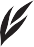 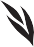 UNITED NATIONSNju Jork dhe Gjenevë, 2022© 2022 Kombet e Bashkuara Të gjitha të drejtat të rezervuara në mbarë botënKërkesat për të riprodhuar fragmente ose fotokopjim duhet t'i drejtohen Qendrës së Lejeve të të Drejtave të Autorit në copyright.com.Të gjitha pyetjet e tjera mbi të drejtat dhe licencat, duke përfshirë të drejtat shtesë, duhet të adresohen pranë:United Nations Publications 405 East 42nd Street, S-09FË001Nju Jork, NY 10017 Shtetet e Bashkuara të AmerikësEmail: permissions@un.org Faqja e internetit: https://shop.un.orgEmërtimet e përdorura dhe prezantimi i materialit në këtë publikim nuk nënkuptojnë shprehjen e ndonjë mendimi nga ana e Sekretariatit të Kombeve të Bashkuara lidhur me statusin ligjor të çdo vendi, territori, qyteti ose zone, ose të autoriteteve të tij, ose në lidhje me përcaktimin e kufijve ose kufijve administrativë të tij.Publikim i Kombeve të Bashkuara i publikuar nga Komisioni Ekonomik i Kombeve të Bashkuara për Evropën.ECE/TRANS/326ISBN: 978‐92‐1‐139211-1 eISBN: 978‐92‐1‐001432-8ISSN: 2411‐8605 eISSN: 2411-8613Nr. i shitjeve E.22.VIII.2Kompleti i plotë me dy vëllime Vëllimet I dhe II nuk do të shiten veçmasHYRJETë përgjithshme      Marrëveshja Evropiane në lidhje me Transportin Ndërkombëtar Rrugor të Mallrave të Rrezikshme (ADR) u përpilua në Gjenevë më 30 shtator 1957 nën përkujdesjen e Komisionit Ekonomik për Evropën të Kombeve të Bashkuara dhe hyri në fuqi më datë 29 janar 1968. Vetë Marrëveshja u ndryshua nga Protokolli për ndryshimin e nenit 14 (3) të përpiluar në Nju Jork më 21 gusht 1975, i cili hyri në fuqi më 19 prill 1985. Titulli i Marrëveshjes u modifikua nga Protokolli që ndryshon titullin e ADR-së të miratuar nga Konferenca e Palëve të Marrëveshjes më 13 maj 2019 dhe që hyri në fuqi më 1 janar 2021. Që nga kjo datë, Marrëveshja Evropiane në lidhje me Transportin Ndërkombëtar Rrugor të Mallrave të Rrezikshme (ADR) u bë Marrëveshja në lidhje me Transportin Ndërkombëtar Rrugor të Mallrave të Rrezikshme (ADR). Sipas nenit 2 të Marrëveshjes, mallrat e rrezikshme të ndaluara për transport me Aneksin A nuk do të pranohen për transport ndërkombëtar, ndërsa transporti ndërkombëtar i mallrave të tjera të rrezikshme do të autorizohet në varësi të përputhshmërisë me:kushtet e përcaktuara në Aneksin A për mallrat në fjalë, veçanërisht në lidhje me paketimin dhe etiketimin e tyre; dhekushtet e përcaktuara në Aneksin B, veçanërisht në lidhje me konstruksionin, pajisjet dhe operimin e mjetit që transporton mallrat në fjalë.       Megjithatë, sipas nenit 4, çdo Palë Kontraktuese do të ruajë të drejtën për të rregulluar ose ndaluar, për arsye të tjera përveç sigurisë gjatë transportit, hyrjen e mallrave të rrezikshme në territorin e saj. Palët kontraktuese ruajnë gjithashtu të drejtën për të arranzhuar, me marrëveshje dypalëshe ose shumëpalëshe, që disa mallra të rrezikshme të cilat janë të ndaluara të transportohen me Aneksin A të transportohen ndërkombëtarisht, në varësi të kushteve të caktuara, në territoret e tyre, ose që mallrat e rrezikshme të autorizuara për t'u transportuar ndërkombëtarisht sipas Aneksit A të transportohen në territoret e tyre sipas kushteve më pak të rrepta se ato të specifikuara në Anekset A dhe B.Anekset A dhe B janë ndryshuar dhe përditësuar rregullisht që nga hyrja në fuqi e ADR-së.Struktura e Anekseve A dhe BPala Punuese për Transportin e Mallrave të Rrezikshme (ËP.15) i Komitetit të Transportit Tokësor të Komisionit Ekonomik për Evropën vendosi, në sesionin e tij të pesëdhjetë e njëtë (26 -30 tetor 1992), të ristrukturojë Anekset A dhe B, në bazë të një propozimi nga Unioni Ndërkombëtar i Transportit Rrugor (TRANS/ËP.15/124, para. 100-108). Objektivat kryesore ishin të bëhen kërkesat më të qasshme dhe më miqësore për përdoruesit, në mënyrë që ato të mund të zbatoheshin më lehtë jo vetëm për operacionet e transportit ndërkombëtar rrugor sipas ADR-së, por edhe për trafikun tokësor në të gjitha shtetet evropiane nëpërmjet legjislacionit kombëtar ose të Komunitetit Evropian, dhe përfundimisht për të siguruar një kornizë rregullatore konsistente në nivel evropian. U konsiderua gjithashtu e nevojshme të identifikoheshin më qartë detyrat e pjesëmarrësve të ndryshëm në zinxhirin e transportit, të grupoheshin më sistematikisht kërkesat në lidhje me këta pjesëmarrës të ndryshëm dhe të diferencoheshin kërkesat ligjore të ADR-së nga standardet evropiane ose ndërkombëtare që mund të zbatoheshin për plotësimin e kërkesave të tilla.Struktura është në përputhje me atë të Rekomandimeve të Kombeve të Bashkuara për Transportin e Mallrave të Rrezikshme, Rregulloret Model, Kodin Ndërkombëtar të Mallrave të Rrezikshme Detare (Kodi IMDG) dhe Rregulloret në lidhje me Transportin Ndërkombëtar Hekurudhor të Mallrave të Rrezikshme (RID).Ajo është ndarë në nëntë pjesë, por sidoqoftë e grupuar në dy anekse për t'u harmonizuar me formulimin e nenit 2 të vetë Marrëveshjes. Radhitja është si më poshtë:Aneksi A: Dispozitat e përgjithshme dhe dispozitat në lidhje me artikujt dhe substancat e rrezikshmePjesa 1: Dispozitat e përgjithshmePjesa 2: KlasifikimiPjesa 3: Lista e mallrave të rrezikshme, dispozitat e veçanta dhe përjashtimet në lidhje me sasitë e kufizuara dhe të përjashtuaraPjesa 4: Dispozitat e paketimit dhe rezervuaritPjesa 5: Procedurat e dërgesavePjesa 6: Kërkesat për konstruksionin dhe testimin e ambalazheve, kontejnerëve të ndërmjetëm të mallrave me shumicë (IBCs), ambalazheve të mëdha, rezervuarëve dhe kontejnerëve të mallrave me shumicëPjesa 7: Dispozitat në lidhje me kushtet e transportit, ngarkimit, shkarkimit dhe manipulimitAneksi B: Dispozitat në lidhje me pajisjet e transportit dhe operacionet e transportitPjesa 8: Kërkesat për ekuipazhet e automjeteve, pajisjet, operimin dhe dokumentacioninPjesa 9: Kërkesat në lidhje me konstruksionin dhe miratimin e automjetevePjesa 1, e cila përmban dispozita dhe përkufizime të përgjithshme, është një pjesë thelbësore, pasi përmban të gjitha përkufizimet për termat e përdorur përgjatë pjesëve tjera, dhe përcakton saktësisht fushëveprimin dhe zbatueshmërinë e ADR-së, duke përfshirë mundësinë e përjashtimeve, si dhe zbatueshmërinë. të rregulloreve të tjera. Ajo gjithashtu përmban dispozita në lidhje me trajnimin, derogimet dhe masat kalimtare, detyrimet përkatëse të sigurisë të pjesëmarrësve të ndryshëm në zinxhirin e transportit të mallrave të rrezikshme, masat e kontrollit, këshilltarët e sigurisë, kufizimet për kalimin e mjeteve që transportojnë mallra të rrezikshme nëpër tunele rrugore dhe sigurinë e transportit të mallrave të rrezikshme.Thelbësore për përdorimin e ADR-së së ristrukturuar është tabela A e Kapitullit 3.2 e cila përmban listën e mallrave të rrezikshme në renditje numerike të numrave të OKB-së. Pasi të jetë përcaktuar numri i OKB-së për një substancë ose artikull të rrezikshëm, tabela ofron referenca tërthore për kërkesat specifike që duhet të zbatohen për transportin e asaj substance ose artikulli, dhe për kapitujt ose seksionet ku mund të gjenden këto kërkesa specifike. Megjithatë, duhet të kihet parasysh se kërkesat e përgjithshme ose kërkesat specifike të klasës të pjesëve të ndryshme duhet të zbatohen përveç kërkesave specifike, sipas rastit.Një indeks alfabetik që tregon numrin e OKB-së të caktuar për mallra specifike të rrezikshme është përgatitur nga sekretariati dhe është shtuar si tabela B e Kapitullit 3.2 për të lehtësuar qasjen në tabelën A kur numri i OKB-së është i panjohur. Kjo tabelë B nuk është pjesë zyrtare e ADR-së dhe është shtuar në publikim vetëm për lehtësi reference.Kur mallrat që dihet ose dyshohet se janë të rrezikshme nuk mund të gjenden me emër në asnjërën nga tabelat A ose B, ato duhet të klasifikohen në përputhje me Pjesën 2, e cila përmban të gjitha procedurat dhe kriteret përkatëse për të përcaktuar nëse mallrat e tilla konsiderohen të jenë të rrezikshme apo jo dhe cili numër i OKB-së duhet t'i caktohet.Tekstet e zbatueshmeKy version ("ADR 2023") merr parasysh të gjitha amendamentet e reja të miratuara nga ËP.15 në 2020, 2021 dhe 2022, të qarkulluara nën simbolet ECE/TRANS/ËP.15/256 dhe -/Corr.1 dhe ECE/TRANS/ ËP.15/256/Add.1, i cili, në varësi të pranimit nga Palët Kontraktuese në përputhje me nenin 14 (3) të Marrëveshjes, duhet të hyjë në fuqi më 1 janar 2023.Megjithatë, për shkak të masave kalimtare të parashikuara në 1.6.1.1 të Aneksit A, versioni i mëparshëm ("ADR 2021") mund të vazhdojë të përdoret deri më 30 qershor 2023.Zbatueshmëria territorialeADR është një marrëveshje ndërmjet shteteve dhe nuk ka asnjë autoritet të përgjithshëm zbatues. Në praktikë, kontrollet e autostradave kryhen nga Palët Kontraktuese dhe mospërputhja mund të rezultojë pastaj në veprime ligjore nga autoritetet kombëtare kundër shkelësve në përputhje me legjislacionin e tyre vendor. Vetë ADR-ja nuk parashikon asnjë dënim. Në kohën e publikimit, Palët Kontraktuese janë Shqipëria, Andorra, Armenia, Austria, Azerbajxhani, Bjellorusia, Belgjika, Bosnja dhe Hercegovina, Bullgaria, Kroacia, Qipro, Çekia, Danimarka, Estonia, Finlanda, Franca, Gjeorgjia, Gjermania, Greqia, Hungaria, Islanda, Irlanda, Italia, Kazakistani, Letonia, Lihtenshtajni, Lituania, Luksemburgu, Malta, Mali i Zi, Maroku, Holanda, Nigeria, Maqedonia e Veriut, Norvegjia, Polonia, Portugalia, Republika e Moldavisë, Rumania, Federata Ruse, San Marino, Serbia , Sllovakia, Sllovenia, Spanja, Suedia, Zvicra, Taxhikistani, Tunizia, Turqia, Ukraina, Mbretëria e Bashkuar dhe Uzbekistani.ADR-ja zbatohet për operacionet e transportit të kryera në territorin e të paktën dy prej Palëve Kontraktuese të sipërpërmendura. Përveç kësaj, duhet theksuar se, në interes të uniformitetit dhe tregtisë së lirë në të gjithë Bashkimin Evropian (BE), Anekset A dhe B të ADR-së janë miratuar gjithashtu nga shtetet anëtare të BE-së si bazë për rregullimin e transportit rrugor të mallrave të rrezikshme brenda dhe ndërmjet territoreve të tyre (Direktiva 2008/68/KE e Parlamentit Evropian dhe e Këshillit e 24 shtatorit 2008 mbi transportin tokësor të mallrave të rrezikshme, e ndryshuar). Një numër vendesh jo anëtare të BE-së kanë miratuar gjithashtu Anekset A dhe B të ADR-së si bazë për legjislacionin e tyre kombëtar.Informacione praktike shtesëÇdo pyetje në lidhje me zbatimin e ADR-së duhet t'i drejtohet autoritetit kompetent përkatës. Informacione shtesë mund të gjenden në faqen e internetit të Divizionit të Transportit UNECE në faqen në vijim:https://unece.org/transport/dangerous-goodsKjo faqe interneti përditësohet rregullisht dhe përmban informacionin e mëposhtëm:Informacion i përgjithshëm mbi ADR-nëMarrëveshja (pa anekse)Protokolli i nënshkrimitStatusi aktual i ADR-sëNjoftimet e depozitarit Informacioni për vendin (Autoritetet kompetente, njoftime)Versionet gjuhësore (ADR, udhëzimet për shkrimin)Marrëveshjet shumëpalësheADR 2023 (dosjet)ADR 2021 (dosjet)ADR 2021 (amendamentet)Versionet e mëparshme (dosjet dhe amendamentet)Detajet e publikimit dhe korrigjimet e gabimeveTABELA E PËRMBAJTJES (VËLLIMI I)Pjesa 3	Lista e mallrave të rrezikshme, dispozitat e veçanta dhe përjashtimet lidhur me sasitë e kufizuara dhe të përjashtuara....................................................................................................................	275TABELA E PËRMBAJTJES (VËLLIMI II)Aneksi A	DISPOZITAT E PËRGJITHSHME DHE DISPOZITAT TË LIDHUR ME SUBSTANCAT DHE ARTIKUJT E RREZIKSHËM (vazhdim)Pjesa 4	Dispozitat e paketimit dhe rezervuaritKapitulli 4.1	Përdorimi i ambalazheve, duke përfshirë kontejnerët ndërmjetës me shumicë (IBCs)  dhe ambalazhet e mëdha Kapitulli 4.2   Përdorimi i rezervuarëve portativë dhe kontejnerëve të gazit me shumë elementë të UN (MEGCs)Kapitulli 4.3   Përdorimi i rezervuarëve të fiksuar (mjetet-cisternë), rezervuarëve të çmontueshëm, kontejnerëve-cisternë dhe trupave shkëmbyes të rezervuarëve me shtëpiza prej materialesh metalike, dhe mjeteve me bateri dhe kontejnerëve të gazit me shumë elementë (MEGC)Kapitulli 4.4   Përdorimi i rezervuarëve të plastikës së përforcuar me fibra (FRP), rezervuarëve të fiksuar (mjetet-cisternë), rezervuarëve të çmontueshëm, kontejnerëve-cisternë dhe trupave shkëmbyes të rezervuarëve.Kapitulli 4.5   Përdorimi i rezervuarëve të mbetjeve me vakum Kapitulli 4.6  (E rezervuar)Kapitulli 4.7  Përdorimi i njësive të lëvizshme të prodhimit të eksplozivëve (MEMUs)Pjesa 5	Procedurat e dërgesësKapitulli 5.1   Dispozitat e përgjithshme Kapitulli 5.2   Shënjimi dhe etiketimiKapitulli 5.3   Vendosja e pllakateve dhe shënjimi i kontejnerëve, kontejnerëve me shumicë, MEGC-ve, MEMU-ve, kontejnerëve-cisternë, rezervuarëve portativë dhe mjeteveKapitulli 5.4   Dokumentacioni Kapitulli 5.5   Dispozitat e veçantaPjesa 6		Kërkesat për konstruksionin dhe testimin e ambalazheve, kontejnerëve ndërmjetës me shumicë (IBCs), ambalazheve të mëdha, rezervuarëve dhe kontejnerëve me shumicëKapitulli 6.1	Kërkesat për konstruksionin dhe testimin e ambalazheveKapitulli 6.2 Kërkesat për konstruksionin dhe testimin e enëve nën presion, dispenzuesve të aerosolit, enëve të vogla që përmbajnë gaz (fishekë gazi) dhe fishekë të qelizave të karburantit që përmbajnë gaz të ndezshëm të lëngshëmKapitulli 6.3 Kërkesat për konstruksionin dhe testimin e ambalazheve për substancat infektive të klasës 6.2 të Kategorisë A (Nr. e UN 2814 dhe 2900)Kapitulli 6.4 Kërkesat për konstruksionin, testimin dhe miratimin e paketave për material radioaktiv dhe për miratimin e këtij materialiKapitulli 6.5 Kërkesat për konstruksionin dhe testimin e kontejnerëve ndërmjetës me shumicë (IBC) Kapitulli 6.6 Kërkesat për konstruksionin dhe testimin e ambalazheve të mëdhaKapitulli 6.7 Kërkesat për projektimin, konstruksionin, inspektimin dhe testimin e rezervuarëve portativë dhe kontejnerëve të gazit me shumë elementë të UN (MEGCs)Kapitulli 6.8 Kërkesat për konstruksionin, pajisjet, miratimin e tipit, inspektimet dhe testet, dhe shënjimin e rezervuarëve të fiksuar (mjetet-cisternë), rezervuarëve të çmontueshëm dhe kontejnerëve-cisternë dhe trupave shkëmbyes të rezervuarëve, me shtëpiza prej materialesh metalike, dhe mjeteve me bateri dhe kontejnerëve gazi me shumë elementë (MEGC)Kapitulli 6.9	Kërkesat për projektimin, konstruksionin, inspektimin dhe testimin e rezervuarëve portativë me shtëpiza të bëra nga materiale plastike të përforcuara me fibra (FRP)Kapitulli 6.10 Kërkesat për konstruksionin, pajisjet, miratimin e tipit, inspektimin dhe shënjimin e rezervuarëve të mbetjeve të operuar me vakumKapitulli 6.11 Kërkesat për projektimin, konstruksionin, inspektimin dhe testimin e kontejnerëve me shumicë (refuz)Kapitulli 6.12	Kërkesat për konstruksionin, pajisjet, miratimin e tipit, inspektimet dhe testet, si dhe shënjimin e rezervuarëve, kontejnerëve me shumicë dhe kompartmenteve speciale për eksplozivët e njësive mobile të prodhimit të eksplozivëve (MEMU-ve)Kapitulli 6.13      Kërkesat për projektimin, konstruksionin, pajisjet, miratimin e tipit, testimin dhe shënjimin e rezervuarëve të fiksuar të plastikës së përforcuar me fibra (FRP) (mjetet-cisternë) dhe rezervuarëve të çmontueshëmPjesa 7	Dispozitat në lidhje me kushtet e transportit, ngarkimit, shkarkimit dhe manipulimitKapitulli 7.1	Dispozitat e përgjithshmeKapitulli 7.2        Dispozitat në lidhje me transportin në paketa Kapitulli 7.3        Dispozitat në lidhje me transportin me shumicë Kapitulli 7.4        Dispozitat në lidhje me transportin në rezervuarëKapitulli 7.5        Dispozitat në lidhje me ngarkimin, shkarkimin dhe manipuliminAneksi B	DISPOZITAT LIDHUR ME PAJISJET E TRANSPORTIT DHE OPERACIONET E TRANSPORTITPjesa 8	Kërkesat për ekuipazhet e automjeteve, pajisjet, operimin dhe dokumentacioninKapitulli 8.1	Kërkesat e përgjithshme në lidhje me njësitë e transportit dhe pajisjet në bord Kapitulli 8.2         Kërkesat në lidhje me trajnimin e ekuipazhit të mjetitKapitulli 8.3         Kërkesa të ndryshme që duhet të respektohen nga ekuipazhi i mjeteve Kapitulli 8.4         Kërkesat në lidhje me mbikëqyrjen e mjeteveKapitulli 8.5         Kërkesat shtesë në lidhje me klasa ose substanca të veçantaKapitulli 8.6         Kufizimet e tunelit rrugor për kalimin e mjeteve që transportojnë mallra të rrezikshme Pjesa 9	Kërkesat në lidhje me konstruksionin dhe miratimin e mjeteveKapitulli 9.1	Fushëveprimi, përkufizimet dhe kërkesat për miratimin e mjeteve Kapitulli 9.2         Kërkesat në lidhje me konstruksionin e mjeteveKapitulli 9.3          Kërkesa shtesë në lidhje me mjetet komplete ose të kompletuara EX/II ose EX/III të destinuara për transportimin e artikujve dhe substancave eksplozive (Klasa 1) në paketaKapitulli 9.4          Kërkesa shtesë në lidhje me konstruksionin e trupave të mjeteve komplete ose të kompletuara të destinuara për transportin e mallrave të rrezikshme në paketa (përveç mjeteve EX/II dhe EX/III)Kapitulli 9.5           Kërkesa shtesë në lidhje me konstruksionin e trupave të mjeteve komplete ose të kompletuara të destinuara për transportimin e lëndëve të ngurta të rrezikshme me shumicëKapitulli 9.6             Kërkesa shtesë në lidhje me mjetet komplete ose të kompletuara të destinuara për transportin e substancave me temperaturë të kontrolluarKapitulli 9.7             Kërkesa shtesë në lidhje me rezervuarët e fiksuar (mjetet-cisternë), mjetet me bateri dhe mjetet komplete ose të kompletuara që përdoren për transportin e mallrave të rrezikshme në rezervuarë të çmontueshëm me kapacitet më të madh se 1 m³ ose në kontejnerët-cisternë, rezervuarët portativë ose MEGC me një kapacitet më të madh se 3 m³ (mjete EX/III, FL dhe AT)Kapitulli 9.8              Kërkesa shtesë në lidhje me MEMU-të komplete dhe të kompletuaraMARRËVESHJE LIDHUR ME TRANSPORTIN NDËRKOMBËTAR RRUGOR TË MALLRAVE TË RREZIKSHME (ADR)1PALËT KONTRAKTUESE,DUKE DËSHIRUAR të rrisin sigurinë e transportit ndërkombëtar rrugor,JANË PAJTUAR si më poshtë:Neni 1Për qëllim të kësaj Marrëveshje,termi "automjet" nënkupton mjetet motorike, automjetet e artikuluara, rimorkiot dhe gjysmërimorkiot, siç përkufizohen në nenin 4 të Konventës për Trafikun Rrugor të datës 19 shtator 1949, përveç automjeteve që i përkasin ose janë nën përgjegjësinë e forcave të armatosura të një Pale Kontraktuese;termi “mallrat e rrezikshme” nënkupton ato substanca dhe artikuj të transportit ndërkombëtar rrugor, të cilat janë të ndaluara nga, ose të autorizuara vetëm sipas disa kushteve të veçanta nga Anekset A dhe B;termi “transport ndërkombëtar” nënkupton çdo operacion transporti të kryer në territorin e të paktën dy Palëve Kontraktuese me anë të automjeteve të përcaktuara në pikën (a ) më sipër.Neni 2Në varësi të dispozitave të nenit 4, paragrafi 3, mallrat e rrezikshme të ndaluara për transport nga Aneksi A nuk do të pranohen për transport ndërkombëtar.Transporti ndërkombëtar i mallrave të tjera të rrezikshme do të autorizohet në varësi të pajtueshmërisë me:kushtet e vendosura në Aneksin A për mallrat në fjalë, në veçanti në lidhje me paketimin e tyre dhe etiketimin dhekushtet e vendosura në Aneksin B, në veçanti në lidhje me konstruksionin, pajisjet dhe operimin e automjetit që transporton mallrat në fjalë, subjekt i parashikimeve të nenit 4, paragrafi 2.Neni 3Anekset e kësaj Marrëveshje formojnë pjesë përbërëse të saj.Neni 4Çdo Palë Kontraktuese ruajnë të drejtën për të rregulluar ose ndaluar, për arsye të tjera përveç sigurisë gjatë transportit, hyrjen e mallrave të rrezikshme në territorin e sa.Automjetet në shërbim në territorin e një Pale Kontraktuese në kohën e hyrjes në fuqi të kësaj Marrëveshje ose të sjella në shërbim në një territor të tillë brenda dy muajve pas hyrjes në fuqi duhet të lejohen, për një periudhë prej tri vjetësh nga hyrja në fuqi, për të kryer transport ndërkombëtar të mallrave të rrezikshme edhe kur konstruksioni i tyre dhe pajisja nuk është plotësisht konform me kërkesat e Aneksit B për kryerjen e transportit në fjalë. Sidoqoftë, sipas klauzolave speciale të Aneksit B, kjo periudhë mund të reduktohet.Palët Kontraktuese ruajnë të drejtën të rregullojnë, me anë të Marrëveshjeve dypalëshe ose shumëpalëshe të veçanta, që disa nga mallrat e rrezikshme të cilat sipas kësaj marrëveshje janë të ndaluara nga transporti ndërkombëtar,  në varësi të disa kushteve, mund të pranohen për transport ndërkombëtar në territoret e tyre ose ato mallra të rrezikshme të cilat sipas kësaj Marrëveshje pranohen për transport ndërkombëtar vetëm sipas kushteve specifike, mund të pranohen për transport ndërkombëtar në territoret e tyre sipas kushteve më pak shtrënguese së sa ato të vendosura në Anekse të kësaj Marrëveshje. 1	Shënim nga sekretariati: Titulli përfshin një modifikim në fuqi që nga 1 janari 2021 në përputhje me një Protokoll të transmetuar Palëve Kontraktuese nën mbulimin e Njoftimit të Depozitarit C.N. 233.2019.TRAKTATAT-XI.B.14 datë 31 maj 2019.Marrëveshjet e veçanta dypalëshe ose shumëpalëshe referuar në këtë paragraf do të komunikohen tek Sekretari i Përgjithshëm i Kombeve të Bashkuara, i cili duhet t’i komunikojë ato tek Palët Kontraktuese të cilat nuk janë nënshkruese të marrëveshjeve në fjalë.Neni 5Operacionet e transportit për të cilat zbatohet kjo Marrëveshje do të mbeten subjekt i rregulloreve kombëtare ose ndërkombëtare të zbatueshme në përgjithësi për trafikun rrugor, transportin rrugor ndërkombëtar dhe tregtinë ndërkombëtare.Neni 6Vendet anëtare të Komisionit Ekonomik për Evropën dhe vendet e pranuara në Komision në cilësinë konsultative sipas paragrafit 8 të termave të referencës të Komisionit mund të bëhen Palë Kontraktuese të kësaj Marrëveshje:duke e nënshkruar atë;duke e ratifikuar atë pas nënshkrimit, në varësi të ratifikimit duke aderuar në të.Vendet e tilla që mund të marrin pjesë në disa aktivitete të Komisionit Ekonomik për Evropën në përputhje me paragrafin 11 të termave të referencës së Komisionit mund të bëhen Palë Kontraktuese të kësaj Marrëveshje duke aderuar në të pas hyrjes në fuqi.Marrëveshja do të jetë e hapur për nënshkrim deri me 15 dhjetor 1957. Me tej ajo do të jetë e hapur për aderim.Ratifikimi ose aderimi do të bëhet efektiv me anë të depozitimit të një instrumenti tek Sekretari i Përgjithshëm i Kombeve të Bashkuara.Neni 7Kjo Marrëveshje do të hyje në fuqi një muaj pas datës në të cilën një numër vendesh të përmendura në nenin 6, paragrafi 1, të cilat e kanë nënshkruar atë pa rezervim të ratifikimit ose kanë depozituar instrumentet e tyre të ratifikimit ose të aserimit ka arritur në një total prej pesë. Megjithatë anekset nuk do të aplikohen deri gjashtë muaj pas hyrjes në fuqi të vetë Marrëveshjes.Për çdo vend që ratifikon ose aderon në këtë Marrëveshje pasi pesë vendet e referuara në nenin 6, paragrafi 1 kanë nënshkruar atë pa rezervim të ratifikimit ose kanë depozituar instrumentet e tyre të ratifkimit ose të aderimit, kjo Marrëveshje do të hyje në fuqi pas një muaji pasi vendi në fjalë ka depozituar instrumentet e tij të ratifikimit ose të aderimit dhe Anekset do të aplikohen për vendin në fjalë ose në të njëjtën datë nëse ato janë tashme në fuqi në atë datë, ose nëse ato nuk janë në fuqi në këtë datë, në datën në të cilën ato aplikohen sipas dispozitave të paragrafit 1 të këtij neni.Neni 8Çdo Palë Kontraktuese mund ta denoncojë këtë Marrëveshje duke njoftuar Sekretarin e Përgjithshëm të Kombeve të Bashkuara..Denoncimi do të jetë efektiv dymbëdhjetë muaj pas datës së marrjes nga Sekretari i Përgjithshëm të njoftimit të denoncimit.Neni 9Marrëveshja do të pushojë të jetë efektive, nëse pas hyrjes së saj në fuqi, numri i Palëve Kontraktuese është më i vogël se pesë gjatë dymbëdhjetë muajvevazhdues.Në rast të lidhjes së një Marrëveshje me përmasa botërore për rregullimin e transportit të mallrave të rrezikshme, çdo dispozitë e kësaj Marrëveshje e cila është në kundërshtim me ndonjë dispozitë të marrëveshjes me përmasa botërore në fjalë, nga data kur kjo e fundit hynë në fuqi, automatikisht do të pushojë së aplikuari në marëdhëniet midis Palëve të kësaj Marrëveshje, të cilat bëhen Palë në marrëveshjen me përmasa botërore dhe automatikisht do të zëvëndësohet nga dispozita përkatëse e marrëveshjes me përmasa botërore në fjalë..Neni 10Çdo vend mund në kohën e nënshkrimit të kësaj Marrëveshje pa rezervim të ratifkimit ose të depozitimit të instrumenteve të saj të ratfikimit ose të aderimit ose në çdo kohë tjetër, të deklarojë duke njoftuar në adresë të Sekretarit të Përgjithshëm të Kombeve të Bashkuara së kjo marrëveshje do të shtrihet në të gjithë ose në një nga territoret për marëdhënie ndërkombëtare për të cilin ai është përgjegjës. Marrëveshja dhe Anekset do të shtrihen në territorin ose në territoret e përmendura në njoftim një muaj pasi ajo është marrë nga Sekretari i Përgjithshëm.Çdo vend i cili ka bërë një deklaratë sipas paragrafit 1 të ketij neni që e shtrin këtë marrëveshje në një territor për të cilin mardhëniet ndërkombëtare janë në përgjegjësinë e tij mund të denoncojë Marrëveshjen në mënyrë të veçantë në lidhje me territorin në fjalë në përputhje me dispozitën e nenit 8.Neni 11Çdo mosmarrëveshje midis dy ose më shumë Palëve Kontraktuese në lidhje me interpretimin ose aplikimin e kësaj Marrëveshje duhet sa të jetë e mundur të zgjidhet me negociata midis palëve.Çdo mosmarrëveshje që nuk zgjidhet me anë të negociatave do të dorëzohet në arbitrim nëse një nga Palët Kontraktuese në mosmarrëveshje e kërkon dhe do të referohet në përputhje te një ose më shumë arbitra të zgjedhur me dakordim midis Palëve në mosmarrëveshje. Në se brenda tri muajve nga data e kërkesës për arbitrim Palët në mosmarrëveshje nuk janë në gjendje të pajtohen mbi zgjedhjen e arbitrit ose të arbitrave njëra nga këto Palë mund t’i kërkojë Sekretarit të Përgjithshëm të Kombeve të Bashkuara të emërojë një arbitër të vetëm tek i cili  do të referohet mosmarrëveshja për vendim.3. Vendimi i arbitrit ose arbitrave të emëruar sipas paragrafit 2 të këtij neni do të jetë detyrues për Palët Kontraktuese në mosmarrëveshje.Neni 12Çdo Palë Kontraktuese në kohën e nënshkrimit, ratifikimit ose të aderimit në këtë Marrëveshje deklaron se ajo nuk e konsideron veten të detyruar nga neni 11. Palët e tjera Kontraktuese nuk janë të detyruara nga neni 11 në lidhje me çdo Palë Kontraktuese e cila ka futur një rezervim të tillë.Çdo Palë Kontraktuese e cila ka futur një rezervim si është parashikuar në paragrafin 1 të këtij neni mund në çdo kohë të terheqë rezervimin duke njoftuar Sekretarin e Përgjithshëm të Kombeve të Bashkuara.Neni 13Pasi kjo Marrëveshje të ketë qenë në fuqi për tre vjet, çdo Palë Kontraktuese mund me anë të njoftimit drejtuar Sekretarit të Përgjithshëm të Kombeve të Bashkuara të kërkojë që të thirret një konferencë për qëllimin e rishikimit të tekstit të Marrëveshjes. Sekretari i Përgjithshëm do të njoftojë të gjitha Palët Kontraktuese për kërkesën dhe një konferencë rishikimi do të thirret nga Sekretari i Përgjithshëm nëse, brenda një periudhe prej katër muajsh nga data e njoftimit nga Sekretari i Përgjithshëm, jo më pak se një e katërta e Palëve Kontraktuese njoftojnë atë për pajtimin e tyre me kërkesën.Nëse konferenca mblidhet në përputhje me paragrafin 1 të këtij neni, Sekretari i Përgjithshëm njofton të gjitha Palët Kontraktuese dhe i fton ato të dorëzojnë brënda një periudhe prej tri muajsh propozimet e tyre, që ato dëshirojnë për t’u marrë në konsideratë në konference. Sekretari i Përgjithshëm do të qarkullojë tek të gjitha Palët Kontraktuese agjendën e përkohshme të konfrencës së bashku me tekstin e propozimeve të bëra, të paktën tri muaj para datës në të cilin do të mblidhet konferenca.Sekretari i Përgjithshëm fton në çdo konferencë që mblidhet në përputhje me këtë nen të gjitha vendet referuar në nenin 6, paragrafi 1, dhe vendet të cilat janë bërë Palë Kontraktuese sipas nenit 6, paragrafi 2.Neni 142Në mënyrë të pavarur nga procedura e revizionit dhënë në nenin 13, çdo Palë Kontraktuese mund të propozojë një ose më shumë amendamente tek Anekset e kësaj Marrëveshje. Në fund ajo do të transmetojë tekstin tek Sekretari i Përgjithshëm i Kombeve të Bashkuara. Sekretari i Përgjithshëm mund gjithashtu të propozojë amendamente tek anekset e kësaj Marrëveshje me qëllim të sigurimit të përputhjes midis këtyre Anekseve dhe marrëveshjeve të tjera ndërkombëtare, në lidhje me transportin e mallrave të rrezikshme.Sekretari i Përgjithshëm transmeton çdo propozim të bërë sipas paragrafit 1 të këtij neni tek të gjitha Palët Kontraktuese dhe informon vendet e tjera të përmendura në nenin 6, paragrafi 1.Çdo amendament i propozuar tek Anekset do të gjykohet të jetë i pranueshëm brenda tri muajve nga data në të cilën Sekretari i Përgjithshëm e qarkullon atë të paktën tek një e treta e Palëve Kontraktuese, ose pesë prej tyre në se një e treta e tejkalon këtë shifër, i kanë dhënë Sekretarit të Përgjithshëm njoftim me shkrim për kundërshtimet e tyre për amendamentet e propozuara. Nëse amendamenti është gjykuar të pranohet ai do të hyje në fuqi për të gjithë palët Kontraktuese me skadimin e një periudhë prej tri muajsh përveç se në rastet si më poshtë:Në rastet kur amendamente të tjera të njëjta janë bërë ose do të bëhen në marrëveshje të tjera ndërkombëtare të përmendura në paragrafin 1 të këtij neni, amendamenti do të hyje në fuqi pas skadimit të periudhës vazhdueshmëria e së cilës do të përcaktohet nga Sekretari i Përgjithshëm në atë mënyrë që të lejojë, kur është e mundur hyrjen simultane në fuqi të amendamentit dhe të atyre që janë bërë ose që janë duke u bërë në marrëveshje të tilla të tjera, një periudhë e tillë nuk do të jetë më pak se një muaj;Pala Kontraktuese që paraqet amendamentin e propozuar mund të specifikojë në propozimin e saj, për qëllimin e hyrjes në fuqi të amendamentit, nëse ai pranohet, një periudhë prej më shumë se tre muajsh..Sekretari i Përgjithshëm në mënyrën më të shpejtë të mundshme njofton Palët Kontraktuese dhe të gjitha vendet e referuara në nenin 6, paragrafi 1, për çdo kundërshtim që mund të marrë nga Palët Kontraktuese për amendamnetin e propozuar.Në se amendamenti i propozuar tek Anekset gjykohet se nuk është i pranueshëm, por të paktën një nga Palët Kontraktuese, përveç palës Kontraktuese që propozon amendamentin i ka dhënë Sekretarit të Përgjithshëm një njoftim me shkrim të dakordimit të tij për propozimin, një mbledhje e të gjithë Palëve Kontraktuese dhe të gjitha vendet të përmendura në nenin 6 paragrafi 1 duhet të mblidhen nga Sekretari i Përgjithshëm brenda tri muajve pas datës së skadimit të periudhës prej tri muajsh brenda së cilës sipas paragrafit 3 të këtij neni njoftimi duhet të jetë dhënë për kundërshtimin e këtij amendamenti. Sekretari i Përgjithshëm mund të ftojë në këtë mbledhje përfaqësues të:organizmave ndërqeveritare të cilët kanë lidhje me çështjet e transportit;organizma joqeveritare ndërkombëtare aktiviteti i të cilave është i lidhur direkt me transportin e mallrave të rrezikshme në territoret e Palëve Kontraktuese.Çdo amendamnet i adoptuar nga më shumë se gjysma e numrit total të Palëve Kontraktuese në një mbledhje të mbajtur në përputhje me paragrafin 5 të këtij neni do të hyje në fuqi për të gjitha Palët Kontraktuese në përputhje me procedurën e pranuar në një mbledhje të tillë nga shumica e Palëve Kontraktuese që merr pjesë në të.Neni 15Përveç njoftimeve të parashikuara në nenet 13 dhe 14, Sekretari i Përgjithshëm i Kombeve të Bashkuara do të njoftojë vendet e përmendura në nenin 6, paragrafi 1, dhe vendet që janë bërë Palë Kontraktuese sipas nenit 6, paragrafi 2, përnënshkrimet, ratifikimet dhe aderimet në përputhje me nenin 6;datat nëtë cilat kjo Marrëveshje dhe Anekset hynë në fuqi në përputhje me nenin7;denoncimet në përputhje me nenin 8;përfundimin e marrëveshjes në përputhje me nenin 9;2	Shënim nga Sekretariati: Teksti i nenit 14, paragrafi 3 përfshin një modifikim i cili hyri në fuqi më 19 prill 1985 në përputhje me një Protokoll të transmetuar Palëve Kontraktuese nën mbulimin e Njoftimit të Depozitarit C.N.229.1975. TRAKTATET-8 të datës 18 shtator 1975.njoftimet dhe denoncimet e marra në përputhje me nenin 10;deklarimet dhe njoftimet e marra nëpërputhje me nenin 12, paragrafi 1, dhe 2;pranimin e datës së hyrjes në fuqi të amendamenteve në përputhje me nenin 14, paragrafi 3 dhe 6.Neni 16Protokolli i Nënshkrimit të kësaj Marrëveshjeje do të ketë të njëjtën fuqi, efekt dhe kohëzgjatje si vetë Marrëveshja, pjesë përbërëse e së cilës do të konsiderohet..Asnjë rezervë ndaj kësaj Marrëveshje, përveç atyre të vendosura në Protokollin e Nënshkrimit dhe atyre të bëra në përputhje me nenin 12, nuk do të lejohet.Neni 17Pas datës 15 dhjetor 1957, origjinali i kësaj Marrëveshjeje do të depozitohet pranë Sekretarit të Përgjithshëm të Kombeve të Bashkuara, i cili do t'i transmetojë kopjet e vërteta të vërtetuara secilit prej vendeve të përmendura në nenin 6, paragrafi 1.Në dëshmi të kësaj, nënshkruesit, të autorizuar rregullisht për këtë, kanë nënshkruar këtë Marrëveshje.Përpiluar në Gjenevë, më 30 shtator të vitit njëmijë e nëntëqind e pesëdhjetë e shtatë, në një kopje të vetme, në gjuhën angleze dhe frënge për tekstin e Marrëveshjes, dhe në gjuhën frënge për anekset, secili tekst është njëlloj autentik për marrëveshjen përkatëse.Sekretarit të Përgjithshëm të Kombeve të Bashkuara i kërkohet të përgatisë një përkthim autoritar të Anekseve në gjuhën angleze dhe t'ia bashkëngjisë atë kopjeve të vërteta të vërtetuara të përmendura në nenin 17.PROTOKOLLI I NËNSHKRIMITI MARRËVESHJES EUROPIANE MBI TRANSPORTIN NDËRKOMBËTAR RRUGOR TË MALLRAVE TË RREZIKSHME (ADR)Në procedimin e nënshkrimit të Marrëveshjes Evropiane për Transportin Ndërkombëtar Rrugor të Mallrave të Rrezikshme (ADR), nënshkruesit, të autorizuar në mënyrë të rregullt,DUKE KONSIDERUAR që kushtet që rregullojnë transportin detar të mallrave të rrezikshme për ose nga Mbretëria e Bashkuar ndryshojnë në thelb nga ato të dhëna në Aneksin A të ADR-së dhe është e pamundur për t’i modifikuar ato për të qenë në konformitet me këto të fundit në të ardhmen e afërt;DUKE PASUR PARASYSH zotimin e dhënë nga Mbretëria e Bashkuar për të paraqitur si një amendament në aneksin A në fjalë një shtojcë të veçantë që përmban dispozita të veçanta për transportin rrugor-detar të mallrave të rrezikshme ndërmjet Kontinentit dhe Mbretërisë së Bashkuar;KANË RËNË DAKORD se deri në hyrjen në fuqi të një shtojce të tillë të veçantë, mallrat e rrezikshme të transportuara sipas ADR për ose nga Mbretëria e Bashkuar do të jenë në përputhje me parashikimet e Aneksit A të ADR si dhe me kushtet e Mbretërisë së Bashkuar për transportin detar të mallrave të rrezikshme;MARRIN PARASYSH deklaratën nga përfaqësuesi i Francës që Qeveria e Republikës së Francës rezervon të drejtën pa paragjykuar dispozitat e nenit 4 paragrafi 2 të refuzojë të lejojë mjetet në shërbim në territorin e një Pale tjetër Kontraktuese, pavarësisht nga data në të cilën ato janë vënë në shërbim, për t’u përdorur për transportimin e mallrave të rrezikshme në territorin e Francës përveç nëse ato mjete janë në përputhje me kushtet e vëna për një transport të tillë si në Aneksin B ose me kushtet e vendosura për transportin e mallrave në fjalë në rregulloret franceze që rregullojnë transportin rrugor të mallrave të rrezikshme;REKOMANDOJNË se, para dorëzimit në përputhje me nenin 14, paragrafin 1 ose nenin 13, paragrafi 2, amendamentet e propozuara në këtë Marrëveshje ose në Anekset e saj do të diskutohen për aq sa është e mundur fillimisht në mbledhjet e ekspertëve të Palëve Kontraktuese dhe nëse është e nevojshme, të vendeve të tjera të përmendura në nenin 6, paragrafi 1 të Marrëveshjes dhe të organizmave ndërkombëtar të përmendur në nenin 14, paragrafi 5 i Marrëveshjes.ANEKSI ADISPOZITAT E PËRGJITHSHME DHE DISPOZITAT LIDHUR ME ARTIKUJT DHE SUBSTANCAT E RREZIKSHMEPJESA 1Dispozitat e përgjithshmeKAPITULLI 1.1FUSHËVEPRIMI DHE ZBATUESHMËRIAStrukturaAnekset A dhe B të ADR janë grupuar në nëntë pjesë. Aneksi A përbëhet nga pjesët 1 deri në 7, dhe Aneksi B nga pjesët 8 dhe 9. Çdo pjesë është e ndarë në kapituj dhe çdo kapitull në seksione dhe nënseksione. Brenda çdo pjese përfshihet numri i pjesës me numrat e kapitujve, seksioneve dhe nënseksioneve, për shembull Pjesa 4, Kapitulli 2, Seksioni 1 është i numërtuar "4.2.1".Fushëveprimi1.1.2.1 Për qëllime të nenit 2 të ADR, Aneksi A specifikon:mallrat e rrezikshme të cilat janë të ndaluara për transport ndërkombëtar;mallrat e rrezikshme të cilat janë të autorizuara për transport ndërkombëtar dhe kushtet që lidhen me to (duke përfshirë përjashtimet) veçanërisht në lidhje me:klasifikimi i mallrave, duke përfshirë kriteret e klasifikimit dhe metodat përkatëse të testit;përdorimi i ambalazheve (përfshirë paketimin e përzier);përdorimi i rezervuarëve (përfshirë mbushjen);procedurat e dërgesës (duke përfshirë shënjimin dhe etiketimin e paketave dhe vendosjen e pllakatave dhe shënjimin e mjeteve të transportit, si dhe dokumentacionin dhe informacionin e kërkuar);dispozitat në lidhje me konstruksionin, testimin dhe miratimin e ambalazheve dhe rezervuarëve;përdorimi i mjeteve të transportit (duke përfshirë ngarkimin, ngarkimin e përzier dhe shkarkimin).Aneksi A përmban disa dispozita të cilat, sipas nenit 2 të ADR, i përkasin aneksit B ose Anekseve A dhe B, si më poshtë:1.1.1	Struktura(Fushëveprimi i Aneksit B) 1.1.2.41.1.3.1	Përjashtimet që lidhen me natyrën e operacionit të transportit1.1.3.6                 Përjashtimet në lidhje me sasitë e bartura për njësi transporti1.1.4                    Zbatueshmëria e rregulloreve të tjera1.1.4.5                 Transporti përveç atij rrugorKapitulli 1.2 Përkufizimet dhe njësitë matëseKapitulli 1.3 Trajnimi i personave të përfshirë në transportin e mallrave të rrezikshme Kapitulli 1.4 Detyrimet e sigurisë së pjesëmarrësveKapitulli 1.5 DerogimetKapitulli 1.6 Masat kalimtareKapitulli 1.8 Kontrollet dhe masat e tjera mbështetëse për të siguruar përputhjen me kërkesat e sigurisë Kapitulli 1.9 Kufizimet e transportit nga autoritetet kompetenteKapitulli 1.10 Dispozitat e sigurisë Kapitulli 3.1 Të përgjithshmeKapitulli 3.2	Kolonat (1), (2), (14), (15) dhe (19) (aplikimi i dispozitave të pjesëve 8 dhe 9 për artikujt ose substancat e veçanta.Për qëllimet e nenit 2 të ADR, Aneksi B specifikon kushtet në lidhje me konstruksionin, pajisjen dhe operimin e mjeteve që transportojnë mallra të rrezikshme të autorizuara për transport:kërkesat për ekuipazhet e mjeteve, pajisjet, operimin dhe dokumentacionin;kërkesat në lidhje me konstruksionin dhe miratimin e mjeteve.Në nenin 1(c) të ADR, fjala "mjete" nuk duhet t'i referohet të njëjtit mjet. Një operacion transporti ndërkombëtar mund të kryhet nga disa mjete të ndryshme me kusht që operacioni të kryhet në territorin e të paktën dy Palëve Kontraktuese të ADR ndërmjet dërguesit dhe marrësit të treguar në dokumentin e transportit.PërjashtimetPërjashtimet në lidhje me natyrën e operacionit të transportitDispozitat e përcaktuara në ADR nuk zbatohen për:Transporti i mallrave të rrezikshme nga individë privatë ku mallrat në fjalë janë të paketuara për shitje me pakicë dhe janë të destinuara për përdorim personal ose shtëpiak ose për aktivitetet e tyre të kohës së lirë ose sportive me kusht që të jenë marrë masa për të parandaluar çdo rrjedhje të përmbajtjes në kushtet normale të transportit. Kur këto mallra janë lëngje të ndezshme të bartura në enë të rimbushshme të mbushura nga ose për një individ privat, sasia totale nuk duhet të kalojë 60 litra për enë dhe 240 litra për njësi transporti. Mallrat e rrezikshme në IBC-të, ambalazhe të mëdha ose rezervuare nuk konsiderohen të jenë të paketuara për shitje me pakicë;(e fshirë)Transporti i kryer nga ndërmarrjet, i cili është aktivitet ndihmës ndaj veprimtarisë së tyre kryesore, të tilla si dërgesat në ose kthimet nga ndërtesat ose kantieret e ndërtimtarisë, ose në lidhje me rilevimin, riparimet dhe mirëmbajtjen, në sasi jo më shumë se 450 litra për paketim, duke përfshirë kontejnerët ndërmjetës me shumicë (IBC) dhe ambalazhet e mëdha, dhe brenda sasive maksimale të specifikuara në 1.1.3.6. Duhet të merren masa për të parandaluar çdo rrjedhje të përmbajtjes në kushte normale të transportit. Këto përjashtime nuk zbatohen për klasën 7.Transporti i ndërmarrë nga ndërmarrje të tilla për furnizimin e tyre ose shpërndarjen e jashtme ose të brendshme nuk hyn në fushëveprimin e këtij përjashtimi;Transporti i ndërmarrë nga autoritetet kompetente për reagime emergjente ose nën mbikëqyrjen e tyre, për aq sa një transport i tillë është i nevojshëm në lidhje me reagimin emergjent, në veçanti transporti i ndërmarrë:me mjete të dëmtuara që bartin mjete të cilat janë përfshira në aksidente ose janë prishur dhe përmbajnë mallra të rrezikshme; osepër të kufizuar dhe rikuperuar mallrat e rrezikshme të përfshira në një incident ose aksident dhe për t'i zhvendosur ato në vendin më të afërt të sigurt;Transporti emergjent që synon të shpëtojë jetë njerëzish ose të mbrojë mjedisin me kusht që të merren të gjitha masat për të siguruar që ky transport të kryhet në siguri të plotë;Transporti i enëve boshe të papastruara të magazinimit statik, të cilat përmbajnë gazra të klasës 2, grupeve A, O ose F, substanca të klasës 3 ose klasës 9 që i përkasin grupit të paketimit II ose III ose pesticideve të klasës 6.1 që i përkasin grupit të paketimit II ose III, në varësi të kushteve të mëposhtme:Të gjitha hapjet (valvulat) me përjashtim të pajisjeve për lirimin e presionit (kur janë të instaluara) janë të mbyllura hermetikisht;Janë marrë masa për të parandaluar çdo rrjedhje të përmbajtjes në kushte normale të transportit; dheNgarkesa është e fiksuar në korniza ose arka ose pajisje të tjera mbajtëse ose në mjet ose kontejner në mënyrë të tillë që ato të mos lirohen ose të zhvendosen gjatë kushteve normale të transportit.Ky përjashtim nuk zbatohet për enët e magazinimit statik që kanë përmbajtur eksplozivë ose substanca të desensitizuara, transporti i të cilave është i ndaluar sipas ADR.SHËNIM: Për materialin radioaktiv, shih gjithashtu 1.7.1.4.Përjashtimet në lidhje me transportin e gazraveDispozitat e përcaktuara në ADR nuk zbatohen për transportin e:Gazrat që përmbahen në cisternat e karburantit ose cilindrat e një mjeti që kryen një operacion transporti dhe të destinuara për shtyrjen e tij ose për operimin e ndonjë prej pajisjeve të tij të përdorura ose të destinuara për përdorim gjatë transportit (p.sh. pajisjet ftohëse).Gazrat mund të transportohen në cisterna ose cilindra të fiksuar të karburantit, të lidhura drejtpërdrejt me motorin e mjetit dhe/ose pajisjet ndihmëse ose enët e transportueshme me presion, të cilat janë në përputhje me dispozitat ligjore përkatëse.Kapaciteti total i cisternave ose cilindrave të karburantit për një njësi transporti, duke përfshirë ato të lejuara në përputhje me 1.1.3.3 (a), nuk duhet të tejkalojë sasinë e energjisë (MJ) ose masës (kg) që korrespondon me 54 000 MJ ekuivalente të energjisë.SHËNIM 1: Vlera prej 54 000 MJ ekuivalente të energjisë korrespondon me kufirin e karburantit prej 1.1.3.3 (a) (1500 litra). Për përmbajtjen energjetike të karburanteve shihni tabelën e mëposhtme:a 1 Nm³ i referohet një metër kub normal: sasia e një gazi që zë 1 m³ në kushte të temperaturës dhe presionit prej 0 °C dhe 1.01325 bar (0.101325 MPa).Kapaciteti i përgjithshëm nuk duhet të kalojë:- 1 080 kg për LNG dhe CNG;- 2 250 litra për LPG;SHËNIM 2: Një kontejner në të cilin janë instaluar pajisje për përdorim gjatë transportit, të përforcuara në një mjet, konsiderohet si pjesë përbërëse e mjetit dhe përfiton nga të njëjtat përjashtime për sa i përket karburantit të nevojshëm për operimin e pajisjes.(e fshirë)Gazrat e grupeve A dhe O (sipas 2.2.2.1), nëse presioni i gazit në enë ose rezervuar (cisternë) në një temperaturë prej 20 °C nuk kalon 200 kPa (2 bar) dhe nëse gazi nuk është një gaz i lëngëzuar ose i lëngëzuar i ftohur. Këtu përfshihen çdo lloj enë ose rezervuari, p.sh. gjithashtu pjesë të makinerive dhe aparateve;SHËNIM: Ky përjashtim nuk zbatohet për llambat. Për llambat shih 1.1.3.10.Gazrat që përmbahen në pajisjet e përdorura për operimin e mjetit (p.sh. aparatet e zjarrit), duke përfshirë pjesët rezervë (p.sh. gomat pneumatike të fryra); ky përjashtim vlen edhe për gomat pneumatike të fryra të bartura si ngarkesë;Gazrat e përmbajtura në pajisjet speciale të mjeteve dhe të nevojshme për operimin e këtyre pajisjeve speciale gjatë transportit (sistemet e ftohjes, rezervuarët e peshkut, ngrohësit, etj.) si dhe enë rezervë për pajisje të tilla ose enë të papastruara zëvendësuese bosh , të transportuara në të njëjtën njësi transporti;Gazrat që përmbahen në produkte ushqimore (përveç UN 1950), duke përfshirë pijet e gazuara; dheGazrat e përmbajtura në topa të destinuar për përdorim në sport.(e fshirë)Përjashtimet në lidhje me transportin e karburanteve të lëngshmeDispozitat e përcaktuara në ADR nuk zbatohen për transportin e:Karburanti i përmbajtur në rezervuarët e një mjeti që kryen një operacion transporti dhe i destinuar për shtyrjen e tij ose për operimin e ndonjë prej pajisjeve të tij të përdorura ose të destinuara për përdorim gjatë transportit.Karburanti mund të transportohet në rezervuarë të fiksuar të karburantit, të lidhur drejtpërdrejt me motorin e automjetit dhe/ose pajisjet ndihmëse, të cilat përputhen me dispozitat ligjore përkatëse, ose mund të transportohet në kontejnerë portativë karburanti (si p.sh. kanistra).Kapaciteti total i rezervuarëve fiks nuk duhet të kalojë 1500 litra për njësi transporti dhe kapaciteti i një rezervuari të montuar në një rimorkio nuk duhet të kalojë 500 litra. Një maksimum prej 60 litrash për njësi transporti mund të transportohen në kontejnerë portativë të karburantit. Këto kufizime nuk do të zbatohen për mjetet e operuara nga shërbimet emergjente.SHËNIM 1: Një kontejner me pajisje të montuara për përdorim gjatë transportit, të përforcuara në një mjet, konsiderohet si pjesë përbërëse e mjetit dhe përfiton nga të njëjtat përjashtime për sa i përket karburantit të nevojshëm për operimin e pajisjes.SHËNIM 2: Kapaciteti i përgjithshëm i rezervuarëve ose cilindrave, duke përfshirë ato që përmbajnë karburante të gazta, nuk duhet të kalojë 54 000 MJ ekuivalente të energjisë (shih shenimin 1 në 1.1.3.2 (a)).dhe (c)	(të fshira)Përjashtimet në lidhje me dispozita të veçanta ose me mallra të rrezikshme të paketuara në sasi të kufizuara ose të përjashtuaraSHËNIM: Për materialin radioaktiv, shihni gjithashtu 1.7.1.4.Disa dispozita të veçanta të Kapitullit 3.3 përjashtojnë pjesërisht ose plotësisht transportin e mallrave specifike të rrezikshme nga kërkesat e ADR. Përjashtimi zbatohet kur dispozita e veçantë referohet në kolonën (6) të tabelës A të kapitullit 3.2 kundër hyrjes së mallrave të rrezikshme në fjalë.Disa mallra të rrezikshme mund të jenë subjekt i përjashtimeve me kusht që të plotësohen kushtet e Kapitullit 3.4.1.1.3.4.3          Disa mallra të rrezikshme mund të jenë subjekt i përjashtimeve me kusht që të plotësohen kushtet e Kapitullit 3.5.Përjashtimet në lidhje me ambalazhet e papastruara bosheAmbalazhet e papastruara boshe (përfshirë IBC-të dhe ambalazhet e mëdha) të cilat përmbajnë substanca të klasave 2, 3, 4.1, 5.1, 6.1, 8 dhe 9 nuk i nënshtrohen kushteve të ADR nëse janë marrë masat e duhura për të anuluar ndonjë rrezik. Rreziqet anulohen nëse janë marrë masat e duhura për të anuluar të gjitha rreziqet e klasave 1 deri në 9.Përjashtimet në lidhje me sasitë e bartura për njësi transportiPër qëllime të këtij nënseksioni, mallrat e rrezikshme u caktohen kategorive të transportit 0, 1, 2, 3, ose 4, siç tregohet në kolonën (15) të tabelës A të Kapitullit 3.2. Ambalazhet e papastruara boshe që përmbajnë substanca të caktuara për kategorinë e transportit "0" i caktohen gjithashtu kategorisë së transportit "0". Ambalazhet e papastruara boshe që përmbajnë substanca të caktuara për një kategori transporti të ndryshme nga "0" i caktohen kategorisë së transportit "4".Kur sasia e mallrave të rrezikshme të bartura në një njësi transporti nuk i kalon vlerat e treguara në kolonën (3) të tabelës në 1.1.3.6.3 për një kategori të caktuar transporti (kur mallrat e rrezikshme të bartura në njësinë e transportit i përkasin të njëjtës kategori) ose vlera e llogaritur në përputhje me 1.1.3.6.4 (kur mallrat e rrezikshme të bartura në njësinë e transportit i përkasin kategorive të ndryshme të transportit), ato mund të barten në paketa në një njësi transporti pa aplikimin e dispozitave të mëposhtme:Kapitulli 1.10 me përjashtim të mallrave të rrezikshme me pasoja të larta të Klasës 1 (në përputhje me 1.10.3.1) dhe me përjashtim të paketave të Klasës 7 të përjashtuara të Nr. të UN 2910 dhe 2911 nëse niveli i aktivitetit tejkalon vlerën A2;Kapitulli 5.3;Seksioni 5.4.3;Kapitulli 7.2, me përjashtim të V5 dhe V8 të 7.2.4;CV1 e 7.5.11;Pjesa 8 me përjashtim të 8.1.2.1 (a),8.1.4.2 deri 8.1.4.5,8.2.3,8.3.3,8.3.4,8.3.5,Kapitulli 8.4,S1(3) dhe (6), S2(1),S4; S5,S14 deri S21 dhe S24 të Kapitullit 8.5;Pjesa 9.Kur mallrat e rrezikshme të bartura në njësinë e transportit i përkasin të njëjtës kategori, sasia totale maksimale për njësi transporti tregohet në kolonën (3) të tabelës më poshtë:a	Për Nr. e UN 0081, 0082, 0084, 0241, 0331, 0332, 0482, 1005 dhe 1017, sasia maksimale totale për njësi transporti do të jetë 50 kg.b	Sasia maksimale totale për secilën kategori transporti korrespondon me një vlerë të llogaritur prej "1000" (shih gjithashtu 1.1.3.6.4).Në tabelën e mësipërme “sasia totale maksimale për njësi transporti” nënkupton:Për artikujt, masa totale në kilogramë e artikujve pa ambalazhet e tyre (për artikujt e klasës 1, masa neto në kilogramë të lëndës shpërthyese; për mallrat e rrezikshme në makineri dhe pajisje të specifikuara në këtë Aneks, sasia totale e mallrave të rrezikshme që përmbahen në to në kilogramë ose litra sipas nevojës);Për lëndët e ngurta, gazrat e lëngshëm, gazrat e lëngshëm të ftohur dhe gazrat e tretur, masa neto në kilogramë;Për lëngjet, sasia totale e mallrave të rrezikshme që përmbahen në litra;Për gazrat e kompresuar, gazrat e absorbuar dhe kimikatet nën presion, kapaciteti i ujit të enës në litra.Kur mallrat e rrezikshme të kategorive të ndryshme transporti barten në të njëjtën njësi transporti, shuma e:Sasia e substancave dhe artikujve të kategorisë së transportit 1 shumëzuar me "50";Sasia e substancave dhe artikujve të kategorisë së transportit 1 të referuara në shenimin në tabelën në 1.1.3.6.3 shumëzuar me "20";Sasia e substancave dhe artikujve të kategorisë së transportit 2 shumëzuar me "3"; dheSasia e substancave dhe artikujve të transportit të kategorisë 3; nuk duhet të kalojë një vlerë të llogaritur prej "1000".Për qëllimet e këtij nënseksioni, mallrat e rrezikshme të përjashtuara në përputhje me 1.1.3.1 (a) dhe (d) deri në (f), 1.1.3.2 deri në 1.1.3.5, 1.1.3.7, 1.1.3.9 dhe 1.1.3.10 nuk do të merren parasysh.Përjashtimet në lidhje me transportin e sistemeve të ruajtjes dhe prodhimit të energjisë elektrikeDispozitat e përcaktuara në ADR nuk zbatohen për sistemet e ruajtjes dhe prodhimit të energjisë elektrike (p.sh., bateritë e litiumit, kondensatorët elektrikë, kondensatorët asimetrik, sistemet e ruajtjes të hidridit metalik dhe qelizat e karburantit):të instaluara në një mjet, që kryen një operacion transporti dhe të destinuara për shtytjen e tij ose për operimin e ndonjë prej pajisjeve të tij;të përfshira në pajisjet për operimin e kësaj pajisje të përdorura ose të destinuara për përdorim gjatë transportit (p.sh. një laptop), me përjashtim të pajisjeve të tilla si regjistruesit e të dhënave dhe pajisjet e gjurmimit të ngarkesave të bashkangjitura ose të vendosura në pako, mbipaketime, kontejnerë ose kompartamente ngarkese të cilat i nënshtrohen vetëm kërkesave në 5.5.4.(E rezervuar)1.1.3.9 Përjashtimet në lidhje me mallrat e rrezikshme të përdorura si ftohës ose kondicioner gjatë transportitKur përdoren në mjete ose kontejnerë për qëllime ftohjeje ose kondicionimi, mallrat e rrezikshme që janë vetëm asfiksuese (të cilat hollojnë ose zëvendësojnë oksigjenin normalisht në atmosferë) i nënshtrohen vetëm dispozitave të seksionit 5.5.3.Përjashtimet në lidhje me transportin e llambave që përmbajnë mallra të rrezikshmeLlambat e mëposhtme nuk i nënshtrohen ADR me kusht që ato të mos përmbajnë material radioaktiv dhe të mos përmbajnë merkur në sasi mbi ato të specifikuara në dispozitën e veçantë 366 të Kapitullit 3.3:Llambat që mblidhen direkt nga individët dhe ekonomitë familjare kur barten në një objekt grumbullimi ose riciklimi;SHËNIM: Kjo përfshin gjithashtu llambat e sjella nga individë në një pikë grumbullimi të parë, dhe më pas të bartura në një pikë tjetër grumbullimi, një objekt të ndërmjetëm të përpunimit ose riciklimit.Llambat që përmbajnë secila jo më shumë se 1 g mallra të rrezikshme dhe të paketuara në mënyrë që të mos ketë më shumë se 30 g mallra të rrezikshme për paketë, me kusht që:llambat janë prodhuar sipas një sistemi të certifikuar të menaxhimit të cilësisë;SHËNIM: ISO 9001 mund të përdoret për këtë qëllim.dhe secila llambë ose është e paketuar individualisht në ambalazhe të brendshme, të ndara nga ndarës, ose e rrethuar me material mbrojtës për të mbrojtur llambat dhe e paketuar në ambalazhe të jashtme të forta që plotësojnë dispozitat e përgjithshme të 4.1.1.1 dhe në gjendje  për të kaluar testin e rënies 1.2 m.;Llambat e përdorura, të dëmtuara ose me defekt, ku secila përmban jo më shumë se 1 g mallra të rrezikshme me jo më shumë se 30 g mallra të rrezikshme për paketim kur barten nga një objekt grumbullimi ose riciklimi. Llambat duhet të paketohen në ambalazhe të jashtme të forta të mjaftueshme për të parandaluar lirimin e përmbajtjes në kushte normale të transportit që plotësojnë dispozitat e përgjithshme të 4.1.1.1 dhe që janë në gjendje të kalojnë një test rënie prej jo më pak se 1.2 m.;Llambat që përmbajnë vetëm gazra të grupeve A dhe O (sipas 2.2.2.1) me kusht që ato të jenë të paketuara në mënyrë që efektet projektili të çdo krisjeje të llambës të përmbahen brenda paketimit.SHËNIM: Llambat që përmbajnë material radioaktiv trajtohen në 2.2.7.2.2.2 (b).Zbatueshmëria e rregulloreve të tjera(E rezervuar)Transporti në një zinxhir transporti duke përfshirë transportin detar ose ajrorPaketimet, kontejnerët, kontejnerët me shumicë, rezervuarët portativë, rezervuarët (cisternat)-kontejnerë dhe MEGC-të, të cilat nuk plotësojnë tërësisht kërkesat për paketimin, paketimin e përzier, shënjimin, etiketimin e paketimeve ose vendosjen e pllakatave dhe pllakave portokalli, të ADR, por janë në përputhje me kërkesat e Kodit IMDG ose Udhëzimeve Teknike të ICAO-s do të pranohen për transport në një zinxhir transporti duke përfshirë transportin detar ose ajror, duke iu nënshtruar kushteve të mëposhtme:Nëse paketimet nuk janë të shënjuara dhe etiketuara në përputhje me ADR, ato do të mbajnë shenja dhe etiketa rreziku në përputhje me kërkesat e Kodit IMDG ose të Udhëzimeve Teknike të ICAO;Kërkesat e Kodit IMDG ose të Udhëzimeve Teknike të ICAO-s do të zbatohen për paketimin e përzier brenda një paketimi;Për transportin në një zinxhir transporti duke përfshirë transportin detar, nëse kontejnerët, kontejnerët me shumicë, rezervuarët portativë, cisternat-kontejnerë ose MEGC-të nuk janë të shënjuara dhe nuk kanë pllakata  në përputhje me Kapitullin 5.3 të këtij Aneksi, ato duhet të shënjohen dhe të vendosen pllakatat në përputhje me Kapitullin 5.3 të Kodit IMDG. Në këtë rast, vetëm pika 5.3.2.1.1 e këtij Aneksi është e zbatueshme për shënjimin e vetë mjetit. Për rezervuarët portativë të zbrazët, të papastruar, cisternat-kontejnerë dhe MEGC-të, kjo kërkesë do të zbatohet deri në dhe duke përfshirë transferimin e mëvonshëm në një stacion pastrimi.Ky derogim nuk zbatohet në rastin e mallrave të klasifikuara si mallra të rrezikshme në klasat 1 deri në 9 të ADR dhe të konsideruara si mallra jo të rrezikshme sipas kërkesave të zbatueshme të Kodit IMDG ose Udhëzimeve Teknike të ICAO.Njësitë e transportit të përbëra nga një mjet ose mjete të ndryshme nga ato që bartin kontejnerë, rezervuare portative, cisterna-kontejnerë ose MEGC siç parashikohet në 1.1.4.2.1 (c), të cilat nuk kanë pllakata të vendosura në përputhje me dispozitat e 5.3.1 të ADR, por që janë të shënjuara dhe me pllakata të vendosura në përputhje me Kapitullin 5.3 të Kodit IMDG, do të pranohen për transport në një zinxhir transporti duke përfshirë transportin detar, me kusht që të respektohen dispozitat e shënjimit me pllaka me ngjyrë portokalli të 5.3.2 të ADR.Për transportin në një zinxhir transporti duke përfshirë transportin detar ose ajror, informacioni i kërkuar sipas 5.4.1 dhe 5.4.2 dhe sipas çdo dispozite të veçantë të Kapitullit 3.3 mund të zëvendësohet nga dokumenti i transportit dhe informacionin e kërkuar nga Kodi IMDG përkatësisht Udhëzimet Teknike të ICAO-s me kusht që çdo informacion shtesë i kërkuar nga ADR të përfshihet gjithashtu.SHËNIM: Për transportin në përputhje me 1.1.4.2.1, shihni gjithashtu 5.4.1.1.7. Për transportin në kontejnerë, shihni gjithashtu 5.4.2.Përdorimi i rezervuareve portative të tipit IMO të miratuara për transportin detarRezervuarët portativë të tipit IMO (llojet 1, 2, 5 dhe 7) që nuk plotësojnë kërkesat e kapitujve 6.7 ose 6.8, por që janë ndërtuar dhe miratuar përpara datës 1 janar 2003 në përputhje me dispozitat e Kodit IMDG (Amendamenti 29- 98) mund të vazhdojnë të përdoren me kusht që ato të përmbushin dispozitat e zbatueshme të inspektimit periodik dhe testimit të Kodit IMDG1. Përveç kësaj, ata duhet të plotësojnë dispozitat që korrespondojnë me udhëzimet e përcaktuara në kolonat (10) dhe (11) të tabelës A në Kapitullin 3.2 dhe dispozitat e Kapitullit 4.2 të ADR. Shih gjithashtu 4.2.0.1 të Kodit IMDG.(E rezervuar)Transporti i ndryshëm nga transporti rrugorNëse mjeti që kryen një operacion transporti që i nënshtrohet kërkesave të ADR-së bartet në një segment të udhëtimit ndryshe nga transporti përmes rrugës, atëherë çdo rregullore kombëtare ose ndërkombëtare që, në segmentin në fjalë, rregullon transportin e mallrave të rrezikshme me mënyrën e transportit të përdorur për bartjen e mjetit rrugor do të zbatohen për segmenitn e përmendur të udhëtimit.Në rastet e përmendura në 1.1.4.5.1 më sipër, Palët Kontraktuese të përfshira të ADR mund të bien dakord të zbatojnë kërkesat e ADR në segmentin e një udhëtimi ku një mjet bartet ndryshe nga transporti përmes rrugës, të plotësuara, nëse e konsiderojnë të nevojshme, me kërkesa shtesë, përveç rasteve kur marrëveshje të tilla ndërmjet Palëve Kontraktuese të përfshira të ADR do të binin ndesh me klauzolat e konventave ndërkombëtare që rregullojnë transportin e mallrave të rrezikshme me mënyrën e transportit të përdorur për bartjen e mjetit rrugor në segmentin e përmendur të udhëtimit, p.sh. Konventa Ndërkombëtare për Sigurinë e Jetës në Det (SOLAS), në të cilat këto Palë Kontaktuese ADR do të ishin gjithashtu palë kontraktuese.Këto marrëveshje do t'i njoftohen nga Pala Kontraktuese, e cila ka marrë iniciativën, Sekretariatit të Komisionit Ekonomik të Kombeve të Bashkuara për Evropën, i cili do t'i sjellë ato në vëmendje të Palëve Kontraktuese.Në rastet kur një operacion transporti që i nënshtrohet dispozitave të ADR-së i nënshtrohet në të gjithë ose një pjesë të udhëtimit rrugor gjithashtu dispozitave të një konvente ndërkombëtare që rregullon transportin e mallrave të rrezikshme me një mënyrë transporti të ndryshme nga transporti rrugor sipas klauzolave që shtrijnë zbatueshmërinë e kësaj konvente në shërbime të caktuara të automjeteve, atëherë dispozitat e asaj konvente ndërkombëtare do të zbatohen gjatë udhëtimit në fjalë njëkohësisht me ato të ADR që nuk janë të papajtueshme me to; klauzolat e tjera të ADR nuk do të zbatohen për udhëtimin në fjalë.(E rezervuar)Enët me presion të rimbushshme të autorizuara nga Departamenti i Transportit i Shteteve të Bashkuara të AmerikësSHËNIM: Për transportin në përputhje me 1.1.4.7, shih gjithashtu 5.4.1.1.24.Importi i gazeveEnët me presion të rimbushshme të autorizuar nga Departamenti i Transportit i Shteteve të Bashkuara të Amerikës dhe të konstruktuara dhe testuara në përputhje me standardet e listuara në Pjesën 178, Specifikimet për paketimet të titullit 49, Transporti, të Kodit të Rregulloreve Federale të pranuara për transport në një zinxhir transporti në përputhje me 1.1.4.2 mund të barten nga vendndodhja e magazinimit të përkohshëm në pikën fundore të zinxhirit të transportit deri te përdoruesi përfundimtar.1	Organizata Ndërkombëtare Detare (IMO) ka nxjerrë "Udhëzues për përdorimin e vazhdueshëm të rezervuareve portative ekzistuese të tipit IMO dhe automjeteve cisterna rrugore për transportin e mallrave të rrezikshme" si qarkore CCC.1/Circ.3. Teksti i këtij udhëzimi mund të gjendet në faqen e internetit të IMO-së në: ëëë.imo.org.Eksporti i gazeve dhe enëve boshe me presion të papastruaraEnët me presion të rimbushshme të autorizuara nga Departamenti i Transportit i Shteteve të Bashkuara të Amerikës dhe të konstruktuara në përputhje me standardet e listuara në Pjesën 178, Specifikimet për Paketimet të Titullit 49, Transporti, të Kodit të Rregulloreve Federale mund të mbushen dhe transportohen vetëm për qëllime të eksportit në vendet që nuk janë Palë Kontraktuese të ADR-së me kusht që të përmbushen dispozitat e mëposhtme:Mbushja e enës me presion është në përputhje me kërkesat përkatëse të Kodit të Rregulloreve Federale të Shteteve të Bashkuara të Amerikës;Enët me presion duhet të shënjohen dhe etiketohen në përputhje me Kapitullin 5.2;Dispozitat e 4.1.6.12 dhe 4.1.6.13 do të zbatohen për enët me presion. Enët me presion nuk duhet të mbushen pasi të jenë caktuar për inspektim periodik, por mund të transportohen pas skadimit të afatit kohor për qëllime të kryerjes së inspektimit, duke përfshirë operacionet e transportit të ndërmjetëm.1.1.5	Aplikimi i standardeveAty ku kërkohet aplikimi i një standardi dhe ka ndonjë konflikt midis standardit dhe dispozitave të ADR, dispozitat e ADR kanë përparësi. Kërkesat e standardit që nuk bien ndesh me ADR do të zbatohen siç specifikohet, duke përfshirë kërkesat e çdo standardi tjetër, ose pjesë të një standardi, të referuar brenda atij standardi si normativ.SHËNIM: Një standard ofron detaje se si të përmbushen dispozitat e ADR dhe mund të përfshijë kërkesa përveç atyre të përcaktuara në ADR.KAPITULLI 1.2PËRKUFIZIMET, NJËSITË MATËSE DHE SHKURTESATPërkufizimetSHËNIM: Ky seksion përmban të gjitha përkufizimet e përgjithshme ose specifike.Për qëllime të ADR-së:A"Aerosol ose shpërndarës aerosoli" nënkupton një artikull që përbëhet nga ndonjë enë jo e rimbushshme që plotëson kërkesat e 6.2.6, e bërë prej metali, qelqi ose plastike dhe që përmban një gaz, të kompresuar, të lëngshëm ose të tretur nën presion, me ose pa një lëng, pastë, ose pluhur, dhe i pajisur me një pajisje çlirimi që lejon që përmbajtja të hidhet si grimca të ngurta ose të lëngshme në suspension në një gaz, si shkumë, pastë ose pluhur ose në gjendje të lëngët ose në gjendje të gaztë;" Material shtazor" nënkupton kufomat e shtazëve, pjesët e trupit të shtazëve, ushqimet ose ushqimet për shtazë që rrjedhin nga shtazët;SHËNIM: Përjashtimisht, një palë e tretë (për shembull, një operator cisterne-kontejner në përputhje me përkufizimin e 1.2.1) mund të aplikojë për vlerësimin e konformitetit."Miratim"Miratimi shumëpalësh, për transportin e materialit radioaktiv, nënkupton miratimin nga autoriteti kompetent përkatës i vendit të origjinës të dizajnit ose dërgesës, sipas rastit, dhe nga autoriteti kompetent i çdo vendi nëpërmjet të cilit ose në të cilin do të transportohet dërgesa;Miratimi i njëanshëm, për transportin e materialit radioaktiv, nënkupton miratimin e një dizajni që kërkohet të jepet vetëm nga autoriteti kompetent i vendit të origjinës së dizajnit. Nëse vendi i origjinës nuk është palë kontraktuese e ADR, miratimi do të kërkojë validim nga autoriteti kompetent i një pale kontraktuese të ADR (shih 6.4.22.8);B"Qese" nënkupton një ambalazh fleksibël të bërë nga letra, film plastik, tekstile, material të endur ose material tjetër të përshtatshëm;"Mjet me bateri" nënkupton një mjet që përmban elementë të lidhur me njëri-tjetrin me anë të një kolektori dhe të fiksuar përgjithmonë në këtë mjet. Elementët e mëposhtëm konsiderohen të jenë elementë të një mjeti me bateri: cilindra, tuba, dengje cilindrash (të njohur gjithashtu si korniza), kazanët e presionit si dhe rezervuarët e destinuar për transportin e gazrave siç përcaktohet në 2.2.2.1.1 me një kapacitet prej më shumë se 450 litra;"Trupi" (për të gjitha kategoritë e IBC, përveç IBC-ve të përbëra) nënkupton enën përkatëse, duke përfshirë hapjet dhe mbylljet, por nuk përfshin pajisjet e servisimit;"Kuti" nënkupton një paketim me faqe të plota drejtkëndëshe ose poligonale, të bëra prej metali, druri, kompensatë, druri i rikonstituar, dërrasë fibre, plastikë ose materiale të tjera të përshtatshme. Vrimat e vogla për qëllime të lehtësisë së përdorimit ose hapjes ose për të përmbushur kërkesat e klasifikimit, lejohen për sa kohë që ato nuk cenojnë integritetin e paketimit gjatë transportit;"Kontejner me shumicë" nënkupton një sistem mbajtjeje (përfshirë çdo shtresë ose veshje) të destinuar për transportin e substancave të ngurta që janë në kontakt të drejtpërdrejtë me sistemin e mbajtjes. Ambalazhet, kontejnerët ndërmjetës me shumicë (IBCs), ambalazhet e mëdha dhe rezervuarët nuk përfshihen.Një kontejner me shumicë është:me karakter të përhershëm dhe sipas rastit mjaftueshëm i fortë për t'u përshtatur për përdorim të përsëritur;i projektuar posaçërisht për të lehtësuar transportin e mallrave me një ose më shumë mjete transporti pa rimbushje të ndërmjetme;i pajisur me pajisje që lejojnë përdorimin e tij të gatshëm;me kapacitet jo më pak se 1.0 m³;Shembuj të kontejnerëve me shumicë janë kontejnerët, kontejnerët me shumicë në det të hapur, kontejnerët me kulm të hapur, kazanët me shumicë, trupat ndërrues, kontejnerët në formë govate, kontejnerët me rul, kompartamentet e ngarkesave të mjeteve;SHËNIM: Ky përkufizim zbatohet vetëm për kontejnerët me shumicë që plotësojnë kërkesat e Kapitullit 6.11."Kontejner të mbyllur me shumicë" nënkupton një kontejner me shumicë totalisht të mbyllur që ka një kulm të ngurtë, mure anësore, mure fundore dhe dysheme (përfshirë pjesët e poshtme të tipit për shkarkim). Kontejnerët e mbyllur me shumicë mund të jenë të pajisur me hapje për të lejuar shkëmbimin e avujve dhe gazeve me ajrin dhe që parandalojnë në kushte normale transporti lëshimin e përmbajtjes së ngurtë si dhe depërtimin e shiut dhe ujit spërkatës;" Kontejner fleksibël me shumicë" nënkupton një kontejner fleksibël me një kapacitet jo më të madh se 15 m³ dhe përfshin mbështjellësit dhe pajisje të bashkangjitura të manipulimit dhe pajisje servisimi;" Kontejner me shumicë me pëlhurë të gomuar" nënkupton një kontejner me shumicë të hapur sipër me pjesën e poshtme të ngurtë (përfshirë pjesën e poshtme të tipit shkarkues), muret anësore dhe fundore dhe një mbulesë jo të ngurtë;"Dengu i cilindrave" nënkupton një enë me presion që përbëhet nga një grup cilindrash ose guaska cilindrash të lidhur së bashku dhe të cilat janë të ndërlidhura nga një kolektor dhe barten si njësi. Kapaciteti i përgjithshëm i ujit nuk duhet të kalojë 3 000 litra me përjashtim të dengjeve të destinuara për transport të gazeve toksike të klasës 2 (grupet që fillojnë me shkronjën T sipas 2.2.2.1.3) që do të kufizohen në kapacitet uji prej 1 000 litra;C"Presioni llogaritës" nënkupton një presion teorik të barabartë të paktën me presionin e testit, i cili, sipas shkallës së rrezikut që shfaq substanca që transportohet, mund të tejkalojë në një shkallë më të madhe ose më të vogël presionin e punës. Përdoret vetëm për të përcaktuar trashësinë e mureve të mbështjellësit (shtëpizës), pavarësisht nga çdo pajisje përforcuese e jashtme ose e brendshme (shih gjithashtu "Presioni i shkarkimit", "Presioni i mbushjes", "Presioni maksimal i punës (presioni manometrik)" dhe "Presioni testues");SHËNIM: Për rezervuarët portativë, shih Kapitullin 6.7."Kapaciteti i shtëpizës ose kompartamentit të shtëpizës" për rezervuare, nënkupton vëllimin total të brendshëm të shtëpizës ose kompartamentit të shtëpizës, i shprehur në litra ose metra kub. Kur është e pamundur të mbushet plotësisht shtëpiza ose kompartamentit i shtëpizës për shkak të formës ose konstruksionit të saj, ky kapacitet i zvogëluar do të përdoret për përcaktimin e shkallës së mbushjes dhe për shënjimin e rezervuarit;"Njësi e transportit të ngarkesës" nënkupton një mjet, një vagon, një kontejner, një kontejner-cisternë, një rezervuar portativ ose një MEGC;"Transporti" nënkupton ndryshimin e vendit të mallrave të rrezikshme, duke përfshirë ndalesat e nevojshme për shkak të kushteve të transportit dhe duke përfshirë çdo periudhë të kaluar nga mallrat e rrezikshme në mjete, rezervuarë dhe kontejnerë të nevojshme për shkak të kushteve të trafikut para, gjatë dhe pas ndryshimit të vendit.Ky përkufizim mbulon gjithashtu magazinimin e përkohshëm të ndërmjetëm të mallrave të rrezikshme për të ndryshuar mënyrën ose mjetin e transportit (trans-dërgesë). Kjo do të zbatohet me kusht që dokumentet e transportit që tregojnë vendin e dërgimit dhe vendin e pranimit të paraqiten sipas kërkesës dhe me kusht që paketat dhe rezervuarët të mos hapen gjatë magazinimit të ndërmjetëm, përveçse për t'u kontrolluar nga autoritetet kompetente;"Transporti me shumicë (refuz)" nënkupton transportin e lëndëve të ngurta ose artikujve të pa ambalazhuar në mjete, kontejnerë ose kontejnerë refuz. Termi nuk zbatohet për mallrat e paketuara dhe as për substancat e bartura në rezervuarë;"Transportues" nënkupton ndërmarrjen që kryen operacionet e transportit me ose pa kontratë transporti;"Kontejner me shumicë (refuz) i mbyllur", shih "Kontenierë me shumicë"; "Kontejner i mbyllur", shih "Kontejner";"Enë e mbyllur kriogjenike" nënkupton një enë me presion të izoluar termikisht për gazrat e lëngshëm të ftohur me një kapacitet uji jo më shumë se 1000 litra;"Mjet i mbyllur" nënkupton një mjet që ka një trup që mund të mbyllet;"Mbyllje" nënkupton një pajisje që mbyll një hapje në një enë;SHËNIM: Për enët me presion, mbylljet janë, për shembull, valvulat, pajisjet për lirimin e presionit, matësit e presionit ose treguesit e nivelit.." Shënim kolektiv" nënkupton një shënim për një grup të caktuar substancash ose artikujsh (shih 2.1.1.2, B, C dhe D);" Paketimi i kombinuar" nënkupton një kombinim ambalazhesh për qëllime transporti, i përbërë nga një ose më shumë ambalazhe të brendshme të përforcuara në një paketim të jashtëm në përputhje me 4.1.1.5;SHËNIM: Termi "paketim i brendshëm" i përdorur për ambalazhe të kombinuara nuk duhet të ngatërrohet me termin "enë e brendshme" e përdorur për ambalazhet kompozite."Ngrohës me djegie" nënkupton një pajisje që përdor drejtpërdrejt lëndë djegëse të lëngshme ose të gaztë dhe që nuk përdor nxehtësinë e mbetur nga motori i përdorur për lëvizjen e mjetit;"Autoriteti kompetent" nënkupton autoritetin ose autoritetet ose çdo organ ose organe tjera të caktuara si të tilla në çdo shtet dhe në çdo rast specifik në përputhje me legjislacionin e brendshëm;"Sigurimi i pajtueshmërisë" (material radioaktiv) nënkupton një program sistematik masash të zbatuara nga një autoritet kompetent, i cili synon të sigurojë që kërkesat e ADR janë përmbushur në praktikë;"IBC kompozite me enë të brendshme plastike" nënkupton një IBC që përfshin pajisje strukturore në formën e një kase të jashtme të ngurtë që mbështjell një enë të brendshme plastike së bashku me çdo pajisje tjetër servisimi ose strukturore. Është e konstruktuar në mënyrë të tillë që ena e brendshme dhe kasa e jashtme sapo të montohen formojnë dhe përdoren si një njësi e vetme e integruar për t'u mbushur, ruajtur, transportuar ose zbrazur si e tillë;SHËNIM: " Material plastike", kur përdoret në lidhje me enët e brendshme për IBC-të kompozite, konsiderohet të përfshijë materiale të tjera polimerike si goma."Ambalazh kompozit" nënkupton një ambalazh kompozit të përbërë nga një ambalazh i jashtëm dhe një enë e brendshme e konstruktuar në mënyrë të tillë që ena e brendshme dhe ambalazhi i jashtëm të formojnë një ambalazh integral. Pasi të montohet, ai mbetet më pas një njësi e vetme e integruar; mbushet, ruhet, bartet dhe zbrazet si e tillë;SHËNIM: Termi "enë e brendshme" e përdorur për ambalazhet kompozite nuk duhet të ngatërrohet me termin "paketimi i brendshëm" i përdorur për ambalazhet e kombinuara. Për shembull, pjesa e brendshme e një paketimi të përbërë 6HA1 (material plastike) është një enë e tillë e brendshme pasi normalisht nuk është projektuar për të kryer një funksion mbajtjeje pa paketimin e tij të jashtëm dhe për këtë arsye nuk është një paketim i brendshëm.Kur një material përmendet në kllapa pas termit "paketim kompozit", ai i referohet enës së brendshme."Gazi natyror i kompresuar (CNG)" do të thotë një gaz i kompresuar i përbërë nga gaz natyror me një përmbajtje të lartë metani të caktuar në Nr. të UN 1971;"Sistemi i izolimit", për transportin e materialit radioaktiv, nënkupton montimin e materialit të zbërthyeshëm dhe komponentëve të paketimit të specifikuara nga projektuesi dhe të rëna dakord nga autoriteti kompetent për të ruajtur sigurinë kritike;"Vlerësimi i konformitetit" nënkupton procesin e verifikimit të konformitetit të një produkti sipas dispozitave të seksioneve 1.8.6 dhe 1.8.7 lidhur me ekzaminimin e tipit, mbikëqyrjen e prodhimit dhe inspektimin dhe testimin fillestar;"Marrës" do të thotë marrësi sipas kontratës për transport. Nëse marrësi cakton një palë të tretë në përputhje me dispozitat e zbatueshme për kontratën e transportit, ky person do të konsiderohet të jetë marrësi në kuptimin e ADR. Nëse transporti kryhet pa kontratë për transport, ndërmarrja që merr përsipër mallrat e rrezikshme në mbërritje do të konsiderohet marrësi;"Dërgesë" nënkupton çdo paketë ose paketa, ose ngarkesë me mallra të rrezikshme, të paraqitura nga një dërgues për transport;"Dërguesi" nënkupton ndërmarrjen që dërgon mallra të rrezikshme qoftë në emër të saj ose për një palë të tretë. Nëse operacioni i transportit kryhet sipas një kontrate për transport, dërguesi nënkupton dërguesin sipas kontratës për transport;"Kontejner" nënkupton një artikull të pajisjes së transportit (arkë ose strukturë tjetër të ngjashme):me karakter të përhershëm dhe në përputhje me rrethanat mjaftueshëm të fortë për t'u përshtatur për përdorim të përsëritur;projektuar posaçërisht për të lehtësuar transportin e mallrave, me një ose më shumë mjete transporti, pa thyerje të ngarkesës;të pajisur me pajisje që lejojnë ruajtjen dhe trajtimin e tij të gatshëm, veçanërisht kur ngarkohet nga një mjet transporti në tjetrin;projektuar në mënyrë të tillë që të jetë e lehtë për t'u mbushur dhe zbrazur;me vëllim të brendshëm jo më pak se 1 m³, me përjashtim të kontejnerëve për transportin e lëndëve radioaktive.Për më tepër:"Kontejner i vogël" nënkupton një kontejner që ka një vëllim të brendshëm prej jo më shumë se 3 m³;"Kontejner i madh" do të thotëNjë kontejner që nuk plotëson përkufizimin e një kontejneri të vogël;Në kuptimin e CSC, një kontejner i një madhësie të tillë që sipërfaqja e mbyllur nga katër qoshet e jashtme të poshtme të jetë osetë paktën 14 m² (150 këmbë katror); osetë paktën 7 m² (75 këmbë katror) nëse është i pajisur me rakorderi të skajit të sipërm;"Kontejner i mbyllur" nënkupton një kontejner tërësisht të mbyllur që ka një kulm të ngurtë, mure anësore të ngurta, mure fundore të ngurta dhe një dysheme. Termi përfshin kontejnerët me kulm hapës ku kulmi mund të mbyllet gjatë transportit;"Kontejner i mbyllur" nënkupton një kontejner të hapur sipër ose një kontejner me bazë platforme;"Kontejner me pëlhurë të gomuar" nënkupton një kontejner të hapur të pajisur me një pëlhurë për të mbrojtur mallrat e ngarkuara;Një "trup shkëmbyes (zëvendësues)" është një kontejner i cili, në përputhje me EN 283:1991, ka karakteristikat e mëposhtme:nga pikëpamja e forcës mekanike, është ndërtuar vetëm për transport në një vagon ose një mjet në tokë ose me anije me rrotullim;nuk mund të stivohet;mund të hiqet nga mjetet me anë të pajisjeve në bordin e mjetit dhe në mbështetëset e veta, dhe mund të ringarkohet;SHËNIM: Termi "kontejner" nuk përfshin ambalazhet konvencionale, IBC-të, kontejnerët-cisterna ose mjetet. Megjithatë, një kontejner mund të përdoret si një paketim për transportin e materialit radioaktiv."Sistemi i mbajtjes", për transportin e materialit radioaktiv, nënkupton montimin e komponentëve të paketimit të specifikuar nga projektuesi për të mbajtur materialin radioaktiv gjatë transportit;"Temperatura e kontrollit" nënkupton temperaturën maksimale në të cilën peroksidi organik, substanca vetëreaktive ose substanca polimerizuese mund të transportohen në mënyrë të sigurt;"Mjet i bartur" do të thotë, për transport rrugor ose hekurudhor, një mjet ose një vagon;"Indeksi i sigurisë kritike (CSI) i caktuar për një paketë, mbipaketë ose kontejner që përmban material të zbërthyeshëm", për transportin e materialit radioaktiv, nënkupton një numër që përdoret për të siguruar kontrollin mbi grumbullimin e paketimeve, mbipaketimeve ose kontejnerëve që përmbajnë material të zbërthyeshëm;"Arkë" nënkupton një paketim të jashtëm me sipërfaqe jo të plota;"Temperaturë kritike" nënkupton temperaturën mbi të cilën substanca nuk mund të ekzistojë në gjendje të lëngët;"Cilindër" nënkupton një enë me presion me një kapacitet uji jo më të madh se 150 litra (shih gjithashtu "Deng i cilindrave");D" Mallra të rrezikshme" nënkupton ato substanca dhe artikuj, transporti i të cilave është i ndaluar nga ADR, ose i autorizuar vetëm sipas kushteve të përcaktuara në të;"Reaksion i rrezikshëm" nënkupton:Djegie ose emetim i nxehtësisë së konsiderueshme;Emetim i gazeve të ndezshme, asfiksuese, oksiduese ose toksike;Formimi i substancave gërryese;Formimi i substancave të paqëndrueshme; oseRritje e rrezikshme e presionit (vetëm për rezervuaret);"Rezervuar i çmontueshëm" nënkupton një rezervuar, përveç një rezervuari fiks, një rezervuar portativ, një cisternë-kontejner ose një element i një mjeti me bateri ose një MEGC që ka një kapacitet prej më shumë se 450 litra, nuk është projektuar për transportin e mallrave. pa thyerje të ngarkesës, dhe normalisht mund të manipulohet vetëm kur është bosh;"Dizajni", për transportin e materialit radioaktiv, nënkupton përshkrimin e materialit të zbërthyeshëm të përjashtuar sipas 2.2.7.2.3.5 (f), materialit radioaktiv të formës së veçantë, materialit radioaktiv me shpërndarje të ulët, paketimit ose ambalazhit që mundëson identifikimin e plotë të një artikulli të tillë. Përshkrimi mund të përfshijë specifikime, vizatime inxhinierike, raporte që demonstrojnë pajtueshmërinë me kërkesat rregullatore dhe dokumentacion tjetër përkatës;"Jetëgjatësia e projektimit", për cilindra dhe tuba kompozite, nënkupton jetëgjatësinë maksimale (në numër vitesh) për të cilën cilindri ose tubi është projektuar dhe miratuar në përputhje me standardin e zbatueshëm;"Diametër" (për shtëpizat e rezervuareve) nënkupton diametrin e brendshëm të shtëpizës;"Presion shkarkimi" nënkupton presionin maksimal të krijuar në të vërtetë në rezervuar kur ai shkarkohet nën presion (shih gjithashtu "Presioni llogaritës", "Presioni i mbushjes", "Presioni maksimal i punës (presioni manometrik)" dhe "Presioni testues");"Norma e dozës" nënkupton ekuivalentin e dozës së ambientit ose ekuivalentin e dozës së drejtimit, sipas rastit, për njësi të kohës, e matur në pikën e interesit;"Fuçi" nënkupton një ambalazh cilindrik me fund të sheshtë ose konveks, i bërë nga metali, fibra, plastika, kompensatë ose materiale të tjera të përshtatshme. Ky përkufizim përfshin gjithashtu ambalazhe të formave të tjera, p.sh. ambalazhe të rrumbullakëta, me qafë të ngushtuar ose ambalazhe në formë kuti. Fuçitë dhe kanistrat prej druri nuk mbulohen nga ky përkufizim;E"Direktiva e KE-së" nënkupton dispozitat e vendosura nga institucionet kompetente të Komunitetit Evropian dhe të cilat janë të detyrueshme, për sa i përket rezultatit që do të arrihet, për çdo shtet anëtar të cilit i drejtohen, por që u lënë autoriteteve kombëtare zgjedhjen e formës dhe metodave;"Temperaturë emergjente" nënkupton temperaturën në të cilën do të zbatohen procedurat emergjente në rast të humbjes së kontrollit të temperaturës;"Ndërmarrje" nënkupton çdo person fizik, çdo person juridik, fitimprurës ose jo, çdo shoqatë ose grup personash pa personalitet juridik, fitimprurës ose jo, ose çdo organ zyrtar, pavarësisht nëse ka vetë personalitet juridik ose varet nga një autoritet që ka një personalitet të tillë;"Përdorim ekskluziv", për transportin e materialit radioaktiv, nënkupton përdorimin e vetëm, nga një dërgues i vetëm, i një mjeti ose i një kontejneri të madh, në lidhje me të cilin të gjitha ngarkimet dhe shkarkimet dhe dërgesat fillestare, të ndërmjetme dhe përfundimtare kryhen në në përputhje me udhëzimet e dërguesit ose marrësit, kur kjo kërkohet nga ADR;F"Pllakë me fibra IBC" nënkupton një trup prej pllakash fibrash me ose pa kapak të veçantë të sipërm dhe të poshtëm, nëse është e nevojshme, një mbështjellës të brendshëm (por jo ambalazh të brendshëm) dhe pajisje të përshtatshme servisimi dhe strukturore;"Plastikë e përforcuar me fibra" është materiali i përbërë nga përforcime fibroze dhe/ose grimcash të përfshira në një polimer termoset ose termoplastik (matricë);"Mbushës" nënkupton çdo ndërmarrje që mbush mallra të rrezikshme në një rezervuar (mjet-cisternë, rezervuar të çmontueshëm, rezervuar portativ ose kontejner-cisternë) dhe/ose në një mjet, kontejner të madh ose kontejner të vogël për transport me shumicë, ose në një mjet me bateri ose MEGC;"Presion mbushjeje" nënkupton presionin maksimal të krijuar në të vërtetë në rezervuar kur mbushet nën presion (shih gjithashtu "Presioni llogaritës", "Presioni i shkarkimit", "Presioni maksimal i punës (presioni manometrik)" dhe "Presioni testues");"Raporti (koeficienti) i mbushjes" nënkupton raportin e masës së gazit ndaj masës së ujit në 15 °C që do të mbushte plotësisht një enë me  presion të montuar gati për përdorim;"Rezervuari i fiksuar" nënkupton një rezervuar me një kapacitet prej më shumë se 1 000 litra, i cili është i lidhur përgjithmonë me një mjet (i cili më pas bëhet një mjet-cisternë) ose është pjesë përbërëse e kornizës së një mjeti të tillë;"Përbërës i ndezshëm" (për aerosolet) nënkupton lëngjet e ndezshme, lëndët e ngurta të ndezshme ose gazet dhe përzierjet e gazit të ndezshëm siç përkufizohen në shënimet 1 deri në 3 të nënseksionit 31.1.3 të Pjesës III të Manualit të Testeve dhe Kritereve. Ky emërtim nuk përfshin substanca piroforike, vetëngrohëse ose reaktive ndaj ujit. Nxehtësia kimike e djegies do të përcaktohet me një nga metodat e mëposhtme ASTM D 240, ISO/FDIS 13943:1999 (E/F) 86.1 deri në 86.3 ose NFPA 30B;"Pika e ndezjes" nënkupton temperaturën më të ulët të një lëngu në të cilin avujt e tij formojnë një përzierje të ndezshme me ajrin;"Kontejner fleksibël me shumicë", shih "Kontejner me shumicë (refuz)";"IBC fleksibël" do të thotë një trup i përbërë nga film, pëlhurë e endur ose çdo material tjetër fleksibël ose kombinime të tyre, dhe nëse është e nevojshme, një shtresë e brendshme ose mbështjellës, së bashku me çdo pajisje servisimi dhe pajisje të përshtatshme për manipulim;"Qelizë e karburantit" nënkupton një pajisje elektrokimike që konverton energjinë kimike të një karburanti në energji elektrike, nxehtësi dhe produkte të reaksionit;"Motor me qeliza karburanti" është një pajisje që përdoret për të vënë në lëvizje pajisjet dhe i cili përbëhet nga një qelizë karburanti dhe furnizimi i saj me karburant, qoftë i integruar ose i ndarë nga qeliza e karburantit, dhe përfshin të gjitha aparaturat e nevojshme për të përmbushur funksionin e tij;"Ngarkesë e plotë" nënkupton çdo ngarkesë që vjen nga një dërgues, për të cilën është rezervuar ekskluzivisht përdorimi i një mjeti ose i një kontejneri të madh dhe të gjitha operacionet për ngarkimin dhe shkarkimin e së cilës kryhen në përputhje me udhëzimet e dërguesit ose të marrësit;SHËNIM: Termi korrespondues për materialin radioaktiv është "përdorimi ekskluziv".G" Gaz” nënkupton një substancë e cila:Në 50 °C ka një presion avulli më të madh se 300 kPa (3 bar); oseËshtë plotësisht e gaztë në 20 °C nën presion standard prej 101.3 kPa;" Fisheku i gazit", shihni "Enë e vogël që përmban gaz";"Sistemi i harmonizuar globalisht i klasifikimit dhe etiketimit të kimikateve" do të thotë edicioni i nëntë i rishikuar i botimit të Kombeve të Bashkuara që mban këtë titull (ST/SG/AC.10/30/Rev.9);H"Pajisja e manipulimit" (për IBC-të fleksibël) nënkupton çdo rrip, lak, vrimë ose dorezë të ngjitur në trupin e IBC ose të formuar nga vazhdimi i materialit të trupit të IBC;"Rezervuar i mbyllur hermetikisht" nënkupton një rezervuar që:nuk është i pajisur me valvola sigurie, disqe plasëse, pajisje të tjera të ngjashme sigurie ose valvola vakum; oseështë i pajisur me valvola sigurie të paraprira nga një disk plasës sipas 6.8.2.2.10, por nuk është i pajisur me valvola vakum.Një rezervuar i destinuar për transportimin e substancave të lëngshme me një presion llogaritës prej të paktën 4 bar ose i destinuar për transportimin e substancave të ngurta (pluhur ose të grimcuara) pavarësisht nga presioni i tij llogaritës konsiderohet gjithashtu i mbyllur hermetikisht nëse ai:është i pajisur me valvola sigurie të paraprira nga një disk plasës sipas 6.8.2.2.10 dhe valvula vakum, në përputhje me kërkesat e 6.8.2.2.3; ose,nuk është i pajisur me valvola sigurie, disqe plasëse ose pajisje të tjera të ngjashme sigurie, por është i pajisur me valvola vakum, në përputhje me kërkesat e 6.8.2.2.3..;"Koha e mbajtjes" nënkupton kohën që do të kalojë nga vendosja e gjendjes fillestare të mbushjes derisa presioni të jetë rritur për shkak të fluksit të nxehtësisë në presionin më të ulët të caktuar të pajisjeve kufizuese të presionit (s) të rezervuareve të destinuara për transportin e gazit të lëngshëm të ftohur;SHËNIM: Për rezervuarët portativë, shihni 6.7.4.1.I" Rregulloret e IAEA-s për transportin e sigurt të materialit radioaktiv" nënkupton një nga botimet e këtyre rregulloreve, si më poshtë:Për botimet e vitit 1985 dhe 1985 (të ndryshuara 1990): Seria e Sigurisë e IAEA Nr. 6;Për botimin e vitit 1996: Seria e Sigurisë IAEA Nr. ST-1;Për botimin (i rishikuar) të vitit 1996: Seria e Sigurisë IAEA Nr. TS-R-1 (ST-1, Rishikuar);Për botimet e vitit 1996 (të ndryshuar 2003), 2005 dhe 2009: Seria e Standardeve të Sigurisë IAEA Nr. TS-R-1;Për botimin e vitit 2012: Seria e Standardeve të Sigurisë IAEA Nr. SSR-6;Për botimin e vitit 2018: Seria e Standardeve të Sigurisë të IAEA Nr. SSR–6 (Rev.1);"Udhëzimet Teknike të ICAO-s" nënkupton Udhëzimet Teknike për Transportin e Sigurt të Mallrave të Rrezikshme nëpërmes Ajrit, të cilat plotësojnë Aneksin 18 të Konventës së Çikagos për Aviacionin Civil Ndërkombëtar (Çikago 1944), botuar nga Organizata Ndërkombëtare e Aviacionit Civil (ICAO) në Montreal.;"Kodi i IMDG" nënkupton Kodin Ndërkombëtar të Mallrave të Rrezikshme Detare, për zbatimin e Kapitullit VII, Pjesa A, të Konventës Ndërkombëtare për Sigurinë e Jetës në Det, 1974 (Konventa SOLAS), botuar nga Organizata Ndërkombëtare Detare (IMO), Londër ;"Paketimi i brendshëm" nënkupton një paketim për të cilin kërkohet një paketim i jashtëm për transport;"Enë e brendshme" nënkupton një enë e cila kërkon një paketim të jashtëm për të kryer funksionin e saj të mbajtjes;"Organ inspektues" nënkupton një organ të pavarur inspektimi dhe testimi të miratuar nga autoriteti kompetent;"Kontejner ndërmjetës me shumicë (refuz)" (IBC) nënkupton një paketim portativ të ngurtë ose fleksibël, përveç atyre të specifikuara në Kapitullin 6.1, që:Ka kapacitet prej:jo më shumë se 3 m³ për lëndët e ngurta dhe lëngjet e grupeve të paketimit II dhe III;jo më shumë se 1.5 m³ për lëndët e ngurta të grupit të paketimit I kur paketohen në IBC plastike fleksibël, të ngurtë, kompozite, pllaka fibre dhe prej druri;jo më shumë se 3 m³ për lëndët e ngurta të grupit të paketimit I kur paketohen në IBC metalike;jo më shumë se 3 m³ për materialin radioaktiv të klasës 7;Është projektuar për manipulim mekanik;Është rezistent ndaj sforcimeve të prodhuara gjatë manipulimit dhe transportit siç përcaktohet nga testet e specifikuara në Kapitullin 6.5;(shih gjithashtu "IBC kompozit me enë të brendshme plastike", "IBC pllake me fibra", "IBC fleksibël", "IBC metalike", "IBC i ngurtë plastike" dhe "IBC druri").SHËNIM 1: Rezervuarët portativë ose kontejnerët-cisternë që plotësojnë kërkesat e Kapitullit 6.7 përkatësisht 6.8 nuk konsiderohen si kontejnerë ndërmjetës me shumicë (IBC).SHËNIM 2: Kontejnerët ndërmjetës me shumicë (IBC) që plotësojnë kërkesat e Kapitullit 6.5 nuk konsiderohen të jenë kontejnerë për qëllimet e ADR." IBC i riprodhuar" nënkupton një IBC metalik, plastike të ngurtë ose kompozit që:është prodhuar si një tip i OKB-së nga një tip jo i OKB-së; oseështë konvertuar nga një tip dizajni i OKB-së në një tip tjetër dizajni të OKB-së.IBC-të e riprodhuara i nënshtrohen të njëjtave kërkesa të ADR që zbatohen për IBC-të e reja të të njëjtit tip (shih gjithashtu përkufizimin e tipit të dizajnit në 6.5.6.1.1);"IBC i riparuar" do të thotë një IBC metalike, plastike të ngurtë ose kompozite që, si rezultat i impaktit ose për ndonjë shkak tjetër (p.sh. korrozioni, brishtësia ose dëshmi të tjera të forcës së reduktuar në krahasim me tipin e dizajnit) restaurohet në mënyrë që të përputhet me tipin e dizajnit dhe të jetë në gjendje të përballojë testet e tipit të dizajnit. Për qëllimet e ADR, zëvendësimi i enës së brendshme të ngurtë të një IBC kompozite me një enë konform tipit origjinal të dizajnit nga i njëjti prodhues konsiderohet riparim. Megjithatë, mirëmbajtja rutinë e IBC-ve të ngurtë nuk konsiderohet riparim. Trupat e IBC-ve të ngurtë plastike dhe enët e brendshme të IBC-ve kompozite nuk janë të riparueshme. IBC-të fleksibël nuk janë të riparueshëm nëse nuk miratohen nga autoriteti kompetent;"Mirëmbajtje rutinore e IBC-ve fleksibël" nënkupton kryerjen rutinë të operacioneve në IBC-të fleksibël të plastikës ose tekstilit, si p.sh.:Pastrimi; oseZëvendësimi i komponentëve jointegralë, të tillë si veshjet jointegrale dhe lidhjet mbyllëse, me komponentë që janë në përputhje me specifikimet origjinale të prodhuesit;me kusht që këto operacione të mos ndikojnë negativisht në funksionin e mbajtjes të IBC fleksibël ose të mos ndryshojnë tipin e dizajnit." Mirëmbajtja rutinë e IBC-ve të ngurtë" nënkupton kryerjen rutinë në IBC metalike, plastike të ngurtë ose kompozite të operacioneve si p.sh:Pastrimi;Heqja dhe riinstalimi ose zëvendësimi i mbylljeve të trupit (duke përfshirë rondelat e lidhura), ose të pajisjeve të servisimit, në përputhje me specifikimet origjinale të prodhuesit, me kusht që të verifikohet izolimi i rrjedhjeve të IBC; oseRestaurimi i pajisjeve strukturore që nuk kryejnë drejtpërdrejt funksionin e mbajtjes së mallrave të rrezikshëm ose mbajtjes së presionit të shkarkimit në mënyrë që të jenë në përputhje me tipin e dizajnit (p.sh. drejtimi i këmbëve ose pjesët e bashkëngjitura të ngritjes) me kusht që funksioni i mbajtjes së IBC të mos ndikohet;"Enë e brendshme", për një enë të mbyllur kriogjenike, nënkupton enë me presion të destinuar të përmbajë gazin e lëngshëm të ftohur;"Paketimi i ndërmjetëm" nënkupton një paketim të vendosur midis paketimeve ose artikujve të brendshëm dhe një paketimi të jashtëm.;J" Kanistër" nënkupton një ambalazh metalik ose plastik me seksion tërthor drejtkëndor ose poligonal me një ose më shumë vrima;L" Kontejner i madh", shih "Kontejner";"Paketimi i madh" nënkupton një paketim të përbërë nga një paketim i jashtëm i cili përmban artikuj ose ambalazhe të brendshme dhe qëështë projektuar për manipulim mekanik;I kalon 400 kg masë neto ose kapacitet 450 litra, por ka një vëllim jo më shumë se 3 m³;" Paketim i madh i shpëtimit” nënkupton një ambalazh të veçantë i ciliështë projektuar për manipulim mekanik;I kalon 400 kg masë neto ose kapacitet 450 litra, por ka një vëllim jo më shumë se 3 m³;në të cilin vendosen paketa të dëmtuara, defektive, që rrjedhin ose jo në konformitet të mallrave të rrezikshme, ose mallra të rrezikshme që janë derdhur ose kanë rrjedhur, për qëllime transporti për rikuperim ose asgjësim;"Testi i rezistencës ndaj rrjedhjeve" do të thotë një test për të përcaktuar rezistencën e një rezervuari, nje paketimi ose një IBC dhe të pajisjeve dhe pajisjeve mbyllëse;SHËNIM: Për rezervuarët portativë, shihni Kapitullin 6.7."Ambalazhime metalike të vogla" nënkupton një ambalazh me prerje tërthore rrethore, eliptike, drejtkëndore ose shumëkëndore (gjithashtu konike) dhe me qafë të ngushtuar dhe në formë kove të bëra prej metali, me trashësi muri më të vogël se 0,5 mm (p.sh. llamarine), me fund të sheshtë ose konveks dhe me një ose më shumë vrima, që nuk mbulohet nga përkufizimet për fuçitë ose kanistrat;"Mbështjellës (veshje)" nënkupton një tub ose qese të futur në një paketim, duke përfshirë ambalazhe të mëdha ose IBC, por që nuk përbëjnë një pjesë integrale të tij, duke përfshirë mbylljet e hapjeve të tij;"Lëng" nënkupton një substancë e cila në 50 °C ka një presion avulli jo më shumë se 300 kPa (3 bar), e cila nuk është plotësisht e gaztë në 20 °C dhe 101.3 kPa, dhe e cilaKa një pikë shkrirjeje ose pikë shkrirjeje fillestare prej 20 °C ose më pak në një presion prej 101.3 kPa; oseËshtë e lëngshme sipas metodës së testimit ASTM D 4359-90; oseNuk është e squllët sipas kritereve të zbatueshme për testin për përcaktimin e lëngshmërisë (testi i penetrometrit) të përshkruar në 2.3.4;SHËNIM: " Transporti në gjendje të lëngët”, për qëllim të kërkesave të rezervuarit, do të thotë:Transporti i lëngjeve sipas përkufizimit të mësipërm; oseLëndët e ngurta të dorëzuara për transport në gjendje të shkrirë."Gazi natyror i lëngshëm (LNG)" do të thotë një gaz i lëngshëm i ftohur i përbërë nga gazi natyror me një përmbajtje të lartë metani të caktuar Nr. të UN 1972;"Gaz i lëngshëm i naftës (LPG)" do të thotë një gaz i lëngshëm me presion të ulët i përbërë nga një ose më shumë hidrokarbure të lehta të cilat i janë caktuar vetëm Nr. të UN 1011, 1075, 1965, 1969 ose 1978 të  dhe që përbëhet kryesisht nga propani, propeni, butani, izomerë butani, buten me gjurmë të gazeve të tjera hidrokarbure;SHËNIM 1: Gazrat e ndezshëm të caktuar numrave të tjerë të UN nuk do të konsiderohen si LPG.SHËNIM 2: Për Nr. të UN 1075, shih shënimin 2 nën 2F, Nr. UN 1965, në tabelën për Gazet e lëngshëm në 2.2.2.3." Ngarkues” nënkupton çdo ndërmarrje e cila:Ngarkon mallra të rrezikshme të paketuara, kontejnerë të vegjël ose rezervuare portative në ose mbi një mjet ose një kontejner; oseNgarkon një kontejner, kontejner me shumicë, MEGC, kontejner-cisternë ose rezervuar portativ në një mjet. " Ngarkimi" nënkupton të gjitha veprimet e kryera nga ngarkuesi, në përputhje me përkufizimin e ngarkuesit; M"Sistemi i menaxhimit", për transportin e materialit radioaktiv, nënkupton një grup elementesh të ndërlidhur ose ndërveprues (sistem) për të vendosur politika dhe objektiva dhe për të mundësuar arritjen e objektivave në mënyrë efikase dhe efektive;"Manuali i Testeve dhe Kritereve" do të thotë botimi i shtatë i rishikuar i botimit të Kombeve të Bashkuara që mban këtë titull (ST/SG/AC.10/11/Rev.7 dhe Amend.1);"Masa e paketimit" nënkupton masën bruto të paketimit, përveç rasteve kur përcaktohet ndryshe. Masa e kontejnerëve dhe rezervuareve të përdorura për transportin e mallrave nuk përfshihet në masën bruto;"Kapaciteti maksimal" nënkupton vëllimin maksimal të brendshëm të enëve ose ambalazhit, duke përfshirë IBC-të dhe ambalazhet e mëdha, të shprehura në metra kub ose litra;"Masa maksimale neto" nënkupton masën maksimale neto të përmbajtjes në një paketim të vetëm ose masën maksimale të kombinuar të ambalazheve të brendshme dhe përmbajtjen e tyre të shprehur në kilogramë;"Presioni maksimal normal i operimit", për transportin e materialit radioaktiv, nënkupton presionin maksimal mbi presionin atmosferik në nivel mesatar detar që do të zhvillohej në sistemin e kontrollit në një periudhë prej një viti në kushtet e temperaturës dhe rrezatimit diellor që korrespondojnë me kushtet mjedisore. në mungesë të ventilimit, ftohjes së jashtme nga një sistem ndihmës ose kontrolleve operacionale gjatë transportit;“Masa bruto maksimale e lejuar"(për IBC-të) nënkupton masën e IBC-së dhe çdo pajisje servisimi ose strukturore së bashku me masën maksimale neto;(për rezervuare) nënkupton sasinë e rezervuarit dhe ngarkesën më të rëndë të autorizuar për transport;SHËNIM: Për rezervuarët portativë, shihni Kapitullin 6.7." Presioni maksimal i punës (presioni manometrik)" nënkupton presionin më të lartë nga tre presionet e mëposhtme që mund të ndodhin në krye të rezervuarit në pozicionin e operimit:Presioni më i lartë efektiv i lejuar në rezervuar gjatë mbushjes (presioni maksimal i lejuar i mbushjes);Presioni më i lartë efektiv i lejuar në rezervuar gjatë shkarkimit (presioni maksimal i lejuar i shkarkimit); dhePresioni efektiv manometrik (i tepërt) të cilit i nënshtrohet rezervuari nga përmbajtja e tij (duke përfshirë gazrat e jashtëm që mund të përmbajë) në temperaturën maksimale të punës.Përveçse kur kërkesat e veçanta të përshkruara në Kapitullin 4.3 parashikojnë ndryshe, vlera numerike e këtij presioni të punës (presioni manometrik) nuk duhet të jetë më e ulët se presioni i avullit (presioni absolut) i substancës mbushëse në 50 °C.Për rezervuarët e pajisur me valvola sigurie (me ose pa disk plasës) përveç rezervuarëve për transportimin e gazrave të kompresuar, të lëngëzuar ose të tretur të klasës 2, presioni maksimal i punës (presioni manometrik) duhet të jetë megjithatë i barabartë me presionin e përshkruar të hapjes të këtyre valvulave të sigurisë.(Shih gjithashtu "Presioni llogaritës", "Presioni i shkarkimit", "Presioni i mbushjes" dhe "Presioni testues");SHËNIM 1: Presioni maksimal i punës nuk është i zbatueshëm për rezervuarët e shkarkimit të gravitetit sipas 6.8.2.1.14 (a).SHËNIM 2: Për rezervuarët portativë, shihni Kapitullin 6.7.SHËNIM 3: Për enët e mbyllura kriogjenike, shihni shënimin në 6.2.1.3.6.5." Anëtar i ekuipazhit të mjetit" nënkupton një ngasës ose çdo person tjetër që shoqëron ngasësin për arsye sigurie, trajnimi ose operacionale;"Sistemi i magazinimit të hidridit të metalit" nënkupton një sistem të vetëm të plotë të ruajtjes së hidrogjenit, duke përfshirë një shtëpizë ene nën presion, hidride metali, pajisje për lirimin e presionit, valvulë mbyllëse, pajisje servisimi dhe komponentë të brendshëm që përdoren vetëm për transportin e hidrogjenit;"IBC metalike" nënkupton një trup metalik së bashku me pajisjet e përshtatshme të servisimit dhe strukturore;"Çeliku i butë" nënkupton çelikun që ka një rezistencë minimale në tërheqje midis 360 N/mm² dhe 440 N/mm²;SHËNIM: Për rezervuarët portativë, shihni Kapitullin 6.7."Njësi e lëvizshme e prodhimit të eksplozivëve" (MEMU) nënkupton një njësi, ose një mjet të montuar me një njësi, për prodhimin dhe mbushjen e eksplozivëve nga mallrat e rrezikshme që nuk janë eksplozivë. Njësia përbëhet nga rezervuarë të ndryshëm dhe kontejnerë me shumicë dhe pajisje përpunimi, si dhe pompa dhe pajisje të ndërlidhura. MEMU mund të ketë kompartamente të posaçme për eksplozivët e ambalazhuar;SHËNIM: Edhe pse përkufizimi i MEMU përfshin shprehjen "prodhimi dhe ngarkimi i eksplozivëve", kërkesat për MEMU zbatohen vetëm për transportin dhe jo për prodhimin dhe mbushjen e eksplozivëve."Kontejner gazi me elementë të shumëfishtë" (MEGC) nënkupton një njësi që përmban elementë të cilët janë të lidhur me njëri-tjetrin me anë të një kolektori dhe të montuar në një kornizë. Elementët e mëposhtëm konsiderohen si elementë të një kontejneri gazi me elementë të shumëfishtë: cilindra, tuba, fuçi me presion ose dengjet e cilindrave, si dhe rezervuarët për transportin e gazeve siç përcaktohet në 2.2.2.1.1 me një kapacitet prej më shumë se 450 litra;SHËNIM: Për MEGC-të e OKB-së, shihni Kapitullin 6.7.N"Masa neto eksplozive (NEM)" nënkupton masën totale të substancave shpërthyese, pa ambalazhet, kasat, etj. sasia neto eksplozive (NEQ), përmbajtja neto eksplozive (NEC), pesha neto eksplozive (NEË) ose masa neto e përmbajtjes eksplozive përdoren shpesh për të përcjellë të njëjtin kuptim ;"Detektori i rrezatimit neutron" nënkupton një pajisje që zbulon rrezatimin neutron. Në një pajisje të tillë, një gaz mund të përmbahet në një transduktor me tub elektroni të mbyllur hermetikisht që konverton rrezatimin neutron në një sinjal elektrik të matshëm;"Shënimi N.O.S. (shënim jo i specifikuar ndryshe)" do të thotë një shënim kolektiv të cilit mund t'i caktohen substanca, përzierje, solucione ose artikuj nëse ato:Nuk janë përmendur me emër në Tabelën A të Kapitullit 3.2; dheShfaqin veti kimike, fizike dhe/ose të rrezikshme që korrespondojnë me klasën, kodin e klasifikimit, grupin e paketimit dhe emrin dhe përshkrimin e shënimit n.o.s.;O" Kontejner me shumicë për det të hapur" nënkupton një kontejner me shumicë të projektuar posaçërisht për përdorim të përsëritur për transport në, nga dhe ndërmjet objekteve në det të hapur. Një kontejner me shumicë për det të hapur është projektuar dhe ndërtuar në përputhje me udhëzimet për miratimin e kontejnerëve në det të hapur që manipulohen në det të hapur të specifikuara nga Organizata Ndërkombëtare Detare (IMO) në dokumentin MSC/Circ.860;"Kontejner i hapur", shih "Kontejner";"Enë e hapur kriogjenike" nënkupton një enë të transportueshme të izoluar termikisht për gazrat e lëngëzuar të ftohur të mbajtur në presion atmosferik me ajrim të vazhdueshëm të gazit të lëngëzuar të ftohur;"Mjet i hapur" nënkupton një mjet, platforma e të cilit nuk ka mbistrukturë ose është thjesht e pajisur me dërrasa anësore dhe një dërrasë fundore;"Paketimi i jashtëm" do të thotë mbrojtja e jashtme e paketimit kompozit ose të kombinuar së bashku me çdo material absorbues, amortizues dhe çdo komponentë tjetër të nevojshëm për të mbajtur dhe mbrojtur enët e brendshme ose ambalazhet e brendshme;"Cilindër i mbiformuar" është një cilindër i destinuar për transportimin e LPG me një kapacitet uji jo më shumë se 13 litra, i bërë nga një shtëpizë e brendshme e cilindrit të salduar prej çeliku me një kasë mbrojtëse të mbiformuar të bërë nga plastika qelizore, e cila nuk hiqet dhe ngjitur në sipërfaqen e jashtme të murit të shtëpizës së cilindrit prej çeliku;"Mbipaketë" do të thotë një mbyllje e përdorur (nga një dërgues i vetëm në rastin e materialit radioaktiv) për të përmbajtur një ose më shumë pako, të konsoliduara në një njësi të vetme më të lehtë për t'u manipuluar dhe ruajtur gjatë transportit;Shembuj të mbipaketimeve:Një tabaka ngarkimi, si një paletë, në të cilën vendosen ose grumbullohen disa pako dhe përforcohen me një rrip plastik, mbështjellës me tkurrje ose shtrirje ose mjete të tjera të përshtatshme; oseNjë ambalazh mbrojtës i jashtëm si kuti ose arkë;P"Paketim" nënkupton produktin e plotë të operacionit të paketimit, i përbërë nga paketimi ose ambalazhi i madh ose IBC dhe përmbajtja e tij e përgatitur për dërgim. Termi përfshin enët për gazrat siç përcaktohet në këtë seksion, si dhe artikujt të cilët, për shkak të madhësisë, masës ose konfigurimit të tyre mund të transportohen të pa ambalazhuar ose të barten në mbajtëse, arka ose pajisje për mainpulim. Përveç transportit të materialit radioaktiv, termi nuk zbatohet për mallrat që transportohen me shumicë (refuz), as për substancat e bartura në rëzervuare;SHËNIM: Për materialin radioaktiv, shih 2.2.7.2, 4.1.9.1.1 dhe Kapitullin 6.4."Paketim" nënkupton një ose më shumë enë dhe çdo komponentë ose material tjetër të nevojshëm që enët të kryejnë funksionet e tyre të mbajtjes dhe të sigurisë (shih gjithashtu "Paketimi i kombinuar", "Paketimi kompozit", "Paketimi i brendshëm", "Kontenier ndërmjetës me shumicë (IBC) ", "Paketimi i ndërmjetëm", "Paketimi i madh", "Paketimi metalik i vogël", "Paketimi i jashtëm", "Paketimi i rinovuar", "Paketimi i riprodhuar", "Paketimi i ripërdorur", "Paketimi i rikuperuar" dhe "Paketimi i papërshkueshëm nga grimcat");" Paketues" nënkupton çdo ndërmarrje e cila vendos mallra të rrezikshme në ambalazhe, duke përfshirë paketimet (ambalazhet) e mëdha dhe kontejnerët ndërmjetës me shumicë (IBC) dhe, kur është e nevojshme, përgatit pako për transport;"Grup paketimi" nënkupton një grup të cilit, për qëllime paketimi, mund t'i caktohen substanca të caktuara në përputhje me shkallën e tyre të rrezikut. Grupet e paketimit kanë kuptimet e mëposhtme të cilat shpjegohen më gjerësisht në Pjesën 2:Grupi i paketimit I: Substancat që paraqesin rrezik të lartë;Grupi i paketimit II: Substancat që paraqesin rrezik mesatar; dheGrupi i paketimit III: Substancat që paraqesin rrezik të ulët;"Rezervuari portativ" nënkupton një rezervuar multimodal që ka, kur përdoret për transportimin e gazeve siç përcaktohet në 2.2.2.1.1, një kapacitet prej më shumë se 450 litra në përputhje me përkufizimet në Kapitullin 6.7 ose Kodin IMDG dhe të treguar nga një udhëzim i rezervuarit portativ (T-Code) në kolonën (10) të tabelës A të kapitullit 3.2;"Operatori i rezervuarit portativ", shih "Operatori i cisternës-kontejner/ rezervuarit portativ";"Fuçi me presion" nënkupton një enë nën presion të salduar, me një kapacitet uji më të madh se 150 litra dhe jo më shumë se 1000 litra, (p.sh. enë cilindrike të pajisura me rrathë rrotullues, sfera mbi rrëshqitëse);"Enë me presion" do të thotë një enë e transportueshme e destinuar për mbajtjen e substancave nën presion, duke përfshirë mbylljen(et) e saj dhe pajisje të tjera servisimi dhe është një term kolektiv që përfshin cilindra, tuba, fuçi me presion, enë të mbyllura kriogjenike, sisteme të ruajtjes së hidridit metalik, dengje cilindrash dhe enët me presion të shpëtimit/rikuperimit;"Shtëpiza e enës me presion" do të thotë një cilindër, një tub, një fuçi me presion ose një enë me presion shpëtimi pa mbylljet e saj ose pajisje të tjera servisimi, por duke përfshirë çdo pajisje(a) të lidhur në mënyrë të përhershme (p.sh. unazën e qafës, unazën e këmbës);SHËNIM: Përdoren gjithashtu termat "shtëpiza e cilindrit", "shtëpiza e fuçisë me presion" dhe "shtëpiza e tubit". "Fisheku i gazit nën presion", shih "Aerosol ose shpërndarës aerosoli";"IBC i mbrojtur" (për IBC-të metalike) nënkupton një IBC të pajisur me mbrojtje shtesë kundër goditjes, ku mbrojtja merr formën, për shembull, të një konstruksioni me shumë shtresa (sanduiç) ose me dy mure, ose një kornize me një kasë grile metalike;"Veshje mbrojtëse" (për rezervuarët) nënkupton një shtresë ose veshje që mbron materialin metalik të rezervuarit kundër substancave që do të transportohen;SHËNIM: Ky përkufizim nuk zbatohet për një shtresë ose veshje që përdoret vetëm për të mbrojtur substancën që do të transportohetQ"Sigurimi i cilësisë" nënkupton një program sistematik kontrollesh dhe inspektimesh të aplikuara nga çdo organizatë ose organ i cili synon të bindet se përshkrimet e sigurisë në ADR janë përmbushur në praktikë;R"Sistemi i detektimit të rrezatimit" nënkupton një aparat që përmban detektorë të rrezatimit si komponentë;"Përmbajtje radioaktive", për transportin e materialit radioaktiv, nënkupton materialin radioaktiv së bashku me çdo lëndë të ngurtë, lëngje dhe gaz të kontaminuar ose të aktivizuar brenda paketimit;"Enë" (Klasa 1) përfshin kuti, shishe, kanaçe, fuçi, kavanoza dhe tuba, duke përfshirë çdo mjet mbyllës të përdorur në paketimin e brendshëm ose të ndërmjetëm;"Enë" nënkupton një enë mbajtëse për marrjen dhe mbajtjen e substancave ose artikujve, duke përfshirë çdo mjet mbyllës. Ky përkufizim nuk zbatohet për shtëpizat (shih gjithashtu "Enë e mbyllur kriogjenike", "Enë e hapur kriogjenike", "Enë e brendshme", "Enë me presion", "Enë e brendshme e ngurtë" dhe "Fishek gazi");"Paketimi i rinovuar" nënkupton në veçantiFuçitë metalike që janë:pastruar në materialet origjinale të konstruksionit, me të gjitha përmbajtjet e mëparshme, korrozionin e brendshëm dhe të jashtëm, si dhe veshjet dhe etiketat e jashtme të hequra;rikthyer në formën dhe konturin origjinal, me skajet/rrathët (nëse ka) të drejtuara dhe të mbyllura dhe të gjitha rondelat jointegrale të zëvendësuara; dheinspektuar pas pastrimit, por para lyerjes, me refuzim të ambalazheve me vrima të dukshme, reduktim të ndjeshëm në trashësinë e materialit, lodhje metalike, fije ose mbyllje të dëmtuara ose defekte të tjera të rëndësishme;Fuçitë e plastikës dhe kanistrat që:janë pastruar në materialet origjinale të konstruksionit, me të gjitha përmbajtjet e mëparshme, veshjet e jashtme dhe etiketat e hequra;janë zëvendësuar të gjitha rondelat jointegrale; dhejanë inspektuar pas pastrimit me refuzim të paketimeve me dëmtime të dukshme si krisje, rrudha ose çarje, ose fije ose mbyllje të dëmtuara ose defekte të tjera të konsiderueshme;"Materiali plastik i ricikluar" nënkupton materialin e rikuperuar nga ambalazhet e përdorura industriale që është pastruar dhe përgatitur për përpunim në ambalazhe të reja. Vetitë specifike të materialit të ricikluar të përdorur për prodhimin e paketimeve të reja duhet të sigurohen dhe dokumentohen rregullisht si pjesë e një programi të sigurimit të cilësisë të njohur nga autoriteti kompetent. Programi i sigurimit të cilësisë duhet të përfshijë një regjistër të klasifikimit të duhur paraprak dhe verifikimit që çdo grumbull i materialit plastik të ricikluar ka shkallën e duhur të rrjedhjes së shkrirjes, densitetin dhe forcën e rrjedhshmërisë në tërheqje, në përputhje me atë të tipit të dizajnit të prodhuar nga ky material i ricikluar. Kjo përfshin domosdoshmërisht njohuri për materialin e paketimit nga i cili është nxjerrë plastika e ricikluar, si dhe jnohuri për përmbajtjen e mëparshme të atyre paketimeve nëse ato përmbajtje të mëparshme mund të zvogëlojnë aftësinë e paketimeve të reja të prodhuara duke përdorur atë material. Përveç kësaj, programi i sigurimit të cilësisë së prodhuesit të paketimit nën 6.1.1.4 do të përfshijë kryerjen e testit të tipit të dizajnit mekanik në 6.1.5 në ambalazhet e prodhuara nga çdo grumbull i materialit plastik të ricikluar. Në këtë testim, performanca e grumbullit mund të verifikohet nga testimi i duhur i kompresimit dinamik në vend të testimit të ngarkesës statike;SHËNIM: ISO 16103:2005 “Paketimi – Paketat e transportit për mallra të rrezikshme – Materiali plastik i ricikluar”, ofron udhëzime shtesë për procedurat që duhen ndjekur në miratimin e përdorimit të materialit plastik të ricikluar. Këto udhëzime janë zhvilluar duke u bazuar në përvojën e prodhimit të fuçive dhe kanistrave nga materiali plastik i ricikluar dhe si të tilla mund të kenë nevojë të përshtaten për lloje të tjera paketimesh, IBC dhe ambalazhe të mëdha të bëra nga materiali plastik i ricikluar."Rul mbështjellës" (Klasa 1) nënkupton një pajisje të bërë nga plastika, druri, pllaka fibrash, metali ose materiale të tjera të përshtatshme që përfshin një bosht qendror me ose pa mure anësore në çdo skaj të boshtit. Artikujt dhe substancat mund të mbështillen në bosht dhe mund të mbahen nga muret anësore;"Çeliku referues" nënkupton një çelik me një rezistencë në tërheqje 370 N/mm² dhe një zgjatim në thyerje prej 27 %;"IBC i rifabrikuar", shih "IBC";"Paketimi i madh i rifabrikuar" nënkupton një ambalazh të madh prej metali ose plastike të ngurtë që:është prodhuar si një tip i OKB-së nga një tip jo i OKB; oseështë konvertuar nga një tip dizajni i OKB-së në një tip tjetër dizajni të OKB-së.Ambalazhet e mëdha të rifabrikuara i nënshtrohen të njëjtave kërkesa të ADR që zbatohen për ambalazhet e reja të mëdha të të njëjtit lloj (shih gjithashtu përkufizimin e tipit të dizajnit në 6.6.5.1.2);"Paketimi/ambalazhi i rifabrikuar" nënkupton në veçantiFuçi metalike që:janë prodhuar si një tip i OKB-së që përputhet me kërkesat e Kapitullit 6.1 nga një tip jo i OKB-së;janë konvertuar nga një tip i OKB-së në përputhje me kërkesat e Kapitullit 6.1 në një tip tjetër të OKB-së; osei nënshtrohen zëvendësimit të komponentëve strukturorë integralë (të tillë si kokat jo të heqshme);Fuçi plastike që:janë konvertuar nga një tip i OKB-së në një tip tjetër të OKB-së (p.sh. 1H1 në 1H2); osei nënshtrohen zëvendësimit të komponentëve integralë strukturorë.Fuçitë e rifabrikuara i nënshtrohen kërkesave të Kapitullit 6.1 të cilat zbatohen për fuçitë e reja të të njëjtit tip;"IBC i riparuar", shih "IBC";"Paketimi i madh i ripërdorur" nënkupton një paketim të madh për t'u rimbushur, i cili është ekzaminuar dhe është gjetur pa defekte që ndikojnë në aftësinë për t'i bërë ballë testeve të performancës; termi përfshin ato që rimbushen me përmbajtje të njëjtë ose të ngjashme të përputhshme dhe barten brenda zinxhirëve të shpërndarjes të kontrolluara nga dërguesi i produktit;"Paketimi i ripërdorur" nënkupton një paketim i cili është ekzaminuar dhe është gjetur pa defekte që ndikojnë në aftësinë për t'i bërë ballë testeve të performancës. Termi përfshin ato që janë rimbushur me përmbajtje të njëjtë ose të ngjashme të përputhshme dhe barten brenda zinxhirëve të shpërndarjes të kontrolluara nga dërguesi i produktit;" Enë e brendshme e ngurtë" (për IBC-të kompozite) do të thotë një enë e cila ruan formën e saj të përgjithshme kur është bosh pa mbyllësit e saj të vendosur dhe pa kasën e jashtme. Çdo enë e brendshme që nuk është "e ngurtë" konsiderohet të jetë "fleksibile";"IBC plastike e ngurtë" nënkupton një trup të ngurtë plastike, i cili mund të ketë pajisje strukturore së bashku me pajisje të përshtatshme servisimi;"Mirëmbajtja rutinë e IBC-ve fleksibël", shih "IBC";"Mirëmbajtja rutinë e IBC-ve të ngurtë", shih "IBC"";S"Valvula e sigurisë" nënkupton një pajisje me sustë e cila aktivizohet automatikisht me presion, qëllimi i së cilës është të mbrojë rezervuarin nga presioni i tepërt i brendshëm i papranueshëm;"Paketimi i shpëtimit" do të thotë një paketim i veçantë në të cilin vendosen paketimet e dëmtuara, defektive, që rrjedhin ose jo në konformitet të mallrave të rrezikshme, ose mallrat e rrezikshme që janë derdhur ose kanë rrjedhur për qëllime transporti për rikuperim ose asgjësim;"Enë nën presion e shpëtimit" nënkupton një enë nën presion me një kapacitet uji jo më të madh se 3 000 litra në të cilën vendosen enë nën presion të dëmtuara, defektive, që rrjedhin ose jo në konformitet për qëllime transporti, p.sh. për rikuperim ose asgjësim;"Temperatura e dekompozimit vetë-përshpejtues" (SADT), nënkupton temperaturën më të ulët në të cilën mund të ndodhë dekompozimi vetë-përshpejtues në një substancë në paketim, IBC ose rezervuar siç ofrohet për transport. SADT do të përcaktohet në përputhje me procedurat e testit të dhëna në Pjesa II, Seksioni 28 i Manualit të Testeve dhe Kritereve;"Temperatura e polimerizimit vetë-përshpejtues (SAPT)" do të thotë temperatura më e ulët në të cilën mund të ndodhë polimerizimi vetë-përshpejtues me një substancë në paketim, IBC ose rezervuar siç ofrohet për transport. SAPT do të përcaktohet në përputhje me procedurat e testimit të përcaktuara për temperaturën e dekompozimit vetë-përshpejtues për substancat vetë-reaktive në përputhje me Pjesën II, seksioni 28 i Manualit të Testeve dhe Kritereve;"Pajisjet e servisimit"për rezervuarin nënkuptojnë mbushjen dhe shkarkimin, frymëmarrjen (aparati i valvulës), sigurinë, ngrohjen, izolimin e nxehtësisë dhe pajisje shtesë dhe instrumente matëse;për elementet e një mjeti me bateri ose të një MEGC nënkuptojnë pajisjet mbushëse dhe shkarkuese, duke përfshirë kolektorin, pajisjet e sigurisë dhe instrumentet matëse;për një IBC nënkuptojnë pajisjet e mbushjes dhe shkarkimit dhe çdo pajisje për lirimin e presionit ose ventilimin, sigurinë, ngrohjen dhe izolimin e nxehtësisë dhe instrumentet matëse;për një enë nën presion, nënkuptojnë mbyllësit, kolektorët, tubacionet, materialin poroz, absorbues ose adsorbues dhe çdo pajisje strukturore, p.sh. për manipulim;SHËNIM: Për rezervuarët portativë, shihni Kapitullin 6.7."Jetëgjatësia e përdorimit", për cilindra dhe tuba kompozitë, nënkupton numrin e viteve që cilindri ose tubi lejohet të jetë në shërbim;"Presion i vendosur" nënkupton presionin e përmbajtjes së një ene nën presion në ekuilibrin termik dhe difuziv;"Kontejner me shumicë me pëlhurë", shih "Kontejner me shumicë"; "Kontejner me pëlhurë", shih "Kontejner";"Mjet me pëlhurë" do të thotë një mjet i hapur i pajisur me një pëlhurë për të mbrojtur ngarkesën;"Shtëpizë" (për rezervuare), nënkupton pjesën e rezervuarit që mban substancën e destinuar për transport, duke përfshirë hapjet dhe mbylljet e tyre, por nuk përfshin pajisjet e servisimit ose pajisjet e jashtme strukturore;SHËNIM: Për rezervuarët portativë, shihni Kapitullin 6.7."Paketim i papërshkueshëm nga grimcat" nënkupton një ambalazh të papërshkueshëm nga përmbajtja e thatë, duke përfshirë materialin e ngurtë të imët të prodhuar gjatë transportit;"Kontejner i vogël", shih "Kontejner";"Kontejner i vogël që përmban gaz (fishek gazi)" nënkupton një enë jo e rimbushshme që ka një kapacitet uji jo më shumë se 1000 ml për enët prej metali dhe jo më shumë se 500 ml për enët e bëra nga materiali sintetik ose qelqi, që përmbajnë, nën presion, një gaz ose një përzierje gazesh. Mund të jetë i pajisur me një valvulë;"Lëndë e ngurtë" do të thotë:Një substancë me një pikë shkrirjeje ose pikë shkrirjeje fillestare më shumë se 20 °C në një presion prej 101,3 kPa; oseNjë substancë që nuk është e lëngshme sipas metodës së testit ASTM D 4359-90 ose që është e squllët sipas kritereve të zbatueshme për testin për përcaktimin e fluiditetit (testi i penetrometrit) të përshkruar në 2.3.4;"Pajisje strukturore"Për rezervuarët (cisternat) e një mjeti cisternë ose rezervuari të çmontueshëm, nënkupton pjesët e jashtme ose të brendshme përforcuese, fiksuese, mbrojtëse ose stabilizuese të shtëpizës;Për rezervuarët e një cisterne-kontejner, nënkupton pjesët e jashtme ose të brendshme përforcuese, fiksuese, mbrojtëse ose stabilizuese të shtëpizës;Për elementët e një mjeti me bateri ose një MEGC nënkupton pjesët e jashtme ose të brendshme përforcuese, fiksuese, mbrojtëse ose stabilizuese të shtëpizës ose enës;Për IBC-të, përveç IBC-ve fleksibël, nënkupton pjesët përforcuese, fiksuese, trajtuese, mbrojtëse ose stabilizuese të trupit (përfshirë paletën bazë për IBC-të kompozite me enë të brendshme plastike);SHËNIM: Për rezervuarët portativë, shihni Kapitullin 6.7. "Trup shkëmbyes", shihni "Kontejner" ";T"Rezervuar" nënkupton një shtëpizë, duke përfshirë dhe pajisjet e saj të servisimit dhe strukturore. Kur përdoret i vetëm, termi rezervuar nënkupton një cisternë-kontejner, rezervuar portativ, rezervuar të çmontueshëm ose rezervuar fiks siç përcaktohet në këtë seksion, duke përfshirë rezervuarë që formojnë elementë të mjeteve me bateri ose MEGC. (shih gjithashtu "Rezervuarë të çmontueshëm", "Rezervuar i fiksuar", "Rezervuari portativ" dhe "Kontejner gazi me elementë të shumëfishtë");"Kontejner-cisternë" është një artikull i pajisjes së transportit që plotëson përkufizimin e një kontejneri dhe që përfshin një shtëpizë dhe elemente pajisjesh, duke përfshirë pajisjet për të lehtësuar lëvizjen e kontejnerit-cisternë pa ndryshim të rëndësishëm qëndrimi, të përdorura për transportin e gazeve, substancave të lëngshme, pluhur ose grimcore dhe, kur përdoren për transportin e gazeve siç përcaktohet në 2.2.2.1.1, me një kapacitet prej më shumë se 0.45 m³ (450 litra);SHËNIM: IBC-të që plotësojnë kërkesat e Kapitullit 6.5 nuk konsiderohen të jenë kontejnerë-cisternë."Operatori i kontejnerit-cisternë ose i rezervuarit portativ” nënkupton çdo ndërmarrje në emër të së cilës operohet kontejneri-cisternë ose rezervuari portativ;Përveç kësaj:"Kontejner-cisternë shumë i madh" nënkupton një kontejner-cisternë me një kapacitet prej më shumë se 40 000 litra."Regjistri i rezervuarit" do të thotë një dosje që përmban të gjithë informacionin teknik të rëndësishëm në lidhje me një rezervuar, një mjet me bateri ose një MEGC, siç janë certifikatat e referuara në 6.8.2.3, 6.8.2.4 dhe 6.8.3.4;"Trup shkembyes rezervuari" konsiderohet të jetë një kontejner-cisternë;"Mjet-cisternë" është një mjet i ndërtuar për të transportuar lëngje, gazra ose substanca pluhuri ose grimcore  dhe që përbëhet nga një ose më shumë rezervuarë fiks. Përveç vetë mjetit, ose njësive të mjeteve lëvizëse të përdorura në vend të tij, një mjet-cisternë përbëhet nga një ose më shumë shtëpiza, elementet e tyre të pajisjeve dhe rakorderitë për t'i bashkuar ato me mjetin ose me njësitë e mjeteve lëvizëse;"Emri teknik" do të thotë një emër kimik i njohur, nëse është relevant një emër biologjik, ose emër tjetër që përdoret aktualisht në manualet, revistat dhe tekstet shkencore dhe teknike (shih 3.1.2.8.1.1);"Presion testues" nënkupton presionin e kërkuar të aplikuar gjatë një testi presioni për inspektimin fillestar ose periodik (shih gjithashtu "Presioni llogaritës", "Presioni shkarkues", "Presioni mbushës" dhe "Presioni maksimal i punës (presioni manometrik)");SHËNIM: Për rezervuarët portativë, shihni Kapitullin 6.7."Përmes ose brenda", për transportin e materialit radioaktiv, nënkupton përmes ose brenda vendeve në të cilat transportohet një ngarkesë, por në mënyrë specifike përjashton vendet "mbi" të cilat një ngarkesë transportohet përmes ajrit, me kusht që të mos ketë ndalesa të planifikuara në ato vende;"Indeksi i transportit (TI)" i caktuar për një paketë, mbipaketim ose kontejner, ose për LSA-I ose SCO-I ose SCO-III të papaketuara, për transportin e materialit radioaktiv, nënkupton një numër që përdoret për të siguruar kontrollin mbi ekspozimin ndaj rrezatimit;"Njësi transporti" nënkupton një mjet motorik pa rimorkio të bashkangjitur, ose një kombinim i përbërë nga një mjet motorik dhe një rimorkio e bashkangjitur;"Tabaka" (Klasa 1) nënkupton një fletë metali, plastike, fibre ose material tjetër të përshtatshëm që vendoset në paketimin e brendshëm, të ndërmjetëm ose të jashtëm dhe arrin një ngjitje të fortë në paketim të tillë. Sipërfaqja e tabakasë mund të jetë e formësuar në mënyrë të tillë që paketimet ose artikujt të mund të futen, të mbahen të sigurta dhe të ndahen nga njëra-tjetra;"Tub" (Klasa 2) nënkupton një enë nën presion të konstruksionit të njëtrajtshme ose kompozite që ka një kapacitet uji më shumë se 150 litra dhe jo më shumë se 3 000 litra;U" Sipërmarrje", shih "Ndërmarrje "; " Shkarkues” nënkupton çdo ndërmarrje e cila:Heq një kontejner, një kontejner me shumicë, MEGC, një kontejner-cisternë ose një rezervuar portativ nga një mjet; oseShkarkon mallra të rrezikshme të paketuara, kontejnerë të vegjël ose rezervuarë portativë jashtë prej ose nga një mjet ose një kontejner; oseShkarkon mallra të rrezikshme nga një rezervuar (mjet-cisternë, rezervuar i çmontueshëm, rezervuar portativ ose kontejner-cistërnë) ose nga një mjet me bateri, MEMU ose MEGC ose nga një mjet, kontejner i madh ose kontejner i vogël për transport me shumicë ose kontejner me shumicë;"Shkarkim" nënkupton të gjitha veprimet e kryera nga shkarkuesi, në përputhje me përkufizimin e shkarkuesit;"Rregulloret Model të KB" do të thotë Rregulloret Model të aneksuara në botimin e njëzet e dytë të rishikuar të Rekomandimeve për Transportin e Mallrave të Rrezikshme të publikuara nga Kombet e Bashkuara (ST/SG/AC.10/1/Rev.22);"Numri i UN" nënkupton numrin identifikues katërshifror të substancës ose artikullit të marrë nga Rregulloret Model të KB;"Rregullorja e KB" do të thotë një rregullore e aneksuar në Marrëveshje në lidhje me miratimin e përcaktimeve teknike uniforme për pajisjet dhe pjesët e mjeteve me rrota që mund të montohen dhe ose përdoren në mjetet me rrota dhe kushtet për njohjen reciproke të miratimeve të dhëna në bazë të këtyre përcaktimeve ( Marrëveshja e vitit 1958, e ndryshua);V"Rezervuari i mbetjeve i operuar me vakum" nënkupton një rezervuar të fiksuar, një rezervuar të çmontueshëm, një kontejner-cisternë ose një trup shkëmbyes rezervuari që përdoret kryesisht për transportin e mbetjeve të rrezikshme, me karakteristika të veçanta konstruktive dhe/ose pajisje për të lehtësuar mbushjen dhe shkarkimin e mbetjeve, siç specifikohet në Kapitull. 6.10 Një rezervuar që plotëson plotësisht kërkesat e Kapitullit 6.7 ose 6.8 nuk konsiderohet të jetë një rezervuar mbetjesh i operuar me vakum;"Valvula me vakum" nënkupton një pajisje me sustë e cila aktivizohet automatikisht me presion, qëllimi i së cilës është të mbrojë rezervuarin nga presioni i brendshëm negativ i papranueshëm;"Mjet" shih "Mjet me bateri", "Mjet i mbyllur", "Mjet i hapur", "Mjet me pëlhurë" dhe "Mjet-cisternë".W"Mbetjet” nënkupton substancat, tretësirat, përzierjet ose artikujt për të cilat nuk parashikohet përdorimi i drejtpërdrejtë, por që transportohen për ripërpunim, hedhje, eliminim me djegie ose metoda të tjera asgjësimi;"Fuçi druri" nënkupton një ambalazh prej druri natyral, me prerje tërthore të rrumbullakët, me mure konveks, të përbërë nga shufra dhe koka dhe të pajisura me rrathë;"IBC druri" nënkupton një trup të ngurtë ose të palosshëm prej druri, së bashku me një veshje të brendshme (por jo paketim të brendshëm) dhe pajisje të përshtatshme servisimi dhe strukturore;“Presioni i punës"Për një gaz të kompresuar, nënkupton presionin e vendosur në një temperaturë referuese prej 15 °C në një enë me presion të plotë;Për acetilen UN 1001, i tretur, nënkupton presionin e llogaritur të vendosur në një temperaturë referuese uniforme prej 15 °C në një cilindër acetileni që përmban përmbajtjen e specifikuar të tretësit dhe përmbajtjen maksimale të acetilenit;Për acetilen UN 3374, pa tretës, nënkupton presionin e punës që është llogaritur për cilindrin ekuivalent për acetilenin UN 1001, i tretur;SHËNIM: Për rezervuarët, shihni "Presioni maksimal i punës "." Plastika e thurur" (për IBC fleksibël) nënkupton një material të bërë nga shirita shtrirës ose monofilamente të materialit të përshtatshëm plastik.Njësitë matëseNjësitë matëse të mëposhtme a janë të zbatueshme në ADR:a	Shifrat e mëposhtme të rrumbullakëta janë të zbatueshme për konvertimin e njësive të përdorura deri më tani në njësi SI.b	Sistemi Ndërkombëtar i Njësive (SI) është rezultat i vendimeve të marra në Konferencën e Përgjithshme mbi Peshat dhe Masat (Adresa: Pavillon de Breteuil, Parc de St-Cloud, F-92 310 Sèvres).c	Shkurtesa "L" për litër mund të përdoret gjithashtu në vend të shkurtesës "l" kur një makinë shkrimi nuk mund të bëjë dallimin midis figurës "1" dhe shkronjës "l" .Shumëfishat dhjetorë dhe nën shumëfishat e një njësie mund të formohen nga parashtesa ose simbole, që kanë kuptimet e mëposhtme, të vendosura përpara emrit ose simbolit të njësisë:Faktori	Parashtesa	Simboli0.000 000 000 0010.000 000 000 000 0010.000 000 000 000 000 001= 10-12= 10-15= 10-18triliontakatërliontakuintiliontapiko	pfemto	fato	aSHËNIM: 109 miliard është përdorimi i Kombeve të Bashkuara në anglisht. Për analogji, kështu është edhe 10-9 = 1 e miliarda.Përveç nëse shprehimisht theksohet ndryshe, shenja "%" në ADR paraqet:Në rastin e përzierjeve të lëndëve të ngurta ose të lëngjeve, dhe gjithashtu në rastin e tretësirave dhe të lëndëve të ngurta të njomura nga një lëng, një masë përqindjeje e bazuar në masën totale të përzierjes, tretësirës ose lëndës së ngurtë të njomur;Në rastin e përzierjeve të gazeve të kompresuar, kur mbushen me presion, përqindja e vëllimit të treguar si përqindje e vëllimit të përgjithshëm të përzierjes së gaztë, ose, kur mbushet me masë, përqindja e masës e treguar si përqindja e masës totale të përzierjes;Në rastin e përzierjeve të gazrave të lëngshëm dhe gazrave të tretur, përqindja e masës e treguar si përqindje e masës totale të përzierjes.Presionet e të gjitha llojeve në lidhje me enët (si presioni testues, presioni i brendshëm, presioni i hapjes së valvulës së sigurisë) tregohen gjithmonë në presionin manometrik (presioni mbi presionin atmosferik); megjithatë, presioni i avullit të substancave shprehet gjithmonë në presion absolut.Kur ADR specifikon një shkallë mbushjeje për enët, kjo lidhet gjithmonë me një temperaturë referuese të substancave prej 15 °C, përveç nëse tregohet ndonjë temperaturë tjetër.Lista e shkurtesaveNë ADR, përdoren shkurtesat, akronimet dhe emërtimet e shkurtuara të teksteve rregullatore, me kuptimin e mëposhtëm:A"ADN"* nënkupton Marrëveshjen Evropiane në lidhje me Transportin Ndërkombëtar të Mallrave të Rrezikshme përmes Rrugëve Ujore të Brendshme;"ASTM" nënkupton Shoqërinë Amerikane për Testimin dhe Materialet (ASTM International, 100 Barr Harbour Drive, PO Box C700, West Conshohocken, PA, 19428-2959, Shtetet e Bashkuara të Amerikës), ëëë.astm.org;*	Akronimi "ADN" korrespondon me termin në frengjisht "Accord européen relatif au transport international des marchandises dangereuses par voies de navigation intérieures ".C" CGA" nënkupton Shoqatën e Gazit të Kompresuar, 8484 Westpark Drive, Suite 220, McLean, Virginia 22102, Shtetet e Bashkuara të Amerikës, ëëë.cganet.com;"CIM"** nënkupton Rregullat Uniforme në lidhje me Kontratën e Transportit Ndërkombëtar të Mallrave nëpërmes Hekurudhës (Shtojca B e Konventës në lidhje me Transportin Ndërkombëtar Hekurudhor (COTIF)), të ndryshuar;"CMR"*** do të thotë Konventa mbi Kontratën për Transportin Ndërkombëtar Rrugor të Mallrave (Gjenevë, 19 maj 1956), e ndryshuar;"CNG" nënkupton gazin natyror të kompresuar (shih 1.2.1);"CSC" nënkupton Konventën Ndërkombëtare për Kontejnerët e Sigurt (Gjenevë, 1972) e ndryshuar dhe publikuar nga Organizata Ndërkombëtare Detare (IMO), Londër;"CSI" nënkupton indeksin e sigurisë kritike (shih 1.2.1);E"EIGA" nënkupton Shoqatën Evropiane të Gazit Industrial, 30 Avenue de l'Astronomie, 1210 Bruksel (Belgjikë), ëëë.eiga.eu;"EN" (standard) nënkupton një standard evropian të publikuar nga Komiteti Evropian për Standardizim (CEN) (CEN, Avenue Marnix 17, B-1000 Bruksel, Belgjikë), ëëë.cen.eu;F"FRP" do të thotë plastikë e përforcuar me fibra (shih 1.2.1);G"GHS" do të thotë Sistemi i Harmonizuar Global i Klasifikimit dhe Etiketimit të Kimikateve (shih 1.2.1);I"IAEA" nënkupton Agjencinë Ndërkombëtare të Energjisë Atomike, P.O. Box 100, 1400 Vjenë, Austri, ëëë.iaea.org;"IBC" nënkupton kontejner ndërmjetës me shumicë (shih 1.2.1);"ICAO" nënkupton Organizatën Ndërkombëtare të Aviacionit Civil, 999 University Street, Montreal, Quebec H3C 5H7, Kanada, ëëë.icao.org;"IMDG" shih përkufizimin e "Kodit IMDG" në 1.2.1;"IMO" nënkupton Organizatën Ndërkombëtare Detare, 4 Albert Embankment, Londër SE1 7SR, Mbretëria e Bashkuar, ëëë.imo.org;"ISO" (standardi) nënkupton një standard ndërkombëtar të publikuar nga Organizata Ndërkombëtare për Standardizim, 1, rue de Varembé, 1204 Gjenevë 20, Zvicër, ëëë.iso.org;L"LNG" do të thotë gaz natyror i lëngëzuar (shih 1.2.1);"LPG" do të thotë gaz i lëngëzuar i naftës (shih 1.2.1);**	Akronimi "CIM" korrespondon me termin në frengjisht "Contrat de transport international ferroviaire de marchandises" ***	Akronimi "CMR" korrespondon me termin në frëngjisht "Convention relative au contrat de transport international de marchandises par route"."LSA" (material) nënkupton material me aktivitet të ulët specifik (shih 2.2.7.1.3);M"MEGC" nënkupton enë gazi me elementë të shumëfishtë (shih 1.2.1); "MEMU" do të thotë njësi e lëvizshme e prodhimit të eksplozivëve (shih 1.2.1); N"N.O.S." do të thotë shënim jo të specifikuar ndryshe (shih 1.2.1);R"RID" do të thotë rregullore në lidhje me transportin ndërkombëtar të mallrave të rrezikshme nëpërmes hekurudhës (Shtojca C e COTIF (Konventa në lidhje me transportin ndërkombëtar nëpërmes hekurudhës));S"SADT" nënkupton temperaturën e dekompozimit vetë-përshpejtues (shih 1.2.1); "SAPT" nënkupton temperaturën e polimerizimit vetë-përshpejtues (shih 1.2.1); "SCO" nënkupton objektin me sipërfaqe të ndotur (shih 2.2.7.1.3);T"TI" nënkupton indeksin e transportit (shih 1.2.1);U"UIC"† nënkupton Unionin Ndërkombëtar të Hekurudhave, 16 rue Jean Rey, 75015 Paris, Francë, www.uic.org;"UNECE" nënkupton Komisionin Ekonomik të Kombeve të Bashkuara për Evropën, Palais des Nations, 8-14 avenue de la Paix, 1211 Gjenevë 10, Zvicër, www.unece.org.†	Akronimi "UIC" korrespondon me termin në frengjisht "Union internationale des chemins de fer".KAPITULLI 1.3TRAJNIMI I PERSONAVE TË PËRFSHIRË NË TRANSPORTIN E MALLRAVE TË RREZIKSHMEFushëveprimi dhe zbatueshmëriaPersonat e punësuar nga pjesëmarrësit e përmendur në Kapitullin 1.4, detyrat e të cilëve kanë të bëjnë me transportin e mallrave të rrezikshme, do të trajnohen për kërkesat që rregullojnë transportin e këtyre mallrave në përputhje me përgjegjësitë dhe detyrat e tyre. Punonjësit do të trajnohen në përputhje me 1.3.2 përpara se të marrin përgjegjësitë dhe do të kryejnë funksione, për të cilat trajnimi i kërkuar ende nuk është ofruar, vetëm nën mbikëqyrjen e drejtpërdrejtë të një personi të trajnuar. Kërkesat e trajnimit specifike për sigurinë e mallrave të rrezikshme në Kapitullin 1.10 do të trajtohen gjithashtu.SHËNIM 1: Në lidhje me trajnimin për këshilltarin e sigurisë, shih 1.8.3 në vend të këtij seksioni. SHËNIM 2: Në lidhje me trajnimin e ekuipazhit të automjetit, shihni Kapitullin 8.2 në vend të këtij seksioni. SHËNIM 3:  Për trajnimin në lidhje me Klasën 7, shihni gjithashtu 1.7.2.5.Natyra e trajnimitTrajnimi do të marrë formën e mëposhtme, në përputhje me përgjegjësinë dhe detyrat e individit në fjalë.Trajnimi i përgjithshëm i ndërgjegjësimitPersoneli duhet të njihet me kërkesat e përgjithshme të dispozitave për transportin e mallrave të rrezikshme.Trajnim për funksione specifikePersoneli duhet të trajnohet, në proporcion të drejtpërdrejtë me detyrat dhe përgjegjësitë e tyre në kërkesat e rregulloreve në lidhje me transportin e mallrave të rrezikshme.Kur transporti i mallrave të rrezikshme përfshin një operacion transporti multimodal, personeli duhet të jetë në dijeni të kërkesave në lidhje me mënyrat e tjera të transporti.Trajnimi i sigurisëNë përpjesëtim me shkallën e rrezikut të lëndimit ose ekspozimit që vjen nga një incident që përfshin transportin e mallrave të rrezikshme, duke përfshirë ngarkimin dhe shkarkimin, personeli duhet të trajnohet për rreziqet dhe hazardet e paraqitura nga mallrat e rrezikshme.Trajnimi i ofruar do të synojë të ndërgjegjësojë personelin për manipulimin e sigurt dhe procedurat e reagimit emergjent.Trajnimi duhet të plotësohet periodikisht me trajnime rifreskuese për të marrë parasysh ndryshimet në rregullore.DokumentacioniEvidenca e trajnimit të marrë sipas këtij Kapitulli do të mbahet nga punëdhënësi dhe do t'i vihen në dispozicion punonjësit ose autoritetit kompetent, sipas kërkesës. Evidenca do të mbahet nga punëdhënësi për një periudhë kohore të përcaktuar nga autoriteti kompetent. Evidenca e trajnimit do të verifikohet me fillimin e një punësimi të ri.KAPITULLI 1.4DETYRIMET E SIGURISË TË PJESËMARRËSVEMasat e përgjithshme të sigurisëPjesëmarrësit në transportin e mallrave të rrezikshme duhet të marrin masat e duhura sipas natyrës dhe shtrirjes së rreziqeve të parashikueshme, në mënyrë që të shmangin dëmtimet ose lëndimet dhe, nëse është e nevojshme, të minimizojnë efektet e tyre. Ata, në të gjitha rastet, do të jenë në përputhje me kërkesat e ADR në fushat e tyre përkatëse.Kur ekziston rreziku i menjëhershëm që mund të rrezikohet siguria publike, pjesëmarrësit duhet të njoftojnë menjëherë shërbimet e emergjencës dhe të vënë në dispozicion të tyre informacionin që ato kërkojnë për të ndërmarrë veprime..ADR mund të specifikojë disa nga detyrimet që u takojnë pjesëmarrësve të ndryshëm.Nëse një Palë Kontraktuese konsideron se nuk kemi të bëjmë me pakësim të sigurisë, ajo mund të transferojë në legjislacionin e saj të brendshëm detyrimet që i takojnë një pjesëmarrësi specifik tek një ose disa pjesëmarrës të tjerë, me kusht që të përmbushen detyrimet e 1.4.2 dhe 1.4.3. Këto derogime do t'i komunikohen nga Pala Kontraktuese Sekretariatit të Komisionit Ekonomik të Kombeve të Bashkuara për Evropën, i cili do t'i sjellë ato në vëmendjen e Palëve Kontraktuese.Kërkesat e 1.2.1, 1.4.2 dhe 1.4.3 në lidhje me përkufizimet e pjesëmarrësve dhe detyrimet e tyre përkatëse nuk do të ndikojnë në dispozitat e ligjit të brendshëm në lidhje me pasojat juridike (natyra penale, përgjegjësia, etj.) që rrjedhin nga fakti që pjesëmarrësi në fjalë është p.sh. një person juridik, një punëtor i vetëpunësuar, një punëdhënës ose një punëmarrës.Detyrimet e pjesëmarrësve kryesorëSHËNIM 1: Disa pjesëmarrës të cilëve u janë caktuar detyrimet e sigurisë në këtë seksion mund të jenë një dhe e njëjta ndërmarrje. Gjithashtu, aktivitetet dhe detyrimet përkatëse të sigurisë së një pjesëmarrësi mund të merren përsipër nga disa ndërmarrje.SHËNIM 2: Për materialin radioaktiv, shihni gjithashtu 1.7.6.DërguesiNga dërguesi i mallrave të rrezikshme kërkohet të dorëzojë për transport vetëm ngarkesat që janë në përputhje me kërkesat e ADR. Në kontekstin e 1.4.1, ai në veçanti:Konstaton se mallrat e rrezikshme janë klasifikuar dhe autorizuar për transport në përputhje me ADR;I jep transportuesit informacion dhe të dhëna në një formë të gjurmueshme dhe, nëse është e nevojshme, dokumentet e kërkuara të transportit dhe dokumentet përcjellëse (autorizimet, miratimet, njoftimet, certifikatat, etj.), duke marrë parasysh veçanërisht kërkesat e Kapitullit 5.4 dhe të tabelave në Pjesën 3;Përdorë vetëm ambalazhe, ambalazhe të mëdha, IBC dhe rezervuare (mjete-cisterna, rezervuare të çmontueshme, mjete me bateri, MEGC, rezervuare portative dhe kontejnerë-cisterna) të miratuara dhe të përshtatshme për transportin e substancave në fjalë dhe duke mbajtur shenjat e përshkruara nga ADR;Përputhet me kërkesat për mjetet e dërgimit dhe kufizimet e shpeditimit;Sigurohet që edhe rezervuarët bosh të papastruara dhe jo të degazuara (mjete-cisterna, rezervuare të çmontueshme, mjete me bateri, MEGC, rezervuare portative dhe kontejnerë-cisterna) ose mjetet bosh të papastruara dhe kontejnerët me shumicë janë të vendosura, të shënjuara dhe të etiketuara në përputhje me Kapitullin 5.3 dhe se rezervuarët bosh të papastruar janë të mbyllur dhe paraqesin të njëjtën shkallë rezistence ndaj rrjedhjeve sikur të ishin plot.Nëse dërguesi përdor shërbimet e pjesëmarrësve të tjerë (paketues, ngarkues, mbushës, etj.), ai do të marrë masat e duhura për të siguruar që ngarkesa plotëson kërkesat e ADR. Megjithatë, ai mund,në rastin e 1.4.2.1.1 (a), (b), (c) dhe (e), të mbështetet në informacionin dhe të dhënat e vëna në dispozicion të tij nga pjesëmarrësit e tjerë.Kur dërguesi vepron në emër të një pale të tretë, ky i fundit duhet të informojë dërguesin me shkrim se janë përfshirë mallra të rrezikshme dhe të vërë në dispozicion të tij të gjithë informacionin dhe dokumentet që i nevojiten për të përmbushur detyrimet e tij..TransportuesiNë kontekstin e 1.4.1, aty ku është e përshtatshme, transportuesi duhet në veçanti:Të konstatojë se mallrat e rrezikshme që do të transportohen janë të autorizuara për transport në përputhje me ADR;Të konstatojë se i gjithë informacioni i përshkruar në ADR në lidhje me mallrat e rrezikshme që do të transportohen është dhënë nga dërguesi përpara transportit, se dokumentacioni i përshkruar është brenda njësisë së transportit ose nëse përdoret përpunimi elektronik i të dhënave (EDP) ose teknika të shkëmbimit elektronik të të dhënave (EDI) në vend të dokumentacionit në letër, që të dhënat janë të disponueshme gjatë transportit në një mënyrë të paktën ekuivalente me atë të dokumentacionit në letër;Të konstatojë vizualisht se mjetet dhe ngarkesat nuk kanë defekte të dukshme, rrjedhje ose çarje, pajisje që mungojnë, etj.;Të konstatojë se data e përcaktuar për inspektimin e radhës për mjetet-cisternë, mjetet me bateri, rezervuarët e çmontueshëm, rezervuarët portativë, kontejnerët-cisterna dhe MEGC-të nuk ka skaduar.;SHËNIM: Rezervuarët, mjetet me bateri dhe MEGC-të mund të barten megjithatë pas skadimit të këtij afati sipas kushteve të 4.1.6.10 (në rastin e mjeteve me bateri dhe MEGC-ve që përmbajnë enë nën presion si elemente), 4.2.4.4, 4.3.2.3.7 , 4.3.2.4.4, 6.7.2.19.6, 6.7.3.15.6 ose6.7.4.14.6.të verifikojë që mjetet të mos jenë të mbingarkuara;të konstatojë se pllakatat, shenjat dhe pllakat me ngjyrë portokalli të përshkruara për mjetet në Kapitullin 5.3 janë vendosur;të konstatojë se pajisjet e përshkruara në ADR për njësinë e transportit, ekuipazhin e automjetit dhe klasa të caktuara janë brenda njësisë së transportit.Kur është e përshtatshme, kjo do të bëhet në bazë të dokumenteve të transportit dhe dokumenteve përcjellëse, me një inspektim vizual të mjetit ose kontejnerëve dhe, sipas rastit, ngarkesës.Megjithatë, në rastin e 1.4.2.2.1 (a), (b), (e) dhe (f), transportuesi mund të mbështetet në informacionin dhe të dhënat e vëna në dispozicion të tij nga pjesëmarrësit e tjerë. Në rastin e 1.4.2.2.1 (c) ai mund të mbështetet në atë që është e çertifikuar në "çertifikatën e paketimit të kontejnerit/mjetit" të dhënë në përputhje me 5.4.2.Nëse transportuesi vëren një shkelje të kërkesave të ADR, në përputhje me 1.4.2.2.1, ai nuk do ta përcjellë dërgesën derisa çështja të jetë korrigjuar.Nëse gjatë udhëtimit vërehet një shkelje e cila mund të rrezikojë sigurinë e operimit, ngarkesa do të ndalet sa më shpejt që të jetë e mundur duke pasur parasysh kërkesat e sigurisë së trafikut, të imobilizimit të sigurt të ngarkesës, dhe të sigurisë publike. Operacioni i transportit mund të vazhdojë vetëm pasi ngarkesa të jetë në përputhje me rregulloret në fuqi. Autoriteti(et) kompetent i interesuar për pjesën tjetër të udhëtimit mund të japë një autorizim për të vazhduar operacionin e transportit.Në rast se përputhshmëria e kërkuar nuk mund të arrihet dhe nuk jepet autorizim për pjesën tjetër të udhëtimit, autoriteti(et) kompetente do t'i ofrojnë transportuesit ndihmën e nevojshme administrative. E njëjta gjë do të zbatohet në rast se transportuesi informon këtë/këto autoritet(e) kompetente se natyra e rrezikshme e mallrave të transportuara nuk i është komunikuar atij nga dërguesi dhe se ai dëshiron, në bazë të ligjit të zbatueshëm në veçanti për kontratën e transport, të shkarkojë, shkatërrojë ose t'i bëjë mallrat të parrezikshme.(E rezervuar)Transportuesi duhet t'i sigurojë ekuipazhit të mjetit udhëzimet me shkrim siç përshkruhet në ADR.MarrësiMarrësi ka detyrimin të mos shtyjë pranimin e mallrave pa arsye bindëse dhe të verifikojë, pas shkarkimit, nëse kërkesat e ADR në lidhje me të janë përmbushur.Nëse, në rastin e një kontejneri, ky verifikim nxjerr në dritë një shkelje të kërkesave të ADR, marrësi do t'ia kthejë kontejnerin transportuesit vetëm pasi shkelja të jetë korrigjuar.Nëse marrësi përdor shërbimet e pjesëmarrësve të tjerë (shkarkues, pastrues, objekt dekontaminimi, etj.) ai do të marrë masat e duhura për të siguruar që kërkesat e 1.4.2.3.1 dhe 1.4.2.3.2 të ADR janë respektuar.Detyrimet e pjesëmarrësve të tjerëNjë listë jo shteruese e pjesëmarrësve të tjerë dhe detyrimet e tyre përkatëse jepet më poshtë. Detyrimet e pjesëmarrësve të tjerë rrjedhin nga seksioni 1.4.1 më sipër për aq sa ata e dinë ose duhet të dinin që detyrat e tyre kryhen si pjesë e një operacioni transporti që i nënshtrohet ADR-së.NgarkuesiNë kontekstin e 1.4.1, ngarkuesi ka detyrimet e mëposhtme në veçanti:Ai do t'i dorëzojë mallrat e rrezikshme transportuesit vetëm nëse ato janë të autorizuara për transport në përputhje me ADR;Ai, kur dorëzon për transport mallra të rrezikshme të paketuara ose ambalazhe bosh të papastruara, do të kontrollojë nëse ambalazhi është i dëmtuar. Ai nuk do të dorëzojë paketimin, ambalazhi i së cilit është i dëmtuar, veçanërisht nëse nuk është rezistent ndaj rrjedhjeve dhe ka rrjedhje ose mundësi për rrjedhje të lëndës së rrezikshme, derisa dëmi të jetë riparuar; ky detyrim vlen edhe për ambalazhet bosh të papastruara;Ai duhet të jetë në përputhje me kërkesat e veçanta në lidhje me ngarkimin dhe manipulimin;Pas ngarkimit të mallrave të rrezikshme në një kontejner, ai duhet të jetë në përputhje me kërkesat në lidhje me vendosjen e pllakateve, shënjimin dhe pllakat me ngjyrë portokalli konform Kapitullit 5.3;Ai duhet, kur ngarkon paketat, të respektojë ndalimet për ngarkimin e përzier duke marrë parasysh mallrat e rrezikshme tashmë në automjet ose kontejner të madh dhe kërkesat në lidhje me ndarjen e produkteve ushqimore, artikujve të tjerë të konsumit ose ushqimeve të kafshëve.Ngarkuesi, megjithatë, në rastin e 1.4.3.1.1 (a), (d) dhe (e), mund të mbështetet në informacionin dhe të dhënat e vëna në dispozicion të tij nga pjesëmarrësit e tjerë.PaketuesiNë kontekstin e 1.4.1, paketuesi duhet të jetë në veçanti në përputhje me:Kërkesat në lidhje me kushtet e paketimit, ose kushtet e paketimit të përzier; dheKur ai përgatit paketimet për transport, kërkesat në lidhje me shënjimin dhe etiketimin e paketave.MbushësiNë kontekstin e 1.4.1, mbushësi ka në veçanti detyrimet e mëposhtme:Do të konstatojë përpara mbushjes së rezervuarëve se si ata ashtu edhe pajisjet e tyre janë teknikisht në një gjendje të kënaqshme;Do të konstatojë se data e përcaktuar për inspektimin e radhës për mjetet-cisternë, mjetet me bateri, rezervuarët e çmontueshëm, rezervuarët portativë, kontejnerët-cisterna dhe MEGC-të nuk ka skaduar;Do të mbushë rezervuarët vetëm me mallra të rrezikshme të autorizuara për transport në ata rezervuarë;Në mbushjen e rezervuarit, duhet të përmbushë kërkesat në lidhje me mallrat e rrezikshme në kompartamentet ngjitur;Gjatë mbushjes së rezervuarit, do të respektojë shkallën e lejuar të mbushjes ose masën e lejuar të përmbajtjes për litër të kapacitetit për substancën që mbushet;Pas mbushjes së rezervuarit, do të sigurojë që të gjitha mbylljet të jenë në një pozicion të mbyllur dhe që të mos ketë rrjedhje;Do të sigurojë që asnjë mbetje e rrezikshme e substancës mbushëse të mos ngjitet në pjesën e jashtme të rezervuarëve të mbushur prej tij;Gjatë përgatitjes së mallrave të rrezikshme për transport, duhet të sigurojë që pllakatet, shenjat, pllakat me ngjyrë portokalli dhe etiketat të vendosen në rezervuarë, në mjete dhe në kontejnerë për transport me shumicë në përputhje me Kapitullin 5.3;(E rezervuar);Kur mbush automjetet ose kontejnerët me mallra të rrezikshme me shumicë, duhet të konstatojë se janë respektuar dispozitat përkatëse të Kapitullit 7.3..Operatori i kontejnerit-cisternë/rezervuarit portativNë kontekstin e 1.4.1, operatori i kontejnerit-cisternë/rezervuarit portativ duhet në veçanti:Të sigurojë përputhjen me kërkesat për konstruksionin, pajisjet, inspektimet dhe testet dhe shënjimin;Të sigurojë që mirëmbajtja e shtëpizave dhe e pajisjeve të tyre të kryhet në atë mënyrë që të sigurohet që, në kushte normale operimi, kontejneri-cisternë/rezervuari portativ përmbush kërkesat e ADR deri në inspektimin e radhës;Të bëhet një inspektim i jashtëzakonshëm kur siguria e shtëpizës ose e pajisjeve të saj mund të dëmtohet nga një riparim, një ndryshim ose një aksident.dhe 1.4.3.6	(E rezervuar)ShkarkuesiNë kontekstin e 1.4.1, shkarkuesi në veçanti duhet:Të konstatojë që mallrat e sakta janë shkarkuar duke krahasuar informacionin përkatës në dokumentin e transportit me informacionin mbi paketimin, kontejnerin, rezervuarin, MEMU, MEGC ose mjetin;Para dhe gjatë shkarkimit, të kontrollojë nëse ambalazhet, rezervuari, mjeti ose kontejneri janë dëmtuar në një masë që do të rrezikonte operacionin e shkarkimit. Nëse është kështu, të konstatojë që shkarkimi të mos kryhet derisa të merren masat e duhura;Të jetë në përputhje me të gjitha kërkesat përkatëse në lidhje me shkarkimin dhe manipulimin;Menjëherë pas shkarkimit të rezervuarit, mjetit ose kontejnerit:Heq çdo mbetje të rrezikshme që është ngjitur në pjesën e jashtme të rezervuarit, mjetit ose kontejnerit gjatë procesit të shkarkimit; dheSiguron mbylljen e valvulave dhe hapjeve të inspektimit;Siguron që të kryhet pastrimi dhe dekontaminimi i përshkruar i mjeteve ose kontejnerëve; dheSiguron që kontejnerët pasi të jenë shkarkuar, pastruar dhe dekontaminuar plotësisht, të mos shfaqin më pllakatet, shenjat dhe pllakat me ngjyrë portokalli që ishin shfaqur në përputhje me Kapitullin 5.3.Nëse shkarkuesi përdor shërbimet e pjesëmarrësve të tjerë (pastrues, objekt dekontaminimi, etj.) ai do të marrë masat e duhura për të siguruar që kërkesat e ADR janë përmbushur.KAPITULLI 1.5 DEROGIMETDerogimet e përkohshmeNë përputhje me nenin 4, paragrafi 3 i ADR, autoritetet kompetente të Palëve Kontraktuese mund të bien dakord drejtpërdrejt ndërmjet tyre që të autorizojnë disa operacione transporti në territoret e tyre me derogim të përkohshëm nga kërkesat e ADR, me kusht që siguria të mos rrezikohet nga kjo. Autoriteti që ka marrë iniciativën në lidhje me derogimin e përkohshëm do t'i njoftojë këto derogime Sekretariatit të Komisionit Ekonomik të Kombeve të Bashkuara për Evropën, i cili do t'i sjellë ato në vëmendje të Palëve Kontraktuese1.SHËNIM: " Marrëveshja speciale" në përputhje me 1.7.4 nuk konsiderohet të jetë një derogim i përkohshëm në përputhje me këtë seksion.Periudha e vlefshmërisë së derogimit të përkohshëm nuk do të jetë më shumë se pesë vjet nga data e hyrjes së tij në fuqi. Derogimi i përkohshëm do të pushojë automatikisht që nga data e hyrjes në fuqi të një amendamenti përkatës të ADR..Operacionet e transportit në bazë të derogimeve të përkohshme do të përbëjnë operacione transporti në kuptimin e ADR-së.(E rezervuar)1	SHËNIM nga Sekretariati: Marrëveshjet e veçanta të lidhura sipas këtij Kapitulli mund të konsultohen në faqen e internetit të Sekretariatit të Komisionit Ekonomik të Kombeve të Bashkuara për Evropën (http://www.unece.org/adr-multilateral- agreements).KAPITULLI 1.6 MASAT KALIMTARETë përgjithshmePërveç nëse parashikohet ndryshe, substancat dhe artikujt e ADR mund të transportohen deri më 30 qershor 2023 në përputhje me kërkesat e ADR të zbatueshme deri më 31 dhjetor 2022.(E fshirë)Substancat dhe artikujt e klasës 1, që u përkasin forcave të armatosura të një Pale Kontraktuese, që janë paketuar përpara 1 janarit 1990 në përputhje me kërkesat e ADR në fuqi në atë kohë, mund të transportohen pas datës 31 dhjetor 1989 me kusht që paketimet ruajnë integritetin e tyre dhe deklarohen në dokumentin e transportit si mallra ushtarake të paketuara përpara 1 janarit 1990. Kërkesat e tjera të zbatueshme që nga 1 janari 1990 për këtë klasë duhet të respektohen.Substancat dhe artikujt e klasës 1 që janë paketuar ndërmjet 1 janarit 1990 dhe 31 dhjetorit 1996 në përputhje me kërkesat e ADR në fuqi në atë kohë mund të transportohen pas datës 31 dhjetor 1996, me kusht që paketimet të ruajnë integritetin e tyre dhe të deklarohen në dokumentin e transportit si mallra të klasës 1 të paketuara midis 1 janarit 1990 dhe 31 dhjetorit 1996.(E rezervuar)IBC-të e prodhuara përpara datës 1 janar 2003 në përputhje me kërkesat e margjinales 3612 (1) të zbatueshme deri më 30 qershor 2001 dhe që nuk përputhen me kërkesat e 6.5.2.1.1 në lidhje me lartësinë e shkronjave, numrave dhe simboleve të aplikueshme që nga 1 korriku 2001 mund të vazhdojnë të përdoren.Miratimet e tipit për fuçitë, kanistrat dhe ambalazhet kompozite të bëra nga polietileni me masë molekulare të lartë ose të mesme të lëshuara përpara datës 1 korrik 2005 në përputhje me kërkesat e 6.1.5.2.6 në fuqi deri më 31 dhjetor 2004, por që nuk janë në përputhje me kërkesat e 4.1.1.21, vazhdojnë të jenë të vlefshme deri më 31 dhjetor 2009. Çdo paketim i tillë i prodhuar dhe i shënjuar në bazë të këtyre miratimeve të tipit mund të përdoret deri në fund të periudhës së tyre të përdorimit të përcaktuar në 4.1.1.15.Pllakat ekzistuese me ngjyrë portokalli që plotësojnë kërkesat e nënseksionit 5.3.2.2 të zbatueshme deri më 31 dhjetor 2004 mund të vazhdojnë të përdoren me kusht që të plotësohen kërkesat e 5.3.2.2.1 dhe 5.3.2.2.2 që pllaka, numrat dhe shkronjat duhet të qëndrojnë të vendosura pavarësisht nga orientimi i mjetit.Dhe 1.6.1.10	(E fshirë)Miratimet e tipit për fuçitë, kanistrat dhe ambalazhet kompozite të bëra nga polietileni me masë molekulare të lartë ose të mesme, dhe për IBC-të nga polietileni me masë molekulare të lartë, të lëshuara përpara datës 1 korrik 2007 në përputhje me kërkesat e 6.1.6.1 (a) në fuqi deri më 31 dhjetor 2006, por që nuk janë në përputhje me kërkesat e 6.1.6.1 (a) të zbatueshme që nga 1 janari 2007, vazhdojnë të jenë të vlefshme.dhe 1.6.1.13	(E fshirë)IBC-të e prodhuara përpara datës 1 janar 2011 dhe që janë në përputhje me një tip dizajni që nuk e ka kaluar testin e vibrimeve të 6.5.6.13 ose që nuk kërkohej të plotësonte kriteret e 6.5.6.9.5 (d) në kohën kur iu nënshtrua testit të rënies, mund të përdoren ende.IBC-të e prodhuara, të rifabrikuara ose të riparuara përpara 1 janarit 2011 nuk duhet të shënjohen me ngarkesën maksimale të lejuar të stivimit në përputhje me 6.5.2.2.2. Këto IBC, të pa shënjuara në përputhje me 6.5.2.2.2, mund të përdoren ende pas datës 31 dhjetor 2010, por duhet të shënjohen në përputhje me 6.5.2.2.2 nëse ato janë riprodhuar ose riparuar pas kësaj date. IBC-të e prodhuara, të rifabrikuara ose të riparuara ndërmjet 1 janarit 2011 dhe 31 dhjetorit 2016 dhe të shënjuara me ngarkesën maksimale të lejuar të stivimit në përputhje me 6.5.2.2.2 në fuqi deri më 31 dhjetor 2014 mund të vazhdojnë të përdoren.1.6.1.16 deri 1.6.1.22	(E fshirë)Fikëset e zjarrit të konstruktuara përpara 1 korrikut 2011 në përputhje me kërkesat e 8.1.4.3 të zbatueshme deri më 31 dhjetor 2010 mund të vazhdojnë të përdoren.dhe 1.6.1.25	(E fshirë)Ambalazhët e mëdha të prodhuara ose të riprodhuara përpara datës 1 janar 2014 dhe të cilat nuk janë në përputhje me kërkesat e 6.6.3.1 në lidhje me lartësinë e shkronjave, numrave dhe simboleve të zbatueshme që nga 1 janari 2013 mund të vazhdojnë të përdoren. Ato të prodhuara ose të riprodhuara përpara 1 janarit 2015 nuk duhet të shënjohen me ngarkesën maksimale të lejuar të stivimit në përputhje me 6.6.3.3. Ambalazhe të tilla të mëdha që nuk janë të shënjuara në përputhje me 6.6.3.3 mund të përdoren ende pas datës 31 dhjetor 2014, por duhet të shënjohen në përputhje me 6.6.3.3 nëse riprodhohen pas kësaj date. Ambalazhet e mëdha të prodhuara ose të riprodhuara midis 1 janarit 2011 dhe 31 dhjetor 2016 dhe të shënjuara me ngarkesën maksimale të lejuar të stivimit në përputhje me 6.6.3.3 në fuqi deri më 31 dhjetor 2014 mund të vazhdojnë të përdoren.Mjetet e mbajtjes që janë pjesë integrale të pajisjeve ose makinerive që përmbajnë karburante të lëngshme të Nr. të UN 1202, 1203, 1223, 1268, 1863 dhe 3475 të konstruktuara përpara datës 1 korrik 2013, të cilat nuk përputhen me kërkesat e paragrafit (a) të dispozitës së veçantë 363 të Kapitullit 3.3 të zbatueshme nga 1 janari 2013, mund të përdoren ende.(E fshirë)Qelizat dhe bateritë e litiumit të prodhuara sipas një tipi që plotëson kërkesat e nënseksionit 38.3 të Manualit të Testeve dhe Kritereve, Rishikimi 3, Amendamenti 1 ose çdo rishikim dhe ndryshim i mëvonshëm i zbatueshëm në datën e testimit të tipit mund të vazhdojnë të barten, përveç rasteve kur parashikohet ndryshe në ADR.Qelizat dhe bateritë e litiumit të prodhuara përpara datës 1 korrik 2003 që plotësojnë kërkesat e Manualit të Testeve dhe Kritereve, Rishikimi 3, mund të vazhdojnë të barten nëse plotësohen të gjitha kërkesat e tjera të zbatueshme.1.6.1.30 to 1.6.1.32	(E fshirë)Kondensatorët elektrikë me dy shtresa të Nr. të UN 3499, të prodhuar para datës 1 janar 2014, nuk duhet të shënjohen me kapacitetin e ruajtjes së energjisë në Ëh siç kërkohet nga nënparagrafi (e) i dispozitës së veçantë 361 të Kapitullit 3.3..Kondensatorët asimetrik të Nr. të UN 3508, të prodhuar para datës 1 janar 2016, nuk duhet të shënjohen me kapacitetin e ruajtjes së energjisë në Ëh siç kërkohet nga nënparagrafi (c) i dispozitës së veçantë 372 të Kapitullit 3.3.dhe 1.6.1.36        (E fshirë)(E rezervuar)Palët Kontraktuese mund të vazhdojnë të lëshojnë certifikata trajnimi për këshilltarët e sigurisë të mallrave të rrezikshme në përputhje me modelin e zbatueshëm deri më 31 dhjetor 2016, në vend të atyre që janë në përputhje me kërkesat e 1.8.3.18 të zbatueshme nga 1 janari 2017, deri më 31 dhjetor 2018. Certifikata të tilla mund të vazhdojnë në përdorim deri në fund të vlefshmërisë së tyre pesëvjeçare.1.6.1.39 deri 1.6.1.42	(E fshirë)Mjetet e regjistruara ose të vëna në shërbim përpara datës 1 korrik 2017, siç përcaktohet në dispozitat e veçanta 388 dhe 669 të Kapitullit 3.3, dhe pajisjet e tyre të destinuara për përdorim gjatë transportit, të cilat janë në përputhje me kërkesat e ADR të zbatueshme deri më 31 dhjetor 2016, por që përmbajnë qeliza dhe bateri litiumi që nuk janë në përputhje me dispozitat e 2.2.9.1.7 mund të vazhdojnë të barten si ngarkesë në përputhje me kërkesat e dispozitës së veçantë 666 të Kapitullit 3.3.(E fshirë)Palët Kontraktuese, deri më 31 dhjetor 2020, mund të vazhdojnë të lëshojnë certifikata trajnimi për këshilltarët e sigurisë të mallrave të rrezikshme në përputhje me modelin e zbatueshëm deri më 31 dhjetor 2018, në vend të atyre që janë në përputhje me kërkesat e 1.8.3.18 të zbatueshme nga 1 janari 2019. Këto certifikata mund të vazhdojnë të përdoren deri në fund të vlefshmërisë së tyre pesëvjeçare.dhe 1.6.1.47        (E fshirë)Certifikatat e miratimit për mjetet që transportojnë mallra të caktuara të rrezikshme në përputhje me modelin në 9.1.3.5 të zbatueshëm deri më 31 dhjetor 2020, të lëshuara përpara 1 korrikut 2021, mund të përdoren ende.Shenja e paraqitur në figurën 5.2.1.9.2 e aplikueshme deri më 31 dhjetor 2022, mund të vazhdojë të aplikohet deri më 31 dhjetor 2026.Për artikujt që plotësojnë përkufizimin për DETONATORËT, ELEKTRONIK siç përshkruhet në 2.2.1.4 Fjalorthi i emrave, dhe të caktuar në Nr. të UN 0511, 0512 dhe 0513, shënimet për DETONATORËT, ELKTRIK (Nr. e UN 0030, 0255 dhe 0456) mund të vazhdojë të përdoren deri më 30 qershor 2025.Adezivët, boja dhe materialet e lidhura me bojërat, bojërat e  printimit dhe materialet e lidhura me bojën e printimit dhe solucione rrëshire të caktuara në Nr. të UN 3082 substanca të rrezikshme për mjedisin, lëng, N.O.S., grupi i paketimit III në përputhje me 2.2.9.1.10.6 si rrjedhim i 2.2. 9.1.10.51 që përmbajnë 0.025 % ose më shumë nga substancat e mëposhtme, më vete ose në kombinim:4,5- dikloro-2-oktil-2H-izotiazol-3-on (DCOIT);oktilinon (OIT); dhepirition zinku (ZnPT);mund të barten deri më 30 qershor 2025 në ambalazhe çeliku, alumini, të tjera metali ose plastike, të cilat nuk plotësojnë kërkesat e 4.1.1.3, kur barten në sasi prej 30 litra ose më pak për paketim si më poshtë:Në ngarkesat e paletizuara, një kuti palete ose një pajisje ngarkese për njësi, p.sh. ambalazhe individuale të vendosura ose të stivuara dhe të përforcuara me rrip, mbështjellje me tkurrje ose shtrirje ose mjete të tjera të përshtatshme për palete; oseSi ambalazhe të brendshme të ambalazheve të kombinuara me një masë neto maksimale prej 40 kg.Enët e brendshme të IBC-ve kompozite të prodhuara përpara datës 1 korrik 2021 në përputhje me kërkesat e 6.5.2.2.4 në fuqi deri më 31 dhjetor 2020 dhe që nuk janë në përputhje me kërkesat e 6.5.2.2.4 në lidhje me shenjat në enët e brendshme që nuk janë lehtësisht të qasshme për inspektim për shkak të dizajnit të veshjes së jashtme të zbatueshme nga 1 janari 2021 mund të vazhdojnë të përdoren deri në fund të periudhës së përdorimit të tyre të përcaktuar në 4.1.1.15.Mallrat e rrezikshme të klasës 1 me pasoja të larta të transportuara në paketa në një njësi transporti në sasi që nuk i kalojnë ato të 1.1.3.6, të cilat, në përputhje me paragrafin e parë të 1.1.3.6.2 në fuqi deri më 31 dhjetor 2022, mund të transportoheshin pa zbatuar kërkesat e Kapitullit 1.10 mund të transportohen ende pa zbatuar kërkesat e Kapitullit 1.10 deri më 31 dhjetor 2024.Enët me presion dhe enët për klasën 2Enët e ndërtuara përpara datës 1 janar 1997 dhe që nuk janë në përputhje me kërkesat e ADR-së të zbatueshme nga 1 janari 1997, por transporti i të cilave është lejuar sipas kërkesave të ADR të zbatueshme deri më 31 dhjetor 1996, mund të vazhdojnë të transportohen pas kësaj date nëse respektohen kërkesat e testit periodik në udhëzimet e paketimit P200 dhe P203.(E fshirë)Enët e destinuara për transportin e substancave të Klasës 2 të konstruktuara përpara datës 1 janar 2003, mund të vazhdojnë të mbajnë, pas datës 1 janar 2003, shenjat në përputhje me kërkesat e zbatueshme deri më 31 dhjetor 2002.Enët me presion të projektuara dhe konstruktuara në përputhje me kodet teknike që nuk njihen më sipas 6.2.5 mund të përdoren ende.1	Rregullorja e deleguar e Komisionit (BE) 2020/1182 e datës 19 maj 2020 për ndryshimin, për qëllime të përshtatjes së saj me progresin teknik dhe shkencor, e Pjesës 3 të Aneksit VI të Rregullores (KE) Nr. 1272/2008 të Parlamentit Evropian dhe të Këshillit mbi klasifikimin, etiketimin dhe paketimin e substancave dhe përzierjeve (ATP e pesëmbëdhjetë e CLP), e zbatueshme nga 1 marsi 2022.Enët me presion dhe mbylljet e tyre të projektuara dhe konstruktuara në përputhje me standardet e zbatueshme në kohën e konstruktimit të tyre (shih 6.2.4) sipas dispozitave të ADR të cilat ishin të zbatueshme në atë kohë, mund të përdoren ende nëse nuk kufizohen nga një masë specifike kalimtare.Enët me presion për substanca të ndryshme nga ato të Klasës 2, të ndërtuara përpara datës 1 korrik 2009 në përputhje me kërkesat e 4.1.4.4 në fuqi deri më 31 dhjetor 2008, por që nuk janë në përputhje me kërkesat e 4.1.3.6 të zbatueshme nga 1 janari 2009, mund të vazhdojnë të përdoren me kusht që respektohen kërkesat e 4.1.4.4 në fuqi deri më 31 dhjetor 2008.dhe 1.6.2.8	(E fshirë)Dispozitat e udhëzimit të paketimit P200 (10), dispozita e veçantë e paketimit v e 4.1.4.1 e zbatueshme deri më 31 dhjetor 2010 mund të zbatohen nga Palët Kontraktuese të ADR për cilindrat e konstruktuar përpara datës 1 janar 2015.Cilindrat e çelikut të salduar të rimbushshëm për transportin e gazrave të Nr. të UN 1011, 1075, 1965, 1969 ose 1978, të ofruar intervale 15-vjeçare për inspektim periodik në përputhje me udhëzimet e paketimit P200 (10), dispozita e veçantë për paketimin v e 4.1.4.1 e zbatueshme deri më 31 dhjetor 2010 nga autoriteti kompetent i vendit (vendeve) të transportit, mund të vazhdojë të inspektohet periodikisht sipas këtyre dispozitave.Fishekët e gazit të konstruktuar dhe të përgatitur për transport përpara datës 1 janar 2013 për të cilët nuk janë zbatuar kërkesat e 1.8.6, 1.8.7 ose 1.8.8 për vlerësimin e konformitetit të fishekëve të gazit mund të barten ende pas kësaj date, me kusht që të gjitha dispozitat e tjera të zbatueshme të ADR janë përmbushur.Enët me presion të shpëtimit mund të vazhdojnë të konstruktohen dhe miratohen sipas rregulloreve kombëtare deri më 31 dhjetor 2013. Enët me presionit të shpëtimit të konstruktuara dhe miratuara në përputhje me rregulloret kombëtare përpara datës 1 janar 2014 mund të vazhdojnë të përdoren me miratimin e autoriteteve kompetente të vendeve të përdorimit.Dengjet e cilindrave të prodhuara përpara 1 korrikut 2013 të cilat nuk janë të shënuara në përputhje me 6.2.3.9.7.2 dhe 6.2.3.9.7.3 të aplikueshme nga 1 janari 2013 ose 6.2.3.9.7.2 të aplikueshme deri më 15 janar 2013 mund të përdoren deri në inspektimin periodik të radhës pas 1 korrikut 2015.Cilindrat e konstruktuar përpara datës 1 janar 2016 në përputhje me 6.2.3 dhe një specifikim të miratuar nga autoritetet kompetente të vendeve të transportit dhe përdorimit, por jo në përputhje me ISO 11513:2011 ose ISO 9809-1:2010 siç kërkohet në 4.1.4.1, udhëzimi i paketimit P208 (1), mund të përdoret për transportin e gazrave të adsorbuar me kusht që të plotësohen kërkesat e përgjithshme të paketimit të 4.1.6.1..Dengjet e cilindrave të inspektuara periodikisht përpara 1 korrikut 2015 të cilat nuk janë të shënjuara në përputhje me 6.2.3.9.7.3 të aplikueshme nga 1 janari 2015 mund të përdoren deri në inspektimin periodik tjetër pas 1 korrikut 2015.(E fshirë)Kërkesat e shënimit 3 të 6.2.1.6.1 të zbatueshme deri më 31 dhjetor 2022 mund të vazhdojnë të zbatohen deri më 31 dhjetor 2024.Enët e mbyllura kriogjenike të konstruktuara përpara datës 1 korrik 2023, të cilat i nënshtroheshin kërkesave të inspektimit dhe testimit fillestar të 6.2.1.5.2 të zbatueshme deri më 31 dhjetor 2022, por që megjithatë nuk janë në përputhje me kërkesat e 6.2.1.5.2 në lidhje me inspektimin fillestar dhe testin e zbatueshëm nga 1 janari 2023, mund të vazhdojnë të përdoren.Cilindrat e acetilenit të konstruktuar para 1 korrikut 2023 të cilët nuk janë të shënjuar në përputhje me 6.2.2.7.3 (k) ose (l) të zbatueshme nga 1 janari 2023 mund të vazhdojnë të përdoren deri në inspektimin dhe testin periodik të radhës pas 1 korrikut 2023.Mbylljet e enëve me presion të rimbushshme të ndërtuara përpara datës 1 korrik 2023, të cilat nuk janë të shënjuara në përputhje me 6.2.2.11 ose 6.2.3.9.8 të zbatueshme nga 1 janari 2023, mund të vazhdojnë të përdoren.Standardi 14912:2005 i referuar në udhëzimin e paketimit P200 (12) 3.4 i 4.1.4.1 në fuqi deri më 31 dhjetor 2022 mund të vazhdojë të përdoret për rinovimin ose inspektimin e valvulave deri më 31 dhjetor 2024.Standardi EN ISO 22434:2011 i referuar në udhëzimin e paketimit P200 (13) 3.4 i 4.1.4.1 në fuqi deri më 31 dhjetor 2022 mund të vazhdojë të përdoret për rinovimin ose inspektimin e valvulave deri më 31 dhjetor 2024.Rezervuarët e fiksuar (mjetet-cisternë), rezervuarët e çmontueshëm dhe mjetet me bateriRezervuarët e fiksuar (mjetet-cisternë), rezervuarët e çmontueshëm dhe mjetet me bateri të ndërtuara përpara hyrjes në fuqi të kërkesave të aplikueshme nga 1 tetori 1978 mund të mbahen në shërbim nëse pajisja e shtëpizës plotëson kërkesat e Kapitullit. 6.8. Trashësia e murit të shtëpizës, me përjashtim të rastit të shtëpizave të destinuara për transportimin e gazrave të lëngëzuar të ftohur të klasës 2, duhet të jetë e përshtatshme për një presion llogaritës prej jo më pak se 0,4 MPa (4 bar) (presioni manometrik) në rastin e çelikut të butë ose jo më pak se 200 kPa (2 bar) (presioni manometrik) në rastin e aluminit dhe aliazheve të aluminit. Për prerje të tjera nga prerjet tërthore rrethore të rezervuarëve, diametri që do të përdoret si bazë për llogaritjen do të jetë ai i një rrethi sipërfaqja e të cilit është e barabartë me atë të prerjes tërthore faktike të rezervuarit.Inspektimet periodike për rezervuarët e fiksuar (mjetet-cisternë), rezervuarët e çmontueshëm dhe mjetet me bateri të mbajtura në shërbim sipas këtyre kërkesave kalimtare do të kryhen në përputhje me kërkesat e 6.8.2.4 dhe 6.8.3.4 dhe me kërkesat përkatëse të veçanta për klasat e ndryshme. Me përjashtim të rasteve kur kërkesat e mëparshme përshkruanin një presion më të lartë testimi, një presion testimi prej 200 kPa (2 bar) (presioni manometrik) do të mjaftojë për shtëpizat e aluminit dhe shtëpizat e aliazhit të aluminit.Rezervuarët e fiksuar (mjetet-cisternë), rezervuarët e çmontueshëm dhe mjetet me bateri, të cilat plotësojnë kërkesat kalimtare në 1.6.3.1 dhe 1.6.3.2 mund të përdoren deri më 30 shtator 1993 për transportin e mallrave të rrezikshme për të cilat janë miratuar. Kjo periudhë kalimtare nuk do të zbatohet për rezervuarët e fiksuar (mjetet-cisternë), rezervuarët e çmontueshëm dhe mjetet me bateri të destinuara për transportin e substancave të Klasës 2, ose për rezervuarët e fiksuar (mjetet-cisternë), rezervuarët e çmontueshëm dhe mjetet me bateri, trashësia e murit dhe pajisjet e të cilave plotësojnë kërkesat e Kapitullit 6.8.(a) Rezervuarët e fiksuar (mjetet-cisternë), rezervuarët e çmontueshëm dhe mjetet me bateri të konstruktuara përpara 1 majit 1985 në përputhje me kërkesat e ADR në fuqi ndërmjet 1 tetorit 1978 dhe 30 prillit 1985, por që nuk janë në përputhje me kërkesat e zbatueshme nga 1 maji 1985, mund të vazhdojnë të përdoren pas kësaj date;(b) Rezervuarët e fiksuar (mjetet-cisternë), rezervuarët e çmontueshëm dhe mjetet me bateri, të konstruktuara midis 1 majit 1985 dhe hyrjes në fuqi të kërkesave të zbatueshme nga 1 janari 1988, të cilat nuk janë në përputhje me këto kërkesa, por janë konstruktuar sipas kërkesave të ADR në fuqi deri në atë datë, mund të vazhdojnë të përdoren pas kësaj date.Rezervuarët e fiksuar (mjetet-cisternë), rezervuarët e çmontueshëm dhe mjetet me bateri, të konstruktuara para 1 janarit 1993, në përputhje me kërkesat në fuqi deri më 31 dhjetor 1992, por që nuk janë në përputhje me kërkesat e zbatueshme nga 1 janari 1993, mund të përdoren ende.(a) Rezervuarët e fiksuar (mjetet-cisternë), rezervuarët e çmontueshëm dhe mjetet me bateri të konstruktuara ndërmjet 1 janarit 1978 dhe 31 dhjetorit 1984, nëse përdoren pas 31 dhjetorit 2004, do të jetë në përputhje me kërkesat e margjinales 211 127 (5), të zbatueshme nga 1 janari 1990, në lidhje me trashësinë e shtëpizës dhe mbrojtjen nga dëmtimi;(b) Rezervuarët e fiksuar (mjetet-cisternë), rezervuarët e çmontueshëm dhe mjetet me bateri të konstruktuara ndërmjet 1 janarit 1985 dhe 31 dhjetorit 1989, nëse përdoren pas datës 31 dhjetor 2010, do të jenë në përputhje me kërkesat e margjinales 211 127 (5), të zbatueshme nga 1 janari 1990, në lidhje me trashësinë e shtëpizës dhe mbrojtjen nga dëmtimi.Rezervuarët e fiksuar (mjetet-cisternë), rezervuarët e çmontueshëm dhe mjetet me bateri të konstruktuara para 1 janarit 1999, në përputhje me kërkesat në fuqi deri më 31 dhjetor 1998, por që megjithatë nuk janë në përputhje me kërkesat e zbatueshme nga 1 janari 1999, mund të përdoren ende.Kur, për shkak të ndryshimeve në ADR, disa emra të duhur të transportit të gazeve janë modifikuar, nuk është e nevojshme të modifikohen emrat në pllakë ose në vetë shtëpizën (shih 6.8.3.5.2 ose 6.8.3.5.3 ), me kusht që emrat e gazeve në rezervuarët e fiksuar (mjetet-cisternë), rezervuarët e çmontueshëm dhe mjetet me bateri ose në pllaka (shih 6.8.3.5.6 (b) ose (c)) janë përshtatur në inspektimin e parë periodik më pas.dhe 1.6.3.10	(E rezervuar)Rezervuarët e fiksuar (mjetet-cisternë) dhe rezervuarët e çmontueshëm të konstruktuara para 1 janarit 1997, në përputhje me kërkesat në fuqi deri më 31 dhjetor 1996, por që megjithatë nuk përputhen me kërkesat e margjinaleve 211 332 dhe 211 333 të zbatueshme nga 1 janari 1997, mund të përdoren ende.(E rezervuar)(E fshirë)(E rezervuar)(E fshirë)Për rezervuarët e fiksuar (mjetet-cisternë), rezervuarët e çmontueshëm dhe mjetet me bateri të konstruktuara përpara datës 1 janar 2007, të cilat nuk janë në përputhje me kërkesat e 4.3.2, 6.8.2.3, 6.8.2.4 dhe 6.8.3.4 në lidhje me evidencën e rezervuarit, mbajtja e dosjeve për evidencën e rezervuarit do të fillojë më së voni në inspektimin e parë periodik pas datës 30 qershor 2007.(E fshirë)Rezervuarët e fiksuar (mjetet-cisternë), rezervuarët e çmontueshëm dhe mjetet me bateri të konstruktuara para 1 janarit 2003, në përputhje me kërkesat në fuqi deri më 30 qershor 2001, por që megjithatë nuk janë në përputhje me kërkesat e zbatueshme nga 1 korriku 2001, mund të përdoren ende me kusht që caktimi në kodin përkatës të rezervuarit të jetë kryer.Rezervuarët e fiksuar (mjetet-cisternë) dhe rezervuarët e çmontueshëm të konstruktuara para datës 1 janar 2003, në përputhje me kërkesat e 6.8.2.1.21 në fuqi deri më 31 dhjetor 2002, por që megjithatë nuk janë në përputhje me kërkesat e zbatueshme nga 1 janari 2003, mund të përdoren ende.Rezervuarët e fiksuar (mjetet-cisternë) dhe rezervuarët e çmontueshëm të konstruktuara përpara 1 korrikut 2003 në përputhje me kërkesat në fuqi deri më 31 dhjetor 2002, por që megjithatë nuk përputhen me kërkesat e 6.8.2.1.7 të zbatueshme nga 1 janari 2003 dhe me dispozitën e veçantë TE15 të 6.8.4 (b) e zbatueshme nga 1 janari 2003 deri më 31 dhjetor 2006 mund të përdoren ende.(E fshirë)to 1.6.3.24	(E rezervuar)(E fshirë)Rezervuarët e fiksuar (mjetet-cisternë) dhe rezervuarët e çmontueshëm të konstruktuara përpara 1 janarit 2007 në përputhje me kërkesat në fuqi deri më 31 dhjetor 2006, por që megjithatë nuk përputhen me kërkesat e aplikueshme nga 1 janari 2007 në lidhje me shënimin e presionit të projektimit të jashtëm në përputhje me 6.8.2.5.1, mund të përdoren ende.deri 1.6.3.29	(E rezervuar)Rezervuarët e fiksuar të mbetjeve të operuar me vakum (mjetet-cisternë) dhe rezervuaret e çmontueshëm të konstruktuar para datës 1 korrik 2005 në përputhje me kërkesat e zbatueshme deri më 31 dhjetor 2004, por që nuk përputhen me kërkesat e 6.10.3.9 të zbatueshme nga 1 janari 2005, mund të përdoren ende.Rezervuarët e fiksuar (mjetet-cisternë), rezervuarët e çmontueshëm dhe rezervuarët që formojnë elemente të mjeteve me bateri të projektuara dhe të konstruktuara në përputhje me një kod teknik i cili është njohur në momentin e konstruktimit të tyre sipas dispozitave të 6.8.2.7. të cilat ishin të zbatueshme në atë kohë mund të përdoren ende.Rezervuarët e fiksuar (mjetet-cisternë) dhe rezervuarët e çmontueshëm të konstruktuara përpara datës 1 korrik 2007 në përputhje me kërkesat në fuqi deri më 31 dhjetor 2006, të pajisura me montime kapak pusetash në përputhje me dispozitat e standardit EN 13317:2002 të referuar në tabelën e paragrafit 6.8.2.6, të zbatueshme deri më 31 dhjetor 2006, duke përfshirë ato të figurës dhe tabelës B.2 të aneksit B të standardit në fjalë, të cilat nuk pranohen më nga 1 janari 2007, ose materiali i të cilave nuk plotëson kërkesat e EN 13094:2004, paragrafi 5.2, mund të përdoren ende.(E rezervuar)Pavarësisht nga dispozitat e 4.3.2.2.4, rezervuarët e fiksuar (mjetet-cisternë) dhe rezervuarët e çmontueshëm të destinuar për transportin e gazrave të lëngëzuar ose gazrave të lëngëzuar të ftohur, të cilët plotësojnë kërkesat e zbatueshme të konstruksionit të ADR, por që ishin të ndarë, para 1 korrikut 2009, me ndarje ose pllaka mbitensioni në seksione me kapacitet më shumë se 7 500 litra mund të mbushen ende në më shumë se 20 % dhe më pak se 80 % të kapacitetit të tyre.(E fshirë)Rezervuarët e fiksuar (mjetet-cisternë) të destinuara për transportimin e gazeve të lëngshme jo toksike të ndezshme të konstruktuara përpara datës 1 korrik 2011 dhe që janë të pajisura me valvola moskthimi në vend të valvulave të brendshme ndaluese dhe që nuk janë në përputhje me kërkesat e 6.8.3.2.3, mund të përdoren ende.(E fshirë)Rezervuarët e fiksuar (mjetet-cisternë), rezervuarët e çmontueshëm dhe mjetet me bateri të projektuar dhe konstruktuar në përputhje me standardet e zbatueshme në kohën e konstruktimit të tyre (shih 6.8.2.6 dhe 6.8.3.6) sipas dispozitave të ADR që ishin të zbatueshme në atë kohë mund të përdoren ende përveç nëse nuk kufizohet nga një masë e caktuar kalimtare.Rezervuarët e fiksuar (mjetet-cisternë) dhe rezervuarët e çmontueshëm të konstruktuar përpara datës 1 korrik 2011 në përputhje me kërkesat e 6.8.2.2.3 në fuqi deri më 31 dhjetor 2010, por që megjithatë nuk përputhen me kërkesat e 6.8.2.2.3, paragrafi i tretë, në lidhje me pozicionin e lakut të flakës ose ndaluesit të flakës mund të përdoret ende.(E fshirë)Rezervuarët e fiksuar (mjetet-cisternë) dhe rezervuarët e çmontueshëm të konstruktuar para datës 1 korrik 2013 në përputhje me kërkesat në fuqi deri më 31 dhjetor 2012, por që megjithatë nuk plotësojnë dispozitat e shënjimit të 6.8.2.5.2 ose 6.8.3.5.6 të zbatueshme nga 1 janari 2013, mund të vazhdojnë të shënjohen në përputhje me kërkesat e aplikueshme deri më 31 dhjetor 2012 deri në inspektimin periodik të radhës pas 1 korrikut 2013.(E fshirë)Rezervuarët e fiksuar (mjetet-cisternë) dhe rezervuarët e çmontueshëm të konstruktuara para datës 1 janar 2012 në përputhje me kërkesat në fuqi deri më 31 dhjetor 2012, por që megjithatë nuk përputhen me kërkesat e 6.8.2.6 në lidhje me standardet EN 14432:2006 dhe EN 14433:2006 të zbatueshme nga 1 janari 2011, mund të përdoren ende.Rezervuarët e fiksuar (mjetet-cisternë) dhe rezervuarët e çmontueshëm të destinuar për transportin e Nr. të UN 1202, 1203, 1223, 3475 dhe karburantit të aviacionit të klasifikuar sipas Nr. të UN 1268 ose 1863, të pajisur me pajisje shtesë të projektuara dhe të konstruktuara përpara datës 1 korrik 2015 në përputhje me dispozitat kombëtare, por që megjithatë nuk janë në përputhje me kërkesat e konstruksionit, miratimit dhe testimit të dispozitës së veçantë 664 të Kapitullit 3.3 e zbatueshme nga 1 janari 2015 do të përdoren vetëm me dakordimin e autoriteteve kompetente në vendet e përdorimit.(E rezervuar)Rezervuarët e fiksuar (mjetet-cisternë) dhe rezervuarët e çmontueshëm të konstruktuar para datës 1 korrik 2017 në përputhje me kërkesat në fuqi deri më 31 dhjetor 2016, por që megjithatë nuk përputhen me kërkesat e 6.8.2.1.23 të zbatueshme nga 1 janari 2017, mund të përdoren ende.Rezervuarët e fiksuar (mjetet-cisternë) dhe rezervuarët e çmontueshëm të konstruktuar para datës 1 korrik 2019, të pajisura me valvola sigurie që plotësojnë kërkesat në fuqi deri më 31 dhjetor 2018, por që nuk plotësojnë kërkesat e nënparagrafit të fundit të 6.8.3.2.9 në lidhje me dizajnin ose mbrojtjen e tyre të zbatueshme nga 1 janari 2019 mund të vazhdojnë të përdoren deri në inspektimin tjetër të ndërmjetëm ose periodik pas datës 1 janar 2021.Pavarësisht nga kërkesat e dispozitës së veçantë TU42 të 4.3.5 të zbatueshme nga 1 janari 2019, rezervuarët e fiksuar (mjetet cisterna) dhe rezervuarët e çmontueshëm me shtëpizë të konstruktuar prej aliazh alumini, përfshirë ato me veshje mbrojtëse, të cilët janë përdorur përpara 1 janarit 2019 për transportin e substancave me vlerë pH më të vogël se 5.0 ose më shumë se 8.0, mund të vazhdojnë të përdoren për transportin e këtyre substancave deri më 31 dhjetor 2026.Rezervuarët e fiksuar (mjetet-cisternë) dhe rezervuarët e çmontueshëm të konstruktuar para datës 1 korrik 2019 në përputhje me kërkesat në fuqi deri më 31 dhjetor 2018, por që nuk përputhen me kërkesat e 6.8.2.2.10 në lidhje me presionin plasës të diskut plasës të zbatueshme që nga 1 janari 2019, mund të vazhdojnë të përdoren.Rezervuarët e fiksuar (mjetet-cisternë) dhe rezervuarët e çmontueshëm të konstruktuar përpara datës 1 korrik 2019 në përputhje me kërkesat e 6.8.2.2.3 në fuqi deri më 31 dhjetor 2018, por që megjithatë nuk janë në përputhje me kërkesat e 6.8.2.2.3 paragrafi i fundit në lidhje me ndaluesit e flakës në pajisjet ventil të zbatueshme nga 1 janari 2019 mund të vazhdojnë të përdoren.Rezervuarët e fiksuar (mjetet-cisternë) dhe rezervuarët e çmontueshëm të konstruktuar para datës 1 korrik 2019 në përputhje me kërkesat në fuqi deri më 31 dhjetor 2018, por të cilët megjithatë nuk përputhen me kërkesat e 6.8.2.1.23 në lidhje me kontrollin e saldimeve në zonën e nyjeve të pjesëve fundore të rezervuarit të zbatueshme nga 1 janari 2019 mund të vazhdojnë të përdoren.Rezervuarët e fiksuar (mjetet-cisternë) dhe rezervuarët e çmontueshëm të konstruktuar para datës 1 korrik 2019, në përputhje me kërkesat në fuqi deri më 31 dhjetor 2018, por që megjithatë nuk janë në përputhje me kërkesat e 6.8.2.2.11 të zbatueshme nga 1 janari 2019, mund të vazhdojnë të përdoren.Certifikatat e miratimit të tipit të lëshuara për rezervuarët e fiksuar (mjetet-cisternë), rezervuarët e çmontueshëm dhe mjetet me bateri para datës 1 korrik 2019 në përputhje me kërkesat e 6.8.2.3.1 në fuqi deri më 31 dhjetor 2018 por që megjithatë nuk janë në përputhje me kërkesat e 6.8.2.3.1 për të treguar shenjën dalluese të përdorur në mjetet në trafikun rrugor ndërkombëtar2 të shtetit në territorin e të cilit është dhënë miratimi dhe një numër regjistrimi të zbatueshëm nga 1 janari 2019 mund të vazhdojnë të përdoren.Procedurat e përdorura nga autoriteti kompetent për miratimin e ekspertëve që kryejnë veprimtari në lidhje me rezervuarët e fiksuar (mjetet-cisternë) dhe rezervuarët e çmontueshëm të destinuar për transportin e substancave të ndryshme nga ato për të cilat zbatohen TA4 dhe TT9 të 6.8.4, të cilët janë në përputhje me kërkesat e Kapitulli 6.8 në fuqi deri më 31 dhjetor 2022, por që nuk janë në përputhje me kërkesat e 1.8.6 të zbatueshme për organet e inspektimit nga 1 janari 2023, mund të vazhdojnë të përdoren deri më 31 dhjetor 2032.SHËNIM: Termi “ekspert” është zëvendësuar me termin “organ inspektimi ".Certifikatat e miratimit të tipit të lëshuara për rezervuarët e fiksuar (mjetet-cisternë) dhe rezervuarët e çmontueshëm të destinuar për transportin e substancave të ndryshme nga ato për të cilat zbatohen TA4 dhe TT9 të 6.8.4, të lëshuara përpara datës 1 korrik 2023 në përputhje me Kapitulli 6.8 të cilat nuk përputhen me 1.8.7 të zbatueshme nga 1 janari 2023, mund të vazhdojnë të përdoren deri në fund të vlefshmërisë së tyre..Rezervuarët e fiksuar (mjetet-cisternë) dhe rezervuarët e çmontueshëm të konstruktuar përpara datës 1 korrik 2033 në përputhje me kërkesat e Kapitulli 6.9 në fuqi deri më 31 dhjetor 2022, por që megjithatë nuk përputhen me kërkesat e Kapitullit 6.13 të zbatueshme nga 1 janari 2023, mund të përdoren ende.Rezervuarët e fiksuar (mjetet-cisternë) dhe rezervuarët e çmontueshëm të konstruktuar para 1 janarit 2024 në përputhje me kërkesat në fuqi deri më 31 dhjetor 2022, por që megjithatë nuk përputhen me kërkesat e aplikueshme nga 1 janari 2023 në lidhje me montimin e valvulave të sigurisë në përputhje me 6.8.3.2.9 mund të vazhdojnë të përdoren.(E rezervuar)Rezervuarët e fiksuar (mjetet-cisternë) dhe rezervuarët e çmontueshëm të konstruktuar  përpara datës 1 korrik 2023 në përputhje me kërkesat në fuqi deri më 31 dhjetor 2022, por që megjithatë nuk plotësojnë kërkesat e dispozitës së veçantë TE26 të 6.8.4 (b) të zbatueshme nga 1 janari 2023, mund të vazhdojnë të përdoren.Rezervuarët e fiksuar (mjetet-cisternë) dhe rezervuarët e çmontueshëm që tashmë janë të pajisur me valvola sigurie që plotësojnë kërkesat e 6.8.3.2.9 të zbatueshme nga 1 janari 2023 nuk kanë nevojë të shfaqin shenjat në përputhje me 6.8.3.2.9.6 deri në inspektimin tjetër të ndërmjetëm ose periodik pas 31 dhjetorit 2023.to 1.6.3.99	(E rezervuar)2	Shenja dalluese e gjendjes së regjistrimit e përdorur në mjetet motorike dhe rimorkio në trafikun rrugor ndërkombëtar, p.sh. në përputhje me Konventën e Gjenevës për Trafikun Rrugor të vitit 1949 ose Konventën e Vjenës për Trafikun Rrugor të vitit 1968.Rezervuarët e plastikës të përforcuar me fibra (FRP)Rezervuarët FRP që kanë qenë të konstruktuar përpara datës 1 korrik 2002 në përputhje me një tip dizajni të miratuar përpara datës 1 korrik 2001 në përputhje me kërkesat e shtojcës B.1c që ishin në fuqi deri më 30 qershor 2001 mund të vazhdojnë të përdoren deri në fund të jetëgjatësisë së tyre, me kusht që të gjitha kërkesat në fuqi deri më 30 qershor 2001 të jenë përmbushur dhe vazhdojnë të përmbushen. Megjithatë, nga 1 korriku 2001, asnjë tip i ri dizajni nuk mund të miratohet në përputhje me kërkesat në fuqi deri më 30 qershor 2001.Rezervuarët FRP të konstruktuar përpara datës 1 korrik 2021 në përputhje me kërkesat në fuqi deri më 31 dhjetor 2020 por që megjithatë nuk plotësojnë kërkesat për shënimin e kodit të rezervuarit të 6.9.6.1 të zbatueshme nga 1 janari 2021 deri më 31 dhjetor 2022 ose 6.13.6.1 të zbatueshme nga 1 janari 2023, mund të vazhdojnë të shënjohen në përputhje me kërkesat e zbatueshme deri më 31 dhjetor 2020 deri në inspektimin periodik tjetër pas 1 korrikut 2021.Kontejnerët-cisterna, rezervuarët portativë dhe MEGCKontejnerët-cisternë të konstruktuar para 1 janarit 1988, në përputhje me kërkesat në fuqi deri më 31 dhjetor 1987, por që megjithatë nuk janë në përputhje me kërkesat e zbatueshme nga 1 janari 1988, mund të përdoren ende.Kontejnerët-cisternë të konstruktuar para 1 janarit 1993, në përputhje me kërkesat në fuqi deri më 31 dhjetor 1992, por që megjithatë nuk janë në përputhje me kërkesat e zbatueshme nga 1 janari 1993, mund të përdoren ende.Kontejnerët-cisternë të konstruktuar para datës 1 janar 1999, në përputhje me kërkesat në fuqi deri më 31 dhjetor 1998, por që megjithatë nuk janë në përputhje me kërkesat e zbatueshme nga 1 janari 1999, mund të përdoren ende.(E rezervuar)Kur, për shkak të ndryshimeve në ADR, disa emra të duhur të transportit të gazeve janë modifikuar, nuk është e nevojshme të modifikohen emrat në pllakë ose në vetë shtëpizën (shih 6.8.3.5.2 ose 6.8.3.5.3 ), me kusht që emrat e gazeve në kontejnerët-cisterna dhe MEGC ose në pllaka [shih 6.8.3.5.6 (b) ose (c)] të përshtaten në inspektimin e parë periodik më pas.Kontejnerët-cisternë të konstruktuar përpara 1 janarit 2007 në përputhje me kërkesat në fuqi deri më 31 dhjetor 2006, por që megjithatë nuk përputhen me kërkesat e aplikueshme nga 1 janari 2007 në lidhje me shënjimin e presionit të projektimit të jashtëm në përputhje me 6.8.2.5.1, mund të përdoren ende.Kontejnerët-cisternë të konstruktuar para 1 janarit 1997, në përputhje me kërkesat në fuqi deri më 31 dhjetor 1996, por që megjithatë nuk përputhen me kërkesat e margjinaleve 212 332 dhe 212 333 të zbatueshme nga 1 janari 1997, mund të përdoren ende.(E rezervuar)Kontejnerët-cisterna dhe MEGC-të e projektuar dhe të konstruktuar në përputhje me një kod teknik i cili u njoh në kohën e konstruktimit të tyre sipas dispozitave të 6.8.2.7 që ishin të zbatueshme në atë kohë, mund të përdoren ende.(E fshirë)(E rezervuar)Kontejnerët-cisterna dhe MEGC-të të konstruktuar përpara datës 1 janar 2003, në përputhje me kërkesat e zbatueshme deri më 30 qershor 2001, por që megjithatë nuk janë në përputhje me kërkesat e zbatueshme nga 1 korriku 2001, mund të përdoren ende.Megjithatë, ato duhet të shënjohen me kodin përkatës të rezervuarit dhe nëse është e aplikueshme kodet alfanumerike përkatëse të dispozitave të veçanta TC dhe TE në përputhje me 6.8.4.Kontejnerët-cisternë të konstruktuar përpara datës 1 korrik 2003 në përputhje me kërkesat në fuqi deri më 31 dhjetor 2002, por që megjithatë nuk përputhen me kërkesat e 6.8.2.1.7 të zbatueshme nga 1 janari 2003 dhe dispozitës së veçantë TE15 e 6.8.4 (b) të zbatueshme nga 1 janari 2003 deri më 31 dhjetor 2006, mund të përdoren ende.(E rezervuar)1.6.4.15 deri 1.6.4.17	(E fshirë)Për kontejnerët-cisterna dhe MEGC-të të konstruktuar përpara datës 1 janar 2007 të cilët nuk janë në përputhje me kërkesat e 4.3.2, 6.8.2.3, 6.8.2.4 dhe 6.8.3.4 në lidhje me evidencën e rezervuarit, mbajtjen e dosjeve për evidencën e rezervuarit do të fillojë më së voni në inspektimin e parë periodik pas datës 30 qershor 2007.(E fshirë)Kontejnerët-cisterna të mbetjeve të operuara me vakum të konstruktuar para datës 1 korrik 2005 në përputhje me kërkesat e zbatueshme deri më 31 dhjetor 2004, por që nuk janë në përputhje me kërkesat e 6.10.3.9 të zbatueshme nga 1 janari 2005, mund të përdoren ende.to 1.6.4.29	(E rezervuar)Rezervuarët portativë dhe MEGC-të e OKB-së, të cilat nuk plotësojnë kërkesat e projektimit të zbatueshme nga 1 janari 2007, por që kanë qenë të konstruktuar sipas një certifikate të miratimit të projektimit, e cila është lëshuar përpara datës 1 janar 2008, mund të vazhdojnë të përdoren.dhe 1.6.4.32	(E fshirë)1.6.4.33	Pavarësisht nga dispozitat e 4.3.2.2.4, kontejnerët-cisterna të destinuar për transportimin e gazrave të lëngëzuar ose gazrave të lëngëzuar të ftohur, të cilët plotësojnë kërkesat e zbatueshme të konstruksionit të ADR, por që janë ndarë, përpara datës 1 korrik 2009, me ndarje ose pllaka mbitensioni në seksione me kapacitet më shumë se 7 500 litra mund të mbushet ende deri në më shumë se 20 % dhe më pak se 80 % të kapacitetit të tyre.1.6.4.34 deri 1.6.4.36	(E fshirë)Rezervuarët portativë dhe MEGC-të e prodhuara përpara 1 janarit 2012, që janë në përputhje me kërkesat e shënjimit të 6.7.2.20.1, 6.7.3.16.1, 6.7.4.15.1 ose 6.7.5.13.1 të zbatueshme deri më 31 dhjetor 2010, sipas rastit, mund të vazhdojnë për t'u përdorur nëse ato përputhen me të gjitha kërkesat e tjera përkatëse të ADR të zbatueshme nga 1 janari 2011, duke përfshirë, kur është e zbatueshme, kërkesën e 6.7.2.20.1 (g) për shënimin e simbolit "S" në pllakë kur shtëpiza ose kompartamenti ndahet me pllaka mbitensioni në seksione me kapacitet jo më shumë se 7500 litra.(E fshirë)Kontejnerët-cisterna dhe MEGC-të e projektuara dhe të konstruktuar në përputhje me standardet e zbatueshme në kohën e ndërtimit të tyre (shih 6.8.2.6 dhe 6.8.3.6) sipas dispozitave të ADR të cilat ishin të zbatueshme në atë kohë mund të përdoren ende nëse nuk kufizohen nga një masë e caktuar kalimtare.Kontejnerët-cisternë të konstruktuar përpara datës 1 korrik 2011 në përputhje me kërkesat e 6.8.2.2.3 në fuqi deri më 31 dhjetor 2010, por që megjithatë nuk përputhen me kërkesat e 6.8.2.2.3, paragrafi i tretë, në lidhje me pozicionin e lakut të flakës ose ndaluesit të flakës mund të përdoren ende.(E fshirë)Kontejnerët-cisternë të konstruktuar para datës 1 korrik 2013 në përputhje me kërkesat në fuqi deri më 31 dhjetor 2012, por që megjithatë nuk plotësojnë dispozitat e shënjimit të 6.8.2.5.2 ose 6.8.3.5.6 të zbatueshme nga 1 janari 2013, mund të vazhdojnë të shënjohet në përputhje me kërkesat e aplikueshme deri më 31 dhjetor 2012 deri në inspektimin periodik të radhës pas 1 korrikut 2013.Rezervuarët portativë dhe MECG-të e prodhuara përpara 1 janarit 2014 nuk duhet të jenë në përputhje me kërkesat e 6.7.2.13.1 (f), 6.7.3.9.1 (e), 6.7.4.8.1 (e) dhe 6.7.5.6.1 (d) në lidhje me shënjimin e pajisjeve për lirimin e presionit.dhe 1.6.4.45	(E fshirë)Kontejnerët-cisternë të konstruktuar para datës 1 janar 2012 në përputhje me kërkesat në fuqi deri më 31 dhjetor 2012, por që megjithatë nuk përputhen me kërkesat e 6.8.2.6 në lidhje me standardet EN 14432:2006 dhe EN 14433:2006 të zbatueshme nga 1 janari 2011, mund të përdoren ende.Kontejnerët-cisterna për gazrat e lëngëzuar të ftohur të konstruktuar përpara datës 1 korrik 2017 në përputhje me kërkesat në fuqi deri më 31 dhjetor 2016, por që nuk përputhen me kërkesat e 6.8.3.4.10, 6.8.3.4.11 dhe 6.8. 3.5.4 të zbatueshme nga 1 janari 2017 mund të vazhdojnë të përdoren deri në inspektimin e radhës pas datës 1 korrik 2017. Deri në këtë kohë, për të përmbushur kërkesat e 4.3.3.5 dhe 5.4.1.2.2(d), koha faktike e mbajtjes mund të jetë e vlerësuar pa përdorur kohën referuese të mbajtjes.Kontejnerët-cisternë të konstruktuar para datës 1 korrik 2017 në përputhje me kërkesat në fuqi deri më 31 dhjetor 2016, por që megjithatë nuk përputhen me kërkesat e 6.8.2.1.23 të zbatueshme nga 1 janari 2017, mund të përdoren ende.Kontejnerët-cisternë të konstruktuar para datës 1 korrik 2019, të pajisur me valvola sigurie që plotësojnë kërkesat në fuqi deri më 31 dhjetor 2018, por që nuk plotësojnë kërkesat e nënparagrafit të fundit të 6.8.3.2.9 në lidhje me dizajnin ose mbrojtjen e tyre të zbatueshme nga 1 janari 2019, mund të vazhdojnë të  përdoren deri në inspektimin tjetër të ndërmjetëm ose periodik pas datës 1 janar 2021.Pavarësisht nga kërkesat e dispozitës së veçantë TU42 të 4.3.5 të zbatueshme nga 1 janari 2019, kontejnerët-cisterna me shtëpizë të konstruktuar prej aliazhi alumini, përfshirë ato me veshje mbrojtëse, të cilat janë përdorur para datës 1 janar 2019 për transportin e substancave me një vlerë pH më të vogël se 5.0 ose më shumë se 8.0, mund të vazhdojnë të përdoren për transportin e këtyre substancave deri më 31 dhjetor 2026.Kontejnerët-cisternë të konstruktuar para datës 1 korrik 2019 në përputhje me kërkesat në fuqi deri më 31 dhjetor 2018, por që nuk përputhen me kërkesat e 6.8.2.2.10 në lidhje me presionin e shpërthimit të diskut shpërthyes (plasës) të zbatueshme nga 1 janari 2019, mund të vazhdojnë të përdoren.Kontejnerët-cisternë të konstruktuar përpara datës 1 korrik 2019 në përputhje me kërkesat e 6.8.2.2.3 në fuqi deri më 31 dhjetor 2018, por që megjithatë nuk janë në përputhje me kërkesat e 6.8.2.2.3 paragrafit të fundit në lidhje me ndaluesit e flakës në pajisjet e frymuesit (ventilit) të zbatueshme nga 1 janari 2019 mund të vazhdojnë të përdoren.Kontejnerët-cisternë të konstruktuar para datës 1 korrik 2019 në përputhje me kërkesat në fuqi deri më 31 dhjetor 2018, por të cilët megjithatë nuk përputhen me kërkesat e 6.8.2.1.23 në lidhje me kontrollin e saldimeve në zonën e nyjeve të pjesës fundore të rezervuarit të zbatueshme nga 1 janari 2019, mund të vazhdojnë të përdoren.Kontejnerët-cisternë të konstruktuar para datës 1 korrik 2019, në përputhje me kërkesat në fuqi deri më 31 dhjetor 2018, por që megjithatë nuk janë në përputhje me kërkesat e 6.8.2.2.11 të zbatueshme nga 1 janari 2019, mund të vazhdojnë të përdoren.(E rezervuar)Kontejnerët-cisterna të cilët nuk përputhen me kërkesat e 6.8.3.4.6 (b) të zbatueshme nga 1 janari 2023, mund të vazhdojnë të përdoren nëse një inspektim i ndërmjetëm kryhet të paktën gjashtë vjet pas çdo inspektimi periodik të kryer pas 1 korrikut 2023.Përveç në lidhje me 6.8.1.5, paragrafi i dytë, alineja e dytë, procedurat e përdorura nga autoriteti kompetent për miratimin e ekspertëve që kryejnë veprimtari në lidhje me kontejnerët-cisterna të destinuara për transportin e substancave të ndryshme nga ato për të cilat zbatohen TA4 dhe TT9 e 6.8 .4, të cilat janë në përputhje me kërkesat e Kapitulli 6.8 në fuqi deri më 31 dhjetor 2022, por që nuk janë në përputhje me kërkesat e 1.8.6 të zbatueshme për organet inspektuese nga 1 janari 2023, mund të vazhdojnë të përdoren deri më 31 dhjetor 2032.SHËNIM: Termi “ekspert” është zëvendësuar me termin “organ inspektimi ".Certifikatat e miratimit të tipit të lëshuara për kontejnerët-cisterna të destinuara për transportin e substancave të ndryshme nga ato për të cilat zbatohen TA4 dhe TT9 të 6.8.4, të lëshuara përpara datës 1 korrik 2023 në përputhje me Kapitullin 6.8, por që nuk përputhen me 1.8. 7 të zbatueshme nga 1 janari 2023, mund të vazhdojnë të përdoren deri në fund të vlefshmërisë së tyre.Kontejnerët-cisternë të konstruktuar para datës 1 korrik 2033 në përputhje me kërkesat e Kapitullit 6.9 në fuqi deri më 31 dhjetor 2022, mund të përdoren ende.Kontejnerët-cisternë të konstruktuar para 1 janarit 2024, në përputhje me kërkesat në fuqi deri më 31 dhjetor 2022, por që megjithatë nuk janë në përputhje me kërkesat e zbatueshme nga 1 janari 2023 në lidhje me montimin e valvulave të sigurisë në përputhje me 6.8.3.2.9, mund të vazhdojnë të përdoren ende.Kontejnerët-cisternë të konstruktuar para datës 1 korrik 2023 në përputhje me kërkesat në fuqi deri më 31 dhjetor 2022, por që nuk plotësojnë kërkesat e 6.8.2.2.4, paragrafi i dytë dhe i tretë, të zbatueshme nga 1 janari 2023, mund të përdoren ende.Kontejnerët-cisterna shumë të mëdhenj të konstruktuar përpara datës 1 korrik 2023 në përputhje me kërkesat në fuqi deri më 31 dhjetor 2022, por që nuk plotësojnë kërkesat e 6.8.2.1.18, paragrafi i tretë, në lidhje me trashësinë minimale të shtëpizës të zbatueshme nga 1 janari 2023, mund të përdoren ende.Kontejnerët-cisternë të konstruktuar përpara datës 1 korrik 2023 në përputhje me kërkesat në fuqi deri më 31 dhjetor 2022, por që megjithatë nuk plotësojnë kërkesat e dispozitës së veçantë TE26 të 6.8.4 (b) e zbatueshme nga 1 janari 2023, mund të vazhdojnë të përdoren.Kontejnerët-cisterna që tashmë janë të pajisur me valvola sigurie që plotësojnë kërkesat e 6.8.3.2.9 të zbatueshme nga 1 janari 2023 nuk kanë nevojë të shfaqin shenjat në përputhje me 6.8.3.2.9.6 deri në inspektimin tjetër të ndërmjetëm ose periodik pas 31 dhjetorit 2023.Mjetetdhe 1.6.5.2	(E rezervuar)(E fshirë)(E rezervuar)Mjetet e regjistruara ose të hyra në shërbim përpara 1 janarit 2003, pajisjet elektrike të të cilave nuk përputhen me kërkesat e 9.2.2, 9.3.7 ose 9.7.8, por janë në përputhje me kërkesat e zbatueshme deri më 30 qershor 2001, mund të përdoren ende..(E fshirë)Mjetet komplete ose të kompletuara me tip të miratuar para datës 31 dhjetor 2002 sipas Rregullores së KB Nr. 1053 të ndryshuar nga seria 01 e ndryshimeve ose dispozitat përkatëse të Direktivës 98/91/KE 4 dhe që nuk përputhen me kërkesat e Kapitulli 9.2, por përputhen me kërkesat e zbatueshme për konstruksionin e mjeteve bazë (margjinalet 220 100 deri në 220 540 të Shtojcës B.2) të zbatueshme deri më 30 qershor 2001, mund të vazhdojnë të miratohen dhe përdoren me kusht që ato janë regjistruar për herë të parë ose kanë hyrë në shërbim përpara datës 1 korrik 2003.Mjetet EX/II dhe EX/III të cilat janë miratuar për herë të parë përpara datës 1 korrik 2005 dhe që përputhen me kërkesat e Pjesës 9 në fuqi deri më 31 Dhjetor 2004, por që megjithatë nuk janë në përputhje me kërkesat e zbatueshme nga 1 janari 2005, mund të përdoren ende.Mjetet-cisternë me rezervuarë të fiksuar me kapacitet më shumë se 3 m³ të destinuara për transportin e mallrave të rrezikshme në gjendje të lëngshme ose të shkrirë të testuara me presion më të vogël se 4 bar, të cilat nuk përputhen me kërkesat e 9.7.5.2, të regjistruara për herë të parë (ose të cilat kanë hyrë në shërbim nëse regjistrimi nuk është i detyrueshëm) përpara datës 1 korrik 2004, mund të përdoren ende.Certifikatat e miratimit që janë në përputhje me modelin e treguar në 9.1.3.5 të zbatueshëm deri më 31 dhjetor 2006 dhe ato që janë në përputhje me modelin e treguar në 9.1.3.5 të zbatueshëm nga 1 janari 2007 deri më 31 dhjetor 2008, mund të vazhdojnë të përdoren. Certifikatat e miratimit që janë në përputhje me modelin e treguar në 9.1.3.5 të zbatueshëm nga 1 janari 2009 deri më 31 dhjetor 2014, mund të vazhdojnë të përdoren.MEMU-të që janë konstruktuar dhe miratuar përpara datës 1 korrik 2009 në përputhje me dispozitat e ligjit kombëtar, por që megjithatë nuk janë në përputhje me kërkesat e konstruksionit dhe miratimit të zbatueshme nga 1 janari 2009, mund të përdoren me miratimin e autoritetet kompetente në vendet e përdorimit.3	Rregullorja e KB-së Nr. 105 (Dispozita uniforme në lidhje me miratimin e automjeteve të destinuara për transportin e mallrave të rrezikshme në lidhje me veçoritë e tyre specifike të konstruksionit).4	Direktiva 98/91/KE e Parlamentit Evropian dhe e Këshillit e datës 14 dhjetor 1998 në lidhje me mjetet motorike dhe rimorkiot e tyre të destinuara për transportin rrugor të mallrave të rrezikshme dhe për ndryshimin e Direktivës 70/156/KEE në lidhje me miratimin e tipit të mjeteve motorike dhe rimorkiove të tyre (Gazeta Zyrtare e Komuniteteve Evropiane Nr. L 011 e 16 janarit 1999, f. 0025-0036).Mjetet EX/III dhe FL të regjistruara ose të futura në shërbim përpara datës 1 prill 2012, lidhjet elektrike të të cilave nuk përputhen me kërkesat e 9.2.2.6.3, por janë në përputhje me kërkesat e zbatueshme deri më 31 dhjetor 2010, mund të përdoren ende.Rimorkiot e regjistruara për herë të parë (ose që hynë në shërbim nëse regjistrimi nuk ishte i detyrueshëm) përpara datës 1 korrik 1995 të pajisura me sistem frenimi kundër bllokimit në përputhje me rregulloren e KB-së Nr. 13, seria e ndryshimeve 06, por që nuk përputhen me kërkesat teknike për sistemin e frenimit kundër bllokimit të kategorisë A, mund të përdoren ende.MEMU-të të cilat janë miratuar përpara datës 1 korrik 2013 në përputhje me dispozitat e ADR në fuqi deri më 31 dhjetor 2012, por që nuk janë në përputhje me kërkesat e 6.12.3.1.2 ose 6.12.3.2.2 të zbatueshme nga 1 janari 2013, mund të përdoren ende.Për sa i përket zbatimit të dispozitave të pjesës 9, automjetet e regjistruara ose të futura në shërbim për herë të parë përpara datës 1 nëntor 2014 dhe që janë miratuar sipas dispozitave të direktivave të shfuqizuara nga Rregullorja (KE) Nr. 661/20095, mund të vazhdojnë të përdoren.Mjetet EX/II, EX/III, FL dhe OX të regjistruara përpara datës 1 prill 2018, të pajisura me rezervuarë karburanti të pa miratuar sipas Rregullores së KB-së Nr. 34, mund të përdoren ende.Mjetet e regjistruara për herë të parë ose që hyjnë në shërbim përpara datës 1 prill 2018 që nuk përputhen me nënseksionin 9.2.2.8.5 ose standardet ISO 6722-1:2011 + Cor 01:2012 ose ISO 6722-2:2013 për kabllot e nënseksionit 9.2.2.2.1, por janë në përputhje me kërkesat e zbatueshme deri më 31 dhjetor 2016, mund të vazhdojnë të përdoren.Mjetet e regjistruara për herë të parë ose që hyjnë në shërbim përpara datës 1 prill 2018, të miratuara në mënyrë specifike si mjet OX, mund të vazhdojnë të përdoren për transportin e substancave të Nr. të UN 2015.Për sa i përket inspektimit teknik vjetor të mjeteve të regjistruara për herë të parë ose të hyra në shërbim përpara datës 1 prill 2018 të miratuara veçanërisht si mjet OX, kërkesat e Pjesës 9 në fuqi deri më 31 dhjetor 2016 mund të zbatohen ende.Certifikatat e miratimit për mjetet OX që janë në përputhje me modelin e treguar në 9.1.3.5 të zbatueshme deri më 31 dhjetor 2016 mund të vazhdojnë të përdoren.(E fshirë)Mjetet e regjistruara për herë të parë (ose që kanë hyrë në shërbim nëse regjistrimi nuk është i detyrueshëm) përpara datës 1 janar 2021 në përputhje me kërkesat e 9.7.3 të zbatueshme deri më 31 dhjetor 2018, por jo në përputhje me kërkesat e 9.7.3 të zbatueshme nga 1 janari 2019, mund të vazhdojnë të përdoren.Mjetet EX/III të regjistruara për herë të parë ose që hyjnë në shërbim përpara datës 1 janar 2029, në përputhje me kërkesat e 9.7.9.2 të zbatueshme deri më 31 dhjetor 2022, por që nuk janë në përputhje me kërkesat e 9.7.9.2 të zbatueshme nga 1 janari 2023, mund të vazhdojnë të përdoren.Mjetet FL të regjistruara për herë të parë ose që hyjnë në shërbim përpara datës 1 janar 2029, të cilat nuk janë në përputhje me kërkesat e 9.7.9.1 të zbatueshme nga 1 janari 2023, mund të vazhdojnë të përdoren.Mjetet FL të regjistruara për herë të parë ose që hyjnë në shërbim përpara datës 1 janar 2029, të cilat nuk janë në përputhje me kërkesat e 9.7.9.2 të zbatueshme nga 1 janari 2023, mund të vazhdojnë të përdoren.5	Rregullorja (KE) 661/2009 e datës 13 korrik 2009 në lidhje me kërkesat e miratimit të tipit për sigurinë e përgjithshme të mjeteve motorike, rimorkiove dhe sistemeve të tyre, komponentëve dhe njësive teknike të veçanta të destinuara për to (Fletorja Zyrtare L 200, datë 31.7.2009, f. 1).Klasa 7Paketat që nuk kërkojnë miratimin e dizajnit nga autoriteti kompetent sipas botimeve të vitit 1985, 1985 (i ndryshuar 1990), 1996, 1996 (i rishikuar), 1996 (i ndryshuar 2003), 2005, 2009 ose 2012 të Rregulloreve të IAEA për Transportin e Sigurt të Materialit RadioaktivPaketat që nuk kërkojnë miratimin e dizajnit nga autoriteti kompetent (pako të përjashtuar, paketat e tipit IP-1, tipi IP-2, tipi IP-3 dhe paketat e tipit A) duhet të plotësojnë plotësisht kërkesat e ADR, përveç se:Paketat që plotësojnë kërkesat e botimeve të vitit 1985 ose 1985 (të ndryshuara në 1990) të Rregulloreve të IAEA-së për transportin e sigurt të materialit radioaktiv:Mund të vazhdojnë të transportohen me kusht që ato të jenë përgatitur për transport përpara 31 dhjetorit 2003 dhe janë subjekt i kërkesave të 1.6.6.2.3, nëse zbatohen; oseMund të vazhdojnë të përdoren, me kusht që të plotësohen të gjitha kushtet e mëposhtme:Nuk janë projektuar që të përmbajnë heksafluorid uranium;Zbatohen kërkesat e aplikueshme të 1.7.3;Zbatohen kufijtë e aktivitetit dhe klasifikimi në 2.2.7;Zbatohen kërkesat dhe kontrollet për transport në Pjesët 1, 3, 4, 5 dhe 7; dhePaketimi nuk është prodhuar apo modifikuar pas datës 31 dhjetorit 2003;Paketat që plotësojnë kërkesat e botimeve të 1996, 1996 (i rishikuar), 1996 (i ndryshuar 2003), 2005, 2009 ose 2012 të Rregulloreve të IAEA për transportin e sigurt të materialit radioaktiv:Mund të vazhdojnë të transportohen me kusht që ato të jenë përgatitur për transport përpara datës 31 dhjetor 2025 dhe janë subjekt i kërkesave të 1.6.6.2.3, nëse zbatohen; oseMund të vazhdojnë të përdoren, me kusht që të plotësohen të gjitha kushtet e mëposhtme:Zbatohen kërkesat e zbatueshme të 1.7.3;Zbatohen kufijtë e aktivitetit dhe klasifikimi në 2.2.7;Zbatohen kërkesat dhe kontrollet për transport në Pjesët 1, 3, 4, 5 dhe 7; dhePaketimi nuk është prodhuar apo modifikuar pas datës 31 dhjetor 2025.Dizajnet e paketave të miratuara sipas botimeve të 1985, 1985 (i ndryshuar 1990), 1996, 1996 (i rishikuar), 1996 (i ndryshuar 2003), 2005, 2009 ose 2012 të Rregulloreve të IAEA për Transportin e  Materialeve Radioaktive1.6.6.2.1 Paketat që kërkojnë miratimin e dizajnit nga autoriteti kompetent duhet të plotësojnë kërkesat e ADR në tërësi, përveç se:Paketimet që janë prodhuar sipas një dizajni paketimi të miratuar nga autoriteti kompetent sipas dispozitave të botimeve të 1985 ose 1985 (të ndryshuar 1990) të Rregulloreve të IAEA-së për Transportin e Sigurt të Materialeve Radioaktive mund të vazhdojnë të përdoren me kusht që të plotësohen të gjitha kushtet e mëposhtme:Dizajni i paketës i nënshtrohet miratimit shumëpalësh;Zbatohen kërkesat e aplikueshme të 1.7.3;Zbatohen kufijtë e aktivitetit dhe klasifikimi në 2.2.7; dheZbatohen kërkesat dhe kontrollet për transportin në Pjesët 1, 3, 4, 5 dhe 7;(E rezervuar);Paketimet që janë prodhuar sipas një dizajni paketimi të miratuar nga autoriteti kompetent sipas dispozitave të 1996, 1996 (i rishikuar), 1996 (të ndryshuar 2003), 2005, 2009 ose 2012 të Rregulloreve të IAEA për Transportin e Sigurt të Materiali Radioaktiv mund të vazhdojnë të përdoren me kusht që të plotësohen të gjitha kushtet e mëposhtme:Dizajni i paketës i nënshtrohet miratimit shumëpalësh pas datës 31 dhjetor 2025;Zbatohen kërkesat e aplikueshme të 1.7.3;Zbatohen kufijtë e aktivitetit dhe kufizimet materiale të 2.2.7;Zbatohen kërkesat dhe kontrollet për transportin në Pjesët 1, 3, 4, 5 dhe 7.Nuk do të lejohet të fillojë asnjë prodhim i ri i paketimeve në një dizajn paketimi që plotëson dispozitat e botimeve të 1985 dhe 1985 (të ndryshuar 1990) të Rregulloreve të IAEA-s për Transportin e Sigurt të Materialeve Radioaktive.Nuk do të lejohet të fillojë asnjë prodhim i ri i paketimeve të një dizajni paketimi që plotëson dispozitat e 1996, 1996 (i rishikuar), 1996 (i ndryshuar 2003), 2005, 2009 ose 2012 të Rregulloreve të IAEA për Transportin e Sigurt të Materialeve Radioaktive pas datës 31 dhjetor 2028.Paketat e përjashtuara nga kërkesat për materialet e ndashme (fisile) sipas botimeve 2011 dhe 2013 të ADR (botimi i 2009 i Rregulloreve të IAEA për transportin e sigurt të materialit radioaktiv)Paketimet që përmbajnë material të ndashëm (zbërthyeshëm) që përjashtohet nga klasifikimi si "FISSILE" sipas 2.2.7.2.3.5 (a) (i) ose (iii) të botimeve 2011 dhe 2013 të ADR (para. 417 (a) (i) ose ( iii) të botimit të vitit 2009 të Rregulloreve të IAEA-së për transportin e sigurt të materialit radioaktiv) të përgatitura për transport para 31 dhjetorit 2014 mund të vazhdojnë të transportohen dhe mund të vazhdojnë të klasifikohen si jo të zbërthyeshme ose të përjashtuara nga zbërthimi, përveç se kufijtë e ngarkesës në Tabelën 2.2.7.2.3.5 të këtyre botimeve do të zbatohen për mjetin. Ngarkesa do të transportohet nën përdorim ekskluziv.Materiali radioaktiv i formës së veçantë të miratuar sipas botimeve të 1985, 1985 (i ndryshuar 1990), 1996, 1996 (i rishikuar), 1996 (i ndryshuar 2003), 2005, 2009 ose 2012 të Rregulloreve të IAEA për Transportin e Materialeve RadioaktiveMateriali radioaktiv në formë të veçantë, i prodhuar sipas një dizajni që kishte marrë miratimin e njëanshëm nga autoriteti kompetent sipas botimit 1985, 1985 (i ndryshuar 1990), 1996, 1996 (i rishikuar), 1996 (i ndryshuar 2003), 2005, 2009 ose 2012 të Rregulloreve të IAEA-s për transportin e sigurt të materialit radioaktiv mund të vazhdojnë të përdoren kur janë në përputhje me sistemin e detyrueshëm të menaxhimit në përputhje me kërkesat e zbatueshme të 1.7.3. Nuk do të ketë prodhim të ri të materialit radioaktiv në formë të veçantë sipas një dizajni që kishte marrë miratimin e njëanshëm nga autoriteti kompetent sipas botimeve të 1985 ose 1985 (të ndryshuar 1990) të Rregulloreve të IAEA-s për Transportin e Sigurt të Materialit Radioaktiv. Asnjë prodhim i ri i materialit radioaktiv në formë të veçantë sipas një dizajni që kishte marrë miratimin e njëanshëm nga autoriteti kompetent sipas botimeve të 1996, 1996 (i rishikuar), 1996 (i ndryshuar 2003), 2005, 2009 ose 2012 të Rregulloreve të IAEA për Transportin e Sigurt të materialit radioaktiv do të lejohet të fillojë pas datës 31 dhjetor 2025.KAPITULLI 1.7DISPOZITAT E PËRGJITHSHME LIDHUR ME MATERIALIN RADIOAKTIVFushëveprimi dhe zbatimiSHËNIM 1: Në rast të një emergjence bërthamore ose radiologjike gjatë transportit të materialit radioaktiv, do të respektohen dispozitat e përcaktuara nga organizatat përkatëse kombëtare dhe/ose ndërkombëtare për të mbrojtur njerëzit, pronën dhe mjedisin. Kjo përfshin aranzhimet për gatishmërinë dhe reagimin e vendosur në përputhje me kërkesat kombëtare dhe/ose ndërkombëtare dhe në një mënyrë të qëndrueshme dhe të koordinuar me marrëveshjet kombëtare dhe/ose ndërkombëtare të emergjencës.SHËNIM 2: Marrëveshjet për gatishmërinë dhe reagimin do të bazohen në qasjen e shkallëzuar dhe do të marrin parasysh rreziqet e identifikuara dhe pasojat e tyre të mundshme, duke përfshirë formimin e substancave të tjera të rrezikshme që mund të rezultojnë nga reagimi midis përmbajtjes së një ngarkese dhe mjedisit në rast të një emergjence bërthamore ose radiologjike. Udhëzimet për krijimin e marrëveshjeve të tilla përmbahen në "Gatishmëria dhe reagimi për një emergjencë bërthamore ose radiologjike", Seria e Standardeve të Sigurisë të IAEA-s Nr. GSR Pjesa 7, IAEA, Vjenë (2015); “Kriteret për përdorim në gatishmërinë dhe reagimin ndaj një emergjence bërthamore ose radiologjike”, Seria e Standardeve të Sigurisë të IAEA Nr. GSG-2, IAEA, Vjenë (2011); "Marrëveshjet për gatishmërinë për një emergjencë bërthamore ose radiologjike", Seria e standardeve të sigurisë të IAEA Nr. GS-G-2.1, IAEA, Vjenë (2007), dhe "Marrëveshjet për përfundimin e një emergjence bërthamore ose radiologjike", Seria e Standardeve të Sigurisë së IAEA Nr. GSG-11, IAEA, Vjenë (2018).ADR vendos standarde sigurie të cilat ofrojnë një nivel të pranueshëm kontrolli të rrezatimit, kriticitetit dhe rreziqeve termike për njerëzit, pronën dhe mjedisin që lidhen me transportin e materialit radioaktiv. ADR bazohet në botimin e vitit 2018 të Rregulloreve të IAEA-s për Transportin e Sigurt të Materialeve Radioaktive. Materiali shpjegues mund të gjendet në “Material këshillues për Rregulloret e IAEA-s për transportin e sigurt të materialit radioaktiv (Botimi 2018)”, Seria e Standardeve të Sigurisë Nr. SSG-26 (Rishikim1), IAEA, Vjenë (2019).Objektivi i ADR është të vendosë kërkesa që duhet të plotësohen për të garantuar sigurinë dhe për të mbrojtur njerëzit, pronën dhe mjedisin nga efektet e dëmshme të rrezatimit jonizues gjatë transportit të materialit radioaktiv. Kjo mbrojtje arrihet duke kërkuar:(a) Mbajtja e përmbajtjes radioaktive;(b) Kontrolli i shkallës së dozës së jashtme;(c) Parandalimi i kriticitetit; dhe(d) Parandalimi i dëmtimit të shkaktuar nga nxehtësia.Këto kërkesa plotësohen së pari duke aplikuar një qasje të shkallëzuar për kufijtë e përmbajtjes për paketimet dhe automjetet dhe për standardet e performancës të aplikuara për dizajnet e paketave në varësi të rrezikut të përmbajtjes radioaktive. Së dyti, ato plotësohen duke vendosur kushte për projektimin dhe operimin e paketimeve dhe për mirëmbajtjen e paketimeve, duke përfshirë edhe marrjen në konsideratë të natyrës së përmbajtjes radioaktive. Së treti, ato plotësohen duke kërkuar kontrolle administrative duke përfshirë, aty ku është e përshtatshme, miratimin nga autoritetet kompetente. Së fundi, mbrojtja e mëtejshme sigurohet duke marrë masa për planifikimin dhe përgatitjen e reagimit emergjent për të mbrojtur njerëzit, pronën dhe mjedisin.ADR zbatohet për transportin rrugor të materialit radioaktiv, duke përfshirë transportin që lidhet me përdorimin e rastësishëm të materialit radioaktiv. Transporti përfshin të gjitha operacionet dhe kushtet e lidhura dhe të përfshira në lëvizjen e materialit radioaktiv; këto përfshijnë projektimin, prodhimin, mirëmbajtjen dhe riparimin e paketimit dhe përgatitjen, dërgimin, ngarkimin, transportin, duke përfshirë magazinimin në tranzit, shkarkimin dhe marrjen në destinacionin përfundimtar të ngarkesave dhe paketave me material radioaktiv. Një qasje e shkallëzuar zbatohet për standardet e performancës në ADR që karakterizohen nga tre nivele të përgjithshme të ashpërsisë:(a) Kushtet rutinë të transportit (pa incidente);(b) Kushtet normale të transportit (pakujdesi të vogla);(c) Kushtet aksidentale të transportit.Dispozitat e përcaktuara në ADR nuk zbatohen për asnjë nga sa vijon:(a) Materiali radioaktiv që është pjesë integrale e mjeteve të transportit;(b) Materiali radioaktiv i lëvizur brenda një strukture e cila i nënshtrohet rregulloreve të duhura të sigurisë në fuqi në strukturën dhe ku lëvizja nuk përfshin rrugë publike ose hekurudha;(c) Materiali radioaktiv i implantuar ose i inkorporuar në një person ose kafshë të gjallë për diagnostikim ose trajtim;(d) Materiali radioaktiv brenda ose në një person që do të transportohet për trajtim mjekësor për shkak se personi ka qenë subjekt i marrjes aksidentale ose të qëllimshme të materialit radioaktiv ose kontaminimit;(e) Materiali radioaktiv në produktet e konsumit që kanë marrë miratimin rregullator, pas shitjes së tyre tek përdoruesi përfundimtar;(f) Materiali natyror dhe xehet që përmbajnë radionuklide natyrale (të cilat mund të jenë përpunuar), me kusht që përqendrimi i aktivitetit të materialit të mos kalojë 10 herë vlerat e specifikuara në tabelën 2.2.7.2.2.1, ose të llogaritur në përputhje me 2.2.7.2..2.2 (a) dhe 2.2.7.2.2.3 deri në 2.2.7.2.2.6. Për materialet natyrore dhe xehet që përmbajnë radionuklide natyrale që nuk janë në ekuilibër sekular, llogaritja e përqendrimit të aktivitetit do të kryhet në përputhje me 2.2.7.2.2.4;(g) Objektet e ngurta jo radioaktive me substanca radioaktive të pranishme në çdo sipërfaqe në sasi që nuk e kalojnë kufirin e përcaktuar në përkufizimin për "kontaminim" në 2.2.7.1.2..Dispozitat specifike për transportin e paketave të përjashtuaraPaketimet e përjashtuara që mund të përmbajnë material radioaktiv në sasi të kufizuar, instrumente, artikuj të prodhuar ose ambalazhe boshe të specifikuara në 2.2.7.2.4.1 do t'i nënshtrohen vetëm dispozitave të mëposhtme të pjesëve 5 deri në 7:(a)     Dispozitat e zbatueshme të specifikuara në 5.1.2.1, 5.1.3.2, 5.1.5.2.2, 5.1.5.2.3, 5.1.5.4, 5.2.1.10, 5.4.1.2.5.1 (f) (i) dhe (ii), 5.4.1.2.5.1 (i), 7.5.11 CV33 (3.1), (4.3), (5.1) deri në (5.4) dhe (6); dhe Kërkesat për paketat e përjashtuara të specifikuara në 6.4.4.me përjashtim të rasteve kur materiali radioaktiv ka veti të tjera të rrezikshme dhe duhet të klasifikohet në një klasë të ndryshme nga klasa 7 në përputhje me dispozitën e veçantë 290 ose 369 të Kapitullit 3.3, ku dispozitat e renditura në (a) dhe (b) më sipër zbatohen vetëm sipas rastit dhe përveç atyre që kanë të bëjnë me klasën kryesore.Paketat e përjashtuara i nënshtrohen dispozitave përkatëse të të gjitha pjesëve të tjera të ADR.Programi i mbrojtjes nga rrezatimiTransporti i materialit radioaktiv do t'i nënshtrohet një programi të mbrojtjes nga rrezatimi, i cili do të përbëhet nga rregullime sistematike që synojnë sigurimin e konsideratës adekuate të masave të mbrojtjes nga rrezatimi.Dozat për personat duhet të jenë nën kufijtë përkatës të dozës. Mbrojtja dhe siguria duhet të optimizohen në mënyrë që madhësia e dozave individuale, numri i personave të ekspozuar dhe mundësia e ekspozimit të mbahen aq të ulëta sa të jetë e mundur në mënyrë të arsyeshme, duke marrë parasysh faktorët ekonomikë dhe socialë brenda kufizimit që dozat ndaj individët i nënshtrohen kufizimeve të dozës. Një qasje e strukturuar dhe sistematike do të miratohet dhe do të përfshijë shqyrtimin e ndërlidhjeve ndërmjet transportit dhe aktiviteteve të tjera.Natyra dhe shtrirja e masave që do të përdoren në program duhet të lidhen me madhësinë dhe gjasat e ekspozimeve ndaj rrezatimit. Programi do të inkorporojë kërkesat në 1.7.2.2, 1.7.2.4, 1.7.2.5 dhe 7.5.11 CV33 (1.1). Dokumentet e programit do të jenë të disponueshme, sipas kërkesës, për inspektim nga autoriteti kompetent përkatës.Për ekspozimet profesionale që rrjedhin nga aktivitetet e transportit, ku vlerësohet se doza efektive ose:(a)  Ka të ngjarë të jetë midis 1 mSv dhe 6 mSv në një vit, do të kryhet një program vlerësimi i dozës nëpërmjet monitorimit të vendit të punës ose monitorimit individual; ose(b)  Ka të ngjarë të kalojë 6 mSv në një vit, do të kryhet monitorim individual.Kur kryhet monitorimi i vendit të punës ose monitorimi individual, duhet të mbahet evidencë përkatëse.SHËNIM: Për ekspozimet profesionale që rrjedhin nga aktivitetet e transportit, ku vlerësohet se doza efektive nuk ka gjasa të kalojë 1 mSv në një vit, nuk nevojiten modele të veçanta pune, monitorim të detajuar, programe të vlerësimit të dozës ose mbajtje e evidencës individuale.Punëtorët (shih 7.5.11, CV33 Shënimi 3) duhet të trajnohen siç duhet për mbrojtjen nga rrezatimi duke përfshirë masat paraprake që duhen respektuar për të kufizuar ekspozimin e tyre në punë dhe ekspozimin e njerëzve të tjerë që mund të preken nga veprimet e tyre.Sistemi i menaxhimitNjë sistem menaxhimi i bazuar në standardet ndërkombëtare, kombëtare ose të tjera të pranueshme për autoritetin kompetent do të krijohet dhe zbatohet për të gjitha aktivitetet brenda fushës së ADR, siç identifikohet në 1.7.1.3, për të siguruar përputhjen me dispozitat përkatëse të ADR. Vërtetimi se specifikimi i projektimit është zbatuar plotësisht duhet të jetë në dispozicion të autoritetit kompetent. Prodhuesi, dërguesi ose përdoruesi duhet të jenë të përgatitur:Të sigurojë ambientet për inspektim gjatë prodhimit dhe përdorimit; dheTë demonstrojë përputhshmërinë me ADR tek autoriteti kompetent.Kur kërkohet miratimi i autoritetit kompetent, një miratim i tillë duhet të marrë parasysh dhe të jetë i kushtëzuar nga përshtatshmëria e sistemit të menaxhimit.Arranzhimi i veçantëArranzhimi i veçantë do të thotë ato dispozita, të miratuara nga autoriteti kompetent, sipas të cilave mund të transportohen ngarkesat që nuk plotësojnë të gjitha kërkesat e ADR të zbatueshme për materialin radioaktiv.SHËNIM: Arranzhimi i veçantë nuk konsiderohet të jetë një derogim i përkohshëm në përputhje me 1.5.1.Ngarkesat për të cilat përputhshmëria me ndonjë dispozitë të zbatueshme për materialin radioaktiv është e parealizueshme nuk do të transportohen përveçse me një arranzhim të veçantë. Me kusht që autoriteti kompetent është i bindur se përputhshmëria me dispozitat e ADR-së për materialet radioaktive është e parealizueshme dhe se standardet e nevojshme të sigurisë të vendosura nga ADR janë demonstruar nëpërmjet mjeteve alternative ndaj dispozitave të tjera të ADR-së, autoriteti kompetent mund të miratojë operacione transportit të arranzhimit të veçantë për një ngarkesë të vetme ose një seri të planifikuar dërgesash të shumta. Niveli i përgjithshëm i sigurisë në transport do të jetë të paktën i barabartë me atë që do të sigurohej nëse të gjitha kërkesat e zbatueshme të ADR do të ishin përmbushur. Për dërgesat ndërkombëtare të këtij lloji, kërkohet miratimi shumëpalësh.Materiali radioaktiv me veti të tjera të rrezikshmePërveç vetive radioaktive dhe të zbërthyeshme (fisile), çdo rrezik shtesë i përmbajtjes së paketimit, si eksploziviteti, ndezshmëria, piroforiteti, toksiciteti kimik dhe korroziteti, do të merret gjithashtu në konsideratë në dokumentacion, paketim, etiketim, shënjim, pllakate, ruajtje, ndarje dhe transport, në mënyrë që të jetë në përputhje me të gjitha dispozitat përkatëse për mallrat e rrezikshme të ADR.MospërputhshmëriaNë rast të mospërputhshmërisë me ndonjë kufi në ADR të zbatueshëm për shkallën e dozës ose kontaminimin,Dërguesi, transportuesi, marrësi dhe çdo organizatë e përfshirë gjatë transportit që mund të ndikohet, sipas rastit, do të informohet për mospërputhshmërinë nga:transportuesi nëse mospërputhja identifikohet gjatë transportit; osemarrësi nëse mospërputhja identifikohet në marrje;(b) Dërguesi, transportuesi ose marrësi, sipas rastit:ndërmarrin hapa të menjëhershëm për të zbutur pasojat e mospërputhjes;hetojnë mospërputhshmërinë dhe shkaqet, rrethanat dhe pasojat e saj;marrin masat e duhura për të korrigjuar shkaqet dhe rrethanat që çuan në mospërputhje dhe për të parandaluar një përsëritje të shkaqeve dhe rrethanave të ngjashme me ato që çuan në mospërputhje; dhei komunikojnë autoriteteve kompetente për shkaqet e mospërputhshmërisë dhe veprimet korrigjuese ose parandaluese të marra ose që do të ndërmerren;Komunikimi i mospërputhshmërisë te dërguesi dhe autoriteti(et) kompetent, do të bëhet sa më shpejt që të jetë e mundur dhe do të jetë i menjëhershëm sa herë që është zhvilluar ose po zhvillohet një situatë ekspozimi emergjente.KAPITULLI 1.8KONTROLLET DHE MASAT E TJERA MBËSHTETËSE PËR SIGURIMIN E PËRPUTHSHMËRISË ME KËRKESAT E SIGURISËKontrollet administrative të mallrave të rrezikshmeAutoritetet kompetente të Palëve Kontraktuese mund, në territorin e tyre kombëtar, në çdo kohë, të kryejnë kontrolle në vend për të verifikuar nëse kërkesat në lidhje me transportin e mallrave të rrezikshme janë përmbushur, duke përfshirë, në përputhje me 1.10.1.5, ato në lidhje me masat e sigurisë.Megjithatë, këto kontrolle do të bëhen pa rrezikuar personat, pronën ose mjedisin dhe pa ndërprerje të mëdha të shërbimeve rrugore.Pjesëmarrësit në transportin e mallrave të rrezikshme (Kapitulli 1.4) do t'u japin pa vonesë, në kuadër të detyrimeve të tyre përkatëse, autoriteteve kompetente dhe agjentëve të tyre informacionin e nevojshëm për kryerjen e kontrolleve.Autoritetet kompetente gjithashtu, për qëllime të kryerjes së kontrolleve në mjediset e ndërmarrjeve pjesëmarrëse në transportin e mallrave të rrezikshme (Kapitulli 1.4), mund të bëjnë inspektime, të konsultojnë dokumentet e nevojshme dhe të heqin mostrat e mallrave ose ambalazheve të rrezikshme për ekzaminim, me kusht që siguria të mos rrezikohet nga kjo. Pjesëmarrësit në transportin e mallrave të rrezikshme (Kapitulli 1.4) gjithashtu duhet t'i bëjnë mjetet ose pjesët e mjeteve dhe pajisjet dhe instalimet të qasshme për qëllime të kontrollit ku kjo është e mundur dhe e arsyeshme. Ata, nëse e gjykojnë të nevojshme, mund të caktojnë një person nga ndërmarrja për të shoqëruar përfaqësuesin e autoritetit kompetent.Nëse autoritetet kompetente vërejnë se kërkesat e ADR nuk janë përmbushur, ato mund të ndalojnë një ngarkesë ose të ndërpresin një operacion transporti derisa të korrigjohen defektet e vërejtura, ose mund të përshkruajnë masa të tjera të përshtatshme. Imobilizimi mund të bëhet në vend ose në një vend tjetër të zgjedhur nga autoritetet për arsye sigurie. Këto masa nuk duhet të shkaktojnë ndërprerje të mëdha në shërbimet rrugore.Mbështetja e ndërsjellë administrativePalët Kontraktuese do të bien dakord për mbështetjen e ndërsjellë administrative për zbatimin e ADR.Kur një Palë Kontraktuese ka arsye për të vërejtur se siguria e transportit të mallrave të rrezikshme në territorin e saj është e rrezikuar si rezultat i shkeljeve shumë serioze ose të përsëritura nga një ndërmarrje që ka selinë e saj në territorin e një Pale tjetër Kontraktuese, ajo do të njoftojë autoritetet kompetente të kësaj Pale Kontraktuese për këto shkelje. Autoritetet kompetente të Palës Kontraktuese në territorin e së cilës janë vërejtur shkeljet shumë serioze ose të përsëritura mund t'u kërkojnë autoriteteve kompetente të Palës Kontraktuese në territorin e së cilës ndërmarrja ka selinë e saj të marrin masat e duhura kundër shkelësit(ve). Transmetimi i të dhënave që i referohen personave nuk lejohet përveç rasteve kur është i nevojshëm për ndjekjen penale të shkeljeve shumë të rënda ose të përsëritura.Autoritetet e njoftuara do t'u komunikojnë autoriteteve kompetente të Palës Kontraktuese në territorin e së cilës janë vërejtur shkeljet, masat që janë marrë, nëse është e nevojshme, në lidhje me ndërmarrjen.Këshilltari i sigurisëÇdo ndërmarrje, aktivitetet e së cilës përfshijnë dërgimin ose transportimin e mallrave të rrezikshme në rrugë, ose paketimin, ngarkimin, mbushjen ose shkarkimin përkatës, do të caktojë një ose më shumë këshilltarë sigurie për transportin e mallrave të rrezikshme, përgjegjës për të ndihmuar në parandalimin e rreziqeve të qenësishme në aktivitete të tilla në lidhje me personat, pronën dhe mjedisin.Autoritetet kompetente të Palëve Kontraktuese mund të parashikojnë që këto kërkesa të mos zbatohen për ndërmarrjet: (a) Aktivitetet e të cilave kanë të bëjnë me sasi në çdo njësi transporti që nuk i kalojnë ato të përmendura në 1.1.3.6, 1.7.1.4 dhe në Kapitujt 3.3, 3.4 dhe 3.5; ose(b) Aktivitetet kryesore ose dytësore të të cilave nuk janë transporti ose paketimi përkatës, mbushja, ngarkimi ose shkarkimi i mallrave të rrezikshme, por që herë pas here angazhohen në transportin kombëtar ose në paketimin përkatës, mbushjen, ngarkimin ose shkarkimin e mallrave të rrezikshme që paraqesin rrezik të vogël ose rrezik të  ndotjes.Detyra kryesore e këshilltarit do të jetë, nën përgjegjësinë e udhëheqësit të ndërmarrjes, të kërkojë me të gjitha mjetet e duhura dhe me të gjitha veprimet e duhura, brenda kufijve të aktiviteteve përkatëse të asaj ndërmarrje, të lehtësojë kryerjen e atyre aktiviteteve në përputhje me kërkesat e zbatueshme dhe në mënyrën më të sigurt të mundshme.Në lidhje me aktivitetet e ndërmarrjes, këshilltari ka në veçanti detyrat e mëposhtme:monitorimin e pajtueshmërisë me kërkesat që rregullojnë transportin e mallrave të rrezikshme;këshillimin e ndërmarrjes së tij për transportin e mallrave të rrezikshme;përgatit një raport vjetor për menaxhmentin e ndërmarrjes së tij ose një autoritet publik lokal, sipas rastit, mbi aktivitetet e ndërmarrjes në transportin e mallrave të rrezikshme. Këto raporte vjetore do të ruhen për pesë vjet dhe do t'u vihen në dispozicion autoriteteve kombëtare me kërkesë të tyre.Detyrat e këshilltarit përfshijnë gjithashtu monitorimin e praktikave dhe procedurave të mëposhtme në lidhje me aktivitetet përkatëse të ndërmarrjes:procedurat për përputhshmërinë me kërkesat që rregullojnë identifikimin e mallrave të rrezikshme që transportohen;praktika e ndërmarrjes për të marrë parasysh, gjatë blerjes së mjeteve të transportit, çdo kërkesë të veçantë në lidhje me mallrat e rrezikshme që transportohen;procedurat për kontrollin e pajisjeve të përdorura në lidhje me transportin, paketimin, mbushjen, ngarkimin ose shkarkimin e mallrave të rrezikshme;trajnimin e duhur të punonjësve të ndërmarrjes, duke përfshirë ndryshimet në rregullore, dhe mbajtjen e të dhënave të një trajnimi të tillë;zbatimin e procedurave të duhura emergjente në rast të ndonjë aksidenti ose incidenti që mund të ndikojë në sigurinë gjatë transportit, paketimit, mbushjes, ngarkimit ose shkarkimit të mallrave të rrezikshme;hetimin dhe, sipas rastit, përgatitjen e raporteve për aksidente të rënda, incidente ose shkelje të rënda të regjistruara gjatë transportit, paketimit, mbushjes, ngarkimit ose shkarkimit të mallrave të rrezikshme;zbatimin e masave të duhura për të shmangur përsëritjen e aksidenteve, incidenteve ose shkeljeve të rënda;marrjen parasysh të caktimeve ligjore dhe kërkesave të veçanta që lidhen me transportin e mallrave të rrezikshme në zgjedhjen dhe përdorimin e nënkontraktorëve ose palëve të treta;verifikimin që punonjësit e përfshirë në dërgimin, transportin, paketimin, mbushjen, ngarkimin ose shkarkimin e mallrave të rrezikshme kanë procedura dhe udhëzime të detajuara operacionale;prezantimin e masave për të rritur ndërgjegjësimin për rreziqet e qenësishme në transportin, paketimin, mbushjen, ngarkimin dhe shkarkimin e mallrave të rrezikshme;zbatimin e procedurave të verifikimit për të siguruar praninë brenda mjeteve të transportit të dokumenteve dhe pajisjeve të sigurisë që duhet të shoqërojnë transportin dhe përputhshmëria e këtyre dokumenteve dhe pajisjeve me rregulloret;zbatimin e procedurave të verifikimit për të siguruar përputhjen me kërkesat që rregullojnë paketimin, mbushjen, ngarkimin dhe shkarkimin;ekzistenca e planit të sigurisë të cekur në 1.10.3.2.Këshilltari mund të jetë gjithashtu udhëheqës i ndërmarrjes, një person me detyra të tjera në ndërmarrje, ose një person që nuk është i punësuar drejtpërdrejt nga ajo ndërmarrje, me kusht që ai person të jetë në gjendje të kryejë detyrat e këshilltarit.Çdo ndërmarrje në fjalë, me kërkesë, do të informojë autoritetin kompetent ose organin e caktuar për këtë qëllim nga secila Palë Kontraktuese për identitetin e këshilltarit të saj.Sa herë që një aksident prek personat, pronën ose mjedisin ose rezulton në dëmtim të pronës ose mjedisit gjatë transportit, paketimit, mbushjes, ngarkimit ose shkarkimit të kryer nga ndërmarrja në fjalë, këshilltari, pasi të mbledhë të gjithë informacionin përkatës, do të përgatisë një raport aksidenti për menaxhmentin e ndërmarrjes ose një autoritet publik lokal, sipas rastit. Ky raport nuk do të zëvendësojë asnjë raport nga menaxhmenti i ndërmarrjes që mund të kërkohet sipas ndonjë legjislacioni tjetër ndërkombëtar ose kombëtar.Këshilltari duhet të mbajë një certifikatë aftësimi profesional, e vlefshme për transportin rrugor. Kjo certifikatë do të lëshohet nga autoriteti kompetent ose organi i caktuar për këtë qëllim nga secila Palë Kontraktuese.Për të marrë një certifikatë, një kandidat duhet t'i nënshtrohet trajnimit dhe të kalojë një provim të miratuar nga autoriteti kompetent i Palës Kontraktuese.Qëllimi kryesor i trajnimit do të jetë t'u ofrojë kandidatëve njohuri të mjaftueshme për rreziqet e qenësishme në transportin, paketimin, mbushjen, ngarkimin ose shkarkimin e mallrave të rrezikshme, të ligjeve, rregulloreve dhe dispozitave administrative në fuqi dhe të detyrave të listuara në 1.8.3.3.Provimi do të organizohet nga autoriteti kompetent ose nga një organ provimi i caktuar nga autoriteti kompetent. Organi i provimit nuk duhet të jetë ofrues trajnimi.Organi i provimit caktohet me shkrim. Ky miratim mund të jetë me kohëzgjatje të kufizuar dhe do të bazohet në kriteret e mëposhtme:kompetenca e organit të provimit;specifikimet e formës së provimeve që propozon organi i provimit, duke përfshirë, nëse është e nevojshme, infrastrukturën dhe organizimin e provimeve elektronike në përputhje me 1.8.3.12.5, nëse këto do të kryhen;masat që synojnë të sigurojnë që provimet të jenë të paanshme;pavarësia e organit nga të gjithë personat fizikë ose juridikë që punësojnë këshilltarë sigurie.Qëllimi i provimit është të konstatojë nëse kandidatët posedojnë nivelin e nevojshëm të njohurive për të kryer detyrat që i ngarkohen një këshilltari sigurie siç janë renditur në 1.8.3.3, me qëllim të marrjes së certifikatës së përshkruar në nënseksionin 1.8. 3.7, dhe do të mbulojë të paktën temat e mëposhtme:(a) Njohuri për llojet e pasojave që mund të shkaktohen nga një aksident që përfshin mallra të rrezikshme dhe njohuri për shkaqet kryesore të aksidenteve;(b) Kërkesat sipas ligjit kombëtar, konventave dhe marrëveshjeve ndërkombëtare, në lidhje me sa vijon në veçanti:klasifikimi i mallrave të rrezikshme (procedura e klasifikimit të solucioneve dhe përzierjeve, struktura e listës së substancave, klasat e mallrave të rrezikshme dhe parimet e klasifikimit të tyre, natyra e mallrave të rrezikshme të transportuara, vetitë fizike, kimike dhe toksikologjike të mallrave të rrezikshme);dispozitat e përgjithshme të paketimit, dispozitat për rezervuarët dhe kontejnerët-cisternë (llojet, kodi, shënjimi, konstruksioni, inspektimi dhe testimi fillestar dhe periodik);shënjimi dhe etiketimi, vendosja e pllakateve dhe shënjimi i pllakave me ngjyrë portokalli (shënjimi dhe etiketimi i paketimeve, vendosja dhe heqja e pllakateve dhe pllakave me ngjyrë portokalli);të dhënat në dokumentet e transportit (informacioni i kërkuar);mënyra e dërgesës dhe kufizimet e dërgesës (ngarkesa e plotë, transporti refuz, transporti me kontejnerë ndërmjetës me shumicë (refuz), transporti në kontejnerë, transporti në rezervuarë të fiksuar ose të çmontueshëm);transporti i udhëtarëve;ndalimet dhe masat paraprake në lidhje me ngarkimin e përzier;ndarja e mallrave;kufizimi i sasive të bartura dhe përjashtimet për sasitë;manipulimi dhe depozitimi (paketimi, mbushja, ngarkimi dhe shkarkimi - raportet e mbushjes -, depozitimi dhe ndarja);pastrimi dhe/ose degazimi para paketimit, mbushjes, ngarkimit dhe pas shkarkimit;ekuipazhet, aftësimi profesional;dokumentet e mjetit (dokumentet e transportit, udhëzimet me shkrim, certifikata e miratimit të automjetit, certifikata e trajnimit të shoferit, kopjet e çdo derogimi, dokumente të tjera);udhëzimet me shkrim (zbatimi i udhëzimeve dhe pajisjet e mbrojtjes së ekuipazhit);kërkesat e mbikëqyrjes (parkimi);rregulloret dhe kufizimet e trafikut;shkarkimet operacionale ose rrjedhjet aksidentale të ndotësve;kërkesat në lidhje me pajisjet e transportit.ProvimetProvimi përbëhet nga një test me shkrim i cili mund të plotësohet me një provim me gojë.Autoriteti kompetent ose një organ i provimit i caktuar nga autoriteti kompetent do të mbikëqyrë çdo provim. Çdo manipulim dhe mashtrim do të përjashtohet për aq sa është e mundur. Duhet të sigurohet autentikimi i kandidatit. Përdorimi në testin me shkrim i dokumentacionit të ndryshëm nga rregulloret ndërkombëtare ose kombëtare nuk lejohet. Të gjitha dokumentet e provimit regjistrohen dhe mbahen si të shtypura ose në mënyrë elektronike si dosje.Mediat elektronike mund të përdoren vetëm nëse sigurohen nga organi i provimit. Nuk do të ketë asnjë mjet që kandidati të prezantojë të dhëna të mëtejshme në median elektronike të ofruar; kandidati mund t'i përgjigjet vetëm pyetjeve të parashtruara.Testi me shkrim përbëhet nga dy pjesë:Kandidatët do të marrin një pyetësor. Ai do të përfshijë të paktën 20 pyetje të hapura që mbulojnë të paktën temat e përmendura në listë në 1.8.3.11. Megjithatë, mund të përdoren pyetje me shumë zgjedhje. Në këtë rast, dy pyetje me shumë zgjedhje llogariten si një pyetje e hapur. Ndër këto tema, vëmendje e veçantë do t'i kushtohet temave të mëposhtme:masat e përgjithshme parandaluese dhe të sigurisë;klasifikimi i mallrave të rrezikshme;dispozitat e përgjithshme të paketimit, duke përfshirë rezervuarët, kontejnerët-cisternë, mjetet-cisternë, etj.;shënjimi i rrezikut, etiketimi dhe pllakatet;informacioni në dokumentin e transportit;manipulimi dhe depozitimi;ekuipazhi, aftësimi profesional;dokumentet e mjetit dhe certifikatat e transportit;udhëzimet me shkrim;kërkesat në lidhje me pajisjet e transportit;Kandidatët do të ndërmarrin një rast studimor në përputhje me detyrat e këshilltarit të përmendur në 1.8.3.3, në mënyrë që të demonstrojnë se kanë kualifikimet e nevojshme për të përmbushur detyrën e këshilltarit.Provimet me shkrim mund të kryhen, tërësisht ose pjesërisht, si provime elektronike, ku përgjigjet regjistrohen dhe vlerësohen duke përdorur proceset e përpunimit elektronik të të dhënave (EDP), me kusht që të plotësohen kushtet e mëposhtme:Hardueri dhe softueri do të kontrollohen dhe pranohen nga autoriteti kompetent ose nga një organ provimi i caktuar nga autoriteti kompetent;Duhet të sigurohet funksionimi i duhur teknik. Aranzhimet nëse dhe si mund të vazhdohet provimi do të bëhen për një dështim të pajisjeve dhe aplikacioneve. Nuk do të ketë mjete ndihmëse në pajisjet hyrëse (p.sh. funksioni i kërkimit elektronik), pajisjet e parashikuara sipas 1.8.3.12.3 nuk duhet t'i lejojnë kandidatët të komunikojnë me ndonjë pajisje tjetër gjatë provimit;Inputet përfundimtare të secilit kandidat do të regjistrohen. Përcaktimi i rezultateve do të jetë transparent.Palët Kontraktuese mund të vendosin që kandidatëve që synojnë të punojnë për ndërmarrje të specializuara në transportin e llojeve të caktuara të mallrave të rrezikshme duhet t'u parashtrohen pyetje vetëm për substancat që lidhen me aktivitetet e tyre. Këto lloj mallrash janë:Klasa 1;Klasa 2;Klasa 7;Klasat 3, 4.1, 4.2, 4.3, 5.1, 5.2, 6.1, 6.2, 8 dhe 9;Nr. 1202, 1203, 1223, 3475 të UN dhe karburantet e aviacionit të  klasifikuara sipas Nr. të UN 1268 ose 1863.Certifikata e përshkruar në 1.8.3.7 duhet të tregojë qartë se ajo është e vlefshme vetëm për një lloj të mallrave të rrezikshme të përmendura në këtë nënseksion dhe për të cilën këshilltari i është nënshtruar pyetjeve sipas kushteve të përcaktuara në 1.8.3.12..Autoriteti kompetent ose organi i provimit do të mbajë një listë të pyetjeve që janë përfshirë në provim.Certifikata e përshkruar në 1.8.3.7 do të marrë formën e përcaktuar në 1.8.3.18 dhe do të njihet nga të gjitha Palët Kontraktuese.Vlefshmëria dhe rinovimi i certifikataveCertifikata do të jetë e vlefshme për pesë vjet. Periudha e vlefshmërisë së një certifikate do të zgjatet nga data e skadimit të saj për pesë vjet në një kohë kur, gjatë vitit para skadimit të saj, mbajtësi i saj ka kaluar një provim. Provimi miratohet nga autoriteti kompetent.Qëllimi i provimit është të konstatojë se mbajtësi ka njohuritë e nevojshme për të kryer detyrat e përcaktuara në 1.8.3.3. Njohuritë e kërkuara janë përcaktuar në 1.8.3.11 (b) dhe do të përfshijnë ndryshimet në rregulloret e futura në zbatim që nga dhënia e certifikatës së fundit. Provimi do të mbahet dhe mbikëqyret në të njëjtën bazë si në 1.8.3.10 dhe 1.8.3.12 deri në 1.8.3.14. Megjithatë, mbajtësit nuk duhet të ndërmarrin rastin studimor të specifikuar në 1.8.3.12.4 (b).(E fshirë)Formulari i certifikatësCertifikatë e trajnimit si këshilltar sigurie për transportin e mallrave të rrezikshmeCertifikata nr.: ..................................................... ................................................ ................................................ ..............Shenja dalluese e shtetit që lëshon certifikatën: ................................................... ................................................ .........Mbiemri: ................................................ ................................................ ................................................ ......................Emri(at): ................................................ ................................................ ................................................ .....................Data dhe vendi i lindjes: ............................................ ................................................ ................................................ .....Shtetësia: ................................................ ................................................ ................................................ ......................Nënshkrimi i mbajtësit: ..........................................................................................................................................................E vlefshme deri	për ndërmarrjet që transportojnë mallra të rrezikshme dhe për ndërmarrjet që kryejnë ngarkimin, paketimin, mbushjen, ngarkimin ose shkarkimin përkatës.:□ nëpërmes rrugës	□ nëpërmes hekurudhës	□ nëpërmes rrugëve ujore tokësore Lëshuar nga: ...........................................Data: ...................................................	Nënshkrimi: ...........................................Zgjatja e certifikatësKur një këshilltar zgjeron objektin e certifikatës së tij gjatë periudhës së vlefshmërisë së saj duke përmbushur kërkesat e 1.8.3.16.2, periudha e vlefshmërisë së një certifikate të re do të mbetet ajo e certifikatës së mëparshme.Lista e autoriteteve kompetente dhe organeve të caktuara prej tyrePalët Kontraktuese do t'i komunikojnë Sekretariatit të Komisionit Ekonomik të Kombeve të Bashkuara për Evropën adresat e autoriteteve dhe organeve të përcaktuara prej tyre që janë kompetente në përputhje me legjislacionin kombëtar për të zbatuar ADR, duke iu referuar në çdo rast kërkesës përkatëse të ADR dhe duke dhënë adresat në të cilat duhet të bëhen aplikimet përkatëse.Sekretariati i Komisionit Ekonomik të Kombeve të Bashkuara për Evropën do të krijojë një listë në bazë të informacionit të marrë dhe do ta mbajë atë të përditësuar. Ai do t'ua komunikojë këtë listë dhe ndryshimet e saj Palëve Kontraktuese.Njoftimet e ndodhive që përfshijnë mallra të rrezikshmeNëse një aksident ose incident i rëndë ndodh gjatë ngarkimit, mbushjes, transportit ose shkarkimit të mallrave të rrezikshme në territorin e një Pale Kontraktuese, ngarkuesi, mbushësi, transportuesi, shkarkuesi ose marrësi, përkatësisht, duhet të sigurojnë se një raport në konformitet me modelin e përshkruar në 1.8.5.4 i bëhet autoritetit kompetent të Palës Kontraktuese në fjalë jo më vonë se një muaj pas ndodhjes.Pala Kontraktuese nga ana tjetër, nëse është e nevojshme, do t'i bëjë një raport Sekretariatit të Komisionit Ekonomik të Kombeve të Bashkuara për Evropën, me qëllim që të informojë Palët e tjera Kontraktuese.Një ndodhi objekt raportimi në përputhje me 1.8.5.1 ka ndodhur nëse mallrat e rrezikshme janë liruar ose nëse ka pasur një rrezik të menjëhershëm të humbjes së produktit, nëse ka ndodhur lëndim personal, dëm material ose mjedisor, ose nëse autoritetet janë përfshirë dhe është/janë plotësuar një ose më shumë nga kriteret e mëposhtme:Lëndimi personal nënkupton një dukuri në të cilën ka ndodhur vdekja ose lëndimi që lidhet drejtpërdrejt me mallrat e rrezikshme të bartura dhe ku lëndimi(a) Kërkon trajtim intensiv mjekësor;(b) Kërkon qëndrim në spital të paktën një ditë; ose(c) Rezulton në pamundësi për të punuar për të paktën tre ditë rresht.Humbja e produktit nënkupton lirimin e mallrave të rrezikshmeTë kategorisë së transportit 0 ose 1 në sasi 50 kg / 50 l ose më shumë;Të kategorisë së transportit 2 në sasi 333 kg / 333 l ose më shumë; oseTë kategorisë së transportit 3 ose 4 në sasi prej 1 000 kg / 1 000 l ose më shumë.Kriteri i humbjes së produktit vlen edhe nëse ekziston rreziku i menjëhershëm i humbjes së produktit në sasitë e sipërpërmendura. Si rregull, kjo duhet të supozohet nëse, për shkak të dëmtimit strukturor, mjetet e mbajtjes (kontrollit) nuk janë më të përshtatshme për transport të mëtejshëm ose nëse, për ndonjë arsye tjetër, nuk sigurohet më një nivel i mjaftueshëm sigurie (p.sh. për shkak të shtrembërimit të rezervuarëve ose kontejnerëve, përmbysjes së një rezervuari ose zjarri në afërsi të atypëratyshme).Nëse përfshihen mallra të rrezikshme të klasës 6.2, detyrimi për të raportuar zbatohet pa kufizim sasior. Në ndodhitë që përfshijnë materiale radioaktive, kriteret për humbjen e produktit janë:Çdo lirim i materialit radioaktiv nga paketimet;Ekspozimi që çon në shkeljen e kufijve të përcaktuar në rregulloret për mbrojtjen e punëtorëve dhe pjesëtarëve të publikut kundër rrezatimit jonizues ("Mbrojtja nga rrezatimi dhe siguria e burimeve të rrezatimit: Standardet Bazë Ndërkombëtare të Sigurisë", Seria e Standardeve të Sigurisë IAEA Nr. GSR Pjesa 3,IAEA, Vjenë (2014)); oseKur ka arsye për të besuar se ka pasur një degradim të konsiderueshëm në çdo funksion të sigurisë së paketimit (përmbajtje, mbrojtje, mbrojtje termike ose kriticitet) që mund ta ketë bërë paketimin të papërshtatshëm për transport të vazhdueshëm pa masa shtesë sigurie.SHËNIM: Shihni kërkesat e 7.5.11 CV33 (6) për dërgesat e padorëzueshme.Dëmi material ose dëmi mjedisor nënkupton lirimin e mallrave të rrezikshme, pavarësisht nga sasia, ku shuma e parashikuar e dëmit kalon 50,000 euro. Dëmtimi i çdo mjeti transporti të përfshirë drejtpërdrejt që përmban mallra të rrezikshme dhe i infrastrukturës modale nuk do të merret parasysh për këtë qëllim.Përfshirja e autoriteteve nënkupton përfshirjen e drejtpërdrejtë të autoriteteve ose shërbimeve të urgjencës gjatë ndodhisë që përfshin mallra të rrezikshme dhe evakuimi i personave ose mbyllja e rrugëve të trafikut publik (rrugë/hekurudha) për të paktën tre orë për shkak të rrezikut që paraqesin mallrat e rrezikshme.Nëse është e nevojshme, autoriteti kompetent mund të kërkojë informacion të mëtejshëm përkatës.Modeli për raportimin e ndodhive gjatë transportit të mallrave të rrezikshmeRaporti për ndodhitë gjatë transportit të mallrave të rrezikshme në përputhje me seksionin 1.8.5 të RID/ADR(Autoriteti kompetent do të heqë këtë fletë balline përpara se ta përcjell raportin)Nëse është e nevojshme, autoriteti kompetent mund të kërkojë informacion të mëtejshëm përkatës.Kontrollet administrative për aktivitetet e përshkruara në 1.8.7 dhe 1.8.8SHËNIM 1: Për qëllime të këtij seksioni termat:"organ inspektues i miratuar" nënkupton një organ inspektues të miratuar nga autoriteti kompetent për të kryer aktivitete të ndryshme sipas 1.8.6.1; dhe"organ inspektues i njohur" nënkupton një organ inspektues të miratuar i njohur nga një autoritet tjetër kompetent.SHËNIM 2: Një organ inspektues mund të caktohet nga autoriteti kompetent për të vepruar si autoritet kompetent (shih përkufizimin e autoritetit kompetent në 1.2.1).Rregullat e përgjithshmeAutoriteti kompetent i një Pale Kontraktuese në ADR mund të miratojë organet e inspektimit për aktivitetet e mëposhtme: vlerësimet e konformitetit, inspektimet periodike, inspektimet e ndërmjetme, inspektimet e jashtëzakonshme, verifikimet e hyrjes në shërbim dhe mbikëqyrja e shërbimit të inspektimit të brendshëm sipas rastit në Kapitujt 6.2 dhe 6.8..Detyrimet e autoritetit kompetentKur autoriteti kompetent miraton një organ inspektues për të kryer aktivitetet e specifikuara në 1.8.6.1, akreditimi i organit inspektues duhet të jetë sipas kërkesave të EN ISO/IEC 17020:2012 (përveç pikës 8.1.3) të tipit A. Kur autoriteti kompetent miraton një organ inspektues për të kryer inspektime periodike të enëve nën presion sipas Kapitulli 6.2, akreditimi i organit inspektues duhet të jetë sipas kërkesave të EN ISO/IEC 17020:2012 (përveç pikës 8.1.3) të tipit A ose kërkesave të tipit B.Akreditimi duhet të mbulojë qartë aktivitetet e miratimit.Kur autoriteti kompetent nuk miraton organet inspektuese, por i kryen vetë këto detyra, autoriteti kompetent duhet të respektojë dispozitat e 1.8.6.3..Miratimi i organeve inspektueseOrganet e inspektimit të tipit A do të krijohen sipas legjislacionit të brendshëm dhe do të jenë një person juridik në Palën Kontraktuese të ADR ku është bërë aplikimi për miratim.Organet inspektuese të tipit B do të krijohen sipas legjislacionit të brendshëm dhe do të jenë pjesë e një personi juridik që furnizon gaz në Palën Kontraktuese të ADR ku është bërë aplikimi për miratim.Autoriteti kompetent do të sigurojë që organi inspektues i plotëson vazhdimisht kushtet për miratimin e tij dhe do ta përfundojë atë nëse këto kushte nuk plotësohen. Megjithatë, në rast të pezullimit të akreditimit, miratimi pezullohet vetëm gjatë periudhës së pezullimit të akreditimit.Një organ inspektues që fillon një aktivitet të ri mund të miratohet përkohësisht. Përpara miratimit të përkohshëm, autoriteti kompetent duhet të sigurojë që organi inspektues plotëson kërkesat e 1.8.6.3.1. Organi inspektues do të akreditohet sipas EN ISO/IEC 17020:2012 (përveç pikës 8.1.3) në vitin e parë të veprimtarisë për të mundur të vazhdojë këtë aktivitet të ri..Monitorimi i organeve inspektueseKudo që kryhen aktivitetet e një organi inspektues, autoriteti kompetent që ka miratuar këtë organ duhet të sigurojë monitorimin e aktiviteteve të këtij organi, duke përfshirë monitorimin në terren. Autoriteti kompetent do të revokojë ose kufizojë miratimin e dhënë nëse ky organ nuk është më në përputhje me miratimin, kërkesat e 1.8.6.3.1 ose nuk ndjek procedurat e përcaktuara në dispozitat e ADR.SHËNIM: Monitorimi i nënkontraktorëve siç përmendet në 1.8.6.3.3 nga organi inspektues do të përfshihet gjithashtu në monitorimin e organit inspektues.Nëse miratimi i organit inspektues revokohet ose kufizohet ose nëse organi inspektues ka pushuar veprimtarinë, autoriteti kompetent do të ndërmarrë hapat e duhur për të siguruar që dosjet ose të përpunohen nga një organ tjetër inspektues ose të mbahen të disponueshme.Detyrimet e informacionitPalët Kontraktuese të ADR do të publikojnë procedurat e tyre kombëtare për vlerësimin, miratimin dhe monitorimin e organeve  inspektuese dhe të çdo ndryshimi në atë informacion.Autoriteti kompetent i Palës Kontraktuese të ADR do të publikojë një listë të përditësuar të të gjitha organeve inspektuese që ka miratuar, duke përfshirë organet inspektuese të miratuara përkohësisht siç përshkruhet në 1.8.6.2.2.3. Kjo listë duhet të përmbajë të paktën informacionin e mëposhtëm:(a) emri, adresa(at) e zyrës(ave) të organit inspektues;(b) fushëveprimi i aktiviteteve për të cilat është miratuar organi inspektues;(c) Konfirmimi se organi inspektues është i akredituar sipas EN ISO/IEC 17020:2012 (përveç pikës 8.1.3) nga organi kombëtar i akreditimit dhe se akreditimi mbulon fushën e aktiviteteve për të cilat organi inspektues është miratuar;(d) Shenjën ose vulën e identifikimit, siç specifikohet në Kapitujt 6.2 dhe 6.8, të organit inspektues dhe shenjën e çdo shërbimi inspektues të brendshëm të autorizuar nga organi inspektues.Një referencë për këtë listë do të bëhet në faqen e internetit të sekretariatit të UNECE.Një organ inspektues i miratuar nga një autoritet kompetent mund të njihet nga një autoritet tjetër kompetent.Kur një autoritet kompetent dëshiron të angazhojë shërbimet e një organi inspektues të miratuar tashmë nga një autoritet tjetër kompetent për të kryer aktivitete në lidhje me vlerësimet e konformitetit dhe inspektimet në emër të tij, atëherë ai autoritet kompetent do të shtojë këtë organ inspektues, fushëveprimin e aktiviteteve për të cilat ai është njohur dhe autoritetin kompetent që ka miratuar organin inspektues, në listën e përmendur në 1.8.6.2.4.2 dhe informon sekretariatin e UNECE. Nëse miratimi tërhiqet ose pezullohet, njohja nuk është më e vlefshme.SHËNIM: Në këtë kontekst, do të respektohen marrëveshjet e njohjes reciproke ndërmjet Palëve Kontraktuese të ADR.Detyrimet e organeve inspektueseRregullat e përgjithshmeOrgani inspektues:Ka një staf me strukturë organizative, të aftë, të trajnuar, kompetent dhe të kualifikuar, për të kryer në mënyrë të kënaqshme funksionet e tij teknike;Ka qasje në objektet dhe pajisjet e përshtatshme dhe adekuate;Vepron në mënyrë të paanshme dhe të jetë i lirë nga çdo ndikim që mund ta pengojë atë ta bëjë këtë;Siguron konfidencialitetin tregtar të aktiviteteve komerciale dhe pronësore të prodhuesit dhe organeve të tjera;Mban një ndarje të qartë ndërmjet funksioneve aktuale të organit inspektues dhe funksioneve të palidhura;Ka një sistem cilësie të dokumentuar, ekuivalent me atë të përcaktuar në EN ISO/IEC 17020:2012 (përveç pikës 8.1.3);Siguron që testet dhe inspektimet e specifikuara në standardet përkatëse dhe në ADR janë kryer;Mban një raport efektiv dhe të përshtatshëm dhe sistem evidence në përputhje me 1.8.7 dhe 1.8.8;Është i lirë nga çdo presion tregtar ose financiar dhe nuk shpërblen personelin e tij në varësi të numrit të inspektimeve të kryera ose rezultateve të atyre inspektimeve;Ka një sigurim përgjegjësie që mbulon rreziqet në lidhje me aktivitetet e kryera;SHËNIM: Kjo nuk është e nevojshme nëse Pala Kontraktuese e ADR merr përsipër përgjegjësinë në përputhje me legjislacionin e brendshëm.Ka person(a) përgjegjës për kryerjen e inspektimeve, i cili:Nuk është i përfshirë drejtpërdrejt në projektimin, prodhimin, furnizimin, instalimin, blerjen, pronësinë, përdorimin ose mirëmbajtjen e produktit (enë nën presion, rezervuar, mjet me bateri ose MEGC) që do të inspektohet;Është trajnuar në të gjitha aspektet e aktiviteteve në lidhje me të cilat organi inspektues është miratuar;Ka njohuri të përshtatshme, aftësi teknike dhe të kuptuarit e kërkesave të zbatueshme, të standardeve të zbatueshme dhe të dispozitave përkatëse të Pjesëve 4 dhe 6;Ka aftësinë për të hartuar certifikata, evidencë dhe raporte që tregojnë se janë kryer vlerësimet;Respekton sekretin profesional në lidhje me informacionin e marrë gjatë kryerjes së detyrave të tij ose çdo dispozitë të ligjit të brendshëm që e zbaton atë, përveç në lidhje me autoritetet kompetente të Palës Kontraktuese të ADR në të cilën kryhen aktivitetet e saj. Me kërkesë të organeve të tjera inspektuese, informacioni mund të ndahet për aq sa është e nevojshme për kryerjen e inspektimeve dhe testeve.Trupi inspektues do të akreditohet gjithashtu sipas standardit EN ISO/IEC 17020:2012 (përveç pikës 8.1.3).Detyrimet operativeAutoriteti kompetent ose organi inspektues do të kryejë vlerësimet e konformitetit, inspektimet periodike, inspektimet e ndërmjetme, inspektimet e jashtëzakonshme dhe verifikimet e hyrjes në shërbim në mënyrë proporcionale, duke shmangur ngarkesat e panevojshme. Autoriteti kompetent ose organi inspektues kryen aktivitetet e tij duke marrë parasysh madhësinë, sektorin dhe strukturën e ndërmarrjeve të përfshira, kompleksitetin relativ të teknologjisë dhe karakterin serik të prodhimit.Autoriteti kompetent ose organi inspektues do të respektojë shkallën e ashpërsisë dhe nivelin e mbrojtjes që kërkohet për pajtueshmërinë me dispozitat e Pjesëve 4 dhe 6 sipas zbatimit.Kur një autoritet kompetent ose organ inspektues zbulon se kërkesat e përcaktuara në Pjesët 4 ose 6 nuk janë përmbushur nga prodhuesi, ai do t'i kërkojë prodhuesit të marrë masat e duhura korrigjuese dhe nuk do të lëshojë asnjë certifikatë miratimi tipi ose certifikatën e inspektimit fillestar dhe testimit derisa të zbatohen masat e duhura korrigjuese.Delegimi i detyrave të inspektimitSHËNIM: Dispozitat e mëposhtme zbatohen vetëm për organet inspektuese të tipit A. Organet inspektuese të tipit B nuk lejohen të delegojnë aktivitetet për të cilat janë miratuar. Për shërbimet e inspektimit të brendshëm shih 1.8.7.7.2.Kur një organ inspektues përdor shërbimet e një nënkontraktori për të kryer detyra specifike që lidhen me aktivitetet e tij, nënkontraktori do të vlerësohet dhe monitorohet nga organi inspektues, ose ai do të akreditohet veçmas. Në rastin e akreditimit të veçantë, nënkontraktori duhet të akreditohet siç duhet sipas EN ISO/IEC 17025:2017 (përveç pikës 8.1.3) ose EN ISO/IEC 17020:2012 (përveç pikës 8.1.3) si një laborator testimi  ose organ inspektues i pavarur dhe i paanshëm me qëllim kryerjen e detyrave të testimit në përputhje me akreditimin e tij. Organi inspektues duhet të sigurojë që ky nënkontraktor plotëson kërkesat e përcaktuara për detyrat që i janë dhënë me të njëjtin nivel kompetence dhe sigurie siç përcaktohet për organet inspektuese (shih 1.8.6.3.1) dhe organi inspektues do ta monitorojë atë. Organi inspektues do të informojë autoritetin kompetent për aranzhimet e lartpërmendura.Organi inspektues do të marrë përgjegjësinë e plotë për detyrat e kryera nga këta nënkontraktorë kudo që detyrat kryhen prej tyre.Organi inspektues i tipit A mund të delegojë vetëm një pjesë të secilit prej aktiviteteve të tij. Në çdo rast, vlerësimi dhe lëshimi i certifikatave bëhet nga vetë organi inspektues.Aktivitetet nuk do të delegohen pa dakordimin e prodhuesit, pronarit ose operatorit sipas rastit.Organi inspektues do të mbajë në dispozicion të autoritetit kompetent dokumentet përkatëse në lidhje me vlerësimin e kualifikimeve dhe punën e kryer nga nënkontraktorët e sipërpërmendur.Detyrimet e informacionitÇdo organ inspektues duhet të informojë autoritetin kompetent, i cili e ka miratuar atë, për sa vijon:Me përjashtim të rasteve kur zbatohen dispozitat e 1.8.7.2.2.2, çdo refuzim, kufizim, pezullim ose tërheqje të certifikatave të miratimit të tipit;Çdo rrethanë(a) që ndikon në fushëveprimin dhe kushtet për miratimin të dhënë nga autoriteti kompetent;Çdo refuzim i certifikatave të inspektimit;Çdo kërkesë për informacion mbi aktivitetet e kryera që ata kanë marrë nga autoritetet kompetente që monitorojnë pajtueshmërinë sipas këtij seksioni;Me kërkesë, të gjitha aktivitetet e kryera brenda fushëveprimit të miratimit të tyre, duke përfshirë delegimin e detyraveÇdo autorizim ose pezullim ose tërheqje të një shërbimi inspektimi të brendshëm.Procedurat për vlerësimin e konformitetit, lëshimin e certifikatës së miratimit të tipit dhe inspektimetSHËNIM 1: Në këtë seksion, "organ përkatës" nënkupton një organ të caktuar në Kapitujt 6.2 dhe 6.8..SHËNIM 2: Në këtë seksion, "prodhues" nënkupton ndërmarrjen që është përgjegjëse para autoritetit kompetent për të gjitha aspektet e vlerësimit të konformitetit dhe për sigurimin e konformitetit të konstruksionit, emri dhe shenja e së cilës shfaqen në miratime dhe në shenja. Nuk është thelbësore që ndërmarrja të përfshihet drejtpërdrejt në të gjitha fazat e konstruksionit të produktit (shih 1.8.7.1.5) i cili është subjekt i vlerësimit të konformitetit.Dispozitat e përgjithshmeProcedurat në seksionin 1.8.7 do të zbatohen siç specifikohet në Kapitullin 6.2 dhe 6.8.Nëse autoriteti kompetent i kryen vetë detyrat, autoriteti kompetent do të përmbushë dispozitat e këtij neni.Çdo aplikim për:Ekzaminimi i tipit në përputhje me 1.8.7.2.1;Lëshimi i certifikatës së miratimit të tipit në përputhje me 1.8.7.2.2;Mbikëqyrja e prodhimit në përputhje me 1.8.7.3; oseInspektimi fillestar dhe testet në përputhje me 1.8.7.4do të dorëzohet nga prodhuesi tek një autoritet kompetent ose një organ inspektues, sipas rastit, në përputhje me Kapitujt 6.2 dhe 6.8.Çdo aplikim për:Verifikimin e hyrjes në shërbim në përputhje me 1.8.7.5; oseInspektimin periodik, inspektimin e ndërmjetëm dhe inspektimin e jashtëzakonshëm në përputhje me 1.8.7.6do të dorëzohet nga pronari ose përfaqësuesi i tij i autorizuar, ose nga operatori ose përfaqësuesi i tij i autorizuar, pranë një autoriteti kompetent ose një organi inspektues.Kur shërbimi i inspektimit të brendshëm është i autorizuar për (c), (d), ose (f), nuk është e nevojshme të dorëzohet një aplikim për (c), (d) ose (f).Aplikimi do të përfshijë:Emrin dhe adresën e aplikantit sipas 1.8.7.1.2;Një deklaratë me shkrim se i njëjti aplikim nuk është depozituar në ndonjë autoritet tjetër kompetent ose organ inspektues;Dokumentacioni teknik përkatës në 1.8.7.8;Një deklaratë që i lejon autoritetit kompetent ose organit inspektues, sipas rastit, qasje për qëllime të vlerësimit të konformitetit ose inspektimit në vendet e prodhimit, inspektimit, testimit dhe magazinimit dhe i siguron atij të gjithë informacionin e nevojshëm për të kryer detyrat e tyre.Kur prodhuesi ose një ndërmarrje me një strukturë testimi lejohet të themelojë një shërbim inspektimi të brendshëm sipas 6.2.2.12, 6.2.3.6.1, 6.8.1.5.3 (b) ose 6.8.1.5. 4 (b), ai duhet të demonstrojë duke bindur organin inspektues se shërbimi i inspektimit të brendshëm është në gjendje të kryejë inspektime dhe teste në përputhje me 1.8.7.Certifikatat e miratimit të tipit, certifikatat e inspektimit dhe raportet për produktet (enët nën presion, rezervuarët, pajisjet e shërbimit dhe montimin e elementeve, pajisjet strukturore dhe pajisjet e shërbimit të mjeteve me bateri ose MEGC-ve), duke përfshirë dokumentacionin teknik, do të mbahen:Nga prodhuesi për një periudhë prej të paktën 20 vjetësh nga data e skadimit të miratimit të tipit;Nga autoriteti kompetent lëshues ose organi inspektues lëshues, për një periudhë prej të paktën 20 vjetësh nga data e lëshimit;Nga pronari ose operatori për një periudhë prej të paktën 15 muajsh pasi produkti është nxjerrë jashtë shërbimit.Lëshimi i certifikatës së ekzaminimit dhe miratimit të tipitEkzaminimi i tipitProdhuesi:Në rastin e enëve nën presion, vendosë në dispozicion të organit inspektues mostra përfaqësuese të prodhimit të parashikuar. Organi inspektues mund të kërkojë mostra të tjera nëse kërkohet nga programi i testimit;Në rastin e rezervuarëve, mjeteve me bateri ose MEGC-ve, jep qasje te prototipi për testimin e tipit;Në rastin e pajisjeve të shërbimit, vendos në dispozicion të organit inspektues mostra përfaqësuese të prodhimit të parashikuar. Organi inspektues mund të kërkojë mostra të tjera nëse kërkohet nga programi i testimit.SHËNIM: Rezultatet e vlerësimeve dhe testeve sipas rregulloreve ose standardeve të tjera mund të merren parasysh.Organi inspektues:Ekzaminon dokumentacionin teknik të specifikuar në 1.8.7.8.1 për të verifikuar që dizajni është në përputhje me dispozitat përkatëse të ADR dhe prototipi ose seria e prototipit është prodhuar në përputhje me dokumentacionin teknik dhe është përfaqësues i dizajnit;Kryen ekzaminimet dhe testet, ose kryen ekzaminimet dhe verifikon kushtet e testimit dhe mbikëqyr testet në terren, siç specifikohet në ADR, duke përfshirë standardet përkatëse, për të përcaktuar se dispozitat janë zbatuar dhe përmbushur, dhe procedurat e miratuara nga prodhuesi i plotësojnë kërkesat;Kontrollon certifikatën(et) e materialit(ve) të lëshuara nga prodhuesi(it) i materialeve kundrejt dispozitave përkatëse të ADR;Sipas rastit, miraton procedurat për bashkimin e përhershëm të pjesëve ose kontrollon nëse ato janë miratuar më parë, dhe verifikon që personeli që ndërmerr bashkimin e përhershëm të pjesëve dhe testet jo-shkatërruese është i kualifikuar ose i miratuar;Bie dakord me prodhuesin për vendndodhjen(et) ku do të kryhen ekzaminimet dhe testet e nevojshme.Organi inspektues i lëshon prodhuesit një raport të ekzaminimit të tipit.Lëshimi i certifikatës së miratimit të tipitMiratimet e tipit autorizojnë konstruktimin e produkteve brenda periudhës së vlefshmërisë së atij miratimi.Kur tipi plotëson të gjitha dispozitat e zbatueshme, autoriteti kompetent ose organi inspektues, do t'i lëshojë prodhuesit një certifikatë miratimi tipi në përputhje me Kapitujt 6.2 dhe 6.8.Kjo certifikatë do të përmbajë:Emri dhe adresa e lëshuesit;Autoriteti kompetent nën të cilin është lëshuar certifikata;Emri dhe adresa e prodhuesit;Një referencë për versionin e ADR dhe standardet e përdorura për ekzaminimin e tipit;Çdo kërkesë që rezulton nga ekzaminimi i tipit;Të dhënat që përmbajnë dokumentet për ekzaminimin e tipit sipas 1.8.7.8.1, të nevojshme për identifikimin e tipit dhe variacionit, siç përcaktohet nga standardet përkatëse. Dokumentet, ose një listë që identifikon dokumentet, që përmban të dhënat duhet të përfshihen ose t'i bashkëngjiten certifikatës;Referenca për raportin(et) e ekzaminimit të tipit;Periudha maksimale e vlefshmërisë së miratimit të tipit; dheÇdo kërkesë specifike në përputhje me Kapitujt 6.2 dhe 6.8.Miratimi i tipit do të jetë i vlefshëm për një maksimum prej dhjetë vjetësh. Nëse brenda kësaj periudhe kërkesat teknike përkatëse të ADR kanë ndryshuar në mënyrë që tipi i miratuar nuk është më në konformitet me to, atëherë miratimi i tipit nuk është më i vlefshëm. Nëse brenda kësaj periudhe, zbatohet data e tërheqjes sipas kolonës (3) nga tabelat në 6.2.2.1 dhe 6.2.2.3 ose kolona (5) e tabelave në 6.2.4.1, 6.8.2.6.1 dhe 6.8.3.6, miratimi i tipit gjithashtu nuk është më i vlefshëm. Më pas ai tërhiqet nga autoriteti kompetent ose organi inspektues që ka lëshuar certifikatën e miratimit të tipit.SHËNIM: Për datën më të fundit për tërheqjen e miratimeve ekzistuese të tipit, shihni kolonën (5) të tabelave në 6.2.4.1 dhe 6.8.2.6.1 ose 6.8.3.6 sipas rastit.Nëse miratimi i tipit ka skaduar ose është tërhequr, prodhimi i produkteve sipas atij miratimi të tipit nuk është më i autorizuar.SHËNIM: Dispozitat përkatëse në lidhje me përdorimin, inspektimin periodik dhe inspektimin e ndërmjetëm të produkteve të përfshira në një miratim tipi që ka skaduar ose është tërhequr do të vazhdojnë të zbatohen për produktet e konstruktuara sipas atij miratimi tipi përpara skadimit të tij ose tërheqjes së tij nëse ato mund të vazhdojnë për t'u përdorur.Miratimet e tipit mund të rinovohen në bazë të një ekzaminimi të ri të tipit. Rezultatet e testeve të mëparshme të ekzaminimit të tipit do të merren parasysh nëse këto teste janë ende në përputhje me dispozitat e ADR duke përfshirë standardet e zbatueshme në datën e rinovimit. Rinovimi nuk lejohet pasi të jetë tërhequr një miratim tipi.SHËNIM: Ekzaminimi i tipit për rinovim mund të kryhet nga një organ inspektues i ndryshëm nga ai që ka lëshuar raportin origjinal të ekzaminimit të tipit.Ndryshimet e përkohshme të një miratimi ekzistues të tipit (p.sh. për  ndryshime të vogla të enëve nën presion si shtimi i madhësive ose vëllimeve të mëtejshme që nuk ndikojnë në konformitet, ose për rezervuarët shih 6.8.2.3.3) nuk e zgjerojnë ose modifikojnë vlefshmërinë origjinale të certifikatës.1.8.7.2.2.3	Në rastin e një modifikimi të një produkti me një miratim tipi të vlefshëm, të skaduar ose të tërhequr, ekzaminimi, testimi, inspektimi dhe miratimi përkatës kufizohen në pjesët e produktit që janë modifikuar.                            Modifikimi duhet të plotësojë dispozitat e ADR-së të zbatueshme në kohën e modifikimit. Për të gjitha pjesët e produktit që nuk preken nga modifikimi, dokumentacioni i miratimit fillestar të tipit mbetet i vlefshëm.                            Një modifikim mund të zbatohet për një ose më shumë produkte të mbuluara nga i njëjti miratim tipi.                            Kur produkti i modifikuar plotëson të gjitha dispozitat e zbatueshme, një certifikatë miratimi shtesë për modifikimin do t'i lëshohet pronarit ose operatorit nga autoriteti kompetent ose organi inspektues i çdo Pale Kontraktuese të ADR në përputhje me Kapitujt 6.2 dhe 6.8. Për rezervuarët, mjetet me bateri ose MEGC-të, një kopje do të mbahet si pjesë e evidencës së rezervuarit.Mbikëqyrja e prodhimitProdhuesi do të marrë të gjitha masat e nevojshme për të siguruar që procesi i prodhimit të jetë në përputhje me dispozitat e zbatueshme të ADR dhe të certifikatës së miratimit të tipit, dokumentacionin teknik sipas 1.8.7.8.3 dhe raportet.Procesi i prodhimit do t'i nënshtrohet mbikëqyrjes nga organi përkatës. Organi përkatës:Verifikon konformitetin me dokumentacionin teknik të specifikuar në 1.8.7.8.3 dhe me dispozitat e zbatueshme të ADR dhe të certifikatës së miratimit të tipit dhe raportet;Verifikon që procesi i prodhimit prodhon produkte në përputhje me kërkesat dhe dokumentacionin që zbatohet për të;Verifikon gjurmueshmërinë e materialeve dhe kontrollon certifikatën(et) e materialit(eve) kundrejt specifikimeve;Sipas rastit, verifikon që personeli që ndërmerr bashkimin e përhershëm të pjesëve dhe testet jo-shkatërruese është i kualifikuar ose i miratuar;Bie dakord me prodhuesin për vendndodhjen ku do të kryhen ekzaminimet dhe testet e nevojshme; dheSiguron një raport me shkrim të rezultateve të mbikëqyrjes së prodhimit.Inspektimi fillestar dhe testimetProdhuesi:Vendos shenjat e specifikuara në ADR; dheI siguron organit përkatës dokumentacionin teknik të specifikuar në 1.8.7.8.4.Organi përkatës:Kryen ekzaminimet dhe testet, ose kryen ekzaminimet dhe verifikon kushtet e testimit dhe mbikëqyr testet në terren për të siguruar që produkti është prodhuar në përputhje me miratimin e tipit dhe dispozitat përkatëse;Kontrollon certifikatat e dhëna nga prodhuesit e pajisjeve të shërbimit kundrejt pajisjeve të shërbimit;Lëshon një raport fillestar inspektimi dhe testimi në lidhje me testet dhe verifikimet e detajuara të kryera dhe dokumentacionin teknik të verifikuar;Lëshon një certifikatë fillestare të inspektimit dhe testimit dhe vendos shenjën e saj kur prodhimi plotëson dispozitat; dheKontrollon nëse miratimi i tipit mbetet i vlefshëm pasi të kenë ndryshuar dispozitat e ADR (duke përfshirë standardet e referuara) në lidhje me miratimin e tipit. Nëse miratimi i tipit nuk është më i vlefshëm, organi përkatës lëshon një raport inspektimi të refuzimit dhe informon autoritetin kompetent ose organin inspektues që ka lëshuar certifikatën e miratimit të tipit.Certifikata në (d) dhe raporti në (c) mund të mbulojnë një numër produktesh të të njëjtit tip (certifikatë grupore ose raport).Certifikata në 1.8.7.4.2 (d) duhet të përmbajë në minimum:Emrin dhe adresën e organit inspektues dhe emrin dhe adresën e shërbimit të inspektimit të brendshëm kur është e aplikueshme;Emrin dhe adresën e prodhuesit;Vendndodhjen e inspektimit fillestar;Një referencë për versionin e ADR dhe standardet e përdorura për inspektimet dhe testet fillestare;Rezultatet e inspektimeve dhe testeve;Të dhënat për identifikimin e produktit(eve) të inspektuar, të paktën numrin serial ose për cilindrat që nuk rimbushen numrin e serisë;Numrin e miratimit të tipit; dheReferenca për certifikatën e autorizimit të shërbimit të inspektimit të brendshëm kur është e aplikueshme.Verifikimi i hyrjes në shërbimNëse kërkohet një verifikim i hyrjes në shërbim nga autoriteti kompetent sipas 6.8.1.5.5, pronari ose operatori do të angazhojë një organ të vetëm inspektimi për të kryer verifikimin e hyrjes në shërbim dhe do t'i japë atij certifikatën e miratimit të tipit dhe dokumentacionin teknik të specifikuar në 1.8.7.8.4.Organi inspektues shqyrton dokumentacionin dhe:Kryen kontrolle të jashtme (p.sh. shënjimi, gjendja);Verifikon konformitetin me certifikatën e miratimit të tipit;Verifikon vlefshmërinë e miratimeve të organeve inspektuese që kanë kryer inspektimet dhe testet e mëparshme;Verifikon që masat kalimtare të 1.6.3 ose 1.6.4 janë përmbushu.Organi inspektues lëshon një raport verifikimi të hyrjes në shërbim që përmban rezultatet e vlerësimit. Pronari ose operatori duhet ta paraqesë këtë raport me kërkesë të autoritetit kompetent që kërkon verifikimin e hyrjes në shërbim, dhe organit(eve) inspektues të ngarkuar për inspektimet dhe testet e mëvonshme.Në rast të një verifikimi të dështuar të hyrjes në shërbim, mospërputhjet do të korrigjohen dhe do të kalohet një verifikim i ri i hyrjes në shërbim përpara se të përdoret rezervuari.Organi inspektues i ngarkuar për verifikimin e hyrjes në shërbim do të informojë pa vonesë autoritetin e tij kompetent për çdo refuzim.Inspektimi periodik, inspektimi i ndërmjetëm dhe inspektimi i jashtëzakonshëmOrgani përkatës:Kryen identifikimin dhe verifikon konformitetin me dokumentacionin;Kryen inspektimet dhe testet, ose kryen inspektimet dhe verifikon kushtet e testimit dhe mbikëqyr testet në terren për të kontrolluar nëse kërkesat janë përmbushur;Lëshon raporte dhe certifikata, sipas rastit, të rezultateve të inspektimeve dhe testeve, të cilat mund të mbulojnë një numër produktesh; dheSiguron që shenjat e kërkuara janë aplikuar.Raportet e inspektimeve periodike dhe testeve të enëve nën presion do të mbahen nga pronari ose operatori të paktën deri në inspektimin periodik tjetër.SHËNIM: Për rezervuarët, shihni dispozitat për evidencën e rezervuarëve në 4.3.2.1.7.Mbikëqyrja e shërbimit të inspektimit të brendshëmKur përdoret një shërbim inspektimi i brendshëm sipas 6.2.2.12, 6.2.3.6.1, 6.8.1.5.3 (b) ose 6.8.1.5.4 (b), prodhuesi ose objekti i testimit:Zbatojnë një sistem cilësie për shërbimin e inspektimit të brendshëm, duke përfshirë procedurat teknike, për inspektimet dhe testet e dokumentuara në 1.8.7.8.6 dhe që i nënshtrohen mbikëqyrjes;Përmbushin detyrimet që dalin nga sistemi i cilësisë i miratuar dhe sigurojnë që ai mbetet i kënaqshëm dhe efikas në veçanti:Autorizon personelin e trajnuar dhe kompetent për shërbimin e inspektimit të brendshëm; dheVendos shenjën ose vulën e identitetit, siç specifikohet në Kapitujt 6.2 dhe 6.8, të organit inspektues, dhe shenjën e shërbimit të inspektimit të brendshëm, aty ku është e përshtatshme në produkt për të siguruar gjurmueshmërinë.Organi inspektues do të kryejë një auditim fillestar në çdo lokacion. Nëse është i kënaqshëm, organi inspektues do të informojë autoritetin kompetent për autorizimin e shërbimit të inspektimit të brendshëm dhe do të lëshojë një certifikatë autorizimi për një periudhë jo më të gjatë se tre vjet. Do të respektohen dispozitat e mëposhtme:Ky auditim do të ndërmerret në çdo lokacion për të konfirmuar që inspektimet dhe testet e kryera janë në përputhje me kërkesat e ADR;Organi inspektues mund të autorizojë shërbimin e inspektimit të brendshëm për të vendosur shenjën ose vulën e identitetit, siç specifikohet në Kapitullin 6.2 dhe 6.8, të organit inspektues për çdo produkt të miratuar;Autorizimi mund të rinovohet pas një auditimi të kënaqshëm në çdo lokacion në vitin e fundit para skadimit. Periudha e re e vlefshmërisë fillon me datën e skadimit të autorizimit;Inspektorët e organit inspektues që kryen auditimet janë kompetentë për të kryer vlerësimin e konformitetit të produktit të mbuluar nga sistemi i cilësisë dhe për të vlerësuar vetë sistemin e cilësisë; dheShërbimi i inspektimit të brendshëm do të angazhohet në aktivitete në një frekuencë që siguron nivelin e nevojshëm të kompetencës.Shërbimi i inspektimit të brendshëm mund, vetëm në raste specifike, të nënkontraktojë pjesë të veçanta të aktiviteteve të tij nëse miratohet nga organi inspektues që e ka autorizuar. Nënkontraktori do të akreditohet gjithashtu sipas EN ISO/IEC 17025:2017 (përveç pikës 8.1.3) ose EN ISO/IEC 17020:2012(përveç pikës 8.1.3) si një laborator testimi ose organ inspektues i pavarur dhe i paanshëm për të kryer detyrat e testimit në përputhje me akreditimin e tij.Certifikata e autorizimit do të përmbajë në minimum:Emrin dhe adresën e organit inspektues;Emrin dhe adresën e prodhuesit ose objektit të testimit dhe adresat e të gjitha lokacioneve të shërbimit të inspektimit të brendshëm;Një referencë për versionin e ADR të përdorur për autorizimin e shërbimit të inspektimit të brendshëm dhe standardet ose kodet teknike të njohura sipas 6.2.5 të përdorura për inspektimin fillestar dhe testet ose inspektimet periodike;Referenca për raportin fillestar të auditimit;Sipas nevojës, informacione të mëtejshme për të përkufizuar fushëveprimin e shërbimit të inspektimit të brendshëm (p.sh. miratimet e tipit të produkteve për inspektimin dhe testet fillestare);Shenjën e shërbimit të inspektimit të brendshëm, nëse është e aplikueshme; dheData e skadencës.Organi inspektues do të kryejë auditime periodike në çdo lokacion brenda kohëzgjatjes së autorizimit për t'u siguruar që shërbimi i inspektimit të brendshëm mban dhe zbaton sistemin e cilësisë, duke përfshirë procedurat teknike. Do të respektohen dispozitat e mëposhtme:Kontrollet do të kryhen jo më vonë se çdo gjashtë muaj;Organi inspektues mund të kërkojë vizita shtesë, trajnime, ndryshime teknike, modifikime të sistemit të cilësisë, të kufizojë ose të ndalojë inspektimet dhe testet që duhen bërë nga shërbimi i inspektimit të brendshëm;Organi inspektues vlerëson çdo ndryshim në sistemin e cilësisë dhe vendos nëse sistemi i modifikuar i cilësisë i plotëson ende kërkesat e auditimit fillestar ose nëse kërkohet një rivlerësim i plotë;Inspektorët e organit inspektues që kryen auditimet janë kompetentë për të kryer vlerësimin e konformitetit të produktit të mbuluar nga sistemi i cilësisë dhe për të vlerësuar vetë sistemin e cilësisë; dheOrgani i inspektimit do t'i sigurojë prodhuesit ose objektit të testimit, sipas rastit, dhe shërbimit të inspektimit të brendshëm, raportin e auditimit dhe, nëse janë kryer teste, një raport testimi.Në rastet e moskomformitetit me kërkesat përkatëse, organi inspektues duhet të sigurojë marrjen e masave korrigjuese. Nëse masat korrigjuese nuk merren në kohën e duhur, organi inspektues pezullon ose tërheq lejen që shërbimi i inspektimit të brendshëm të kryejë aktivitetet e tij. Njoftimi për pezullimin ose tërheqjen do t'i transmetohet autoritetit kompetent. Një raport duhet t'i jepet prodhuesit ose objektit të testimit, sipas rastit, dhe shërbimit të inspektimit të brendshëm duke dhënë arsye të hollësishme për vendimet e marra nga organi inspektues.DokumentetDokumentacioni teknik do të mundësojë që të bëhet një vlerësim i konformitetit me kërkesat përkatëse.Dokumentet për ekzaminimin e tipitProdhuesi siguron sipas rastit:Lista e standardeve të përdorura për dizajnin dhe prodhimin;Një përshkrim të tipit duke përfshirë të gjitha variacionet;Udhëzimet sipas kolonës përkatëse të tabelës A të Kapitullit 3.2 ose listën e mallrave të rrezikshme që do të transportohen për produktet e dedikuara;Një vizatim ose vizatime të montazhit të përgjithshëm;Vizatimet e detajuara, duke përfshirë dimensionet e përdorura për llogaritjet, të produktit, pajisjes së shërbimit, pajisjes strukturore, shënjimit dhe etiketimit të nevojshme për të verifikuar konformitetin;Shënimet e llogaritjes, rezultatet dhe konkluzionet;Lista e pajisjeve të shërbimit me të dhënat teknike përkatëse dhe informacionin mbi pajisjet e sigurisë duke përfshirë llogaritjen e kapacitetit të lirimit nëse është e nevojshme;Listën e materialit të kërkuar në standardin për prodhim të përdorur për çdo pjesë, nënpjesë, veshje, pajisje shërbimi dhe strukturore dhe specifikimet përkatëse të materialit ose deklaratën përkatëse të konformitetit me ADR;Kualifikimin e miratuar të proceseve të bashkimit të përhershëm;Përshkrimin e procesit(eve) të trajtimit termik; dheProcedurat, përshkrimet dhe evidencat e të gjitha testeve përkatëse të listuara në standarde ose ADR për miratimin e tipit dhe për prodhimin. Dokumentet për lëshimin e certifikatës së miratimit të tipitProdhuesi siguron sipas rastit:Lista e standardeve të përdorura për dizajnin dhe prodhimin;Një përshkrim të tipit, duke përfshirë të gjitha variacionet;Udhëzimet sipas kolonës përkatëse të tabelës A të Kapitullit 3.2 ose listën e mallrave të rrezikshme që do të transportohen për produktet e dedikuara;Një vizatim ose vizatime të montazhit të përgjithshëm;Listën e materialeve në kontakt me mallrat e rrezikshme;Listën e pajisjeve të shërbimit;Raportin e ekzaminimit të tipit; dheDokumentet tjera të përmendura në 1.8.7.8.1 me kërkesë të autoritetit kompetent ose organit inspektues..Dokumentet për mbikëqyrjen e prodhimitProdhuesi siguron sipas rastit:Dokumentet e renditura në 1.8.7.8.1 dhe 1.8.7.8.2;Një kopje të certifikatës së miratimit të tipit;Procedurat e prodhimit duke përfshirë procedurat e testimit;Të dhënat e prodhimit;Kualifikimet e miratuara të operatorëve të bashkimeve të përhershme;Kualifikimet e miratuara të operatorëve të testit joshkatërrues;Raportet e testeve shkatërruese dhe joshkatërruese;Të dhënat e trajtimit termik; dheTë dhënat e kalibrimit.Dokumentet për inspektimin fillestar dhe testet, dhe për verifikimin e hyrjes në shërbimProdhuesi për inspektimin dhe testet fillestare dhe pronari ose operatori për verifikimin e hyrjes në shërbim duhet të sigurojnë sipas rastit:(a) Dokumentet e renditura në 1.8.7.8.1, 1.8.7.8.2 dhe 1.8.7.8.3;(b) Çertifikatat materiale të produktit dhe çdo nënpjesë, duke përfshirë pajisjet e shërbimit;(c) Certifikatat e konformitetit të pajisjeve të shërbimit; dhe(d) Një deklaratë konformiteti duke përfshirë përshkrimin e produktit dhe të gjitha ndryshimet e miratuara nga miratimi i tipit.Dokumentet për inspektim periodik, inspektim të ndërmjetëm dhe inspektim të jashtëzakonshëmPronari ose operatori, ose përfaqësuesi i tij i autorizuar duhet të sigurojë sipas rastit:Për enët nën presion, dokumentet që specifikojnë kërkesat e veçanta kur standardet e prodhimit dhe të inspektimeve dhe testeve periodike e kërkojnë këtë;Për rezervuarët:të dhënat e rezervuarit; dheçdo dokument përkatës të përmendur në 1.8.7.8.1 deri në 1.8.7.8.4 nëse kërkohet nga organi inspektues.Dokumentet për mbikëqyrjen e shërbimit të inspektimit të brendshëmShërbimi i inspektimit të brendshëm duhet të sigurojë dokumentacionin e sistemit të cilësisë sipas rastit:Struktura organizative dhe përgjegjësitë;Inspektimi dhe testi përkatës, kontrolli i cilësisë, sigurimi i cilësisë dhe instruksionet e funksionimit të procesit dhe veprimet sistematike që do të përdoren;Të dhënat e cilësisë, të tilla si raportet e inspektimit, të dhënat e testimit, të dhënat e kalibrimit dhe certifikatat;Rishikimet e menaxhmentit për të siguruar funksionimin efektiv të sistemit të cilësisë që rrjedhin nga auditimet në terren në përputhje me 1.8.7.7;Procesi që përshkruan mënyrën se si përmbushen kërkesat e klientëve dhe rregulloreve;Procesi i kontrollit të dokumenteve dhe rishikimit të tyre;Procedurat për trajtimin e produkteve jo në konformitet; dheProgramet e trajnimit dhe procedurat e kualifikimit për personelin përkatës.Procedurat për vlerësimin e konformitetit të fishekëve të gazitGjatë vlerësimit të konformitetit të fishekëve të gazit, duhet të zbatohet një nga procedurat e mëposhtme:Procedura në seksionin 1.8.7 për enët nën presion jo të KB-së, me përjashtim të 1.8.7.6; oseProcedura në nënseksionet 1.8.8.1 deri në 1.8.8.7.Dispozitat e përgjithshmeMbikëqyrja e prodhimit do të kryhet nga një organ Xa dhe testet siç kërkohet në 6.2.6 do të kryhen ose nga ai organ Xa ose nga një IS i autorizuar nga ai organ Xa; për përkufizimin e Xadhe IS, shih përkufizimet në 6.2.3.6.1. Vlerësimi i konformitetit do të kryhet nga autoriteti kompetent, delegati i tij ose organi i tij i miratuar inspektues i një Pale Kontraktuese të ADR.Nëpërmjet aplikimit të 1.8.8, aplikanti do të demonstrojë, të sigurojë dhe të deklarojë me përgjegjësinë e tij të vetme konformitetin e fishekëve të gazit me dispozitat e 6.2.6 dhe të gjitha dispozitat e mëtejshme të zbatueshme të ADR.Aplikanti Kryen një ekzaminim të tipit të dizajnit të çdo tipi të fishekëve të gazit (përfshirë materialet që do të përdoren dhe variacionet e atij tipi, p.sh. vëllimet, presionet, vizatimet dhe pajisjet e mbylljes dhe lirimit) sipas 1.8.8.2;Operon një sistem të miratuar të cilësisë për dizajnin, prodhimin, inspektimin dhe testimin sipas 1.8.8.3;Operon një regjim testimi të miratuar sipas 1.8.8.4 për testet e kërkuara në 6.2.6;Aplikon për miratimin e sistemit të tij të cilësisë për mbikëqyrjen e prodhimit dhe për testimin tek një organ Xa sipas zgjedhjes së tij të Palës Kontraktuese; nëse aplikanti nuk është i vendosur në një Palë Kontraktuese, ai do të aplikojë tek një organ Xa të një Pale Kontraktuese përpara transportit të parë në një Palë Kontraktuese;Nëse fisheku i gazit është montuar përfundimisht nga pjesë të prodhuara nga aplikanti nga një ose më shumë ndërmarrje të tjera, siguron udhëzime me shkrim se si të montohen dhe mbushen fishekët e gazit për të përmbushur dispozitat e certifikatës së tij të ekzaminimit të tipit.Kur aplikanti dhe ndërmarrjet që montojnë ose mbushin fishekët e gazit sipas udhëzimeve të aplikantit, mund të demonstrojnë për bindjen e organit Xa konformitetin me dispozitat e1.8.7.7 duke përjashtuar 1.8.7.7.1 (d) dhe 1.8.7.7.2 (b), ata mund të krijojnë një shërbim inspektimi të brendshëm i cili mund të kryejë një pjesë ose të gjitha inspektimet dhe testet e specifikuara në 6.2.6.Ekzaminimi i tipit të dizajnitAplikanti do të krijojë një dokumentacion teknik për çdo tip të fishekëve të gazit duke përfshirë standardin(et) teknik të aplikuar. Nëse ai zgjedh të aplikoj një standard që nuk përmendet në 6.2.6, ai duhet të shtojë standardin e aplikuar në dokumentacion.Aplikanti do të mbajë dokumentacionin teknik së bashku me mostrat e atij tipi në dispozicion të organit Xa gjatë prodhimit dhe më pas për një periudhë minimale prej pesë vjetësh duke filluar nga data e fundit e prodhimit të fishekëve të gazit sipas asaj certifikate të ekzaminimit të tipit.Aplikanti pas ekzaminimit të kujdesshëm do të lëshojë një certifikatë të tipit të dizajnit, e cila do të jetë e vlefshme për një periudhë maksimale prej dhjetë vjetësh; ai do ta shtojë këtë certifikatë në dokumentacion. Kjo certifikatë e autorizon atë të prodhojë fishekë gazi të atij tipi për atë periudhë.Nëse brenda kësaj periudhe kërkesat teknike përkatëse të ADR (duke përfshirë standardet e referuara) kanë ndryshuar në mënyrë që tipi i dizajnit nuk është më në përputhje me to, aplikanti duhet të tërheqë certifikatën e tij të ekzaminimit të tipit dhe të informojë organin Xa.Aplikanti, pas shqyrtimit të kujdesshëm dhe të plotë, mund të rilëshojë certifikatën për një periudhë tjetër prej maksimum dhjetë vjet.Mbikëqyrja e prodhimitProcedura e ekzaminimit të tipit të dizajnit si dhe procesi i prodhimit do t'i nënshtrohet një vëzhgimi nga organi Xa për të siguruar që tipi i certifikuar nga aplikanti dhe produkti siç është prodhuar janë në konformitet me dispozitat e certifikatës së tipit të dizajnit dhe dispozitat e zbatueshme të ADR. Nëse 1.8.8.1.3 (e) zbatohet, ndërmarrjet montuese dhe mbushëse do të përfshihen në atë procedurë.Aplikanti do të marrë të gjitha masat e nevojshme për të siguruar që procesi i prodhimit të jetë në përputhje me dispozitat e zbatueshme të ADR dhe të certifikatës së tij të tipit të dizajnit dhe anekseve të saj. Nëse zbatohet 1.8.8.1.3 (e), ndërmarrjet e montimit dhe mbushjes do të përfshihen në atë procedurë.Organi Xa:Verifikon konformitetin e ekzaminimit të tipit të dizajnit të aplikantit dhe konformitetin e tipit të fishekëve të gazit me dokumentacionin teknik të specifikuar në 1.8.8.2;Verifikon që procesi i prodhimit prodhon produkte në konformitet me kërkesat dhe dokumentacionin që zbatohet për të; nëse fisheku i gazit është montuar përfundimisht nga pjesët e prodhuara nga aplikanti nga një ose më shumë ndërmarrje, organi Xa do të verifikojë gjithashtu që fishekët e gazit janë në konformitet të plotë me të gjitha dispozitat e zbatueshme pas montimit dhe mbushjes përfundimtare dhe se udhëzimet e aplikantit aplikohen saktë;Verifikon që personeli që ndërmerr bashkimin e përhershëm të pjesëve dhe testet është i kualifikuar ose i miratuar;Regjistron rezultatet e vëzhgimeve të tij.Nëse gjetjet e organit Xa tregojnë mospërputhje të certifikatës së tipit të dizajnt të aplikantit ose procesit të prodhimit, ai do të kërkojë masa korrigjuese të duhura ose tërheqjen e certifikatës nga aplikanti.Testi i rezistencës ndaj rrjedhjeveAplikanti dhe ndërmarrjet që përfundimisht montojnë dhe mbushin fishekët e gazit sipas udhëzimeve të aplikantit:Kryejnë testet e kërkuara në 6.2.6;Regjistrojnë rezultatet e testit;Lëshojnë një certifikatë konformiteti vetëm për fishekët e gazit, të cilët janë në përputhje të plotë me dispozitat e ekzaminimit të tipit të tij të dizajnit dhe dispozitat e zbatueshme të ADR dhe kanë kaluar me sukses testet siç kërkohet në 6.2.6;Ruajnë dokumentacionin e specifikuar në 1.8.8.7 gjatë prodhimit dhe më pas për një periudhë prej të paktën pesë vjetësh nga data e fundit e prodhimit të fishekëve të gazit që i përkasin një miratimi tipi për inspektim nga organi Xa në intervale të rastësishme;Vendosin një shenjë të qëndrueshme dhe të lexueshme që identifikon tipin e fishekut të gazit, aplikantin dhe datën e prodhimit ose numrin e serisë; kur për shkak të hapësirës së kufizuar në dispozicion, shenja nuk mund të aplikohet plotësisht në trupin e fishekut të gazit, ai duhet të vendosë një etiketë të qëndrueshme me këtë informacion në fishekun e gazit ose ta vendosë atë së bashku me një fishek gazi në një paketim të brendshëm.Organi Xa:Kryen ekzaminimet dhe testet e nevojshme në intervale të rastësishme, por të paktën menjëherë pas fillimit të prodhimit të një tipi të fishekëve të gazit dhe më pas të paktën një herë në tre vjet, për të verifikuar se procedura për ekzaminimin e tipit të dizajnit të aplikantit si dhe që prodhimi dhe testimi i produktit të kryhen në përputhje me certifikatën e tipit të dizajnit dhe dispozitat përkatëse;Kontrollon certifikatat e ofruara nga aplikanti;Kryen testet e kërkuara në 6.2.6 ose miraton programin e testimit dhe shërbimin e inspektimit të brendshëm për të kryer testet.Certifikata do të përmbajë në minimum:Emri dhe adresa e aplikantit dhe, kur montimi përfundimtar nuk kryhet nga aplikanti, por nga një ndërmarrje ose ndërmarrje në përputhje me udhëzimet me shkrim të aplikantit, emri(et) dhe adresa(at) e këtyre ndërmarrjeve;Një referencë për versionin e ADR dhe standardin(et) e përdorur për prodhim dhe testime;Rezultati i inspektimeve dhe testeve;Të dhënat për shënjimin siç kërkohet në 1.8.8.4.1 (e).(E rezervuar)Mbikëqyrja e shërbimit të inspektimit të brendshëmKur aplikanti ose ndërmarrja që monton ose mbush fishekët e gazit ka krijuar një shërbim inspektimi të brendshëm, do të zbatohen dispozitat e 1.8.7.7 duke përjashtuar 1.8.7.7.1 (d) dhe 1.8.7.7.2 (b). Ndërmarrja që monton ose mbush fishekët e gazit duhet të jetë në përputhje me dispozitat relevante për aplikantin.DokumentetDo të zbatohen dispozitat e 1.8.7.8.1, 1.8.7.8.2, 1.8.7.8.3, 1.8.7.8.4 dhe 1.8.7.8.6.KAPITULLI 1.9KUFIZIMET E TRANSPORTIT NGA AUTORITETET KOMPETENTENë përputhje me nenin 4, paragrafi 1 i ADR, hyrja e mallrave të rrezikshme në territorin e Palëve Kontraktuese mund t'i nënshtrohet rregulloreve ose ndalimeve të vendosura për arsye të tjera përveç sigurisë gjatë transportit. Rregulloret ose ndalimet e tilla do të publikohen në një formë të përshtatshme.Në përputhje me dispozitat e 1.9.3, një Palë Kontraktuese mund të zbatojë për mjetet e përfshira në transportin ndërkombëtar rrugor të mallrave të rrezikshme në territorin e saj disa dispozita shtesë që nuk përfshihen në ADR, me kusht që ato dispozita të mos bien ndesh me nenin 2, paragrafi 2 i Marrëveshjes, dhe janë të përfshira në legjislacionin e saj të brendshëm që zbatohet në mënyrë ekuivalente për mjetet e angazhuara në transportin e brendshëm rrugor të mallrave  të rrezikshme në territorin e asaj Pale Kontraktuese.Dispozitat shtesë që përfshihen në fushëveprimin e 1.9.2 janë si më poshtë:Kërkesat ose kufizimet shtesë të sigurisë në lidhje me mjetet që përdorin struktura të caktuara si ura, mjetet që përdorin mënyra të kombinuara transporti si tragetet ose trenat, ose mjetet që hyjnë ose dalin nga portet ose terminalet e tjera të transportit;Kërkesat që mjetet të ndjekin rrugët e përcaktuara për të shmangur zonat tregtare ose të banuara, zonat e ndjeshme ndaj mjedisit, zonat industriale që përmbajnë instalime të rrezikshme ose rrugët që paraqesin rreziqe të rënda fizike;Kërkesat e emergjencës në lidhje me itinerarin ose parkimin e mjeteve që transportojnë mallra të rrezikshme që rezultojnë nga kushtet ekstreme të motit, tërmeti, aksidenti, veprimet industriale, trazirat civile ose armiqësitë ushtarake;Kufizimet në lëvizjen e trafikut të mallrave të rrezikshme në ditë të caktuara të javës ose të vitit.Autoriteti kompetent i Palës Kontraktuese që zbaton në territorin e saj çdo dispozitë shtesë brenda fushëveprimit të 1.9.3 (a) dhe (d) më sipër do të njoftojë sekretariatin e Komisionit Ekonomik të Kombeve të Bashkuara për Evropën për dispozitat shtesë, të cilat Sekretariati do t'i sjellë në vëmendje të Palëve Kontraktuese1,2.Kufizimet e tunelitSHËNIM: Dispozitat në lidhje me kufizimet për kalimin e mjeteve nëpër tunele rrugore janë përfshirë edhe në Kapitullin 8.6.Dispozitat e përgjithshmeGjatë zbatimit të kufizimeve për kalimin e mjeteve që transportojnë mallra të rrezikshme nëpër tunele, autoriteti kompetent cakton tunelin rrugor  në një nga kategoritë e tunelit të përcaktuara në 1.9.5.2.2. Duhet të merren parasysh karakteristikat e tunelit, vlerësimi i rrezikut duke përfshirë disponueshmërinë dhe përshtatshmërinë e rrugëve dhe mënyrave alternative dhe konsideratat e menaxhimit të trafikut. I njëjti tunel mund t'i caktohet më shumë se një kategorie tunelesh, p.sh. në varësi të orëve të ditës, ose ditës së javës etj.KategorizimiKategorizimi do të bazohet në supozimin se në tunele ekzistojnë tre rreziqe të mëdha që mund të shkaktojnë viktima të shumta ose dëmtime serioze në strukturën e tunelit:1	Një Udhëzues i përgjithshëm për llogaritjen e rreziqeve në transportin rrugor të mallrave të rrezikshme mund të konsultohet në faqen e internetit të sekretariatit të Komisionit Ekonomik të Kombeve të Bashkuara për Evropën (http://ëëë.unece.org/guidelines-telematics-application-standards-construction-and-approval-vehicles-calculation- risks).2	Udhëzimet multimodale (Korniza e Menaxhimit të Rrezikut të TDG tokësor") mund të konsultohen në faqen e internetit të Drejtorisë së Përgjithshme për Mobilitetin dhe Transportin të Komisionit Evropian (https://ec.europa.eu/transport/ themes/dangerous_good/risk_management_framework_en).Shpërthimet;Lirimi i gazit toksik ose lëngut toksik të avullueshëm;Zjarret.Pesë kategoritë e tuneleve janë si më poshtë:Kategoria e tunelit A:Nuk ka kufizime për transportin e mallrave të rrezikshme;Kategoria e tunelit B:Kufizim për transportin e mallrave të rrezikshme që mund të çojnë në një shpërthim shumë të madh; Mallrat e mëposhtme të rrezikshme konsiderohen se përmbushin këtë kriter 3:Kategoria e tunelit C:Kufizim për transportin e mallrave të rrezikshme që mund të çojnë në një shpërthim shumë të madh, një shpërthim të madh ose një lirim të madh toksik;Mallrat e mëposhtme të rrezikshme konsiderohen se përmbushin këtë kriter3:mallrat e rrezikshme të kufizuara në kategorinë e tunelit B, dhemallrat e rrezikshme të mëposhtme:3	Vlerësimi bazohet në vetitë e brendshme të rrezikshme të mallrave, tipin e mbajtjes dhe sasinë e transportuar.Kategoria e tunelit D:Kufizim për transportin e mallrave të rrezikshme që mund të çojnë në një shpërthim shumë të madh, në një shpërthim të madh, në një lirim të madh toksik ose në një zjarr të madh;Mallrat e mëposhtme të rrezikshme konsiderohen se përmbushin këtë kriter3:mallrat e rrezikshme të kufizuara në kategorinë e tunelit C, dhemallrat e rrezikshme të mëposhtme:Kategoria e tunelit E:Kufizim për transportin e të gjitha mallrave të rrezikshme përveç atyre për të cilat është shënuar "(-)" në kolonën (15) të tabelës A të Kapitullit 3.2 dhe për të gjitha mallrat e rrezikshme në përputhje me dispozitat e Kapitullit 3.4 nëse sasitë e bartura kalojnë 8 ton në masën totale bruto për njësi transporti.SHËNIM: Për mallrat e rrezikshme të përcaktuara me Nr. e UN 2919 dhe 3331, kufizimet për kalimin nëpër tunele, megjithatë, mund të jenë pjesë e marrëveshjes speciale të miratuar nga autoriteti(et) kompetent në bazë të 1.7.4.2.Dispozitat për sinjalistikën rrugore dhe njoftimin e kufizimevePalët Kontraktuese do të tregojnë ndalimet e tunelit dhe rrugët alternative me anë të shenjave dhe sinjaleve.Për këtë qëllim, ata mund të përdorin shenjat C, 3h dhe D, 10a, 10b dhe 10c dhe sinjalet sipas Konventës së Vjenës për Shenjat dhe Sinjalet Rrugore (Vjenë, 1968) dhe Marrëveshjen Evropiane që plotëson Konventën për Shenjat dhe Sinjalet Rrugore (Gjenevë, 1971) të interpretuar nga Rezoluta mbi Shenjat dhe Sinjalet Rrugore (R.E.2) e Palës Kryesore të Punës të Komitetit të Transportit të Brendshëm të UNECE për Transportin Rrugor, e ndryshuar.Për të lehtësuar kuptimin ndërkombëtar të shenjave, sistemi i shenjave dhe sinjaleve të përshkruara në Konventën e Vjenës bazohet në përdorimin e formave dhe ngjyrave karakteristike për secilën klasë të shenjave dhe kudo që është e mundur, në përdorimin e simboleve grafike dhe jo mbishkrimeve. Kur Palët Kontraktuese e konsiderojnë të nevojshme të modifikojnë shenjat dhe simbolet e përshkruara, modifikimet e bëra do të3	Vlerësimi bazohet në vetitë e brendshme të rrezikshme të mallrave, tipin e mbajtjes dhe sasinë e transportuar.ndryshojnë karakteristikat e tyre thelbësore. Kur Palët Kontraktuese nuk zbatojnë Konventën e Vjenës, shenjat dhe simbolet e përshkruara mund të modifikohen, me kusht që modifikimet e bëra të mos ndryshojnë qëllimin e tyre thelbësor.Shenjat dhe sinjalet e komunikacionit të destinuara për të ndaluar hyrjen e mjeteve që transportojnë mallra të rrezikshme në tunele rrugore duhet të vendosen në një vend ku është e mundur zgjedhja e rrugëve alternative.Kur qasja në tunele është e kufizuar ose kur përshkruhen rrugë alternative, shenjat duhet të shfaqen me panele shtesë si më poshtë:Nuk ka shenjë: nuk ka kufizimShenja me panel shtesë që mban shkronjën B: vlen për mjetet që transportojnë mallra të rrezikshme që nuk lejohen në tunele të kategorisë B;Shenja me panel shtesë që mban shkronjën C: vlen për mjetet që transportojnë mallra të rrezikshme që nuk lejohen në tunele të kategorisë C;Shenja me panel shtesë që mban shkronjën D: vlen për mjetet që transportojnë mallra të rrezikshme që nuk lejohen në tunele të kategorisë D;Shenja me panel shtesë që mban shkronjën E: vlen për mjetet që transportojnë mallra të rrezikshme që nuk lejohen në tunele të kategorisë E.Kufizimet e tunelit do të zbatohen për njësitë e transportit për të cilat kërkohet një shënjim me pllakë ngjyrë portokalli në përputhje me 5.3.2, me përjashtim të transportit të mallrave të rrezikshme për të cilat "(-)" është shënjuar në kolonën (15) të Tabelës A të Kapitullit 3.2. Për mallrat e rrezikshme të përcaktuara me Nr. të UN 2919 dhe 3331, kufizimet për kalimin nëpër tunele, megjithatë, mund të jenë pjesë e marrëveshjes speciale të miratuar nga autoriteti(et) kompetent në bazë të 1.7.4.2. Për tunelet e kategorisë E, ato do të zbatohen gjithashtu për njësitë e transportit për të cilat kërkohet një shënjim në përputhje me 3.4.13 ose kontejnerët bartës për të cilët kërkohet një shënjim në përputhje me 3.4.13.Kufizimet e tunelit nuk do të zbatohen kur transportohen mallra të rrezikshme në përputhje me 1.1.3, përveç kur njësitë e transportit që transportojnë mallra të tilla janë të shënjuara në përputhje me 3.4.13, subjekt i 3.4.14.Kufizimet do të publikohen zyrtarisht dhe do të bëhen publike. Palët Kontraktuese do të njoftojnë sekretariatin e UNECE për këto kufizime dhe sekretariati do ta bëjë këtë informacion publikisht të disponueshëm në faqen e tij të internetit.Kur Palët Kontraktuese zbatojnë masa operative specifike të dizajnuara për të reduktuar rreziqet dhe që lidhen me disa ose të gjitha mjetet që përdorin tunele, të tilla si deklarata përpara hyrjes ose kalimit në autokolona të përcjellura nga mjetet shoqëruese, këto masa operative do të publikohen zyrtarisht dhe bëhen në dispozicion publikisht.KAPITULLI 1.10 DISPOZITAT E SIGURISËSHËNIM: Për qëllimet e këtij Kapitulli, siguri do të thotë masa ose masa paraprake që duhen marrë për të minimizuar vjedhjen ose keqpërdorimin e mallrave të rrezikshme që mund të rrezikojnë personat, pronën ose mjedisin.Dispozitat e përgjithshmeTë gjithë personat e angazhuar në transportin e mallrave të rrezikshme do të marrin në konsideratë kërkesat e sigurisë të përcaktuara në këtë Kapitulli në proporcion me përgjegjësitë e tyre.Mallrat e rrezikshme do të ofrohen për transport vetëm për transportuesit që janë identifikuar siç duhet.Zonat brenda terminaleve të magazinimit të përkohshëm, vendet e magazinimit të përkohshëm, depot e automjeteve, zonat e ankorimit dhe parqet e trenave të përdorura për magazinimin e përkohshëm gjatë transportit të mallrave të rrezikshme duhet të jenë të siguruara siç duhet, të ndriçuara mirë dhe, kur është e mundur dhe e përshtatshme, të pa qasshme nga publiku i gjerë.Çdo anëtar i ekuipazhit të mjetit duhet të mbajë me vete mjete identifikimi, e cila përfshin fotografinë e tyre, gjatë transportit të mallrave të rrezikshme.Inspektimet e sigurisë në përputhje me 1.8.1 dhe 7.5.1.1 do të mbulojnë masat e duhura të sigurisë.Autoriteti kompetent do të mbajë regjistra të përditësuar të të gjitha certifikatave të vlefshme të trajnimit për drejtuesit e mjeteve të përcaktuara në 8.2.1 të lëshuara nga ai ose nga ndonjë organizatë e njohur.Trajnimi i sigurisëTrajnimi dhe trajnimi rifreskues i specifikuar në Kapitullin 1.3 do të përfshijë gjithashtu elemente të ndërgjegjësimit të sigurisë. Trajnimi rifreskues i sigurisë nuk duhet të lidhet vetëm me ndryshimet rregullatore.Trajnimi për ndërgjegjësimin e sigurisë do të trajtojë natyrën e rreziqeve të sigurisë, njohjen e rreziqeve të sigurisë, metodat për të adresuar dhe reduktuar rreziqet e tilla dhe veprimet që duhen ndërmarrë në rast të shkeljes së sigurisë. Ai do të përfshijë ndërgjegjësimin për planet e sigurisë (nëse është e përshtatshme) në përpjesëtim me përgjegjësitë dhe detyrat e individëve dhe me pjesën e tyre në zbatimin e planeve të sigurisë.Një trajnim i tillë do të ofrohet ose verifikohet pas punësimit në një pozicion që përfshin transportin e mallrave të rrezikshme dhe do të plotësohet periodikisht me trajnime rifreskuese.Evidenca e të gjithë trajnimeve të marra për sigurinë do të mbahet nga punëdhënësi dhe do t'i vihet në dispozicion punonjësit ose autoritetit kompetent, sipas kërkesës. Evidenca do të mbahet nga punëdhënësi për një periudhë kohore të përcaktuar nga autoriteti kompetent.Dispozitat për mallrat e rrezikshme me pasoja të lartaSHËNIM: Përveç dispozitave të sigurisë të ADR, autoritetet kompetente mund të zbatojnë dispozita të mëtejshme sigurie për arsye të tjera përveç sigurisë gjatë transportit (shih gjithashtu nenin 4, paragrafi 1 i Marrëveshjes). Për të mos penguar transportin ndërkombëtar dhe multimodal nga shenja të ndryshme sigurie të eksplozivëve, rekomandohet që këto shenja të formatohen në përputhje me një standard të harmonizuar ndërkombëtarisht (p.sh. Direktiva e Komisionit Evropian 2008/43/KE).Përkufizimi i mallrave të rrezikshme me pasoja të lartaMallrat e rrezikshme me pasoja të larta janë ato që kanë potencial për keqpërdorim në një ngjarje terroriste dhe që si rezultat mund të prodhojnë pasoja të rënda si viktima masive, shkatërrim në masë ose, veçanërisht për klasën 7, çrregullime masive socio-ekonomike.Mallrat e rrezikshme me pasoja të larta në klasa të ndryshme nga klasa 7 janë ato të renditura në tabelën 1.10.3.1.2 më poshtë dhe të bartura në sasi më të mëdha se ato të treguara në të.Tabela 1.10.3.1.2: Lista e mallrave të rrezikshme me pasoja të lartaa        Jo i rëndësishëm.b        Dispozitat e 1.10.3 nuk zbatohen, pavarësisht nga sasia.c     Vlera e treguar në këtë kolonë është e zbatueshme vetëm nëse transporti në rezervuarë është i autorizuar, në përputhje me Kapitullin 3.2, Tabela A, kolona (10) ose (12). Për substancat që nuk janë të autorizuara për transport në rezervuarë, udhëzimi në këtë kolonë nuk është i rëndësishëm.d      Vlera e treguar në këtë kolonë është e zbatueshme vetëm nëse transporti me shumicë është i autorizuar, në përputhje me Kapitullin 3.2, Tabela A, kolona (10) ose (17). Për substancat që nuk janë të autorizuara për transport me shumicë, udhëzimi në këtë kolonë nuk është i rëndësishëm.Për mallrat e rrezikshme të klasës 7, materiali radioaktiv me pasoja të larta është ai me një aktivitet të barabartë ose më të madh se një prag sigurie transporti prej 3 000 A₂ për paketë të vetme (shih gjithashtu 2.2.7.2.2.1) me përjashtim të radionuklideve në vijim ku pragu i sigurisë së transportit është dhënë në tabelën 1.10.3.1.3 më poshtë.Tabela 1.10.3.1.3: Pragjet e sigurisë së transportit për radionuklidet specifikePër përzierjet e radionuklideve, përcaktimi nëse është përmbushur apo tejkaluar pragu i sigurisë së transportit mund të llogaritet duke mbledhur raportet (koeficientët) e aktivitetit të pranishëm për çdo radionuklid pjesëtuar me pragun e sigurisë së transportit për atë radionuklid. Nëse shuma e fraksioneve është më e vogël se 1, atëherë pragu i radioaktivitetit për përzierjen nuk është arritur dhe as është tejkaluar.Kjo llogaritje mund të bëhet me formulën: Ai 1Ku:i   TiAi = aktiviteti i radionuklidit i që është i pranishëm në një paketë (TBq)Ti = pragu i sigurisë së transportit për radionuklidin i (TBq).1.10.3.1.5 Kur materiali radioaktiv posedon rreziqe shtesë të klasave të tjera, duhet të merren parasysh edhe kriteret e tabelës 1.10.3.1.2 (shih gjithashtu 1.7.5).Planet e sigurisëTransportuesit, dërguesit dhe pjesëmarrësit e tjerë të specifikuar në 1.4.2 dhe 1.4.3 të angazhuar në transportin e mallrave të rrezikshme me pasoja të larta (shih Tabelën 1.10.3.1.2) ose materiale radioaktive me pasoja të larta (shih 1.10.3.1.3 ) do të miratojnë, zbatojnë dhe përputhen me një plan sigurie që adreson të paktën elementet e specifikuara në 1.10.3.2.2.Plani i sigurisë duhet të përmbajë të paktën elementët e mëposhtëm:Ndarja specifike e përgjegjësive për sigurinë te personat kompetentë dhe të kualifikuar me autoritetin e duhur për të kryer përgjegjësitë e tyre;Evidenca e mallrave të rrezikshme ose llojet e mallrave të rrezikshme në fjalë;Rishikimi i operacioneve aktuale dhe vlerësimi i rreziqeve të sigurisë, duke përfshirë çdo ndalesë të nevojshme për operacionin e transportit, mbajtjen e mallrave të rrezikshme në mjet, rezervuar ose kontejner para, gjatë dhe pas udhëtimit dhe magazinimin e përkohshëm të ndërmjetëm të mallrave të rrezikshme gjatë transportit ndërmodal ose të ringarkimit ndërmjet njësive sipas rastit;Deklarata e qartë e masave që duhen marrë për të reduktuar rreziqet e sigurisë, në përpjesëtim me përgjegjësitë dhe detyrat e pjesëmarrësit, duke përfshirë:trajnimin;politikat e sigurisë (p.sh. reagimi ndaj kushteve të kërcënimit më të lartë, verifikimi i punonjësit/punësimit të ri, etj.);praktikat e operimit (p.sh. zgjedhja/përdorimi i rutave kur dihen, qasja në mallra të rrezikshme në magazinimin e përkohshëm të ndërmjetëm (siç përcaktohet në (c)), afërsia me infrastrukturën e cenueshme etj.);pajisjet dhe burimet që do të përdoren për të reduktuar rreziqet e sigurisë;Procedurat efektive dhe të përditësuara për raportimin dhe trajtimin e kërcënimeve të sigurisë, shkeljeve të sigurisë ose incidenteve të sigurisë;Procedurat për vlerësimin dhe testimin e planeve të sigurisë dhe procedurat për rishikimin dhe përditësimin periodik të planeve;Masat për të garantuar sigurinë fizike të informacionit të transportit që përmban plani i sigurisë; dheMasat për të siguruar që shpërndarja e informacionit në lidhje me operacionin e transportit të përfshirë në planin e sigurisë është e kufizuar në ata që duhet ta kenë atë. Masa të tilla nuk do të përjashtojnë dhënien e informacionit të kërkuar diku tjetër në ADR.SHËNIM: Transportuesit, dërguesit dhe marrësit duhet të bashkëpunojnë me njëri-tjetrin dhe me autoritetet kompetente për të shkëmbyer informacione mbi kërcënimin, për të zbatuar masat e duhura të sigurisë dhe për të reaguar ndaj incidenteve të sigurisë.Aparatet, pajisjet ose aranzhimet për të parandaluar vjedhjen e mjetit që transporton mallra të rrezikshme me pasoja të mëdha (shih tabelën 1.10.3.1.2) ose material radioaktiv me pasoja të mëdha (shih 1.10.3.1.3) dhe ngarkesën e saj, duhet të zbatohen dhe të merren masa për të siguruar që këto të jenë funksionale dhe efektive në çdo kohë. Zbatimi i këtyre masave mbrojtëse nuk duhet të rrezikojë reagimin emergjent.SHËNIM: Kur është e përshtatshme dhe tashmë janë të montuara, përdorimi i telemetrisë së transportit ose metodave ose pajisjeve të tjera gjurmuese duhet të bëhet për të monitoruar lëvizjen e mallrave të rrezikshme me pasoja të larta (shih tabelën 1.10.3.1.2) ose materialeve radioaktive me pasoja të larta (shih 1.10.3.1 .3).Kërkesat e 1.10.1, 1.10.2, 1.10.3 dhe 8.1.2.1 (d) nuk zbatohen kur sasitë e bartura në rezervuarë ose me shumicë në një njësi transporti nuk i kalojnë ato të përmendura në 1.1.3.6. .3. Për më tepër, dispozitat e këtij Kapitulli nuk zbatohen për transportin e Nr. të UN. 2912 MATERIALI RADIOAKTIV, AKTIVITET SPECIFIK I ULËT (LSA-I) dhe Nr. i UN 2913 MATERIALI RADIOAKTIV, OBJEKTET ME SIPËRFAQE TË KONTAMINUAR (SCO-I).Për materialin radioaktiv, zbatohen dispozitat e këtij Kapitulli konsiderohen se janë në përputhje me dispozitat e Konventës për Mbrojtjen Fizike të Materialeve Bërthamore (INFCIRC/274/Rev.1, IAEA, Vjenë (1980)) dhe qarkoren e IAEA mbi "Rekomandimet e sigurisë bërthamore për mbrojtjen fizike të materialit bërthamor dhe objekteve bërthamore" (INFCIRC/225/Rev.5, IAEA, Vjenë (2011)).PJESA 2KlasifikimiKAPITULLI 2.1 DISPOZITAT E PËRGJITHSHMEHyrjeKlasat e mallrave të rrezikshme sipas ADR janë si më poshtë: Klasa 1     Lëndët dhe artikujt shpërthyesKlasa 2     GazratKlasa 3     Lëngjet e ndezshmeKlasa 4.1  Lëndët e ngurta të ndezshme, substancat vetë-reaktive, substancat polimerizuese dhe eksplozivët e ngurtë të desensitizuarKlasa 4.2  Substancat që i nënshtrohen djegies spontaneKlasa 4.3  Substancat të cilat, në kontakt me ujin, lëshojnë gazra të ndezshëm Klasa 5.1  Substancat oksidueseKlasa 5.2  Peroksidet organike Klasa 6.1  Substancat toksike Klasa 6.2  Substancat infektive Klasa 7  Materialet radioaktive Klasa 8  Substancat korroziveKlasa 9  Substanca dhe artikuj të ndryshëm të rrezikshëmÇdo regjistrimi (shënimi) në klasa të ndryshme i është caktuar një numër i UN. Përdoren llojet e mëposhtme të regjistrimeve (shënimeve):Regjistrime të vetme për substanca ose artikuj të mirëpërcaktuar duke përfshirë regjistrimet për substanca që mbulojnë disa izomere, p.sh.:NR. i UN 1090 ACETONNR. i UN 1104 AMYL ACETATNR. i UN 1194 SOLUCION ETIL NITRITRegjistrimet gjenerike për një grup të mirëpërcaktuar substancash ose artikujsh, të cilët nuk janë regjistrime (shënime) n.o.s., p.sh.:NR. i UN 1133 ADEZIVËTNR. i UN 1266 PRODUKTET E PARFUMERISËNR. i UN 2757 PESTICID KARBAMATE, I NGURTË, TOKSIKNR. i UN 3101 PEROKSIDI ORGANIK TIPI B, LIKUIDRegjistrimet specifike n.o.s që mbulojnë një grup substancash ose artikujsh të një natyre të veçantë kimike ose teknike, të paspecifikuara ndryshe, p.sh.:NR. i UN 1477 NITRATET, INORGANIKE, N.O.S. NR. i UN 1987 ALKOHOLET, N.O.S.Regjistrimet e përgjithshme n.o.s. që mbulojnë një grup substancash ose artikujsh që kanë një ose më shumë veti të rrezikshme, të paspecifikuara ndryshe, p.sh..:NR. i UN 1325 LËNDË E NGURTË E NDEZSHME, ORGANIKE, N.O.S. NR. i UN 1993 LËNG I NDEZSHËM, N.O.S.Regjistrimet e përcaktuara në B., C. dhe D. përcaktohen si regjistrime kolektive.Për qëllime paketimi, substancat të ndryshme nga ato të klasave 1, 2, 5.2, 6.2 dhe 7, dhe të tjera nga substancat vetë-reaktive të klasës 4.1, u caktohen grupeve të paketimit në përputhje me shkallën e rrezikut që ato paraqesin:Grupi i paketimit I: Substancat që paraqesin rrezik të lartë; Grupi i paketimit II: Substancat që paraqesin rrezik mesatar; Grupi i paketimit III: Substancat që paraqesin rrezik të ulët.Grupi(et) i paketimit të cilit i është caktuar një substancë është (janë) treguar në Tabelën A të Kapitullit 3.2.Artikujt nuk u caktohen grupeve të paketimit. Për qëllime paketimi, çdo kërkesë për një nivel specifik të performancës së paketimit përcaktohet në udhëzimet e paketimit në fuqi.Parimet e klasifikimitMallrat e rrezikshme të mbuluara nga kreu i një klase përcaktohen në bazë të vetive të tyre sipas nënseksionit 2.2.x.1 të klasës përkatëse. Caktimi i mallrave të rrezikshme në një klasë dhe një grup paketimi bëhet sipas kritereve të përmendura në të njëjtin nëseksion 2.2.x.1. Caktimi i një ose disa rreziqeve shtesë për një substancë ose artikull të rrezikshëm bëhet sipas kritereve të klasës ose klasave që korrespondojnë me ato rreziqe, siç përmendet në nënseksionet përkatëse 2.2.x.1.Të gjitha regjistrimet e mallrave të rrezikshme janë të renditura në Tabelën A të Kapitullit 3.2 në rendin numerik të numrit të tyre UN. Kjo tabelë përmban informacione përkatëse për mallrat e listuara, të tilla si emri, klasa, grupi(et) i paketimit, etiketa(et) që do të vendosen, dispozitat e paketimit dhe transportit1. Substancat e renditura me emër në kolonën (2) të tabelës A të Kapitullit 3.2 do të transportohen sipas klasifikimit të tyre në tabelën A ose sipas kushteve të përcaktuara në 2.1.2.8.Një substancë mund të përmbajë papastërti teknike (për shembull ato që rrjedhin nga procesi i prodhimit) ose aditivë për stabilitet ose qëllime të tjera që nuk ndikojnë në klasifikimin e tyre. Megjithatë, një substancë e përmendur me emër, d.m.th. e listuar si një regjistrim i vetëm në Tabelën A të Kapitullit 3.2, që përmban papastërti teknike ose aditivë për stabilitet ose qëllime të tjera që ndikojnë në klasifikimin e saj, do të konsiderohet një tretësirë (solucion) ose përzierje (shih 2.1.3.3).Mallrat e rrezikshme që janë të listuara ose të përcaktuara në nënseksionin 2.2.x.2 të çdo klase nuk do të pranohen për transport.Mallrat që nuk përmenden me emër, d.m.th mallrat që nuk janë të listuara si regjistrime të vetme në Tabelën A të Kapitullit 3.2 dhe që nuk janë të listuara ose të përcaktuara në një nga nënseksionet e sipërpërmendura 2.2.x.2 do t'i caktohen klasës përkatëse në përputhje me procedurën e seksionit 2.1.3. Përveç kësaj, do të përcaktohen rreziku shtesë (nëse ka) dhe grupi i paketimit (nëse ka). Pasi të jenë përcaktuar klasa, rreziku shtesë (nëse ka) dhe grupi i paketimit (nëse ka), do të përcaktohet numri përkatës i UN. Pemët e vendimit në nënseksionet 2.2.x.3 (lista e regjistrimeve kolektive) në fund të çdo klase tregojnë parametrat përkatës për zgjedhjen e regjistrimit kolektiv përkatës (numri i UN). Në të gjitha rastet, regjistrimi kolektiv më specifik që mbulon vetitë e substancës ose artikullit do të zgjidhet, sipas hierarkisë së treguar në 2.1.1.2 me germat B, C përkatësisht D. Nëse substanca ose artikulli nuk mund të klasifikohet sipas regjistrimit të tipit B ose C sipas 2.1.1.2, atëherë dhe vetëm atëherë do të klasifikohet nën një regjistrim të tipit D.Në bazë të procedurave të testimit të Kapitullit 2.3 dhe kritereve të përcaktuara në nënseksionet 2.2.x.1 të klasave kur është specifikuar kështu, mund të përcaktohet se një substancë, tretësirë ose përzierje e një klase të caktuar, e përmendur me emër në tabelën A të Kapitullit 3.2, nuk i plotëson kriteret e asaj klase. Në një rast të tillë, substanca, tretësira ose përzierja konsiderohet se nuk i përket asaj klase.Për qëllime klasifikimi, substancat me një pikë shkrirjeje ose pikë shkrirjeje fillestare prej 20 °C ose më të ulët në një presion prej 101.3 kPa do të konsiderohen si të lëngshme. Një substancë viskoze për të cilën nuk mund të përcaktohet një pikë shkrirjeje specifike duhet t'i nënshtrohet testit ASTM D 4359-90 ose testit për përcaktimin e fluiditetit (testi i penetrometrit) të përshkruar në 2.3.4.Një dërgues i cili ka identifikuar, në bazë të të dhënave të testit, se një substancë e renditur me emër në kolonën 2 të tabelës A të Kapitulli 3.2 plotëson kriteret e klasifikimit për një klasë që nuk është identifikuar në kolonën 3a ose 5 të tabelës A të Kapitulli 3.2, me miratimin e autoritetit kompetent, mund të dërgojë substancën:Nën regjistrimin kolektiv më të përshtatshëm të renditur në nënseksionet 2.2.x.3 që pasqyron të gjitha rreziqet; oseNën të njëjtin numër të UN dhe emër, por me informacion shtesë për komunikimin e rrezikut, siç është e përshtatshme për të pasqyruar rrezikun(rreziqet) shtesë dytësore (dokumentacioni, etiketa, pllakata)1	SHËNIM nga Sekretariati: Një listë alfabetike e këtyre regjistrimeve (shënimeve) është përgatitur nga sekretariati dhe është riprodhuar në tabelën B të Kapitullit 3.2. Kjo tabelë nuk është pjesë zyrtare e ADR.me kusht që klasa të mbetet e pandryshuar dhe që çdo kusht tjetër transporti (p.sh. sasia e kufizuar, dispozitat e paketimit dhe rezervuarit) që normalisht do të zbatoheshin për substancat që posedojnë një kombinim të tillë rreziqesh janë të njëjta me ato të zbatueshme për substancën e listuar.SHËNIM 1: Autoriteti kompetent që jep miratimin mund të jetë autoriteti kompetent i çdo Pale Kontraktuese të ADR, i cili gjithashtu mund të njohë një miratim të dhënë nga autoriteti kompetent i një vendi që nuk është palë kontraktuese e ADR, me kusht që ky miratim të jetë dhënë në përputhje me procedurat e zbatueshme sipas RID, ADR, ADN, Kodit IMDG ose Udhëzimeve Teknike të ICAO.SHËNIM 2: Kur një autoritet kompetent jep miratime të tilla, ai duhet të informojë Nënkomitetin e Ekspertëve të Kombeve të Bashkuara për Transportin e Mallrave të Rrezikshme në përputhje me rrethanat dhe të paraqesë një propozim përkatës të ndryshimit të Listës së Mallrave të Rrezikshme të Rregulloreve Model të OKB-së. Nëse amendamenti i propozuar refuzohet, autoriteti kompetent duhet të tërheqë miratimin e tij.SHËNIM 3: Për transportin në përputhje me 2.1.2.8, shih gjithashtu 5.4.1.1.20.Klasifikimi i substancave, duke përfshirë tretësirat dhe përzierjet (të tilla si preparatet dhe mbetjet), të pa përmendura me emërSubstancat duke përfshirë tretësirat dhe përzierjet që nuk përmenden me emër do të klasifikohen sipas shkallës së tyre të rrezikut në bazë të kritereve të përmendura në nënseksionin 2.2.x.1 të klasave të ndryshme. Rreziku(rreziqet) i paraqitur nga një substancë do të përcaktohet në bazë të karakteristikave të saj fizike dhe kimike dhe vetive fiziologjike. Këto karakteristika dhe veti do të merren parasysh gjithashtu kur një përvojë e tillë çon në një caktim më të rreptë.Një substancë që nuk përmendet me emër në Tabelën A të Kapitullit 3.2 që paraqet një rrezik të vetëm do të klasifikohet në klasën përkatëse sipas një regjistrimi kolektiv të renditur në nënseksionin 2.2.x.3 të asaj klase.Një tretësire ose përzierje që plotëson kriteret e klasifikimit të ADR e përbërë nga një substancë e vetme mbizotëruese e përmendur me emër në Tabelën A të Kapitullit 3.2 dhe një ose më shumë substanca që nuk i nënshtrohen ADR ose gjurmë të një ose më shumë substancave të përmendura me emër në Tabelën A të Kapitullit 3.2, do t'i caktohet numri i UN dhe emri i duhur i transportit të substancës mbizotëruese të përmendur me emër në Tabelën A të Kapitullit 3.2, përveç nëse:Tretësira ose përzierja përmendet me emër në Tabelën A të Kapitullit 3.2;Emri dhe përshkrimi i substancës së përmendur me emër në Tabelën A të Kapitullit 3.2 tregojnë në mënyrë specifike se ato zbatohen vetëm për substancën e pastër;Klasa, kodi i klasifikimit, grupi i paketimit ose gjendja fizike e tretësirës ose përzierjes është e ndryshme nga ajo e substancës së përmendur me emër në Tabelën A të Kapitullit 3.2; oseKarakteristikat e rrezikut dhe vetitë e tretësirës ose përzierjes kërkojnë masa të reagimit emergjent që janë të ndryshme nga ato të kërkuara për substancën e përmendur me emër në Tabelën A të Kapitullit 3.2.Në ato raste të tjera, përveç atij të përshkruar në (a), tretësira ose përzierja do të klasifikohet si një substancë që nuk përmendet me emër në klasën përkatëse sipas një regjistrimi kolektiv të renditur në nënseksionin 2.2.x.3 të asaj klase duke marrë parasysh rreziqet dytësore të paraqitura nga ajo tretësirë ose përzierje, nëse ka, përveç rasteve kur tretësira ose përzierja nuk plotëson kriteret e ndonjë klase, në të cilin rast nuk i nënshtrohet ADR.Tretësirat dhe përzierjet që përmbajnë substanca që i përkasin njërit prej regjistrimeve të përmendura në 2.1.3.4.1 ose 2.1.3.4.2 do të klasifikohen në përputhje me dispozitat e këtyre paragrafëve.Tretësirat dhe përzierjet që përmbajnë një nga substancat e mëposhtme të përmendura me emër do të klasifikohen gjithmonë nën të njëjtin regjistrim si substanca që ato përmbajnë, me kusht që ato të mos kenë karakteristikat e rrezikut siç tregohet në 2.1.3.5.3:Klasa 3Nr. i UN 1921 PROPILENEIMIN, I STABILIZUAR; Nr. i UN 3064  TRETËSIRË NITROGLICERINE NË ALKOOL me më shumë se 1 % por jo më shumë se 5 % nitroglicerinë;Klasa 6.1Nr. i UN 1051 CIANIDI I HIDROGJENIT, I STABILIZUAR, që përmban më pak se 3 % ujë; Nr. i UN 1185 ETILENIMIN, I STABILIZUAR; Nr. i UN 1259 NIKEL KARBONIL; Nr. i UN 1613 ACIDI HIDROCIANIK, TRETËSIRË UJORE (CIANID HIDROGJEN, TRETËSIRË UJORE), me jo më shumë se 20 % cianid hidrogjeni; Nr. i UN 1614 CIANIDI I HIDROGJENIT, I STABILIZUAR, që përmban jo më shumë se 3 % ujë dhe i absorbuar në një material inert poroz; Nr. i UN 1994 PENTAKARBONIL HEKURI; Nr. i UN 2480 METIL ISOCIANAT; Nr. i UN 2481 ETIL ISOCIANAT; Nr. i UN 3294 CIANIDI I HIDROGJENIT, TRETËSIRË NË ALKOOL, me jo më shumë se 45 % cianid hidrogjeni;Klasa 8NR. i UN 1052 FLUORID HIDROGJEN, ANHIDROZ; NR. i UN 1744 BROMI ose NR. i UN 1744 TRETËSIRË BROMI; NR. i UN 1790 ACIDI HIDROFLUORIK me më shumë se 85 % fluor hidrogjeni; NR. i UN 2576 OKSIBROMIDI I FOSFORIT, I SHKRIRË;Tretësirat dhe përzierjet që përmbajnë një substancë që i përket një prej regjistrimeve të mëposhtme të klasës 9: NR. i UN 2315 BIFENILE TË POLIKLORINUARA, LËNG;NR. i UN 3151 BIFENILE TË POLIHALOGJENUARA, LËNG;NR. i UN 3151 MONOMETILDIFENILMETANE TË HALOGJENUARA, LËNG;NR. i UN 3151 TERFENILE TË POLIHALOGJENUARA, LËNG;NR. i UN 3152 BIFENILE TË POLIHALOGJENUARA, TË NGURTA;NR. i UN 3152 MONOMETILDIFENILMETANE TË HALOGJENUARA, TË NGURTA;NR. i UN 3152 TERFENILE TË POLIHALOGJENUARA, TË NGURTA; oseNR. i UN 3432 BIFENILE TË POLIKLORINUARA, TË NGURTAdo të klasifikohet gjithmonë nën të njëjtin regjistrim  të Klasës 9 me kusht që:ato nuk përmbajnë asnjë përbërës të rrezikshëm shtesë përveç përbërësve të grupit të paketimit III të klasave 3, 4.1, 4.2, 4.3, 5.1, 6.1 ose 8; dhenuk kanë karakteristikat e rrezikut siç tregohet në 2.1.3.5.3.Artikujt e përdorur, p.sh. transformatorët dhe kondensatorët, që përmbajnë një tretësirë ose përzierje të përmendur në 2.1.3.4.2, do të klasifikohen gjithmonë nën të njëjtin regjistrim të klasës 9, me kusht që:nuk përmbajnë asnjë përbërës të rrezikshëm shtesë, përveç dibenzodioksinave dhe dibenzofuraneve polihalogjene të Klasës 6.1 ose përbërësve të grupit të paketimit III të Klasës 3, 4.1, 4.2, 4.3, 5.1, 6.1 ose 8; dheato nuk kanë karakteristikat e rrezikut siç tregohet në 2.1.3.5.3 (a) deri në (g) dhe (i).Substancat që nuk përmenden me emër në Tabelën A të Kapitullit 3.2, që kanë më shumë se një karakteristikë rreziku dhe tretësirat ose përzierjet që plotësojnë kriteret e klasifikimit të ADR që përmbajnë disa substanca të rrezikshme do të klasifikohen nën një regjistrim kolektiv (shih 2.1.2.5) dhe grup paketimi të klasës përkatëse në përputhje me karakteristikat e tyre të rrezikut. Një klasifikim i tillë sipas karakteristikave të rrezikut do të kryhet si më poshtë:Karakteristikat fizike dhe kimike dhe vetitë fiziologjike do të përcaktohen me matje ose llogaritje dhe substanca, tretësira ose përzierja do të klasifikohen sipas kritereve të përmendura në nënseksionin 2.2.x.1 të klasave të ndryshme.Nëse ky përcaktim nuk është i mundur pa kosto ose përpjekje disproporcionale (si për disa lloje mbetjesh), substanca, tretësira ose përzierja do të klasifikohet në klasën e komponentit që paraqet rrezikun kryesor.Nëse karakteristikat e rrezikut të substancës, tretësirës ose përzierjes bien në më shumë se një klasë ose grup substancash të listuara më poshtë, atëherë substanca, tretësira ose përzierja do të klasifikohen në klasën ose grupin e substancave që korrespondojnë me rrezikun kryesor në bazë të rendit të mëposhtëm të përparësisë:Materiali i Kklasës 7 (përveç materialit radioaktiv në paketimet e përjashtuara, për të cilat, përveç UN 3507 HEKSAFLUORID URANIUMI, MATERIAL RADIOAKTIV, PAKETË E PËRJASHTUAR, zbatohet dispozita e veçantë 290 e Kapitullit 3.3, ku kanë përparësi vetitë e tjera të rrezikshme);Substancat e klasës 1;Substancat e klasës 2;Eksplozivët e lëngshëm të desensitizuar të klasës 3;Substancat vetëreaktive dhe eksplozivët e ngurtë të desensitizuar të klasës 4.1;Substancat piroforike të klasës 4.2;Substancat e klasës 5.2;Substancat e klasës 6.1 që plotësojnë kriteret e toksicitetit të inhalimit të grupit të paketimit I (Substancat që plotësojnë kriteret e klasifikimit të klasës 8 dhe që kanë një toksicitet inhalimi të pluhurit dhe avullit (LC50) në gamën e grupit të paketimit I dhe një toksicitet nëpërmjet gëlltitjes orale ose kontaktit dermal vetëm në gamën e grupit të paketimit III ose më pak, do t'i caktohen Klasës 8);Substancat infektive të klasës 6.2.Nëse karakteristikat e rrezikut të substancës bien në më shumë se një klasë ose grup substancash që nuk janë renditur në 2.1.3.5.3 më sipër, substanca do të klasifikohet në përputhje me të njëjtën procedurë, por klasa përkatëse do të zgjidhet sipas tabelës së përparësisë së rreziqeve në 2.1.3.10.Nëse substanca që do të transportohet është një mbetje, me një përbërje që nuk dihet saktësisht, caktimi i saj në një numër të UN dhe grup paketimi në përputhje me 2.1.3.5.2 mund të bazohet në njohuritë e dërguesit për mbetjen, duke përfshirë të gjitha të dhënat teknike dhe të sigurisë në dispozicion siç kërkohet nga legjislacioni i sigurisë dhe mjedisit në fuqi2.Në rast dyshimi, duhet të merret niveli më i lartë i rrezikut.Nëse megjithatë, në bazë të njohurive për përbërjen e mbetjeve dhe vetive fizike dhe kimike të përbërësve të identifikuar, është e mundur të demonstrohet se vetitë e mbetjeve nuk korrespondojnë me vetitë e nivelit të grupit I të paketimit, mbetjet mund të klasifikohen me parazgjedhje në regjistrimin më të përshtatshëm n.o.s të grupit të paketimit II. Megjithatë, nëse dihet se mbetjet kanë vetëm veti të rrezikshme për mjedisin, ato mund t'i caktohen grupit të paketimit III sipas Nr. të UN 3077 ose 3082.Kjo procedurë nuk mund të përdoret për mbetjet që përmbajnë substanca të përmendura në 2.1.3.5.3, substanca të klasës 4.3, substanca të rastit të përmendur në 2.1.3.7 ose substanca që nuk pranohen për transport në përputhje me 2.2.x.2.Do të përdoret gjithmonë regjistrimi kolektiv më specifik i aplikueshëm (shih 2.1.2.5), d.m.th. një regjistrim i përgjithshëm n.o.s do të përdoret vetëm nëse një regjistrim gjenerik ose një regjistrim specifik n.o.s. nuk mund të përdoret.2 Një legjislacion i tillë është për shembull Vendimi i Komisionit 2000/532/KE i datës 3 maj 2000 që zëvendëson Vendimin 94/3/KE për krijimin e një liste të mbetjeve në përputhje me nenin 1(a) të Direktivës së Këshillit 75/442/KEE për mbetjet dhe Vendimin e Këshillit 94/904/KE për krijimin e një liste të mbetjeve të rrezikshme në përputhje me nenin 1(4) të Direktivës së Këshillit 91/689/KEE mbi mbetjet e rrezikshme (Gazeta Zyrtare e Komuniteteve Evropiane Nr. L 226 e 6 shtatorit 2000, faqe 3), e ndryshuar ; dhe Direktiva 2008/98/KE e Parlamentit Evropian dhe e Këshillit e datës 19 nëntor 2008 mbi mbetjet dhe shfuqizimin e disa direktivave (Gazeta Zyrtare e Bashkimit Evropian Nr. L312 e datës 22 nëntor 2008, faqet 3-30), e ndryshuar.Tretësirat dhe përzierjet e substancave oksiduese ose substancave me një rrezik shtesë oksidues mund të kenë veti shpërthyese. Në një rast të tillë, ato nuk do të pranohen për transport përveçse kur plotësojnë kërkesat për klasën 1. Për plehrat e ngurtë me bazë nitrat amoniumi, shih gjithashtu 2.2.51.2.2, alineja e trembëdhjetë dhe katërmbëdhjetë dhe Manualin e Testeve dhe Kritereve, Pjesa III, Seksioni 39.Substancat e klasave 1 deri në 6.2, 8 dhe 9, të ndryshme nga ato që u janë caktuar Nr. e UN 3077 dhe 3082, që plotësojnë kriteret e 2.2.9.1.10, përveç rreziqeve të tyre të klasave 1 deri në 6.2, 8 dhe 9  konsiderohen të jenë substanca të rrezikshme për mjedisin. Substancat e tjera që nuk plotësojnë kriteret e asnjë klase tjetër ose të asnjë substance tjetër të klasës 9, por ato të 2.2.9.1.10 duhet t'u caktohen Nr. e UN 3077 dhe 3082, sipas rastit.Mbetjet që nuk plotësojnë kriteret për klasifikim në klasat 1 deri në 9, por mbulohen nga Konventa e Bazelit për Kontrollin e Lëvizjeve Ndërkufitare të Mbetjeve të Rrezikshme dhe Asgjësimin e tyre, mund të transportohen sipas Nr. të UN 3077 ose 3082.Tabela e përparësisë së rreziqeveSHËNIM 1: Shembuj për të shpjeguar përdorimin e tabelësKlasifikimi i një substance të vetmePërshkrimi i substancës që do të klasifikohet:Një aminë që nuk përmendet me emër që plotëson kriteret për klasën 3, grupi i paketimit II, si dhe ato për klasën 8, grupi i paketimit I.Procedura:Pikëprerja e rreshtit 3 II me kolonën 8 I jep 8 I.Prandaj, kjo aminë duhet të klasifikohet në klasën 8 nën:NR. i UN 2734 AMINE LËNG, KOROZIVE, E NDEZSHME, N.O.S. ose NR. i UN 2734 POLIAMINE, LËNG, KOROZIVE, E NDEZSHME, N.O.S.Grupi i paketimit IKlasifikimi i përzierjesPërshkrimi i përzierjes që do të klasifikohet:Përzierje e përbërë nga një lëng i ndezshëm i klasifikuar në klasën 3, grupi i paketimit III, një substancë toksike në klasën 6.1, grupi i paketimit II dhe një substancë korrozive në klasën 8, grupi i paketimit I.Procedura:Pikëprerja e rreshtit 3 III me kolonën 6.1 II jep 6.1 II. Pikëprerja e reshtit 6.1 II me kolonën 8 I jep 8 I LIQ.Prandaj, kjo përzierje e papërcaktuar më tej duhet të klasifikohet në klasën 8 nën: NR. i UN 2922 LËNG KORROZIV, TOKSIK, N.O.S. grupi i paketimit I.SHËNIM 2: Shembuj për klasifikimin e përzierjeve dhe tretësirave nën një klasë dhe një grup paketimi:Një tretësirë fenoli e klasës 6.1, (II), në benzen të klasës 3, (II) do të klasifikohet në klasën 3, (II); kjo tretësirë do të klasifikohet nën NR. i UN 1992 LËNG i NDEZSHËM, TOKSIK, N.O.S., Klasa 3, (II), për shkak të toksicitetit të fenolit.Një përzierje e ngurtë e arsenatit të natriumit të klasës 6.1, (II) dhe hidroksidit të natriumit të klasës 8, (II) do të klasifikohet nën NR. i UN 3290 TOKSIKE E NGURTË, KOROZIVE, INORGANIKE, N.O.S., në klasën 6.1 (II).Një tretësirë e naftalinës së papërpunuar ose të rafinuar e Klasës 4.1, (III) në benzinë e Klasës 3, (II), do të klasifikohet nën NR. i UN 3295 HIDROKARBURE, LËNG, N.O.S. në klasën 3, (II).Një përzierje e hidrokarbureve të klasës 3, (III) dhe e bifenileve të poliklorinuara (PCB) të klasës 9, (II), do të klasifikohet nën NR. i UN 2315 LËNG BIFENILI I POLIKLORINUAR ose NR. i UN 3432 BIFENILE TË NGURTA TË POLIKLORINUARA në Klasën 9, (II).Një përzierje e propileniminës së klasës 3 dhe bifenileve të poliklorinuara (PCB) të klasës 9, (II), do të klasifikohet nën NR. i UN 1921 PROPILENIMINE, E INHIBUAR në klasën 3.Klasifikimi i mostraveKur klasa e një substance është e pasigurt dhe ajo transportohet për testime të mëtejshme, një klasë tentative, emri i duhur i transportit dhe numri i UN do të caktohen në bazë të njohurive të dërguesit për substancën dhe aplikimin e:kritereve të klasifikimit të Kapitullit 2.2; dhekërkesave të këtij Kapitulli.Do të përdoret grupi më i rreptë i paketimit i mundshëm për emrin e duhur të transportit të zgjedhur.Aty ku përdoret kjo dispozitë, emri i duhur i transportit do të plotësohet me fjalën "MOSTËR" (p.sh., "LËNG I NDEZSHËM, N.O.S., MOSTËR"). Në raste të caktuara, kur jepet një emër specifik i duhur i transportit për një mostër të një substance që konsiderohet se plotëson kritere të caktuara klasifikimi (p.sh., MOSTËR E GAZIT, JO E PRESIONUAR, E NDEZSHME, NR. i UN 3167) do të përdoret ai emër i duhur i transportit. Kur një regjistrim N.O.S. përdoret për të bartur mostrën, emri i duhur i transportit nuk ka nevojë të plotësohet me emrin teknik siç kërkohet nga dispozita e veçantë 274 e Kapitullit 3.3.Mostrat e substancës duhet të transportohen në përputhje me kërkesat e zbatueshme për emrin e duhur të caktuar tentativ të transportit të dhënë:Substanca nuk konsiderohet të jetë një substancë e papranuar për transport sipas nënseksioneve 2.2.x.2 të Kapitullit 2.2 ose sipas Kapitullit 3.2;Substanca nuk konsiderohet se plotëson kriteret për klasën 1 ose konsiderohet të jetë një substancë infektive ose një material radioaktiv;Substanca është në përputhje me 2.2.41.1.15 ose 2.2.52.1.9 nëse është një substancë vetëreaktive, përkatësisht një peroksid organik;Mostra transportohet në një paketim të kombinuar me një masë neto për paketë jo më shumë se 2.5 kg; dheMostra nuk është e paketuar së bashku me mallra të tjera.Mostrat e materialeve energjetike për qëllime testimiMostrat e substancave organike që mbartin grupe funksionale të renditura në tabelat A6.1 dhe/ose A6.3 në Shtojcën 6 (Procedurat e Ekzaminimit (skriningut)) të Manualit të Testeve dhe Kritereve mund të transportohen sipas NR. i UN 3224 (e ngurtë vetëreaktive tipi C) ose NR. i UN 3223 (lëng vetëreaktiv i tipit C), sipas rastit, e klasës 4.1, me kusht që:Mostrat nuk përmbajnë asnjë:Eksplozivë të njohur;Substanca që tregojnë efekte shpërthyese në testim;Komponime të dizajnuara me qëllim që të prodhojnë një efekt praktik shpërthyes ose piroteknik; oseKomponentë që përbëhen nga prekursorë sintetikë të eksplozivëve të qëllimshëm;Për përzierjet, komplekset ose kripërat e substancave oksiduese inorganike të klasës 5.1 me materiale organike, përqendrimi i substancës oksiduese inorganike është:Më pak se 15 %, në masë, nëse i caktohet grupit të paketimit I (rrezik i lartë) ose II (rrezik mesatar); oseMë pak se 30 %, në masë, nëse i caktohet grupit të paketimit III (rrezik i ulët);Të dhënat e disponueshme nuk lejojnë një klasifikim më të saktë;Mostra nuk është e paketuar së bashku me mallra të tjera; dheMostra është e paketuar në përputhje me udhëzimin e paketimit P520 dhe dispozitat e veçanta të paketimit PP94 ose PP95 të 4.1.4.1, sipas rastit.2.1.5 Klasifikimi i artikujve si artikuj që përmbajnë mallra të rrezikshme, n.o.s.SHËNIM: Për artikujt që nuk kanë një emër të duhur transporti dhe që përmbajnë vetëm mallra të rrezikshme brenda sasive të kufizuara të lejuara të përcaktuara në kolonën (7a) të tabelës A të Kapitullit 3.2, Nr. i UN 3363 dhe dispozitat e veçanta 301 dhe 672 të Kapitulli 3.3 mund të zbatohen.Artikujt që përmbajnë mallra të rrezikshme mund të klasifikohen siç parashikohet ndryshe nga ADR nën emrin e duhur të transportit për mallrat e rrezikshme që ato përmbajnë ose në përputhje me këtë seksion.Për qëllimet e këtij seksioni, "artikull" nënkupton makineri, aparate ose pajisje të tjera që përmbajnë një ose më shumë mallra të rrezikshme (ose mbetje të tyre) që janë një element integral i artikullit, i nevojshëm për funksionimin e tij dhe që nuk mund të hiqen për qëllime transporti. Një paketim i brendshëm nuk duhet të jetë një artikull.Artikuj të tillë mund të përmbajnë edhe bateri. Bateritë e litiumit që janë pjesë përbërëse e artikullit duhet të jenë të një lloji të dëshmuar se plotëson kërkesat e testimit të Manualit të Testeve dhe Kritereve, pjesa III, nënseksioni 38.3, me përjashtim të rasteve kur specifikohet ndryshe nga ADR (p.sh. për artikujt prototip të para-prodhimit që përmbajnë bateri litiumi ose për një prodhim të vogël, të përbërë nga jo më shumë se 100 artikuj të tillë).Ky seksion nuk zbatohet për artikujt për të cilët tashmë ekziston një emër i duhur transporti më specifik në Tabelën A të Kapitullit 3.2.Ky seksion nuk zbatohet për mallrat e rrezikshëm të klasës 1, klasës 6.2, klasës 7 ose materialeve radioaktive të përfshira në artikuj. Megjithatë, ky seksion zbatohet për artikujt që përmbajnë eksplozivë të cilët janë të përjashtuar nga klasa 1 në përputhje me 2.2.1.1.8.2.Artikujt që përmbajnë mallra të rrezikshme do të caktohen në klasën e duhur të përcaktuar nga rreziqet e pranishme duke përdorur, aty ku është e aplikueshme, tabelën e përparësisë së rrezikut në 2.1.3.10 për secilin prej mallrave të rrezikshme që përmbahen në artikull. Nëse mallrat e rrezikshme të klasifikuara si klasa 9 përmbahen brenda artikullit, të gjitha mallrat e tjera të rrezikshme të pranishme në artikull do të konsiderohen se paraqesin një rrezik më të lartë.Rreziqet dytësore do të jenë përfaqësuese të rreziqeve parësore të paraqitura nga mallrat e tjera të rrezikshme që përmbahen në artikull. Kur vetëm një artikull i mallrave të rrezikshme është i pranishëm në artikull, rreziku(rreziqet) shtesë, nëse ka, do të jetë rreziku(qt) shtesë i identifikuar nga etiketa(et) e rrezikut shtesë në kolonën (5) të Tabelës A të Kapitullit 3.2. Nëse artikulli përmban më shumë se një njësi të mallrave të rrezikshme dhe këto mund të reagojnë në mënyrë të rrezikshme me njëri-tjetrin gjatë transportit, secili prej mallrave të rrezikshme duhet të mbyllet veçmas (shih 4.1.1.6).Klasifikimi i paketimeve, të hedhura, të zbrazëta, të papastruaraPaketimet bosh të papastruara, paketimet e mëdha ose IBC-të, ose pjesët e tyre, të bartura për asgjësim, riciklim ose rikuperim të materialit të tyre, përveç rikondicionimit, riparimit, mirëmbajtjes rutinë, riprodhimit ose ripërdorimit, mund t'i caktohen UN 3509 nëse plotësojnë kërkesat për këtë regjistrim.KAPITULLI 2.2DISPOZITAT SPECIFIKE PËR KLASËNKlasa 1 Substancat dhe artikujt shpërthyesKriteretTitulli i Klasës 1 përfshin:(a) Substancat shpërthyese: substanca të ngurta ose të lëngëta (ose përzierje substancash) të afta që me reaksion kimik të prodhojnë gazra në një temperaturë dhe presion të tillë dhe me një shpejtësi të tillë që të shkaktojnë dëme në mjedis.Substancat piroteknike: substanca ose përzierje substancash të krijuara për të prodhuar një efekt nga nxehtësia, drita, tingulli, gazi ose tymi ose një kombinim i tyre si rezultat i reaksioneve kimike ekzotermike të vetëqëndrueshme jodetonuese;SHËNIM 1: Substancat që nuk janë vetë shpërthyese, por që mund të formojnë një përzierje shpërthyese gazi, avulli ose pluhuri, nuk janë substanca të Klasës 1.SHËNIM 2: Përjashtohen gjithashtu nga Klasa 1: eksplozivët e lagur me ujë ose alkool, përmbajtja e ujit ose alkoolit e të cilave tejkalon kufijtë e specifikuar dhe ato që përmbajnë plastifikues - këta eksplozivë janë caktuar në klasën 3 ose klasën 4.1 - dhe ata eksplozivë të cilët, në bazën e rrezikut mbizotërues të tyre, caktohen në klasën 5.2.(b) Artikuj shpërthyes: artikuj që përmbajnë një ose më shumë substanca shpërthyese ose piroteknike;SHËNIM: Pajisjet që përmbajnë substanca shpërthyese ose piroteknike në sasi aq të vogël ose të një karakteri të tillë që ndezja ose fillimi i tyre pa dashje ose aksidentale gjatë transportit nuk do të shkaktonte ndonjë manifestim të jashtëm të pajisjes nga projeksioni, zjarri, tymi, nxehtësia ose zhurma e madhe nuk i nënshtrohen kërkesave të klasës 1.(c) Substancat dhe artikujt që nuk përmenden më sipër, të cilat janë prodhuar me synimin për të prodhuar një efekt praktik shpërthyes ose piroteknik.Për qëllimet e klasës 1, zbatohet përkufizimi i mëposhtëm:Flegmatizuar do të thotë që një substancë (ose "flegmatizues") i është shtuar një eksplozivi për të rritur sigurinë e tij në manovrim dhe transport. Flegmatizuesi e bën eksplozivin të pandjeshëm ose më pak të ndjeshëm ndaj veprimeve të mëposhtme: nxehtësia, goditje, impakt, ndeshje ose fërkim. Agjentët tipikë flegmatizues përfshijnë, por nuk kufizohen në: dylli, letra, uji, polimeret (të tilla si klorofluoropolimere), alkooli dhe vajrat (të tilla si vazelina dhe parafina).Çdo substancë ose artikull që ka ose dyshohet se ka veti shpërthyese do të konsiderohet për t'u caktuar në klasën 1 në përputhje me testet, procedurat dhe kriteret e përshkruara në Pjesën I, Manuali i Testeve dhe Kritereve.Një substancë ose artikull i caktuar në klasën 1 mund të pranohet për transport vetëm kur i është caktuar një emri ose regjistrimi n.o.s. të renditur në tabelën A të Kapitulli 3.2 dhe plotëson kriteret e Manualit të Testeve dhe Kritereve.Substancat dhe artikujt e Klasës 1 do t'i caktohen një numri të UN dhe një emri ose regjistrimi n.o.s. të renditur në tabelën A të Kapitullit 3.2. Interpretimi i emrave të substancave dhe artikujve në Tabelën A të Kapitullit 3.2 do të bazohet në fjalorthin në 2.2.1.4.Mostrat e substancave ose artikujve shpërthyes të reja ose ekzistuese të transportuara për qëllime duke përfshirë: testimin, klasifikimin, kërkimin dhe zhvillimin e kontrollit të cilësisë, ose si mostra komerciale, përveç inicimit të eksplozivit, mund t'i caktohen Nr. të UN 0190 MOSTRA, EKSPLOZIV.Caktimi i substancave shpërthyese dhe artikujve që nuk përmenden me emër si të tillë në Tabelën A të Kapitullit 3.2 në një regjistrim n.o.s të Klasës 1 ose Nr. të UN 0190 MOSTRA, EKSPLOZIV si dhe caktimi i substancave të caktuara, transporti i të cilave është subjekt i një autorizimi specifik nga autoritet kompetent sipas dispozitave të veçanta të referuara në kolonën (6) të tabelës A të Kapitullit 3.2 do të bëhet nga autoriteti kompetent i vendit të origjinës. Ky autoritet kompetent do të miratojë gjithashtu me shkrim kushtet e transportit të këtyre substancave dhe artikujve. Nëse vendi i origjinës nuk është një palë kontraktuese e ADR, klasifikimi dhe kushtet e transportit do të njihen nga autoriteti kompetent i vendit të parë Palë Kontraktuese e ADR ku arrin ngarkesa.Substancat dhe artikujt e Klasës 1 do t'i caktohen një ndarjeje në përputhje me 2.2.1.1.5 dhe një grupi përputhshmërie në përputhje me 2.2.1.1.6. Ndarja do të bazohet në rezultatet e testeve të përshkruara në 2.3.0 dhe 2.3.1 duke zbatuar përkufizimet në 2.2.1.1.5. Grupi i përputhshmërisë do të përcaktohet në përputhje me përcaktimet në 2.2.1.1.6. Kodi i klasifikimit do të përbëhet nga numri i ndarjes (nëngrupit) dhe shkronja e grupit të përputhshmërisë.Përkufizimi i ndarjeve (nëngrupeve)Ndarja 1.1           Substancat dhe artikujt që kanë një rrezik shpërthimi masiv (një shpërthim masiv është një shpërthim që prek pothuajse të gjithë ngarkesën pothuajse menjëherë).Ndarja 1.2             Substancat dhe artikujt që kanë një rrezik projeksioni, por jo një rrezik shpërthimi masiv.Ndarja 1.3             Substancat dhe artikujt që kanë një rrezik zjarri dhe një rrezik të vogël shpërthimi ose një rrezik të vogël projeksioni ose të dyja, por jo një rrezik shpërthimi masiv:(a) djegia e të cilave shkakton nxehtësi të konsiderueshme rrezatuese; ose(b) të cilat digjen njëra pas tjetrës, duke prodhuar efekte të vogla shpërthimi ose projeksioni ose të dyja.Ndarja 1.4            Substancat dhe artikujt që paraqesin vetëm një rrezik të lehtë shpërthimi në rast të ndezjes ose inicimit gjatë transportit. Efektet janë të kufizuara kryesisht në paketim dhe nuk pritet asnjë projeksion i fragmenteve me përmasa ose diapazon të dukshëm. Një zjarr i jashtëm nuk duhet të shkaktojë shpërthim praktikisht të menjëhershëm të pothuajse të gjithë përmbajtjes së paketimit.Ndarja 1.5           Substancat shumë të pandjeshme që kanë rrezik shpërthimi masiv, të cilat janë aq të pandjeshme sa që ka shumë pak probabilitet për inicimin ose kalimin nga djegia në shpërthim në kushte normale transporti. Si një kërkesë minimale, ato nuk duhet të shpërthejnë në testin e zjarrit të jashtëm.Ndarja 1.6           Artikuj jashtëzakonisht të pandjeshëm që nuk kanë rrezik shpërthimi masiv. Artikujt kryesisht përmbajnë substanca jashtëzakonisht të pandjeshme dhe demonstrojnë një probabilitet të papërfillshëm të inicimit ose përhapjes aksidentale.SHËNIM: Rreziku nga artikujt e Ndarjes 1.6 është i kufizuar në shpërthimin e një artikulli të vetëm.Përkufizimi i grupeve të përputhshmërisë së substancave dhe artikujveSubstancë eksplozive primare.Artikull që përmban një substancë eksplozive primare dhe që nuk ka dy ose më shumë karakteristika mbrojtëse efektive. Përfshihen disa artikuj, të tillë si detonatorët për shpërthim, montime detonatorësh për shpërthim dhe ndezës, tip kapsolle, edhe pse nuk përmbajnë eksploziv primar.Substancë eksplozive shtytëse ose substancë tjetër eksplozive deflagruese ose artikull që përmban këtë lëndë eksplozive.Substancë eksplozive dytësore detonuese ose barut i zi ose artikull që përmban një substancë eksplozive dytësore detonuese, në secilin rast pa mjet ndezjeje dhe pa ngarkesë shtytëse, ose artikull që përmban një substancë eksplozive primare dhe që ka dy ose më shumë karakteristika mbrojtëse efektive.Artikull që përmban një substancë eksplozive dytësore detonuese, pa mjete ndezëse, me ngarkesë shtytëse (përveç asaj që përmban një lëng të ndezshëm ose xhel ose lëngje hipergolike).Artikull që përmban një substancë eksplozive dytësore shpërthyese me mjetet e veta të ndezjes, me një ngarkesë shtytëse (përveç asaj që përmban një lëng të ndezshëm ose xhel ose lëngje hipergolike) ose pa ngarkesë shtytëse.Substanca piroteknike, ose artikull që përmban një substancë piroteknike, ose artikull që përmban një substancë eksplozive dhe një substancë ndriçuese, ndezëse, lotsjellës ose tymi (përveç një artikulli të aktivizuar nga uji ose ai që përmban fosfor të bardhë, fosfide, një substancë piroforike, një lëng i ndezshëm ose xhel ose lëngje hipergolike).Artikull që përmban së bashku substancë eksplozive dhe fosfor të bardhë.                               J         Artikull që përmban së bashku një substancë eksplozive dhe një lëng ose xhel të ndezshëm. Artikull që përmban një substancë eksplozive dhe një agjent kimik toksik.L   Substancë eksplozive ose artikull që përmban një substancë eksplozive dhe paraqet një rrezik të veçantë (p.sh. për shkak të aktivizimit të ujit ose pranisë së lëngjeve hipergolike, fosfideve ose një lënde piroforike) që kërkon izolimin e secilit lloj.N       Artikuj që përmbajnë kryesisht substanca jashtëzakonisht të pandjeshme.S       Substanca ose artikull i paketuar ose projektuar në mënyrë të tillë që çdo efekt i rrezikshëm që rrjedh nga funksionimi aksidental të kufizohet brenda paketimit, përveç rastit kur paketimi është degraduar nga zjarri, në të cilin rast të gjitha efektet e shpërthimit ose projeksionit janë të kufizuara në atë masë që ato të mos pengojnë ose parandalojnë ndjeshëm zjarrfikësit ose përpjekje të tjera të reagimit emergjent në afërsi të paketës.SHËNIM 1: Çdo substancë ose artikull, i paketuar në një paketim të caktuar, mund t'i caktohet vetëm një grupi përputhshmërie. Meqenëse kriteri i grupit të përputhshmërisë S është empirik, caktimi në këtë grup është domosdoshmërisht i lidhur me testet për caktimin e një kodi klasifikimi.SHËNIM 2: Artikujt e grupeve të përputhshmërisë D dhe E mund të vendosen ose paketohen së bashku me mjetet e tyre të ndezjes (inicimit), me kusht që mjete të tilla të kenë të paktën dy karakteristika mbrojtëse efektive të projektuara për të parandaluar një shpërthim në rast të funksionimit aksidental të mjeteve të ndezjes. Artikuj dhe paketa të tilla do t'u caktohen grupeve të përputhshmërisë D ose E.SHËNIM 3: Artikujt e grupeve të përputhshmërisë D dhe E mund të paketohen së bashku me mjetet e tyre të ndezjes (inicimit), të cilat nuk kanë dy veçori mbrojtëse efektive (d.m.th. mjetet e ndezjes të caktuara për grupin e përputhshmërisë B), me kusht që ato të jenë në përputhje me dispozitën e paketimit të përzier MP21 të Seksionit 4.1.10. Paketa të tilla do t'u caktohen grupeve të përputhshmërisë D ose E.SHËNIM 4: Artikujt mund të montohen ose paketohen së bashku me mjetet e tyre të ndezjes me kusht që mjetet e ndezjes të mos funksionojnë gjatë kushteve normale të transportit.SHËNIM 5: Artikujt e grupeve të përputhshmërisë C, D dhe E mund të paketohen së bashku. Paketa të tilla do t'i caktohen grupit të përputhshmërisë E.Caktimi i fishekzjarrëve në ndarjeFishekzjarret normalisht do t'u caktohen ndarjeve 1.1, 1.2, 1.3 dhe 1.4 në bazë të të dhënave të testit të nxjerra nga Seria e Testit 6 e Manualit të Testeve dhe Kritereve.Megjithatë:“ujëvarat” që përmbajnë përbërje vezulluese (flash) (shih shënimi 2 të 2.2.1.1.7.5) do të klasifikohen si 1.1G pavarësisht nga rezultatet e Serisë së Testit 6;meqenëse diapazoni i artikujve të tillë është shumë i gjerë dhe disponueshmëria e pajisjeve të testimit mund të jetë e kufizuar, caktimi në ndarje mund të bëhet gjithashtu në përputhje me procedurën në 2.2.1.1.7.2..Caktimi i fishekzjarreve në Nr. e UN 0333, 0334, 0335 ose 0336, dhe caktimi i artikujve në Nr. e UN 0431 për ato që përdoren për efekte teatrale që plotësojnë përkufizimin për tipin e artikullit dhe specifikimin 1.4G në tabelën e klasifikimit të paracaktuar të fishekzjarrëve në 2.2.1.1.7.5, mund të bëhet në bazë të analogjisë, pa pasur nevojë për testim të Serisë së Testit 6, në përputhje me tabelën e klasifikimit të paracaktuar të fishekzjarrëve në 2.2.1.1.7.5. Një caktim i tillë do të bëhet me dakordimin e autoritetit kompetent. Artikujt që nuk janë të specifikuar në tabelë do të klasifikohen në bazë të të dhënave të testit që rrjedhin nga Seria e Testit 6.SHËNIM 1: Shtimi i llojeve të tjera të fishekzjarrëve në kolonën 1 të tabelës në 2.2.1.1.7.5 do të bëhet vetëm në bazë të të dhënave të plota të testit të dorëzuara në Nënkomitetin e Ekspertëve të OKB-së për Transportin e Mallrave të Rrezikshme për shqyrtim.SHËNIM 2: Të dhënat e testit të nxjerra nga autoritetet kompetente që vërtetojnë ose kundërshtojnë caktimin e fishekzjarrëve të specifikuar në kolonën 4 të tabelës në 2.2.1.1.7.5 për ndarjet në kolonën 5 duhet t'i dorëzohen Nënkomitetit të Ekspertëve të OKB-së për Transportin e Mallrave të Rrezikshme për informacion.Kur fishekzjarrët e më shumë se një ndarjeje janë të paketuara në të njëjtën paketë, ato do të klasifikohen në bazë të ndarjes më të rrezikshme, përveç rasteve kur të dhënat e testit të nxjerra nga Seria e Testit 6 tregojnë ndryshe.Klasifikimi i paraqitur në tabelën në 2.2.1.1.7.5 zbatohet vetëm për artikujt e paketuar në kuti prej fibra druri (4G).Klasifikimi i paracaktuar i fishekzjarreve1SHËNIM 1: Referencat për përqindjet në tabelë, përveç nëse përcaktohet ndryshe, i referohen masës së të gjitha substancave piroteknike (p.sh. motorët e raketave, ngarkesa ngritëse, ngarkesa shpërthyese dhe ngarkesa e efektit).SHËNIM 2: "Përbërja vezulluese/shkrepëse (flash)" në këtë tabelë i referohet substancave piroteknike në formë baruti ose si njësi piroteknike siç paraqiten në fishekzjarrët që përdoren në "ujëvara", ose për të prodhuar një efekt aural ose përdoren si një ngarkesë shpërthyese ose ngarkesë shtytëse, përveç rasteve kur:Koha e marrë për rritjen e presionit në Testin e Përbërjes Vezulluese HSL në Shtojcën 7 të Manualit të Testeve dhe Kritereve demonstrohet të jetë më shumë se 6 ms për 0,5 g substancë piroteknike; oseSubstanca piroteknike jep një rezultat negativ "-" në Testin e Përbërjes Vezulluese US në Shtojcën 7 të Manualit të Testeve dhe Kritereve.          SHËNIM 3: Dimensionet në mm i referohen:për predhat sferike dhe në formë të çrregullt, diametri i sferës së predhëst;për predhat cilindrike, gjatësia e predhës;për një predhë në mortajë, kandili romak, fishekzjarrë me tuba ose minë, diametri i brendshëm i tubit që përfshin ose përmban fishekzjarre;për një minë në qese ose minë cilindrike, diametri i brendshëm i mortajës të destinuar për të mbajtur minën.1	Kjo tabelë përmban një listë të klasifikimeve të fishekzjarrëve që mund të përdoren në mungesë të të dhënave të Serisë së Testit 6 (shih 2.2.1.1.7.2).Përjashtimi nga klasa 1Një artikull ose një substancë mund të përjashtohet nga Klasa 1 në bazë të rezultateve të testit dhe përkufizimit të Klasës 1 me miratimin e autoritetit kompetent të çdo Pale Kontraktuese të ADR, i cili gjithashtu mund të njohë një miratim të dhënë nga autoriteti kompetent i një vendi që nuk është Palë Kontraktuese e ADR, me kusht që ky miratim të jetë dhënë në përputhje me procedurat e zbatueshme sipas RID, ADR, ADN, Kodit IMDG ose Udhëzimeve Teknike të ICAO.Me miratimin e autoritetit kompetent në përputhje me 2.2.1.1.8.1, një artikull mund të përjashtohet nga Klasa 1 kur tre artikuj të pa paketuar, secili individualisht i aktivizuar me mjetet e veta të inicimit ose ndezjes ose mjeteve të jashtme për të funksionuar në modalitetin e projektuar, plotëson kriteret e mëposhtme të testimit:Asnjë sipërfaqe e jashtme nuk duhet të ketë temperaturë më shumë se 65 °C. Një rritje momentale e temperaturës deri në 200 °C është e pranueshme;Asnjë çarje ose fragmentim i shtresës së jashtme ose lëvizje të artikullit ose pjesëve të shkëputura prej tij prej më shumë se një metër në asnjë drejtim;SHËNIM: Kur integriteti i artikullit mund të cenohet në rast zjarri të jashtëm, këto kritere do të shqyrtohen nga një test zjarri. Një metodë e tillë përshkruhet në ISO 14451-2 duke përdorur një shkallë ngrohjeje prej 80 K/min.Asnjë raport zanor që tejkalon kulmin 135 dB(C) në një distancë prej një metri;Asnjë shkrepje (flash) ose flakë që mund të ndezë një material të tillë si një fletë letre 80 ± 10 g/m² në kontakt me artikullin; dheAsnjë prodhim tymnaje, avulli ose pluhuri në sasi të tilla që dukshmëria në një dhomë me një metër kub të pajisur me panele fryrëse me madhësi të përshtatshme të zvogëlohet për më shumë se 50% të matur me një matës me dritë (lux) të kalibruar ose radiometër të vendosur në një metër nga një burim konstant drite i vendosur në mes të mureve të kundërta. Udhëzimi i përgjithshëm mbi testimin e densitetit optik në ISO 5659-1 dhe udhëzimi i përgjithshëm mbi sistemin fotometrik të përshkruar në seksionin 7.5 në ISO 5659-2 mund të përdoret ose mund të përdoren gjithashtu metoda të ngjashme të matjes së densitetit optik të dizajnuara për të përmbushur të njëjtin qëllim. Një kapak i përshtatshëm që rrethon pjesën e pasme dhe anët e matësit të dritës duhet të përdoret për të minimizuar efektet e dritës së shpërndarë ose që rrjedh që nuk emetohet drejtpërdrejt nga burimi.SHËNIM 1: Nëse gjatë testeve që trajtojnë kriteret (a), (b), (c) dhe (d) nuk vërehet tym ose shumë pak, testi i përshkruar në (e) mund të hiqet.SHËNIM 2: Autoriteti kompetent i përmendur në 2.2.1.1.8.1 mund të kërkojë testim në formë të paketuar nëse përcaktohet se, si i paketuar për transport, artikulli mund të përbëjë një rrezik më të madh.Dokumentacioni i klasifikimitNjë autoritet kompetent që cakton një artikull ose substancë në klasën 1 do ta konfirmojë atë klasifikim me aplikantin me shkrim.Një dokument klasifikimi i autoritetit kompetent mund të jetë në çdo formë dhe mund të përbëhet nga më shumë se një faqe, me kusht që faqet të jenë të numërtuara në mënyrë konsekutive. Dokumenti duhet të ketë një referencë unike.Informacioni i dhënë duhet të jetë i lehtë për t'u identifikuar, i lexueshëm dhe i qëndrueshëm.Shembuj të informacionit që mund të jepet në dokumentet e klasifikimit janë si më poshtë:Emri i autoritetit kompetent dhe dispozitat në legjislacionin kombëtar sipas të cilit i jepet autoriteti;Rregulloret modale ose kombëtare për të cilat zbatohet dokumenti i klasifikimit;Konfirmimi që klasifikimi është miratuar, bërë ose rënë dakord në përputhje me Rregulloret Model të OKB-së ose rregulloret përkatëse modale;Emrin dhe adresën e personit ligjor të cilit i është caktuar klasifikimi dhe çdo regjistrim kompanie që identifikon në mënyrë unike një kompani ose organ tjetër korporativ sipas legjislacionit kombëtar;Emrin me të cilin eksplozivët do të vendosen në treg ose do të furnizohen ndryshe për transport;Emri i duhur i transportit, numri i UN, klasa, divizioni dhe grupi përkatës i përputhshmërisë së eksplozivëve;Kur është e përshtatshme, masën maksimale neto eksplozive të paketimit ose artikullit;Emri, nënshkrimi, vula, pulla ose identifikimi tjetër i personit të autorizuar nga autoriteti kompetent për të lëshuar dokumentin e klasifikimit është qartë i dukshëm;Kur siguria në transport ose ndarja vlerësohet se varet nga paketimi, shenja e paketimit ose një përshkrim i:Ambalazheve të brendshmeAmbalazheve të ndërmjetmeAmbalazheve të jashtme,                                           të lejuara.Dokumenti i klasifikimit tregon numrin e pjesës, numrin e stokut ose referencën tjetër identifikuese sipas së cilës eksplozivi do të vendoset në treg ose do të furnizohet ndryshe për transport;Emrin dhe adresën e personit ligjor që ka prodhuar eksplozivët dhe çdo regjistrim kompanie që identifikon në mënyrë unike një kompani ose organ tjetër korporativ sipas legjislacionit kombëtar;Çdo informacion shtesë në lidhje me udhëzimet e zbatueshme të paketimit dhe dispozitat e veçanta të paketimit, kur është e përshtatshme;Baza për caktimin e klasifikimit, d.m.th nëse në bazë të rezultateve të testimit, me paracaktim për fishekzjarret, analogji me eksploziv të klasifikuar, sipas përcaktimit nga Tabela A e Kapitullit 3.2 etj.;Çdo kusht të veçantë ose kufizim që autoriteti kompetent i ka identifikuar si të rëndësishme për sigurinë për transportin e eksplozivëve, komunikimin e rrezikut dhe transportin ndërkombëtar;Data e skadencës së dokumentit të klasifikimit jepet kur autoriteti kompetent e konsideron atë të përshtatshme.Substancat dhe artikujt që nuk pranohen për transportSubstancat shpërthyese të cilat janë tepër të ndjeshme sipas kritereve të Manualit të Testeve dhe Kritereve, Pjesa I, ose janë të ekspozuara ndaj reaksioneve spontane, si dhe substancat eksplozive dhe artikujt që nuk mund t'i caktohen një emri ose regjistrimi n.o.s. të renditura në Tabelën A të Kapitullit 3.2, nuk do të pranohen për transport.Artikujt e grupit të përputhshmërisë K nuk do të pranohen për transport (1.2K, NR. i UN 0020 dhe 1.3K, NR. i UN 0021).Lista e regjistrimeve kolektiveFjalorthi i emraveSHËNIM 1: Përshkrimet në fjalor nuk synojnë të zëvendësojnë procedurat e testimit, as të përcaktojnë klasifikimin e rrezikut të një substance ose artikulli të klasës 1. Caktimi për ndarjen e saktë dhe një vendim nëse Grupi i përputhshmërisë S është i përshtatshëm do të bazohet në testimin e produkti në përputhje me Manualin e Testeve dhe Kritereve, Pjesa I ose sipas analogjisë me produkte të ngjashme të cilat tashmë janë testuar dhe caktuar në përputhje me procedurat e Manualit të Testeve dhe Kritereve.SHËNIM 2: Shifrat e dhëna pas emrave u referohen numrave përkatës të UN (Kolona 1 e Tabelës A të Kapitullit 3.2). Për kodin e klasifikimit, shihni 2.2.1.1.4.MUNICION, NDRIÇUES, me ose pa shpërthyes, ngarkesë dëbuese ose ngarkesë shtytëse: Nr. e UN 0171, 0254, 0297Municion i projektuar për të prodhuar një burim të vetëm drite intensive për ndriçimin e një zone. Termi përfshin fishekët ndriçues, granatat dhe projektilët; dhe bombat ndriçuese dhe identifikuese të shënjestrës.SHËNIM: Artikujt e mëposhtëm: FISHEK, SINJALIZUES; PAJISJET SINJALIZUESE TË DORËS; SINJALIZUES NË RAST RREZIKU; RAKETË NDRIÇUESE AJRORE; RAKETË NDRIÇUESE SIPËRFAQËSORE nuk përfshihen në këtë përkufizim. Ato janë renditur veçmas.MUNICION, NDEZËS, lëng ose xhel, me shpërthyes, ngarkese dëbuese ose shtytëse: NR. i UN 0247Municion që përmban lëndë ndezëse të lëngshme ose xhelatinoze. Me përjashtim të rasteve kur substanca ndezëse është një eksploziv në vetvete, ajo përmban gjithashtu një ose më shumë nga sa vijon: një ngarkesë shtytëse me kapsollë (detonator) dhe ndezës; një siguresë me shpërthyes ose ngarkesë dëbuese.MUNICION, NDEZËS, FOSFOR I BARDHË me shpërthyes, ngarkesë dëbuese ose ngarkesë shtytëse: Nr. e UN 0243, 0244Municion që përmban fosfor të bardhë si substancë ndezëse. Ai përmban gjithashtu një ose më shumë nga sa vijon: një ngarkesë shtytëse me kapsollë (detonator) dhe ndezës; një siguresë me shpërthyes ose ngarkesë dëbuese.MUNICION, NDEZËS me ose pa shpërthyes, ngarkesë dëbuese ose shtytëse: Nr. e UN 0009, 0010, 0300Municione me përbërje ndezëse. Me përjashtim të rasteve kur përbërja është një eksploziv në vetvete, ai përmban gjithashtu një ose më shumë nga sa vijon: një ngarkesë shtytëse me kapsollë (detonator) dhe ndezës; një siguresë me shpërthyes ose ngarkesë dëbuese.MUNICION, PËR STËRVITJE: Nr e UN. 0362, 0488Municion pa ngarkesë kryesore shpërthyese, që përmban një shpërthyes dhe ngarkesë dëbuese. Normalisht, ai gjithashtu përmban një siguresë dhe një ngarkesë shtytëse.SHËNIM: GRANATAT, PËR STËRVITJE nuk përfshihen në këtë përkufizim. Ato janë renditur veçmas.MUNICION, PROVË: Nr. i UN 0363Municione që përmbajnë lëndë piroteknike, të përdorura për të testuar performancën ose fuqinë e municioneve të reja, komponentëve ose montazheve të armëve.MUNICION, TYM, FOSFOR I BARDHË, me shpërthyes, ngarkesë dëbuese ose ngarkesë shtytëse: Nr. e UN 0245, 0246Municion që përmban fosfor të bardhë si një substancë që prodhon tym. Ai përmban gjithashtu një ose më shumë nga sa vijon: një ngarkesë shtytëse me kapsollë dhe ngarkesë ndezëse; një siguresë me shpërthyes ose ngarkesë dëbuese. Termi përfshin granatat, tymnajat.MUNICION, TYM me ose pa shpërthyes, ngarkesë dëbuese ose ngarkesë shtytëse: Nr. e UN 0015, 0016, 0303Municione që përmbajnë një substancë që prodhon tym si përzierje e acidit klorosulfonik ose tetraklorur titani; ose një përbërje piroteknike që prodhon tym të bazuar në heksakloretan ose fosfor të kuq. Me përjashtim të rasteve kur substanca është një eksploziv në vetvete, municioni përmban gjithashtu një ose më shumë nga sa vijon: një ngarkesë shtytëse me kapsollë dhe ngarkesë ndezëse; një siguresë me shpërthyes ose ngarkesë dëbuese. Termi përfshin granatat, tymnajën.SHËNIM: SINJALE, TYM nuk përfshihen në këtë përkufizim. Ato janë renditur veçmas.MUNICION, LOTSJELLËS, me shpërthyes, ngarkesë dëbuese ose ngarkesë shtytëse: Nr. e UN 0018, 0019, 0301Municion që përmban një substancë lotsjellëse. Ai gjithashtu përmban një ose më shumë nga sa vijon: një substancë piroteknike; një ngarkesë shtytëse me kapsollë dhe ngarkesë ndezëse; një siguresë me shpërthyes ose ngarkesë dëbuese.ARTIKUJ, EKSPLOZIV, JASHTËZAKONISHT TË PANDJESHËM (ARTIKUJT EEI): NR. i UN 0486Artikujt që përmbajnë kryesisht substanca jashtëzakonisht të pandjeshme të cilat tregojnë një probabilitet të papërfillshëm të incimit (aktivizimit) ose përhapjes aksidentale në kushte normale transporti, dhe që kanë kaluar Serinë e Testit 7.ARTIKUJ, PIROFORIK: Nr. i UN 0380Artikujt që përmbajnë një substancë piroforike (të aftë për ndezje spontane kur ekspozohen në ajër) dhe një substancë ose komponentë eksplozive. Termi përjashton artikujt që përmbajnë fosfor të bardhë.ARTIKUJ, PIROTEKNIK, për qëllime teknike: Nr. e UN 0428, 0429, 0430, 0431, 0432Artikuj që përmbajnë substanca piroteknike dhe përdoren për qëllime teknike si gjenerimi i nxehtësisë, gjenerimi i gazit, efektet teatrale, etj.SHËNIM: Artikujt e mëposhtëm: të gjitha municion; FISHEKË, SINJAL; PRERËS, KABLLO, EKSPLOZIV; FISHEKZJARRE; SINJALE NDRIÇUESE, AJRORE; SINJALE NDRIÇUESE, SIPËRFAQËSORE; PAJISJET E LIRIMIT, EKSPLOZIV; KUNJA SIGURUES, EKSPLOZIV; PAJISJE SINJALIZUESE, TË DORËS; SINJALE, RAST RREZIKU; SINJALET,SHINA HEKURUDHORE, EKSLOZIVË; SINJALE, TYMI nuk përfshihen në këtë përkufizim. Ato janë renditur veçmas.BARUTI I ZI (BARUT ARMËSH), I KOMPRESUAR ose BARUT I ZI (BARUT ARMËSH), NË PELET: NR. i UN 0028Substancë e përbërë nga një formë e peletizuar e barutit të zi.BARUT I ZI (BARUT), i grimcuar ose si miell: NR. i UN 0027Substanca që përbëhet nga një përzierje intime qymyr druri ose karboni tjetër dhe nitrat kaliumi ose nitrat natriumi, me ose pa squfur.BOMBA, ME LËNG TË NDEZSHËM, me ngarkesë shpërthyese: Nr. i UN 0399, 0400Artikujt që hidhen nga avioni, të përbërë nga një rezervuar i mbushur me lëng të ndezshëm dhe me ngarkesë shpërthyese.BOMBA, FOTO-VEZULLUESE (FOTO-FLASH): Nr i UN 0038Artikuj eksplozivë që hidhen nga avioni për të siguruar ndriçim të shkurtër dhe intensiv për fotografim. Ato përmbajnë një ngarkesë të eksplozivit shpërthyes pa mjete inicimi ose me mjete inicimi që përmbajnë dy ose më shumë karakteristika mbrojtëse efektive.BOMBA, FOTO-VEZULLIM: Nr. i UN 0037Artikuj eksplozivë që hidhen nga avioni për të siguruar ndriçim të shkurtër dhe intensiv për fotografim. Ato përmbajnë një ngarkesë të eksplozivit shpërthyes me mjete të inicimit që nuk përmbajnë dy ose më shumë karakteristika mbrojtëse efektive.BOMBA, FOTO-VEZULLIM (PHOTO-FLASH): Nr. e UN 0039, 0299Artikuj eksplozivë që hidhen nga avioni për të siguruar ndriçim të shkurtër dhe intensiv për fotografim. Ato përmbajnë një foto-përbërje vezulluese (flash).BOMBA me ngarkesë shpërthyese: Nr. e UN 0034; 0035Artikuj eksplozivë që hidhen nga avioni, pa mjete inicimi ose me mjete inicimi që përmbajnë dy ose më shumë veçori mbrojtëse efektive.BOMBA me ngarkesë shpërthyese: Nr. e UN 0033, 0291Artikuj eksplozivë që hidhen nga avioni, me mjete inicimi që nuk përmbajnë dy ose më shumë karakteristika mbrojtëse efektive.PËRFORCUES ME DETONATOR: Nr. i UN 0225, 0268Artikuj që përbëhen nga një ngarkesë për detonimin e eksplozivëve me mjete inicimi. Ato përdoren për të rritur fuqinë inicuese të detonatorëve ose fijeve detonuese.PËRFORCUES pa detonator: Nr. e UN 0042, 0283Artikuj që përbëhen nga një ngarkesë për detonimin e eksplozivëve pa mjete inicimi. Ato përdoren për të rritur fuqinë inicuese të detonatorëve ose fijeve detonuese.SHPËRTHYES (PLASËS), eksploziv: Nr. i UN 0043Artikuj që përbëhen nga një ngarkesë e vogël eksplozive që përdoret për të hapur projektilët ose municione të tjera për të shpërndarë përmbajtjen e tyre.FISHEK, VEZULLUES: Nr. e UN 0049, 0050Artikuj që përbëhen nga një gëzhojë një kapsollë (primer) dhe barut, të gjitha të montuara në një pjesë të gatshme për shkrepje. FISHEKË PËR VEGLA, TË ZBRAZËT: NR. i UN 0014Artikull, i përdorur në vegla, i përbërë nga një kuti e mbyllur fisheku me një kapsollë zjarri në qendër ose skaj me ose pa ngarkesë baruti pa tym ose të zi, por pa projektil.FISHEKË PËR ARMË, TË ZBRAZËT: Nr. e UN 0326, 0413, 0327, 0338, 0014Municion i përbërë nga një kuti e mbyllur fisheku me një kapsollë zjarri në qendër ose skaj dhe një ngarkesë baruti pa tym ose të zi, por pa projektil. Prodhon një zhurmë të madhe dhe përdoret për stërvitje, salutim, ngarkesë shtytëse, pistoleta starterë etj. Termi përfshin municionin, të zbrazët.FISHEKË PËR ARMË, PROJEKTIL INERT: Nr. i UN 0328, 0417, 0339, 0012Municion i përbërë nga një projektil pa ngarkesë shpërthyese, por me një ngarkesë shtytëse me ose pa kapsollë. Artikujt mund të përfshijnë një gjurmues, me kusht që rreziku mbizotërues të jetë ai i ngarkesës shtytëse.FISHEKË PËR ARMË me ngarkesë shpërthyese: Nr. i UN 0006, 0321, 0412Municion i përbërë nga një projektil me ngarkesë shpërthyese pa mjet inicimi ose me mjet inicimi që përmban dy ose më shumë veçori mbrojtëse efektive; dhe një ngarkesë shtytëse me ose pa kapsollë. Termi përfshin municionin fiks (të montuar), municionin gjysmë të fiksuar (të montuar pjesërisht) dhe municionin e ngarkuar veçmas, kur përbërësit janë të paketuar së bashku.FISHEKË PËR ARMË me ngarkesë shpërthyese: Nr. e UN 0005, 0007, 0348Municioni i përbërë nga një projektil me ngarkesë shpërthyese me mjet inicimi që nuk përmban dy ose më shumë veçori mbrojtëse efektive; dhe një ngarkesë shtytëse me ose pa kapsollë. Termi përfshin municionin fiks (të montuar), municionin gjysmë të fiksuar (të montuar pjesërisht) dhe municionin e ngarkuar veçmas, kur përbërësit janë të paketuar së bashku.FISHEKË, PUSE TË NAFTËS: Nr. e UN 0277, 0278Artikuj që përbëhen nga një mbështjellëse e hollë prej lesoniti, metali ose materiali tjetër që përmban vetëm barut shtytës, i cili nxjerr një projektil të ngurtësuar për të shpuar një mbështjellës pusi nafte.SHËNIM: NGARKESAT, TË FORMËSUARA nuk përfshihen në këtë përkufizim. Ato janë renditur veçmas.FISHEKË, PAJISJE SHTYTËSE: Nr. e UN 0275, 0276, 0323, 0381Artikuj të krijuar për të kryer veprime mekanike. Ato përbëhen nga një mbështjellës me një ngarkesë ekzplozivi deflagrues dhe një mjet ndezës. Produktet e gazta të deflagacionit shkaktojnë fryrje, lëvizje lineare ose rrotulluese ose aktivizojnë diafragmat, valvulat ose çelësat ose pajisjet e fiksimit të projektimit ose agjentët e shuarjes.FISHEKË, SINJAL: Nr. e UN 0054, 0312, 0405Artikuj të dizajnuar për të shkrepur flakë me ngjyra ose sinjale të tjera nga pistoletat sinjalizuese, etj.FISHEKË, ARMË TË VOGLA: Nr. e UN 0417, 0339, 0012Municion i përbërë nga një fishek i pajisur me një kapsollë zjarri në qendër ose skaj dhe që përmban një ngarkesë shtytëse dhe një projektil të fortë. Ato janë projektuar për t'u gjuajtur në armë të kalibrit jo më të madh se 19.1 mm. Në këtë përshkrim përfshihen fishekët e pushkëve të gjuetisë të çdo kalibri.SHËNIM: FISHEKË, ARMË TË VOGLA, TË ZBRAZËT, nuk përfshihen në këtë përkufizim. Ato janë renditur veçmas. Disa fishekë të armëve të vogla ushtarake nuk përfshihen në këtë përkufizim. Ato renditen nën FISHEKË PËR ARMË, PROJEKTIL INERT.FISHEKË, ARMËT E VOGLA, TË ZBRAZËT: Nr. e UN 0014, 0327, 0338Municion i përbërë nga një fishek i mbyllur me një kapsollë zjarri në qendër ose skaj dhe një ngarkesë baruti pa tym ose të zi. Gëzhojat e fishekëve nuk përmbajnë projektilë. Fishekët janë projektuar për t'u shkrepur nga armët me një kalibër prej më së shumti 19.1 mm dhe shërbejnë për të prodhuar një zhurmë të madhe dhe përdoren për stërvitje, salutim, ngarkesë shtytëse, pistoleta starteri etj.VESHJE, FISHEKË, BOSH, ME KAPSOLLË: Nr. e UN 0379; 0055Artikuj që përbëhen nga një veshje gëzhojë prej metali, plastike ose materiale të tjera jo të ndezshme, në të cilën i vetmi përbërës shpërthyes është kapsolla.VESHJE, TË NDEZSHME, BOSH, PA KAPSOLLË: Nr. e UN 0447, 0446Artikuj që përbëhen nga një veshje gëzhoje të bërë pjesërisht ose tërësisht nga nitroceluloza. NGARKESA, SHPËRTHYESE, AMBALAZH PLASTIK: Nr. e UN 0457, 0458, 0459, 0460Artikuj që përbëhen nga një ngarkesë eksplozivi shpërthyes, të lidhura me plastikë, të prodhuar në një formë specifike pa veshje dhe pa mjete inicimi. Ato janë projektuar si komponentë të municionit për mbushje rakete.NGARKESA (MBUSHJE), SHEMBJE,  NR. i UN 0048Artikuj që përmbajnë një ngarkesë të një eksplozivi shpërthyes me veshje fibre (lesoniti), plastike, metali ose materiali tjetër. Artikujt janë pa mjete inicimi ose me mjete inicimi që përmbajnë dy ose më shumë veçori mbrojtëse efektive.SHËNIM: Artikujt e mëposhtëm: BOMBA; MINA; PROJEKTILET nuk përfshihen në këtë përkufizim. Ato janë renditur veçmas.NGARKESA, THELLËSIE: NR. i UN 0056Artikujt që përbëhen nga një ngarkesë e eksplozivit shpërthyes që gjendet në një fuçi ose projektil pa mjete inicimi ose me mjete inicimi që përmbajnë dy ose më shumë veçori mbrojtëse efektive. Ato janë dizajnuar për të shpërthyer nën ujë.NGARKESË, EKSPLOZIVE, KOMERCIALE pa detonator: Nr. e UN 0442, 0443, 0444, 0445Artikujt konsistojnë në ngarkesa shpërthyese plasëse pa mjetin e nisjes, të përdorshme për të shpërthyer saldime, bashkime, ose procese metalurgjike të tjera.NGARKESA, SHTYTËSE, PËR TOP: Nr. e UN 0242, 0279, 0414Ngarkesa për shtytje në çdo formë fizike për ndarje, ngarkesë municioni për topa. NGARKESA, SHTYTËSE: Nr. e UN 0271, 0272, 0415, 0491Artikujt konsistojnë në një ngarkesë lëvizëse në çdo formë fizike, me apo pa amballazhim, si një komponent të motoraketave apo për reduktimin e rezistencës së predhave (projektileve).NGARKESA, E FORMËSUAR (kallëp), pa detonator: Nr. e UN 0059, 0439, 0440, 0441Artikujt konsistojnë në një kuti që përmbajnë lëndë plasëse , me një zgavër të veshur me material të ngurtë, pa mjetin e nisjes. Ata janë konstruktuar për të prodhuar efekte depërtuese reaktive shumë të fuqishme.NGARKESA, E FORMËSUAR (kallëp), FLEKSIBILE, LINEARE: Nr. e UN 0237, 0288Artikujt konsistojnë në kallëp-V zemër prej lënde shpërthyese plasëse të veshur me këllëf. NGARKESA, SUPLEMENTARE, EKPSLOZIVE: NR. i UN 0060Artikujt konsistojnë në një përforcues të vogël të çmontueshëm në brendësi të predhave, ndërmjet siguresës dhe ngarkesës plasëse.KOMPONENTË, VARG EKSPLOZIV, N.O.S.: Nr. e UN 0382, 0383, 0384, 0461Artikujt përmbajnë një plasës të konstruktuar për të transmetuar ndezje apo flakërimin brenda një vargu eksploziv.MEKANIZËM, AKTIVIZIM ME UJË me shpërthyes, gufuese ose ngarkesë shtytëse: Nr. e UN 0248, 0249Artikujt, funksionimi i të cilëve varet nga reaksione fiziko-kimike të përbërësve të tyre me ujin. FITIL, DETONUES, fleksibil: Nr. e UN 0065, 0289Artikujt konsistojnë në një palce ndezëse plasëse brenda një veshje pëlhurë dhe një veshje plastike apo tip tjetër. Nuk ka rëndësi nëse veshja e jashtme është mbrojtëse apo në formë thurje.FITIL (SIGURESË), DETONUES, veshje metali: Nr. e UN 0102, 0290Artikujt konsistojnë në një palcë ndezëse plasëse e veshur nga tub prej metali të butë me apo pa mbulesë mbrojtëse.FITIL (SIGURESË), DETONUES, EFEKT I NGADALSHËM, veshje metali: NR. i UN 0104Artikujt konsistojnë në një palcë ndezëse plasëse e veshur nga tub prej metali të butë me apo pa mbulesë mbrojtëse. Sasia e substancës eksplozive është aq e vogël sa që manifestohet vetëm një efekt i ngadalshëm jashtëfitilit.FITIL, NDEZËS: NR. i UN 0066Artikujt konsistojnë në fitila tekstili të veshura me barut ose kompozime piroteknike me djegie të shpejtë dhe me një mbulesë mbrojtëse flesksibël; ose ato konsistojnë në fitila prej baruti e mbështjellë me një thurje plastike. Ato digjen në mënyrë progresive gjatë gjithë gjatësisë me flakë të jashtme dhe përdoren për të trasmetuar ndezjen nga aparati në ngarkesë apo kapsollë.PRERËS, KABLLO, EKSPLOZIV: NR. i UN 0070Artikujt konsistojnë në mekanizëm teh thike, që lëvizën nga ngarkesa të vogla të eksplozivëve flakërues brenda në kudhër.DETONATORË KOMPLET (MONTAZHË), JO ELEKTRIK, për shpërthim: Nr. e UN 0360, 0361, 0500Ndezës komplet jo elektrik , që aktivizohen nga kapsolla sigurie, tub goditës, tub flakërimi apo fitil ndezës. Ato mund të jenë kompozim i çastit ose përfshijnë element të ngadalshëm. Relet ndezëse, fitilat ndezës përfshihen në këtë klasifikim.DETONATORË, ELEKTRIK për shpërthim: Nr. e UN 0030, 0255, 0456Artikuj special të konstruktuar për ndezjen e ngarkesave shpërthyese. Ato mund të jenë konstruktuar për ndezje të menjëhershme ose mund të përmbajnë elementë të ngadalshëm. Detonatorët elektrik aktivizohen me rrymë elektrike.DETONATORË, ELEKTRONIK të programueshëm për shpërthim: Nr. e UN 0511, 0512, 0513Detonatorë me veçori të shtuara mbrojtje dhe sigurie, që përdorin komponentë elektronikë për të transmetuar një sinjal zjarri me komanda të validuara dhe komunikime të sigurta. Detonatorët e këtij lloji nuk mund të inicohen me mjete të tjera.DETONATORË PËR MUNICION: Nr. e UN 0073, 0364, 0365, 0366Artikuj që përbëhen nga një tub i vogël metalik ose plastik që përmban lëndë plasëse si azidi i plumbit, PETN ose kombinime eksplozivësh. Ato janë krijuar për të nisur një varg detonimi.DETONATORË, JO ELEKTRIK për shpërthim: Nr. e UN 0029, 0267, 0455Artikujt janë konstruktuar veçanërisht për ndezjen e eksplozivëve shpërthyes. Këta detonatorë janë të konstruktuar për detonimin e menjëhershëm ose mund të përmbajnë elementë të ngadalshëm. Ato mund të aktivizohen nga mjete të tilla si tuba goditës, tub flakërues, tel sigurese, pajisje të tjera ndezëse ose kordon detonativ fleksibël. Reletë detonativ pa kordon detonativ, janë përfshirë në këtë klasifikim.EKSPLOZIVË, SHPËRTHYES, TIPI A: NR. i UN 0081Substanca që konsistojnë në nitrate organike të lëngët të tilla si nitroglicerina ose përzierje të përbëresve të tillë me një apo më shumë të elementeve që vijojnë: nitrocelulozë, nitrat amoni ose nitrate të tjera jo organike: derivatet nitroaromatike, ose e materialeve të djegshme si tallash druri dhe pluhur alumini. Ato mund të përmbajnë komponente të tilla si kieselguhr, dhe shtesa të tilla si agjentë ngjyrues dhe stabilizuesit. Eksplozive të tilla duhet të jenë në formë pudre, xhelatinoze apo elastike. Këtu përfshihen dinamite, xhelatine, dinamite xhelatine shpërthyese.EKSPLOZIVË, SHPËRTHYES, TIPI B: Nr. e UN 0082, 0331Substanca që konsistojnë në një përzierje të nitrat amonit ose nitrateve të tjera jo organike, me një eksploziv të tillë si trinitrotoluol, me ose pa substanca të tjera të tilla si, tallash druri dhe pluhur alumini osenjë përzierje e nitratit të amonit ose nitrateve të tjera inorganike me substanca të tjera të djegshme që nuk janë përbërës shpërthyes. Në të dyja rastet, ato mund të përmbajnë përbërës inertë si kieselguhr, dhe aditivë të tillë si agjentë ngjyrues dhe stabilizues. Eksplozivë të tillë nuk duhet të përmbajnë nitroglicerinë, nitrate organike të lëngshme ose klorate të ngjashme.EKSPLOZIVË, SHPËRTHYES, TIPI C: NR. i UN 0083Substancat që përbëhen nga një përzierje e kaliumit ose kloratit të natriumit ose perkloratit të kaliumit, natriumit ose amonit me nitro-derivate organike ose materiale të djegshme si tallashi i drurit ose pluhuri i aluminit ose një hidrokarbur. Ato mund të përmbajnë përbërës inertë si kieselguhr dhe aditivë të tillë si agjentë ngjyrues dhe stabilizues. Eksplozivë të tillë nuk duhet të përmbajnë nitroglicerinë ose nitrate organike të lëngshme të ngjashme.EKSPLOZIVË, SHPËRTHYES, TIPI D: NR. i UN 0084Substancat që përbëhen nga një përzierje e përbërjeve organike të nitratuara dhe materialeve të djegshme si hidrokarburet dhe pluhuri i aluminit. Ato mund të përmbajnë përbërës inertë si kieselguhr dhe aditivë të tillë si agjentë ngjyrues dhe stabilizues. Eksplozivë të tillë nuk duhet të përmbajnë nitroglicerinë, nitrate organike të lëngshme të ngjashme, klorate dhe nitrat amoni. Termi në përgjithësi përfshin eksplozivët plastikë.EKSPLOZIV, SHPËRTHYES, TIPI E: Nr. e UN 0241, 0332Substancat që përbëhen nga uji si një përbërës thelbësor dhe përmasa të larta të nitratit të amonit ose oksiduesve të tjerë, disa ose të gjithë prej të cilëve janë në tretësirë. Përbërësit e tjerë mund të përfshijnë nitro-derivate të tilla si trinitrotolueni, hidrokarburet ose pluhur alumini. Ato mund të përmbajnë përbërës inertë si kieselguhr dhe aditivë të tillë si agjentë ngjyrues dhe stabilizues. Termi përfshin eksplozivët, emulsion, eksplozivë, fundërri dhe eksplozivë, xhel ujor.FISHEKZJARRE: Nr. e UN 0333, 0334, 0335, 0336, 0337Artikuj piroteknikë të krijuar për zbavitje.FISHEKZJARRE (EFEKTE NDRIÇUESE), AJROR: Nr. e UN 0093, 0403, 0404, 0420, 0421Artikuj që përmbajnë lëndë piroteknike të cilat janë projektuar për t'u hedhur nga një avion për të ndriçuar, identifikuar, sinjalizuar ose paralajmëruar.FISHEKZJARRE (EFEKTE NDRIÇUESE), SIPËRFAQËSORE: Nr. e UN 0092, 0418, 0419Artikuj që përmbajnë substancë piroteknike të cilat janë projektuar për përdorim në sipërfaqe për të ndriçuar, identifikuar, sinjalizuar ose paralajmëruar.BARUT NDRIÇUES: Nr. e UN 0094, 0305Substancë piroteknike e cila, kur ndizet, prodhon një dritë intensive.PAJISJET FRAKTURUESE, EKSPLOZIV pa detonator, për puset e naftës: NR. i UN 0099Artikuj që përbëhen nga një ngarkesë e eksplozivit shpërthyes që gjendet në një veshje pa mjete inicimi. Ato përdoren për të thyer shkëmbin rreth një bosht shpimi për të ndihmuar rrjedhjen e naftës së papërpunuar nga shkëmbi.SIGURESË (FITIL), NDEZËSE, tubore, e veshur me metal: NR. i UN 0103Artikull i përbërë nga një tub metalik me një bërthamë eksplozivi deflagrues. SIGURESË, JO DETONUESE: NR. i UN 0101Artikull i përbërë nga fije pambuku të ngopura me pluhur (barut) të zi të imët (fitil). Digjet me flakë të jashtme dhe përdoret në vargjet ndezës për fishekzjarre etj.SIGURESË, PËR SIGURI: NR. i UN 0105Artikull i përbërë nga një bërthamë pluhuri i zi me kokërr të imët i rrethuar nga një pëlhurë e endur fleksibël me një ose më shumë mbulesa të jashtme mbrojtëse. Kur ndizet, digjet me një shpejtësi të paracaktuar pa ndonjë efekt të jashtëm shpërthyes.SIGURESË, DETONUESE: Nr. e UN 0106, 0107, 0257, 0367Artikuj me përbërës shpërthyes të projektuar për të prodhuar një shpërthim në municione. Ato përfshijnë komponente mekanike, elektrike, kimike ose hidrostatike për të nisur shpërthimin. Në përgjithësi ato përfshijnë veçori mbrojtëse.SIGURESA, DETONUESE me veçori mbrojtëse: Nr. e UN 0408, 0409, 0410Artikuj me përbërës shpërthyes të projektuar për të prodhuar një shpërthim në municione. Ato përfshijnë komponente mekanike, elektrike, kimike ose hidrostatike për të nisur shpërthimin. Siguresa  shpërthyese duhet të përfshijë dy ose më shumë veçori mbrojtëse efektive.SIGURESA, NDEZËSE: Nr. e UN 0316, 0317, 0368Artikuj me përbërës kryesorë eksplozivë të projektuar për të shkaktuar një deflagrim në municione. Ato përfshijnë përbërës mekanikë, elektrikë, kimikë ose hidrostatikë për të filluar deflagrimin. Në përgjithësi ato përfshijnë veçori mbrojtëse.GRANATA, dore ose për granatahedhëse, me ngarkesë shpërthyese: Nr. e UN 0284, 0285Artikuj që janë projektuar për t'u hedhur me dorë ose për t'u projektuar me granatahedhës. Ato janë pa mjete inicimi ose me mjete inicimi që përmbajnë dy ose më shumë veçori mbrojtëse efektive.GRANATA, dore ose me granatahedhës, me ngarkesë shpërthyese: Nr. e UN 0292, 0293Artikuj që janë projektuar për t'u hedhur me dorë ose për t'u projektuar me granatahedhësë. Ato janë me mjete inicimi që nuk përmbajnë dy ose më shumë veçori mbrojtëse efektive.GRANATA, STËRVITJEJE, dore ose me granatahedhës: Nr. e UN 0110, 0372, 0318, 0452Artikuj pa ngarkesë kryesore shpërthyese që janë projektuar për t'u hedhur me dorë ose për t'u projektuar me granatahedhës. Ato përmbajnë pajisjen e mbushjes me barut dhe mund të përmbajnë një ngarkesë zbulimi.HEKSOTONAL: NR. i UN 0393Substanca që përbëhet nga një përzierje bazë e ciklotrimetilen-trinitraminës (RDX), trinitrotoluenit (TNT) dhe aluminit.HEKSOLIT (HEKSOTOL), i thatë ose i lagur me më pak se 15 % ujë, në masë: NR. i UN 0118Substancë që përbëhet nga një përzierje bazë e ciklotrimetilen-trinitraminës (RDX) dhe trinitrotoluenit (TNT). Termi përfshin "Komponimi B".NDEZËS: Nr. e UN 0121, 0314, 0315, 0325, 0454Artikuj që përmbajnë një ose më shumë substanca shpërthyese të projektuara për të shkaktuar një deflagrim në një varg shpërthyes. Ato mund të aktivizohen në mënyrë kimike, elektrike ose mekanike.SHËNIM: Artikujt e mëposhtëm: LITAR, NDEZËS; SIGURESË (FITIL), NDEZËSE; SIGURESË, JO DETONUESE; SIGURESA, NDËZËSE; NDRIÇUESE, SIGURESË; KAPSOLLA, LLOJ TAPE; KAPSOLLA, TUBORE nuk janë të përfshira në këtë përkufizim. Ato janë renditur veçmas.ARMË DEPËRTUESE REAKTIVE, TË MBUSHURA, pus nafte, pa detonator: Nr. e UN 0124, 0494Artikuj që përbëhen nga një tub çeliku ose shirit metalik, në të cilin futen ngarkesa në formë të lidhura me litar (fitil) shpërthyes, pa mjete inicimi.NDRIÇUES, SIGURESA: NR. i UN 0131Artikuj me dizajne të ndryshme të aktivizuara nga fërkimi, goditjet ose energjia elektrike dhe të përdorura për të ndezur një siguresë sigurie. MINA me ngarkesë shpërthyese: Nr. e UN 0137, 0138Artikuj që zakonisht përbëhen nga metali ose enë me përbërje të mbushura me një eksploziv shpërthyes, pa mjete ndezëse ose me mjete ndezëse që përmbajnë dy ose më shumë veçori mbrojtëse efektive. Ato janë projektuar për t'u futur në veprim nga kalimi i anijeve, automjeteve ose personelit. Termi përfshin "torpilat Bangalore".MINA me ngarkesë shpërthyese: Nr. e UN 0136, 0294Artikuj që zakonisht përbëhen nga metali ose enë me përbërje të mbushura me një eksploziv shpërthyes, me mjete inicimi që nuk përmbajnë dy ose më shumë veçori mbrojtëse efektive. Ato janë projektuar për t'u futur në veprim nga kalimi i anijeve, automjeteve ose personelit. Termi përfshin "torpilat Bangalore".OKTOLIT (OKTOL), i thatë ose i lagur me më pak se 15 % ujë, në masë: NR. i UN 0266Substancë që përbëhet nga një përzierje bazë e ciklotetrametilen-tetranitraminës (HMX) dhe trinitrotoluenit (TNT).OKTONAL: NR. i UN 0496Substancë e përbërë nga një përzierje bazë e ciklotetrametilentetranitraminës (HMX), trinitrotoluenit (TNT) dhe aluminit.PENTOLIT, i thatë ose i lagur me më pak se 15 % ujë, në masë: NR. i UN 0151Substancë që përbëhet nga një përzierje bazë e tetranitratit pentaeritriti (PETN) dhe trinitrotoluenit (TNT).KEK PUDËR (PASTË BARUTI), E LAGUR me jo më pak se 17 % alkool, në masë; KEK PUDËR (PASTË BARUTI), E LAGUR me jo më pak se 25 % ujë, në masë: Nr. e UN 0433, 0159Substancë e përbërë nga nitrocelulozë e ngopur me jo më shumë se 60% nitroglicerinë ose nitrate të tjera organike të lëngshme ose një përzierje e tyre.PLUHUR (BARUT), PA TYM: Nr. e UN 0160, 0161, 0509Substancë e bazuar në nitrocelulozë e përdorur si shtytës. Termi përfshin shtytësit me një bazë të vetme (vetëm nitrocelulozë (NC), ato me bazë të dyfishtë (si NC dhe nitroglicerina/(NG)) dhe ato me bazë të trefishtë (si NC/NG/nitroguanidina).SHËNIM: Forma e derdhur, presuar ose e mbushur në qese e barutit pa tym renditet nën NGARKESAT, SHTYTËSE ose NGARKESAT, SHTYTËSE, PËR TOPA.KAPSOLLA, TIP KAPAKU: Nr. e UN 0044, 0377, 0378Artikuj që përbëhen nga një kapak metalik ose plastik që përmban një sasi të vogël të përzierjes primare shpërthyese që ndizet lehtësisht nga goditja. Ato shërbejnë si elementë ndezës në fishekët e armëve të vogla dhe në kapsolla me goditje për ngarkesat shtytëse.KAPSOLLA, TUBORE: Nr. e UN 0319, 0320, 0376Artikuj që përbëhen nga një kapsollë për ndezjen dhe një mbushje ndihmëse e eksplozivit deflagrues, si p.sh. baruti i zi, i përdorur për të ndezur ngarkesën shtytëse në një gëzhojë për top, etj.PROJEKTILE, inerte me gjurmues: Nr. e UN 0345, 0424, 0425Artikuj të tillë si një predhë ose plumb, të cilat shkrepen (projektohen) nga një top ose armë tjetër, pushkë ose një armë tjetër e vogël.PROJEKTILE me shpërthyes ose ngarkesë dëbuese: Nr. e UN 0346, 0347Artikuj të tillë si një predhë ose plumb, të cilat shkrepen nga një top ose armë tjetër. Ato janë pa mjete inicimi ose me mjete inicimi që përmbajnë dy ose më shumë veçori mbrojtëse efektive. Ato përdoren për të shpërndarë ngjyra për njolla ose materiale të tjera inerte.PROJEKTILE me shpërthyes ose ngarkesë dëbuese: Nr. e UN 0426, 0427Artikuj të tillë si një predhë ose plumb, të cilat shkrepen nga një top ose armë tjetër. Ato janë me mjete inicimi që nuk përmbajnë dy ose më shumë veçori mbrojtëse efektive. Ato përdoren për të shpërndarë ngjyra për njolla ose materiale të tjera inerte.PROJEKTILE me shpërthyes ose ngarkesë dëbuese: Nr. e UN 0434, 0435Artikuj të tillë si një predhë ose plumb, të cilat shkrepen nga një top ose armë tjetër, pushkë ose një armë tjetër e vogël. Ato përdoren për të shpërndarë ngjyra për njolla ose materiale të tjera inerte.PROJEKTILE me ngarkesë shpërthyese: Nr. e UN 0168, 0169, 0344Artikuj të tillë si një predhë ose plumb, të cilat shkrepen nga një top ose armë tjetër. Ato janë pa mjete inicimi ose me mjete inicimi që përmbajnë dy ose më shumë veçori mbrojtëse efektive.PROJEKTILE me ngarkesë shpërthyese: Nr. e UN 0167, 0324Artikuj të tillë si një predhë ose plumb, të cilat shkrepen nga një top ose armë tjetër. Ato janë me mjete inicimi që nuk përmbajnë dy ose më shumë veçori mbrojtëse efektive.LËNDË SHTYTËSE, LËNG: Nr. e UN 0495, 0497Substancë e përbërë nga një eksploziv i lëngshëm deflagrues, që përdoret për shtytje.LËNDË SHTYTËSE, E NGURTË: Nr. e UN 0498, 0499, 0501Substancë e përbërë nga një eksploziv i ngurtë deflagrues, që përdoret për shtytje. PAJISJET E LIRIMIT, EKSPLOZIV: NR. i UN 0173Artikuj që përbëhen nga një ngarkesë e vogël eksplozivi me mjete inicimi dhe shufra ose lidhje. Ato shkëputin shufrat ose lidhjet për të liruar pajisjet shpejt.RIBATINA (THUMBAJË), EKSPLOZIV: NR. i UN 0174Artikuj që përbëhen nga një ngarkesë e vogël eksplozivi brenda një thumbaje metalike. MOTORË RAKETA: Nr. e UN 0186, 0280, 0281, 0510Artikuj që përbëhen nga një ngarkesë eksplozivi, përgjithësisht një lëndë shtytëse e ngurtë, e përmbajtur në një cilindër të pajisur me një ose më shumë grykë. Ato janë krijuar për të shtyrë një raketë ose një raketë të dirigjuar.MOTORË RAKETA, ME KARBURANT TË LËNGSHËM: Nr. e UN 0395, 0396Artikuj që përbëhen nga një karburant i lëngshëm brenda një cilindri të pajisur me një ose më shumë grykë. Ato janë krijuar për të shtyrë një raketë ose një raketë të dirigjuar.MOTORË RAKETA ME LËNGJE HIPERGOLIKE me ose pa ngarkesë dëbuese: Nr. e UN 0322, 0250Artikuj që përbëhen nga një karburant hipergolik e përmbajtur në një cilindër të pajisur me një ose më shumë grykë. Ato janë krijuar për të shtyrë një raketë ose një raketë të dirigjuar.RAKETA, LINJA E HEDHJES: Nr. e UN 0238, 0240, 0453Artikuj që përbëhen nga një motor rakete që është projektuar për të zgjatur një linjë. RAKETA, ME KARBURANT TË LËNGSHËM me ngarkesë shpërthyese: Nr. e UN 0397, 0398Artikujt që përbëhen nga një karburant i lëngshëm brenda një cilindri të pajisur me një ose më shumë grykë dhe të pajisur me një mbushje predhe. Termi përfshin raketa të dirigjuara.RAKETA me ngarkesë shpërthyese: Nr. e UN 0181, 0182Artikuj që përbëhen nga një motor rakete dhe një kokë rakete pa mjete inicimi ose me mjete inicimi që përmbajnë dy ose më shumë veçori mbrojtëse efektive. Termi përfshin raketa të dirigjuara.RAKETA me ngarkesë shpërthyese: Nr. e UN 0180, 0295Artikuj që përbëhen nga një motor rakete dhe një kokë rakete me mjete inicimi që nuk përmbajnë dy ose më shumë veçori mbrojtëse efektive. Termi përfshin raketa të dirigjuara.RAKETA me ngarkesë dëbuese: Nr. e UN 0436, 0437, 0438Artikuj që përbëhen nga një motor rakete dhe një ngarkesë për të nxjerrë ngarkesën nga një kokë rakete. Termi përfshin raketa të dirigjuara.RAKETA me kokë inerte: Nr. e UN 0183, 0502Artikuj që përbëhen nga një motor rakete dhe një kokë inerte. Termi përfshin raketa të dirigjuara. PAJISJET E SIGURISË, PIROTEKNIKE: NR. i UN 0503Artikuj që përmbajnë lëndë piroteknike ose mallra të rrezikshme të klasave të tjera dhe përdoren në automjete, anije ose avionë për të rritur sigurinë e personave. Shembuj janë: fryrëset e jastëkëve të ajrit, modulet e jastëkëve të ajrit, paratensionuesit e rripave të sigurimit dhe pajisjet piromekanike. Këto pajisje piromekanike janë komponentë të montuar për detyra të tilla si, por pa u kufizuar në ndarjen, bllokimin ose kufizimin e pasagjerëve.MOSTRA, EKSPLOZIVE, përveç eksplozivit inicues NR. i UN 0190Substancat ose artikujt eksplozivë të rinj ose ekzistues, të pacaktuara ende me një emër në Tabelën A të Kapitullit 3.2 dhe të transportuara në përputhje me udhëzimet e autoritetit kompetent dhe përgjithësisht në sasi të vogla, ndër të tjera, për qëllime testimi, klasifikimi, kërkimi dhe dhe zhvillimi, ose kontrolli të cilësisë, ose si mostra komerciale.SHËNIM: Substancat eksplozive ose artikujt e caktuar tashmë me një emër tjetër në Tabelën A të Kapitullit 3.2 nuk përfshihen në këtë përkufizim.PAJISJET SINJALIZUESE, TË DORËS: Nr. e UN 0191, 0373Artikuj portativë që përmbajnë substancë piroteknike të cilat prodhojnë sinjale vizuale ose paralajmërime. Termi përfshin fishekzjarre të vogla ndriçuese sipërfaqësore si p.sh. fishekzjarre ndriçuese autostrade ose hekurudhe dhe fishekzjarre të vogla në rast rreziku/fatkeqësish.SINJALET, RREZIKU, anije: Nr. e UN 0194, 0195, 0505, 0506Artikuj që përmbajnë lëndë piroteknike të dizajnuara për të prodhuar sinjale me anë të zërit, flakës ose tymit ose çdo kombinimi të tyre.SINJALE, SHINA HEKURUDHE, EKSPLOZIVE: Nr. e UN 0192, 0193, 0492, 0493Artikuj që përmbajnë një substancë piroteknike e cila shpërthen me një njoftim me tingull të lartë kur artikulli shtypet. Ato janë projektuar për t'u vendosur në shina hekurudhe.SINJALET, TYMI: Nr. e UN 0196, 0197, 0313, 0487, 0507Artikuj që përmbajnë substanca piroteknike që lëshojnë tym. Përveç kësaj, ato mund të përmbajnë pajisje për emetimin e sinjaleve zanore.PAJISJE ZANORE, EKSPOZIVE: Nr. e UN 0374, 0375Artikuj që përbëhen nga një ngarkesë e eksplozivit shpërthyes, pa mjete inicimi ose me mjete inicimi që përmbajnë dy ose më shumë veçori mbrojtëse efektive. Ato hidhen nga anijet dhe funksionojnë kur arrijnë një thellësi të paracaktuar ose në shtratin e detit.PAJISJE ZANORE, EKSPOZIVE: Nr. e UN 0204, 0296Artikuj që përbëhen një ngarkesë e eksplozivit shpërthyes, me mjete inicimi që përmbajnë dy ose më shumë veçori mbrojtëse efektive. Ato hidhen nga anijet dhe funksionojnë kur arrijnë një thellësi të paracaktuar ose në shtratin e detit.SUBSTANCA, EKSPLOZIVE, SHUMË TË PANDJESHME (Substanca, EVI), N.O.S.: NR. i UN 0482Substanca që paraqesin rrezik shpërthimi masiv, por që janë aq të pandjeshme sa që ka shumë pak probabilitet të inicimit ose të kalimit nga djegia në shpërthim në kushte normale transporti, dhe që kanë kaluar Serinë e Testit 5.TORPILA, ME KARBURANT TË LËNGSHËM me kokë inerte: NR. i UN 0450Artikuj që përbëhen nga një sistem shpërthyes i lëngshëm për të shtyrë torpilën (torpedon) nëpër ujë, me një kokë inerte.TORPEDO, ME KARBURANT TË LËNGSHËM, me ose pa ngarkesë shpërthyese: NR. i UN 0449Artikuj që përbëhen ose nga një sistem shpërthyes i lëngshëm për të shtyrë torpilat nëpër ujë, me ose pa një kokë rakete; ose një sistem të lëngshëm jo shpërthyes për të shtyrë torpilat nëpër ujë, me një kokë rakete.TORPEDO me ngarkesë shpërthyese: NR. i UN 0451Artikuj që përbëhen nga një sistem jo-shpërthyes për të shtyrë torpilat nëpër ujë, dhe një kokë rakete pa mjete inicimi ose me mjete inicimi që përmbajnë dy ose më shumë veçori mbrojtëse efektive.TORPILA me ngarkesë shpërthyese: NR. i UN 0329Artikuj që përbëhen nga një sistem shpërthyes për të shtyrë torpilën nëpër ujë, dhe një kokë rakete pa mjete inicimi ose me mjete inicimi që përmbajnë dy ose më shumë veçori mbrojtëse efektive.TORPILA me ngarkesë shpërthyese: NR. i UN 0330Artikuj që përbëhen nga një sistem shpërthyes ose sistem jo shpërthyes për të shtyrë torpilën nëpër ujë, dhe një kokë rakete me mjete inicimi që nuk përmbajnë dy ose më shumë veçori mbrojtëse efektive.GJURMUES PËR MUNICION: Nr. e UN 0212, 0306Artikuj të mbyllur që përmbajnë substanca piroteknike, të dizajnuara për të zbuluar trajektoren e një projektili. TRITONAL: NR. i UN 0390Substancë e përbërë nga trinitrotoluen (TNT) i përzier me alumin. KOKA RAKETE, RAKETË me shperthyes ose ngarkese dëbuese: NR. i UN 0370Artikuj që përbëhen nga një ngarkesë inerte dhe një ngarkesë e vogël eksplozivi shpërthyes ose deflagrues, pa mjete inicimi ose me mjete inicimi që përmbajnë dy ose më shumë veçori mbrojtëse efektive. Ato janë projektuar për t'u montuar në një motor rakete për të shpërndarë materialin inert. Termi përfshin koka rakete për raketa të dirigjuara.KOKA RAKETE, RAKETË me shperthyes ose ngarkese dëbuese: NR. i UN 0371Artikuj që përbëhen nga një ngarkesë inerte dhe një ngarkesë e vogël eksplozivi shpërthyes ose deflagrues, me mjete inicimi që nuk përmbajnë dy ose më shumë veçori mbrojtëse efektive. Ato janë projektuar për t'u montuar në një motor rakete për të shpërndarë materialin inert. Termi përfshin koka rakete për raketa të dirigjuara..KOKA RAKETE, RAKETË me ngarkesë shpërthyese: Nr. e UN 0286, 0287Artikuj që përbëhen nga një eksploziv shpërthyes, pa mjete inicimi ose me mjete inicimi që përmbajnë dy ose më shumë veçori mbrojtëse efektive. Ato janë projektuar për t'u montuar në një raketë. Termi përfshin koka rakete për raketa të dirigjuara.KOKA RAKETE, RAKETË me ngarkesë shpërthyese: NR. i UN 0369Artikuj që përbëhen nga një eksploziv shpërthyes, me mjete inicimi që nuk përmbajnë dy ose më shumë veçori mbrojtëse efektive. Ato janë projektuar për t'u montuar në një raketë. Termi përfshin koka rakete për raketa të dirigjuara.KOKA RAKETE, TORPILA me ngarkesë shpërthyese: NR. i UN 0221Artikuj që përbëhen nga një eksploziv shpërthyes, pa mjete inicimi ose me mjete inicimi që përmbajnë dy ose më shumë veçori mbrojtëse efektive. Ato janë projektuar për t'u montuar në një torpilë.Klasa 2 GazratKriteretTitulli i Klasës 2 përfshin gazrat e pastër, përzierjet e gazrave, përzierjet e një ose më shumë gazeve me një ose më shumë substanca të tjera dhe artikuj që përmbajnë substanca të tilla.Gazi është një substancë që:(a) në 50 °C ka një presion avulli më të madh se 300 kPa (3 bar); ose(b) është plotësisht i gaztë në 20 °C në presionin standard prej 101.3 kPa.SHËNIM 1: NR. i UN 1052 FLUORID I HIDROGJENIT, ANHIDROZ megjithatë klasifikohet në klasën 8.SHËNIM 2: Një gaz i pastër mund të përmbajë përbërës të tjerë që rrjedhin nga procesi i tij i prodhimit ose të shtuar për të ruajtur stabilitetin e produktit, me kusht që niveli i këtyre përbërësve të mos ndryshojë klasifikimin e tij ose kushtet e tij të transportit, të tilla si raporti i mbushjes, presioni i mbushjes, presioni i testit.SHËNIM 3: Regjistrimet N.O.S. në 2.2.2.3 mund të mbulojnë gazet e pastra si dhe përzierjet.Substancat dhe artikujt e klasës 2 ndahen si më poshtë:Gaz i kompresuar: një gaz i cili kur paketohet nën presion për transport është tërësisht i gaztë në -50 °C; kjo kategori përfshin të gjithë gazrat me një temperaturë kritike më të vogël ose të barabartë me -50 °C;Gaz i lëngshëm: një gaz i cili kur paketohet nën presion për transport është pjesërisht i lëngshëm në temperatura mbi -50 °C. Bëhet një dallim midis:Gaz i lëngshëm me presion të lartë: një gaz me një temperaturë kritike mbi -50 °C dhe të barabartë me ose nën +65 °C; dheGaz i lëngshëm me presion të ulët: një gaz me një temperaturë kritike mbi +65 °C;Gaz i lëngshëm i ftohur: një gaz i cili kur paketohet për transport bëhet pjesërisht i lëngshëm për shkak të temperaturës së tij të ulët;Gaz i tretur: një gaz i cili kur paketohet nën presion për transport, tretet në një tretës të fazës së lëngshme;Dispenzues dhe enë aerosol, të vegjël, që përmbajnë gaz (fishekë gazi);Artikuj të tjerë që përmbajnë gaz nën presion;Gazrat pa presion që i nënshtrohen kërkesave të veçanta (mostrat e gazit);Kimikatet nën presion: lëngje, pasta ose pluhura, nën presion me një shtytës që plotëson përkufizimin e një gazi të kompresuar ose të lëngshëm dhe përzierjet e tyre.Gaz i absorbuar: një gaz i cili kur paketohet për transport absorbohet në një material poroz të ngurtë duke rezultuar në një presion të brendshëm të enës më pak se 101.3 kPa në 20 °C  dhe më pak se 300 kPa në 50 °C.Substancat dhe artikujt (përveç aerosoleve dhe kimikateve nën presion) të klasës 2 i caktohen njërit prej grupeve të mëposhtme sipas vetive të tyre të rrezikshme, si më poshtë:A  asfiksues;O  oksidues;F  i ndezshëm;T  toksik;TF toksik, i ndezshëm;TC	toksik,korroziv;TO	toksik, oksidues;TFC toksik, i ndezshëm, korroziv; TOC toksik, oksidues, korroziv.Për gazrat dhe përzierjet e gazit që paraqesin veti të rrezikshme që lidhen me më shumë se një grup sipas kritereve, grupet e përcaktuara me shkronjën T kanë përparësi mbi të gjitha grupet e tjera. Grupet e përcaktuara me shkronjën F kanë përparësi ndaj grupeve të përcaktuara me shkronjën A ose O.SHËNIM 1: Në Rregulloret Model të OKB-së, Kodin IMDG dhe Udhëzimet Teknike të ICAO-s, gazet i caktohen njërës nga tre ndarjet e mëposhtme, bazuar në rrezikun parësor:Ndarja 2.1: gaze të ndezshme (që korrespondojnë me grupet e përcaktuara me shkronjën e madhe F);Ndarja 2.2: gaze jo të ndezshme, jo toksike (që korrespondojnë me grupet e përcaktuara me shkronjat e mëdha A ose O);Ndarja 2.3: gaze toksike (që korrespondojnë me grupet e përcaktuara me shkronjën e madhe T d.m.th. T, TF, TC, TO, TFC dhe TOC).SHËNIM 2: Enët e vogla me përmbajtje gazi (NR. i UN 2037) do t'u caktohen grupeve A deri në TOC sipas rrezikut të përmbajtjes. Për aerosolët (NR. i UN 1950), shih 2.2.2.1.6. Për kimikatet nën presion (Nr. e UN 3500 deri 3505), shih 2.2.2.1.7.SHËNIM 3: Gazrat koroozive konsiderohen të jenë toksike dhe për këtë arsye i caktohen grupit TC, TFC ose TOC.Nëse një përzierje e Klasës 2 e përmendur me emër në Tabelën A të Kapitullit 3.2 plotëson kritere të ndryshme siç përmenden në 2.2.2.1.2 dhe 2.2.2.1.5, kjo përzierje do të klasifikohet sipas kritereve dhe do t'i caktohet një regjistrimi N.O.S të përshtatshëm.Substancat dhe artikujt (përveç aerosoleve dhe kimikateve nën presion) të Klasës 2 që nuk janë përmendur me emër në Tabelën A të Kapitullit 3.2 do të klasifikohen sipas një regjistrimi kolektiv të renditur në 2.2.2.3 në përputhje me 2.2.2.1. 2 dhe 2.2.2.1.3. Do të zbatohen kriteret e mëposhtme:Gazet asfiksueseGazrat që nuk janë oksidues, jo të ndezshëm dhe jo toksikë dhe që hollojnë ose zëvendësojnë normalisht oksigjenin në atmosferë.Gazet e ndezshmeGazrat që në 20 °C dhe presion standard prej 101.3 kPa:(a) janë të ndezshme kur janë në një përzierje prej 13% ose më pak sipas vëllimit me ajrin; ose(b) kanë një diapazon të ndezshëm me ajër prej të paktën 12 pikë përqindjeje, pavarësisht nga kufiri më i ulët i ndezshëm.Ndezshmëria do të përcaktohet me anë të testeve ose me llogaritje, në përputhje me metodat e miratuara nga ISO (shih ISO 10156:2017).Kur disponohen të dhëna të pamjaftueshme për të përdorur këto metoda, mund të përdoren teste me metodë të krahasueshme të njohur nga autoriteti kompetent i vendit të origjinës.Nëse vendi i origjinës nuk është palë kontraktuese në ADR, këto metoda do të njihen nga autoriteti kompetent i vendit të parë Palë Kontraktuese në ADR të arritur nga ngarkesa.Gazet oksidueseGazrat, të cilët, në përgjithësi, duke siguruar oksigjen, mund të shkaktojnë ose kontribuojnë në djegien e materialeve të tjera më shumë se ajri. Këto janë gazra të pastër ose përzierje gazi me fuqi oksiduese më të madhe se 23,5 % siç përcaktohet nga një metodë e specifikuar në ISO 10156:2017.Gazet toksikeSHËNIM: Gazrat që plotësojnë kriteret e toksicitetit pjesërisht ose plotësisht për shkak të korrozivitetit të tyre duhet të klasifikohen si toksikë. Shihni gjithashtu kriteret nën titullin "Gazet korrozive" për një rrezik të mundshëm korroziviteti shtesë.Gazet të cilat:(a) dihet se janë aq toksike ose korrozive për njerëzit sa që përbëjnë rrezik për shëndetin; ose(b) supozohet se janë toksike ose korrozive për njerëzit sepse kanë një vlerë LC50 për toksicitetin akut të barabartë me ose më pak se 5 000 ml/m³ (ppm) kur testohen në përputhje me 2.2.61.1.Në rastin e përzierjeve të gazit (përfshirë avujt e substancave nga klasa të tjera) mund të përdoret formula e mëposhtme:LC	Toksike(përzierje)=	150	n f ii=1 Tiku	fi	=	fraksioni mol i substancës së i-të përbërëse të përzierjes;                                                                                                                                                                                                                                                                                                                                                                                        Ti	=	indeksi i toksicitetit të substancës së i-të përbërëse të përzierjes.Ti është i barabartë me vlerën LC50 siç gjendet në udhëzimin e paketimit P200 të 4.1.4.1.Kur asnjë vlerë LC50 nuk është e shënuar në udhëzimin e paketimit P200 të 4.1.4.1, do të përdoret një vlerë LC50 e disponueshme në literaturën shkencore.Kur vlera LC50 është e panjohur, indeksi i toksicitetit përcaktohet duke përdorur vlerën më të ulët LC50 të substancave me efekte të ngjashme fiziologjike dhe kimike, ose përmes testimit nëse kjo është e vetmja mundësi praktike.Gazet korroziveGazrat ose përzierjet e gazit që plotësojnë kriteret e toksicitetit plotësisht për shkak të korrozivitetit të tyre duhet të klasifikohen si toksike me një rrezik shtesë korrozioni.Një përzierje gazi që konsiderohet të jetë toksike për shkak të efekteve të kombinuara të korrozitetit dhe toksicitetit ka një rrezik shtesë korroziviteti kur përzierja dihet nga përvoja njerëzore se është shkatërruese për lëkurën, sytë ose membranat mukoze ose kur vlera LC50 e përbërësit korroziv të përzierjes janë të barabartë me ose më pak se 5 000 ml/m³ (ppm) kur LC50 llogaritet me formulën:LC50Korrozive(përzierje) =1n  f cii=1 TciAerosolët (NR. i UN 1950) caktohen në një nga grupet e mëposhtme sipas vetive të tyre të rrezikshme, si më poshtë:A asfiksues;O oksidues;F i ndezshëm;T toksik;C korroziv;CO korroziv, oksidues;FC i ndezshëm, korroziv;TF toksik, i ndezshëm;TC toksik, korroziv;TO toksik, oksidues;TFC toksik, i ndezshëm, korroziv;TOC toksik, oksidues, korroziv.Klasifikimi varet nga natyra e përmbajtjes së shpërndarësit (dispenzerët) të aerosolit.SHËNIM: Gazrat që plotësojnë përkufizimin e gazeve toksike sipas 2.2.2.1.5 dhe gazrat e identifikuar si "Konsiderohet si piroforik" nga shënimi c i Tabelës 2 të udhëzimit të paketimit P200 në 4.1.4.1, nuk duhet të përdoren si shtytës në një shpërndarës aerosoli. Aerosolet me përmbajtje që plotësojnë kriteret për paketimin e grupit I për toksicitetin ose korrozitetin nuk do të pranohen për transport (shih gjithashtu 2.2.2.2.2).Do të zbatohen kriteret e mëposhtme:Caktimi në grupin A do të zbatohet kur përmbajtja nuk plotëson kriteret për ndonjë grup tjetër sipas nënparagrafëve (b) deri (f) më poshtë;Caktimi në grupin O do të zbatohet kur aerosoli përmban një gaz oksidues sipas 2.2.2.1.5;Caktimi në grupin F do të zbatohet nëse përmbajtja përfshin 85% në masë ose më shumë përbërës të ndezshëm dhe nxehtësia kimike e djegies është 30 kJ/g ose më shumë.Nuk do të zbatohet nëse përmbajtja përmban 1% në masë ose më pak përbërës të ndezshëm dhe nxehtësia e djegies është më pak se 20 kJ/g.Përndryshe, aerosoli do të testohet për ndezshmëri në përputhje me testet e përshkruara në Manualin e Testeve dhe Kritereve, Pjesa III, seksioni 31. Aerosolet jashtëzakonisht të ndezshme dhe të ndezshme do t'i caktohen grupit F;SHËNIM: Komponentët e ndezshëm janë lëngje të ndezshme, lëndë të ngurta të ndezshme ose gazra të ndezshëm dhe përzierje gazesh siç përcaktohen në shënimin 1 deri në 3 të nënseksionit 31.1.3 të Pjesës III të Manualit të Testeve dhe Kritereve. Ky përcaktim nuk përfshin substanca piroforike, vetëngrohëse ose reaktive ndaj ujit. Nxehtësia kimike e djegies do të përcaktohet me një nga metodat e mëposhtme ASTM D 240, ISO/FDIS 13943:1999 (E/F) 86.1 deri në 86.3 ose NFPA 30B.Caktimi në grupin T do të zbatohet kur përmbajtja, përveç shtytësit të shpërndarësve të aerosolit që do të nxirret, klasifikohet si Klasa 6.1, grupet e paketimit II ose III;Caktimi në grupin C do të zbatohet kur përmbajtja, përveç shtytësit të shpërndarësve të aerosolit që do të nxirret, plotëson kriteret për klasën 8, grupet e paketimit II ose III;Kur plotësohen kriteret për më shumë se një grup midis grupeve O, F, T dhe C, caktimi për grupet CO, FC, TF, TC TO, TFC ose TOC do të zbatohet, sipas rastit.Kimikatet nën presionKimikatet nën presion (Nr. e UN 3500 deri 3505) caktohen në një nga grupet e mëposhtme sipas vetive të tyre të rrezikshme, si më poshtë:A asfiksues;F i ndezshëm;T toksik;C korroziv;FC i ndezshëm, korroziv;TF toksik, i ndezshëm.Klasifikimi varet nga karakteristikat e rrezikut të komponentëve në gjendje të ndryshme:Propelant (shtytës); Lëng; ose I ngurtë.SHËNIM 1: Gazrat, të cilët plotësojnë përkufizimin e gazeve toksike ose të gazeve oksiduese sipas 2.2.2.1.5 ose gazeve të identifikuar si "Konsiderohet si piroforik" nga shënimi c i tabelës 2 të udhëzimit të paketimit P200 në 4.1.4.1, nuk do të përdoren si propelant (shtytës) në kimikatet nën presion.SHËNIM 2: Kimikatet nën presion me përmbajtje që plotësojnë kriteret për paketimin e grupit I për toksicitet ose korrozivitet ose me përmbajtje që plotësojnë kriteret për paketimin e grupit II ose III për toksicitetin dhe për paketimin e grupit II ose III për korrozivitet nuk do të pranohen për transport nën këta numra të UN.SHËNIM 3: Kimikatet nën presion me përbërës që plotësojnë vetitë e Klasës 1; eksplozivë të lëngshëm të desensitizuar të klasës 3; substancat vetëreaktive dhe eksplozivët e ngurtë të desensitizuar të klasës 4.1; Klasa 4.2; Klasa 4.3; Klasa 5.1; Klasa 5.2; Klasa 6.2; ose Klasa 7, nuk do të përdoren për transport sipas këtyre numrave të UN.SHËNIM 4: Një kimikat nën presion në një shpërndarës aerosoli do të transportohet nën Nr. e UN 1950.Kriteret e mëposhtme do të zbatohen:Caktimi në grupin A do të zbatohet kur përmbajtja nuk plotëson kriteret për ndonjë grup tjetër sipas nënparagrafëve (b) deri (e) më poshtë;Caktimi në grupin F do të zbatohet nëse një nga përbërësit, i cili mund të jetë një substancë e pastër ose një përzierje, duhet të klasifikohet si i ndezshëm. Komponentët e ndezshëm janë lëngjet dhe përzierjet e lëngshme të ndezshme, lëndët e ngurta dhe përzierjet e ngurta të ndezshme ose gazet dhe përzierjet e gazit të ndezshëm që plotësojnë kriteret e mëposhtme:Një lëng i ndezshëm është një lëng që ka një pikë ndezjeje jo më shumë se 93 °C;Një lëndë e ngurtë e ndezshme është një lëndë e ngurtë që plotëson kriteret në 2.2.41.1;Një gaz i ndezshëm është një gaz që plotëson kriteret në 2.2.2.1.5;Caktimi në grupin T do të zbatohet kur përmbajtja, përveç lëndës shtytëse, klasifikohet si mallra të rrezikshme të Klasit 6.1, grupet e paketimit II ose III;Caktimi në grupin C do të zbatohet kur përmbajtja, përveç lëndës shtytëse, klasifikohet si mallra të rrezikshme të Klasit 8, grupet e paketimit II ose III;Kur plotësohen kriteret për dy grupe midis grupeve F, T dhe C, caktimi në grupet FC ose TF do të zbatohet, sipas rastit.Gazet që nuk pranohen për transportGazrat kimikisht të paqëndrueshëm të Klasës 2 nuk do të pranohen për transport përveç nëse janë marrë masat paraprake të nevojshme për të parandaluar mundësinë e një dekompozimi ose polimerizimi të rrezikshëm në kushte normale transporti ose nëse nuk transportohen në përputhje me dispozitat speciale të paketimit (r ) të udhëzimit të paketimit P200 (10) të 4.1.4.1, sipas rastit. Për masat paraprake të nevojshme për të parandaluar polimerizimin, shih dispozitën e veçantë 386 të Kapitulli 3.3. Për këtë qëllim duhet të tregohet kujdes i veçantë për të siguruar që enët dhe rezervuarët të mos përmbajnë substanca që mund të nxisin këto reaksione.Substancat dhe përzierjet e mëposhtme nuk do të pranohen për transport:NR. i UN 2186 KLORIDI I HIDROGJENIT, LËNG I FTOHUR;NR. i UN 2421 TRIOKSIDI I AZOTIT;NR. i UN 2455 NITRIT METILI;Gazrat e lëngshëm të ftohur që nuk mund t'u caktohen kodeve të klasifikimit 3A, 3O ose 3F;Gazrat e tretur të cilët nuk mund të klasifikohen sipas Nr. e UN 1001, 1043, 2073 ose 3318. Për Nr. e UN 1043, shih dispozitën e veçantë 642;Aerosolet ku gazet toksike sipas 2.2.2.1.5 ose piroforike sipas udhëzimit të paketimit P200 në 4.1.4.1 përdoren si lëndë shtytëse (propelant);Aerosolet me përmbajtje që plotësojnë kriteret për paketimin e grupit I për toksicitet ose korrozivitet (shih 2.2.61 dhe 2.2.8);Enët, të vogla, që përmbajnë gazra shumë toksikë (LC50 më pak se 200 ppm) ose piroforikë sipas udhëzimeve të paketimit P200 në 4.1.4.1.Lista e regjistrimeve kolektiveKlasa 3 Lëngjet e ndezshmeKriteretTitulli i Klasës 3 përfshin substancat dhe artikujt që përmbajnë substanca të kësaj Klase të cilat:- janë lëngje sipas nënparagrafit (a) të përkufizimit për "lëng" në 1.2.1;- kanë në 50 °C një presion avulli jo më shumë se 300 kPa (3 bar) dhe nuk janë plotësisht të gaztë në 20 °C dhe në presion standard prej 101.3 kPa; dhe- kanë një pikë ndezjeje jo më shumë se 60 °C (shih 2.3.3.1 për testin përkatës).Titulli i klasës 3 përfshin gjithashtu substancat e lëngëta dhe substancat e ngurta të shkrira me një pikë ndezjeje më shumë se 60 °C dhe të cilat transportohen ose dorëzohen për transport ndërsa nxehen në temperatura të barabarta me ose më të larta se pika e tyre e ndezjes. Këto substanca janë caktuar  në Nr. e UN 3256.Titulli i Klasës 3 përfshin gjithashtu eksplozivët e lëngshëm të desensitizuar. Eksplozivët e e lëngshëm të desensitizuar janë substanca shpërthyese të cilat treten ose pezullohen në ujë ose substanca të tjera të lëngshme, për të formuar një përzierje të lëngshme homogjene për të shtypur vetitë e tyre shpërthyese. Regjistrime të tilla në tabelën A të Kapitullit 3.2 janë Nr. e UN 1204, 2059, 3064, 3343, 3357 dhe 3379.SHËNIM 1: Substancat që kanë një pikë ndezjeje mbi 35 °C, të cilat nuk kanë djegie të qëndrueshme sipas kritereve të nënseksionit 32.2.5 të pjesës III të manualit të testeve dhe kritereve, nuk janë substanca të klasës 3; Megjithatë, nëse këto substanca dorëzohen për transport dhe transportohen ndërsa nxehen në temperatura të barabarta me ose më të larta se pika e tyre e ndezjes, ato janë substanca të klasës 3.SHËNIM 2: Nëpërmjet derogimit nga paragrafi 2.2.3.1.1 më sipër, karburanti dizel, benzina, vaji i ngrohjes (i lehtë) duke përfshirë produktet e prodhuara në mënyrë sintetike që kanë një pikë ndezjeje mbi 60 °C dhe jo më shumë se 100 °C do të konsiderohen substanca të klasës 3, NR. i UN 1202.SHËNIM 3: Lëngjet e ndezshme që janë shumë toksike me inhalim, siç përcaktohen në 2.2.61.1.4 deri në 2.2.61.1.9, dhe substancat toksike që kanë një pikë ndezjeje 23 °C ose më lart, janë substanca të klasës 6.1 (shih 2.2. 61.1). Lëngjet që janë shumë toksike me inhalim tregohen si "toksike me inhalim" në emrin e tyre të duhur të transportit në kolonën (2) ose me dispozitën e veçantë 354 në kolonën (6) të tabelës A të Kapitullit 3.2.SHËNIM 4: Substancat dhe preparatet e lëngshme të ndezshme të përdorura si pesticide, të cilat janë shumë toksike, toksike ose pak toksike dhe kanë një pikë ndezjeje prej 23 °C ose më lart, janë substanca të klasës 6.1 (shih 2.2.61.1).Substancat dhe artikujt e klasës 3 ndahen si më poshtë:F	Lëngje të ndezshme, pa rrezik shtesë dhe artikuj që përmbajnë substanca të tilla: F1 Lëngje të ndezshme që kanë një pikë ndezjeje prej ose nën 60 °C;F2 Lëngje të ndezshme që kanë një pikë ndezjeje mbi 60 °C, të cilat transportohen ose dorëzohen për transport në ose mbi pikën e tyre të ndezjes (substanca me temperaturë të ngritur);            F3 Artikuj që përmbajnë lëngje të ndezshme; FT  Lëngje të ndezshme, toksike:FT1 Lëngje të ndezshme, toksike; FT2 Pesticidet;FC Lëngje të ndezshme, korrozive;FTC Lëngje të ndezshme, toksike, korrozive; D Eksplozivë të desensitizuar të lëngshëm.Substancat dhe artikujt e klasifikuar në klasën 3 janë renditur në tabelën A të Kapitullit 3.2. Substancat që nuk përmenden me emër në Tabelën A të Kapitullit 3.2 do t'i caktohen regjistrimit përkatës të 2.2.3.3 dhe grupit përkatës të paketimit në përputhje me dispozitat e këtij seksioni. Lëngjet e ndezshme do t'i caktohen njërit prej grupeve të paketimit të mëposhtëm sipas shkallës së rrezikut që ato paraqesin për transport:a	Shih gjithashtu 2.2.3.1.4.Për një lëng me (a) rrezik(a) shtesë, do të merret parasysh grupi i paketimit i përcaktuar në përputhje me tabelën e mësipërme dhe grupi i paketimit bazuar në ashpërsinë e rrezikut(eve) shtesë; grupi i klasifikimit dhe paketimit do të përcaktohet më pas në përputhje me tabelën e përparësisë së rreziqeve në 2.1.3.10.Lëngjet e ndezshme viskoze si bojërat, smaltet, llaqet, verniku, adezivët dhe lustruesit që kanë një pikë ndezjeje më të vogël se 23 °C mund t'i caktohen grupit të paketimit III në përputhje me procedurat e përshkruara në Manualin e Testeve dhe Kritereve, Pjesa III, nënseksioni 32.3, me kusht që:(a) viskoziteti 2 dhe pika e ndezjes janë në përputhje me tabelën e mëposhtme:Më pak se 3% e shtresës së tretësit të pastër ndahet në testin e ndarjes së tretësit;Përzierja ose ndonjë tretës i ndarë nuk plotëson kriteret për klasën 6.1 ose klasën 8;Substancat janë të paketuara në enë me kapacitet jo më shumë se 450 litra.SHËNIM: Këto dispozita zbatohen gjithashtu për përzierjet që përmbajnë jo më shumë se 20% nitrocelulozë me një përmbajtje azoti jo më të madhe se 12,6% për nga masa e thatë. Përzierjet që përmbajnë më shumë se 20 % por jo më shumë se 55 % nitrocelulozë me një përmbajtje azoti jo më të madhe se 12,6 % për nga masa e thatë janë substanca të caktuara në Nr. e UN 2059.Përzierje që kanë një pikë ndezjeje nën 23 °C dhe që përmbajnë:– më shumë se 55% nitrocelulozë, pavarësisht nga përmbajtja e tyre e azotit; ose- jo më shumë se 55 % nitrocelulozë me një përmbajtje azoti mbi 12,6 % për nga masa e thatë viskoziteti i dukshëm kinematik në normë stresi prerës pothuajse zero,2	Përcaktimi i viskozitetit: Kur substanca në fjalë nuk është jo-Njutoniane, ose kur një metodë e përcaktimit të viskozitetit të rrjedhjes në kupë është ndryshe e papërshtatshme, një viskometër me normë të ndryshueshme stresi  prerës do të përdoret për të përcaktuar koeficientin e viskozitetit dinamik të substancës, në 23 °C, në një numër normash stresi prerës. Vlerat e marra vizatohen kundrejt normës së stresit prerës dhe më pas ekstrapolohen në normën e stresit prerës zero. Viskoziteti dinamik i përftuar në këtë mënyrë, i pjestuar me densitetin, jep viskozitetin e dukshëm kinematik me normë stresi prerës afër zeros.janë substanca të klasës 1 (Nr. e UN 0340 ose 0342) ose të klasës 4.1 (Nr. e UN 2555, 2556 ose 2557).Lëngjet viskoze  Përveç siç parashikohet në 2.2.3.1.5.2, lëngjet viskoze të cilat:- kanë një pikë ndezjeje 23 °C ose më lart dhe më të vogël se ose të barabartë me 60 °C;- nuk janë toksike, korrozive ose të rrezikshme për mjedisin;- përmbajnë jo më shumë se 20 % nitrocelulozë me kusht që nitroceluloza të përmbajë jo më shumë se 12,6 % azot për nga masa e thatë; dhe- janë të paketuara në enë me kapacitet jo më shumë se 450 litra; nuk i nënshtrohen ADR, nëse:në testin e ndarjes së tretësit (shih Manualin e Testeve dhe Kritereve, Pjesa III, nënseksioni 32.5.1), lartësia e shtresës së ndarë të tretësit është më pak se 3 % e lartësisë totale; dhekoha e rrjedhës në testin e viskozitetit (shih Manualin e Testeve dhe Kritereve, Pjesa III, nënseksioni 32.4.3), me një diametër çepi prej 6 mm është e barabartë ose më e madhe se:60 sekonda; ose 40 sekonda nëse lëngu viskoz përmban jo më shumë se 60% të substancave të klasës 3. 2.2.3.1.5.2	Lëngjet viskoze të cilat janë gjithashtu të rrezikshme për mjedisin, por që plotësojnë të gjitha kriteret e tjera në 2.2.3.1.5.1, nuk i nënshtrohen asnjë dispozite tjetër të ADR kur ato transportohen në ambalazhe të vetme ose të kombinuara që përmbajnë një sasi neto për paketim të vetëm ose të brendshëm prej 5 litrash ose më pak, me kusht që ambalazhet plotësojnë dispozitat e përgjithshme të 4.1.1.1, 4.1.1.2 dhe 4.1. 1.4 deri në 4.1.1.8.2.2.3.1.6 Nëse substancat e klasës 3, si rezultat i përzierjeve, hyjnë në kategori rreziku të ndryshme nga ato të cilave u përkasin substancat e përmendura me emër në Tabelën A të Kapitullit 3.2, këto përzierje ose tretësira do t'u caktohen regjistrimeve të cilave i përkasin në bazë të shkallës së tyre reale të rrezikshmërisë.SHËNIM: Për klasifikimin e tretësirave dhe përzierjeve (si preparatet dhe mbetjet) shih gjithashtu 2.1.3.2.2.3.1.7 Në bazë të procedurave të testimit në përputhje me 2.3.3.1 dhe 2.3.4, dhe kriteret e përcaktuara në 2.2.3.1.1, mund të përcaktohet gjithashtu nëse natyra e një tretësire ose një përzierjeje të përmendur me emër ose që përmban një substancë të përmendur me emër është e tillë që tretësira ose përzierja nuk i nënshtrohet dispozitave për këtë klasë (shih gjithashtu 2.1.3).Substancat që nuk pranohen për transportSubstancat e klasës 3 që mund të formojnë perokside lehtësisht (siç ndodh me eteret ose me substanca të caktuara heterociklike të oksigjenuara) nuk do të pranohen për transport nëse përmbajtja e tyre e peroksidit, e llogaritur si peroksid hidrogjeni (H2O2), kalon 0.3 % . Përmbajtja e peroksidit duhet të përcaktohet siç tregohet në 2.3.3.3.Substancat kimikisht të paqëndrueshme të Klasës 3 nuk do të pranohen për transport përveç nëse janë marrë masat paraprake të nevojshme për të parandaluar mundësinë e një dekompozimi ose polimerizimi të rrezikshëm në kushte normale transporti. Për masat paraprake të nevojshme për të parandaluar polimerizimin, shih dispozitën e veçantë 386 të Kapitulli 3.3. Për këtë qëllim duhet të tregohet kujdes i veçantë për të siguruar që enët dhe rezervuarët të mos përmbajnë substanca që mund të nxisin këto reaksione.Eksplozivët e lëngshëm të desensitizuar të ndryshëm nga ata të renditur në Tabelën A të Kapitullit 3.2 nuk do të pranohen për transport si substanca të klasës 3.Lista e regjistrimeve kolektive Lëngje të ndezshme dhe artikuj që përmbajnë substanca të tillaF1Pa rrezik shtesëFF2me  temperaturë të ngriturF3artkuj(vazhd. në faqen tjetër)2.2.3.3	Lista e regjistrimeve kolektive (vazhdim)FT1Toksik  FTFT2pesticid (f.p.<23 °C)  Korroziv		FC   Toksik,	FTC korroziv   Eksploziv	  D i lëngshëm i desensitizuarKlasa 4.1	Lëndët e ngurta të ndezshme, substancat vetëreaktive, substancat polimerizuese dhe eksplozivët e ngurtë të desensitizuarKriteretTitulli i klasës 4.1 mbulon substancat dhe artikujt e ndezshëm, eksplozivët e desensitizuar të cilët janë të ngurtë sipas nënparagrafit (a) të përkufizimit "të ngurtë" në 1.2.1, lëngjet ose lëndët e ngurta vetëreaktive dhe substancat polimerizuese.Në klasën 4.1 janë caktuar sa vijon:substancat dhe artikujt e ngurtë lehtësisht të ndezshëm (shih paragrafët 2.2.41.1.3 deri në 2.2.41.1.8);lëndët e ngurta ose lëngjet vetëreaktive (shih paragrafët 2.2.41.1.9 deri 2.2.41.1.17);eksplozivët e ngurtë të desensitizuar (shih 2.2.41.1.18);substancat e lidhura me substanca vetëreaktive (shih 2.2.41.1.19);substancat polimerizuese (shih 2.2.41.1.20 and 2.2.41.1.21).Substancat dhe artikujt e klasës 4.1 ndahen tutje si më poshtë: F	Lëndë të ngurta të ndezshme, pa rrezik shtesë:F1 Organike;F2 Organike, e shkrirë;F3 Inorganike;F4 Artikuj;FO	Lëndë të ngurta të ndezshme, oksiduese; FT Lëndë të ngurta të ndezshme, toksike:FT1 Organike, toksike;FT2 Inorganike, toksike;FC Lëndë të ngurta të ndezshme, korrozive: FC1 Organike, korrozive; FC2 Inorganike, korrozive;D Eksplozivë të ngurtë të desensitizuar pa rrezik shtesë; DT Eksplozivë të ngurtë të desensitizuar, toksikë;SR Substanca vetëreaktive:SR1 Nuk kërkojnë kontroll të temperaturës; SR2 Kërkojnë kontroll të temperaturës.PM Substancat polimerizuesePM1 Nuk kërkojnë kontroll të temperaturës; PM2 Kërkojnë kontroll të temperaturës.Lëndët e ngurta të ndezshmePërkufizimi dhe vetitëLëndët e ngurta të ndezshme janë lëndë të ngurta lehtësisht të djegshme dhe lëndë të ngurta që mund të shkaktojnë zjarr përmes fërkimit.Lëndët e ngurta lehtësisht të djegshme janë substanca pluhur, kokrriza ose pasta, të cilat janë të rrezikshme nëse mund të ndizen lehtësisht nga kontakti i shkurtër me një burim ndezjeje, si p.sh. shkrepsa që digjet, dhe nëse flaka përhapet me shpejtësi. Rreziku mund të vijë jo vetëm nga zjarri, por edhe nga produktet toksike të djegies. Pluhurat metalikë janë veçanërisht të rrezikshëm për shkak të vështirësisë së shuarjes së zjarrit, pasi agjentët normalë të shuarjes si dioksidi i karbonit ose uji mund të rrisin rrezikun.KlasifikimiSubstancat dhe artikujt e klasifikuar si lëndë të ngurta të ndezshme të Klasës 4.1 janë renditur në Tabelën A të Kapitullit 3.2. Caktimi i substancave organike dhe artikujve që nuk përmenden me emër në Tabelën A të Kapitullit 3.2 në regjistrimin përkatës të nën-seksionit 2.2.41.3 në përputhje me dispozitat e Kapitulli 2.1 mund të bazohet në përvojën ose në rezultatet e procedurave të testimit në përputhje me Pjesën III, nënseksioni 33.2 i Manualit të Testeve dhe Kritereve. Caktimi i substancave inorganike që nuk përmenden me emër do të bazohet në rezultatet e procedurave të testimit në përputhje me Pjesën III, nënseksioni 33.2 i Manualit të Testeve dhe Kritereve; Përvoja duhet të merret parasysh edhe kur ajo çon në një caktim më të rreptë.Kur substancat që nuk përmenden me emër i caktohen njërit prej regjistrimeve të listuara në 2.2.41.3 në bazë të procedurave të testimit në përputhje me Manualin e Testeve dhe Kritereve, Pjesa III, nënseksioni 33.2, zbatohen kriteret në vijim:(a) Me përjashtim të pluhurave metalike ose pluhurave të aliazheve metalike, substancat pluhur, kokrrizore ose paste do të klasifikohen si substanca lehtësisht të ndezshme të klasës 4.1 nëse ato mund të ndizen lehtësisht nga kontakti i shkurtër me një burim ndezjeje (p.sh. një shkrepëse që digjet) , ose nëse, në rast ndezjeje, flaka përhapet me shpejtësi, koha e djegies është më pak se 45 sekonda për një distancë të matur prej 100 mm ose shpejtësia e djegies është më e madhe se 2,2 mm/s;(b) Pluhurat metalike ose pluhurat e aliazheve metalike do t'i caktohen Klasës 4.1 nëse ato mund të ndizen nga një flakë dhe reaksioni përhapet në të gjithë gjatësinë e mostrës në 10 minuta ose më pak.Lëndët e ngurta që mund të shkaktojnë zjarr nëpërmjet fërkimit do të klasifikohen në klasën 4.1 në analogji me regjistrimet ekzistuese (p.sh. shkrepset) ose në përputhje me ndonjë dispozitë të veçantë të përshtatshme.Në bazë të procedurës së testimit në përputhje me Manualin e Testeve dhe Kritereve, Pjesa III, Seksioni 33.2 dhe kriteret e përcaktuara në 2.2.41.1.4 dhe 2.2.41.1.5, mund të përcaktohet gjithashtu nëse natyra e një substance të përmendur me emër është e tillë që substanca nuk i nënshtrohet dispozitave për këtë klasë.Nëse substancat e klasës 4.1, si rezultat i përzierjeve, hyjnë në kategori të ndryshme rreziku nga ato të cilave u përkasin substancat e përmendura me emër në Tabelën A të Kapitullit 3.2, këto përzierje do t'u caktohen regjistrimeve në të cilat ato bëjnë pjesë në bazë të shkallës së tyre faktike të rrezikshmërisë.SHËNIM: Për klasifikimin e tretësirave dhe përzierjeve (të tilla si preparatet dhe mbetjet), shih gjithashtu 2.1.3.Caktimi i grupeve të paketimitLëndët e ngurta të ndezshme të klasifikuara nën regjistrime të ndryshme në Tabelën A të Kapitullit 3.2 do t'u caktohen grupeve të paketimit II ose III në bazë të procedurave të testimit të Manualit të Testeve dhe Kritereve, Pjesa III, nënseksioni 33.2, në përputhje me kriteret e mëposhtme:Lëndët e ngurta lehtësisht të ndezshme të cilat, kur testohen, kanë një kohë djegieje më të vogël se 45 sekonda në një distancë të matur prej 100 mm, do t'i caktohen:Grupi i paketimit II: nëse flaka kalon zonën e lagur;Grupi i paketimit III: nëse zona e lagur ndalon flakën për të paktën katër minuta;Pluhurat metalike ose pluhurat e aliazheve metalike do t'u caktohen:Grupi i paketimit II: nëse, kur testohen, reaksioni përhapet në të gjithë gjatësinë e mostrës në pesë minuta ose më pak;Grupi i paketimit III: nëse, kur testohen, reaksioni përhapet në të gjithë gjatësinë e mostrës në më shumë se pesë minuta.Për lëndët e ngurta që mund të shkaktojnë zjarr përmes fërkimit, grupi i paketimit do të caktohet në analogji me regjistrimet ekzistuese ose në përputhje me ndonjë dispozitë të veçantë.Substancat vetëreaktivePërkufizimetPër qëllimet e ADR, substancat vetëreaktive janë substanca termikisht të paqëndrueshme që mund t'i nënshtrohen një dekompozimi fort ekzotermik edhe pa pjesëmarrjen e oksigjenit (ajrit). Substancat nuk konsiderohen si substanca vetëreaktive të klasës 4.1, nëse:janë eksplozivë sipas kritereve të klasës 1;janë substanca oksiduese sipas procedurës së klasifikimit për klasën 5.1 (shih 2.2.51.1) përveç se përzierjet e substancave oksiduese që përmbajnë 5% ose më shumë substanca organike të djegshme do t'i nënshtrohen procedurës së klasifikimit të përcaktuar në shënimin 2;janë perokside organike sipas kritereve të klasës 5.2 (shih 2.2.52.1);nxehtësia e tyre e dekompozimit është më e vogël se 300 J/g; osetemperatura e tyre e zbërthimit vetëpërshpejtues (SADT) (shih shënimin 3 më poshtë) është më e madhe se 75 °C për një paketë 50 kg.SHËNIM 1: Nxehtësia e dekompozimit mund të përcaktohet duke përdorur çdo metodë të njohur ndërkombëtarisht p.sh. kalorimetria e skanimit diferencial dhe kalorimetria adiabatike.SHËNIM 2: Përzierjet e substancave oksiduese që plotësojnë kriteret e klasës 5.1 të cilat përmbajnë 5% ose më shumë substanca organike të djegshme, të cilat nuk plotësojnë kriteret e përmendura në (a), (c), (d) ose (e) më sipër, do t'i nënshtrohen procedurës së klasifikimit të substancave vetëreaktive.Një përzierje që tregon vetitë e një substance vetëreaktive, të tipit B deri në F, do të klasifikohet si një substancë vetëreaktive e klasës 4.1.Një përzierje që tregon vetitë e një substance vetëreaktive, tipi G, sipas parimit të dhënë në seksionin 20.4.3 (g) të Pjesës II të Manualit të Testeve dhe Kritereve do të konsiderohet për klasifikim si një substancë e Klasës 5.1 ( shih 2.2.51.1).SHËNIM 3: Temperatura e dekompozimit vetëpërshpejtues (SADT) është temperatura më e ulët në të cilën mund të ndodhë dekompozimi vetëpërshpejtues me një substancë në paketim siç përdoret gjatë transportit. Kërkesat për përcaktimin e SADT janë dhënë në Manualin e Testeve dhe Kritereve, Pjesa II, Kapitulli 20 dhe seksioni 28.4.SHËNIM 4: Çdo substancë që tregon vetitë e një substance vetëreaktive do të klasifikohet si e tillë, edhe nëse kjo substancë jep një rezultat pozitiv të testit sipas 2.2.42.1.5 për përfshirje në klasën 4.2.VetitëDekompozimi i substancave vetëreaktive mund të fillojë nga nxehtësia, kontakti me papastërtitë katalitike (p.sh. acidet, komponimet e metaleve të rënda, bazat), fërkimi ose goditja. Shpejtësia e dekompozimit rritet me temperaturën dhe ndryshon varësisht nga substanca. Dekompozimi, veçanërisht nëse nuk ndodh ndezja, mund të rezultojë në emetimin e gazeve ose avujve toksikë. Për disa substanca vetëreaktive, temperatura duhet të kontrollohet. Disa substanca vetëreaktive mund të dekompozohen në mënyrë shpërthyese, veçanërisht nëse janë të mbyllura. Kjo karakteristikë mund të modifikohet me shtimin e holluesve ose me përdorimin e paketimeve të përshtatshme. Disa substanca vetëreaktive digjen fuqishëm. Substancat vetëreaktive janë, për shembull, disa komponime të llojeve të renditura më poshtë:komponimet azo alifatike (-C-N=N-C-); azide organike (-C-N3);kripërat e diazoniumit (-CN2+ Z-);Komponimet N-nitroze (-N-N=O); dhesulfonilhidrazide aromatike (-SO2-NH-NH2).Kjo listë nuk është shteruese dhe substancat me grupe të tjera reaktive dhe disa përzierje substancash mund të kenë veti të ngjashme.KlasifikimiSubstancat vetëreaktive klasifikohen në shtatë lloje sipas shkallës së rrezikshmërisë që paraqesin. Llojet e substancave vetëreaktive variojnë nga tipi A, i cili nuk pranohet për transport në paketimin në të cilin është testuar, deri te tipi G, i cili nuk i nënshtrohet dispozitave për substancat vetëreaktive të klasës 4.1. Klasifikimi i tipeve B deri F lidhet drejtpërdrejt me sasinë maksimale të lejuar në një ambalazh. Parimet që do të zbatohen për klasifikimin, si dhe procedurat e aplikueshme të klasifikimit, metodat dhe kriteret e testit  dhe një shembull i një raporti të përshtatshëm testimi janë dhënë në Pjesën II të Manualit të Testeve dhe Kritereve.2.2.41.1.12 Substancat vetëreaktive të cilat tashmë janë klasifikuar dhe tashmë janë të lejuara për transport në ambalazhe janë renditur në 2.2.41.4, ato të lejuara tashmë për transport në IBC renditen në 4.1.4.2, udhëzimet e paketimit IBC520 dhe ato të lejuara tashmë për transport në rezervuare sipas Kapitullit 4.2 janë renditur në 4.2.5.2, udhëzimi i rezervuarëve portativ T23. Çdo substancë e lejuar e renditur i caktohet një regjistrimi gjenerik të Tabelës A të Kapitullit 3.2 (Nr. e UN 3221 deri në 3240), dhe jepen rreziqet shtesë dhe vërejtjet përkatëse që ofrojnë informacionin përkatës të transportit.Regjistrimet kolektive specifikojnë:- Substancat vetëreaktive të tipit B deri F, shih 2.2.41.1.11 më sipër;- gjendja fizike (e lëngshme/e ngurtë); dhe- kontrolli i temperaturës (kur kërkohet), shih 2.2.41.1.17 më poshtë.Klasifikimi i substancave vetëreaktive të renditura në 2.2.41.4 bazohet në substancën teknikisht të pastër (përveç rasteve kur specifikohet një përqendrim më i vogël se 100 %).Klasifikimi i substancave vetëreaktive që nuk renditen në 2.2.41.4, 4.1.4.2, udhëzimin e paketimit IBC520 ose 4.2.5.2, udhëzimi i rezervuarëve portativë T23 dhe caktimi në një regjistrimi kolektiv do të bëhet nga autoriteti kompetent i vendit të origjinës në bazë të një raporti testimi. Deklarata e miratimit do të përmbajë klasifikimin dhe kushtet përkatëse të transportit. Nëse vendi i origjinës nuk është palë kontraktuese e ADR, klasifikimi dhe kushtet e transportit do të njihen nga autoriteti kompetent i vendit të parë Palë Kontraktuese e ADR, i arritur nga ngarkesa.A1 - 2.2.41.1.13 Aktivizuesit, si komponimet e zinkut, mund t'u shtohen disa substancave vetëreaktive për të ndryshuar reaktivitetin e tyre. Në varësi të llojit dhe përqendrimit të aktivizuesit, kjo mund të rezultojë në një ulje të qëndrueshmërisë termike dhe një ndryshim në vetitë shpërthyese. Nëse ndonjë nga këto veti është ndryshuar, formulimi i ri do të vlerësohet në përputhje me procedurën e klasifikimit.Mostrat e substancave vetëreaktive ose formulimet e substancave vetëreaktive që nuk janë të listuara në 2.2.41.4, për të cilat një grup i plotë i rezultateve të testit nuk është i disponueshëm dhe që duhet të transportohen për testim ose vlerësim të mëtejshëm, duhet të caktohen në një nga regjistrimet e duhura për substancat vetëreaktive të tipit C me kusht që të plotësohen kushtet e mëposhtme:të dhënat e disponueshme tregojnë se mostra nuk do të ishte më e rrezikshme se substancat vetëreaktive të tipit B;mostra është paketuar në përputhje me metodën e paketimit OP2 dhe sasia për njësi transporti është e kufizuar në 10 kg;të dhënat e disponueshme tregojnë se temperatura e kontrollit, nëse ka, është mjaftueshëm e ulët për të parandaluar çdo dekompozim të rrezikshëm dhe mjaftueshëm e lartë për të parandaluar çdo ndarje të rrezikshme faze.DesensitizimiPër të garantuar siguri gjatë transportit, substancat vetëreaktive në shumë raste desensitizohen nëpërmjet përdorimit të një holluesi. Kur përcaktohet një përqindje e një substance, kjo i referohet përqindjes në masë, e rrumbullakosur në numrin e plotë më të afërt. Nëse përdoret një hollues, substanca vetëreaktive do të testohet me holluesin e pranishëm në përqendrim dhe formën e  përdorur në transport. Holluesit që mund të lejojnë që një substancë vetëreaktive të përqendrohet në një masë të rrezikshme në rast rrjedhjeje nga një paketim nuk duhet të përdoren. Çdo hollues duhet të jetë kompatibil me substancën vetëreaktive. Në këtë drejtim, hollues kompatibil janë ato lëndë të ngurta ose lëngje që nuk kanë ndikim të dëmshëm në stabilitetin termik dhe llojin e rrezikut të substancës vetëreaktive. Holluesit e lëngshëm në formulimet që kërkojnë kontroll të temperaturës (shih 2.2.41.1.14) duhet të kenë një pikë vlimi prej të paktën 60 °C dhe një pikë ndezjeje jo më pak se 5 °C. Pika e vlimit të lëngut duhet të jetë të paktën 50 °C më e lartë se temperatura e kontrollit të substancës vetëreaktive.Kërkesat e kontrollit të temperaturësSubstancat vetëreaktive me një SADT jo më të madhe se 55 °C duhet t'i nënshtrohen kontrollit të temperaturës gjatë transportit. Shih 7.1.7.Eksplozivët e ngurtë të desensitizuarEksplozivët e ngurtë të desensitizuar janë substanca që lagen me ujë ose alkool ose hollohen me substanca të tjera për të shtypur vetitë e tyre shpërthyese. Regjistrime të tilla në tabelën A të Kapitullit 3.2 janë: Nr. e UN 1310, 1320, 1321, 1322, 1336, 1337, 1344, 1347, 1348, 1349, 1354, 1355, 1356, 1357, 1517, 1571, 2555, 2556, 2557, 2852, 2907, 3317, 3319, 3344, 3364, 3365, 3366, 3367, 3368, 3369, 3370, 3376, 3380 dhe 3474.Substancat e përafërta me substancat vetëreaktiveSubstancat që:(a) janë pranuar përkohësisht në klasën 1 sipas Seria e Testit 1 dhe 2, por janë përjashtuar nga Klasa 1 nga Seria e Testit 6;(b) nuk janë substanca vetëreaktive të klasës 4.1; dhe(c) nuk janë substanca të Klasave 5.1 ose 5.2;janë caktuar gjithashtu në klasën 4.1. Nr. e UN 2956, 3241, 3242 dhe 3251 janë regjistrime të tilla.Substancat polimerizuesPërkufizimet dhe vetitëSubstancat polimerizuese janë substanca të cilat, pa stabilizim, mund t'i nënshtrohen një reaksioni të fortë ekzotermik që rezulton në formimin e molekulave më të mëdha ose që rezulton në formimin e polimereve në kushtet që zakonisht hasen gjatë transportit. Substancat e tilla konsiderohen si substanca polimerizuese të klasës 4.1 kur:(a) temperatura e tyre e polimerizimit vetëpërshpejtues (SAPT) është 75 °C ose më pak në kushtet (me ose pa stabilizim kimik siç ofrohet për transport) dhe në paketim, IBC ose rezervuar në të cilin substanca ose përzierja do të transportohet ;(b) ato shfaqin një nxehtësi reaksioni prej më shumë se 300 J/g; dhe(c) nuk plotësojnë asnjë kriter tjetër për përfshirje në klasat 1 deri në 8.Një përzierje që plotëson kriteret e një substance polimerizuese do të klasifikohet si një substancë polimerizuese e klasës 4.1.Kërkesat e kontrollit të temperaturësSubstancat polimerizuese i nënshtrohen kontrollit të temperaturës në transport nëse temperatura e tyre e polimerizimit vetëpërshpejtues (SAPT) është:kur ofrohen për transport në një paketim ose IBC, 50 °C ose më pak në paketimin ose IBC në të cilin substanca do të transportohet; osekur ofrohen për transport në një rezervuar, 45 °C ose më pak në rezervuarin në të cilin substanca do të transportohet.Shih 7.1.7.SHËNIM: Substancat që plotësojnë kriteret e substancave polimerizuese dhe gjithashtu për t'u përfshirë në klasat 1 deri në 8 i nënshtrohen kërkesave të dispozitës së veçantë 386 të Kapitullit 3.3.Substancat që nuk pranohen për transportSubstancat kimikisht të paqëndrueshme të Klasës 4.1 nuk do të pranohen për transport përveçse kur janë ndërmarrë hapat e nevojshëm për të parandaluar dekompozimin ose polimerizimin e rrezikshëm të tyre gjatë transportit. Për këtë qëllim, duhet të sigurohet veçanërisht që enët dhe rezervuarët të mos përmbajnë asnjë substancë që mund të nxisë këto reaksione.Lëndët e ngurta të ndezshme, oksiduese, të caktuara në Nr. e UN 3097 nuk do të pranohen për transport nëse nuk plotësojnë kërkesat për klasën 1 (shih gjithashtu 2.1.3.7).Substancat e mëposhtme nuk do të pranohen për transport:Substancat vetëreaktive të tipit A (shih Manualin e Testeve dhe Kritereve, Pjesa II, paragrafi 20.4.2 (a));Sulfidet e fosforit të cilat nuk janë të lira nga fosfori i verdhë dhe i bardhë;Eksplozivët e ngurtë të desensitizuar të ndryshëm nga ata të renditur në Tabelën A të Kapitullit 3.2;Substancat inorganike të ndezshme në formë të shkrirë të ndryshme nga Nr. i UN 2448 SULFUR, I SHKRIRË.Lista e regjistrimeve kolektive2 % but not more than 10 % nitroglycerin by massDTLËNG VETËREAKTIV TIPI A LËNDË E NGURTË VETËREAKTIVE TIPI A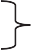 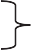 3221	LËNG VETËREAKTIV TIPI B3222	LËNDË E NGURTË VETËREAKTIVE TIPI B3223	LËNG VETËREAKTIV TIPI C3224	LËNDË E NGURTË VETËREAKTIVE TIPI C3225	LËNG VETËREAKTIV TIPI DSR1 3226	LËNDË E NGURTË VETËREAKTIVE TIPI D 3227	LËNG VETËREAKTIV TIPI E3228	LËNDË E NGURTË VETËREAKTIVE TIPI E3229	LËNG VETËREAKTIV TIPI F3230		LËNDË E NGURTË VETËREAKTIVE TIPI F LËNG VETËREAKTIV TIPI G LËNDË E NGURTË VETËREAKTIVE TIPI GNuk pranohen për transport, shih 2.2.41.2.3Nuk i nënshtrohet dispozitave të zbatueshme për klasën 4.1, shih 2.2.41.1.11(vazhd. në faqen tjetër)SR2a	Metalet dhe aliazhet e metalit në formë pluhuri ose në formë tjetër të ndezshme, të ekspozuara ndaj djegies spontane, janë substanca të klasës 4.2.b	Metalet dhe aliazhet metalike në formë pluhuri ose në formë tjetër të ndezshme, të cilat në kontakt me ujin, lëshojnë gazra të ndezshëm, janë substanca të klasës 4.3.c	Hidridet e metaleve të cilat, në kontakt me ujin, lëshojnë gazra të ndezshëm, janë substanca të klasës 4.3. Borohidridi i aluminit ose borohidridi i aluminit në pajisje janë substanca të klasës 4.2, Nr. i UN  2870.Lista e regjistrimeve kolektive (vazhdim)PM1PM2Lista e substancave vetëreaktive të caktuara aktualisht në ambalazheNë kolonën "Metoda e paketimit" kodet "OP1" deri në "OP8" i referohen metodave të paketimit në 4.1.4.1, udhëzuesi i paketimit P520 (shih gjithashtu 4.1.7.1). Substancat vetëreaktive që do të transportohen duhet të plotësojnë klasifikimin dhe temperaturat e kontrollit dhe emergjencave (të nxjerra nga SADT) siç janë renditur. Për substancat e lejuara në IBC, shih 4.1.4.2, udhëzuesi i paketimit IBC520 dhe, për ato të lejuara në rezervuarë sipas Kapitulli 4.2, shih 4.2.5.2.6, udhëzuesi i rezervuarëve portativë T23. Formulimet që nuk janë të renditura në këtë nënseksion, por të renditura në udhëzuesin e paketimit IBC520 të 4.1.4.2 dhe në udhëzuesin e rezervuarëve portativë T23 të4.2.5.2.6 mund të transportohen gjithashtu të paketuara në përputhje me metodën e paketimit OP8 të udhëzuesit të paketimit P520 të 4.1.4.1, me të njëjtat temperatura kontrolli dhe emergjence, nëse është e aplikueshme.SHËNIM: Klasifikimi i dhënë në këtë tabelë bazohet në substancën teknikisht të pastër (përveç rasteve kur specifikohet një përqendrim më i vogël se 100 %). Për përqendrime të tjera, substanca mund të klasifikohet ndryshe duke ndjekur procedurat e dhëna në Pjesën II të Manualit të Testeve dhe Kritereve dhe në 2.2.41.1.17.VërejtjeFormulimet azodikarbonamide që plotësojnë kriteret e paragrafit 20.4.2 (b) të Manualit të Testeve dhe Kritereve. Temperaturat e kontrollit dhe të emergjencës do të përcaktohen me procedurën e dhënë në 7.1.7.3.1 deri në 7.1.7.3.6.Kërkohet etiketa e rrezikut shtesë "EKSPLOZIV" (Modeli Nr. 1, shih 5.2.2.2.2).Formulimet azodikarbonamide që plotësojnë kriteret e paragrafit 20.4.2 (c) të Manualit të Testeve dhe Kritereve.Formulimet azodikarbonamide që plotësojnë kriteret e paragrafit 20.4.2 (c) të Manualit të Testeve dhe Kritereve. Temperaturat e kontrollit dhe të emergjencës do të përcaktohen me procedurën e dhënë në 7.1.7.3.1 deri në 7.1.7.3.6.Formulimet azodikarbonamide që plotësojnë kriteret e paragrafit 20.4.2 (d) të Manualit të Testeve dhe Kritereve.Formulimet azodikarbonamide që plotësojnë kriteret e paragrafit 20.4.2 (d) të Manualit të Testeve dhe Kritereve. Temperaturat e kontrollit dhe të emergjencës do të përcaktohen me procedurën e dhënë në 7.1.7.3.1 deri në 7.1.7.3.6.Me një hollues kompatinil me një pikë vlimi jo më pak se 150 °C. Shih 2.2.41.1.15.Ky regjistrim zbatohet për përzierjet e estereve të acidit 2-diazo-1-naftol-4-sulfonik dhe acidit 2-diazo-1-naftol-5-sulfonik që plotësojnë kriteret e paragrafit 20.4.2 (d) të Manuali i Testit dhe Kritereve.Ky regjistrim zbatohet për përzierjen teknike në n-butanol brenda kufijve të përqendrimit të specifikuar të izomerit (Z).Përbërja teknike me kufijtë e specifikuar të përqendrimit mund të përmbajë deri në 12 % ujë dhe deri në 1 % papastërti organike.Klasa 4.2	Substancat që i nënshtrohen djegies spontaneKriteretTitulli i klasës 4.2 përfshin:Substancat piroforike të cilat janë substanca, duke përfshirë përzierjet dhe tretësirat (të lëngshme ose të ngurta), të cilat edhe në sasi të vogla ndizen në kontakt me ajrin brenda pesë minutave. Këto janë substancat e klasës 4.2 më të prirura ndaj djegies spontane; dheSubstancat dhe artikujt vetëngrohës që janë substanca dhe artikuj, duke përfshirë përzierjet dhe solucionet, të cilat, në kontakt me ajrin, pa furnizim me energji, mund të vetënxehen. Këto substanca do të ndizen vetëm në sasi të mëdha (kilogramë) dhe pas periudhave të gjata kohore (orë ose ditë).Substancat dhe artikujt e klasës 4.2 ndahen më tej si më poshtë:S	Substancat që i nënshtrohen djegies spontane, pa rrezik shtesë: S1 Organike, e lëngshme;S2 Organike, e ngurtë; S3 Inorganike, e lëngshme; S4 Inorganike, e ngurtë; S5 Organometalike; S6 ArtikujSË Substancat që i nënshtrohen djegies spontane, të cilat, në kontakt me ujin, lirojnë gazra të ndezshëm;SO Substancat që i nënshtrohen djegies spontane, oksiduese; ST Substancat që i nënshtrohen djegies spontane, toksike:ST1 Organike, toksike, e lëngshme; ST2 Organike, toksike, e ngurtë; ST3 Inorganike, toksike, e lëngshme; ST4 Inorganike, toksikë, e ngurtë;SC Substancat që i nënshtrohen djegies spontane, korrozive:SC1 Organike, korrozive, e lëngshme; SC2 Organike, korrozive, e ngurtë; SC3 Inorganike, korrozive, e lëngshme; SC4 Inorganike, korrozive, e ngurtë.VetitëVetëngrohja e një substance është një proces ku reaksioni gradual i asaj substance me oksigjenin (në ajër) gjeneron nxehtësi. Nëse shkalla e prodhimit të nxehtësisë tejkalon shkallën e humbjes së nxehtësisë, atëherë temperatura e substancës do të rritet e cila, pas një kohe induksioni, mund të çojë në vetëndezje dhe djegie.KlasifikimiSubstancat dhe artikujt e klasifikuar në klasën 4.2 janë renditur në tabelën A të Kapitullit 3.2. Caktimi i substancave dhe artikujve që nuk përmenden me emër në Tabelën A të Kapitullit 3.2 në regjistrimin specifik N.O.S përkatës 2.2.42.3 në përputhje me dispozitat e Kapitullit 2.1 mund të bazohet në përvojën ose rezultatet e procedurave të testimit në përputhje me Manualin e Testeve dhe Kritereve, Pjesa III, Seksioni 33.4. Caktimi në regjistrime të përgjithshme N.O.S. të klasës 4.2 do të bazohen në rezultatet e procedurave të testimit në përputhje me Manualin e Testeve dhe Kritereve, Pjesa III, Seksioni 33.4; Përvoja duhet të merret parasysh edhe kur ajo çon në një caktim më të rreptë.Kur substancat ose artikujt që nuk përmenden me emër i caktohen njërit prej regjistrimeve të listuar në 2.2.42.3 në bazë të procedurave të testimit në përputhje me Manualin e Testeve dhe Kritereve, Pjesa III, seksioni 33.4, do të zbatohen kriteret sa vijon:Lëndët e ngurta që i nënshtrohen djegies spontane (piroforike) do të caktohen në klasën 4.2 kur ato ndizen kur bien nga një lartësi prej 1 m ose brenda pesë minutave;Lëngjet që i nënshtrohen djegies spontane (piroforike) do t'i caktohen klasës 4.2 kur:kur derdhen mbi një bartës inert, ato ndizen brenda pesë minutave, osenë rast të një rezultati negativ të testit sipas pikës (i), kur derdhen në një letër filtri të thatë dhe të dhëmbëzuar (filtri Uatman Nr. 3), ato e ndezin ose e karbonizojnë atë brenda pesë minutave;Substancat në të cilat, në një kub mostër prej 10 cm, në temperaturën e testit 140 °C, vërehet djegie spontane ose një rritje e temperaturës mbi 200 °C brenda 24 orëve, do t'i caktohen klasës 4.2. Ky kriter bazohet në temperaturën e djegies spontane të qymyrit, e cila është në 50 °C për një kub mostër prej 27 m³. Substancat me një temperaturë djegieje spontane më të lartë se 50 °C për një vëllim prej 27 m³ nuk do të caktohen në klasën 4.2.SHËNIM 1: Substancat e transportuara në pako me një vëllim jo më shumë se 3 m³ përjashtohen nga klasa 4.2 nëse, testuar me një kub mostër prej 10 cm në 120 °C, nuk vërehet djegie spontane dhe as rritje e temperaturës në mbi 180 °C brenda 24 orëve.SHËNIM 2: Substancat e transportuara në pako me një vëllim jo më shumë se 450 litra përjashtohen nga klasa 4.2 nëse, të testuara me një kub mostër prej 10 cm në 100 °C, nuk vërehet djegie spontane dhe as rritje e temperaturës mbi 160 °C brenda 24 orëve.SHËNIM 3: Meqenëse substancat organometalike mund të klasifikohen në klasën 4.2 ose 4.3 me rreziqe plotësuese shtesë, në varësi të vetive të tyre, një grafik specifik i rrjedhës i klasifikimit për këto substanca jepet në 2.3.5..Nëse substancat e klasës 4.2, si rezultat i përzierjeve, hyjnë në kategori të ndryshme rreziku nga ato të cilave u përkasin substancat e përmendura me emër në Tabelën A të Kapitullit 3.2, këto përzierje do t'u caktohen regjistrimeve në të cilat ato bëjnë pjesë në bazë të shkallës së tyre faktike të rrezikshmërisë.SHËNIM: Për klasifikimin e tretësirave dhe përzierjeve (të tilla si preparatet dhe mbetjet), shih gjithashtu 2.1.3.Në bazë të procedurës së testimit në Manualin e Testeve dhe Kritereve, Pjesa III, seksioni 33.4 dhe kritereve të përcaktuara në 2.2.42.1.5, mund të përcaktohet gjithashtu nëse natyra e një substance të përmendur me emër është e tillë që substanca nuk i nënshtrohet dispozitave për këtë klasë.Caktimi i grupeve të paketimitSubstancat dhe artikujt e klasifikuar sipas regjistrimeve të ndryshme në Tabelën A të Kapitullit 3.2 do t'u caktohen grupeve të paketimit I, II ose III në bazë të procedurave të testimit të Manualit të Testeve dhe Kritereve, Pjesa III, seksioni 33.4, në përputhje me kriteret e mëposhtme:Substancat që i nënshtrohen djegies spontane (piroforike) do t'i caktohen grupit të paketimit I;Substancat dhe artikujt vetëngrohës në të cilat, në një kub mostër prej 2,5 cm, në temperaturën e testit 140 °C, vërehet djegie spontane ose një rritje e temperaturës mbi 200 °C brenda 24 orëve, do t'i caktohen grupit të paketimit. II;Substancat me një temperaturë djegieje spontane më të lartë se 50 °C për një vëllim prej 450 litrash nuk duhet t'i caktohen grupit të paketimit II;Substancat pak vetëngrohëse në të cilat, në një kub mostër prej 2,5 cm, fenomenet e përmendura nën (b) nuk janë vërejtur, në kushtet e dhëna, por në të cilat në një kub mostër prej 10 cm në temperaturën e testit 140 °C djegia spontane ose një rritje e temperaturës në mbi 200 °C vërehet brenda 24 orëve, do t'i caktohen grupit të paketimit III.Substancat që nuk pranohen për transportSubstancat e mëposhtme nuk do të pranohen për transporte:Nr. i UN 3255 tert-BUTIL HIPOKLORITI; dheLëndët e ngurta vetëngrohëse, oksiduese, të caktuara në Nr. e UN 3127, përveç nëse plotësojnë kërkesat për klasën 1 (shih 2.1.3.7).Lista e regjistrimeve kolektiveSËSOST1ST2ST3ST4SC1SC2SC3SC4a	Pluhuri dhe pudrat e metaleve, jo toksike në një formë të djegshme jospontane, të cilat megjithatë, në kontakt me ujin, lëshojnë gazra të ndezshëm, janë substanca të klasës 4.3..Klasa 4.3	Substancat të cilat në kontakt me ujin lëshojnë gazra të ndezshëmKriteretTitulli i Klasës 4.3 përfshin substancat që reagojnë me ujin për të lëshuar gazra të ndezshëm që mund të formojnë përzierje shpërthyese me ajrin, dhe artikujt që përmbajnë substanca të tilla.Substancat dhe artikujt e klasës 4.3 ndahen më tutje si më poshtë:W	Substancat të cilat, në kontakt me ujin, lëshojnë gazra të ndezshëm, pa rrezik shtesë, dhe artikuj që përmbajnë substanca të tilla:W1	Lëng;W2	E ngurtë;W3	Artikuj;WF1 Substancat të cilat në kontakt me ujin lëshojnë gazra të ndezshëm, të lëngshëm, të ndezshëm; WF2 Substancat të cilat, në kontakt me ujin, lëshojnë gazra të ndezshëm, të ngurtë, vetëngrohëse; WS Substancat të cilat, në kontakt me ujin, lëshojnë gazra të ndezshëm, të ngurtë, vetëngrohëse; WO Substancat të cilat, në kontakt me ujin, lëshojnë gazra të ndezshëm, oksidues, të ngurtë; WT Substancat të cilat, në kontakt me ujin, lëshojnë gazra të ndezshëm, toksikë:WF2 Lëng;WT2   E ngurtë;WC	Substancat të cilat, në kontakt me ujin, lëshojnë gazra të ndezshëm, korrozive:WC1 Lëng;WC2 E ngurtë;WFC Substancat të cilat, në kontakt me ujin, lëshojnë gazra të ndezshëm, të ndezshme, korrozive.VetitëDisa substanca në kontakt me ujin mund të lëshojnë gazra të ndezshëm që mund të formojnë përzierje shpërthyese me ajrin. Përzierje të tilla ndizen lehtësisht nga të gjitha burimet e zakonshme të ndezjes, për shembull drita direkte, vegla dore me shkëndija ose llambat e pambrojtura. Vala e shpërthimit dhe flakët që rezultojnë mund të rrezikojnë njerëzit dhe mjedisin. Metoda e testit e përmendur në 2.2.43.1.4 më poshtë përdoret për të përcaktuar nëse reaksioni i një substance me ujin çon në zhvillimin e një sasie të rrezikshme gazi që mund të jetë i ndezshëm. Kjo metodë e testit nuk duhet të zbatohet për substancat piroforike.KlasifikimiSubstancat dhe artikujt e klasifikuar në klasën 4.3 janë renditur në tabelën A të Kapitullit 3.2. Caktimi i substancave dhe artikujve që nuk përmenden me emër në Tabelën A të Kapitullit 3.2 në regjistrimin përkatës të 2.2.43.3 në përputhje me dispozitat e Kapitulli 2.1 do të bazohet në rezultatet e procedurës së testimit në përputhje me Manualin e Testeve dhe Kritereve, Pjesa III, Seksioni 33.5; Përvoja duhet të merret gjithashtu parasysh kur ajo çon në një caktim më të rreptë.Kur substancat që nuk përmenden me emër i caktohen njërit prej regjistrimeve të listuara në 2.2.43.3 në bazë të procedurës së testimit në përputhje me Manualin e Testeve dhe Kritereve, Pjesa III, Seksioni 33.5, do të zbatohen kriteret e mëposhtme:Një substancë do t'i caktohet klasës 4.3 nëse:ndezja spontane e gazit të emetuar ndodh në çdo hap të procedurës së testit; oseka një emetim të gazit të ndezshëm me një shpejtësi më të madhe se 1 litër për kilogram të substancës që do të testohet në orë.SHËNIM: Meqenëse substancat organometalike mund të klasifikohen në klasën 4.2 ose 4.3 me rreziqe plotësuese shtesë, në varësi të vetive të tyre, një grafik specifik i rrjedhës së klasifikimit për këto substanca jepet në 2.3.5.Nëse substancat e klasës 4.3, si rezultat i përzierjeve, hyjnë në kategori të ndryshme rreziku nga ato të cilave u përkasin substancat e përmendura me emër në Tabelën A të Kapitullit 3.2, këto përzierje do t'u caktohen regjistrimeve në të cilat ato bëjnë pjesë në bazë të shkallës së tyre faktike të rrezikshmërisë.SHËNIM: Për klasifikimin e tretësirave dhe përzierjeve (si preparatet dhe mbetjet) shih gjithashtu 2.1.3.Në bazë të procedurave të testimit në përputhje me Manualin e Testeve dhe Kritereve, Pjesa III, Seksioni 33.5, dhe kritereve të përcaktuara në paragrafin 2.2.43.1.5, mund të përcaktohet gjithashtu nëse natyra e një substancë e përmendur me emër është e tillë që substanca nuk i nënshtrohet dispozitave për këtë klasë.Caktimi i grupeve të paketimitSubstancat dhe artikujt e klasifikuar sipas regjistrimeve të ndryshme në Tabelën A të Kapitullit 3.2 do t'u caktohen grupeve të paketimit I, II ose III në bazë të procedurave të testimit të Manualit të Testeve dhe Kritereve, Pjesa III, seksioni 33.5, në përputhje me kriteret e mëposhtme:Grupi i paketimit I do t'i caktohet çdo substance që reagon fuqishëm me ujin në temperaturën e ambientit dhe në përgjithësi demonstron një tendencë që gazi i prodhuar të ndizet në mënyrë spontane, ose një grupi që reagon lehtësisht me ujin në temperaturat e ambientit ashtu që shpejtësia e emetimit të gazit të ndezshëm është e barabartë ose më e madhe se 10 litra për kilogram të substancës për çdo periudhë prej një minute;Grupi i paketimit II do t'i caktohet çdo substance që reagon lehtësisht me ujin në temperaturën e ambientit në mënyrë që shpejtësia maksimale e emetimit të gazit të ndezshëm është e barabartë ose më e madhe se 20 litra për kilogram substancë në orë, dhe që nuk plotëson kriteret e grupit të paketimit I;Grupi i paketimit III do t'i caktohet çdo substance që reagon ngadalë me ujin në temperaturën e ambientit, në mënyrë që shpejtësia maksimale e emetimit të gazit të ndezshëm është më e madhe se 1 litër për kilogram substancë në orë dhe që nuk plotëson kriteret e grupeve të paketimit I ose II.Substancat që nuk pranohen për transportLëndët e ngurta reaktive me ujin, oksiduese, të caktuara në Nr. e UN 3133 nuk do të pranohen për transport nëse nuk plotësojnë kërkesat për klasën 1 (shih gjithashtu 2.1.3.7).Lista e regjistrimeve kolektiveWF1WF2WS bWOa	Metalet dhe aliazhet e metalit të cilat, në kontakt me ujin, nuk lëshojnë gazra të ndezshëm dhe nuk janë piroforike ose vetëngrohëse, por që janë lehtësisht të ndezshme, janë substanca të klasës 4.1. Metalet alkaline-tokësore dhe aliazhet e metaleve alkaline-tokësore në formë piroforike janë substanca të klasës 4.2 Pluhuri dhe pudrat e metaleve në formë piroforike janë substanca të klasës 4.2. Metalet dhe aliazhet  metalike në formë piroforike janë substanca të klasës 4.2. Komponimet e fosforit me metale të rënda si hekuri, bakri etj. nuk i nënshtrohen dispozitave të ADR.b	Metalet dhe aliazhet e metalit në formë piroforike janë substanca të klasës 4.2.c	Klorosilanet, që kanë një pikë ndezjeje më të vogël se 23 °C dhe që, në kontakt me ujin, nuk lëshojnë gazra të ndezshëm, janë substanca të klasës 3. Klorosilanet, që kanë një pikë ndezjeje të barabartë ose më të madhe se 23 °C dhe të cilat , në kontakt me ujin, nuk lëshojnë gazra të ndezshëm, janë substanca të klasës 8.Klasa 5.1	Substancat oksidueseKriteretTitulli i Klasës 5.1 mbulon substanca të cilat, megjithëse në vetvete nuk janë domosdoshmërisht të djegshme, në përgjithësi, duke dhënë oksigjen, mund të shkaktojnë ose kontribuojnë në djegien e materialeve të tjera dhe artikujve që përmbajnë substanca të tilla.Substancat e klasës 5.1 dhe artikujt që përmbajnë substanca të tilla ndahen më tutje si më poshtë:                         O Substancat oksiduese pa rrezik shtesë ose artikujt që përmbajnë substanca të tilla:O1 Lëng;O2 E ngurtë;O3 Artikuj;OF Substanca oksiduese, të ngurta, të ndezshme; OS Substanca oksiduese, të ngurta, vetëngrohëse;OË Substanca oksiduese, të ngurta të cilat, në kontakt me ujin, lëshojnë gazra të ndezshëm; OT Substanca oksiduese, toksike:OT1 Lëng;OT2 Të ngurta;OC Substanca oksiduese, korrozive: OC1 Lëng;OC2 E ngurtë;OTC Substanca oksiduese, toksike, korrozive.Substancat dhe artikujt e klasifikuar në klasën 5.1 janë renditur në tabelën A të Kapitullit 3.2. Caktimi i substancave dhe artikujve që nuk përmenden me emër në Tabelën A të Kapitullit 3.2 në regjistrimin përkatës të 2.2.51.3 në përputhje me dispozitat e Kapitullit 2.1 mund të bazohet në testet, metodat dhe kriteret në paragrafët 2.2.51.1.6- 2.2.51.1.10 më poshtë dhe Manualin e Testeve dhe Kritereve, Pjesa III, Seksioni 34.4 ose, për plehrat e ngurta me bazë nitrat amoniumi, Seksioni 39 duke iu nënshtruar kufizimeve të 2.2.51.2.2, pika e trembëdhjetë dhe e katërmbëdhjetë. Në rast divergjence midis rezultateve të testit dhe përvojës së njohur, gjykimi i bazuar në përvojën e njohur do të ketë përparësi ndaj rezultateve të testit.Nëse substancat e klasës 5.1, si rezultat i përzierjeve, hyjnë në kategori të ndryshme rreziku nga ato të cilave u përkasin substancat e përmendura me emër në Tabelën A të Kapitullit 3.2, këto përzierje ose tretësira do t'u caktohen regjistrimeve të cilit i përkasin në bazë të shkallës së tyre reale të rrezikshmërisë.SHËNIM: Për klasifikimin e tretësirave dhe përzierjeve (si preparatet dhe mbetjet), shih gjithashtu seksionin 2.1.3.Në bazë të procedurave të testimit në Manualin e Testeve dhe Kritereve, Pjesa III, Seksioni 34.4 dhe kritereve të përcaktuara në 2.2.51.1.6 deri në 2.2.51.1.10, mund të përcaktohet gjithashtu nëse natyra e një substance të përmendur me emër në Tabelën A të Kapitullit 3.2 është e tillë që substanca nuk i nënshtrohet dispozitave për këtë klasë.Lëndët e ngurta oksidueseKlasifikimiKur substancat e ngurta oksiduese që nuk përmenden me emër në Tabelën A të Kapitullit 3.2 i caktohen njërit prej regjistrimeve të listuara në 2.2.51.3 në bazë të procedurës së testimit në përputhje me Manualin e Testeve dhe Kritereve, Pjesa III , nënseksioni 34.4.1 (testi O.1) ose në mënyrë alternative, nënseksioni 34.4.3 (testi O.3), do të zbatohen kriteret e mëposhtme:(a) Në testin O.1, një substancë e ngurtë do t'i caktohet klasës 5.1 nëse, në raportin 4:1 ose 1:1 mostër ndaj celulozës (në masë) të testuar, ajo ndizet ose digjet ose shfaq kohë mesatare të djegies të barabartë me ose më të vogël se ajo e një përzierjeje 3:7 (në masë) të bromatit të kaliumit dhe celulozës; ose(b) Në testin O.3, një substancë e ngurtë do t'i caktohet klasës 5.1 nëse, në raportin 4:1 ose 1:1 mostër ndaj celulozës (në masë) të testuar, ajo shfaq një shpejtësi mesatare djegieje të barabartë me ose më të madhe se shpejtësia mesatare e djegies së një përzierjeje 1:2 (në masë) të peroksidit të kalciumit dhe celulozës.Përjashtimisht, plehrat e ngurta me bazë nitrati amonit do të klasifikohen në përputhje me procedurën e përcaktuar në Manualin e Testeve dhe Kritereve, Pjesa III, Seksioni 39.Caktimi i grupeve të paketimitLëndët e ngurta oksiduese të klasifikuara nën regjistrime të ndryshme në tabelën A të Kapitullit 3.2 do t'u caktohen grupeve të paketimit I, II ose III në bazë të procedurave të testimit të Manualit të Testeve dhe Kritereve, Pjesa III, nënseksioni 34.4 .1 (testi O.1) ose nënseksioni 34.4.3 (testi O.3), në përputhje me kriteret e mëposhtme:Testi O.1:Grupi i paketimit I: çdo substancë e cila, në raportin 4:1 ose 1:1 mostër ndaj celulozës (në masë) të testuar, shfaq një kohë mesatare djegieje më të vogël se koha mesatare e djegies së një përzierjeje 3:2, në masë, të bromatit të kaliumit dhe celulozës;Grupi i paketimit II: çdo substancë e cila, në raportin 4:1 ose 1:1 mostër ndaj celulozës (në masë) të testuar, shfaq një kohë mesatare djegieje të barabartë ose më të vogël se koha mesatare e djegies së një përzierje 2: 3 (në masë) të bromatit të kaliumit dhe celulozës dhe kriteret për grupin e paketimit I nuk plotësohen;Grupi i paketimit III: çdo substancë e cila, në raportin 4:1 ose 1:1 mostër ndaj celulozës (në masë) të testuar, shfaq një kohë mesatare djegieje të barabartë me ose më të vogël se koha mesatare e djegies e një përzierje 3: 7 (në masë) të bromatit të kaliumit dhe celulozës dhe kriteret për grupin e paketimit I dhe II nuk plotësohen;Testi O.3:Grupi i paketimit I: çdo substancë e cila, në raportin 4:1 ose 1:1 mostër ndaj celulozës (në masë) të testuar, shfaq një shpejtësi mesatare djegieje më të madhe se shpejtësia mesatare e djegies së një përzierjeje 3:1 (në masë) të peroksidit të kalciumit dhe celulozës;Grupi i paketimit II: çdo substancë e cila, në raportin 4:1 ose 1:1 mostër ndaj celulozës (në masë) të testuar, shfaq një shpejtësi mesatare djegieje të barabartë me ose më të madhe se shpejtësia mesatare e djegies e një përzierje 1: 1 (në masë) të peroksidit të kalciumit dhe celulozës, dhe kriteret për grupin e paketimit I nuk plotësohen;Grupi i paketimit III: çdo substancë e cila, në raportin 4:1 ose 1:1 mostër ndaj celulozës (në masë) të testuar, shfaq një shpejtësi mesatare djegieje të barabartë me ose më të madhe se shpejtësia mesatare e djegies e një përzierje 1: 2 (në masë) të peroksidit të kalciumit dhe celulozës, dhe kriteret për grupin e paketimit I dhe II nuk plotësohen.Lëngjet oksidueseKlasifikimiKur lëngjet oksiduese që nuk përmenden me emër në Tabelën A të Kapitullit 3.2 i caktohen njërit prej regjistrimeve të listuara në nënseksionin 2.2.51.3 në bazë të procedurës së testimit në përputhje me Manualin e Testeve dhe Kritereve, Pjesa III, nënseksioni 34.4.2, do të zbatohen kriteret e mëposhtme:Një substancë e lëngshme do t'i caktohet klasës 5.1 nëse, në përzierjen 1:1, në masë, të substancës dhe celulozës së testuar, ajo shfaq një rritje presioni prej 2070 kPa matës ose më shumë dhe një kohë mesatare të rritjes së presionit të barabartë me ose më të vogël se koha mesatare e rritjes së presionit të një përzierjeje 1:1, në masë, prej 65% acid nitrik ujor dhe celulozë.Caktimi i grupeve të paketimitLëngjet oksiduese të klasifikuara nën regjistrime të ndryshme në Tabelën A të Kapitullit 3.2 do t'u caktohen grupeve të paketimit I, II ose III në bazë të procedurave të testimit të Manualit të Testeve dhe Kritereve, Pjesa III, seksioni 34.4. 2, në përputhje me kriteret e mëposhtme:Grupi i paketimit I: çdo substancë e cila, në përzierjen 1:1, në masë, të substancës dhe celulozës së testuar, ndizet spontanisht; ose koha mesatare e rritjes së presionit të një përzierjeje 1:1, në masë, të substancës dhe celulozës është më e vogël se ajo e një përzierjeje 1:1, në masë, prej 50% acid perklorik dhe celulozë;Grupi i paketimit II: çdo substancë e cila, në përzierjen 1:1, në masë, të substancës dhe celulozës së testuar, shfaq një kohë mesatare të rritjes së presionit më të vogël se ose të barabartë me kohën mesatare të rritjes së presionit të një përzierjeje 1:1, në masë, prej 40 % tretësirë ujore klorati natriumi dhe celulozë; dhe kriteret për paketimin e grupit I nuk plotësohen;Grupi i paketimit III: çdo substancë e cila, në përzierjen 1:1, në masë, të substancës dhe celulozës së testuar, shfaq një kohë mesatare të rritjes së presionit më të vogël ose të barabartë me kohën mesatare të rritjes së presionit të një përzierjeje 1:1, në masë, prej 65 % acid nitrik ujor dhe celulozë; dhe kriteret për paketimin e grupeve I dhe II nuk plotësohen.Substancat që nuk pranohen për transportSubstancat kimikisht të paqëndrueshme të Klasës 5.1 nuk do të pranohen për transport përveç nëse janë ndërmarrë hapat e nevojshëm për të parandaluar dekompozimin ose polimerizimin e rrezikshëm të tyre gjatë transportit. Për këtë qëllim, duhet të sigurohet veçanërisht që enët dhe rezervuarët të mos përmbajnë asnjë material që mund të nxisë këto reaksione.Substancat dhe përzierjet e mëposhtme nuk do të pranohen për transport:lëndët e ngurta oksiduese, vetëngrohëse, të caktuara në Nr. e UN 3100, lëndët e ngurta oksiduese, reaktive ndaj ujit, të caktuara në Nr. e  UN 3121 dhe lëndët e ngurta oksiduese, të ndezshme, të caktuara në Nr. e UN 3137, përveç nëse plotësojnë kërkesat për klasën 1 (shih gjithashtu 2.1.3.7);peroksid hidrogjeni, jo i stabilizuar ose peroksid hidrogjeni, solucione ujore, jo të stabilizuara që përmbajnë më shumë se 60 % peroksid hidrogjeni;tetranitrometani jo i lirë nga papastërtitë e djegshme;tretësirat e acidit perklorik që përmbajnë më shumë se 72 % (në masë) acid, ose përzierje të acidit perklorik me ndonjë lëng të ndryshëm nga uji;tretësira e acidit klorik që përmbajnë më shumë se 10% acid klorik ose përzierje të acidit klorik me ndonjë lëng tjetër përveç ujit;komponimet e fluorit të halogjenuar të ndryshëm nga Nr. e UN 1745 PENTAFLUORID BROMI; 1746 TRIFLUORID BROMI dhe 2495 PENTAFLUORID JODI të Klasës 5.1 si dhe Nr. e UN 1749 TRIFLUORID KLORI dhe 2548 PENTAFLUORID KLORI i Klasës 2;klorati i amonit dhe tretësirat ujore të tij dhe përzierjet e një klorati me një kripë amoni;kloriti i amonit dhe tretësirat e tij ujore dhe përzierjet e një kloriti me një kripë amoni;përzierjet e një hipokloriti me një kripë amoni;bromat amoni dhe tretësirat ujore të tij dhe përzierjet e një bromati me një kripë amoni;permanganat amoni dhe tretësirat e tij ujore dhe përzierjet e një permanganati me një kripë amoni;nitrati i amonit që përmban më shumë se 0,2% substanca të djegshme (duke përfshirë çdo substancë organike të llogaritur si karbon) përveç nëse është përbërës i një substance ose artikulli të klasës 1;Plehrat me bazë nitrati amoni me përbërje që çojnë në kutitë e daljes 4, 6, 8, 15, 31 ose 33 të grafikut të rrjedhës të paragrafit 39.5.1 të Manualit të Testeve dhe Kritereve, Pjesa III, Seksioni 39, përveç rasteve kur atyre i është caktuar një numër i përshtatshëm i UN në klasën 1;Plehra me bazë nitrati amoni me përbërje që çojnë në kutitë e daljes 20, 23 ose 39 të grafikut të rrjedhës të paragrafit 39.5.1 të Manualit të Testeve dhe Kritereve, Pjesa III, Seksioni 39, përveç nëse atyre u është caktuar një numër i përshtatshëm i UN në klasën 1 ose, me kusht që të jetë demonstruar përshtatshmëria për transport dhe kjo të jetë miratuar nga autoriteti kompetent, në klasën 5.1, përveç Nr. të UN 2067;SHËNIM: Termi “autoritet kompetent” nënkupton autoritetin kompetent të vendit të origjinës. Nëse vendi i origjinës nuk është një palë kontraktuese e ADR, klasifikimi dhe kushtet e transportit do të njihen nga autoriteti kompetent i vendit të parë Palë Kontraktuese të ADR, i arritur nga ngarkesa.nitriti i amonit dhe tretësirat ujore të tij dhe përzierjet e një nitriti inorganik me një kripë amoni;përzierjet e nitratit të kaliumit, nitritit të natriumit dhe një kripe amoni.Lista e regjistrimeve kolektiveOË OT1OT2 OC1OC2 OTCKlasa 5.2	Peroksidet organikeKriteretTitulli i klasës 5.2 përfshin peroksidet organike dhe formulimet e peroksideve organike.Substancat e klasës 5.2 ndahen më tutje si më poshtë:P1	Peroksidet organike, që nuk kërkojnë kontroll të temperaturës; P2       Peroksidet organike, që kërkojnë kontroll të temperaturës.PërkufizimiPeroksidet organike janë substanca organike që përmbajnë strukturën bivalente -O-O- dhe mund të konsiderohen derivate të peroksidit të hidrogjenit, ku një ose të dy atomet e hidrogjenit janë zëvendësuar nga radikale organike.VetitëPeroksidet organike i nënshtrohen dekompozimit ekzotermik në temperatura normale ose të ngritura. Dekompozimi mund të fillojë nga nxehtësia, kontakti me papastërtitë (p.sh. acidet, komponimet e metaleve të rënda, aminet), fërkimi ose goditja. Shpejtësia e dekompozimit rritet me temperaturën dhe ndryshon sipas formulimit të peroksidit organik. Dekompozimi mund të rezultojë në emetimin e gazrave ose avujve të dëmshëm ose të ndezshëm. Për disa perokside organike, temperatura duhet të kontrollohet gjatë transportit. Disa perokside organike mund të dekompozohen në mënyrë shpërthyese, veçanërisht nëse janë të mbyllura. Kjo karakteristikë mund të modifikohet me shtimin e holluesve ose me përdorimin e paketimeve të përshtatshme. Shumë perokside organike digjen fuqishëm. Duhet të shmanget kontakti i peroksideve organike me sytë. Disa perokside organike shkaktojnë dëmtime serioze në kornea, edhe pas kontaktit të shkurtër, ose janë gërryese për lëkurën.SHËNIM: Metodat e testit për përcaktimin e ndezshmërisë së peroksideve organike përcaktohen në Manualin e Testeve dhe Kritereve, Pjesa III, nënseksioni 32.4. Për shkak se peroksidet organike mund të reagojnë fuqishëm kur nxehen, rekomandohet të përcaktohet pika e tyre e ndezjes duke përdorur madhësi të vogla mostre siç përshkruhet në ISO 3679:1983.KlasifikimiÇdo peroksid organik do të konsiderohet për klasifikim në klasën 5.2, përveç rasteve kur formulimi i peroksidit organik përmban:(a) Jo më shumë se 1,0 % oksigjen i disponueshëm nga peroksidet organike kur përmbajnë jo më shumë se 1,0 % peroksid hidrogjeni;(b) Jo më shumë se 0,5 % oksigjen i disponueshëm nga peroksidet organike kur përmbajnë më shumë se 1,0 % por jo më shumë se 7,0 % peroksid hidrogjeni.SHËNIM: Përmbajtja e disponueshme e oksigjenit (%) e një formulimi të peroksidit organik është dhënë me formulën16 ×  ∑ (ni × ci /mi)ku:ni	=	numri i grupeve të peroksigjenit për molekulë të peroksidit organik i;; ci	=	përqendrimi (% masë) i peroksidit organik i; dhemi	=	masa molekulare e peroksidit organik i.Peroksidet organike klasifikohen në shtatë lloje sipas shkallës së rrezikut që paraqesin. Llojet e peroksidit organik variojnë nga tipi A, i cili nuk pranohet për transport në paketimin në të cilin është testuar, deri te tipi G, i cili nuk i nënshtrohet dispozitave të klasës 5.2. Klasifikimi i tipeve B deri F lidhet drejtpërdrejt me sasinë maksimale të lejuar në një paketë. Parimet që duhen zbatuar për klasifikimin e substancave që nuk janë të listuara në 2.2.52.4 janë përcaktuar në Manualin e Testeve dhe Kritereve, Pjesa II.Peroksidet organike të cilat tashmë janë klasifikuar dhe tashmë janë të lejuara për transport në paketime janë renditur në 2.2.52.4, ato të lejuara tashmë për transport në IBC janë renditur në 4.1.4.2, udhëzimet e paketimit IBC520 dhe ato të lejuara tashmë për transport në rezervuare në përputhje meKapitullin 4.2 dhe 4.3 janë renditur në 4.2.5.2, udhëzuesi i rezervuarit portativ T23. Çdo substancë e lejuar e listuar i caktohet një regjistrimi gjenerik të Tabelës A të Kapitullit 3.2 (Nr. e UN 3101 deri në 3120) dhe jepen rreziqet përkatëse shtesë dhe vërejtjet që ofrojnë informacionin përkatës të transportit.Këto regjistrime gjenerike specifikojnë:- tipi (B deri F) i peroksidit organik (shih 2.2.52.1.6 më sipër);- gjendja fizike (e lëngshme/e ngurtë); dhe- kontrolli i temperaturës (kur kërkohet), shih 2.2.52.1.15 dhe 2.2.52.1.16.Përzierjet e këtyre formulimeve mund të klasifikohen si i njëjti tip  peroksidi organik si ai i përbërësit më të rrezikshëm dhe të transportohen sipas kushteve të transportit të dhëna për këtë tip. Megjithatë, duke qenë se dy përbërës të qëndrueshëm mund të formojnë një përzierje termikisht më pak të qëndrueshme, do të përcaktohet temperatura e dekompozimit vetëpërshpejtues (SADT) e përzierjes dhe, nëse është e nevojshme, temperaturat e kontrollit dhe emergjencës që rrjedhin nga SADT në përputhje me 7.1.7.3. 6.Klasifikimi i peroksideve organike që nuk renditen në 2.2.52.4, 4.1.4.2 udhëzimin e paketimit IBC520 ose 4.2.5.2, udhëzimi i rezervuarit portativ T23 dhe caktimi në një regjistrim kolektiv do të bëhet nga autoriteti kompetent i vendit të origjinës. Deklarata e miratimit do të përmbajë klasifikimin dhe kushtet përkatëse të transportit. Nëse vendi i origjinës nuk është një palë kontraktuese e ADR, klasifikimi dhe kushtet e transportit do të njihen nga autoriteti kompetent i vendit të parë Palë Kontraktuese në ADR, i arritur nga ngarkesa.Mostrat e peroksideve organike ose formulimet e peroksideve organike që nuk janë renditur në 2.2.52.4, për të cilat një grup i plotë i rezultateve të testit nuk është i disponueshëm dhe që do të barten për testim ose vlerësim të mëtejshëm, do t'i caktohen njërit prej regjistrimeve të përshtatshme për peroksidet organike të tipit C me kusht që të plotësohen kushtet e mëposhtme:të dhënat e disponueshme tregojnë se mostra nuk do të ishte më e rrezikshme se peroksidet organike të tipit B;mostra është e paketuar në përputhje me metodën e paketimit OP2 dhe sasia për njësi transporti është e kufizuar në 10 kg;të dhënat e disponueshme tregojnë se temperatura e kontrollit, nëse ka, është mjaftueshëm e ulët për të parandaluar çdo dekompozim të rrezikshëm dhe mjaftueshëm e lartë për të parandaluar çdo ndarje të rrezikshme faze.Desensitizimi i peroksideve organikePër të garantuar siguri gjatë transportit, peroksidet organike në shumë raste desensitizohen me lëngje organike ose lëndët e ngurta, lëndët e ngurta inorganike ose uji. Kur përcaktohet një përqindje e një substance, kjo i referohet përqindjes në masë, e rrumbullakuar në numrin e plotë më të afërt. Në përgjithësi, desensitizimi duhet të jetë i tillë që, në rast derdhjeje, peroksidi organik nuk do të përqendrohet në një shkallë të rrezikshme.Përveç rasteve kur përcaktohet ndryshe për formulimin individual të peroksidit organik, përkufizimi(et) i mëposhtëm do të zbatohet për holluesit e përdorur për desensitizimin:holluesit e tipit A janë lëngje organike që janë kompatibile me peroksidin organik dhe që kanë një pikë vlimi jo më pak se 150 °C. Holluesit e tipit A mund të përdoren për desensitizimin e të gjitha peroksideve organike;-         holluesit e tipit B janë lëngje organike që janë kompatibile me peroksidin organik dhe që kanë një pikë vlimi më të vogël se 150 °C por jo më pak se 60 °C dhe një pikë ndezjeje jo më pak se 5 °C.Holluesit e tipit B mund të përdoren për desensitizimin e të gjitha peroksideve organike me kusht që pika e vlimit të lëngut të jetë të paktën 60 °C më e lartë se SADT në një paketë 50 kg..Holluesit, të ndryshëm nga tipi A ose tipi B, mund të shtohen në formulimet e peroksidit organik të renditur në 2.2.52.4 me kusht që ato të jenë kompatibile. Megjithatë, zëvendësimi i të gjithë ose një pjese të një holluesi të tipit A ose të tipit B me një hollues tjetër me veti të ndryshme kërkon që formulimi i peroksidit organik të rivlerësohet në përputhje me procedurën normale të pranimit për klasën 5.2..Uji mund të përdoret vetëm për desensitizimin e peroksideve organike të cilat janë renditur në 2.2.52.4 ose në vendimin e autoritetit kompetent sipas 2.2.52.1.8 si "me ujë" ose "si një dispersion i qëndrueshëm në ujë ". Mostrat e peroksideve organike ose formulimet e peroksideve organike që nuk janë renditur në 2.2.52.4 mund të desensitizohen gjithashtu me ujë me kusht që të plotësohen kërkesat e 2.2.52.1.9.Lëndët e ngurta organike dhe inorganike mund të përdoren për desensitizimin e peroksideve organike me kusht që ato të jenë kompatibile. Lëngjet dhe lëndët e ngurta kompatibile janë ato që nuk kanë ndikim të dëmshëm në stabilitetin termik dhe llojin e rrezikut të formulimit të peroksidit organik.Kërkesat e kontrollit të temperaturësPeroksidet organike të mëposhtme duhet t'i nënshtrohen kontrollit të temperaturës gjatë transportit:-peroksidet organike të tipit B dhe C me një SADT ≤ 50 °C;- peroksidet organike të tipit D që tregojnë një efekt mesatar kur nxehen të mbyllura me një SADT ≤ 50 °C ose që tregojnë një efekt të ulët ose aspak kur nxehen të mbyllura me një SADT ≤ 45 °C; dhe- peroksidet organike të tipit E dhe F me një SADT ≤ 45 °C.SHËNIM: Dispozitat për përcaktimin e efekteve të ngrohjes të mbyllura jepen në Manualin e Testeve dhe Kritereve, Pjesa II, Seksioni 20 dhe seria e testit E në seksionin 25.Shih 7.1.7.Kur është e aplikueshme, temperaturat e kontrollit dhe të emergjencës janë renditur në 2.2.52.4. Temperatura faktike gjatë transportit mund të jetë më e ulët se temperatura e kontrollit, por duhet të përzgjidhet në mënyrë që të shmanget ndarja e rrezikshme e fazave.Substancat që nuk pranohen për transportPeroksidet organike, tipi A, nuk do të pranohen për transport sipas dispozitave të klasës 5.2 (shih Manualin e Testeve dhe Kritereve, Pjesa II, paragrafi 20.4.3 (a)).Lista e regjistrimeve kolektiveLista e peroksideve organike të caktuara aktualisht në ambalazheNë kolonën "Metoda e paketimit", kodet "OP1" deri në "OP8" i referohen metodave të paketimit në 4.1.4.1, udhëzimi i paketimit P520 (shih gjithashtu 4.1.7.1). Peroksidet organike që do të transportohen duhet të përmbushin klasifikimin dhe temperaturat e kontrollit dhe emergjencave (të nxjerra nga SADT) siç janë renditur. Për substancat e lejuara në IBC, shih 4.1.4.2, udhëzimet e paketimit IBC520 dhe, për ato të lejuara në rezervuarë sipas Kapitujve 4.2 dhe 4.3, shih 4.2.5.2.6, udhëzimi i rezervuarit portativ T23. Formulimet që nuk janë të listuara në këtë nënseksion, por të listuara në udhëzimin e paketimit IBC520 të 4.1.4.2 dhe në udhëzimin e rezervuarit portativ T23 të 4.2.5.2.6 mund të transportohen gjithashtu të paketuara në përputhje me metodën e paketimit OP8 të udhëzimit të paketimit P520 të 4.1.4.1., me të njëjtat temperatura kontrolli dhe emergjence, nëse ka.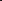 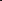 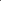 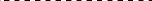 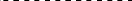 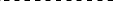 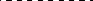 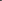 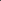 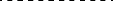 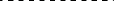 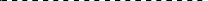 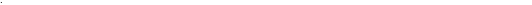 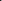 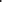 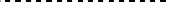 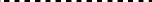 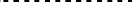 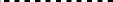 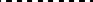 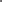 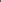 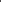 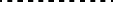 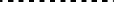 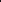 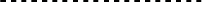 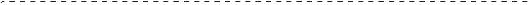 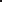 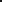 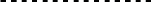 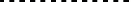 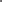 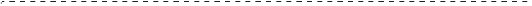 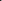 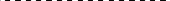 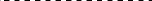 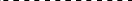 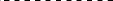 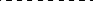 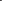 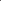 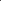 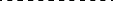 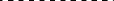 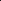 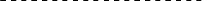 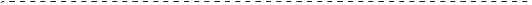 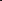 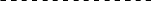 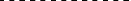 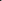 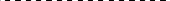 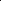 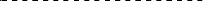 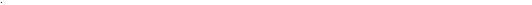 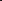 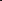 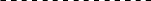 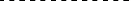 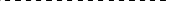 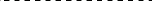 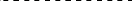 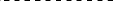 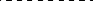 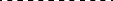 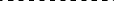 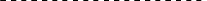 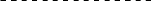 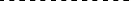 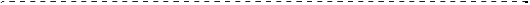 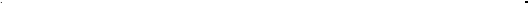 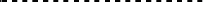 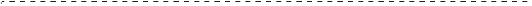 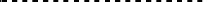 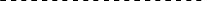 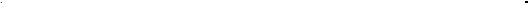 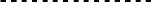 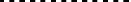 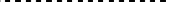 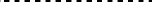 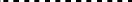 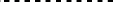 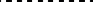 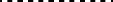 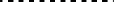 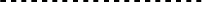 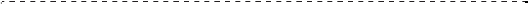 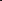 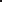 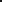 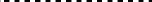 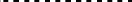 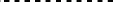 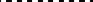 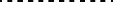 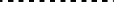 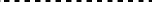 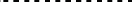 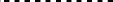 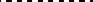 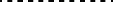 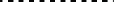 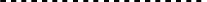 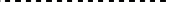 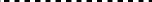 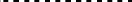 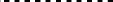 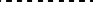 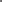 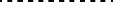 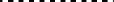 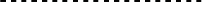 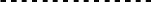 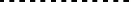 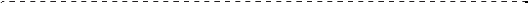 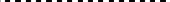 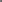 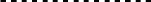 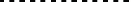 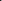 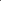 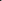 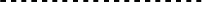 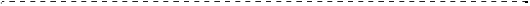 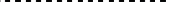 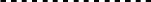 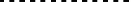 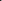 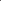 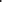 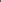 Vërejtjet (referojuni kolonës së fundit të tabelës në 2.2.52.4):Holluesi i tipit B mund të zëvendësohet gjithmonë nga holluesi i tipit A. Pika e vlimit të holluesit të tipit B duhet të jetë të paktën 60 °C më e lartë se SADT e peroksidit organik.Oksigjeni i disponueshëm  4,7 %.Kërkohet etiketa e rrezikut shtesë "EKSPLOZIV" (Modeli Nr.1, shih 5.2.2.2.2).Holluesi mund të zëvendësohet me peroksid di-tert-butili.Oksigjeni i disponueshëm  9 %.Me  9 % peroksid hidrogjeni; oksigjen në dispozicion  10 %.Lejohen vetëm paketimet jo metalike.Oksigjeni i disponueshëm > 10 % dhe  10,7 %, me ose pa ujë.Oksigjeni i disponueshëm  10 % , me ose pa ujë.Oksigjeni i disponueshëm  8.2 % , me ose pa ujë	Shih 2.2.52.1.9.Deri në 2000 kg për enë të caktuar në PEROKSID ORGANIKE TIPI F në bazë të provave në shkallë të gjerë.Kërkohet etiketa e rrezikut shtesë "KORROZIVE" (Modeli Nr.8, shih 5.2.2.2.2).Formulimet e acidit peroksiacetik që përmbushin kriteret e Manualit të Testeve dhe Kritereve, paragrafi 20.4.3 (d).Formulimet e acidit peroksiacetik që plotësojnë kriteret e Manualit të Testeve dhe Kritereve, paragrafi 20.4.3 (e).Formulimet e acidit peroksiacetik që përmbushin kriteret e Manualit të Testeve dhe Kritereve, paragrafi 20.4.3 (f).Shtimi i ujit në këtë peroksid organik do të ulë stabilitetin e tij termik.Nuk kërkohet etiketë e rrezikut shtesë "KORROZIVE" (Modeli Nr.8, shih 5.2.2.2.2) për përqendrime nën 80 %.Përzierjet me peroksid hidrogjeni, ujë dhe acid(e).Me hollues të tipit A, me ose pa ujë.Me  25 % hollues i tipit A në masë, dhe përveç kësaj me etilbenzen.Me  19 %, hollues i tipit A në masë, dhe përveç kësaj metilizobutil keton.Me < 6 % peroksid di-tert-butil.Me ≤ 8 % 1-izopropilhidroperoksi-4-izopropilhidroksibenzen.Hollues tipi B me pikë vlimi > 110 °C.Me përmbajtje < 0,5 % hidroperokside.Për përqendrime më shumë se 56 %, kërkohet etiketa shtesë e rrezikut "KORROZIVE" (Modeli Nr.8, shih 5.2.2.2.2).Oksigjeni aktiv i disponueshëm ≤ 7,6 % në tretësin e tipit A me një pikë vlimi 95 % në intervalin 200 - 260 °C.Nuk i nënshtrohet kërkesave të ADR për klasën 5.2.Hollues tipi B me pikë vlimi > 130 °C.Oksigjeni aktiv ≤ 6,7 %.Oksigjeni aktiv ≤ 4,15 %Klasa 6.1	Substancat toksikeKriteretTitulli i klasës 6.1 mbulon substancat për të cilat dihet nga përvoja ose në lidhje me të cilat supozohet nga eksperimentet mbi kafshët se në sasi relativisht të vogla ato janë në gjendje që me një veprim të vetëm ose me veprim me kohëzgjatje të shkurtër të shkaktojnë dëm për shëndetin e njeriut, ose vdekje, nëpërmjet inhalimit, përthithjes nga lëkura ose gëlltitjes.SHËNIM: Mikroorganizmat dhe organizmat e modifikuar gjenetikisht do të caktohen në këtë klasë nëse plotësojnë kushtet për këtë klasë.Substancat e klasës 6.1 ndahen më tutje si në vijim: T	Substancat toksike pa rrezik shtesë:T1 Organike, e lëngshme; T2 Organike, e ngurtë;T3 Substancat organometalike; T4 Inorganike, e lëngshme;T5 Inorganike, e ngurtë;T6 Lëng, i përdorur si pesticide; T7 E ngurtë, e përdorur si pesticide; T8 Mostrat;T9 Substanca të tjera toksike; T10 ArtikujTF	Substanca toksike, të ndezshme: TF1	Lëng;TF2	Lëng, i përdorur si pesticide; TF3	E ngurtë;TS Substanca toksike, vetëngrohëse, të ngurta;TË Substancat toksike, të cilat, në kontakt me ujin, lëshojnë gazra të ndezshëm: TW1 Lëng;TW2 E ngurtë;TO Substanca toksike, oksiduese: TO1 Lëng;TO2 E ngurtë;TC Substanca toksike, korrozive: TC1 Organike, e lëngshme;TC2 Organike, e ngurtë; TC3 Inorganike, e lëngshme; TC4 Inorganike, e ngurtë;TFC Substanca toksike, të ndezshme, korrozive;TFW Substanca toksike, të ndezshme, të cilat në kontakt me ujin lëshojnë gazra të ndezshëm.PërkufizimetPër qëllimet e ADR:LD50 (doza mesatare vdekjeprurëse) për toksicitetin akut oral është doza e vetme e nxjerrë statistikisht e një substance që mund të pritet të shkaktojë vdekje brenda 14 ditëve në 50 përqind të minjve të rinj të rritur albino kur administrohet nga goja. Vlera LD50 shprehet në terma të masës së substancës testuese për masë të kafshës testuese (mg/kg);LD50 për toksicitetin akut të lëkurës është ajo dozë e substancës e cila, e administruar me kontakt të vazhdueshëm për 24 orë me lëkurën e zhveshur të lepujve albino, ka shumë gjasa të shkaktojë vdekjen brenda 14 ditëve në gjysmën e kafshëve të testuara. Numri i kafshëve të testuara duhet të jetë i mjaftueshëm për të dhënë një rezultat statistikisht domethënës dhe për të qenë në përputhje me praktikën e mirë farmakologjike. Rezultati shprehet në miligramë për kg masë trupore;LC50 për toksicitetin akut të inhalimit është ai përqendrim i avullit, mjegullës ose pluhurit i cili, i administruar me thithje të vazhdueshme si tek minjtë e rinj të rritur albino meshkuj dhe femra për një orë, ka shumë gjasa të shkaktojë vdekjen brenda 14 ditëve në gjysmën e kafshëve të testuara. Një substancë e ngurtë duhet të testohet nëse të paktën 10 % (në masë) e masës së saj totale ka të ngjarë të jetë pluhur në një interval respirator, p.sh. diametri aerodinamik i atij fraksioni-grimcave është 10 µm ose më pak. Një substancë e lëngshme duhet të testohet nëse një mjegull ka të ngjarë të krijohet në një rrjedhje nga ena e transportit. Si për substancat e ngurta ashtu edhe për ato të lëngshme, më shumë se 90 % (në masë) e një mostre të përgatitur për toksicitetin e inhalimit duhet të jetë në intervalin respirator siç përcaktohet më sipër. Rezultati shprehet në miligramë për litër ajër për pluhurat dhe tymin (avullnajën) ose në mililitra për metër kub ajër (pjesë për milion) për avujt.Klasifikimi dhe caktimi i grupeve të paketimitSubstancat e klasës 6.1 do të klasifikohen në tre grupe paketimi sipas shkallës së rrezikut që ato paraqesin për transport, si më poshtë:Grupi i paketimit I:	substanca shumë toksikeGrupi i paketimit II:	substanca toksikeGrupi i paketimit III:	substanca pak toksike.Substancat, përzierjet, tretësirat dhe artikujt e klasifikuar në klasën 6.1 janë renditur në tabelën A të Kapitullit 3.2. Caktimi i substancave, përzierjeve dhe tretësirave që nuk përmenden me emër në tabelën A të Kapitullit 3.2 në regjistrimin përkatës të nënseksionit 2.2.61.3 dhe në grupin përkatës të paketimit në përputhje me dispozitat e Kapitullit 2.1, do të bëhet sipas kritereve të mëposhtme në 2.2.61.1.6 deri në 2.2.61.1.11.Për të vlerësuar shkallën e toksicitetit, duhet të merret parasysh përvoja njerëzore e rasteve të helmimit aksidental, si dhe vetitë e veçanta që posedon çdo substancë individuale: gjendja e lëngshme, paqëndrueshmëria e lartë, çdo mundësi e veçantë përthithjeje nga lëkura, dhe efekte të veçanta biologjike.Në mungesë të vëzhgimeve tek njerëzit, shkalla e toksicitetit do të vlerësohet duke përdorur të dhënat e disponueshme nga eksperimentet me kafshë në përputhje me tabelën e mëposhtme:a	Substancat e gazit lotsjellës do të përfshihen në grupin II të paketimit edhe nëse të dhënat në lidhje me toksicitetin e tyre korrespondojnë me kriteret e grupit III të paketimit.2.2.61.1.7.1  Kur një substancë shfaq shkallë të ndryshme toksiciteti për dy ose më shumë lloje ekspozimi, ajo duhet të klasifikohet nën shkallën e tillë më të lartë të toksicitetit.Substancat që plotësojnë kriteret e Klasës 8 dhe me një toksicitet të inhalimit të pluhurave dhe tymit (avullnajës) (LC50) që çon në grupin e paketimit I do të pranohen për një alokim në klasën 6.1 vetëm nëse toksiciteti nëpërmjet gëlltitjes orale ose kontaktit dermal është së paku në gamën e grupeve të paketimit I ose II. Përndryshe, një caktim në klasën 8 do të bëhet nëse është e përshtatshme (shih 2.2.8.1.4.5).Kriteret për toksicitetin e inhalimit të pluhurave dhe avullnajës bazohen në të dhënat e LC50 në lidhje me ekspozimin 1-orësh, dhe kur një informacion i tillë është i disponueshëm, ai duhet të përdoret. Megjithatë, kur janë të disponueshme vetëm të dhënat e LC50 në lidhje me ekspozimin 4-orësh, shifra të tilla mund të shumëzohen me katër dhe produkti i zëvendësuar në kriteret e mësipërme, d.m.th. vlera LC50 e shumëzuar me katër (4 orë) konsiderohet ekuivalenti i LC50 (1 orë).Toksiciteti i inhalimit të avujve2.2.61.1.8          Lëngjet që lëshojnë avuj toksikë do të klasifikohen në grupet e mëposhtme ku "V" është përqendrimi i avullit të ngopur (në ml/m³ ajër) (paqëndrueshmëria) në 20 °C dhe presion standard atmosferik:a	Substancat e gazit lotsjellës do të përfshihen në grupin e paketimit II edhe nëse të dhënat në lidhje me toksicitetin e tyre korrespondojnë me kriteret e grupit III të paketimit..Këto kritere për toksicitetin e inhalimit të avujve bazohen në të dhënat e LC50 në lidhje me ekspozimin 1-orësh, dhe kur një informacion i tillë është i disponueshëm, ai duhet të përdoret.Megjithatë, kur janë të disponueshme vetëm të dhënat e LC50 në lidhje me ekspozimin 4-orësh ndaj avujve, shifra të tilla mund të shumëzohen me dy dhe produkti të zëvendësohet në kriteret e mësipërme, d.m.th. LC50 (4 orë) × 2 konsiderohet ekuivalenti i LC50 (1 orë).Në këtë figurë kriteret janë të shprehura në formë grafike, si ndihmesë për klasifikimin e lehtë. Megjithatë, për shkak të përafrimeve të qenësishme në përdorimin e grafikëve, substancat që bien në ose pranë kufijve të grupit do të kontrollohen duke përdorur kritere numerike.KUFIJTË E GRUPEVE TË TOKSICITETIT TË INHALIMIT TË AVUJVE10.0001.0001001010	100	1.000	10.000	100.000Paqëndrueshmëria ml/m3Përzierjet e lëngjevePërzierjet e lëngjeve që janë toksike kur inhalohen do t'u caktohen grupeve të paketimit sipas kritereve të mëposhtme:2.2.61.1.9.1       Nëse LC50 dihet për secilën nga substancat toksike që përbëjnë përzierjen, grupi i paketimit mund të përcaktohet si më poshtë:llogaritja e LC₅₀ e përzierjes:LC50(përzierja) 	11	f	ii1 LC50iku	fi	=	fraksioni molar i përbërësit i të përzierjes;LC₅₀i   =	përqendrimi mesatar vdekjeprurës i përbërësit i në ml/m³.llogaritja e paqëndrueshmërisë së çdo përbërësi të përzierjes:106	3Vi  Pi  101.3 (ml/m )ku Pi	=	presioni i pjesshëm i përbërësit i në kPa në 20 °C dhe në presion standard atmosferik.llogaritja e raportit të paqëndrueshmërisë ndaj LC₅₀:n	VR  	ii 1 LC50ivlerat e llogaritura për LC50 (përzierje) dhe R përdoren më pas për të përcaktuar grupin e paketimit të përzierjes:Grupi i paketimit I	R  10 dhe LC₅₀ (përzierje)  1 000 ml/m³;Grupi i paketimit II	R ≥ 1 dhe LC₅₀ (përzierje)  3 000 ml/m³, nëse përzierja nuk i plotëson  kriteret për grupin e paketimit I;Grupi i paketimit III	R  1/5 dhe LC₅₀ (përzierja)  5 000 ml/m³, nëse përzierja nuk i plotëson kriteret për grupet e paketimit I ose II.Në mungesë të të dhënave të LC50 për substancat përbërëse toksike, përzierja mund t'i caktohet një grupi bazuar në testet e mëposhtme të thjeshtuara të toksicitetit të pragut. Kur përdoren këto teste pragu, do të përcaktohet dhe përdoret grupi më kufizues për transportin e përzierjes.Një përzierje i caktohet grupit të paketimit I vetëm nëse plotëson të dy kriteret e mëposhtme:Një mostër e përzierjes së lëngshme avullohet dhe hollohet me ajër për të krijuar një atmosferë testimi prej 1 000 ml/m³ përzierje të avulluar në ajër. Dhjetë minj albino (5 meshkuj dhe 5 femra) ekspozohen në atmosferën e testimit për 1 orë dhe vëzhgohen për 14 ditë. Nëse pesë ose më shumë nga kafshët ngordhin brenda periudhës 14-ditore të vëzhgimit, përzierja supozohet të ketë një LC50 të barabartë ose më të vogël se 1 000 ml/m³;Një mostër avulli në ekuilibër me përzierjen e lëngshme hollohet me 9 vëllime të barabarta ajri për të formuar një atmosferë testimi. Dhjetë minj albino (5 meshkuj dhe 5 femra) ekspozohen në atmosferën e testimit për 1 orë dhe vëzhgohen për 14 ditë. Nëse pesë ose më shumë nga kafshët ngordhin brenda periudhës 14-ditore të vëzhgimit, përzierja supozohet të ketë një paqëndrueshmëri të barabartë ose më të madhe se dhjetëfishi i përzierjes LC₅₀.Një përzierje i caktohet grupit të paketimit II vetëm nëse plotëson të dy kriteret e mëposhtme dhe nuk plotëson kriteret për grupin e paketimit I:Një mostër e përzierjes së lëngshme avullohet dhe hollohet me ajër për të krijuar një atmosferë testimi prej 3 000 ml/m³ përzierje të avulluar në ajër. Dhjetë minj albino (5 meshkuj dhe 5 femra) ekspozohen në atmosferën e testimit për 1 orë dhe vëzhgohen për 14 ditë. Nëse pesë ose më shumë kafshë ngordhin brenda periudhës 14-ditore të vëzhgimit, përzierja supozohet të ketë një LC50 të barabartë ose më të vogël se 3 000 ml/m³;Një mostër e avullit në ekuilibër me përzierjen e lëngshme përdoret për të formuar një atmosferë testimi. Dhjetë minj albino (5 meshkuj dhe 5 femra) ekspozohen në atmosferën e testimit për 1 orë dhe vëzhgohen për 14 ditë. Nëse pesë ose më shumë nga kafshët ngordhin brenda periudhës 14-ditore të vëzhgimit, përzierja supozohet të ketë një paqëndrueshmëri të barabartë ose më të madhe se përzierja LC₅₀.Një përzierje i caktohet grupit të paketimit III vetëm nëse plotëson të dy kriteret e mëposhtme dhe nuk plotëson kriteret për grupet e paketimit I ose II:Një mostër e përzierjes së lëngshme avullohet dhe hollohet me ajër për të krijuar një atmosferë testimi prej 5 000 ml/m³ përzierje të avulluar në ajër. Dhjetë minj albino (5 meshkuj dhe 5 femra) ekspozohen në atmosferën e testimit për 1 orë dhe vëzhgohen për 14 ditë. Nëse pesë ose më shumë nga kafshët ngordhin brenda periudhës 14-ditore të vëzhgimit, përzierja supozohet të ketë një LC50 të barabartë ose më të vogël se 5 000 ml/m³;matet përqendrimi (paqëndrueshmëria) i avullit  e përzierjes së lëngshme dhe nëse përqendrimi i avullit është i barabartë ose më i madh se 1 000 ml/m³, përzierja supozohet të ketë një paqëndrueshmëri të barabartë ose më të madhe se 1/5 e përzierjes LC₅₀.Metodat për përcaktimin e toksicitetit oral dhe dermal të përzierjeveKur klasifikohet dhe caktohet grupi i duhur i paketimit për përzierjet në klasën 6.1 në përputhje me kriteret e toksicitetit oral dhe dermal (shih 2.2.61.1.3), është e nevojshme të përcaktohet LD50 akute e përzierjes.2.2.61.1.10.1      Nëse një përzierje përmban vetëm një substancë aktive, dhe LD50 e atij përbërësi dihet, në mungesë të të dhënave të besueshme të toksicitetit akut oral dhe dermal për përzierjen faktike që do të transportohet, LD50 orale ose dermale mund të përftohet me metodën e mëposhtme:LD50Vlera e preparatitit LD50 vlera e substancës aktive100 përqindja e substancës aktive në masëNëse një përzierje përmban më shumë se një përbërës aktiv, ekzistojnë tre mënyra të mundshme që mund të përdoren për të përcaktuar LD50 orale ose dermale të përzierjes. Metoda e preferuar është marrja e të dhënave të besueshme të toksicitetit akut oral dhe dermal mbi përzierjen faktike që do të bartet. Nëse nuk ka të dhëna të besueshme dhe të sakta, atëherë mund të kryhet një nga metodat e mëposhtme:Klasifikoni formulimin sipas përbërësit më të rrezikshëm të përzierjes sikur ai përbërës të ishte i pranishëm në të njëjtin përqendrim si përqendrimi total i të gjithë përbërësve aktivë; oseAplikoni formulën:CA  CB  ...  CZ  100TA	TBTZ	TMku:C	=	përqendrimi në përqindje i përbërësit A, B, ..., Z në përzierje; T	=	vlerat orale LD50 të përbërësit A, B, ... Z;TM	=	vlera orale LD50 e përzierjes.SHËNIM: Kjo formulë mund të përdoret gjithashtu për toksicitetet dermale me kusht që ky informacion të jetë i disponueshëm për të njëjtën specie për të gjithë përbërësit. Përdorimi i kësaj formule nuk merr parasysh asnjë fenomen përforcimi ose mbrojtës.Klasifikimi i pesticideveTë gjitha substancat aktive pesticide dhe preparatet e tyre për të cilat janë të njohura vlerat LC50 dhe/ose LD50 dhe që klasifikohen në klasën 6.1 do të klasifikohen sipas grupeve të përshtatshme të paketimit në përputhje me kriteret e dhëna në 2.2.61.1.6 deri në 2.2.61.1.9. Substancat dhe preparatet të cilat karakterizohen nga rreziqe shtesë do të klasifikohen sipas përparësisë së rrezikut në Tabelën 2.1.3.10 me caktimin e grupeve të përshtatshme të paketimit.Nëse vlera LD50  orale ose dermale për një preparat pesticidi nuk dihet, por vlera LD50 e substancës(ave) të tij aktive është e njohur, vlera LD50 për preparatin mund të merret duke zbatuar procedurat në 2.2. 61.1.10.SHËNIM: Të dhënat e toksicitetit të LD50 për një numër pesticidesh të zakonshme mund të merren nga botimi më aktual i dokumentit "Klasifikimi i rekomanduar i OBSH-së për pesticidet sipas rrezikut dhe udhëzimet për klasifikimin" i disponueshëm nga Programi Ndërkombëtar për Sigurinë Kimike, Organizata Botërore e Shëndetësisë (OBSH), 1211 Gjenevë 27, Zvicër. Ndërsa dokumenti në fjalë mund të përdoret si burim i të dhënave LD50 për pesticidet, sistemi i tij i klasifikimit nuk do të përdoret për qëllime të klasifikimit të transportit ose caktimit të grupeve të paketimit për pesticidet, të cilat duhet të jenë në përputhje me kërkesat e ADR.Emri i duhur i transportit i përdorur në transportin e pesticidit do të zgjidhet në bazë të përbërësit aktiv, të gjendjes fizike të pesticidit dhe çdo rreziku shtesë (dytësor) që mund të shfaqë (shih 3.1.2).2.2.61.1.12        Nëse substancat e klasës 6.1, si rezultat i përzierjeve, hyjnë në kategori rreziku të ndryshme nga ato të cilave u përkasin substancat e përmendura me emër në Tabelën A të Kapitullit 3.2, këto përzierje ose solucione do t'u caktohen regjistrimeve të cilave i përkasin në bazë të shkallës së tyre reale të rrezikshmërisë.SHËNIM: Për klasifikimin e tretësirave dhe përzierjeve (të tilla si preparatet dhe mbetjet), shih gjithashtu 2.1.3.Në bazë të kritereve nga 2.2.61.1.6 deri në 2.2.61.1.11, mund të përcaktohet gjithashtu nëse natyra e një tretësire ose përzierjeje të përmendur me emër ose që përmban një substancë të përmendur me emër është e tillë që tretësira ose përzierja nuk i nënshtrohet kërkesave për këtë klasë.Substancat, tretësirat dhe përzierjet, me përjashtim të substancave dhe preparateve të përdorura si pesticide, të cilat nuk klasifikohen si toksike akute të kategorisë 1, 2 ose 3 sipas Rregullores (KE) Nr. 1272/20083, mund të konsiderohen si substanca që nuk i përkasin klasës 6.1.Substancat që nuk pranohen për transportSubstancat kimikisht të paqëndrueshme të Klasës 6.1 nuk do të pranohen për transport përveç nëse janë marrë masat e nevojshme paraprake për të parandaluar mundësinë e një dekompozimi ose polimerizimi të rrezikshëm në kushte normale transporti. Për masat paraprake të nevojshme për të parandaluar polimerizimin, shih dispozitën e veçantë 386 të Kapitulli 3.3. Për këtë qëllim duhet të tregohet kujdes i veçantë për të siguruar që enët dhe rezervuarët të mos përmbajnë substanca që mund të nxisin këto reaksione.Substancat dhe përzierjet e mëposhtme nuk do të pranohen për transport:Cianidi i hidrogjenit, anhidroz ose në tretësirë, që nuk plotësojnë përshkrimet e Nr. të UN 1051, 1613, 1614 dhe 3294;karbonile metalike, që kanë një pikë ndezjeje nën 23 °C, përveç Nr. të UN 1259 KARBONIL NIKELI dhe 1994 PENTAKARBONIL HEKURI;2,3,7,8-TETRAKLORODIBENZO-P-DIOKSINA (TCDD) në përqendrime të konsideruara shumë toksike në përputhje me kriteret në 2.2.61.1.7;NR. i UN 2249 ETER DIKLORODIMETIL, SIMETRIK;Preparatet e fosfideve pa aditivë që pengojnë emetimin e gazeve toksike të ndezshme.3   Rregullorja (KE) Nr. 1272/2008 e Parlamentit Evropian dhe e Këshillit e datës 16 dhjetor 2008 për klasifikimin, etiketimin dhe paketimin e substancave dhe përzierjeve, që ndryshon dhe shfuqizon Direktivën 67/548/KEE dhe 1999/45/KE; dhe për ndryshimin e Rregullores (KE) Nr. 1907/2006, botuar në Gazetën Zyrtare të Bashkimit Evropian, L 353, 31 dhjetor 2008, f. 1-1355.Lista e regjistrimeve kolektive Substancat toksike pa rrezik (qe) shtesëOrganic(vazhdon në faqen tjetër)a   Substancat dhe preparatet që përmbajnë alkaloide ose nikotinë të përdorura si pesticide do të klasifikohen nën NR. i UN 2588 PESTICIDE, E NGURTË, TOKSIKE, N.O.S., NR. i UN 2902 PESTICIDE, LËNG, TOKSIKE, N.O.S. ose NR. i UN 2903 PESTICIDE, LËNG, TOKSIKE, TË NDEZSHME, N.O.S.b Substancat aktive dhe triturimet ose përzierjet e substancave të destinuara për laboratorë dhe eksperimente dhe për prodhimin e produkteve farmaceutike me substanca të tjera do të klasifikohen sipas toksicitetit të tyre (shih 2.2.61.1.7 deri në 2.2.61.1.11).c       Substancat vetëngrohëse, komponimet organometalike pak toksike dhe spontanisht të djegshme, janë substanca të klasës 4.2.d Substancat reaktive ndaj ujit, pak toksike dhe përbërjet organometalike reaktive ndaj ujit, janë substanca të klasës 4.3.2.2.61.3	Lista e regjistrimeve kolektive (vazhdim) Substancat toksike pa rrezik(qe) shtesë (vazhdim)e	Fulminati i merkurit, i lagur me jo më pak se 20% ujë, ose përzierje e alkoolit dhe ujit në masë është një substancë e klasës 1, NR. i UN 0135.f	Ferricianidet, ferrocianidet, tiocianatet alkaline dhe tiocianatet e amonit nuk i nënshtrohen dispozitave të ADR.g	Kripërat e plumbit dhe pigmentet e plumbit, të cilat, kur përzihen në një raport 1:1,000 me acid klorhidrik 0,07 M dhe trazohen për një orë në një temperaturë prej 23 °C ± 2 °C, shfaqin një tretshmëri prej 5 % ose më pak, nuk i nënshtrohen dispozitave të ADR.h	Artikujt e impregnuar me këtë pesticid, si pllakat e fibrave, shiritat letre, topthat e leshit të pambukut, fletët e materialit plastik, në mbështjellje të mbyllura hermetikisht, nuk i nënshtrohen dispozitave të ADR..2.2.61.3	Lista e regjistrimeve kolektive (vazhdim) Substancat toksike pa rrezik(qe) shtesë (vazhdim) Substancat toksike me rrezik(qe) shtesë TF1h    Artikujt e impregnuar me këtë pesticid, si pllakat e fibrave, shiritat e letrës, topthat e leshit të pambukut, fletët e materialit plastik, në mbështjellje të mbyllura hermetikisht, nuk i nënshtrohen dispozitave të ADR.i  Përzierjet e lëndëve të ngurta që nuk i nënshtrohen dispozitave të ADR dhe të lëngjeve toksike mund të barten nën Nr. e UN 3243 pa aplikuar më parë kriteret e klasifikimit të klasës 6.1, me kusht që të mos ketë lëng të lirë të dukshëm në momentin kur substanca ngarkohet ose në momentin kur paketimi, kontejneri ose njësia e transportit mbyllet. Çdo paketim duhet t'i korrespondojë një lloji projektimi që ka kaluar testin e rezistencës në nivelin e grupit të paketimit II. Ky regjistrim nuk duhet të përdoret për lëndët e ngurta që përmbajnë një lëng të grupit të paketimit I.j  Lëngjet e ndezshme shumë toksike dhe toksike që kanë një pikë ndezjeje nën 23 °C janë substanca të klasës 3, përveç atyre që janë shumë toksike nëpërmjet inhalimit, siç përcaktohet në 2.2.61.1.4 deri në 2.2.61.1.9. Lëngjet që janë shumë toksike nëpërmjet inhalimit tregohen si "toksike me inhalim" në emrin e tyre të duhur të transportit në kolonën (2) ose nëpërmjet dispozitës së veçantë 354 në kolonën(6) e tabelës A të Kapitullit 3.2.k  Lëngjet e ndezshme, pak toksike, me përjashtim të substancave dhe preparateve të përdorura si pesticide, që kanë një pikë ndezjeje midis 23 °C dhe 60 °C inkluzive, janë substanca të klasës 3.2.2.61.3	Lista e regjistrimeve kolektive (vazhd.) Substancat toksike me rrezik(qe) shtesë (vazhdim)c	Substancat vetëngrohëse, komponimet organometalike pak toksike dhe spontanisht të djegshme, janë substanca të klasës 4.2.d    Substancat reaktive ndaj ujit, pak toksike dhe komponimet  organometalike reaktive ndaj ujit, janë substanca të klasës 4.3.l    Substancat oksiduese, pak toksike, janë substanca të klasës 5.1.m    Substancat pak toksike dhe pak korrozive, janë substanca të klasës 8.n	Fosfidet metalike të caktuara në Nr. e UN 1360, 1397, 1432, 1714, 2011 dhe 2013 janë substanca të klasës 4.3.2.2.61.3 Lista e regjistrimeve kolektive (vazhdim) Substancat toksike me rrezik(qe) shtesë (vazhdim)m	Substancat pak toksike dhe pak korrozive, janë substanca të klasës 8.Klasa 6.2	Substancat infektiveKriteretTitulli i Klasës 6.2 mbulon substancat infektive. Për qëllimet e ADR, substancat infektive janë substanca të cilat dihet ose pritet në mënyrë të arsyeshme të përmbajnë patogjenë. Patogjenët përkufizohen si mikroorganizma (përfshirë bakteret, viruset, parazitët, kërpudhat) dhe agjentë të tjerë si prionët, të cilët mund të shkaktojnë sëmundje te njerëzit ose kafshët.SHËNIM 1: Mikroorganizmat dhe organizmat e modifikuar gjenetikisht, produktet biologjike, mostrat diagnostikuese dhe kafshët e gjalla të infektuara qëllimisht do të caktohen në këtë klasë nëse plotësojnë kushtet për këtë klasë.Transporti i kafshëve të gjalla të infektuara pa qëllim ose natyralisht i nënshtrohet vetëm rregullave dhe rregulloreve përkatëse të vendeve përkatëse të origjinës, tranzitit dhe destinacionit.SHËNIM 2: Toksinat nga burime bimore, shtazore ose bakteriale që nuk përmbajnë asnjë substancë ose organizëm infektiv ose që nuk përmbahen në to janë substanca të Klasës 6.1, Nr. e UN 3172 ose 3462.Substancat e klasës 6.2 ndahen më tutje si në vijim: I1 Substancat infektive që prekin njerëzit;I2 Substancat infektive që prekin vetëm kafshët;I3 Mbetjet klinike;I4 Substancat biologjike.PërkufizimetPër qëllime të ADR,“Produkte biologjike" janë ato produkte që rrjedhin nga organizmat e gjallë që prodhohen dhe shpërndahen në përputhje me kërkesat e autoriteteve përkatëse kombëtare, të cilat mund të kenë kërkesa të veçanta licencimi, dhe përdoren për parandalimin, trajtimin ose diagnostikimin e sëmundjeve te njerëzit ose kafshët, ose për qëllime zhvillimi, eksperimentale ose hulumtuese që lidhen me to. Ato përfshijnë, por nuk kufizohen në, produkte të gatshme ose të papërfunduara si vaksinat;"Kulturat" janë rezultat i një procesi me anë të të cilit patogjenët përhapen qëllimisht. Ky përkufizim nuk përfshin mostrat e pacientëve njerëzorë ose kafshësh siç përcaktohen në këtë paragraf;"Mbetje mjekësore ose klinike" janë mbetjet që rrjedhin nga trajtimi veterinar i kafshëve, trajtimi mjekësor i njerëzve ose nga kërkimi biologjik;"Mostrat e pacientit" janë ato të mbledhura drejtpërdrejt nga njerëzit ose kafshët, duke përfshirë, por pa u kufizuar në, jashtëqitjet, sekretet, gjakun dhe përbërësit e tij, indet dhe shtupat e lëngjeve të indeve dhe pjesët e trupit që transportohen për qëllime të tilla si kërkimi, diagnostikimi, aktivitetet hetimore, trajtimi dhe parandalimi i sëmundjeve.KlasifikimiSubstancat infektive do të klasifikohen në klasën 6.2 dhe do t'i caktohen Nr. e UN 2814, 2900, 3291, 3373 ose 3549, sipas rastit.Substancat infektive ndahen në kategoritë e mëposhtme:Kategoria A:: Një substancë infektive e cila bartet në një formë që, kur ndodh ekspozimi ndaj saj, është në gjendje të shkaktojë paaftësi të përhershme, sëmundje kërcënuese për jetën ose fatale te njerëzit ose kafshët ndryshe të shëndetshme. Shembuj indikativë të substancave që plotësojnë këto kritere janë dhënë në tabelën e këtij paragrafi.SHËNIM: Një ekspozim ndodh kur një substancë infektive lirohet jashtë paketimit mbrojtës, duke rezultuar në kontakt fizik me njerëzit ose kafshët.Substancat infektive që plotësojnë këto kritere, të cilat shkaktojnë sëmundje te njerëzit ose të dyja, te njerëzit dhe kafshët do t'i caktohet Nr. i UN 2814. Substancat infektive që shkaktojnë sëmundje vetëm te kafshët do t'i caktohet NR. i UN 2900;Caktimi në Nr. e UN 2814 ose Nr. e UN 2900 do të bazohet në historinë e njohur mjekësore dhe simptomat e njeriut ose kafshës burimore, kushteve lokale endemike ose gjykimit profesional në lidhje me rrethanat individuale të njeriut ose kafshës burimore.SHËNIM 1: Emri i duhur i transportit për Nr. e i UN 2814 është "SUBSTANCË INFEKTIVE, QË NDIKON NJERËZIT". Emri i duhur i transportit për N. e UN 2900 është "SUBSTANCË INFEKTIVE, QË NDIKON vetëm KAFSHËT".SHËNIM 2: Tabela e mëposhtme nuk është shteruese. Substancat infektive, duke përfshirë patogjenët e rinj ose shfaqës, të cilët nuk shfaqen në tabelë, por që plotësojnë të njëjtat kritere do t'i caktohen Kategorisë A. Përveç kësaj, nëse ekziston dyshimi nëse një substancë i plotëson kriteret ose jo, ajo duhet të përfshihet në kategorinë A.SHËNIM 3: Në tabelën e mëposhtme, mikroorganizmat e shkruar me shkronja të pjerrëta janë baktere ose kërpudha.a	Megjithatë, kur kulturat janë të destinuara për qëllime diagnostikuese ose klinike, ato mund të klasifikohen si substanca infektive të Kategorisë B..Kategoria B: Një substancë infektive e cila nuk plotëson kriteret për përfshirje në kategorinë A. Substancave infektive në kategorinë B do t'i caktohet Nr. i UN 3373.SHËNIM: Emri i duhur i transportit të Nr. i UN 3373 është "SUBSTANCË BIOLOGJIKE, KATEGORIA B ".PërjashtimetSubstancat që nuk përmbajnë substanca infektive ose substanca që nuk kanë gjasa të shkaktojnë sëmundje te njerëzit ose kafshët nuk i nënshtrohen dispozitave të ADR, përveç rasteve kur ato plotësojnë kriteret për përfshirje në një klasë tjetër.Substancat që përmbajnë mikroorganizma që nuk janë patogjenë për njerëzit ose kafshët nuk i nënshtrohen ADR-së përveç rastit kur ato plotësojnë kriteret për përfshirje në një klasë tjetër.Substancat në një formë që çdo patogjen i pranishëm është neutralizuar ose inaktivizuar në mënyrë që të mos paraqesin më rrezik për shëndetin, nuk i nënshtrohen ADR-së, përveç nëse plotësojnë kriteret për përfshirje në një klasë tjetër.SHËNIM: Pajisjet mjekësore që janë kulluar nga lëngu i lirë konsiderohet se plotësojnë kërkesat e këtij paragrafi dhe nuk i nënshtrohen dispozitave të ADR.Substancat ku përqendrimi i patogjenëve është në një nivel që haset natyrshëm (përfshirë mostrat ushqimore dhe të ujit) dhe të cilat nuk konsiderohen se paraqesin një rrezik të konsiderueshëm infeksioni nuk i nënshtrohen ADR-së, përveç nëse plotësojnë kriteret për përfshirje në një klasë tjetër.Njollat e thara të gjakut, të mbledhura duke aplikuar një pikë gjaku mbi material absorbues, nuk i nënshtrohen ADR-së.Mostrat e ekzaminimit të gjakut okult fekal nuk i nënshtrohen ADR-së.Gjaku ose përbërësit e gjakut që janë mbledhur për qëllime transfuzioni ose për përgatitjen e produkteve të gjakut që do të përdoren për transfuzion ose transplantim dhe çdo ind ose organ të destinuar për përdorim në transplantim, si dhe mostrat e marra në lidhje me qëllime të tilla nuk i nënshtrohen ADR-së.Mostrat njerëzore ose të kafshëve për të cilat ka gjasa minimale që të jenë të pranishëm patogjenë nuk i nënshtrohen ADR nëse mostra mbahet në një paketim që do të parandalojë çdo rrjedhje dhe i cili shënjohet me fjalët "Mostër e përjashtuar njerëzore" ose "Mostër e përjashtuar e kafshëve", sipas rastit.Paketimi konsiderohet se është në përputhje me kërkesat e mësipërme nëse plotëson kushtet e mëposhtme:Paketimi përbëhet nga tre përbërës:(i)një enë parësore rezistente ndaj rrjedhjeve;(ii) një paketim dytësor rezistent ndaj rrjedhjeve; dhe një paketim të jashtëm me forcë të përshtatshme për kapacitetin, masën dhe përdorimin e synuar, dhe me të paktën një sipërfaqe që ka përmasa minimale 100 mm × 100 mm;Për lëngjet, materiali absorbues në sasi të mjaftueshme për të përthithur të gjithë përmbajtjen vendoset midis enës(ve) parësore dhe paketimit dytësor në mënyrë që, gjatë transportit, çdo lirim ose rrjedhje e një lënde të lëngshme nuk do të arrijë në paketimin e jashtëm dhe nuk do të rrezikojë integritetin e materialit mbrojtës;Kur enë të shumta parësore të brishta vendosen në një paketim të vetëm dytësor, ato ose mbështillen individualisht ose ndahen për të parandaluar kontaktin ndërmjet tyre.SHËNIM 1: Kërkohet një element i gjykimit profesional për të përcaktuar nëse një substancë është e përjashtuar sipas këtij paragrafi. Ky gjykim duhet të bazohet në historinë e njohur mjekësore, simptomat dhe rrethanat individuale të burimit, njerëzor ose kafshësh, dhe kushtet endemike lokale. Shembuj të mostrave që mund të barten sipas këtij paragrafi përfshijnë analizat e gjakut ose të urinës për të monitoruar nivelet e kolesterolit, nivelet e glukozës në gjak, nivelet e hormoneve ose antitrupat specifikë të prostatës (PSA); ato që kërkohen për të monitoruar funksionin e organeve si funksioni i zemrës, mëlçisë ose veshkave për njerëzit ose kafshët me sëmundje jo infektive, ose për monitorimin terapeutik të barnave; ato që kryhen për qëllime sigurimi ose punësimi dhe kanë për qëllim të përcaktojnë praninë e drogës ose alkoolit; testi i shtatzanisë; biopsia për të zbuluar kancerin; dhe detektimi i antitrupave te njerëzit ose kafshët në mungesë të ndonjë shqetësimi për infeksion (p.sh. vlerësimi i imunitetit të shkaktuar nga vaksina, diagnoza e sëmundjes autoimune, etj.).SHËNIM 2: Për transportin ajror, paketimet për mostrat e përjashtuara sipas këtij paragrafi duhet të plotësojnë kushtet nga (a) deri (c)).Me përjashtim të:Mbetjet mjekësore (Nr. e UN 3291 dhe 3549);Pajisjet ose aparatet mjekësore të kontaminuara me ose që përmbajnë substanca infektive në Kategorinë A (Nr. i UN 2814 ose Nr. i UN 2900); dhePajisjet ose aparatet mjekësore të kontaminuara me ose që përmbajnë mallra të tjera të rrezikshme që plotësojnë përkufizimin e një klase tjetër,pajisjet ose aparatet mjekësore potencialisht të kontaminuara me ose që përmbajnë substanca infektive që transportohen për dezinfektim, pastrim, sterilizim, riparim ose vlerësim të pajisjeve nuk i nënshtrohen dispozitave të ADR-së, përveç atyre të këtij paragrafi, nëse janë të paketuara në paketime të projektuara dhe të konstruktuara në një mënyrë të tillë që, në kushte normale të transportit, ato të mos thyhen, shpohen ose rrjedhin përmbajtjen e tyre. Paketimet duhet të projektohen për të përmbushur kërkesat e konstruksionit të listuara në 6.1.4 ose 6.6.4.Këto paketime duhet të plotësojnë kërkesat e përgjithshme të paketimit të 4.1.1.1 dhe 4.1.1.2 dhe të jenë në gjendje të mbajnë pajisjet dhe aparatet mjekësore kur bien nga një lartësi prej 1.2 m.Paketimet do të shënjohen "APARAT MJEKËSOR I PËRDORUR" ose "PAJISJE MJEKËSORE E PËRDORUR". Gjatë përdorimit të mbipaketimeve, ato duhet të shënjohen në të njëjtën mënyrë, përveç kur mbishkrimi mbetet i dukshëm.2.2.62.1.6 deri në 2.2.62.1.8	(E rezervuar)Produktet biologjikePër qëllime të ADR, produktet biologjike ndahen në grupet e mëposhtme:ato që prodhohen dhe paketohen në përputhje me kërkesat e autoriteteve përkatëse kombëtare dhe mbahen për qëllime të paketimit ose shpërndarjes përfundimtare dhe përdorimit për kujdesin shëndetësor personal nga profesionistë mjekësorë ose individë. Substancat në këtë grup nuk i nënshtrohen dispozitave të ADR;ato që nuk bëjnë pjesë në paragrafin (a) dhe dihet ose besohet në mënyrë të arsyeshme se përmbajnë substanca infektive dhe që plotësojnë kriteret për përfshirje në Kategorinë A ose Kategorinë B. Substancat në këtë grup do t'i caktohen Nr. të UN 2814, 2900 ose 3373, sipas rastit.SHËNIM: Disa produkte biologjike të licencuara mund të paraqesin një rrezik biologjik vetëm në pjesë të caktuara të botës. Në këtë rast, autoritetet kompetente mund të kërkojnë që këto produkte biologjike të jenë në përputhje me kërkesat lokale për substancat infektive ose mund të vendosin kufizime të tjera.Mikroorganizmat dhe organizmat e modifikuar gjenetikishtMikroorganizmat e modifikuar gjenetikisht që nuk plotësojnë përkufizimin e substancës infektive do të klasifikohen sipas seksionit 2.2.9.Mbetjet mjekësore ose klinikeMbetjet mjekësore ose klinike që përmbajnëSubstancat infektive të kategorisë A do t'i caktohen Nr. të OKB 2814, Nr. të UN 2900 ose NR. të UN 3549, sipas rastit. Mbetjet e ngurta mjekësore që përmbajnë substanca infektive të Kategorisë A të krijuara nga trajtimi mjekësor i njerëzve ose trajtimi veterinar i kafshëve mund t'i caktohen Nr. të UN 3549. Nr. i UN 3549 nuk do të përdoret për mbetjet nga bio-kërkimet ose mbetjet e lëngshme;Substancat infektive të kategorisë B do t'i caktohen Nr. të UN 3291.SHËNIM 1: Emri i duhur i transportit për Nr. i UN 3549 është "MBETJE MJEKËSORE, KATEGORIA A, QË PREK NJERËZIT, të ngurta" ose "MBETJE MJEKËSORE, KATEGORIA A, QË PREK VETËM KAFSHËT, të ngurta".SHËNIM 2: Mbetjet mjekësore ose klinike të caktuara në numrin 18 01 03 (Mbetjet nga kujdesi shëndetësor i njerëzve ose kafshëve dhe/ose kërkimet e lidhura me to - mbetjet nga kujdesi natal, diagnostikimi, trajtimi ose parandalimi i sëmundjeve te njerëzit - mbetjet, grumbullimi dhe asgjësimi i të cilave është subjekt i kërkesave të veçanta për të parandaluar infeksionin) ose 18 02 02 (Mbetjet nga kujdesi shëndetësor i njerëzve ose kafshëve dhe/ose kërkimet e lidhura me to - mbetjet nga kërkimi, diagnostikimi, trajtimi ose parandalimi i sëmundjeve që përfshijnë kafshët - mbetjet, grumbullimi dhe asgjësimi i të cilave është subjekt i kërkesave të veçanta për të parandaluar infektimin) sipas listës së mbetjeve të aneksuara në Vendimin e Komisionit 2000/532/KE 4 i ndryshuar, do të klasifikohen sipas dispozitave të përcaktuara në këtë paragraf, bazuar në diagnozën mjekësore ose veterinare në lidhje me pacientin ose kafshën.Mbetjet mjekësore ose klinike të cilat në mënyrë të arsyeshme besohet se kanë një probabilitet të ulët të përmbajnë substanca infektive do t'i caktohen Nr. të UN 3291. Për caktimin, mund të merren parasysh katalogët ndërkombëtarë, rajonalë ose kombëtarë të mbetjeve.SHËNIM 1: Emri i duhur i transportit për Nr. i UN 3291 është "MBETJE KLINIKE, TË PASPECIFIKUARA, N.O.S." ose “MBETJE (BIO) MJEKËSORE, N.O.S”. ose "MBETJE MJEKËSORE TË RREGULLUARA, N.O.S.".SHËNIM 2: Pavarësisht nga kriteret e klasifikimit të përcaktuara më sipër, mbetjet mjekësore ose klinike të caktuara në numrin 18 01 04 (Mbetjet nga kujdesi shëndetësor për njerëzit ose kafshët dhe/ose kërkimet përkatëse – mbetjet nga kujdesi natal, diagnostikimi, trajtimi ose parandalimi i sëmundjeve te njerëzit – mbetjet, grumbullimi dhe asgjësimi i të cilave nuk u nënshtrohet kërkesave të veçanta për të parandaluar infektimin) ose 18 02 03 (Mbetjet nga kujdesi shëndetësor i njerëzve ose kafshëve dhe/ose kërkimet e lidhura me to - mbetjet nga kërkimi, diagnostikimi, trajtimi ose parandalimi i sëmundjeve që përfshijnë kafshët - mbetjet, grumbullimi dhe asgjësimi i të cilave nuk i nënshtrohet kërkesave të veçanta për të parandaluar infektimin) sipas listës së mbetjeve të aneksuara në Vendimin e Komisionit 2000/532/KE4 i ndryshuar, nuk i nënshtrohen dispozitave të ADR.Mbetjet mjekësore ose klinike të dekontaminuara të cilat më parë përmbanin substanca infektive nuk i nënshtrohen dispozitave të ADR, përveç rasteve kur ato plotësojnë kriteret për përfshirje në një klasë tjetër.(E fshirë)4     Vendimi i Komisionit 2000/532/KE i datës 3 maj 2000 që zëvendëson Vendimin 94/3/KE për krijimin e një liste të mbetjeve në përputhje me nenin 1(a) të Direktivës së Këshillit 75/442/KEE për mbetjet (zëvendësuar nga Direktiva 2006/12/KE e Parlamentit Evropian dhe  e Këshillit (Gazeta Zyrtare e Bashkimit Evropian Nr. L 114 e 27 prillit 2006, faqe 9)) dhe Vendimi i Këshillit 94/904/KE për krijimin e një liste të mbetjeve të rrezikshme në përputhje me nenin 1(4) të Direktivës së Këshillit 91/689/KEE mbi mbetjet e rrezikshme (Gazeta Zyrtare e Komuniteteve Evropiane Nr. L 226 e 6 shtatorit 2000, faqe 3).Kafshët e infektuaraPërveç rasteve kur një substancë infektive nuk mund të dërgohet me ndonjë mjet tjetër, kafshët e gjalla nuk do të përdoren për të dërguar një substancë të tillë. Një kafshë e gjallë e cila është infektuar qëllimisht dhe dihet ose dyshohet se përmban një substancë infektive duhet të transportohet vetëm sipas termave dhe kushteve të miratuara nga autoriteti kompetent.SHËNIM: Miratimi i autoriteteve kompetente do të jepet në bazë të rregullave përkatëse për transportin e kafshëve të gjalla, duke marrë parasysh aspektet e mallrave të rrezikshme. Autoritetet që janë kompetente për të përcaktuar këto kushte dhe rregulla për miratim do të rregullohen në nivel kombëtar.Nëse nuk ka miratim nga një autoritet kompetent i një Pale Kontraktuese të ADR, autoriteti kompetent i një Pale Kontraktuese të ADR mund të njohë një miratim të lëshuar nga autoriteti kompetent i një vendi që nuk është palë kontraktuese e ADR.Rregullat për transportin e bagëtive përmbahen, për shembull, në Rregulloren e Këshillit (KE) Nr. 1/2005 e datës 22 dhjetor 2004 mbi mbrojtjen e kafshëve gjatë transportit (Gazeta Zyrtare e Bashkimit Evropian Nr. L 3 e 5 janarit 2005) e ndryshuar.(E fshirë)Substancat që nuk pranohen për transportKafshët kurrizore ose jokurrizore të gjalla nuk do të përdoren për të bartur një agjent infektiv, përveç rastit kur agjenti nuk mund të bartet me mjete të tjera ose nëse ky transport është miratuar nga autoriteti kompetent (shih 2.2.62.1.12.1).Lista e regjistrimeve kolektive Efektet tek njerëzit	I1 Efektet vetëm tek kafshët	I2 Mbetjet klinike	I3  Substancat biologjike	I4Klasa 7 Mateeriali radioaktivPërkufizimetMateriali radioaktiv nënkupton çdo material që përmban radionuklide ku si përqendrimi i aktivitetit ashtu edhe aktiviteti total në ngarkesë tejkalojnë vlerat e specifikuara në 2.2.7.2.2.1 deri në 2.2.7.2.2.6.KontaminimiKontaminim nënkupton praninë e një substance radioaktive në një sipërfaqe në sasi që tejkalojnë 0,4 Bq/cm² për emetuesit beta dhe gama dhe emetuesit alfa me toksicitet të ulët, ose 0,04 Bq/cm² për të gjithë emetuesit e tjerë alfa.Kontaminim jo fiks nënkupton ndotjen që mund të hiqet nga një sipërfaqe gjatë kushteve rutinë të transportit.Kontaminim fiks nënkupton kontaminim të ndryshëm nga kontaminimi jo fiks.Përkufizimi i termave specifik A₁ dhe A₂A₁ nënkupton vlerën e aktivitetit të materialit radioaktiv të formës së veçantë e cila është renditur në tabelën në 2.2.7.2.2.1 ose e nxjerrë në 2.2.7.2.2.2 dhe përdoret për të përcaktuar kufijtë e aktivitetit për kërkesat e ADR.A2 nënkupton vlerën e aktivitetit të materialit radioaktiv, përveç materialit radioaktiv të formës së veçantë, e cila është e renditur në tabelën në 2.2.7.2.2.1 ose e nxjerrë në 2.2.7.2.2.2 dhe përdoret për të përcaktuar kufijtë e aktivitetit për kërkesat e ADR.Nukleide të zbërthyeshme nënkupton uranium-233, uranium-235, plutonium-239 dhe plutonium-241. Materiali i zbërthyeshëm nënkupton një material që përmban ndonjë nga nuklidet e zbërthyeshme. Të përjashtuara nga përkufizimi i materialit të zbërthyeshëm janë sa vijon:Uraniumi natyror ose uraniumi i varfëruar i parrezatuar;uranium natyror ose uranium i varfëruar i cili është rrezatuar vetëm në reaktorët termikë;Materiali me nukleide të zbërthyeshme (fisile) më pak se një total prej 0,25 g;Çdo kombinim i (a), (b) dhe/ose (c).Këto përjashtime janë të vlefshme vetëm nëse nuk ka material tjetër me nuklide të zbërthyeshme në paketë ose në ngarkesë nëse dërgohet e papaketuar.Materiali radioaktiv me shpërndarje të ulët nënkupton ose një material radioaktiv të ngurtë ose një material radioaktiv të ngurtë në një kapsulë të mbyllur, që ka shpërndarje të kufizuar dhe nuk është në formë pluhuri.Materiali me aktivitet të ulët specifik (LSA) nënkupton materialin radioaktiv i cili për nga natyra e tij ka një aktivitet specifik të kufizuar, ose material radioaktiv për të cilin zbatohen kufijtë e aktivitetit mesatar të vlerësuar specifik. Materialet mbrojtëse të jashtme që rrethojnë materialin LSA nuk do të merren parasysh në përcaktimin e aktivitetit mesatar të vlerësuar specifik.Emituesit alfa me toksicitet të ulët janë: uraniumi natyror; uranium i varfëruar; toriumi natyral; uranium-235 ose uranium-238; torium-232; toriumi-228 dhe toriumi-230 kur përmbahen në xehe ose koncentrate fizike dhe kimike; ose emetuesit alfa me gjysmë jetë më pak se 10 ditë.Material radioaktiv me formë të veçantë do të thotë ose:Një material radioaktiv i ngurtë i pashpërndashëm; oseNjë kapsulë e mbyllur që përmban material radioaktiv.Aktiviteti specifik i një radionuklidi nënkupton aktivitetin për njësi masë të atij nuklidi. Aktiviteti specifik i një materiali do të thotë aktiviteti për njësi masë të materialit në të cilin radionuklidet janë të shpërndara në thelb në mënyrë uniforme.Objekt me sipërfaqe të kontaminuar (SCO) nënkupton një objekt të ngurtë që nuk është në vetvete radioaktiv, por që ka materiale radioaktive të shpërndara në sipërfaqen e tij.Torium i parrezatuar nënkupton torium që përmban jo më shumë se 10-7 g uranium-233 për gram toriumi-232.Uranium i parrezatuar nënkupton uranium që përmban jo më shumë se 2 x 103 Bq plutonium për gram uraniumi-235, jo më shumë se 9x 106 Bq produkte të ndarjes për gram uraniumi-235 dhe jo më shumë se 5 x 10-3 g uranium. 236 për gram uraniumi-235.Urani - natyror, i varfëruar, i pasuruar do të thotë si më poshtë:Uranium natyror nënkupton uranium (i cili mund të ndahet kimikisht) që përmban shpërndarjen natyrale të izotopeve të uraniumit (afërsisht 99,28% uranium-238 dhe 0,72% uranium-235 në masë).Uraniumi i varfëruar nënkupton uranium që përmban një përqindje më të vogël në masë të uraniumit-235 sesa në uraniumin natyror.Uranium i pasuruar nënkupton uranium që përmban një përqindje më të madhe në masë të uraniumit-235 se 0,72%.Në të gjitha rastet, një përqindje shumë e vogël në masë e uraniumit-234 është e pranishme.KlasifikimiDispozitat e përgjithshme2.2.7.2.1.1	Materiali radioaktiv do t'i caktohet njërit prej numrave të UN të specifikuar në tabelën 2.2.7.2.1.1, në përputhje me 2.2.7.2.4 dhe 2.2.7.2.5, duke marrë parasysh karakteristikat e materialit të përcaktuara në 2.2.7.2.3.  Tabela 2.2.7.2.1.1 Caktimi i numrave të UN a         Emri i duhur i transportit gjendet në kolonën "emri i duhur i transportit dhe përshkrimi" dhe është i kufizuar në atë pjesë të treguar me shkronja të mëdha. Në rastet e Nr. të UN 2909, 2911, 2913 dhe 3326, ku emrat e duhur alternativ të transportit ndahen me fjalën "ose" do të përdoret vetëm emri i duhur përkatës i transportit.b        Termi "i zbërthyeshëm-përjashtuar" i referohet vetëm materialit të përjashtuar sipas 2.2.7.2.3.5.c Për Nr. e UN 3507, shih gjithashtu dispozitën e veçantë 369 në Kapitullin 3.3.Përcaktimi i vlerave bazë të radionuklideveVlerat bazë të mëposhtme për radionuklidet individuale janë dhënë në Tabelën 2.2.7.2.2.1:A₁ dhe A₂ në TBq;Kufijtë e përqendrimit të aktivitetit për materialin e përjashtuar në Bq/g; dheKufijtë e aktivitetit për ngarkesat e përjashtuara në Bq.Tabela 2.2.7.2.2.1: Vlerat bazë të radionuklideve për radionuklidet individualeVlerat A1 dhe/ose A2 për këto radionuklide amë përfshijnë kontributet nga pasardhësit e tyre me gjysmë jetë më pak se 10 ditë, siç renditen në vijim:Rb-83	Kr-83mSr-82	Rb-82Sr-90	Y-90Sr-91	Y-91mSr-92	Y-92Y-87	Sr-87mZr-95	Nb-95mZr-97	Nb-97m, Nb-97Mo-99	Tc-99mTc-95m	Tc-95Tc-96m	Tc-96Ru-103	Rh-103mRu-106	Rh-106Pd-103	Rh-103mAg-108m	Ag-108Ag-110m	Ag-110Cd-115	In-115mIn-114m	In-114Sn-113	In-113mSn-121m	Sn-121Sn-126	Sb-126mTe-118	Sb-118Te-127m	Te-127Te-129m	Te-129Te-131m	Te-131Te-132	I-132I-135	Xe-135mXe-122	I-122Cs-137	Ba-137mBa-131	Cs-131Ba-140	La-140Ce-144	Pr-144m, Pr-144Pm-148m	Pm-148Gd-146	Eu-146Dy-166	Ho-166Hf-172	Lu-172Ë-178	Ta-178Ë-188	Re-188Re-189	Os-189mOs-194	Ir-194Ir-189	Os-189mPt-188	Ir-188Hg-194	Au-194Hg-195m	Hg-195Pb-210	Bi-210Pb-212	Bi-212, Tl-208, Po-212Bi-210m	Tl-206Bi-212	Tl-208, Po-212At-211	Po-211Rn-222	Po-218, Pb-214, At-218, Bi-214, Po-214Ra-223	Rn-219, Po-215, Pb-211, Bi-211, Po-211, Tl-207Ra-224	Rn-220, Po-216, Pb-212, Bi-212, Tl-208, Po-212Ra-225	Ac-225, Fr-221, At-217, Bi-213, Tl-209, Po-213, Pb-209Ra-226	Rn-222, Po-218, Pb-214, At-218, Bi-214, Po-214Ra-228	Ac-228Ac-225	Fr-221, At-217, Bi-213, Tl-209, Po-213, Pb-209Ac-227	Fr-223Th-228	Ra-224, Rn-220, Po-216, Pb-212, Bi-212, Tl-208, Po-212Th-234	Pa-234m, Pa-234Pa-230	Ac-226, Th-226, Fr-222, Ra-222, Rn-218, Po-214U-230	Th-226, Ra-222, Rn-218, Po-214U-235	Th-231Nuklidet amë dhe pasardhësit e tyre të përfshirë në ekuilibrin sekular renditen në vijim (aktiviteti që duhet marrë parasysh është vetëm ai i nuklidit amë):Sr-90	Y-90Zr-93	Nb-93mZr-97	Nb-97Ru-106	Rh-106Ag-108m	Ag-108Cs-137	Ba-137mCe-144	Pr-144Ba-140	La-140Bi-212	Tl-208 (0.36), Po-212 (0.64) Pb-210	Bi-210, Po-210Pb-212	Bi-212, Tl-208 (0.36), Po-212 (0.64) Rn-222	Po-218, Pb-214, Bi-214, Po-214Ra-223	Rn-219, Po-215, Pb-211, Bi-211, Tl-207Ra-224	Rn-220, Po-216, Pb-212, Bi-212, Tl-208 (0.36), Po-212 (0.64)Ra-226	Rn-222, Po-218, Pb-214, Bi-214, Po-214, Pb-210, Bi-210, Po-210 Ra-228	Ac-228Th-228	Ra-224, Rn-220, Po-216, Pb212, Bi-212, Tl208 (0.36), Po-212 (0.64) Th-229	Ra-225, Ac-225, Fr-221, At-217, Bi-213, Po-213, Pb-209Th-nat5	Ra-228, Ac-228, Th-228, Ra-224, Rn-220, Po-216, Pb-212, Bi-212, l208 (0.36), Po-212 (0.64)Th-234	Pa-234mU-230	Th-226, Ra-222, Rn-218, Po-214U-232	Th-228, Ra-224, Rn-220, Po-216, Pb-212, Bi-212, Tl-208 (0.36), Po-212 (0.64)U-235	Th-231U-238	Th-234, Pa-234mU-nat5	Th-234, Pa-234m, U-234, Th-230, Ra-226, Rn-222, Po-218, Pb-214, Bi-214, Po-214, Pb-210, Bi-210, Po-210Np-237	Pa-233 Am-242m	Am-242 Am-243	Np-239Sasia mund të përcaktohet nga një matje e shkallës së zbërthimit ose një matje e shkallës së dozës në një distancë të caktuar nga burimi.Këto vlera zbatohen vetëm për përbërjet e uraniumit që marrin formën kimike të UF6, UO2F2 dhe UO2(NO3)2 si në kushtet normale ashtu edhe në ato aksidentale të transportit.Këto vlera zbatohen vetëm për përbërjet e uraniumit që marrin formën kimike të UO3, UF4, UCl4 dhe përbërjeve gjashtëvalente si në kushte normale ashtu edhe në kushte aksidentale të transportit.Këto vlera zbatohen për të gjitha përbërjet e uraniumit, përveç atyre të specifikuara në (d) dhe (e) më sipër.Këto vlera zbatohen vetëm për uraniumin e parrezatuar.Për radionuklidët individuale:Të cilat nuk janë të listuara në tabelën 2.2.7.2.2.1, përcaktimi i vlerave bazë të radionuklidit të përmendur në 2.2.7.2.2.1 do të kërkojë miratim shumëpalësh. Për këto radionuklide, kufijtë e përqendrimit të aktivitetit për materialet e përjashtuara dhe kufijtë e aktivitetit për ngarkesat e përjashtuara do të llogariten në përputhje me parimet e përcaktuara në "Mbrojtja nga rrezatimi dhe siguria e5	Në rastin e Th-natural, nuklidi amë është Th-232, në rastin e U-natural nuklidi amë është U-238.Burimeve të rrezatimit: International Basic Safety Standards", Standardet Bazë Ndërkombëtare të Sigurisë", Seria e Standardeve të Sigurisë IAEA Nr. GSR Pjesa 3, IAEA, Vjenë (2014). Lejohet të përdoret një vlerë A2 e llogaritur duke përdorur një koeficient doze për llojin e duhur të absorbimit të mushkërive siç rekomandohet nga Komisioni Ndërkombëtar për Mbrojtjen Radiologjike, nëse merren parasysh format kimike të çdo radionuklidi si në kushte normale ashtu edhe në ato aksidentale të transportit. Përndryshe, vlerat e radionuklideve në Tabelën 2.2.7.2.2.2 mund të përdoren pa marrë miratimin e autoritetit kompetent;Në instrumentet ose artikujt në të cilët materiali radioaktiv është i mbyllur ose është përfshirë si pjesë përbërëse e instrumentit ose artikullit tjetër të prodhuar dhe që plotësojnë 2.2.7.2.4.1.3 (c), vlerat alternative bazë radionuklide ndaj atyre në Tabelën 2.2.7.2.2.1 për kufirin e aktivitetit për një ngarkesë të përjashtuar janë të lejuara dhe do të kërkojnë miratim shumëpalësh. Kufijtë e tillë alternativë të aktivitetit për një ngarkesë të përjashtuar do të llogariten në përputhje me parimet e përcaktuara në GSR Pjesa 3.Tabela 2.2.7.2.2.2: Vlerat bazë të radionuklideve për radionuklide ose përzierje të panjohuraNë llogaritjet e A1 dhe A2 për një radionuklid jo në Tabelën 2.2.7.2.2.1, një zinxhir i vetëm zbërthimi radioaktiv në të cilin radionukleidet janë të pranishëm në përmasat e tyre natyrale dhe në të cilin asnjë nukleid pasardhës nuk ka një gjysmë - jetëgjatësi qoftë më e gjatë se 10 ditë ose më e gjatë se ajo e nukleidit amë, do të konsiderohet si një radionuklid i vetëm; dhe aktiviteti që do të merret parasysh dhe vlera A1 ose A2 që do të aplikohet do të jenë ato që korrespondojnë me nukleidin amë të atij zinxhiri. Në rastin e zinxhirëve të zbërthimit radioaktiv në të cilët çdo nukleid pasardhës ka një gjysmë jetëgjatësi më të gjatë se 10 ditë ose më të madhe se ajo e nukleidit amë, nukleidet amë dhe këta pasardhës do të konsiderohen si përzierje të nukleideve të ndryshëm.Për përzierjet e radionukleideve, vlerat bazë të radionukleideve të referuara në 2.2.7.2.2.1 mund të përcaktohen si më poshtë:ku,m =1f(i)i X(i)                 f(i)	është fraksioni i aktivitetit ose përqendrimi i aktivitetit të radionukleidit i në përzierje;                            X(i)   është vlera e përshtatshme e A1 ose A2, ose kufiri i përqendrimit të aktivitetit për materialin e   përjashtuar ose kufiri i aktivitetit për një ngarkesë të përjashtuar sipas rastit për radionukleidin i; dhe                                Xm    është vlera e prejardhur e A1 ose A2, ose kufiri i përqendrimit të aktivitetit për materialin e përjashtuar ose kufiri i aktivitetit për një ngarkesë të përjashtuar në rastin e një përzierjeje.Kur identiteti i secilit radionuklid dihet, por aktivitetet individuale të disa prej radionukleideve nuk dihen, radionukleidet mund të grupohen dhe vlera më e ulët e radionuklideve, sipas rastit, për radionuklidet në secilin grup mund të përdoret në aplikimin e formulave në 2.2.7.2.2.4 dhe 2.2.7.2.4.4. Grupet mund të bazohen në aktivitetin total alfa dhe aktivitetin total beta/gama kur këto dihen, duke përdorur respektivisht vlerat më të ulëta të radionuklideve për emetuesit alfa ose emetuesit beta/gama.Për radionukleidet individuale ose për përzierjet e radionukleideve për të cilat nuk ka të dhëna përkatëse, do të përdoren vlerat e treguara në Tabelën 2.2.7.2.2.2.Përcaktimi i karakteristikave të tjera të materialit 2.2.7.2.3.1	Material me aktivitet të ulët specifik (LSA). 2.2.7.2.3.1.1	(E rezervuar)Materiali LSA do të jetë në një nga tre grupet:LSA-Ixeheroret e uraniumit dhe toriumit dhe koncentratet e xeheve të tilla, dhe xeherore të tjera që përmbajnë radionuklide natyrale;uraniumi natyror, uraniumi i varfëruar, toriumi natyror ose komponimet ose përzierjet e tyre, që janë të parrezatuara dhe në formë të ngurtë ose të lëngët;materiali radioaktiv për të cilin vlera A2 është e pakufizuar. Materiali i zbërthyeshëm mund të përfshihet vetëm nëse përjashtohet nën 2.2.7.2.3.5;materiali tjetër radioaktiv në të cilin aktiviteti është i shpërndarë gjithandej dhe aktiviteti mesatar i vlerësuar specifik nuk e kalon tridhjetëfishin e vlerave për përqendrimin e aktivitetit të specifikuara në 2.2.7.2.2.1 deri në 2.2.7.2.2.6. Materiali i zbërthyeshëm mund të përfshihet vetëm nëse përjashtohet nën 2.2.7.2.3.5;LSA-IIujë me përqendrim tritiumi deri në 0.8 TBq/l;materiale të tjera në të cilat aktiviteti shpërndahet gjithandej dhe mesatarja e vlerësuar e aktivitetit specifik nuk i kalon 10-4 A₂/g për lëndët e ngurta dhe gazet, dhe 10-5 A2/g për lëngjet;LSA-III - Lëndët e ngurta (p.sh. mbetjet e konsoliduara, materialet e aktivizuara), me përjashtim të pluhurave, në të cilat:materiali radioaktiv shpërndahet gjithandej në një lëndë të ngurtë ose një grumbull objektesh të ngurta, ose në thelb shpërndahet në mënyrë uniforme në një agjent lidhës të ngurtë kompakt (si betoni, bitumi dhe qeramika);aktiviteti mesatar i vlerësuar specifik i lëndës së ngurtë, duke përjashtuar çdo material mbrojtës, nuk kalon 2  10-3 A₂/g.2.2.7.2.3.1.3 deri në 2.2.7.2.3.1.5	 (E fshirë)Objekti me sipërfaqe të kontaminuar (SCO)SCO klasifikohet në një nga tre grupet:SCO-I: Një objekt i ngurtë në të cilin:kontaminimi jo i fiksuar në sipërfaqen e qasshme në mesatare mbi 300 cm² (ose syprina e sipërfaqes nëse është më pak se 300 cm²) nuk kalon 4 Bq/cm² për emetuesit beta dhe gama dhe emetuesit alfa me toksicitet të ulët, ose 0.4 Bq /cm² për të gjithë emetuesit e tjerë alfa; dhekontaminimi fiks në sipërfaqen e qashme në mesatare mbi 300 cm² (ose syprina e sipërfaqes nëse është më pak se 300 cm²) nuk kalon 4 x 104 Bq/cm² për emetuesit beta dhe gama dhe emetuesit alfa me toksicitet të ulët, ose 4 x 103 Bq/cm² për të gjithë emetuesit e tjerë alfa; dhekontaminimi jo fiks plus kontaminimi fiks në sipërfaqen e paqashme në mesatare mbi 300 cm² (ose syprina e sipërfaqes nëse është më pak se 300 cm²) nuk kalon 4 x 104 Bq/cm² për emetuesit beta dhe gama dhe emetuesit alfa me toksicitet të ulët, ose 4 x 103 Bq/cm² për të gjithë emetuesit e tjerë alfa;SCO-II: Një objekt i ngurtë në të cilin kontaminimi fiks ose jo fiks në sipërfaqe tejkalon kufijtë e zbatueshëm të specifikuar për SCO-I në (a) më sipër dhe në të cilin:kontaminimi jo i fiksuar në sipërfaqen e qasshme në mesatare mbi 300 cm² (ose syprina e sipërfaqes nëse është më pak se 300 cm²) nuk kalon 4 Bq/cm² për emetuesit beta dhe gama dhe emetuesit alfa me toksicitet të ulët, ose 0.4 Bq /cm² për të gjithë emetuesit e tjerë alfa; dhekontaminimi fiks në sipërfaqen e qasshme në mesatare mbi 300 cm² (ose syprina e sipërfaqes nëse është më pak se 300 cm²) nuk kalon 8 x 105 Bq/cm² për emetuesit beta dhe gama dhe emetuesit alfa me toksicitet të ulët, ose 4 x 104 Bq/cm² për të gjithë emetuesit e tjerë alfa; dhekontaminimi jo fiks plus kontaminimi fiks në sipërfaqen e paqasshme në mesatare mbi 300 cm² (ose syprina e sipërfaqes nëse është më pak se 300 cm²) nuk kalon 8 x 105 Bq/cm² për emetuesit beta dhe gama dhe emetuesit alfa me toksicitet të ulët, ose 4 x 104 Bq/cm² për të gjithë emetuesit e tjerë alfa;SCO-III: Një objekt i madh i ngurtë i cili, për shkak të madhësisë së tij, nuk mund të transportohet në një lloj paketimi të përshkruar në ADR dhe për të cilin:Të gjitha hapjet janë të mbyllura për të parandaluar lirimin e materialit radioaktiv gjatë kushteve të përcaktuara në 4.1.9.2.4 (e);Pjesa e brendshme e objektit është sa më thatë të jetë e mundur;Kontaminimi jo fiks në sipërfaqet e jashtme nuk i kalon kufijtë e specifikuar në 4.1.9.1.2; dheKontaminimi jo fiks plus kontaminimi fiks në sipërfaqen e paqasshme në mesatare mbi 300 cm² nuk kalon 8 × 105 Bq/cm² për emetuesit beta dhe gama dhe emetuesit alfa me toksicitet të ulët, ose 8 × 104 Bq/cm² për të gjithë të tjerët emetuesit alfa.Materiali radioaktiv i formës së veçantëMateriali radioaktiv i formës së veçantë duhet të ketë të paktën një dimension jo më pak se 5 mm. Kur një kapsulë e mbyllur është pjesë e materialit radioaktiv të formës së veçantë, kapsula duhet të jetë e prodhuar në mënyrë që të mund të hapet vetëm duke e shkatërruar. Dizajni për material radioaktiv të formës së veçantë kërkon miratim të njëanshëm.Materiali radioaktiv i formës së veçantë duhet të jetë i një natyre ose duhet të jetë i projektuar në mënyrë që nëse i nënshtrohet testeve të specifikuara në 2.2.7.2.3.3.4 deri në 2.2.7.2.3.3.8, ai duhet plotësojnë kërkesat e mëposhtme:Nuk do të thyhet ose shpartallohet nën testet e goditjes, perkusionit dhe përkuljes 2.2.7.2.3.3.5 (a), (b), (c) dhe 2.2.7.2.3.3.6 (a) sipas rastit;Nuk do të shkrihet ose shpërndahet në testin e aplikueshëm të nxehtësisë 2.2.7.2.3.3.5 (d) ose 2.2.7.2.3.3.6 (b) sipas rastit; dheAktiviteti në ujë nga testet e kullimit  të specifikuara në 2.2.7.2.3.3.7 dhe 2.2.7.2.3.3.8 nuk do të kalojë 2 kBq; ose në mënyrë alternative për burimet e mbyllura, shkalla e rrjedhjes për testin vëllimor të vlerësimit të rrjedhjeve të specifikuar në ISO 9978:1992 "Mbrojtja nga rrezatimi - Burimet radioaktive të mbyllura - Metodat e testit të rrjedhjes", nuk do të tejkalojë pragun e pranueshëm të aplikueshëm të pranueshëm nga autoriteti kompetent.Demonstrimi i përputhshmërisë me standardet e performancës në 2.2.7.2.3.3.2 duhet të jetë në përputhje me 6.4.12.1 dhe 6.4.12.2.Mostrat që përmbajnë ose simulojnë material radioaktiv të formës së veçantë do t'i nënshtrohen testit të goditjes, testit të perkusionit, testit të përkuljes dhe testit të nxehtësisë të specifikuar në 2.2.7.2.3.3.5 ose testeve alternative sipas autorizimit në 2.2.7.2.3.3.6. Për secilin nga testet mund të përdoret një mostër e ndryshme. Pas çdo testi, një vlerësim kullimi ose testi vëllimor i rrjedhjes duhet të kryhet në mostër me një metodë jo më pak të ndjeshme se metodat e dhëna në 2.2.7.2.3.3.7 për materialin e ngurtë të pashpërndashëm ose 2.2.7.2.3.3.8 për materialin e kapsuluar.Metodat përkatëse të testit janë:Testi i goditjes (impaktit): Mostra duhet të bjerë mbi cak nga një lartësi prej 9 m. Caku duhet të jetë siç përcaktohet në 6.4.14;Testi i perkusionit: Mostra duhet të vendoset në një fletë plumbi e cila mbështetet nga një sipërfaqe e lëmuar e fortë dhe goditet nga faqja e sheshtë e një shufre çeliku të butë në mënyrë që të shkaktojë një goditje të barabartë me atë që rezulton nga një rënie e lirë e 1.4 kg nga një lartësi prej 1 m. Pjesa e poshtme e shufrës duhet të jetë me diametër 25 mm me skajet e rrumbullakosura në një rreze prej (3,0  0,3) mm. Plumbi, me fortësi numër 3.5 deri në 4.5 në shkallën Vickers dhe jo më shumë se 25 mm i trashë, duhet të mbulojë një sipërfaqe më të madhe se ajo e mbuluar nga mostra. Për çdo goditje duhet të përdoret një sipërfaqe e freskët plumbi. Shufra duhet të godasë mostrën në mënyrë që të shkaktojë dëm maksimal;Testi i përkuljes: Testi do të aplikohet vetëm për burimet e gjata dhe të holla me një gjatësi minimale prej 10 cm dhe një raport gjatësie me gjerësinë minimale prej jo më pak se 10. Mostra duhet të mbërthehet në mënyrë të ngurtë në një pozicion horizontal në mënyrë që gjysma e gjatësisë së saj del nga faqja e mbërthyeses. Orientimi i mostrës duhet të jetë i tillë që mostra të pësojë dëmtim maksimal kur skaji i lirë i saj goditet nga faqja e sheshtë e një shufre çeliku. Shufra duhet të godasë mostrën në mënyrë që të shkaktojë një goditje të barabartë me atë që rezulton nga një rënie vertikale e lirë prej 1.4 kg nga një lartësi prej 1 m. Pjesa e poshtme e shufrës duhet të jetë me diametër 25 mm me skajet e rrumbullakosura në një rreze prej (3,0  0,3) mm;Testi i nxehtësisë: Mostra duhet të nxehet në ajër në një temperaturë prej 800 °C dhe të mbahet në atë temperaturë për një periudhë prej 10 minutash dhe më pas duhet të lihet të ftohet.Mostrat që përmbajnë ose simulojnë material radioaktiv të mbyllur në një kapsulë të mbyllur mund të përjashtohen nga:Testet e përshkruara në 2.2.7.2.3.3.5 (a) dhe (b) me kusht që mostrat t'i nënshtrohen në mënyrë alternative testit të goditjes të përshkruar në ISO 2919:2012: "Mbrojtja nga rrezatimi - Burimet radioaktive të mbyllura - Kërkesat e përgjithshme dhe klasifikimi":Testi i goditjes të klasës 4 nëse masa e materialit radioaktiv të formës së veçantë është më e vogël se 200 g;Testi i ndikimit të klasës 5 nëse masa e materialit radioaktiv të formës së veçantë është e barabartë ose më shumë se 200 g, por është më pak se 500 g;Testi i përshkruar në 2.2.7.2.3.3.5 (d) me kusht që ato t'i nënshtrohen në mënyrë alternative testit të temperaturës të klasës 6 të specifikuar në ISO 2919:2012 "Mbrojtja nga rrezatimi - Burimet radioaktive të mbyllura - Kërkesat e përgjithshme dhe klasifikimi".Për mostrat që përmbajnë ose simulojnë material të ngurtë të pashpërndashëm, një vlerësim kullimi duhet të kryhet si më poshtë:Mostra duhet të zhytet për 7 ditë në ujë në temperaturën e ambientit. Vëllimi i ujit që do të përdoret në test duhet të jetë i mjaftueshëm për të siguruar që në fund të periudhës 7 ditore të testit, vëllimi i lirë i ujit të mbetur të paabsorbuar dhe të pareaguar të jetë së paku 10% e vëllimit të vetë mostrës së ngurtë të testit. Uji duhet të ketë një pH fillestare prej 6-8 dhe një përçueshmëri maksimale prej 1 mS/m në 20 °C;Më pas uji dhe mostra duhet të nxehen në një temperaturë prej (50 ± 5) °C dhe të mbahen në këtë temperaturë për 4 orë;Më pas do të përcaktohet aktiviteti i ujit;Mostra duhet të mbahet më pas për të paktën 7 ditë në ajër të qetë në jo më pak se 30 °C dhe lagështi relative jo më pak se 90 %;Mostra më pas duhet të zhytet në ujë të të njëjtit specifikim si në (a) më sipër dhe uji dhe mostra të nxehen në (50 ± 5) °C dhe të ruhen në këtë temperaturë për 4 orë;Më pas do të përcaktohet aktiviteti i ujit.Për mostrat që përmbajnë ose simulojnë material radioaktiv të mbyllur në një kapsulë të mbyllur, duhet të kryhet ose një vlerësim i kullimit ose një vlerësim vëllimor i rrjedhjeve si më poshtë:Vlerësimi i kullimit do të përbëhet nga hapat e mëposhtëm:mostra duhet të zhytet në ujë në temperaturën e ambientit. Uji duhet të ketë një pH fillestare prej 6-8 me një përçueshmëri maksimale prej 1 mS/m në 20 °C;uji dhe mostra më pas duhet të nxehen në një temperaturë prej (50  5) °C dhe të mbahen në këtë temperaturë për 4 orë;më pas do të përcaktohet aktiviteti i ujit;mostra duhet të mbahet më pas për të paktën 7 ditë në ajër të qetë në jo më pak se 30 °C dhe lagështi relative jo më pak se 90 %;procesi në (i), (ii) dhe (iii) do të përsëritet;Vlerësimi alternativ vëllimor i rrjedhjeve duhet të përfshijë cilindo nga testet e përshkruara në ISO 9978:1992 "Mbrojtja nga rrezatimi - Burimet radioaktive të mbyllura - Metodat e testit së rrjedhjes", me kusht që ato të jenë të pranueshme nga autoriteti kompetent.Materiali radioaktiv me shpërndarje të ulëtDizajni për materiale radioaktive me shpërndarje të ulët kërkon miratim shumëpalësh. Materiali radioaktiv me shpërndarje të ulët duhet të jetë i tillë që sasia totale e këtij materiali radioaktiv në një paketë, duke marrë parasysh dispozitat e 6.4.8.14, duhet të plotësojë kërkesat e mëposhtme:Norma e dozës në 3 m nga materiali radioaktiv i pambrojtur nuk kalon 10 mSv/h;Nëse i nënshtrohet testeve të specifikuara në 6.4.20.3 dhe 6.4.20.4, lirimi në ajër në forma të gazta dhe grimcash deri në 100 μm diametër ekuivalent aerodinamik nuk do të kalojë 100 A2.Një mostër e veçantë mund të përdoret për çdo test; dheNëse i nënshtrohet testit të specifikuar në 2.2.7.2.3.4.3, aktiviteti në ujë nuk do të kalonte 100 A2. Në zbatimin e këtij testi, do të merren parasysh efektet dëmtuese të testeve të specifikuara në pikën (b) më sipër.Materiali radioaktiv me shpërndarje të ulët duhet të testohet si më poshtë:Një mostër që përmban ose simulon material radioaktiv me shpërndarje të ulët duhet t'i nënshtrohet testit termik të zgjeruar të specifikuar në 6.4.20.3 dhe testit të goditjes (impaktit) të specifikuar në 6.4.20.4. Për secilin nga testet mund të përdoret një mostër e ndryshme. Pas çdo testi, mostra t'i nënshtrohet testit të kullimit të specifikuar në 2.2.7.2.3.4.3. Pas çdo testi do të përcaktohet nëse kërkesat e zbatueshme të 2.2.7.2.3.4.1 janë përmbushur.Një mostër e materialit të ngurtë që përfaqëson të gjithë përmbajtjen e paketimit duhet të zhytet për 7 ditë në ujë në temperaturën e ambientit. Vëllimi i ujit që do të përdoret në test duhet të jetë i mjaftueshëm për të siguruar që në fund të periudhës 7-ditore të testit, vëllimi i lirë i ujit të paabsorbuar dhe të pareaguar të mbetur të jetë së paku 10% e vëllimit të mostrës së ngurtë të vetë testit. Uji duhet të ketë një pH fillestare prej 6-8 dhe një përçueshmëri maksimale prej 1 mS/m në 20 °C. Aktiviteti total i vëllimit të lirë të ujit do të matet pas zhytjes 7-ditore të mostrës së testit.Demonstrimi i përputhshmërisë me standardet e performancës në 2.2.7.2.3.4.1, 2.2.7.2.3.4.2 dhe 2.2.7.2.3.4.3 duhet të jetë në përputhje me 6.4.12.1 dhe 6.4.12.2. .Materiali i zbërthyeshëm Materiali i zbërthyeshëm dhe paketimet që përmbajnë material të zbërthyeshëm do të klasifikohen sipas regjistrimit përkatës si "I ZBËRTHYESHËM" në përputhje me Tabelën 2.2.7.2.1.1 përveç rasteve kur përjashtohet nga një nga dispozitat e nënparagrafëve (a) deri (f) më poshtë dhe do të transportohet duke iu nënshtruar kërkesave të 7.5.11 CV33 (4.3). Të gjitha dispozitat zbatohen vetëm për materialin në paketime që plotëson kërkesat e 6.4.7.2, përveç rasteve kur materiali i papaketuar lejohet në mënyrë specifike në dispozitë.Uraniumi i pasuruar me uranium-235 deri në një maksimum prej 1% në masë, dhe me një përmbajtje totale të plutoniumit dhe uraniumit-233 që nuk kalon 1% të masës së uraniumit-235, me kusht që nuklidet e zbërthyeshme të shpërndahen kryesisht në mënyrë homogjene në të gjithë materialin. Përveç kësaj, nëse uraniumi-235 është i pranishëm në formë metalike, oksidi ose karbidi, ai nuk duhet të formojë një sistem rrjetë;Tretësirat e lëngëta të nitrateve të uranilit të pasuruara me uranium-235 deri në maksimum 2% në masë, me një përmbajtje totale të plutoniumit dhe uraniumit-233 që nuk kalon 0,002% të masës së uraniumit dhe me një raport atomik minimal të azotit ndaj uraniumit (N/U) prej 2;Uranium me pasurim maksimal të uraniumit prej 5% në masë uranium-235 me kusht që:Nuk ka më shumë se 3,5 g uranium-235 për paketë;Përmbajtja totale e plutoniumit dhe uranium-233 nuk kalon 1% të masës së uraniumit-235 për paketë;Transporti i paketës i nënshtrohet kufirit të ngarkesës të parashikuar në 7.5.11 CV33 (4.3) (c);Nukleidet e zbërthyeshme me një masë totale jo më të madhe se 2.0 g për paketë, me kusht që paketimi të transportohet sipas kufirit të ngarkesës të parashikuar në 7.5.11 CV33 (4.3) (d);Nukleidet e zbërthyeshme me një masë totale jo më të madhe se 45 g, të paketuara ose të papaketuara, që i nënshtrohen kërkesave të 7.5.11 CV33 (4.3) (e);Një material i zbërthyeshëm që plotëson kërkesat e 7.5.11 CV33 (4.3) (b), 2.2.7.2.3.6 dhe 5.1.5.2.1. 2.2.7.2.3.6	Materiali i zbërthyeshëm i përjashtuar nga klasifikimi si "I ZBËRTHYESHËM" sipas 2.2.7.2.3.5 (f)        do të jetë nën nivelin kritik pa pasur nevojë për kontroll të akumulimit në kushtet e mëposhtme:Kushtet e 6.4.11.1 (a);Kushtet në përputhje me dispozitat e vlerësimit të përcaktuara në 6.4.11.12 (b) dhe 6.4.11.13 (b) për paketat.Klasifikimi i paketave ose materialit të papaketuarSasia e materialit radioaktiv në një paketë nuk duhet të kalojë kufijtë përkatës për llojin e paketimit siç specifikohet më poshtë.Klasifikimi si paketë e përjashtuarNjë paketë mund të klasifikohet si një paketë e përjashtuar nëse plotëson një nga kushtet e mëposhtme:Është një paketë bosh që përmban material radioaktiv;Përmban instrumente ose artikuj që nuk i kalojnë kufijtë e aktivitetit të specifikuar në kolonat (2) dhe (3) të Tabelës 2.2.7.2.4.1.2;Përmban artikuj të prodhuar nga uraniumi natyror, uranium i varfëruar ose toriumi natyror;Përmban material radioaktiv që nuk i kalon kufijtë e aktivitetit të specifikuar në kolonën (4) të tabelës 2.2.7.2.4.1.2; osePërmban më pak se 0.1 kg heksafluorid uraniumi që nuk i kalon kufijtë e aktivitetit të specifikuar në kolonën (4) të tabelës 2.2.7.2.4.1.2.Një paketë që përmban material radioaktiv mund të klasifikohet si një paketë e përjashtuar me kusht që norma e dozës në çdo pikë në sipërfaqen e saj të jashtme të mos kalojë 5 μSv/h.Tabela 2.2.7.2.4.1.2: Kufijtë e aktivitetit për paketat e përjshtuaraa	Për përzierjet e radionuklidëve, shih 2.2.7.2.2.4 deri në 2.2.7.2.2.6.Materiali radioaktiv i cili është i përfshirë brenda ose përfshihet si pjesë përbërëse e një instrumenti ose artikulli tjetër të prodhuar mund të klasifikohet nën Nr. e UN 2911 MATERIALI RADIOAKTIV, PAKETË E PËRJASHTUAR - INSTRUMENTE ose ARTIKUJ me kusht që:Norma e dozës në 10 cm nga çdo pikë në sipërfaqen e jashtme të çdo instrumenti ose artikulli të papaketuar nuk është më e madhe se 0,1 mSv/h;Çdo instrument ose artikull i prodhuar mban shenjën "RADIOAKTIV" në sipërfaqen e tij të jashtme, me përjashtim të sa vijon:pajisje që tregojnë kohën ose pajisje radiolumineshente;produktet e konsumit që ose kanë marrë miratimin rregullator në përputhje me 1.7.1.4 (e) ose nuk e tejkalojnë individualisht kufirin e aktivitetit për një ngarkesë të përjashtuar në Tabelën 2.2.7.2.2.1 (kolona 5), me kusht që këto produkte të transportohen në një paketë që mban shenjën "RADIOAKTIVE" në sipërfaqen e saj të brendshme në në mënyrë të tillë që në hapjen e paketimit të jetë i dukshëm një paralajmërim për praninë e materialit radioaktiv; dheinstrumente ose artikuj të tjerë shumë të vegjël për të mbajtur shenjën "RADIOAKTIVE", me kusht që ato të transportohen në një paketë që mban shenjën "RADIOAKTIVE" në sipërfaqen e saj të brendshme në mënyrë të tillë që në hapjen e paketimit të jetë i dukshëm një paralajmërim për praninë e materialit radioaktiv;Materiali aktiv është i mbyllur plotësisht nga komponentë joaktivë (një pajisje që kryen funksionin e vetëm të përmbajtjes së materialit radioaktiv nuk do të konsiderohet si një instrument ose artikull i prodhuar);Kufijtë e specifikuar në kolonat 2 dhe 3 të Tabelës 2.2.7.2.4.1.2 janë përmbushur për secilin artikull individual, përkatësisht çdo paketë;(E rezervuar);Nëse paketa përmban material të zbërthyeshëm, zbatohet një nga dispozitat e 2.2.7.2.3.5 (a) deri (f)..2.2.7.2.4.1.4	Materiali radioaktiv në forma të ndryshme nga ato të specifikuara në 2.2.7.2.4.1.3 dhe me një aktivitet që nuk tejkalon kufijtë e specifikuar në kolonën 4 të tabelës 2.2.7.2.4.1.2, mund të klasifikohen sipas Nr. i UN 2910 MATERIALI RADIOAKTIV, PAKETË E PËRJASHTUAR - SASI E KUFIZUAR E MATERIALIT, me kusht që:Paketa ruan përmbajtjen e saj radioaktive në kushte rutinë transporti;Paketa mban shenjën "RADIOAKTIVE" në njërën prej këtyre:një sipërfaqe të brendshme në mënyrë të tillë që një paralajmërim për praninë e materialit radioaktiv të jetë i dukshëm në hapjen e paketimit; osepjesën e jashtme e paketimit, ku nuk është praktike të shënjohet një sipërfaqe e brendshme; dheNëse paketa përmban material të zbërthyeshëm, zbatohet një nga dispozitat e 2.2.7.2.3.5 (a) deri (f)..Heksafluoridi i uraniumit që nuk i kalon kufijtë e specifikuar në kolonën 4 të tabelës 2.2.7.2.4.1.2 mund të klasifikohet nën UN 3507 HEKSAFLUORID I URANIT, MATERIAL RADIOAKTIV,PAKETË E PËRJASHTUAR, më pak se 0,1 kg për paketë, jo e zbërthyeshme ose e zbërthyeshme-përjashtim me kusht që:Masa e heksafluoridit të uraniumit në paketim është më pak se 0,1 kg;Plotësohen kushtet e 2.2.7.2.4.5.2 dhe 2.2.7.2.4.1.4 (a) dhe (b).rtikujt e prodhuar nga uraniumi natyror, uraniumi i varfëruar ose toriumi natyror dhe artikujt në të cilët materiali i vetëm radioaktiv është uraniumi natyror i parrezatuar, uraniumi i varfëruar i parrezatuar ose toriumi natyror i parrezatuar mund të klasifikohen nën nr. e UN 2909 MATERIAL RADIOAKTIV, PAKETË E PËRJASHTUAR - ARTIKUJ TË PRODHUR NGA URANI NATYROR oseURANI I VARFËRUAR ose TORIUMI NATYROR, me kusht që sipërfaqja e jashtme e uraniumit ose toriumit të jetë e mbyllur në një mbështjellës joaktiv të bërë prej metali ose ndonjë materiali tjetër thelbësor.Një paketim i zbrazët i cili më parë ka pasur material radioaktiv mund të klasifikohet nën nr. e UN 2908 MATERIAL RADIOAKTIV, PAKETË E PËRJASHTUAR - PAKETIM BOSH, me kushtqë:është në gjendje të mbajtur mirë dhe të mbyllur në mënyrë të sigurt;Sipërfaqja e jashtme e çdo uraniumi ose toriumi në strukturën e tij është e mbuluar me një mbështjellës joaktiv të bërë prej metali ose ndonjë materiali tjetër thelbësor;Niveli i kontaminimit të brendshëm jo të fiksuar, kur në mesatare  mbi çdo 300 cm², nuk kalon:i) 400 Bq/cm² për emetuesit beta dhe gama dhe emetuesit alfa me toksicitet të ulët; dhe(ii) 40 Bq/cm² për të gjithë emetuesit e tjerë alfa;Çdo etiketë që mund të jetë shfaqur në të në përputhje me 5.2.2.1.11.1 nuk janë më të dukshme; dheNëse paketimi përmban material të zbërthyeshëm, zbatohet një nga dispozitat e 2.2.7.2.3.5 (a) deri (f) ose një nga dispozitat për përjashtim në 2.2.7.1.3..Klasifikimi si material me aktivitet të ulët specifik (LSA)Materiali radioaktiv mund të klasifikohet si material LSA vetëm nëse plotësohen përkufizimi i LSA në 2.2.7.1.3 dhe kushtet e 2.2.7.2.3.1, 4.1.9.2 dhe 7.5.11 CV33 (2)..Klasifikimi si objekt me sipërfaqe të kombinuar (SCO)Materiali radioaktiv mund të klasifikohet si SCO nëse plotësohen përkufizimi i SCO në 2.2.7.1.3 dhe kushtet e 2.2.7.2.3.2, 4.1.9.2 dhe 7.5.11 CV33 (2)..Klasifikimi si paketë e tipit APaketat që përmbajnë material radioaktiv mund të klasifikohen si paketa të tipit A me kusht që të plotësohen kushtet e mëposhtme:Paketat e tipit A nuk duhet të përmbajnë aktivitete më të mëdha se njëra nga sa vijon:(a) Për materialin radioaktiv të formës së veçantë - A1;(b) Për të gjithë materialin tjetër radioaktiv - A2.Për përzierjet e radionuklideve, identitetet dhe aktivitetet përkatëse të të cilave janë të njohura, kushti i mëposhtëm do të zbatohet për përmbajtjen radioaktive të një pakete të tipit A: B(i) +  C(j)  1i A (i)	j A (j)ku	B(i)	është aktiviteti i radionuklidit i si material radioaktiv i formës së veçantë; A1(i) është vlera A1 për radionuklidin i;C(j) është aktiviteti i radionuklidit j përveç materialit radioaktiv të formës së veçantë; A2(j) është vlera A2 për radionuklidin j.Klasifikimi i heksafluoridit të uraniumit2.2.7.2.4.5.1	Heksafluoridi i uraniumit do t'i caktohet vetëm:Nr. i UN 2977, MATERIAL RADIOAKTIV, HEKSAFLUORID URANIUMI, I ZBËRTHYESHËM;Nr. i UN 2978, MATERIAL RADIOAKTIV, HEKSAFLUORID URANIUMI, jo i zbërthyeshëm ose i zbërthyeshëm-përjashtuar; oseNr. i UN 3507, HEKSAFLUORID URANI, MATERIAL RADIOAKTIV, PAKETË E PËRJSHTUAR më pak se 0,1 kg për paketë, jo i zbërthyeshëm ose zbërthyeshëm-përjashtuar.Përmbajtja e një paketimi që përmban heksafluorid uraniumi duhet të përputhet me kërkesat e mëposhtme:Për Nr. e UN 2977 dhe 2978, masa e heksafluoridit të uraniumit nuk duhet të jetë e ndryshme nga ajo e lejuar për dizajnin e paketimit dhe për Nr. e UN 3507, masa e heksafluoridit të uraniumit duhet të jetë më e vogël se 0.1 kg;Masa e heksafluoridit të uraniumit nuk duhet të jetë më e madhe se një vlerë që do të çonte në një rrjedhje më të vogël se 5% në temperaturën maksimale të paketimit siç specifikohet për sistemet e impianteve ku do të përdoret paketa; dheHeksafluoridi i uraniumit duhet të jetë në formë të ngurtë dhe presioni i brendshëm nuk duhet të jetë mbi presionin atmosferik kur paraqitet për transport.Klasifikimi si paketë e tipit B(U), e tipit B(M) ose e tipit C2.2.7.2.4.6.1        Paketat që nuk klasifikohen ndryshe në 2.2.7.2.4 (2.2.7.2.4.1 deri në 2.2.7.2.4.5) do të klasifikohen në  përputhje me certifikatën e autoritetit kompetent të miratimit për paketën e lëshuar nga vendi i origjinës së dizajnit.2.2.7.2.4.6.2         Përmbajtja e një pakete të tipit B(U), të tipit B(M) ose të tipit C duhet të jetë siç specifikohet në certifikatën e miratimit.2.2.7.2.5	Aranzhimet e veçantaMateriali radioaktiv do të klasifikohet si i transportuar sipas një aranzhimi të veçantë kur synohet të transportohet në përputhje me 1.7.4..Klasa 8	Substancat korrozivePërkufizimi, dispozitat dhe kriteret e përgjithshmeSubstancat korrozive janë substanca të cilat, me veprim kimik, shkaktojnë dëme të pakthyeshme në lëkurë, ose, në rast rrjedhjeje, dëmtojnë materialisht, madje shkatërrojnë mallra të tjera ose mjete transporti. Titulli i kësaj klase përfshin edhe substanca të tjera që formojnë një lëng korroziv vetëm në prani të ujit, ose që prodhojnë avull ose tym (tymnajë) korroziv në prani të lagështirës natyrore të ajrit.Për substancat dhe përzierjet që janë korrozive për lëkurën, dispozitat e përgjithshme të klasifikimit janë dhënë në 2.2.8.1.4. Korrozioni i lëkurës i referohet prodhimit të dëmtimit të pakthyeshëm të lëkurës, domethënë, nekrozës së dukshme përmes epidermës dhe në dermë që ndodh pas ekspozimit ndaj një substance ose përzierje.Lëngjet dhe lëndët e ngurta që mund të bëhen të lëngshme gjatë transportit, të cilat gjykohen se nuk janë korrozive ndaj lëkurës duhet të merren ende në konsideratë për potencialin e tyre për të shkaktuar korrozion në sipërfaqe të caktuara metalike në përputhje me kriteret në 2.2.8.1.5.3 (c ) (ii).Dispozitat e përgjithshme të klasifikimitSubstancat dhe artikujt e klasës 8 ndahen më tutje si më poshtë:C1-C11 Substancat korrozive pa rrezik shtesë dhe artikujt që përmbajnë substanca të tilla:                      C1-C4 Substancat acidike :C1	Inorganike, lëng; C2	Inorganike, e ngurtë; C3	Organike, lëng;C4	Organike, e ngurtë;C5-C8 Substancat bazike:C5	Inorganike, lëng; C6	Inorganike, e ngurtë; C7	Organike, lëng; C8	Organike, e ngurtë;C9-C10	Substanca tjera korrozive: C9	Lëng;C10	E ngurtë;C11	Artikujt;CF		Substancat korrozive, të ndezshme:                                                                                                                                                                                                                                                                                                                                                                                     CF1	Lëng;CF2	E ngurtë;CS	Substancat korrozive, vetëngrohëse: CS1	Lëng;CS2	E ngurtë;CË	Substancat korrozive të cilat në kontakt me ujin, emetojnë gazra të ndezshëm: CW1 Lëng;CW2 E ngurtë;CO	Substancat korrozive, oksiduese: CO1 Lëng;CO2 E ngurtë;CT	Substancat korrozive, toksike dhe artikuj që përmbajnë substanca të tilla:CT1	Lëng;CT2	E ngurtë;CT3	Artikuj;CFT	Substanca korrozive, të ndezshme, lëng, toksike; COT	Substancat korrozive, oksiduese, toksike.Substancat dhe përzierjet e Klasës 8 ndahen midis tre grupeve të paketimit sipas shkallës së rrezikut në transport:Grupi i paketimit I: substanca dhe përzierje shumë të rrezikshme;Grupi i paketimit II: substanca dhe përzierje që paraqesin rrezik mesatar;Grupi i paketimit III: substancat dhe përzierjet që paraqesin rrezik të vogël.Alokimi i substancave të renditura në tabelën A të Kapitullit 3.2 në grupet e paketimit në klasën 8 është bërë në bazë të përvojës duke marrë parasysh faktorë të tillë shtesë si rreziku i inhalimit (shih 2.2.8.1.4.5) dhe reaktiviteti me ujë (përfshirë formimin e produkteve të rrezikshme të dekompozimit).Substancat dhe përzierjet e reja mund të caktohen në grupet e paketimit në bazë të kohëzgjatjes së kontaktit të nevojshëm për të shkaktuar dëme të pakthyeshme të indit të paprekur të lëkurës në përputhje me kriteret në 2.2.8.1.4. Në mnëyrë alternative, për përzierjet, mund të përdoren kriteret në 2.2.8.1.6.Një substancë ose përzierje që plotëson kriteret e Klasës 8 që ka një toksicitet inhalimi të pluhurave dhe tymnajave (LC50) në intervalin e grupit të paketimit I, por toksicitet nëpërmjet gëlltitjes orale ose kontaktit dermal vetëm në intervalin e grupit të paketimit III ose më pak, do të alokohet në klasën 8 (shih 2.2.61.1.7.2).Caktimi i grupit të paketimit për substancat dhe përzierjetTë dhënat ekzistuese për njerëzit dhe kafshët, duke përfshirë informacionin nga ekspozimi i vetëm ose i përsëritur, do të jenë linja e parë e vlerësimit, pasi ato japin informacion të lidhur drejtpërdrejt me efektet në lëkurë.Në caktimin e grupit të paketimit në përputhje me 2.2.8.1.4.4, duhet të merret parasysh përvoja njerëzore në rastet e ekspozimit aksidental. Në mungesë të përvojës njerëzore, klasifikimi duhet të bazohet në të dhënat e marra nga eksperimentet në përputhje me Udhëzimet e Testimit të OECD nr. 4046, 4357, 4318 ose 4309. Një substancë ose përzierje e cila përcaktohet se nuk është korrozive në përputhje me një nga këto ose jo e klasifikuar në përputhje me Udhëzuesin e Testimit të OECD nr. 43910 mund të konsiderohet si jo korrozive për lëkurën për qëllimet e ADR pa testime të mëtejshme. Nëse rezultatet e testit tregojnë se substanca ose përzierja është korrozive dhe nuk i është caktuar grupit të paketimit I, por metoda e testimit nuk lejon diskriminim midis grupeve të paketimit II dhe III, ajo do të konsiderohet si grupi i paketimit II. Nëse rezultatet e testit tregojnë se substanca ose përzierja është korrozive, por metoda e testimit nuk lejon diskriminim midis grupeve të paketimit, ajo do t'i caktohet grupit të paketimit I nëse asnjë rezultat tjetër i testit nuk tregon një grup tjetër paketimi.Grupet e paketimit u caktohen substancave korrozive në përputhje me kriteret e mëposhtme (shih tabelën 2.2.8.1.5.3):6	Udhëzuesi i OECD për testimin e kimikateve Nr. 404 "Irritimi/Korrozioni Akut Dermal" 2015.7 Udhëzuesi i OECD për testimin e kimikateve Nr. 435 "Metoda e testit të Barrierës In Vitro të Membranës për Korrozionin e Lëkurës" 2015.8 Udhëzuesi i OECD për testimin e kimikateve Nr. 431 "Korrozioni i lkëurës In Vitro: metoda e testit e rekonstruktimit të epidermit njerëzor (RHE)" 2016.9 Udhëzuesi i OECD për testimin e kimikateve Nr. 430 "Korrozioni i lëkurës In Vitro: Metoda e Testit të Rezistencës Elektrike Transkutane (TER)" 2015.10 Udhëzuesi i OECD për testimin e kimikateve Nr. 439 "Irritimi i lëkurës In Vitro: metoda e testit e rekonstruktimit të epidermit njerëzor (RHE)" 2015Grupi i paketimit I u caktohet substancave që shkaktojnë dëme të pakthyeshme të indit të paprekur të lëkurës brenda një periudhe vëzhgimi deri në 60 minuta, duke filluar pas kohës së ekspozimit prej tre minutash ose më pak;Grupi i paketimit II u caktohet substancave që shkaktojnë dëme të pakthyeshme të indit të paprekur të lëkurës brenda një periudhe vëzhgimi deri në 14 ditë, duke filluar pas kohës së ekspozimit prej më shumë se tre minutash, por jo më shumë se 60 minutash;Grupi i paketimit III u caktohet substancave që:shkaktojnë dëme të pakthyeshme të indit të paprekur të lëkurës brenda një periudhe vëzhgimi deri në 14 ditë, duke filluar pas kohës së ekspozimit prej më shumë se 60 minutash, por jo më shumë se 4 orë; osegjykohen se nuk shkaktojnë dëme të pakthyeshme të indeve të paprekura të lëkurës, por që shfaqin një shkallë korrozioni në sipërfaqet prej çeliku ose alumini që tejkalon 6,25 mm në vit në një temperaturë testi prej 55 °C kur testohen në të dy materialet. Për qëllime të testimit të çelikut, tipi S235JR+CR (1.0037 resp. St 37-2), S275J2G3+CR (1.0144 resp. St 44-3), ISO 3574, Sistemi i Unifikuar i Numërtimit (UNS) G10200 ose SAE 1020, dhe për testin e aluminit, jo i veshur, tipet 7075–T6 ose AZ5GU-T6 do të përdoren. Një test i pranueshëm është përshkruar në Manualin e Testeve dhe Kritereve, Pjesa III, Seksioni 37.SHËNIM: Kur një test fillestar në çelik ose alumin tregon se substanca që testohet është korrozive, testi vijues në metalin tjetër nuk kërkohet.Tabela 2.2.8.1.5.3: Tabela që përmbledh kriteret në 2.2.8.1.5.3Metodat alternative të caktimit të grupeve të paketimit për përzierjet: Qasje hap pas hapiDispozitat e përgjithshmePër përzierjet është e nevojshme të merret ose të nxirret informacioni që lejon aplikimin e kritereve në përzierje për qëllime të klasifikimit dhe caktimit të grupeve të paketimit. Qasja ndaj klasifikimit dhe caktimit të grupeve të paketimit është e shkallëzuar dhe varet nga sasia e informacionit të disponueshëm për vetë përzierjen, për përzierje të ngjashme dhe/ose për përbërësit e saj. Grafiku i rrjedhës së figurës 2.2.8.1.6.1 më poshtë përshkruan procesin që duhet ndjekur:Figura 2.2.8.1.6.1: Qasja hap pas hapi për të klasifikuar dhe caktuar grupin e paketimit të përzierjeve korroziveParimet e urëzimit (lidhjes)Kur një përzierje nuk është testuar për të përcaktuar potencialin e saj të korrozionit të lëkurës, por ka të dhëna të mjaftueshme si për përbërësit individualë ashtu edhe për përzierjet e ngjashme të testuara për të klasifikuar dhe caktuar në mënyrë adekuate një grup paketimi për përzierjen, këto të dhëna do të përdoren në përputhje me parimet vijuese të urëzimit. Kjo siguron që procesi i klasifikimit përdor të dhënat e disponueshme në masën më të madhe të mundshme në karakterizimin e rreziqeve të përzierjes.Hollimi: Nëse një përzierje e testuar hollohet me një hollues që nuk plotëson kriteret për klasën 8 dhe nuk ndikon në grupin e paketimit të përbërësve të tjerë, atëherë përzierja e re e holluar mund t'i caktohet të njëjtit grup paketimi si përzierja e testuar origjinale.SHËNIM: Në raste të caktuara, hollimi i një përzierjeje ose substance mund të çojë në një rritje të vetive korrozive. Nëse është kështu, ky parim urëzimi nuk mund të përdoret.Grupimi në seri ("Batching"): Potenciali i korrozionit të lëkurës së një serie prodhimi të testuar të një përzierjeje mund të supozohet se është në thelb i barabartë me atë të një serie tjetër prodhimi të patestuar të të njëjtit produkt komercial kur prodhohet nga ose nën kontrollin e të njëjtit prodhues, përveç rasteve kur ekziston arsyeja për të besuar se ka një variacion të konsiderueshëm të tillë që potenciali i korrozionit të lëkurës së serisë së patestuar ka ndryshuar. Nëse ndodh kjo e fundit, është i nevojshëm një klasifikim i ri.Përqendrimi i përzierjeve të grupit të paketimit I: Nëse një përzierje e testuar që plotëson kriteret për përfshirje në grupin e paketimit I është e përqendruar, përzierja më e koncentruar e patestuar mund t'i caktohet grupit të paketimit I pa testime shtesë.Interpolimi brenda një grupi paketimi: Për tre përzierje (A, B dhe C) me përbërës identikë, ku përzierjet A dhe B janë testuar dhe janë në të njëjtin grup paketimi të korrozionit të lëkurës, dhe ku përzierja e patestuar C ka të njëjtët përvërës të klasës 8 si përzierjet A dhe B, por ka përqendrime të përbërësve të klasës 8 të ndërmjetme ndaj përqendrimeve në përzierjet A dhe B, atëherë përzierja C supozohet të jetë në të njëjtin grup paketimi të korrozionit të lëkurës si A dhe B.Përzierje thelbësisht të ngjashme: Duke pasur parasysh sa vijon:Dy përzierje: (A+B) dhe (C+B);Përqendrimi i përbërësit B është i njëjtë në të dyja përzierjet;Përqendrimi i përbërësit A në përzierjen (A+B) është i barabartë me përqendrimin e përbërësit C në përzierjen (C+B);Të dhënat mbi korrozionin e lëkurës për përbërësit A dhe C janë të disponueshme dhe në thelb të barasvlefshme, d.m.th. janë i njëjti grup paketimi i korrozionit të lëkurës dhe nuk ndikojnë në potencialin e korrozionit të lëkurës së B.Nëse përzierja (A+B) ose (C+B) tashmë është klasifikuar bazuar në të dhënat e testit, atëherë përzierja tjetër mund t'i caktohet të njëjtit grup paketimi.Metoda e llogaritjes bazuar në klasifikimin e substancaveKur një përzierje nuk është testuar për të përcaktuar potencialin e saj të korrozionit të lëkurës, as nuk disponohen të dhëna të mjaftueshme për përzierje të ngjashme, vetitë korrozive të substancave në përzierje do të konsiderohen për të klasifikuar dhe caktuar një grup paketimi.Aplikimi i metodës së llogaritjes lejohet vetëm nëse nuk ka efekte sinergjike që e bëjnë përzierjen më korrozive se shuma e substancave të saj. Ky kufizim zbatohet vetëm nëse grupi i paketimit II ose III do t'i caktohet përzierjes.Gjatë përdorimit të metodës së llogaritjes, të gjithë përbërësit e klasës 8 të pranishëm në një përqendrim prej ≥ 1 % do të merren parasysh, ose < 1 % nëse këta përbërës janë ende të rëndësishëm për klasifikimin e përzierjes si korrozive për lëkurën.Për të përcaktuar nëse një përzierje që përmban substanca korrozive do të konsiderohet një përzierje korrozive dhe për të caktuar një grup paketimi, do të zbatohet metoda e llogaritjes në grafikun e rrjedhës në Figurën 2.2.8.1.6.3. Për këtë metodë llogaritjeje, kufijtë e përgjithshëm të përqendrimit zbatohen kur 1% përdoret në hapin e parë për vlerësimin e substancave të grupit të paketimit I dhe ku 5% përdoret përkatësisht për hapat e tjerë.Kur një kufi specifik përqendrimi (SCL) i caktohet një substance pas regjistrimit të saj në Tabelën A të Kapitullit 3.2 ose në një dispozitë të veçantë, ky kufi do të përdoret në vend të kufijve gjenerikë të përqendrimit (GCL).Për këtë qëllim, formula e mbledhjes për çdo hap të metodës së llogaritjes duhet të përshtatet. Kjo do të thotë që, aty ku është e zbatueshme, kufiri gjenerik i përqendrimit do të zëvendësohet nga kufiri specifik i përqendrimit të caktuar për substancën (at) (SCLi), dhe formula e përshtatur është një mesatare e ponderuar e kufijve të ndryshëm të përqendrimit të caktuar për substancat e ndryshme në përzierje:Ku: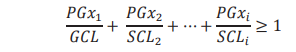 PGxi = përqendrimi i substancës 1, 2 …i në përzierje, i caktuar për grupin e paketimit x (I, II ose III)GCL = kufiri gjenerik i përqendrimitSCLi = kufiri specifik i përqendrimit i caktuar për substancën iKriteri për një grup paketimi plotësohet kur rezultati i llogaritjes është ≥ 1. Kufijtë e përgjithshëm të përqendrimit që do të përdoren për vlerësimin në çdo hap të metodës së llogaritjes janë ato që gjenden në Figurën 2.2.8.1.6.3.Shembuj për aplikimin e formulës së mësipërme mund të gjenden në shënimin më poshtë.SHËNIM: Shembuj për aplikimin e formulës së mësipërmeShembulli 1: Një përzierje përmban një substancë korrozive në një përqendrim prej 5 % të caktuar për grupin e paketimit I pa një kufi specifik përqendrimi:Kalkulimi për grupin e paketimitI:	55 (GCL)= 1  i caktohet klasës 8, grupi i paketimit I.Shembulli 2: Një përzierje përmban tre substanca korrozive për lëkurën; dy prej tyre (A dhe B) kanë kufizime specifike përqendrimi; për të tretën (C) zbatohet kufiri gjenerik i përqendrimit. Pjesa tjetër e përzierjes nuk duhet të merret parasysh: Llogaritja për grupin e paketimit I:	3 (conc Æ)30 (SCL PGI)+  2 (conc B) 20 (SCL PGI)= 0.2 < 1Kriteri për grupin e paketimit I nuk përmbushet. Llogaritja për grupin e paketimit II:	3 (conc Æ)5 (GCL PG II)+    2 (conc B) 10 (SCL PG II)= 0.8 < 1Kriteri për grupin e paketimit II nuk përmbushet. Llogaritja për grupin e paketimit III: 3 (conc Æ)5 (GCL PGIII)+   2 (conc B)5 (GCL PG III)+  10 (conc C) 5 GCL PG III)= 3 ≥ 1Kriteri për grupin e paketimit III përmbushet, përzierja do t'i caktohet klasës 8, grupi i paketimit III.Figura 2.2.8.1.6.3: Metoda e llogaritjesPo	Po	JoNëse substancat e klasës 8, si rezultat i përzierjeve, hyjnë në kategori rreziku të ndryshme nga ato të cilave u përkasin substancat e përmendura me emër në Tabelën A të Kapitullit 3.2, këto përzierje ose tretësira do t'u caktohen regjistrimeve të cilave i përkasin, në bazë të shkallës së tyre faktike të rrezikshmërisë.SHËNIM: Për klasifikimin e tretësirave dhe përzierjeve (si preparatet dhe mbetjet), shih gjithashtu2.1.3.Në bazë të kritereve të përcaktuara në paragrafin 2.2.8.1.6, mund të përcaktohet gjithashtu nëse natyra e një tretësire ose përzierjeje të përmendur me emër ose që përmban një substancë të përmendur me emër është e tillë që tretësira ose përzierja nuk i nënshtrohet dispozitave për këtë klasë.SHËNIM: Nr. i UN 1910 oksid kalciumi dhe Nr. i UN 2812 aluminati i natriumit, i listuar në Rregulloret Model të OKB, nuk i nënshtrohen dispozitave të ADR.Substancat që nuk pranohen për transportSubstancat kimikisht të paqëndrueshme të Klasës 8 nuk do të pranohen për transport përveç nëse janë marrë masat paraprake të nevojshme për të parandaluar mundësinë e një dekompozimi ose polimerizimi të rrezikshëm në kushte normale transporti. Për masat paraprake të nevojshme për të parandaluar polimerizimin, shih dispozitën e veçantë 386 të Kapitullit 3.3. Për këtë qëllim duhet të tregohet kujdes i veçantë për të siguruar që enët dhe rezervuarët të mos përmbajnë substanca që mund të nxisin këto reaksione.Substancat e mëposhtme nuk do të pranohen për transport:Nr. i UN 1798 ACIDI NITROHIDROKLORIK;- përzierjet kimikisht të paqëndrueshme të acidit sulfurik të shpenzuar;- përzierjet kimikisht të paqëndrueshme të acidit nitratues ose përzierje të acideve sulfurik dhe nitrik të mbetur, të pa denitruara;- tretësira ujore e acidit perklorik me më shumë se 72% acid të pastër, në masë, ose përzierje të acidit perklorik me ndonjë lëng tjetër përveç ujit.Lista e regjistrimeve kolektive Substancat korrozive pa rrezik shtesë dhe artikujt që përmbajnë substanca të tillaC3C4C5C6C7C8a	Përzierjet e lëndëve të ngurta të cilat nuk i nënshtrohen dispozitave të ADR dhe të lëngjeve korrozive mund të transportohen nën Nr. e UN 3244 pa iu nënshtruar kritereve të klasifikimit të Klasës 8, me kusht që të mos ketë lëng të lirë të dukshëm në momentin kur substanca ngarkohet ose në momentin kur paketimi, kontejneri ose njësia e transportit mbyllet. Çdo paketim duhet t'i korrespondojë një tipi dizajni që ka kaluar testin e rezistencës ndaj rrjedhjeve për nivelin e grupit të paketimit II.(vazhd.)Substancat korrozive me rrezik(qe) shtesë dhe artikujt që përmbajnë substanca të tillaCFTCOTb	Klorosilanet të cilat, në kontakt me ujin ose ajrin e lagësht, emetojnë gazra të ndezshëm, janë substanca të klasës 4.3.c            Kloroformatet që kanë veti kryesisht toksike janë substanca të klasës 6.1.d            Substancat korrozive të cilat janë shumë toksike me inhalim, siç përcaktohen në 2.2.61.1.4 deri në 2.2.61.1.9 janë substanca të klasës 6.1 .e	NR. i UN 2505 FLUORID AMONI, NR. i UN 1812 FLUORID KALIUMI, E NGURTË, NR. i UN 1690 FLUORID NATRIUMI, E NGURTË, NR. i UN 2674 FLUOROSILIKAT NATRIUMI, NR. i UN 2856 FLUOROSILICATE, N.O.S., NR. i UN 3415 TRETËSIRË FLUORID NATRIUMI dhe NR. i UN 3422 TRETËSIRË FLUORID KALIUMI janë substancë të klasës 6.1.Klasa 9 Substanca dhe artikuj të ndryshëm të rrezikshëmKriteretTitulli i klasës 9 përfshin substancat dhe artikujt të cilët gjatë transportit paraqesin një rrezik që nuk mbulohet nga titulli i klasave të tjera.Substancat dhe artikujt e klasës 9 ndahen më tutje si më poshtë:M1 Substancat të cilat, kur inhalohen si pluhur i imët, mund të rrezikojnë shëndetin; M2 Substancat dhe artikujt të cilët, në rast zjarri, mund të formojnë dioksina; M3 Substancat që lëshojnë avuj të ndezshëm;M4 Bateri litiumi;M5 Pajisje shpëtimi jete;M6-M8 Substanca të rrezikshme për mjedisin:M6 Ndotës për mjedisin ujor, lëng; M7  Ndotës për mjedisin ujor, e ngurtë;M8  Mikroorganizmat dhe organizmat e modifikuar gjenetikisht; M9-M10	Substancat me temperaturë të ngritur:M9	Lëng;M10   E ngurtë;M11	Substanca dhe artikuj të tjerë që paraqesin rrezik gjatë transportit, por që nuk plotësojnë përkufizimet e një klase tjetër.Përkufizimet dhe klasifikimiSubstancat dhe artikujt e klasifikuar në klasën 9 janë renditur në tabelën A të Kapitullit 3.2. Caktimi i substancave dhe artikujve që nuk përmenden me emër në Tabelën A të Kapitullit 3.2 në regjistrimin përkatës të asaj Tabele ose të nënseksionit 2.2.9.3 do të bëhet në përputhje me 2.2.9.1.4 deri në 2.2.9.1.8, 2.2. .9.1.10, 2.2.9.1.11, 2.2.9.1.13 dhe 2.2.9.1.14 më poshtë.Substancat të cilat, kur inhalohen si pluhur i imët, mund të rrezikojnë shëndetinSubstancat të cilat, kur inhalohen si pluhur i imët, mund të rrezikojnë shëndetin përfshijnë asbestin dhe përzierjet që përmbajnë asbest.Substancat dhe artikujt të cilët, në rast zjarri, mund të formojnë dioksinaSubstancat dhe artikujt që, në rast zjarri, mund të formojnë dioksina përfshijnë bifenile (PCB) dhe terfenile (PCTs) të poliklorinuara dhe bifenile dhe terfenile të polihalogjenuara dhe përzierje që përmbajnë këto substanca, si dhe artikuj të tillë si transformatorët, kondensatorët dhe artikujt që përmbajnë ato substanca ose përzierje.SHËNIM: Përzierjet me përmbajtje PCB ose PCT jo më shumë se 50 mg/kg nuk i nënshtrohen dispozitave të ADR.Substancat që lëshojnë avuj të ndezshëmSubstancat që lëshojnë avuj të ndezshëm përfshijnë polimere që përmbajnë lëngje të ndezshme me një pikë ndezjeje jo më të madhe se 55 °C.Bateritë e litiumitBateritë e litiumit duhet të plotësojnë kërkesat e mëposhtme, përveç rasteve kur parashikohet ndryshe në ADR (p.sh. për bateritë prototipe dhe prodhime të vogla sipas dispozitës së veçantë 310 ose bateritë e dëmtuara sipas dispozitës së veçantë 376).SHËNIM: Për UN 3536 BATERI LITIUMI TË INSTALUARA NË NJËSINË E TRANSPORTIT TË MALLRAVE, shihni dispozitën e veçantë 389 në Kapitullin 3.3.Qelizat dhe bateritë, qelizat dhe bateritë e përfshira në pajisje, ose qelizat dhe bateritë e paketuara me pajisje, që përmbajnë litium në çdo formë do t'i caktohen Nr. të OKB 3090, 3091, 3480 ose 3481 sipas rastit. Ato mund të mbahen nën këto regjistrime nëse plotësojnë dispozitat e mëposhtme:Çdo qelizë ose bateri është e tipit që është vërtetuar se plotëson kërkesat e secilit test të Manualit të Testeve dhe Kritereve, Pjesa III, nënseksioni 38.3;SHËNIM: Bateritë duhet të jenë të një tipi të vërtetuar se plotësojnë kërkesat e testimit të Manualit të Testeve dhe Kritereve, pjesa III, nënseksioni 38.3, pavarësisht nëse qelizat nga të cilat ato përbëhen janë të një tipi të testuar.Çdo qelizë dhe bateri përfshin një pajisje sigurie për ventilim ose është projektuar për të parandaluar një çarje të dhunshme në kushte normale transporti;Çdo qelizë dhe bateri është e pajisur me një mjet efektiv për të parandaluar qarqet e shkurtra të jashtme;Çdo bateri që përmban qeliza ose seri qelizash të lidhura paralelisht është e pajisur me mjete efektive sipas nevojës për të parandaluar rrjedhjen e rrezikshme të rrymës së kundërt (p.sh., diodat, siguresat, etj.);Qelizat dhe bateritë do të prodhohen sipas një programi të menaxhimit të cilësisë që përfshin:Një përshkrim të strukturës organizative dhe përgjegjësive të personelit në lidhje me dizajnin dhe cilësinë e produktit;inspektimin dhe testin përkatës, kontrollin e cilësisë, sigurimin e cilësisë dhe instruksionet e operimit të procesit që do të përdoren;Kontrollet e procesit që duhet të përfshijnë aktivitete përkatëse për të parandaluar dhe zbuluar dështimin e qarkut të shkurtër të brendshëm gjatë prodhimit të qelizave;Të dhënat e cilësisë, të tilla si raportet e inspektimit, të dhënat e testimit, të dhënat e kalibrimit dhe certifikatat. Të dhënat e testimit do të mbahen dhe do t'i vihen në dispozicion autoritetit kompetent sipas kërkesës;Rishikimet e menaxhmentit për të siguruar operimin efektiv të programit të menaxhimit të cilësisë;Një proces për kontrollin e dokumenteve dhe rishikimin e tyre;Një mjet për kontrollin e qelizave ose baterive që nuk janë konform tipit të testuar siç përmendet në (a) më sipër;Programet e trajnimit dhe procedurat e kualifikimit për personelin përkatës; dheProcedurat për të siguruar që produkti përfundimtar të mos ketë dëmtime.SHËNIM: Programet e menaxhimit të cilësisë të brendshme mund të pranohen. Certifikimi i palës së tretë nuk kërkohet, por procedurat e renditura në (i) deri në (ix) më sipër do të regjistrohen siç duhet dhe të jenë të gjurmueshme. Një kopje e programit të menaxhimit të cilësisë do t'i vihet në dispozicion autoritetit kompetent sipas kërkesës.Bateritë e litiumit, që përmbajnë si qeliza metalike primare të litiumit dhe qelizat jonike të litiumit të rimbushshme, që nuk janë projektuar për t'u mbushur nga jashtë (shih dispozitën e veçantë 387 të Kapitullit 3.3) duhet të plotësojnë kushtet e mëposhtme:Qelizat e rimbushshme të joneve të litiumit mund të mbushen vetëm nga qelizat primare metalike të litiumit;Mbushja e tepruar e qelizave të joneve të litiumit të rimbushshme përjashtohet nga projektimi;Bateria është testuar si bateri primare litium;Qelizat përbërëse të baterisë duhet të jenë të një testi të vërtetuar se plotësojnë kërkesat përkatëse të testimit të Manualit të Testeve dhe Kritereve, pjesa III, nënseksioni 38.3;E Përveç qelizave buton të instaluara në pajisje (përfshirë pllakat e qarkut), prodhuesit dhe shpërndarësit pasues të qelizave ose baterive të prodhuara pas 30 qershorit 2003 do të vënë në dispozicion përmbledhjen e testit siç specifikohet në Manualin e Testeve dhe Kritereve, Pjesa III, nënseksioni 38.3, paragrafi 38.3.5.Bateritë e litiumit nuk i nënshtrohen dispozitave të ADR nëse plotësojnë kërkesat e dispozitës së veçantë 188 të Kapitullit 3.3.Pajisjet jetëshpëtuesePajisjet e shpëtimit përfshijnë pajisje jetëshpëtuese dhe përbërës të mjeteve motorike që plotësojnë përshkrimet e dispozitave të veçanta 235 ose 296 të Kapitullit 3.3.Substancat e rrezikshme për mjedisin(E fshirë)Ndotësit e mjedisit ujorSubstancat e rrezikshme për mjedisin (mjedisi ujor)Përkufizimet e përgjithshmeSubstancat e rrezikshme për mjedisin përfshijnë, ndër të tjera, substanca të lëngshme ose të ngurta ndotëse të mjedisit ujor dhe tretësirat dhe përzierjet e këtyre substancave (të tilla si preparatet dhe mbetjet).Për qëllimet e 2.2.9.1.10, "substanca" nënkupton elementët kimikë dhe përbërjet e tyre në gjendje natyrore ose të përftuara nga çdo proces prodhimi, duke përfshirë çdo aditiv të nevojshëm për të ruajtur stabilitetin e produktit dhe çdo papastërti që rrjedh nga procesi i përdorur, por duke përjashtuar çdo tretës që mund të ndahet pa ndikuar në qëndrueshmërinë e substancës ose pa ndryshuar përbërjen e saj.Mjedisi ujor mund të konsiderohet për sa i përket organizmave ujorë që jetojnë në ujë, dhe ekosistemit ujor ku ata bëjnë pjesë11. Prandaj, baza e identifikimit të rrezikut është toksiciteti ujor i substancës ose përzierjes, megjithëse kjo mund të modifikohet nga informacione të mëtejshme mbi sjelljen e degradimit dhe bioakumulimit.Ndërsa procedura e mëposhtme e klasifikimit synohet të zbatohet për të gjitha substancat dhe përzierjet, pranohet se në disa raste, p.sh. metale ose komponime inorganike pak të tretshme, do të nevojiten udhëzime të veçanta12.Përkufizimet e mëposhtme zbatohen për akronimet ose termat e përdorur në këtë seksion:BCF: Faktori i Biokoncentrimit;BOD: Kërkesa biokimike për oksigjen;COD: Kërkesa Kimike për Oksigjen;GLP: Praktikat e mira laboratorike;ECx: përqendrimi i lidhur me përgjigjen x %;EC₅0: përqendrimi efektiv i substancës që shkakton 50 % të përgjigjes maksimale;ErC50: EC50 për sa i përket reduktimit të rritjes;Kow: koeficienti i ndarjes oktanol/ujë;LC50 (përqendrimi vdekjeprurës 50%): përqendrimi i një substance në ujë që shkakton vdekjen e 50% (gjysmës) në një grup kafshësh testuese;11	Kjo nuk trajton ndotësit ujorë për të cilët mund të ketë nevojë të merren parasysh efektet përtej mjedisit ujor, siç janë ndikimet në shëndetin e njeriut etj..12	Kjo mund të gjendet në Aneksin 10 të GHS.-        L(E)C₅₀: LC₅₀ or EC₅₀;NOEC (Përqendrimi pa efekt të vëzhguar): përqendrimi i testit menjëherë nën përqendrimin më të ulët të testuar me efekt negativ statistikisht të rëndësishëm. NOEC nuk ka asnjë efekt negativ statistikisht të rëndësishëm në krahasim me kontrollin;Udhëzimet e testimit të OECD: Udhëzimet e testimit të publikuara nga Organizata për Bashkëpunim dhe Zhvillim Ekonomik (OECD).Përkufizimet dhe kërkesatElementet bazë për klasifikimin e substancave të rrezikshme për mjedisin (mjedisi ujor) janë:Toksiciteti akut ujor;Toksiciteti kronik ujor;Bioakumulimi potencial ose faktik; dheDegradimi (biotik ose abiotik) për kimikatet organike.Ndërsa të dhënat nga metodat e testimit të harmonizuara ndërkombëtarisht janë të preferuara, në praktikë, të dhënat nga metodat kombëtare mund të përdoren gjithashtu kur ato konsiderohen si ekuivalente. Në përgjithësi, është rënë dakord që të dhënat e toksicitetit të ujërave të ëmbla dhe specieve detare mund të konsiderohen si të dhëna ekuivalente dhe preferohet të nxirren duke përdorur Udhëzimet e Testimit të OECD ose ekuivalente sipas parimeve të Praktikave të Mira Laboratorike (GLP). Kur këto të dhëna nuk janë të disponueshme, klasifikimi do të bazohet në të dhënat më të mira të disponueshme.Toksiciteti akut ujor nënkupton vetinë e brendshme të një substance për të qenë e dëmshme për një organizëm në një ekspozim afatshkurtër ujor ndaj asaj substance.Rreziku akut (afatshkurtër), për qëllime klasifikimi, nënkupton rrezikun e një kimikati të shkaktuar nga toksiciteti i tij akut ndaj një organizmi gjatë ekspozimit afatshkurtër ujor ndaj atij kimikati.Toksiciteti akut ujor normalisht duhet të përcaktohet duke përdorur një peshk 96 orë LC50 (Udhëzimet e testimit të OECD 203 ose ekuivalente), një specie krustace 48 orë EC50 (Udhëzimet e testimit të OECD 202 ose ekuivalente) dhe/ose një specie algash 72 ose 96 orë EC50 (Udhëzimet e testimit të OECD 201 ose ekuivalente). Këto specie konsiderohen si zëvendësues për të gjithë organizmat ujorë dhe të dhënat për speciet e tjera si Lemna mund të merren gjithashtu në konsideratë nëse metodologjia e testimit është e përshtatshme.Toksiciteti kronik ujor nënkupton vetinë e brendshme të një substance për të shkaktuar efekte të padëshiruara te organizmat ujorë gjatë ekspozimeve ujore të cilat përcaktohen në lidhje me ciklin jetësor të organizmit.Rreziku afatgjatë, për qëllime klasifikimi, nënkupton rrezikun e një kimikati të shkaktuar nga toksiciteti i tij kronik pas ekspozimit afatgjatë në mjedisin ujor.Të dhënat e toksicitetit kronik janë më pak të disponueshme se të dhënat akute dhe gama e procedurave të testimit është më pak e standardizuar. Mund të pranohen të dhënat e gjeneruara sipas Udhëzimeve të Testimit të OECD 210 (Faza e hershme e jetës së peshkut) ose 211 (Riprodhimi i dafnisë) dhe 201 (frenimi i rritjes së algave). Mund të përdoren gjithashtu teste të tjera të vërtetuara dhe të pranuara ndërkombëtarisht. Do të përdoren NOEC ose ECx të tjera ekuivalente.Bioakumulimi nënkupton rezultatin neto të marrjes, transformimit dhe eliminimit të një substance në një organizëm për shkak të të gjitha rrugëve të ekspozimit (d.m.th. ajri, uji, sedimenti/dheu dhe ushqimi).Potenciali për bioakumulim normalisht duhet të përcaktohet duke përdorur koeficientin e ndarjes oktanol/ujë, zakonisht i raportuar si një log Kow i përcaktuar sipas Udhëzimit të Testimit të OECD 107 ose 117. Ndërsa kjo përfaqëson një potencial për bioakumulim, një Faktor Biokoncentrimi (BCF) i përcaktuar eksperimentalisht ofron një masë më të mirë dhe preferohet të përdoret kur është e mundur. Një BCF do të përcaktohet sipas Udhëzimit të Testimit të OECD 107, 117 ose 123.Degradimi nënkupton dekompozimin e molekulave organike në molekula më të vogla dhe përfundimisht në dioksid karboni, ujë dhe kripëra.Degradimi i mjedisit mund të jetë biotik ose abiotik (p.sh. hidroliza) dhe kriteret e përdorura pasqyrojnë këtë fakt. Biodegradimi i gatshëm përcaktohet më së lehti duke përdorur testet e biodegradueshmërisë (A-F) të Udhëzuesit të Testit 301 të OECD. Një nivel kalimi në këto teste mund të konsiderohet si tregues i degradimit të shpejtë në shumicën e mjediseve. Këto janë teste të ujërave të ëmbla dhe kështu përdorimi i rezultateve nga Udhëzuesi i Testit 306 i OECD, i cili është më i përshtatshëm për mjediset detare, është përfshirë gjithashtu. Kur këto të dhëna nuk janë të disponueshme, një raport BOD5 (5 ditë)/COD  0.5 konsiderohet si tregues i degradimit të shpejtë.Degradimi abiotik si hidroliza, degradimi primar, si abiotik ashtu edhe biotik, degradimi në mjediset joujore dhe degradimi i shpejtë i vërtetuar në mjedis mund të konsiderohen të gjitha në përcaktimin e degradueshmërisë së shpejtë13.Substancat konsiderohen të degradueshme me shpejtësi në mjedis nëse plotësohen kriteret e mëposhtme:Në studimet e biodegradimit të gatshëm 28-ditor, arrihen nivelet e mëposhtme të degradimit:(i) Testet e bazuara në karbonin organik të tretur: 70 %;(ii) Testet e bazuara në varfërimin e oksigjenit ose gjenerimin e dioksidit të karbonit: 60 % e maksimumit teorik;Këto nivele biodegradimi do të arrihen brenda 10 ditëve nga fillimi i degradimit, pikë e cila merret si koha kur 10% e substancës është degraduar, përveç rastit kur substanca identifikohet si një substancë komplekse, me shumë përbërës dhe me përbërës të ngjashëm strukturor. Në këtë rast, dhe kur ka justifikim të mjaftueshëm, kushti i intervalit 10-ditor mund të hiqet dhe niveli i kalimit të zbatohet në 28 ditë 14; oseNë ato raste kur janë të disponueshme vetëm të dhënat e BOD dhe COD, kur raporti BOD5/COD është  0,5; oseNëse ka prova të tjera bindëse shkencore për të demonstruar se substanca mund të degradohet (biotikisht dhe/ose abiotikisht) në mjedisin ujor në një nivel mbi 70% brenda një periudhe 28 ditore.Kategoritë dhe kriteret e klasifikimit të substancaveSubstancat do të klasifikohen si "substanca të rrezikshme për mjedisin (mjedisi ujor)", nëse plotësojnë kriteret për Akute 1, Kronike 1 ose Kronike 2, sipas Tabelës 2.2.9.1.10.3.1. Këto kritere përshkruajnë në detaje kategoritë e klasifikimit. Ato janë përmbledhur në formë diagrami në tabelën 2.2.9.1.10.3.2.13	Udhëzime të veçanta për interpretimin e të dhënave jepen në Kapitullin 4.1 dhe Aneksin 9 të GHS.14	Shih Kapitullin 4.1 dhe Aneksin 9, paragrafi A9.4.2.2.3 të GHS.Tabela 2.2.9.1.10.3.1: Kategoritë për substancat e rrezikshme për mjedisin ujor (shih shënimin 1)Rrezik akut (afatshkurtër) ujorRrezik ujor afatgjatë (shih gjithashtu figurën 2.2.9.1.10.3.1) Substancat që nuk degradohen shpejt (shih shënimin 4) për të cilat ekzistojnë të dhëna adekuate për toksicitetin kronik Substancat e degradueshme shpejt për të cilat ekzistojnë të dhëna adekuate për toksicitetin kronik Substancat për të cilat nuk ka të dhëna adekuate për toksicitetin kronikSHËNIM 1: Organizmat e peshkut, krustaceve dhe algave janë testuar si specie surrogate që mbulojnë një sërë nivelesh trofike dhe taksonesh, dhe metodat e testimit janë shumë të standardizuara. Megjithatë, mund të merren parasysh të dhënat për organizmat e tjerë, me kusht që ato të përfaqësojnë specie ekuivalente dhe pika përfundimtare të testit.SHËNIM 2: Kur klasifikohen substancat si Akute 1 dhe/ose Kronike 1 është e nevojshme në të njëjtën kohë të tregohet një faktor i përshtatshëm M (shih 2.2.9.1.10.4.6.4 ) për të aplikuar metodën e mbledhjes.SHËNIM 3: Kur toksiciteti i algave ErC50 (= EC50 (shkalla e rritjes)) bie më shumë se 100 herë nën speciet e radhës më të ndjeshme dhe rezulton në një klasifikim të bazuar vetëm në këtë efekt, duhet të merret parasysh nëse ky toksicitet është përfaqësues i toksiciteti për bimët ujore. Kur mund të tregohet se nuk është kështu, gjykimi profesional do të përdoret për të vendosur nëse do të zbatohet klasifikimi. Klasifikimi do të bazohet në ErC50. Në rrethanat kur baza e EC50 nuk është e specifikuar dhe nuk është regjistruar ErC50, klasifikimi do të bazohet në EC50 më të ulët të disponueshme..SHËNIM 4: Mungesa e degradueshmërisë së shpejtë bazohet ose në mungesën e biodegradueshmërisë së gatshme ose në prova të tjera të mungesës së degradimit të shpejtë. Kur nuk ka të dhëna të dobishme për degradueshmërinë, qoftë të përcaktuara eksperimentalisht apo të dhëna të përllogaritura, substanca do të konsiderohet si jo e degradueshme shpejt.SHËNIM 5: Potenciali për t'u bioakumuluar, bazuar në një BCF  500 të nxjerrë eksperimentalisht ose, nëse mungon, një log Kow  4 me kusht që log Kow është një përshkrues i përshtatshëm për potencialin bioakumulues të substancës. Vlerat e matura log Kow kanë përparësi mbi vlerat e përllogaritura dhe vlerat e matura BCF kanë përparësi mbi vlerat log Kow.Figura 2.2.9.1.10.3.1: Kategoritë për substanca të rrezikshme afatgjate për mjedisin ujorSkema e klasifikimit në Tabelën 2.2.9.1.10.3.2 më poshtë përmbledh kriteret e klasifikimit për substancat.Tabela 2.2.9.1.10.3.2: Skema e klasifikimit për substancat e rrezikshme për mjedisin ujorSHËNIM 1: Intervali i toksicitetit akut bazuar në vlerat L(E)C50 në mg/l për peshqit, krustacet dhe/ose algat ose bimët e tjera ujore (ose përllogaritja e  marrëdhënieve kuantitative të aktivitetit të strukturës (QSAR) nëse nuk ka të dhëna eksperimentale 15).SHËNIM 2: Substancat klasifikohen në kategori të ndryshme kronike, përveç rasteve kur disponohen të dhëna adekuate për toksicitetin kronik për të tre nivelet trofike mbi tretshmërinë në ujë ose mbi 1 mg/l. ("Adekuate" do të thotë që të dhënat mbulojnë mjaftueshëm pikën përfundimtare të interesit. Në përgjithësi kjo do të nënkuptonte të dhëna të matura të testit, por për të shmangur testimin e panevojshëm, ato mund të jenë edhe të dhëna të përllogaritura (vlerësuara) rast pas rasti p.sh. (Q)SAR, ose për rastet e dukshme gjykimi i ekspertit).SHËNIM 3: Intervali i toksicitetit kronik bazuar në NOEC ose vlerat ekuivalente ECx në mg/l për peshkun ose krustacet ose masa të tjera të njohura për toksicitetin kronik.Kategoritë dhe kriteret e klasifikimit të përzierjeveSistemi i klasifikimit për përzierjet mbulon kategoritë e klasifikimit që përdoren për substancat, që do të thotë kategoritë akute 1 dhe kronike 1 dhe 2. Në mënyrë që të përdoren të gjitha të dhënat e disponueshme për qëllime të klasifikimit të rreziqeve mjedisore ujore të përzierjes, bëhet supozimi i mëposhtëm dhe zbatohet aty ku është e përshtatshme:"Përbërësit relevantë" të një përzierjeje janë ata që janë të pranishëm në një përqendrim të barabartë ose më të madh se 0.1% (në masë) për përbërësit e klasifikuar si akutë dhe/ose kronikë 1 dhe të barabartë ose më të madh se 1% për përbërës të tjerë, përveç nëse ekziston një supozim (p.sh. në rastin e përbërësve shumë toksikë) që një përbërës i pranishëm në më pak se 0,1 % mund të jetë ende relevant për klasifikimin e përzierjes për rreziqet mjedisore ujore.Qasja për klasifikimin e rreziqeve mjedisore ujore është e shkallëzuar dhe varet nga lloji i informacionit të disponueshëm për vetë përzierjen dhe për përbërësit e saj. Elementet e qasjes së shkallëzuar përfshijnë:Klasifikimi i bazuar në përzierjet e testuara;Klasifikimi i bazuar në parimet e urëzimit (lidhjes);Përdorimi i "mbledhjes së përbërësve të klasifikuar" dhe/ose një "formule aditiviteti". Figura 2.2.9.1.10.4.2 më poshtë përshkruan procesin që duhet ndjekur.15	Udhëzimet e veçanta jepen në Kapitullin 4.1, paragrafi 4.1.2.13 dhe Shtojca 9, Seksioni A9.6 i GHS.Figura 2.2.9.1.10.4.2: Qasja e shkallëzuar për klasifikimin e përzierjeve për rreziqe mjedisore akute dhe afatgjata ujoreKlasifikimi i përzierjeve kur të dhënat për toksicitetin janë të disponueshme për përzierjen e plotëKur përzierja në tërësi është testuar për të përcaktuar toksicitetin e saj ujor, ky informacion do të përdoret për klasifikimin e përzierjes sipas kritereve që janë rënë dakord për substancat. Klasifikimi zakonisht bazohet në të dhënat për peshqit, krustacet dhe algat/bimët (shih 2.2.9.1.10.2.3 dhe 2.2.9.1.10.2.4). Kur mungojnë të dhënat adekuate akute ose kronike për përzierjen në tërësi, do të aplikohen "parimet e urëzimit" ose "metoda e mbledhjes" (shih 2.2.9.1.10.4.4 deri në 2.2.9.1.10.4.6).Klasifikimi afatgjatë i rrezikut të përzierjeve kërkon informacion shtesë mbi degradueshmërinë dhe në raste të caktuara bioakumulimin. Nuk ka të dhëna për degradueshmërinë dhe bioakumulimin për përzierjet në tërësi. Testet e degradueshmërisë dhe bioakumulimit për përzierjet nuk përdoren pasi ato zakonisht janë të vështira për t'u interpretuar, dhe teste të tilla mund të jenë kuptimplota vetëm për substanca të vetme.Klasifikimi për kategorinë Akute 1Kur ka të dhëna adekuate të testit të toksicitetit akut (LC50 ose EC50) të disponueshme për përzierjen në tërësi që tregojnë L(E)C50  1 mg/l:Klasifikoni përzierjen si Akute 1 në përputhje me Tabelën 2.2.9.1.10.3.1 (a);(b) Kur ka të dhëna të testit të toksicitetit akut (LC50(s) ose EC50(s) të disponueshme për përzierjen në tërësi që tregojnë L(E)C50(s)  1 mg/l, ose mbi tretshmërinë në ujë:Nuk ka nevojë të klasifikohet për rrezik akut sipas ADR.Klasifikimi për kategoritë Kronike 1 dhe 2Kur ka të dhëna adekuate të toksicitetit kronik (ECx ose NOEC) të disponueshme për përzierjen në tërësi që tregojnë ECx ose NOEC të përzierjes së testuar ≤ 1 mg/l:(i) klasifikoni përzierjen si kronike 1 ose 2 në përputhje me Tabelën 2.2.9.1.10.3.1 (b) (ii) (e degradueshme shpejt) nëse informacioni i disponueshëm lejon përfundimin se të gjithë përbërësit përkatës të përzierjes janë të degradueshëm shpejt;SHËNIM: Në këtë situatë, kur ECx ose NOEC e përzierjes së testuar > 0.1 mg/l, nuk ka nevojë të klasifikohet për rrezik afatgjatë sipas ADR.(ii) klasifikoni përzierjen si kronike 1 ose 2 në të gjitha rastet e tjera në përputhje me Tabelën 2.2.9.1.10.3.1 (b) (i) (jo e degradueshme shpejt);Kur ka të dhëna adekuate të toksicitetit kronik (ECx ose NOEC) të disponueshme për përzierjen në tërësi që tregojnë ECx(s) ose NOEC(s) të përzierjes së testuar > 1 mg/l ose mbi tretshmërinë në ujë:Nuk ka nevojë të klasifikohet për rrezik afatgjatë sipas ADR.Klasifikimi i përzierjeve kur të dhënat e toksicitetit nuk janë të disponueshme për përzierjen e plotë: parimet e urëzimitKur vetë përzierja nuk është testuar për të përcaktuar rrezikun e saj mjedisor ujor, por ka të dhëna të mjaftueshme për përbërësit individualë dhe përzierjet e ngjashme të testuara për të karakterizuar në mënyrë adekuate rreziqet e përzierjes, këto të dhëna do të përdoren në në përputhje me rregullat e mëposhtme të urëzimit (lidhjes) të dakorduara. Kjo siguron që procesi i klasifikimit të përdorë të dhënat e disponueshme në masën më të madhe të mundshme në karakterizimin e rreziqeve të përzierjes pa pasur nevojë për testime shtesë në kafshë.HollimiKur një përzierje e re formohet duke holluar një përzierje të testuar ose një substancë me një tretës që ka një klasifikim të rrezikut ujor ekuivalent ose më të ulët se përbërësi origjinal më së paku toksik dhe që nuk pritet të ndikojë në rreziqet ujore të përbërësve të tjerë, atëherë përzierja që rezulton do të klasifikohen si ekuivalente me përzierjen ose substancën origjinale të testuar. Përndryshe, metoda e shpjeguar në 2.2.9.1.10.4.5 mund të aplikohet.Grupimi në seri ("Batching")Klasifikimi i rrezikut ujor i një serie prodhimi të testuar të një përzierjeje do të supozohet se është në thelb i barabartë me atë të një serie tjetër prodhimi të patestuar të të njëjtit produkt tregtar kur prodhohet nga ose nën kontrollin e të njëjtit prodhues, përveç nëse ka arsye për të besuar se është një ndryshim domethënës i tillë që klasifikimi i rrezikut ujor i serisë së patestuar ka ndryshuar. Nëse ndodh kjo e fundit, është i nevojshëm një klasifikim i ri.Përqendrimi i përzierjeve të cilat klasifikohen me kategoritë më të rrepta të klasifikimit (Kronike 1 dhe Akute 1)Nëse një përzierje e testuar klasifikohet si kronike 1 dhe/ose akute 1, dhe përbërësit e përzierjes që klasifikohen si kronike 1 dhe/ose akute 1 përqendrohen më tej, përzierja më e përqendruar e patestuar do të klasifikohet me të njëjtën kategori klasifikimi si përzierja origjinale e testuar pa testime shtesë.Interpolimi brenda një kategorie toksicitetiPër tre përzierje (A, B dhe C) me përbërës identikë, ku përzierjet A dhe B janë testuar dhe janë në të njëjtën kategori toksiciteti, dhe ku përzierja e patestuar C ka të njëjtët përbërës toksikologjikisht aktivë si përzierjet A dhe B, por ka përqendrime të përbërësve toksikologjikisht aktivë ndërmjetës të përqendrimeve në përzierjet A dhe B, atëherë përzierja C supozohet të jetë në të njëjtën kategori si A dhe B.Përzierjet thelbësisht të ngjashmeNisur nga sa vijon:Dy përzierje:(i)	A + B;(ii)	C + B;(b) Përqendrimi i përbërësit B është në thelb i njëjtë në të dyja përzierjet;(c) Përqendrimi i përbërësit A në përzierjen (i) është i barabartë me atë të përbërësit C në përzierjen (ii);(d) Të dhënat për rreziqet ujore për A dhe C janë të disponueshme dhe janë në thelb ekuivalente, d.m.th. janë në të njëjtën kategori rreziku dhe nuk pritet të ndikojnë në toksicitetin ujor të B.Nëse përzierja (i) ose (ii) tashmë është klasifikuar bazuar në të dhënat e testit, atëherë përzierjes tjetër mund t'i caktohet e njëjta kategori rreziku.Klasifikimi i përzierjeve kur të dhënat e toksicitetit janë të disponueshme për të gjithë përbërësit ose vetëm për disa përbërës të përzierjesKlasifikimi i një përzierjeje duhet të bazohet në mbledhjen e përqendrimeve të përbërësve të saj të klasifikuar. Përqindja e përbërësve të klasifikuar si "Akut" ose "Kronik" do të përfshihet direkt në metodën e mbledhjes. Detajet e metodës së mbledhjes janë përshkruar në 2.2.9.1.10.4.6.1 deri në 2.2.9.1.10.4.6.4.Përzierjet mund të bëhen nga një kombinim i të dy përbërësve që klasifikohen (si Akut 1 dhe/ose kronik 1, 2) dhe atyre për të cilët disponohen të dhëna adekuate të testit të toksicitetit. Kur disponohen të dhëna adekuate për toksicitetin për më shumë se një përbërës në përzierje, toksiciteti i kombinuar i këtyre përbërësve do të llogaritet duke përdorur formulat e mëposhtme të aditivitetit (a) ose (b), në varësi të natyrës së të dhënave të toksicitetit:Bazuar në toksicitetin akut ujor:Ci L(E)C50m	Cin  L(E)C50iToksiciteti i llogaritur do të përdoret për t'i caktuar asaj pjese të përzierjes një kategori rreziku akut, i cili më pas përdoret në aplikimin e metodës së mbledhjes;(b) Bazuar në toksicitetin kronik ujor:ku:Ci   CjEqNOECm	Cin NOECiCjn 0.1 NOECjCi	= përqendrimi i përbërësit i (përqindja në masë) që mbulon përbërësit që degradohen shpejt;Cj                 = përqendrimi i përbërësit j (përqindja në masë) që mbulon përbërësit që nuk degradohen shpejt;NOECi         = NOEC (ose masa të tjera të njohura për toksicitetin kronik) për përbërësin i që mbulon përbërësit që degradohen shpejt, në mg/l;NOECj    = NOEC (ose masa të tjera të njohura për toksicitetin kronik) për përbërësin j që mbulon përbërësit që nuk degradohen shpejt, në mg/l;n                 = numri i përbërësve, dhe i dhe j shkojnë nga 1 në n;EqNOECm = NOEC ekuivalente e pjesës së përzierjes me të dhënat e testit;Kështu, toksiciteti ekuivalent pasqyron faktin se substancat që nuk degradohen shpejt klasifikohen në një nivel kategorie rreziku më "të rreptë" sesa substancat që degradohen shpejt.Toksiciteti ekuivalent i llogaritur do të përdoret për t'i caktuar asaj pjese të përzierjes një kategori rreziku afatgjatë, në përputhje me kriteret për substancat që degradohen shpejt (Tabela 2.2.9.1.10.3.1 (b) (ii)), i cili më pas përdoret në aplikimin e metodës së mbledhjes.Kur aplikohet formula e aditivitetit për një pjesë të përzierjes, preferohet të llogaritet toksiciteti i kësaj pjese të përzierjes duke përdorur për secilin përbërës vlerat e toksicitetit që lidhen me të njëjtin grup taksonomik (p.sh. peshku, krustace ose algat) dhe më pas të përdoret toksiciteti më i lartë (vlera më e ulët) i përftuar (d.m.th. përdorimi i më të ndjeshmit nga të tre grupet). Megjithatë, kur të dhënat e toksicitetit për secilin përbërës nuk janë të disponueshme në të njëjtin grup taksonomik, vlera e toksicitetit të secilit përbërës do të zgjidhet në të njëjtën mënyrë që zgjidhen vlerat e toksicitetit për klasifikimin e substancave, d.m.th. përdoret toksiciteti më i lartë (nga organizmi testues më i ndjeshëm). Toksiciteti akut dhe kronik i llogaritur do të përdoret më pas për të klasifikuar këtë pjesë të përzierjes si akute 1 dhe/ose kronike 1 ose 2 duke përdorur të njëjtat kritere të përshkruara për substancat.Nëse një përzierje klasifikohet në më shumë se një mënyrë, do të përdoret metoda që jep rezultatin më konservator.Metoda e përmbledhjesProcedura e klasifikimitNë përgjithësi, një klasifikim më i rreptë për përzierjet anulon një klasifikim më pak të rreptë, p.sh. një klasifikim me Kronike 1 anulon një klasifikim me Kronike 2. Si pasojë, procedura e klasifikimit tashmë është përfunduar nëse rezultatet e klasifikimit janë Kronike 1. Nuk është i mundur një klasifikim më i rreptë se Kronike 1; prandaj nuk është e nevojshme të vazhdohet më tej procedura e klasifikimit.Klasifikimi për kategorinë Akute 1Së pari, merren parasysh të gjithë përbërësit e klasifikuar si Akute 1. Nëse shuma e përqendrimeve (në %) të këtyre përbërësve është më e madhe ose e barabartë me 25%, e gjithë përzierja do të klasifikohet si akute 1. Nëse rezultati i llogaritjes është një klasifikim i përzierjes si akute 1, procesi i klasifikimit përfundohet.Klasifikimi i përzierjeve për rreziqe akute bazuar në këtë mbledhje të përqendrimeve të përbërësve të klasifikuar është përmbledhur në Tabelën 2.2.9.1.10.4.6.2.2 beloë.Tabela 2.2.9.1.10.4.6.2.2: Klasifikimi i një përzierjeje për rreziqe akute bazuar në mbledhjen e përqendrimeve të përbërësve të klasifikuara Për shpjegimin e faktorit M, shih 2.2.9.1.10.4.6.4.Klasifikimi për kategoritë Kronike 1 dhe 2Së pari, merren parasysh të gjithë përbërësit e klasifikuar si Kronike 1. Nëse shuma e përqendrimeve (në %) të këtyre përbërësve është më e madhe ose e barabartë me 25%, përzierja do të klasifikohet si kronike 1. Nëse rezultati i llogaritjes është një klasifikim i përzierjes si kronike 1, procedura e klasifikimit përfundon. Në rastet kur përzierja nuk klasifikohet si Kronike 1, konsiderohet klasifikimi i përzierjes si Kronike 2. Një përzierje do të klasifikohet si kronike 2 nëse dhjetëfishi i shumës së përqendrimeve (në %) të të gjithë përbërësve të klasifikuar si kronike 1 plus shuma e përqendrimeve (në %) të të gjithë përbërësve të klasifikuar si kronike 2 është më e madhe ose e barabartë me 25 %. Nëse rezultati i llogaritjes është klasifikimi i përzierjes si kronike 2, procesi i klasifikimit përfundon.Klasifikimi i përzierjeve për rreziqe afatgjata bazuar në këtë mbledhje të përqendrimeve të përbërësve të klasifikuar është përmbledhur në tabelën 2.2.9.1.10.4.6.3.3 më poshtë.Tabela 2.2.9.1.10.4.6.3.3: Klasifikimi i një përzierjeje për rreziqe afatgjata bazuar në mbledhjen e përqendrimeve të përbërësve të klasifikuara Për shpjegimin e faktorit M, shih 2.2.9.1.10.4.6.4.Përzierjet me përbërës shumë toksikëPërbërësit "akut" 1 ose "kronik" 1 me toksicitet akut shumë nën 1 mg/l dhe/ose toksicitet kronik shumë më poshtë 0,1 mg/l (nëse nuk degradohen shpejt) dhe 0,01 mg/l (nëse degradohen shpejt) mund të ndikojnë në toksicitetin e përzierjes dhe u jepet peshë e shtuar në zbatimin e metodës së mbledhjes. Kur një përzierje përmban përbërës të klasifikuar si akut ose kronik 1, qasja me nivele e përshkruar në 2.2.9.1.10.4.6.2 dhe 2.2.9.1.10.4.6.3 do të aplikohet duke përdorur një shumë të ponderuar duke shumëzuar përqendrimet e përbërësve "Akut 1" dhe "Kronik 1" me një faktor, në vend që thjesht të mblidhen përqindjet. Kjo do të thotë se përqendrimi i "Akute 1" në kolonën e majtë të Tabelës 2.2.9.1.10.4.6.2.2 dhe përqendrimi i "Kronike 1" në kolonën e majtë të Tabelës 2.2.9.1.10.4.6.3.3 janë shumëzuar me faktorin e duhur shumëzues. Faktorët shumëzues që do të aplikohen për këta përbërës përcaktohen duke përdorur vlerën e toksicitetit, siç përmblidhet në Tabelën 2.2.9.1.10.4.6.4 më poshtë. Prandaj, për të klasifikuar një përzierje që përmban përbërës akut 1 dhe/ose kronikë 1, klasifikuesi duhet të informohet për vlerën e faktorit M në mënyrë që të aplikojë metodën e mbledhjes. Përndryshe, formula e aditivitetit (shih 2.2.9.1.10.4.5.2) mund të përdoret kur të dhënat e toksicitetit janë të disponueshme për të gjithë përbërësit shumë toksikë në përzierje dhe ka prova bindëse që të gjithë përbërësit e tjerë, përfshirë ata për të cilët të dhënat specifike për toksicitetin akut dhe/ose kronik nuk janë të disponueshme, janë me toksicitet të ulët ose pa toksicitet dhe nuk kontribuojnë ndjeshëm në rrezikun mjedisor të përzierjes.Tabela 2.2.9.1.10.4.6.4: Faktorët shumëzues për përbërësit shumë toksikë të përzierjevea Jo i degradueshëm shpejt.b I degradueshëm shpejt.Klasifikimi i përzierjeve me përbërës pa ndonjë informacion të përdorshëmNë rast se nuk disponohet asnjë informacion i përdorshëm mbi toksicitetin akut dhe/ose kronik ujor për një ose më shumë përbërës përkatës, arrihet në përfundimin se përzierjes nuk mund t'i atribuohet (a) kategori(a) definitive e rrezikut. Në këtë situatë, përzierja do të klasifikohet vetëm në bazë të përbërësve të njohur.Substancat ose përzierjet e klasifikuara si substanca të rrezikshme për mjedisin (mjedisi ujor) në bazë të Rregullores 1272/2008/KE 3.Nëse të dhënat për klasifikim sipas kritereve të 2.2.9.1.10.3 dhe 2.2.9.1.10.4 nuk janë të disponueshme, një substancë ose përzierje:Do të klasifikohet si një substancë e rrezikshme për mjedisin (mjedisi ujor) nëse duhet t'i caktohet kategorisë (ve) Akute ujore 1, Akute kronike 1 ose Akute kronike 2 sipas Rregullores 1272/2008/KE3;(b) Mund të konsiderohet si një substancë jo e rrezikshme për mjedisin (mjedis ujor) nëse nuk duhet t'i caktohet një kategori e tillë sipas rregullores në fjalë.Caktimi i substancave ose përzierjeve të klasifikuara si substanca të rrezikshme për mjedisin (mjedisi ujor) sipas dispozitave në 2.2.9.1.10.3, 2.2.9.1.10.4 ose 2.2.9.1.10.5Substancat ose përzierjet e klasifikuara si substanca të rrezikshme për mjedisin (mjedisi ujor) që nuk plotësojnë kriteret e klasifikimit të ndonjë klase tjetër ose një substance tjetër brenda Klasës 9 do të përcaktohen:NR. i UN 3077 SUBSTANCË E RREZIKSHME  PËR MJEDISIN, E NGURTË, N.O.S.; ose NR. i UN 3082 SUBSTANCË E RREZIKSHME PËR MJEDISIN, LËNG, N.O.S.Ato do t'i caktohen grupit të paketimit III.Mikroorganizmat ose organizmat e modifikuar gjenetikishtMikroorganizmat e modifikuar gjenetikisht (MMGJ) dhe organizmat e modifikuar gjenetikisht (OMGJ) janë mikroorganizma dhe organizma në të cilët materiali gjenetik është ndryshuar qëllimisht përmes inxhinierisë gjenetike në një mënyrë që nuk ndodh natyrshëm. Ato caktohen në klasën 9 (Nr. i UN 3245) nëse nuk plotësojnë përkufizimin e substancave toksike ose të substancave infektive, por janë në gjendje të ndryshojnë kafshët, bimët ose substancat mikrobiologjike në një mënyrë që normalisht nuk është rezultat i riprodhimit natyror.SHËNIM 1: MMGJ-të dhe OMGJ-të që janë infektive janë substanca të Klasës 6.2, Nr. e UN 2814, 2900 ose 3373.SHËNIM 2: MMGJ-të ose OMGJ-të nuk i nënshtrohen dispozitave të ADR kur autorizohen për përdorim nga autoritetet kompetente të vendeve të origjinës, tranzitit dhe destinacionit16.SHËNIM 3: Kafshët e gjalla të modifikuara gjenetikisht, të cilat, në përputhje me gjendjen aktuale të njohurive shkencore, nuk kanë asnjë efekt të njohur patogjen te njerëzit, kafshët dhe bimët dhe mbahen në enë që janë të përshtatshme për të parandaluar në mënyrë të sigurt ikjen e kafshëve dhe qasjen e paautorizuar në to, nuk i nënshtrohen dispozitave të ADR. Dispozitat e specifikuara nga Shoqata Ndërkombëtare e Transportit Ajror (IATA) për transportin ajror "Rregulloret e kafshëve të gjalla, LAR" mund të përdoren si udhëzime për enë të përshtatshme për transportin e kafshëve të gjalla.SHËNIM 4: Kafshët e gjalla nuk duhet të përdoren për të bartur mikroorganizma të modifikuar gjenetikisht të klasifikuar në klasën 9, përveç rasteve kur substanca nuk mund të bartet në asnjë mënyrë tjetër. Kafshët e gjalla të modifikuara gjenetikisht do të transportohen sipas termave dhe kushteve të autoriteteve kompetente të vendeve të origjinës dhe destinacionit.(E fshirë)3	Rregullorja (KE) Nr. 1272/2008 e Parlamentit Evropian dhe e Këshillit e datës 16 dhjetor 2008 për klasifikimin, etiketimin dhe paketimin e substancave dhe përzierjeve, që ndryshon dhe shfuqizon Direktivën 67/548/KEE dhe 1999/45/KE; dhe ndryshimin e Rregullores (KE) Nr. 1907/2006, botuar në Gazetën Zyrtare të Bashkimit Evropian, L 353, 31 dhjetor 2008, f. 1-1355.16	Shih Pjesën C të Direktivës 2001/18/KE të Parlamentit Evropian dhe të Këshillit mbi lirimin e qëllimshëm në mjedis të organizmave të modifikuar gjenetikisht dhe shfuqizimin e Direktivës së Këshillit 90/220/KEE (Gazeta Zyrtare e Komuniteteve Evropiane, Nr. L 106 , e datës 17 prill 2001, f. 8-14) dhe Rregullores (KE) Nr. 1829/2003 e Parlamentit Evropian dhe e Këshillit mbi ushqimin dhe ushqimin për kafshë të modifikuara gjenetikisht (Gazeta Zyrtare e Bashkimit Evropian, Nr. L 268, e 18 tetor 2003, f. 1-23), e cila përcakton procedurat e autorizimit për Bashkimin Evropian.Substancat me temperaturë të ngriturSubstancat me temperaturë të ngritur përfshijnë substanca të cilat transportohen ose dorëzohen për transport në gjendje të lëngët në ose mbi 100 °C dhe, në rastin e atyre me një pikë ndezjeje, nën pikën e tyre të ndezjes. Ato përfshijnë gjithashtu lëndë të ngurta që transportohen ose dorëzohen për transport në ose mbi 240 °C.SHËNIM: Substancat me temperaturë të ngritur mund të caktohen në klasën 9 vetëm nëse nuk plotësojnë kriteret e ndonjë klase tjetër.Substanca dhe artikuj të tjerë që paraqesin rrezik gjatë transportit, por që nuk plotësojnë përkufizimet e një klase tjetërSubstancat e tjera të ndryshme të mëposhtme që nuk plotësojnë përkufizimet e një klase tjetër i janë caktuar klasës 9:Komponimet e ngurta të amoniakut që kanë një pikë ndezjeje nën 60 °C; Komponimet e ngurta të amoniakut që kanë një pikë ndezjeje nën 60 °C; Ditionite me rrezik të ulët;Lëngje shumë të paqëndrueshme;Substancat që lëshojnë tym të dëmshëm; Substancat që përmbajnë alergjenë; Komplete kimike dhe kuti të ndihmës së parë;Kondensatorë elektrikë me dy shtresa (me një kapacitet të ruajtjes së energjisë më të madhe se 0,3 Ëh); Automjete, motorë dhe makineri, me djegie të brendshme;Artikuj që përmbajnë mallra të ndryshme të rrezikshme.SHËNIM: NR. i UN 1845 dioksid karboni, e ngurtë (akulli i thatë)17, NR. i UN 2216 miell peshku (mbetje peshku), i stabilizuar, NR. i UN 2807 material i magnetizuar, NR. i UN 3334 lëng i rregulluar për aviacionin, n.o.s. dhe NR. i UN 3335 aviacioni i rregulluar solid, n.o.s. të listuara në Rregulloret Model të OKB-së, nuk i nënshtrohen dispozitave të ADR.Caktimi i grupeve të paketimitKur tregohet në kolonën (4) të tabelës A të Kapitullit 3.2, substancat dhe artikujt e klasës 9 i caktohen njërit prej grupeve të paketimit të mëposhtëm sipas shkallës së rrezikshmërisë së tyre:Grupi i paketimit II:             substanca me rrezik mesatar; Grupi i paketimit III:             substanca me rrezik të ulët.Substancat dhe artikujt që nuk pranohen për transportSubstancat dhe artikujt e mëposhtëm nuk do të pranohen për transport:Bateritë e litiumit që nuk plotësojnë kushtet përkatëse të dispozitave të veçanta 188, 230, 310, 636 ose 670 të Kapitulli 3.3;Enët mbajtëse boshe të papastruara për aparate si transformatorë, kondensatorë dhe aparate hidraulike që përmbajnë substanca të caktuara në Nr. e UN 2315, 3151, 3152 ose 3432.17	Për Nr. e UN 1845 dioksidi i karbonit, e ngurtë (akulli i thatë), shih 5.5.3.Lista e regjistrimeveSubstancat të cilat, kur inhalohen si pluhur i imët, mund  të rrezikojnë shëndetin	M1         Substancat dhe artikujt të cilët, në rast zjarri,  mund të formojnë dioksina M3M4M5M6M7M8 M9M102.2.9.3	Lista e regjistrimeve (vazhdim)Substanca dhe artikuj të tjerë që paraqesin rrezik gjatë transportit, por që nuk plotësojnë përkufizimet e    një klasë tjetër	M11KAPITULLI 2.3 METODAT E TESTITTë përgjithshmeMe përjashtim të rasteve kur parashikohet ndryshe në Kapitullin 2.2 ose në këtë Kapitulli, metodat e testit që do të përdoren për klasifikimin e mallrave të rrezikshme janë ato të përshkruara në Manualin e Testeve dhe Kritereve.Testi i rrjedhjes (eksudimit) për shpërthimin e eksplozivëve të tipit AEksplozivët shpërthyes të tipit A (Nr. i UN 0081), nëse përmbajnë më shumë se 40 % ester nitrik të lëngshëm, përveç testimit të specifikuar në Manualin e Testeve dhe Kritereve, duhet të përmbushin testin e mëposhtëm të rrjedhjes (eksudimit).Aparati për testimin e eksplozivit shpërthyes për rrjedhje (fig. 1 deri në 3) përbëhet nga një cilindër bronzi i zbrazët. Ky cilindër, i cili mbyllet në njërin skaj nga një pllakë e të njëjtit metal, ka një diametër të brendshëm prej 15,7 mm dhe një thellësi prej 40 mm. Ajo shpohet nga 20 vrima me diametër 0,5 mm (katër grupe me pesë vrima) në perimetër. Një piston bronzi, i formuar në mënyrë cilindrike mbi një gjatësi prej 48 mm dhe me një gjatësi totale prej 52 mm, rrëshqet në cilindrin e vendosur vertikalisht. Pistoni, diametri i të cilit është 15,6 mm, ngarkohet me një masë prej 2 220 g në mënyrë që në bazën e cilindrit të ushtrohet një presion prej 120 kPa (1,20 bar).Një prizë e vogël eksplozivi shpërthyes me peshë 5 deri në 8 g, 30 mm e gjatë dhe 15 mm në diametër, mbështillet me garzë shumë të imët dhe vendoset në cilindër; Pistoni dhe masa e tij ngarkuese vendosen më pas mbi të në mënyrë që eksplozivi shpërthyes t'i nënshtrohet një presioni prej 120 kPa (1,20 bar). Koha e nevojshme për shfaqjen e shenjave të para të pikave vajore (nitroglicerinë) në vrimëzat e jashtme të vrimave të cilindrit merret shënim.Eksplozivi shpërthyes konsiderohet i kënaqshëm nëse koha që ka kaluar para shfaqjes së rrjedhjeve (eksudacioneve) të lëngshme është më shumë se pesë minuta, ku testi është kryer në një temperaturë prej 15 °C deri në 25 °C.Testi i eksplozivit shpërthyes për eksudimFig.1: Ngarkesa në formë zile, masa 2220 g, e aftë për t'u pezulluar nga një pistoni bronzi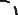 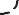 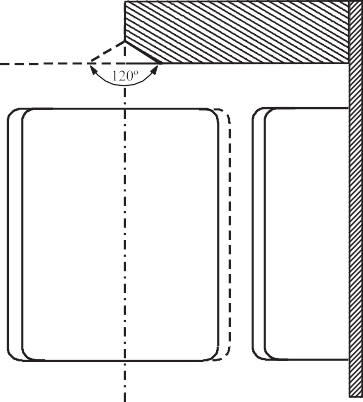 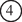 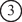 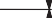 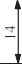 Fig.2: Pistoni cilindrik prej bronzi, dimenisonet në mm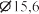 Fig.3: Cilindri bronzi i zbrazët, i mbyllur në njërin skaj; Planifikimi dhe prerja, dimensionet në mm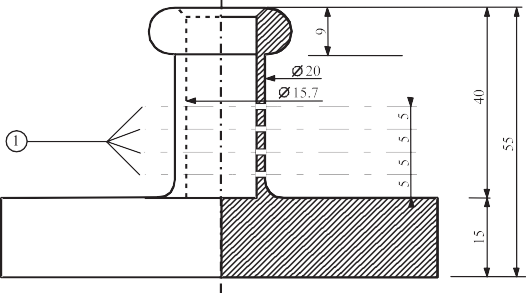 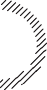 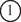 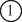 Figurat 1 deri në 34 seri me 5 vrima në ⌀ 0,5bakripllakë plumbi me kon qendror në faqen e poshtme4 hapje, afërsisht 46×56, të vendosura në intervale të barabarta në periferi2.3.2 Testet në lidhje me përzierjet e celulozës të nitratuar të klasës 1 dhe klasës 4.1Për të përcaktuar kriteret e nitrocelulozës, do të kryhet testi Bergmann-Junk ose testi i letrës metil vjollcë në Manualin e Testeve dhe Kritereve Shtojca 10 (shih Kapitulli 3.3, dispozitat e veçanta 393 dhe 394). Nëse ka dyshime se temperatura e ndezjes së nitrocelulozës është dukshëm më e lartë se 132 °C në rastin e testit Bergmann-Junk ose më e lartë se 134.5 °C në rastin e testit të letrës metil vjollce, testi i temperaturës së ndezjes përshkruar në 2.3. .2.5 duhet të kryhet përpara se të kryhen këto teste. Nëse temperatura e ndezjes së përzierjeve të nitrocelulozës është më e lartë se 180 °C ose temperatura e ndezjes së nitrocelulozës së plastifikuar është më e lartë se 170 °C, testi Bergmann- Junk ose testi i letrës metil vjollce mund të kryhet në mënyrë të sigurt.Përpara se t'i nënshtrohen testeve në pikën 2.3.2.5, mostrat duhet të thahen për jo më pak se 15 orë në temperaturën e ambientit në një tharëse me vakum që përmban klorur kalciumi të shkrirë dhe të grimcuar, ndërsa substanca e mostrës shpërndahet në një shtresë të hollë; për këtë qëllim, substancat që nuk janë as në formë pluhuri dhe as fibroze duhet të bluhen, ose të grihen ose të priten në copa të vogla. Presioni në tharëse duhet të sillet nën 6,5 kPa (0,065 bar)).Para se të thahet siç përshkruhet në 2.3.2.2 më sipër, nitroceluloza e plastifikuar duhet t'i nënshtrohet tharjes paraprake në një furrë të ajrosur mirë, me temperaturën e saj të vendosur në 70 °C, derisa humbja e masës për çerek orë të jetë më e vogël se 0,3 % të masës origjinale.Nitroceluloza e nitruar dobët së pari duhet t'i nënshtrohet tharjes paraprake siç përshkruhet në 2.3.2.3 më sipër; tharja duhet të përfundojë më pas duke e mbajtur nitrocelulozën për të paktën 15 orë mbi acid sulfurik të koncentruar në një tharëse..Temperatura e ndezjes (shih 2.3.2.1)Temperatura e ndezjes përcaktohet duke ngrohur 0,2 g substancë të mbyllur në një epruvetë qelqi të zhytur në një vaskë me aliazh Ëood. Epruveta vendoset në vaskë kur kjo e fundit të ketë arritur 100 °C. Temperatura e vaskës më pas rritet në mënyrë progresive me 5 °C në minutë;Epruvetat duhet të kenë dimensionet e mëposhtme: Gjatësia                       125 mmDiametri i brendshëm	15 mmTrashësia e murit	0.5 mmdhe duhet të zhytet në një thellësi prej 20 mm;Testi duhet të përsëritet tri herë, temperatura në të cilën ndodh ndezja e substancës, d.m.th., djegia e ngadaltë ose e shpejtë, deflagrimi ose shpërthimi, të shënohet çdo herë;Temperatura më e ulët e regjistruar në të tre testet është temperatura e ndezjes.Testet në lidhje me lëngjet e ndezshme të Klasave 3, 6.1 dhe 82.3.3.1 Përcaktimi i pikës së ndezjes (flakërimit)Mund të përdoren metodat e mëposhtme për përcaktimin e pikës së ndezjes së lëngjeve të ndezshme: Standardet ndërkombëtare:ISO 1516 (Përcaktimi i ndezjës (flakërimit)/pa ndezje (flakërim) – Metoda e ekuilibrit të enës së mbyllur) ISO 1523 (Përcaktimi i pikës së ndezjes (flakërimit) – Metoda e ekuilibrit të enës së mbyllur) ISO 2719 (Përcaktimi i pikës së ndezjes – metoda e enës së mbyllur Pensky-Martens) ISO 13736 (Përcaktimi i pikës së ndezjes - Metoda Abel me enë të mbyllur)ISO 3679 (Përcaktimi i pikës së ndezjes - Metoda e enës së mbyllur me ekuilibër të shpejtë) ISO 3680 (Përcaktimi i ndezjes/pa ndezje - Metoda e enës së mbyllur me ekuilibër të shpejtë)Standardet kombëtare:American Society for Testing Materials International, 100 Barr Harbor Drive, PO Box C700, West Conshohocken, Pennsylvania, USA 19428-2959:ASTM D3828-07a, Metodat standarde të testimit për pikën e ndezjes me testues të enës së mbyllur në shkallë të vogël ASTM D56-05, Metoda standarde e testimit për pikën e ndezjes me testues të eneës së mbyllur e TagASTM D3278-96(2004)e1, Metodat standarde të testimit për pikën e ndezjes të lëngjeve me testues të enës së mbyllur në shkallë të vogëlASTM D93-08, Metoda standarde testimi për pikën e ndezjes me  testues të enës së mbyllur Pensky-MartensAssociation française de normalisation, AFNOR, 11, rue de Pressensé, F-93571 La Plaine Saint-Denis Cedex:Standardi francez NF M 07 - 019Standardet franceze NF M 07 - 011 / NF T 30 - 050 / NF T 66 - 009 Standardi francez NF M 07 - 036Deutsches Institut für Normung, Burggrafenstr. 6, D-10787 Berlin:Standard DIN 51755 (pikat e ndezjes nën 65 °C)Komiteti Shtetëror i Këshillit të Ministrave për Standardizimin, RUS-113813, GSP, Moskë, M-49 Leninsky Prospect, 9:GOST 12.1.044-84Për të përcaktuar pikën e ndezjes së bojrave, gomave dhe produkteve të ngjashme viskoze që përmbajnë tretës, duhet të përdoren vetëm aparatet dhe metodat e testit të përshtatshme për përcaktimin e pikës së ndezjes për lëngjet viskoze, në përputhje me standardet e mëposhtme:Standardi Ndërkombëtar ISO 3679: 1983;Standardi Ndërkombëtar ISO 3680: 1983;Standardi Ndërkombëtar ISO 1523: 1983;Standardi Ndërkombëtar EN ISO 13736 dhe EN ISO 2719, Metoda B.Standardet e renditura në 2.3.3.1.1 do të përdoren vetëm për intervalet e pikave të ndezjes të cilat janë të specifikuara aty. Mundësia e reaksioneve kimike ndërmjet substancës dhe mbajtësit të mostrës duhet të merret parasysh gjatë zgjedhjes së standardit që do të përdoret. Aparati, për aq sa është në përputhje me sigurinë, duhet të vendoset në një pozicion pa rrymim ajri. Për siguri, një metodë që përdor një madhësi të vogël mostre, rreth 2 ml, do të përdoret për peroksidet organike dhe substancat vetëreaktive (të njohura gjithashtu si substanca "energjetike"), ose për substancat toksike.Kur pika e ndezjes (flakërimit), e përcaktuar me një metodë jo-ekuilibri, rezulton të jetë 23 ± 2 °C ose 60 ± 2 °C, ajo duhet të konfirmohet për çdo diapazon të temperaturës me një metodë ekuilibri.Në rast mosmarrëveshjeje në lidhje me klasifikimin e një lëngu të ndezshëm, klasifikimi i propozuar nga dërguesi do të pranohet nëse një test kontrolli i pikës së ndezjes jep një rezultat që nuk ndryshon më shumë se 2 ° C nga kufijtë (23 °C përkatësisht 60 °C) të përcaktuara në 2.2.3.1. Nëse diferenca është më shumë se 2 °C, do të kryhet një test i dytë kontrolli dhe do të miratohet shifra më e ulët e pikave të ndezjes të marra në secilin test kontrolli.Përcaktimi i pikës fillestare të vlimitMund të përdoren metodat e mëposhtme për përcaktimin e pikës fillestare të vlimit të lëngjeve të ndezshme: Standardet ndërkombëtare:ISO 3924 (Produktet e naftës - Përcaktimi i shpërndarjes së diapazonit të vlimit - Metoda e kromatografisë me gaz)ISO 4626 (Lëngjet organike të paqëndrueshme – Përcaktimi i diapazonit të vlimit të tretësve organikë të përdorur si lëndë të para)ISO 3405 (Produktet e naftës - Përcaktimi i karakteristikave të distilimit në presionin atmosferik)Standardet kombëtare:American Society for Testing Materials International, 100 Barr Harbor Drive, PO Box C700, West Conshohocken, Pennsylvania, USA 19428-2959:ASTM D86-07a, Metoda standarde e testit për distilimin e produkteve të naftës në presion atmosferikASTM D1078-05, Metoda standarde e testit për diapazonin e distilimit të lëngjeve organike të paqëndrueshmeMetoda të tjera të pranueshme:Metoda A.2 siç përshkruhet në Pjesën A të Shtojcës së Rregullores së Komisionit (KE) Nr. 440/20081.1	Rregullorja e Komisionit (KE) Nr 440/2008 e datës 30 maj 2008 që përcakton metodat e testit në përputhje me Rregulloren (KE) Nr. 1907/2006 të Parlamentit Evropian dhe Këshillit mbi Regjistrimin, Vlerësimin, Autorizimin dhe Kufizimin e Kimikateve (REACH) Fletorja Zyrtare e Bashkimit Evropian, Nr. L 142, datë 31.05.2008, f.1-739).Testi për përcaktimin e përmbajtjes së peroksiditPër të përcaktuar përmbajtjen e peroksidit të një lëngu, procedura është si më poshtë:Një sasi p (rreth 5 g, e peshuar me sa më afër 0,01 g) e lëngut që do të titrohet vendoset në një bocë Erlenmeyer; Shtohen 20 cm³ anhidrid acetik dhe rreth 1 g jodur kaliumi të ngurtë pluhur; boca tundet dhe pas 10 minutash nxehet për 3 minuta në rreth 60 °C. Pasi të jetë lënë të ftohet për 5 minuta, shtohen 25 cm³ ujë. Pas kësaj, lihet gjysmë ore, pastaj jodi i çliruar titrohet me një tretësirë decinormale të tiosulfatit të natriumit, pa shtuar asnjë indikator; çngjyrosja e plotë tregon fundin e reaksionit. Nëse n është numri i cm³ i tretësirës së tiosulfatit të kërkuar, përqindja e peroksidit (e llogaritur si H2O2) e pranishme në mostër përftohet me formulën:17 n100 pTesti për përcaktimin e lfuiditetitPër të përcaktuar fluiditetin e substancave dhe përzierjeve të lëngshme, viskoze ose e burmtë, do të përdoret metoda e mëposhtme e testit.Aparatet e testimitPenetometri komercial konform ISO 2137:1985, me një shufër udhëzuese prej 47,5 g ± 0,05 g; disk sitë prej duralumini me vrima konike dhe një masë prej 102,5 g ± 0,05 g (shih Figurën 1); Enë penetrimi me diametër të brendshëm prej 72 mm deri në 80 mm për marrjen e mostrës.Procedura e testimitMostra derdhet në enën e penetrimit jo më pak se gjysmë ore para matjes. Më pas ena mbyllet hermetikisht dhe lihet në këmbë deri në matje. Mostra në enën e penetrimit të mbyllur hermetikisht nxehet në 35 °C ± 0,5 °C dhe vendoset në tavolinën e penetrometrit menjëherë përpara matjes (jo më shumë se dy minuta). Pika S e diskut sitë vihet më pas në kontakt me sipërfaqen e lëngut dhe matet shpejtësia e penetrimit..Vlerësimi i rezultateve të testitNjë substancë është e brumtë nëse, pasi qendra S është vënë në kontakt me sipërfaqen e mostrës, penetrimi i treguar nga indikatori:pas një kohe ngarkimi prej 5 s ± 0,1 s, është më pak se 15,0 mm ± 0,3 mm; osepas një kohe ngarkimi prej 5 s ± 0,1 s, është më shumë se 15,0 mm ± 0,3 mm, por penetrimi shtesë pas 55 s ± 0,5 s është më pak se 5,0 mm ± 0,5 mm.SHËNIM: Në rastin e mostrave që kanë një pikë rrjedhjeje, shpesh është e pamundur të prodhohet një sipërfaqe e qëndrueshme e sheshtë në enën e penetrimit dhe, për rrjedhojë, të krijohen kushte fillestare të kënaqshme matëse për kontaktin e pikës S. Për më tepër, me disa mostra, ndikimi i diskut të sitës mund të shkaktojë një deformim elastik të sipërfaqes dhe, në sekondat e para, të simulojë një penetrim më të thellë. Në të gjitha këto raste, mund të jetë e përshtatshme të bëhet vlerësimi në paragrafin (b) më sipër.Figura 1 – Penetrometri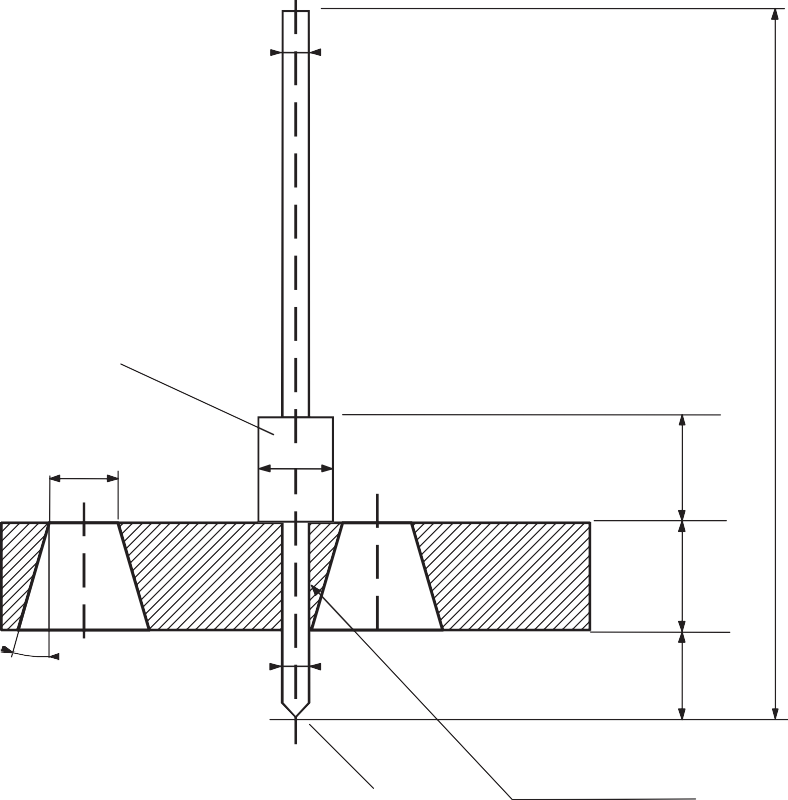 Tolerancat e paspecifikuara janë ± 0.1 mm.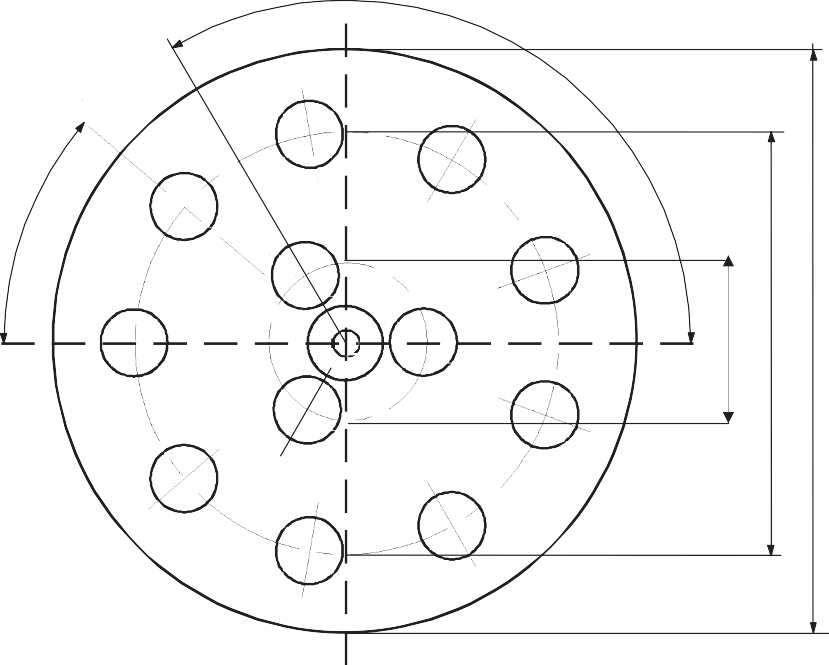 Klasifikimi i substancave organometalike në klasat 4.2 dhe 4.3Në varësi të vetive të tyre të përcaktuara në përputhje me testet N.1 deri në N.5 të Manualit të Testeve dhe Kritereve, Pjesa III, seksioni 33, substancat organometalike mund të klasifikohen në klasën 4.2 ose 4.3, sipas rastit, në përputhje me skemën e diagramit të rrjedhës të dhënë në figurën 2.3.5.SHËNIM 1: Në varësi të vetive të tjera të tyre dhe nga tabela e përparësisë së rrezikut (shih 2.1.3.10), substancat organometalike mund të duhet të klasifikohen në klasa të tjera sipas rastit.SHËNIM 2: Tretësirat e ndezshme me komponime organometalike në përqendrime që nuk i nënshtrohen djegies spontane ose, në kontakt me ujin, nuk lëshojnë gazra të ndezshëm në sasi të rrezikshme, janë substanca të klasës 3..Figura 2.3.5: Skema e diagramit të rrjedhës për klasifikimin e substancave organometalike në klasat 4.2 dhe 4.3 bE ngurtëa	Nëse është e aplikueshme dhe testimi është i rëndësishëm, duke marrë parasysh vetitë e reaktivitetit, vetitë e klasës 6.1 dhe 8 duhet të merren parasysh sipas tabelës së përparësisë së rrezikut të 2.1.3.10..b	Metodat e testit N.1 deri në N.5 mund të gjenden në Manualin e Testeve dhe Kritereve, Pjesa III, Seksioni 33.PJESA 3Lista e mallrave të rrezikshme, dispozitat e veçanta dhe përjashtimet në lidhje me sasitë e kufizuara dhe të përjashtuaraKAPITULLI 3.1 TË PËRGJITHSHMEHyrjePërveç dispozitave të referuara ose të dhëna në tabelat e kësaj pjese, duhet të respektohen kërkesat e përgjithshme të secilës pjesë, kapitulli dhe/ose seksioni. Këto kërkesa të përgjithshme nuk janë dhënë në tabela. Kur një kërkesë e përgjithshme është në kundërshtim me një dispozitë të veçantë, mbizotëron dispozita e veçantë.Emri i duhur i transportitSHËNIM: Për emrat e duhur të transportit të përdorur për transportin e mostrave, shih 2.1.4.1.Emri i duhur i transportit është ajo pjesë e regjistrimit që përshkruan më saktë mallrat në Tabelën A në Kapitullin 3.2, e cila tregohet me shkronja të mëdha (plus çdo numër, shkronja greke, "sec", "tert" dhe shkronjat "m", "n", "o", "p", të cilat përbëjnë një pjesë përbërëse të emrit). Një emër alternativ i duhur i transportit mund të shfaqet në kllapa pas emrit të duhur kryesor të transportit [p.sh., ETANOL (ETIL ALKOOLI)]. Pjesët e një regjistrimi që shfaqen me shkronja të vogla nuk duhet të konsiderohen si pjesë e emrit të duhur të transportit.Kur një kombinim i disa emrave të veçantë të duhur të transportit renditen nën një numër të vetëm të UN, dhe këta ndahen me "dhe" ose "ose" me shkronja të vogla ose janë të shënuara me presje, vetëm më i përshtatshmi do të tregohet në dokumentin e transportit dhe shenjat e paketës. Shembuj që ilustrojnë zgjedhjen e emrit të duhur të transportit për regjistrime të tilla janë:UN 1057 SHKREPËSE ose RIMBUSHJE SHKREPËSE- Emri i duhur i transportit është më i përshtatshmi nga kombinimet e mëposhtme:SHKREPËSERIMBUSHJE SHKREPËSE;UN 2793 CIFLA, ASHKLA, MBETJE TORNO ose COPËZA METALESH TË ZEZA në një formë që i nënshtrohet vetëngrohjes. Emri i duhur i transportit është më i përshtatshmi nga kombinimet e mëposhtme:CIFËLA TË METALEVE TË ZEZA ASHKLA TË METALEVE TË ZEZA MBETJE TORNO TË METALEVE TË ZEZACOPËZA METALESH TË ZEZAEmrat e duhur të transportit mund të përdoren në njëjës ose shumës sipas rastit. Përveç kësaj, kur fjalët cilësuese përdoren si pjesë e emrit të duhur të transportit, sekuenca e tyre në dokumentacionin ose shenjat e paketës është opsionale. Për shembull, "TREJTËSIRË UJORE DIMETILAMINE" mund të tregohet në mënyrë alternative si "TRETËSIRË UJORE E DIMETILAMINËS". Mund të përdoren emra tregtarë ose ushtarakë për mallrat e klasës 1 që përmbajnë emrin e duhur të transportit të plotësuar me tekst shtesë përshkrues.Shumë substanca kanë një regjistrim si për gjendjen e lëngët ashtu edhe për atë të ngurtë (shih përkufizimet për të lëngët dhe të ngurtë në 1.2.1), ose për të ngurtë dhe tretësirë. Këta janë numra të veçantë të UN, të cilët nuk janë domosdoshmërisht ngjitur me njëri-tjetrin1.Nëse nuk është përfshirë tashmë me shkronja të mëdha në emrin e treguar në tabelën A në Kapitullin 3.2, fjala cilësuese "TË SHKRIRA" do të shtohet si pjesë e emrit të duhur të transportit kur një substancë, e cila është e ngurtë në përputhje me përkufizimin në 1.2.1, ofrohet për transport në gjendje të shkrirë (p.sh. ALKILFENOL, E NGURTË, N.O.S., E SHKRIRË).1    	Detajet jepen në indeksin alfabetik (Tabela B e Kapitullit 3.2), p.sh.:NITROKSILENE, LËNG 6.1 1665Me përjashtim të substancave vetëreaktive dhe peroksideve organike dhe nëse nuk është përfshirë tashmë me shkronja të mëdha në emrin e treguar në kolonën (2) të tabelës A të Kapitullit 3.2, fjala "E STABILIZUAR" do të shtohet si pjesë e emrit të duhur të transportit e një substance, e cila pa stabilizim do të ndalohej të transportohej në përputhje me paragrafët 2.2.X.2 për shkak se mund të reagojë në mënyrë të rrezikshme në kushtet që zakonisht hasen gjatë transportit (p.sh.: "LËNG TOKSIK, ORGANIK, N.O.S., I STABILIZUAR") .Kur kontrolli i temperaturës përdoret për të stabilizuar substanca të tilla për të parandaluar zhvillimin e ndonjë presioni të tepërt të rrezikshëm, ose emetimin e nxehtësisë së tepërt, ose kur stabilizimi kimik përdoret në kombinim me kontrollin e temperaturës, atëherë:Për lëngjet dhe lëndët e ngurta ku SAPT2 (i matur pa ose me inhibitues, kur aplikohet stabilizimi kimik) është më i vogël ose i barabartë me atë të përshkruar në 2.2.41.1.21, dispozitat e 2.2.41.1.17, dispozita e veçantë 386 e Kapitullit 3.3, 7.1.7, dispozita e veçantë V8 e Kapitullit 7.2, dispozita e veçantë S4 e Kapitullit 8.5 dhe kërkesat e Kapitullit 9.6 zbatohen, përveçse termi "SADT" siç përdoret në këta paragrafë kuptohet se përfshin gjithashtu "SAPT" kur substanca në fjalë reagon me polimerizim;Nëse nuk është përfshirë tashmë me shkronja të mëdha në emrin e treguar në kolonën (2) të tabelës A në Kapitullin 3.2, fjalët "TEMPERATURË E KONTROLLUAR" do të shtohen si pjesë e emrit të duhur të transportit;Për gazrat: kushtet e transportit do të miratohen nga autoriteti kompetent.Hidratet mund të barten nën emrin e duhur të transportit për substancën anhidroze.Emrat gjenerikë ose "të paspecifikuar ndryshe" (N.O.S.)Emrat e duhur gjenerik dhe "të papërcaktuar ndryshe" të transportit që i janë caktuar dispozitës së veçantë 274 ose 318 në kolonën (6) të tabelës A në Kapitullin 3.2 do të plotësohen me emrin teknik të mallrave, përveç rasteve kur një ligj kombëtar ose konventa ndërkombëtare ndalon shpalosjen e saj nëse është një substancë e kontrolluar. Për eksplozivët e klasës 1, përshkrimi i mallrave të rrezikshme mund të plotësohet me tekst përshkrues shtesë për të treguar emrat tregtarë ose ushtarakë. Emrat teknikë do të futen në kllapa menjëherë pas emrit të duhur të transportit. Mund të përdoret gjithashtu një modifikues i përshtatshëm, si "përmban" ose "që përmban" ose fjalë të tjera cilësuese si "përzierje", "tretësirë", etj. dhe mund të përdoret edhe përqindja e përbërësit teknik. Për shembull: "UN 1993 LËNG I NDEZSHËM, N.O.S. (PËRMBAN KSILEN DHE BENZEN), 3, II".Emri teknik do të jetë një emër kimik ose emër biologjik i njohur, ose emër tjetër i përdorur aktualisht në manualet, revistat dhe tekstet shkencore dhe teknike. Emrat tregtarë nuk do të përdoren për këtë qëllim. Në rastin e pesticideve, vetëm emrat e zakonshëm ISO, emrat e tjerë në Klasifikimin e rekomanduar të pesticideve sipas rrezikut dhe udhëzimeve për klasifikimin të Organizatës Botërore të Shëndetësisë (OBSH), ose emrat e substancës aktive mund të përdoren.Kur një përzierje mallrash të rrezikshme ose artikujsh që përmbajnë mallra të rrezikshme përshkruhen nga një prej "N.O.S." ose regjistrimet "gjenerike" të cilave u është caktuar dispozita e veçantë 274 në kolonën (6) të tabelës A në Kapitullin 3.2, jo më shumë se dy përbërësit që kontribuojnë më së shumti në rrezikun ose rreziqet e përzierjes ose të artikujve duhet të tregohen, duke përjashtuar substancat e kontrolluara kur shpalosja e tyre është e ndaluar nga ligji kombëtar ose konventa ndërkombëtare. Nëse një paketë që përmban një përzierje është etiketuar me ndonjë etiketë të rrezikut shtesë, një nga dy emrat teknikë të paraqitur në kllapa do të jetë emri i përbërësit që kushtëzon përdorimin e etiketës së rrezikut shtesë.SHËNIM: Shih 5.4.1.2.2.Shembuj që ilustrojnë zgjedhjen e emrit të duhur të transportit të plotësuar me emrin teknik të mallrave për regjistrimet N.O.S. të tilla janë:UN 2902	PESTICID, LËNG, TOKSIK, N.O.S. (drazoksolon);UN 3394        SUBSTANCË ORGANOMETALIKE, LËNG, PIROFORIKE, REAKTIVE NDAJ UJIT (trimetilgalium).UN 3540        ARTIKUJ QË PËRMBAJNË LËNDE TË NDEZSHME, N.O.S. (pirrolidinë)2	Për përkufizimin e temperaturës së polimerizimit vetëpërshpejtues (SAPT), shih 1.2.1.Vetëm për nr. e UN 3077 dhe 3082, emri teknik mund të jetë një emër i treguar me shkronja të mëdha në kolonën 2 të tabelës A të Kapitullit 3.2, me kusht që ky emër të mos përfshijë “N.O.S”. dhe se dispozita e veçantë 274 nuk caktohet. Duhet të përdoret emri që përshkruan në mënyrën më të përshtatshme substancën ose përzierjen, p.sh.:UN 3082      SUBSTANCË E RREZIKSHME PËR MJEDISIN, LËNG, N.O.S. (NGJYRË)UN 3082  SUBSTANCË E RREZIKSHME PËR MJEDISIN, LËNG, N.O.S. ( PRODUKTE TË PARFUMERISË)Tretësira (solucionet) ose përzierjetSHËNIM: Kur një substancë përmendet në mënyrë specifike me emër në Tabelën A të Kapitullit 3.2, ajo duhet të identifikohet në transport nga emri i duhur i transportit në kolonën (2) të tabelës A të Kapitullit 3.2. Substanca të tilla mund të përmbajnë papastërti teknike (për shembull ato që rrjedhin nga procesi i prodhimit) ose aditivë për stabilitet ose qëllime të tjera që nuk ndikojnë në klasifikimin e saj. Megjithatë, një substancë e përmendur me emër që përmban papastërti teknike ose aditivë për stabilitet ose qëllime të tjera që ndikojnë në klasifikimin e saj do të konsiderohet një tretësirë ose përzierje (shih 2.1.3.3).Një tretësirë ose përzierje nuk i nënshtrohet ADR-së nëse karakteristikat, vetitë, forma ose gjendja fizike e tretësirës ose përzierjes janë të tilla që nuk plotëson kriteret, duke përfshirë kriteret e përvojës njerëzore, për t'u përfshirë në ndonjë klasë.Një tretësirë ose përzierje që plotëson kriteret e klasifikimit të ADR e përbërë nga një substancë e vetme mbizotëruese e përmendur me emër në Tabelën A të Kapitullit 3.2 dhe një ose më shumë substanca që nuk i nënshtrohen ADR ose gjurmë të një ose më shumë substancave të përmendura me emër në Tabelën A. të Kapitullit 3.2, do t'i caktohet numri i UN dhe emri i duhur i transportit të substancës mbizotëruese të përmendur me emër në Tabelën A të Kapitullit 3.2, përveç nëse:(a) Tretësira ose përzierja përmendet me emër në Tabelën A të Kapitullit 3.2;(b) Emri dhe përshkrimi i substancës së përmendur me emër në Tabelën A të Kapitullit 3.2 tregojnë në mënyrë specifike se ato zbatohen vetëm për substancën e pastër;(c) Klasa, kodi i klasifikimit, grupi i paketimit ose gjendja fizike e tretësirës ose përzierjes është e ndryshme nga ajo e substancës së përmendur me emër në Tabelën A të Kapitullit 3.2; ose(d) Karakteristikat e rrezikut dhe vetitë e tretësirës ose përzierjes kërkojnë masa të reagimit emergjent që janë të ndryshme nga ato të kërkuara për substancën e përmendur me emër në Tabelën A të Kapitullit 3.2.Fjalët cilësuese si "TRETËSIRË" ose "PËRZIERJE", sipas rastit, do të shtohen si pjesë e emrit të duhur të transportit, për shembull, "TRETËSIRË ACETONI". Përveç kësaj, përqendrimi i përzierjes ose tretësirës mund të tregohet edhe pas përshkrimit bazë të përzierjes ose tretësirës, për shembull, "TRETËSIRË ACETONI 75 %".Një tretësirë ose përzierje që plotëson kriteret e klasifikimit të ADR që nuk përmendet me emër në Tabelën A të Kapitullit 3.2 dhe që përbëhet nga dy ose më shumë mallra të rrezikshme do t'i caktohet një regjistrimi që ka emrin e duhur të transportit, përshkrimin, klasën, kodin e klasifikimit dhe grupin e paketimit që përshkruajnë më saktë tretësirën ose përzierjen.KAPITULLI 3.2 LISTA E MALLRAVE TË RREZIKSHMETabela A: Lista e mallrave të rrezikshmeShpjegimeSi rregull, çdo rresht i tabelës A të këtij Kapitulli trajton substancat ose artikujt që mbulohen nga një numër specifik i UN-së. Megjithatë, kur substancat ose artikujt që i përkasin të njëjtit numër të UN kanë veti të ndryshme kimike, veti fizike dhe/ose kushte transporti, disa rreshta të njëpasnjëshëm mund të përdoren për atë numër të UN.Çdo kolonë e Tabelës A i dedikohet një subjekti specifik siç tregohet në shënimet shpjeguese më poshtë. Kryqëzimi i kolonave dhe rreshtave (qeliza) përmban informacion në lidhje me lëndën e trajtuar në atë kolonë, për substancën(at) ose artikujt(et) e atij rreshti:Katër qelizat e para identifikojnë substancën(at) ose artikullin (artikujt) që i përkasin atij rreshti (informacioni shtesë në lidhje me këtë mund të jepet nga dispozitat e veçanta të referuara në kolonën (6);Qelizat vijuese japin dispozitat e veçanta të zbatueshme, qoftë në formën e informacionit të plotë ose në formë të koduar. Kodet i referohen informacionit të detajuar që mund të gjendet në Pjesën, Kapitullin, Seksionin dhe/ose nënseksionin e treguar në shënimet shpjeguese më poshtë. Një qelizë bosh do të thotë ose se nuk ka një dispozitë të veçantë dhe se zbatohen vetëm kërkesat e përgjithshme, ose se kufizimi i transportit i treguar në shënimet shpjeguese është në fuqi. Kur përdoret në këtë tabelë, një kod alfanumerik që fillon me shkronjat "SP" përcakton një dispozitë të veçantë të Kapitullit 3.3.Kërkesat e përgjithshme të zbatueshme nuk referohen në qelizat korresponduese. Shnëimet shpjeguese më poshtë tregojnë për çdo kolonë Pjesën(ët), Kapitullin(jt), Seksionin(et) dhe/ose nënseksionin (et) ku mund të gjenden.Shënimet shpjeguese për secilën kolonë:Kolona (1)	"Nr. i UN"Përmban numrin e UN-së:të substancës ose artikullit të rrezikshëm nëse substancës ose artikullit i është caktuar numri i vet specifik i UN-së; osetë regjistrimit gjenerik n.o.s. të cilit substancat ose artikujt e rrezikshëm që nuk përmenden me emër do t'i caktohen në përputhje me kriteret ("pemët e vendimit") e pjesës 2.Kolona (2)	"Emri dhe përshkrimi"Përmban, me shkronja të mëdha, emrin e substancës ose artikullit, nëse substancës ose artikullit i është caktuar numri i vet specifik i UN, ose të regjistrimit gjenerik ose n.o.s. të cilit i është caktuar në përputhje me kriteret ("pemët e vendimit") të pjesës 2. Ky emër do të përdoret si emri i duhur i transportit ose, kur është e zbatueshme, si pjesë e emrit të duhur të transportit (shih 3.1.2 për detaje të mëtejshme mbi emrin e duhur të transportit).Një tekst përshkrues me shkronja të vogla shtohet pas emrit të duhur të transportit për të sqaruar fushëveprimin e regjistrimit nëse klasifikimi dhe/ose kushtet e transportit të substancës ose artikullit mund të jenë të ndryshme në kushte të caktuara.Kolona (3a)	"Klasa"Përmban numrin e klasës, titulli i së cilës mbulon substancën ose artikullin e rrezikshëm. Ky numër klase caktohet në përputhje me procedurat dhe kriteret e Pjesës 2.Kolona (3b)	"Kodi i klasifikimit"Përmban kodin e klasifikimit të substancës ose artikullit të rrezikshëm.Për substancat ose artikujt e rrezikshëm të klasës 1, kodi përbëhet nga një numër ndarjeje dhe një germë grupi përputhshmërie, të cilat caktohen në përputhje me procedurat dhe kriteret e 2.2.1.1.4;Për substancat ose artikujt e rrezikshëm të klasës 2, kodi përbëhet nga një numër dhe grup të vetive të rrezikshme, të cilat shpjegohen në 2.2.2.1.2 dhe 2.2.2.1.3;Për substancat ose artikujt e rrezikshëm të klasave 3, 4.1, 4.2, 4.3, 5.1, 5.2, 6.1, 6.2 dhe 9, kodet shpjegohen në 2.2.x.1.21;Për substancat ose artikujt e rrezikshëm të Klasës 8, kodet shpjegohen në 2.2.8.1.4.1;Substancat ose artikujt e rrezikshëm të klasës 7 nuk kanë kod klasifikimi.Kolona (4)	"Grupi i paketimit"Përmban numrin(at) e grupit të paketimit (I, II ose III) që i është caktuar substancës së rrezikshme. Këta numra të grupeve të paketimit caktohen në bazë të procedurave dhe kritereve të Pjesës 2. Disa artikuj dhe substanca nuk u caktohen grupeve të paketimit.Kolona (5)	"Etiketat"Përmban numrin e modelit të etiketave/pllakateve (shih 5.2.2.2 dhe 5.3.1.7) që duhet të vendosen në pako, kontejnerë, kontejnerët-cisterna, rezervuarët portativë, MEGC dhe mjete. Megjithatë, për substancat ose artikujt e klasës 7, 7X nënkupton modelin e etiketës Nr.7A, 7B ose 7C sipas rastit sipas kategorisë (shih 5.1.5.3.4 dhe 5.2.2.1.11.1) ose pllakatën nr. 7D (shih 5.3. 1.1.3 dhe 5.3.1.7.2).Dispozitat e përgjithshme për etiketimin/pllakatat (p.sh. numri i etiketave, vendndodhja e tyre) gjenden në 5.2.2.1 për paketimet, dhe në 5.3.1, për kontejnerët, kontejnerët-cisternë, MEGC-të, rezervuarët portativë dhe mjetet.SHËNIM: Dispozitat e veçanta, të treguara në kolonën (6), mund të ndryshojnë dispozitat e mësipërme të etiketimit.Kolona (6)	"Dispozitat e veçanta"Përmban kodet numerike të dispozitave të veçanta që duhet të përmbushen. Këto dispozita kanë të bëjnë me një gamë të gjerë temash, kryesisht të lidhura me përmbajtjen e kolonave (1) deri në (5) (p.sh. ndalimet e transportit, përjashtimet nga kërkesat, shpjegimet në lidhje me klasifikimin e formave të caktuara të mallrave të rrezikshme në fjalë dhe dispozitat e etiketimit ose shënjimit shtesë), dhe janë të listuara në Kapitullin 3.3 sipas rendit numerik. Nëse kolona (6) është bosh, nuk zbatohen dispozita të veçanta për përmbajtjen e kolonave (1) deri në (5) për mallrat e rrezikshme në fjalë.Kolona (7a)	"Sasitë e kufizuara"Ofron sasinë maksimale për paketim të brendshëm ose artikull për transportimin e mallrave të rrezikshme si sasi të kufizuara në përputhje me Kapitulli 3.4.Kolona (7b)	" Sasitë e përjashtuara "Përmban një kod alfanumerik me kuptimin e mëposhtëm:- "E0" nënkupton që nuk ekziston asnjë përjashtim nga dispozitat e ADR për mallrat e rrezikshme të paketuara në sasi të përjashtuara;1	x = numri i klasës së substancës ose artikullit të rrezikshëm, pa pikë ndarjeje nëse është e aplikueshme.- Të gjithë kodet e tjera alfanumerike që fillojnë me shkronjën "E" nënkuptojnë se dispozitat e ADR nuk janë të zbatueshme nëse plotësohen kushtet e treguara në Kapitullin 3.5..Kolona (8)	"Udhëzimet e paketimit"Përmban kodet alfanumerike të udhëzimeve të paketimit të zbatueshme:Kodet alfanumerike që fillojnë me shkronjën "P", që i referohet udhëzimeve të paketimit për ambalazhet dhe enët (përveç IBC-ve dhe ambalazheve të mëdha), ose "R", që i referohet udhëzimeve të paketimit për ambalazhet metalike të kalibrit të lehtë. Këto janë renditur në 4.1.4.1 sipas rendit numerik dhe specifikojnë paketimet dhe enët që janë të autorizuara. Ato gjithashtu tregojnë se cilat nga dispozitat e përgjithshme të paketimit të 4.1.1, 4.1.2 dhe 4.1.3, dhe cilat nga dispozitat e veçanta të paketimit të 4.1.5, 4.1.6, 4.1.7, 4.1.8 dhe 4.1.9 duhet të përmbushen. Nëse kolona (8) nuk përmban një kod që fillon me shkronjat "P" ose "R", mallrat e rrezikshme në fjalë nuk mund të transportohen në ambalazhe.;Kodet alfanumerike që fillojnë me shkronjat "IBC" i referohen udhëzimeve të paketimit për IBC-të. Këto janë renditur në 4.1.4.2 në rend numerik dhe specifikojnë IBC-të që janë të autorizuara. Ato gjithashtu tregojnë se cilat nga dispozitat e përgjithshme të paketimit të 4.1.1, 4.1.2 dhe 4.1.3, dhe cilat nga dispozitat e veçanta të paketimit të 4.1.5, 4.1.6, 4.1.7, 4.1.8 dhe 4.1.9 duhet të përmbushen. Nëse kolona (8) nuk përmban një kod që fillon me shkronjat "IBC", mallrat e rrezikshme në fjalë nuk mund të transportohen në IBC;Kodet alfanumerike që fillojnë me shkronjat "LP" i referohen udhëzimeve të paketimit për paketimet e mëdha. Këto janë renditur në 4.1.4.3 sipas rendit numerik, dhe specifikojnë paketimet e mëdha që janë të autorizuara. Ato gjithashtu tregojnë se cilat nga dispozitat e përgjithshme të paketimit të 4.1.1, 4.1.2 dhe 4.1.3, dhe cilat nga dispozitat e veçanta të paketimit të 4.1.5, 4.1.6, 4.1.7, 4.1.8 dhe 4.1.9 duhet të përmbushen. Nëse kolona (8) nuk përmban një kod që fillon me shkronjat "LP", mallrat e rrezikshme në fjalë nuk mund të transportohen në ambalazhe të mëdha.;SHËNIM: Dispozitat e veçanta të paketimit, të treguara në kolonën (9a), mund të ndryshojnë udhëzimet e mësipërme të paketimit.Kolona (9a)	"Dispozitat e veçanta të paketimit "Përmban kodet alfanumerike të dispozitave të veçanta të paketimit të zbatueshme:Kodet alfanumerike që fillojnë me shkronjat "PP" ose "RR" i referohen dispozitave të veçanta të paketimit për paketimet dhe enët (përveç IBC-ve dhe paketimeve të mëdha) që duhet të përmbushen gjithashtu. Këto gjenden në 4.1.4.1, në fund të udhëzimit përkatës të paketimit (me shkronjën "P" ose "R") të referuar në kolonën (8). Nëse kolona (9a) nuk përmban një kod që fillon me shkronjat "PP" ose "RR", nuk zbatohet asnjë nga dispozitat e veçanta të paketimit të renditura në fund të udhëzimit përkatës të paketimit;Kodet alfanumerike që fillojnë me shkronjën "B" ose shkronjat "BB" i referohen dispozitave të veçanta të paketimit për IBC-të që duhet të përmbushen gjithashtu. Këto gjenden në 4.1.4.2, në fund të udhëzimit përkatës të paketimit (me shkronjat "IBC") të referuar në kolonën (8). Nëse kolona (9a) nuk përmban një kod që fillon me shkronjën "B" ose shkronjat "BB", nuk zbatohet asnjë nga dispozitat e veçanta të paketimit të renditura në fund të udhëzimit përkatës të paketimit;Kodet alfanumerike që fillojnë me shkronjën "L" ose shkronjat "LL" i referohen dispozitave të veçanta të paketimit për paketimet e mëdha që duhet të përmbushen gjithashtu. Këto gjenden në 4.1.4.3, në fund të udhëzimit përkatës të paketimit (me shkronjat "LP") të referuar në kolonën (8). Nëse kolona (9a) nuk përmban një kod që fillon me shkronjën "L" ose shkronjat "LL", nuk zbatohet asnjë nga dispozitat e veçanta të paketimit të renditura në fund të udhëzimit përkatës të paketimit. Kolona (9b)	"Dispozitat e paketimit të përzier "Përmban kodet alfanumerike që fillojnë me shkronjat "MP" të dispozitave të zbatueshme të paketimit të përzier. Këto janë renditur në 4.1.10 sipas rendit numerik. Nëse kolona (9b) nuk përmban një kod që fillon me shkronjat "MP", zbatohen vetëm kërkesat e përgjithshme (shih 4.1.1.5 dhe 4.1.1.6).Kolona (10)	"Udhëzimet për rezervuarin portativ dhe për kontejnerët me shumicë (refuz)"Përmban një kod alfanumerik të caktuar për një udhëzim të rezervuarit portativ, në përputhje me 4.2.5.2.1 deri në 4.2.5.2.4 dhe 4.2.5.2.6. Ky udhëzim i rezervuarit portativ korrespondon me dispozitat më pak të rrepta që janë të pranueshme për transportin e substancës në rezervuarët portativë. Kodet që identifikojnë udhëzimet e tjera të rezervuarit portativ që lejohen gjithashtu për transportin e substancës gjenden në 4.2.5.2.5. Nëse nuk jepet kodi, transporti në rezervuarët portativë nuk lejohet përveç rastit kur jepet miratimi nga autoriteti kompetent siç detajohet në 6.7.1.3.Kërkesat e përgjithshme për projektimin, konstruksionin, pajisjet, miratimin e tipit, testimin dhe shënjimin e rezervuarëve portativë gjenden në Kapitullin 6.7. Kërkesat e përgjithshme për përdorimin (p.sh. mbushja) gjenden në 4.2.1 deri në 4.2.4.Për rezervuarët portativë plastike të përforcuar me fibra, shih Kapitullin 6.9.Tregimi i një "(M)" do të thotë që substanca mund të bartet në MEGC të OKB-së.SHËNIM: Dispozitat e veçanta, të treguara në kolonën (11), mund të ndryshojnë kërkesat e mësipërme.Mund të përmbajë gjithashtu kode alfanumerike që fillojnë me shkronjat "BK" që i referohen llojeve të kontejnerëve me shumicë të përshkruara në Kapitullin 6.11 të cilat mund të përdoren për transportin e mallrave me shumicë në përputhje me 7.3.1.1 (a) dhe 7.3.2..Kolona (11)	"Dispozitat e veçanta për rezervuarin portativ dhe për kontejnerët me shumicë"Përmban kodet alfanumerike të dispozitave të veçanta të rezervuarit portativ që duhet të plotësohen gjithashtu. Këto kode, që fillojnë me shkronjat "TP" i referohen dispozitave të veçanta për konstruksionin ose përdorimin e këtyre rezervuarëve portativë. Ato gjenden në 4.2.5.3.SHËNIM: Nëse teknikisht janë relevante, këto dispozita të veçanta nuk janë të zbatueshme vetëm për rezervuarët portativë të specifikuar në kolonën (10), por edhe për rezervuarët portativë që mund të përdoren sipas tabelës në 4.2.5.2.5..Kolona (12)	"Kodet e rezervuarëve për rezervuarët e ADR"Përmban një kod alfanumerik që përshkruan një tip rezervuari, në përputhje me 4.3.3.1.1 (për gazrat e klasës 2) ose 4.3.4.1.1 (për substancat e klasave 3 deri në 9). Ky tip rezervuari korrespondon me dispozitat më pak të rrepta të rezervuarit që janë të pranueshme për transportin e substancës përkatëse në rezervuarët e ADR. Kodet që përshkruajnë tipet e tjera të rezervuarëve të lejuar gjenden në 4.3.3.1.2 (për gazrat e klasës 2) ose 4.3.4.1.2 (për substancat e klasave 3 deri në 9). Nëse nuk jepet asnjë kod, transporti në rezervuarë të ADR nuk lejohet.Nëse në këtë kolonë tregohet një kod rezervuari për lëndët e ngurta (S) dhe për lëngjet (L), kjo do të thotë se kjo substancë mund të ofrohet për transport në rezervuarë në gjendje të ngurtë ose të lëngët (të shkrirë). Në përgjithësi, kjo dispozitë është e zbatueshme për substancat me pikë shkrirjeje nga 20 °C deri në 180 °C.Nëse për një lëndë të ngurtë, në këtë kolonë tregohet vetëm një kod rezervuari për lëngje (L), kjo do të thotë se kjo substancë ofrohet vetëm për transport në rezervuarë në gjendje të lëngshme (të shkrirë).Kërkesat e përgjithshme për konstruksionin, pajisjet, miratimin e tipit, testimin dhe shënjimin që nuk tregohen në kodin e rezervuarit gjenden në 6.8.1, 6.8.2, 6.8.3 dhe 6.8.5. Kërkesat e përgjithshme për përdorimin (p.sh. shkalla maksimale e mbushjes, presioni minimal i testit) gjenden në 4.3.1 deri në 4.3.4.Tregimi i një "(M)" pas kodit të rezervuarit do të thotë se substanca mund të transportohet edhe në mjetet me bateri ose MEGC.Tregimi i një (+) pas kodit të rezervuarit do të thotë se përdorimi alternativ i rezervuarëve lejohet vetëm kur kjo është e specifikuar në certifikatën e miratimit të tipit.Për rezervuarët plastikë të përforcuar me fibra, shih 4.4.1 dhe Kapitullin 6.13; për rezervuarët e mbetjeve me vakum, shih 4.5.1 dhe Kapitullin 6.10.SHËNIM: Dispozitat e veçanta, të treguara në kolonën (13), mund të ndryshojnë kërkesat e mësipërme.Kolona (13)	"Dispozitat e veçanta për rezervuarët e ADR	"Përmban kodet alfanumerike të dispozitave të veçanta për rezervuaret e ADR që duhet të përmbushen gjithashtu:Kodet alfanumerike që fillojnë me shkronjat "TU" i referohen dispozitave të veçanta për përdorimin e këtyre rezervuareve. Këto gjenden në 4.3.5;Kodet alfanumerike që fillojnë me shkronjat "TC" i referohen dispozitave të veçanta për konstruksionin e këtyre rezervuareve. Këto gjenden në 6.8.4 (a);Kodet alfanumerike që fillojnë me shkronjat "TE" i referohen dispozitave të veçanta në lidhje me pajisjet e këtyre rezervuareve. Këto duhet të gjenden në 6.8.4 (b);Kodet alfanumerike që fillojnë me shkronjat "TA" i referohen dispozitave të veçanta për miratimin e tipit të këtyre rezervuareve. Këto gjenden në 6.8.4 (c);Kodet alfanumerike që fillojnë me shkronjat "TT" i referohen dispozitave të veçanta për testimin e këtyre rezervuareve. Këto gjenden në 6.8.4 (d);Kodet alfanumerike që fillojnë me shkronjat "TM" i referohen dispozitave të veçanta për shënjimin e këtyre tankeve. Këto gjenden në 6.8.4 (e).SHËNIM: Nëse teknikisht janë relevante, këto dispozita të veçanta nuk janë të zbatueshme vetëm për rezervuarët e specifikuar në kolonën (12), por edhe për rezervuarët që mund të përdoren sipas hierarkive në 4.3.3.1.2 dhe 4.3.4.1.2..Kolona (14)	"Mjeti për bartjen e rezervuarit"Përmban një kod që përcakton mjetin (përfshirë mjetin tërheqës të rimorkiove ose gjysmërimorkiove) (shih 9.1.1) që do të përdoret për transportin e substancës në rezervuar në përputhje me 7.4.2. Kërkesat në lidhje me konstruksionin dhe miratimin e mjeteve gjenden në Kapitujt 9.1, 9.2 dhe 9.7.Kolona (15)	"Kategoria e transportit / (Kodi i kufizimit të tunelit)"Përmban në krye të qelizës një figurë që tregon kategorinë e transportit të cilës i është caktuar substanca ose artikulli për qëllime të përjashtimit në lidhje me sasitë e bartura për njësi transporti (shih 1.1.3.6). Kur asnjë kategori transporti nuk është caktuar, kjo tregohet me theksimin "-".Përmban në pjesën e poshtme të qelizës, midis kllapave, kodin e kufizimit të tunelit që i referohet kufizimit të zbatueshëm për kalimin e mjeteve që transportojnë substancën ose artikullin nëpër tunele rrugore. Këto gjenden në Kapitullin 8.6. Kur nuk është caktuar asnjë kod kufizimi i tunelit, kjo tregohet me theksimin  "(-)".Kolona (16)	"Dispozitat e veçanta për transport - Paketat"Përmban kodin(et) alfanumerik, që fillojnë me shkronjën "V", të dispozitave të veçanta të zbatueshme (nëse ka) për transportin në paketa. Këto janë renditur në 7.2.4.Dispozitat e përgjithshme në lidhje me transportin në pako gjenden në Kapitujt 7.1 dhe 7.2.SHËNIM: Gjithashtu, duhet të respektohen dispozitat e veçanta të treguara në kolonën (18), në lidhje me ngarkimin, shkarkimin dhe manipulimin.Kolona (17)	"Dispozitat e veçanta për transport - me shumicë (refuz)"Përmban kodin(et) alfanumerik, që fillojnë me shkronjat "VC", si dhe kodin(et) alfanumerik që fillojnë me shkronjat "AP", të dispozitave të zbatueshme për transportin me shumicë. Këto janë renditur në 7.3.3. Nëse në këtë kolonë nuk tregohet asnjë dispozitë e veçantë, e identifikuar me kodin "VC" ose një referencë në një paragraf të caktuar, që autorizon në mënyrë të qartë këtë mënyrë transporti, dhe asnjë dispozitë e veçantë, e identifikuar me kodin "BK" ose një referencë për një paragraf specifik, që autorizon më mënyrë të qartë këtë mënyre transporti nuk tregohet në kolonën (10), transporti me shumicë nuk lejohet. Dispozitat e përgjithshme dhe shtesë në lidhje me transportin me shumicë gjenden në Kapitujt 7.1 dhe 7.3.SHËNIM: Gjithashtu, duhet të respektohen dispozitat e veçanta të treguara në kolonën (18), në lidhje me ngarkimin, shkarkimin dhe manipulimin.Kolona (18)	"Dispozitat e veçanta për transportin - Ngarkimi, shkarkimi dhe manipulimin "Përmban kodin(et) alfanumerik, që fillojnë me shkronjat "CV", të dispozitave të veçanta të zbatueshme për ngarkimin, shkarkimin dhe manipulimin. Këto janë renditur në 7.5.11. Nëse nuk jepet asnjë kod, zbatohen vetëm dispozitat e përgjithshme (shih 7.5.1 deri 7.5.10).Kolona (19)	" Dispozitat e veçanta për transportin - Operimi"Përmban kodin(et) alfanumerik, që fillojnë me shkronjën "S", të dispozitave të veçanta të zbatueshme për operimin, të cilat janë renditur në Kapitullin 8.5. Këto dispozita do të zbatohen përveç kërkesave të Kapitujve 8.1 deri në 8.4, por në rast konflikti me kërkesat e Kapitujve 8.1 deri 8.4, dispozitat e veçanta do të kenë përparësi.Kolona (20)	"Numri identifikues i rrezikut"Përmban një numër me dy ose tre shifra (në raste të caktuara paraprihet nga shkronja "X") për substancat dhe artikujt e klasave 2 deri në 9, dhe për substancat dhe artikujt e klasës 1, kodin e klasifikimit (shih kolonën (3b)). Në rastet e përshkruara në 5.3.2.1, ky numër duhet të shfaqet në gjysmën e sipërme të pllakave me ngjyrë portokalli. Kuptimi i numrave të identifikimit të rrezikut shpjegohet në 5.3.2.3.TABELA A LISTA E MALLRAVE TË RREZIKSHME Tabela B: Indeksi alfabetik i substancave dhe artikujve të ADRKy indeks është një listë alfabetike e substancave dhe artikujve që janë renditur sipas rendit numerik të OKB-së në tabelën A të 3.2.1. Ai nuk përbën një pjesë integrale të ADR. Ai nuk i është dorëzuar as Grupit të Punës për Transportin e Mallrave të Rrezikshme të Komitetit të Transportit të Brendshëm për kontroll dhe miratim dhe as Palëve Kontraktuese për ADR për pranim zyrtar. Ai është përgatitur, me gjithë kujdesin e nevojshëm nga Sekretariati i Komisionit Ekonomik të Kombeve të Bashkuara për Evropën, për të lehtësuar konsultimin e Anekseve A dhe B, por nuk mund të mbështetet si zëvendësim për studimin dhe respektimin e kujdesshëm të dispozitave aktuale të atyre anekseve të cilat, në rast konflikti, konsiderohen të jenë autoritative.SHËNIM 1:Për qëllim të përcaktimit të rendit alfabetik, informacioni i mëposhtëm është injoruar, edhe kur ai është pjesë e emrit të duhur të transportit: numrat; shkronja greke; shkurtesat "sec" dhe "tert"; parashtesat "cis" dhe "trans"; dhe shkronjat "N" (azot), "n" (normale), "o" (ortho), "m" (meta), "p" (para) dhe "N.O.S." (jo e specifikuar ndryshe).SHËNIM 2:Emri i një lënde ose artikulli me germa të mëdha  të  shtypit tregon një emër të duhur të transportit (shih 3.1.2).SHËNIM 3:Emri i një lënde ose artikulli me shkronja të mëdha kapitale të ndjekur nga fjala "shih" tregon një emër të duhur alternativ transporti ose një pjesë të emrit të duhur të transportit (përveç PCB-ve) (shih 3.1.2.1).SHËNIM 4:Një hyrje me shkronja të vogla e ndjekur nga fjala "shih" tregon se hyrja nuk është një emër i duhur transporti; është sinonim.SHËNIM 5:Kur një hyrje është pjesërisht me shkronja të mëdha të shtypit dhe pjesërisht me shkronja të vogla, pjesa e fundit konsiderohet të mos jetë pjesë e emrit të duhur të transportit (shih 3.1.2.1).SHËNIM 6:Një emër i duhur i transportit mund të përdoret në njëjës ose në shumës, sipas rastit, për qëllime të dokumentacionit dhe shënimit të paketës (shih 3.1.2.3).SHËNIM 7:Për përcaktimin e saktë të emrit të duhur të transportit, shihni 3.1.2.NGJITËSIT që përmbajnë të ndezshëm	1133	3se 10 % por jo më shumë se 80 % acid, sipas masësTRETËSITË ACIDI ACETIK, më shumëse 80 % acid në masë2789	8GAZ I ADSORBUAR, TOKSIK, I DJEGSHËM, GORËZIV, N.O.S.GAZI I ADSORBUAR, TOKSIK,235172ANHIDRIDI ACETIK	1715	8Acetoin, shih	2621	3I DJEGSHËM, N.O.S.	3514GAZ I ADSORBUAR, TOKSIK, N.O.S.	3512	2ACETONI	1090	3GAZI I ADSORBUAR, TOKSIK,3518	2ACETONICIANOHIDRIN, I STABILIZUAR1541	6.1OKSIDUES, KOROZIV, N.O.S.GAZ I ADSORBUAR, TOKSIK, OKSIDUES, N.O.S.3515	2       sulfurik, shih      shihNjësia e rezervuarit të karburantit (që përmban një përzierje të hidrazinës anhidër dhe metilhidrazinës) (karburant M86)N.O.S., në alkoolAlkool, i denatyruar, shih	1986	31987	3Alkool, industrial, shih	1986	3Karboni i aktivizuar, shih	1362	4.2TOKSIK, N.O.S.Nr. OKB TOKSIK, N.O.S.ALDOL	2839	6.1ALKILSULFONIKACIDET,E NGURTË me jo më shumë se 5% acid sulfurik të lirë2585	8ALKOLATET E METALIT ALKALI, VETËNGROHES, KOROZIV, N.O.S.LIAZIM METAL ALKALI, LËNG, N.O.S.LEGURË  METAL ALKALI, LËNGLEGURË METAL ALKALI, E NGURTË 3206	4.21421	4.31389	4.33401	4.3ALIL ACETATE	2333	3ALIL ALKOOL	1098	6.1ALILAMINË	2334	6.1ALLIL BROMIDI	1099	3ALKOLATË, N.O.S.LIAZUR METAL ALKALINE TOKËS, N.O.S.AMALGAME METAL ALKALINE TOKËS, LËNGAMALGAME METAL ALKALINE TOKËS, E ngurtëDISPERZION I METALIT ALKALINE TOKËS         DISPERZION I METALIT ALKALINE TOKËS, I DJEGSHËMALKALOIDËT, LËNGËT, N.O.S. ALKALOIDËT, TË NGURTË, N.O.S.KRIPËRA ALKALOIDE, LËNG, N.O.S.KRIPËRA ALKALOIDE, TË NGURTA, N.O.S.Halidet e aluminit alkil, shih	3394	 4.2ALKILFENOLE, LËNG, N.O.S.(përfshirë C2-C12homologët)ALKILFENOLE, TË NGURTA, N.O.S.(përfshirë C2-C12homologët)ACIDET ALKILSULFONIKE,LËNGSHME me më shumë se 5 % acid sulfurik të lirëKLORIDI I ALUMINIIT ANHIDROZ2580	82581	8OKB CPESTICID FOSFIDI I ALUMINITPA MBUSHURRISHKRIMI I ALUMINIUT NGA-3048	6.13170	4.3dendësia më e vogël se 0,880 në 15 °C në ujë, me më shumë se 35 % por jo më shumë se 50 % amoniakSOLUCION AMONIAKU, dendësi relative më pak se 0,880 në 15 °C në ujë, me më shumë se 50 % amoniak3318	2PRODUKTET	ARSENAT AMONIUM	1546	6.1KOROZIV, N.O.S.AMINET, LËNGËT, KOROZIVE, N.O.S.AMINET, LËNGËT, KOROZIVE, TË DJEGSHME, N.O.S.AMINET, E ngurtë, KOROZIVE, N.O.S.AMINOPENTAN2-AMINO-4,6-DINITROFENOL,I LAGUAR me jo më pak se 20 %  ujë, sipas masës2-(2-AMINOETOKSI)ETANOLsë AMONIAKUT midis 0,880 dhe 0,957 në 15 °C në ujë, me më shumë se10 % por jo më shumë se 35 % amoniak2735	8KRESOLATE, E ngurtëHIDROGENDIFLUORID I                                 AMONIUMIT, I ngurtëTRETËSIRË E HIDROGENDIFLUORURIT TË AMONIUMITSULFATI I HIDROGJENIT AMONIUMTretësira e hidrosulfidit të amonit (trajtohet si tretësirë ​​e sulfurit të amonit), shihNITRAT AMONIUM me jo më shumë se 0,2 % substanca të djegshme, duke përfshirë çdo substancë organike të llogaritur si karbon, me përjashtim të çdo substance tjetër të shtuarNITRATI I AMONIUMITEMULZION, ndërmjetës për shpërthimin e lëndëve plasëse, i lëngshëmAMONIUMNITRATIEMULZION, ndërmjetës për shpërthimin e lëndëve plasëse, i ngurtëEksploziv i nitratit të amonit, shihPLEH ME BAZË NITRATI AMONIUM1942	5.1Emri dhe përshkrimi	Klasa e OKB-së	Vërejtje	Emri dhe përshkrimi	OKBKlasa	VërejtjePLEH ME BAZË NITRATI AMONIUMXHEL NITRATI AMONIUM,ndërmjetës për shpërthimin e lëndëve plasëse, të lëngshmeXHEL NITRATI AMONIUM,ndërmjetës për shpërthimin e lëndëve plasëse, i ngurtë2071	93375	5.13375	5.1Municion, ndezës (konstruksione të aktivizuara me ujë) me shpërthyes, ngarkesë dëbuese ose ngarkesë shtytëse, shihshpërthyes, ngarkesa dëbuese ose ngarkesa shtytëse0248	10249	1NITRATI I AMONIUMIT, I LËNGSHËM(tretësirë ​​e nxehtë e koncentruar)2426	5.1Municione, industriale, shih	0275	10276	1laget me më pak se 10 % ujë, sipas masësPIKRAT AMONIUM, I LAGUARme jo më pak se 10 % ujë, në masëTREGTJE E POLISULFIDIT TE AMONIUMIT1310	4.12818	8Municione, tym (mjete të aktivizuara nga uji), fosfor i bardhë me shpërthyes, ngarkesë dëbuese ose ngarkesë shtytëse, shih.Municione, tym (mjete të aktivizuara nga uji), pa fosfor të bardhë ose fosfide me shpërthyes, ngarkesë nxjerrëse ose ngarkesë shtytëse, shih0248	10249	1SOLUCIONMUNICIONE, TYM, E BARDHËFOSFORI me shpërthyes, ngarkesë larguese ose ngarkesë shtytëse0245	10246	1MUNICION, Ndriçues0171	1duke prodhuar, JO EKSPLOZIVEpa shpërthyes ose ngarkesë dëbuese, jo i fiksuarMUNICION, lot-PRODHIM me shpërthyes, ngarkesë dëbuese ose ngarkesë shtytëse0018	10019	10301	1MUNICION, NDJEKS,lëng ose xhel, me shpërthyes, që nxjerr0247	1MUNICION, TOKSIK meshpërthyes, akuzë dëbuese ose0020	1		Karrocëe ndaluarOKB CAtrillime) me shpërthyes,0249	1MUNICIONE, TOKSIKE, JO-EKSPLOZIV pa shpërthyes ose ngarkesë dëbuese, i pa fushur2016	6.1Pluhur ANTIMONI	2871	6.1AMIL ACIDI FOSFATI	2819	8Amylaldehyde, shih	2058	3LËNGËSIArsenat, nr, shih	155615576.16.1AMILAMINË	1106	3AMIL BUTIRATET	2620	3KLORIDI AMIL	1107	3n-AMILEN, shih	1108	3FORMATET AMIL	1109	3ARSENIKU	1558	6.1ACIDI ARSENIK, I LËNGSHËM	1553	6.1ACIDI ARSENIK, I ngurtë	1554	6.1PLUHUR ARSENIK	1562	6.1Pluhuri i tymit arsenik, shih	1562	6.1AMYL MERCAPTAN	1111	3n-AMIL METIL KETONE	1110	3NITRATI AMIL	1112	3PESTICID ARSENIK, LËNG, I DJEGSHËM, TOKSIK, flash-pikë më pak se 23 °CPESTICID ARSENIK, LËNG,2760	32994	6.1ANILINA	1547	6.1PESTICID ARSENIKAL, I ngurtë,2759	6.1ANISOLE	2222	3KLORIDI ANISOIL	1729	8Antofilit, shih	2212	9N.O.S., inorganike, duke përfshirë: Arsenate, nos, Arsenite, nr; dhe Sulfidet e Arsenit, nrPËRBËRJE ARSENIKU, I NGURTË,N.O.S., inorganike, duke përfshirë: Arsenate, nr; Arsenitët, nr; dhe Sulfidet e Arsenit, nr1557	6.1LËNGËSIEmri dhe përshkrimi	Klasa e OKB-së	Vërejtje	Emri dhe përshkrimi	OKBKlasaVërejtjeArsenitët, nr, shih	155615576.16.1ARTIKUJ, EKSPLOZIV, NR	0349	10350	1Klorur arsenoz, shih	1560	6.1ARSINE	2188	2ARSINE, ADORBED	3522	20351	10352	10353	10354	10355	1ARTIKUJ QË PËRMBAJNË NJË SUBSTANCË TË PËRGJEGJSHME NDAJ DJEGJES SPONTANE, N.O.S.ARTIKUJ QË PËRMBAJNË NJË SUBSTANCË QË NË KONTAKT ME UJIN LËSHON GAZRA TË DJEGSHME, N.O.S.ARTIKUJ QË PËRMBAJNË SUBSTANCË KOROZIVE, N.O.S.3542	4.23543	4.33547	80356	10462	10463	10464	10465	10466	10467	10468	10469	10470	10471	10472	1ARTIKUJ QË PËRMBAJNË GAZ TË DJEGSHËM, N.O.S.ARTIKUJ QË PËRMBAJNË LËNG TË DJEGSHËM, N.O.S.ARTIKUJ QË PËRMBAJNË TË NGURTË TË DJEGSHME, NRARTIKUJ QË PËRMBAJNË MALLRA TË NDRYSHME TË RREZIKSHME, N.O.S.3537	23540	33541	4.13548	9ARTIKUJ, ME PRESION,HIDRAULIKE (që përmban gaz jo të ndezshëm)ARTIKUJ, ME PRESION,PNEUMATIKE (që përmban gaz jo të ndezshëm)3164	23164	2GAS, N.O.S.ARTIKUJ QË PËRMBAJNË PEROKSIDE ORGANIKE, N.O.S.ARTIKUJ QË PËRMBAJNË SUBSTANCË OXIDIZUESE, N.O.S.ARTIKUJ QË PËRMBAJNË GAZ TOKSIK, N.O.S.ARTIKUJ QË PËRMBAJNË SUBSTANCË TOKSIKE, N.O.S.3545	5.23544	5.13539	23546	6.1ARILSULFONIKACIDET,LËNGSHME me më shumë se 5 % acid sulfurik të lirëACIDET ARILSULFONIKE,LËNGSHME me jo më shumë se 5% acid sulfurik të lirëACIDET ARILSULFONIKE, TË NGURTAme më shumë se 5% acid sulfurik të lirë2584	82586	82583	8ARTIKUJT, EEI, shih	0486	1ACIDET ARILSULFONIKE, TË NGURTAme jo më shumë se 5% falas2585	8ARTIKUJ, EKSPLOZIV, SHUMË TË PASKUJTSHËM0486	1acid sulfurikOKBEmri dhe përshkrimi	Nr.Klasa	VërejtjeFLUID BATERI, ALKALI	2797	8BATERIAPAJISJE ME FUQI3171	9KLORIDImë pak se 50 % ujë, në masëSOLUCIONSODIUMBATERITË, TË THATA, QË PËRMBAJNË HIDROXID KALIUME NGURTË, ruajtje elektrike3028	8DIENE, I STABILIZUARKATEGORIA BBateri, hidride nikel-metal	3496	9	Jo subjekt(BIO) MBETJE MJEKËSORE, N.O.S.	3291	6.2BATERITË, E LAGUR, TË MBUSHUR MEACID, ruajtje elektrikeBATERITË, E LAGUR, TË MBUSHUR MEALKALI, depo elektrikeBateritë, të lagura, JO-I DERDHUR, ruajtje elektrike2794	82795	82800	8për ADRPESTICID BIPYRIDILIUM, LIKUID, I DJEGSHËM, TOKSIK,pika e ndezjes më pak se 23 °CPESTICID BIPYRIDILIUM, LËNG, TOKSIKPESTICID BIPYRIDILIUM, LËNG, TOKSIK, I DJEGSHËM,pika e ndezjes jo më pak se 23 °C2782	33016	6.13015	6.1LËNGJI I BATERISË, ACIDI	2796	8OKB CSOLUCIONBISULFITET, TRETJE UJORE, N.O.S.Bitumi, me një pikë ndezjeje mbi 60 °C, në ose mbi pikën e tij të ndezjes, shihvakt2693	83256	3TRIFLUORID I BORIT,TË ADORBUARADIETIL ETERAT I TRIFLUORIDIT TË BORITDIHIDRAT TRIFLUORID BORITRIFLUORID BOR DIMETIL ETERATKOMPLESI I ACIDIT PROPIONIK TRIFLUOR I BORIT, I LËNGSHËM3519	22604	82851	82965	4.31743	8PLUHUR I ZI, NE PELLET	0028	1BORITRIFLUORID3420	8Asambletë e kapakëve të shpërthimit, shih	0360	10361	1Kapakë shpërthyes, elektrike, shih	0030	1KOMPLEKS ACIDI PROPIONIK, I ngurtëBROMATET, INORGANIKE, N.O.S.	1450	5.10255	10456	1BROMATET, INORGANIKE, TRETJE UJORE, N.O.S.3213	5.1Tapa shpërthyese, jo elektrike, shih	0029	1	BROMI	1744	8ACIDI BROMOACETIK, I ngurtë	3425	8BROMOACETIKEACIDI, TRETJE1938	8EKSPLOZIV me lëng gërryes, pa mjet iniciuesKOMPLEKS ACIDI, LËNGOKB CPËRZIERJA E HIDROKARBONIT,I STABILIZUAR, që përmban më shumë se 40% butadieneBUTADIENET, TË STABILIZUARA, (1,2-butadien)1010	2I STABILIZUAREteret butil, shih	1149	3Eter butil etilik, shih	1179	3ACIDI BUTILI FOSFAT	1718	8KSILENIBUTYL VINIL ETER, I STABILIZUAR2352	3BUTILI AKRILATE, TE STABILIZUARA2348	3OKB CHIDROKSIDI I CEZIUMIT	2682	8PËRZIERJE, E THATË me më shumë se 10 % por jo më shumë se 39 %SOLUCION E HIDROKSIDIT TË CEZIT2681	8klori në dispozicionHIPOKLORITI I KALCIUMITPËRZIERJE, E THATË me më shumë se 39 % klor të disponueshëm (8,8 % oksigjen në dispozicion)PËRZIERJE HIPOKLORITI I KALCIUMIT, E THATË, KOROZIVEme më shumë se 10 % por jo më shumë se 39 % klor të disponueshëmPËRZIERJE HIPOKLORITI I KALCIUMIT, E THATË, KOROZIVEme më shumë se 39 % klor të disponueshëm (8,8 % oksigjen në dispozicion)SILIKONI KALCIUM MANGANEZ1748	5.13486	5.13485	5.12844	4.3TRETJE UJOREme më shumë se 39 % klor të disponueshëm (8,8 % oksigjen në dispozicion)HIPOKLORITI I KALCIUMIT,3485	5.1Silikoni i kalciumit, shih	1405	4.3Superoksid kalciumi, shih	1457	5.1HIPOKLORITI I KALCIUMIT,PËRZIERJE E HIDRATUAR me jo më pak se 5,5 % por jo më shumë se 16 % ujëHIPOKLORIT I KALCIUMIT, I HIDRATUAR, KOROZIV mejo më pak se 5,5 % por jo më shumë se 16 % ujë2880	5.13487	5.1h)LËNG, I DJEGSHËM, TOKSIK,pika e ndezjes më pak se 23 °COKB CPESTICID KARBAMATE, LËNG, TOKSIK, I DJEGSHËM,pika e ndezjes jo më pak se 23 °C2991	6.1origjinënKARBON, I AKTIVUAR	1362	4.20278	1DIOKSIDI I KARBONIT, LËNGËT E FRIGUAR2187	2I ngjeshurME PRIMERKASAT, TË DJEGËSHME, BASHKË,0379	10446	1Fishekët, aktivizues, për zjarrfikësin ose valvulën e aparatit, shih0379	10275	10276	10323	10381	1FLEKE RICI	2969	9Vakt RICI	2969	9POME RICI	2969	9LËNG ALKALI KAUSTIK, N.O.S.1719	8BLANKOKB CI STABILIZUARPËRZIERJA KLORATI DHE BORATI1458	5.10323	1Tretësirë ​​UJORE, N.O.S.ACIDI KLORIK, UJORTretësirë ​​me jo më shumë se 10 % acid klorik2626	5.1MBUSHJE, EKSPOZIV,TREGTARE pa detonator0381	10442	10443	10444	10445	1KLORI	1017	2KLORI,TË ADORBUARA	3520	2PENTAFLUORID I KLORIT	2548	2TRIFLUORI I KLORIT	1749	2MBUSHJE, LËSHTIM	0271	10272	10415	10491	1KLORITET, INORGANIKE, N.O.S.	1462	5.1SOLUCION E KLORITIT	1908	8Kloroacetaldehidi, shih	2232	6.1MBUSHJET, LËSHTIM, PËRMBUSHJE, ME FORME, pa detonator0242	10059	10439	1ACIDI KLOROACETIK I SHRIRI 3250	6.1ACIDI KLOROACETIK, I NGURTËTretësirë ​​e Acidit KLOROACETIKKLOROACETONI, I STABILIZUARKLOROACETONITRILIKLOROACETOFENON, LËNGKLOROACETOFENON, I ngurtëI DJEGSHËM, KOROZIV, N.O.S.KIMIKE NËN PRIRJE,3504	2LËNGËSIEmri dhe përshkrimi	Klasa e OKB-së	Vërejtje	Emri dhe përshkrimi	OKBKlasa	Vërejtje2-Klorobutan, shih	1127	3KLORONITROBENZENET E NGURTËKLORONITROTOLUENET, LËNGËTKLORONITROTOLUENET,1578	6.12433	6.13457	6.1KLORODIFLUOR-BROMETANKLORO-1,1-DIFLUORO-ETAN1974	22517	2I ngurtëKLOROPENTAFLUORO-ETAN1020	2DHE KLORO- PENTAFLUOROETANIPËRZIERJE me pikë vlimi fikse, me afërsisht 49 % klorodifluorometanLËNGËSIKLORODINITROBENZENET, TË NGURTA3441	6.1PËRZIERJE BROMIDI, me më shumë se 2 % kloropicrinëPËRZIERJA E KLOROPICRINËS DHE KLORIDIT METIL1582	2KLOROETANAL	2232	6.1PËRZIERJA E KLOROPICRINËS, N.O.S.1583	6.1KOROZIV, I DJEGSHËM, N.O.S.ISOCIANAT, LËNGKLORO-4-METILFENILI ISOCIANAT, I NGURTËLËNGËSI3428	6.1E NDJEKSHME,N.O.S.KLOROSILANET, TË DJEGSHME, KORROZIVE, N.O.S.KLOROSILANET, TOKSIKE, KORROZIVE, N.O.S.KLOROSILANET, TOKSIKE, KOROZIVE, TË DJEGSHME, N.O.S.2985	33361	6.13362	6.1Emri dhe përshkrimi	Klasa e OKB-së	Vërejtje	Emri dhe përshkrimi	OKBKlasa	VërejtjeKLOROSILANET, UJI-2988	4.3Vaji i katranit të qymyrit, shih	1136	3REAKTIV, I DJEGSHËM, KORROZIV, N.O.S.ACIDI KLOROSULFONIK (meose pa trioksid squfuri)KLORO-1,2,2,2-TETRA- FLUORETANHIDROKLORID, I ngurtë 4-KLORO-o-TOLUIDINËHIDROKLORIDE, SOLUCION1754	81021	23410	6.1ZGJIDHJA E VESHJES (përfshin trajtimet sipërfaqësore ose veshjet e përdorura për qëllime industriale ose të tjera, si p.sh. automjeti nën veshje, kazan ose fuçi)DIHIDROXIDI I KOBALTITPLUDER, që përmban jo më pak se 10% grimca të frymëmarrjesNAPHENATET E KOBALTIT, PLUHURRESINAT KOBALTI, I PRECIPITATUR1139	3KLOROTRIFLUOROMETANI DHE TRIFLUOROMETAN PËRZIERJE AZEOTROPIKE meafërsisht 60 % klorotrifluorometan2599	2ANHIDROZE NDJEKSHMENafta e katranit të qymyrit, shih	1268	3I DJEGSHËM, N.O.S.ngarkesë dëbuese ose ngarkesë shtytëseEmri dhe përshkrimi	Klasa e OKB-së	Vërejtje Emri dhe përshkrimi	OKB	Klasa	VërejtjePESTICID ME BAZË BAKRI, LËNG, I DJEGSHËM, TOKSIK,pika e ndezjes më pak se 23 °CPESTICID ME BAZË BAKRI, LËNG, TOKSIKPESTICID ME BAZË BAKRI, LËNG, TOKSIK, I DJEGSHËM,pika e ndezjes jo më pak se 23 °CPESTICID ME BAZË BAKRI, I ngurtë, TOKSIK2776	33010	6.13009	6.12775	6.1PESTICID, LËNG, I DJEGSHËM, TOKSIK, pika e ndezjes më e vogël se 23 °CPESTICID I DERIVATIT TË KUMARINËS, LËNG, TOKSIKPESTICID I DERIVATIT TË KUMARINËS, LËNG,  TOKSIK,I DJEGSHËM, pika e ndezjes jo më e vogël se 23 °CPESTICID I DERIVATIT TË KUMARINËS, I NGURTË, TOKSIK3026	6.13025	6.13027	6.1ORGANIKE, N.O.S.OKSIDUES, N.O.S.LËNG KOROZIV, VETËNGROHES, NRLËNG KOROZIV, TOKSIK, N.O.S.LËNG KOROZIV, UJËREAKTIV, N.O.S.KROTONALDEHID,I STABILIZUARaldehid, i stabilizuar, shih3261	8SOLUCIONBitumi i prerë, me një pikë ndezjeje jo jo më të madhe se 60 °C, shih 1999  3KB CBitum i prerë, në ose më lart100 °C dhe nën pikën e tij të ndezjes, shih3257	9I LAGUAR me jo me pak se 15 % uje, ne mase ose I DESENSITIZUAR me jo me pak se 10 %PARAQES, KAMBLE, EKSPLOSIVE	0070	1	flegmatizues në masë, shihCianide, organike, toksike, të ndezshme, nr, shih34393275	6.1I STABILIZUARKLOROSILANICIKLOHEXIL ACETATI	2243	3CIKLOEKSILAMINA	2357	8TETRANITRAMINE, E DESENSITIZUARCIKLOTETRAMETILENE- TETRANITRAMINE, E LAGUARme jo më pak se 15 % ujë, në masëPËRZIERJA CIKLOTRIMETILENE-TRINITRAMINE DHE CIKLOTETRAMETILEN-TETRANITRAMINE,I DESENSITIZUAR me jo më pak se 10% flegmatizues në masëPËRZIERJA CIKLOTRIMETILENE-TRINITRAMINE DHE CIKLOTETRAMETILEN-TETRANITRAMINE,I LAGUAR me jo më pak se 15 % ujë, sipas masësCIKLOTRIMETILENI- TRINITRAMINE, I DESENSITIZUARCIKLOTRIMETILEN- TRINITRAMINE, I LAGUAR mejo më pak se 15 % ujë, në masë0226	10391	10391	10483	10072	1SILANEMALLRAT E RREZIKSHME NE APPARATEMALLRAT E RREZIKSHME NË ARTIKUJMALLRAT E RREZIKSHME NË MAKINERI3363	93363	93363	9OKB CI NITRODERIVATVE AROMATIK, N.O.S.JO ELEKTRIKE për shpërthim	0361	1MUNICIONI0364	10365	12,2'-DIKLORODIETIL ETER	1916	6.10366	1DIKLORODIFLUORO-METANIPËRZIERJE AZEOTROPIKE DIKLORODIFLUORO-METANI DHE DIFLUOROETANme afërsisht 74 % diklorodifluorometanDiklorodifluorometanidhe përzierjen e oksidit të etilenit, shihSIMETRIKE1028	22602	23070	2e ndaluarDEUTERIUM, I ngjeshur	1957	2PAJISJE TE VOGLA GAZ HIDROKARBONFUQIZOHET me pajisjen e lirimit3150	2METANI1,2-Diaminoetani, shih	1604	8ACIDI I THARTË DIKLOROIZOCIANEURIK2465	5.1I LAGUAR me jo më pak se 40 % ujë, ose përzierje alkooli dhe uji, sipas masësDibenzopiridina, shihOKB2021	6.1DIKLOROFENILISOCIANATETDIKLOROFENILTRI-KLOROSILANI2250	6.11766	8KLORIDITETRAFLUOROETANINITRITIdhePërzierje zeotropike 1,1,1,2-tetrafluoroetan me afërsisht 10 %NITRATI DIDIM	1465	5.1NAFTE	1202	31,1-Dietoksietani, shih	1088	31,2-Dietoksietani, shih	1153	3DIETOKSIMETANI	2373	33,3-DIETOKSIPROPEN	2374	3DIETILAMINË	1154	3DIETHILAMINOETANOL	2686	8përzierje zeotropike me afërsisht 20% difluorometan dhe 40% pentafluoroetan, shihDifluorometani,përzierje zeotropike pentafluoroetani dhe 1,1,1,2-tetrafluoroetan me afërsisht 23% difluorometan dhe 25% pentafluoroetan, shihDIFLUORFOSOFORIKACIDI, ANHIDROZ3340	21768	83-DIETILAMINO-PROPILAMINE2684	32,3-DIHIDROPIRAN	2376	3DISOBUTILAMINE	2361	3N,N-DIETILANILINË	2432	6.1DIETILBENZEN	2049	3DISOBUTILENI, PËRBËRJE IZOMERIKE2050	3Dietilkarbinol, shih	1105	3DIETIL KARBONAT	2366	3DIETILDIKLOROSILANI	1767	8Dietilendiamine, shih	2579	8alfa-diizobutileni, shih	2050	3beta-diizobutileni, shih	2050	3KETON DISOBUTIL	1157	3FOSFATI I ACIDIT DISOOKTIL	1902	8DIETILENEGLIKOL DINITRAT, I DESENSITIZUARme jo më pak se 25 % flegmatizues jo të avullueshëm, të patretshëm në ujë, në masë0075	1DIISOPROPILAMINE	1158	3DISOPROPIL ETER	1159	3OKBSOLUCION2-DIMETILAMINO-ACETONITRILI2378	32-DIMETILAMINOETANOL	2051	8me më pak se 15 % ujë, në masë SOLUTION DINITROFENOL	1599	6.1METAKRILAT, I STABILIZUARN,N-DIMETILANILINË	2253	6.1Acidi dimetilarsenik, shih	1572	6.1N,N-Dimetilbenzilaminë, shih	2619	82,3-DIMETILBUTANE	2457	31,3-DIMETILBUTILAMINE	2379	3DINITROFENOL, I lagur mejo më pak se 15 % ujë, në masëDINITROFENOLATE, alkalimetale, të thata ose të lagura me më pak se 15 % ujë, sipas masësDINITROFENOLATE,I LAGUAR me jo më pak se 15 % ujë, sipas masësDINITRORESORCINOL, i thatë ose1320	4.10077	11321	4.10078	1DIMETILCARBAMOYLKLORIDI2262	8laget me më pak se 15 % ujë, sipas masësKARBONAT DIMETIL	1161	3DIMETILCIKLOHEKZANE	2263	3DINITRORESORCINOL, I LAGUARme jo më pak se 15 % ujë, në masë1322	4.1N,N-DIMETILCIKLO-HEKSILAMINA2264	8klorati, shihSIMETRIKEDIMETILHIDRAZINE,JOSIMETRIKE1163	6.1DIFENILKLOROARSINE,LËNGËSI1699	6.11,1-Dimetilhidrazinë, shih	1163	6.1DIFENILKLOROARSINE,3450	6.1DIMETILKLORIDI TIOPOSFORIL2267	6.1laget me më pak se 10 % ujë, sipas masësSULFID DIPICRIL, I LAGUARme jo më pak se 10 % ujë, në masë2852	4.1Emri dhe përshkrimi	OKB   Klasa	Vërejtje	Emri dhe përshkrimi            OKBKlasa	VërejtjeDI-n-PROPYL ETER	2384	3KETON DIPROPIL	2710	3Makinë me bateri bosh, e papastër	Shih 4.3.2.4,5.1.3 dhe5.4.1.1.6DEZINFEKTUESE,LËNG, KOROZIV, N.O.S.DEZINFEKTENT, LËNG, TOKSIK, N.O.S.DEZINFEKTUES, I ngurtë, TOKSIK, N.O.S.1903	83142	6.11601	6.1IBC bosh, i papastër	Shiko4.1.1.11,5.1.3 dhe 5.4.1.1.6Paketim i madh bosh, i papastër		Shiko4.1.1.11,5.1.3 dhe 5.4.1.1.6DISODIUM TRIOXOSILICATE	3253	8ETER DIVINILI, I STABILIZUAR	1167	3DODECILITRIKLOROSILANI	1771	8Akulli i thatë, shih	1845	9	Jo subjektpër ADR përveç për5.5.3MEGC bosh, i papastër	Shih 4.3.2.4,5.1.3 dhe5.4.1.1.6Ambalazhim bosh, i papastër		Shiko4.1.1.11,5.1.3 dhe 5.4.1.1.6Ena bosh, e papastër	Shih 5.1.3NGJYRA E NDËRMJETËM, LËNG, KOROZIV, N.O.S.NGJYRA E NDËRMJETËM, LËNG, TOKSIK, N.O.S.NGJYRA E NDËRMJETËM, E NGURTË, KOROZIVE, N.O.S.NGJYRA E NDËRMJETËM, E NGURTË, TOKSIKE, N.O.S.NGJYRËS, LËNG, KORROZIV, N.O.S.2801	81602	6.13147	83143	6.12801	8dhe 5.4.1.1.6Rezervuari i zbrazët, i papastër	Shih 4.3.2.4,5.1.3 dhe5.4.1.1.6Makinë bosh, e papastër	Shih 5.1.3dhe5.4.1.1.6Smalt, shihNGJYRA, LËNG, TOKSIKE, N.O.S.	1602	6.1MOTORI, QELI KARBURANTI,2800	83028	8E NDJEKSHMELËNGËSIPUSHTETUARMOTORI, DJEGJE E BRENDSHMEMOTORI, ME DJEJE TË BRENDSHME, GAZ I DJEGSHËM ME PUSHTETIN3530	93529	2TEMPERATURË E RRITURLIQUID, N.O.S., në ose më lart3257	9MOTORI, ME DJEJE TË BRENDSHME, I DJEGSHËM3528	3mbi pikën e tij të ndezjes dhe në ose më lart100 °CLËNG ME TEMPERATURË TË RRITUR, I DJEGSHËM, N.O.S.me pikën e ndezjes mbi 60 °C, në ose mbi pikën e tij të ndezjes dhe nën 100 °CTEMPERATURË E RRITURSOLID, N.O.S., në ose mbi 240 °C3256	33258	9SUBSTANCË E RREZIKSHME PËR MJEDISIN, E NGURTË, N.O.S.3077	9OKBPËRZIERJE ose ETANOL DHE PËRZIERJE SHPIRTI MOTORIKE ose ETANOL DHE BENZINPËRZIERJE PROPILENI, LËNGËT E FTOHURqë përmban të paktën 71,5 % etilen me jo më shumë se 22,5 % acetilen dhe jo më shumë se 6 % propilenETILAMINË, UJORETretësirë ​​me jo më pak se 50 % por jo më shumë se 70 % etilaminë2270	3MONOETIL ETERETILEN GLIKOLI MONOETIL ETER ACETATE1172	3KETON ETIL AMIL	2271	3N-ETILANILINË	2272	6.1ETILENI GLIKOLI MONOMETIL ETER1188	3LËNGËSIN-ETILBENZILTOLUIDINET, E ngurtë3460	6.1PËRZIERJA E OXIDIT TË ETILENIT DHE DIOKSIDIT TË KARBONITme më shumë se 87% oksid etilen3300	2ETIL BORAT	1176	3PËRZIERJA E OXIDIT TË ETILENIT DHE DIOKSIDIT TË KARBONIT1041	2Emri dhe përshkrimi	OKB    Klasa	Vërejtje	Emri dhe përshkrimi	KBKlasa	VërejtjePËRZIERJA E OXIDIT TË ETILENIT DHE DIOKSIDIT TË KARBONITme jo më shumë se 9% oksid etilenOksidi i ETILENIT DHE KLOROTETRAFLUORO-1952	23297	2ETIL PROPIL ETER	2615	3Etil silikat, shih	1292	3Etil sulfat, shih	1594	6.1N-ETILTOLUIDINET	2754	6.1PËRZIERJE E METANIT me jo më shumë se 12,5 % oksid etilenOksidi i ETILENIT DHE PENTAFLUOROETANIPËRZIERJE me jo më shumë se7,9 % oksid etilenEKSIDI I ETILENIT DHE PËRZIERJA E OXIDIT TË PROPILENI,jo më shumë se 30% oksid etilenOksidi i ETILENIT DHE TETRAFLUOROETANIPËRZIERJE me jo më shumë se5,6 % oksid etilenOksid etilen MEAZOT deri në një presion total prej 1 MPa (10 bar) në 50 °C3298	22983	33299	21040	2EKSPLOZIV, SHPËRTHIM, LLOJI C	0083	1EKSPLOZIV, SHPËRTHIM, LLOJI D	0084	1EKSPLOZIV, SHPËRTHIM, LLOJI E	0241	10332	1Shpërthyes, sizmik, shih	0081	10082	10083	10331	1Shpërthyes, llum, shih	0241	10332	1Eksploziv, xhel uji, shih	0241	10332	1ETILEN, LËNGËT E FRIGOJUAR1038	2Ekstrakte, aromatike, të lëngshme, shih	1197	3ETIL ETER, shih	1155	3ETIL FLUORID	2453	2FORMATI ETIL	1190	3KLOROFORMATII STABILIZUARETIL OKSALATI	2525	6.1vajPëlhura të IMPREGNITUARA ME NITROCELULOZË TË NITRATUAR TË DOBËT, N.O.S.Pëlhura, SINTETIKE, N.O.S.me vajPëlhura, PERIMORE, N.O.S.me vajANHIDROZpor më pak se 90% silikonETILFENIL- DIKLOROSILAN2435	8ARSENATI I HYUR	1608	6.11-ETILPIPERIDINË	2386	3PROPIONAT ETILI	1195	3GORËZIMET E METALIT HEQUR në aformë që i nënshtrohet vetë-ngrohjesPRERËT E METALIT HEQUR në aformë që i nënshtrohet vetë-ngrohjes2793	4.22793	4.2Emri dhe përshkrimi	OKB	VerejtjeRRUSA E METALIT HEQUR innjë formë që i nënshtrohet vetë-ngrohjesKTORSAT E METALIT HEQUR innjë formë që i nënshtrohet vetë-ngrohjescila xhelatinë është hequr; skrap filmi, shihFILMAT, NITROCELULOZABAZË, e veshur me xhelatinë, përveç skrapit2793	4.22793	4.21324	4.1KOROZIV, N.O.S.LËNG TË DJEGSHËM, TOKSIK, N.O.S.LËNG TË DJEGSHËM, TOKSIK, KOROZIV, N.O.S.E NGURTË E NDJEKSHME, KOROZIV, INORGANIKE, N.O.S.E NGURTË E NDJEKSHME, KOROZIV, ORGANIKE, N.O.S.E NGURTË E NDJEKSHME, INORGANIKE, N.O.S.I NGURTË I DJEGSHËM, ORGANIKE, N.O.S.I NGURTË I DJEGSHËM, ORGANIKE, I SHKRIR, N.O.S.E NGURTË E NDJEKSHME, OXIDIZUESE, N.O.S.E NGURTË E NDJEKSHME, TOKSIKE, INORGANIKE, N.O.S.E NGURTË E NDJEKSHME, TOKSIKE, ORGANIKE, N.O.S.1992	33286	33180	4.12925	4.13178	4.11325	4.13176	4.13097	4.1		Karrocëe ndaluar3179	4.12926	4.1NGARKESAT E FAKESIT TE ZJARRIT,lëng gërryesNgarkesa për zjarrfikës, dëbues, shpërthyes, shihlëng i djegshëmi vogël, Flakët, hekurudhë ose autostradë, shih0373	1OKB ANHIDROZNJËSIA TRANSPORTITEFEKT, i veshur me metalme jo më pak se 25% formaldehidFORMALDEHIDZGJIDHJE, E NDJEKSHME1198	3koha, shih0107	10257	1Acidi sulfinik formamidin, shih	3341	4.2ACIDI FORMIK me më shumë se85% acid në masëACIDI FORMIK me jo më shumë se 85 % acid në masë0368	1FUZAT, SHPOSTHUESE	0106	1PAJISJET PËR FAKTURIM,EKSPLOZIV pa detonator, per puset e naftes0099	10317	10368	1GALIUM	2803	8KARBURANT, AVIACION, MOTORI TURBINE1863	3FISHEKAT E GAZIT pa pajisje lëshuese, të pambushshme, shih2037	2FISHEKAT E QELIZAVE KARBURANTE	34783479347334762234.3Pikat e gazit, hidrokarburet, shih	3295	3NAFI GAZH	1202	3BENZINË	1203	3FISHEKAT E QELIZAVE KARBURANTE3477	83478	2Përzierja e benzinës dhe etanolit, me më shumë se 10% etanol, shih3475	3PËRMBANET NË PAJISJE3479	2Benzina, koka e kutisë, shih	1203	334733476347734.38GAZ, LËNG FRIGORI, OKSIDUES, N.O.S.3311	2Emri dhe përshkrimi	OKB Klasa	Vërejtje Emri dhe përshkrimi                    OKBKlasa	VërejtjeMOSTRA E GAZIT, PA PRESISION, I DJEGSHËM,N.O.S., jo lëng në frigoriferMOSTRA E GAZIT, PA PRESISION, TOKSIK, N.O.S.,lëng jo në frigoriferMOSTRA E GAZIT, PA PRESISION, TOKSIK, I DJEGSHËM, N.O.S., jolëng në frigoriferMIKROORGANIZMATGJENETIKISHTORGANIZMAT E MODIFIKUARA3167	23169	23168	23245	9baruti,I ngjeshur,ShikoBARUT, grimcuar ose si ushqim, shihme jo më pak se 25 % ujëMONOMETILDIFENIL-METANE I HALOGJENUAR, LËNGMONOMETILDIFENIL-METANE I HALOGJENUAR, I ngurtë0028	10027	13151	93152	9MONOKLOROHIDRINLËNGËSIGUANILIDEN HIDRAZIN,I LAGUAR me jo më pak se 30 % ujë, sipas masësGUANYLNITROSAMINO-0114	1TETRAFOSFATITETRAFOSFATI HEKZAETIL DHE PËRZIERJE E GAZIT TË KOMPRIME1612	2GUANILTETRAZEN, I LAGUARme jo më pak se 30 % ujë, oseHEKSAFLUOROACETONI	2420	2përzierje e alkoolit dhe ujit, në masëHEKSAFLUOROACETONIHIDRAT, LËNG2552	6.1Emri dhe përshkrimi	OKB-s    Klasa Vërejtje               Emri dhe përshkrimi         OKB Klasa	VërejtjeHEKSAFLUOROACETONIHIDRAT, I ngurtë3436	6.1HIDRAZINEUJORESOLUCION, me më shumë se 37 %2030	81SOLUCION me jo më shumë se3HEKZAMETILENETETRAMINA	1328	4.1Hexamine, shih	1328	4.1HEKSANET	1208	3LIQUEFIED, N.O.S. si përzierjet A, A01, A02, A0, A1, B1, B2, B ose CRIMBLOSE GAZH HIDROKARBON PËR PAJISJET E VOGLA mepajisje lirimiHIDROKARBORE, LËNG, N.O.S.3150	23295	3PËRZIERJA E HEKSOGJENIT DHE CIKLOTETRAMETILEN-TETRANITRAMINËS,I LAGUAR me jo më pak se 15% ujë, në masë ose I DESENSITIZUAR me jo më pak se 10% flegmatizues në masë, shih.se 15 % ujë, sipas masës, shihHEKSOLIT, i thatë ose i lagur me më pak se 15 % ujë, në masëHEXOTOL, i thatë ose i lagur me më pak se 15 % ujë, sipas masës, shih0391	10118	10118	1TRETËSITË UJORE me jo më shumë se 20 % cianid hidrogjeniACIDI HIDROFLUORIK me më shumë se 60 % por jo më shumë se 85 % fluor hidrogjenACIDI HIDROFLUORIK me më shumë se 85 % fluor hidrogjenACIDI HIDROFLUORIK me jo më shumë se 60 % fluor hidrogjenACIDI HIDROFLUORIK DHE PËRZIERJA E ACIDEVE SULFURIK1790	81790	81790	81786	815 % ujë, sipas masës, shihHIDRAZINE, ANHIDROZ	2029	8ANHIDROZKLORIDI I HIDROGJENIT, LËNGË TË FTOHUR2186	2		Karrocëe ndaluarHIDROGJEN, I ngjeshur	1049	2Emri dhe përshkrimi	OKB Klasa	Vërejtje    Emri dhe përshkrimi               OKBKlasa	VërejtjeCianidi i HIDROGJENIT,TRETËSITË UJORE me jo më shumë se 20 % cianid hidrogjeni, shihCIANIDI I HIDROGJENIT, SOLUCION NE ALKOOL mejo më shumë se 45% cianid hidrogjeniCianidi i HIDROGJENIT,I STABILIZUAR që përmban më pak se 3 % ujëCianidi i HIDROGJENIT,I STABILIZUAR, që përmban më pak se 3 % ujë dhe i zhytur në një material inert poroz1613	6.13294	6.11051	6.11614	6.1PEROKSIDI I HIDROGJENIT, TRETJE UJORE,I STABILIZUAR me më shumë se 70 %2015	5.1SISTEMI I RUAJTJES SË HIDRIDEVEHIDROGJEN NË SISTEMIN E RUAJTJES SË HIDRIDIT METALI TË PËRMBAJTUR NË PAJISJEHIDROGJEN NË NJË SISTEM RUAJTJE TË HIDRIDIT METAL TË PAKETUR ME PAJISJEJODID I HIDROGJENIT, ANHIDROZ3468	22197	2ANHIDROZ, i thatë ose i lagur me më pak se 20 % ujë, në masë1-HIDROKSIBENZOTRIAZOL MONOHIDRATN.O.S.3474	4.1ACIDI PEROKSIACETIKPËRZIERJE me acid(a), ujë dhe jo më shumë se 5% acid peroksiacetik, E STABILIZUARPEROKSID HIDROGJENI,Tretësirë ​​ujore me jo më pak se 8 % por më pak se 20 % peroksid hidrogjeni (i stabilizuar sipas nevojës)PEROKSID HIDROGJENI,Tretësirë ​​ujore me jo më pak se 20 % por jo më shumë se 60 % peroksid hidrogjeni (i stabilizuar sipas nevojës)PEROKSIDI I HIDROGJENIT, TRETJE UJORE,I STABILIZUAR me më shumë se 60% peroksid hidrogjeni dhe jo më shumë se 70% peroksid hidrogjeni2984	5.12014	5.12015	5.1NDIKON vetëm kafshëtSUBSTANCË INFEKTIVE, QË NDIKON NJERËZIT2814	6.2OKBalfa-iodotoluen, shih	2653	6.1Ipdi, shih	2290	6.1nga pastrimi i gazit të qymyritI DJEGSHËM, TOKSIK, N.O.S.ISOCIANATESOLUTION, TOKSIK, N.O.S.SOLUTION ISOCIAATE, TOKSIKE, E NDJEKSHME, N.O.S.ISOCIANATO- BENZOTRIFLUORIDESIzocianatometil-3,5,5-tri-metilciklohekzil izocianat, shihIzododekani,shih ISOHEPTENE ISOHEXENE2206	6.13080	6.12285	6.12290	6.1I STABILIZUARPROPIONATEIzopropil-alfa-kloropropionat, shih2934	3OKB SOLUCIONPËRZIERJE me jo më pak se 60% laktozë, manoz, niseshte ose hidrogjen fosfat kalciumiI KARKUR, pus vaji, pa detonator0494	1me jo më pak se 20 % ujë, ose përzierje alkooli dhe uji, sipas masës3469	33470	8Baza e llakut, e lëngshme, shih	1263	33066	8I LAGUAR me jo më pak se 20 % ujë, ose përzierje alkooli dhe uji, sipas masës, shihPAJISJET SHPËTUESE JOVETËFRYHJES që përmban mallra të rrezikshme si pajisjeJETË-SHPËTUESEPAJISJE VETËFRYESUESERIMBJESË TË LEHTAVE që përmbajnë gaz të ndezshëmNDRYSHIMET që përmbajnë gaz të ndezshëm3072	92990	91057	21057	2nitrocelulozë, e thatë, shih Baza e llakut ose patate të skuqura llak,plastike, e lagur me alkool ose tretës,Shiko126320592555334.1Klorur plumbi, i ngurtë, shih	2291	6.1PËRBËRËSI I Plumbit, I TRETSHËM,	2291	6.1NOSCIANIDI I Plumbit	1620	6.1GAZ I LËNGSHËM, TOKSIK, I DJEGSHËM, N.O.S.GAZ I LËNGSHËM, TOKSIK, I DJEGSHËM, GORËZIV, N.O.S.3160	23309	2OKB3066	83469	33470	8Baza e lëngshme e llakut, shih	1263	33066	8Silicidi i litiumit, shih	1417	4.3SILIKONI LITIUM	1417	4.3Lng, shih	1972	2GAZI I DJEGSHËM I PUSHTUARkthesa ose shiritaPËRZIERJEFOSPIDPËRMBANET NË PAJISJE(përfshirë bateritë polimer jon litium)BATERITË JONI LITIUM TË PAKETUARA ME PAJISJE(përfshirë bateritë polimer jon litium)BATERITË LITIUM METAL(përfshirë bateritë e aliazhit të litiumit)BATERITË LITIUM METAL TË PËRMBAJTURA NË PAJISJE(përfshirë bateritë e aliazhit të litiumit)3091	9SILIKATIgranula magneziumi,E VESHUR, madhësia e grimcave jo më pak se 149 mikron2950	4.3OKBEmri dhe përshkrimi	Nr.Klasa	VërejtjeMJEKËS, LËNG, I DJEGSHËM, TOKSIK, N.O.S.MJEKËSIA, LËNG, TOKSIK, N.O.S.3248	31851	6.1I DJEGSHËM, N.O.S.MERCAPTANS, LËNG, TË DJEGSHËM, TEKSIK, N.O.S.MERCAPTANS, LËNG, TOKSIK, TË DJEGSHËM, N.O.S.PËRZIERJE MERCAPTAN, LËNG, I DJEGSHËM, N.O.S.PËRZIERJE MERCAPTANI, LËNG, I DJEGSHËM, TOKSIK, N.O.S.PËRZIERJE MERCAPTANI, LËNG, TOKSIK, I DJEGSHËM, N.O.S.1228	33071	6.13336	31228	33071	6.1më pak se 60% maneb PËRGATITJA MANEB,I STABILIZUAR kundër vetëngrohjesMANEB, I STABILIZUAR kundër vetë-ngrohjesMangan etilen-di-ditiokarbamat, shih2968	4.32968	4.32210	4.2ACID ACETIKARSENATI MERKURIK	1623	6.1KLORIDI MERKURIK	1624	6.1NITRATI MERKURIK	1625	6.1Mangan etilen-1,2-dithiocarbamate, shih2210	4.2MERKURIKCIANIDI I KALIUMIT1626	6.1NITRATI MANGANEZI	2724	5.1Nitrat mangani (II), shih	2724	5.1RESINAT MANGANI	1330	4.1Nitrat mangan, shih	2724	5.1Sulfati i merkurit, shih	1645	6.1Mercurol, shih	1639	6.1Bisulfat i merkurit, shih	1645	6.1Klorur i merkurit, shih	2025	6.1MANITOL HEXANITRATE,I LAGUAR me jo më pak se 40 % ujë, ose përzierje alkooli dhe uji, sipas masës0133	1NITRATI I MERKURIT	1627	6.1Sulfati i merkurit, shih	1645	6.1MERKURI	2809	8NDESHJE, FUSEE	2254	4.1ACETATI I MËRKURIT	1629	6.1NDESHJE, SIGURIA (libër, kartë ose goditje në kuti)Ndeshjet, "GREVE KUDO"A, QË NDIKON NJERËZIT, i fortëMBETURINA MJEKËSORE, KATEGORIA A, QË NDIKON vetëm KAFSHËT,të ngurta1944	4.11331	4.13549	6.2KLORIDI I AMONIUMIT MERKURIPESTICID ME BAZË MERKUR, LËNG, I DJEGSHËM, TOKSIK,pika e ndezjes më pak se 23 °CPESTICID ME BAZË MERKUR, LËNG, TOKSIKPESTICID ME BAZË MERKUR, LËNG, TOKSIK, I DJEGSHËM,pika e ndezjes jo më pak se 23 °CPESTICID ME BAZË MERKUR, I ngurtë, TOKSIK1630	6.12778	33012	6.13011	6.12777	6.1Emri dhe përshkrimi	OKB  Klasa	VërejtjeEmri dhe përshkrimiOKBKlasa	VërejtjeBENZOAT MERKURI	1631	6.1N.O.S.SUBSTANCË METALIKE, UJËREAKTIVE, N.O.S.SUBSTANCË METALIKE, REAKTIVE ndaj UJIT, VETËNGROHET, N.O.S.PLUHUR METAL, I DJEGSHËM,3208	4.3PËRBËRJA E MËRKURIT, E NGURTË, N.O.S.MËRKURI PËRMBANET NË ARTIKUJT E PRODHURI LAGUAR me jo më pak se 20 % ujë, ose përzierje alkooli dhe uji, sipas masës2025	6.13506	8N.O.S.PLUHUR METAL, VETËNGROHES, N.O.S.KRIPËRAT E METALIT TË PËRBËRJEVE ORGANIKE, TË DJEGSHME, N.O.S.METAKRILALDEHID,I STABILIZUARACIDI METAKRILIK I STABILITUARmetakrilonitril,I STABILIZUARI DESENSITIZUARnos / Aril halide metalike, reaktive me ujë, nr, shihHidride alkil metalike, reaktive ndaj ujit,nos / Hidridet aril metalike, reaktive me ujë, nr, shihAlkilet metalike, reaktive ndaj ujit, nos / Aril metalikë, reaktive ndaj ujit, nr, shihKARBONILET METAL, LËNG, N.O.S.KARBONILET E METALIVE, TË NGURTA, N.O.S.3394	4.23393	4.23281	6.13466	6.1ISOCIANATEMETOXY-4- METILPENTAN-2-ONEPROPADIENPËRZIERJE,I STABILIZUAR si p.sh. përzierja P1 ose përzierja P22293	3I DJEGSHËM, N.O.S.HIDRIDET E METALIT, REAKTIV I UJIT, N.O.S.1409	4.3OKB Klorur metilen, shih	1593	6.1Përzierja e klorurit të metilenit dhe klorurit të metilit, shih1912	2ALKOOL, I ngurtëMETIL BROMIDI me jo më shumë se 2 % kloropicrinë1062	2Cianidi i metilenit, shih	2647	6.1p,p'-Metilen dianiline, shih	2651	6.1Dibromidi i metilenit, shih	2664	6.1Përzierje metil bromidi dhe kloropicrinë, me më shumë se 2 %1581	22,2'-Metilen-di-(3,4,6- triklorofenol), shih2875	6.1kloropicrin, shih METIL BROMID DHE1647	6.1Metil etilik eter, shih	1039	2KLORIDI I METILIT DHE PËRZIERJA E KLORIDIT METILENI1912	2BROMI NË ETIL ETERETERMETIL 2-KLORO- PROPIONAT2933	3ShikoMETILMONOMER METAKRILATI I STABILITUAR1247	3Metil alfa-kloropropionat, shih	2933	34-METILMORFOLINA	2535	3OKBPENTAKLORIDIDIKLOROSILANI2-Metil-2-fenilpropan, shih	2709	31-METILPIPERIDINË	2399	3PROPIONAT METIL	1248	3Metilpropilbenzen, shih	2046	3METIL PROPIL ETER	2612	3METILI PROPIL KETONE	1249	3Metil piridina, shih	2313	3përzierje monokloropentafluoroetani, shihmonoklorodifluoromonobromo-metani, shihMonokloropentafluoroetanidhe përzierje monoklorodifluorometani, shih1974	21973	2PËRZIERJEKARBURANT MOTOR PËRZIERJE KUNDËR TROKIMIT, I DJEGSHËM3483	6.1DEHIDI STABILIZUARB2, B ose C, shihme më shumë se 10% etanol, shihSOLUCIONOKB Neothyl, shih	2612	3NIKEL KARBONIL	1259	6.1KIANIDI I NIKELIT	1653	6.1SHPENZUAR, me jo më shumë se 50 % acid nitrikACIDI NITRIK, përveç tymit të kuq, me të paktën 65 % por jo më shumë se 70 % acid nitrikACIDI NITRIK, përveç tymit të kuq, me më pak se 65% acid nitrikACIDI NITRIK, përveç tymit të kuq, me më shumë se 70% acid nitrik2031	82031	82031	8PËRZIERJA E TETROKSIDEVE DINITROGJENOksidi i Azotit dhe Azoti1975	2N.O.S.N.O.S.NITRILE, LËNG, TOKSIK, N.O.S.3276	6.1PËRBËRËSI I NIKOTINËS, I NGURTË,1655	6.1NITRILE, TË NGURTË, TOKSIKE, N.O.S.	3439	6.1N.O.S.HIDROKLORIDI I NIKOTINËS,1656	6.1NITRILE, TOKSIKE, TË DJEGSHME, N.O.S.3275	6.1I ngurtëNIKOTINËHIDROKLORIDE, SOLUCIONNIKOTINËPËRGATITJA, LËNG, N.O.S.NIKOTINËPËRGATITJA, E ngurtë, N.O.S.1656	6.13144	6.11655	6.1TRETJE UJORE, N.O.S. NITROANILINAT (o-, m-, p-)	1661	6.1NITROANIZOLET, LËNGËT	2730	6.1NITROANIZOLAT, TË NGURTA	3458	6.1NITROBENZENI	1662	6.1Bromidi i nitrobenzenit, shih	2732	6.1NITROBENZENESULFONIKACIDI2305	8SOLUCIONTRETËSITË UJORE, PËRZIERJE E ACIDEVE NITRATUESE N.O.S. memë shumë se 50% acid nitrikPËRZIERJE E ACIDEVE NITRATUESE mejo më shumë se 50% acid nitrik1796	81796	8LËNGËSINITROBENZOTRIFLUORIDET,I ngurtëNITROBROMOBENZENET, LËNGËTNITROBROMOBENZENET, TË NGURTA3431	6.12732	6.13459	6.1Emri dhe përshkrimi	OKB Klasa	NITROCELULOZA, e thatë ose e lagur me më pak se 25 % ujë (ose alkool), në masëNITROCELULOZA, e pamodifikuar ose e plastifikuar me më pak se 18 % substancë plastifikuese, sipas masësMEMBRANA NITROCELULOZEFILTRA, me jo më shumë se12,6 % azot, sipas masës së thatëNITROCELULOZA, me jo më shumë se 12,6 % azot, në masë të thatë, PËRZIERJE ME PLASTICIZUES, ME PIGMENTNITROCELULOZA, me jo më shumë se 12,6 % azot, në masë të thatë, PËRZIERJE ME PLASTICIZUES, PA PIGMENT.NITROCELULOZA, me jo më shumë se 12,6 % azot, në masë të thatë, PËRZIERJE PA PLASTICIZUES, ME PIGMENTNITROCELULOZA, me jo më shumë se 12,6 % azot, në masë të thatë, PËRZIERJE PA PLASTICIZUES, PA PIGMENTNITROCELULOZA,E PLASTICIZUAR me jo më pak se 18 % lëndë plastifikuese, sipas masësTretësira e nitrocelulozës,I DJEGSHËM me jo më shumë se12,6 % azot, sipas masës së thatë, dhe jo më shumë se 55 % nitrocelulozëNITROCELULOZA, E LAGUARme jo më pak se 25 % alkool, në masëNITROCELULOZA MEALKOLI (jo më pak se 25% alkool, në masë, dhe jo më shumë se12,6 % azot, sipas masës së thatë)NITROCELULOZA MEUJI (jo më pak se 25 % ujë, në masë)0340	12557	4.12557	4.12557	4.10343	12555	4.1I DESENSITIZUAR me jo më pak se 40 % flegmatizues jo të paqëndrueshëm të patretshëm në ujë, në masëPËRZIERJE NITROGLICERINE, E DESENSITIZUAR, LËNG, N.O.S.me jo më shumë se 30% nitroglicerinë, në masëNITROGLICERINAPËRZIERJE, E DESENSITIZUAR, LËNG,I DJEGSHËM, N.O.S. me jo më shumë se 30% nitroglicerinë, në masëPËRZIERJE NITROGLICERINE, E DESENSITIZUAR, E NGURTË, N.O.S.me më shumë se 2 % por jo më shumë se 10 % nitroglicerinë, në masëNITROGLICERINA, SOLUCION NËALKOOL me më shumë se 1 % por jo më shumë se 5 % nitroglicerinëNITROGUANIDINË,I lagurme jo më pak se 20 % ujë, në masëme jo më pak se 30 % ujë, në masë3357	33343	33319	4.13064	31336	4.1TRIFLUORIDLËNGËSILËNGËSIOKB OKSIDI I AZOTIT	1070	2LËNG, TEMPERATURË E KONTROLLUAROksid i azotit, Lëng ftohjeSILANE2201	2PEROKSIDI ORGANIK TIPI C, I ngurtëPEROKSIDI ORGANIK TIPI C, I ngurtë, I KONTROLLUAR ME TEMPERATURËPEROKSIDI ORGANIK TIPI D, I LËNGËTPEROKSIDI ORGANIK TIPI D, LËNG, I KONTROLLUAR ME TEMPERATURËPEROKSIDI ORGANIK TIPI D, I ngurtëPEROKSIDI ORGANIK TIPI D, I ngurtë, I KONTROLLUAR ME TEMPERATURËPEROKSIDI ORGANIK TIPI E,3106	5.23116	5.23107	5.2OCTADIENE	2309	3OCTAFLUOROBUT-2-ENE	2422	2OCTAFLUOROCICLOBUTANE	1976	2OCTAFLUOROPROPANE	2424	215 % ujë, sipas masës, shihLËNGËSIPEROKSIDI ORGANIK TIPI E, LËNG, I KONTROLLUAR ME TEMPERATURËPEROKSIDI ORGANIK TIPI E, I ngurtëPEROKSIDI ORGANIK TIPI E, I ngurtë, I KONTROLLUAR ME TEMPERATURËPEROKSIDI ORGANIK TIPI F, LIKUID3117	5.23108	5.2OCTOLIT, i thatë ose i lagur me më pak se 15 % ujë, në masë0266	1PEROKSIDI ORGANIK TIPI F, LËNG, I KONTROLLUAR TEMPERATURËOKTONAL	0496	1OCTIL ALDEHIDET	1191	3Merkaptan tert-oktil, shih	3023	6.1OCTILTRIKLOROSILANI	1801	8PEROKSIDI ORGANIK TIPI F, I ngurtëPEROKSIDI ORGANIK TIPI F, I ngurtë, I KONTROLLUAR TEMPERATURE3110	5.23120	5.2Oenanthol, shih	3056	3GAZ NAFTE I KOMPRESUAR	1071	2Oleum, shih	1831	8Peroksidet organike, shih 2.2.52.4 për një listë alfabetike të peroksideve organike të caktuara aktualisht dhe shih3101deri në 31205.2PEROKSIDI ORGANIK TIPI B, LIKUIDPEROKSIDI ORGANIK TIPI B, LËNG, I KONTROLLUAR ME TEMPERATURË3101	5.23111	5.2PIGMENTET ORGANIKE, VETËNGROHENORGANOARSENIKEPËRBËRJE, LËNG, N.O.S.ORGANOARSENIKEPËRBËRJA, E NGURTË, N.O.S.3313	4.23280	6.13465	6.1Emri dhe përshkrimi	OKB Klasa	Vërejtje	Emri dhe përshkrimi             OKBKlasa	VërejtjeORGANOKLORIPESTICID, LËNG, I DJEGSHËM, TOKSIK,pika e ndezjes më pak se 23 °CORGANOKLORIPESTICID, LËNG, TOKSIKORGANOKLORIPESTICID, LËNG, TOKSIK, I DJEGSHËM,pika e ndezjes jo më pak se 23 °CORGANOKLORIPESTICID, I ngurtë, TOKSIKPËRBËRJE ORGANOMETALIK, LËNG, TOKSIK, N.O.S.PËRBËRJE ORGANOMETALIK, I NGURTË, TOKSIK, N.O.S.Komponim organometrik, i ngurtë, reaktiv ndaj ujit, i ndezshëm, nr, shihKomponimi organometalik ose tretësira e përbërjes organometalike ose dispersioni i përbërjes organometalike, reaktive ndaj ujit, e ndezshme, nr, shihSUBSTANCË ORGANOMETALIKE, LËNG, PIROFORIKESUBSTANCË ORGANOMETALIKE, E NGURTË, PIROFORIKESUBSTANCË ORGANOMETALIKE, E NGURTË, VETËNGROHETSUBSTANCË ORGANOMETALIKE, LËNG, PIROFORIKE, UJË-2762	32996	6.12995	6.1PËRBËRJE ORGANOFOSFORI, LËNG, TOKSIK, N.O.S.PËRBËRJE ORGANOFOSFORI, I NGURTË, TOKSIK, N.O.S.ORGANOFOSFORIPËRBËRJE, TOKSIK, I DJEGSHËM, N.O.S.PESTICID ORGANOFOSFOROR, I LËNG, I DJEGSHËM, TOKSIK, flash-pikë më pak se 23 °CPESTICID ORGANOFOSFOROR, LËNG, TOKSIKPESTICID ORGANOFOSFOROR, LËNG, TOKSIK,I DJEGSHËM, pika e ndezjes jo më pak se 23 °CPESTICID ORGANOFOSFOROR, I ngurtë, TOKSIKORGANOTINËPËRBËRJE, LËNG, N.O.S.ORGANOTINËPËRBËRJA, E NGURTË, N.O.S.PESTICID ORGANOTIN, LËNG, I DJEGSHËM, TOKSIK,pika e ndezjes më pak se 23 °CORGANOTINËPESTICID, LËNG, TOKSIKPESTICID ORGANOTIN, LËNG, TOKSIK, I DJEGSHËM,pika e ndezjes jo më pak se 23 °CPESTICID ORGANOTIN, I ngurtë, TOKSIK3278	6.13464	6.13279	6.12783	6.12788	6.1REAKTIVESUBSTANCË ORGANOMETALIKE, E NGURTË, PIROFORIKE, UJI-3393	4.2Acidi ortofospohorik, shih	1805	8TETROKSIDI I OSMIUT	2471	6.1LËNG OKSIDUES, N.O.S.	3139	5.1REAKTIVESUBSTANCË ORGANOMETALIKE, LËNG, REAKTIVE NË UJËSUBSTANCË ORGANOMETALIKE, E ngurtë, REAKTIVE NË UJËSUBSTANCË ORGANOMETALIKE, LËNG, REAKTIVE ndaj UJIT, E NDJEKSHMESUBSTANCË ORGANOMETALIKE, E ngurtë, REAKTIVE ndaj UJIT, E NDJEKSHMESUBSTANCË ORGANOMETALIKE, E ngurtë, REAKTIVE ndaj UJIT, VETËNGROHET3398	4.3LËNG OKSIDUES, KORROZIV, N.O.S.LËNG OKSIDUES, TOKSIK, N.O.S.N.O.S. TË ngurtë oksiduese,I DJEGSHËM, N.O.S.E NGURTË OXIDIZUESE, VETËNGROHET, N.O.S.E NGURTË OXIDIZUESE, TOKSIKE, N.O.S.NË NGURTË OXIDIZUESE, UJË-REAKTIVE, N.O.S.3098	5.13099	5.1E Zbrazur, E PAPASTRUARBojë (përfshirë bojë, llak, smalt, njollë, guaskë, llak,MATERIALI I LIDHUR ME BYJEN1263	33066	81263	3PENTANOLET	1105	33-Pentanol, shih	1105	31-PENTENI	1108	31-PENTOL	2705	8(përfshirë përbërjen për hollimin dhe reduktimin e bojës)Komponimi për hollimin dhe reduktimin e bojës, shihLETER, VAJ I PAPASUURE TRAJTUAR, e tharë jo plotësisht (përfshirë letrën e karbonit)3066	83469	33469	33470	81379	4.2PENTOLIT, i thatë ose i lagur me më pak se 15 % ujë, në masëN.O.S.PERKLORATE,INORGANIKE, TRETJE UJORE, N.O.S.ACIDI PERKLORIK me më shumë se 50 % por jo më shumë se 72 % acid, në masëACIDI PERKLORIK me jo më shumë se 50 % acid, në masë0151	13211	5.11873	5.11802	8MERCAPTANITETRANITRAT me jo më pak se 7 % dyll, në masëTETRANITRAT PENTAERITRIT,I DESENSITIZUAR me jo më pak se 15% flegmatizues, sipas masësPËRZIERJE TETRANITRATI PENTAERITRIT, E DESENSITIZUAR, E NGURTË, N.O.S.me më shumë se 10 % por jo më shumë se 20 % PETN, në masëTETRANITRAT PENTAERITRIT, I LAGUAR mejo më pak se 25 % ujë, në masë0150	13344	4.10150	1INORGANIKE, TRETJE UJORE, N.O.S.PENTAERITRITOL TETRANITRATE, shih0150	10411	13344	4.1PEROKSIDE, INORGANIKE, N.O.S.	1483	5.1PERSULFATET INORGANIKE,	3215	5.1NOSPENTAFLUOROETANI	3220	2Emri dhe përshkrimi	OKB Klasa	Vërejtje	Emri dhe përshkrimi             OKBKlasa	VërejtjePERSULFATET,INORGANIKE, TRETJE UJORE, N.O.S.PESTICID, LËNG, I DJEGSHËM, TOKSIK, N.O.S.,pika e ndezjes më pak se 23 °CPESTICID, LËNG, TOKSIK, N.O.S.PESTICID, LËNG, TOKSIK,I DJEGSHËM, N.O.S., pika e ndezjes jo më pak se 23 °CPESTICID, I ngurtë, TOKSIK, N.O.S.Pesticid, toksik, nën gaz të ngjeshur, nr, shih3216	5.13021	32902	6.12903	6.12588	6.11950	2PESTICID I DERIVATIT TË ACIDEVE FENOKSIACETIK, I LËNGËT, TOKSIK, I DJEGSHËM,pika e ndezjes jo më pak se 23 °CPESTICID I DERIVATIT TË ACIDEVE FENOKSIACETIK, I ngurtë, TOKSIK3347	6.13345	6.13344	4.1PETN/TNT, shih	0151	1N.O.S.PESTICID DERIVATIV, LËNG, I DJEGSHËM, TOKSIK,pika e ndezjes më pak se 23 °CPESTICID I DERIVATIT TË ACIDEVE FENOKSIACETIK, LËNGËT, TOKSIK3348	6.1Acidi fosforik, pa ujë, shih	1807	8ACID FOSFOROR	2834	8FOSFOR, AMORF	1338	4.1Bromidi i fosforit, shih	1808	8OKBpa fosfor të verdhë dhe të bardhëOksibromidi i fosforit	1939	8Oksibromidi i fosforit, i shkrirë2576	8ShikoTË ADORBUARAFOSFORIPENTASULFID,pa fosfor të verdhë dhe të bardhë1340	4.3PËRBËRJE në brumë, fletë ose litar të ekstruduar nga avulli i ndezshëmPENTOKSIDI I FOSFORIT	1807	8PLASTIKE,NITROCELULOZA-2006	4.2FOSFORISESQUISULFIDE, pa fosfor të verdhë dhe të bardhë1341	4.1ME BAZË, VETËNgrohëse, NRpolonisht, shih	1263	3KOROZIV, N.O.S.FOSFORI, I BARDHË, NËN UJËSOLUCIONFOSFORI, I VERDHË, NËN UJË1381	4.21381	4.2BIFENILE, E ngurtëKIT RRËSHIRË POLYESTER, e lëngshmematerial bazëKIT RRËSHIRË POLISTERI, solidmaterial bazë3269	33527	4.1më shumë se 0.05 % e maleicTERFENILET,LËNGËSITERFENIL TË POLIHALOGJENUAR, TË NGURTËRRUAJA POLIMERIKE,I Zgjerueshëm, avull i ndezshëm në zhvillim3152	92211	9OKB I KONTROLLUR, N.O.S.SUBSTANCË POLIMERIZUESE, E NGURTË, E STABILIZUAR, N.O.S.SUBSTANCË POLIMERIZUESE, E ngurtë, E KONTROLLUAR ME TEMPERATURË, N.O.S.3531	4.13533	4.1përzierje, shihNITRATI I KALIUMIT DHE1487	5.1TRETJE UJOREKlorati i kaliumit i përzier me vaj mineral, shih0083	1SOLUCIONDicianokuprati i kaliumit (I), shih	1679	6.1DITIONIT KALIUM	1929	4.2FLUORID KALIUM, I ngurtë	1812	6.1LËNGËSILIDHJE NATRIUM POTASIUM, TË NGURTASULFID I KALIUMIT me më pak se 30 % ujë kristalizimiSULFID I KALIUMIT, ANHIDROZSULFID I KALIUMIT,I HIDRATUAR me jo më pak se 30% ujë kristalizimi3404	4.31382	4.21382	4.21847	8HIDROGENDIFLUORID,SOLUCIONHIDROGJEN I KALIUMIT2509	8Emri dhe përshkrimi	OKB  Klasa	Vërejtje	Emri dhe përshkrimi             OKBKlasa	VërejtjePajisjet e fuqisë, eksploziv, shih	0275	10276	10323	10381	1PRIMERAT, LLOJI TAPE	0044	1ANHIDRIDI PROPIONIK	2496	8PROPIONITRILE	2404	3KLORIDI PROPIONIL	1815	3n-PROPIL ACETATE	1276	3ALKOOL PROPIL, NORMAL,Shiko1274	3PROPILAMINE	1277	3LIDHUR ME BJEJEN E PRINTIMEVEMATERIALI (përfshirë përbërjen për hollimin ose reduktimin e bojës së printimit), i ndezshëmPredha, ndriçuese, shih	0171	10254	10297	1PROJEKTILE, inerte me gjurmues	0345	1Diklorur propileni, shih	1279	3PROPILENEIMIN, I STABILIZUAR 1921	3OXID PROPILENI	1280	30426	10427	10434	10435	1n- PROPIL ISOCYANATE	2482	6.1Propil merkaptan, shih	2402	3përzierje, e stabilizuar, shihLËNG, I DJEGSHËM, TOKSIK,pika e ndezjes më pak se 23 °CPESTICID PIRETROID, LËNG, TOKSIKPESTICID PYRETHROID, LËNG, TOKSIK, I DJEGSHËM,pika e ndezjes jo më pak se 23 °CPESTICID PIRETROID, I ngurtë, TOKSIK3352	6.13351	6.13349	6.1se 10 % dhe më pak se 90 % acid në masëACIDI PROPIONIK me jo më pak3463	8përbërje, reaktive ndaj ujit, nr, lëng, shihKomponim organometalik pirofor, reaktiv ndaj ujit, nr, i ngurtë, shihORGANIKE, N.O.S.3393	4.2se 90% acid në masë	METAL PIROFORIK, N.O.S.	1383	4.2Emri dhe përshkrimi	OKB	Vërejtje	Emri dhe përshkrimi             OKBKlasa	VërejtjeI ngurtë PIROFORIK, INORGANIK, N.O.S.E ngurtë PIROFORIK, ORGANIKE, N.O.S.ARTIKUJT TË PRODHUR NGA URANIUM NATYROR ose URANI I PASUAR ose THORIUM NATYRORMATERIAL RADIOAKTIV, ME PERJASHTIM PAKETA - PAKETIME BASHKËMATERIAL RADIOAKTIV, PAKETË E PËRJASHTIM - INSTRUMENTET ose ARTIKUJTRADIOAKTIVEMATERIALI, PAKETA E PËRJASHTIM - Sasi e kufizuar MATERIALIMATERIALI RADIOAKTIV, AKTIVITET SPECIFIK I ULËT (LSA-I),jo i zbërthyeshëm ose i ndashëmMATERIAL RADIOAKTIV, AKTIVITET SPECIFIK TË ULËT (LSA-II), FISILMATERIALI RADIOAKTIV, AKTIVITET SPECIFIK I ULËT (LSA-II),jo i zbërthyeshëm ose i ndashëmMATERIAL RADIOAKTIV, AKTIVITET SPECIFIK TË ULËT (LSA-III), FISILMATERIALI RADIOAKTIV, AKTIVITET SPECIFIK I ULËT (LSA-III),jo i zbërthyeshëm ose i ndashëmMATERIAL RADIOAKTIV, OBJEKTE TË KONTAMINUARA ME SIPËRFAQËSINË (SCO-I ose SCO-II), TË FISILITMATERIALI RADIOAKTIV,3200	4.22846	4.22912	73324	73321	73325	7MATERIALI RADIOAKTIV, I TRANSPORTUAR NË RREGULLIM TË VEÇANTË, jofisile ose fissile-exceptionMATERIALI RADIOAKTIV, LLOJI PAKETË, TË SHKAKTUAR,formë jo e veçantëMATERIALI RADIOAKTIV,LLOJ NJË PAKETË, formë jo të veçantë, jo të zbërthyeshme ose me përjashtimMATERIALI RADIOAKTIV, LLOJI PAKETËS, FORMË SPECIALE, TË FISILITMATERIALI RADIOAKTIV, LLOJI PAKETË, SPECIALEFORMA, jo e zbërthyeshme ose e zbërthyeshme- me përjashtimQË PËRMBAN GAZ pa pajisje çliruese, jo i rimbushshëm2919	73327	72915	73333	73332	7OBJEKTET E KONTAMINUAR ME SIPËRFAQJE (SCO-I, SCO-II ose SCO-Fosfor i kuq, shih	1338	4.1III), jo i zbërthyeshëm ose me përjashtim të zbërthimitMATERIALI RADIOAKTIV, I TRANSPORTUAR NË RREGULLIM TË VEÇANTË, I FISIL3331	7GAZ ftohës, N.O.S., të tillësi përzierje F1, përzierje F2 ose përzierje P21078	2OKB GAZI FTOHËS R 22, shih	1018	2GAZI FTOHËS R 23, shih	1984	2më shumë se 60 °C, shihVaj rrugor, me një pikë ndezjeje sipër60 °C, në ose mbi pikën e tij të ndezjes, shih3256	3TË KUFIZUARA	0396	1GAZ FTOHËS R 142b, shih 2517 2 GAZ FTOHËS R 143a, shih 2035 2 FTOHËS GASR 152a, shih 1030 2GAZ FTOHËS R 161, shih 2453 2GAZ ftohës R 218, shih	2424	2GAZI FTOHËS R 227, shih	3296	2GAZ FTOHËS R 404A	3337	2GAZ FTOHËS R 407A	3338	2RAKETA me ngarkesë shpërthyese	0180	10181	10182	10295	1RAKETA me karikim dëbues	0436	10437	10438	1RAKETA me kokë inerte	0183	10502	1RAKETA, LIDHJE LINE	0238	10240	10453	1GAZ FTOHËS R 407B	3339	2RAKETA, ME KARBURANT TË LËNGSHMEme ngarkesë shpërthyese0397	10398	1të grimcuara, jo më shumë se 840 mikron dhe përmbajtje gome më shumë se 45 %GOME TË MUNDSHME, pluhur ose granuluar, jo më shumë se 840 mikron dhe përmbajtje gome që kalon 45 %1345	4.1MAKINAT FRIGORISE me gaz të lëngshëmqë përmban jo të ndezshme, jo2857	2SOLUCIONduke inicuar eksplozivOKBEmri dhe përshkrimi	Nr.Klasa	VërejtjeLËNG VETËREAKTIV TIPI B, TEMPERATURA E KONTROLLUAR3231	4.1vaj dhe jo me shume se 11 % lageshti KEK SED me jo me shume se1,5% vaj dhe jo më shumë se 11%lagështia2217	4.2LLOJI C, TEMPERATURA E KONTROLLUARLËNG VETËREAKTIV TIPI D 3225	4.1LËNG VETËREAKTIV LLOJI D, TEMPERATURA E KONTROLLUAR3235	4.1LËNG, N.O.S.PËRBËRJA E SELENIUT, E NGURTË, N.O.S.3283	6.1LLOJI E, TEMPERATURA E KONTROLLUARKOROZIV, INORGANIK, N.O.S.LËNG VETËNGROHES, KOROZIV, ORGANIK, N.O.S.LËNG VETËNGROHES, INORGANIK, N.O.S.LËNG VETËNGROHES, ORGANIK, N.O.S.LËNG VETËNGROHES, TOKSIK, INORGANIK, N.O.S.LËNG VETËNGROHES, TOKSIK, ORGANIKE, N.O.S.E NGURTË VETËNGROHES, KOROZIV, INORGANIKE, N.O.S.VETËNGROHETE NGURTË, ORGANIKE, N.O.S.VETËNGROHETE NGURTË, OXIDIZUESE, N.O.S.TË NGURTË VETËNGROHES, TOKSIKE, INORGANIKE, N.O.S.E NGURTË VETËNGROHET, TEKSIKE,3128	4.20195	10505	10506	1ORGANIKE, N.O.S.LËNG VETËREAKTIV TIPI B 3221	4.1Sinjalet, ankthi, anija, uji- aktivizuar, shih0249	1OKB sipas masësKAKODILAT NADIUM	1688	6.1PEROKSIHIDRAT KARBONAT NADIUM3378	5.1PIKRAT ARGJENDI, I lagur mejo më pak se 30 % ujë, në masë1347	4.1SOLUCIONCIANIDI I NATRIT, I ngurtë	1689	6.1CIANIDI I NATRIT, TREGTJE	3414	6.1Dicianokuprat natriumi (I), i ngurtë, shih 2316	6.1ACIDI I LLUMIT	1906	8Zgjidhja e dicianokupratit të natriumit (I),2317	6.1SODA LIME me më shumë se 4% hidroksid natriumi1907	8ShikoDimetilarsenat natriumi, shih	1688	6.1SODIUM	1428	4.3SOLUCIONHIDRIDI I ALUMINIUT SODIUM	2835	4.3SODIUMDINITRO-o-CRESOLATE, e thatë ose e lagur me më pak se 15 % ujë, sipas masësSODIUM DINITRO-o-KRESOLATE, I LAGUAR me jo më pak se 10 % ujë, sipas masësSODIUM DINITRO-o-0234	13369	4.11348	4.1fenilarsenat, shihHIDROGJEN I SODIUMIT-DIFLUORID2439	8Emri dhe përshkrimi	OKB   Klasa	Vërejtje	Emri dhe përshkrimi             OKBKlasa	VërejtjeHIDROSULFID I NADIUMIT memë pak se 25% ujë kristalizimiHIDROSULFID I NADIUMIT,I HIDRATUAR me jo më pak se 25 % ujë kristalizimiSOLUCIONPentahidrat metasilikat natriumi, shih2318	4.22949	83253	8SULFID I SODIUMIT, I HIDRATUARme jo më pak se 30% ujëLËNG KOROZIV, N.O.S.LËNDËT E NGURTA ose përzierje të lëndëve të ngurta (të tilla si preparatet dhe mbetjet) QË PËRMBAJNË TË DJEGSHMELËNG, N.O.S. që ka një pikë ndezjeje deri në 60 °CTË NGURTA QË PËRMBAJNË LËNGË TOKSIK, N.O.S.1849	83175	4.13243	6.1EKSPLOSIVENITRATI I SODIUMIT	1498	5.1Përzierja e nitritit të natriumit dhe nitratit të kaliumit, shihSODIUMPENTAKLORO- HENATEMONOHIDRAT PERBORATI I SODIUMIT1487	5.12567	6.13377	5.1ANHIDROZPENTAHIDRAT KLORIDI STANIK2440	8ANHIDROZlaget me më pak se 20 % ujë, sipas masësPIKRAMATI I NATRIMIT, I LAGUARme jo më pak se 20 % ujë, nga1349	4.1Dioksidi i stronciumit, shih	1509	5.1NITRATI I STRONCIUMIT	1507	5.1PERKLORATI I STRONCIUMIT	1508	5.1OKB N.O.S.0358	10359	10473	1FLUORID SULFURIL	2191	2Topat e pingpongut, shih	2000	4.10474	10475	1Talk me tremolit dhe/ose2212	9Katranë, të lëngshëm, me një pikë ndezjeje mbi 60 °C, në ose mbi pikën e tij të ndezjes, shih3256	3PESTICID I NITROFENOLIT I ZËVENDËSUAR, I LËNGËT, I DJEGSHËM, TOKSIK, blici-pikë më pak se 23 °C2780	3N.O.S.SUBSTANCE GAZ LLOTËSIT, TË NGURTË, N.O.S.3448	6.1PESTICID NITROFENOL I ZËVENDËSUAR, LËNG, TOKSIKPESTICID I NITROFENOLIT I ZËVENDËSUAR, I LËNG, TOKSIK,I DJEGSHËM, pika e ndezjes jo më pak se 23 °CPESTICID I NITROFENOLIT I ZËVENDËSUAR, I ngurtë, TOKSIK3014	6.13013	6.12779	6.1PËRBËRJA E TELURIT, N.O.S. 3284	6.1ACIDI SULFAMIK	2967	8SQUFUR	1350	4.151% acidACIDI SULFURIK me jo më shumë se 51 % acid2796	8përzierje, shihSULFUR, I SHRIRI	2448	4.1BENZALDEHIDTRIOKSIDI I SQULFURIT, I STABILIZUAR1829	8ANHIDRIDET me më shumë se0,05 % e anhidrit maleik1,2,3,6-TETRAHIDROPIRIDINE	2410	3OKB HIDROKSIDI I NGURTËTETRAMETILAMONIUMZGJIDHJE E HIDROKSIDEVE1835	8me jo më pak se 25 % ujëORTHOTITANATETETRAZENI, I lagur me jo më pak se 30 % ujë, ose përzierje alkooli dhe uji, në masë, shih0114	1TETRYL, shih	0208	1Mbetjet e tekstilit, të lagura	1857	4.2	Josubjektpër ADRPËRZIERJE,PIROFORIKTRIKLORIDI I TITANIT, PIROFORIK2441	4.2KLORATI TALIUM	2573	5.1TNT, shih	0209	130 % ujë, sipas masës, shihTNT, I LAGUAR me jo më pak se 10 % ujë, sipas masës, shih3366	4.1LËNG, I DJEGSHËM, TOKSIK,pika e ndezjes më pak se 23 °CTiofenol, shih	2337	6.1me kokë inerteEmri dhe përshkrimi	OKB Klasa	Vërejtje	Emri dhe përshkrimi             OKBKlasa	VërejtjeSILURË, ME KARBURANT TË LËNGSHËMme ose pa ngarkesë shpërthyeseTOKSIK NGA THYMËSIMI,N.O.S. me një LC50 më të ulët se ose të barabartë me 200 ml/m³ dhe përqendrim të avullit të ngopur më i madh ose i barabartë me 500 LC50TOKSIK NGA THYMËSIMI,N.O.S. me një LC50 më të ulët se ose të barabartë me 1000 ml/m³ dhe përqendrim të avullit të ngopur më i madh ose i barabartë me 10 LC50TOKSIK NGA THYMËSIMI,GORËZIV, N.O.S. me një LC50 më të ulët se ose të barabartë me 200 ml/m3 dhe përqendrim të avullit të ngopur më i madh ose i barabartë me 500 LC50TOKSIK NGA THYMËSIMI,GORËZIV, N.O.S. me një LC50 më të ulët se ose të barabartë me 1000 ml/m³ dhe përqendrim të avullit të ngopur më i madh ose i barabartë me 10 LC50LËNG TOKSIK NGA INHALIMI, I DJEGSHËM, N.O.S. me njëLC50 më e ulët se ose e barabartë me 200 ml/m3 dhe përqendrim i avullit të ngopur më i madh ose i barabartë me 500 LC50LËNG TOKSIK NGA INHALIMI, I DJEGSHËM, N.O.S. me njëLC50 më i ulët se ose i barabartë me 1000 ml/m3 dhe përqendrim i avullit të ngopur më i madh ose i barabartë me 10 LC50LËNG TOKSIK NGA THYMËSIMI, I DJEGSHËM, GORËZIV,N.O.S. me një LC50 më të ulët seose e barabartë me 200 ml/m³ dhe përqendrim i avullit të ngopur më i madh ose i barabartë me 500 LC50LËNG TOKSIK NGA THYMËSIMI, I DJEGSHËM, GORËZIV,N.O.S. me një LC50 më të ulët se ose të barabartë me 1000 ml/m³ dhe përqendrim të avullit të ngopur më i madh ose i barabartë me 10 LC50më e madhe ose e barabartë me 10 LC500449	13381	6.13382	6.13389	6.13390	6.13383	6.13384	6.13488	6.13489	6.1LËNG TOKSIK NGA INHALIMI, REAKTIV NGA UJI, N.O.S. menjë LC50 më e ulët se ose e barabartë me 200 ml/m3 dhe përqendrim i avullit të ngopur më i madh ose i barabartë me 500 LC50LËNG TOKSIK NGA INHALIMI, REAKTIV NGA UJI, N.O.S. menjë LC50 më e ulët ose e barabartë me 1000 ml/m3 dhe përqendrim i avullit të ngopur më i madh ose i barabartë me 10 LC50LËNG TOKSIK NGA INHALIMI, REAKTIV NGA UJI, I DJEGSHËM, N.O.S. me njëLC50 më e ulët se ose e barabartë me200 ml/m³ dhe përqendrim i avullit të ngopur më i madh ose i barabartë me 500 LC50LËNG TOKSIK NGA INHALIMI, REAKTIV NGA UJI, I DJEGSHËM, N.O.S. me njëLC50 më e ulët se ose e barabartë me1000 ml/m³ dhe përqendrim i avullit të ngopur më i madh ose i barabartë me 10 LC50LËNG TOKSIK, KOROZIV, INORGANIK, N.O.S.LËNG TOKSIK, KOROZIV, ORGANIK, N.O.S.LËNG TOKSIK, I DJEGSHËM, ORGANIK, N.O.S.LËNG TOKSIK, INORGANIK, N.O.S.LËNG TOKSIK, ORGANIK, N.O.S.LËNG TOKSIK, OKSIDUES, N.O.S.LËNG TOKSIK, UJËREAKTIV, N.O.S.TOKSIKE E NGURTË, KOROZIV, INORGANIKE, N.O.S.TOKSIKE E NGURTË, KOROZIV, ORGANIKE, N.O.S.TOKSIKE E NGURTË, E NDJEKSHME, INORGANIKE, N.O.S.TOKSIKE E NGURTË, E NDJEKSHME, ORGANIKE, N.O.S.TOKSIKE E NGURTË, INORGANIKE, N.O.S.TOKSIKE E NGURTË, ORGANIKE, N.O.S.TOKSIKE E NGURTË, OXIDIZUESE, N.O.S.TOKSIKE E NGURTË, VETËNGROHES, N.O.S.3385	6.13386	6.13490	6.13491	6.1Emri dhe përshkrimi	OKB Klasa	Vërejtje	Emri dhe përshkrimi             OKBKlasa	VërejtjeTOKSIKE E NGURTË, UJË-REAKTIVE, N.O.S.TOKSINA, E NXHUR NGA BURIMET E GJALLA, LËNG, N.O.S.TOKSINA, TË NXHUR NGA BURIMET E GJALLA, TË NGURTA, N.O.S.3125	6.13172	6.13462	6.1Ortoformat trietil, shih	2524	3FOSFITI TRIETIL	2323	3ACIDI TRIFLUOROACETIK	2699	8KLORIDI TRIFLUORACETIL	3057	2Trifluorobrometani, shih	1009	2Trifluorokloroetani, shih	1983	2TRIFLUOROKLORO- ETILEN, I STABILIZUAR, GAZ FTOHËS R 11131082	2pikë më pak se 23 °CTOKSIK, I DJEGSHËM, flash-pikë jo më pak se 23 °CPESTICID TRIAZINE, I ngurtë,2763	6.1BORAT TRIIZOPROPIL	2616	3Klorid trimetilacetil 2438	6.1TOKSIKETRIMETILAMINE, ANHIDROZTRIMETILAMINE,UJORESOLUCION, jo më shumë se 50 %1083	21297	3METILENEDIAMINETDIIZOCIANAT TRIMETILHEKZAMETILENI2328	6.1trione, shihmë shumë se 3% orto izomerTRIETILAMINË	1296	3Borat trietil, shih	1176	3TRIETILENETETRAMINE	2259	8me më pak se 30 % ujë, në masë TRINITROBENZEN, I LAGUARme jo më pak se 10 % ujë, në masëTRINITROBENZEN, I LAGUARme jo më pak se 30 % ujë, në masë3367	4.11354	4.1OKB Claget me më pak se 30% ujë,ACIDI TRINITROBENZOIK,I LAGUAR me jo më pak se 10 % ujë, sipas masësACIDI TRINITROBENZOIK,I LAGUAR me jo më pak se 30 % ujë, sipas masës3368	4.11355	4.1SOLU OKSIDI I FOSPINËS0,1 kg për paketë, jo të zbërthyeshme ose me përjashtim të zbërthimitTRINITROPENETOL	0218	1	më pak se 20 % ujë, në masëTRINITROPENOL, i thatë ose i lagur me më pak se 30 % ujë, sipas masësTRINITROPENOL (PICRICACIDI), I LAGUAR me jo më pak se 30 % ujë, në masëTRINITROFENOL I lagur mejo më pak se 10 % ujë, sipas masësTRINITROPHENYL- METILNITRAMINATRINITRORESORCINOL, i thatë oselaget me më pak se 20 % ujë, ose përzierje alkooli dhe uji, sipas masësTRINITRORESORCINOL,I LAGUAR me jo më pak se 20 % ujë, ose përzierje alkooli dhe uji, sipas masësTRINITROTOLUENE (TNT), e thatë oselaget me më pak se 30 % ujë, sipas masësTRINITROTOLUENE DHE HEXANITROSTILBENE0154	11344	4.10209	10388	1NITRAT URE, I LAGUAR mejo më pak se 10 % ujë, sipas masësNITRAT URE, I LAGUAR mejo më pak se 20 % ujë, në masë3370	4.11357	4.1HEXANITROSTILBENEPËRZIERJA E TRINITROTOLUENIT DHE TRINITROBENZENITTRINITROTOLUENE, I lagurme jo më pak se 10 % ujë, në masëTRINITROTOLUENE, I lagurme jo më pak se 30 % ujë, në masë0388	13366	4.11356	4.1MJETE, ME GAZ I DJEGSHËMMJETE, LËNG TË DJEGSHME ME PUSHTETINMJETE, QELI KARBURANTI, GAZI I DJEGSHËM ME PUSHTETEmri dhe përshkrimi	OKB Klasa	Vërejtje	Emri dhe përshkrimi             OKBKlasa	VërejtjeMJETE, QELI KARBURANTI, LËNG TË DJEGSHËM3166	9NGURTË REAKTIVE UJË, TOKSIKE, N.O.S.3134	4.3PUSHTETUARVilliaumit, shih	1690	6.1Arsenik i bardhë, shih	1561	6.1Fryma e bardhë, shih	1300	3ACETAT VINILI I STABILIZUAR	1301	3Vinilbenzen, shih	2055	3DRURIKONSERVANËT, LËNGËT1306	3BROMIDI VINILI I STABILIZUAR	1085	2Mbeturinat e leshit, të lagura	1387	4.2	Jo subjektpër ADRXANTHATES	3342	4.2KSENON	2036	2VINIL ETIL ETER, I STABILIZUAR1302	3KSENON, LËNG FRIGORI2591	2FLUORID VINILI I STABILITUAR	1860	2KSILENE	1307	3KSILENOLE, LËNG	3430	6.1KLORID VINILIDENI, I STABILIZUARVINILI ISOBUTYL ETER, I STABILIZUARVINIL METIL ETER, I STABILIZUAR1303	31304	31087	2KSILENOLE, E ngurtë	2261	6.1KSILIDINA, LËNG	1711	6.1KOKA LUFTE, RAKETE meshpërthyes ose akuzë dëbueseKOKA LUFTE, RAKETE mengarkesë shpërthyese0370	10371	10370	10371	10286	10287	10369	1ARSENITI ZINK	1712	6.1HIRI I ZINKIT	1435	4.3Zgjidhja e bisulfitit të zinkut, shih	2693	8BROMAT ZINK	2469	5.1KOKA LUFTE, SILIRO mengarkesë shpërthyeseLËNG REAKTIV I UJIT, N.O.S.LËNG REAKTIV UJOR, KOROZIV, N.O.S.LËNG REAKTIV NGA UJI,0221	13148	4.33129	4.33130	4.3Tretësirë ​​e Klorurit të ZINKIT	1840	8CIANIDI I ZINKUT	1713	6.1N.O.S.I NGURTË REAKTIV I UJIT, KOROZIV, N.O.S.I NGURTË REAKTIV I UJIT, I DJEGSHËM, N.O.S.I ngurtë REAKTIV I UJIT, OKSIDUES, N.O.S.NË NGURTË REAKTIVE UJË, VETËNGROHES, N.O.S.3131	4.33132	4.33133	4.3		Karrocëe ndaluar3135	4.3FOSFIDI I ZINKUT	1714	4.3PLUHUR ZINK	1436	4.3ZINK RESINATE	2714	4.1Selenati i zinkut, shih	2630	4.1KAPITULLI 3.3DISPOZITA TË VEÇANTA TË ZBATUESHME PËR ARTIKUJ OSE SUBSTANCA TË CAKTUARA3.3.1	Kur kolona (6) e tabelës A të kapitullit 3.2 tregon se një dispozitë e veçantë është e rëndësishme për një substancë ose artikull, kuptimi dhe kërkesat e asaj dispozite të veçantë janë siç parashtrohen më poshtë. Kur një dispozitë e veçantë përfshin një kërkesë për shënimin e paketimit, duhet të plotësohen dispozitat e 5.2.1.2 (a) dhe (b). Nëse shenja e kërkuar është në formën e formulimit specifik të treguar në thonjëza, të tilla si "BATERITË LITIUM PËR ASGJËSIM", madhësia e shenjës duhet të jetë së paku 12 mm, përveç nëse tregohet ndryshe në dispozitën e veçantë ose diku tjetër në ADR.16 Mostrat e substancave ose artikujve shpërthyese të reja ose ekzistuese mund të barten sipas udhëzimeve nga autoritetet kompetente (shih 2.2.1.1.3) për qëllime që përfshijnë: testimin, klasifikimin, kërkimin dhe zhvillimin, kontrollin e cilësisë ose si mostër komerciale. Mostrat e eksplozivëve të cilat nuk janë lagur apo desensibilizuar do të kufizohen në 10 kg në ambalazhe të vogla siç specifikohet nga autoritetet kompetente. Mostrat e eksplozivëve të lagura ose të desensibilizuara duhet të kufizohen në 25 kg.23 Edhe pse kjo substancë ka një rrezik ndezshmërie, ajo e shfaq këtë rrezik vetëm në kushte ekstreme zjarri në zona të mbyllura.32	Kjo substancë nuk u nënshtrohet kërkesave të ADR kur është në ndonjë formë tjetër.Kjo substancë nuk u nënshtrohet kërkesave të ADR kur lyhet.38 Kjo substancë nuk u nënshtrohet kërkesave të ADR kur përmban jo më shumë se 0,1 % karbit kalciumi.39 Kjo substancë nuk u nënshtrohet kërkesave të ADR kur përmban më pak se 30 % ose jo më pak se 90 % silikon.43     43 Kur ofrohen për transport si pesticide, këto substanca duhet të barten nën hyrjen përkatëse të pesticideve dhe në përputhje me dispozitat përkatëse të pesticideve (shih 2.2.61.1.10 deri në 2.2.61.1.11.2).45      Sulfidet dhe oksidet e antimonit që përmbajnë jo më shumë se 0,5 % arsenik të llogaritur në masën totale nuk u nënshtrohen kërkesave të ADR.Ferrocianidet nuk u nënshtrohen kërkesave të ADR.Ndalohet bartja e kësaj lënde kur përmban më shumë se 20 % acid hidrocianik.Këto substanca nuk u nënshtrohen kërkesave të ADR kur përmbajnë jo më shumë se 50 % magnezium.Nëse përqendrimi është më shumë se 72 %, bartja e kësaj substance është e ndaluar.Emri teknik që do të plotësojë emrin e duhur të transportit do të jetë emri i zakonshëm ISO (shih gjithashtu ISO 1750:1981 "Pesticidet dhe agrokimikatet e tjera - emrat e zakonshëm", të ndryshuar), emër tjetër i listuar në OBSH "Klasifikimi i rekomanduar i pesticideve nga Rreziku dhe Udhëzimet për Klasifikimin" ose emrin e substancës aktive (shih gjithashtu 3.1.2.8.1 dhe 3.1.2.8.1.1).Kjo substancë nuk u nënshtrohet kërkesave të ADR kur përmban jo më shumë se 4% hidroksid natriumi.Tretësirat ujore të peroksidit të hidrogjenit me më pak se 8 % peroksid hidrogjeni nuk u nënshtrohen kërkesave të ADR.Cinabariti nuk u nënshtrohet kërkesave të ADR.103    Ndalohet transportimi i nitriteve të amonit dhe përzierjeve të një nitrit inorganik me një kripë amoniumi.105 Nitroceluloza që plotëson përshkrimet e OKB-së nr. 2556 ose OKB-së nr. 2557, mund të klasifikohet në klasën 4.1.113	Bartja e përzierjeve kimikisht të paqëndrueshme është e ndaluar.119    Makineritë ftohëse përfshijnë makina ose pajisje të tjera që janë projektuar për qëllimin specifik të mbajtjes së ushqimit ose sendeve të tjera në një temperaturë të ulët në një ndarje të brendshme dhe njësitë e ajrit të kondicionuar. Makinat ftohëse dhe përbërësit e makinerive frigoriferike nuk u nënshtrohen dispozitave të ADR nëse përmbajnë më pak se 12 kg gaz në klasën 2, grupi A ose O sipas 2.2.2.1.3, ose nëse përmbajnë më pak se 12 litra tretësirë amoniaku (OKB nr. 2672).                                 SHËNIM: Për qëllime transporti, pompat e nxehtësisë mund të konsiderohen si makina frigoriferike.122    Rreziqet shtesë, temperaturat e kontrollit dhe emergjencave nëse ka, dhe numri i OKB-së (hyrja gjenerike) për secilin prej formulimeve të peroksidit organik të caktuar aktualisht janë dhënë në 2.2.52.4.4.1.4.2 Instruksioni i paketimit IBC520 dhe 4.2.5.2.6 instruksioni i rezervuarit portativ T23.123	(Rezervuar)127     Mund të përdoren materiale të tjera inerte ose përzierje materialesh inerte, me kusht që ky material inert të ketë veti identike flegmatizuese.131	Substanca e flegmatizuar duhet të jetë dukshëm më pak e ndezshme se PETN e thatë.135     Kripa e natriumit e dihidratuar e acidit dikloroizocianurik nuk i plotëson kriteret për përfshirje në klasën 5.1 dhe nuk u nënshtrohet ADR, përveçse kur plotëson kriteret për përfshirje në një klasë tjetër.138	P-bromobenzil cianidi nuk u nënshtrohet kërkesave të ADR.Produktet që i janë nënshtruar trajtimit të mjaftueshëm termik në mënyrë që të mos paraqesin rrezik gjatë transportit nuk u nënshtrohen kërkesave të ADR.Mielli i sojës i nxjerrë me tretës që përmban jo më shumë se 1,5 % vaj dhe 11 % lagështi, i cili është në thelb pa tretës të ndezshëm, nuk u nënshtrohet kërkesave të ADR.Një tretësirë ujore që përmban jo më shumë se 24% alkool në vëllim nuk u nënshtrohet kërkesave të ADR.Pijet alkoolike të grupit të paketimit III, kur transportohen në enë 250 litra ose më pak, nuk u nënshtrohen kërkesave të ADR.Klasifikimi i kësaj substance do të ndryshojë në varësi të madhësisë së grimcave dhe paketimit, por kufijtë nuk janë përcaktuar eksperimentalisht. Klasifikimet e duhura do të bëhen në përputhje me 2.2.1.Kjo hyrje zbatohet vetëm nëse demonstrohet, në bazë të provave, se substancat kur janë në kontakt me ujin nuk janë të djegshme dhe nuk shfaqin tendencë për t'u ndezur automatikisht dhe se përzierja e gazrave evoluar nuk është e ndezshme.(Fshirë))Një substancë e përmendur me emër në Tabelën A të Kapitullit 3.2 nuk do të përfshihet në këtë hyrje. Substancat e bartura nën këtë hyrje mund të përmbajnë 20 % ose më pak nitrocelulozë me kusht që nitroceluloza të përmbajë jo më shumë se 12,6 % azot (në masë të thatë).Azbesti i cili është i zhytur ose i fiksuar në një lidhës natyral ose artificial (siç është çimentoja, plastika, asfalti, rrëshirat ose xeherori mineral) në mënyrë të tillë që të mos ndodhë asnjë dalje e sasive të rrezikshme të fibrave të asbestit të frymëmarrjes gjatë transportit, nuk u nënshtrohet kërkesat e ADR. Artikujt e prodhuar që përmbajnë azbest dhe që nuk plotësojnë këtë dispozitë megjithatë nuk u nënshtrohen kërkesave të ADR-së kur paketohen në mënyrë që të mos ketë dalje të sasive të rrezikshme të fibrave të azbestit të frymëmarrjes gjatë transportit..169 Anhidridi ftalik në gjendje të ngurtë dhe anhidridet tetrahidroftalike, me jo më shumë se 0,05 % anhidrid maleik, nuk u nënshtrohen kërkesave të ADR. Anhidridi ftaliki shkrirë në një temperaturë mbi pikën e tij të ndezjes, me jo më shumë se 0,05% anhidrit maleik, do të klasifikohet sipas OKB-së Nr. 3256.172	Kur një material radioaktiv ka (a) rrezik(a) ndihmës:(a) Substanca do t'i ndahet grupit të paketimit I, II ose III, nëse është e përshtatshme, duke zbatuar kriteret e grupit të paketimit të parashikuar në Pjesën 2, që korrespondon me natyrën e rrezikut shtesë mbizotërues;(b) Paketat do të etiketohen me etiketa rreziku shtesë që korrespondojnë me çdo rrezik shtesë të ekspozuar nga materiali; pankartat përkatëse do të vendosen në njësitë e transportit të mallrave në përputhje me dispozitat përkatëse të 5.3.1.;(c) Për qëllime të dokumentacionit dhe shënimit të paketës, emri i duhur i transportit do të plotësohet me emrin e përbërësve që kontribuojnë më së shumti në këtë (këto) rrezik(a) ndihmës dhe që do të vendosen në kllapa;(d) Dokumenti i transportit të mallrave të rrezikshme do të tregojë numrin(t) e modelit të etiketës që korrespondon me çdo rrezik shtesë në kllapa pas numrit të klasës "7" dhe, aty ku është caktuar grupi i paketimit siç kërkohet nga 5.4.1.1.1 (d).                                            Për paketimin, shihni gjithashtu 4.1.9.1.5.Sulfati i bariumit nuk u nënshtrohet kërkesave të ADR.Ky emërtim do të përdoret vetëm kur nuk ekziston ndonjë emërtim tjetër i përshtatshëm në Tabelën A të Kapitullit 3.2, dhe vetëm me miratimin e autoritetit kompetent të vendit të origjinës (shih 2.2.1.1.3).Paketimet që përmbajnë këtë lloj lënde duhet të kenë një etiketë në përputhje me modelin nr. 1 (shih 5.2.2.2.2), përveç nëse autoriteti kompetent i vendit të origjinës ka lejuar që kjo etiketë të shpërndahet për paketimin specifik të përdorur për shkak të të dhënave të testit kanë vërtetuar se substanca në këtë paketim nuk shfaq sjellje shpërthyese (shih 5.2.2.1.9).Grupi i metaleve alkali përfshin litiumin, natriumin, kaliumin, rubidiumin dhe ceziumin.183 Grupi i metaleve alkaline tokësore përfshin magnezin, kalciumin, stronciumin dhe bariumin.186	(Fshirë)188   Qelitë dhe bateritë e ofruara për transport nuk u nënshtrohen dispozitave të tjera të ADR nëse plotësojnë kërkesat e mëposhtme:Për një qeli metali litiumi ose aliazh litiumi, përmbajtja e litiumit nuk është më shumë se 1 g, dhe për një qeli jon litiumi, vlerësimi vat-orë nuk është më shumë se 20 Wh;SHËNIM: Kur bateritë e litiumit në përputhje me 2.2.9.1.7 (f) transportohen në përputhje me këtë dispozitë të veçantë, përmbajtja totale e litiumit e të gjitha qelive metalike të litiumit të përfshira në bateri nuk duhet të kalojë 1.5 g dhe kapaciteti total i të gjitha qelive të joneve të litiumit. të përfshira në bateri nuk duhet të kalojë 10 Wh (shih dispozitën e veçantë 387).Për një bateri prej metali litium ose aliazh litium, përmbajtja totale e litiumit nuk është më shumë se 2 g, dhe për një bateri me jon litium, vlerësimi vat-orë nuk është më shumë se 100 Wh. Bateritë e litium-jonit që i nënshtrohen kësaj dispozite do të shënohen me shkallën vat-orë në kabinën e jashtme, përveç atyre të prodhuara përpara 1 janarit 2009;SHËNIM: Kur bateritë e litiumit në përputhje me 2.2.9.1.7 (f) transportohen në përputhje me këtë dispozitë të veçantë, përmbajtja totale e litiumit e të gjitha qelive metalike të litiumit të përfshira në bateri nuk duhet të kalojë 1.5 g dhe kapaciteti total i të gjitha qelive të joneve të litiumit. të përfshira në bateri nuk duhet të kalojë 10 Wh (shih dispozitën e veçantë 387).Çdo qeli ose bateri plotëson dispozitat e 2.2.9.1.7 (a), (e), (f) nëse është e aplikueshme dhe (g);Qelitë dhe bateritë, përveç rasteve kur instalohen në pajisje, duhet të paketohen në ambalazhe të brendshme që mbyllin plotësisht qelinë ose baterinë. Qelitë dhe bateritë duhet të jenë mbrojtura në mënyrë që të parandalohen qarqet e shkurtra. Kjo përfshin mbrojtjen kundër kontaktit me material përçues elektrik brenda të njëjtit paketim që mund të çojë në një qark të shkurtër. Ambalazhet e brendshme do të paketohen në ambalazhe të jashtme të forta që janë në përputhje me dispozitat e 4.1.1.1, 4.1.1.2 dhe 4.1.1.5;Qelitë dhe bateritë kur instalohen në pajisje duhet të mbrohen nga dëmtimet dhe qarku i shkurtër dhe pajisja duhet të pajiset me një mjet efektiv për të parandaluar aktivizimin aksidental. Kjo kërkesë nuk zbatohet për pajisjet që janë qëllimisht aktive në transport (transmetues të identifikimit të frekuencës radio (RFID), orë, sensorë, etj.) dhe që nuk janë në gjendje të gjenerojnë një evolucion të rrezikshëm të nxehtësisë. Kur bateritë instalohen në pajisje, pajisja duhet të paketohet në ambalazhe të jashtme të forta të ndërtuara nga materiali i përshtatshëm me forcë dhe dizajn të përshtatshëm në lidhje me kapacitetin e paketimit dhe përdorimin e tij të synuar, përveç rasteve kur baterisë i ofrohet mbrojtje ekuivalente nga pajisja në të cilën ndodhet.;Çdo paketë do të shënohet me shenjën e duhur të baterisë së litiumit, siç ilustrohet në 5.2.1.9;Kjo kërkesë nuk zbatohet për:(i) Paketat që përmbajnë vetëm bateri me qeli me butona të instaluara në pajisje (përfshirë bordet e qarkut); dhePaketat që përmbajnë jo më shumë se katër qeli ose dy bateri të instaluara në pajisje, kur nuk ka më shumë se dy pako në ngarkesë;Kur paketimet vendosen në një mbipaketë, shenja e baterisë së litiumit ose duhet të jetë qartë e dukshme ose të riprodhohet në pjesën e jashtme të paketimit të tepërt dhe mbipaketimi duhet të shënohet me fjalën "MBAJTUR". Shkronja e shenjës "MBAJTUR" duhet të jetë së paku 12 mm e lartë.SHËNIM: Paketimet që përmbajnë bateri litiumi të paketuara në përputhje me dispozitat e Pjesës 4, Kapitulli 11, udhëzimet e paketimit 965 ose 968, Seksioni IB i Udhëzimeve Teknike të ICAO që mbajnë shenjën siç tregohet në 5.2.1.9 (shenja e baterisë litium) dhe etiketën e treguar në 5.2.2.2.2, modeli nr. 9A do të konsiderohet se plotësojnëdispozitat e kësaj dispozite të veçantë.Me përjashtim të rasteve kur qelitë ose bateritë janë instaluar në pajisje, çdo paketë duhet të jetë në gjendje të përballojë një provë të rënies prej 1.2 m në çdo orientim pa dëmtuar qelitë ose bateritë e përfshira aty, pa zhvendosur përmbajtjen në mënyrë që të lejojë baterinë në bateri (ose qelinë në qeli) kontakt dhe pa lëshim të përmbajtjes; dheMe përjashtim të rasteve kur qelitë ose bateritë janë të instaluara ose të paketuara me pajisje, paketimet nuk duhet të kalojnë masën bruto 30 kg.Siç përdoret më sipër dhe gjetkë në ADR, "përmbajtja e litiumit" nënkupton masën e litiumit në anodën e një qelie të metalit të litiumit ose të aliazhit të litiumit. Siç përdoret në këtë dispozitë të veçantë, "pajisje" nënkupton aparatin për të cilin qelitë e litiumit ose bateritë do të ofrojnë energji elektrike për funksionimin e saj.Ekzistojnë hyrje të veçanta për bateritë metalike të litiumit dhe bateritë me jon litium për të lehtësuar transportin e këtyre baterive për mënyra specifike transporti dhe për të mundësuar aplikimin e veprimeve të ndryshme të reagimit ndaj emergjencave.Një bateri me një qeli siç përcaktohet në Pjesën III, nën-seksioni 38.3.2.3 i Manualit të Testeve dhe Kritereve konsiderohet një "qeli" dhe duhet të bartet sipas kërkesave për "qelitë" për qëllimin e kësaj dispozite të veçantë.Shpërndarësit e aerosolit duhet të pajisen me mbrojtje kundër shkarkimit të paqëllimshëm. Aerosolet me një kapacitet jo më të madh se 50 ml që përmbajnë vetëm përbërës jo toksikë nuk u nënshtrohen kërkesave të ADR.191 Enët, të vogla, me një kapacitet jo më të madh se 50 ml, që përmbajnë vetëm përbërës jo toksikë nuk u nënshtrohen kërkesave të ADR.Kjo hyrje mund të përdoret vetëm për plehrat e përbërë me bazë nitrat amoniumi. Ato do të klasifikohen në përputhje me procedurën e përcaktuar në Manualin e Testeve dhe Kritereve, Pjesa III, Seksioni 39. Plehrat që plotësojnë kriteret për këtë numër të OKB-së nuk u nënshtrohen kërkesave të ADR.Temperaturat e kontrollit dhe emergjencave, nëse ka, dhe numri i OKB-së (hyrja gjenerike) për secilën nga substancat vetë-reaktive të caktuara aktualisht janë dhënë në 2.2.41.4.196    Formulimet të cilat në testimin laboratorik as nuk shpërthejnë në gjendje të kavitacionit dhe as nuk shpërthejnë, të cilat nuk tregojnë efekt kur nxehen nën izolim dhe që nuk shfaqin fuqi shpërthyese, mund të mbahen nën këtë hyrje. Formulimi duhet të jetë gjithashtu termikisht i qëndrueshëm (d.m.th. SADT është 60 °C ose më i lartë për një paketë 50 kg). Formulimet që nuk plotësojnë këto kritere do të barten sipas dispozitave të Klasës 5.2, (shih 2.2.52.4).Tretësirat e nitrocelulozës që përmbajnë jo më shumë se 20% nitrocelulozë mund të transportohen si bojë, produkte parfumerie ose bojë printimi, sipas rastit (shih OKB Nr. 1210, 1263, 1266, 3066, 3469 dhe 3470).Komponimet e plumbit, të cilat, kur përzihen në një raport 1:1000 me acid klorhidrik 0,07 M dhe përzihen për një orë në një temperaturë prej 23 °C ± 2 °C, shfaqin një tretshmëri prej 5 % ose më pak (shih ISO 3711:1990 "Pigmentet e kromatit të plumbit dhe pigmentet e kromatit të plumbit - Specifikimi dhe metodat e provës") konsiderohen të patretshme dhe nuk u nënshtrohen kërkesave të ADR, përveç nëse plotësojnë kriteret për t'u përfshirë në një klasë tjetër.201    Çakmakët dhe mbushësit e çakmakut duhet të jenë në përputhje me dispozitat e vendit në të cilin janë mbushur. Atyre do t'u sigurohet mbrojtje kundër shkarkimit të paqëllimshëm. Pjesa e lëngshme e gazit nuk duhet të kalojë 85 % të kapacitetit të enës në 15 °C. Enët, duke përfshirë mbylljet, duhet të jenë në gjendje të përballojnë një presion të brendshëm prej dyfishit të presionit të gazit të lëngshëm të naftës në 55 °C. Mekanizmat e valvulave dhe pajisjet e ndezjes duhet të mbyllen mirë, të ngjiten me shirit ose të fiksohen ndryshe ose të projektuara për të parandaluar funksionimin ose rrjedhjen e përmbajtjes gjatë transportit. Çakmakët nuk duhet të përmbajnë më shumë se 10 g gaz të lëngshëm të naftës. Mbushjet e çakmakëve nuk duhet të përmbajnë më shumë se 65 g gaz të lëngshëm të naftës.SHENIM: Për çakmakët e mbeturinave të mbledhura veçmas, shihni Kapitullin 3.3, dispozita e veçantë 654.Kjo hyrje nuk do të përdoret për bifenilet e poliklorinuara, të lëngshme, UN Nr. 2315 dhe bifenilet e poliklorinuara, të ngurta, UN Nr.(Fshirë)Kjo hyrje nuk do të përdoret për OKB nr. 3155 PENTAKLOROFENOL.Përbërjet e formimit të plastikës mund të bëhen nga polistireni, poli(metilmetakrilat) ose materiale të tjera polimerike.Nota komerciale e plehrave nitrat kalciumi, kur përbëhet kryesisht nga një kripë e dyfishtë (nitrat kalciumi dhe nitrat amoniumi) që përmban jo më shumë se 10% nitrat amoni dhe të paktën 12% ujë kristalizimi, nuk u nënshtrohet kërkesave të ADR.210    Toksinat nga burimet bimore, shtazore ose bakteriale që përmbajnë substanca infektive, ose toksinat që përmbahen në substanca infektive, do të klasifikohen në klasën 6.2.Kjo hyrje zbatohet vetëm për substancën teknikisht të pastër ose për formulimet e përftuara prej saj që kanë një SADT më të lartë se 75 °C dhe për këtë arsye nuk zbatohet për formulimet që janë substanca vetë-reaktive (për substancat vetë-reaktive, shih 2.2.41.4). Përzierjet homogjene që përmbajnë jo më shumë se 35% në masë të azodikarbonamidit dhe të paktën 65% të substancës inerte nuk u nënshtrohen kërkesave të ADR, përveç nëse plotësohen kriteret e klasave të tjera.Përzierjet e lëndëve të ngurta që nuk u nënshtrohen kërkesave të ADR dhe lëngjeve të ndezshme mund të barten sipas kësaj hyrje pa zbatuar më parë kriteret e klasifikimit të klasës 4.1, me kusht që të mos ketë lëng të lirë të dukshëm në kohën kur substanca ngarkohet ose në momentin kur njësia e paketimit ose transportit të mallrave është e mbyllur. Paketat e mbyllura dhe artikujt që përmbajnë më pak se 10 ml të një lëngu të ndezshëm të grupit II ose III të ambalazhimit të zhytur në një material të ngurtë nuk i nënshtrohen ADR me kusht që të mos ketë lëng të lirë në pako ose artikull.Përzierjet e lëndëve të ngurta që nuk u nënshtrohen kërkesave të ADR dhe lëngjeve toksike mund të barten sipas kësaj hyrje pa zbatuar më parë kriteret e klasifikimit të klasës 6.1, me kusht që të mos ketë lëng të lirë të dukshëm në kohën kur substanca ngarkohet ose në momentin njësia e paketimit ose transportit të mallrave është e mbyllur. Kjo hyrje nuk duhet të përdoret për lëndët e ngurta që përmbajnë një lëng paketimi të grupit I.Përzierjet e lëndëve të ngurta që nuk u nënshtrohen kërkesave të ADR dhe lëngjeve gërryese mund të barten sipas kësaj hyrje pa zbatuar më parë kriteret e klasifikimit të klasës 8, me kusht që të mos ketë lëng të lirë të dukshëm në momentin kur substanca ngarkohet ose në momentin kur njësia e paketimit ose transportit të mallrave është e mbyllur.Mikroorganizmat e modifikuar gjenetikisht (OMGJ) dhe organizmat e modifikuar gjenetikisht (OMGJ) të paketuara dhe të shënuara në përputhje me udhëzimet e paketimit P904 të 4.1.4.1 nuk i nënshtrohen asnjë kërkese tjetër të ADR.Nëse OMGJ-të plotësojnë kriteret për përfshirje në klasën 6.1 ose 6.2 (shih 2.2.61.1 dhe 2.2.62.1), zbatohen kërkesat në ADR për transportin e substancave toksike ose infektive.Vetëm emri teknik i përbërësit të lëngshëm të ndezshëm të kësaj solucioni ose përzierjeje duhet të tregohet në kllapa menjëherë pas emrit të duhur të transportit. Substancat e përfshira në këtë hyrje nuk duhet të jenë të grupit të paketim I.Nëse nuk mund të demonstrohet me anë të testimit se ndezshmëria e substancës në gjendjen e saj të ngrirë nuk është më e madhe se në gjendjen e saj të lëngshme, substanca duhet të mbetet e lëngshme gjatë kushteve normale të transportit. Nuk duhet të ngrijë në temperatura mbi -15 °C.Fikëset e zjarrit nën këtë hyrje mund të përfshijnë fishekë aktivizues të instaluar (gëzhoja, pajisje elektrike të kodit të klasifikimit 1.4C ose 1.4S), pa ndryshuar klasifikimin e klasës 2, grupit A ose O sipas 2.2.2.1.3 me kusht që sasia totale e eksplozivëve deflagrues (lëvizës) nuk i kalon 3,2 g për njësi fikëse. Fikëset e zjarrit do të prodhohen, testohen, miratohen dhe etiketohen sipas dispozitave të zbatuara në vendin e prodhimit.SHËNIM: "Dispozitat e aplikuara në vendin e prodhimit" nënkupton dispozitat e zbatueshme në vendin e prodhimit ose ato të zbatueshme në vendin e përdorimit.Fikëset e zjarrit nën këtë hyrje përfshijnë:fikëse zjarri portative për trajtimin dhe funksionimin manual;SHËNIM: Kjo hyrje zbatohet për fikësit portativë të zjarrit, edhe nëse disa komponentë që janë të nevojshëm për funksionimin e tyre të duhur (p.sh. zorrët dhe grykat) janë shkëputur përkohësisht, për sa kohë që siguria e kontejnerëve të agjentëve të fikjes nën presion nuk është në rrezik dhe fikësit e zjarrit vazhdojnë të jenë identifikuar si një zjarrfikës portativ.fikëse zjarri për instalim në fluturake;fikëse zjarri të montuara në rrota për trajtim manual;pajisjet ose makineritë e fikjes së zjarrit të montuara në rrota ose platforma me rrota ose njësi të bartura të ngjashme me rimorkio (të vogla), dhefikëse zjarri të përbëra nga një kazan dhe pajisje me presion jo të rrotullueshëm, dhe të trajtuarap.sh. me anë të pirunit ose vinçit kur ngarkohet ose shkarkohet.SHËNIM: Enët me presion që përmbajnë gazra për përdorim në fikëset e sipërpërmendura ose për përdorim në instalimet stacionare të shuarjes së zjarrit duhet të plotësojnë kërkesat e Kapitullit 6.2 dhe të gjitha kërkesat e zbatueshme për mallrat përkatëse të rrezikshme kur këto enë nën presion barten veçmas.Formulimet e kësaj substance që përmbajnë jo më pak se 30% flegmatizues jo të paqëndrueshëm, jo të ndezshëm nuk u nënshtrohen kërkesave të ADR.Kur flegmatizohet me ujë dhe material inert inorganik, përmbajtja e nitratit nuk mund të kalojë 75% në masë dhe përzierja nuk duhet të jetë në gjendje të shpërthejë nga testi i Serisë 1, tipi (a), në Manualin e Provave dhe Kritereve, Pjesë 1.Përzierjet që nuk plotësojnë kriteret për gazrat e ndezshëm (shih 2.2.2.1.5) do të barten sipas OKB-së Nr. 3163.230 Qelitë e litiumit dhe bateritë mund të barten nën këtë hyrje nëse plotësojnë dispozitat e 2.2.9.1.7.Kjo hyrje zbatohet për artikujt që përmbajnë lëndë shpërthyese të klasës 1 dhe që mund të përmbajnë gjithashtu mallra të rrezikshme të klasave të tjera. Këta artikuj përdoren për të rritur sigurinë në automjete, anije ose avionë - p.sh. fryrëset e jastëkëve të ajrit, modulet e jastëkëve të ajrit, paratensionuesit e rripave të sigurimit dhe pajisjet piromekanike.Kompletet e rrëshirës poliestër përbëhen nga dy përbërës: një material bazë (ose klasa 3 ose 4.1, grupi i paketimit II ose III) dhe një aktivizues (peroksid organik). Peroksidi organik duhet të jetë i tipit D, E ose F, që nuk kërkon kontroll të temperaturës. Grupi i paketimit do të jetë II ose III, sipas kritereve të klasës 3 ose 4.1, sipas rastit, të aplikuara në materialin bazë. Kufiri i sasisë i treguar në kolonën (7a) të tabelës A të kapitullit 3.2 zbatohet për materialin bazë.Filtrat e membranës, duke përfshirë ndarësit e letrës, materialet e veshjes ose mbështetëse, etj., që janë të pranishme në transport, nuk do të jenë përgjegjës për përhapjen e një shpërthimi siç testohet nga një nga testet e përshkruara në Manualin e Testeve dhe Kritereve, Pjesa I, Seria e testit 1 (a).Përveç kësaj, autoriteti kompetent mund të përcaktojë, në bazë të rezultateve të testeve të përshtatshme të shpejtësisë së djegies, duke marrë parasysh testet standarde në Manualin e Testeve dhe Kritereve, Pjesa III, nënseksioni 33.2, që filtrat e membranës nitrocelulozë në formën në të cilën ato që duhet të barten nuk u nënshtrohen kërkesave të zbatueshme për lëndët e ngurta të ndezshme në klasën 4.1.(a) Bateritë mund të konsiderohen si të paderdhura me kusht që ato të jenë në gjendje të përballojnë testet e dridhjeve dhe diferencës së presionit të dhëna më poshtë, pa rrjedhje të lëngut të baterisë.Testi i dridhjeve: Bateria është ngjitur në mënyrë të ngurtë në platformën e një makinerie vibrimi dhe aplikohet një lëvizje e thjeshtë harmonike me një amplitudë prej 0,8 mm (ekskursioni total maksimal 1,6 mm). Frekuenca ndryshon në shpejtësinë 1 Hz/min midis kufijve 10 Hz dhe 55 Hz. I gjithë diapazoni i frekuencave dhe i kthimit përshkohet në 95 ± 5 minuta për çdo pozicion montimi (drejtimi i dridhjes) të baterisë. Bateria testohet në tre pozicione pingule reciproke (për të përfshirë testimin me hapje mbushëse dhe ndenja, nëse ka, në një pozicion të përmbysur) për periudha të barabarta kohore.Testi i diferencialit të presionit: Pas testit të dridhjeve, bateria ruhet për gjashtë orë në 24 °C ± 4 °C ndërsa i nënshtrohet një diferenciali presioni prej të paktën 88 kPa. Bateria testohet në tre pozicione reciproke pingule (për të përfshirë testimin me hapje mbushëse dhe ndenja, nëse ka, në një pozicion të përmbysur) për të paktën gjashtë orë në çdo pozicion.(b)     Bateritë që nuk derdhen nuk u nënshtrohen kërkesave të ADR nëse, në një temperaturë prej 55 °C, elektroliti nuk do të rrjedhë nga një kuti e këputur ose e plasaritur dhe nuk ka lëng të lirë për të rrjedhur dhe nëse, siç është paketuar për transport, terminalet janë të mbrojtur nga qarku i shkurtër.Bateritë ose qelitë nuk duhet të përmbajnë substanca të rrezikshme përveç përbërjeve të natriumit, squfurit ose natriumit (p.sh. polisulfidet e natriumit dhe tetrakloroaluminat natriumi). Bateritë ose qelitë nuk do të ofrohen për transport në një temperaturë të tillë që natriumi elementar i lëngshëm të jetë i pranishëm në bateri ose qeli, përveç nëse miratohet dhe sipas kushteve të përcaktuara nga autoriteti kompetent i vendit të origjinës. Nëse vendi i origjinës nuk është Palë Kontraktuese e ADR, miratimi dhe kushtet e transportit do të njihen nga autoriteti kompetent i vendit të parë Palë Kontraktuese në ADR të arritur nga ngarkesa.Qelitë duhet të përbëhen nga këllëfë metalikë të mbyllur hermetikisht, të cilat mbyllin plotësisht substancat e rrezikshme dhe të cilat janë të ndërtuara dhe të mbyllura në mënyrë që të parandalojnë çlirimin e substancave të rrezikshme në kushte normale transporti.Bateritë duhet të përbëhen nga qeli të siguruara brenda dhe të mbyllura plotësisht nga një shtresë metalike e ndërtuar dhe e mbyllur në mënyrë që të parandalojë çlirimin e substancave të rrezikshme në kushte normale transporti.(Fshirë)Formulimi duhet të përgatitet në mënyrë që të mbetet homogjen dhe të mos ndahet gjatë transportit. Formulime me përmbajtje të ulët të nitrocelulozës dhe që nuk tregojnë veti të rrezikshme kur testohen për aftësinë e tyre për të shpërthyer, deflagruar ose shpërthyer kur nxehen nën izolim të përcaktuar nga testet e serive të testit 1 (a), 2 (b) dhe 2 (c) përkatësisht në Manualin e Testet dhe kriteret, Pjesa I dhe që nuk është një lëndë e ngurtë e ndezshme kur testohet në përputhje me testin N.1 në Manualin e Testeve dhe Kritereve, Pjesa III, nën-seksioni 33.2.4 (patate të skuqura, nëse është e nevojshme, të grimcuara dhe të situra në një grimcë madhësia më e vogël se 1.25 mm) nuk u nënshtrohen kërkesave të ADR.Squfuri nuk u nënshtrohet kërkesave të ADR kur është formuar në një formë specifike (p.sh. kokrriza, kokrriza, pelet, pastile ose thekon).Benzina, alkooli motorik dhe benzina për përdorim në motorët me ndezje me shkëndijë (p.sh. në automobila, motorë të palëvizshëm dhe motorë të tjerë) do t'i caktohen kësaj hyrjeje pavarësisht nga ndryshimet në paqëndrueshmëri.Kjo hyrje përfshin p.sh. skorje alumini, shkrirje alumini, katoda të shpenzuara, enë e shpenzuar dhe skorje kripe alumini.247    Pijet alkoolike që përmbajnë më shumë se 24% alkool por jo më shumë se 70% në vëllim, kur transportohen si pjesë e procesit të prodhimit, mund të transportohen në fuçi druri me një kapacitet më shumë se 250 litra dhe jo më shumë se 500 litra që plotësojnë kërkesat e përgjithshme. të 4.1.1, sipas rastit, në kushtet e mëposhtme:Fuçitë prej druri duhet të kontrollohen dhe të shtrëngohen përpara se të mbushen;Duhet të lihet rrymë e mjaftueshme (jo më pak se 3 %) për të lejuar zgjerimin e lëngut;Fuçitë prej druri duhet të barten me gropat e drejtuara lart;Fuçitë prej druri duhet të barten në kontejnerë që plotësojnë kërkesat e CSC. Çdo fuçi prej druri duhet të fiksohet në djepa të bërë me porosi dhe të futet në pykë me mjete të përshtatshme për të parandaluar që ajo të mos zhvendoset në asnjë mënyrë gjatë transportit.Ferroceriumi, i stabilizuar kundër korrozionit, me një përmbajtje minimale hekuri prej 10 % nuk u nënshtrohet kërkesave të ADR.Kjo hyrje mund të përdoret vetëm për mostrat e kimikateve të marra për analizë në lidhje me zbatimin e Konventës për Ndalimin e Zhvillimit, Prodhimit, Grumbullimit dhe Përdorimit të Armëve Kimike dhe për Shkatërrimin e tyre. Transporti i substancave sipas kësaj hyrjeje do të jetë në përputhje me zinxhirin e ruajtjes dhe procedurat e sigurisë të specifikuara nga Organizata për Ndalimin e Armëve Kimike.Mostra kimike mund të merret vetëm me kusht që të jetë dhënë miratimi paraprak nga autoriteti kompetent ose drejtori i përgjithshëm i organizatës për ndalimin e armëve kimike dhe nëse mostra është në përputhje me dispozitat e mëposhtme:Do të paketohet sipas udhëzimit të paketimit 623 në Udhëzimet Teknike të ICAO; dheGjatë transportit, një kopje e dokumentit të miratimit për transport, që tregon kufizimet e sasisë dhe dispozitat e paketimit duhet t'i bashkëngjitet dokumentit të transportit.Kompleti i hyrjes KIMIKE ose KOMPLETI I NDIHMËS SË PARË ka për qëllim të zbatohet për kutitë, kutitë etj. që përmbajnë sasi të vogla të mallrave të ndryshme të rrezikshme të cilat përdoren për shembull për qëllime mjekësore, analitike ose testimi ose riparimi. Komplete të tilla duhet të përmbajnë vetëm mallra të rrezikshme që janë të lejuara si:Sasi të përjashtuara që nuk e kalojnë sasinë e treguar nga kodi në kolonën (7b) të tabelës A të kapitullit 3.2, me kusht që sasia neto për paketim të brendshëm dhe sasia neto për paketë të jenë siç përshkruhet në 3.5.1.2 dhe 3.5.1.3; apo  Sasi të kufizuara siç tregohet në kolonën (7a) të tabelës A të kapitullit 3.2, me kusht që sasia neto për paketim të brendshëm të mos kalojë 250 ml ose 250g.Komponentët nuk duhet të reagojnë në mënyrë të rrezikshme (shih "reagimi i rrezikshëm" në 1.2.1). Sasia totale e mallrave të rrezikshme në çdo komplet nuk duhet të kalojë as 1 kg.Për qëllime të plotësimit të dokumentit të transportit siç përcaktohet në 5.4.1.1.1, grupi i paketimit i treguar në dokument do të jetë grupi më i rreptë i paketimit i caktuar për çdo substancë individuale në komplet. Kur kompleti përmban vetëm mallra të rrezikshme për të cilat nuk është caktuar asnjë grup paketimi, asnjë grup paketimi nuk duhet të tregohet në dokumentin e transportit të mallrave të rrezikshme.Kompletet që barten në automjete për ndihmën e parë ose qëllime operative nuk u nënshtrohen kërkesave të ADR.Kompletet kimike dhe kutitë e ndihmës së parë që përmbajnë mallra të rrezikshme në ambalazhet e brendshme të cilat nuk i kalojnë kufijtë e sasive për sasi të kufizuar të zbatueshme për substancat individuale siç specifikohet në kolonën (7a) të tabelës A të kapitullit 3.2 mund të transportohen në përputhje me kapitullin 3.4.Me kusht që nitrati i amonit të mbetet në tretësirë në të gjitha kushtet e transportit, tretësirat ujore të nitratit të amonit, me jo më shumë se 0,2 % material të djegshëm, në një përqendrim jo më të madh se 80 %, nuk u nënshtrohen kërkesave të ADR.Kjo substancë, kur përmban më pak alkool, ujë ose flegmatizues se sa specifikohet, nuk duhet të transportohet përveç nëse autorizohet në mënyrë specifike nga autoriteti kompetent (shih 2.2.1.1).Çdo eksploziv shpërthyes i tipit C që përmban klorate duhet të ndahet nga eksplozivët që përmbajnë nitrat amoniumi ose kripëra të tjera të amonit.Tretësirat ujore të lëndëve inorganike të nitrateve të ngurta të klasës 5.1 konsiderohen se nuk plotësojnë kriteret e klasës 5.1 nëse përqendrimi i substancave në tretësirë në temperaturën minimale që haset gjatë transportit nuk është më i madh se 80 % e kufirit të ngopjes.Laktoza ose glukoza ose materiale të ngjashme, mund të përdoren si flegmatizues me kusht që substanca të përmbajë jo më pak se 90 % në masë, flegmatizues. Autoriteti kompetent mund të autorizojë që këto përzierje të klasifikohen në klasën 4.1 në bazë të një serie testimi 6(c) të seksionit 16 të pjesës I të manualit të provave dhe kritereve në të paktën tre pako të përgatitura për transport. Përzierjet që përmbajnë të paktën 98 %, në masë, flegmatizues nuk u nënshtrohen kërkesave të ADR. Paketimet që përmbajnë përzierje me jo më pak se 90 % në masë, flegmatizues nuk duhet të kenë një etiketë konform modelit nr. 6.1.Kjo substancë nuk duhet të bartet sipas dispozitave të klasës 4.1 përveç rasteve kur autorizohet në mënyrë specifike nga autoriteti kompetent (shih OKB nr. 0143 ose OKB nr. 0150 sipas rastit).Përgatitjet maneb të stabilizuara kundër vetë-nxehjes nuk duhet të klasifikohen në klasën 4.2 kur mund të demonstrohet duke testuar se një vëllim kub prej 1 m³ substancë nuk ndizet vetë dhe se temperatura në qendër të kampionit nuk ndizet. tejkalojnë 200 °C, kur mostra mbahet në një temperaturë jo më pak se 75 °C ± 2 °C për një periudhë prej 24 orësh.Zbatohen dispozitat e 3.1.2.8.Këto substanca nuk do të klasifikohen dhe transportohen përveç rasteve kur autorizohen nga autoriteti kompetent në bazë të rezultateve nga testet e Serisë 2 dhe një testi të Serisë 6(c) të Pjesës I të Manualit të Testeve dhe Kritereve në paketimet e përgatitura për transport (shih 2.2.1.1). Autoriteti kompetent do të caktojë grupin e paketimit në bazë të kritereve 2.2.3 dhe llojit të paketimit të përdorur për testin e Serisë 6(c).Substanca i është caktuar këtij klasifikimi ose grupi paketimi bazuar në përvojën njerëzore dhe jo në zbatimin e rreptë të kritereve të klasifikimit të përcaktuara në ADR.Kjo hyrje zbatohet për pajisjet e sigurisë për automjete, anije ose avionë, p.sh. fryrëset e jastëkëve të ajrit, modulet e jastëkëve të ajrit, paratensionuesit e rripave të sigurimit dhe pajisjet piromekanike, të cilat përmbajnë mallra të rrezikshëm të klasës 1 ose të klasave të tjera, kur transportohen si pjesë përbërëse dhe nëse këto artikuj siç janë paraqitur për transport janë testuar në përputhje me Seritë e Testit 6(c) e Pjesës 1 të Manualit të Testeve  dhe Kriteret, pa shpërthim të pajisjes, pa fragmentim të shtresës së pajisjes ose presion enë, dhe nuk ka rrezik projeksioni ose efekt termik që do të pengonte ndjeshëm përpjekjet për shuarjen e zjarrit ose reagimin ndaj emergjencave në afërsi të menjëhershme. Kjo hyrje nuk zbatohet për pajisjet shpëtimtare të përshkruara në dispozitën speciale 296 (OKB Nr. 2990 dhe 3072).(Fshirë)Artikujt që përmbajnë gaz të destinuara për të funksionuar si amortizues, duke përfshirë pajisjet për thithjen e energjisë nga ndikimi, ose sustat pneumatike nuk u nënshtrohen kërkesave të ADR-së të parashikuara:Çdo artikull ka një kapacitet të hapësirës së gazit jo më shumë se 1,6 litra dhe një presion ngarkimi jo më shumë se 280 bar, ku produkti i kapacitetit (litra) dhe presionit të ngarkesës (bare) nuk i kalon 80 (d.m.th. 0,5 litra hapësirë gazi dhe 160 bar presion karikimi, 1 litër hapësirë gazi dhe presion karikimi 80 bar, hapësirë gazi 1,6 litra dhe presion karikimi 50 bar, hapësirë gazi 0,28 litra dhe presion karikimi 280 bar);Çdo artikull ka një presion minimal shpërthimi prej 4 herë më shumë se presioni i ngarkesës në 20 °C për produktet që nuk e kalon 0,5 litra kapacitet të hapësirës së gazit dhe 5 herë presionin e ngarkesës për produktet më të mëdha se 0,5 litra kapacitet hapësinor gazi;Çdo artikull është prodhuar nga materiali i cili nuk do të copëtohet pas këputjes;Çdo artikull është prodhuar në përputhje me një standard të sigurimit të cilësisë të pranueshme për autoritetin kompetent; dheLloji i projektimit i është nënshtruar një testi zjarri që tregon se artikulli e lehtëson presionin e tij me anë të një vulë të degradueshme nga zjarri ose pajisje tjetër për lehtësimin e presionit, në mënyrë që artikulli të mos copëtohet dhe që artikulli të mos raketojë.Shih gjithashtu 1.1.3.2 (d) për pajisjet e përdorura për funksionimin e mjetit.Një gjenerator oksigjeni, kimik, që përmban substanca oksiduese duhet të plotësojë kushtet e mëposhtme:Gjeneratori kur përmban një pajisje aktivizuese shpërthyese duhet të mbahet nën këtë hyrje vetëm kur përjashtohet nga Klasa 1 në përputhje me SHËNIM në paragrafin2.2.1.1.1 (b);Gjeneratori, pa paketimin e tij, duhet të jetë në gjendje t'i rezistojë një prove të rënies prej 1.8 m në një sipërfaqe të ngurtë, jo elastike, të sheshtë dhe horizontale, në pozicionin më të mundshëm për të shkaktuar dëme, pa humbje të përmbajtjes së tij dhe pa aktivizim;Kur një gjenerator është i pajisur me një pajisje aktivizuese, ai duhet të ketë të paktën dy mjete pozitive për të parandaluar aktivizimin e paqëllimshëm.286 Filtrat e membranës nitrocelulozë të mbuluar nga kjo hyrje, secili me një masë jo më të madhe se 0,5 g, nuk u nënshtrohen kërkesave të ADR kur përmbahen individualisht në një artikull ose një pako të mbyllur.Këto substanca nuk do të klasifikohen dhe transportohen përveç rasteve kur autorizohen nga autoriteti kompetent në bazë të rezultateve nga testet e Serisë 2 dhe një testi të Serisë 6(c) të Pjesës I të Manualit të testeve dhe kritereve në paketimet e përgatitura për transport (shih 2.2.1.1).Pajisjet e sigurisë, pajisjet me iniciativë elektrike dhe ato të sigurisë, piroteknikë të instaluar në automjete, vagonë, anije ose avionë ose në komponentë të kompletuar si kolonat e drejtimit, panelet e dyerve, sediljet, etj. nuk u nënshtrohen ADR-së.Kur ky material radioaktiv plotëson përkufizimet dhe kriteret e klasave të tjera të përcaktuara në Pjesën 2, ai do të klasifikohet në përputhje me sa vijon:Kur substanca plotëson kriteret për mallrat e rrezikshme në sasi të përjashtuara siç përcaktohet në kapitullin 3.5, paketimet duhet të jenë në përputhje me 3.5.2 dhe të plotësojnë kërkesat e testimit të 3.5.3. Të gjitha kërkesat e tjera të zbatueshme për materialin radioaktiv, me përjashtim të paketave të përcaktuara në 1.7.1.5 do të zbatohen pa iu referuar klasës tjetër;Kur sasia tejkalon kufijtë e specifikuar në 3.5.1.2, substanca do të klasifikohet në përputhje me rrezikun shtesë mbizotërues. Dokumenti i transportit do të përshkruajë substancën me numrin e OKB-së dhe emri i duhur i transportit të zbatueshëm për klasën tjetër, i plotësuar me emrin e zbatueshëm për paketën e përjashtuar radioaktive sipas kolonës (2) të tabelës A të kapitullit 3.2, dhe substanca do të transportohet në përputhje me dispozitat e zbatueshme për atë OKB numri. Një shembull i informacionit të treguar në dokumentin e transportit është:" OKB 1993, Lëng i ndezshëm, n.o.s. (përzierje etanol dhe toluen), Material radioaktiv, paketim i përjashtuar - sasi e kufizuar e materialit, 3, PG II ".Përveç kësaj, do të zbatohen kërkesat e 2.2.7.2.4.1;Dispozitat e Kapitullit 3.4 për transportin e mallrave të rrezikshme të paketuara në sasi të kufizuar nuk do të zbatohen për substancat e klasifikuara në përputhje me nën-paragrafin (b);Kur substanca plotëson një dispozitë të veçantë që e përjashton këtë substancë nga të gjitha dispozitat e mallrave të rrezikshme të klasave të tjera, ajo do të klasifikohet në përputhje me numrin e zbatueshëm të KB të klasës 7 dhe të gjitha kërkesat e specifikuara në 1.7.1.5 do të zbatohen.Gazrat e lëngshëm të ndezshëm duhet të përmbahen brenda përbërësve të makinës frigoriferike. Këta komponentë duhet të projektohen dhe testohen në të paktën tre herë presionin e punës të makinerisë. Makinat ftohëse duhet të projektohen dhe ndërtohen për të përmbajtur gazin e lëngshëm dhe për të përjashtuar rrezikun e plasjes ose plasaritjes së komponentëve mbajtës të presionit gjatë kushteve normale të transportit. Makinat ftohëse dhe përbërësit e makinerisë frigoriferike nuk u nënshtrohen kërkesave të ADR nëse përmbajnë më pak se 12 kg gaz.SHËNIM: Për qëllime transporti, pompat e nxehtësisë mund të konsiderohen si makina frigoriferike.(Fshirë)Për shkrepset zbatohen përkufizimet e mëposhtme:shkrepset me fitil janë shkrepset kokat e të cilave përgatiten me një përbërje ndezëse të ndjeshme ndaj fërkimit dhe një përbërje piroteknike që digjet me pak ose aspak flakë, por me nxehtësi të fortë;shkrepset e sigurisë janë shkrepëse që kombinohen ose ngjiten në kutinë, librin ose kartonin që mund të ndizen nga fërkimi vetëm në një sipërfaqe të përgatitur;Goditja kudo që shkrepset janë shkrepëse që mund të ndizen nga fërkimi në një sipërfaqe të fortë;shkrepset prej dylli Vesta janë shkrepëse që mund të ndizen nga fërkimi ose në një sipërfaqe të përgatitur ose në një sipërfaqe të fortë.Bateritë nuk duhet të shënohen dhe etiketohen individualisht nëse paleta ka shenjën dhe etiketën e duhur.Këto hyrje zbatohen për pajisjet shpëtimtare të tilla si gomonen e shpëtimit, pajisjet e flotacionit personal dhe rrëshqitësit që fryhen vetë. OKB Nr. 2990 zbatohet për pajisjet vetë-fryrëse dhe UN Nr. 3072 zbatohet për pajisjet shpëtimtare që nuk fryhen vetë. Pajisjet për shpëtimin e jetës mund të përmbajnë:Pajisjet sinjalizuese (Klasa 1) të cilat mund të përfshijnë ndezje të sinjalit të tymit dhe ndriçimit të paketuara në paketime që i pengojnë ato të aktivizohen pa dashje;Vetëm për OKB Nr. 2990, fishekët, pajisja elektrike e Divizionit 1.4, grupi i përputhshmërisë S, mund të përmbahen për qëllime të mekanizmit vetëfryrës dhe me kusht që sasia e eksplozivit për pajisje të mos kalojë 3,2 g;Gazrat e ngjeshur ose të lëngshëm të klasës 2, grupi A ose O, sipas 2.2.2.1.3;Bateritë e ruajtjes elektrike (Klasa 8) dhe bateritë e litiumit (Klasa 9);Kutitë e ndihmës së parë ose kompletet e riparimit që përmbajnë sasi të vogla mallrash të rrezikshme (p.sh.: substanca të klasës 3, 4.1, 5.2, 8 ose 9); oseShkrepset "Godit kudo" të paketuara në ambalazhe që i pengojnë ato të aktivizohen pa dashje.Pajisjet shpëtimtare të paketuara në ambalazhe të jashtme të forta të ngurtë me një masë totale bruto maksimale prej 40 kg, që nuk përmbajnë mallra të rrezikshëm përveç gazrave të ngjeshur ose të lëngshëm të klasës 2, grupi A ose grupi O, në enë me një kapacitet jo më të madh se 120 ml. të instaluara vetëm për qëllimin e aktivizimit të pajisjes, nuk u nënshtrohen kërkesave të ADR.298	(Fshirë)Mielli i peshkut, mbetjet e peshkut dhe mielli krill nuk duhet të ngarkohen nëse temperatura në momentin e ngarkimit kalon 35 °C ose 5 °C mbi temperaturën e ambientit cilado qoftë më e lartë.Kjo hyrje zbatohet vetëm për artikuj të tillë si makineritë, aparatet ose pajisjet që përmbajnë mallra të rrezikshme si mbetje ose element integral të artikujve. Nuk do të përdoret për artikujt për të cilët ekziston një emër i duhur transporti në Tabelën A të Kapitullit 3.2. Artikujt e bartur sipas kësaj hyrjeje do të përmbajnë vetëm mallra të rrezikshme të cilat janë të autorizuara të transportohen në përputhje me dispozitat e Kapitullit 3.4 (Sasi të kufizuara). Sasia e mallrave të rrezikshme në artikuj nuk duhet të kalojë sasinë e specifikuar në kolonën (7a) të tabelës A të kapitullit 3.2 për çdo artikull të mallrave të rrezikshme që përmbahen. Nëse artikujt përmbajnë më shumë se një artikull të mallrave të rrezikshme, mallrat individuale të rrezikshme duhet të mbyllen për të parandaluar që ato të reagojnë në mënyrë të rrezikshme me njëri-tjetrin gjatë transportit (shih 4.1.1.6). Kur kërkohet të sigurohet që mallrat e rrezikshme të lëngshme të mbeten në orientimin e tyre të synuar, shigjetat orientuese duhet të shfaqen në të paktën dy anët vertikale të kundërta me shigjetat që tregojnë drejtimin e duhur në përputhje me 5.2.1.10.Njësitë e transportit të ngarkesave të tymosura që nuk përmbajnë mallra të tjera të rrezikshme u nënshtrohen vetëm dispozitave të 5.5.2.Enët do t'i caktohen kodit të klasifikimit të gazit ose përzierjes së gazrave që përmbahen aty, të përcaktuar në përputhje me dispozitat e seksionit 2.2.2.Kjo hyrje mund të përdoret vetëm për transportin e baterive të paaktivizuara që përmbajnë hidroksid kaliumi të thatë dhe që synohen të aktivizohen përpara përdorimit duke shtuar një sasi të përshtatshme uji në qelitë individuale.Këto substanca nuk u nënshtrohen kërkesave të ADR kur janë në përqendrime jo më shumë se 50 mg/kg.Kjo hyrje mund të përdoret vetëm për substancat që janë shumë të pandjeshme për t'u pranuar në Klasën 1 kur testohen në përputhje me Serinë e Testit 2 (shih Manualin e Testeve dhe Kritereve, Pjesa I).Kjo hyrje mund të përdoret vetëm për plehra me bazë nitrat amoniumi. Ato do të klasifikohen në përputhje me procedurën e përcaktuar në Manualin e Testeve dhe Kritereve, Pjesa III, Seksioni 39, duke iu nënshtruar kufizimeve të 2.2.51.2.2, pika e trembëdhjetë dhe e katërmbëdhjetë. Kur përdoret në seksionin 39 në fjalë, termi "autoritet kompetent" nënkupton autoritetin kompetent të vendit të origjinës. Nëse vendi i origjinës nuk është një palë kontraktuese e ADR, klasifikimi dhe kushtet e transportit do të njihen nga autoriteti kompetent i vendit të parë Palë Kontraktuese në ADR të arritur nga ngarkesa.Kjo hyrje vlen për emulsionet, suspensionet dhe xhelat e pasensibilizuar që përbëhen kryesisht nga një përzierje e nitratit të amonit dhe karburantit, të destinuara për të prodhuar një eksploziv shpërthyes të tipit E vetëm pas përpunimit të mëtejshëm përpara përdorimit.Përzierja për emulsione zakonisht ka përbërjen e mëposhtme: 60-85 % nitrat amoni, 5-30 % ujë, 2-8 % lëndë djegëse, 0,5-4 % agjent emulsifikues, 0-10 % shtypës të tretshëm të flakës dhe aditivë gjurmë. Kripëra të tjera nitrat inorganike mund të zëvendësojnë një pjesë të nitratit të amonit.Përzierja për suspensione dhe xhel zakonisht ka përbërjen e mëposhtme: 60-85 % nitrat amoni, 0-5 % perklorat natriumi ose kaliumi, 0-17 % nitrat heksaminë ose nitrat monometilaminë, 5-30 % ujë, 2-15 % karburant, 0,5-4 % agjent trashjeje, 0-10 % frenues flake te tretshme dhe aditivë gjurmë. Kripëra të tjera nitrat inorganike mund të zëvendësojnë një pjesë të nitratit të amonit.Substancat duhet të plotësojnë kriteret për klasifikimin si emulsion, suspension ose xhel nitrat amonit, ndërmjetës për shpërthimin e eksplozivëve (ANE) të Serisë së Testit 8 të Manualit të Testeve dhe Kritereve, Pjesa I, Seksioni 18 dhe të miratohen nga autoriteti kompetent.Kërkesat e testimit në Manualin e Testeve dhe Kritereve, pjesa III nën-seksioni 38.3 nuk zbatohen për programet e prodhimit, që përbëhen nga jo më shumë se 100 qeli ose bateri, ose për prototipet e para-prodhimit të qelive ose baterive kur këto prototipa transportohen. për testim kur paketohet në përputhje me udhëzimet e paketimit P910 të 4.1.4.1 ose LP905 të 4.1.4.3, sipas zbatimit.Dokumenti i transportit duhet të përmbajë deklaratën e mëposhtme: "Tregtia në përputhje me dispozitën e veçantë 310".Qelitë e dëmtuara, bateritë ose qelitë dhe bateritë e përfshira në pajisje duhet të barten në përputhje me dispozitën e veçantë 376.Qelitë e bateritë e përfshira në pajisjet e bartura për asgjësim ose riciklim mund të paketohen në përputhje me dispozitën speciale 377 dhe udhëzimin e paketimit P909 të 4.1.4.1.Substancat nuk do të mbahen nën këtë hyrje përveç nëse miratohen nga autoriteti kompetent në bazë të rezultateve të testeve të duhura sipas Pjesës I të Manualit të Testeve dhe Kritereve. Paketimi duhet të sigurojë që përqindja e tretësit të mos bjerë nën atë të përcaktuar në miratimin e autoritetit kompetent, në çdo kohë gjatë transportit.dhe 313	(Fshirë)(a) Këto substanca janë të prirura për dekompozim ekzotermik në temperatura të ngritura. Zbërthimi mund të fillojë nga nxehtësia ose nga papastërtitë (p.sh. metalet pluhur (hekur, mangan, kobalt, magnez) dhe përbërjet e tyre);(b)	Gjatë transportit, këto substanca duhet të mbulohen nga rrezet direkte të diellit dhe nga të gjitha burimet e nxehtësisë dhe të vendosen në zona të ajrosura në mënyrë adekuate.Kjo hyrje nuk do të përdoret për substancat e klasës 6.1 që plotësojnë kriteret e toksicitetit të inhalimit për grupin e paketimit I të përshkruar në 2.2.61.1.8.Kjo hyrje vlen vetëm për hipokloritin e kalciumit, të thatë, kur bartet në formë tabletash jo të shkrifët.317 "Të përjashtuar nga zbërthimi" zbatohet vetëm për ato materiale të zbërthyeshme dhe paketa që përmbajnë material të zbërthyeshëm, të cilat përjashtohen në përputhje me 2.2.7.2.3.5.Për qëllime të dokumentacionit, emri i duhur i transportit do të plotësohet me emrin teknik (shih 3.1.2.8). Kur substancat infektive që duhen bartur janë të panjohura, por dyshohet se plotësojnë kriteret për përfshirje në Kategorinë A dhe caktimin e OKB-së Nr. 2814 ose 2900, fjalët "substancë infektive e dyshuar e kategorisë A" duhet të tregohen në kllapa, duke ndjekur mënyrën e duhur. emri i transportit në dokumentin e transportit.Substancat e paketuara dhe paketimet të cilat janë të shënuara në përputhje me udhëzimet e paketimit P650 nuk i nënshtrohen asnjë kërkese tjetër të ADR.(Fshirë)Këto sisteme magazinimi do të konsiderohen gjithmonë se përmbajnë hidrogjen.Kur transportohen në formë tabletash jo të shkrifët, këto mallra i caktohen grupit të paketimit III.(Rezervuar)Kjo substancë duhet të stabilizohet kur është në përqendrime jo më shumë se 99 %.Në rastin e heksafluoridit të uraniumit jo të zbërthyeshëm ose të zbërthyeshëm, materiali do të klasifikohet sipas OKB-së Nr. 2978.Në rastin e heksafluoridit të uraniumit të zbërthyer, materiali do të klasifikohet sipas OKB-së Nr. 2977.Aerosolet e mbeturinave dhe gëzhojat e gazit të mbetur të dërguara në përputhje me 5.4.1.1.3.1 mund të transportohen sipas Nr. 1950 ose 2037 të OKB-së, sipas rastit, për qëllime ripërpunimi ose asgjësimi. Ata nuk duhet të mbrohen nga lëvizjet dhe shkarkimet e paqëllimshme, me kusht që të merren masa për të parandaluar ngritjen e rrezikshme të presionit dhe atmosferat e rrezikshme. Aerosolet e mbeturinave, përvec atyre që rrjedhin apo drastikisht të deformuar, do të paketohen në përputhje me udhëzimin e paketimit P207 dhe dispozitën speciale PP87, ose udhëzimin e paketimit LP200 dhe dispozitën speciale të paketimit L2. Fishekët e gazit të mbetjeve, përveç atyre që rrjedhin ose deformohen rëndë, duhet të paketohen në përputhje me udhëzimet e paketimit P003 dhe dispozitat speciale të paketimit PP17 dhe PP96, ose udhëzimet e paketimit LP200 dhe dispozitat speciale të paketimit L2. Aerosolet që rrjedhin ose deformohen rëndë dhe fishekët e gazit duhet të barten në enë me presion ose në ambalazhet e shpëtimit me kusht që të merren masat e duhura për të siguruar që nuk ka rritje të rrezikshme presioni.SHËNIM: Për transportin detar, mbetjet aerosole dhe fishekët e gazit të mbeturinave nuk duhet të barten në kontejnerë të mbyllur.Fishekët e gazit të mbeturinave që janë mbushur me gazra jo të ndezshëm, jo toksikë të klasës 2, grupi A ose O dhe janë shpuar nuk i nënshtrohen ADR.Kjo hyrje zbatohet për fishekët e qelive të karburantit, duke përfshirë ato kur gjenden në pajisje ose të paketuara me pajisje. Fishekët e qelive të karburantit të instaluara në ose pjesë përbërëse të një sistemi të qelive të karburantit konsiderohen si të përfshira në pajisje. Fisheku i qelisë së karburantit nënkupton një artikull që ruan karburantin për shkarkim në qelinë e karburantit përmes (a) valvulës(ve) që kontrollon(t) shkarkimin e karburantit në qelinë e karburantit. Fishekët e qelive të karburantit, duke përfshirë ato kur gjenden në pajisje, duhet të projektohen dhe ndërtohen për të parandaluar rrjedhjen e karburantit në kushte normale transporti.Llojet e projektimit të fishekut të qelive të karburantit që përdorin lëngje si lëndë djegëse duhet të kalojnë një provë të presionit të brendshëm në një presion prej 100 kPa (matës) pa rrjedhje.Me përjashtim të fishekëve të qelive të karburantit që përmbajnë hidrogjen në hidridin e metalit, të cilat duhet të jenë në përputhje me dispozitën e veçantë 339, çdo lloj dizajni i fishekut të qelive të karburantit duhet të tregohet të kalojë një test rënieje prej 1,2 metrash në një sipërfaqe të palëkundur në orientimin që ka më shumë gjasa të rezultojë në dështimin e sistemi i kontrollit pa humbje të përmbajtjes.Kur bateritë metalike të litiumit ose joneve të litiumit përmbahen në sistemin e qelive të karburantit, ngarkesa do të dërgohet sipas kësaj hyrjeje dhe nën hyrjet përkatëse për UN 3091 BATERITË E LITIUMIT METAL TË PËRMBAJTURA NË PAJISJE ose UN 3481 PAJISJE TË PAJISJEVE TË LITIUMIT.(Rezervuar)(Fshirë)(Rezervuar)Heksahidrati i nitratit të magnezit nuk u nënshtrohet kërkesave të ADR.Etanoli dhe benzina, alkooli motorik ose përzierjet e benzinës për përdorim në motorët me ndezje me shkëndijë (p.sh. në automobila, motorë të palëvizshëm dhe motorë të tjerë) do t'i caktohen kësaj hyrjeje pavarësisht nga ndryshimet në paqëndrueshmëri.Një fishek i qelive të karburantit mund të përmbajë një aktivizues me kusht që të jetë i pajisur me dy mjete të pavarura për të parandaluar përzierjen e paqëllimshme me karburantin gjatë transportit.Përzierjet e lëndëve të ngurta që nuk u nënshtrohen kërkesave të ADR dhe lëngjeve ose lëndëve të ngurta të rrezikshme për mjedisin do të klasifikohen si UN 3077 dhe mund të barten nën këtë hyrje me kusht që të mos ketë lëng të lirë të dukshëm në kohën kur substanca ngarkohet ose në momentin njësia e paketimit ose transportit të mallrave është e mbyllur. Çdo njësi transporti mallrash duhet të jetë e papërshkueshme nga rrjedhjet kur përdoret për transport me shumicë. Nëse lëngu i lirë është i dukshëm në momentin e ngarkimit të përzierjes ose në momentin e mbylljes së paketimit ose njësisë së transportit të mallrave, përzierja do të klasifikohet si UN. 3082. Paketat dhe artikujt e mbyllur që përmbajnë më pak se 10 ml të një lëngu të rrezikshëm për mjedisin, të zhytur në një material të ngurtë, por pa lëng të lirë në pako ose artikull, ose që përmban më pak se 10 g lëndë të ngurtë të rrezikshme për mjedisin, nuk u nënshtrohen kërkesave të ADR.Një paketë e vetme e materialit të ngurtë jo të djegshëm LSA-II ose LSA-III, nëse transportohet nga ajri, nuk duhet të përmbajë një aktivitet më të madh se 3 000 A₂.Paketat e tipit B(U) dhe të tipit B(M), nëse transportohen nga ajri, nuk duhet të përmbajnë aktivitete më të mëdha se sa vijon:Për materialin radioaktiv me shpërndarje të ulët: siç është autorizuar për dizajnin e paketimit siç specifikohet në certifikatën e miratimit;Për materialin radioaktiv të formës së veçantë: 3 000 A1 ose 100 000 A2, cilado qoftë më e ulëta; osePër të gjithë materialin tjetër radioaktiv: 3 000 A₂.Çdo fishek qelie karburanti e bartur nën këtë hyrje dhe e projektuar për të përmbajtur një gaz të ndezshëm të lëngshëm duhet:Të jetë në gjendje të përballojë, pa rrjedhje ose shpërthim, një presion prej të paktën dyfishi i presionit të ekuilibrit të përmbajtjes në 55 °C;Të mos përmbajnë më shumë se 200 ml gaz të ndezshëm të lëngshëm, presioni i avullit të të cilit nuk duhet të kalojë 1 000 kPa në 55 °C; dheKalojë testin e banjës me ujë të nxehtë të përshkruar në 6.2.6.3.1.Fishekët e qelive të karburantit që përmbajnë hidrogjen në një hidrid metalik të bartur nën këtë hyrje duhet të kenë një kapacitet uji më të vogël ose të barabartë me 120 ml.Presioni në fishekun e qelisë së karburantit nuk duhet të kalojë 5 MPa në 55 °C. Lloji i projektimit duhet të përballojë, pa rrjedhje ose shpërthyer, një presion prej dyfishi të presionit të projektimit të fishekut në 55 °C ose 200 kPa më shumë se presioni i projektimit të fishekut në 55 °C, cilado qoftë më e madhe. Presioni në të cilin kryhet ky test referohet në testin e rënies dhe testin e ciklit të hidrogjenit si "presioni minimal i shpërthimit të guaskës".Fishekët e qelive të karburantit duhet të mbushen në përputhje me procedurat e parashikuara nga prodhuesi. Prodhuesi duhet të ofrojë informacionin e mëposhtëm me çdo fishek të qelive të karburantit:Procedurat e inspektimit që duhet të kryhen përpara mbushjes fillestare dhe para rimbushjes së fishekut të qelive të karburantit;Masat paraprake të sigurisë dhe rreziqet e mundshme që duhen pasur parasysh;Metoda për përcaktimin se kur është arritur kapaciteti i vlerësuar;Gama e presionit minimal dhe maksimal;Gama e temperaturës minimale dhe maksimale; dheÇdo kërkesë tjetër që duhet të plotësohet për mbushjen fillestare dhe rimbushjen, duke përfshirë llojin e pajisjes që do të përdoret për mbushjen dhe rimbushjen fillestare.Fishekët e qelive të karburantit duhet të projektohen dhe ndërtohen për të parandaluar rrjedhjen e karburantit në kushte normale transporti. Çdo lloj dizajni i fishekëve, duke përfshirë fishekët integralë të një qelie karburanti, do t'i nënshtrohet dhe do të kalojë testet e mëposhtme:Testi i rëniesA Testi i rënies 1.8 metër në një sipërfaqe të palëkundur në katër orientime të ndryshme:Vertikalisht, në skajin që përmban montimin e valvulës mbyllëse;Vertikalisht, në skajin përballë montimit të valvulës mbyllëse;Horizontalisht, mbi një majë çeliku me diametër 38 mm, me majën e çelikut në pozicionin lart; dheNë një kënd 45° në skajin që përmban montimin e valvulës mbyllëse.Nuk duhet të ketë rrjedhje, e përcaktuar duke përdorur një zgjidhje flluskë sapuni ose mjete të tjera ekuivalente në të gjitha vendet e mundshme të rrjedhjeve, kur fisheku është i ngarkuar në presionin e tij të vlerësuar të karikimit. Fisheku i qelisë së karburantit duhet të jetë nën presion hidrostatik deri në shkatërrim. Presioni i regjistruar i shpërthimit duhet të kalojë 85 % të presionit minimal të shpërthimit të guaskës.Testi i zjarritNjë gëzhojë me qeli karburanti e mbushur me kapacitet të vlerësuar me hidrogjen do t'i nënshtrohet një testi për përfshirjen e zjarrit. Dizajni i fishekut, i cili mund të përfshijë një veçori të ventilimit integral të tij, konsiderohet se e ka kaluar testin e zjarrit nëse:Shfrytëzimi i presionit të brendshëm në presionin e matës zero pa këputje të fishekut; osegëzhoja i reziston zjarrit për të paktën 20 minuta pa këputje.Testi i ciklit të hidrogjenitKy test synon të sigurojë që kufijtë e stresit të projektimit të fishekut të karburantit të mos tejkalohen gjatë përdorimit.Fisheku i qelisë së karburantit duhet të ciklohet nga kapaciteti i vlerësuar i hidrogjenit jo më shumë se 5% në jo më pak se 95% kapaciteti i vlerësuar i hidrogjenit dhe kthimi në jo më shumë se 5% kapaciteti i vlerësuar i hidrogjenit. Presioni i vlerësuar i karikimit do të përdoret për karikim dhe temperaturat duhet të mbahen brenda intervalit të temperaturës së funksionimit. Çiklizmi duhet të vazhdojë për të paktën 100 cikle.Pas testit të çiklizmit, fisheku i qelisë së karburantit do të ngarkohet dhe do të matet vëllimi i ujit i zhvendosur nga fisheku. Dizajni i fishekut konsiderohet se e ka kaluar testin e ciklit të hidrogjenit nëse vëllimi i ujit i zhvendosur nga fisheku i cikluar nuk e kalon vëllimin e ujit të zhvendosur nga një fishek i pacikluar i ngarkuar në 95% kapacitet të vlerësuar dhe nën presion në 75% të presionit minimal të tij të shpërthimit të guaskës.Testi i rrjedhjes së prodhimitÇdo fishek me qeli karburanti duhet të testohet për rrjedhje në 15 °C ± 5 °C, ndërsa është nën presion në presionin e tij të vlerësuar të karikimit. Nuk duhet të ketë rrjedhje, e përcaktuar duke përdorur një zgjidhje flluskë sapuni ose mjete të tjera ekuivalente në të gjitha vendet e mundshme të rrjedhjeve.Çdo gëzhojë e qelive të karburantit duhet të shënohet përgjithmonë me informacionin e mëposhtëm:Presioni i vlerësuar i karikimit në MPa;numrin serial të fishekëve të qelive të karburantit nga prodhuesi ose numrin unik të identifikimit; dheData e skadimit bazuar në jetëgjatësinë maksimale të shërbimit (viti me katër shifra; muaji me dy shifra).Kompletet kimike, kutitë e ndihmës së parë dhe kompletet e rrëshirës poliester që përmbajnë substanca të rrezikshme në paketimet e brendshme të cilat nuk i kalojnë kufijtë e sasisë për sasitë e përjashtuara të zbatueshme për substancat individuale siç specifikohet në kolonën (7b) të tabelës A të kapitullit 3.2, mund të transportohen në përputhje me Kapitullin 3.5. Substancat e klasës 5.2, megjithëse nuk janë të autorizuara individualisht si sasi të përjashtuara në kolonën (7b) të tabelës A të kapitullit 3.2, janë të autorizuara në komplete të tilla dhe u është caktuar Kodi E2 (shih 3.5.1.2).(rezervuar)Enët e brendshme prej qelqi (të tilla si ampula ose kapsula) të destinuara vetëm për përdorim në pajisjet sterilizuese, kur përmbajnë më pak se 30 ml oksid etilen për paketim të brendshëm me jo më shumë se 300 ml për paketim të jashtëm, mund të transportohen në përputhje me dispozitat në Kapitulli 3.5, pavarësisht nga treguesi i "E0" në kolonën (7b) të Tabelës A të Kapitullit 3.2 me kusht që:Pas mbushjes, çdo enë e brendshme qelqi është përcaktuar të jetë e papërshkueshme nga rrjedhjet duke e vendosur enën e brendshme prej qelqi në një banjë me ujë të nxehtë në një temperaturë dhe për një periudhë kohe të mjaftueshme për të siguruar që një presion i brendshëm i barabartë me arrihet presioni i avullit të oksidit të etilenit në 55 °C. Çdo enë e brendshme qelqi që tregon prova të rrjedhjes, shtrembërimit ose defekteve të tjera sipas këtij testi nuk do të bartet sipas kushteve të kësaj dispozite të veçantë;Përveç paketimit të kërkuar nga 3.5.2, çdo enë e brendshme prej qelqi vendoset në një qese plastike të mbyllur të përputhshme me oksidin e etilenit dhe e aftë për të përmbajtur përmbajtjen në rast të thyerjes ose rrjedhjes së enës së brendshme prej qelqi; dheÇdo enë e brendshme prej qelqi mbrohet me një mjet për të parandaluar shpimin e qeses plastike (p.sh. mëngët ose ambalazhet) në rast dëmtimi të paketimit (p.sh. nga shtypja).Kjo hyrje vlen për naftën e papërpunuar që përmban sulfur hidrogjeni në përqendrim të mjaftueshëm që avujt e evoluar nga nafta e papërpunuar mund të paraqesin një rrezik thithjeje. Grupi i paketimit i caktuar do të përcaktohet nga rreziku i ndezshmërisë dhe rreziku i thithjes, në përputhje me shkallën e rrezikut të paraqitur.Do të respektohen dispozitat e 6.2.6.Ky gaz i përfshirë në enë të hapura kriogjenike me një kapacitet maksimal prej 1 litër të ndërtuar me mure të dyfishta xhami që kanë hapësirën midis murit të brendshëm dhe të jashtëm të evakuuar (izoluar me vakum) nuk i nënshtrohet ADR, me kusht që secila enë të mbahet në një paketim të jashtëm me të përshtatshme materiale amortizuese ose absorbuese për ta mbrojtur atë nga dëmtimi i goditjes.Enët e hapura kriogjenike në përputhje me kërkesat e udhëzimit të paketimit P203 të4.1.4.1 dhe që nuk përmban mallra të rrezikshme, përveç azotit nr. 1977 të OKB-së, lëngu në frigorifer, i cili absorbohet plotësisht në një material poroz, nuk i nënshtrohet asnjë kërkese tjetër të ADR.Kjo hyrje do të përdoret vetëm nëse rezultatet e serisë së provës 6 (d) të Pjesës I të Manualit të Testeve dhe Kritereve kanë treguar se çdo efekt i rrezikshëm që rrjedh nga funksionimi është i kufizuar brenda paketimit.Bateritë e prodhuara pas 31 dhjetorit 2011 do të shënohen me vlerësimin vat-orë në kutinë e jashtme.Përzierjet e një hipokloriti me një kripë amoniumi nuk duhet të pranohen për transport. OKB Nr. 1791 tretësira e hipokloritit është një substancë e klasës 8.Bromati i amonit dhe tretësirat ujore të tij dhe përzierjet e një bromati me një kripë amoniumi nuk duhet të pranohen për transport.Klorati i amonit dhe tretësirat ujore të tij dhe përzierjet e një klorati me një kripë amoniumi nuk duhet të pranohen për transport.Kloriti i amonit dhe tretësirat ujore të tij dhe përzierjet e një kloriti me një kripë amoniumi nuk duhet të pranohen për transport.Permanganati i amonit dhe tretësirat ujore të tij dhe përzierjet e një permanganati me një kripë amoniumi nuk duhet të pranohen për transport.Kjo substancë është toksike nga thithja.Bombolat e oksigjenit për përdorim urgjent të bartur nën këtë hyrje mund të përfshijnë fishekë aktivizues të instaluar (gëzhoja, pajisje elektrike të Divizionit 1.4, Grupi i Përputhshmërisë C ose S), pa ndryshuar klasifikimin në klasën 2, me kusht që sasia totale e eksplozivëve deflagrues (lëvizës) të mos tejkalojnë 3.2 g për cilindër oksigjeni. Cilindrat me fishekët aktivizues të instaluar siç janë përgatitur për transport duhet të kenë një mjet efektiv për të parandaluar aktivizimin e paqëllimshëm.Sistemet e depozitimit të hidridit të metaleve të destinuara për t'u instaluar në automjete, vagonë, anije, makineri, motorë ose avionë duhet të miratohen nga autoriteti kompetent i vendit të prodhimit1 përpara pranimit për transport. Dokumenti i transportit duhet të përfshijë një tregues që paketa është miratuar nga autoriteti kompetent i vendit të prodhimit1 ose një kopje nga1	Nëse vendi i prodhimit nuk është palë kontraktuese e ADR-së, miratimi do të njihet nga autoriteti kompetent i një pale kontraktuese për ADR.autoriteti kompetent i miratimit të vendit të prodhimit do të shoqërojë çdo ngarkesë.Nafta e papërpunuar e naftës që përmban sulfur hidrogjeni në përqendrim të mjaftueshëm që avujt e evoluar nga nafta e papërpunuar mund të paraqesin një rrezik thithjeje do të dërgohet nën hyrjen UN 3494 NAFILI NAFT I KIRË I BRUTO, I NDJEKSHËM, TOKSIK.Tretësira e nitroglicerinës në alkool me më shumë se 1 % por jo më shumë se 5 % nitroglicerinë mund të klasifikohet në klasën 3 dhe t'i caktohet OKB nr. 3064 me kusht që të plotësohen të gjitha kërkesat e udhëzimit të paketimit P300 të 4.1.4.1.Tretësira e nitroglicerinës në alkool me më shumë se 1 % por jo më shumë se 5 % nitroglicerinë do të klasifikohet në klasën 1 dhe do t'i caktohet OKB Nr. 0144 nëse jo të gjitha kërkesat e udhëzimit të paketimit P300 të 4.1.4.1.Automjetet që ushqehen vetëm nga bateritë metalike të litiumit ose bateritë e joneve të litiumit do t'i caktohen hyrjes UN 3171 AUTOMJET ME FURNIZIM ME BATERIA. Bateritë e litiumit të instaluara në njësitë e transportit të mallrave, të projektuara vetëm për të siguruar energji të jashtme të njësisë së transportit, do t'i caktohen hyrjes UN 3536 BATERITË LITIUM TË INSTALUARA NË NJËSINË E TRANSPORTIT TË MALLRAVE Bateritë me jon litium ose bateri metalike litium.Kjo hyrje vlen për kondensatorët elektrikë me dy shtresa me një kapacitet të ruajtjes së energjisë më të madhe se0.3 Wh. Kondensatorët me një kapacitet të ruajtjes së energjisë prej 0,3 Wh ose më pak nuk i nënshtrohen ADR. Kapaciteti i ruajtjes së energjisë nënkupton energjinë e mbajtur nga një kondensator, siç llogaritet duke përdorur tensionin nominal dhe kapacitetin. Të gjithë kondensatorët për të cilët zbatohet kjo hyrje, duke përfshirë kondensatorët që përmbajnë një elektrolit që nuk plotëson kriteret e klasifikimit të ndonjë klase mallrash të rrezikshme, duhet të plotësojnë kushtet e mëposhtme:Kondensatorët e pa instaluar në pajisje duhet të mbahen në gjendje të pangarkuar. Kondensatorët e instaluar në pajisje duhet të mbahen ose në gjendje të pangarkuar ose të mbrojtur nga qarku i shkurtër;Çdo kondensator duhet të mbrohet nga një rrezik i mundshëm i qarkut të shkurtër në transport si më poshtë:Kur kapaciteti i ruajtjes së energjisë së një kondensatori është më i vogël ose i barabartë me 10 Wh ose kur kapaciteti i ruajtjes së energjisë së secilit kondensator në një modul është më i vogël ose i barabartë me 10 Wh, kondensatori ose moduli duhet të mbrohet nga qarku i shkurtër ose i pajisur me një rrip metalik që lidh terminalet; dheKur kapaciteti i ruajtjes së energjisë së një kondensatori ose një kondensatori në një modul është më shumë se 10 Wh, kondensatori ose moduli duhet të pajiset me një rrip metalik që lidh terminalet;Kondensatorët që përmbajnë mallra të rrezikshme duhet të projektohen për të përballuar një diferencial presioni prej 95 kPa;Kondensatorët duhet të projektohen dhe ndërtohen për të lehtësuar në mënyrë të sigurt presionin që mund të krijohet në përdorim, nëpërmjet një ajrimi ose një pike të dobët në kabinën e kondensatorit. Çdo lëng që lëshohet pas ajrosjes duhet të përmbahet nga paketimi ose nga pajisja në të cilën është instaluar një kondensator; dheKondensatorët duhet të shënohen me kapacitetin e ruajtjes së energjisë në Wh.Kondensatorët që përmbajnë një elektrolit që nuk plotëson kriteret e klasifikimit të çdo klase mallrash të rrezikshme, duke përfshirë kur janë instaluar në pajisje, nuk u nënshtrohen dispozitave të tjera të ADR.Kondensatorët që përmbajnë një elektrolit që plotëson kriteret e klasifikimit të çdo klase mallrash të rrezikshme, me një kapacitet të ruajtjes së energjisë prej 10 Wh ose më pak, nuk u nënshtrohen dispozitave të tjera të ADR kur janë në gjendje t'i rezistojnë testit të rënies prej 1,2 metrash të paketuar në një sipërfaqe të palëkundur pa humbja e përmbajtjes.Kondensatorët që përmbajnë një elektrolit që plotëson kriteret e klasifikimit të çdo klase mallrash të rrezikshme që nuk janë instaluar në pajisje dhe me një kapacitet ruajtjeje energjie prej më shumë se 10 Wh i nënshtrohen ADR.Kondensatorët e instaluar në pajisje dhe që përmbajnë një elektrolit që plotëson kriteret e klasifikimit të çdo klase mallrash të rrezikshme, nuk u nënshtrohen dispozitave të tjera të ADR me kusht që pajisja të jetë e paketuar në një ambalazh të fortë të jashtëm të ndërtuar nga materiali i përshtatshëm dhe me forcë dhe dizajn të përshtatshëm në lidhje me për përdorimin e synuar të paketimit dhe në mënyrë të tillë që të parandalojë funksionimin aksidental të kondensatorëve gjatë transportit. Pajisjet e mëdha të forta që përmbajnë kondensatorë mund të ofrohen për transport të pa ambalazhuar ose në paleta kur kondensatorëve u ofrohet mbrojtje ekuivalente nga pajisjet në të cilat ato gjenden.SHËNIM: Kondensatorët të cilët sipas dizajnit mbajnë një tension terminal (p.sh. kondensatorët asimetrik) nuk i përkasin kësaj hyrje.(Rezervuar)Kjo hyrje mund të përdoret vetëm kur plotësohen kushtet e kësaj dispozite të veçantë. Nuk zbatohen kërkesa të tjera të ADR.Kjo hyrje zbatohet për motorët ose makineritë, të fuqizuara nga lëndë djegëse të klasifikuara si mallra të rrezikshme nëpërmjet sistemeve me djegie të brendshme ose qelizave të karburantit (p.sh. motorët me djegie, gjeneratorët, kompresorët, turbinat, njësitë e ngrohjes, etj.), përveç pajisjeve të automjeteve të caktuara në OKB Nr. 3166 të përmendur në dispozitën e veçantë 666.SHËNIM: Kjo hyrje nuk zbatohet për pajisjet e përmendura në 1.1.3.2 (a), (d) dhe (e),1.1.3.3 dhe 1.1.3.7.Motorët ose makineritë që janë bosh nga lëndët djegëse të lëngshme të gazta dhe që nuk kanë mallra të tjera të tjera, nuk i nënshtrohen ADR.SHËNIM 1: Një motor ose makineri konsiderohet të jetë bosh nga karburanti i lëngshëm kur rezervuari i karburantit të lëngshëm është zbrazur dhe motori ose makineritë nuk mund të funksionojnë për shkak të mungesës së karburantit. Komponentët e motorit ose makinerive si linjat e karburantit, filtrat e karburantit dhe injektorët nuk kanë nevojë të pastrohen, kullohen ose pastrohen për t'u konsideruar bosh nga karburantet e lëngëta. Përveç kësaj, rezervuari i karburantit të lëngshëm nuk ka nevojë të pastrohet.SHËNIM 2: Një motor ose makineri konsiderohet të jetë bosh nga lëndë djegëse të gazta kur rezervuarët e karburantit të gaztë janë bosh nga lëngu (për gazrat e lëngshëm), presioni në rezervuarë nuk i kalon 2 bar dhe valvula e mbylljes ose izolimit të karburantit është e mbyllur dhe e siguruar.Motorët dhe makineritë që përmbajnë lëndë djegëse që plotësojnë kriteret e klasifikimit të klasës 3, do t'u caktohen hyrjeve UN Nr. 3528 MOTORI, DJEGJE TË BRENDSHME, LËNGJE TË NDJEZSHME ME FUQI ose UN Nr. QELI EL, LËNG TË NDJEZSHËM  sipas rastit.Motorët dhe makineritë që përmbajnë lëndë djegëse që plotësojnë kriteret e klasifikimit të gazeve të ndezshme të klasës 2, do t'u caktohen hyrjeve UN Nr. 3529 MOTORI ME DJEGJE TË BRENDSHME, GAZ I NDJEZSHËM ose Nr. UN 3529 MOTORI, QELI KARBURANT, GAZ I NDJEZSHËM ME FUQI ose UN Nr. ME GAZIN, sipas rastit.Motorët dhe makineritë e fuqizuara nga një gaz i ndezshëm dhe një lëng i ndezshëm do t'i caktohen hyrjes përkatëse të KB nr. 3529.Motorët dhe makineritë që përmbajnë lëndë djegëse të lëngshme që plotësojnë kriteret e klasifikimit të2.2.9.1.10 për substancat e rrezikshme për mjedisin dhe që nuk plotëson kriteret e klasifikimit të ndonjë klase tjetër do t'u caktohet shënimeve KB Nr.3530.Motorët ose makineritë mund të përmbajnë mallra të tjerë të rrezikshëm përveç lëndëve djegëse (p.sh. bateri, aparate zjarri, akumulatorë të gazit të kompresuar ose pajisje sigurie) të nevojshme për funksionimin ose funksionimin e tyre të sigurt pa iu nënshtruar ndonjë kërkese shtesë për këto mallra të tjera të rrezikshme, përveç nëse specifikohet ndryshe në ADR. Megjithatë, bateritë e litiumit duhet të plotësojnë dispozitat e 2.2.9.1.7, përveç siç parashikohet në dispozitën e veçantë 667.Motori ose makineritë, duke përfshirë mjetet e mbajtjes që përmbajnë mallra të rrezikshme, duhet të jenë në përputhje me kërkesat e ndërtimit të specifikuara nga autoriteti kompetent i vendit të prodhimit2;Çdo valvulë ose hapje (p.sh. pajisjet e ventilimit) duhet të mbyllet gjatë transportit;Motorët ose makineritë duhet të jenë të orientuara për të parandaluar rrjedhjen e paqëllimshme të mallrave të rrezikshme dhe të siguruara me mjete të afta për të frenuar motorët ose makineritë për të parandaluar çdo lëvizje gjatë transportit që do të ndryshonte orientimin ose do të shkaktonte dëmtimin e tyre;Për OKB nr. 3528 dhe OKB nr. 3530:Kur motori ose makineria përmban më shumë se 60 l karburant të lëngshëm dhe ka një kapacitet prej më shumë se 450 l por jo më shumë se 3 000 l, ai duhet të etiketohet në dy anët e kundërta në përputhje me 5.2.2.Kur motori ose makineria përmban më shumë se 60 l karburant të lëngshëm dhe ka një kapacitet prej më shumë se 3 000 l, ai duhet të vendoset në dy anët e kundërta. Pankartat duhet të korrespondojnë me etiketat e kërkuara në kolonën (5) të tabelës A të kapitullit 3.2 dhe duhet të jenë në përputhje me specifikimet e dhëna në 5.3.1.7. Pllakatat duhet të shfaqen në një sfond me ngjyra të kundërta, ose duhet të kenë një vijë kufitare të jashtme me pika ose të forta.SHËNIM: Në motorët dhe makineritë me një kapacitet prej më shumë se 450 l, por që përmbajnë 60 l karburant të lëngshëm ose më pak, lejohet etiketimi dhe vendosja e pllakave në përputhje me kërkesat e mësipërme..Për OKB Nr. 3529:Kur rezervuari i karburantit të motorit ose makinerive ka një kapacitet uji më shumë se 450 l por jo më shumë se 1 000 l, ai duhet të etiketohet në dy anët e kundërta në përputhje me 5.2.2.Kur rezervuari i karburantit të motorit ose makinerive ka një kapacitet uji më shumë se 1 000 l, ai duhet të vendoset në dy anët e kundërta. Pankartat duhet të korrespondojnë me etiketat e kërkuara në kolonën (5) të tabelës A të kapitullit 3.2 dhe duhet të jenë në përputhje me specifikimet e dhëna në 5.3.1.7. Pllakatat duhet të shfaqen në një sfond me ngjyra të kundërta, ose duhet të kenë një vijë kufitare të jashtme me pika ose të forta.Kur motori ose makineria përmban më shumë se 1 000 l lëndë djegëse të lëngshme, për OKB nr. 3528 dhe OKB nr. 3530, ose rezervuari i karburantit ka një kapacitet uji më shumë se 1 000 l, për OKB nr. 3529:Kërkohet një dokument transporti në përputhje me 5.4.1. Ky dokument transporti do të përmbajë deklaratën shtesë të mëposhtme "Transport në përputhje me dispozitën e veçantë 363";Për transportin që përfshin kalimin nëpër tunele të kufizuara, njësia e transportit duhet të shfaqë pllaka me ngjyrë portokalli sipas 5.3.2 dhe kufizimet e tunelit sipas8.6.4 zbatohen;(m)	Kërkesat e specifikuara në udhëzimin e paketimit P005 të 4.1.4.1 duhet të plotësohen.2	Për shembull, pajtueshmëria me dispozitat përkatëse të Direktivës 2006/42/KE të Parlamentit Evropian dhe Këshillit të datës 17 maj 2006 mbi makineritë dhe ndryshimin e Direktivës 95/16/EC (Gazeta Zyrtare e Bashkimit Evropian Nr. L 157 e 9 qershor 2006, fq 0024-0086). Ky artikull mund të përdoret vetëm sipas dispozitave të Kapitullit 3.4 nëse, siç paraqitet për transport, paketa është në gjendje të kalojë testin në përputhje me Serinë e Testit 6(d) të Pjesës I të Manualit të Testeve dhe Kritereve siç përcaktohet nga autoriteti kompetent.Për instrumentet e prodhuara dhe artikujt që përmbajnë merkur, shih OKB nr. 3506.Instrumentet e prodhuara dhe artikujt që përmbajnë jo më shumë se 1 kg merkur nuk i nënshtrohen ADR.Për qëllime dokumentacioni:Emri i duhur i transportit "Material i lidhur me bojën" mund të përdoret për dërgesat e paketave që përmbajnë "Bojë" dhe "Material të lidhur me bojën" në të njëjtën paketë;Emri i duhur i transportit "Material i lidhur me bojën, gërryes, i ndezshëm" mund të përdoret për dërgesat e paketimeve që përmbajnë "Bojë, gërryese, të ndezshme" dhe "Material i lidhur me bojën, gërryes, i ndezshëm" në të njëjtën paketë;Emri i duhur i transportit "Material i lidhur me bojën, i ndezshëm, gërryes" mund të përdoret për dërgesat e paketimeve që përmbajnë "Bojë, e ndezshme, gërryese" dhe "Material i lidhur me bojën, i ndezshëm, gërryes" në të njëjtën paketë; dheEmri i duhur i transportit "Materiale për printimin e bojës" mund të përdoret për dërgesat e paketave që përmbajnë "Bojë për printim" dhe "Material që lidhet me bojën e printimit" në të njëjtën paketë.Në rastin e heksafluoridit të uraniumit jo të zbërthyeshëm ose me përjashtim të zbërthimit, materiali do të klasifikohet sipas OKB-së nr. 3507 ose OKB-së nr. 2978.Në përputhje me 2.1.3.5.3 (a), ky material radioaktiv në një paketë të përjashtuar që zotëron veti toksike dhe gërryese klasifikohet në klasën 6.1 me rreziqe shtesë nga radioaktiviteti dhe gërryerja.Heksafluoridi i uraniumit mund të klasifikohet sipas kësaj hyrjeje vetëm nëse kushtet e 2.2.7.2.4.1.2, 2.2.7.2.4.1.5, 2.2.7.2.4.5.2 dhe, për materialet me përjashtim të zbërthimit, të 2.2.7.2.3.5. janë plotësuar.Përveç dispozitave të zbatueshme për transportin e substancave të klasës 6.1 me një rrezik shtesë korroziviteti, dispozitat e 5.1.3.2, 5.1.5.2.2, 5.1.5.4.1 (b), 7.5.11 CV33 (3.1), (5.1) te(5.4) dhe (6) do të zbatohen.Asnjë etiketë e klasës 7 nuk kërkohet të shfaqet.Kjo hyrje zbatohet vetëm për nitratin e amonit që plotëson një nga kriteret e mëposhtme:nitrati i amonit me më shumë se 0.2% substanca të djegshme, duke përfshirë çdo substancë organike të llogaritur si karbon, me përjashtim të çdo substance të shtuar; osenitrat amonit me jo më shumë se 0,2 % substanca të djegshme, duke përfshirë çdo substancë organike të llogaritur si karbon, me përjashtim të çdo substance të shtuar, që jep një rezultat pozitiv kur testohet në përputhje me Serinë e Testit 2 (shih Manualin e Testeve dhe Kritereve , Pjesa I). Shih gjithashtu OKB nr. 1942.Kjo hyrje nuk do të përdoret për nitratin e amonit për të cilin ekziston një emër i duhur transporti në Tabelën A të Kapitullit 3.2 duke përfshirë nitratin e amonit të përzier me vaj karburanti (ANFO) ose ndonjë nga klasat komerciale të nitratit të amonit.(1)	Kjo hyrje vlen edhe për artikujt që përmbajnë një enë të vogël presioni me një pajisje lëshimi. Artikuj të tillë duhet të jenë në përputhje me kërkesat e mëposhtme:Kapaciteti i ujit të enës me presion nuk duhet të kalojë 0,5 litra dhe presioni i punës nuk duhet të kalojë 25 bar në 15 °C;Kapaciteti i ujit të enës me presion nuk duhet të kalojë 0,5 litra dhe presioni i punës nuk duhet të kalojë 25 bar në 15 °C;Çdo artikull do të prodhohet në atë mënyrë që të shmanget gjuajtja ose lëshimi i paqëllimshëm në kushte normale të trajtimit, paketimit, transportit dhe përdorimit. Kjo mund të përmbushet nga një pajisje mbyllëse shtesë e lidhur me aktivizuesin;Çdo artikull do të prodhohet në mënyrë të tillë që të parandalojë projeksionet e rrezikshme të enës nën presion ose pjesëve të enës me presion;Çdo enë nën presion duhet të prodhohet nga materiali i cili nuk do të copëtohet pas këputjes;(f) Lloji i projektimit të artikullit do t'i nënshtrohet një prove zjarri. Për këtë test, dispozitat e paragrafëve 16.6.1.2 përveç shkronjës g, 16.6.1.3.1 deri në 16.6.1.3.6,16.6.1.3.7 (b) dhe 16.6.1.3.8 të Manualit të Testeve dhe Kritereve do të zbatohen. Duhet të demonstrohet se artikulli e lehtëson presionin e tij me anë të një izolimi të degradueshëm nga zjarri ose një pajisje tjetër për lehtësimin e presionit, në mënyrë të tillë që ena e presionit të mos copëtohet dhe që artikulli ose fragmentet e artikullit të mos lëshojnë raketa më shumë se 10 metra;(g) Lloji i dizajnit të artikullit do t'i nënshtrohet testit të mëposhtëm. Një mekanizëm stimulues do të përdoret për të inicuar një artikull në mes të paketimit. Nuk duhet të ketë efekte të rrezikshme jashtë paketimit të tilla si prishje e paketimit, fragmente metalike ose një enë që kalon përmes paketimit.(2)    Prodhuesi duhet të prodhojë dokumentacionin teknik të llojit të projektimit, prodhimit, si dhe testet dhe rezultatet e tyre. Prodhuesi duhet të zbatojë procedura për të siguruar që artikujt e prodhuar në seri janë bërë me cilësi të mirë, në përputhje me llojin e projektimit dhe janë në gjendje të plotësojnë kërkesat në (1). Prodhuesi duhet t'i japë një informacion të tillë autoritetit kompetent sipas kërkesës.Kjo hyrje vlen për kondensatorët asimetrik me një kapacitet të ruajtjes së energjisë më të madhe se 0,3 Wh. Kondensatorët me një kapacitet të ruajtjes së energjisë prej 0,3 Wh ose më pak nuk i nënshtrohen ADR.Kapaciteti i ruajtjes së energjisë nënkupton energjinë e ruajtur në një kondensator, siç llogaritet sipas ekuacionit të mëposhtëm,Wh = 1/2CN(UR2-UL2) × (1/3600),duke përdorur kapacitetin nominal (CN), tensionin nominal (UR) dhe kufiri i poshtëm i vlerësuar (UL). Të gjithë kondensatorët asimetrik për të cilët zbatohet kjo hyrje duhet të plotësojnë kushtet e mëposhtme:Kondensatorët ose modulet duhet të mbrohen nga qarku i shkurtër;Kondensatorët duhet të projektohen dhe ndërtohen për të lehtësuar në mënyrë të sigurt presionin që mund të krijohet në përdorim, nëpërmjet një ndenjaje ose një pike të dobët në kabinën e kondensatorit. Çdo lëng që lëshohet pas ajrosjes duhet të përmbahet nga paketimi ose nga pajisjet në të cilat është instaluar një kondensator;Kondensatorët duhet të shënohen me kapacitetin e ruajtjes së energjisë në Wh; dheKondensatorët që përmbajnë një elektrolit që plotëson kriteret e klasifikimit të çdo klase mallrash të rrezikshme duhet të projektohen për të përballuar një diferencial presioni prej 95 kPa;Kondensatorët që përmbajnë një elektrolit që nuk plotëson kriteret e klasifikimit të çdo klase mallrash të rrezikshme, përfshirë kur janë konfiguruar në një modul ose kur instalohen në pajisje, nuk u nënshtrohen dispozitave të tjera të ADR.Kondensatorët që përmbajnë një elektrolit që plotëson kriteret e klasifikimit të çdo klase mallrash të rrezikshme, me një kapacitet të ruajtjes së energjisë prej 20 Wh ose më pak, duke përfshirë kur janë konfiguruar në një modul, nuk i nënshtrohen dispozitave të tjera të ADR kur kondensatorët janë në gjendje të përballojnë një 1.2 Testi i rënies së njehsorit të paketuar në një sipërfaqe të palëkundur pa humbje të përmbajtjes.Kondensatorët që përmbajnë një elektrolit që plotëson kriteret e klasifikimit të çdo klase mallrash të rrezikshme që nuk janë instaluar në pajisje dhe me një kapacitet ruajtjeje energjie prej më shumë se 20 Wh, i nënshtrohen ADR.Kondensatorët e instaluar në pajisje dhe që përmbajnë një elektrolit që plotëson kriteret e klasifikimit të çdo klase mallrash të rrezikshme, nuk i nënshtrohen dispozitave të tjera të ADR, me kusht që pajisja të jetë e paketuar në një ambalazh të fortë të jashtëm të ndërtuar nga materiali i përshtatshëm dhe me forcë dhe dizajn të përshtatshëm, në lidhje me përdorimin e synuar të paketimit dhe në mënyrë të tillë që të parandalojë funksionimin aksidental të kondensatorëve gjatë transportit. Pajisjet e mëdha të forta që përmbajnë kondensatorë mund të ofrohen për transport të pa ambalazhuar ose në paleta kur kondensatorëve u ofrohet mbrojtje ekuivalente nga pajisjet në të cilat ato gjenden.SHËNIM: Pavarësisht nga dispozitat e kësaj dispozite të posaçme, kondensatorët asimetrik nikel-karbon që përmbajnë elektrolite alkaline të klasës 8 do të transportohen si BATARI UN 2795, të lagur, të mbushur me ALKALI, ruajtje elektrike.Detektorë të rrezatimit neutron që përmbajnë gaz trifluorid bor pa presion mund të barten nën këtë hyrje me kusht që të plotësohen kushtet e mëposhtme:Çdo detektor rrezatimi duhet të plotësojë kushtet e mëposhtme.Presioni në çdo detektor nuk duhet të kalojë 105 kPa absolute në 20 °C;Sasia e gazit nuk duhet të kalojë 13 g për detektor;Çdo detektor do të prodhohet sipas një programi të regjistruar të sigurimit të cilësisë;SHËNIM: Për këtë qëllim mund të përdoret ISO 9001.Çdo detektor i rrezatimit neutron duhet të jetë prej konstruksioni metalik të salduar me futjen e metalit në qeramikë përmes montimeve. Këta detektorë duhet të kenë një presion minimal të shpërthimit prej 1800 kPa siç tregohet nga testimi i kualifikimit të tipit të projektimit; dheÇdo detektor duhet të testohet në një standard 1 × 10-10 cm³/s për rrjedhshmërinë para mbushjes.Detektorët e rrezatimit të bartur si përbërës individualë duhet të barten si më poshtë:Detektorët duhet të paketohen në një shtresë plastike ndërmjetëse të mbyllur me material të mjaftueshëm absorbues ose adsorbues për të thithur ose përthithur të gjithë përmbajtjen e gazit;Ato do të paketohen në paketim të jashtëm të fortë. Paketa e kompletuar duhet të jetë në gjendje t'i rezistojë testit të rënies 1.8 m pa rrjedhje të përmbajtjes së gazit nga detektorët;Sasia totale e gazit nga të gjithë detektorët për paketim të jashtëm nuk duhet të kalojë 52 g.Sistemet e kompletuara të zbulimit të rrezatimit neutron që përmbajnë detektorë që plotësojnë kushtet e paragrafit (a) do të barten si më poshtë:Detektorët duhet të përmbahen në një shtresë të jashtme të mbyllur të fortë;Kutia duhet të përmbajë mjaftueshëm material absorbues ose adsorbues për të thithur ose përthithur të gjithë përmbajtjen e gazit;Sistemet e kompletuara duhet të paketohen në ambalazhe të jashtme të forta të afta për t'i bërë ballë një prove të rënies prej 1,8 m pa rrjedhje, përveç rasteve kur shtresa e jashtme e sistemit ofron mbrojtje ekuivalente.Udhëzimi i paketimit P200 i 4.1.4.1 nuk është i zbatueshëm.Dokumenti i transportit duhet të përfshijë deklaratën e mëposhtme "Transporti në përputhje me dispozitën e veçantë 373".Detektorët e rrezatimit neutron që përmbajnë jo më shumë se 1 g trifluorid bor, duke përfshirë ato me nyje xhami saldimi, nuk i nënshtrohen ADR me kusht që të plotësojnë kërkesat në paragrafin (a) dhe janë të paketuara në përputhje me paragrafin (b). Sistemet e zbulimit të rrezatimit që përmbajnë detektorë të tillë nuk i nënshtrohen ADR me kusht që ato të jenë të paketuara në përputhje me paragrafin (c).(Rezervuar)Këto substanca kur transportohen në paketime të vetme ose të kombinuara që përmbajnë një sasi neto për paketim të vetëm ose të brendshëm prej 5 l ose më pak për lëngje ose që kanë një masë neto për paketim të vetëm ose të brendshëm prej 5 kg ose më pak për trupat e ngurtë, nuk i nënshtrohen asnjë tjetër. dispozitat e ADR me kusht që paketimet plotësojnë dispozitat e përgjithshme të 4.1.1.1, 4.1.1.2 dhe 4.1.1.4 deri në 4.1.1.8.Qelitë ose bateritë jonike të litiumit dhe qelitë metalike të litiumit ose bateritë e identifikuara si të dëmtuara ose me defekt, në mënyrë që të mos jenë në përputhje me llojin e testuar sipas dispozitave të zbatueshme të Manualit të Testeve dhe Kritereve, duhet të jenë në përputhje me kërkesat e kësaj dispozite të veçantë.Për qëllimet e kësaj dispozite të veçantë, këto mund të përfshijnë, por nuk kufizohen në:- Qelitë ose bateritë e identifikuara si me defekt për arsye sigurie;- Qeli ose bateri që kanë rrjedhur ose ajrosur;- Qeli ose bateri që nuk mund të diagnostikohen përpara transportit; ose- Qeli ose bateri që kanë pësuar dëmtime fizike ose mekanike.SHËNIM: Në vlerësimin e një qelie ose baterie si të dëmtuar ose të dëmtuar, një vlerësim ose vlerësim do të kryhet bazuar në kriteret e sigurisë nga prodhuesi i qelisë, baterisë ose produktit ose nga një ekspert teknik me njohuri për veçoritë e sigurisë së qelisë ose baterisë. Një vlerësim ose vlerësim mund të përfshijë, por nuk kufizohet në, kriteret e mëposhtme:Rrezik akut, si rrjedhje gazi, zjarri ose elektroliti;Përdorimi ose keqpërdorimi i celularit ose baterisë;Shenjat e dëmtimit fizik, të tilla si deformimi në kabinën e qelisës ose baterisë, ose ngjyrat në kasë;Mbrojtja e qarkut të shkurtër të jashtëm dhe të brendshëm, të tilla si masat e tensionit ose izolimit;Gjendja e veçorive të sigurisë së qelisë ose baterisë; oseDëmtimi i çdo komponenti të brendshëm të sigurisë, siç është sistemi i menaxhimit të baterive.Celularët dhe bateritë do të transportohen sipas dispozitave të zbatueshme për OKB nr. 3090, OKB nr. 3091, OKB nr. 3480 dhe nr. UN 3481, përveç dispozitës speciale 230 dhe siç përcaktohet ndryshe në këtë dispozitë të veçantë.Qelitë dhe bateritë duhet të paketohen në përputhje me udhëzimet e paketimit P908 të 4.1.4.1 ose LP904 të 4.1.4.3, sipas rastit.Qelitë dhe bateritë e identifikuara si të dëmtuara ose të dëmtuara dhe të prirura për t'u çmontuar me shpejtësi, reaguar në mënyrë të rrezikshme, për të prodhuar një flakë ose një evolucion të rrezikshëm të nxehtësisë ose një emetim të rrezikshëm të gazeve ose avujve toksikë, gërryes ose të ndezshëm në kushte normale transporti duhet të paketohen dhe transportohen në në përputhje me udhëzimet e paketimit P911 të 4.1.4.1 ose LP906 të 4.1.4.3, sipas zbatimit. Kushtet alternative të paketimit dhe/ose transportit mund të autorizohen nga autoriteti kompetent i çdo Pale Kontraktuese ADR, i cili gjithashtu mund të njohë një miratim të dhënë nga autoriteti kompetent i një vendi që nuk është palë kontraktuese ADR, me kusht që ky miratim të jetë dhënë në përputhje me procedurat e aplikueshme sipas RID, ADR, ADN, Kodit IMDG ose Udhëzimeve Teknike të ICAO. Në të dyja rastet, qelizat dhe bateritë i caktohen kategorisë së transportit 0.Paketimet do të shënohen "BATARITË JONI LITIUM TË DËMTUARA/TË DËMTUARA" ose "BATARI METALI LITIUM TË DËMTUARA/TË DËMTUARA", sipas rastit.Dokumenti i transportit duhet të përfshijë deklaratën e mëposhtme "Transporti në përputhje me dispozitën e veçantë 376".Nëse është e aplikueshme, një kopje e miratimit të autoritetit kompetent do të shoqërojë transportin.Qelitë dhe bateritë dhe pajisjet e litiumit të joneve dhe metaleve të litiumit që përmbajnë qeli dhe bateri të tilla të transportuara për asgjësim ose riciklim, të paketuara së bashku ose të paketuara pa bateri jo litium, mund të paketohen në përputhje me udhëzimet e paketimit P909 të 4.1.4.1.Këto qeli dhe bateri nuk u nënshtrohen dispozitave të 2.2.9.1.7 (a) deri në (g).Paketimet do të shënohen "BATARITË LITIUM PËR ASGJËSIM" ose "BATARI LITIUM PËR RICIKLIM".Bateritë e identifikuara të dëmtuara ose me defekt duhet të barten në përputhje me dispozitën e veçantë 376.Detektorët e rrezatimit që përmbajnë këtë gaz në enë me presion që nuk rimbushen që nuk plotësojnë kërkesat e Kapitullit 6.2 dhe udhëzimit të paketimit P200 të 4.1.4.1 mund të mbahen sipas kësaj hyrjeje të parashikuar:Presioni i punës në çdo enë nuk i kalon 50 bar;Kapaciteti i enës nuk i kalon 12 litra;Çdo enë ka një presion minimal të shpërthimit të paktën 3 herë më të madh se presioni i punës kur është instaluar një pajisje lehtësuese dhe të paktën 4 herë presioni i punës kur nuk është instaluar asnjë pajisje lehtësuese;Çdo enë është prodhuar nga materiali i cili nuk do të copëtohet pas këputjes;Çdo detektor është prodhuar sipas një programi të regjistruar të sigurimit të cilësisë;SHËNIM: Për këtë qëllim mund të përdoret ISO 9001.Detektorët barten në ambalazhe të jashtme të forta. Paketa e plotë duhet të jetë në gjendje t'i rezistojë testit të rënies prej 1.2 metrash pa thyerje të detektorit ose këputje të paketimit të jashtëm. Pajisjet që përfshijnë një detektor duhet të paketohen në paketim të jashtëm të fortë, përveç rasteve kur detektorit i ofrohet mbrojtje ekuivalente nga pajisja në të cilën ndodhet; dheDokumenti i transportit përfshin deklaratën e mëposhtme "Transport në përputhje me dispozitën e veçantë 378".Detektorët e rrezatimit, duke përfshirë detektorët në sistemet e zbulimit të rrezatimit, nuk i nënshtrohen asnjë kërkese tjetër të ADR nëse detektorët plotësojnë kërkesat nga (a) deri në (f) më sipër dhe kapaciteti i enëve të detektorit nuk i kalon 50 ml.Amoniaku anhidrik i përthithur ose i zhytur në një lëndë të ngurtë që përmbahet në sistemet e shpërndarjes së amoniakut ose enët e destinuara për të qenë pjesë e sistemeve të tilla nuk i nënshtrohen dispozitave të tjera të ADR nëse respektohen kushtet e mëposhtme:Absorbimi ose thithja paraqet vetitë e mëposhtme:Presioni në një temperaturë prej 20 °C në enë është më pak se 0,6 bar;Presioni në një temperaturë prej 35 °C në enë është më pak se 1 bar;Presioni në një temperaturë prej 85 °C në enë është më pak se 12 bar.Materiali absorbues nuk duhet të ketë veti të rrezikshme të renditura në klasat 1 deri në 8;Përmbajtja maksimale e një ene duhet të jetë 10 kg amoniak; dhe  Enët që përmbajnë amoniak të përthithur ose të absorbuar duhet të plotësojnë kushtet e mëposhtme:Enët duhet të bëhen nga një material i pajtueshëm me amoniak siç specifikohet në ISO 11114-1:2012 + A1:2017;Enët dhe mjetet e mbylljes së tyre duhet të jenë të mbyllura hermetikisht dhe në gjendje të përmbajnë amoniakun e krijuar;Çdo enë duhet të jetë në gjendje të përballojë presionin e krijuar në 85 °C me një zgjerim vëllimor jo më të madh se 0.1%;Çdo enë duhet të pajiset me një pajisje që lejon evakuimin e gazit kur presioni kalon 15 bar pa këputje, shpërthim ose projeksion të dhunshëm; dheÇdo enë duhet të jetë në gjendje të përballojë një presion prej 20 bar pa rrjedhje kur pajisja e lehtësimit të presionit çaktivizohet.Kur barten në një shpërndarës amoniaku, enët duhet të lidhen me shpërndarësin në mënyrë të tillë që montimi të garantohet të ketë të njëjtën forcë si një enë e vetme.Vetitë e rezistencës mekanike të përmendura në këtë dispozitë të veçantë do të testohen duke përdorur një prototip të një ene dhe/ose shpërndarës të mbushur deri në kapacitetin nominal, duke rritur temperaturën derisa të arrihen presionet e specifikuara.Rezultatet e testit do të dokumentohen, do të jenë të gjurmueshme dhe do t'u komunikohen autoriteteve përkatëse sipas kërkesës.dhe 381 (Rezervuar)Rruazat polimerike mund të bëhen nga polistireni, poli (metilmetakrilat) ose materiale të tjera polimerike. Kur mund të demonstrohet se nuk ka avull të ndezshëm, që rezulton në një atmosferë të ndezshme, sipas testit U1 (Metoda e provës për substancat që mund të evoluojnë avuj të ndezshëm) të Pjesës III, nën-seksioni 38.4.4 i Manualit të Testeve dhe Kritereve, rruaza polimerike, të zgjerueshme nuk duhet të klasifikohen nën këtë numër të OKB-së. Ky test duhet të kryhet vetëm kur merret parasysh deklasifikimi i një substance.Topat e pingpongut të prodhuar nga celuloidi nuk i nënshtrohen ADR-së ku masa neto e çdo topi të pingpongut nuk i kalon 3.0 g dhe masa totale neto e topave të pingpongut nuk i kalon 500 g për paketë.(Rezervuar)(Fshirë)Kur substancat stabilizohen nga kontrolli i temperaturës, zbatohen dispozitat e 2.2.41.1.21, 7.1.7, dispozita speciale V8 e kapitullit 7.2, dispozita speciale S4 e kapitullit 8.5 dhe kërkesat e kapitullit 9.6. Kur përdoret stabilizimi kimik, personi që ofron paketimin, IBC ose rezervuarin për transport duhet të sigurojë që niveli i stabilizimit të jetë i mjaftueshëm për të parandaluar polimerizimin e rrezikshëm të substancës në ambalazh, IBC ose rezervuar në një temperaturë mesatare prej 50 °C; ose, në rastin e një rezervuari portativ, 45 °C. Kur stabilizimi kimik bëhet i paefektshëm në temperatura më të ulëta brenda kohëzgjatjes së parashikuar të transportit, kërkohet kontrolli i temperaturës. Në marrjen në konsideratë të këtij përcaktimi, faktorët që duhen marrë në konsideratë përfshijnë, por nuk kufizohen në, kapacitetin dhe gjeometrinë e paketimit, IBC-së ose rezervuarit dhe efektin e çdo izolimi të pranishëm, temperaturën e substancës kur ofrohet për transport, kohëzgjatjen e udhëtimi dhe kushtet e temperaturës së ambientit që hasen në mënyrë tipike gjatë udhëtimit (duke marrë parasysh edhe stinën e vitit), efektivitetin dhe vetitë e tjera të stabilizatorit të përdorur, kontrollet e zbatueshme operacionale të vendosura nga rregulloret (p.sh. kërkesat për mbrojtjen nga burimet e nxehtësisë, duke përfshirë ngarkesat e tjera bartet në një temperaturë mbi ambientin) dhe çdo faktor tjetër përkatës.Bateritë e litiumit në përputhje me 2.2.9.1.7 (f) që përmbajnë të dyja qelizat metalike primare të litiumit dhe qelizat e ringarkueshme të joneve të litiumit do t'u caktohen Nr. OKB 3090 ose 3091 sipas rastit. Kur bateritë e tilla transportohen në përputhje me dispozitën e veçantë 188, përmbajtja totale e litiumit në të gjitha qelizat metalike të litiumit të përfshira në bateri nuk duhet të kalojë 1,5 g dhe kapaciteti total i të gjitha qelizave të joneve të litiumit të përfshira në bateri nuk duhet të kalojë 10 Wh.Hyrjet e OKB-së nr. 3166 zbatohen për automjetet e fuqizuara nga motorë me djegie të brendshme me lëng ose gaz të ndezshëm ose qeli karburanti.Automjetet e fuqizuara nga një motor me qeliza karburanti do t'u caktohen shënimeve UN 3166 MJETET, QELI TE KARBURANTEVE, MJETET E NDEZSHME ME GAZ TË NDJEZSHEM ose UN 3166 MJETET, QELI KARBURANTESH, LËNGJET E NDEZSHME ME FUQI, sipas rastit. Këto hyrje përfshijnë automjete elektrike hibride të fuqizuara si nga një qelizë karburanti ashtu edhe nga një motor me djegie të brendshme me bateri të lagura, bateri natriumi, bateri metalike litium ose bateri jonesh litium, të transportuara me baterinë e instaluar.Automjetet e tjera që përmbajnë një motor me djegie të brendshme do t'u caktohen shënimeve UN 3166 MJETET E NDEZSHME ME GAZ TË NDJEZSHEM ose UN 3166 MJETET, I NDJEKSHËM ME FURQIZIM ME LËNG, sipas rastit. Këto hyrje përfshijnë automjete elektrike hibride të fuqizuara si nga një motor me djegie të brendshme, ashtu edhe nga bateritë e lagura, bateritë e natriumit, bateritë metalike të litiumit ose bateritë e joneve të litiumit, të bartura me baterinë e instaluar.Nëse një automjet fuqizohet nga një lëng i ndezshëm dhe një motor me djegie të brendshme me gaz të ndezshëm, ai duhet t'i caktohet UN 3166 MJETET, ME GAZ TË NDEZSHEM.Hyrja UN 3171 zbatohet vetëm për automjetet që ushqehen me bateri të lagura, bateri natriumi, bateri metalike litium ose bateri me jon litium dhe pajisje të mundësuara nga bateri të lagura ose bateri natriumi të bartura me këto bateri të instaluara.Për qëllimin e kësaj dispozite të veçantë, mjetet janë aparate vetëlëvizëse të projektuara për të transportuar një ose më shumë persona ose mallra. Shembuj të automjeteve të tilla janë makinat, motoçikletat, skuterët, automjetet ose motoçikletat me tre dhe katër rrota, kamionët, lokomotivat, biçikletat (cikle me pedale me motor) dhe mjete të tjera të këtij lloji (p.sh. automjete vetëbalancuese ose mjete të papajisura me të paktën një pozicion ulur), karrige me rrota, traktorë lëndinë, pajisje bujqësore dhe ndërtimore vetëlëvizëse, varka dhe avionë. Këtu përfshihen automjetet e bartura në një paketim. Në këtë rast, disa pjesë të automjetit mund të shkëputen nga korniza e tij për t'u futur në ambalazh.Shembuj të pajisjeve janë kositësit e lëndinës, makinat e pastrimit ose varkat model dhe avionët model. Pajisjet e fuqizuara nga bateritë metalike të litiumit ose bateritë me jon litium do t'u caktohen hyrjeve UN 3091 BATERITË E LITIUMIT TË PËRMBAJTUR NË PAJISJE ose UN 3091 BATERITË E LITIUMIT METAL TË PAKETUARA ME PAJISJET 348 ose PAJISJE ose BATORI LITIUM JON UN 3481 I PAKETUAR ME PAJISJE, sipas rastit. Bateritë e joneve të litiumit ose bateritë metalike të litiumit të instaluara në një njësi transporti mallrash dhe të projektuara vetëm për të siguruar energji të jashtme të njësisë së transportit të mallrave do t'i caktohen hyrjes UN 3536 BATERITË LITIUM TË INSTALUARA NË NJËSINË E TRANSPORTIT TË MALLRAVE, bateritë me jon litium ose bateritë metalike të litiumit.Mallrat e rrezikshme, të tilla si bateritë, jastëkët e ajrit, aparatet e zjarrit, akumulatorët e gazit të kompresuar, pajisjet e sigurisë dhe komponentët e tjerë integralë të automjetit që janë të nevojshëm për funksionimin e automjetit ose për sigurinë e operatorit ose pasagjerëve të tij, duhet të instalohen në mënyrë të sigurtë në automjet dhe nuk i nënshtrohen ndryshe ADR. Megjithatë, bateritë e litiumit duhet të plotësojnë dispozitat e 2.2.9.1.7, përveç rasteve kur parashikohet ndryshe në dispozitën e veçantë 667.Kur një bateri litiumi e instaluar në një automjet ose pajisje është e dëmtuar ose e dëmtuar, automjeti ose pajisja duhet të transportohet në përputhje me kushtet e përcaktuara në dispozitën e veçantë 667 (c).Kjo hyrje vlen vetëm për bateritë me jon litium ose bateritë metalike litium të instaluara në një njësi transporti mallrash dhe të projektuara vetëm për të siguruar energji të jashtme të njësisë. Bateritë e litiumit duhet të plotësojnë dispozitat e 2.2.9.1.7 (a) deri (g) dhe të përmbajnë sistemet e nevojshme për të parandaluar mbingarkimin dhe shkarkimin e tepërt midis baterive.Bateritë duhet të ngjiten në mënyrë të sigurt në strukturën e brendshme të njësisë së transportit të ngarkesave (p.sh., me anë të vendosjes në rafte, dollapë, etj.) në mënyrë të tillë që të parandalohen qarqet e shkurtra, funksionimi aksidental dhe lëvizjet e konsiderueshme në lidhje me ngarkesën njësi transporti nën goditjet, ngarkesat dhe dridhjet që zakonisht ndodhin në karrocë. Mallra të rrezikshme të nevojshme për funksionimin e sigurt dhe të duhur të njësisë së transportit të mallrave (p.sh., sistemet e fikjes së zjarrit dhe sistemet e ventilimit), do të sigurohen ose instalohen siç duhet në njësinë e transportit të mallrave dhe nuk i nënshtrohen ndryshe ADR. Mallrat e rrezikshme që nuk janë të nevojshme për funksionimin e sigurt dhe të duhur të njësisë së transportit të mallrave nuk duhet të transportohen brenda njësisë së transportit të mallrave.Bateritë brenda njësisë së transportit të mallrave nuk i nënshtrohen kërkesave të shënjimit ose etiketimit. Përveç siç parashikohet në 1.1.3.6, njësia e transportit të mallrave duhet të ketë targa me ngjyrë portokalli në përputhje me 5.3.2.2 dhe pllakata në përputhje me 5.3.1.1 në dy anët e kundërta.Kur një paketë përmban një kombinim të baterive litium të përfshira në pajisje dhe baterive litium të paketuara me pajisje, kërkesat e mëposhtme zbatohen për qëllimet e shënimit të paketimit dhe dokumentacionit:paketa do të shënohet "UN 3091" ose "UN 3481", sipas rastit. Nëse një paketë përmban të dyja bateritë me jon litium dhe bateri metalike litium të paketuara dhe të përfshira në pajisje, paketa duhet të shënohet siç kërkohet për të dy llojet e baterive. Megjithatë, bateritë me qeliza me butona të instaluara në pajisje (përfshirë bordet e qarkut) nuk duhet të merren parasysh;dokumenti i transportit do të tregojë "BATERITE UN 3091 LITIUM METAL TË PAKETUARA ME PAJISJE" ose "UN 3481 BATORI JONI LITIUM TË PAKETOHEN ME PAJISJE", sipas rastit. Nëse një paketë përmban të dyja bateritë metalike të litiumit dhe bateritë me jon litium të paketuara dhe të përfshira në pajisje, atëherë dokumenti i transportit do të tregojë të dyja "UN 3091 BATERI TE METALTA LITIUMI TE PAKETUARA ME PAJISJE" dhe "UN 3481 BATERI LITUMI TE JONIT TE PAKETUARA ME PAJISJE".(Rezervuar)Për transportin e sistemeve të mbajtjes së gazit të karburantit të projektuar dhe miratuar për t'u instaluar në mjete motorike që përmbajnë këtë gaz, dispozitat e 4.1.4.1 dhe Kapitullit 6.2 nuk duhet të zbatohen kur transportohen për asgjësim, riciklim, riparim, inspektim, mirëmbajtje ose nga ku ato mbahen janë prodhuar në një fabrikë montimi automjetesh, me kusht që të plotësohen kushtet e mëposhtme:Sistemet e mbajtjes së gazit të karburantit duhet të plotësojnë kërkesat e standardeve ose rregulloreve për rezervuarët e karburantit për automjetet, sipas rastit. Shembuj të standardeve dhe rregulloreve të aplikueshme janë:Rezervuarët e gazit të projektuar dhe ndërtuar në përputhje me versionet e mëparshme të standardeve ose rregulloreve përkatëse për rezervuarët e gazit për automjetet motorike, të cilat ishin të zbatueshme në kohën e certifikimit të automjeteve për të cilat janë projektuar dhe ndërtuar rezervuarët e gazit, mund të vazhdojnë të mbahen;Sistemet e mbajtjes së gazit të karburantit duhet të jenë të papërshkueshëm nga rrjedhjet dhe nuk duhet të shfaqin asnjë shenjë dëmtimi të jashtëm që mund të ndikojë në sigurinë e tyre;SHËNIM 1: Kriteret mund të gjenden në standardin ISO 11623:2015 Bombolat e gazit - Ndërtimi i përbërë - Inspektimi dhe testimi periodik (ose ISO 19078:2013 cilindrat e gazit - Inspektimi i instalimit të cilindrave dhe rikualifikimi i cilindrave me presion të lartë për ruajtjen në bord të gazit natyror si lëndë djegëse për automjetet automobilistike).SHËNIM 2: Nëse sistemet e mbajtjes së gazit të karburantit nuk janë të papërshkueshëm nga rrjedhjet ose janë të tejmbushura ose nëse shfaqin dëmtime që mund të ndikojë në sigurinë e tyre (p.sh. në rast të një tërheqjeje lidhur me sigurinë), ato duhet të transportohen vetëm në enë me presion të shpëtimit në përputhje me ADR.Nëse një sistem i mbajtjes së gazit të karburantit është i pajisur me dy ose më shumë valvula të integruara në linjë, të dy valvulat duhet të mbyllen në mënyrë që të jenë të papërshkueshme nga gazi në kushte normale transporti. Nëse ekziston vetëm një valvulë ose funksionon vetëm një valvulë, të gjitha hapjet me përjashtim të hapjes së pajisjes për lehtësimin e presionit duhet të mbyllen në mënyrë që të jenë të papërshkueshme nga gazi në kushte normale transporti.;Sistemet e mbajtjes së gazit të karburantit duhet të mbahen në atë mënyrë që të parandalojnë pengimin e pajisjes për lehtësimin e presionit ose çdo dëmtim të valvulave dhe çdo pjese tjetër nën presion të sistemeve të mbajtjes së gazit të karburantit dhe lëshimin e paqëllimshëm të gazit në kushte normale të karrocë. Sistemi i mbajtjes së gazit të karburantit duhet të sigurohet për të parandaluar rrëshqitjen, rrotullimin ose lëvizjen vertikale;Valvulat do të mbrohen me një nga metodat e përshkruara në 4.1.6.8 (a) për të (e);Me përjashtim të rastit të sistemeve të mbajtjes së gazit të karburantit të hequr për asgjësim, riciklim, riparim, inspektim ose mirëmbajtje, ato duhet të mbushen me jo më shumë se 20% të raportit të tyre nominal të mbushjes ose presionit nominal të punës, sipas rastit;Pavarësisht nga dispozitat e Kapitullit 5.2, kur sistemet e mbajtjes së gazit të karburantit dërgohen në një pajisje trajtimi, shenjat dhe etiketat mund të vendosen në pajisjen e trajtimit;    dhePavarësisht nga dispozitat e 5.4.1.1.1 (f) informacioni mbi sasinë totale të mallrave të rrezikshme mund të zëvendësohet nga informacioni i mëposhtëm:Numri i sistemeve të mbajtjes së gazit të karburantit; dhe(ii)	Në rastin e gazrave të lëngshëm, masa totale neto (kg) e gazit të çdo sistemi të mbajtjes së gazit të karburantit dhe, në rastin e gazeve të ngjeshur, kapaciteti total i ujit;(l) të çdo sistemi të mbajtjes së gazit të karburantit i ndjekur nga presioni nominal i punës.    Shembuj për informacion në dokumentin e transportit:Shembulli 1: “Gaz natyror i OKB-së 1971, i ngjeshur, 2.1, 1 sistem frenimi i gazit të karburantit prej 50 l në total, 200 bar”.Shembulli 2: “Përzierja e gazit hidrokarbur të OKB-së 1965, e lëngshme, n.o.s., 2.1, 3 sisteme frenimi të gazit të karburantit, secila prej 15 kg neto masë gazi”.Nitroceluloza duhet të plotësojë kriteret e testit Bergmann-Junk ose testit të letrës metil violet në Manualin e Testeve dhe Kriteret Shtojcën 10. Testet e tipit 3 (c) nuk duhet të aplikohen.Nitroceluloza duhet të plotësojë kriteret e testit Bergmann-Junk ose testit të letrës metil violet në Manualin e Testeve dhe Kritereve Shtojca 10.Kjo hyrje do të përdoret vetëm për mbetjet e ngurta mjekësore të Kategorisë A të bartura për asgjësim.Artikujt e mëdhenj dhe të fortë mund të barten me cilindra gazi të lidhur me valvulat e hapura, pavarësisht nga 4.1.6.5 e parashikuar:Cilindrat e gazit përmbajnë azot të OKB-së nr.1066 ose gaz të kompresuar të OKB-së nr.1956 ose ajër të kompresuar të OKB-së nr.1002;cilindrat e gazit janë të lidhur me artikullin përmes rregullatorëve të presionit dhe tubacioneve të fiksuara në mënyrë të tillë që presioni i gazit (presioni matës) në artikull të mos kalojë 35 kPa (0,35 bar);cilindrat e gazit janë të siguruar siç duhet në mënyrë që të mos lëvizin në lidhje me artikullin dhe janë të pajisur me zorrë dhe tuba të fortë dhe rezistent ndaj presionit;Cilindrat e gazit, rregullatorët e presionit, tubacionet dhe komponentët e tjerë janë të mbrojtur nga dëmtimet dhe goditjet gjatë transportit me arka druri ose mjete të tjera të përshtatshme;Dokumenti i transportit përfshin deklaratën e mëposhtme “Transport në përputhje me dispozitën e veçantë 396”;Njësitë e transportit të ngarkesave që përmbajnë artikuj të bartur me cilindra me valvola të hapura që përmbajnë një gaz që paraqet rrezik asfiksimi janë të ajrosura mirë dhe të shënuara në përputhje me 5.5.3.6.”Përzierjet e azotit dhe oksigjenit që përmbajnë jo më pak se 19,5 % dhe jo më shumë se 23,5 % oksigjen në vëllim mund të barten nën këtë hyrje kur nuk ka gazra të tjerë oksidues. Një etiketë rreziku shtesë e klasës 5.1 (modeli nr. 5.1, shih 5.2.2.2.2) nuk kërkohet për asnjë përqendrim brenda këtij kufiri.Kjo hyrje vlen për përzierjet e butileneve, 1-butilenit, cis-2-butilenit dhe trans-2-butilenit. Për izobutilenin, shihni OKB nr. 1055.SHËNIM: Për informacion shtesë që do të shtohet në dokumentin e transportit, shih 5.4.1.2.2 (e).399-499 (Rezervuar)(Fshirë)Për naftalinën, të shkrirë, shih OKB nr. 2304.OKB Nr. 2006 plastika, me bazë nitrocelulozë, vetë-ngrohëse, n.o.s. dhe skrap celuloid i vitit 2002 janë substanca të klasit 4.2.Për fosforin, të bardhë, të shkrirë, shih OKB Nr. 2447.OKB Nr. 1847 sulfur kaliumi, i hidratuar me jo më pak se 30 % ujë kristalizimi, OKB Nr. 1849 sulfur natriumi, i hidratuar me jo më pak se 30 % ujë kristalizimi dhe OKB Nr. uji i kristalizimit janë substanca të klasës 8.OKB Nr. 2004 diamidi i magnezit është një substancë e klasit 4.2.Metalet alkaline dhe lidhjet e metaleve alkaline toke ne forme piroforike jane substanca te klases 4.2.OKB Nr. 1869 magnezi ose lidhjet e magnezit që përmbajnë më shumë se 50% magnez si pelet, torte ose shirita, janë substanca të klasës 4.1.OKB nr. 3048 pesticidet fosfide alumini, me aditivë që pengojnë emetimin e gazeve toksike të ndezshme janë substanca të klasit 6.1.UN Nr. 1871 hidridi i titanit dhe UN Nr. 1437 hidridi i zirkonit janë substanca të klasës 4.1. UN Nr. 2870 borohidridi i aluminit është një substancë e klasit 4.2.UN Nr. 1908 tretësira e kloritit është një substancë e klasit 8.UN Nr. 1755 tretësira e acidit kromik është një substancë e klasit 8.UN Nr. 1625 nitrati i merkurit, UN Nr. 1627 nitrati i merkurit dhe UN Nr. 2727 nitrati i taliumit janë substanca të klasës 6.1. Nitrat toriumi, tretësirë e ngurtë, heksahidrat nitrat uranil dhe nitrat uranil, i ngurtë janë substanca të klasit 7.OKB Nr. 1730 pentaklorur i antimonit, lëng, UN Nr. 1731 tretësirë e pentaklorurit të antimonit, UN Nr. 1732 pentafluoridi i antimonit dhe UN Nr. 1733 trikloruri i antimonit janë substanca të klasit 8.UN Nr. 0224 azidi i bariumit, i thatë ose i lagur me më pak se 50 % ujë, në masë, është një substancë e klasës 1. UN Nr. 1571 azidi i bariumit, i lagur me jo më pak se 50 % ujë, në masë, është një substancë të klasës 4.1. UN Nr. 1854 lidhjet e bariumit, piroforike, janë substanca të klasës 4.2. OKB nr. 1445 klorat bariumi, i ngurtë, OKB nr. 1446 nitrati i bariumit, OKB nr. 1447 perklorati i bariumit, i ngurtë, OKB nr. 1448 permanganat bariumi, OKB nr. Hipokloriti i bariumit me më shumë se 22 % klor të disponueshëm, UN Nr. 3405, solucioni, klorati i bariumit dhe UN Nr. 3406, tretësira e perkloratit të bariumit, janë substanca të klasës 5.1. OKB Nr. 1565 cianidi i bariumit dhe OKB Nr. 1884 oksidi i bariumit janë substanca të klasës 6.1.UN Nr. 2464 nitrati i beriliumit është një substancë e klasit 5.1.UN Nr. 1581 përzierje kloropicrinë dhe metil bromid dhe UN Nr. 1582 kloropicrin dhe përzierje klorur metil janë substanca të klasës 2.UN Nr. 1912 klorur metil dhe përzierje klorur metilen është një substancë e klasës 2.UN Nr. 1690 sodium fluorid, ngurtë, UN Nr. 1812 fluorid kaliumie, ngurtë, UN Nr. 2505 amonium fluorid, UN Nr. 2674 sodium fluorosilikat, UN Nr. 2856 fluorosilikate, n.o.s., UN Nr. 3415 sodium fluorid, tretje dhe UN Nro. 3422 kalium fluorid, tretje, janë substanca të klasës 6.1.OKB nr. 1463, trioksidi i kromit, anhidrik (acid krom, i ngurtë) është një substancë e klasit 5.1.UN Nr. 1048 hidrogjen bromidi, anhidrik, është një substancë e klasit 2.UN Nr. 1050 klorur hidrogjeni, anhidrik, është një substancë e klasit 2.Kloritet dhe hipokloritet e ngurta janë substanca të klasit 5.1.UN Nr. 1873 tretësirë ujore e acidit perklorik me më shumë se 50 % por jo më shumë se 72 % acid të pastër, sipas masës janë substanca të klasës 5.1. Tretësirat e acidit perklorik që përmbajnë më shumë se 72% acid të pastër në masë, ose përzierje të acidit perklorik me ndonjë lëng tjetër përveç ujit, nuk duhet të pranohen për transport.UN Nr. 1382 sulfuri i kaliumit anhidrik dhe UN Nr. 1385 sulfuri i natriumit anhidrik dhe hidratet e tyre me më pak se 30 % ujë kristalizimi, dhe UN Nr. 2318 hidrosulfidi i natriumit me më pak se 25 % ujë të kristalizimit janë substanca 4.2.UN Nr. 2858 produkte të gatshme të zirkonit me trashësi 18 m ose më shumë janë substanca të klasës 4.1.Tretësirat e cianideve inorganike me një përmbajtje totale të joneve të cianideve më shumë se 30% do të klasifikohen në grupin e paketimit I, tretësirat me një përmbajtje totale të joneve të cianidit më shumë se 3% dhe jo më shumë se 30% në grupin e paketimit II dhe tretësirat me një Përmbajtja e joneve të cianidit më shumë se 0,3 % dhe jo më shumë se 3 % në grupin e paketimit III.UN Nr. 2000 celuloid është caktuar në klasë 4.1.UN Nr. 1353 fibrat ose pëlhurat e ngopura me celulozë të nitruar dobët, që nuk ngrohen vetë janë substanca të klasit 4.1.UN Nr. 0135 fulminati i merkurit, i lagur me jo më pak se 20 % ujë, ose përzierje alkooli dhe uji, sipas masës, është një substancë e klasës 1. Kloruri i merkurit (kalomel) është një substancë e klasës 6.1 (OKB nr. 2025).UN Nr. 3293 hydrazine, tretësirë ujore me jo më shumë se 37 % hidrazinë, në masë, është një substancë e klasit 6.1.Përzierjet që kanë një pikë ndezjeje nën 23 °C dhe që përmbajnë më shumë se 55 % nitrocelulozë, pavarësisht nga përmbajtja e tij e azotit ose që përmbajnë jo më shumë se 55 % nitrocelulozë me një përmbajtje azoti mbi 12,6 % (nga masa e thatë), janë substanca të Klasës 1 (shih OKB nr. 0340 ose 0342) ose të klasës 4.1 (OKB nr. 2555, 2556 ose 2557).UN Nr. 2672 tretësirë amoniaku që përmban jo më pak se 10 % por jo më shumë se 35 % amoniak është një substancë e klasit 8.UN Nr. 1198 tretësirat e formaldehidit, të ndezshme janë substanca të klasës 3. Tretësirat e formaldehidit, jo të ndezshme, me më pak se 25 % formaldehid nuk i nënshtrohen kërkesave të ADR.Ndërsa në disa kushte klimatike, benzina (benzina) mund të ketë një presion avulli në 50 °C më shumë se 110 kPa (1,10 bar), por jo më shumë se 150 kPa (1,50 bar), ajo duhet të vazhdojë të konsiderohet si një substancë që ka një presion avulli në 50 °C jo më shumë se 110 kPa (1,10 bar).UN Nr. 1469 nitrati i plumbit, UN Nr. 1470 perklorati i plumbit, i ngurtë dhe UN Nr. 3408, perklorati i plumbit, tretësirë, janë substanca të klasit 5.1.Për naftalinën, të ngurtë, shih OKB Nr.1334.UN Nr. 2869, përzierja e triklorurit të titanit, jo piroforike, është një substancë e klasit 8.Për squfurin (në gjendje të ngurtë), shih OKB Nr.1350.Tretësirat e izocianateve që kanë një pikë ndezjeje jo më pak se 23 °C janë substanca të klasës 6.1.UN Nr. 1326 pluhur hafniumi, i lagur, UN Nr. 1352 pluhur titani, i lagur ose UN Nr. 1358 pluhur zirkoni, i lagur, me jo më pak se 25 % ujë, janë substanca të klasit 4.1.Përzierjet e nitrocelulozës me përmbajtje uji, alkooli ose plastifikuesi më të ulët se kufijtë e deklaruar janë substanca të klasës 1.Talk që përmban tremolit dhe/ose aktinolit mbulohet nga kjo hyrje.UN Nr. 1005, solucion amoniak, anhidrik, UN Nr. 3318, tretësirë amoniaku me më shumë se 50% amoniak dhe UN Nr. me jo më shumë se 10 % amoniak nuk i nënshtrohen kërkesave të ADR.UN Nr. 1032 dimetilamin, anhidrus, UN Nr. 1036 etilamin, UN Nr. 1061 metilamin, anhidrus dhe UN Nr. 1083 trimetilamin, anhidrus, janë substanca të klasit 2.UN Nr. 0401 sulfur dipikrili, i lagur me më pak se 10 % ujë në masë është një substancë e klasit 1.UN Nr. 2009 zirkonium, fletë të thata, të përfunduara, shirita ose tela të mbështjellë, në trashësi më të vogël se 18 m, është një substancë e klasës 4.2. Zirkonium, fletë të thata, të përfunduara, shirita ose tela të mbështjellë, në trashësi 254 m a më shumë, nuk u nënshtrohet kërkesave të ADR.UN Nr. 2210 Maneb ose UN Nr. 2210 preparatet maneb në formë vetëngrohëse janë substanca të klasit 4.2.Klorosilanët të cilët, në kontakt me ujin, lëshojnë gazra të ndezshëm, janë substanca të klasit 4.3.Klorosilanët që kanë një pikë ndezjeje më të vogël se 23 °C dhe që, në kontakt me ujin, nuk lëshojnë gazra të ndezshëm janë substanca të klasës 3. Klorosilanët që kanë një pikë ndezjeje të barabartë ose më të madhe se 23 °C dhe të cilat, në në kontakt me ujin, nuk lëshojnë gazra të ndezshëm janë substanca të Klasit 8.UN Nr. 1333 cerium në pllaka, shufra ose shufra është një substancë e klasit 4.1.Tretësirat e këtyre izocianateve që kanë një pikë ndezjeje nën 23 °C janë substanca të klasës 3.Metalet dhe lidhjet metalike në formë pluhuri ose në formë tjetër të ndezshme, të ekspozuara ndaj djegies spontane, janë substanca të klasës 4.2. Metalet dhe lidhjet metalike në formë pluhuri ose në formë tjetër të ndezshme, të cilat, në kontakt me ujin, lëshojnë gazra të ndezshëm, janë substanca të klasit 4.3.Kjo përzierje e peroksidit të hidrogjenit dhe acidit peroksiacetik, në testimin laboratorik (shih Manualin e Testeve dhe Kritereve, Pjesa II, seksioni 20), nuk do të shpërthejë në gjendje të kavituar dhe as nuk do të deflagrojë fare dhe nuk do të ketë efekt kur nxehet nën izolim ose ndonjë fuqi shperthyese. Formulimi duhet të jetë termikisht i qëndrueshëm (temperatura e zbërthimit vetë-përshpejtues 60 °C ose më e lartë për një paketë 50 kg) dhe një lëng i pajtueshëm me acidin peroksiacetik duhet të përdoret për desensibilizimin. Formulimet që nuk i plotësojnë këto kritere duhet të konsiderohen si substanca të Klasës5.2 (shih Manualin e Testeve dhe Kritereve, Pjesa II, paragrafi 20.4.3 (g)).Hidridet e metaleve të cilat, në kontakt me ujin, lëshojnë gazra të ndezshëm janë substanca të klasës 4.3. UN Nr. 2870 borohidridi alumini ose UN Nr. 2870 borohidridi i aluminit në pajisje është një substancë e klasit 4.2.Pluhuri dhe pluhuri i metaleve në formë jo të djegshme spontanisht, jo toksike, të cilat megjithatë, në kontakt me ujin, lëshojnë gazra të ndezshëm, janë substanca të klasit 4.3.(Fshirë)Pluhuri dhe pluhuri i metaleve në formë piroforike janë substanca të klasit 4.2.Metalet dhe lidhjet metalike në formë piroforike janë substanca të klasës 4.2. Metalet dhe lidhjet e metaleve, të cilat në kontakt me ujin, nuk lëshojnë gazra të ndezshëm dhe nuk janë pirofor ose vetëngrohës, por që ndizen lehtësisht, janë substanca të klasit 4.1.(Fshirë)Një lëng me temperaturë të ngritur, n.o.s. në ose mbi 100 °C (përfshirë metalet e shkrirë dhe kripërat e shkrira) dhe, për një substancë që ka një pikë ndezjeje, në një temperaturë nën pikën e saj të ndezjes, është një substancë e klasës 9 (OKB nr. 3257).Kloroformatet që kanë veti kryesisht korrozive janë substanca të klasit 8.Përbërjet organometalike të djegshme spontanisht janë substanca të klasës 4.2. Përbërjet organometalike reaktive ndaj ujit, të ndezshme, janë substanca të klasit 4.3.UN Nr. 1905 acidi selenik është një substancë e klasit 8.OKB nr. 2443 oksitrikloruri i vanadiumit, OKB nr. 2444 tetrakloridi i vanadiumit dhe OKB nr. 2475 trikloruri i vanadiumit janë substanca të klasit 8.Mbetjet e paspecifikuara që rezultojnë nga trajtimi mjekësor/veterinar i njerëzve/kafshëve ose nga kërkimet biologjike dhe që nuk ka gjasa të përmbajnë substanca të klasës 6.2 do t'i caktohen kësaj hyrjeje. Mbetjet klinike të dekontaminuara ose mbetjet që rezultojnë nga kërkimet biologjike të cilat më parë përmbanin substanca infektive nuk u nënshtrohen kërkesave të klasës 6.2.UN Nr. 2030 tretësirë ujore hidrazine, me më shumë se 37 % hidrazinë, në masë, është një substancë e klasit 8.(Fshirë)Azidi i bariumit me përmbajtje uji më të ulët se kufiri i deklaruar është një substancë e klasës 1, OKB nr. 0224.569-579 (Rezervuar)(Fshirë)Kjo hyrje përfshin përzierjet e propadienit me 1 deri në 4 % metilacetilen si dhe përzierjet e mëposhtme:Kjo hyrje përfshin, ndër të tjera, përzierjet e gazeve të treguara me shkronjën "R ...", me vetitë e mëposhtme:SHËNIM 1: Triklorofluorometan (ftohës R 11), 1,1,2-trikloro-1,2,2-trifluoroetan (ftohës R 113), 1,1,1-trikloro-2,2,2-trifluoroetan (Ftohës R 113a), 1 -kloro-1,2,2- trifluoroetani (ftohës R 133) dhe 1-kloro-1,1,2-trifluoroetani (ftohës R 133b) nuk janë substanca të klasës 2. Megjithatë, ato mund të hyjnë në përbërjen e përzierjeve F1 në F3.SHËNIM 2: Dendësia e referencës korrespondon me densitetin e diklorofluorometanit (1,30 kg/l), diklorodifluorometanit (1,21 kg/l) dhe klorodifluorometanit (1,09 kg /l).Kjo hyrje përfshin, ndër të tjera, përzierjet e gazeve me vetitë e mëposhtme:a	Për transportin në cisterna, emrat tregtarë "Butan" ose "Propan" mund të përdoren vetëm si plotësues.Ky gaz nuk u nënshtrohet kërkesave të ADR kur:- Përmban jo më shumë se 0,5 % ajër në gjendje të gaztë;- Përmbahet në kapsula metalike (sodore, shkëndija) pa defekte që mund të dëmtojnë forcën e tyre;- Sigurohet rezistenca e mbylljes së kapsulës;- Një kapsulë përmban jo më shumë se 25 g të këtij gazi;- Një kapsulë përmban jo më shumë se 0,75 g të këtij gazi për cm³ kapacitet.(Fshirë)Pluhurat e hafniumit, titanit dhe zirkonit duhet të përmbajnë një tepricë të dukshme të ujit. Pluhurat e hafniumit, titanit dhe zirkonit, të lagura, të prodhuara mekanikisht, me madhësi grimcash 53 m e lart, ose të prodhuara kimikisht, me madhësi grimcash 840 m e lart, nuk i nënshtrohen kërkesave të ADR.Stearati i bariumit dhe titanati i bariumit nuk u nënshtrohen kërkesave të ADR.Format e ngurta të hidratuara të bromitit të aluminit dhe klorurit të aluminit nuk u nënshtrohen kërkesave të ADR.(Fshirë)Heksahidrati i klorurit të hekurit nuk u nënshtrohet kërkesave të ADR.Sulfati i plumbit me jo më shumë se 3% acid të lirë nuk u nënshtrohet kërkesave të klasës 8 të ADR.Paketimet bosh të papastruara (përfshirë IBC-të boshe dhe ambalazhet e mëdha), automjetet e zbrazët-cisternë, rezervuarët e zbrazët të çmontueshëm, rezervuarët portativë bosh, kontejnerët e zbrazët dhe kontejnerët e vegjël bosh që përmbajnë këtë substancë nuk u nënshtrohen kërkesave të ADR.Ky gaz, kur përdoret për ftohjen e mallrave që nuk plotësojnë kriteret e asnjë klase, p.sh. mostrat mjekësore ose biologjike, nëse përmbahen në enë me mure të dyfishta që përputhen me dispozitat e udhëzimit të paketimit P203, paragrafi (6) për enët e hapura kriogjenike të pikës 4.1.4.1, nuk u nënshtrohen kërkesave të ADR, përveç siç specifikohet në 5.5.3.Artikujt e mëposhtëm, të prodhuar dhe të mbushur sipas dispozitave të zbatuara në vendin e prodhimit, nuk u nënshtrohen kërkesave të ADR:Fikëset e OKB-së nr. 1044 të pajisura me mbrojtje kundër shkarkimit të paqëllimshëm, kur:ato janë të paketuara në një ambalazh të jashtëm të fortë; apojanë aparate zjarri të mëdhenj që plotësojnë kërkesat e dispozitës speciale të paketimit PP91 të instruksionit të paketimit P003 në 4.1.4.1;Artikujt nr. 3164 të OKB-së, pneumatikë ose hidraulikë nën presion, të projektuar për të përballuar sforcimet më të mëdha se presioni i brendshëm i gazit për shkak të transmetimit të forcës, forcës së brendshme ose konstruksionit, kur ato janë të paketuara në një paketim të jashtëm të fortë.SHËNIM: " Dispozitat e aplikuara në vendin e prodhimit" nënkupton dispozitat e zbatueshme në vendin e prodhimit ose ato të zbatueshme në vendin e përdorimit..Pigmentet e kadmiumit, të tilla si sulfidet e kadmiumit, sulfoselenidet e kadmiumit dhe kripërat e kadmiumit të acideve yndyrore më të larta (p.sh. stearati i kadmiumit), nuk u nënshtrohen kërkesave të ADR.Tretësirat e acidit acetik me jo më shumë se 10% acid të pastër në masë, nuk u nënshtrohen kërkesave të ADR.Të mëposhmet nuk u nënshtrohen kërkesave të ADR:Bateritë e reja ruajtëse kur:janë të siguruara në mënyrë të tillë që të mos rrëshqasin, të mos bien ose të dëmtohen;ato janë të pajisura me pajisje mbajtëse, përveç nëse janë të vendosura në mënyrë të përshtatshme, p.sh. në paleta;nga jashtë nuk ka gjurmë të rrezikshme të alkaleve ose acideve;ato mbrohen nga qarqet e shkurtra;Bateritë e përdorura të ruajtjes kur:këllëfet e tyre janë të padëmtuara;janë të siguruara në mënyrë të tillë që të mos rrjedhin, të rrëshqasin, të bien ose të dëmtohen, p.sh. duke grumbulluar në paleta;nuk ka gjurmë të rrezikshme të alkaleve ose acideve në pjesën e jashtme të artikujve;ato mbrohen nga qarqet e shkurtra."Bateri magazinimi të përdorura" nënkupton bateritë e ruajtjes të bartura për riciklim në fund të jetëgjatësisë së tyre normale të shërbimit.(Fshirë)Pentoksidi i vanadiumit, i shkrirë dhe i ngurtësuar, nuk u nënshtrohet kërkesave të ADR.Produktet (ilaçet) farmaceutike të gatshme për përdorim, të cilat janë substanca të prodhuara dhe të paketuara për shitje me pakicë ose shpërndarje për konsum personal ose shtëpiak, nuk u nënshtrohen kërkesave të ADR.Sulfidet e fosforit që nuk janë të lira nga fosfori i verdhë dhe i bardhë nuk duhet të pranohen për transport.Cianidi i hidrogjenit anhidrik që nuk plotëson përshkrimin e OKB-së nr. 1051 ose OKB-së nr. 1614, nuk duhet të pranohet për transport. Cianidi i hidrogjenit (acidi hidrocianik) që përmban më pak se 3% ujë është i qëndrueshëm nëse vlera e pH është 2,5 ± 0,5 dhe lëngu është i pastër dhe pa ngjyrë.604-606	(Fshirë)Përzierjet e nitratit të kaliumit dhe nitritit të natriumit me një kripë amoniumi nuk duhet të pranohen për transport.(Fshirë)Tetranitrometani jo i pastër nga papastërtitë e djegshme nuk duhet të pranohet për transport.Ndalohet bartja e kësaj lënde, kur përmban më shumë se 45 % cianid hidrogjeni.Nitrati i amonit që përmban më shumë se 0,2 % substanca të djegshme (duke përfshirë çdo substancë organike të llogaritur si karbon) nuk duhet të pranohet për transport përveç nëse është përbërës i një substance ose artikulli të Klasit 1.(Rezervuar)Tretësira e acidit klorik që përmban më shumë se 10% acid klorik dhe përzierjet e acidit klorik me ndonjë lëng tjetër përveç ujit nuk duhet të pranohet për transport.2,3,7,8-tetraklorodibenzo-p-dioksinë (TCDD) në përqendrime të konsideruara shumë toksike sipas kritereve në 2.2.61.1 nuk duhet të pranohet për transport.(Rezervuar)Substancat që përmbajnë më shumë se 40% estere nitrik të lëngshëm duhet të plotësojnë testin e eksudimit të specifikuar në 2.3.1.Përveç llojit të eksplozivit, në paketim duhet të shënohet edhe emri tregtar i eksplozivit të caktuar.Në enët që përmbajnë 1,2-butadien, përqendrimi i oksigjenit në fazën e gaztë nuk duhet të kalojë 50 ml/m³.619-622 (Rezervuar)623	OKB Nr. 1829 trioksidi i squfurit do të frenohet. Trioksidi i squfurit, 99,95 % i pastër ose më i lartë, mund të transportohet pa frenues në depozita me kusht që temperatura e tij të mbahet në ose më lart se 32.5 °C. Për bartjen e kësaj substance pa frenues në rezervuarë në një temperaturë minimale prej 32.5 °C, specifikimi "Transport nën temperaturën minimale të  produktit prej 32.5 °C" do te shfaqet në dokumentin e transportit.625	Paketimet që përmbajnë këto artikuj duhet të shënohen qartë si vijon: "UN 1950 AEROSOLET" 626-627	(Rezervuar)Konsiderohet si i ndezshëm spontanisht (piroforik).Paketimet dhe kontejnerët e vegjël që përmbajnë këtë substancë duhet të kenë shenjën e mëposhtme: "Mbajeni larg çdo burimi ndezjeje". Kjo shenjë do të jetë në një gjuhë zyrtare të vendit dërgues, dhe gjithashtu, nëse ajo gjuhë nuk është anglisht, frëngjisht ose gjermanisht, në anglisht, frëngjisht ose gjermanisht, përveç rasteve kur ndonjë marrëveshje e lidhur ndërmjet vendeve në fjalë në operacionin e transportit parashikon ndryshe.(Fshirë)Paketimet që përmbajnë këto artikuj nuk duhet të mbajnë një etiketë në përputhje me modelin nr. 9, përveç nëse artikulli është i mbyllur plotësisht me paketim, arka ose mjete të tjera që pengojnë identifikimin e gatshëm të artikullit.Deri në objektin e përpunimit të ndërmjetëm, qelizat e litiumit dhe bateritë me një masë bruto jo më shumë se 500 g secila, qelizat jonike të litiumit me një vlerësim vat-orë jo më shumë se 20 Wh, bateritë e joneve litium me një vlerësim vat-orë prej jo më shumë se 100 Wh, qelizat metalike të litiumit me një përmbajtje litium jo më shumë se 1 g dhe bateritë metalike litium me një përmbajtje totale litium jo më shumë se 2 g, që nuk gjenden në pajisje, të mbledhura dhe të dorëzuara për transport për klasifikim, asgjësim ose riciklimi, së bashku me ose pa bateri ose bateri të tjera jo litium, nuk i nënshtrohen dispozitave të tjera të ADR, duke përfshirë dispozitën speciale 376 dhe 2.2.9.1.7, nëse plotësohen kushtet e mëposhtme:Qelitë dhe bateritë janë të paketuara sipas udhëzimit të paketimit P909 të 4.1.4.1 me përjashtim të kërkesave shtesë 1 dhe 2;Ekziston një sistem i sigurimit të cilësisë për të siguruar që sasia totale e qelizave dhe baterive të litiumit për njësi transporti të mos kalojë 333 kg;SHËNIM: Sasia totale e qelive të litiumit dhe baterive në përzierje mund të vlerësohet me anë të një metode statistikore të përfshirë në sistemin e sigurimit të cilësisë. Një kopje e të dhënave të sigurimit të cilësisë do t'i vihet në dispozicion autoritetit kompetent sipas kërkesës.Paketimet janë të shënuara "BATERITË LITIUM PËR ASGJESIM" ose "BATERI LITIUM PËR RICIKLIM" sipas rastit.Mikroorganizmat e modifikuar gjenetikisht dhe organizmat e modifikuar gjenetikisht janë ata që nuk janë të rrezikshëm për njerëzit dhe kafshët, por që mund të ndryshojnë kafshët, bimët, substancat mikrobiologjike dhe ekosistemet në mënyrë të tillë që nuk mund të ndodhin natyrshëm. Mikroorganizmat e modifikuar gjenetikisht dhe organizmat e modifikuar gjenetikisht nuk u nënshtrohen kërkesave të ADR kur autorizohen për përdorim nga autoritetet kompetente të vendeve të origjinës, tranzitit dhe destinacionit3.Kafshët kurrizore ose jovertebrore të gjalla nuk do të përdoren për të bartur këto substanca të klasifikuara nën këtë numër të OKB-së, përveç nëse substanca nuk mund të bartet në asnjë mënyrë tjetër.Për transportin e substancave lehtësisht të prishshme nën këtë numër të OKB-së duhet të jepet informacioni i duhur, p.sh.: "Ftoheni në +2/+4 °C" ose "Mbajeni në gjendje të ngrirë" ose "Mos ngrini ".Substancat në lidhje me substancat vetëreaguese (shih 2.2.41.1.19). 639 Shih 2.2.2.3, kodi i klasifikimit 2F, UN Nr. 1965, shënimi 2.640 Karakteristikat fizike dhe teknike të përmendura në kolonën (2) të tabelës A të kapitullit 3.2 përcaktojnë kode të ndryshme rezervuari për transportin e substancave të të njëjtit grup paketimi në rezervuarët ADR.Për të identifikuar këto karakteristika fizike dhe teknike të produktit të transportuar në rezervuar, detajet e kërkuara në dokumentin e transportit do t'i shtohen sa më poshtë, vetëm në rastin e transportit në cisterna të ADR:"Dispozita speciale 640X" ku "X" është shkronja kapitale e zbatueshme që shfaqet pas referencës ndaj dispozitës speciale 640 në kolonën (6) të tabelës A të kapitullit 3.2.Megjithatë, këto të dhëna mund të përjashtohen në rastin e transportit në llojin e rezervuarit i cili, për substancat e një grupi paketimi specifik të një numri specifik të OKB-së, plotëson të paktën kërkesat më të rrepta.642 Me përjashtim të rasteve të autorizuara sipas 1.1.4.2, kjo hyrje e Rregullores Model të OKB-së nuk do të përdoret për transportin e solucioneve amonituese të plehrave me amoniak të lirë. Përndryshe, për bartjen e tretësirës së amoniakut, shih OKB Nr. 2073, 2672 dhe 3318.643 Përzierja e asfaltit të gurit ose agregatit nuk i nënshtrohet kërkesave për klasën 9. 644 Kjo substancë lejohet për transport me kusht që:pH është midis 5 dhe 7 e matur në një tretësirë ujore prej 10% të substancës së bartur;Tretësira nuk përmban më shumë se 93 % nitrat amoni;Tretësira nuk përmban më shumë se 0,2 % materiale të djegshme ose komponime klori në sasi të tilla që niveli i klorit tejkalon 0.02 %.645   Kodi i klasifikimit siç përmendet në kolonën (3b) të tabelës A të kapitullit 3.2 do të përdoret vetëm me miratimin e autoritetit kompetent të një Pale Kontraktuese për ADR përpara transportit. Miratimi do të jepet me shkrim si një certifikatë e miratimit të klasifikimit (shih5.4.1.2.1 (g)) dhe do të pajiset me një referencë unike. Kur bëhet caktimi në një ndarje3	Kodi i klasifikimit siç përmendet në kolonën (3b) të tabelës A të kapitullit 3.2 do të përdoret vetëm me miratimin e autoritetit kompetent të një Pale Kontraktuese për ADR përpara transportit. Miratimi do të jepet me shkrim si një certifikatë e miratimit të klasifikimit (shih 5.4.1.2.1 (g)) dhe do të pajiset me një referencë unike.në përputhje me procedurën në 2.2.1.1.7.2, autoriteti kompetent mund të kërkojë që klasifikimi i paracaktuar të verifikohet në bazë të të dhënave të testit që rrjedhin nga Seria e Testit 6 e Manualit të Testeve dhe Kritereve, Pjesa I, Seksioni 16.Karboni i prodhuar nga procesi i aktivizimit me avull nuk u nënshtrohet kërkesave të ADR.Transporti i uthullës dhe acidit acetik të klasës ushqimore me jo më shumë se 25% acid të pastër në masë i nënshtrohet vetëm kërkesave të mëposhtme:Paketimet, duke përfshirë IBC-të dhe paketimet e mëdha, dhe rezervuarët do të prodhohen nga çelik inox ose material plastik i cili është përgjithmonë rezistent ndaj korrozionit të uthullës/acidit acetik të klasës ushqimore;Paketimet, duke përfshirë IBC-të dhe ambalazhet e mëdha, dhe rezervuarët do t'i nënshtrohen një inspektimi vizual nga pronari të paktën një herë në vit. Rezultatet e inspektimeve do të regjistrohen dhe të dhënat do të mbahen për të paktën një vit. Paketimet e dëmtuara, duke përfshirë IBC-të dhe paketimet e mëdha, dhe rezervuarët nuk duhet të mbushen;Paketimet, duke përfshirë IBC-të dhe paketimet e mëdha, dhe rezervuarët duhet të mbushen në një mënyrë që asnjë produkt të mos derdhet ose të ngjitet në sipërfaqen e jashtme;Mbylljet dhe mbylljet duhet të jenë rezistente ndaj klasës ushqimore të uthullit/acidit acetik. Paketimet, duke përfshirë IBC-të dhe paketimet e mëdha, dhe rezervuarët duhet të mbyllen hermetikisht nga ambalazhuesi ose mbushësi në mënyrë që në kushte normale transporti të mos ketë rrjedhje;Paketimet e kombinuara me paketimin e brendshëm prej qelqi ose plastike (shih udhëzimin e paketimit P001 në 4.1.4.1) të cilat plotësojnë kërkesat e përgjithshme të paketimit të 4.1.1.1, 4.1.1.2, 4.1.1.4, 4.1.1.5, 4.1.6. 4.1.1.7 dhe 4.1.1.8 mund të përdoren;Dispozitat e tjera të ADR nuk zbatohen.Artikujt e ngopur me këtë pesticid, si pjatat e fibrave, shiritat letre, topat e leshit të pambukut, fletët e materialit plastik, në mbështjellje të mbyllura hermetikisht, nuk u nënshtrohen dispozitave të ADR.(Fshirë)Mbetjet që përbëhen nga mbetje paketimi, mbetje të ngurtësuara dhe mbetje të lëngshme të bojës mund të transportohen në kushtet e grupit të paketimit II. Përveç dispozitave të grupit II të paketimit nr. 1263 të OKB-së, mbetjet mund të paketohen dhe transportohen gjithashtu si më poshtë:Mbetjet mund të paketohen në përputhje me udhëzimin e paketimit P002 të 4.1.4.1 ose udhëzimin e paketimit IBC06 të 4.1.4.2;Mbetjet mund të paketohen në IBC fleksibël të llojeve 13H3, 13H4 dhe 13H5 në mbipaketime me mure të plota;Testimi i paketimeve dhe IBC-ve të treguara në (a) ose (b) mund të kryhet në përputhje me kërkesat e Kapitujve 6.1 ose 6.5, sipas rastit, në lidhje me lëndët e ngurta, në nivelin e performancës së grupit të paketimit II.Testet do të kryhen në ambalazhe dhe IBC, të mbushura me një mostër përfaqësuese të mbetjeve, siç janë përgatitur për transport;Lejohet transporti me shumicë në automjete me çarçafë, kontejnerë të mbyllur ose kontejnerë të mëdhenj me çarçaf, të gjitha me mure të plota. Trupi i automjeteve ose kontejnerëve duhet të jetë i papërshkueshëm nga rrjedhjet ose të bëhet i papërshkueshëm nga rrjedhjet, për shembull me anë të një shtrese të brendshme të përshtatshme dhe mjaft të fortë;Nëse mbetjet transportohen sipas kushteve të kësaj dispozite të veçantë, mallrat do të deklarohen në përputhje me 5.4.1.1.3.1 në dokumentin e transportit, si më poshtë:"UN 1263 MBETJE E NGJYRES, 3, II, (D/E)", or "UN 1263 MBETJE E NGJYRES, 3, PG II, (D/E)".Dispozita e posaçme V2 (1) nuk zbatohet nëse masa neto e eksplozivit për njësi transporti nuk i kalon 4 000 kg, me kusht që masa neto shpërthyese për automjet të mos kalojë 3 000 kg.Enët prej çeliku të pandryshkshëm austenitik, çeliku ferritik dhe austenitik (çelik dupleks) dhe enë titani të salduar që nuk plotësojnë kërkesat e Kapitullit 6.2, por janë ndërtuar dhe miratuar në përputhje me dispozitat kombëtare të aviacionit për t'u përdorur si mbajtëse karburanti për balona me ajër të nxehtë ose anije ajrore të nxehtë , të futura në shërbim (data e inspektimit fillestar) përpara 1 korrikut 2004, mund të transportohen me rrugë me kusht që të plotësojnë kushtet e mëposhtme:Dispozitat e përgjithshme të 6.2.1 duhet të respektohen;Dizajni dhe ndërtimi i enëve do të jenë miratuar për përdorim në aviacion nga një autoritet kombëtar i transportit ajror;Si përjashtim nga 6.2.3.1.2, presioni i llogaritjes do të rrjedh nga një temperaturë maksimale e reduktuar e ambientit prej +40 °C; në këtë rast:si përjashtim nga 6.2.5.1, cilindrat mund të prodhohen nga titan i pastër komercial i mbështjellë dhe i pjekur me kërkesat minimale të Rm > 450 MPa, εA > 20 % (εA = zgjatim pas thyerjes);cilindra prej çeliku inoks austenitik dhe cilindra prej çeliku ferritik dhe austenitik (çelik dupleks) mund të përdoren me një nivel stresi deri në 85% të forcës minimale të garantuar të rrjedhjes (Re) në një presion llogaritës që rrjedh nga një temperaturë maksimale e reduktuar e ambientit prej +40 °C;enët duhet të pajisen me një pajisje për lehtësimin e presionit që ka një presion nominal të caktuar prej 26 bar; presioni i provës i këtyre enëve duhet të jetë jo më pak se 30 bar;Kur përjashtimet nga (c) nuk zbatohen, enët duhet të projektohen për një temperaturë referimi prej 65 °C dhe duhet të pajisen me pajisje për lehtësimin e presionit me një presion nominal të caktuar të specifikuar nga autoriteti kompetent i vendit të përdorimit;Trupi kryesor i enëve duhet të mbulohet nga një shtresë mbrojtëse e jashtme, rezistente ndaj ujit, të paktën 25 mm e trashë, e bërë nga shkumë strukturore qelizore ose material i ngjashëm;Gjatë transportit, ena duhet të fiksohet fort në një arkë ose një pajisje shtesë sigurie;Kontejnerët duhet të shënohen me një etiketë të qartë dhe të dukshme duke deklaruar se enët janë për përdorim vetëm në balona me ajër të nxehtë dhe fluturake ajrore me ajër të nxehtë;Kohëzgjatja e shërbimit (nga data e inspektimit fillestar) nuk duhet të kalojë 25 vjet. 653	Transportimi i këtij gazi në cilindra që kanë një produkt të kapacitetit të presionit të provës prej maksimumi 15,2 MPa.litra (152 bar.litra) nuk u nënshtrohet dispozitave të tjera të ADR nëse plotësohen kushtet e mëposhtme:Të respektohen dispozitat për ndërtimin, testimin dhe mbushjen e cilindrave;Cilindrat përmbahen në ambalazhe të jashtme të cilat të paktën plotësojnë kërkesat e Pjesës 4 për paketimet e kombinuara. Duhet të respektohen dispozitat e përgjithshme të paketimit të 4.1.1.1, 4.1.1.2 dhe 4.1.1.5 deri në 4.1.1.7;Cilindrat nuk janë të paketuara së bashku me mallra të tjera të rrezikshme;Masa totale bruto e një paketimi nuk i kalon 30 kg; dheÇdo paketë është e shënuar qartë dhe në mënyrë të qëndrueshme me "UN 1006" për argon të ngjeshur, "UN 1013" për dioksid karboni, "UN 1046" për helium të ngjeshur ose "UN 1066" për azot të kompresuar. Kjo shenjë shfaqet brenda një zone në formë diamanti të rrethuar nga një vijë që ka të paktën 100 mm me 100 mm.Çakmakët e mbeturinave të mbledhura veçmas dhe të dërguara në përputhje me 5.4.1.1.3.1 mund të barten nën këtë hyrje për qëllime asgjësimi. Ata nuk duhet të mbrohen nga shkarkimi i paqëllimshëm me kusht që të merren masa për të parandaluar ngritje të rrezikshme presioni dhe atmosfera të rrezikshme.Çakmakët e mbeturinave, përveç atyre që rrjedhin ose deformohen rëndë, duhet të paketohen në përputhje me udhëzimet e paketimit P003. Përveç kësaj do të zbatohen dispozitat e mëposhtme:Duhet të përdoren vetëm ambalazhe të ngurtë me një kapacitet maksimal prej 60 litrash;Ambalazhet duhet të mbushen me ujë ose me ndonjë material tjetër të përshtatshëm mbrojtës për të shmangur çdo ndezje;Në kushte normale transporti, të gjitha pajisjet e ndezjes së çakmakut duhet të mbulohen plotësisht nga materiali mbrojtës;Paketimet duhet të ajrosen në mënyrë adekuate për të parandaluar krijimin e atmosferës së ndezshme dhe ngritjen e presionit;Paketimet duhet të transportohen vetëm në automjete ose kontejnerë të ajrosur ose të hapur.Çakmakët që rrjedhin ose deformohen rëndë duhet të barten në ambalazhe të ruajtura, me kusht që të merren masat e duhura për të siguruar që nuk ka rritje të rrezikshme presioni.SHËNIM: Dispozita speciale 201 dhe dispozitat speciale të paketimit PP84 dhe RR5 të instruksionit të paketimit P002 në 4.1.4.1 nuk zbatohen për çakmakët e mbeturinave.Cilindrat e projektuar, ndërtuar, miratuar dhe shënuar në përputhje me Direktivën 97/23/EC4    apo Direktiva 2014/68 EU5 dhe të përdorura për aparatet e frymëmarrjes mund të barten pa u përputhur me Kapitullin 6.2, me kusht që ato t'u nënshtrohen inspektimeve dhe provave të specifikuara në 6.2.1.6.1 dhe intervali ndërmjet testeve të specifikuara në udhëzimin e paketimit P200 në 4.1.4.1 nuk tejkalohet. Presioni i përdorur për testin e presionit hidraulik është presioni i shënuar në cilindër në përputhje me Direktivën 97/23/EC4 apo Direktiva 2014/68 EU5.(Fshirë)Kjo hyrje do të përdoret vetëm për substancën teknikisht të pastër; për përzierjet e përbërësve të GLN-së, shih OKB nr. 1965 ose shih OKB nr. 1075 në lidhje me SHËNIM 2 në 2.2.2.3.UN Nr. 1057 NDRYKËSAT që përputhen me standardin EN ISO 9994:2019 "Landrat – Specifikimet e Sigurisë" dhe UN Nr. 1057 RIMBYSHTAT E NDRYSHKËVE, mund të transportohen vetëm në përputhje me dispozitat e 3.4.1 (a) deri (h), 3.4. 2 (me përjashtim të masës totale bruto prej 30 kg), 3.4.3 (me përjashtim të masës totale bruto prej 20 kg), 3.4.11 dhe 3.4.12, me kusht që të plotësohen kushtet e mëposhtme:Masa totale bruto e çdo paketimi nuk është më shumë se 10 kg;Jo më shumë se 100 kg masë bruto e paketimeve të tilla transportohet në një automjet ose kontejner të madh; dheÇdo paketim i jashtëm është shënuar qartë dhe në mënyrë të qëndrueshme me "UN 1057 LIGHTERS" ose "UN 1057 LIGHTER RIFILLS", sipas rastit.Substancat të cilave u është caktuar PP86 ose TP7 në kolonën (9a) dhe kolonën (11) të tabelës A në kapitullin 3.2 dhe për këtë arsye kërkojnë që ajri të eliminohet nga hapësira e avullit, nuk do të përdoren për transport nën këtë numër të OKB-së, por do të të mbajtura nën numrat e tyre përkatës të OKB-së siç janë renditur në Tabelën A të Kapitullit 3.2.SHËNIM: Shih poashtu 2.2.2.1.7.dhe 661	(Fshirë)Cilindrat që nuk janë në përputhje me dispozitat e Kapitullit 6.2 të cilët përdoren ekskluzivisht në bordin e një anijeje ose avioni, mund të transportohen për qëllime mbushjeje ose inspektimi dhe kthimi pasues,4	Direktiva 97/23/KE e Parlamentit Evropian dhe e Këshillit e datës 29 maj 1997 mbi përafrimin e ligjeve të Shteteve Anëtare në lidhje me pajisjet nën presion (PED) (Gazeta Zyrtare e Komuniteteve Evropiane Nr. L 181 e datës 9 korrik 1997, fq.1 - 55).5	Direktiva 2014/68/BE e Parlamentit Evropian dhe e Këshillit e datës 15 maj 2014 për harmonizimin e ligjeve të Shteteve Anëtare në lidhje me vënien në dispozicion në treg të pajisjeve nën presion (PED) (Gazeta Zyrtare e Bashkimit Evropian Nr. L 189, datë 27 qershor 2014, f.164 - 259).  me kusht që cilindrat janë projektuar dhe ndërtuar në përputhje me një standard të njohur nga autoriteti kompetent i vendit të miratimit dhe të gjitha kërkesat e tjera përkatëse të ADR janë përmbushur duke përfshirë:Cilindrat duhet të barten me mbrojtje valvulash në përputhje me 4.1.6.8;Cilindrat duhet të shënohen dhe etiketohen në përputhje me 5.2.1 dhe 5.2.2; dheTë gjitha kërkesat përkatëse për mbushjen e udhëzimit të paketimit P200 të 4.1.4.1 duhet të respektohen.Dokumenti i transportit duhet të përmbajë deklaratën e mëposhtme: "Tregtia në përputhje me dispozitën e veçantë 662".Kjo hyrje mund të përdoret vetëm për paketimet, paketimet e mëdha ose IBC-të, ose pjesët e tyre, të cilat përmbajnë mallra të rrezikshme të cilat transportohen për asgjësim, riciklim ose rikuperim të materialit të tyre, përveç rindërtimit, riparimit, mirëmbajtjes rutinë, riprodhimit ose ripërdorimit, dhe të cilat janë zbrazur në masën që vetëm mbetjet e mallrave të rrezikshme që ngjiten në pjesët e paketimit janë të pranishme kur ato dorëzohen për transport.Fushëveprimi:Mbetjet e pranishme në ambalazhe, të hedhura, të zbrazëta, të papastra duhet të jenë vetëm të mallrave të rrezikshme të klasave 3, 4.1, 5.1, 6.1, 8 ose 9. Përveç kësaj, ato nuk duhet të jenë:Substancat e caktuara për grupin e paketimit I ose që kanë "0" të caktuar në kolonën (7a) të tabelës A të kapitullit 3.2; asSubstancat e klasifikuara si substanca shpërthyese të desensibilizuara të klasës 3 ose 4.1; asSubstancat e klasifikuara si substanca vetë-reaktive të klasës 4.1; asMateriale raadioaktive; asAzbesti (UN 2212 dhe UN 2590), bifenilët e poliklorinuar (UN 2315 dhe UN 3432) dhe bifenilët polihalogjenizuar, monometildifenilmetanet e halogjenizuara ose terfenilet polihalogjene (UN 3151 dhe UN 315).Dispozita të përgjithshme:Ambalazhet, të hedhura, të zbrazëta, të papastra me mbetje që paraqesin një rrezik parësor ose dytësor të Klasës 5.1 nuk do të ngarkohen me shumicë së bashku me ambalazhet, të hedhura, të zbrazëta, të papastra me mbetje që paraqesin rrezik të klasave të tjera. Ambalazhet, të hedhura, të zbrazëta, të papastra me mbetje që paraqesin një rrezik parësor ose dytësor të klasës 5.1 nuk duhet të paketohen me ambalazhe të tjera, të hedhura, të zbrazëta, të papastra me mbetje që paraqesin rreziqe të klasave të tjera në të njëjtën paketim të jashtëm.Procedurat e dokumentuara të klasifikimit do të zbatohen në vendin e ngarkimit për të siguruar përputhjen me dispozitat e zbatueshme për këtë hyrje.SHËNIM: Zbatohen të gjitha dispozitat tjera të ADR.Kur substancat nën këtë hyrje transportohen në rezervuarë fiks (automjete tanke) ose tanke të çmontueshme, këto depozita mund të pajisen me pajisje shtesë.Pajisjet shtesë:  janë pjesë e pajisjeve të shërbimit për shpërndarjen e aditivëve të UN 1202, UN 1993 grupi i paketimit III, UN 3082 ose substancave jo të rrezikshme gjatë shkarkimit të rezervuarit;përbëhet nga elementë të tillë si tubat dhe zorrët lidhës, pajisjet mbyllëse, pompat dhe pajisjet dozuese të cilat janë të lidhura përgjithmonë me pajisjen e shkarkimit të pajisjes së shërbimit të rezervuarit;përfshijnë mjete frenimi që janë pjesë përbërëse e guaskës, ose të fiksuara përgjithmonë në pjesën e jashtme të rezervuarit ose mjetit-cisternë.Përndryshe, pajisjet shtesë mund të kenë lidhës për lidhjen e paketimeve. Në këtë rast të fundit, vetë paketimi nuk konsiderohet pjesë e pajisjes shtesë.Kërkesat e mëposhtme do të zbatohen në varësi të konfigurimit:Ndërtimi i mjeteve të frenimit:Si pjesë integrale e guaskës (p.sh. një ndarje rezervuari), ato duhet të plotësojnë dispozitat përkatëse të Kapitullit 6.8.Kur janë të fiksuara përgjithmonë në pjesën e jashtme të rezervuarit ose në automjetin-cisternë, ato nuk i nënshtrohen dispozitave të ndërtimit të ADR me kusht që të jenë në përputhje me dispozitat e mëposhtme:Ato duhet të jenë prej një materiali metalik dhe të jenë në përputhje me kërkesat e mëposhtme për trashësinë minimale të murit:a Për mjetet mbajtëse të bëra me mure të dyfishta, trashësia totale e murit të jashtëm metalik dhe e murit të brendshëm metalik duhet të korrespondojë me trashësinë e murit të përshkruar.Saldimi duhet të kryhet në përputhje me paragrafin e parë të 6.8.2.1.23, me përjashtim të rasteve që mund të aplikohen metoda të tjera të përshtatshme për të konfirmuar cilësinë e saldimit.Paketimet që mund të lidhen me pajisjen shtesë duhet të jenë ambalazhe metalike dhe të plotësojnë kërkesat përkatëse të ndërtimit të Kapitullit 6.1, siç zbatohet për aditivin në fjalë.Miratimi i rezervuaritPër rezervuaret e pajisur ose të destinuar për t'u pajisur me pajisje shtesë, ku pajisja shtesë nuk është përfshirë në miratimin origjinal të tipit të rezervuarit, do të zbatohen dispozitat e 6.8.2.3.4.Përdorimi i mjeteve të mbajtjes dhe pajisjeve shtesë.Në rastin e (a) (i) më sipër, nuk ka kërkesa shtesë.Në rastin e pikës (a) (ii) më sipër, kapaciteti total i mjeteve të kontrollit nuk duhet të kalojë 400 litra për automjet.Në rastin e (a) (iii) më sipër, 7.5.7.5 dhe 8.3.3 nuk do të zbatohen. Paketimet mund të lidhen vetëm me pajisjen shtesë gjatë shkarkimit të rezervuarit. Gjatë transportit, mbylljet dhe lidhësit duhet të mbyllen në mënyrë që të mos rrjedhin.Testimi për pajisjet shtesëDispozitat e 6.8.2.4 do të zbatohen për pajisjen shtesë. Megjithatë, në rastin e pikës (a) (ii) më sipër, në kohën e inspektimit fillestar, të ndërmjetëm ose periodik të rezervuarit, mjetet e mbajtjes së pajisjes shtesë do t'i nënshtrohen vetëm një inspektimi vizual të jashtëm dhe një testi rezistence. Testi i rezistencës duhet të kryhet në një presion provë prej të paktën 0.2 bar.SHËNIM: Për paketimet e përshkruara në (a) (iii) më sipër, do të zbatohen dispozitat përkatëse të ADR.Dokumentacioni transportuesVetëm informacioni i kërkuar në përputhje me 5.4.1.1.1 (a) deri (d) duhet të shtohet në dokumentacionin e transportit për aditivin në fjalë. Në këtë rast dokumentit të transportit i shtohet shënimi "pajisje shtesë".Trajnimi i vozitësveDrejtuesit të cilët janë trajnuar në përputhje me 8.2.1 për transportimin e kësaj substance në tanke nuk kanë nevojë për trajnim shtesë për transportin e aditivëve.Pllakatimi apo shënjimiPllakatimi ose shënjimi i rezervuarit fiks (tank-automjeti) ose rezervuari i çmontueshëm për transportin e substancave sipas kësaj hyrjeje në përputhje me Kapitullin 5.3 nuk ndikohet nga prania e një pajisjeje shtesë ose aditivëve që përmbahen në të.Qymyri i pabluar, koksi dhe antraciti, që plotësojnë kriteret e klasifikimit të klasës 4.2, grupi i paketimit III, nuk u nënshtrohen kërkesave të ADR.Automjetet dhe pajisjet me bateri, të referuara nga dispozita e posaçme 388, kur barten si ngarkesë, si dhe çdo mall i rrezikshëm që ato përmbajnë dhe që është i nevojshëm për funksionimin e tyre ose funksionimin e pajisjeve të tyre, nuk i nënshtrohen asnjë dispozite tjetër të ADR, me kusht që të plotësohen kushtet e mëposhtme:Për karburantet e lëngëta, çdo valvul midis motorit ose pajisjes dhe rezervuarit të karburantit duhet të mbyllet gjatë transportit, përveç rastit kur është thelbësore që pajisja të mbetet funksionale. Kur është e përshtatshme, mjetet duhet të ngarkohen drejt dhe të sigurohen kundër rënies;Për lëndët djegëse të gazta, valvula midis rezervuarit të gazit dhe motorit duhet të jetë e mbyllur dhe kontakti elektrik i hapur, përveç rasteve kur është thelbësore që pajisja të mbetet funksionale;Sistemet e depozitimit të hidridit të metaleve duhet të miratohen nga autoriteti kompetent i vendit të prodhimit. Nëse vendi i prodhimit nuk është palë kontraktuese në ADR, miratimi do të njihet nga autoriteti kompetent i një pale kontraktuese në ADR;Dispozitat e (a) dhe (b) nuk zbatohen për automjetet që janë të zbrazëta nga lëndë djegëse të lëngshme ose të gazta,SHËNIM 1: Një automjet konsiderohet i zbrazët nga karburanti i lëngshëm kur rezervuari i karburantit të lëngshëm është zbrazur dhe automjeti nuk mund të përdoret për shkak të mungesës së karburantit. Përbërësit e automjeteve si linjat e karburantit, filtrat e karburantit dhe injektorët nuk kanë nevojë të pastrohen, kullohen ose pastrohen për t'u konsideruar të zbrazët nga karburantet e lëngëta. Përveç kësaj, rezervuari i karburantit të lëngshëm nuk ka nevojë të pastrohet.SHËNIM 2: Një automjet konsiderohet i zbrazët nga lëndë djegëse të gazta kur rezervuarët e karburantit të gaztë janë bosh nga lëngu (për gazrat e lëngshëm), presioni në rezervuarë nuk i kalon 2 bar dhe valvula e mbylljes ose izolimit të karburantit është e mbyllur dhe e siguruar.(a)    Dispozitat e 2.2.9.1.7 (a) nuk zbatohen kur qelitë e litiumit ose bateritë prototip të para-prodhimit ose qelitë e litiumit ose bateritë e një prodhimi të vogël, të përbërë nga jo më shumë se 100 qeli ose bateri, janë instaluar në automjet, motor ose makineri;   Dispozitat e 2.2.9.1.7 nuk zbatohen për qelitët e litiumit ose bateritë në automjete, motorë ose makineri të dëmtuara ose me defekt. Në raste të tilla duhet të plotësohen kushtet e mëposhtme:Nëse dëmtimi ose defekti nuk ka ndikim të rëndësishëm në sigurinë e qelisë ose baterisë, automjetet, motorët ose makineritë e dëmtuara dhe me defekt, mund të transportohen sipas kushteve të përcaktuara në dispozitat e veçanta 363 ose 666, sipas rastit;Nëse dëmtimi ose defekti ka një ndikim të rëndësishëm në sigurinë e qelisë ose baterisë, qelia ose bateria e litiumit duhet të hiqet dhe të bartet sipas dispozitës së veçantë 376;Megjithatë, nëse nuk është e mundur të hiqet në mënyrë të sigurtë qelia ose bateria ose nuk është e mundur të verifikohet statusi i qelisë ose baterisë, automjeti, motori ose makineritë mund të tërhiqen ose barten siç specifikohet në (i).Procedurat e përshkruara në (b) zbatohen gjithashtu për qelitë e dëmtuara të litiumit ose bateritë në automjete, motorë ose makineri.Substancat me temperaturë të ngritur për qëllimin e vendosjes së shenjave rrugore nuk u nënshtrohen kërkesave të ADR, me kusht që të plotësohen kushtet e mëposhtme:Ata nuk plotësojnë kriteret e asnjë klase tjetër përveç Klasës 9;Temperatura e sipërfaqes së jashtme të bojlerit nuk e kalon 70 °C;Kaldaja mbyllet në mënyrë të tillë që çdo humbje e produktit të parandalohet gjatë transportit;Kapaciteti maksimal i bojlerit është i kufizuar në 3 000 l.Një rimorkio e pajisur me pajisje, e fuqizuar nga një lëndë djegëse e lëngshme ose e gaztë ose një sistem magazinimi dhe prodhimi të energjisë elektrike, që synohet të përdoret gjatë transportit të operuar nga kjo rimorkio si pjesë e një njësie transporti, do t'i caktohet numrave të KB 3166 ose 3171 dhe t'i nënshtrohen të njëjtave kushte si të specifikuara për këta numra të OKB-së, kur transportohen si ngarkesë në një automjet, me kusht që kapaciteti i përgjithshëm i rezervuarëve që përmbajnë karburant të lëngshëm të mos kalojë 500 litra..(a) Qelitë e litiumit dhe bateritë e instaluara në pajisjet nga familjet private të mbledhura dhe të dorëzuara për transport për ndotje, çmontim, riciklim ose asgjësim nuk u nënshtrohen dispozitave të tjera të ADR duke përfshirë dispozitën speciale 376 dhe 2.2.9.1.7 kur:Nuk janë burimi kryesor i energjisë për funksionimin e pajisjeve në të cilat gjenden;Pajisjet në të cilat gjenden ato nuk përmbajnë asnjë qeli ose bateri tjetër litium të përdorur si burimi kryesor i energjisë; dheAtyre u sigurohet mbrojtje nga pajisjet në të cilat gjenden.Shembuj për qelitë dhe bateritë e mbuluara nga ky paragraf janë qelitë e butonave të përdorura për integritetin e të dhënave në pajisjet shtëpiake (p.sh. frigoriferë, makina larëse, pjatalarëse) ose në pajisje të tjera elektrike ose elektronike;Deri në objektin e ndërmjetëm të përpunimit, qelitë e litiumit dhe bateritë e përfshira në pajisjet nga familjet private që nuk plotësojnë kërkesat e (a) të mbledhura dhe të dorëzuara për transport për ndotje, çmontim, riciklim ose asgjësim nuk u nënshtrohen dispozitave të tjera të ADR duke përfshirë dispozitën e veçantë 376 dhe 2.2.9.1.7, nëse plotësohen kushtet e mëposhtme:Pajisja është e paketuar në përputhje me udhëzimin e paketimit P909 të 4.1.4.1 me përjashtim të kërkesave shtesë 1 dhe 2; ose është i paketuar në ambalazhe të jashtme të forta, p.sh. enë grumbullimi të projektuara posaçërisht, të cilat plotësojnë kërkesat e mëposhtme:Ambalazhet duhet të jenë të ndërtuara nga materiali i përshtatshëm dhe të jenë me forcë dhe dizajn adekuat në lidhje me kapacitetin e paketimit dhe përdorimin e tij të synuar. Paketimet nuk duhet të plotësojnë kërkesat e 4.1.1.3;Duhet të merren masat e duhura për të minimizuar dëmtimin e pajisjes gjatë mbushjes dhe trajtimit të paketimit, p.sh. përdorimi i dyshekëve të gomës; dheAmbalazhet duhet të ndërtohen dhe mbyllen në mënyrë që të parandalohet çdo humbje e përmbajtjes gjatë transportit, p.sh. me kapak, veshje të brendshme të forta, mbulesa për transport. Hapjet e projektuara për mbushje janë të pranueshme nëse janë ndërtuar në mënyrë që të parandalojnë humbjen e përmbajtjes;Ekziston një sistem i sigurimit të cilësisë për të siguruar që sasia totale e qelive të litiumit dhe baterive për njësi transporti të mos kalojë 333 kg;SHËNIM: Sasia totale e qelive dhe baterive të litiumit në pajisjet nga familjet private mund të vlerësohet me anë të një metode statistikore të përfshirë në sistemin e sigurimit të cilësisë. Një kopje e të dhënave të sigurimit të cilësisë do t'i vihet në dispozicion autoritetit kompetent sipas kërkesës.Paketimet janë të shënuara sipas rastit "BATARITË LITIUM PER ASGJESIM" ose "BATARI LITIUM PER RICIKLIM". Nëse pajisjet që përmbajnë qeli litiumi ose bateri transportohen të papaketuara ose në paleta në përputhje me udhëzimin e paketimit P909 (3) të 4.1.4.1, kjo shenjë mund të vendoset në mënyrë alternative në sipërfaqen e jashtme të automjeteve ose kontejnerëve).SHËNIM: "Pajisje nga amvisëritë private" nënkupton pajisjet që vijnë nga amvisëritë private dhe pajisjet që vijnë nga burime komerciale, industriale, institucionale dhe burime të tjera, të cilat, për shkak të natyrës dhe sasisë së tyre, janë të ngjashme me ato nga amvisëritë private. Pajisjet që mund të përdoren si nga familjet private ashtu edhe nga përdoruesit e ndryshëm nga amvisëritë private, në çdo rast do të konsiderohen si pajisje nga familjet private.Për qëllimet e përjashtimit në lidhje me sasitë e bartura për njësi transporti (shih 1.1.3.6), kategoria e transportit do të përcaktohet në lidhje me grupin e paketimit (shih paragrafin 3 të dispozitës së veçantë 251):Kategoria 3 e transportit për kompletet e caktuara për grupin e paketimit III;Kategoria 2 e transportit për kompletet e caktuara për grupin e paketimit II;Kategoria 1 e transportit për kompletet e caktuara për grupin e paketimit I.Kompletet që përmbajnë vetëm mallra të rrezikshme për të cilat nuk është caktuar asnjë grup paketimi do t'i alokohen kategorisë së transportit 2 për plotësimin e dokumenteve të transportit dhe përjashtimin në lidhje me sasitë e bartura për njësi transporti (shih 1.1.3.6).Artikujt, të tillë si makineritë, aparatet ose pajisjet e bartura sipas kësaj hyrjeje dhe në përputhje me dispozitën e veçantë 301 nuk i nënshtrohen asnjë dispozite tjetër të ADR me kusht që të jenë ose:të paketuara në një ambalazh të fortë të jashtëm, të ndërtuar nga materiali i përshtatshëm, dhe me forcë dhe dizajn të përshtatshëm në lidhje me kapacitetin e paketimit dhe përdorimin e tij të synuar, dhe duke përmbushur kërkesat e zbatueshme të 4.1.1.1; apokryhet pa paketim të jashtëm nëse artikulli është ndërtuar dhe projektuar në mënyrë që enëve që përmbajnë mallra të rrezikshme t'u ofrohet mbrojtje e duhur.(Rezervuar)Kjo dispozitë e veçantë zbatohet për inspektimin dhe testimin periodik të cilindrave të mbiformuar siç përcaktohet në 1.2.1.Cilindrat e mbiformuar që i nënshtrohen 6.2.3.5.3.1 do t'i nënshtrohen inspektimit dhe testimit periodik në përputhje me 6.2.1.6.1, të përshtatur me metodën alternative të mëposhtme:Testi zëvendësues i kërkuar në 6.2.1.6.1 d) me teste alternative shkatërruese;Kryen teste specifike shtesë shkatërruese në lidhje me karakteristikat e cilindrave të mbiformuar.Procedurat dhe kërkesat e kësaj metode alternative janë përshkruar më poshtë. Metoda alternative:PërgjithësishtDispozitat e mëposhtme zbatohen për cilindrat e mbiformuar të prodhuar në mënyrë serike dhe të bazuara në predha të cilindrave të salduara prej çeliku në përputhje me EN 1442:2017, EN 14140:2014 + AC:2015 ose aneksin I, pjesët 1 deri në 3 të Direktivës së Këshillit 84/527/EEC. Dizajni i mbi-formimit duhet të parandalojë depërtimin e ujit në guaskën e brendshme të cilindrit prej çeliku. Shndërrimi i guaskës së cilindrit të çelikut në një cilindër të mbiformuar duhet të jetë në përputhje me kërkesat përkatëse të EN 1442:2017 dhe EN 14140:2014+ AC:2015.Cilindrat e mbiformuar duhet të pajisen me valvula vetëmbyllëse.Popullimi bazëNjë popullim bazë e cilindrave të mbiformuar përkufizohet si prodhimi i cilindrave nga vetëm një prodhues i mbiformimit duke përdorur predha të reja të brendshme të cilindrave të çelikut të prodhuara nga vetëm një prodhues brenda një viti kalendarik, bazuar në të njëjtin lloj dizajni, të njëjtat materiale dhe prodhim proceset.Nëngrupet e popullimit bazëBrenda popullatës bazë të përcaktuar më sipër, cilindrat e mbiformuar që u përkasin pronarëve të ndryshëm do të ndahen në nëngrupe specifike, një për pronar.Nëse e gjithë popullsia bazë është në pronësi të një pronari, nëngrupi është i barabartë me popullsinë bazë.GjurmueshmëriaShenjat e brendshme të guaskës së cilindrit të çelikut, në përputhje me 6.2.3.9, duhet të përsëriten në kallëp të sipërm. Përveç kësaj, çdo cilindër i mbiformuar duhet të pajiset me një pajisje identifikimi elektronik elastik individual. Karakteristikat e detajuara të cilindrave të mbiformuar do të regjistrohen nga pronari në një bazë të dhënash qendrore. Baza e të dhënave do të përdoret për të:Identifikuar nëngrupin specifik;Ta vërë në dispozicion të organeve të inspektimit, qendrave të mbushjes dhe autoriteteve kompetente karakteristikat teknike specifike të cilindrave që përbëhen nga të paktën si më poshtë: numri serial, grupi i prodhimit të cilindrave të çelikut, grupi i prodhimit të mbiformimit, data e mbiformimit.;Identifikimin e cilindrit duke lidhur pajisjen elektronike me bazën e të dhënave me numrin serial;Kontrolloni historinë individuale të cilindrit dhe përcaktoni masat (p.sh. mbushja, marrja e mostrave, ritestimi, tërheqja);Regjistroni masat e kryera duke përfshirë datën dhe adresën se ku është bërë.Të dhënat e regjistruara do të mbahen të disponueshme nga pronari i cilindrave të mbiformuar për të gjithë jetën e nëngrupit.Mostrimi për vlerësim statistikorMarrja e mostrave do të jetë e rastësishme ndërmjet një nëngrupi siç përcaktohet në nënparagrafin (c). Madhësia e çdo kampioni për nëngrup duhet të jetë në përputhje me tabelën në nën-paragraf (g).Procedura e testimit për testimin shkatërruesInspektimi dhe testi i kërkuar nga 6.2.1.6.1 do të kryhen me përjashtim të pikës (d) që do të zëvendësohet nga procedura e mëposhtme e testimit:Testi i shpërthimit (sipas EN 1442:2017 ose EN 14140:2014 + AC:2015).    Përveç kësaj, do të kryhen testet e mëposhtme:Testi i ngjitjes (sipas EN 1442:2017 ose EN 14140:2014 + AC:2015);Testet e qërimit dhe korrozionit (sipas EN ISO 4628-3:2016).Testi i ngjitjes, zhveshja dhe gërryerja, dhe testi i shpërthimit do të kryhen në secilën mostër përkatëse sipas tabelës në nën-paragrafin (g) dhe do të kryhen pas 3 viteve të para në shërbim dhe çdo 5 vjet më pas.Vlerësimi statistikor i rezultateve të testit – Metoda dhe kërkesat minimale Procedura për vlerësimin statistikor sipas kritereve përkatëse të refuzimit përshkruhet në vijim:a	Pika e presionit të shpërthimit (BPP) e mostrës përfaqësuese përdoret për vlerësimin e rezultateve të testit duke përdorur një grafik të performancës së mostrës: Hapi 1: Përcaktimi i pikës së presionit të shpërthimit (BPP) të një mostre përfaqësueseÇdo mostër përfaqësohet nga një pikë koordinatat e së cilës janë vlera mesatare e rezultateve të testit të shpërthimit dhe devijimi standard i rezultateve të testit të shpërthimit, secila e normalizuar në presionin përkatës të provës.BPP: (Ω =  s  ; Ω  =  x   )s	PHmex: vlerën mesatare të mostrës;  m	PHs: devijimin standard të mostrës; PH: shtypja e testitHapi 2: Komplotimi në një grafik të performancës së mostrësÇdo BPP paraqitet në një grafik shembulli të performancës me boshtin e mëposhtëm:Abscissa: Devijimi standard është normalizuar në presionin e provës ( Ωs )Ordinate: Vlera mesatare e normalizuar në presionin e provës ( Ωm )Hapi 3: Përcaktimi i kufirit të poshtëm përkatës të intervalit të tolerancës në grafikun e performancës së mostrësRezultatet për presionin e shpërthimit duhet të kontrollohen fillimisht sipas Testit të Përbashkët (testi me shumë drejtime) duke përdorur një nivel të rëndësisë prej α=0,05 (shih paragrafin 7 të ISO 5479:1997) për të përcaktuar nëse shpërndarja e rezultateve për secilën mostër është normale apo jo normale.Për një shpërndarje normale jepet hap pas përcaktimi i kufirit të poshtëm përkatës të tolerancës 3.1.Për një shpërndarje jo normale, përcaktimi i kufirit të poshtëm përkatës të tolerancës jepet në hap 3.2.Hapi 3.1: Kufiri më i ulët i intervalit të tolerancës për rezultatet pas një shpërndarje normaleNë përputhje me standardin ISO 16269-6:2014, dhe duke pasur parasysh që varianca është e panjohur, intervali i njëanshëm statistikor i tolerancës do të konsiderohet për një nivel besimi prej 95 % dhe një pjesë të popullsisë të barabartë me 99.9999 %.Me aplikim në grafikun e performancës së mostrës, kufiri i poshtëm i intervalit të tolerancës përfaqësohet nga një linjë e shkallës konstante të mbijetesës së përcaktuar nga formula:Ωm = 1 + Ωs × k3(n;p;1-α) mek3: faktori funksion i n, p dhe 1-α;p: përqindja e popullsisë së zgjedhur për intervalin e tolerancës (99.9999 %); 1- α: niveli i besimit (95 %);n: madhësia e mostrës.Vlera për k3 e dedikuar për shpërndarjet normale do të merret nga tabela në fund të hapit 3. Hapi 3.2: Kufiri më i ulët i intervalit të tolerancës për rezultatet pas një shpërndarjeje jo normaleIntervali i njëanshëm i tolerancës statistikore do të llogaritet për një nivel besimi prej 95 % dhe një pjesë të popullsisë të barabartë me 99.9999 %.Kufiri i poshtëm i tolerancës përfaqësohet nga një linjë e shkallës konstante të mbijetesës e përcaktuar nga formula e dhënë në hapin e mëparshëm 3.1, me faktorë k3 të bazuar dhe të llogaritur në vetitë e një shpërndarjeje Weibull.  Vlera për k3 kushtuar shpërndarjeve Weibull do të merret nga tabela e mëposhtme në fund të Hapit 3.SHËNIM: Nëse madhësia e mostrës është ndërmjet dy vlerave, do të zgjidhet madhësia më e afërt e kampionit.Masat nëse kriteret e pranimit nuk plotësohenNëse rezultati i provës së plasjes, provës së lëvrimit dhe korrozionit ose testit të ngjitjes nuk përputhet me kriteret e detajuara në tabelën në paragrafin (g), nëngrupi i prekur i cilindrave të mbiformuar do të ndahet nga pronari për hetime të mëtejshme dhe të mos jetë i mbushur ose i disponueshëm për transport dhe përdorim.Në marrëveshje me autoritetin kompetent ose organin Xa që ka lëshuar miratimin e projektimit, do të kryhen teste shtesë për të përcaktuar shkakun rrënjësor të dështimit.Nëse shkaku kryesor nuk mund të vërtetohet se kufizohet në nëngrupin e prekur të pronarit, autoriteti kompetent ose organi Xa do të marrë masa në lidhje me të gjithë popullsinë bazë dhe potencialisht vitet e tjera të prodhimit.Nëse shkaku kryesor mund të provohet të jetë i kufizuar në një pjesë të nëngrupit të prekur, pjesët e pa prekura mund të autorizohen nga autoriteti kompetent për t'u kthyer në shërbim. Duhet të vërtetohet se asnjë cilindër individual i mbiformuar që kthehet në shërbim nuk preket.Plotësimi i kërkesave të qendrësPronari duhet të vërë në dispozicion të autoritetit kompetent dëshmi dokumentare që qendrat e mbushjes:Janë në pajtim me dispozitat e udhëzimit të paketimit P200 (7) të 4.1.4.1 and that që kërkesat e standardit për inspektimet para mbushjes të referuara në vlerën P200 (11) të 4.1.4.1 janë zbatuar dhe zbatuar saktë;Të ketë mjetet e duhura për të identifikuar cilindrat e mbiformuar përmes pajisjes elektronike të identifikimit;Ka qasje në bazën e të dhënave siç përcaktohet në (d);Të ketë kapacitet për të përditësuar bazën e të dhënave;Aplikon një sistem cilësie, sipas standardit ISO 9000 (seri) ose ekuivalent, të certifikuar nga një organ i pavarur i akredituar i njohur nga autoriteti kompetent.Për paketimet që përmbajnë këto mallra të rrezikshme, ngarkimi i përzier me substanca dhe artikuj të klasës 1, me përjashtim të 1.4S, do të ndalohet..Për transportin e paketimeve që përmbajnë substanca polimerizuese, dispozitat e dispozitës speciale 386, në lidhje me 7.1.7.3, 7.1.7.4, 5.4.1.1.15 dhe 5.4.1.2.3.1, nuk duhet të zbatohen, kur barten për asgjësim ose riciklim, me kusht që të plotësohen kushtet e mëposhtme:Përpara ngarkimit, një ekzaminim ka treguar se nuk ka asnjë devijim të rëndësishëm midis temperaturës së jashtme të paketimit dhe temperaturës së ambientit;Transporti kryhet brenda një periudhe jo më shumë se 24 orësh nga ai ekzaminim;Paketimet janë të mbrojtura nga rrezet e diellit direkte dhe nga ndikimi i burimeve të tjera të nxehtësisë (p.sh. ngarkesa shtesë që barten mbi temperaturën e ambientit) gjatë transportit;Temperaturat e ambientit gjatë transportit janë nën 45 °C;Automjetet dhe rezervuarët janë të ajrosur në mënyrë adekuate;Substancat janë të paketuara në pako me një kapacitet maksimal prej 1000 litrash.Në vlerësimin e substancave për transport sipas kushteve të kësaj dispozite të veçantë, mund të merren parasysh masa shtesë për të parandaluar polimerizimin e rrezikshëm, për shembull shtimi i frenuesve.KAPITULLI 3.4MATERIALET E RREZIKSHME TË PAKETUARA NË SASI TË KUFIZUARAKy Kapitull ofron dispozitat e zbatueshme për transportin e mallrave të rrezikshme të klasave të caktuara të paketuara në sasi të kufizuar. Kufiri i aplikueshëm i sasisë për paketimin ose artikullin e brendshëm është specifikuar për secilën substancë në kolonën (7a) të tabelës A të kapitullit 3.2. Përveç kësaj, sasia "0" është shënuar në këtë kolonë për çdo hyrje që nuk lejohet të bartet në përputhje me këtë Kapitull.Sasitë e kufizuara të mallrave të rrezikshme të paketuara në sasi të tilla të kufizuara, duke përmbushur dispozitat e këtij Kapitulli nuk i nënshtrohen asnjë dispozite tjetër të ADR, përveç dispozitave përkatëse të:(a)	Pjesa 1, Kapitujt 1.1, 1.2, 1.3, 1.4, 1.5, 1.6, 1.8, 1.9;(b)	Pjesa 2;(c)	Pjesa 3, Kapitujt 3.1, 3.2, 3.3 (përveç dispozitave të posaçme 61, 178, 181, 220, 274, 625, 633dhe 650 (e));(d)	Pjesa 4, paragrafët 4.1.1.1, 4.1.1.2, 4.1.1.4 to 4.1.1.8;(e)	Pjesa 5, 5.1.2.1(a) (i) dhe (b), 5.1.2.2, 5.1.2.3, 5.2.1.10, 5.4.2;(f)	Pjesa 6, kushtet e ndërtimit të 6.1.4 dhe paragrafët 6.2.5.1 e 6.2.6.1 to 6.2.6.3; (g)	Pjesa 7, Kapitulli 7.1 dhe 7.2.1, 7.2.2, 7.5.1 (përveç 7.5.1.4), 7.5.2.4, 7.5.7, 7.5.8 dhe 7.5.9; (h)	8.6.3.3 dhe 8.6.4.Mallrat e rrezikshme do të paketohen vetëm në ambalazhe të brendshme të vendosura në ambalazhe të jashtme të përshtatshme. Mund të përdoren paketime të ndërmjetme. Përveç kësaj, për nenet e Divizionit 1.4, Grupi i Përputhshmërisë S, dispozitat e seksionit 4.1.5 duhet të respektohen plotësisht. Përdorimi i ambalazheve të brendshme nuk është i nevojshëm për transportin e artikujve të tillë si aerosole ose "enë, të vogla, që përmbajnë gaz". Masa totale bruto e paketimit nuk duhet të kalojë 30 kg.Me përjashtim të artikujve të Divizionit 1.4, Grupi i përputhshmërisë S, tabaka të mbështjellura ose të mbështjella me shtrirje që plotësojnë kushtet e 4.1.1.1, 4.1.1.2 dhe 4.1.1.4 deri në 4.1.1.8 janë të pranueshme si ambalazhe të jashtme për artikujt ose të brendshëm paketimet që përmbajnë mallra të rrezikshme të transportuara në përputhje me këtë Kapitull. Paketimet e brendshme që mund të thyhen ose shpohen lehtësisht, të tilla si ato prej qelqi, porcelani, enë guri ose plastika të caktuara, do të vendosen në ambalazhe të ndërmjetme të përshtatshme që plotësojnë dispozitat e 4.1.1.1, 4.1.1.2 dhe 4.1.1.4 deri në 4.1. .1.8, dhe të projektohen në mënyrë që të plotësojnë kërkesat e ndërtimit të 6.1.4. Masa totale bruto e paketimit nuk duhet të kalojë 20 kg.Mallrat e lëngëta të klasës 8, grupi i paketimit II në ambalazhe të brendshme prej qelqi, porcelani ose guri duhet të mbyllen në një ambalazh të ndërmjetëm të pajtueshëm dhe të ngurtë.dhe 3.4.6	(Rezervuar)  Shënjimi i paketimeve që përmbajnë sasi të kufizuaraMe përjashtim të transportit ajror, paketimet që përmbajnë mallra të rrezikshme në sasi të kufizuar duhet të kenë shenjën e treguar në Figurën 3.4.7.1:Figura 3.4.7.1Shenja për paketime qër përrmbajnër sasi të kufizuaraShenja duhet të jetë lehtësisht e dukshme, e lexueshme dhe e aftë për t'i bërë ballë ekspozimit të hapur të motit pa një ulje të konsiderueshme të efektivitetit.Shenja duhet të jetë në formën e një katrori të vendosur në një kënd prej 45° (në formë diamanti). Pjesa e sipërme dhe e poshtme dhe vija rrethuese duhet të jenë të zeza. Zona qendrore duhet të jetë e bardhë ose një sfond i përshtatshëm kontrast. Dimensionet minimale duhet të jenë 100 mm × 100 mm dhe gjerësia minimale e vijës që formon diamantin duhet të jetë 2 mm. Kur dimensionet nuk janë të specifikuara, të gjitha veçoritë duhet të jenë në proporcion të përafërt me ato të paraqitura.Nëse madhësia e paketimit e kërkon këtë, dimensionet minimale të jashtme të paraqitura në Figurën 3.4.7.1 mund të reduktohen në jo më pak se 50 mm × 50 mm me kusht që shenja të mbetet qartë e dukshme. Gjerësia minimale e vijës që formon diamantin mund të reduktohet në një minimum prej 1 mm.Shënimi i paketimeve që përmbajnë sasi të kufizuara në përputhje me Pjesën 3, Kapitulli 4 të Udhëzimeve Teknike të ICAOPaketimet që përmbajnë mallra të rrezikshme të paketuara në përputhje me dispozitat e Pjesës 3, Kapitulli 4 të Udhëzimeve Teknike të ICAO mund të mbajnë shenjën e treguar në Figurën 3.4.8.1 për të vërtetuar konformitetin me këto dispozita:Figura 3.4.8.1 Shenja për paketimet që përmbajnë sasi të kufizuara në përputhje me Pjesën 3, Kapitulli 4 të Udhëzimeve Teknike të ICAOShenja duhet të jetë lehtësisht e dukshme, e lexueshme dhe e aftë t'i rezistojë ekspozimit ndaj motit të hapur pa një ulje të konsiderueshme të efektivitetit.Shenja duhet të jetë në formën e një katrori të vendosur në një kënd prej 45° (në formë diamanti). Pjesa e sipërme dhe e poshtme dhe vija rrethuese duhet të jenë të zeza. Zona qendrore duhet të jetë e bardhë ose një sfond i përshtatshëm kontrast. Dimensionet minimale duhet të jenë 100 mm × 100 mm dhe gjerësia minimale e vijës që formon diamantin duhet të jetë 2 mm. Simboli "Y" vendoset në qendër të shenjës dhe duhet të jetë qartësisht i dukshëm. Kur dimensionet nuk janë të specifikuara, të gjitha veçoritë duhet të jenë në proporcion të përafërt me ato të paraqitura.Nëse madhësia e paketimit e kërkon këtë, dimensionet minimale të jashtme të paraqitura në Figurën 3.4.8.1 mund të reduktohen në jo më pak se 50 mm × 50 mm me kusht që shenja të mbetet qartë e dukshme. Gjerësia minimale e vijës që formon diamantin mund të reduktohet në një minimum prej 1 mm. Simboli "Y" do të mbetet në proporcion të përafërt me atë të paraqitur në figurë 3.4.8.1.Paketimet që përmbajnë mallra të rrezikshme që mbajnë shenjën e treguar në 3.4.8 me ose pa etiketa dhe shenja shtesë për transportin ajror do të konsiderohen se plotësojnë dispozitat e seksionit 3.4.1 sipas rastit dhe të seksioneve 3.4.2 deri në 3.4.4. dhe nuk duhet të mbajë shenjën e treguar në 3.4.7.Paketimet që përmbajnë mallra të rrezikshme në sasi të kufizuar që mbajnë shenjën e treguar në 3.4.7 dhe që janë në përputhje me dispozitat e Udhëzimeve Teknike të ICAO, duke përfshirë të gjitha shenjat dhe etiketat e nevojshme të specifikuara në Pjesët 5 dhe 6, do të konsiderohen se plotësojnë dispozitat e seksioni 3.4.1 sipas rastit dhe të seksioneve 3.4.2 deri 3.4.4.Përdorimi i mbipaketimevePër një mbipaketë që përmban mallra të rrezikshme të paketuara në sasi të kufizuar, vlen sa vijon:Përveç nëse shenjat përfaqësuese të të gjitha mallrave të rrezikshme në një mbipaketë janë të dukshme, mbipaketimi duhet të jetë:shënohet me fjalën “MBIPAKETË”. Shkronja e shenjës "MBI PAKETIM" duhet të jetë së paku 12 mm e lartë. Shenja duhet të jetë në një gjuhë zyrtare të vendit të origjinës dhe gjithashtu, nëse ajo gjuhë nuk është anglisht, frëngjisht ose gjermanisht, në anglisht, frëngjisht ose gjermanisht, përveç nëse marrëveshjet, nëse ka, të lidhura ndërmjet vendeve të interesuara në operacionin e transportit parashikojnë ndryshe; dhetë shënjohet me shenjat e kërkuara nga ky Kapitull.Përveç transportit ajror, dispozitat e tjera të 5.1.2.1 zbatohen vetëm nëse mallrat e tjera të rrezikshme të cilat nuk janë të paketuara në sasi të kufizuara janë të përfshira në mbipaketë dhe vetëm në lidhje me këto mallra të tjera të rrezikshme.Përpara transportit, dërguesit e mallrave të rrezikshme të paketuara në sasi të kufizuara duhet të informojnë transportuesin në një formë të gjurmueshme për masën totale bruto të këtyre mallrave që do të dërgohen.(a) Njësitë e transportit me një masë maksimale që tejkalon 12 ton që transportojnë mallra të rrezikshme të paketuara në sasi të kufizuara duhet të shënohen në përputhje me 3.4.15 në pjesën e përparme dhe të pasme, përveç kur njësia e transportit përmban mallra të tjera të rrezikshme për të cilat shënjimi i pllakave me ngjyrë portokalli në përputhje me 5.3.2 kërkohet. Në këtë rast të fundit, njësia e transportit mund të shfaqë vetëm shënjimin e kërkuar të pllakës me ngjyrë portokalli, ose të dyja shënimet e pllakës me ngjyrë portokalli në përputhje me 5.3.2 dhe shenjat në përputhje me 3.4.15.(b) Kontejnerët që transportojnë mallra të rrezikshme të paketuara në sasi të kufizuara, në njësitë e transportit me një masë maksimale që tejkalon 12 tonë, duhet të shënohen në përputhje me 3.4.15 në të katër anët, përveç rasteve kur kontejneri përmban mallra të tjera të rrezikshme për të cilat vendoset pankarta në përputhje me 5.3.1. nevojitet. Në këtë rast të fundit, kontejneri mund të shfaqë vetëm pankartat e kërkuara, ose të dyja pankartat në përputhje me 5.3.1 dhe shenjat në përputhje me 3.4.15.           Njësia transportuese e transportit nuk ka nevojë të shënohet, përveç kur shenjat e vendosura në kontejnerë nuk janë të dukshme nga jashtë kësaj njësie transportuese. Në këtë rast të fundit, të njëjtat shenja do të vendosen në pjesën e përparme dhe të pasme të njësisë së transportit.Shenjat e specifikuara në 3.4.13 mund të shpërndahen nëse masa totale bruto e paketimeve që përmbajnë mallra të rrezikshme të paketuara në sasi të kufizuara të transportuara nuk i kalon 8 tonë për njësi transporti.Shenjat e specifikuara në 3.4.13 duhet të jenë të njëjta me ato të kërkuara në 3.4.7, përveç se dimensionet e tyre minimale duhet të jenë 250 mm  250 mm. Këto shenja hiqen ose mbulohen nëse nuk transportohen mallra të rrezikshme në sasi të kufizuara.          KAPITULLI 3.5MALLRAT E RREZIKSHME TË PAKETUARA NË SASI TË PRITSHMESasitë e pritshmeSasitë e pritshme të mallrave të rrezikshme të klasave të caktuara, përveç artikujve, që plotësojnë dispozitat e këtij Kapitulli nuk i nënshtrohen asnjë dispozite tjetër të ADR, përveç:Kërkesat e trajnimit në Kapitullin 1.3;Procedurat e klasifikimit dhe kriteret e grupit të paketimit në Pjesën 2;Kërkesat e paketimit të 4.1.1.1, 4.1.1.2, 4.1.1.4 dhe 4.1.1.6.SHËNIM: Në rastin e materialit radioaktiv, zbatohen kërkesat për materialin radioaktiv në paketimet e kufizuara në 1.7.1.5.Mallrat e rrezikshme që mund të transportohen si sasi të kufizuara në përputhje me dispozitat e këtij Kapitulli tregohen në kolonën (7b) të tabelës A të listës së Kapitullit 3.2 me anë të një kodi alfanumerik si më poshtë:Për gazrat, vëllimi i treguar për paketimet e brendshme i referohet kapacitetit të ujit të enës së brendshme dhe vëllimi i treguar për ambalazhet e jashtme i referohet kapacitetit të kombinuar të ujit të të gjitha paketimeve të brendshme brenda një paketimi të vetëm të jashtëm.Kur mallrat e rrezikshme në sasi të kufizuara për të cilat janë caktuar kode të ndryshme paketohen së bashku, sasia totale për paketim të jashtëm do të kufizohet në atë që korrespondon me kodin më kufizues.Sasi të kufizuara të mallrave të rrezikshme të përcaktuara në kodet E1, E2, E4 dhe E5 me një sasi maksimale neto të mallrave të rrezikshme për paketim të brendshëm të kufizuar në 1 ml për lëngjet dhe gazrat dhe 1 g për të ngurta dhe një sasi maksimale neto të mallrave të rrezikshme për paketim të jashtëm që nuk kalon 100 g për lëndët e ngurta ose 100 ml për lëngjet dhe gazrat u nënshtrohen vetëm:Dispozitave të 3.5.2, përveç se një paketim i ndërmjetëm nuk kërkohet nëse ambalazhet e brendshme janë të paketuara mirë në një ambalazh të jashtëm me material mbrojtës në mënyrë të tillë që, në kushte normale transporti, ato të mos thyhen, të shpohen, ose rrjedhje e përmbajtjes së tyre; dhe për lëngjet, paketimi i jashtëm përmban material absorbues të mjaftueshëm për të thithur të gjithë përmbajtjen e ambalazheve të brendshme; dheDispozitave të 3.5.3. PaketimetPaketimet e përdorura për transportin e mallrave të rrezikshme në sasi të kufizuara duhet të jenë në përputhje me sa vijon:Duhet të kenë një ambalazh të brendshëm dhe çdo ambalazh i brendshëm duhet të jetë i ndërtuar prej plastike (me një trashësi minimale prej 0.2 mm kur përdoret për lëngje), ose prej qelqi, porcelani, enë guri, balte ose metali (shih gjithashtu 4.1.1.2). dhe mbyllja e çdo paketimi të brendshëm duhet të mbahet në vend të sigurt me tel, shirit ose mjete të tjera pozitive; çdo enë që ka një qafë me fileto vidhash të derdhura duhet të ketë një kapak të tipit fileto rezistent ndaj rrjedhjeve. Mbyllja duhet të jetë rezistente ndaj përmbajtjes;Çdo paketim i brendshëm duhet të paketohet në mënyrë të sigurtë në një ambalazh të ndërmjetëm me material mbrojtës në mënyrë të tillë që, në kushte normale të transportit, të mos thyhen, shpohen ose të rrjedhin përmbajtja e tyre. Për mallrat e rrezikshme të lëngshme, paketimi i ndërmjetëm ose i jashtëm duhet të përmbajë material absorbues të mjaftueshëm për të thithur të gjithë përmbajtjen e ambalazheve të brendshme. Kur vendoset në paketimin e ndërmjetëm, materiali absorbues mund të jetë materiali mbrojtës. Mallrat e rrezikshme nuk duhet të reagojnë në mënyrë të rrezikshme me ambalazhin, materialin absorbues dhe materialin e paketimit ose të zvogëlojnë integritetin ose funksionin e materialeve. Pavarësisht nga orientimi i saj, paketa duhet të përmbajë plotësisht përmbajtjen në rast thyerjeje ose rrjedhjeje;Paketimi i ndërmjetëm duhet të jetë i paketuar në mënyrë të sigurtë në një ambalazh të jashtëm të fortë dhe të ngurtë (druri, dërrasë fibre ose material tjetër po aq i fortë);Çdo lloj paketimi duhet të jetë në përputhje me dispozitat në 3.5.3;Çdo paketë duhet të jetë e një madhësie të tillë që të ketë hapësirë të mjaftueshme për të aplikuar të gjitha shenjat e nevojshme; dheMbipaketimet mund të përdoren dhe gjithashtu mund të përmbajnë pako mallrash të rrezikshme ose mallra që nuk u nënshtrohen kërkesave të ADR.Testet për paketimePaketimi i plotë siç është përgatitur për transport, me ambalazhe të brendshme të mbushura në jo më pak se 95% të kapacitetit të tyre për lëndë të ngurta ose 98% për lëngje, duhet të jetë në gjendje të përballojë, siç tregohet nga testimi i dokumentuar siç duhet, pa thyerje ose rrjedhje e çdo paketimi të brendshëm dhe pa ulje të ndjeshme të efektivitetit:Bie mbi një sipërfaqe të ngurtë, joelastike të sheshtë dhe horizontale nga një lartësi prej 1.8 m:Kur mostra është në formën e një kutie, ajo duhet të hidhet në secilin nga orientimet e mëposhtme:e rrafshtë në bazë;e rrafshtë në maje;e rrafshtë në anën më të gjatë;e rrafshtë në anën më të shkurtë;në një kënd;Kur mostra është në formën e një daulleje, ajo duhet të hidhet në secilin nga orientimet e mëposhtme:diagonalisht në tingullin e sipërm, me qendrën e gravitetit direkt mbi pikën e goditjes;diagonalisht në kumbimin e bazës;e sheshtë anash;SHËNIM: Secila nga pikat e mësipërme mund të kryhet në pako të ndryshme por identike.Një forcë e aplikuar në sipërfaqen e sipërme për një kohëzgjatje prej 24 orësh, ekuivalente me peshën totale të paketave identike nëse grumbullohen në një lartësi prej 3 m (përfshirë kampionin).Për qëllime të testimit, substancat që do të barten në paketim mund të zëvendësohen me substanca të tjera, përveç rasteve kur kjo do të zhvlerësonte rezultatet e testeve. Për lëndët e ngurta, kur përdoret një substancë tjetër, ajo duhet të ketë të njëjtat karakteristika fizike (masa, madhësia e kokrrizave, etj.) si substanca që do të bartet. Në testet e rënies për lëngje, kur përdoret një substancë tjetër, dendësia relative (pesha specifike) dhe viskoziteti i saj duhet të jenë të ngjashme me ato të substancës që do të transportohet.Shënjimi i paketimevePaketimet që përmbajnë sasi të kufizuara të mallrave të rrezikshme të përgatitura në përputhje me këtë Kapitull duhet të shënohen në mënyrë të qëndrueshme dhe të lexueshme me shenjën e treguar në 3.5.4.2. Numri i parë ose i vetëm i etiketës i treguar në kolonën (5) të Tabelës A të Kapitullit 3.2 për secilin prej mallrave të rrezikshme të përfshira në paketë duhet të tregohet në shenjë. Kur emri i dërguesit ose marrësit nuk tregohet diku tjetër në paketë, ky informacion duhet të përfshihet brenda shenjës.                                Shenja e sasive të kufizuaraFigura 3.5.4.2Shenja e sasive të kufizuara*	Numri i parë ose i vetëm i etiketës i treguar në kolonën (5) të Tabelës A të Kapitullit 3.2 duhet të tregohet në këtë vend.**	Emri i dërguesit ose i marrësit do të tregohet në këtë vend nëse nuk tregohet diku tjetër në paketë.Shenja duhet të jetë në formën e një katrori. Veshja dhe simboli duhet të jenë të së njëjtës ngjyrë, të zezë ose të kuqe, në sfond të bardhë ose të përshtatshëm me kontrast. Dimensionet minimale duhet të jenë 100 mm × 100 mm. Kur dimensionet nuk janë të specifikuara, të gjitha veçoritë duhet të jenë në proporcion të përafërt me ato të paraqitura. - 653 -Përdorimi i mbipaketimevePër një mbipaketë që përmban mallra të rrezikshme të paketuara në sasi të kufizuara, zbatohen me sa vijon:Përveç nëse shenjat përfaqësuese të të gjitha mallrave të rrezikshme në një mbipaketë janë të dukshme, mbipaketimi duhet të jetë:shënohet me fjalën “MBIPAKETË”. Shkronja e shenjës "MBI PAKETIM" duhet të jetë së paku 12 mm e lartë. Marka duhet të jetë në një gjuhë zyrtare të vendit të origjinës dhe gjithashtu, nëse ajo gjuhë nuk është anglisht, frëngjisht ose gjermanisht, në anglisht, frëngjisht ose gjermanisht, përveç nëse marrëveshjet, nëse ka, të lidhura ndërmjet vendeve të interesuara në operacionin e transportit parashikojnë ndryshe; dhetë shënuara me shenjat e kërkuara nga ky Kapitull.Dispozitat e tjera të 5.1.2.1 zbatohen vetëm nëse mallrat e tjera të rrezikshme të cilat nuk janë të paketuara në sasi të kufizuara gjenden në mbipaketë dhe vetëm në lidhje me këto mallra të tjera të rrezikshme.Numri maksimal i paketimeve në çdo automjet ose kontejnerNumri i paketimeve në asnjë mjet apo kontejner nuk duhet të kalojë 1 000.DokumentacioniNëse një dokument ose dokumente (të tilla si fatura e ngarkesës, fletëngarkesë ajrore ose fletëdorëzimi CMR/CIM) shoqëron mallra të rrezikshme në sasi të kufizuara, të paktën një nga këto dokumente duhet të përfshijë deklaratën "Mallra të rrezikshme në sasi të kufizuara" dhe tregojë numrin e pakove..- 654 -Marrëveshje në lidhje me transportin ndërkombëtar rrugor të mallrave të rrezikshme......................xiiiProtokolli i nënshkrimit...................................................................................................................xixAneksi ADISPOZITAT E PËRGJITHSHME DHE DISPOZITATA NË LIDHJESUBSTANCAT DHE ARTIKUJT E RREZIKSHËM .....................................................................1Pjesa 1Dispozitat e përgjithshme............................................................................................................3Kapitulli 1.1	Fushëveprimi dhe zbatueshmëria.............................................................51.1.1	Struktura........................................................................................................51.1.2	Fushëveprimi.................................................................................................51.1.3	Përjashtimet...................................................................................................61.1.4	Zbatueshmëria e rregulloreve të tjera...........................................................121.1.5	Aplikimi i standardeve ................................................................................14Kapitulli 1.2	Përkufizimet, njësitë matëse dhe shkurtesat ..............................151.2.1	Përkufizimet .....................................................................................................151.2.2	Njësitë matëse ....................................................................................341.2.3	Lista e shkurtesave....................................................................................35Kapitulli 1.3	Trajnimi i personave të përfshirë në transportin e mallrave të  rrezikshme..................................................................................391.3.1	Fushëveprimi dhe zbatueshmëria..................................................................................391.3.2	Natyra e trajnimit....................................................................................391.3.3	Dokumentacioni ..............................................................................................39Kapitulli 1.4 Detyrimet e sigurisë të pjesëmarrësve ................................................ ..411.4.1 Masat e përgjithshme të sigurisë ................................................ ................411.4.2 Detyrimet e pjesëmarrësve kryesorë .......................................... .....................411.4.3 Detyrimet e pjesëmarrësve të tjerë .......................................... ......................43Kapitulli 1.5	Derogimet ..................................................................................................451.5.1	Derogimet e përkohshme ..................................................................................451.5.2	(E rezervuar) ......................................................................................................45Kapitulli 1.6	Masat kalimtare .................................................................................471.6.1	Të përgjithshme..............................................................................................471.6.2	Enët nën presion dhe enët për klasën 2...........................................1.6.3	Rezervuarët e fiksuar (mjetet-cisternë), rezervuarët e çmontueshëm andmjetet me bateri .............................................................................................49511.6.4	Kontejnerët-cisternë, rezervuarët portativë dhe MEGCs ................................................551.6.5	Mjetet .........................................................................................................581.6.6	Klasa 7 ...........................................................................................................60Kapitulli 1.7	Dispozitat e përgjithshme në lidhje me materialin radioaktiv................................631.7.1 Fushëveprimi dhe zbatimi ................................................ ..........................................631.7.2 Programi i mbrojtjes nga rrezatimi .............................................. ......................641.7.3 Sistemi i menaxhimit ................................................ ................................................651.7.4 Aranzhimet e veçanta ..................................................... ................................................651.7.5 Materiali radioaktiv që ka veti të tjera të rrezikshme .........................651.7.6 Mospërputhshmëria ................................................ ................................................66Kapitulli 1.8	Kontrollet dhe masat e tjera mbështetëse për të siguruarpajtueshmërinë me kërkesat e sigurisë........................................................671.8.1     Kontrollet administrative të mallrave të rrezikshme .......................................... .......671.8.2 Mbështetja e ndërsjellë administrative ................................................ ..........................671.8.3 Këshilltari për sigurinë .............................................. ................................................ .671.8.4 Lista e autoriteteve kompetente dhe organeve të përcaktuara prej tyre .........................721.8.5 Njoftimet e dukurive që përfshijnë mallra të rrezikshme ..............................721.8.6 Kontrollet administrative për aktivitetet e përshkruara në 1.8.7 dhe 1.8.8 ..........77801.8.7 Procedurat për vlerësimin e konformitetit, lëshimi i certifikatës së miratimit të tipit dhe inspektimet ................................................ ................................................1.8.8 Procedurat për vlerësimin e konformitetit të fishekëve të gazit...............................................8888Kapitulli 1.9	Kufizimet e transportit nga autoritetet kompetente................................931.9.5	Kufizimet e tunelit .........................................................................................93Kapitulli 1.10	Dispozitat e sigurisë......................................................................................971.10.1 Dispozitat e përgjithshme .............................................. ................................................97  1.10.2 Trajnimi për sigurinë .............................................. ................................................971.10.3 Dispozitat për mallrat e rrezikshme me pasoja të larta ...................................97Pjesa 2Klasifikimi ..................................................................................................................................101Kapitulli 2.1	Dispozitat e përgjithshme................................................................................1032.1.1	Hyrje ...................................................................................................1032.1.2 Parimet e klasifikimit .............................................. ......................................2.1.3 Klasifikimi i substancave, duke përfshirë tretësirat dhe përzierjet(të tilla si preparatet dhe mbetjet), të pa përmendura me emër ..........................1041052.1.4 Klasifikimi i mostrave .............................................. ................................1102.1.5 Klasifikimi i artikujve si artikuj që përmbajnë mallra, n.o.s. ................................1122.1.6 Klasifikimi i ambalazheve, të hedhura (të nxjerra jashtë përdorimit), të zbrazëta, të papastruara ..........................112Kapitulli 2.2	Dispozitat specifike për klasën ..............................................................................1132.2.1	Klasa 1	Substancat dhe artikujt eksplozivë.................................................1132.2.2	Klasa 2	Gazrat ............................................................................................1382.2.3 Klasa 3 Lëngjet e ndezshme .......................................... ............................2.2.41 Klasa 4.1 Lëndët e ngurta të ndezshme, substancat vetëreaktive,substancat polimerizuese dhe eksplozivët e ngurtë të desensitizuar ..........148153Klasa 4.2 Substancat që i nënshtrohen djegies spontane ..............................Klasa 4.3 Substancat të cilat, në kontakt me ujin,emetojnë gazra të ndezshëm ..................................................... .....................1631672.2.51       Klasa 5.1 Substancat oksiduese .......................................... ................................1702.2.52   Klasa 5.2 Peroksidet organike .......................................... ................................1742.2.61 Klasa 6.1 Substancat toksike .......................................... ................................1902.2.62 Klasa 6.2 Substancat infektive .......................................... ................................2022.2.7 Klasa 7 Material radioaktiv .......................................... ................................2092.2.8 Klasa 8 Substancat korrozive.......................................... ................................2382.2.9 Klasa 9 Substanca dhe artikuj të ndryshëm të rrezikshëm .........................247Kapitulli 2.3	Metodat e testimit................................................................................................2652.3.0 Të përgjithshme ................................................ ................................................ ..........2652.3.1 Testi i rrjedhjes (eksudimit) për eksplozivët shpërthyes të tipit A ................................. ...2652.3.2 Testet në lidhje me përzierjet e celulozës së nitratuar të Klasës 1 dhe Klasës 4.1 ...........2672.3.3 Testet në lidhje me lëngjet e ndezshme të Klasave 3, 6.1 dhe 8 ..........................2672.3.4 Testi për përcaktimin e fluiditetit .......................................... ................................2702.3.5 Klasifikimi i substancave organometalike në klasat 4.2 dhe 4.3 ..............272Kapitulli3.1Të përgjithshme .........................................................................................................2773.1.1Hyrje ...................................................................................................2773.1.2Emri i duhur i transportit................................................................................2773.1.3Tretësirat (solucionet) dhe përzierjet...........................................................279Kapitulli3.2Lista e mallrave të rrezikshme...........................................................2813.2.1Tabela A: Lista e mallrave të rrezikshme................................................2813.2.2Tabela B: Indeksi alfabetik i substancave dhe artikujve të ADR ......................538Kapitulli3.3Dispozitat e veçanta të zbatueshme për artikuj ose substanca të caktuara.............595Kapitulli3.4Mallrat e rrezikshme të paketuara në sasi të kufizuar ..........................................6473.4.7Shënjimi për paketimet që përmbajnë sasi të kufizuar......................................6483.4.8Shënjimi për paketimet që përmbajnë sasi të kufizuar konformme Pjesën 3, Kapitulli 4 i Udhëzimeve Teknike të ICAO...............................6483.4.11Përdorimi i mbipaketimeve............................................................................649Kapitulli3.5Mallrat e rrezikshme të paketuara në sasi të përjashtuara.......................................6513.5.1Sasitë e përjashtuara......................................................................................6513.5.2Ambalazhet.....................................................................................................6523.5.3Testet e ambalazheve..............................................................................6523.5.4Shënjimi i paketave.....................................................................................6533.5.5Numri maksimal i paketimeve në çdo mjet ose kontejner ..........................6543.5.6Dokumentacioni.............................................................................................654KarburantiPërmbajtja energjetikeNaftë 36 MJ/litërBenzinë32 MJ/litërGaz Natyror/Biogaz35 MJ/Nm³ aGaz i lëngshëm i naftës (LPG)24 MJ/litërEtanol21 MJ/litërBionaftë33 MJ/litërKarburant emulsioni32 MJ/litërHidrogjen11 MJ/Nm³ aKategoria e transportit(1)Grupi i paketimit të substancave ose artikujve ose kodi/grupi i klasifikimit ose Nr. i UN.(2)Sasia totale maksimale për njësi transportib (3)0Klasa 1:	1.1A/1.1L/1.2L/1.3L dhe Nr. i UN 0190Klasa 3:	Nr. i UN 3343Klasa 4.2:	Substancat që i përkasin grupit të paketimit IKlasa 4.3:	Nr. e UN. 1183, 1242, 1295, 1340, 1390, 1403, 1928, 2813, 2965, 2968,2988, 3129, 3130, 3131, 3132, 3134, 3148, 3396, 3398 dhe 3399Klasa 5.1:	Nr. i UN 2426Klasa 6.1:	Nr. e UN. 1051, 1600, 1613, 1614, 2312, 3250 dhe 3294Klasa 6.2:	Nr. e UN. 2814, 2900 dhe 3549Klasa 7:	Nr. e UN. 2912 to 2919, 2977, 2978 dhe 3321 to 3333 Klasa 8:	Nr. i UN 2215 (ANHIDRIDI MALEIK, MOLTEN)Klasa 9:		Nr. e UN. 2315, 3151, 3152 dhe 3432 dhe artikujt që përmbajnë substanca ose përzierje të tilladhe ambalazhe të papastruara boshe, përveç atyre të klasifikuara sipas Nr. i UN 2908, që përmbanin substanca të klasifikuara në këtë kategori transporti.01Substancat dhe artikujt që i përkasin grupit të paketimit I dhe jo të klasifikuara në kategorinë e transportit 0 dhe substancat dhe artikujt e klasave të mëposhtme:Klasa 1:	1.1B deri1.1J a /1.2B to 1.2J/1.3C/1.3G/1.3H/1.3J/1.5D aKlasa 2:	grupet T, TC a, TO, TF, TOC a dhe TFCaerosolet: grupet C, CO, FC, T, TF, TC, TO, TFC dhe TOC kimikate nën presion: Nr. e UN. 3502, 3503, 3504 dhe 3505Klasa 4.1:	Nr. e UN. 3221 deri 3224, 3231 deri 3240, 3533 dhe 3534Klasa 5.2:	Nr. e UN. 3101 deri 3104 dhe 3111 deri 3120202Substancat që i përkasin grupit të paketimit II dhe jo të klasifikuara në kategoritë e transportit 0, 1 ose 4 dhe substanca dhe artikuj të klasave të mëposhtme:Klasa 1:	1.4B deri 1.4G dhe 1.6N Klasa 2:	grupi Faerosole: grupi Fkimikate nën presion: Nr. i UN 3501 Klasa 4.1:	Nr. e UN. 3225 to 3230, 3531 dhe 3532Klasa 4.3:	Nr. i UN 3292Klasa 5.1:	Nr. i UN 3356Klasa 5.2:	Nr. e UN. 3105 to 3110Klasa 6.1:	Nr. e UN. 1700, 2016 dhe 2017dhe substancat që i përkasin grupit të paketimit III Klasa 6.2:	Nr. i UN 3291Klasa 9:	Nr. e UN. 3090, 3091, 3245, 3480, 3481 dhe 35363333Substancat që i përkasin grupit të paketimit III dhe jo të klasifikuara në kategoritë e transportit 0, 2 ose 4 dhe substanca dhe artikuj të klasave të mëposhtme:Klasa 2:		grupet A dhe O aerosole: grupet A dhe Okimikate nën presion: Nr. i UN 3500Klasa 3:	Nr. i UN 3473Klasa 4.3:	Nr. i UN 3476Klasa 8:	Nr. e UN. 2794, 2795, 2800, 3028, 3477 dhe 3506Klasa 9:	Nr. e UN. 2990 dhe 30721 0004Klasa 1:	1.4SKlasa 2:	Nr. e UN 3537 deri 3539Klasa 3:	Nr. i UN 3540Klasa 4.1:	Nr. e UN 1331, 1345, 1944, 1945, 2254, 2623 dhe 3541Klasa 4.2:	Nr. e UN 1361 dhe 1362 grupi i paketimit III dhe Nr. i UN 3542 Klasa 4.3:	Nr. i UN 3543Klasa 5.1:	Nr. i UN 3544Klasa 5.2:	Nr. i UN 3545Klasa 6.1:	Nr. i UN 3546Klasa 7:	Nr. e UN 2908 deri 2911Klasa 8:	Nr. i UN 3547Klasa 9:	Nr. e UN 3268, 3499, 3508, 3509 dhe 3548dhe ambalazhe boshe, të papastruara që përmbajnë mallra të rrezikshme, përveç atyre të klasifikuara në kategorinë e transportit 0e pakufizuarMatja e Njësia e SI bNjësia alternative e pranueshmeRaporti ndërmjet njësiveGjatësiam (metër)--Sipërfaqjam² (metër katror)--Vëllimim³ (metër kub)l c (litër)1 l = 10-3 m³Kohas (sekond)min (minutë)1 min = 60 sh (orë)1 h = 3 600 sd (ditë)1 d = 86 400 sMasakg (kilogram)g (gram)1g = 10-3 kgt (ton)1 t = 103 kgDendësia e masëskg/m³kg/l1 kg/l = 103 kg/m³TemperaturaK (kelvin)°C (gradë Celsius)0 °C = 273.15 KDiferenca e temperaturësK (kelvin)°C (gradë Celsius)1 °C = 1 KForcaN (njuton)-1 N = 1 kg.m/s2PresioniPa (paskal)1 Pa = 1 N/m²bar (bar)1 bar = 105 PaStresiN/m²N/mm²1 N/mm² = 1 MPaPunakWh (kilovat orë)1 kWh = 3.6 MJEnergjiaJ (xhul)1 J = 1 N.m = 1 W.sSasia e nxehtësisëeV (elektronvolt)1 eV = 0.1602  10-18JFuqiaW (vat)-1 Ë = 1 J/s = 1 N.m/sRezistenca elektrikeΩ (om)-1 Ω = 1 kg ꞏ m² / s³ / A²Viskoziteti kinematikm²/smm²/s1 mm²/s = 10-6 m²/sViskoziteti dinamikAktivitetiPa.sBq (bekerel)mPa.s1 mPa.s = 10-3 Pa.sEkuivalenti i dozësSv (sivert)1 J1 kWh1 kgm1 kcal====1 N.m3.6  106 J9.807 J4.19  103 J====0.278  10-6 kWh 367  103 kgm2.72  10-6 kWh1.16  10-3 kWh====0.102 kgm	= 0.239  10-3 kcal860 kcal2.34  10-3 kcal 427 kgmFuqia1 Ë=0.102 kgm/s=0.86 kcal/hViskoziteti kinematik1 m²/s	= 104 St (Stokes)Viskoziteti kinematik1 m²/s	= 104 St (Stokes)1 kgm/s=9.807 Ë=8.43 kcal/h1 St	= 10-4 m²/s1 St	= 10-4 m²/s1 kcal/h=1.16 Ë=0.119 kgm/sViskoziteti dinamikViskoziteti dinamikViskoziteti dinamikViskoziteti dinamikViskoziteti dinamikViskoziteti dinamikViskoziteti dinamik1 Pa.s	=1 Pa.s	=1 N.s/m²=10 P (poise)=0.102 kg.s/m²1 P	=1 P	=0.1 Pa.s=0.1 N.s/m²=1.02  10-2 kg.s/m²1 kg.s/m² =1 kg.s/m² =9.807 Pa.s=9.807 N.s/m²=98.07 P1 000 000 000 000 000 000= 1018kuintilionexaE1 000 000 000 000 000= 1015kuadrilionpetaP1 000 000 000 000= 1012trilionteraT1 000 000 000= 109miliardëgigaG1 000 000= 106milionmegaM1 000= 103mijëkilok100= 102njëqindhektoh10= 101dhjetëdekada0.1= 10-1e dhjetadecid0.01= 10-2e qindtacentic0.001= 10-3e mijëtamillim0.000 001= 10-6e miliontamikro0.000 000 001= 10-9e miliardananon1. Mënyra1. Mënyra□ HekurudhëNumri i vagonit (opsionale).........................................................………………………□ RrugëRegjistrimi i mjetit (opsionale)............................................................…………………...2. Data dhe lokacioni i ndodhisë2. Data dhe lokacioni i ndodhisëViti …………………..	Muaji: ………………….	Dita: …………………. Koha: …………………………...Viti …………………..	Muaji: ………………….	Dita: …………………. Koha: …………………………...HekurudhëStacionParku i trenaveVendi i ngarkimit/shkarkimit/transportimitVendndodhja / Shteti: …………………………………………oseLinjë e hapur:Përshkrimi i linjës: ………………………………………Kilometra: ………………………………….………...RrugëZonë e ndërtuarVendi i ngarkimit/shkarkimit/transportimitRrugë e hapurVendndodhja / Shteti: ……………………………….…3. Topografia3. Topografia□ Pjerrësi□ Tunel□ Urë/NënkalimVendkalim□ Pjerrësi□ Tunel□ Urë/NënkalimVendkalim4. Kushtet e veçanta të motit4. Kushtet e veçanta të motit□ Shi□ Borë□ Akull□ Mjegull□ Shtrëngatë□ StuhiTemperatura	°C□ Shi□ Borë□ Akull□ Mjegull□ Shtrëngatë□ StuhiTemperatura	°C5. Përshkrimi i ndodhisë5. Përshkrimi i ndodhisëDalje nga shinat/Dalje nga rrugaPërplasjePërmbysje/RrotullimZjarrShpërthimHumbjeDefekt teknikPërshkrimi shtesë i ndodhisë:..........................................................................................................................................…………………...............................................................................................................................................................................................................................................................................................................................................................................................................................................................................................................................................................................................................................................................................................................................................................................................................................................................................................................................................................................................................................................................................................................................................................................................................................................................................................................................................................................................................................................................................................................................................................................................Dalje nga shinat/Dalje nga rrugaPërplasjePërmbysje/RrotullimZjarrShpërthimHumbjeDefekt teknikPërshkrimi shtesë i ndodhisë:..........................................................................................................................................…………………...............................................................................................................................................................................................................................................................................................................................................................................................................................................................................................................................................................................................................................................................................................................................................................................................................................................................................................................................................................................................................................................................................................................................................................................................................................................................................................................................................................................................................................................................................................................................................................................................6. Mallrat e rrezikshme të përfshira6. Mallrat e rrezikshme të përfshira6. Mallrat e rrezikshme të përfshira6. Mallrat e rrezikshme të përfshira6. Mallrat e rrezikshme të përfshira6. Mallrat e rrezikshme të përfshira6. Mallrat e rrezikshme të përfshira6. Mallrat e rrezikshme të përfshiraNumri i UN (1)KlasaGrupi i paketimitSasia e vlerësuar e humbjes së produkteve (kg ose l)(2)Sasia e vlerësuar e humbjes së produkteve (kg ose l)(2)Mjetet e mbajtjes (3)Materiali i mjeteve të mbajtjesLloji i defektit të mjeteve të mbajtjes (4)(1) Për mallrat e rrezikshme të caktuara në shënimet kolektive për të cilat zbatohet dispozita e veçantë 274, duhet të tregohet edhe emri teknik.(1) Për mallrat e rrezikshme të caktuara në shënimet kolektive për të cilat zbatohet dispozita e veçantë 274, duhet të tregohet edhe emri teknik.(1) Për mallrat e rrezikshme të caktuara në shënimet kolektive për të cilat zbatohet dispozita e veçantë 274, duhet të tregohet edhe emri teknik.(1) Për mallrat e rrezikshme të caktuara në shënimet kolektive për të cilat zbatohet dispozita e veçantë 274, duhet të tregohet edhe emri teknik.(2) Për klasën 7, tregoni vlerat sipas kritereve në 1.8.5.3.(2) Për klasën 7, tregoni vlerat sipas kritereve në 1.8.5.3.(2) Për klasën 7, tregoni vlerat sipas kritereve në 1.8.5.3.(2) Për klasën 7, tregoni vlerat sipas kritereve në 1.8.5.3.(3)	Tregoni numrin e duhurPaketim (ambalazh)IBCPaketim i madhKontejner i vogëlVagonMjetVagon-cisternëMjet-cisternëVagon me bateriMjet me bateriVagon me rezervuarë të çmontueshëmRezervuar i çmontueshëmKontejner i madhKontejner-cisternëMEGCRezervuar portativMEMUKontejner-cisternë shumë i madh(3)	Tregoni numrin e duhurPaketim (ambalazh)IBCPaketim i madhKontejner i vogëlVagonMjetVagon-cisternëMjet-cisternëVagon me bateriMjet me bateriVagon me rezervuarë të çmontueshëmRezervuar i çmontueshëmKontejner i madhKontejner-cisternëMEGCRezervuar portativMEMUKontejner-cisternë shumë i madh(3)	Tregoni numrin e duhurPaketim (ambalazh)IBCPaketim i madhKontejner i vogëlVagonMjetVagon-cisternëMjet-cisternëVagon me bateriMjet me bateriVagon me rezervuarë të çmontueshëmRezervuar i çmontueshëmKontejner i madhKontejner-cisternëMEGCRezervuar portativMEMUKontejner-cisternë shumë i madh(3)	Tregoni numrin e duhurPaketim (ambalazh)IBCPaketim i madhKontejner i vogëlVagonMjetVagon-cisternëMjet-cisternëVagon me bateriMjet me bateriVagon me rezervuarë të çmontueshëmRezervuar i çmontueshëmKontejner i madhKontejner-cisternëMEGCRezervuar portativMEMUKontejner-cisternë shumë i madh(4)	Tregoni numrin e duhurHumbjeZjarrShpërthimDefekt strukturor(4)	Tregoni numrin e duhurHumbjeZjarrShpërthimDefekt strukturor(4)	Tregoni numrin e duhurHumbjeZjarrShpërthimDefekt strukturor(4)	Tregoni numrin e duhurHumbjeZjarrShpërthimDefekt strukturor7. Shkaku i ndodhjes (nëse dihet qartë)7. Shkaku i ndodhjes (nëse dihet qartë)7. Shkaku i ndodhjes (nëse dihet qartë)7. Shkaku i ndodhjes (nëse dihet qartë)7. Shkaku i ndodhjes (nëse dihet qartë)7. Shkaku i ndodhjes (nëse dihet qartë)7. Shkaku i ndodhjes (nëse dihet qartë)7. Shkaku i ndodhjes (nëse dihet qartë)Defekt teknikSigurimi i gabuar i ngarkesësShkak operacional (operimi hekurudhor)Të tjera:............................................................................................................................................................................................................................................................................................................................................……………………………..…………………………………………………………………………………………………………………………….Defekt teknikSigurimi i gabuar i ngarkesësShkak operacional (operimi hekurudhor)Të tjera:............................................................................................................................................................................................................................................................................................................................................……………………………..…………………………………………………………………………………………………………………………….Defekt teknikSigurimi i gabuar i ngarkesësShkak operacional (operimi hekurudhor)Të tjera:............................................................................................................................................................................................................................................................................................................................................……………………………..…………………………………………………………………………………………………………………………….Defekt teknikSigurimi i gabuar i ngarkesësShkak operacional (operimi hekurudhor)Të tjera:............................................................................................................................................................................................................................................................................................................................................……………………………..…………………………………………………………………………………………………………………………….Defekt teknikSigurimi i gabuar i ngarkesësShkak operacional (operimi hekurudhor)Të tjera:............................................................................................................................................................................................................................................................................................................................................……………………………..…………………………………………………………………………………………………………………………….Defekt teknikSigurimi i gabuar i ngarkesësShkak operacional (operimi hekurudhor)Të tjera:............................................................................................................................................................................................................................................................................................................................................……………………………..…………………………………………………………………………………………………………………………….Defekt teknikSigurimi i gabuar i ngarkesësShkak operacional (operimi hekurudhor)Të tjera:............................................................................................................................................................................................................................................................................................................................................……………………………..…………………………………………………………………………………………………………………………….Defekt teknikSigurimi i gabuar i ngarkesësShkak operacional (operimi hekurudhor)Të tjera:............................................................................................................................................................................................................................................................................................................................................……………………………..…………………………………………………………………………………………………………………………….8. Pasojat e ndodhisë8. Pasojat e ndodhisë8. Pasojat e ndodhisë8. Pasojat e ndodhisë8. Pasojat e ndodhisë8. Pasojat e ndodhisë8. Pasojat e ndodhisë8. Pasojat e ndodhisëLëndim personal në lidhje me mallrat e rrezikshme të përfshira:Të vdekur (numri:	)Të lënduar (numri:	)Humbje e produktit:PoJoRrezik i menjëhershëm i humbjes së produktitDëm material/mjedisor:Niveli i vlerësuar i dëmit  50,000 euroNiveli i vlerësuar i dëmit > 50,000 euroPërfshirja e autoriteteve:Po	□	Evakuimi i personave për një kohëzgjatje prej të paktën tre orësh të shkaktuar nga mallrat e  rrezikshme të përfshira   □	Mbyllja e rrugëve të trafikut publik për një kohëzgjatje prej të paktën tre orësh të shkaktuar nga mallrat e rrezikshme të përfshiraJoLëndim personal në lidhje me mallrat e rrezikshme të përfshira:Të vdekur (numri:	)Të lënduar (numri:	)Humbje e produktit:PoJoRrezik i menjëhershëm i humbjes së produktitDëm material/mjedisor:Niveli i vlerësuar i dëmit  50,000 euroNiveli i vlerësuar i dëmit > 50,000 euroPërfshirja e autoriteteve:Po	□	Evakuimi i personave për një kohëzgjatje prej të paktën tre orësh të shkaktuar nga mallrat e  rrezikshme të përfshira   □	Mbyllja e rrugëve të trafikut publik për një kohëzgjatje prej të paktën tre orësh të shkaktuar nga mallrat e rrezikshme të përfshiraJoLëndim personal në lidhje me mallrat e rrezikshme të përfshira:Të vdekur (numri:	)Të lënduar (numri:	)Humbje e produktit:PoJoRrezik i menjëhershëm i humbjes së produktitDëm material/mjedisor:Niveli i vlerësuar i dëmit  50,000 euroNiveli i vlerësuar i dëmit > 50,000 euroPërfshirja e autoriteteve:Po	□	Evakuimi i personave për një kohëzgjatje prej të paktën tre orësh të shkaktuar nga mallrat e  rrezikshme të përfshira   □	Mbyllja e rrugëve të trafikut publik për një kohëzgjatje prej të paktën tre orësh të shkaktuar nga mallrat e rrezikshme të përfshiraJoLëndim personal në lidhje me mallrat e rrezikshme të përfshira:Të vdekur (numri:	)Të lënduar (numri:	)Humbje e produktit:PoJoRrezik i menjëhershëm i humbjes së produktitDëm material/mjedisor:Niveli i vlerësuar i dëmit  50,000 euroNiveli i vlerësuar i dëmit > 50,000 euroPërfshirja e autoriteteve:Po	□	Evakuimi i personave për një kohëzgjatje prej të paktën tre orësh të shkaktuar nga mallrat e  rrezikshme të përfshira   □	Mbyllja e rrugëve të trafikut publik për një kohëzgjatje prej të paktën tre orësh të shkaktuar nga mallrat e rrezikshme të përfshiraJoLëndim personal në lidhje me mallrat e rrezikshme të përfshira:Të vdekur (numri:	)Të lënduar (numri:	)Humbje e produktit:PoJoRrezik i menjëhershëm i humbjes së produktitDëm material/mjedisor:Niveli i vlerësuar i dëmit  50,000 euroNiveli i vlerësuar i dëmit > 50,000 euroPërfshirja e autoriteteve:Po	□	Evakuimi i personave për një kohëzgjatje prej të paktën tre orësh të shkaktuar nga mallrat e  rrezikshme të përfshira   □	Mbyllja e rrugëve të trafikut publik për një kohëzgjatje prej të paktën tre orësh të shkaktuar nga mallrat e rrezikshme të përfshiraJoLëndim personal në lidhje me mallrat e rrezikshme të përfshira:Të vdekur (numri:	)Të lënduar (numri:	)Humbje e produktit:PoJoRrezik i menjëhershëm i humbjes së produktitDëm material/mjedisor:Niveli i vlerësuar i dëmit  50,000 euroNiveli i vlerësuar i dëmit > 50,000 euroPërfshirja e autoriteteve:Po	□	Evakuimi i personave për një kohëzgjatje prej të paktën tre orësh të shkaktuar nga mallrat e  rrezikshme të përfshira   □	Mbyllja e rrugëve të trafikut publik për një kohëzgjatje prej të paktën tre orësh të shkaktuar nga mallrat e rrezikshme të përfshiraJoLëndim personal në lidhje me mallrat e rrezikshme të përfshira:Të vdekur (numri:	)Të lënduar (numri:	)Humbje e produktit:PoJoRrezik i menjëhershëm i humbjes së produktitDëm material/mjedisor:Niveli i vlerësuar i dëmit  50,000 euroNiveli i vlerësuar i dëmit > 50,000 euroPërfshirja e autoriteteve:Po	□	Evakuimi i personave për një kohëzgjatje prej të paktën tre orësh të shkaktuar nga mallrat e  rrezikshme të përfshira   □	Mbyllja e rrugëve të trafikut publik për një kohëzgjatje prej të paktën tre orësh të shkaktuar nga mallrat e rrezikshme të përfshiraJoLëndim personal në lidhje me mallrat e rrezikshme të përfshira:Të vdekur (numri:	)Të lënduar (numri:	)Humbje e produktit:PoJoRrezik i menjëhershëm i humbjes së produktitDëm material/mjedisor:Niveli i vlerësuar i dëmit  50,000 euroNiveli i vlerësuar i dëmit > 50,000 euroPërfshirja e autoriteteve:Po	□	Evakuimi i personave për një kohëzgjatje prej të paktën tre orësh të shkaktuar nga mallrat e  rrezikshme të përfshira   □	Mbyllja e rrugëve të trafikut publik për një kohëzgjatje prej të paktën tre orësh të shkaktuar nga mallrat e rrezikshme të përfshiraJoKlasa 1:	Grupet e përputhshmërisë A dhe L; Klasa 2:	Nr. i UN. 3529;Klasa 3:	Kodi i klasifikimit D (Nr. të UN 1204, 2059, 3064, 3343, 3357 dhe 3379); Klasa 4.1:	Kodet e klasifikimit D dhe DT; dheSubstancat vetë-reaktive, tipi B (Nr. të UN 3221, 3222, 3231 dhe 3232);Klasa 5.2:	Peroksidet organike, tipi B (Nr. të UN 3101, 3102, 3111 dhe 3112).Kur masa totale neto eksplozive për njësi transporti është më e madhe se 1000 kg:Klasa 1:	Ndarjet 1.1, 1.2 dhe 1.5 (përveç grupeve të përputhshmërisë A dhe L).Kur barten në rezervuare:Klasa 2:	Kodet e klasifikimit F, TF dhe TFC; Klasa 4.2:	Grupi i paketimit I;Klasa 4.3:	Grupi i paketimit I;Klasa 5.1:	Grupi i paketimit I;Klasa 6.1:	Nr. i UN 1510Klasa 1:Klasa 7:Ndarjet 1.1, 1.2 dhe 1.5 (përveç grupeve të përputhshmërisë A dhe L); dhe Ndarja 1.3 (grupet e përputhshmërisë H dhe J);Nr. të UN 2977 dhe 2978.Kur masa neto eksplozive për njësi transporti është më e madhe se 5000 kg:Klasa 1:	Ndarja 1.3 (grupet e përputhshmërisë C dhe G).Kur masa neto eksplozive për njësi transporti është më e madhe se 5000 kg:Klasa 1:	Ndarja 1.3 (grupet e përputhshmërisë C dhe G).Kur barten në rezervuare:Kur barten në rezervuare:Klasa 2:	Kodet e klasifikimit 2A, 2O, 3A dhe 3O, dhe kodet e klasifikimit që përmbajnë vetëm shkronjënKlasa 2:	Kodet e klasifikimit 2A, 2O, 3A dhe 3O, dhe kodet e klasifikimit që përmbajnë vetëm shkronjënT ose grupin e shkronjave TC, TO dhe TOC;T ose grupin e shkronjave TC, TO dhe TOC;Klasa 3:	Grupi i paketimit I për kodet e klasifikimit FC, FT1, FT2 dhe FTC;Klasa 3:	Grupi i paketimit I për kodet e klasifikimit FC, FT1, FT2 dhe FTC;Klasa 6.1:	Grupi i paketimit I, përveç Nr. të UN 1510;Klasa 6.1:	Grupi i paketimit I, përveç Nr. të UN 1510;Klasa 8:	Grupi i paketimit I për kodet e klasifikimit CT1, CFT dhe COT.Klasa 8:	Grupi i paketimit I për kodet e klasifikimit CT1, CFT dhe COT.Klasa 1:Ndarja 1.3 (grupet e përputhshmërisë C dhe G));Klasa 2:Kodet e klasifikimit F, FC, T, TF, TC, TO, TFC dhe TOC;Klasa 3:Klasa 3: Nr. i UN 3528;Klasa 4.1:Substancat vetë-reaktive, tipet C, D, E dhe F; dheNr. të UN 2956, 3241, 3242, 3251, 3531, 3532, 3533 dhe 3534Klasa 5.2:Peroksidet organike, tipet C, D, E dhe F;Klasa 6.1:Grupi i paketimit I për kodet e klasifikimit TF1, TFC dhe TFË dhe Nr. e UN 3507; dhe shënimet toksike nëpërmjet inhalimit për të cilat dispozita e veçantë 354 është caktuar në kolonën (6) të Tabelës A të Kapitullit 3.2 dhe shënimet toksike nëpërmjet inhalimit të Nr. të UN 3381 deri në 3390Klasa 8:Grupi i paketimit I për kodet e klasifikimit CT1, CFT dhe COT;Klasa 9:Kodet e klasifikimit M9 dhe M10.Kur barten me shumicë ose në rezervuarë:Kur barten me shumicë ose në rezervuarë:Klasa 3Klasa 3Klasa 4.2:	Grupi i paketimit II;Klasa 4.2:	Grupi i paketimit II;Klasa 4.3:	Grupi i paketimit II;Klasa 4.3:	Grupi i paketimit II;Klasa 6.1:	Grupi i paketimit II; dheKlasa 6.1:	Grupi i paketimit II; dheGrupi i paketimit III për kodin e klasifikimit TF2;Grupi i paketimit III për kodin e klasifikimit TF2;Klasa 8:	Grupi i paketimit I për kodet e klasifikimit CF1, CFT dhe CW1; dheKlasa 8:	Grupi i paketimit I për kodet e klasifikimit CF1, CFT dhe CW1; dheGrupi i paketimit II për kodet e klasifikimit CF1 dhe CFTGrupi i paketimit II për kodet e klasifikimit CF1 dhe CFTKlasa 9:	Kodet e klasifikimit M2 dhe M3.Klasa 9:	Kodet e klasifikimit M2 dhe M3.KlasaNdarjaSubstanca ose artikulliSasiaSasiaSasiaKlasaNdarjaSubstanca ose artikulliRezervuar(l) cMe shumicë (refuz)(kg) dPaketa(kg)11.1Eksplozivëaa011.2Eksplozivëaa011.3Eksplozivë të grupit të përputhshmërisë Caa011.4Eksplozivë të Nr. të UN 0104, 0237, 0255, 0267, 0289,aa011.50361, 0365, 0366, 0440, 0441, 0455, 0456, 0500, 05120a011.6dhe 0513aa02Eksplozivë3000ab2Eksplozivë0a03Gaze të ndezshme, jo toksike (kodet e klasifikimit duke përfshirë vetëm shkronjat F ose FC)3000ab3Gazrat toksike (kodet e klasifikimit duke përfshirë shkronjat T, TF, TC, TO, TFC ose TOC) me përjashtim të aerosoleve0a04.1Lëngjet e ndezshme të grupeve të paketimit I dhe IIaa04.2Eksplozivë të desensitizuar3000ab4.3Eksplozivë të desensitizuar3000ab5.1Substancat e grupit të paketimit I3000ab5.1Substancat e grupit të paketimit I30003000b6.1Lëngjet oksiduese të grupit të paketimit I0a06.2Perklorate, nitrat amoni, plehra nitrat amoni dhe emulsione ose suspensione ose xhel me nitrat amonia008Substancat korrozive të grupit të paketimit I3000abElementiRadionuklidiPragu i sigurisë së transportit (TBq)AmericiumAm-2410.6AriAu-1982KadmiumCd-109200KaliforniumCf-2520.2KuriumCm-2440.5KobaltCo-577KobaltCo-600.3CeziumCs-1371HekuriFe-558000GermaniumGe-687GadoliniumGd-15310IridiumiIr-1920.8NikelNi-63600PaladiumPd-103900PrometiumPm-147400PoloniumiPo-2100.6PlutoniumPu-2380.6PlutoniumPu-2390.6RadiumiRa-2260.4RuteniumRu-1063SeleniSe-752StronciumiSr-9010TaliumiTl-204200TuliumTm-170200YterbiumYb-1693Klasa dhe grupi i paketimit4.1, II4.1, III4.2, II4.2, III4.3, I4.3, II4.3, III4.3, III5.1, I5.1, II5.1, III6.1, I DERMAL6.1, I ORAL6.1, II6.1, III6.1, III8, I8, II8, III8, III93, ISOL LIQ4.1	3, ISOL LIQ4.1	3, ISOL LIQ4.2	3, ISOL LIQ4.2	3, I4.3, I4.3, I4.3, I4.3, ISOL LIQ 5.1, I 3, ISOL LIQ 5.1, I 3, ISOL   LIQ5.1, I   3, I3, I3, I3, I3, I3, I3, I3, I3, I3, I3, I3, IISOL LIQ4.1 3, IISOL LIQ4.1	3, IISOL LIQ4.2	3, IISOL LIQ4.2  3, II4.3, I4.3, II4.3, II4.3, IISOL LIQ 5.1, I    3, ISOL LIQ 5.1, II 3, IISOL LIQ 5.1, II 3, II3, I3, I3, II3, II3, II8, I3, II3, II3, II3, II3, IIISOL LIQ4.1	3, IISOL LIQ4.1  3, IIISOL LIQ4.2	3, IISOL LIQ4.2  3, III4.3, I4.3, II4.3, III4.3, IIISOL   LIQ5.1, I	3, ISOL LIQ 5.1, II 3, IISOL LIQ 5.1, III 3, III6.1, I6.1, I6.1, II3, III a3, III a8, I8, II3, III3, III3, III4.1, II4.2, II4.2, II4.3, I4.3, II4.3, II4.3, II5.1, I4.1, II4.1, II6.1, I6.1, ISOL LIQ 4.1, II 6.1, IISOL  LIQ 4.1, II 6.1, IISOL  LIQ 4.1, II 6.1, II8, ISOL LIQ 4.1, II 8, IISOL 4.1, IILIQ 8, II4.1, II4.1, III4.2, II4.2, III4.3, I4.3, II4.3, III4.3, III5.1, I4.1, II4.1, III6.1, I6.1, I6.1, IISOL 4.1, IIILIQ 6.1, III8, I8, IISOL 4.1, IIILIQ 8, III4.1, III4.2, II4.3, I4.3, II4.3, II4.3, II5.1, I4.2, II4.2, II6.1, I6.1, I4.2, II4.2, II4.2, II8, I4.2, II4.2, II4.2, II4.2, II4.2, III4.3, I4.3, II4.3, III4.3, III5.1, I5.1, II4.2, III6.1, I6.1, I6.1, II4.2, III4.2, III8, I8, II4.2, III4.2, III4.2, III4.3, I5.1, I4.3, I4.3, I6.1, I4.3, I4.3, I4.3, I4.3, I4.3, I4.3, I4.3, I4.3, I4.3, I4.3, II5.1, I4.3, II4.3, II6.1, I4.3, I4.3, II4.3, II4.3, II8, I4.3, II4.3, II4.3, II4.3, II4.3, III5.1, I5.1, II4.3, III6.1, I6.1, I6.1, II4.3, III4.3, III8, I8, II4.3, III4.3, III4.3, III5.1, I5.1, I5.1, I5.1, I5.1, I5.1, I5.1, I5.1, I5.1, I5.1, I5.1, I5.1, II6.1, I5.1, I5.1, II5.1, II5.1, II8, I5.1, II5.1, II5.1, II5.1, II5.1, III6.1, I6.1, I6.1, II5.1, III5.1, III8, I8, II5.1, III5.1, III5.1, III6.1, I DERMALSOL LIQ 6.1, I 8, I6.1, I6.1, I6.1, I6.1, I6.1, I ORALSOL LIQ 6.1, I 8, I6.1, I6.1, I6.1, I6.1, I6.1, II INHALSOL LIQ 6.1, I 8, I6.1, II6.1, II6.1, II6.1, II6.1, II DERMALSOL LIQ 6.1, I 8, ISOL LIQ 6.1, II 8, II6.1, II6.1, II6.1, II6.1, II ORALSOL	=LIQ	=DERMAL	=ORAL	=INHAL	=a	Klasa 6.1 për pesticidetSOL	=LIQ	=DERMAL	=ORAL	=INHAL	=a	Klasa 6.1 për pesticidetSOL	=LIQ	=DERMAL	=ORAL	=INHAL	=a	Klasa 6.1 për pesticidetSOL	=LIQ	=DERMAL	=ORAL	=INHAL	=a	Klasa 6.1 për pesticidetSubstancat dhe përzierjet e ngurtaSubstancat, përzierjet dhe tretësirat e lëngshme Toksiciteti i lëkurësToksiciteti oral Toksiciteti i inhalimitSubstancat dhe përzierjet e ngurtaSubstancat, përzierjet dhe tretësirat e lëngshme Toksiciteti i lëkurësToksiciteti oral Toksiciteti i inhalimitSubstancat dhe përzierjet e ngurtaSubstancat, përzierjet dhe tretësirat e lëngshme Toksiciteti i lëkurësToksiciteti oral Toksiciteti i inhalimitSubstancat dhe përzierjet e ngurtaSubstancat, përzierjet dhe tretësirat e lëngshme Toksiciteti i lëkurësToksiciteti oral Toksiciteti i inhalimit8.ISOL LIQ 6.1, II 8, II6.1, II6.1, II6.1, II6.1, IIISOL	=LIQ	=DERMAL	=ORAL	=INHAL	=a	Klasa 6.1 për pesticidetSOL	=LIQ	=DERMAL	=ORAL	=INHAL	=a	Klasa 6.1 për pesticidetSOL	=LIQ	=DERMAL	=ORAL	=INHAL	=a	Klasa 6.1 për pesticidetSOL	=LIQ	=DERMAL	=ORAL	=INHAL	=a	Klasa 6.1 për pesticidetSubstancat dhe përzierjet e ngurtaSubstancat, përzierjet dhe tretësirat e lëngshme Toksiciteti i lëkurësToksiciteti oral Toksiciteti i inhalimitSubstancat dhe përzierjet e ngurtaSubstancat, përzierjet dhe tretësirat e lëngshme Toksiciteti i lëkurësToksiciteti oral Toksiciteti i inhalimitSubstancat dhe përzierjet e ngurtaSubstancat, përzierjet dhe tretësirat e lëngshme Toksiciteti i lëkurësToksiciteti oral Toksiciteti i inhalimitSubstancat dhe përzierjet e ngurtaSubstancat, përzierjet dhe tretësirat e lëngshme Toksiciteti i lëkurësToksiciteti oral Toksiciteti i inhalimit8, I8, II8, III8, III6.1, III8, ISOL	=LIQ	=DERMAL	=ORAL	=INHAL	=a	Klasa 6.1 për pesticidetSOL	=LIQ	=DERMAL	=ORAL	=INHAL	=a	Klasa 6.1 për pesticidetSOL	=LIQ	=DERMAL	=ORAL	=INHAL	=a	Klasa 6.1 për pesticidetSOL	=LIQ	=DERMAL	=ORAL	=INHAL	=a	Klasa 6.1 për pesticidetSubstancat dhe përzierjet e ngurtaSubstancat, përzierjet dhe tretësirat e lëngshme Toksiciteti i lëkurësToksiciteti oral Toksiciteti i inhalimitSubstancat dhe përzierjet e ngurtaSubstancat, përzierjet dhe tretësirat e lëngshme Toksiciteti i lëkurësToksiciteti oral Toksiciteti i inhalimitSubstancat dhe përzierjet e ngurtaSubstancat, përzierjet dhe tretësirat e lëngshme Toksiciteti i lëkurësToksiciteti oral Toksiciteti i inhalimitSubstancat dhe përzierjet e ngurtaSubstancat, përzierjet dhe tretësirat e lëngshme Toksiciteti i lëkurësToksiciteti oral Toksiciteti i inhalimit8, I8, IISOL	=LIQ	=DERMAL	=ORAL	=INHAL	=a	Klasa 6.1 për pesticidetSOL	=LIQ	=DERMAL	=ORAL	=INHAL	=a	Klasa 6.1 për pesticidetSOL	=LIQ	=DERMAL	=ORAL	=INHAL	=a	Klasa 6.1 për pesticidetSOL	=LIQ	=DERMAL	=ORAL	=INHAL	=a	Klasa 6.1 për pesticidetSubstancat dhe përzierjet e ngurtaSubstancat, përzierjet dhe tretësirat e lëngshme Toksiciteti i lëkurësToksiciteti oral Toksiciteti i inhalimitSubstancat dhe përzierjet e ngurtaSubstancat, përzierjet dhe tretësirat e lëngshme Toksiciteti i lëkurësToksiciteti oral Toksiciteti i inhalimitSubstancat dhe përzierjet e ngurtaSubstancat, përzierjet dhe tretësirat e lëngshme Toksiciteti i lëkurësToksiciteti oral Toksiciteti i inhalimitSubstancat dhe përzierjet e ngurtaSubstancat, përzierjet dhe tretësirat e lëngshme Toksiciteti i lëkurësToksiciteti oral Toksiciteti i inhalimit8, II8, IIISOL	=LIQ	=DERMAL	=ORAL	=INHAL	=a	Klasa 6.1 për pesticidetSOL	=LIQ	=DERMAL	=ORAL	=INHAL	=a	Klasa 6.1 për pesticidetSOL	=LIQ	=DERMAL	=ORAL	=INHAL	=a	Klasa 6.1 për pesticidetSOL	=LIQ	=DERMAL	=ORAL	=INHAL	=a	Klasa 6.1 për pesticidetSubstancat dhe përzierjet e ngurtaSubstancat, përzierjet dhe tretësirat e lëngshme Toksiciteti i lëkurësToksiciteti oral Toksiciteti i inhalimitSubstancat dhe përzierjet e ngurtaSubstancat, përzierjet dhe tretësirat e lëngshme Toksiciteti i lëkurësToksiciteti oral Toksiciteti i inhalimitSubstancat dhe përzierjet e ngurtaSubstancat, përzierjet dhe tretësirat e lëngshme Toksiciteti i lëkurësToksiciteti oral Toksiciteti i inhalimitSubstancat dhe përzierjet e ngurtaSubstancat, përzierjet dhe tretësirat e lëngshme Toksiciteti i lëkurësToksiciteti oral Toksiciteti i inhalimit8, IIITipiPërfshin: / Sinonimi:PërkufizimiSpecifikimiKlasifikimiPredha, sferike ose cilindrikePredha sferike: predha ajrore, predha me ngjyra, predha me bojë, predha me shumë thyerje, predha me efekt të shumëfishtë, predha nautike, predha parashute, predha tymi, predha yll; predha njoftimi: "maroon", salutore, predha zanore, bubullima, komplet i predhës ajrorePajisja me ose pa ngarkesë shtytëse, me siguresë me vonesë dhe ngarkesë shpërthyese, njësi(a) piroteknike ose substancë piroteknike të lirshme dhe e dizajnuar për t'u shkrepur nga një mortajëTë gjitha predhat njoftuese1.1GPredha, sferike ose cilindrikePredha sferike: predha ajrore, predha me ngjyra, predha me bojë, predha me shumë thyerje, predha me efekt të shumëfishtë, predha nautike, predha parashute, predha tymi, predha yll; predha njoftimi: "maroon", salutore, predha zanore, bubullima, komplet i predhës ajrorePajisja me ose pa ngarkesë shtytëse, me siguresë me vonesë dhe ngarkesë shpërthyese, njësi(a) piroteknike ose substancë piroteknike të lirshme dhe e dizajnuar për t'u shkrepur nga një mortajëPredha me ngjyrë:  180 mm1.1GPredha, sferike ose cilindrikePredha sferike: predha ajrore, predha me ngjyra, predha me bojë, predha me shumë thyerje, predha me efekt të shumëfishtë, predha nautike, predha parashute, predha tymi, predha yll; predha njoftimi: "maroon", salutore, predha zanore, bubullima, komplet i predhës ajrorePajisja me ose pa ngarkesë shtytëse, me siguresë me vonesë dhe ngarkesë shpërthyese, njësi(a) piroteknike ose substancë piroteknike të lirshme dhe e dizajnuar për t'u shkrepur nga një mortajëPredha me ngjyrë: < 180 mm me> 25 % përbërje vezulluese (flash) , si barut i lirshëm dhe /ose efektet njoftuese1.1GPredha, sferike ose cilindrikePredha sferike: predha ajrore, predha me ngjyra, predha me bojë, predha me shumë thyerje, predha me efekt të shumëfishtë, predha nautike, predha parashute, predha tymi, predha yll; predha njoftimi: "maroon", salutore, predha zanore, bubullima, komplet i predhës ajrorePajisja me ose pa ngarkesë shtytëse, me siguresë me vonesë dhe ngarkesë shpërthyese, njësi(a) piroteknike ose substancë piroteknike të lirshme dhe e dizajnuar për t'u shkrepur nga një mortajëPredha me ngjyra: < 180 mm me  25% përbërje vezulluese, si barut i lirshëm dhe/ose efekte njoftuese1.3GPredha, sferike ose cilindrikePredha sferike: predha ajrore, predha me ngjyra, predha me bojë, predha me shumë thyerje, predha me efekt të shumëfishtë, predha nautike, predha parashute, predha tymi, predha yll; predha njoftimi: "maroon", salutore, predha zanore, bubullima, komplet i predhës ajrorePajisja me ose pa ngarkesë shtytëse, me siguresë me vonesë dhe ngarkesë shpërthyese, njësi(a) piroteknike ose substancë piroteknike të lirshme dhe e dizajnuar për t'u shkrepur nga një mortajëPredha me ngjyra:  50 mm, ose  60 g substancë piroteknike, me  2 %  përbërje vezulluese (flash) si barut i lirshëm   dhe/ose efekte njoftuese1.4GPredha, sferike ose cilindrikePredha në formë të çrregullt (kikiriku)Pajisje me dy ose më shumë predha ajrore sferike në një mbështjellës të përbashkët të shtyrë nga e njëjta ngarkesë shtytëse me siguresa të veçanta të jashtme me vonesëPredha ajrore sferike më e rrezikshme përcakton klasifikiminPredha ajrore sferike më e rrezikshme përcakton klasifikiminPredha, sferike ose cilindrikeMortajë e parambushur, predhë në mortajëMontazhë që përbëhet nga një predhë sferike ose cilindrike brenda një mortaje nga e cila predha është dizajnuar për t'u shkrepurTë gjitha predhat njoftuese1.1GPredha, sferike ose cilindrikeMortajë e parambushur, predhë në mortajëMontazhë që përbëhet nga një predhë sferike ose cilindrike brenda një mortaje nga e cila predha është dizajnuar për t'u shkrepurPredha me ngjyra:  180 mm1.1GPredha, sferike ose cilindrikeMortajë e parambushur, predhë në mortajëMontazhë që përbëhet nga një predhë sferike ose cilindrike brenda një mortaje nga e cila predha është dizajnuar për t'u shkrepurPredha me ngjyra: > 25 % përbërje vezulluese (flash) si barut i lirshëm   dhe/ose efekte njoftuese1.1GPredha, sferike ose cilindrikeMortajë e parambushur, predhë në mortajëMontazhë që përbëhet nga një predhë sferike ose cilindrike brenda një mortaje nga e cila predha është dizajnuar për t'u shkrepurPredha me ngjyra: > 50 mm dhe< 180 mm1.2GPredha, sferike ose cilindrikeMortajë e parambushur, predhë në mortajëMontazhë që përbëhet nga një predhë sferike ose cilindrike brenda një mortaje nga e cila predha është dizajnuar për t'u shkrepurPredha me ngjyra:  50 mm, ose  60 g        substancë piroteknike, me  25 % përbërje vezulluese (flash) si barut i lirshëm dhe/ose efekte njoftuese1.3GTipiPërfshin: / Sinonimi:PërkufizimiSpecifikimiKlasifikimiPredha, sferike ose cilindrike(vazhdim)Predha e predhave (sferike)(Referencat për përqindjet për predha të predhave janë në masën bruto të artikullit të fishekzjarrëve)Pajisje pa ngarkesë shtytëse, me siguresë me vonesë dhe ngarkesë shpërthyese, që përmban predha njoftuese dhe materiale inerte dhe e dizajnuar për t'u shkrepur nga një mortajë> 120 mm1.1GPredha, sferike ose cilindrike(vazhdim)Predha e predhave (sferike)(Referencat për përqindjet për predha të predhave janë në masën bruto të artikullit të fishekzjarrëve)Pajisje pa ngarkesë shtytëse, me siguresë me vonesë dhe ngarkesë shpërthyese, që përmban predha njoftuese ≤ 25 g përbërje vezulluese (flash) për njësi raportuese, me ≤ 33 % përbërje vezulluese (flash) dhe  60 % materiale inerte dhe e dizajnuar për t'u shkrepur nga një mortajë≤ 120 mm1.3GPredha, sferike ose cilindrike(vazhdim)Predha e predhave (sferike)(Referencat për përqindjet për predha të predhave janë në masën bruto të artikullit të fishekzjarrëve)Pajisja pa ngarkesë shtytëse, me siguresë me vonesë dhe ngarkesë shpërthyese, që përmban predha me ngjyra dhe/ose njësi piroteknike dhe e dizajnuar për t'u shkrepur nga një mortajë> 300 mm1.1GPredha, sferike ose cilindrike(vazhdim)Predha e predhave (sferike)(Referencat për përqindjet për predha të predhave janë në masën bruto të artikullit të fishekzjarrëve)Pajisje pa ngarkesë shtytëse, me siguresë me vonesë dhe ngarkesë shpërthyese, që përmban predha me ngjyra ≤ 70 mm dhe/ose njësi piroteknike, me ≤ 25 % përbërje vezulluese (flash) dhe ≤ 60 % substancë piroteknike dhe të dizajnuara për t'u shkrepur nga një mortajë> 200 mm dhe ≤ 300 mm1.3GPredha, sferike ose cilindrike(vazhdim)Predha e predhave (sferike)(Referencat për përqindjet për predha të predhave janë në masën bruto të artikullit të fishekzjarrëve)Pajisje me ngarkesë shtytëse, me siguresë me vonesë dhe ngarkesë shpërthyese, që përmban predha me ngjyra ≤ 70 mm dhe/ose njësi piroteknike, me ≤ 25 % përbërje ndezje (flash) dhe ≤ 60 % substancë piroteknike dhe të dizajnuara për t'u shkrepur nga një mortajë≤ 200 mm1.3GBateri/ kombinimBreshëri, bombardo, torte, kuti përfundimtare, "flowerbed", hibride, tuba të shumëfishtë, predha torte, bateri petardë, bateri petardë vezullueseMontazh që përfshin disa elementë që përmbajnë të njëjtin tip ose disa tipe ku secili korrespondon me një nga tipet e fishekzjarreve të listuara në këtë tabelë, me një ose dy pika ndezjejeTipi më i rrezikshëm i fishekzjarrëve përcakton klasifikiminTipi më i rrezikshëm i fishekzjarrëve përcakton klasifikiminTipiPërfshin: / Sinonimi:PërkufizimiSpecifikimiKlasifikimiKandili romakKandil ekspozimi, kandil, bombëzTub që përmban një seri njësish piroteknike të përbëra nga substanca alternative piroteknike, ngarkesë shtytëse dhe siguresë transmetuese 50 mm diametri i brendshëm, që përmban përbërje vezulluese (flash), ose< 50 mm me > 25 % përbërje vezulluese (flash)1.1GKandili romakKandil ekspozimi, kandil, bombëzTub që përmban një seri njësish piroteknike të përbëra nga substanca alternative piroteknike, ngarkesë shtytëse dhe siguresë transmetuese 50 mm diametri i brendshëm, nuk përmban përbërje vezulluese (flash)1.2GKandili romakKandil ekspozimi, kandil, bombëzTub që përmban një seri njësish piroteknike të përbëra nga substanca alternative piroteknike, ngarkesë shtytëse dhe siguresë transmetuese< 50 mm diametri i brendshëm dhe ≤25 % përbërje vezulluese (flash)1.3GKandili romakKandil ekspozimi, kandil, bombëzTub që përmban një seri njësish piroteknike të përbëra nga substanca alternative piroteknike, ngarkesë shtytëse dhe siguresë transmetuese 30 mm diametri i brendshëm, secila njësi piroteknike ≤ 25 g dhe ≤ 5 %   përbërje vezulluese (flash)1.4GTubi qitësKandil romak me një shkrepje, mortajë e vogël i parambushurTub që përmban një njësi piroteknike të përbërë nga substancë piroteknike, ngarkesë shtytëse me ose pa siguresë transmetuese≤ 30 mm diametri i brendshëm dhe njësia piroteknike > 25 g, ose > 5 %  dhe ≤ 25 % përbërje vezulluese (flash)1.3GTubi qitësKandil romak me një shkrepje, mortajë e vogël i parambushurTub që përmban një njësi piroteknike të përbërë nga substancë piroteknike, ngarkesë shtytëse me ose pa siguresë transmetuese 30 mm diametri i brendshëm, njësi piroteknike ≤ 25 g dhe ≤ 5 % përbërje vezulluese (flash)1.4GRaketëRaketë ortek, raketë sinjalizuese, raketë fishkëlluese, raketë shishe, raketë qiellore, raketë tip projektili, raketë tavolineTub që përmban substancë piroteknike dhe/ose njësi piroteknike, të pajisur me shkop(a) ose mjete të tjera për stabilizimin e fluturimit dhe të projektuar për t'u shtyrë në ajërVetëm efekte përbërje vezulluese (flash) 1.1GRaketëRaketë ortek, raketë sinjalizuese, raketë fishkëlluese, raketë shishe, raketë qiellore, raketë tip projektili, raketë tavolineTub që përmban substancë piroteknike dhe/ose njësi piroteknike, të pajisur me shkop(a) ose mjete të tjera për stabilizimin e fluturimit dhe të projektuar për t'u shtyrë në ajërPërbërje vezulluese (flash) > 25 % të  substancës piroteknike1.1GRaketëRaketë ortek, raketë sinjalizuese, raketë fishkëlluese, raketë shishe, raketë qiellore, raketë tip projektili, raketë tavolineTub që përmban substancë piroteknike dhe/ose njësi piroteknike, të pajisur me shkop(a) ose mjete të tjera për stabilizimin e fluturimit dhe të projektuar për t'u shtyrë në ajër> 20 g substancë piroteknike dhe  përbërje vezulluese (flash) ≤ 25 %1.3GRaketëRaketë ortek, raketë sinjalizuese, raketë fishkëlluese, raketë shishe, raketë qiellore, raketë tip projektili, raketë tavolineTub që përmban substancë piroteknike dhe/ose njësi piroteknike, të pajisur me shkop(a) ose mjete të tjera për stabilizimin e fluturimit dhe të projektuar për t'u shtyrë në ajër 20 g substancë piroteknike, Ngarkesë shpërthyese baruti të zi dhe ≤ 0.13 g përbërje vezulluese (flash) për mbushje dhe ≤ 1 g në total1.4GTipiPërfshin: / Sinonimi:PërkufizimiSpecifikimiKlasifikimiMinë”Pot-a-feu”, mina tokësore, mina në qese, mina cilindrikeTub që përmban ngarkesë shtytëse dhe njësi piroteknike dhe i dizajnuar për t'u vendosur në tokë ose për t'u fiksuar në tokë. Efekti kryesor është nxjerrja e të gjitha njësive piroteknike në një shpërthim të vetëm duke prodhuar një efekt vizual dhe/ose aural të shpërndarë gjerësisht në ajër ose:Qese pëlhure ose letre ose cilindër pëlhure ose letre që përmban ngarkesë shtytëse dhe njësi piroteknike, të dizajnuara për t'u vendosur në mortajë dhe për të funksionuar si minë> 25 % përbërje vezulluese (flash), as barut i lirshëm dhe/ ose efekte njoftuese1.1GMinë”Pot-a-feu”, mina tokësore, mina në qese, mina cilindrikeTub që përmban ngarkesë shtytëse dhe njësi piroteknike dhe i dizajnuar për t'u vendosur në tokë ose për t'u fiksuar në tokë. Efekti kryesor është nxjerrja e të gjitha njësive piroteknike në një shpërthim të vetëm duke prodhuar një efekt vizual dhe/ose aural të shpërndarë gjerësisht në ajër ose:Qese pëlhure ose letre ose cilindër pëlhure ose letre që përmban ngarkesë shtytëse dhe njësi piroteknike, të dizajnuara për t'u vendosur në mortajë dhe për të funksionuar si minë 180 mm dhe  25 % përbërje vezulluese (flash), si barut i lirshëm dhe/ ose efekte njoftuese1.1GMinë”Pot-a-feu”, mina tokësore, mina në qese, mina cilindrikeTub që përmban ngarkesë shtytëse dhe njësi piroteknike dhe i dizajnuar për t'u vendosur në tokë ose për t'u fiksuar në tokë. Efekti kryesor është nxjerrja e të gjitha njësive piroteknike në një shpërthim të vetëm duke prodhuar një efekt vizual dhe/ose aural të shpërndarë gjerësisht në ajër ose:Qese pëlhure ose letre ose cilindër pëlhure ose letre që përmban ngarkesë shtytëse dhe njësi piroteknike, të dizajnuara për t'u vendosur në mortajë dhe për të funksionuar si minë< 180 mm and  25 % përbërje vezulluese (flash), as barut i lirshëm dhe/ ose efekte njoftuese1.3GMinë”Pot-a-feu”, mina tokësore, mina në qese, mina cilindrikeTub që përmban ngarkesë shtytëse dhe njësi piroteknike dhe i dizajnuar për t'u vendosur në tokë ose për t'u fiksuar në tokë. Efekti kryesor është nxjerrja e të gjitha njësive piroteknike në një shpërthim të vetëm duke prodhuar një efekt vizual dhe/ose aural të shpërndarë gjerësisht në ajër ose:Qese pëlhure ose letre ose cilindër pëlhure ose letre që përmban ngarkesë shtytëse dhe njësi piroteknike, të dizajnuara për t'u vendosur në mortajë dhe për të funksionuar si minë 150 g substancë piroteknike, që përmban  5 % përbërje vezulluese (flash) si barut i lirshëm dhe/ ose efekte njoftuese. Secila njësi piroteknike  25 g, secili efekt njoftues< 2g; secila fishkëllimë, nëse ka,  3 g1.4GFontanëVullkan, shkëndija, shtiza, zjarri i Bengalit, shkëndija fluturuese, fontana cilindrike, fontana konike, flakadan ndriçues Kuti jo metalike që përmban substancë piroteknike të shtypur ose të konsoliduar që prodhon shkëndija dhe flakëSHËNIM: Fontanat e destinuara për të  prodhuar një kaskadë vertikale ose perde shkëndijash konsiderohen si ujëvara (shih rreshtin më poshtë). 1 kg substancë piroteknike1.3GFontanëVullkan, shkëndija, shtiza, zjarri i Bengalit, shkëndija fluturuese, fontana cilindrike, fontana konike, flakadan ndriçues Kuti jo metalike që përmban substancë piroteknike të shtypur ose të konsoliduar që prodhon shkëndija dhe flakëSHËNIM: Fontanat e destinuara për të  prodhuar një kaskadë vertikale ose perde shkëndijash konsiderohen si ujëvara (shih rreshtin më poshtë).< 1 kg substancë piroteknike1.4GUjëvarëKaskada, dusheFontanë piroteknike e destinuar për të prodhuar një kaskadë vertikale ose perde shkëndijashPërmban përbërje vezulluese (flash) pavarësisht nga rezultatet e serisë së testit 6 (shihni 2.2.1.1.7.1 (a))1.1GUjëvarëKaskada, dusheFontanë piroteknike e destinuar për të prodhuar një kaskadë vertikale ose perde shkëndijashNuk përmban përbërje vezulluese (flash)1.3GXixëlluesXixëlluese e dorës, xixëlluese jo e dorës, xixëlluese me telaTel i ngurtë i veshur pjesërisht (përgjatë njërit skaj) me substancë piroteknike që ndizet ngadalë ose pa majë ndezëseXixëllues me bazë perklorati: > 5 g për artikull ose > 10 artikuj për paketë1.3GXixëlluesXixëlluese e dorës, xixëlluese jo e dorës, xixëlluese me telaTel i ngurtë i veshur pjesërisht (përgjatë njërit skaj) me substancë piroteknike që ndizet ngadalë ose pa majë ndezëseXixëllues me bazë perklorati: ≤ 5 g  për artikull dhe ≤ 10 artikuj për paketë;Xixëllues me bazë nitrati: ≤ 30 g për artikull1.4GTipiPërfshin: / Sinonimi:PërkufizimiSpecifikimiKlasifikimiShkop BengaliShkop i njomurShkop jo metalik i veshur pjesërisht (përgjatë njërit skaj) me substancë piroteknike që digjet ngadalë dhe i dizajnuar për tu mbajtur në dorëArtikuj me bazë perklorati: > 5 g për artikull ose > 10 artikuj për paketë1.3 GShkop BengaliShkop i njomurShkop jo metalik i veshur pjesërisht (përgjatë njërit skaj) me substancë piroteknike që digjet ngadalë dhe i dizajnuar për tu mbajtur në dorëArtikuj me bazë perklorati: ≤ 5 g për artikull dhe ≤ 10 artikuj për paketë; Artikuj me bazë nitrati: ≤ 30 g për artikull1.4GFishekzjarre me rrezik të ulët dhe të voglaBomba tavoline, bombëza me aktivizim me hedhje, kokrriza kërcitëse, tymnajë, mjegull, gjarpërore, xixëllonjë, gjarpërore të mëdha, krisëse, "party poppers"Pajisje e projektuar për të prodhuar efekt shumë të kufizuar vizual dhe/ose zanor që përmban sasi të vogla të përbërjes piroteknike dhe/ose eksplozive.Bombëza me aktivizim me hedhje dhe krisëset mund të përmbajnë deri në 1.6 mg fulminat argjendi; krisëset dhe "party poppers" mund të përmbajnë deri në 16 mg përzierje klorat kaliumi/fosfori i kuq; artikujt e tjerë mund të përmbajnë deri në 5 g substancë piroteknike, por jopërbërje vezulluese (flash))1.4GRrotullakRrotullak ajror, helikopter, ndjekës, rrotullak tokësorTub ose tuba jo metalikë që përmbajnë substancë piroteknike që prodhon gaz ose shkëndija, me ose pa përbërje që prodhon zhurmë, me ose pa aerofoila të bashkangjituraSubstancë piroteknike për artikull> 20 g, që përmban  3 % përbërje vezulluese (flash) si efekte njoftuese, ose përbërje fishkëlluese  5 g1.3GRrotullakRrotullak ajror, helikopter, ndjekës, rrotullak tokësorTub ose tuba jo metalikë që përmbajnë substancë piroteknike që prodhon gaz ose shkëndija, me ose pa përbërje që prodhon zhurmë, me ose pa aerofoila të bashkangjituraSubstancë piroteknike për artikull 20 g, që përmban  3 % përbërje vezulluese (flash) si efekte njoftuese, ose përbërje fishkëlluese 5 g1.4GRrotaRrotat ‘’Katerina”, saksonMontazh duke përfshirë shtytësit që përmbajnë substancë piroteknike dhe të pajisur me një mjet për ta lidhur atë në një mbështetëse në mënyrë që të mund të rrotullohet 1 kg total substancë piroteknike, pa efekt njoftues, secila fishkëlluese (nëse ka)  25 g dhe ≤ 50 g përbërje e fishkëllueses për rrotë1.3GRrotaRrotat ‘’Katerina”, saksonMontazh duke përfshirë shtytësit që përmbajnë substancë piroteknike dhe të pajisur me një mjet për ta lidhur atë në një mbështetëse në mënyrë që të mund të rrotullohet< 1 kg substancë totale piroteknike, pa efekt njoftues, secila fishkëlluese (nëse ka)  5 g dhe ≤ 10 g përbërje e fishkëllueses për rrotë1.4GTipiPërfshin: / Sinonimi:PërkufizimiSpecifikimiKlasifikimiRrota ajrore"Sakson fluturues", UFO, kurora ngitëseTuba që përmbajnë ngarkesa shtytëse dhe shkëndija - flakë dhe/ose  substanca piroteknike që prodhojnë zhurmë, tubat të fiksuara në një unazë mbështetëse> 200 g substancë piroteknike në total ose > 60 g substancë piroteknike për shtytës,  3 % përbërje vezulluese (flash) si efekte njoftuese, secila fishkëlluese (nëse ka)  25 g dhe ≤ 50 g përbërje e fishkëllueses për rrotë1.3GRrota ajrore"Sakson fluturues", UFO, kurora ngitëseTuba që përmbajnë ngarkesa shtytëse dhe shkëndija - flakë dhe/ose  substanca piroteknike që prodhojnë zhurmë, tubat të fiksuara në një unazë mbështetëse 200 g substancë piroteknike në total dhe 60 g substancë piroteknike per shtytës,  3 % përbërje vezulluese (flash) si efekte njoftuese, secila fishkëlluese (nëse ka)  5 g dhe  ≤ 10 g përbërje e fishkëllueses për rrotë1.4GPaketa përzgjedhëseKuti me përzgjedhje shfaqjeje, paketë me përzgjedhje shfaqjeje, kuti me përzgjedhje  kopshti, kuti me përzgjedhje për ambiente të mbyllura; asortimentNjë paketë me më shumë se një lloj ku secila korrespondon me një nga llojet e fishekzjarreve të listuara në këtë tabelëTipi më i rrezikshëm i fishekzjarrëve përcakton klasifikiminTipi më i rrezikshëm i fishekzjarrëve përcakton klasifikiminFishekzjarrePetardë festive, rul festive, petardë fijeMontazh i tubave (letër ose karton) të lidhur me një fitil piroteknik, secili tub i destinuar për të prodhuar një efekt auralSecili tub ≤ 140 mg përbërje vezulluese (flash) ose ≤ 1 g barut i zi1.4GPetardëSalutore, petardë vezulluese, petardë "lady"Tub jo metalik që përmban përbërje njoftuese të destinuar për të prodhuar një efekt aural> 2 g përbërje vezulluese (flash) për artikull1.1GPetardëSalutore, petardë vezulluese, petardë "lady"Tub jo metalik që përmban përbërje njoftuese të destinuar për të prodhuar një efekt aural 2 g përbërje vezulluese (flash) për artikull dhe ≤ 10 g për ambalazh të brendshëm1.3GPetardëSalutore, petardë vezulluese, petardë "lady"Tub jo metalik që përmban përbërje njoftuese të destinuar për të prodhuar një efekt aural 1 g përbërje vezulluese (flash) për artikull dhe ≤ 10 g për ambalazh të brendshëm ose≤ 10 g barut i zi për artikull1.4GKodi i klasifikimit (shihni 2.2.1.1.4)Nr. i UNEmri i substancës ose artikullit1.1A0473SUBSTANCA, EKSPLOZIVE, N.O.S.1.1B0461KOMPONENTË, SEKUENCË EKSPLOZIVE, N.O.S.1.1C0474049704980462SUBSTANCA, EKSPLOZIVE, N.O.S. LËNDË SHTYTËSE, LËNG LËNDË SHTYTËSE, E NGURTËARTIKUJ, EKSPLOZIVE, N.O.S.1.1D04750463SUBSTANCA, EKSPLOZIVE, N.O.S.ARTIKUJ, EKSPLOZIVE, N.O.S.1.1E0464ARTIKUJ, EKSPLOZIVE, N.O.S.1.1F0465ARTIKUJ, EKSPLOZIVE, N.O.S.1.1G0476SUBSTANCA, EKSPLOZIVE, N.O.S.1.1L03570354SUBSTANCA, EKSPLOZIVE, N.O.S.ARTIKUJ, EKSPLOZIVE, N.O.S.1.2B0382KOMPONENTË, SEKUENCË EKSPLOZIVE, N.O.S.1.2C0466ARTIKUJ, EKSPLOZIVE, N.O.S.1.2D0467ARTIKUJ, EKSPLOZIVE, N.O.S.1.2E0468ARTIKUJ, EKSPLOZIVE, N.O.S.1.2F0469ARTIKUJ, EKSPLOZIVE, N.O.S.1.2L035802480355SUBSTANCA, EKSPLOZIVE, N.O.S.PAJISJE ME SPËRKATËS, E AKTIVIZUAR NGA UJI, me ngarkesë dëbuese ose ngarkesë shtytëse ARTIKUJ, EKSPLOZIVE, N.O.S.1.3C01320477049504990470KRIPËRAT METALE DEFLAGRUESE TË NITRO-DERIVATEVE AROMATIKE, N.O.S. SUBSTANCA, EKSPLOZIVE, N.O.S.LËNDË SHTYTËSE, LËNGLËNDË SHTYTËSE, E NGURTË ARTIKUJ, EKSPLOZIVE, N.O.S.1.3G0478SUBSTANCA, EKSPLOZIVE, N.O.S.1.3L035902490356SUBSTANCA, EKSPLOZIVE, N.O.S.PAJISJE ME SPËRKATËS, E AKTIVIZUAR NGA UJI, me ngarkesë dëbuese ose ngarkesë shtytëseARTIKUJ, EKSPLOZIVE, N.O.S.1.4B03500383ARTIKUJ, EKSPLOZIVE, N.O.S.KOMPONENTË, SEKUENCË EKSPLOZIVE, N.O.S.1.4C047905010351SUBSTANCA, EKSPLOZIVE, N.O.S. LËNDË SHTYTËSE, E NGURTËARTIKUJ, EKSPLOZIVE, N.O.S.1.4D04800352SUBSTANCA, EKSPLOZIVE, N.O.S.ARTIKUJ, EKSPLOZIVE, N.O.S.1.4E0471ARTIKUJ, EKSPLOZIVE, N.O.S.1.4F0472ARTIKUJ, EKSPLOZIVE, N.O.S.1.4G04850353SUBSTANCA, EKSPLOZIVE, N.O.S.ARTIKUJ, EKSPLOZIVE, N.O.S.1.4S048103490384SUBSTANCA, EKSPLOZIVE, N.O.S. ARTIKUJ, EKSPLOZIVE, N.O.S.KOMPONENTË, SEKUENCË EKSPLOZIVE, N.O.S.1.5D0482SUBSTANCA, EKSPLOZIVE, SHUMË TË PANDJESHME (SUBSTANCA, EVI) N.O.S.1.6N0486ARTIKUJ, EKSPLOZIVE, JASHTËZAKONISHT TË PANDJESHME (ARTIKUJ, EEI)0190MOSTRA, EKSPLOZIVE përveç eksplozivit inicuesSHËNIM: Ndarja dhe Grupi i Përputhshmërisë do të përcaktohen siç udhëzohet nga autoriteti kompetent dhe sipas parimeve në 2.2.1.1.4.kufci=fraksioni mol i substancës së i-të përbërëse korrozive të përzierjes;Tci=indeksi i toksicitetit të substancës së i-të të përbërësit korroziv të përzierjes.Tci është e barabartë me vlerën LC50 siç gjendet në udhëzimin e paketimit P200 të 4.1.4.1.Kur asnjë vlerë LC50 nuk është e shënuar në udhëzimin e paketimit P200 të 4.1.4.1, do të përdoret një vlerë LC50 e disponueshme në literaturën shkencore.Kur vlera LC50 është e panjohur, indeksi i toksicitetit përcaktohet duke përdorur vlerën më të ulët LC50 të substancave me efekte të ngjashme fiziologjike dhe kimike, ose përmes testimit nëse kjo është e vetmja mundësi praktike2.2.2.1.6	AerosoletGazet e kompresuaraGazet e kompresuaraGazet e kompresuaraKodi i klasifikimitNr i UNEmri i substancës ose artikullit1A1956GAZ I KOMPRESUAR, N.O.S.1O3156GAZ I KOMPRESUAR, OKSIDUES, N.O.S.1F19641954PËRZIERJE GAZI HIDROKARBONI, I KOMPRESUAR, N.O.S.GAZ I KOMPRESUAR, I NDEZSHËM, N.O.S.1T1955GAZ I KOMPRESUAR, TOKSIK, N.O.S.1TF1953GAZ I KOMPRESUAR, TOKSIK, I NDEZSHËM, N.O.S.1TC3304GAZ I KOMPRESUAR, TOKSIK, KORROZIV, N.O.S.1TO3303GAZ I KOMPRESUAR, TOKSIK, OKSIDUES, N.O.S.1TFC3305GAZ I KOMPRESUAR, TOKSIK, I NDEZSHËM, KORROZIV, N.O.S.1TOC3306GAZ I KOMPRESUAR, TOKSIK, OKSIDUES, KORROZIV, N.O.S.Gazet e lëngshmeGazet e lëngshmeGazet e lëngshmeKodi i klasifikimitNr i UN.Emri i substancës ose artikullit2A1058GAZET E LËNGSHME, jo të ndezshme, të ngarkuara me azot, dioksid karboni ose ajër1078GAZ FTOHËS, N.O.S.siç janë përzierjet e gazeve, të treguara me shkronjën R..., e cila si:Përzierje F1, ka një presion avulli në 70 °C që nuk kalon 1.3 MPa (13 bar) dhe njëdensitet në 50 °C jo më e ulët se ajo e diklorofluorometanit (1,30 kg/l);Përzierje F2, ka një presion avulli në 70 °C jo më shumë se 1,9 MPa (19 bar) dhe njëdensitet në 50 °C jo më e ulët se ajo e diklorodifluorometanit (1,21 kg/l);Përzierje F3, ka një presion avulli në 70 °C jo më shumë se 3 MPa (30 bar) dhe një densitetnë 50 °C jo më të ulët se ajo e klorodifluorometanit (1,09 kg/l).SHËNIM: Triklorofluorometan (Ftohës R 11), 1,1,2-trikloro-1,2,2-trifluoroetan (Ftohës R 113), 1,1,1-trikloro-2,2,2-trifluoroetan (Ftohës R113a), 1-kloro-1,2,2-trifluoroetan (Ftohës R 133) dhe 1-kloro-1,1,2-trifluoroetani (Ftohësi R 133b) nuk janë substanca të klasës 2. Megjithatë, ato mund tëhyjnë në përbërjen e përzierjeve F1 deri në F3.1968GAZ INSEKTICID, N.O.S.3163GAZI I LËNGSHËM, N.O.S.2O3157GAZ I LËNGSHËM, OKSIDUES, N.O.S.2F1010BUTADIENE, E STABILIZUAR ose PËRZIERJE E BUTADIENEVE DHE HIDROKARBONEVE,1060E STABILIZUAR, që përmban më shumë se 40% butadiene.të tilla si përzierjet e metilacetilenit dhe propadienit me hidrokarbure, të cilat si:Përzierje P1, përmban jo më shumë se 63% metilacetilen dhe propadien për nga vëllimi dhe jo më shumë se 24% propan dhe propilen për nga vëllimi, ku përqindja e hidrokarbureve të ngopura me C4 është jo më pak se 14% për nga vëllimi; dhe siPërzierje P2, përmban jo më shumë se 48% metilacetilen dhe propadien për nga vëllimi dhe jo më shumë se 50% propan dhe propilen për nga vëllimi, ku përqindja e hidrokarbureve të ngopura me C4 është jo më pak se 5% për nga vëllimi,si dhe përzierjet e propadienit me 1 deri në 4 % metilacetilenGazet e lëngshme (vazhdim)Gazet e lëngshme (vazhdim)Gazet e lëngshme (vazhdim)Kodi i klasifikimitNr i UNEmri i substancës ose artikullit2F1965PËRZIERJE GAZI HIDROKARBONI, I LËNGSHËM, N.O.S(vazhdim)të tilla si përzierjet, të cilat si:Përzierje A, kanë një presion avulli në 70 °C jo më shumë se 1,1 MPa (11 bar) dhe një densitet në 50 °C jo më të ulët se 0,525 kg/l;Përzierje A01, kanë një presion avulli në 70 °C jo më shumë se 1,6 MPa (16 bar) dhe një densitet relativ në 50 °C jo më të ulët se 0,516 kg/l;Përzierje A02, kanë një presion avulli në 70 °C jo më shumë se 1,6 MPa (16 bar) dhe një densitet relativ në 50 °C jo më të ulët se 0,505 kg/l;Përzierje A0, kanë një presion avulli në 70 °C jo më shumë se 1,6 MPa (16 bar) dhe një densitet në 50 °C jo më të ulët se 0,495 kg/l;Përzierje A1, kanë një presion avulli në 70 °C jo më shumë se 2,1 MPa (21 bar) dhe një densitet në 50 °C jo më të ulët se 0,485 kg/l;Përzierje B1 kanë një presion avulli në 70 °C jo më shumë se 2,6 MPa (26 bar) dhe një densitet relativ në 50 °C jo më të ulët se 0,474 kg/l;Përzierje B2 kanë një presion avulli në 70 °C jo më shumë se 2.6 MPa (26 bar) dhe një densitet relativ në 50 °C jo më të ulët se 0.463 kg/l;Përzierje B, kanë një presion avulli në 70 °C jo më shumë se 2,6 MPa (26 bar) dhe një densitet në 50 °C jo më të ulët se 0,450 kg/l;Përzierje C, kanë një presion avulli në 70 °C jo më shumë se 3,1 MPa (31 bar) dhe një densitet relativ në 50 °C jo më të ulët se 0,440 kg/l;SHËNIM 1: Në rastin e përzierjeve të mësipërme, lejohet përdorimi i emrave të mëposhtëm të zakonshëm në tregti për përshkrimin e këtyre substancave: për përzierjet A, A01, A02 dhe A0: BUTAN; për përzierjen C: PROPAN.SHËNIM 2: NR. i UN 1075 GAZET E NAFTËS, TË LËNGSHME mund të përdoren si njëregjistrim alternativ për NR. e UN 1965 PËRZIERJE GAZI HIDROKARBONI E LËNGSHME, N.O.S. për transport para ose pas transportit detar ose ajror.3354GAZ INSEKTICID, I NDEZSHËM, N.O.S.3161GAZ I LËNGSHËM, I NDEZSHËM, N.O.S.2T1967GAZ INSEKTICID, TOKSIK, N.O.S.3162GAZ I LËNGSHËM, TOKSIK, N.O.S.2TF3355GAZ INSEKTICID, TOKSIK, I NDEZSHËM, N.O.S.3160GAZ I LËNGSHËM, TOKSIK, I NDEZSHËM, N.O.S.2TC3308GAZ I LËNGSHËM, TOKSIK, KORROZIV, N.O.S.2TO3307GAZ I LËNGSHËM, TOKSIK, OKSIDUES, N.O.S.2TFC3309GAZ I LËNGSHËM, TOKSIK, I NDEZSHËM, KORROZIV, N.O.S.2TOC3310GAZ I LËNGSHËM, TOKSIK, OKSIDUES, KORROZIV, N.O.S.Gazet e lëngshëm të ftohurGazet e lëngshëm të ftohurGazet e lëngshëm të ftohurKodi i klasifikimitNr i UNEmri i substancës ose artikullit3A3158GAZ, LËNG I FTOHUR, N.O.S.3O3311GAZ, LËNG I FTOHUR, OKSIDUES, N.O.S.3F3312GAZ, LËNG I FTOHUR, I NDEZSHËM, N.O.S.Gazet e treturaGazet e treturaKodi i klasifikimitNr . Emri i substancës ose artikullit UN4Vetëm substancat e listuara në Tabelën A të Kapitullit 3.2 do të pranohen për transport.Aerosole dhe enë, të vogla, që përmbajnë gazAerosole dhe enë, të vogla, që përmbajnë gazKodi i klasifikimitNr.	Emri i substancës ose artikullit UN51950	AEROSOLET2037	ENË, TË VOGLA QË PËRMBAJNË GAZ (FISHEK GAZI) pa pajisje lirimi, jo të rimbushshmeArtikuj të tjerë që përmbajnë gaz nën presionArtikuj të tjerë që përmbajnë gaz nën presionKodi i klasifikimitNr.i UN	Emri i substancës ose artikullit6A2857	MAKINA FTOHËSE që përmbajnë gazra jo të ndezshëm, jo toksikë ose solucione amoniaku (UN 2672)3164 ARTIKUJ, ME PRESION, PNEUMATIK (që përmbajnë gaz jo të ndezshëm) ose 3164 ARTIKUJ, ME PRESION, HIDRAULIK (që përmbajnë gaz jo të ndezshëm) 3538 ARTIKUJ QË PËRMBAJNË GAZ JO TË NDEZSHËM, JO TOKSIK, N.O.S.6F3150	PAJISJE, TE VOGLA, TË SHTYTURA ME GAZ HIDROKARBONI ose3150 RIMBUSHJE GAZI HIDROKARBONI PËR PAJISJE TË VOGLA, me pajisje lirimi3358 MAKINA FTOHËSE që përmbajnë gaz të lëngshëm të ndezshëm, jo toksik, 3478 FISHEKËT E QELIZAVE TË KARBURANTIT, që përmbajnë gaz të lëngshëm të ndezshëm ose3478 FISHEKAT E QELIZAVE TË KARBURANTIT TË PËRMBAJTURA NË PAJISJE, që përmbajnë gaz të ndezshëm të lëngshëm ose3478 FISHEKËT E QELIZAVE TË KARBURANTIT TË PAKETUARA ME PAJISJE, që përmbajnë gaz të lëngshëm të ndezshëm3479 FISHEKËT E QELIZAVE TË KARBURANTIT, që përmbajnë hidrogjen në hidride metali ose3479 FISHEKËT E QELIZAVE TË KARBURANTIT TË PËRMBAJTURA NË PAJISJE, që përmbajnë hidrogjen në hidride metali ose3479 FISHEKËT E QELIZAVE TË KARBURANTIT TË PAKETUARA ME PAJISJE, që përmbajnë hidrogjen në hidride metali3529 MOTORI, ME DJEGJE TË BRENDSHME, TË SHTYTURA ME GAZ TË LËNGSHËM ose3529, MOTOR, QELIZA KARBURANTI, TË SHTYTURA ME GAZ TË NDEZSHËM ose3529 MAKINERI, DJEGIE E BRENDSHME, TË SHTYTURA ME GAZ TË NDEZSHËM ose3529 MAKINERI, QELIZA KARBURANTI, TË SHTYTURA ME GAZ TË NDEZSHËM3537 ARTIKUJ QË PËRMBAJNË GAZ TË NDEZSHËM, N.O.S.6T3539	ARTIKUJ QË PËRMBAJNË GAZ TOKSIK, N.O.S.Mostra gaziMostra gaziKodi i klasifikimitNr.i UN	Emri i substancës ose artikullit7F3167	MOSTËR GAZI, PA PRESION, I NDEZSHËM, N.O.S., lëng jo i ftohur7T3169	MOSTËR GAZI, PA PRESION, TOKSIK, N.O.S., lëng jo i ftohur7TF  3168	  MOSTËR GAZI, PA PRESION, TOKSIK, I NDEZSHËM N.O.S., lëng jo i ftohurKimikate nën presionKimikate nën presionKodi i klasifikimitNr .        Emri i substancës ose artikullitUN8A3500	KIMIKAT NËN PRESION, N.O.S.8F3501	KIMIKAT NËN PRESION, I NDEZSHËM, N.O.S.8T3502	KIMIKAT NËN PRESION, TOKSIK, N.O.S.8C3503	KIMIKAT NËN PRESION, KORROZIV, N.O.S.8TF3504	KIMIKAT NËN PRESION, I NDEZSHËM, TOKSIK, N.O.S.8FC3505	KIMIKAT NËN PRESION, I NDEZSHËM, KORROZIV, N.O.S.Gaze të adsorbuaraGaze të adsorbuaraKodi i klasifikimitNr. i	Emri i substancës ose artikullitUN9A3511	GAZ I ADSORBUAR, N.O.S.9O3513	GAZ I ADSORBUAR, OKSIDUES, N.O.S.9F3510	GAZ I ADSORBUAR, I NDEZSHËM, N.O.S.9T3512	GAZ I ADSORBUAR, TOKSIK, N.O.S.9TF3514	GAZ I ADSORBUAR, TOKSIK, I NDEZSHËM, N.O.S.9TC3516	GAZ I ADSORBUAR, TOKSIK, KORROZIV, N.O.S.9TO3515	GAZ I ADSORBUAR, TOKSIK, OKSIDUES, N.O.S.9TFC3517	GAZ I ADSORBUAR, TOKSIK, I NDEZSHËM, KORROZIV, N.O.S.9TOC3518	GAZ I ADSORBUAR, TOKSIK, OKSIDUES, KORROZIV, N.O.S.Grupi i paketimitPika e ndezjes (kupa e mbyllur)Pika fillestare e vlimitI-- 35 °CII a< 23 °C> 35 °CIII a 23 °C  60 °C> 35 °CViskoziteti kinematik (i ekstrapoluar)  (me normë stresi prerës pothuajse zero) mm²/s at 23 °CKoha e rrjedhjes t në sekondaDiametri i çepit (jet)  (mm)Pika e ndezjes (kupë e mbyllur)  (°C)20 <   8020 < t  604mbi 1780 <   13560 < t  1004mbi 10135 <   22020 < t  326mbi 5220 <   30032 < t  446mbi -1300 <   70044 < t  1006mbi -5700 < 100 < t6nuk ka limitSUBSTANCA VETËREAKTIVEPërqendrimi (%)Metoda e paketimitTemperatura e kontrollit (°C)Temperatura emergjente(°C)Regjistrimi gjenerik i UNVërejtjeKOPOLIMERI ACETON-PIROGALOL 2-DIAZO-1-NAFTOL-5-SULFONAT100OP83228FORMULIM I AZODIKARBONAMIDIT TIPI B, TEMPERATURA E KONTROLLUAR< 100OP53232(1) (2)FORMULIM I AZODIKARBONAMIDIT TIPI C< 100OP63224(3)FORMULIM I AZODIKARBONAMIDIT TIPI C, TEMPERATURA E KONTROLLUAR< 100OP63234(4)FORMULIM I AZODIKARBONAMIDIT TIPI D< 100OP73226(5)FORMULIM I AZODIKARBONAMIDIT TIPI D, TEMPERATURA E KONTROLLUAR< 100OP73236(6)2,2'-AZODI (2,4-DIMETIL-4-METOKSI- VALERONITRIL)100OP7-5+532362,2'-AZODI (2,4-DIMETIL-VALERONITRIL)100OP7+10+1532362,2'-AZODI (ETIL-2-METIL-PROPIONAT)100OP7+20+2532351,1-AZODI (HEKSAHIDROBENZONITRILI)100OP732262,2'-AZODI (IZOBUTIRONITRIL)100OP6+40+4532342,2'-AZODI(IZOBUTIRONITRIL) si pastë me bazë uji 50OP632242,2'-AZODI (2-METILBUTYRONITRIL)100OP7+35+403236BENZEN-1,3-DISLFONIL HIDRAZID, si pastë52OP73226BENZEN SULFONIL HIDRAZID100OP732264-(BENZIL(ETIL)AMINO)-3-ETOKSI- BENZENEDIAZONI KLORID ZINK100OP732264-(BENZIL(METIL)AMINO)-3-ETOKSI- BENZENEDIAZONI KLORID ZINK100OP7+40+4532363-KLORO-4-DIETILAMINOBENZEN- KLORIDI I ZINKUT DIAZON100OP73226SUBSTANCA VETËREAKTIVEPërqendrimi (%)Metoda e paketimitTemperatura e kontrollit (°C)Temperatura emergjente(°C)Regjistrimi gjenerik i UNVërejtje2-DIAZO-1-NAFTOL-4-SULFONIL KLORID100OP53222(2)2-DIAZO-1-NAFTOL-5-SULFONIL KLORID100OP53222(2)2-DIAZO-1-NAFTOLI PËRZIERJE E ESTER ACIDI SULFONIK, TIPI D< 100OP73226(9)2,5-DIBUTOKSI-4-(4-MORFOLINIL)- BENZENEDIAZONIUM, TETRAKLOROZINKATE (2:1)100OP832282,5-DIETOKSI-4-MORFOLINO-BENZENEDIAZO NIUM KLORID ZINK67-100OP7+35+4032362,5-DIETOKSI-4-MORFOLINO-BENZENEDIAZO NIUM KLORID ZINK66OP7+40+4532362,5-DIETOKSI-4-MORFOLINO-BENZENEDIAZO NIUM TETRAFLUOROBORAT100OP7+30+3532362,5-DIETOKSI-4-(4-MORFOLINIL)- SULFAT BENZENEDIAZONI100OP732262,5-DIETOKSI-4-(fenilsulfonil)- BENZENEDIAZONIUM KLORID ZINK67OP7+40+453236DIETILENEGLIKOLI BIS (KARBONAT ALLIL) + DI- ISOPROPIL-PEROKSIDIKARBONAT 88+ 12OP8-10032372,5-DIMETOKSI-4-(4-METIL-FENILSULFONIL)BENZEN-DIAZONI KLORID ZINK79OP7+40+4532364-(DIMETILAMINO)-BENZEN-TRIKLOROZINKATE DIAZONI (-1)100OP832284-DIMETILAMINO-6-(2-DIMETIL- AMINOETOKSI) TOLUEN-2-KLORIDI ZINKU DIAZON100OP7+40+453236N,N'-DINITROSO-N,N'-DIMETIL TEREFTALAMIDE, si pastë72OP63224N,N'-DINITROSOPENTAMETILEN- TETRAMINA82OP63224(7)DIFENILOXIDE-4,4'-DISULFONIL HIDRAZID100OP732264-DIPROPILAMINOBENZEN- KLORID ZINKU DIAZONIUM100OP732262-(N,N-ETOKSIKARBONIL-FENILAMINO)-3-M ETOKSI-4- (N-METIL-N-CIKLOEKSILAMIN O) BENZENEDIAZONI KLORID ZINKU63-92OP7+ 40+ 4532362-(N,N-ETOKSIKARBONIL-FENILAMINO)-3-METOKSI-4-(N-METIL-N-CIKLOEKSILAMIN O) BENZENEDIAZONI KLORID ZINK62OP7+ 35+ 403236N-FORMIL-2-(NITROMETILEN)-1,3-PERHIDR OTIAZINE100OP7+45+5032362-(2-HIDROKSIETOKSI)-1-(PIROLIDIN-1- YL)BENZEN-4- KLORIDI I ZINKUT DIAZON100OP7+ 45+ 5032363-(2-HIDROKSIETOKSI)-4- (PIRROLIDIN-1-YL) BENZEN DIAZONIUM KLORID ZINK100OP7+40+453236(7-METOKSI-5-METIL-BENZOTIOFEN-2-YL) ACIDI BORONIK88-100OP73230(11)2-( N,N-METILAMINOETILKARBONIL)-4-(3,4-DIMETILFENILSULFONIL) SULFAT HIDROGJENI BENZENEDIAZON96OP7+45+5032364- METILBENZENULFONILHIDRAZID100OP73226SUBSTANCA VETËREAKTIVEPërqendrimi (%)Metoda e paketimitTemperatura e kontrollit (°C)Temperatura emergjente(°C)Regjistrimi gjenerik i UNVërejtje3-METIL-4-(PIROLIDIN-1-YL) TETRAFLUOROBORAT BENZENEDIAZONI95OP6+45+5032344-NITROZOPENOL100OP7+35+403236ACIDI FOSFOROTIOIK, O-[(CIANOFENIL METILENI) AZANIL] O,O-DIETIL ESTER82-91(Z izomer)OP83227(10)LËNG VETËREAKTIV, MOSTRAOP23223(8)LËNG VETËREAKTIV, MOSTRA, TEMPERATURA E KONTROLLUAROP23233(8)LËNDË E NGURTË VETËREAKTIVE, MOSTRAOP23224(8)LËNDË E NGURTË VETËREAKTIVE, MOSTRA, TEMPERATURA E KONTROLLUAROP23234(8)SODIUM 2-DIAZO-1-NAFTOL-4-SULFONAT100OP73226SODIUM 2-DIAZO-1-NAFTOL-5-SULFONAT100OP73226NITRAT TETRAMINE PALADION (II).100OP6+30+353234Substancat që i nënshtrohen djegies spontaneorganikelëng  e ngurtë	S1S22845	LËNG PIROFORIK, ORGANIK, N.O.S.3183     LËNG VETËNGROHES, ORGANIK, N.O.S.1373	FIBRA ose PËLHURA, TË KAFSHËVE ose1373    PERIME ose SINTETIKE, N.O.S. me vaj2006    PLASTIKE, ME BAZË NITROCELULOZE, VETËNGROHËSE, N.O.S.3313    PIGMENTE ORGANIKE, VETËNGROHËSE2845	LËNG PIROFORIK, ORGANIK, N.O.S.3183     LËNG VETËNGROHES, ORGANIK, N.O.S.1373	FIBRA ose PËLHURA, TË KAFSHËVE ose1373    PERIME ose SINTETIKE, N.O.S. me vaj2006    PLASTIKE, ME BAZË NITROCELULOZE, VETËNGROHËSE, N.O.S.3313    PIGMENTE ORGANIKE, VETËNGROHËSEPa rrezik shtesë2846E NGURTË PIROFORIKE, ORGANIKE, N.O.S.3088E NGURTË VETËNGROHËSE, ORGANIKE, N.O.S.SëngS33194LËNG PIROFORIKE, INORGANIKE, N.O.S.3186LËNG VETËNGROHËSE, INORGANIKE, N.O.S.inorganike1383METAL PIROFORIK, N.O.S. ose1383ALIAZH PIROFORIK, N.O.S.1378KATALIST METALI, I LAGUR me tepricë të dukshme lëngu organometa  artikuj	  e ngurtë	alike	S4S5S628813189a3205320031903392339134003542KATALIST METALI, I THATËPLUHUR METALI, VETËNGROHES, N.O.S. ALKOLATET E METALIT ALKALINE TOKËSORE, N.O.S. E NGURTË PIROFORIKE, INORGANIKE, N.O.S.E NGURTË VETËNGROHËSE, INORGANIKE, N.O.S.SUBSTANCË ORGANOMETALIKE, LËNG, PIROFORIKESUBSTANCË ORGANOMETALIKE, E NGURTË, PIROFORIKESUBSTANCË ORGANOMETALIKE, E NGURTË, VETËNGROHËSEARTIKUJ QË PËRMBAJNË NJË SUBSTANCË QË I NËNSHTROHET DJEGIES SPONTANE, N.O.S.Substancat të cilat, në1389AMALGAM METALI ALKALI, E LËNGSHMEkontakt me ujin, lëshojnë1391DISPERSION I METALIT ALKALI osegaze të ndezshme1391DISPERSION I METALIT ALKALIN TOKËSOR1392AMALGAM METALI ALKALIN TOKËSOR, E LËNGSHME1420ALIAZHE METALI TË KALIUMIT, E LËNGSHMEE lëngshmeW11421ALIAZH METALI ALKALI, E LËNGSHME, N.O.S.1422ALIAZHE NATRIUM KALIUMI, E LËNGSHME3398SUBSTANCË ORGANOMETALIKE, E LËNGSHME, REAKTIVE NË UJË3148E LËNGSHME REAKTIVE NË UJË, N.O.S.1390AMIDE METALI ALKALI3401AMALGAME METALI ALKALI, E NGURTËPa rrezik shtesëE ngurtëW2 a3402AMALGAME METALI ALKALIN TOKËSOR, ENGURTËË3170NËN PRODUKTET E SHKRIRJES SË ALUMINIIT ose3170NËN PRODUKTET E RISHKRIRJES SË ALUMINIIT3403ALIAZHE METALI TË KALIUMIT, TË NGURTA3404ALIAZHE NATRIUMI KALIUMI, TË NGURTA1393ALIAZHE METALI ALKALIN TOKËSOR, N.O.S.1409HIDRIDET E METALIT, REAKTIVE NË UJË, N.O.S.3208SUBSTANCA METALIKE, REAKTIVE NË UJË, N.O.S.3395SUBSTANCA ORGANOMETALIKE, E NGURTË, REAKTIVE NË UJË2813E NGURTË REAKTIVE NË UJË, N.O.S3292BATERI, QË PËRMBAJNË NATRIUM ose  artikuj	W33292 QELIZA, QË PËRMBAJNË NATRIUM3543  ARTIKUJ QË PËRMBAJNË NJË SUBSTANCË QË NË KONTAKT ME UJIN LËSHON GAZRA TË NDEZSHME, N.O.S.3292 QELIZA, QË PËRMBAJNË NATRIUM3543  ARTIKUJ QË PËRMBAJNË NJË SUBSTANCË QË NË KONTAKT ME UJIN LËSHON GAZRA TË NDEZSHME, N.O.S.WF23130LËNG VETËREAKTIV, TOKSIKE, N.O.S.WT23134LËNDË E NGURTË REAKTIVE NË UJË, TOKSIKE, N.O.S.WC13129LËNG REAKTIV NË UJË, KORROZIV, N.O.S.WC23131LËNDË E NGURTË REAKTIVE NË UJË, KORROZIVE, N.O.S.WFC c2988KLOROSILANE, REAKTIVE NË UJË, TË NDEZSHME, KORROZIVE, NO.S.(Nuk ka asnjë regjistrim tjetër kolektiv me këtë kod klasifikimi, nëse është e nevojshme, klasifikimi sipas një regjistrimi kolektiv me një kod klasifikimi që do të përcaktohet sipas tabelës së përparësisë së rrezikut 2.1.3.10.)(Nuk ka asnjë regjistrim tjetër kolektiv me këtë kod klasifikimi, nëse është e nevojshme, klasifikimi sipas një regjistrimi kolektiv me një kod klasifikimi që do të përcaktohet sipas tabelës së përparësisë së rrezikut 2.1.3.10.)O13210KLORATET, INORGANIKE, TRETËSIRË UJORE, N.O.S.3211PERKLORATE, INORGANIKE, TRETËSIRË UJORE, N.O.S.3213BROMATET, INORGANIKE, TRETËSIRË UJORE, N.O.S.3214PERMANGANATE, INORGANIKE, TRETËSIRË UJORE, N.O.S.3216PERSULFATET, INORGANIKE, TRETËSIRË UJORE, N.O.S.3218NITRATET, INORGANIKE, TRETËSIRË UJORE, N.O.S.3219NITRITET, INORGANIKE, TRETËSIRË UJORE, N.O.S.3139LËNG OKSIDUES, N.O.S.1450BROMATET, INORGANIKE, N.O.S1461KLORATET, INORGANIKE, N.O.S.1462KLORITET, INORGANIKE, N.O.S.1477NITRATET, INORGANIKE, N.O.S1481PERKLORATE, INORGANIKE, N.O.S.O21482PERMANGANATE, INORGANIKE, N.O.S.1483PEROKSIDE, INORGANIKE, N.O.S2627NITRITET, INORGANIKE, N.O.S.3212HIPOKLORITET, INORGANIKE, N.O.S.3215PERSULFATET, INORGANIKE, N.O.S.1479E NGURTË OKSIDUESE, N.O.S.3356GJENERATOR OKSIGJENI, KIMIKATO33544ARTIKUJ QË PËRMBAJNË SUBSTANCË OKSIDUESE, N.O.SOF3137E NGURTË OKSIDUESE, E NDEZSHME, N.O.S. (nuk lejohet, shih 2.2.51.2)OS3100E NGURTË OKSIDUESE, VETËNGROHËSE, N.O.S. (nuk lejohet, shih 2.2.51.2)3110	PEROKSID ORGANIK TIPI F, E NGURTË	Nuk i nënshtrohen dispozitave PEROKSID ORGANIK TIPI G, E LËNGSHME	}të aplikueshme për klasën 5.2, PEROKSID ORGANIK TIPI G, E NGURTË		see 2.2.52.1.63110	PEROKSID ORGANIK TIPI F, E NGURTË	Nuk i nënshtrohen dispozitave PEROKSID ORGANIK TIPI G, E LËNGSHME	}të aplikueshme për klasën 5.2, PEROKSID ORGANIK TIPI G, E NGURTË		see 2.2.52.1.63545ARTIKUJ QË PËRMBAJNË PEROKSID ORGANIK, N.O.S.3111PEROKSIDE ORGANIKE TIPI B, LËNG, TEMPERATURA E KONTROLLUAR3112PEROKSIDE ORGANIKE TIPI B, E NGURTË, TEMPERATURA E KONTROLLUAR3113PEROKSIDE ORGANIKE TIPI C, LËNG, TEMPERATURA E KONTROLLUAR3114PEROKSIDE ORGANIKE TIPI C, E NGURTË, TEMPERATURA E KONTROLLUAR   Kërkojnë kontroll të temperaturësP23115PEROKSIDE ORGANIKE TIPI D, LËNG, TEMPERATURA E KONTROLLUAR3116PEROKSIDE ORGANIKE TIPI D, E NGURTË, TEMPERATURA E KONTROLLUAR3117PEROKSIDE ORGANIKE TIPI E, LËNG, TEMPERATURA E KONTROLLUAR3118PEROKSIDE ORGANIKE TIPI E, E NGURTË, TEMPERATURA E KONTROLLUAR3119PEROKSIDE ORGANIKE TIPI F, LËNG, TEMPERATURA E KONTROLLUAR3120PEROKSIDE ORGANIKE TIPI F, E NGURTË, TEMPERATURA E KONTROLLUAR3545ARTIKUJ QË PËRMBAJNË PEROKSID ORGANIK, N.O.S.PEROKSID ORGANIKPërqendrimi (%)Hollues tipi  A (%)Hollues tipi  B (%) 1)Substancë e ngurtë inerte (%)UjëMetoda e paketimitTemperatura e kontrollit (°C)Temperatura e emergjencës  (°C)Numri (Regjistrim gjenerik)Rreziqet shtesë dhe vërejtjetPEROKSID ACETIL ACETONI≤ 42≥ 48≥ 8OP7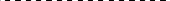 31052)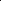 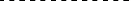 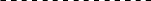 "≤ 35≥ 57≥ 8OP8310732)"≤ 32 si pastëOP7310620)PEROKSID ACETIL CIKLOEKSANESULFONIL≤ 82≥ 12OP4-10031123)"≤ 32≥ 68OP7-1003115tert-AMIL HIDROPEROKSID≤ 88≥ 6≥ 6OP83107tert-AMIL PEROKSIACETAT≤ 62≥ 38OP73105tert-AMIL PEROKSIBENZOAT≤ 100OP53103tert-AMIL PEROKSI-2-ETILHEKZANOAT≤ 100OP7+20+253115tert-AMIL PEROKSI-2-ETILHEKSIL KARBONAT≤ 100OP73105tert-AMIL PEROKSI ISOPROPIL KARBONAT 77 23OP53103tert-AMIL PEROKSINEODEKANOAT≤ 77≥ 23OP70+103115"≤ 47≥ 53OP80+ 103119tert-AMIL PEROKSIPIVALAT≤ 77≥ 23OP5+10+153113tert-AMILPEROKSI-3,5,5-TRIMETILHEKZANOAT≤ 100OP73105tert-PEROKSID BUTILIKUMILI> 42 - 100OP83109"≤ 52≥ 48OP83108n-BUTIL-4,4-DI-(tert-BUTILPEROKSI)VALERAT> 52 - 100OP53103"≤ 52≥ 48OP83108tert- BUTIL HIDROPEROKSID >79 - 90≥ 10OP5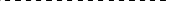 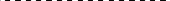 310313)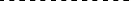 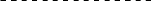 "≤ 80≥ 20OP731054) 13)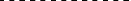 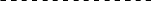 "≤ 79> 14OP8310713) 23)"≤ 72≥ 28OP8310913)tert- BUTIL HIDROPEROKSID + DI-tert-BUTILPEROKSID< 82 + >9≥ 7OP5310313)PEROKSID ORGANIKPërqendrimi (%)Hollues tipi  A (%)Hollues tipi  B (%) 1)Substancë e ngurtë inerte (%)UjëMetoda e paketimitTemperatura e kontrollit (°C)Temperatura e emergjencës  (°C)Numri (Regjistrim gjenerik)Rreziqet shtesë dhe vërejtjettert-BUTIL MONOPEROKSIMALEATE> 52 - 100OP5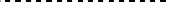 31023)"≤ 52≥ 48OP63103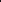 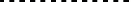 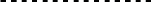 "≤ 52≥ 48OP83108"≤ 52 as a pasteOP83108tert- BUTIL PEROKSIACETAT > 52 - 77≥ 23OP531013)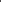 "> 32 - 52≥ 48OP63103"≤ 32≥ 68OP83109tert-BUTIL PEROKSIBENZOAT> 77 - 100OP53103"> 52 - 77≥23OP73105"≤ 52≥ 48OP73106tert-BUTIL PEROKSIBUTIL FUMARAT≤ 52≥ 48OP73105tert-BUTILPEROKSIKROTONAT ≤ 77≥ 23OP73105tert-BUTILPEROKSIDIETILACETAT ≤ 100OP5+20+253113tert-BUTIL PEROKSI-2-ETILHEKZANOATE> 52 – 100OP6+20+253113"> 32 - 52≥ 48OP8+30+353117"≤ 52≥ 48OP8+20+253118"≤ 32≥ 68OP8+40+453119tert-BUTIL PEROKSI-2-ETILHEKZANOAT +≤ 12 +≤ 14≥ 14≥ 60OP731062,2-DI-(tert-BUTILPEROKSI) BUTAN"≤ 31 + ≤ 36≥ 33OP7+35+403115tert-BUTIL PEROKSI-2-ETILHEKSILKARBONAT≤ 100OP73105tert-BUTIL PEROKSIIZOBUTIRAT > 52 - 77≥ 23OP5+15+2031113)"≤ 52≥ 48OP7+15+203115tert-BUTILPEROKSI ISOPROPILKARBONAT≤ 77≥ 23OP53103"≤ 62≥ 38OP73105PEROKSID ORGANIKPërqendrimi (%)Hollues tipi  A (%)Hollues tipi  B (%) 1)Substancë e ngurtë inerte (%)UjëMetoda e paketimitTemperatura e kontrollit (°C)Temperatura e emergjencës  (°C)Numri (Regjistrim gjenerik)Rreziqet shtesë dhe vërejtjet1-(2-tert-BUTILPEROKSI ISOPROPIL)-3-≤ 77≥ 23OP73105ISOPROPENILBENZEN"≤ 42≥ 58OP83108tert-BUTIL PEROKSI-2-METILBENZOAT≤ 100OP53103tert-BUTIL PEROKSINEODEKANOAT> 77 - 100OP7-5+53115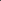 "≤ 77≥ 23OP70+103115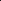 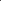 "≤ 52 si dispersion stabil në ujëOP80+103119"≤ 42 si dispersion stabil në ujë OP80+103118(i ngrirë)"≤ 32≥ 68OP80+103119tert-BUTIL PEROKSINEOHEPTANOAT≤ 77≥ 23OP70+103115" 42 si dispersion stabil në ujë OP80+103117tert-BUTIL PEROKSIPIVALAT> 67 - 77≥ 23OP50+103113"> 27 - 67≥ 33OP70+103115"≤ 27≥ 73OP8+30+353119tert-BUTILPEROKSI STEARILKARBONAT≤ 100OP73106tert-BUTIL PEROKSI-3,5,5-TRIMETILHEKZANOAT> 37 - 100OP73105"≤ 42≥ 58OP73106"≤ 37≥ 63OP831093-ACID KLOROPEROKSIBENZOIK> 57 - 86≥ 14OP131023)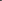 "≤ 57≥ 3≥ 40OP73106"≤ 77≥ 6≥ 17OP73106HIDROPEROKSID KUMILI> 90 - 98≤10OP8310713)"≤ 90≥ 10OP8310913) 18)PEROKSID ORGANIKPërqendrimi (%)Hollues tipi  A (%)Hollues tipi  B (%) 1)Substancë e ngurtë inerte (%)UjëMetoda e paketimitTemperatura e kontrollit (°C)Temperatura e emergjencës  (°C)Numri (Regjistrim gjenerik)Rreziqet shtesë dhe vërejtjetPEROKSINEODEKANOAT KUMILI≤ 87≥ 13OP7- 1003115"≤ 77≥ 23OP7-1003115"≤ 52 si dispersion stabil në ujëOP8-1003119PEROKSINEOHEPTANOAT KUMILI≤ 77≥ 23OP7-1003115 PEROKSIPIVALAT KUMILI≤ 77≥ 23OP7-5+53115PEROKSID(E) CIKLOEKZANONI≤ 91≥ 9OP6310413)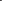 "≤ 72≥ 28OP731055)"≤ 72 si pastëOP731065) 20)"≤ 32≥ 68Përjashtim29)([3R-(3R,5aS,6S,8aS,9R,10R,12S,12aR**)]- DEKAHIDRO-10-METOKSI-3,6,9-TRIMETIL-3,12- EPOKSI-12H-PIRANO[4,3-j]-1,2-BENZODIOKSEPIN)≤ 100OP73106PEROKSID ALKOHOLI DIACETONI≤ 57≥ 26≥ 8OP7+40+4531156)PEROKSID DIACETILI≤ 27≥ 73OP7+20+2531157) 13)DI-tert-AMIL PEROKSID ≤ 100OP831072,2-DI-(tert-AMILPEROKSI)BUTAN≤ 57≥ 43OP731051,1-DI-(tert-AMILPEROKSI)CIKLOEKSAN≤ 82≥ 18OP63103PEROKSIDI DIBENZOIL> 52 - 100≤ 48OP2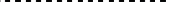 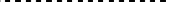 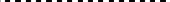 31023)"> 77 - 94≥ 6OP431023)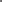 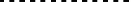 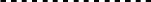 "≤ 77≥ 23OP63104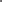 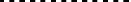 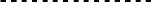 "≤ 62≥ 28≥ 10OP73106"> 52 – 62 si pastëOP7310620)"> 35 - 52≥ 48OP73106"> 36 - 42≥ 18≤ 40OP83107"≤ 56.5 si pastë≥ 15OP83108"≤ 52 si pastëOP8310820)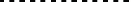 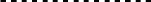 "≤ 42 si dispersion stabil në ujëOP83109"≤ 35≥ 65Përjashtim29)PEROKSID ORGANIKPërqendrimi (%)Hollues tipi  A (%)Hollues tipi  B (%) 1)Substancë e ngurtë inerte (%)UjëMetoda e paketimitTemperatura e kontrollit (°C)Temperatura e emergjencës  (°C)Numri (Regjistrim gjenerik)Rreziqet shtesë dhe vërejtjetDI-(4-tert-BUTILCIKLOEKSIL) PEROKSIDIKARBONAT≤ 100OP6+30+353114"≤ 42 si dispersion stabil në ujëOP8+30+353119"≤ 42 (si pastë)OP8+35+403118DI-tert-BUTIL PEROKSID> 52 - 100OP83107"≤ 52≥ 48OP8310925)DI-tert-BUTIL PEROKSIAZELAT≤ 52≥ 48OP731052,2-DI-(tert-BUTILPEROKSI)BUTAN≤ 52≥ 48OP631031,6-Di-(tert-BUTILPEROKSIKARBONILOKSI) HEKSAN≤ 72≥ 28OP531031,1-DI-(tert-BUTILPEROKSI) CIKLOHEKSAN> 80 - 100OP531013)"≤ 72≥ 28OP5310330)"> 52 - 80≥ 20OP53103"> 42 - 52≥ 48OP73105"≤ 42≥ 13≥ 45OP73106"≤ 42≥ 58OP83109"≤ 27≥ 25OP8310721)"≤ 13≥ 13≥ 74OP831091,1-DI-(tert-BUTILPEROKSI) CIKLOHEKSAN≤ 43 + ≤ 16≥ 41OP 73105+ tert-BUTIL PEROKSI-2-ETILHEKZANOAT> 27 - 52≥ 48OP7-15-53115"≤ 27≥ 73OP8-1003117"≤ 42 si dispersion stabil në ujëOP8-15-53118(i ngrirë)DI-sek-BUTIL PEROKSIDIKARBONAT> 52 - 100OP4-20-103113"≤ 52≥ 48OP7-15-53115PEROKSID ORGANIKPërqendrimi (%)Hollues tipi  A (%)Hollues tipi  B (%) 1)Substancë e ngurtë inerte (%)UjëMetoda e paketimitTemperatura e kontrollit (°C)Temperatura e emergjencës  (°C)Numri (Regjistrim gjenerik)Rreziqet shtesë dhe vërejtjetDI-(tert-BUTILPEROKSIIZOPROPIL)BENZEN(E)"> 42 - 100≤ 42≤ 57≥ 58OP73106Përjashtim29)DI-(tert-BUTILPEROKSI) FTALAT> 42 - 52≥ 48OP73105"≤ 52 si pastëOP7310620)"≤ 42≥ 58OP831072,2-DI-(tert-BUTILPEROKSI) PROPAN≤ 52≥ 48OP73105"≤ 42≥ 13≥ 45OP731061,1-DI-(tert-BUTILPEROKSI)-3,3,5-> 90 - 100OP531013)TRIMETILCIKLOHEKSAN"≤ 90≥ 10OP5310330)"> 57 - 90≥ 10OP53103"≤ 77≥ 23OP53103"≤ 57≥ 43OP83110"≤ 57≥ 43OP83107"≤ 32≥ 26≥ 42OP83107DICETIL PEROKSIDIKARBONAT≤ 100OP8+30+353120"≤ 42 si dispersion stabil në ujëOP8+30+353119PEROKSID DI-4-KLOROBENZOIL ≤ 77≥ 23OP531023)"≤ 52 si pastëOP7310620)"≤ 32≥ 68Përjashtim29)PEROKSID DIKUMILI> 52 - 100OP8311012)"≤ 52≥ 48Përjashtim29)PEROKSIDIKARBONAT  DICIKLOEKSILI> 91 - 100OP3+10+1531123)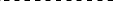 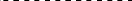 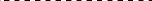 "≤ 91≥ 9OP5+10+153114" 42 si dispersion stabil në ujëOP8+15+203119PEROKSID ORGANIKPërqendrimi (%)Hollues tipi  A (%)Hollues tipi  B (%) 1)Substancë e ngurtë inerte (%)UjëMetoda e paketimitTemperatura e kontrollit (°C)Temperatura e emergjencës  (°C)Numri (Regjistrim gjenerik)Rreziqet shtesë dhe vërejtjetPEROKSID DIDEKANOIL≤ 100OP6+30+3531142,2-DI-(4,4-DI (tert-BUTILPEROKSI)≤ 42≥ 58OP73106CIKLOEKSIL) PROPAN"≤ 22≥ 78OP83107DI-2,4-DIKLOROBENZOIL PEROKSID≤ 77≥ 23OP531023)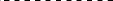 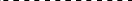 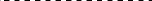 "≤ 52 si pastëOP8+ 20+ 253118"≤ 52 si pastë me vaj silikoniOP73106DI-(2-ETOKSIETIL) PEROKSIDIKARBONAT≤ 52≥ 48OP7-1003115DI-(2-ETILHEKSIL) PEROKSIDIKARBONAT> 77 – 100OP5-20-103113"≤ 77≥ 23OP7-15-53115"≤ 62 si dispersion stabil në ujëOP8-15-53119"≤ 52 si dispersion stabil në ujëOP8-15-53120(i ngrirë)2,2-DIHIDROPEROKSIPROPAN≤ 27≥ 73OP531023)DI-(1-HIDROKSICIKLOHEKSIL) PEROKSID.≤ 100OP73106PEROKSID DISOBUTIRILI> 32 – 52≥ 48OP5-20-1031113)"≤ 32≥ 68OP7-20-103115"≤ 42 (si dispersion stabil në ujë)OP8-20-103119DIHIDROPEROKSID DIISOPROPILBENZENIT≤ 82≥ 5≥ 5OP7310624)PEROKSIDIKARBONAT DISOPROPIL> 52-100OP2-15-531123)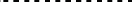 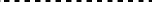 "≤ 52≥ 48OP7-20-103115"≤ 32≥ 68OP7-15-53115PEROKSID DILAUROILI ≤ 100OP73106"≤ 42 si dispersion stabil në ujëOP83109PEROKSID ORGANIKPërqendrimi (%)Hollues tipi  A (%)Hollues tipi  B (%) 1)Substancë e ngurtë inerte (%)UjëMetoda e paketimitTemperatura e kontrollit (°C)Temperatura e emergjencës  (°C)Numri (Regjistrim gjenerik)Rreziqet shtesë dhe vërejtjetDI-(3-METOKSIBUTIL) PEROKSIDIKARBONAT≤ 52≥ 48OP7-5+53115DI-(2-METILBENZOIL) PEROKSIDI≤ 87≥ 13OP5+30+3531123)DI-(3-METILBENZOIL)PEROKSIDI +BENZOIL (3-METILBENZOIL) PEROKSID+ PEROKSID DIBENZOIL≤ 20 + ≤ 18 +  ≤ 4≥ 58OP7+35+403115PEROKSID DI-(4-METILBENZOIL) �≤ 52 si pastë me vaj silikoniOP731062,5-DIMETIL-2,5-DI-> 82-100OP531023)(BENZOILPEROKSI) HEKSAN"≤ 82≥ 18OP73106"≤ 82≥ 18OP531042,5-DIMETIL-2,5-DI-> 90 - 100OP53103(tert-BUTILPEROKSI) HEKSAN"> 52 - 90≥ 10OP73105"≤ 77≥ 23OP83108"≤ 52≥ 48OP83109"≤ 47 si pastëOP831082,5-DIMETIL-2,5-DI-> 86-100OP531013)(tert-BUTILPEROKSI) HEKSIN-3">52-86≥ 14OP5310326)"≤ 52≥ 48OP731062,5-DIMETIL-2,5-DI- (2-ETILHEKZANOILPEROKSI) HEKSAN≤ 100OP5+20+2531132,5-DIMETIL-2,5-DIHIDROPEROKSIHEKSAN≤ 82≥ 18OP631042,5-DIMETIL-2,5-DI-(3,5,5-TRIMETILHEKSANOILPEROKSI)HEKSAN≤ 77≥ 23OP731051,1-DIMETIL-3-HIDROKSIBUTIL PEROKSINEOHEPTANOAT≤ 52≥ 48OP80+103117DIMIRISTIL PEROKSIDIKARBONAT≤ 100OP7+20+253116"≤ 42 si dispersion stabil në ujëOP8+20+253119PEROKSID ORGANIKPërqendrimi (%)Hollues tipi  A (%)Hollues tipi  B (%) 1)Substancë e ngurtë inerte (%)UjëMetoda e paketimitTemperatura e kontrollit (°C)Temperatura e emergjencës  (°C)Numri (Regjistrim gjenerik)Rreziqet shtesë dhe vërejtjetDI-(2-NEODEKANOILPEROKSIIZOPROPIL) BENZEN≤ 52≥ 48OP7-1003115DI-n-NONANOIL PEROKSID≤ 100OP70+103116DI-n-OKTANOIL PEROKSID≤ 100OP5+10+153114DI-(2-FENOKSIETIL) PEROKSIDIKARBONAT>85-100OP531023)"≤ 85≥ 15OP73106DIPROPIONIL PEROKSID≤ 27≥ 73OP8+15+203117DI-n-PROPIL PEROKSIDIKARBONAT≤ 100OP3-25-153113"≤ 77≥ 23OP5-20-103113PEROKSID ACIDI DISUKCINIK> 72-100OP431023) 17)"≤ 72≥ 28OP7+10+153116DI-(3,5,5-TRIMETILHEKZANOIL) PEROKSID> 52-82≥ 18OP70+103115"≤ 52 si dispersion stabil në ujë OP8+10+153119"> 38-52≥ 48OP8+10+153119"≤ 38≥ 62OP8+20+253119ETIL 3,3-DI-(tert-AMILPEROKSI) BUTIRAT≤ 67≥ 33OP73105ETIL 3,3-DI-(tert-BUTILPEROKSI) BUTIRAT> 77 - 100OP53103"≤ 77≥ 23OP73105"≤ 52≥ 48OP731061-(2-ETILHEKSANOILPEROKSI)-1,3- PEROKSIPIVALAT DIMETILBUTIL≤ 52≥ 45≥ 10OP7-20-103115tert-HEKSIL PEROKSINEODEKANOAT≤ 71≥ 29OP70+103115tert-HEKSIL PEROKSIPIVALAT≤ 72≥ 28OP7+10+153115"≤ 52 si dispersion stabil në ujëOP8+15+203117PEROKSID ORGANIKPërqendrimi (%)Hollues tipi  A (%)Hollues tipi  B (%) 1)Substancë e ngurtë inerte (%)UjëMetoda e paketimitTemperatura e kontrollit (°C)Temperatura e emergjencës  (°C)Numri (Regjistrim gjenerik)Rreziqet shtesë dhe vërejtjet3- HIDROKSI-1,1-DIMETILBUTIL PEROKSINEODEKANOAT≤ 77≥ 23OP 7- 5+ 53115"≤ 52≥ 48OP 8- 5+ 53117"≤ 52 si dispersion stabil në ujëOP 8- 5+ 53119ISOPROPIL sek-BUTIL PEROKSIDIKARBONAT+DI-sek-BUTIL PEROKSIDIKARBONAT+DI-IZOPROPIL PEROKSIDIKARBONAT≤ 32 + ≤ 15 – 18≤ 12 – 15≥ 38OP7-20-103115"≤ 52 + ≤ 28 + ≤ 22OP5-20-1031113)ISOPROPILKUMIL HIDROPEROKSID≤ 72≥ 28OP8310913)p-MENTIL HIDROPEROKSID> 72 - 100OP7310513)"≤ 72≥ 28OP8310927)PEROKSID(E) METILCIKLOEKZANONI≤ 67≥ 33OP7+35+403115PEROKSID(E) METIL ETIL KETONshih vërejtjen 8)≥ 48OP531013) 8) 13)"shih vërejtjen 9)≥ 55OP731059)"shih vërejtjen 10)≥ 60OP8310710)PEROKSID(E) METIL ISOBUTIL KETONI≤ 62≥ 19OP7310522)PEROKSID(E) METIL ISPOPROPIL KETONIshih vërejtjen 31)≥ 70OP8310931)PEROKSID ORGANIK, LËNG, MOSTRAOP2310311)PEROKSID ORGANIK, LËNG, MOSTRA, TEMPERATURA E KONTROLLUAROP2311311)PEROKSID ORGANIK, I NGURTË, MOSTRAOP2310411)PEROKSID ORGANIK, I NGURTË, MOSTRA, TEMPERATURA E KONTROLLUAROP2311411)3,3,5,7,7- PENTAMETIL-1,2,4-TRIOKSEPAN≤ 100OP83107ACIDI PEROKSIACETIK, TIPI D, i stabilizuar≤ 43OP7310513) 14) 19)ACIDI PEROKSIACETIK, TIPI E, i stabilizuar≤ 43OP8310713) 15) 19)ACIDI PEROKSIACETIK, TIPI F, i stabilizuar≤ 43OP8310913) 16) 19)ACIDI PEROKSILAURIK 100OP8+35+403118PEROKSID ORGANIKPërqendrimi (%)Hollues tipi  A (%)Hollues tipi  B (%) 1)Substancë e ngurtë inerte (%)UjëMetoda e paketimitTemperatura e kontrollit (°C)Temperatura e emergjencës  (°C)Numri (Regjistrim gjenerik)Rreziqet shtesë dhe vërejtjet1-FENILETIL HIDROPEROKSID≤ 38≥ 62OP83109PINANIL HIDROPEROKSID> 56 – 100OP7310513)"≤ 56≥ 44OP83109POLIETER POLI-tert-BUTILPEROKSI- KARBONAT 52 48OP831071,1,3,3-TETRAMETILBUTIL HIDROPEROKSID≤ 100OP731051,1,3,3-TETRAMETILBUTIL PEROKSI-2-ETILHEKZANOAT≤ 100OP7+15+2031151,1,3,3- TETRAMETILBUTIL PEROKSINEODEKANOAT≤ 72≥ 28OP7-5+53115"≤ 52 si dispersion stabil në ujëOP8-5+531191,1,3,3-TETRAMETILBUTIL PEROKSIPIVALATE 77 23OP70+1031153,6,9-TRIETIL-3,6,9-TRIMETIL-1,4,7 TRIPEROKSONAN≤ 17≥ 18≥ 65OP831103,6,9-TRIETIL-3,6,9-TRIMETIL -1,4,7 TRIPEROKSONAN≤ 42≥ 58OP7310528)Grupi i paketimitToksiciteti oral LD₅₀ (mg/kg)Toksiciteti dermal LD₅₀(mg/kg)Toksiciteti i inhalimit nga pluhurat dhe tymin (avullnajën) LC₅₀ (mg/l)Shumë toksikeI≤ 5 50 0.2ToksikeII> 5 dhe  50> 50 dhe  200> 0.2 dhe  2Pak toksikeIII a> 50 dhe  300> 200 dhe  1 000> 2 dhe  4Grupi i paketimitShumë toksikeIKu V ≥ 10 LC50 dhe LC50 ≤ 1 000 ml/m³ToksikeIIKu V ≥ LC50 dhe LC50 ≤ 3 000 ml/m³ dhe kriteret për grupin I të paketimit nuk plotësohenPak toksikeIIIaKu V ≥ 1/5 LC50 dhe LC50 ≤ 5 000 ml/m³ dhe kriteret për grupet e paketimit I dhe II nuk plotësohen15561935KOMPONIM ARSENIKU, LËNG, N.O.S., inorganike duke përfshirë: Arsenat, n.o.s., Arsenit, n.o.s.; dhe sulfuret e arsenikut, n.o.s.TRETËSIRË CIANIDI, N.O.S.lëng eT42024KOMPONIM MERKURI, LËNG, N.O.S.3141KOMPONIM ANTIMONI, INORGANIKE, LËNG, N.O.S.3440KOMPONIM SELENI, LËNG, N.O.S33813382LËNG TOKSIK ME INHALIM, N.O.S. me një LC50 më të ulët se ose të barabartë me 200 ml/m3 dhe përqendrim të avullit të ngopur më të madh ose të barabartë me 500 LC50LËNG TOKSIK ME INHALIM, N.O.S. me një LC50 më të ulët se ose të barabartë me 1000 ml/m³ dhe përqendrimi të avullit të ngopur më të madh ose të barabartë me 10 LC503287LËNG TOKSIK, INORGANIKE, N.O.S..1549KOMPONIM ANTIMONI, INORGANIK, E NGURTË, N.O.SInorganike1557KOMPONIM ARSENIKU, E NGURTË, N.O.S., duke përfshirë: Arsenat, n.o.s.; Arsenit, n.o.s.; dhe sulfuret e arsenikut, n.o.s.1564KOMPONIM BARIUMI, N.O.S.1566KOMPONIM BERILIUMI, N.O.S.1588CIANIDE, INORGANIKE, E NGURTË, N.O.S.1707KOMPONIM TALIUMI, N.O.S.E ngurtës f, gT52025KOMPONIM MERKURI, E NGURTË, N.O.S.2291KOMPONIM PLUMBI, I TRETSHËM, N.O.S.2570KOMPONIM KADMIUMI2630SELENATE ose2630SELENITE2856FLUOROSILIKATE, N.O.S.3283KOMPONIM SELENIUMI, E NGURTË, N.O.S.3284KOMPONIM TELURIUMI, N.O.S.3285KOMPONIM VANADIUMI, N.O.S.3288E NGURTË TOKSIKE, INORGANIKE, N.O.S.2992PESTICID KARBAMAT, LËNG, TOKSIKE2994PESTICID ARSENIKU, LËNG, TOKSIKE2996PESTICID ORGANOKLORINE, LËNG, TOKSIKE2998PESTICID TRIAZINE, LËNG, TOKSIKE3006PESTICID TIOKARBAMAT, LËNG, TOKSIKE3010PESTICID ME BAZË BAKRI, LËNG, TOKSIKE3012PESTICID ME BAZË MERKUR, LËNG, TOKSIKELëng hT63014PESTICID I NITROFENOLIT TË ZËVENDËSUAR, LËNG, TOKSIKE3016PESTICID BIPIRIDILIUM, LËNG, TOKSIKE3018PESTICID ORGANOFOSFOR, LËNG, TOKSIKE3020PESTICID ORGANOTIN, LËNG, TOKSIKE3026PESTICID I DERIVATIT TË KUMARINËS, LËNG, TOKSIKE3348PESTICID I DERIVATIT TË ACIDIT FENOKSIACETIK, LËNG, TOKSIKE3352PESTICID PIRETROID, LËNG, TOKSIKE2757PESTICID KARBAMATE, E NGURTË, TOKSIKE2759PESTICID ARSENIKU, E NGURTË, TOKSIKE2761PESTICID ORGANOKLORINE, E NGURTË, TOKSIKE2763PESTICID TRIAZINE, E NGURTË, TOKSIKE2771PESTICID TIOKARBAMATE, E NGURTË, TOKSIKE2775PESTICID ME BAZË BAKRI, E NGURTË, TOKSIKE2777PESTICID ME BAZË MERKURI, E NGURTË, TOKSIKET72779PESTICID I NITROFENOLIT TË ZËVENDËSUAR, E NGURTË, TOKSIKE2781PESTICID BIPIRIDILIUMI, E NGURTË, TOKSIKE2783PESTICID ORGANOFOSFORI, E NGURTË, TOKSIKE2786PESTICID ORGANOTIN, E NGURTË, TOKSIKE3027PESTICID DERIVATIV I KUMARINËS, E NGURTË, TOKSIKE3048PESTICID FOSFIDI I ALUMINIT3345PESTICID I DERIVATIT TË ACIDIT FENOKSIACETIK, E NGURTË, TOKSIKE3349PESTICID PIRETROID, E NGURTË, TOKSIKE2588PESTICID, E NGURTË, TOKSIKE, N.O.S.T83315MOSTRA KIMIKE, TOKSIKET93243LËNDË TË NGURTA QË PËRMBAJNË LËNG TOKSIK, N.O.S.T103546ARTIKUJ QË PËRMBAJNË SUBSTANCË TOKSIKE, N.O.S.Të ndezshme TF(vazhd.)2991PESTICID KARBAMATE, LËNG, TOKSIKE, E NDEZSHME2993PESTICID ARSENIK, LËNG, TOKSIKE, E NDEZSHME2995PESTICID ORGANOKLORINE, LËNG, TOKSIKE, E NDEZSHME2997PESTICID TRIAZINE, LËNG, TOKSIKE, E NDEZSHME3005PESTICID TIOKARBAMATE, LËNG, TOKSIKE, E NDEZSHME3009PESTICID ME BAZË BAKRI, LËNG, TOKSIKE, E NDEZSHMEpesticide,3011PESTICID ME BAZË MERKURI, LËNG, TOKSIKE, E NDEZSHMElëngTF23013PESTICID NITROFENOLI I ZËVENDËSUAR, LËNG, TOKSIKE, E NDEZSHME(pika e ndezjes jo më pak se-3015PESTICID BIPIRIDILIUM, LËNG, TOKSIKE, E NDEZSHME3017PESTICID ORGANOFOSFOR, LËNG, TOKSIKE, E NDEZSHME3019PESTICID ORGANOTIN, LËNG, TOKSIKE, E NDEZSHME23 °C)3025PESTICID I DERIVATIT TË KUMARINËS, LËNG, TOKSIKE, E NDEZSHME3347PESTICID I DERIVATIT TE ACIDIT FENOKSIACETIK, LËNG, TOKSIKE, E NDEZSHME3351PESTICID PIRETROID, LËNG, TOKSIKE, E NDEZSHME2903PESTICID, LËNG, TOKSIKE, E NDEZSHME, N.O.S. E ngurtë	TF31700TEAR GAS CAN1700 KANDILA GAZI LOTSJELLËS 2930TOXIC E NGURT2930, E NGURTË TOKSIKE, E NDEZSHME, ORGANIKE, N.O.S.3535TOXIC E NGURT3535  E NGURTË TOKSIKE, E NDEZSHME, IORGANIKE, N.O.S.lëngTC13277KLOROFORMATE, TOKSIKE, KORROZIVE, N.O.S.3361KLOROSILANE, TOKSIKE, KORROZIVE, N.O.S.3389LËNG TOKSIK ME INHALIM, KORROZIV, NOS, me një LC50 më të ulët se ose të barabartë me 200 ml/m³ dhe përqendrim të avullit të ngopur më të madh ose të barabartë me 500 LC503390LËNG TOKSIK ME INHALIM, KORROZIV, N.O.S. me një LC50 më të ulët se osetë barabartë me 1000 ml/m³ dhe përqendrim të avullit të ngopur më të madh ose të barabartë me 10 LC502927LËNG TOKSIK, KORROZIVE, ORGANIKE, N.O.S.E ndezshme, korrozive2742KLOROFORMATE, TOKSIKE, KORROZIVE, E NDEZSHME, N.O.S.TFC3362KLOROSILANE, TOKSIKE, KORROZIVE, E NDEZSHME, N.O.S.3488LËNG TOKSIK ME INHALIM, E NDEZSHME, KORROZIVE, N.O.S. me një LC50 më të ulët se ose të barabartë me 200 ml/m³ dhe përqendrim të avullit të ngopur më të madh ose të barabartë me 500 LC503489LËNG TOKSIK ME INHALIM, E NDEZSHME, N.O.S. me një LC50 më të ulët se ose të barabartë me 1000 ml/m³ dhe përqendrim të avullit të ngopur më të madh ose të barabartë me 10 LC503490LËNG TOKSIK ME INHALIM, REAKTIV NDAJ UJIT, I NDEZSHËM, N.O.S. me një LC50 më të ulët se ose të barabartë me 200 ml/m³ dhe përqendrim të avullit të ngopur më të madh ose të barabartë me 500 LC50E ndezshme, reaktive ndaj ujitTFW3491LËNG TOKSIK ME INHALIM, REAKTIV NDAJ UJIT, I NDEZSHËM, N.O.S. me një LC50 më të ulët se ose të barabartë me 1000 ml/m³ dhe përqendrim të avullit të ngopur më të madh ose të barabartë me 10 LC50SHEMBUJ INDIKATIVË TË SUBSTANCAVE INFEKTIVE TË PËRFSHIRA NË KATEGORINË A NË ÇFARËDO FORME, PËRVEÇSE KUR TREGOHET NDRYSHE(2.2.62.1.4.1)SHEMBUJ INDIKATIVË TË SUBSTANCAVE INFEKTIVE TË PËRFSHIRA NË KATEGORINË A NË ÇFARËDO FORME, PËRVEÇSE KUR TREGOHET NDRYSHE(2.2.62.1.4.1)Numri i UN dhe emri MikroorganizmiNr. i UN 2814Substancat infektive që prekin njerëzitBacillus anthracis (vetëm kulturat) Brucella abortus (vetëm kulturat)Brucella melitensis (vetëm kulturat) Brucella suis (vetëm kulturat)Burkholderia mallei - Pseudomonas mallei - sëmundja e kuajve (vetëm kulturat) Burkholderia pseudomallei - Pseudomonas pseudomallei (vetëm kulturat) Chlamydia psittaci - gripi i shpezëve (vetëm kulturat)Clostridium botulinum (vetëm kulturat)Coccidioides immitis (vetëm kulturat) Coxiella burnetii (vetëm kulturat)Virusi i etheve hemorragjike Krime-Kongo Virusi Dengue (vetëm kulturat)Virusi lindor i encefalitit të kuajve (vetëm kulturat)Escherichia coli, verotoksigjenik (vetëm kulturat) a Virusi Ebola Virusi FlexalFrancisella tularensis (vetëm kulturat)Virusi Guanarito Virusi HantaanHantavirus që shkakton ethe hemorragjike me sindromën renale Virusi HendraVirusi i hepatitit B (vetëm për kulturat) Virusi herpes B (vetëm për kulturat)Virusi i imunodefiçiencës së njeriut (vetëm kulturat)Virusi i gripit të shpendëve shumë patogjenik (vetëm kulturat) Virusi i encefalitit japonez (vetëm kulturat)Virusi JuninVirusi i sëmundjes së pyllit Kyasanur Virusi LassaVirusi Machupo Virusi Marburg Virusi i lisë së majmunitMycobacterium tuberculosis (vetëm kulturat) aVirusi NipahVirusi i etheve hemorragjike Omsk Poliovirus (vetëm kulturat)Virusi i tërbimit (vetëm kulturat)Rickettsia proëazekii (vetëm kulturat)Rickettsia rickettsii (vetëm kulturat)Virusi i etheve të Rift Valley (vetëm kulturat)Virusi rus i encefalitit pranverë-verë (vetëm kulturat)Virusi SabiaShigella dysenteriae tip 1 (vetëm kulturat) a Virusi i encefalitit i bartur nga rriqrat (vetëm kulturat) Virusi VariolaVirusi venezuelas i encefalitit të kuajve (vetëm kulturat) Virusi i Nilit Perëndimor (vetëm kulturat)Virusi i etheve të verdha (vetëm kulturat)Yersinia pestis (vetëm kulturat)SHEMBUJ INDIKATIVË TË SUBSTANCAVE INFEKTIVE TË PËRFSHIRA NË KATEGORINË A NË ÇFARËDO FORME, PËRVEÇSE KUR TREGOHET NDRYSHE(2.2.62.1.4.1) (vazhdim)SHEMBUJ INDIKATIVË TË SUBSTANCAVE INFEKTIVE TË PËRFSHIRA NË KATEGORINË A NË ÇFARËDO FORME, PËRVEÇSE KUR TREGOHET NDRYSHE(2.2.62.1.4.1) (vazhdim)Numri i UN dhe emriMikroorganizmiNr. i UN 2900Virusi i etheve afrikane të derrave (vetëm kulturat)Substancat infektive që prekin vetëm kafshëtParamiksovirusi i shpendëve Tipi 1 - Virusi Velogenik i sëmundjes Newcastle (vetëm kulturat)Substancat infektive që prekin vetëm kafshëtVirusi i etheve klasike të derrave (vetëm kulturat)Virusi i sëmundjes së shputës dhe gojës (vetëm kulturat) Virusi i sëmundjes së lëkurës me gunga (vetëm kulturat)Mycoplasma mycoides - Pleuropneumonia ngjitëse e gjedhit (vetëm kulturat)Virusi Peste des Petits ruminants (vetëm kulturat)Virusi i dëmtuesve (vetëm kulturat)Virusi i lisë së deleve (vetëm kulturat)Virusi i lisë së dhive (vetëm kulturat)Virusi i sëmundjes vezikulare të derrit (vetëm kulturat)Virusi i stomatitit vezikular (vetëm kulturat)NR. i UN	Emri i duhur i transportit dhe përshkrimiaPaketat e përjashtuara	(1.7.1.5)UN 2908	MATERIAL RADIOAKTIV, PAKETË E PËRJASHTUAR - PAKETIM BOSHUN 2909      MATERIAL RADIOAKTIV, PAKETË E PËRJASHTUAR - ARTIKUJ TË PRODHUR NGA    URANIUMI NATYROR ose URANI I PASURUAR ose TORIUMI NATYRORUN 2910       MATERIAL RADIOAKTIV, PAKETË E PËRJASHTUAR - SASI E KUFIZUAR MATERIALIUN 2911        MATERIAL RADIOAKTIV, PAKETË E PËRJASHTUAR - INSTRUMENTET ose ARTIKUJT         UN 3507        HEKSAFLUORI I URANIT, MATERIALE RADIOAKTIV, PAKETË E PËRJASHTUAR më pak se 0,1 kg për paketë, jo të zbërthyeshme ose i zbërthyeshëm-përjashtuar b,cMATERIAL RADIOAKTIV me aktivitet të ulët specifik (2.2.7.2.3.1)UN 2912	MATERIAL RADIOAKTIV, AKTIVITET SPECIFIK I ULËT (LSA-I),jo i zbërthyeshëm ose i zbërthyeshëm-përjashtuar bUN 3321       MATERIAL RADIOAKTIV, AKTIVITET SPECIFIK I ULËT (LSA-II),jo i zbërthyeshëm ose i zbërthyeshëm-përjashtuar bUN 3322        MATERIAL RADIOAKTIV, AKTIVITET SPECIFIK I ULËT (LSA-III),jo i zbërthyeshëm ose i zbërthyeshëm-përjashtuar bUN 3324        MATERIAL RADIOAKTIV, AKTIVITET SPECIFIK I ULËT (LSA-II), I ZBËRTHYESHËMUN 3325        MATERIAL RADIOAKTIV, AKTIVITET SPECIFIK I ULËT (LSA-III), I ZBËRTHYESHËMObjekte me sipërfaqe të kontaminuar	(2.2.7.2.3.2)UN 2913	MATERIAL RADIOAKTIV, OBJEKTE ME SIPERFAQE TË KONTAMINUAR(SCO-I, SCO-II ose SCO-III), jo i zbërthyeshëm ose i zbërthyeshëm-përjashtuar bUN 3326 MATERIAL RADIOAKTIV, OBJEKTE ME SIPERFAQE TË KONTAMINUAR (SCO-I ose SCO-II), TË ZBËRTHYESHMEPaketa të tipit A 	(2.2.7.2.4.4)UN 2915	MATERIAL RADIOAKTIV, PAKETË E TIPIT A, jo formë speciale, jo i zbërthyeshëm ose i zbërthyeshëm-përjashtuar bUN 3327	MATERIAL RADIOAKTIV, PAKETË E TIPIT A, I ZBËRTHYESHËM, jo formë specialeUN 3332	MATERIAL RADIOAKTIV, PAKETË E TIPIT A, FORMË SPECIALE, i zbërthyeshëm ose i zbërthyeshëm-përjashtuar bUN 3333	MATERIAL RADIOAKTIV, PAKETË E TIPIT A, FORMË SPECIALE, I ZBËRTHYESHËMPaketat e tipit B(U)	(2.2.7.2.4.6)UN 2916	MATERIAL RADIOAKTIV, PAKETË E TIPIT B(U), i zbërthyeshëm ose i zbërthyeshëm-përjashtuarb UN 3328	MATERIAL RADIOAKTIV, PAKETË E TIPIT B(U), I ZBËRTHYESHËMPaketat e tipit B(M)	(2.2.7.2.4.6)UN 2917	MATERIAL RADIOAKTIV, PAKETË E TIPIT B(M), i zbërthyeshëm ose i zbërthyeshëm-përjashtuarb UN 3329	MATERIAL RADIOAKTIV, PAKETË E TIPIT B(M), I ZBËRTHYESHËMPaketat e tipit C	(2.2.7.2.4.6)UN 3323	MATERIAL RADIOAKTIV, PAKETË E TIPIT C, i zbërthyeshëm ose i zbërthyeshëm-përjashtuarb UN 3330	MATERIAL RADIOAKTIV, PAKETË E TIPIT C, I ZBËRTHYESHËMAranzhim i veçantë	(2.2.7.2.5)UN 2919	MATERIAL RADIOAKTIV, TRANSPORTOHET SIPAS ARANZHIMIT TË VEÇANTË, i zbërthyeshëm ose i zbërthyeshëm-përjashtuarbUN 3331	MATERIAL RADIOAKTIV, TRANSPORTOHET SIPAS ARANZHIMIT TË VEÇANTË, I ZBËRTHYESHËMHeksafluorid i uranit	(2.2.7.2.4.5)UN 2977	MATERIAL RADIOAKTIV, HEKSAFLUORID I URANIT, I ZBËRTHYESHËMUN 2978	MATERIAL RADIOAKTIV, HEKSAFLUORID I URANIT, i zbërthyeshëm ose i zbërthyeshëm-përjashtuarb         UN 3507	HEKSAFLUORID I URANIT, MATERIAL RADIOAKTIV, PAKETË E PËRJASHTUAR më pak se 0.1 kg për paketë, i zbërthyeshëm ose i zbërthyeshëm-përjashtuar b,cRadionuklidi(numri atomik)A₁(TBq)A₂(TBq)Kufiri i  përqendrimit të aktivitetit për materialin e përjashtuar(Bq/g)Kufiri i  aktivitetit për ngarkesën e  përjashtuar (Bq)Aktiniumi (89)Ac-225 (a)8 × 10-16 × 10-31 × 1011 × 104Ac-227 (a)9 × 10-19 × 10-51 × 10-11 × 103Ac-2286 × 10-15 × 10-11 × 1011 × 106Argjendi (47)Ag-1052 × 1002 × 1001 × 1021 × 106Ag-108m (a)7 × 10-17 ×10-11 ×101 (b)1 × 106 (b)Ag-110m (a)4 × 10-14 × 10-11 × 1011 × 106Ag-1112 × 1006 × 10-11 × 1031 × 106Alumini (13)Al-261 × 10-11 × 10-11 × 1011 × 105Americi (95)Am-2411 × 1011 × 10-31 × 1001 × 104Am-242m (a)1 × 1011 × 10-31 × 100 (b)1 × 104 (b)Am-243 (a)5 × 1001 × 10-31 × 100 (b)1 × 103 (b)Argoni (18)Ar-374 × 1014 × 1011 × 1061 × 108Ar-394 × 1012 × 1011 × 1071 × 104Ar-413 × 10-13 × 10-11 × 1021 × 109Arseniku (33)As-723 × 10-13 × 10-11 × 1011 × 105As-734 × 1014 × 1011 × 1031 × 107As-741 × 1009 × 10-11 × 1011 × 106As-763 × 10-13 × 10-11 × 1021 × 105As-772 × 1017 × 10-11 × 1031 × 106Astatini (85)At-211 (a)2 × 1015 × 10-11 × 1031 × 107Radionuklidi(numri atomik)A₁(TBq)A₂(TBq)Kufiri i  përqendrimit të aktivitetit për materialin e përjashtuar(Bq/g)Kufiri i  aktivitetit për ngarkesën e  përjashtuar (Bq)Ari (79)Au-1937 × 1002 × 1001 × 1021 × 107Au-1941 × 1001 × 1001 × 1011 × 106Au-1951 × 1016 × 1001 × 1021 × 107Au-1981 × 1006 × 10-11 × 1021 × 106Au-1991 × 1016 × 10-11 × 1021 × 106Bariumi (56)Ba-131 (a)2 × 1002 × 1001 × 1021 × 106Ba-1333 × 1003 × 1001 × 1021 × 106Ba-133m2 × 1016 × 10-11 × 1021 × 106Ba-135m2 × 1016 × 10-11 × 1021 × 106Ba-140 (a)5 × 10-13 × 10-11 × 101 (b)1 × 105 (b)Beriliumi (4)Be-72 × 1012 × 1011 × 1031 × 107Be-104 × 1016 × 10-11 × 1041 × 106Bismuti (83)Bi-2057 × 10-17 × 10-11 × 1011 × 106Bi-2063 × 10-13 × 10-11 × 1011 × 105Bi-2077 × 10-17 × 10-11 × 1011 × 106Bi-2101 × 1006 × 10-11 × 1031 × 106Bi-210m (a)6 × 10-12 × 10-21 × 1011 × 105Bi-212 (a)7 × 10-16 × 10-11 × 101 (b)1 × 105 (b)Berkeliumi (97)Bk-2478 × 1008 × 10-41 × 1001 × 104Bk-249 (a)4 × 1013 × 10-11 × 1031 × 106Bromi (35)Br-764 × 10-14 × 10-11 × 1011 × 105Br-773 × 1003 × 1001 × 1021 × 106Br-824 × 10-14 × 10-11 × 1011 × 106Karboni (6)C-111 × 1006 × 10-11 × 1011 × 106C-144 × 1013 × 1001 × 1041 × 107Radionuklidi(numri atomik)A₁(TBq)A₂(TBq)Kufiri i  përqendrimit të aktivitetit për materialin e përjashtuar(Bq/g)Kufiri i  aktivitetit për ngarkesën e  përjashtuar (Bq)Kalciumi (20)Ca-41pakufizuarpakufizuar1 × 1051 × 107Ca-454 × 1011 × 1001 × 1041 × 107Ca-47 (a)3 × 1003 × 10-11 × 1011 × 106Kadmiumi (48)Cd-1093 × 1012 × 1001 × 1041 × 106Cd-113m4 × 1015 × 10-11 × 1031 × 106Cd-115 (a)3 × 1004 × 10-11 × 1021 × 106Cd-115m5 × 10-15 × 10-11 × 1031 × 106Keriumi (58)Ce-1397 × 1002 × 1001 × 1021 × 106Ce-1412 × 1016 × 10-11 × 1021 × 107Ce-1439 × 10-16 × 10-11 × 1021 × 106Ce-144 (a)2 × 10-12 × 10-11 × 102 (b)1 × 105 (b)Kaliforniumi (98)Cf-2484 × 1016 × 10-31 × 1011 × 104Cf-2493 × 1008 × 10-41 × 1001 × 103Cf-2502 × 1012 × 10-31 × 1011 × 104Cf-2517 × 1007 × 10-41 × 1001 × 103Cf-2521 × 10-13 × 10-31 × 1011 × 104Cf-253 (a)4 × 1014 × 10-21 × 1021 × 105Cf-2541 × 10-31 × 10-31 × 1001 × 103Klori (17)Cl-361 × 1016 × 10-11 × 1041 × 106Cl-382 × 10-12 × 10-11 × 1011 × 105Curiumi (96)Cm-2404 × 1012 × 10-21 × 1021 × 105Cm-2412 × 1001 × 1001 × 1021 × 106Cm-2424 × 1011 × 10-21 × 1021 × 105Cm-2439 × 1001 × 10-31 × 1001 × 104Cm-2442 × 1012 × 10-31 × 1011 × 104Cm-2459 × 1009 × 10-41 × 1001 × 103Cm-2469 × 1009 × 10-41 × 1001 × 103Radionuklidi(numri atomik)A₁(TBq)A₂(TBq)Kufiri i  përqendrimit të aktivitetit për materialin e përjashtuar(Bq/g)Kufiri i  aktivitetit për ngarkesën e  përjashtuar (Bq)Cm-247 (a)3 × 1001 × 10-31 × 1001 × 104Cm-2482 × 10-23 × 10-41 × 1001 × 103Kobalti (27)Co-555 × 10-15 × 10-11 × 1011 × 106Co-563 × 10-13 × 10-11 × 1011 × 105Co-571 × 1011 × 1011 × 1021 × 106Co-581 × 1001 × 1001 × 1011 × 106Co-58m4 × 1014 × 1011 × 1041 × 107Co-604 × 10-14 × 10-11 × 1011 × 105Kromi (24)Cr-513 × 1013 × 1011 × 1031 × 107Ceziumi (55)Cs-1294 × 1004 × 1001 × 1021 × 105Cs-1313 × 1013 × 1011 × 1031 × 106Cs-1321 × 1001 × 1001 × 1011 × 105Cs-1347 × 10-17 × 10-11 × 1011 × 104Cs-134m4 × 1016 × 10-11 × 1031 × 105Cs-1354 × 1011 × 1001 × 1041 × 107Cs-1365 × 10-15 × 10-11 × 1011 × 105Cs-137 (a)2 × 1006 × 10-11 × 101 (b)1 × 104 (b)Bakri (29)Cu-646 × 1001 × 1001 × 1021 × 106Cu-671 × 1017 × 10-11 × 1021 × 106Disprosiumi (66)Dy-1592 × 1012 × 1011 × 1031 × 107Dy-1659 × 10-16 × 10-11 × 1031 × 106Dy-166 (a)9 × 10-13 × 10-11 × 1031 × 106Erbiumi (68)Er-1694 × 1011 × 1001 × 1041 × 107Er-1718 × 10-15 × 10-11 × 1021 × 106Europiumi (63)Eu-1472 × 1002 × 1001 × 1021 × 106Eu-1485 × 10-15 × 10-11 × 1011 × 106Radionuklidi(numri atomik)A₁(TBq)A₂(TBq)Kufiri i  përqendrimit të aktivitetit për materialin e përjashtuar(Bq/g)Kufiri i  aktivitetit për ngarkesën e  përjashtuar (Bq)Eu-1492 × 1012 × 1011 × 1021 × 107Eu-150(jetëshkurtër)2 × 1007 × 10-11 × 1031 × 106Eu-150(jetëgjatë)7 × 10-17 × 10-11 × 1011 × 106Eu-1521 × 1001 × 1001 × 1011 × 106Eu-152m8 × 10-18 × 10-11 × 1021 × 106Eu-1549 × 10-16 × 10-11 × 1011 × 106Eu-1552 × 1013 × 1001 × 1021 × 107Eu-1567 × 10-17 × 10-11 × 1011 × 106Fluori (9)F-181 × 1006 × 10-11 × 1011 × 106Hekuri (26)Fe-52 (a)3 × 10-13 × 10-11 × 1011 × 106Fe-554 × 1014 × 1011 × 1041 × 106Fe-599 × 10-19 × 10-11 × 1011 × 106Fe-60 (a)4 × 1012 × 10-11 × 1021 × 105Galiumi (31)Ga-677 × 1003 × 1001 × 1021 × 106Ga-685 × 10-15 × 10-11 × 1011 × 105Ga-724 × 10-14 × 10-11 × 1011 × 105Gadolini  (64)Gd-146 (a)5 × 10-15 × 10-11 × 1011 × 106Gd-1482 × 1012 × 10-31 × 1011 × 104Gd-1531 × 1019 × 1001 × 1021 × 107Gd-1593 × 1006 × 10-11 × 1031 × 106Germaniumi (32)Ge-68 (a)5 × 10-15 × 10-11 × 1011 × 105Ge-691 × 1001 × 1001 × 1011 × 106Ge-714 × 1014 × 1011 × 1041 × 108Ge-773 × 10-13 × 10-11 × 1011 × 105Hafniumi (72)Hf-172 (a)6 × 10-16 × 10-11 × 1011 × 106Hf-1753 × 1003 × 1001 × 1021 × 106Hf-1812 × 1005 × 10-11 × 1011 × 106Radionuklidi(numri atomik)A₁(TBq)A₂(TBq)Kufiri i  përqendrimit të aktivitetit për materialin e përjashtuar(Bq/g)Kufiri i  aktivitetit për ngarkesën e  përjashtuar (Bq)Hf-182pakufizuarpakufizuar1 × 1021 × 106Merkuri (80)Hg-194 (a)1 × 1001 × 1001 × 1011 × 106Hg-195m (a)3 × 1007 × 10-11 × 1021 × 106Hg-1972 × 1011 × 1011 × 1021 × 107Hg-197m1 × 1014 × 10-11 × 1021 × 106Hg-2035 × 1001 × 1001 × 1021 × 105Holmiumi (67)Ho-1664 × 10-14 × 10-11 × 1031 × 105Ho-166m6 × 10-15 × 10-11 × 1011 × 106Jodi (53)I-1236 × 1003 × 1001 × 1021 × 107I-1241 × 1001 × 1001 × 1011 × 106I-1252 × 1013 × 1001 × 1031 × 106I-1262 × 1001 × 1001 × 1021 × 106I-129pakufizuarpakufizuar1 ×1021 × 105I-1313 × 1007 × 10-11 × 1021 × 106I-1324 × 10-14 × 10-11 × 1011 × 105I-1337 × 10-16 × 10-11 × 1011 × 106I-1343 × 10-13 × 10-11 × 1011 × 105I-135 (a)6 × 10-16 × 10-11 × 1011 × 106Indiumi (49)In-1113 × 1003 × 1001 × 1021 × 106In-113m4 × 1002 × 1001 × 1021 × 106In-114m (a)1 × 1015 × 10-11 × 1021 × 106In-115m7 × 1001 × 1001 × 1021 × 106Iridiumi (77)Ir-189 (a)1 × 1011 × 1011 × 1021 × 107Ir-1907 × 10-17 × 10-11 × 1011 × 106Ir-1921 × 100(c)6 × 10-11 × 1011 × 104Ir-193m4 × 1014 × 1001 × 1041 × 107Ir-1943 × 10-13 × 10-11 × 1021 × 105Kaliumi (19)Radionuklidi(numri atomik)A₁(TBq)A₂(TBq)Kufiri i  përqendrimit të aktivitetit për materialin e përjashtuar(Bq/g)Kufiri i  aktivitetit për ngarkesën e  përjashtuar (Bq)K-409 × 10-19 × 10-11 × 1021 × 106K-422 × 10-12 × 10-11 × 1021 × 106K-437 × 10-16 × 10-11 × 1011 × 106Kriptoni (36)Kr-794 × 1002 × 1001 × 1031 × 105Kr-814 × 1014 × 1011 × 1041 × 107Kr-851 × 1011 × 1011 × 1051 × 104Kr-85m8 × 1003 × 1001 × 1031 × 1010Kr-872 × 10-12 × 10-11 × 1021 × 109Lantani (57)La-1373 × 1016 × 1001 × 1031 × 107La-1404 × 10-14 × 10-11 × 1011 × 105Lutetiumi (71)Lu-1726 × 10-16 × 10-11 × 1011 × 106Lu-1738 × 1008 × 1001 × 1021 × 107Lu-1749 × 1009 × 1001 × 1021 × 107Lu-174m2 × 1011 × 1011 × 1021 × 107Lu-1773 × 1017 × 10-11 × 1031 × 107Magnezi (12)Mg-28 (a)3 × 10-13 × 10-11 × 1011 × 105Mangani (25)Mn-523 × 10-13 × 10-11 × 1011 × 105Mn-53pakufizuarpakufizuar1 × 1041 × 109Mn-541 × 1001 × 1001 × 1011 × 106Mn-563 × 10-13 × 10-11 × 1011 × 105Molibdeni (42)Mo-934 × 1012 × 1011 × 1031 × 108Mo-99 (a)1 × 1006 × 10-11 × 1021 × 106Azoti (7)N-139 × 10-16 × 10-11 × 1021 × 109Natriumi (11)Na-225 × 10-15 × 10-11 × 1011 × 106Na-242 × 10-12 × 10-11 × 1011 × 105Radionuklidi(numri atomik)A₁(TBq)A₂(TBq)Kufiri i  përqendrimit të aktivitetit për materialin e përjashtuar(Bq/g)Kufiri i  aktivitetit për ngarkesën e  përjashtuar (Bq)Niobiumi (41)Nb-93m4 × 1013 × 1011 × 1041 × 107Nb-947 × 10-17 × 10-11 × 1011 × 106Nb-951 × 1001 × 1001 × 1011 × 106Nb-979 × 10-16 × 10-11 × 1011 × 106Neodimi (60)Nd-1476 × 1006 × 10-11 × 1021 × 106Nd-1496 × 10-15 × 10-11 × 1021 × 106Nikeli (28)Ni-576 × 10-16 × 10-11 × 1011 × 106Ni-59pakufizuarpakufizuar1 × 1041 × 108Ni-634 × 1013 × 1011 × 1051 × 108Ni-654 × 10-14 × 10-11 × 1011 × 106Neptuni (93)Np-2354 × 1014 × 1011 × 1031 × 107Np-236(jetëshkurtër)2 × 1012 × 1001 × 1031 × 107Np-236(jetëgjatë)9 × 1002 × 10-21 × 1021 × 105Np-2372 × 1012 × 10-31 × 100 (b)1 × 103 (b)Np-2397 × 1004 × 10-11 × 1021 × 107Osmiumi (76)Os-1851 × 1001 × 1001 × 1011 × 106Os-1911 × 1012 × 1001 × 1021 × 107Os-191m4 × 1013 × 1011 × 1031 × 107Os-1932 × 1006 × 10-11 × 1021 × 106Os-194 (a)3 × 10-13 × 10-11 × 1021 × 105Fosfori (15)P-325 × 10-15 × 10-11 × 1031 × 105P-334 × 1011 × 1001 × 1051 × 108Protaktini (91)Pa-230 (a)2 × 1007 × 10-21 × 1011 × 106Pa-2314 × 1004 × 10-41 × 1001 × 103Pa-2335 × 1007 × 10-11 × 1021 × 107Plumbi (82)Radionuklidi(numri atomik)A₁(TBq)A₂(TBq)Kufiri i  përqendrimit të aktivitetit për materialin e përjashtuar(Bq/g)Kufiri i  aktivitetit për ngarkesën e  përjashtuar (Bq)Pb-2011 × 1001 × 1001 × 1011 × 106Pb-2024 × 1012 × 1011 × 1031 × 106Pb-2034 × 1003 × 1001 × 1021 × 106Pb-205pakufizuarpakufizuar1 × 1041 × 107Pb-210 (a)1 × 1005 × 10-21 × 101 (b)1 × 104 (b)Pb-212 (a)7 × 10-12 × 10-11 × 101 (b)1 × 105 (b)Palladiumi (46)Pd-103 (a)4 × 1014 × 1011 × 1031 × 108Pd-107pakufizuarpakufizuar1 × 1051 × 108Pd-1092 × 1005 × 10-11 × 1031 × 106Prometiumi (61)Pm-1433 × 1003 × 1001 × 1021 × 106Pm-1447 × 10-17 × 10-11 × 1011 × 106Pm-1453 × 1011 × 1011 × 1031 × 107Pm-1474 × 1012 × 1001 × 1041 × 107Pm-148m (a)8 × 10-17 × 10-11 × 1011 × 106Pm-1492 × 1006 × 10-11 × 1031 × 106Pm-1512 × 1006 × 10-11 × 1021 × 106Poloniumi (84)Po-2104 × 1012 × 10-21 × 1011 × 104Praseodimi (59)Pr-1424 × 10-14 × 10-11 × 1021 × 105Pr-1433 × 1006 × 10-11 × 1041 × 106Platini  (78)Pt-188 (a)1 × 1008 × 10-11 × 1011 × 106Pt-1914 × 1003 × 1001 × 1021 × 106Pt-1934 × 1014 × 1011 × 1041 × 107Pt-193m4 × 1015 × 10-11 × 1031 × 107Pt-195m1 × 1015 × 10-11 × 1021 × 106Pt-1972 × 1016 × 10-11 × 1031 × 106Pt-197m1 × 1016 × 10-11 × 1021 × 106Plutoni (94)Pu-2363 × 1013 × 10-31 × 1011 × 104Radionuklidi(numri atomik)A₁(TBq)A₂(TBq)Kufiri i  përqendrimit të aktivitetit për materialin e përjashtuar(Bq/g)Kufiri i  aktivitetit për ngarkesën e  përjashtuar (Bq)Pu-2372 × 1012 × 1011 × 1031 × 107Pu-2381 × 1011 × 10-31 × 1001 × 104Pu-2391 × 1011 × 10-31 × 1001 × 104Pu-2401 × 1011 × 10-31 × 1001 × 103Pu-241 (a)4 × 1016 × 10-21 × 1021 × 105Pu-2421 × 1011 × 10-31 × 1001 × 104Pu-244 (a)4 × 10-11 × 10-31 × 1001 × 104Radiumi (88)Ra-223 (a)4 × 10-17 × 10-31 × 102 (b)1 × 105 (b)Ra-224 (a)4 × 10-12 × 10-21 × 101 (b)1 × 105 (b)Ra-225 (a)2 × 10-14 × 10-31 × 1021 × 105Ra-226 (a)2 × 10-13 × 10-31 × 101 (b)1 × 104 (b)Ra-228 (a)6 × 10-12 × 10-21 × 101 (b)1 × 105 (b)Rubidiumi (37)Rb-812 × 1008 × 10-11 × 1011 × 106Rb-83 (a)2 × 1002 × 1001 × 1021 × 106Rb-841 × 1001 × 1001 × 1011 × 106Rb-865 × 10-15 × 10-11 × 1021 × 105Rb-87PakufizuarPakufizuar1 × 1041 × 107Rb(nat)PakufizuarPakufizuar1 × 1041 × 107Reniumi (75)Re-1841 × 1001 × 1001 × 1011 × 106Re-184m3 × 1001 × 1001 × 1021 × 106Re-1862 × 1006 × 10-11 × 1031 × 106Re-187PakufizuarPakufizuar1 × 1061 × 109Re-1884 × 10-14 × 10-11 × 1021 × 105Re-189 (a)3 × 1006 × 10-11 × 1021 × 106Re(nat)PakufizuarPakufizuar1 × 1061 × 109Rhodiumi (45)Rh-992 × 1002 × 1001 × 1011 × 106Rh-1014 × 1003 × 1001 × 1021 × 107Rh-1025 × 10-15 × 10-11 × 1011 × 106Rh-102m2 × 1002 × 1001 × 1021 × 106Radionuklidi(numri atomik)A₁(TBq)A₂(TBq)Kufiri i  përqendrimit të aktivitetit për materialin e përjashtuar(Bq/g)Kufiri i  aktivitetit për ngarkesën e  përjashtuar (Bq)Rh-103m4 × 1014 × 1011 × 1041 × 108Rh-1051 × 1018 × 10-11 × 1021 × 107Radoni (86)Rn-222 (a)3 × 10-14 × 10-31 × 101 (b)1 × 108 (b)Rutheniumi (44)Ru-975 × 1005 × 1001 × 1021 × 107Ru-103 (a)2 × 1002 × 1001 × 1021 × 106Ru-1051 × 1006 × 10-11 × 1011 × 106Ru-106 (a)2 × 10-12 × 10-11 × 102 (b)1 × 105 (b)Sulfuri (16)S-354 × 1013 × 1001 × 1051 × 108Antimoni (51)Sb-1224 × 10-14 × 10-11 × 1021 × 104Sb-1246 × 10-16 × 10-11 × 1011 × 106Sb-1252 × 1001 × 1001 × 1021 × 106Sb-1264 × 10-14 × 10-11 × 1011 × 105Skandiumi (21)Sc-445 × 10-15 × 10-11 × 1011 × 105Sc-465 × 10-15 × 10-11 × 1011 × 106Sc-471 × 1017 × 10-11 × 1021 × 106Sc-483 × 10-13 × 10-11 × 1011 × 105Seleni  (34)Se-753 × 1003 × 1001 × 1021 × 106Se-794 × 1012 × 1001 × 1041 × 107Siliciumi (14)Si-316 × 10-16 × 10-11 × 1031 × 106Si-324 × 1015 × 10-11 × 1031 × 106Samariumi (62)Sm-1451 × 1011 × 1011 × 1021 × 107Sm-147PakufizuarPakufizuar1 × 1011 × 104Sm-1514 × 1011 × 1011 × 1041 × 108Sm-1539 × 1006 × 10-11 × 1021 × 106Tin (50)Radionuklidi(numri atomik)A₁(TBq)A₂(TBq)Kufiri i  përqendrimit të aktivitetit për materialin e përjashtuar(Bq/g)Kufiri i  aktivitetit për ngarkesën e  përjashtuar (Bq)Sn-113 (a)4 × 1002 × 1001 × 1031 × 107Sn-117m7 × 1004 × 10-11 × 1021 × 106Sn-119m4 × 1013 × 1011 × 1031 × 107Sn-121m (a)4 × 1019 × 10-11 × 1031 × 107Sn-1238 × 10-16 × 10-11 × 1031 × 106Sn-1254 × 10-14 × 10-11 × 1021 × 105Sn-126 (a)6 × 10-14 × 10-11 × 1011 × 105Stronciumi (38)Sr-82 (a)2 × 10-12 × 10-11 × 1011 × 105Sr-831 × 1001 × 1001 × 1011 × 106Sr-852 × 1002 × 1001 × 1021 × 106Sr-85m5 × 1005 × 1001 × 1021 × 107Sr-87m3 × 1003 × 1001 × 1021 × 106Sr-896 × 10-16 × 10-11 × 1031 × 106Sr-90 (a)3 × 10-13 × 10-11 × 102 (b)1 × 104 (b)Sr-91 (a)3 × 10-13 × 10-11 × 1011 × 105Sr-92 (a)1 × 1003 × 10-11 × 1011 × 106Tritiumi (1)T(H-3)4 × 1014 × 1011 × 1061 × 109Tantali  (73)Ta-178(jetëgjatë)1 × 1008 × 10-11 × 1011 × 106Ta-1793 × 1013 × 1011 × 1031 × 107Ta-1829 × 10-15 × 10-11 × 1011 × 104Terbiumi (65)Tb-1498 × 10-18 × 10-11 × 1011 × 106Tb-1574 × 1014 × 1011 × 1041 × 107Tb-1581 × 1001 × 1001 × 1011 × 106Tb-1601 × 1006 × 10-11 × 1011 × 106Tb-1613 × 1017 × 10-11 × 1031 × 106Teknetiumi (43)Tc-95m (a)2 × 1002 × 1001 × 1011 × 106Tc-964 × 10-14 × 10-11 × 1011 × 106Tc-96m (a)4 × 10-14 × 10-11 × 1031 × 107Radionuklidi(numri atomik)A₁(TBq)A₂(TBq)Kufiri i  përqendrimit të aktivitetit për materialin e përjashtuar(Bq/g)Kufiri i  aktivitetit për ngarkesën e  përjashtuar (Bq)Tc-97PakufizuarPakufizuar1 × 1031 × 108Tc-97m4 × 1011 × 1001 × 1031 × 107Tc-988 × 10-17 × 10-11 × 1011 × 106Tc-994 × 1019 × 10-11 × 1041 × 107Tc-99m1 × 1014 × 1001 × 1021 × 107Teluri (52)Te-1212 × 1002 × 1001 × 1011 × 106Te-121m5 × 1003 × 1001 × 1021 × 106Te-123m8 × 1001 × 1001 × 1021 × 107Te-125m2 × 1019 × 10-11 × 1031 × 107Te-1272 × 1017 × 10-11 × 1031 × 106Te-127m (a)2 × 1015 × 10-11 × 1031 × 107Te-1297 × 10-16 × 10-11 × 1021 × 106Te-129m (a)8 × 10-14 × 10-11 × 1031 × 106Te-131m (a)7 × 10-15 × 10-11 × 1011 × 106Te-132 (a)5 × 10-14 × 10-11 × 1021 × 107Toriumi (90)Th-2271 × 1015 × 10-31 × 1011 × 104Th-228 (a)5 × 10-11 × 10-31 × 100 (b)1 × 104 (b)Th-2295 × 1005 × 10-41 × 100 (b)1 × 103 (b)Th-2301 × 1011 × 10-31 × 1001 × 104Th-2314 × 1012 × 10-21 × 1031 × 107Th-232PakufizuarPakufizuar1 × 1011 × 104Th-234 (a)3 × 10-13 × 10-11 × 103 (b)1 × 105 (b)Th(nat)PakufizuarPakufizuar1 × 100 (b)1 × 103 (b)Titani (22)Ti-44 (a)5 × 10-14 × 10-11 × 1011 × 105Taliumi (81)Tl-2009 × 10-19 × 10-11 × 1011 × 106Tl-2011 × 1014 × 1001 × 1021 × 106Tl-2022 × 1002 × 1001 × 1021 × 106Tl-2041 × 1017 × 10-11 × 1041 × 104Tuliumi (69)Radionuklidi(numri atomik)A₁(TBq)A₂(TBq)Kufiri i  përqendrimit të aktivitetit për materialin e përjashtuar(Bq/g)Kufiri i  aktivitetit për ngarkesën e  përjashtuar (Bq)Tm-1677 × 1008 × 10-11 × 1021 × 106Tm-1703 × 1006 × 10-11 × 1031 × 106Tm-1714 × 1014 × 1011 × 1041 × 108Uranium (92)U-230 (absorbim i shpejtë i mushkërive) (a)(d)4 × 1011 × 10-11 × 101 (b)1 × 105 (b)U-230 (absorbim mesatar i mushkërive) (a)(e)4 × 1014 × 10-31 × 1011 × 104U-230 (absorbim i ngadalshëm i mushkërive) (a)(f)3 × 1013 × 10-31 × 1011 × 104U-232 (absorbim i shpejtë i mushkërive) (d)4 × 1011 × 10-21 × 100 (b)1 × 103 (b)U-232 (absorbim mesatar i mushkërive) (e)4 × 1017 × 10-31 × 1011 × 104U-232 (absorbim i ngadalshëm i mushkërive) (f)1 × 1011 × 10-31 × 1011 × 104U-233 (absorbim i shpejtë i mushkërive) (d)4 × 1019 × 10-21 × 1011 × 104U-233 (absorbim mesatar i mushkërive) (e)4 × 1012 × 10-21 × 1021 × 105U-233 (absorbim i ngadalshëm i mushkërive) (f)4 × 1016 × 10-31 × 1011 × 105U-234 (absorbim i shpejtë i mushkërive) (d)4 × 1019 × 10-21 × 1011 × 104U-234 (absorbim mesatar i mushkërive) (e)4 × 1012 × 10-21 × 1021 × 105U-234 (absorbim i ngadalshëm i mushkërive) (f)4 × 1016 × 10-31 × 1011 × 105U-235 (të gjitha llojet e absorbimit të mushkërive) (a)(d)(e)(f)PakufizuarPakufizuar1 × 101 (b)1 × 104 (b)U-236 (absorbim i shpejtë i mushkërive) (d)PakufizuarPakufizuar1 × 1011 × 104U-236 (absorbim mesatar i mushkërive) (e)4 × 1012 × 10-21 × 1021 × 105U-236 (absorbim i ngadalshëm i mushkërive) (f)4 × 1016 × 10-31 × 1011 × 104U-238 (të gjitha llojet e absorbimit të mushkërive) (d)(e)(f)PakufizuarPakufizuar1 × 101 (b)1 × 104 (b)U (nat)PakufizuarPakufizuar1 × 100 (b)1 × 103 (b)U (i pasuruar në 20 % ose më pak) (g)PakufizuarPakufizuar1 × 1001 × 103U (dep)PakufizuarPakufizuar1 × 1001 × 103Vanadiumi (23)V-484 × 10-14 × 10-11 × 1011 × 105V-494 × 1014 × 1011 × 1041 × 107Tungsteni (74)Ë-178 (a)9 × 1005 × 1001 × 1011 × 106Ë-1813 × 1013 × 1011 × 1031 × 107Ë-1854 × 1018 × 10-11 × 1041 × 107Ë-1872 × 1006 × 10-11 × 1021 × 106Ë-188 (a)4 × 10-13 × 10-11 × 1021 × 105Radionuklidi(numri atomik)A₁(TBq)A₂(TBq)Kufiri i  përqendrimit të aktivitetit për materialin e përjashtuar(Bq/g)Kufiri i  aktivitetit për ngarkesën e  përjashtuar (Bq)Ksenoni (54)Xe-122 (a)4 × 10-14 × 10-11 × 1021 × 109Xe-1232 × 1007 × 10-11 × 1021 × 109Xe-1274 × 1002 × 1001 × 1031 × 105Xe-131m4 × 1014 × 1011 × 1041 × 104Xe-1332 × 1011 × 1011 × 1031 × 104Xe-1353 × 1002 × 1001 × 1031 × 1010Ytriumi (39)Y-87 (a)1 × 1001 × 1001 × 1011 × 106Y-884 × 10-14 × 10-11 × 1011 × 106Y-903 × 10-13 × 10-11 × 1031 × 105Y-916 × 10-16 × 10-11 × 1031 × 106Y-91m2 × 1002 × 1001 × 1021 × 106Y-922 × 10-12 × 10-11 × 1021 × 105Y-933 × 10-13 × 10-11 × 1021 × 105Ytterbiumi (70)Yb-1694 × 1001 × 1001 × 1021 × 107Yb-1753 × 1019 × 10-11 × 1031 × 107Zinku (30)Zn-652 × 1002 × 1001 × 1011 × 106Zn-693 × 1006 × 10-11 × 1041 × 106Zn-69m (a)3 × 1006 × 10-11 × 1021 × 106Zirkoni (40)Zr-883 × 1003 × 1001 × 1021 × 106Zr-93PakufizuarPakufizuar1 × 103 (b)1 × 107 (b)Zr-95 (a)2 × 1008 × 10-11 × 1011 × 106Zr-97 (a)4 × 10-14 × 10-11 × 101 (b)1 × 105 (b)Mg-28Al-28Ar-42K-42Ca-47Sc-47Ti-44Sc-44Fe-52Mn-52mFe-60Co-60mZn-69mZn-69Ge-68Ga-68Pu-241U-237Pu-244U-240, Np-240mAm-242mAm-242, Np-238Am-243Np-239Cm-247Pu-243Bk-249Am-245Cf-253Cm-249Përmbajtje radioaktiveA₁A₂Kufiri i përqendrimit të aktivitetit për material të përjashtuarKufiri i aktivitetit për ngarkesat e përjashtuaraPërmbajtje radioaktive(TBq)(TBq)(Bq/g)(Bq)Dihet se janë të pranishëm vetëm emetime nukleidesh beta ose gama 0.10.021  1011  104Emetime nukleidesh alfa, por nuk ka emetime neutroni0.29  10-51  10-11  103Dihet se janë të pranishëm emetime nukleidesh neutroni ose nuk ka të dhëna përkatëse0.0019  10-51  10-11  103Gjendja fizike e përmbajtjesInstrumentet ose artikujtInstrumentet ose artikujtMaterialetKufijtë e paketave aGjendja fizike e përmbajtjesKufijtë e gjësendeve (artikujve)aKufijtë e paketave aMaterialetKufijtë e paketave a(1)(2)(3)(4)Lëndë të ngurtaformë e veçantë formë tjetër10-2 A₁10-2 A₂A₁ A₂10-3 A₁10-3 A₂Lëngje10-3 A₂10-1 A₂10-4 A₂Gazratritiumiformë e veçantë formë tjetër2  10-2 A₂10-3 A₁10-3 A₂2  10-1 A₂10-2 A₁10-2 A₂2  10-2 A₂10-3 A₁10-3 A₂Grupi i paketimitKoha e ekspozimitPeriudha e vëzhgimitEfektiI≤ 3 min≤ 60 minDëmtime të pakthyeshme të lëkurës së paprekurII> 3 min ≤ 1 h≤ 14 dDëmtime të pakthyeshme të lëkurës së paprekurIII> 1 h ≤ 4 h≤ 14 dDëmtime të pakthyeshme të lëkurës së paprekurIII--Shkalla e korrozionit në sipërfaqet prej çeliku ose alumini që tejkalon 6.25 mm në vit në një temperaturë testi prej 55 °C kur testohet në të dy materialetSubstanca X në përzierje dhe caktimi i grupit të saj të paketimit brenda klasës 8Përqendrimi (konc) në përzierje në %Kufiri specifik i përqendrimit (SCL) për grupin e paketimit IKufiri specifik i përqendrimit (SCL) për grupin e paketimit IIKufiri specifik i përqendrimit (SCL) për grupin e paketimit IIIA, i caktohet grupit të paketimit I330 %asnjëasnjëB,i caktohet grupit të paketimit I220 %10 %asnjëC, i caktohet grupit të paketimit III10asnjëasnjëasnjëPërzierje që përmban substanca të klasës 8Përzierje që përmban substanca të klasës 8PolëngC12584ACIDET ALKILSULFONIKE, LËNG me më shumë se 5% acid sulfurik të lirë ose2584ACIDET ARILSULFONIKE, LËNG me më shumë se 5 % acid sulfurik të lirë2693BISULFITET, TRETËSIRË UJORE, N.O.S.2837BISULFATET, TRETËSIRË UJORE3264LËNG KORROZIV, ACIDIKE, INORGANIKE, N.O.S.inorganike1740HIDROGJENDIFLORIDE, E NGURTË, N.O.S.2583ACIDE ALKILSULFONIKE, E NGURTË me më shumë se 5% acid sulfurik të lirë ose  E ngurtëC225833260ACIDET ARILSULFONIKE, E NGURTË me më shumë se 5 % acid sulfurik të lirëE NGURTË KORROZIVE, ACIDIKE, INORGANIKE, N.O.S..3147NGJYRJE, E NGURTË, KORROZIVE, N.O.S. ose3147NGJYRË E NDËRMJETME, E NGURTË, KORROZIVE, N.O.S.3244LËNDËT E NGURTA QË PËRMBAJNË LËNG KORROZIV, N.O.S.E ngurtëaC101759E NGURTË KORROZIVE, N.O.S.2794BATERI, E LAGUR, E MBUSHUR ME ACIDE, ruajtje elektrike2795BATERI, E LAGUR, E MBUSHUR ME ALKALI, ruajtje elektrike Artikuj	C112800BATERI, E LAGUR, QË NUK DERDHEN, ruajtje elektrike3028BATERI, E THATË, QË PËRMBAJNË LËNDË TË NGURTË HIDROKSIDI KALIUMI, ruajtje elektrike(vazhdon në faqen tjetër)1774NGARKESAT E FIKËSIT TË ZJARRIT, lëng korroziv2028BOMBA, TYM, JO EKSPOZIVE me lëng korroziv, pa pajisje iniciuese3477FISHEKË TË QELIZAVE KARBURANTI që përmbajnë substanca korrozive, ose3477FISHEKAT E QELIZAVE TË KARBURANTIT TË PËRMBAJTURA NË PAJISJE, që përmbajnë substanca korrozive, oseFISHEKËT E QELIZAVE TË KARBURANTIT TË PAKETUARA ME PAJISJE, që përmbajnë substanca korrozive3477ARTIKUJ QË PËRMBAJNË SUBSTANCA KORROZIVE, N.O.S.BOMBA, TYM, JO EKSPOZIVE me lëng korroziv, pa pajisje iniciuese3547FISHEKË TË QELIZAVE KARBURANTI që përmbajnë substanca korrozive, oseKategoritë e klasifikimit Kategoritë e klasifikimit Kategoritë e klasifikimit Kategoritë e klasifikimit Rrezik akut(shih shënimin 1)Rrezik afatgjatë (shih shënimin 2)Rrezik afatgjatë (shih shënimin 2)Rrezik afatgjatë (shih shënimin 2)Rrezik akut(shih shënimin 1)Disponohen të dhëna adekuate për toksicitetin kronikDisponohen të dhëna adekuate për toksicitetin kronikNuk disponohen të dhëna adekuate për toksicitetin kronik (shih shënimin 1)Rrezik akut(shih shënimin 1)Substancat që nuk degradohen shpejt (shih shënimin 3)Substancat që degradohen shpejt(shih shënimin 3)Nuk disponohen të dhëna adekuate për toksicitetin kronik (shih shënimin 1)Kategoria: Akute 1Kategoria: Kronike 1Kategoria: Kronike 1Kategoria: Kronike 1L(E)C₅₀  1.00NOEC ose ECx  0.1NOEC ose ECx  0.01L(E)C₅₀  1.00 dhe mungesa e degradueshmërisë së shpejtë dhe/ose BCF  500 ose, nëse mungon log Kow  4L(E)C₅₀  1.00Kategoria: Kronike 2Kategoria: Kronike 2Kategoria: Kronike 2L(E)C₅₀  1.000.1 < NOEC ose ECx  10.01 < NOEC ose ECx  0.11.00 < L(E)C₅₀  10.0 dhe mungesa e degradueshmërisë së shpejtë dhe/ose BCF  500 ose nëse mungon log Kow  4ku:Ci=përqendrimi i përbërësit i (përqindja në masë);L(E)C₅₀i=LC50 ose EC50 për përbërësin i (mg/l);n=numri i përbërësve, dhe i shkon nga 1 në n;L(E)C₅₀m=L(E)C50 e pjesës së përzierjes me të dhëna të testit;Shuma e përqendrimeve (në %) të përbërësve të klasifikuar si:Përzierja klasifikohet si:Akute 1  M a  25 %Akute 1Shuma e përqendrimeve (në %) të përbërësve të klasifikuar si:Përzierja klasifikohet si:Kronike 1  M a	 25 %Kronike 1(M  10  Kronike 1) + Kronike 2	 25 %Kronike 2Toksicitet akutFaktori MToksicitet kronikFaktori M Faktori M Vlera L(E)C₅₀ Vlera NOEC Përbërësit NRD aPërbërësit RD b0.1 < L(E)C₅₀ ≤ 110.01 < NOEC ≤ 0.11−0.01 < L(E)C₅₀  0.1100.001 < NOEC ≤ 0.011010.001 < L(E)C₅₀  0.011000.0001 < NOEC ≤ 0.001100100.0001 < L(E)C₅₀  0.0011 0000.00001 < NOEC ≤ 0.00011 0001000.00001 < L(E)C₅₀ 0.000110 0000.000001 < NOEC ≤ 0.0000110 0001 000(vazhdoni në intervalet e faktorit 10)(vazhdoni në intervalet e faktorit 10)(vazhdoni në intervalet e faktorit 10)(vazhdoni në intervalet e faktorit 10)(vazhdoni në intervalet e faktorit 10)NITROKSILENE, E NGURTË6.13447.NR. i UNEmri dhe përshkrimiKlasaKodi i klasifikimitGrupi i paketimitEtiketatDispozitat e veçantaSasitë e kufizuara dhe të përjashtuaraSasitë e kufizuara dhe të përjashtuaraPaketimiPaketimiPaketimiRezervuarët portativë dhe kontejnerë me shumicë (refuz)Rezervuarët portativë dhe kontejnerë me shumicë (refuz)NR. i UNEmri dhe përshkrimiKlasaKodi i klasifikimitGrupi i paketimitEtiketatDispozitat e veçantaSasitë e kufizuara dhe të përjashtuaraSasitë e kufizuara dhe të përjashtuaraUdhëzimet e paketimitDispozitat e veçanta të paketimitDispozitat e paketimeve të përzieraUdhëzimetDispozitat e veçanta3.1.22.22.22.1.1.35.2.23.33.43.5.1.24.1.44.1.44.1.104.2.5.27.3.24.2.5.3(1)(2)(3a)(3b)(4)(5)(6)(7a)(7b)(8)(9a)(9b)(10)(11)0004PIKRAT AMONI i thatë osei lagur me më pak se 10 % ujë, në masë11.1D10E0P112(a) P112(b)P112(c)PP26MP200005FISHEKË PËR ARMË me ngarkesë shpërthyese11.1F10E0P130 LP101MP230006FISHEKË PËR ARMË me ngarkesë shpërthyese11.1E10E0P130 LP101PP67 L1MP210007FISHEKË PËR ARMË me ngarkesë shpërthyese11.2F10E0P130 LP101MP230009MUNICION, NDEZËS me ose pa shpërthyes, ngarkesë dëbuese ose shtytëse11.2G10E0P130 LP101PP67 L1MP230010MUNICION, NDEZËS me ose pa shpërthyes, ngarkesë dëbuese ose shtytëse11.3G10E0P130 LP101PP67 L1MP230012FISHEKË PËR ARMË, PROJEKTIL INERT ose FISHEKË, ARMË TË VOGLA11.4S1.43645 kgE0P130 LP101MP23 MP240014FISHEKË PËR ARMË, TË ZBRAZËT ose FISHEKË, ARMËT E VOGLA, TË ZBRAZËT ose FISHEKË PËR VEGLA, TË ZBRAZËT11.4S1.43645 kgE0P130 LP101MP23 MP240015MUNICIONE, TYM me ose pa shpërthyes, ngarkesë dëbuese ose ngarkesë shtytëse11.2G10E0P130 LP101PP67 L1MP230015MUNICIONE, TYM me ose pa shpërthyes, ngarkesë dëbuese ose ngarkesë shtytëse, që përmban substanca korrozive11.2G1+80E0P130 LP101PP67 L1MP230015MUNICIONE, TYM me ose pa shpërthyes, ngarkesë dëbuese ose ngarkesë shtytëse, që përmban substanca toksike me inhalim11.2G1+6.10E0P130 LP101PP67 L1MP230016MUNICIONE, TYM me ose pa shpërthyes, ngarkesë dëbuese ose ngarkesë shtytëse11.3G10E0P130 LP101PP67 L1MP230016MUNICIONE, TYM me ose pa shpërthyes, ngarkesë dëbuese ose ngarkesë shtytëse, që përmban substanca korrozive11.3G1+80E0P130 LP101PP67 L1MP230016MUNICIONE, TYM me ose pa shpërthyes, ngarkesë dëbuese ose ngarkesë shtytëse, që përmban substanca toksike me inhalim11.3G1+6.10E0P130 LP101PP67 L1MP230018MUNICIONE, LOTSJELLËS me shpërthyes, ngarkesë dëbuese ose ngarkesë shtytëse11.2G1+6.1+80E0P130 LP101PP67 L1MP230019MUNICIONE, LOTSJELLËS me shpërthyes, ngarkesë dëbuese ose ngarkesë shtytëse11.3G1+6.1+80E0P130 LP101PP67 L1MP230020MUNICIONE, TOKSIKE me shpërthyes, ngarkesë dëbuese ose ngarkesë shtytëse11.2KNDALOHET TRANSPORTINDALOHET TRANSPORTINDALOHET TRANSPORTINDALOHET TRANSPORTINDALOHET TRANSPORTINDALOHET TRANSPORTINDALOHET TRANSPORTINDALOHET TRANSPORTINDALOHET TRANSPORTINDALOHET TRANSPORTI0021MUNICIONE, TOKSIKE me shpërthyes, ngarkesë dëbuese ose ngarkesë shtytëse11.3KNDALOHET TRANSPORTINDALOHET TRANSPORTINDALOHET TRANSPORTINDALOHET TRANSPORTINDALOHET TRANSPORTINDALOHET TRANSPORTINDALOHET TRANSPORTINDALOHET TRANSPORTINDALOHET TRANSPORTINDALOHET TRANSPORTI0027PLUHUR I ZI (BARUT), grimcuar ose si miell11.1D10E0P113PP50MP20 MP240028PLUHUR I ZI (BARUT), I KOMPRESUAR ose PLUHUR I ZI (BARUT), NË PELLET11.1D10E0P113PP51MP20 MP240029DETONATORË, JO ELEKTRIKË për shpërthim11.1B10E0P131PP68MP230030DETONATORË ELEKTRIKË për shpërthim11.1B10E0P131MP23Rezervuari i ADR Rezervuari i ADR Mjeti për bartjen e rezervuaritKategoria e transportit (kodi i kufizimit të tunelit)Dispozitat e veçanta për transportinDispozitat e veçanta për transportinDispozitat e veçanta për transportinDispozitat e veçanta për transportinNr. i identifikimit të rrezikutNr. i UNEmri dhe përshkrimiKodi i rezervuaritDispozitat e veçantaMjeti për bartjen e rezervuaritKategoria e transportit (kodi i kufizimit të tunelit)PaketatMe shumicë (refuz)Ngarkimi, shkarkimi dhe manipulimiOperimiNr. i identifikimit të rrezikutNr. i UNEmri dhe përshkrimi4.34.3.5, 6.8.49.1.1.21.1.3.6(8.6)7.2.47.3.37.5.118.55.3.2.33.1.2(12)(13)(14)(15)(16)(17)(18)(19)(20)(1)(2)1 (B1000C)V2 V3CV1CV2 CV3S10004PIKRAT AMONI i thatë osei lagur me më pak se 10 % ujë, në masë1 (B1000C)V2CV1 CV2CV3S10005FISHEKË PËR ARMË me ngarkesë shpërthyese1 (B1000C)V2CV1 CV2CV3S10006FISHEKË PËR ARMË me ngarkesë shpërthyese1 (B1000C)V2CV1CV2 CV3S10007FISHEKË PËR ARMË me ngarkesë shpërthyese1 (B1000C)V2CV1CV2 CV3S10009MUNICION, NDEZËS me ose pa shpërthyes, ngarkesë dëbuese ose shtytëse1 (C5000D)V2CV1 CV2CV3S10010MUNICION, NDEZËS me ose pa shpërthyes, ngarkesë dëbuese ose shtytëse4 (E)CV1 CV2CV3S10012FISHEKË PËR ARMË, PROJEKTIL INERT ose FISHEKË, ARMË TË VOGLA4 (E)CV1 CV2 CV3S10014FISHEKË PËR ARMË, TË ZBRAZËT ose FISHEKË, ARMËT E VOGLA, TË ZBRAZËT ose FISHEKË PËR VEGLA, TË ZBRAZËT1 (B1000C)V2CV1 CV2CV3S10015MUNICIONE, TYM me ose pa shpërthyes, ngarkesë dëbuese ose ngarkesë shtytëse1 (B1000C)V2CV1 CV2 CV3S10015MUNICIONE, TYM me ose pa shpërthyes, ngarkesë dëbuese ose ngarkesë shtytëse, që përmban substanca korrozive1 (B1000C)V2CV1 CV2 CV3CV28S10015MUNICIONE, TYM me ose pa shpërthyes, ngarkesë dëbuese ose ngarkesë shtytëse, që përmban substanca toksike me inhalim1 (C5000D)V2CV1 CV2CV3S10016MUNICIONE, TYM me ose pa shpërthyes, ngarkesë dëbuese ose ngarkesë shtytëse1 (C5000D)V2CV1 CV2 CV3S10016MUNICIONE, TYM me ose pa shpërthyes, ngarkesë dëbuese ose ngarkesë shtytëse, që përmban substanca korrozive1 (C5000D)V2CV1 CV2 CV3CV28S10016MUNICIONE, TYM me ose pa shpërthyes, ngarkesë dëbuese ose ngarkesë shtytëse, që përmban substanca toksike me inhalim1 (B1000C)V2CV1 CV2 CV3CV28S10018MUNICIONE, LOTSJELLËS me shpërthyes, ngarkesë dëbuese ose ngarkesë shtytëse1 (C5000D)V2CV1 CV2 CV3CV28S10019MUNICIONE, LOTSJELLËS me shpërthyes, ngarkesë dëbuese ose ngarkesë shtytëseNDALOHET TRANSPORTINDALOHET TRANSPORTINDALOHET TRANSPORTINDALOHET TRANSPORTINDALOHET TRANSPORTINDALOHET TRANSPORTINDALOHET TRANSPORTINDALOHET TRANSPORTINDALOHET TRANSPORTI0020MUNICIONE, TOKSIKE me shpërthyes, ngarkesë dëbuese ose ngarkesë shtytëseNDALOHET TRANSPORTINDALOHET TRANSPORTINDALOHET TRANSPORTINDALOHET TRANSPORTINDALOHET TRANSPORTINDALOHET TRANSPORTINDALOHET TRANSPORTINDALOHET TRANSPORTINDALOHET TRANSPORTI0021MUNICIONE, TOKSIKE me shpërthyes, ngarkesë dëbuese ose ngarkesë shtytëse1 (B1000C)V2 V3CV1 CV2CV3S10027PLUHUR I ZI (BARUT), grimcuar ose si miell1 (B1000C)V2CV1 CV2 CV3S10028PLUHUR I ZI (BARUT), I KOMPRESUAR ose PLUHUR I ZI (BARUT), NË PELLET1 (B1000C)V2CV1 CV2CV3S10029DETONATORË, JO ELEKTRIKË për shpërthim1 (B1000C)V2CV1 CV2CV3S10030DETONATORË ELEKTRIKË për shpërthimNR. i UNEmri dhe përshkrimiKlasaKodi i klasifikimitGrupi i paketimitEtiketatDispozitat e veçantaSasitë e kufizuara dhe të përjashtuaraSasitë e kufizuara dhe të përjashtuaraPaketimiPaketimiPaketimiRezervuarët portativë dhe kontejnerë me shumicë (refuz)Rezervuarët portativë dhe kontejnerë me shumicë (refuz)NR. i UNEmri dhe përshkrimiKlasaKodi i klasifikimitGrupi i paketimitEtiketatDispozitat e veçantaSasitë e kufizuara dhe të përjashtuaraSasitë e kufizuara dhe të përjashtuaraUdhëzimet e paketimitDispozitat e veçanta të paketimitDispozitat e paketimeve të përzieraUdhëzimetDispozitat e veçanta3.1.22.22.22.1.1.35.2.23.33.43.5.1.24.1.44.1.44.1.104.2.5.27.3.24.2.5.3(1)(2)(3a)(3b)(4)(5)(6)(7a)(7b)(8)(9a)(9b)(10)(11)0033BOMBA me ngarkesë shpërthyese11.1F10E0P130 LP101MP230034BOMBA me ngarkesë shpërthyese11.1D10E0P130 LP101PP67 L1MP210035BOMBA me ngarkesë shpërthyese11.2D10E0P130 LP101PP67 L1MP210037BOMBA, FOTO-VEZULLUESE11.1F10E0P130 LP101MP230038BOMBA, FOTO-VEZULLUESE11.1D10E0P130 LP101PP67 L1MP210039BOMBA, FOTO-VEZULLUESE11.2G10E0P130 LP101PP67 L1MP230042PËRFORCUES pa detonator11.1D10E0P132(a) P132(b)MP210043SHPËRTHYES, eksploziv11.1D10E0P133PP69MP210044KAPSOLLA, TIP KAPAKU11.4S1.40E0P133MP23 MP240048NGARKESA, SHEMBJE11.1D10E0P130 LP101PP67 L1MP210049FISHEKË, VEZULLUES11.1G10E0P135MP230050FISHEKË, VEZULLUES11.3G10E0P135MP230054FISHEK, SINJALIZIM11.3G10E0P135MP23 MP240055VESHJE, FISHEKË, BOSH, ME KAPSOLLË11.4S1.43645 kgE0P136MP230056NGARKESA, THELLËSI11.1D10E0P130 LP101PP67 L1MP210059NGARKESA, TË FORMËSUARA pa detonator11.1D10E0P137PP70MP210060NGARKESA, PLOTËSUESE, EKSPLOZIVE11.1D10E0P132(a) P132(b)MP210065FITIL, DETONUES, fleksibël11.1D10E0P139PP71 PP72MP210066FITIL, NDEZËS11.4G1.40E0P140MP230070PRERËS, KABLLO, EKSPLOZIV11.4S1.40E0P134 LP102MP230072CIKLOTRIMETILEN-TRINITRAMINE (CIKLONITE; HEKSOGJEN; RDX), I LAGUR me jo më pak se 15 % ujë, në masë11.1D12660E0P112(a)PP45MP200073DETONATORË PËR MUNICION11.1B10E0P133MP230074DIAZODINITROFENOL, I LAGUR me jo më pak se 40 % ujë, ose përzierje alkooli dhe uji, në masë11.1A12660E0P110(b)PP42MP20Rezervuari i ADRRezervuari i ADRMjeti për bartjen e rezervuarit (cisternës)Kategoria e transportit (kodi i kufizimit të tunelit)Dispozitat e veçanta për transportinDispozitat e veçanta për transportinDispozitat e veçanta për transportinDispozitat e veçanta për transportinNr. identifikues i rrezikutNR. i UNEmri dhe përshkrimiKodi i rezervuaritDispozitat e veçantaMjeti për bartjen e rezervuarit (cisternës)Kategoria e transportit (kodi i kufizimit të tunelit)PaketatMe shumicë (refuz)Ngarkimi, shkarkimi dhe manipulimiOperimiNr. identifikues i rrezikutNR. i UNEmri dhe përshkrimi4.34.3.5, 6.8.49.1.1.21.1.3.6(8.6)7.2.47.3.37.5.118.55.3.2.33.1.2(12)(13)(14)(15)(16)(17)(18)(19)(20)(1)(2)1V2CV1S10033BOMBA me ngarkesë shpërthyese(B1000C)CV2CV31V2CV1S10034BOMBA me ngarkesë shpërthyese(B1000C)CV2CV31V2CV1S10035BOMBA me ngarkesë shpërthyese(B1000C)CV2CV31V2CV1S10037BOMBA, FOTO-VEZULLUESE(B1000C)CV2CV31V2CV1S10038BOMBA, FOTO-VEZULLUESE(B1000C)CV2CV31V2CV1S10039BOMBA, FOTO-VEZULLUESE(B1000C)CV2CV31V2CV1S10042PËRFORCUES pa detonator(B1000C)CV2CV31V2CV1S10043SHPËRTHYES, eksploziv(B1000C)CV2CV34CV1S10044KAPSOLLA, TIP KAPAKU(E)CV2CV31V2CV1S10048NGARKESA, SHEMBJE(B1000C)CV2CV31V2CV1S10049FISHEKË, VEZULLUES(B1000C)CV2CV31V2CV1S10050FISHEKË, VEZULLUES(C5000D)CV2CV31V2CV1S10054FISHEKË, SINJALIZIM(C5000D)CV2CV34CV1S10055VESHJE, FISHEKË, BOSH, ME KAPSOLLË(E)CV2CV31V2CV1S10056NGARKESA, THELLËSI(B1000C)CV2CV31V2CV1S10059NGARKESA, TË FORMËSUARA pa detonator(B1000C)CV2CV31V2CV1S10060NGARKESA, PLOTËSUESE, EKSPLOZIVE(B1000C)CV2CV31V2CV1S10065FITIL, DETONUES, fleksibël(B1000C)CV2CV32V2CV1S10066FITIL, NDEZËS(E)CV2CV34CV1S10070PRERËS, KABLLO, EKSPLOZIV(E)CV2CV31V2CV1S10072CIKLOTRIMETILEN-TRINITRAMINE (CIKLONITE; HEKSOGJEN; RDX), I LAGUR me jo më pak se 15 % ujë, në masë(B1000C)CV2CV31V2CV1S10073DETONATORË PËR MUNICION(B1000C)CV2CV30V2CV1S10074DIAZODINITROFENOL, I LAGUR me jo më pak se 40 % ujë, ose përzierje alkooli dhe uji, në masë(B)CV2CV3NR. i UNEmri dhe përshkrimiKlasaKodi i klasifikimitGrupi i paketimitEtiketatDispozitat e veçantaSasitë e kufizuara dhe të përjashtuaraSasitë e kufizuara dhe të përjashtuaraPaketimiPaketimiPaketimiRezervuarët portativë dhe kontejnerë me shumicë (refuz)Rezervuarët portativë dhe kontejnerë me shumicë (refuz)NR. i UNEmri dhe përshkrimiKlasaKodi i klasifikimitGrupi i paketimitEtiketatDispozitat e veçantaSasitë e kufizuara dhe të përjashtuaraSasitë e kufizuara dhe të përjashtuaraUdhëzimet e paketimitDispozitat e veçanta të paketimitDispozitat e paketimeve të përzieraUdhëzimetDispozitat e veçanta3.1.22.22.22.1.1.35.2.23.33.43.5.1.24.1.44.1.44.1.104.2.5.27.3.24.2.5.3(1)(2)(3a)(3b)(4)(5)(6)(7a)(7b)(8)(9a)(9b)(10)(11)0075DINITRAT DIETILENEGLIKOLI, I DESENSITIZUAR mejo më pak se 25% flegmatizues të paqëndrueshëm, i patretshëm në ujë, në masë11.1D12660E0P115PP53MP20DINITRAT DIETILENEGLIKOLI, I DESENSITIZUAR mejo më pak se 25% flegmatizues të paqëndrueshëm, i patretshëm në ujë, në masëPP54DINITRAT DIETILENEGLIKOLI, I DESENSITIZUAR mejo më pak se 25% flegmatizues të paqëndrueshëm, i patretshëm në ujë, në masëPP57DINITRAT DIETILENEGLIKOLI, I DESENSITIZUAR mejo më pak se 25% flegmatizues të paqëndrueshëm, i patretshëm në ujë, në masëPP580076DINITROFENOL, i thatë ose i lagur me më pak se 15 % ujë, në masë11.1D1+6.10E0P112(a) P112(b) P112(c)PP26MP200077DINITROFENOLATE, metale alkali, të thata ose të lagura me më pak se 15 % ujë, në masë11.3C1+6.10E0P114(a) P114(b)PP26MP200078DINITRORESORCINOL, i thatë ose i lagur me më pak se 15 % ujë, në masë11.1D10E0P112(a) P112(b)P112(c)PP26MP200079HEKSANITRODIFENIL- AMINE (DIPICRILAMINE;11.1D10E0P112(b) P112(c)MP200081EKSPLOZIVË, SHPËRTHYES, TIPI A11.1D16166170E0P116PP63 PP66MP200082EKSPLOZIVË, SHPËRTHYES, TIPI B11.1D16170E0P116PP61MP20EKSPLOZIVË, SHPËRTHYES, TIPI BPP62IBC100B90083EKSPLOZIVË, SHPËRTHYES, TIPI C11.1D12676170E0P116MP200084EKSPLOZIVË, SHPËRTHYES, TIPI D11.1D16170E0P116MP200092FISHEKZJARRE (EFEKTE NDRIÇUESE), SIPËRFAQËSORE11.3G10E0P135MP230093FISHEKZJARRE (EFEKTE NDRIÇUESE), AJRORE11.3G10E0P135MP230094BARUT NDRIÇUES11.1G10E0P113PP49MP200099PAJISJET FRAKTURUESE, EKSPLOZIV pa detonator, për puset e naftës11.1D10E0P134 LP102MP210101SIGURESË, JO DETONUESE11.3G10E0P140PP74 PP75MP230102FITIL (SIGURESË), DETONUES, veshje metali11.2D10E0P139PP71MP210103SIGURESË (FITIL), NDEZËSE, tubore, veshje metali:11.4G1.40E0P140MP230104FITIL (SIGURESË), DETONUES, EFEKT I NGADALSHËM, veshje metali11.4D1.40E0P139PP71MP210105SIGURESË, SIGURIE11.4S1.40E0P140PP73MP230106SIGURESA, DETONUESE11.1B10E0P141MP230107SIGURESA, DETONUESE11.2B10E0P141MP230110GRANATA, STËRVITJEJE, dore ose me granatahedhës11.4S1.40E0P141MP230113GUANILNITROSAMINO- GUANILIDEN HIDRAZIN, e lagur me jo më pak se 30 % ujë, në masë11.1A12660E0P110(b)PP42MP20Rezervuari i ADRRezervuari i ADRMjeti për bartjen e rezervuarit (cisternës)Kategoria e transportit (kodi i kufizimit të tunelit)Dispozitat e veçanta për transportinDispozitat e veçanta për transportinDispozitat e veçanta për transportinDispozitat e veçanta për transportinNr. identifikues i rrezikutNR. i UNEmri dhe përshkrimiKodi i rezervuaritDispozitat e veçantaMjeti për bartjen e rezervuarit (cisternës)Kategoria e transportit (kodi i kufizimit të tunelit)PaketatMe shumicë (refuz)Ngarkimi, shkarkimi dhe manipulimiOperimiNr. identifikues i rrezikutNR. i UNEmri dhe përshkrimi4.34.3.5, 6.8.49.1.1.21.1.3.6(8.6)7.2.47.3.37.5.118.55.3.2.33.1.2(12)(13)(14)(15)(16)(17)(18)(19)(20)(1)(2)1V2CV1S10075DINITRAT DIETILENEGLIKOLI, I DESENSITIZUAR mejo më pak se 25% flegmatizues të paqëndrueshëm, i patretshëm në ujë, në masë(B1000C)CV2DINITRAT DIETILENEGLIKOLI, I DESENSITIZUAR mejo më pak se 25% flegmatizues të paqëndrueshëm, i patretshëm në ujë, në masëCV3DINITRAT DIETILENEGLIKOLI, I DESENSITIZUAR mejo më pak se 25% flegmatizues të paqëndrueshëm, i patretshëm në ujë, në masëDINITRAT DIETILENEGLIKOLI, I DESENSITIZUAR mejo më pak se 25% flegmatizues të paqëndrueshëm, i patretshëm në ujë, në masë1V2CV1S10076DINITROFENOL, i thatë ose i lagur me më pak se 15 % ujë, në masë(B1000C)V3CV2DINITROFENOL, i thatë ose i lagur me më pak se 15 % ujë, në masëCV3DINITROFENOL, i thatë ose i lagur me më pak se 15 % ujë, në masëCV28DINITROFENOL, i thatë ose i lagur me më pak se 15 % ujë, në masë1V2CV1S10077DINITROFENOLATE, metale alkali, të thata ose të lagura me më pak se 15 % ujë, në masë(C5000D)V3CV2DINITROFENOLATE, metale alkali, të thata ose të lagura me më pak se 15 % ujë, në masëCV3DINITROFENOLATE, metale alkali, të thata ose të lagura me më pak se 15 % ujë, në masëCV28DINITROFENOLATE, metale alkali, të thata ose të lagura me më pak se 15 % ujë, në masë1V2CV1S10078DINITRORESORCINOL, i thatë ose i lagur me më pak se 15 % ujë, në masë(B1000C)V3CV2DINITRORESORCINOL, i thatë ose i lagur me më pak se 15 % ujë, në masëCV3DINITRORESORCINOL, i thatë ose i lagur me më pak se 15 % ujë, në masë1V2CV1S10079HEKSANITRODIFENIL- AMINE (DIPICRILAMINE;HEKSIL)(B1000C)V3CV2HEKSANITRODIFENIL- AMINE (DIPICRILAMINE;HEKSIL)CV3HEKSANITRODIFENIL- AMINE (DIPICRILAMINE;HEKSIL)1V2CV1S10081EKSPLOZIVË, SHPËRTHYES, TIPI A(B1000C)V3CV2EKSPLOZIVË, SHPËRTHYES, TIPI ACV3EKSPLOZIVË, SHPËRTHYES, TIPI A1V2CV1S10082EKSPLOZIVË, SHPËRTHYES, TIPI B(B1000C)V3CV2EKSPLOZIVË, SHPËRTHYES, TIPI BV12CV3EKSPLOZIVË, SHPËRTHYES, TIPI B1V2CV1S10083EKSPLOZIVË, SHPËRTHYES, TIPI C(B1000C)V3CV2EKSPLOZIVË, SHPËRTHYES, TIPI CCV3EKSPLOZIVË, SHPËRTHYES, TIPI C1V2CV1S10084EKSPLOZIVË, SHPËRTHYES, TIPI D(B1000C)CV2EKSPLOZIVË, SHPËRTHYES, TIPI DCV3EKSPLOZIVË, SHPËRTHYES, TIPI D1V2CV1S10092FISHEKZJARRE (EFEKTE NDRIÇUESE), SIPËRFAQËSORE(C5000D)CV2FISHEKZJARRE (EFEKTE NDRIÇUESE), SIPËRFAQËSORECV3FISHEKZJARRE (EFEKTE NDRIÇUESE), SIPËRFAQËSORE1V2CV1S10093FISHEKZJARRE (EFEKTE NDRIÇUESE), AJRORE(C5000D)CV2CV31V2CV1S10094BARUT NDRIÇUES(B1000C)V3CV2CV31V2CV1S10099PAJISJET FRAKTURUESE, EKSPLOZIV pa detonator, për puset e naftës(B1000C)CV2PAJISJET FRAKTURUESE, EKSPLOZIV pa detonator, për puset e naftësCV3PAJISJET FRAKTURUESE, EKSPLOZIV pa detonator, për puset e naftës1V2CV1S10101SIGURESË, JO DETONUESE(C5000D)CV2CV31V2CV1S10102FITIL (SIGURESË), DETONUES, veshje metali(B1000C)CV2FITIL (SIGURESË), DETONUES, veshje metaliCV32V2CV1S10103SIGURESË (FITIL), NDEZËSE, tubore, veshje metali(E)CV2CV32V2CV1S10104FITIL (SIGURESË), DETONUES, EFEKT I NGADALSHËM, veshje metali(E)CV2FITIL (SIGURESË), DETONUES, EFEKT I NGADALSHËM, veshje metaliCV34CV1S10105SIGURESË, SIGURIE(E)CV2CV31V2CV1S10106SIGURESA, DETONUESE(B1000C)CV2CV31V2CV1S10107SIGURESA, DETONUESE(B1000C)CV2CV34CV1S10110GRANATA, STËRVITJEJE, dore ose me granatahedhës(E)CV2GRANATA, STËRVITJEJE, dore ose me granatahedhësCV30V2CV1S10113GUANILNITROSAMINO- GUANILIDEN HIDRAZIN, e lagur me jo më pak se 30 % ujë, në masë(B)CV2GUANILNITROSAMINO- GUANILIDEN HIDRAZIN, e lagur me jo më pak se 30 % ujë, në masëCV3GUANILNITROSAMINO- GUANILIDEN HIDRAZIN, e lagur me jo më pak se 30 % ujë, në masëGUANILNITROSAMINO- GUANILIDEN HIDRAZIN, e lagur me jo më pak se 30 % ujë, në masëNR. i UNEmri dhe përshkrimiKlasaKodi i klasifikimitGrupi i paketimitEtiketatDispozitat e veçantaSasitë e kufizuara dhe të përjashtuaraSasitë e kufizuara dhe të përjashtuaraPaketimiPaketimiPaketimiRezervuarët portativë dhe kontejnerë me shumicë (refuz)Rezervuarët portativë dhe kontejnerë me shumicë (refuz)NR. i UNEmri dhe përshkrimiKlasaKodi i klasifikimitGrupi i paketimitEtiketatDispozitat e veçantaSasitë e kufizuara dhe të përjashtuaraSasitë e kufizuara dhe të përjashtuaraUdhëzimet e paketimitDispozitat e veçanta të paketimitDispozitat e paketimeve të përzieraUdhëzimetDispozitat e veçanta3.1.22.22.22.1.1.35.2.23.33.43.5.1.24.1.44.1.44.1.104.2.5.27.3.24.2.5.3(1)(2)(3a)(3b)(4)(5)(6)(7a)(7b)(8)(9a)(9b)(10)(11)0114GUANILNITROSAMINO- GUANILTETRAZEN (TETRAZEN), I lagur me jomë pak se 30 % ujë, ose përzierje alkooli dhe uji, në masë11.1A12660E0P110(b)PP42MP200118HEKSOLIT (HEKSOTOL), i thatë ose lagur me më pak se 15 % ujë, në masë11.1D10E0P112(a)P112(b) P112(c)MP200121NDEZËS11.1G10E0P142MP230124ARMË DEPËRTUESE REAKTIVE, TË MBUSHURA, pus nafte, pa detonator:11.1D10E0P101MP210129Azidi i Plumbit, I lagur me jo më pak se 20 % ujë, ose përzierje alkooli dhe uji, në masë11.1A12660E0P110(b)PP42MP200130STIFINAT PLUMBI (TRINITRORESORCINAT Plumbi),I lagur me jo më pak se 20 %ujë, ose përzierje alkooli dhe uji, në masë11.1A12660E0P110(b)PP42MP200131NDRIÇUES, SIGURESË11.4S1.40E0P142MP230132KRIPËRAT E METALIT DEFLAGRUESE TË NITRODERIVATEVE AROMATIKE, N.O.S.11.3C12740E0P114(a) P114(b)PP26MP20133MANNITOL HEXANITRATE (MANITOL HEKSANITRAT (NITROMANNIT), I lagur mejo më pak se 40 % ujë, ose përzierje alkooli dhe uji, në masë11.1D12660E0P112(a)MP200135FULMINAT MERKURI, I LAGUR me jo më pak se 20 % ujë, ose përzierje alkooli dhe uji, në masë11.1A12660E0P110(b)PP42MP200136MINA me ngarkesë shpërthyese11.1F10E0P130 LP101MP230137MINA me ngarkesë shpërthyese11.1D10E0P130 LP101PP67 L1MP210138MINA me ngarkesë shpërthyese11.2D10E0P130 LP101PP67 L1MP210143NITROGLICERINA,E DESENSITIZUAR me jo më pak se 40 % flegmatizues jo të paqëndrueshëm të patretshëm në ujë, në masë11.1D1+6.12662710E0P115PP53 PP54 PP57PP58MP200144TRETËSIRË NITROGLICERINE NË ALKOOL me më shumë se 1 % por jo më shumë se 10 % nitroglicerinë11.1D13580E0P115PP45 PP55 PP56 PP59PP60MP200146NITRONISESHTE, e thatë ose e lagur me më pak se 20 % ujë, në masë11.1D10E0P112(a) P112(b)P112(c)MP200147NITRO UREA11.1D10E0P112(b)MP200150TETRANITRAT PENTAERITRITIT (PENTAERITRITOL TETRANITRAT; PETN), I LAGUR me jo më pak se 25% ujë, në masë, ose I DESENSITIZUAR me jo më pak se 15% flegmatizues,në masë11.1D12660E0P112(a) P112(b)MP200151PENTOLIT, i thatë ose i lagur me më pak se 15 % ujë, në masë11.1D10E0P112(a) P112(b)P112(c)MP20Rezervuari i ADRRezervuari i ADRMjeti për bartjen e rezervuarit (cisternës)Kategoria e transportit (kodi i kufizimit të tunelit)Dispozitat e veçanta për transportinDispozitat e veçanta për transportinDispozitat e veçanta për transportinDispozitat e veçanta për transportinNr. identifikues i rrezikutNR. i UNEmri dhe përshkrimiKodi i rezervuaritDispozitat e veçantaMjeti për bartjen e rezervuarit (cisternës)Kategoria e transportit (kodi i kufizimit të tunelit)PaketatMe shumicë (refuz)Ngarkimi, shkarkimi dhe manipulimiOperimiNr. identifikues i rrezikutNR. i UNEmri dhe përshkrimi4.34.3.5, 6.8.49.1.1.21.1.3.6(8.6)7.2.47.3.37.5.118.55.3.2.33.1.2(12)(13)(14)(15)(16)(17)(18)(19)(20)(1)(2)0V2CV1S10114GUANILNITROSAMINO- GUANILTETRAZEN (TETRAZEN), I lagur me jomë pak se 30 % ujë, ose përzierje alkooli dhe uji, në masë(B)CV2GUANILNITROSAMINO- GUANILTETRAZEN (TETRAZEN), I lagur me jomë pak se 30 % ujë, ose përzierje alkooli dhe uji, në masëCV3GUANILNITROSAMINO- GUANILTETRAZEN (TETRAZEN), I lagur me jomë pak se 30 % ujë, ose përzierje alkooli dhe uji, në masëGUANILNITROSAMINO- GUANILTETRAZEN (TETRAZEN), I lagur me jomë pak se 30 % ujë, ose përzierje alkooli dhe uji, në masëGUANILNITROSAMINO- GUANILTETRAZEN (TETRAZEN), I lagur me jomë pak se 30 % ujë, ose përzierje alkooli dhe uji, në masë1V2CV1S10118HEKSOLIT (HEKSOTOL), i thatë ose lagur me më pak se 15 % ujë, në masë(B1000C)V3CV2HEKSOLIT (HEKSOTOL), i thatë ose lagur me më pak se 15 % ujë, në masëCV3HEKSOLIT (HEKSOTOL), i thatë ose lagur me më pak se 15 % ujë, në masë1V2CV1S10121NDEZËS(B1000C)CV2CV31V2CV1S10124ARMË DEPËRTUESE REAKTIVE, TË MBUSHURA, pus nafte, pa detonator(B1000C)CV2ARMË DEPËRTUESE REAKTIVE, TË MBUSHURA, pus nafte, pa detonatorCV3ARMË DEPËRTUESE REAKTIVE, TË MBUSHURA, pus nafte, pa detonator0V2CV1S10129Azidi i Plumbit, I lagur me jo më pak se 20 % ujë, ose përzierje alkooli dhe uji, në masë(B)CV2Azidi i Plumbit, I lagur me jo më pak se 20 % ujë, ose përzierje alkooli dhe uji, në masëCV3Azidi i Plumbit, I lagur me jo më pak se 20 % ujë, ose përzierje alkooli dhe uji, në masë0V2CV1S10130STIFINAT PLUMBI (TRINITRORESORCINAT Plumbi),I lagur me jo më pak se 20 %ujë, ose përzierje alkooli dhe uji, në masë(B)CV2STIFINAT PLUMBI (TRINITRORESORCINAT Plumbi),I lagur me jo më pak se 20 %ujë, ose përzierje alkooli dhe uji, në masëCV3STIFINAT PLUMBI (TRINITRORESORCINAT Plumbi),I lagur me jo më pak se 20 %ujë, ose përzierje alkooli dhe uji, në masëSTIFINAT PLUMBI (TRINITRORESORCINAT Plumbi),I lagur me jo më pak se 20 %ujë, ose përzierje alkooli dhe uji, në masëSTIFINAT PLUMBI (TRINITRORESORCINAT Plumbi),I lagur me jo më pak se 20 %ujë, ose përzierje alkooli dhe uji, në masë4CV1S10131NDRIÇUES, SIGURESË(E)CV2CV31V2CV1S10132KRIPËRAT E METALIT DEFLAGRUESE TË NITRODERIVATEVE AROMATIKE, N.O.S..(C5000D)V3CV2KRIPËRAT E METALIT DEFLAGRUESE TË NITRODERIVATEVE AROMATIKE, N.O.S..CV3KRIPËRAT E METALIT DEFLAGRUESE TË NITRODERIVATEVE AROMATIKE, N.O.S..1V2CV1S10133MANNITOL HEKSANITRAT (MANITOL HEKSANITRAT (NITROMANNIT), I lagur mejo më pak se 40 % ujë, ose përzierje alkooli dhe uji, në masë(B1000C)CV2MANNITOL HEKSANITRAT (MANITOL HEKSANITRAT (NITROMANNIT), I lagur mejo më pak se 40 % ujë, ose përzierje alkooli dhe uji, në masëCV3MANNITOL HEKSANITRAT (MANITOL HEKSANITRAT (NITROMANNIT), I lagur mejo më pak se 40 % ujë, ose përzierje alkooli dhe uji, në masëMANNITOL HEKSANITRAT (MANITOL HEKSANITRAT (NITROMANNIT), I lagur mejo më pak se 40 % ujë, ose përzierje alkooli dhe uji, në masë0V2CV1S10135FULMINAT MERKURI, I LAGUR me jo më pak se 20 % ujë, ose përzierje alkooli dhe uji, në masë(B)CV2FULMINAT MERKURI, I LAGUR me jo më pak se 20 % ujë, ose përzierje alkooli dhe uji, në masëCV3FULMINAT MERKURI, I LAGUR me jo më pak se 20 % ujë, ose përzierje alkooli dhe uji, në masëFULMINAT MERKURI, I LAGUR me jo më pak se 20 % ujë, ose përzierje alkooli dhe uji, në masë1V2CV1S10136MINA me ngarkesë shpërthyese(B1000C)CV2CV31V2CV1S10137MINA me ngarkesë shpërthyese(B1000C)CV2CV31V2CV1S10138MINA me ngarkesë shpërthyese(B1000C)CV2CV31V2CV1S10143NITROGLICERINA,E DESENSITIZUAR me jo më pak se 40 % flegmatizues jo të paqëndrueshëm të patretshëm në ujë, në masë(B1000C)CV2NITROGLICERINA,E DESENSITIZUAR me jo më pak se 40 % flegmatizues jo të paqëndrueshëm të patretshëm në ujë, në masëCV3NITROGLICERINA,E DESENSITIZUAR me jo më pak se 40 % flegmatizues jo të paqëndrueshëm të patretshëm në ujë, në masëCV28NITROGLICERINA,E DESENSITIZUAR me jo më pak se 40 % flegmatizues jo të paqëndrueshëm të patretshëm në ujë, në masë1V2CV1S10144TRETËSIRË NITROGLICERINE NË ALKOOL me më shumë se 1 % por jo më shumë se 10 % nitroglicerinë(B1000C)CV2TRETËSIRË NITROGLICERINE NË ALKOOL me më shumë se 1 % por jo më shumë se 10 % nitroglicerinëCV3TRETËSIRË NITROGLICERINE NË ALKOOL me më shumë se 1 % por jo më shumë se 10 % nitroglicerinë1V2CV1S10146NITRONISESHTE, e thatë ose e lagur me më pak se 20 % ujë, në masë(B1000C)V3CV2NITRONISESHTE, e thatë ose e lagur me më pak se 20 % ujë, në masëCV31V2CV1S10147NITRO UREA(B1000C)V3CV2CV31V2CV1S10150TETRANITRAT PENTAERITRITIT (PENTAERITRITOL TETRANITRAT; PETN), I LAGUR me jo më pak se 25% ujë, në masë, ose I DESENSITIZUAR me jo më pak se 15% flegmatizues,në masë(B1000C)V3CV2TETRANITRAT PENTAERITRITIT (PENTAERITRITOL TETRANITRAT; PETN), I LAGUR me jo më pak se 25% ujë, në masë, ose I DESENSITIZUAR me jo më pak se 15% flegmatizues,në masëCV3TETRANITRAT PENTAERITRITIT (PENTAERITRITOL TETRANITRAT; PETN), I LAGUR me jo më pak se 25% ujë, në masë, ose I DESENSITIZUAR me jo më pak se 15% flegmatizues,në masëTETRANITRAT PENTAERITRITIT (PENTAERITRITOL TETRANITRAT; PETN), I LAGUR me jo më pak se 25% ujë, në masë, ose I DESENSITIZUAR me jo më pak se 15% flegmatizues,në masëTETRANITRAT PENTAERITRITIT (PENTAERITRITOL TETRANITRAT; PETN), I LAGUR me jo më pak se 25% ujë, në masë, ose I DESENSITIZUAR me jo më pak se 15% flegmatizues,në masëTETRANITRAT PENTAERITRITIT (PENTAERITRITOL TETRANITRAT; PETN), I LAGUR me jo më pak se 25% ujë, në masë, ose I DESENSITIZUAR me jo më pak se 15% flegmatizues,në masëTETRANITRAT PENTAERITRITIT (PENTAERITRITOL TETRANITRAT; PETN), I LAGUR me jo më pak se 25% ujë, në masë, ose I DESENSITIZUAR me jo më pak se 15% flegmatizues,në masëTETRANITRAT PENTAERITRITIT (PENTAERITRITOL TETRANITRAT; PETN), I LAGUR me jo më pak se 25% ujë, në masë, ose I DESENSITIZUAR me jo më pak se 15% flegmatizues,në masë1V2CV1S10151PENTOLIT, i thatë ose i lagur me më pak se 15 % ujë, në masë(B1000C)V3CV2PENTOLIT, i thatë ose i lagur me më pak se 15 % ujë, në masëCV3NR. i UNEmri dhe përshkrimiKlasaKodi i klasifikimitGrupi i paketimitEtiketatDispozitat e veçantaSasitë e kufizuara dhe të përjashtuaraSasitë e kufizuara dhe të përjashtuaraPaketimiPaketimiPaketimiRezervuarët portativë dhe kontejnerë me shumicë (refuz)Rezervuarët portativë dhe kontejnerë me shumicë (refuz)NR. i UNEmri dhe përshkrimiKlasaKodi i klasifikimitGrupi i paketimitEtiketatDispozitat e veçantaSasitë e kufizuara dhe të përjashtuaraSasitë e kufizuara dhe të përjashtuaraUdhëzimet e paketimitDispozitat e veçanta të paketimitDispozitat e paketimeve të përzieraUdhëzimetDispozitat e veçanta3.1.22.22.22.1.1.35.2.23.33.43.5.1.24.1.44.1.44.1.104.2.5.27.3.24.2.5.3(1)(2)(3a)(3b)(4)(5)(6)(7a)(7b)(8)(9a)(9b)(10)(11)0153TRINITROANILINAT (PIKRAMID)11.1D10E0P112(b) P112(c)MP200154TRINITROPENOL (ACID PIKRIK), i thatë ose i lagur me më pak se 30 % ujë, në masë11.1D10E0P112(a) P112(b)P112(c)PP26MP200155TRINITROKLORO-BENZEN (KLORID PIKRILI)11.1D10E0P112(b) P112(c)MP200159KEK PUDRE (PUDËR PASTË), I LAGUR me jo më pak se 25 % ujë, në masë11.3C12660E0P111PP43MP200160PLUHUR (PUDËR), PA TYM11.1C10E0P114(b)PP50 PP52MP20 MP240161PLUHUR, PA TYM11.3C10E0P114(b)PP50 PP52MP20 MP240167PROJEKTILE me ngarkesë shpërthyese11.1F10E0P130 LP101MP230168PROJEKTILE me ngarkesë shpërthyese11.1D10E0P130 LP101PP67 L1MP210169PROJEKTILE me ngarkesë shpërthyese11.2D10E0P130 LP101PP67 L1MP210171MUNICION, NDRIÇUESme ose pa shpërthyes, ngarkesë dëbuese ose ngarkesë shtytëse11.2G10E0P130 LP101PP67 L1MP230173PAJISJET E LIRIMIT, EKSPLOZIVE11.4S1.40E0P134 LP102MP230174RIBATINA (THUMBAJË), EKSPLOZIV11.4S1.40E0P134 LP102MP230180RAKETA, me ngarkesë shpërthyese11.1F10E0P130 LP101MP230181RAKETA, me ngarkesë shpërthyese11.1E10E0P130 LP101PP67 L1MP210182RAKETA, me ngarkesë shpërthyese11.2E10E0P130 LP101PP67 L1MP210183RAKETA, me kokë inerte11.3C10E0P130 LP101PP67 L1MP220186MOTORË RAKETE11.3C10E0P130 LP101PP67 L1MP22 MP240190MOSTRA, EKSPLOZIV, përveç eksplozivit inicues1162740E0P101MP20191PAJISJET SINJALIZUESE, SINJALE DORE11.4G1.40E0P135MP23 MP240192SINJALE, HEKURUDHA, EKSPLOZIVE11.1G10E0P135MP230193SINJALE, HEKURUDHA, EKSPLOZIVE11.4S1.40E0P135MP230194SINJALET, RREZIK, anije11.1G10E0P135MP23 MP240195SINJALET, RREZIK, anije11.3G10E0P135MP23 MP240196SINJALE, TYM11.1G10E0P135MP230197SINJALE, TYM11.4G1.40E0P135MP23 MP24Rezervuari i ADRRezervuari i ADRMjeti për bartjen e rezervuarit (cisternës)Kategoria e transportit (kodi i kufizimit të tunelit)Dispozitat e veçanta për transportinDispozitat e veçanta për transportinDispozitat e veçanta për transportinDispozitat e veçanta për transportinNr. identifikues i rrezikutNR. i UNEmri dhe përshkrimiKodi i rezervuaritDispozitat e veçantaMjeti për bartjen e rezervuarit (cisternës)Kategoria e transportit (kodi i kufizimit të tunelit)PaketatMe shumicë (refuz)Ngarkimi, shkarkimi dhe manipulimiOperimiNr. identifikues i rrezikutNR. i UNEmri dhe përshkrimi4.34.3.5, 6.8.49.1.1.21.1.3.6(8.6)7.2.47.3.37.5.118.55.3.2.33.1.2(12)(13)(14)(15)(16)(17)(18)(19)(20)(1)(2)1V2CV1S10153TRINITROANILINAT (PIKRAMID)(B1000C)V3CV2CV31V2CV1S10154TRINITROPENOL (ACID PIKRIK), i thatë ose i lagur me më pak se 30 % ujë, në masë(B1000C)V3CV2TRINITROPENOL (ACID PIKRIK), i thatë ose i lagur me më pak se 30 % ujë, në masëCV3TRINITROPENOL (ACID PIKRIK), i thatë ose i lagur me më pak se 30 % ujë, në masë1V2CV1S10155TRINITROKLORO-BENZEN (KLORID PIKRILI)(B1000C)V3CV2TRINITROKLORO-BENZEN (KLORID PIKRILI)CV31V2CV1S10159KEK PUDRE (PUDËR PASTË), I LAGUR me jo më pak se 25 % ujë, në masë(C5000D)CV2KEK PUDRE (PUDËR PASTË), I LAGUR me jo më pak se 25 % ujë, në masëCV3KEK PUDRE (PUDËR PASTË), I LAGUR me jo më pak se 25 % ujë, në masë1V2CV1S10160PLUHUR (PUDËR), PA TYM(B1000C)V3CV2CV31V2CV1S10161PLUHUR (PUDËR), PA TYM(C5000D)V3CV2CV31V2CV1S10167PROJEKTILE me ngarkesë shpërthyese(B1000C)CV2CV31V2CV1S10168PROJEKTILE me ngarkesë shpërthyese(B1000C)CV2CV31V2CV1S10169PROJEKTILE me ngarkesë shpërthyese(B1000C)CV2CV31V2CV1S10171MUNICION, NDRIÇUESme ose pa shpërthyes, ngarkesë dëbuese ose ngarkesë shtytëse(B1000C)CV2MUNICION, NDRIÇUESme ose pa shpërthyes, ngarkesë dëbuese ose ngarkesë shtytëseCV3MUNICION, NDRIÇUESme ose pa shpërthyes, ngarkesë dëbuese ose ngarkesë shtytëse4CV1S10173PAJISJET E LIRIMIT, EKSPLOZIVE(E)CV2CV34CV1S10174RIBATINA (THUMBAJË), EKSPLOZIVE(E)CV2CV31V2CV1S10180RAKETA, me ngarkesë shpërthyese(B1000C)CV2CV31V2CV1S10181RAKETA, me ngarkesë shpërthyese(B1000C)CV2CV31V2CV1S10182RAKETA, me ngarkesë shpërthyese(B1000C)CV2CV31V2CV1S10183RAKETA, me kokë inerte(C5000D)CV2CV31V2CV1S10186MOTORË RAKETE(C5000D)CV2CV30V2CV1S10190MOSTRA, EKSPLOZIV, përveç eksplozivit inicues(E)CV2MOSTRA, EKSPLOZIV, përveç eksplozivit inicuesCV32V2CV1S10191PAJISJET SINJALIZUESE, SINJALE DORE(E)CV2CV31V2CV1S10192SINJALE, HEKURUDHA, EKSPLOZIVE(B1000C)CV2SINJALE, HEKURUDHA, EKSPLOZIVECV34CV1S10193SINJALE, HEKURUDHA, EKSPLOZIVE(E)CV2SINJALE, HEKURUDHA, EKSPLOZIVECV31V2CV1S10194SINJALET, RREZIK, anije(B1000C)CV2CV31V2CV1S10195SINJALET, RREZIK, anije(C5000D)CV2CV31V2CV1S10196SINJALET,  TYMI(B1000C)CV2CV32V2CV1S10197SINJALET, TYMI(E)CV2CV3NR. i UNEmri dhe përshkrimiKlasaKodi i klasifikimitGrupi i paketimitEtiketatDispozitat e veçantaSasitë e kufizuara dhe të përjashtuaraSasitë e kufizuara dhe të përjashtuaraPaketimiPaketimiPaketimiRezervuarët portativë dhe kontejnerë me shumicë (refuz)Rezervuarët portativë dhe kontejnerë me shumicë (refuz)NR. i UNEmri dhe përshkrimiKlasaKodi i klasifikimitGrupi i paketimitEtiketatDispozitat e veçantaSasitë e kufizuara dhe të përjashtuaraSasitë e kufizuara dhe të përjashtuaraUdhëzimet e paketimitDispozitat e veçanta të paketimitDispozitat e paketimeve të përzieraUdhëzimetDispozitat e veçanta3.1.22.22.22.1.1.35.2.23.33.43.5.1.24.1.44.1.44.1.104.2.5.27.3.24.2.5.3(1)(2)(3a)(3b)(4)(5)(6)(7a)(7b)(8)(9a)(9b)(10)(11)0204PAJISJE ZANORE, EKSPLOZIVE11.2F10E0P134 LP102MP230207TETRANITROANILINA11.1D10E0P112(b) P112(c)MP200208TRINITROPENILMETIL-NITRAMINA (TETRIL)11.1D10E0P112(b) P112(c)MP200209TRINITROTOLUEN (TNT), e thatë oselaget me më pak se 30 % ujë, në masë11.1D10E0P112(b) P112(c)PP46MP200212GJURMUES PËR MUNICION11.3G10E0P133PP69MP230213TRINITROANISOLE11.1D10E0P112(b) P112(c)MP200214TRINITROBENZEN, i thatë ose i lagur me më pak se 30 % ujë, në masë11.1D10E0P112(a)P112(b) P112(c)MP200215ACIDI TRINITROBENZOIK, i thatë ose i lagur me më pak se 30 % ujë, në masë11.1D10E0P112(a)P112(b) P112(c)MP200216TRINITRO-m-KRESOL11.1D10E0P112(b) P112(c)PP26MP200217TRINITRONAFTALENI11.1D10E0P112(b) P112(c)MP200218TRINITROPENETOL11.1D10E0P112(b) P112(c)MP200219TRINITRORESORCINOL (ACID STIFNIK), i thatë ose i lagur me më pak se 20 % ujë, ose përzierje alkooli dhe uji, në masë11.1D10E0P112(a) P112(b) P112(c)PP26MP200220NITRATI URE, i thatë ose i lagur me më pak se 20 % ujë, në masë11.1D10E0P112(a) P112(b)P112(c)MP200221KOKA RAKETE, TORPILË me ngarkesë shpërthyese11.1D10E0P130 LP101PP67 L1MP210222NITRAT I AMONIT11.1D13700E0P112(b) P112(c)IBC100PP47B3 B17MP200224AZID I BARIUMIT, i thatë ose i lagur me më pak se 50 % ujë, në masë11.1A1+6.10E0P110(b)PP42MP200225PËRFORCUES ME DETONATOR11.1B10E0P133PP69MP230226CIKLOTETRAMETILENI- TETRANITRAMIN (HMX; OKTOGEN), I LAGUR me jo më pak se 15 % ujë, në masë11.1D12660E0P112(a)PP45MP200234NATRIUM DINITRO-o-KRESOLAT, i thatë ose i lagur me më pak se 15 % ujë, në masë11.3C10E0P114(a) P114(b)PP26MP200235PIKRAMAT NATRIUMI, i thatë ose i lagur me më pak se 20 % ujë, në masë11.3C10E0P114(a) P114(b)PP26MP200236PIKRAMAT ZIRKONI, i thatë ose i lagur me më pak se 20 % ujë, në masë11.3C10E0P114(a) P114(b)PP26MP200237NGARKESA, TË FORMËSUARA, FLEKSIBLE, LINEARE11.4D1.40E0P138MP210238RAKETA, LINJA E HEDHJES11.2G10E0P130 LP101MP23 MP240240RAKETA, LINJA E HEDHJES11.3G10E0P130 LP101MP23 MP24Rezervuari i ADRRezervuari i ADRMjeti për bartjen e rezervuarit (cisternës)Kategoria e transportit (kodi i kufizimit të tunelit)Dispozitat e veçanta për transportinDispozitat e veçanta për transportinDispozitat e veçanta për transportinDispozitat e veçanta për transportinNr. identifikues i rrezikutNR. i UNEmri dhe përshkrimiKodi i rezervuaritDispozitat e veçantaMjeti për bartjen e rezervuarit (cisternës)Kategoria e transportit (kodi i kufizimit të tunelit)PaketatMe shumicë (refuz)Ngarkimi, shkarkimi dhe manipulimiOperimiNr. identifikues i rrezikutNR. i UNEmri dhe përshkrimi4.34.3.5, 6.8.49.1.1.21.1.3.6(8.6)7.2.47.3.37.5.118.55.3.2.33.1.2(12)(13)(14)(15)(16)(17)(18)(19)(20)(1)(2)1V2CV1S10204PAJISJE ZANORE, EKSPLOZIVE(B1000C)CV2PAJISJE ZANORE, EKSPLOZIVECV3PAJISJE ZANORE, EKSPLOZIVE1V2CV1S10207TETRANITROANILINA(B1000C)V3CV2TETRANITROANILINACV3TETRANITROANILINA1V2CV1S10208TRINITROPENILMETIL-NITRAMINA (TETRIL)(B1000C)V3CV2TRINITROPENILMETIL-NITRAMINA (TETRIL)CV3TRINITROPENILMETIL-NITRAMINA (TETRIL)1V2CV1S10209TRINITROTOLUEN (TNT), e thatë ose laget me më pak se 30 % ujë, në masë(B1000C)V3CV2TRINITROTOLUEN (TNT), e thatë ose laget me më pak se 30 % ujë, në masëCV3TRINITROTOLUEN (TNT), e thatë ose laget me më pak se 30 % ujë, në masë1V2CV1S10212GJURMUES PËR MUNICION(C5000D)CV2GJURMUES PËR MUNICIONCV3GJURMUES PËR MUNICION1V2CV1S10213TRINITROANISOLE(B1000C)V3CV2TRINITROANISOLECV3TRINITROANISOLE1V2CV1S10214TRINITROBENZEN, i thatë ose i lagur me më pak se 30 % ujë, në masë(B1000C)V3CV2TRINITROBENZEN, i thatë ose i lagur me më pak se 30 % ujë, në masëCV3TRINITROBENZEN, i thatë ose i lagur me më pak se 30 % ujë, në masë1V2CV1S10215ACIDI TRINITROBENZOIK, i thatë ose i lagur me më pak se 30 % ujë, në masë(B1000C)V3CV2ACIDI TRINITROBENZOIK, i thatë ose i lagur me më pak se 30 % ujë, në masëCV3ACIDI TRINITROBENZOIK, i thatë ose i lagur me më pak se 30 % ujë, në masë1V2CV1S10216TRINITRO-m-KRESOL(B1000C)V3CV2CV31V2CV1S10217TRINITRONAFTALEN(B1000C)V3CV2CV31V2CV1S10218TRINITROPENETOL(B1000C)V3CV2CV31V2CV1S10219TRINITRORESORCINOL (ACID STIFNIK), i thatë ose i lagur me më pak se 20 % ujë, ose përzierje alkooli dhe uji, në masë(B1000C)V3CV2TRINITRORESORCINOL (ACID STIFNIK), i thatë ose i lagur me më pak se 20 % ujë, ose përzierje alkooli dhe uji, në masëCV3TRINITRORESORCINOL (ACID STIFNIK), i thatë ose i lagur me më pak se 20 % ujë, ose përzierje alkooli dhe uji, në masëTRINITRORESORCINOL (ACID STIFNIK), i thatë ose i lagur me më pak se 20 % ujë, ose përzierje alkooli dhe uji, në masë1V2CV1S10220NITRATI I URESË, i thatë ose i lagur me më pak se 20 % ujë, në masë(B1000C)V3CV2NITRATI I URESË, i thatë ose i lagur me më pak se 20 % ujë, në masëCV31V2CV1S10221KOKA RAKETE, TORPILË me ngarkesë shpërthyese(B1000C)CV2KOKA RAKETE, TORPILË me ngarkesë shpërthyeseCV31V2CV1S10222NITRAT I AMONIT(B1000C)V3CV2CV30V2CV1S10224AZID I BARIUMIT, i thatë ose i lagur me më pak se 50 % ujë, në masë(B)V3CV2AZID I BARIUMIT, i thatë ose i lagur me më pak se 50 % ujë, në masëCV3CV281V2CV1S10225PËRFORCUES ME DETONATOR(B1000C)CV2CV31V2CV1S10226CIKLOTETRAMETILENI- TETRANITRAMIN (HMX; OKTOGEN), I LAGUR me jo më pak se 15 % ujë, në masë(B1000C)CV2CIKLOTETRAMETILENI- TETRANITRAMIN (HMX; OKTOGEN), I LAGUR me jo më pak se 15 % ujë, në masëCV3CIKLOTETRAMETILENI- TETRANITRAMIN (HMX; OKTOGEN), I LAGUR me jo më pak se 15 % ujë, në masëCIKLOTETRAMETILENI- TETRANITRAMIN (HMX; OKTOGEN), I LAGUR me jo më pak se 15 % ujë, në masë1V2CV1S10234NATRIUM DINITRO-o-KRESOLAT, i thatë ose i lagur me më pak se 15 % ujë, në masë(C5000D)V3CV2NATRIUM DINITRO-o-KRESOLAT, i thatë ose i lagur me më pak se 15 % ujë, në masëCV3NATRIUM DINITRO-o-KRESOLAT, i thatë ose i lagur me më pak se 15 % ujë, në masë1V2CV1S10235PIKRAMAT NATRIUMI, i thatë ose i lagur me më pak se 20 % ujë, në masë(C5000D)V3CV2PIKRAMAT NATRIUMI, i thatë ose i lagur me më pak se 20 % ujë, në masëCV3PIKRAMAT NATRIUMI, i thatë ose i lagur me më pak se 20 % ujë, në masë1V2CV1S10236PIKRAMAT ZIRKONI, i thatë ose i lagur me më pak se 20 % ujë, në masë(C5000D)V3CV2PIKRAMAT ZIRKONI, i thatë ose i lagur me më pak se 20 % ujë, në masëCV3PIKRAMAT ZIRKONI, i thatë ose i lagur me më pak se 20 % ujë, në masë2V2CV1S10237NGARKESA, TË FORMËSUARA, FLEKSIBLE, LINEARE(E)CV2NGARKESA, TË FORMËSUARA, FLEKSIBLE, LINEARECV31V2CV1S10238RAKETA, LINJA E HEDHJES(B1000C)CV2CV31V2CV1S10240RAKETA, LINJA E HEDHJES(C5000D)CV2CV3NR. i UNEmri dhe përshkrimiKlasaKodi i klasifikimitGrupi i paketimitEtiketatDispozitat e veçantaSasitë e kufizuara dhe të përjashtuaraSasitë e kufizuara dhe të përjashtuaraPaketimiPaketimiPaketimiRezervuarët portativë dhe kontejnerë me shumicë (refuz)Rezervuarët portativë dhe kontejnerë me shumicë (refuz)NR. i UNEmri dhe përshkrimiKlasaKodi i klasifikimitGrupi i paketimitEtiketatDispozitat e veçantaSasitë e kufizuara dhe të përjashtuaraSasitë e kufizuara dhe të përjashtuaraUdhëzimet e paketimitDispozitat e veçanta të paketimitDispozitat e paketimeve të përzieraUdhëzimetDispozitat e veçanta3.1.22.22.22.1.1.35.2.23.33.43.5.1.24.1.44.1.44.1.104.2.5.27.3.24.2.5.3(1)(2)(3a)(3b)(4)(5)(6)(7a)(7b)(8)(9a)(9b)(10)(11)0241EKSPLOZIVË, SHPËRTHYES, TIPI E11.1D16170E0P116IBC100PP61 PP62B10MP200242NGARKESA, SHTYTËSE, PËR TOPA11.3C10E0P130 LP101MP220243MUNICION, NDEZËS, FOSFOR I BARDHË me shpërthyes, ngarkesë dëbuese ose ngarkesë shtytëse11.2H10E0P130 LP101PP67 L1MP230244MUNICION, NDEZËS, FOSFOR I BARDHË me shpërthyes, ngarkesë dëbuese ose ngarkesë shtytëse11.3H10E0P130 LP101PP67 L1MP230245MUNICION, TYM, FOSFOR I BARDHË me shpërthyes, ngarkesë dëbuese ose ngarkesë shtytëse11.2H10E0P130 LP101PP67 L1MP230246MUNICION, TYM, FOSFOR I BARDHË me shpërthyes, ngarkesë dëbuese ose ngarkesë shtytëse11.3H10E0P130 LP101PP67 L1MP230247MUNICION, NDEZËS, lëng ose xhel, me shpërthyes, ngarkesë dëbuese ose ngarkesë shtytëse11.3J10E0P101MP230248MEKANIZMI, AKTIVIZOHEN ME UJË me shperthyes, ngarkese dëbuese ose ngarkese shtytëse11.2L12740E0P144PP77MP10249MEKANIZMI, AKTIVIZOHEN ME UJË me shperthyes, ngarkese dëbuese ose ngarkese shtytëse11.3L12740E0P144PP77MP10250MOTORË RAKETE ME LËNGJE HIPERGOLIKE me osepa ngarkesë shtytëse11.3L10E0P101MP10254MUNICION, NDRIÇUES me ose pa shpërthyes, ngarkesë dëbuese ose ngarkesë shtytëse11.3G10E0P130 LP101PP67 L1MP230255DETONATORË ELEKTRIK për shpërthyes11.4B1.40E0P131MP230257SIGURESA, DETONUESE11.4B1.40E0P141MP230266OKTOLIT (OKTOL), i thatë ose i lagur me më pak se 15 % ujë, në masë11.1D10E0P112(a) P112(b)P112(c)MP200267DETONATORË JO ELEKTRIKË për shpërthim11.4B1.40E0P131PP68MP230268PËRFORCUES ME DETONATOR11.2B10E0P133PP69MP230271NGARKESA, SHTYTËSE11.1C10E0P143PP76MP220272NGARKESA, SHTYTËSE11.3C10E0P143PP76MP220275FISHEKË, PAJISJE SHTYTËSE11.3C10E0P134 LP102MP220276FISHEKË, PAJISJE SHTYTËSE11.4C1.40E0P134 LP102MP220277FISHEKË, PUS NAFTE11.3C10E0P134 LP102MP220278FISHEKË, PUS NAFTE11.4C1.40E0P134 LP102MP22Rezervuari i ADRRezervuari i ADRMjeti për bartjen e rezervuarit (cisternës)Kategoria e transportit (kodi i kufizimit të tunelit)Dispozitat e veçanta për transportinDispozitat e veçanta për transportinDispozitat e veçanta për transportinDispozitat e veçanta për transportinNr. identifikues i rrezikutNR. i UNEmri dhe përshkrimiKodi i rezervuaritDispozitat e veçantaMjeti për bartjen e rezervuarit (cisternës)Kategoria e transportit (kodi i kufizimit të tunelit)PaketatMe shumicë (refuz)Ngarkimi, shkarkimi dhe manipulimiOperimiNr. identifikues i rrezikutNR. i UNEmri dhe përshkrimi4.34.3.5, 6.8.49.1.1.21.1.3.6(8.6)7.2.47.3.37.5.118.55.3.2.33.1.2(12)(13)(14)(15)(16)(17)(18)(19)(20)(1)(2)1V2CV1S10241EKSPLOZIVË, SHPËRTHYES, TIPI E(B1000C)V12CV2EKSPLOZIVË, SHPËRTHYES, TIPI ECV3EKSPLOZIVË, SHPËRTHYES, TIPI E1V2CV1S10242NGARKESA, SHTYTËSE, PËR TOPA(C5000D)CV2NGARKESA, SHTYTËSE, PËR TOPACV3NGARKESA, SHTYTËSE, PËR TOPA1V2CV1S10243MUNICION, NDEZËS, FOSFOR I BARDHË me shpërthyes, ngarkesë dëbuese ose ngarkesë shtytëse(B1000C)CV2MUNICION, NDEZËS, FOSFOR I BARDHË me shpërthyes, ngarkesë dëbuese ose ngarkesë shtytëseCV3MUNICION, NDEZËS, FOSFOR I BARDHË me shpërthyes, ngarkesë dëbuese ose ngarkesë shtytëse1V2CV1S10244MUNICION, NDEZËS, FOSFOR I BARDHË me shpërthyes, ngarkesë dëbuese ose ngarkesë shtytëse(C)CV2MUNICION, NDEZËS, FOSFOR I BARDHË me shpërthyes, ngarkesë dëbuese ose ngarkesë shtytëseCV3MUNICION, NDEZËS, FOSFOR I BARDHË me shpërthyes, ngarkesë dëbuese ose ngarkesë shtytëse1V2CV1S10245MUNICION, TYM, FOSFOR I BARDHË me shpërthyes, ngarkesë dëbuese ose ngarkesë shtytëse(B1000C)CV2MUNICION, TYM, FOSFOR I BARDHË me shpërthyes, ngarkesë dëbuese ose ngarkesë shtytëseCV3MUNICION, TYM, FOSFOR I BARDHË me shpërthyes, ngarkesë dëbuese ose ngarkesë shtytëse1V2CV1S10246MUNICION, TYM, FOSFOR I BARDHË me shpërthyes, ngarkesë dëbuese ose ngarkesë shtytëse(C)CV2MUNICION, TYM, FOSFOR I BARDHË me shpërthyes, ngarkesë dëbuese ose ngarkesë shtytëseCV3MUNICION, TYM, FOSFOR I BARDHË me shpërthyes, ngarkesë dëbuese ose ngarkesë shtytëse1V2CV1S10247MUNICION, NDEZËS, lëng ose xhel, me shpërthyes, ngarkesë dëbuese ose ngarkesë shtytëse(C)CV2MUNICION, NDEZËS, lëng ose xhel, me shpërthyes, ngarkesë dëbuese ose ngarkesë shtytëseCV3MUNICION, NDEZËS, lëng ose xhel, me shpërthyes, ngarkesë dëbuese ose ngarkesë shtytëse0V2CV1S10248MEKANIZMI, AKTIVIZOHEN ME UJË me shperthyes, ngarkese dëbuese ose ngarkese shtytëse(B)CV2MEKANIZMI, AKTIVIZOHEN ME UJË me shperthyes, ngarkese dëbuese ose ngarkese shtytëseCV3MEKANIZMI, AKTIVIZOHEN ME UJË me shperthyes, ngarkese dëbuese ose ngarkese shtytëseCV4MEKANIZMI, AKTIVIZOHEN ME UJË me shperthyes, ngarkese dëbuese ose ngarkese shtytëse0V2CV1S10249MEKANIZMI, AKTIVIZOHEN ME UJË me shperthyes, ngarkese dëbuese ose ngarkese shtytëse(B)CV2MEKANIZMI, AKTIVIZOHEN ME UJË me shperthyes, ngarkese dëbuese ose ngarkese shtytëseCV3MEKANIZMI, AKTIVIZOHEN ME UJË me shperthyes, ngarkese dëbuese ose ngarkese shtytëseCV4MEKANIZMI, AKTIVIZOHEN ME UJË me shperthyes, ngarkese dëbuese ose ngarkese shtytëse0V2CV1S10250MOTORË RAKETE ME LËNGJE HIPERGOLIKE me osepa ngarkesë shtytëse(B)CV2MOTORË RAKETE ME LËNGJE HIPERGOLIKE me osepa ngarkesë shtytëseCV3MOTORË RAKETE ME LËNGJE HIPERGOLIKE me osepa ngarkesë shtytëseCV4MOTORË RAKETE ME LËNGJE HIPERGOLIKE me osepa ngarkesë shtytëse1V2CV1S10254MUNICION, NDRIÇUES me ose pa shpërthyes, ngarkesë dëbuese ose ngarkesë shtytëse(C5000D)CV2MUNICION, NDRIÇUES me ose pa shpërthyes, ngarkesë dëbuese ose ngarkesë shtytëseCV3MUNICION, NDRIÇUES me ose pa shpërthyes, ngarkesë dëbuese ose ngarkesë shtytëse2V2CV1S10255DETONATORË ELEKTRIKË për shpërthyes(E)CV2DETONATORË ELEKTRIKË për shpërthyesCV32V2CV1S10257SIGURESA, DETONUESE(E)CV2SIGURESA, DETONUESECV3SIGURESA, DETONUESE1V2CV1S10266OKTOLIT (OKTOL), i thatë ose i lagur me më pak se 15 % ujë, në masë(B1000C)V3CV2OKTOLIT (OKTOL), i thatë ose i lagur me më pak se 15 % ujë, në masëCV3OKTOLIT (OKTOL), i thatë ose i lagur me më pak se 15 % ujë, në masë2V2CV1S10267DETONATORË JO ELEKTRIKË për shpërthim(E)CV2DETONATORË JO ELEKTRIKË për shpërthimCV3DETONATORË JO ELEKTRIKË për shpërthim1V2CV1S10268PËRFORCUES ME DETONATOR(B1000C)CV2PËRFORCUES ME DETONATORCV3PËRFORCUES ME DETONATOR1V2CV1S10271NGARKESA, SHTYTËSE(B1000C)CV2NGARKESA, SHTYTËSECV3NGARKESA, SHTYTËSE1V2CV1S10272NGARKESA, SHTYTËSE(C5000D)CV2NGARKESA, SHTYTËSECV3NGARKESA, SHTYTËSE1V2CV1S10275FISHEKË, PAJISJE SHTYTËSE(C5000D)CV2FISHEKË, PAJISJE SHTYTËSECV3FISHEKË, PAJISJE SHTYTËSE2V2CV1S10276FISHEKË, PAJISJE SHTYTËSE(E)CV2FISHEKË, PAJISJE SHTYTËSECV3FISHEKË, PAJISJE SHTYTËSE1V2CV1S10277FISHEKË, PUS NAFTE(C5000D)CV2FISHEKË, PUS NAFTECV3FISHEKË, PUS NAFTE2V2CV1S10278FISHEKË, PUS NAFTE(E)CV2FISHEKË, PUS NAFTECV3NR. i UNEmri dhe përshkrimiKlasaKodi i klasifikimitGrupi i paketimitEtiketatDispozitat e veçantaSasitë e kufizuara dhe të përjashtuaraSasitë e kufizuara dhe të përjashtuaraPaketimiPaketimiPaketimiRezervuarët portativë dhe kontejnerë me shumicë (refuz)Rezervuarët portativë dhe kontejnerë me shumicë (refuz)NR. i UNEmri dhe përshkrimiKlasaKodi i klasifikimitGrupi i paketimitEtiketatDispozitat e veçantaSasitë e kufizuara dhe të përjashtuaraSasitë e kufizuara dhe të përjashtuaraUdhëzimet e paketimitDispozitat e veçanta të paketimitDispozitat e paketimeve të përzieraUdhëzimetDispozitat e veçanta3.1.22.22.22.1.1.35.2.23.33.43.5.1.24.1.44.1.44.1.104.2.5.27.3.24.2.5.3(1)(2)(3a)(3b)(4)(5)(6)(7a)(7b)(8)(9a)(9b)(10)(11)0279NGARKESA, SHTYTËSE, PËR TOPA11.1C10E0P130 LP101MP220280MOTORË RAKETE11.1C10E0P130 LP101PP67 L1MP220281MOTORË RAKETE11.2C10E0P130 LP101PP67 L1MP220282NITROGUANIDINË (PIKRIT), e thatë ose e lagur me më pak se 20 % ujë, në masë11.1D10E0P112(a)P112(b) P112(c)MP200283PËRFORCUESË pa detonator11.2D10E0P132(a) P132(b)MP210284GRANATA, dore ose granatahedhësi, me ngarkesë shpërthyese11.1D10E0P141MP210285GRANATA, dore ose granatahedhësi, me ngarkesë shpërthyese11.2D10E0P141MP210286KOKA RAKETE, RAKETË me ngarkesë shpërthyese11.1D10E0P130 LP101PP67 L1MP210287KOKA RAKETE, RAKETË me ngarkesë shpërthyese11.2D10E0P130 LP101PP67 L1MP210288NGARKESA, TË FORMËSUARA, FLEKSIBILE, LINEARE11.1D10E0P138MP210289FITIL, DETONUES, fleksibil11.4D1.40E0P139PP71 PP72MP210290FITIL (SIGURESË), DETONUES, veshje metali11.1D10E0P139PP71MP210291BOMBA me ngarkesë (mbushje) shpërthyese11.2F10E0P130 LP101MP230292GRANATA, dore ose granatahedhësi, me ngarkesë shpërthyese11.1F10E0P141MP230293GRANATA, dore ose granatahedhësi, me ngarkesë shpërthyese11.2F10E0P141MP230294MINA me ngarkesë shpërthyese11.2F10E0P130 LP101MP230295RAKETA me ngarkesë shpërthyese11.2F10E0P130 LP101MP230296PAJISJE ZANORE, EKSPOZIVE11.1F10E0P134 LP102MP230297MUNICION, NDRICUES me ose pa shpërthyes, ngarkesë dëbuese ose ngarkesë shtytëse11.4G1.40E0P130 LP101PP67 L1MP230299BOMBA, FOTO-VEZULLUESE11.3G10E0P130 LP101PP67 L1MP230300MUNICION, NDEZËS me ose pa shpërthyes, ngarkesë dëbuese ose ngarkesë shtytëse11.4G1.40E0P130 LP101PP67 L1MP230301MUNICION, lLOTSJELLËS me shpërthyes, ngarkesë dëbuese ose ngarkesë shtytëse11.4G1.4+6.1+80E0P130 LP101PP67 L1MP230303MUNICIONE, TYM me ose pa shpërthyes, ngarkesë dëbuese ose ngarkesë shtytëse11.4G1.40E0P130 LP101PP67 L1MP230303MUNICIONE, TYM me ose pa shpërthyes, ngarkesë dëbuese ose ngarkesë shtytëse, që përmban substanca korrozive11.4G1.4+80E0P130 LP101PP67 L1MP23Rezervuari i ADRRezervuari i ADRMjeti për bartjen e rezervuarit (cisternës)Kategoria e transportit (kodi i kufizimit të tunelit)Dispozitat e veçanta për transportinDispozitat e veçanta për transportinDispozitat e veçanta për transportinDispozitat e veçanta për transportinNr. identifikues i rrezikutNR. i UNEmri dhe përshkrimiKodi i rezervuaritDispozitat e veçantaMjeti për bartjen e rezervuarit (cisternës)Kategoria e transportit (kodi i kufizimit të tunelit)PaketatMe shumicë (refuz)Ngarkimi, shkarkimi dhe manipulimiOperimiNr. identifikues i rrezikutNR. i UNEmri dhe përshkrimi4.34.3.5, 6.8.49.1.1.21.1.3.6(8.6)7.2.47.3.37.5.118.55.3.2.33.1.2(12)(13)(14)(15)(16)(17)(18)(19)(20)(1)(2)1V2CV1S10279NGARKESA, SHTYTËSE, PËR TOPA(B1000C)CV2NGARKESA, SHTYTËSE, PËR TOPACV31V2CV1S10280MOTORË RAKETE(B1000C)CV2CV31V2CV1S10281MOTORË RAKETE(B1000C)CV2CV31V2CV1S10282NITROGUANIDINË (PIKRIT), e thatë ose e lagur me më pak se 20 % ujë, në masë(B1000C)V3CV2NITROGUANIDINË (PIKRIT), e thatë ose e lagur me më pak se 20 % ujë, në masëCV3NITROGUANIDINË (PIKRIT), e thatë ose e lagur me më pak se 20 % ujë, në masë1V2CV1S10283PËRFORCUESË pa detonator(B1000C)CV2CV31V2CV1S10284GRANATA, dore ose granatahedhësi, me ngarkesë shpërthyese(B1000C)CV2GRANATA, dore ose granatahedhësi, me ngarkesë shpërthyeseCV31V2CV1S10285GRANATA, dore ose granatahedhësi, me ngarkesë shpërthyese(B1000C)CV2GRANATA, dore ose granatahedhësi, me ngarkesë shpërthyeseCV31V2CV1S10286KOKA RAKETE, RAKETËme ngarkesë shpërthyese(B1000C)CV2KOKA RAKETE, RAKETËme ngarkesë shpërthyeseCV31V2CV1S10287KOKA RAKETE, RAKETË me ngarkesë shpërthyese(B1000C)CV2KOKA RAKETE, RAKETË me ngarkesë shpërthyeseCV31V2CV1S10288NGARKESA, TË FORMËSUARA, FLEKSIBILE, LINEARE(B1000C)CV2NGARKESA, TË FORMËSUARA, FLEKSIBILE, LINEARECV32V2CV1S10289FITIL, DETONUES, fleksibil(E)CV2CV31V2CV1S10290FITIL (SIGURESË), DETONUES, veshje metali(B1000C)CV2FITIL (SIGURESË), DETONUES, veshje metaliCV31V2CV1S10291BOMBA me ngarkesë (mbushje) shpërthyese(B1000C)CV2CV31V2CV1S10292GRANATA, dore ose granatahedhësi, me ngarkesë shpërthyese(B1000C)CV2GRANATA, dore ose granatahedhësi, me ngarkesë shpërthyeseCV31V2CV1S10293GRANATA, dore ose granatahedhësi, me ngarkesë shpërthyese(B1000C)CV2GRANATA, dore ose granatahedhësi, me ngarkesë shpërthyeseCV31V2CV1S10294MINA me ngarkesë shpërthyese(B1000C)CV2CV31V2CV1S10295RAKETA me ngarkesë shpërthyese(B1000C)CV2CV31V2CV1S10296PAJISJE ZANORE, EKSPOZIVE(B1000C)CV2PAJISJE ZANORE, EKSPOZIVECV32V2CV1S10297MUNICION, NDRICUES me ose pa shpërthyes, ngarkesë dëbuese ose ngarkesë shtytëse(E)CV2MUNICION, NDRICUES me ose pa shpërthyes, ngarkesë dëbuese ose ngarkesë shtytëseCV3MUNICION, NDRICUES me ose pa shpërthyes, ngarkesë dëbuese ose ngarkesë shtytëse1V2CV1S10299BOMBA, FOTO-VEZULLUESE(C5000D)CV2CV32V2CV1S10300MUNICION, NDEZËS me ose pa shpërthyes, ngarkesë dëbuese ose ngarkesë shtytëse(E)CV2MUNICION, NDEZËS me ose pa shpërthyes, ngarkesë dëbuese ose ngarkesë shtytëseCV3MUNICION, NDEZËS me ose pa shpërthyes, ngarkesë dëbuese ose ngarkesë shtytëse2V2CV1S10301MUNICION, LOTSJELLËS me shpërthyes, ngarkesë dëbuese ose ngarkesë shtytëse(E)CV2MUNICION, LOTSJELLËS me shpërthyes, ngarkesë dëbuese ose ngarkesë shtytëseCV3MUNICION, LOTSJELLËS me shpërthyes, ngarkesë dëbuese ose ngarkesë shtytëseCV282V2CV1S10303MUNICIONE, TYM me ose pa shpërthyes, ngarkesë dëbuese ose ngarkesë shtytëse(E)CV2MUNICIONE, TYM me ose pa shpërthyes, ngarkesë dëbuese ose ngarkesë shtytëseCV3MUNICIONE, TYM me ose pa shpërthyes, ngarkesë dëbuese ose ngarkesë shtytëse2V2CV1S10303MUNICION, TYM me ose pa shpërthyes, ngarkesë dëbuese ose ngarkesë shtytëse, që përmban substanca korrozivekorrozive substancës(E)CV2MUNICION, TYM me ose pa shpërthyes, ngarkesë dëbuese ose ngarkesë shtytëse, që përmban substanca korrozivekorrozive substancësCV3MUNICION, TYM me ose pa shpërthyes, ngarkesë dëbuese ose ngarkesë shtytëse, që përmban substanca korrozivekorrozive substancësMUNICION, TYM me ose pa shpërthyes, ngarkesë dëbuese ose ngarkesë shtytëse, që përmban substanca korrozivekorrozive substancësNR. i UNEmri dhe përshkrimiKlasaKodi i klasifikimitGrupi i paketimitEtiketatDispozitat e veçantaSasitë e kufizuara dhe të përjashtuaraSasitë e kufizuara dhe të përjashtuaraPaketimiPaketimiPaketimiRezervuarët portativë dhekontejnerët me shumicë (refuz)Rezervuarët portativë dhekontejnerët me shumicë (refuz)NR. i UNEmri dhe përshkrimiKlasaKodi i klasifikimitGrupi i paketimitEtiketatDispozitat e veçantaSasitë e kufizuara dhe të përjashtuaraSasitë e kufizuara dhe të përjashtuaraUdhëzimet e paketimitDispozitat e veçanta të paketimitDispozitat e paketimeve të përzieraUdhëzimetDispozitat e veçanta3.1.22.22.22.1.1.35.2.23.33.43.5.1.24.1.44.1.44.1.104.2.5.27.3.24.2.5.3(1)(2)(3a)(3b)(4)(5)(6)(7a)(7b)(8)(9a)(9b)(10)(11)0303MUNICIONE, TYM me ose pa shpërthyes, ngarkesë dëbuese ose ngarkesë shtytëse, që përmban substanca toksike me inhalim11.4G1.40E0P130PP67MP23MUNICIONE, TYM me ose pa shpërthyes, ngarkesë dëbuese ose ngarkesë shtytëse, që përmban substanca toksike me inhalim+6.1LP101L1MUNICIONE, TYM me ose pa shpërthyes, ngarkesë dëbuese ose ngarkesë shtytëse, që përmban substanca toksike me inhalimMUNICIONE, TYM me ose pa shpërthyes, ngarkesë dëbuese ose ngarkesë shtytëse, që përmban substanca toksike me inhalim0305BARUT NDRIÇUES11.3G10E0P113PP49MP200306GJURMUES PËR MUNICION11.4G1.40E0P133PP69MP230312FISHEKË, SINJALE11.4G1.40E0P135MP23 MP240313SINJALE, TYMI11.2G10E0P135MP230314NDEZËS11.2G10E0P142MP230315NDEZËS11.3G10E0P142MP230316SIGURESA, NDEZUESE11.3G10E0P141MP230317SIGURESA, NDËZUESE11.4G1.40E0P141MP230318GRANATA, STËRVITJE, dore ose granatahedhësi11.3G10E0P141MP230319KAPSOLLA (PRIMER), TUBORE11.3G10E0P133MP230320KAPSOLLA, TUBORE11.4G1.40E0P133MP230321FISHEKË PËR ARMË me ngarkesë shpërthyese11.2E10E0P130 LP101PP67 L1MP210322MOTORË RAKETE ME LËNGJE HIPERGOLIKE me ose pa ngarkesë  dëbuese11.2L10E0P101MP10323FISHEKË, PAJISJE SHTYTËSE11.4S1.43470E0P134 LP102MP230324PROJEKTILE me ngarkesë shpërthyese11.2F10E0P130 LP101MP230325NDEZËS11.4G1.40E0P142MP230326FISHEKË PËR ARMË, BOSH11.1C10E0P130 LP101MP220327FISHEKË PËR ARMË, BOSH ose FISHEKË, ARMË TË VOGLA, BOSH11.3C10E0P130 LP101MP220328FISHEKË PËR ARMË, PROJEKTIL INERT11.2C10E0P130 LP101PP67 L1MP220329TORPILA me ngarkesë shpërthyese11.1E10E0P130 LP101PP67 L1MP210330TORPILA me ngarkesë shpërthyese11.1F10E0P130 LP101MP230331EKSPLOZIVË, SHPËRTHYES,TIPI B (AGJENT, SHPËRTHYES, TIPI B)11.5D1.56170E0P116PP61MP20T1TP1EKSPLOZIVË, SHPËRTHYES,TIPI B (AGJENT, SHPËRTHYES, TIPI B)PP62TP17EKSPLOZIVË, SHPËRTHYES,TIPI B (AGJENT, SHPËRTHYES, TIPI B)PP64TP32IBC100Rezervuari i ADRRezervuari i ADRMjeti për bartjen e rezervuarit (cisternës)Kategoria e transportit (kodi i kufizimit të tunelit)Dispozitat e veçanta për transportinDispozitat e veçanta për transportinDispozitat e veçanta për transportinDispozitat e veçanta për transportinNr. identifikues i rrezikutNR. i UNEmri dhe përshkrimiKodi i rezervuaritDispozitat e veçantaMjeti për bartjen e rezervuarit (cisternës)Kategoria e transportit (kodi i kufizimit të tunelit)PaketatMe shumicë (refuz)Ngarkimi, shkarkimi dhe manipulimiOperimiNr. identifikues i rrezikutNR. i UNEmri dhe përshkrimi4.34.3.5, 6.8.49.1.1.21.1.3.6(8.6)7.2.47.3.37.5.118.55.3.2.33.1.2(12)(13)(14)(15)(16)(17)(18)(19)(20)(1)(2)2V2CV1S10303MUNICIONE, TYM me ose pa shpërthyes, ngarkesë dëbuese ose ngarkesë shtytëse, që përmban substanca toksike me inhalim(E)CV2MUNICIONE, TYM me ose pa shpërthyes, ngarkesë dëbuese ose ngarkesë shtytëse, që përmban substanca toksike me inhalimCV3MUNICIONE, TYM me ose pa shpërthyes, ngarkesë dëbuese ose ngarkesë shtytëse, që përmban substanca toksike me inhalimCV28MUNICIONE, TYM me ose pa shpërthyes, ngarkesë dëbuese ose ngarkesë shtytëse, që përmban substanca toksike me inhalim1V2CV1S10305BARUT NDRIÇUES(C5000D)V3CV2CV32V2CV1S10306GJURMUES PËR MUNICION(E)CV2CV32V2CV1S10312FISHEKË, SINJALE(E)CV2CV31V2CV1S10313SINJALE, TYMI(B1000C)CV2CV31V2CV1S10314NDEZËS(B1000C)CV2CV31V2CV1S10315NDEZËS(C5000D)CV2CV31V2CV1S10316SIGURESA, NDEZUESE(C5000D)CV2CV32V2CV1S10317SIGURESA, NDEZUESE(E)CV2CV31V2CV1S10318GRANATA, STËRVITJE, dore ose granatahedhësi(C5000D)CV2GRANATA, STËRVITJE, dore ose granatahedhësiCV31V2CV1S10319KAPSOLLA (PRIMER), TUBORE(C5000D)CV2CV32V2CV1S10320KAPSOLLA, TUBORE(E)CV2CV31V2CV1S10321FISHEKË PËR ARMË me ngarkesë shpërthyese(B1000C)CV2FISHEKË PËR ARMË me ngarkesë shpërthyeseCV30V2CV1S10322MOTORË RAKETE ME LËNGJE HIPERGOLIKE me ose pa ngarkesë  dëbuese(B)CV2MOTORË RAKETE ME LËNGJE HIPERGOLIKE me ose pa ngarkesë  dëbueseCV3MOTORË RAKETE ME LËNGJE HIPERGOLIKE me ose pa ngarkesë  dëbueseCV44CV1S10323FISHEKË, PAJISJE SHTYTËSE(E)CV2CV31V2CV1S10324PROJEKTILE me ngarkesë shpërthyese(B1000C)CV2CV32V2CV1S10325NDEZËS(E)CV2CV31V2CV1S10326FISHEKË PËR ARMË, BOSH(B1000C)CV2FISHEKË PËR ARMË, BOSHCV31V2CV1S10327FISHEKË PËR ARMË, BOSH ose FISHEKË, ARMË TË VOGLA, BOSH(C5000D)CV2FISHEKË PËR ARMË, BOSH ose FISHEKË, ARMË TË VOGLA, BOSHCV3FISHEKË PËR ARMË, BOSH ose FISHEKË, ARMË TË VOGLA, BOSH1V2CV1S10328FISHEKË PËR ARMË, PROJEKTIL INERT(B1000C)CV2FISHEKË PËR ARMË, PROJEKTIL INERTCV31V2CV1S10329TORPILA me ngarkesë shpërthyese(B1000C)CV2CV31V2CV1S10330TORPILA me ngarkesë shpërthyese(B1000C)CV2CV3S2.65AN(+)TU3EX/III1V2CV1S11.5D0331EKSPLOZIVË, SHPËRTHYES,TIPI B (AGJENT, SHPËRTHYES, TIPI B)TU12(B1000C)V12CV2EKSPLOZIVË, SHPËRTHYES,TIPI B (AGJENT, SHPËRTHYES, TIPI B)TU41CV3EKSPLOZIVË, SHPËRTHYES,TIPI B (AGJENT, SHPËRTHYES, TIPI B)TC8TA1TA5NR. i UNEmri dhe përshkrimiKlasaKodi i klasifikimitGrupi i paketimitEtiketatDispozitat e veçantaSasitë e kufizuara dhe të përjashtuaraSasitë e kufizuara dhe të përjashtuaraPaketimiPaketimiPaketimiRezervuarët portativë dhekontejnerët me shumicë (refuz)Rezervuarët portativë dhekontejnerët me shumicë (refuz)NR. i UNEmri dhe përshkrimiKlasaKodi i klasifikimitGrupi i paketimitEtiketatDispozitat e veçantaSasitë e kufizuara dhe të përjashtuaraSasitë e kufizuara dhe të përjashtuaraUdhëzimet e paketimitDispozitat e veçanta të paketimitDispozitat e paketimeve të përzieraUdhëzimetDispozitat e veçanta3.1.22.22.22.1.1.35.2.23.33.43.5.1.24.1.44.1.44.1.104.2.5.27.3.24.2.5.3(1)(2)(3a)(3b)(4)(5)(6)(7a)(7b)(8)(9a)(9b)(10)(11)0332EKSPLOZIVË, SHPËRTHYES, TIPI E(AGJENT, SHPËRTHYES, TIPI E)11.5D1.56170E0P116IBC100PP61 PP62MP20T1TP1 TP17TP320333FISHEKZJARRE11.1G16450E0P135MP23 MP240334FISHEKZJARRE11.2G16450E0P135MP23 MP240335FISHEKZJARRE11.3G16450E0P135MP23 MP240336FISHEKZJARRE11.4G1.46456510E0P135MP23 MP240337FISHEKZJARRE11.4S1.46450E0P135MP23 MP240338FISHEKË PËR ARMË, BOSH ose FISHEKË, ARMË TË VOGLA, BOSH11.4C1.40E0P130 LP101MP220339FISHEKË PËR ARMË, PROJEKTIL INERT ose FISHEKË, ARMË TË VOGLA11.4C1.40E0P130 LP101MP220340NITROCELULOZË, e thatë ose e lagur me më pak se 25 % ujë (ose alkool), në masë11.1D13930E0P112(a) P112(b)MP200341NITROCELULOZË, E LAGUR me jo më pak se 25 % alkool, në masë11.1D13930E0P112(b)MP200342NITROCELULOZË,  E PLASTICIZUAR me jo me pak se 18 % substancë plastifikuese, në masë11.3C11053930E0P114(a)PP43MP200343NITROCELULOZË, E PLASTIFIKUAR me jo me pak se 18 % substancë plastifikuese, në masë11.3C11053930E0P111MP200344PROJEKTILE me ngarkesë shpërthyese11.4D1.40E0P130 LP101PP67 L1MP210345PROJEKTILE, inerte me gjurmues11.4S1.40E0P130 LP101PP67 L1MP230346PROJEKTILE me shpërthyes ose ngarkesë dëbuese11.2D10E0P130 LP101PP67 L1MP210347PROJEKTILE me shpërthyes ose ngarkesë dëbuese11.4D1.40E0P130 LP101PP67 L1MP210348FISHEKË PER ARMË me ngarkesë shpërthyese11.4F1.40E0P130 LP101MP230349ARTIKUJ, EKSPLOZIVE, N.O.S.11.4S1.41782743470E0P101MP20350ARTIKUJ, EKSPLOZIVE, N.O.S.11.4B1.41782740E0P101MP20351ARTIKUJ, EKSPLOZIVE, N.O.S.11.4C1.41782740E0P101MP20352ARTIKUJ, EKSPLOZIVE, N.O.S.11.4D1.41782740E0P101MP20353ARTIKUJ, EKSPLOZIVE, N.O.S.11.4G1.41782740E0P101MP20354ARTIKUJ, EKSPLOZIVE, N.O.S.11.1L11782740E0P101MP10355ARTIKUJ, EKSPLOZIVE, N.O.S.11.2L11782740E0P101MP1Rezervuari i ADRRezervuari i ADRMjeti për bartjen e rezervuarit (cisternës)Kategoria e transportit (kodi i kufizimit të tunelit)Dispozitat e veçanta për transportinDispozitat e veçanta për transportinDispozitat e veçanta për transportinDispozitat e veçanta për transportinNr. identifikues i rrezikutNR. i UNEmri dhe përshkrimiKodi i rezervuaritDispozitat e veçantaMjeti për bartjen e rezervuarit (cisternës)Kategoria e transportit (kodi i kufizimit të tunelit)PaketatMe shumicë (refuz)Ngarkimi, shkarkimi dhe manipulimiOperimiNr. identifikues i rrezikutNR. i UNEmri dhe përshkrimi4.34.3.5, 6.8.49.1.1.21.1.3.6(8.6)7.2.47.3.37.5.118.55.3.2.33.1.2(12)(13)(14)(15)(16)(17)(18)(19)(20)(1)(2)EX/III1V2CV1S11.5D0332EKSPLOZIVË, SHPËRTHYES, TIPI E(AGJENT, SHPËRTHYES, TIPI E)(B1000C)V12CV2EKSPLOZIVË, SHPËRTHYES, TIPI E(AGJENT, SHPËRTHYES, TIPI E)CV3EKSPLOZIVË, SHPËRTHYES, TIPI E(AGJENT, SHPËRTHYES, TIPI E)1V2CV1S10333FISHEKZJARRE(B1000C)V3CV2CV31V2CV1S10334FISHEKZJARRE(B1000C)V3CV2CV31V2CV1S10335FISHEKZJARRE(C5000D)V3CV2CV32V2CV1S10336FISHEKZJARRE(E)CV2CV34CV1S10337FISHEKZJARRE(E)CV2CV32V2CV1S10338FISHEKË PËR ARMË, BOSH ose FISHEKË, ARMË TË VOGLA, BOSH(E)CV2FISHEKË PËR ARMË, BOSH ose FISHEKË, ARMË TË VOGLA, BOSHCV3FISHEKË PËR ARMË, BOSH ose FISHEKË, ARMË TË VOGLA, BOSH2V2CV1S10339FISHEKË PËR ARMË, PROJEKTIL INERT ose FISHEKË, ARMË TË VOGLA(E)CV2FISHEKË PËR ARMË, PROJEKTIL INERT ose FISHEKË, ARMË TË VOGLACV3FISHEKË PËR ARMË, PROJEKTIL INERT ose FISHEKË, ARMË TË VOGLA1V2CV1S10340NITROCELULOZË, e thatë ose e lagur me më pak se 25 % ujë (ose alkool), në masë(B1000C)V3CV2NITROCELULOZË, e thatë ose e lagur me më pak se 25 % ujë (ose alkool), në masëCV3NITROCELULOZË, e thatë ose e lagur me më pak se 25 % ujë (ose alkool), në masë1V2CV1S10341NITROCELULOZË, e pamodifikuar ose e plastifikuar me më pak se 18 % substancë plastifikuese, në masë(B1000C)V3CV2NITROCELULOZË, e pamodifikuar ose e plastifikuar me më pak se 18 % substancë plastifikuese, në masëCV3NITROCELULOZË, e pamodifikuar ose e plastifikuar me më pak se 18 % substancë plastifikuese, në masë1V2CV1S10342NITROCELULOZË, E LAGUR me jo më pak se 25 % alkool, në masë(C5000D)CV2NITROCELULOZË, E LAGUR me jo më pak se 25 % alkool, në masëCV31V2CV1S10343NITROCELULOZË,  E PLASTIFIKUAR me jo me pak se 18 % substancë plastifikuese, në masë(C5000D)CV2NITROCELULOZË,  E PLASTIFIKUAR me jo me pak se 18 % substancë plastifikuese, në masëCV3NITROCELULOZË,  E PLASTIFIKUAR me jo me pak se 18 % substancë plastifikuese, në masë2V2CV1S10344PROJEKTILE me ngarkesë shpërthyese(E)CV2CV34CV1S10345PROJEKTILE, inerte me gjurmues(E)CV2CV31V2CV1S10346PROJEKTILE me shpërthyes ose ngarkesë dëbuese(B1000C)CV2PROJEKTILE me shpërthyes ose ngarkesë dëbueseCV32V2CV1S10347PROJEKTILE me shpërthyes ose ngarkesë dëbuese(E)CV2PROJEKTILE me shpërthyes ose ngarkesë dëbueseCV32V2CV1S10348FISHEKË PER ARMË me ngarkesë shpërthyese(E)CV2FISHEKË PER ARMË me ngarkesë shpërthyeseCV34CV1S10349ARTIKUJ, EKSPLOZIVE, N.O.S.(E)CV2CV32V2CV1S10350ARTIKUJ, EKSPLOZIVE, N.O.S.(E)CV2CV32V2CV1S10351ARTIKUJ, EKSPLOZIVE, N.O.S.(E)CV2CV32V2CV1S10352ARTIKUJ, EKSPLOZIVE, N.O.S.(E)CV2CV32V2CV1S10353ARTIKUJ, EKSPLOZIVE, N.O.S.(E)CV2CV30V2CV1S10354ARTIKUJ, EKSPLOZIVE, N.O.S.(B)CV2CV3CV40V2CV1S10355ARTIKUJ, EKSPLOZIVE, N.O.S.(B)CV2CV3CV4NR. i UNEmri dhe përshkrimiKlasaKodi i klasifikimitGrupi i paketimitEtiketatDispozitat e veçantaSasitë e kufizuara dhe të përjashtuaraSasitë e kufizuara dhe të përjashtuaraPaketimiPaketimiPaketimiRezervuarët portativë dhe kontejnerët me  shumicë (refuz) Rezervuarët portativë dhe kontejnerët me  shumicë (refuz) NR. i UNEmri dhe përshkrimiKlasaKodi i klasifikimitGrupi i paketimitEtiketatDispozitat e veçantaSasitë e kufizuara dhe të përjashtuaraSasitë e kufizuara dhe të përjashtuaraUdhëzimet e paketimitDispozitat e veçanta të paketimitDispozitat e paketimeve të përzieraUdhëzimetDispozitat e veçanta3.1.22.22.22.1.1.35.2.23.33.43.5.1.24.1.44.1.44.1.104.2.5.27.3.24.2.5.3(1)(2)(3a)(3b)(4)(5)(6)(7a)(7b)(8)(9a)(9b)(10)(11)0356ARTIKUJ, EKSPLOZIVE, N.O.S.11.3L11782740E0P101MP10357SUBSTANCA, EKSPLOZIVE, N.O.S.11.1L11782740E0P101MP10358SUBSTANCA, EKSPLOZIVE, N.O.S.11.2L11782740E0P101MP10359SUBSTANCA, EKSPLOZIVE, N.O.S.11.3L11782740E0P101MP10360MONTAZHE TË DETONATORËVE, JOELEKTRIKE për shpërthim11.1B10E0P131MP230361MONTAZHE TË DETONATORËVE, JOELEKTRIKE për shpërthim11.4B1.40E0P131MP230362MUNICION, STËRVITJE11.4G1.40E0P130 LP101PP67 L1MP230363MUNICIONE, PROVË11.4G1.40E0P130 LP101PP67 L1MP230364DETONATORË PËR MUNICION11.2B10E0P133MP230365DETONATORË PËR MUNICION11.4B1.40E0P133MP230366DETONATORË PËR MUNICION11.4S1.43470E0P133MP230367SIGURESA, DETONUESE11.4S1.43470E0P141MP230368SIGURESA, NDEZËSE11.4S1.40E0P141MP230369KOKA RAKETE, RAKETË me ngarkesë shpërthyese11.1F10E0P130 LP101MP230370KOKA RAKETE, RAKETË me shpërthyes ose ngarkesë dëbuese11.4D1.40E0P130 LP101PP67 L1MP210371KOKA RAKETE, RAKETË me shpërthyes ose ngarkesë dëbuese11.4F1.40E0P130 LP101MP230372GRANATA, STËRVITJE, dore ose granatahedhësi11.2G10E0P141MP230373PAJISJE  SINJALI, DORE11.4S1.40E0P135MP23 MP240374PAJISJE ZANORE, EKSPOZIVE11.1D10E0P134 LP102MP210375PAJISJE ZANORE, EKSPOZIVE11.2D10E0P134 LP102MP210376KAPSOLLA, TUBORE11.4S1.40E0P133MP230377KAPSOLLA, TIP KAPAKU11.1B10E0P133MP230378KAPSOLLA, TIP KAPAKU11.4B1.40E0P133MP230379KASA, FISHEKË, BOSH, ME KAPSOLLË11.4C1.40E0P136MP22Rezervuari i ADRRezervuari i ADRMjeti për bartjen e rezervuarit (cisternës)Kategoria e transportit (kodi i kufizimit të tunelit)Dispozitat e veçanta për transportinDispozitat e veçanta për transportinDispozitat e veçanta për transportinDispozitat e veçanta për transportinNr. identifikues i rrezikutNR. i UNEmri dhe përshkrimiKodi i rezervuaritDispozitat e veçantaMjeti për bartjen e rezervuarit (cisternës)Kategoria e transportit (kodi i kufizimit të tunelit)PaketatMe shumicë (refuz)Ngarkimi, shkarkimi dhe manipulimiOperimiNr. identifikues i rrezikutNR. i UNEmri dhe përshkrimi4.34.3.5, 6.8.49.1.1.21.1.3.6(8.6)7.2.47.3.37.5.118.55.3.2.33.1.2(12)(13)(14)(15)(16)(17)(18)(19)(20)(1)(2)0V2CV1S10356ARTIKUJ, EKSPLOZIVE, N.O.S.(B)CV2CV3CV40V2CV1S10357SUBSTANCA, EKSPLOZIVE,(B)CV2N.O.S.CV3CV40V2CV1S10358SUBSTANCA, EKSPLOZIVE,(B)CV2N.O.S.CV3CV40V2CV1S10359SUBSTANCA, EKSPLOZIVE,(B)CV2N.O.S.CV3CV41V2CV1S10360MONTAZHE TË DETONATORËVE, JOELEKTRIKE për shpërthim(B1000C)CV2MONTAZHE TË DETONATORËVE, JOELEKTRIKE për shpërthimCV32V2CV1S10361MONTAZHE TË DETONATORËVE, JOELEKTRIKE për shpërthim(E)CV2MONTAZHE TË DETONATORËVE, JOELEKTRIKE për shpërthimCV32V2CV1S10362MUNICION, STËRVITJE(E)CV2CV32V2CV1S10363MUNICIONE, PROVË(E)CV2CV31V2CV1S10364DETONATORË PËR MUNICION(B1000C)CV2DETONATORË PËR MUNICIONCV32V2CV1S10365DETONATORË PËR MUNICION(E)CV2DETONATORË PËR MUNICIONCV34CV1S10366DETONATORË PËR MUNICION(E)CV2DETONATORË PËR MUNICIONCV34CV1S10367SIGURESA, DETONUESE(E)CV2CV34CV1S10368SIGURESA, NDEZËSE(E)CV2CV31V2CV1S10369KOKA RAKETE, RAKETË me ngarkesë shpërthyese(B1000C)CV2KOKA RAKETE, RAKETË me ngarkesë shpërthyeseCV32V2CV1S10370KOKA RAKETE, RAKETË me shpërthyes ose ngarkesë dëbuese(E)CV2KOKA RAKETE, RAKETË me shpërthyes ose ngarkesë dëbueseCV32V2CV1S10371KOKA RAKETE, RAKETË me shpërthyes ose ngarkesë dëbuese(E)CV2KOKA RAKETE, RAKETË me shpërthyes ose ngarkesë dëbueseCV31V2CV1S10372GRANATA, STËRVITJE, dore ose granatahedhësi(B1000C)CV2GRANATA, STËRVITJE, dore ose granatahedhësiCV34CV1S10373PAJISJE  SINJALI, DORE(E)CV2CV31V2CV1S10374PAJISJE ZANORE, EKSPOZIVE(B1000C)CV2PAJISJE ZANORE, EKSPOZIVECV31V2CV1S10375PAJISJE ZANORE, EKSPOZIVE(B1000C)CV2PAJISJE ZANORE, EKSPOZIVECV34CV1S10376KAPSOLLA, TUBORE(E)CV2CV31V2CV1S10377KAPSOLLA, TIP KAPAKU(B1000C)CV2CV32V2CV1S10378KAPSOLLA, TIP KAPAKU(E)CV2CV32V2CV1S10379KASA, FISHEKË, BOSH, ME KAPSOLLË(E)CV2KASA, FISHEKË, BOSH, ME KAPSOLLËCV3NR. i UNEmri dhe përshkrimiKlasaKodi i klasifikimitGrupi i paketimitEtiketatDispozitat e veçantaSasitë e kufizuara dhe të përjashtuaraSasitë e kufizuara dhe të përjashtuaraPaketimiPaketimiPaketimiRezervuarët portativë dhe kontejnerët me  shumicë (refuz)Rezervuarët portativë dhe kontejnerët me  shumicë (refuz)NR. i UNEmri dhe përshkrimiKlasaKodi i klasifikimitGrupi i paketimitEtiketatDispozitat e veçantaSasitë e kufizuara dhe të përjashtuaraSasitë e kufizuara dhe të përjashtuaraUdhëzimet e paketimitDispozitat e veçanta të paketimitDispozitat e paketimeve të përzieraUdhëzimetDispozitat e veçanta3.1.22.22.22.1.1.35.2.23.33.43.5.1.24.1.44.1.44.1.104.2.5.27.3.24.2.5.3(1)(2)(3a)(3b)(4)(5)(6)(7a)(7b)(8)(9a)(9b)(10)(11)0380ARTIKUJ, PIROFORIKË11.2L10E0P101MP10381FISHEKË, PAJISJE SHTYTËSE11.2C10E0P134 LP102MP220382KOMPONENTË, SEKUENCË EKSPLOZIVE, N.O.S.11.2B11782740E0P101MP20383KOMPONENTË, SEKUENCË EKSPLOZIVE, N.O.S.11.4B1.41782740E0P101MP20384KOMPONENTË, SEKUENCË EKSPLOZIVE, N.O.S.11.4S1.41782743470E0P101MP203855-NITROBENZOTRIAZOL11.1D10E0P112(b) P112(c)MP200386ACIDI TRINITROBENZEN-SULFONIK11.1D10E0P112(b) P112(c)PP26MP200387TRINITROFLUORENON11.1D10E0P112(b) P112(c)MP200388PËRZIERJE TRINITROTOLUEN (TNT) DHE TRINITROBENZEN ose TRINITROTOLUEN (TNT) DHE HEKSANITROSTILBEN11.1D10E0P112(b) P112(c)MP200389PËRZIERJE TRINITROTOLUEN (TNT) QË PËRMBAN TRINITROBENZEN DHE HEKSANITROSTILBEN11.1D10E0P112(b) P112(c)MP200390TRITONAL11.1D10E0P112(b) P112(c)MP200391PËRZIERJE CIKLOTRIMETILEN-TRINITRAMINË (CIKLONIT; HEKSOGJEN; RDX) DHE CIKLOTETRAMETILEN-TETRANITRAMINË (HMX; OKTOGJEN), E LAGUR me jo më pak se 15 % ujë, në masë ose E DESENSITIZUAR me jo më pak se 10 % flegmatizues në masë11.1D12660E0P112(a) P112(b)MP200392HEKSANITROSTILBEN11.1D10E0P112(b) P112(c)MP200393HEKSOTONAL11.1D10E0P112(b)MP200394TRINITRORESORCINOL (ACID STIFNIK), I LAGUR me jo më pak se 20 % ujë, ose përzierje alkooli dhe uji, në masë11.1D10E0P112(a)PP26MP200395MOTORË RAKETE, ME KARBURANT TË LËNGSHËM11.2J10E0P101MP230396MOTORË RAKETE, ME KARBURANT TË LËNGSHËM11.3J10E0P101MP230397RAKETA, ME KARBURANT TË LËNGSHËM me ngarkesë shpërthyese11.1J10E0P101MP230398RAKETA, ME KARBURANT TË LËNGSHËM me ngarkesë shpërthyese11.2J10E0P101MP230399BOMBA ME LËNG TË NDEZSHËM me ngarkesë shpërthyese11.1J10E0P101MP23Rezervuari i ADRRezervuari i ADRMjeti për bartjen e rezervuarit (cisternës)Kategoria e transportit (kodi i kufizimit të tunelit)Dispozitat e veçanta për transportinDispozitat e veçanta për transportinDispozitat e veçanta për transportinDispozitat e veçanta për transportinNr. identifikues i rrezikutNR. i UNEmri dhe përshkrimiKodi i rezervuaritDispozitat e veçantaMjeti për bartjen e rezervuarit (cisternës)Kategoria e transportit (kodi i kufizimit të tunelit)PaketatMe shumicë (refuz)Ngarkimi, shkarkimi dhe manipulimiOperimiNr. identifikues i rrezikutNR. i UNEmri dhe përshkrimi4.34.3.5, 6.8.49.1.1.21.1.3.6(8.6)7.2.47.3.37.5.118.55.3.2.33.1.2(12)(13)(14)(15)(16)(17)(18)(19)(20)(1)(2)0V2CV1S10380ARTIKUJ, PIROFORIKË(B)CV20380ARTIKUJ, PIROFORIKËCV30380ARTIKUJ, PIROFORIKËCV40380ARTIKUJ, PIROFORIKË1V2CV1S10381FISHEKË, PAJISJE SHTYTËSE(B1000C)CV20381FISHEKË, PAJISJE SHTYTËSECV30381FISHEKË, PAJISJE SHTYTËSE1V2CV1S10382KOMPONENTË, SEKUENCË EKSPLOZIVE, N.O.S.(B1000C)CV2KOMPONENTË, SEKUENCË EKSPLOZIVE, N.O.S.CV32V2CV1S10383KOMPONENTË, SEKUENCË EKSPLOZIVE, N.O.S.(E)CV2KOMPONENTË, SEKUENCË EKSPLOZIVE, N.O.S.CV34CV1S10384KOMPONENTË, SEKUENCË EKSPLOZIVE, N.O.S.(E)CV2KOMPONENTË, SEKUENCË EKSPLOZIVE, N.O.S.CV31V2CV1S103855-NITROBENZOTRIAZOL(B1000C)V3CV2CV31V2CV1S10386ACIDI TRINITROBENZEN-SULFONIK(B1000C)V3CV2ACIDI TRINITROBENZEN-SULFONIKCV31V2CV1S10387TRINITROFLUORENON(B1000C)V3CV2CV31V2CV1S10388PËRZIERJE TRINITROTOLUEN (TNT) DHE TRINITROBENZEN ose TRINITROTOLUEN (TNT) DHE HEKSANITROSTILBEN(B1000C)V3CV2PËRZIERJE TRINITROTOLUEN (TNT) DHE TRINITROBENZEN ose TRINITROTOLUEN (TNT) DHE HEKSANITROSTILBENCV3PËRZIERJE TRINITROTOLUEN (TNT) DHE TRINITROBENZEN ose TRINITROTOLUEN (TNT) DHE HEKSANITROSTILBENPËRZIERJE TRINITROTOLUEN (TNT) DHE TRINITROBENZEN ose TRINITROTOLUEN (TNT) DHE HEKSANITROSTILBEN1V2CV1S10389PËRZIERJE TRINITROTOLUEN (TNT) QË PËRMBAN TRINITROBENZEN DHE HEKSANITROSTILBEN(B1000C)V3CV2PËRZIERJE TRINITROTOLUEN (TNT) QË PËRMBAN TRINITROBENZEN DHE HEKSANITROSTILBENCV3PËRZIERJE TRINITROTOLUEN (TNT) QË PËRMBAN TRINITROBENZEN DHE HEKSANITROSTILBENPËRZIERJE TRINITROTOLUEN (TNT) QË PËRMBAN TRINITROBENZEN DHE HEKSANITROSTILBEN1V2CV1S10390TRITONAL(B1000C)V3CV2CV31V2CV1S10391PËRZIERJE CIKLOTRIMETILEN-TRINITRAMINË (CIKLONIT; HEKSOGJEN; RDX) DHE CIKLOTETRAMETILEN-TETRANITRAMINË (HMX; OKTOGJEN), E LAGUR me jo më pak se 15 % ujë, në masë ose E DESENSITIZUAR me jo më pak se 10 % flegmatizues në masë(B1000C)V3CV2PËRZIERJE CIKLOTRIMETILEN-TRINITRAMINË (CIKLONIT; HEKSOGJEN; RDX) DHE CIKLOTETRAMETILEN-TETRANITRAMINË (HMX; OKTOGJEN), E LAGUR me jo më pak se 15 % ujë, në masë ose E DESENSITIZUAR me jo më pak se 10 % flegmatizues në masëCV3PËRZIERJE CIKLOTRIMETILEN-TRINITRAMINË (CIKLONIT; HEKSOGJEN; RDX) DHE CIKLOTETRAMETILEN-TETRANITRAMINË (HMX; OKTOGJEN), E LAGUR me jo më pak se 15 % ujë, në masë ose E DESENSITIZUAR me jo më pak se 10 % flegmatizues në masëPËRZIERJE CIKLOTRIMETILEN-TRINITRAMINË (CIKLONIT; HEKSOGJEN; RDX) DHE CIKLOTETRAMETILEN-TETRANITRAMINË (HMX; OKTOGJEN), E LAGUR me jo më pak se 15 % ujë, në masë ose E DESENSITIZUAR me jo më pak se 10 % flegmatizues në masëPËRZIERJE CIKLOTRIMETILEN-TRINITRAMINË (CIKLONIT; HEKSOGJEN; RDX) DHE CIKLOTETRAMETILEN-TETRANITRAMINË (HMX; OKTOGJEN), E LAGUR me jo më pak se 15 % ujë, në masë ose E DESENSITIZUAR me jo më pak se 10 % flegmatizues në masëPËRZIERJE CIKLOTRIMETILEN-TRINITRAMINË (CIKLONIT; HEKSOGJEN; RDX) DHE CIKLOTETRAMETILEN-TETRANITRAMINË (HMX; OKTOGJEN), E LAGUR me jo më pak se 15 % ujë, në masë ose E DESENSITIZUAR me jo më pak se 10 % flegmatizues në masëPËRZIERJE CIKLOTRIMETILEN-TRINITRAMINË (CIKLONIT; HEKSOGJEN; RDX) DHE CIKLOTETRAMETILEN-TETRANITRAMINË (HMX; OKTOGJEN), E LAGUR me jo më pak se 15 % ujë, në masë ose E DESENSITIZUAR me jo më pak se 10 % flegmatizues në masëPËRZIERJE CIKLOTRIMETILEN-TRINITRAMINË (CIKLONIT; HEKSOGJEN; RDX) DHE CIKLOTETRAMETILEN-TETRANITRAMINË (HMX; OKTOGJEN), E LAGUR me jo më pak se 15 % ujë, në masë ose E DESENSITIZUAR me jo më pak se 10 % flegmatizues në masëPËRZIERJE CIKLOTRIMETILEN-TRINITRAMINË (CIKLONIT; HEKSOGJEN; RDX) DHE CIKLOTETRAMETILEN-TETRANITRAMINË (HMX; OKTOGJEN), E LAGUR me jo më pak se 15 % ujë, në masë ose E DESENSITIZUAR me jo më pak se 10 % flegmatizues në masë1V2CV1S10392HEKSANITROSTILBEN(B1000C)V3CV2CV31V2CV1S10393HEKSOTONAL(B1000C)V3CV2CV31V2CV1S10394TRINITRORESORCINOL (ACID STIFNIK), I LAGUR me jo më pak se 20 % ujë, ose përzierje alkooli dhe uji, në masë(B1000C)CV2TRINITRORESORCINOL (ACID STIFNIK), I LAGUR me jo më pak se 20 % ujë, ose përzierje alkooli dhe uji, në masëCV3TRINITRORESORCINOL (ACID STIFNIK), I LAGUR me jo më pak se 20 % ujë, ose përzierje alkooli dhe uji, në masëTRINITRORESORCINOL (ACID STIFNIK), I LAGUR me jo më pak se 20 % ujë, ose përzierje alkooli dhe uji, në masë1V2CV1S10395MOTORË RAKETE, ME KARBURANT TË LËNGSHËM(B1000C)CV2MOTORË RAKETE, ME KARBURANT TË LËNGSHËMCV31V2CV1S10396MOTORË RAKETE, ME KARBURANT TË LËNGSHËM(C)CV2MOTORË RAKETE, ME KARBURANT TË LËNGSHËMCV31V2CV1S10397RAKETA, ME KARBURANT TË LËNGSHËM me ngarkesë shpërthyese(B1000C)CV2RAKETA, ME KARBURANT TË LËNGSHËM me ngarkesë shpërthyeseCV31V2CV1S10398RAKETA, ME KARBURANT TË LËNGSHËM me ngarkesë shpërthyese(B1000C)CV2RAKETA, ME KARBURANT TË LËNGSHËM me ngarkesë shpërthyeseCV31V2CV1S10399BOMBA ME LËNG TË NDEZSHËM me ngarkesë shpërthyese(B1000C)CV2BOMBA ME LËNG TË NDEZSHËM me ngarkesë shpërthyeseCV3NR. i UNEmri dhe përshkrimiKlasaKodi i klasifikimitGrupi i paketimitEtiketatDispozitat e veçantaSasitë e kufizuara dhe të përjashtuaraSasitë e kufizuara dhe të përjashtuaraPaketimiPaketimiPaketimiRezervuarët portativë dhe kontejnerët me  shumicë (refuz)Rezervuarët portativë dhe kontejnerët me  shumicë (refuz)NR. i UNEmri dhe përshkrimiKlasaKodi i klasifikimitGrupi i paketimitEtiketatDispozitat e veçantaSasitë e kufizuara dhe të përjashtuaraSasitë e kufizuara dhe të përjashtuaraUdhëzimet e paketimitDispozitat e veçanta të paketimitDispozitat e paketimeve të përzieraUdhëzimetDispozitat e veçanta3.1.22.22.22.1.1.35.2.23.33.43.5.1.24.1.44.1.44.1.104.2.5.27.3.24.2.5.3(1)(2)(3a)(3b)(4)(5)(6)(7a)(7b)(8)(9a)(9b)(10)(11)0400BOMBA ME LËNG TË NDEZSHËM me ngarkesë shpërthyese11.2J10E0P101MP230401SULFID DIPIKRIL, i thatë ose i lagur me më pak se 10 % ujë, në masë11.1D10E0P112(a) P112(b)P112(c)MP200402PERKLORATI I AMONIT11.1D11520E0P112(b) P112(c)MP200403FISHEKZJARRE (EFEKTE NDRICUESE), AJRORE11.4G1.40E0P135MP230404FISHEKZJARRE (EFEKTE NDRICUESE), AJRORE11.4S1.40E0P135MP230405FISHEKË, SINJALI11.4S1.40E0P135MP23 MP240406DINITROSOBENZENI11.3C10E0P114(b)MP200407ACIDI TETRAZOL-1-ACETIK11.4C1.40E0P114(b)MP200408SIGURESA, DETONUESE me veçori mbrojtëse11.1D10E0P141MP210409SIGURESA, DETONUESE me veçori mbrojtëse11.2D10E0P141MP210410SIGURESA, DETONUESE me veçori mbrojtëse11.4D1.40E0P141MP210411TETRANITRAT PENTAERITRITIT (TETRANITRAT PENTAERITRITOL; PETN) me jo më pak se 7 % dyll, në masë11.1D11310E0P112(b) P112(c)MP200412FISHEKË PËR ARMË me ngarkesë shpërthyese11.4E1.40E0P130 LP101PP67 L1MP210413FISHEKË PËR ARMË, BOSH11.2C10E0P130 LP101MP220414NGARKESA, SHTYTËSE, PËR TOPA11.2C10E0P130 LP101MP220415NGARKESA, SHTYTËSE11.2C10E0P143PP76MP220417FISHEKË PËR ARMË, PROJEKTIL INERT oseFISHEKË, ARMË TË VOGLA11.3C10E0P130 LP101MP220418FISHEKZJARRE (EFEKTE NDRICUESE), SIPËRFAQËSORE11.1G10E0P135MP230419FISHEKZJARRE (EFEKTE NDRICUESE), SIPËRFAQËSORE11.2G10E0P135MP230420FISHEKZJARRE (EFEKTE NDRICUESE), AJRORE11.1G10E0P135MP230421FISHEKZJARRE (EFEKTE NDRICUESE), AJRORE11.2G10E0P135MP230424PROJEKTILE, inerte me gjurmues11.3G10E0P130 LP101PP67 L1MP230425PROJEKTILE, inerte me gjurmues11.4G1.40E0P130 LP101PP67 L1MP230426PROJEKTILES me shpërthyes ose  ngarkesë dëbuese11.2F10E0P130 LP101MP23Rezervuari i ADRRezervuari i ADRMjeti për bartjen e rezervuarit (cisternës)Kategoria e transportit (kodi i kufizimit të tunelit)Dispozitat e veçanta për transportinDispozitat e veçanta për transportinDispozitat e veçanta për transportinDispozitat e veçanta për transportinNr. identifikues i rrezikutNR. i UNEmri dhe përshkrimiKodi i rezervuaritDispozitat e veçantaMjeti për bartjen e rezervuarit (cisternës)Kategoria e transportit (kodi i kufizimit të tunelit)PaketatMe shumicë (refuz)Ngarkimi, shkarkimi dhe manipulimiOperimiNr. identifikues i rrezikutNR. i UNEmri dhe përshkrimi4.34.3.5, 6.8.49.1.1.21.1.3.6(8.6)7.2.47.3.37.5.118.55.3.2.33.1.2(12)(13)(14)(15)(16)(17)(18)(19)(20)(1)(2)1V2CV1S10400BOMBA ME LËNG TË NDEZSHËM me ngarkesë shpërthyese(B1000C)CV2BOMBA ME LËNG TË NDEZSHËM me ngarkesë shpërthyeseCV31V2CV1S10401SULFID DIPIKRIL, i thatë ose i lagur me më pak se 10 % ujë, në masë(B1000C)V3CV2SULFID DIPIKRIL, i thatë ose i lagur me më pak se 10 % ujë, në masëCV3SULFID DIPIKRIL, i thatë ose i lagur me më pak se 10 % ujë, në masë1V2CV1S10402PERKLORATI I AMONIT(B1000C)V3CV2CV32V2CV1S10403FISHEKZJARRE (EFEKTE NDRIÇUESE), AJRORE(E)CV2CV34CV1S10404FISHEKZJARRE (EFEKTE NDRIÇUESE), AJRORE(E)CV2CV34CV1S10405FISHEKË, SINJALI(E)CV2CV31V2CV1S10406DINITROSOBENZENI(C5000D)V3CV2CV32V2CV1S10407ACIDI TETRAZOL-1-ACETIK(E)CV2CV31V2CV1S10408SIGURESA, DETONUESE me veçori mbrojtëse(B1000C)CV2SIGURESA, DETONUESE me veçori mbrojtëseCV31V2CV1S10409SIGURESA, DETONUESE me veçori mbrojtëse(B1000C)CV2SIGURESA, DETONUESE me veçori mbrojtëseCV32V2CV1S10410SIGURESA, DETONUESE me veçori mbrojtëse(E)CV2SIGURESA, DETONUESE me veçori mbrojtëseCV31V2CV1S10411TETRANITRAT PENTAERITRITIT (TETRANITRAT PENTAERITRITOL; PETN) me jo më pak se 7 % dyll, në masë(B1000C)V3CV2TETRANITRAT PENTAERITRITIT (TETRANITRAT PENTAERITRITOL; PETN) me jo më pak se 7 % dyll, në masëCV3TETRANITRAT PENTAERITRITIT (TETRANITRAT PENTAERITRITOL; PETN) me jo më pak se 7 % dyll, në masëTETRANITRAT PENTAERITRITIT (TETRANITRAT PENTAERITRITOL; PETN) me jo më pak se 7 % dyll, në masëTETRANITRAT PENTAERITRITIT (TETRANITRAT PENTAERITRITOL; PETN) me jo më pak se 7 % dyll, në masë2V2CV1S10412CARTRIDGES FOR ËEAPONS,BLANK(E)CV2CARTRIDGES FOR ËEAPONS,BLANKCV31V2CV1S10413FISHEKË PËR ARMË, BOSH(B1000C)CV2FISHEKË PËR ARMË, BOSHCV31V2CV1S10414NGARKESA, SHTYTËSE, PËR TOPA(B1000C)CV2NGARKESA, SHTYTËSE, PËR TOPACV31V2CV1S10415NGARKESA, SHTYTËSE(B1000C)CV2CV31V2CV1S10417FISHEKË PËR ARMË, PROJEKTIL INERT oseFISHEKË, ARMË TË VOGLA(C5000D)CV2FISHEKË PËR ARMË, PROJEKTIL INERT oseFISHEKË, ARMË TË VOGLACV3FISHEKË PËR ARMË, PROJEKTIL INERT oseFISHEKË, ARMË TË VOGLA1V2CV1S10418FISHEKZJARRE (EFEKTE NDRICUESE), SIPËRFAQËSORE(B1000C)CV2CV31V2CV1S10419FISHEKZJARRE (EFEKTE NDRICUESE), SIPËRFAQËSORE(B1000C)CV2CV31V2CV1S10420FISHEKZJARRE (EFEKTE NDRICUESE), AJRORE(B1000C)CV2CV31V2CV1S10421FISHEKZJARRE (EFEKTE NDRICUESE), AJRORE(B1000C)CV2CV31V2CV1S10424PROJEKTILE, inerte me gjurmues(C5000D)CV2CV32V2CV1S10425PROJEKTILE, inerte me gjurmues(E)CV2CV31V2CV1S10426PROJEKTILES me shpërthyes ose  ngarkesë dëbuese(B1000C)CV2PROJEKTILES me shpërthyes ose  ngarkesë dëbueseCV3NR. i UNEmri dhe përshkrimiKlasaKodi i klasifikimitGrupi i paketimitEtiketatDispozitat e veçantaSasitë e kufizuara dhe të përjashtuaraSasitë e kufizuara dhe të përjashtuaraPaketimiPaketimiPaketimiRezervuarët portativë dhe kontejnerët me  shumicë (refuz)Rezervuarët portativë dhe kontejnerët me  shumicë (refuz)NR. i UNEmri dhe përshkrimiKlasaKodi i klasifikimitGrupi i paketimitEtiketatDispozitat e veçantaSasitë e kufizuara dhe të përjashtuaraSasitë e kufizuara dhe të përjashtuaraUdhëzimet e paketimitDispozitat e veçanta të paketimitDispozitat e paketimeve të përzieraUdhëzimetDispozitat e veçanta3.1.22.22.22.1.1.35.2.23.33.43.5.1.24.1.44.1.44.1.104.2.5.27.3.24.2.5.3(1)(2)(3a)(3b)(4)(5)(6)(7a)(7b)(8)(9a)(9b)(10)(11)0427PROJEKTILE me shpërthyes ose ngarkesë dëbuese11.4F1.40E0P130 LP101MP230428ARTIKUJ, PIROTEKNIK për qëllime teknike11.1G10E0P135MP23 MP240429ARTIKUJ, PIROTEKNIK për qëllime teknike11.2G10E0P135MP23 MP240430ARTIKUJ, PIROTEKNIK për qëllime teknike11.3G10E0P135MP23 MP240431ARTIKUJ, PIROTEKNIK për qëllime teknike11.4G1.40E0P135MP23 MP240432ARTIKUJ, PIROTEKNIK përqëllime teknike11.4S1.40E0P135MP23 MP240433BËRSI (KEK) PUDRE (PASTË BARUTI), E LAGUR me jo më pak se 17 % alkool, në masë11.1C12660E0P111MP200434PROJEKTILE me shpërthyes ose ngarkesë dëbuese11.2G10E0P130 LP101PP67 L1MP230435PROJEKTILE me shpërthyes ose ngarkesë dëbuese11.4G1.40E0P130 LP101PP67 L1MP230436RAKETA me ngarkesë dëbuese11.2C10E0P130 LP101PP67 L1MP220437RAKETA me ngarkesë dëbuese11.3C10E0P130 LP101PP67 L1MP220438RAKETA me ngarkesë dëbuese11.4C1.40E0P130 LP101PP67 L1MP220439NGARKESA, TË FORMËSUARA, pa detonator11.2D10E0P137PP70MP210440NGARKESA, TË FORMËSUARA, pa detonator11.4D1.40E0P137PP70MP210441NGARKESA, TË FORMËSUARA, pa detonator11.4S1.43470E0P137PP70MP230442NGARKESA, EKSPLOZIV, KOMERCIALE pa detonator11.1D10E0P137MP210443NGARKESA, EKSPLOZIV, KOMERCIALE pa detonator11.2D10E0P137MP210444NGARKESA, EKSPLOZIV, KOMERCIALE pa detonator11.4D1.40E0P137MP210445NGARKESA, EKSPLOZIV, KOMERCIALE pa detonator11.4S1.43470E0P137MP230446KASA, E NDEZSHME, BOSH, PA KAPSOLLË11.4C1.40E0P136MP220447KASA, E NDEZSHME, BOSH, PA KAPSOLLË11.3C10E0P136MP2204485-MERKAPTOTETRAZOL-1- ACIDI ACETIK11.4C1.40E0P114(b)MP200449TORPILA, ME KARBURANT TË LËNGSHËM me ose pa ngarkesë  shpërthyese11.1J10E0P101MP230450TORPILA, ME KARBURANT TË LËNGSHËM me kokë inerte11.3J10E0P101MP230451TORPILA me ngarkesë shpërthyese11.1D10E0P130 LP101PP67 L1MP21Rezervuari i ADRRezervuari i ADRMjeti për bartjen e rezervuarit (cisternës)Kategoria e transportit (kodi i kufizimit të tunelit)Dispozitat e veçanta për transportinDispozitat e veçanta për transportinDispozitat e veçanta për transportinDispozitat e veçanta për transportinNr. identifikues i rrezikutNR. i UNEmri dhe përshkrimiKodi i rezervuaritDispozitat e veçantaMjeti për bartjen e rezervuarit (cisternës)Kategoria e transportit (kodi i kufizimit të tunelit)PaketatMe shumicë (refuz)Ngarkimi, shkarkimi dhe manipulimiOperimiNr. identifikues i rrezikutNR. i UNEmri dhe përshkrimi4.34.3.5, 6.8.49.1.1.21.1.3.6(8.6)7.2.47.3.37.5.118.55.3.2.33.1.2(12)(13)(14)(15)(16)(17)(18)(19)(20)(1)(2)2V2CV1S10427PROJEKTILE me shpërthyes ose ngarkesë dëbuese(E)CV2PROJEKTILE me shpërthyes ose ngarkesë dëbueseCV31V2CV1S10428ARTIKUJ, PIROTEKNIK për qëllime teknike(B1000C)CV2ARTIKUJ, PIROTEKNIK për qëllime teknikeCV31V2CV1S10429ARTIKUJ, PIROTEKNIK për qëllime teknike(B1000C)CV2ARTIKUJ, PIROTEKNIK për qëllime teknikeCV31V2CV1S10430ARTIKUJ, PIROTEKNIK për qëllime teknike(C5000D)CV2ARTIKUJ, PIROTEKNIK për qëllime teknikeCV32V2CV1S10431ARTIKUJ, PIROTEKNIK për qëllime teknike(E)CV2ARTIKUJ, PIROTEKNIK për qëllime teknikeCV34CV1S10432ARTIKUJ, PIROTEKNIK për qëllime teknike(E)CV2ARTIKUJ, PIROTEKNIK për qëllime teknikeCV31V2CV1S10433BËRSI (KEK) PUDRE (PASTË BARUTI), E LAGUR me jo më pak se 17 % alkool, në masë(B1000C)CV2BËRSI (KEK) PUDRE (PASTË BARUTI), E LAGUR me jo më pak se 17 % alkool, në masëCV3BËRSI (KEK) PUDRE (PASTË BARUTI), E LAGUR me jo më pak se 17 % alkool, në masë1V2CV1S10434PROJEKTILE me shpërthyes ose ngarkesë dëbuese(B1000C)CV2PROJEKTILE me shpërthyes ose ngarkesë dëbueseCV32V2CV1S10435PROJEKTILE me shpërthyes ose ngarkesë dëbuese(E)CV2PROJEKTILE me shpërthyes ose ngarkesë dëbueseCV31V2CV1S10436RAKETA me ngarkesë dëbuese(B1000C)CV2CV31V2CV1S10437RAKETA me ngarkesë dëbuese(C5000D)CV2CV32V2CV1S10438RAKETA me ngarkesë dëbuese(E)CV2CV31V2CV1S10439NGARKESA, TË FORMËSUARA, pa detonator(B1000C)CV2NGARKESA, TË FORMËSUARA, pa detonatorCV32V2CV1S10440NGARKESA, TË FORMËSUARA, pa detonator(E)CV2NGARKESA, TË FORMËSUARA, pa detonatorCV34CV1S10441NGARKESA, TË FORMËSUARA, pa detonator(E)CV2NGARKESA, TË FORMËSUARA, pa detonatorCV31V2CV1S10442NGARKESA, EKSPLOZIV, KOMERCIALE pa detonator(B1000C)CV2NGARKESA, EKSPLOZIV, KOMERCIALE pa detonatorCV31V2CV1S10443NGARKESA, EKSPLOZIV, KOMERCIALE pa detonator(B1000C)CV2NGARKESA, EKSPLOZIV, KOMERCIALE pa detonatorCV32V2CV1S10444NGARKESA, EKSPLOZIV, KOMERCIALE pa detonator(E)CV2NGARKESA, EKSPLOZIV, KOMERCIALE pa detonatorCV34CV1S10445NGARKESA, EKSPLOZIV, KOMERCIALE pa detonator(E)CV2NGARKESA, EKSPLOZIV, KOMERCIALE pa detonatorCV32V2CV1S10446KASA, E NDEZSHME, BOSH, PA KAPSOLLË(E)CV2KASA, E NDEZSHME, BOSH, PA KAPSOLLËCV31V2CV1S10447KASA, E NDEZSHME, BOSH, PA KAPSOLLË(C5000D)CV2KASA, E NDEZSHME, BOSH, PA KAPSOLLËCV32V2CV1S104485-MERKAPTOTETRAZOL-1- ACIDI ACETIK(E)CV25-MERKAPTOTETRAZOL-1- ACIDI ACETIKCV31V2CV1S10449TORPILA, ME KARBURANT TË LËNGSHËM me ose pa ngarkesë  shpërthyese(B1000C)CV2TORPILA, ME KARBURANT TË LËNGSHËM me ose pa ngarkesë  shpërthyeseCV31V2CV1S10450TORPILA, ME KARBURANT TË LËNGSHËM me kokë inerte(C)CV2TORPILA, ME KARBURANT TË LËNGSHËM me kokë inerteCV31V2CV1S10451TORPILA me ngarkesë shpërthyese(B1000C)CV2CV3NR. i UNEmri dhe përshkrimiKlasaKodi i klasifikimitGrupi i paketimitEtiketatDispozitat e veçantaSasitë e kufizuara dhe të përjashtuaraSasitë e kufizuara dhe të përjashtuaraPaketimiPaketimiPaketimiRezervuarët portativë dhe kontejnerët me  shumicë (refuz)Rezervuarët portativë dhe kontejnerët me  shumicë (refuz)NR. i UNEmri dhe përshkrimiKlasaKodi i klasifikimitGrupi i paketimitEtiketatDispozitat e veçantaSasitë e kufizuara dhe të përjashtuaraSasitë e kufizuara dhe të përjashtuaraUdhëzimet e paketimitDispozitat e veçanta të paketimitDispozitat e paketimeve të përzieraUdhëzimetDispozitat e veçanta3.1.22.22.22.1.1.35.2.23.33.43.5.1.24.1.44.1.44.1.104.2.5.27.3.24.2.5.3(1)(2)(3a)(3b)(4)(5)(6)(7a)(7b)(8)(9a)(9b)(10)(11)0452GRANATA, STËRVITJE, dore ose granatahedhësi11.4G1.40E0P141MP230453RAKETA, LINJA E HEDHJES11.4G1.40E0P130 LP101MP230454NDEZËS11.4S1.40E0P142MP230455DETONATORË JO ELEKTRIKË për shpërthim11.4S1.43470E0P131PP68MP230456DETONATORË ELEKTRIKË për shpërthim11.4S1.43470E0P131MP230457NGARKESA, SHPËRTHYESE, LIDHJE PLASTIKE11.1D10E0P130 LP101MP210458NGARKESA, SHPËRTHYESE, LIDHJE PLASTIKE11.2D10E0P130 LP101MP210459NGARKESA, SHPËRTHYESE, LIDHJE PLASTIKE11.4D1.40E0P130 LP101MP210460NGARKESA, SHPËRTHYESE, LIDHJE PLASTIKE11.4S1.43470E0P130 LP101MP230461KOMPONENTË, SEKUENCË EKSPLOZIVE, N.O.S.11.1B11782740E0P101MP20462ARTIKUJ, EKSPLOZIVE, N.O.S.11.1C11782740E0P101MP20463ARTIKUJ, EKSPLOZIVE, N.O.S.11.1D11782740E0P101MP20464ARTIKUJ, EKSPLOZIVE, N.O.S.11.1E11782740E0P101MP20465ARTIKUJ, EKSPLOZIVE, N.O.S.11.1F11782740E0P101MP20466ARTIKUJ, EKSPLOZIVE, N.O.S.11.2C11782740E0P101MP20467ARTIKUJ, EKSPLOZIVE, N.O.S.11.2D11782740E0P101MP20468ARTIKUJ, EKSPLOZIVE, N.O.S.11.2E11782740E0P101MP20469ARTIKUJ, EKSPLOZIVE, N.O.S.11.2F11782740E0P101MP20470ARTIKUJ, EKSPLOZIVE, N.O.S.11.3C11782740E0P101MP20471ARTIKUJ, EKSPLOZIVE, N.O.S.11.4E1.41782740E0P101MP20472ARTIKUJ, EKSPLOZIVE, N.O.S.11.4F1.41782740E0P101MP20473SUBSTANCA, EKSPLOZIVE, N.O.S.11.1A11782740E0P101MP20474SUBSTANCA, EKSPLOZIVE, N.O.S.11.1C11782740E0P101MP20475SUBSTANCA, EKSPLOZIVE, N.O.S.11.1D11782740E0P101MP20476SUBSTANCA, EKSPLOZIVE, N.O.S.11.1G11782740E0P101MP2Rezervuari i ADRRezervuari i ADRMjeti për bartjen e rezervuarit (cisternës)Kategoria e transportit (kodi i kufizimit të tunelit)Dispozitat e veçanta për transportinDispozitat e veçanta për transportinDispozitat e veçanta për transportinDispozitat e veçanta për transportinNr. identifikues i rrezikutNR. i UNEmri dhe përshkrimiKodi i rezervuaritDispozitat e veçantaMjeti për bartjen e rezervuarit (cisternës)Kategoria e transportit (kodi i kufizimit të tunelit)PaketatMe shumicë (refuz)Ngarkimi, shkarkimi dhe manipulimiOperimiNr. identifikues i rrezikutNR. i UNEmri dhe përshkrimi4.34.3.5, 6.8.49.1.1.21.1.3.6(8.6)7.2.47.3.37.5.118.55.3.2.33.1.2(12)(13)(14)(15)(16)(17)(18)(19)(20)(1)(2)2V2CV1S10452GRANATA, STËRVITJE, dore ose granatahedhësi(E)CV2GRANATA, STËRVITJE, dore ose granatahedhësiCV32V2CV1S10453RAKETA, LINJA E HEDHJES(E)CV2CV34CV1S10454NDEZËS(E)CV2CV34CV1S10455DETONATORË JO ELEKTRIKË për shpërthim/plasje(E)CV2DETONATORË JO ELEKTRIKË për shpërthim/plasjeCV34CV1S10456DETONATORË JO ELEKTRIKË për shpërthim/plasje(E)CV2DETONATORË JO ELEKTRIKË për shpërthim/plasjeCV31V2CV1S10457NGARKESA, SHPËRTHYESE, LIDHJE PLASTIKE(B1000C)CV2NGARKESA, SHPËRTHYESE, LIDHJE PLASTIKECV31V2CV1S10458NGARKESA, SHPËRTHYESE, LIDHJE PLASTIKE(B1000C)CV2NGARKESA, SHPËRTHYESE, LIDHJE PLASTIKECV32V2CV1S10459NGARKESA, SHPËRTHYESE, LIDHJE PLASTIKE(E)CV2NGARKESA, SHPËRTHYESE, LIDHJE PLASTIKECV34CV1S10460NGARKESA, SHPËRTHYESE, LIDHJE PLASTIKE(E)CV2NGARKESA, SHPËRTHYESE, LIDHJE PLASTIKECV31V2CV1S10461NGARKESA, SHPËRTHYESE, LIDHJE PLASTIKE(B1000C)CV2NGARKESA, SHPËRTHYESE, LIDHJE PLASTIKECV31V2CV1S10462ARTIKUJ, EKSPLOZIVE, N.O.S.(B1000C)CV2CV31V2CV1S10463ARTIKUJ, EKSPLOZIVE, N.O.S.(B1000C)CV2CV31V2CV1S10464ARTIKUJ, EKSPLOZIVE, N.O.S.(B1000C)CV2CV31V2CV1S10465ARTIKUJ, EKSPLOZIVE, N.O.S.(B1000C)CV2CV31V2CV1S10466ARTIKUJ, EKSPLOZIVE, N.O.S.(B1000C)CV2CV31V2CV1S10467ARTIKUJ, EKSPLOZIVE, N.O.S.(B1000C)CV2CV31V2CV1S10468ARTIKUJ, EKSPLOZIVE, N.O.S.(B1000C)CV2CV31V2CV1S10469ARTIKUJ, EKSPLOZIVE, N.O.S.(B1000C)CV2CV31V2CV1S10470ARTIKUJ, EKSPLOZIVE, N.O.S.(C5000D)CV2CV32V2CV1S10471ARTIKUJ, EKSPLOZIVE, N.O.S.(E)CV2CV32V2CV1S10472ARTIKUJ, EKSPLOZIVE, N.O.S.(E)CV2CV30V2CV1S10473SUBSTANCA, EKSPLOZIVE,(B)CV2N.O.S.CV31V2CV1S10474SUBSTANCA, EKSPLOZIVE,(B1000C)V3CV2N.O.S.CV31V2CV1S10475SUBSTANCA, EKSPLOZIVE,(B1000C)V3CV2N.O.S.CV31V2CV1S10476SUBSTANCA, EKSPLOZIVE,(B1000C)V3CV2N.O.S.CV3NR. i UNEmri dhe përshkrimiKlasaKodi i klasifikimitGrupi i paketimitEtiketatDispozitat e veçantaSasitë e kufizuara dhe të përjashtuaraSasitë e kufizuara dhe të përjashtuaraPaketimiPaketimiPaketimiRezervuarët portativë dhe kontejnerët me  shumicë (refuz)Rezervuarët portativë dhe kontejnerët me  shumicë (refuz)NR. i UNEmri dhe përshkrimiKlasaKodi i klasifikimitGrupi i paketimitEtiketatDispozitat e veçantaSasitë e kufizuara dhe të përjashtuaraSasitë e kufizuara dhe të përjashtuaraUdhëzimet e paketimitDispozitat e veçanta të paketimitDispozitat e paketimeve të përzieraUdhëzimetDispozitat e veçanta3.1.22.22.22.1.1.35.2.23.33.43.5.1.24.1.44.1.44.1.104.2.5.27.3.24.2.5.3(1)(2)(3a)(3b)(4)(5)(6)(7a)(7b)(8)(9a)(9b)(10)(11)0477SUBSTANCA, EKSPLOZIVE, N.O.S.11.3C11782740E0P101MP20478SUBSTANCA, EKSPLOZIVE, N.O.S.11.3G11782740E0P101MP20479SUBSTANCA, EKSPLOZIVE, N.O.S.11.4C1.41782740E0P101MP20480SUBSTANCA, EKSPLOZIVE, N.O.S.11.4D1.41782740E0P101MP20481SUBSTANCA, EKSPLOZIVE, N.O.S.11.4S1.41782743470E0P101MP20482SUBSTANCA, EKSPLOZIVE, SHUMË TË PANDJESHME (SUBSTANCA, EVI), N.O.S.11.5D1.51782740E0P101MP20483CIKLOTRIMETILEN-TRINITRAMINA (CIKLONIT; HEKSOGJEN; RDX), I DENSISITIZUAR11.1D10E0P112(b) P112(c)MP200484CIKLOTETRAMETILEN-TETRA-NITRAMINE (HMX; OKTOGJEN), I DESENSITIZUAR11.1D10E0P112(b) P112(c)MP200485SUBSTANCA, EKSPLOZIVE, N.O.S.11.4G1.41782740E0P101MP20486ARTIKUJ, EKSPLOZIVE, JASHTËZAKONISHT TË PANDJESHME11.6N1.60E0P101MP230487(ARTIKUJ, EEI)11.3G10E0P135MP230488SINJALE, TYM11.3G10E0P130 LP101PP67 L1MP230489MUNICION, STËRVITJE11.1D10E0P112(b) P112(c)MP200490DINITROGLYKOLURIL (DINGU)11.1D10E0P112(b) P112(c)MP200491NITROTRIAZOLON (NTO)11.4C1.40E0P143PP76MP220492NGARKESA, SHTYTËSE11.3G10E0P135MP230493SINJALE, HEKURUDHA, EKSPLOZIVE11.4G1.40E0P135MP230494ARMË SHPUESE, E MBUSHUR/NGARKUAR, pus nafte, pa detonator11.4D1.40E0P101MP210495LËNDË SHTYTËSE, LËNG11.3C12240E0P115PP53 PP54 PP57PP58MP200496OKTONAL11.1D10E0P112(b) P112(c)MP200497LËNDË SHTYTËSE, LËNG11.1C12240E0P115PP53 PP54 PP57PP58MP200498LËNDË SHTYTËSE, E NGURTË11.1C10E0P114(b)MP200499LËNDË SHTYTËSE, E NGURTË11.3C10E0P114(b)MP200500MONTAZH DETONATORI, JOELEKTRIK për plasje11.4S1.43470E0P131MP23Rezervuari i ADRRezervuari i ADRMjeti për bartjen e rezervuarit (cisternës)Kategoria e transportit (kodi i kufizimit të tunelit)Dispozitat e veçanta për transportinDispozitat e veçanta për transportinDispozitat e veçanta për transportinDispozitat e veçanta për transportinNr. identifikues i rrezikutNR. i UNEmri dhe përshkrimiKodi i rezervuaritDispozitat e veçantaMjeti për bartjen e rezervuarit (cisternës)Kategoria e transportit (kodi i kufizimit të tunelit)PaketatMe shumicë (refuz)Ngarkimi, shkarkimi dhe manipulimiOperimiNr. identifikues i rrezikutNR. i UNEmri dhe përshkrimi4.34.3.5, 6.8.49.1.1.21.1.3.6(8.6)7.2.47.3.37.5.118.55.3.2.33.1.2(12)(13)(14)(15)(16)(17)(18)(19)(20)(1)(2)1V2CV1S10477SUBSTANCA, EKSPLOZIVE,(C5000D)V3CV2N.O.S.CV31V2CV1S10478SUBSTANCA, EKSPLOZIVE,(C5000D)V3CV2N.O.S.CV32V2CV1S10479SUBSTANCA, EKSPLOZIVE,(E)CV2N.O.S.CV32V2CV1S10480SUBSTANCA, EKSPLOZIVE,(E)CV2N.O.S.CV34CV1S10481SUBSTANCA, EKSPLOZIVE,(E)CV2N.O.S.CV31V2CV1S10482SUBSTANCA, EKSPLOZIVE, SHUMË TË PANDJESHME (SUBSTANCA, EVI), N.O.S.(B1000C)CV2SUBSTANCA, EKSPLOZIVE, SHUMË TË PANDJESHME (SUBSTANCA, EVI), N.O.S.CV3SUBSTANCA, EKSPLOZIVE, SHUMË TË PANDJESHME (SUBSTANCA, EVI), N.O.S.1V2CV1S10483CIKLOTRIMETILEN-TRINITRAMINA (CIKLONIT; HEKSOGJEN; RDX), I DENSISITIZUAR(B1000C)V3CV2CIKLOTRIMETILEN-TRINITRAMINA (CIKLONIT; HEKSOGJEN; RDX), I DENSISITIZUARCV3CIKLOTRIMETILEN-TRINITRAMINA (CIKLONIT; HEKSOGJEN; RDX), I DENSISITIZUAR1V2CV1S10484CIKLOTETRAMETILEN-TETRA-NITRAMINE (HMX; OKTOGJEN), I DESENSITIZUAR(B1000C)V3CV2CIKLOTETRAMETILEN-TETRA-NITRAMINE (HMX; OKTOGJEN), I DESENSITIZUARCV3CIKLOTETRAMETILEN-TETRA-NITRAMINE (HMX; OKTOGJEN), I DESENSITIZUAR2V2CV1S10485SUBSTANCA, EKSPLOZIVE,(E)V3CV2N.O.S.CV32V2CV1S10486ARTIKUJ, EKSPLOZIVE,JASHTËZAKONISHT TË PANDJESHME(ARTIKUJ, EEI)(E)CV2ARTIKUJ, EKSPLOZIVE,JASHTËZAKONISHT TË PANDJESHME(ARTIKUJ, EEI)CV3ARTIKUJ, EKSPLOZIVE,JASHTËZAKONISHT TË PANDJESHME(ARTIKUJ, EEI)1V2CV1S10487SINJALE, TYMI(C5000D)CV2CV31V2CV1S10488MUNICION, STËRVITJE(C5000D)CV2CV31V2CV1S10489DINITROGLYKOLURIL (DINGU)(B1000C)V3CV2CV31V2CV1S10490NITROTRIAZOLON (NTO)(B1000C)V3CV2CV32V2CV1S10491NGARKESA, SHTYTËSE(E)CV2CV31V2CV1S10492SINJALE, HEKURUDHA, EKSPLOZIVE(C5000D)CV2SINJALE, HEKURUDHA, EKSPLOZIVECV32V2CV1S10493SINJALE, HEKURUDHA, EKSPLOZIVE(E)CV2SINJALE, HEKURUDHA, EKSPLOZIVECV32V2CV1S10494ARMË SHPUESE, E MBUSHUR/NGARKUAR, pus nafte, pa detonator(E)CV2ARMË SHPUESE, E MBUSHUR/NGARKUAR, pus nafte, pa detonatorCV3ARMË SHPUESE, E MBUSHUR/NGARKUAR, pus nafte, pa detonator1V2CV1S10495LËNDË SHTYTËSE, LËNG(C5000D)CV2CV31V2CV1S10496OKTONAL(B1000C)V3CV2CV31V2CV1S10497LËNDË SHTYTËSE, LËNG(B1000C)CV2CV31V2CV1S10498LËNDË SHTYTËSE, E NGURTË(B1000C)CV2CV31V2CV1S10499LËNDË SHTYTËSE, E NGURTË(C5000D)CV2CV34CV1S10500MONTAZH DETONATORI, JOELEKTRIK për plasje(E)CV2MONTAZH DETONATORI, JOELEKTRIK për plasjeCV3NR. i UNEmri dhe përshkrimiKlasaKodi i klasifikimitGrupi i paketimitEtiketatDispozitat e veçantaSasitë e kufizuara dhe të përjashtuaraSasitë e kufizuara dhe të përjashtuaraPaketimiPaketimiPaketimiRezervuarët portativë dhe kontejnerët me  shumicë (refuz)Rezervuarët portativë dhe kontejnerët me  shumicë (refuz)NR. i UNEmri dhe përshkrimiKlasaKodi i klasifikimitGrupi i paketimitEtiketatDispozitat e veçantaSasitë e kufizuara dhe të përjashtuaraSasitë e kufizuara dhe të përjashtuaraUdhëzimet e paketimitDispozitat e veçanta të paketimitDispozitat e paketimeve të përzieraUdhëzimetDispozitat e veçanta3.1.22.22.22.1.1.35.2.23.33.43.5.1.24.1.44.1.44.1.104.2.5.27.3.24.2.5.3(1)(2)(3a)(3b)(4)(5)(6)(7a)(7b)(8)(9a)(9b)(10)(11)0501LËNDË SHTYTËSE, E NGURTË11.4C1.40E0P114(b)MP200502RAKETA me kokë inerte11.2C10E0P130 LP101PP67 L1MP220503PAJISJE SIGURIE, PIROTEKNIKE11.4G1.42352890E0P135MP2305041H-TETRAZOL11.1D10E0P112(c)PP48MP200505SINJALE, RREZIKU, anije11.4G1.40E0P135MP23 MP240506SINJALE, RREZIKU, anije11.4S1.40E0P135MP23 MP240507SINJALE, TYMI11.4S1.40E0P135MP23 MP2405081-HIDROKSI-BENZOTRIAZOL, ANHIDROZ, i thatë ose i lagur me më pak se 20 % ujë, në masë11.3C10E0P114(b)PP48 PP50MP200509PLUHUR/BARUT, PA TYM11.4C1.40E0P114(b)PP48MP20 MP240510MOTORË RAKETE11.4C1.40E0P130 LP101PP67 L1MP220511DETONATORË ELEKTRONIK të programueshëm për shpërthim/plasje11.1B10E0P131MP230512DETONATORË ELEKTRONIK të programueshëm për shpërthim11.4B1.40E0P131MP230513DETONATORË ELEKTRONIK të programueshëm për shpërthim11.4S1.43470E0P131MP231001ACETILEN, I TRETUR24F2.16620E0P200MP91002AJR, I KOMPRESUAR21A2.2392397655662120 mlE1P200MP9(M)1003AJR, LËNG I FTOHUR (FRIGORIFERIK)23O2.2+5.10E0P203MP9T75TP5 TP221005AMONIAK, ANHIDROZ22TC2.3+8233790E0P200MP9(M) T501006ARGON, I KOMPRESUAR21A2.2378392653662120 mlE1P200MP9(M)1008TRIFLUORI I BORIT22TC2.3+83730E0P200MP9(M)1009BROMOTRIFLUOR-METAN (GAZ FTOHËS R 13B1)22A2.2662120 mlE1P200MP9(M) T501010BUTADIENE, TË STABILIZUARA ose PËRZIERJE E BUTADIENE DHE HIDROKARBONEVE, E STABILIZUAR, që përmban më shumë se 40 % butadiene22F2.13866186626760E0P200MP9(M) T501011BUTAN22F2.13926526576626740E0P200MP9(M) T50Rezervuari i ADRRezervuari i ADRMjeti për bartjen e rezervuarit (cisternës)Kategoria e transportit (kodi i kufizimit të tunelit)Dispozitat e veçanta për transportinDispozitat e veçanta për transportinDispozitat e veçanta për transportinDispozitat e veçanta për transportinNr. identifikues i rrezikutNR. i UNEmri dhe përshkrimiKodi i rezervuaritDispozitat e veçantaMjeti për bartjen e rezervuarit (cisternës)Kategoria e transportit (kodi i kufizimit të tunelit)PaketatMe shumicë (refuz)Ngarkimi, shkarkimi dhe manipulimiOperimiNr. identifikues i rrezikutNR. i UNEmri dhe përshkrimi4.34.3.5, 6.8.49.1.1.21.1.3.6(8.6)7.2.47.3.37.5.118.55.3.2.33.1.2(12)(13)(14)(15)(16)(17)(18)(19)(20)(1)(2)2 (E)V2CV1 CV2CV3S10501LËNDË SHTYTËSE, E NGURTË1 (B1000C)V2CV1 CV2CV3S10502RAKETA me kokë inerte2 (E)V2CV1CV2 CV3S10503PAJISJE SIGURIE, PIROTEKNIKE1 (B1000C)V2 V3CV1CV2 CV3S105041H-TETRAZOL2 (E)V2CV1 CV2CV3S10505SINJALE, RREZIKU, anije4 (E)CV1 CV2CV3S10506SINJALE, RREZIKU, anije4 (E)CV1CV2 CV3S10507SINJALE, TYMI1 (C5000D)V2 V3CV1 CV2 CV3S105081-HIDROKSI-BENZOTRIAZOL, ANHIDROZ, i thatë ose i lagur me më pak se 20 % ujë, në masë2 (E)V2CV1CV2 CV3S10509PLUHUR/BARUT, PA TYM2 (E)V2CV1 CV2CV3S10510MOTORË RAKETE1 (B1000C)V2CV1 CV2CV3S10511DETONATORË ELEKTRONIK të programueshëm për shpërthim/plasje2 (E)V2CV1 CV2CV3S10512DETONATORË ELEKTRONIK të programueshëm për shpërthim4 (E)CV1 CV2CV3S10513DETONATORË ELEKTRONIKË të programueshëm për shpërthimPxBN(M)TU17 TA4TT9FL2 (B/D)CV9 CV10CV36S22391001ACETILEN, I TRETURCxBN(M)TA4 TT9AT3 (E)CV9 CV10201002AJR, I KOMPRESUARRxBNTU7 TU19 TA4TT9AT3 (C/E)V5CV9 CV11CV36S202251003AJR, LËNG I FTOHUR (FRIGORIFERIK)PxBH(M)TA4 TT8 TT9AT1 (C/D)CV9 CV10CV36S142681005AMONIAK, ANHIDROZCxBN(M)TA4 TT9AT3 (E)CV9 CV10 CV36201006ARGON, I KOMPRESUARPxBH(M)TA4TT9 TT10AT1 (C/D)CV9CV10 CV36S142681008TRIFLUORI I BORITPxBN(M)TA4 TT9AT3 (C/E)CV9CV10 CV36201009BROMOTRIFLUOR-METAN (GAZ FTOHËS R 13B1)PxBN(M)TA4 TT9FL2 (B/D)V8CV9 CV10 CV36S2 S4 S202391010BUTADIENE, TË STABILIZUARA ose PËRZIERJE E BUTADIENE DHE HIDROKARBONEVE, E STABILIZUAR, që përmban më shumë se 40 % butadienePxBN(M)TA4 TT9 TT11FL2 (B/D)CV9 CV10 CV36S2 S20231011BUTANNR. i UNEmri dhe përshkrimiKlasaKodi i klasifikimitGrupi i paketimitEtiketatDispozitat e veçantaSasitë e kufizuara dhe të përjashtuaraSasitë e kufizuara dhe të përjashtuaraPaketimiPaketimiPaketimiRezervuarët portativë dhe kontejnerët me  shumicë (refuz)Rezervuarët portativë dhe kontejnerët me  shumicë (refuz)NR. i UNEmri dhe përshkrimiKlasaKodi i klasifikimitGrupi i paketimitEtiketatDispozitat e veçantaSasitë e kufizuara dhe të përjashtuaraSasitë e kufizuara dhe të përjashtuaraUdhëzimet e paketimitDispozitat e veçanta të paketimitDispozitat e paketimeve të përzieraUdhëzimetDispozitat e veçanta3.1.22.22.22.1.1.35.2.23.33.43.5.1.24.1.44.1.44.1.104.2.5.27.3.24.2.5.3(1)(2)(3a)(3b)(4)(5)(6)(7a)(7b)(8)(9a)(9b)(10)(11)1012BUTILEN22F2.13986620E0P200MP9(M) T501013DIOKSID KARBONI22A2.2378392584653662120 mlE1P200MP9(M)1016MONOKSID KARBONI, I KOMPRESUAR21TF2.3+2.10E0P200MP9(M)1017KLORI22TOC2.3+5.1+80E0P200MP9(M) T50TP191018KLORODIFLUORO-METAN (GAZ FTOHËS R 22)22A2.2662120 mlE1P200MP9(M) T501020KLOROPENTAFLUORO-ETAN (GAZ FTOHËS R 115)22A2.2662120 mlE1P200MP9(M) T5010211-KLORO-1,2,2,2- TETRAFLUORETAN (GAZ FTOHËS R 124)22A2.2662120 mlE1P200MP9(M) T501022KLOROTRIFLUOR-METAN (GAZ FTOHËS R 13)22A2.2662120 mlE1P200MP9(M)1023GAZ QYMYRI, I KOMPRESUAR21TF2.3+2.10E0P200MP9(M)1026CIANOGJEN22TF2.3+2.10E0P200MP9(M)1027CIKLOPROPAN22F2.16620E0P200MP9(M) T501028DIKLORODIFLUORO-METAN (GAZ FTOHËS R 12)22A2.2662120 mlE1P200MP9(M) T501029DIKLOROFLUOR-METAN (GAZ FTOHËS R 21)22A2.2662120 mlE1P200MP9(M) T5010301,1-DIFLUOROETAN (GAZ FTOHËS R 152a)22F2.16620E0P200MP9(M) T501032DIMETILAMIN, ANHIDROZ22F2.16620E0P200MP9(M) T501033DIMETIL ETER22F2.16620E0P200MP9(M) T501035ETAN22F2.16620E0P200MP9(M)1036ETILAMINË22F2.16620E0P200MP9(M) T501037KLORIDI ETILI22F2.16620E0P200MP9(M) T501038ETILEN, LËNG FTOHËS23F2.10E0P203MP9T75TP51039ETIL METIL ETER22F2.16620E0P200MP9(M)1040OKSID ETILENI22TF2.3+2.13420E0P200MP9(M)1040OKSID OTILENI ME AZOT deri në një presion total prej 1 MPa (10 bar) në 50 °C22TF2.3+2.13420E0P200MP9(M) T50TP20Rezervuari i ADRRezervuari i ADRMjeti për bartjen e rezervuarit (cisternës)Kategoria e transportit (kodi i kufizimit të tunelit)Dispozitat e veçanta për transportinDispozitat e veçanta për transportinDispozitat e veçanta për transportinDispozitat e veçanta për transportinNr. identifikues i rrezikutNR. i UNEmri dhe përshkrimiKodi i rezervuaritDispozitat e veçantaMjeti për bartjen e rezervuarit (cisternës)Kategoria e transportit (kodi i kufizimit të tunelit)PaketatMe shumicë (refuz)Ngarkimi, shkarkimi dhe manipulimiOperimiNr. identifikues i rrezikutNR. i UNEmri dhe përshkrimi4.34.3.5, 6.8.49.1.1.21.1.3.6(8.6)7.2.47.3.37.5.118.55.3.2.33.1.2(12)(13)(14)(15)(16)(17)(18)(19)(20)(1)(2)PxBN(M)TA4 TT9FL2 (B/D)CV9 CV10CV36S2 S20231012BUTILENPxBN(M)TA4 TT9AT3 (C/E)CV9 CV10 CV36201013DIOKSID KARBONICxBH(M)TA4 TT9FL1 (B/D)CV9 CV10CV36S2 S142631016MONOKSID KARBONI, I KOMPRESUARP22DH(M)TA4TT9 TT10AT1 (C/D)CV9CV10 CV36S142651017KLORIPxBN(M)TA4 TT9AT3 (C/E)CV9CV10 CV36201018KLORODIFLUORO-METAN (GAZ FTOHËS R 22)PxBN(M)TA4 TT9AT3 (C/E)CV9 CV10CV36201020KLOROPENTAFLUORO-ETAN (GAZ FTOHËS R 115)PxBN(M)TA4 TT9AT3 (C/E)CV9 CV10CV362010211-KLORO-1,2,2,2- TETRAFLUORETAN (GAZ FTOHËS R 124)PxBN(M)TA4 TT9AT3 (C/E)CV9 CV10CV36201022KLOROTRIFLUOR-METAN (GAZ FTOHËS R 13)CxBH(M)TA4 TT9FL1 (B/D)CV9 CV10CV36S2 S142631023GAZ QYMYRI, I KOMPRESUARPxBH(M)TA4 TT9FL1 (B/D)CV9 CV10CV36S2 S142631026CIANOGJENPxBN(M)TA4 TT9FL2 (B/D)CV9 CV10CV36S2 S20231027CIKLOPROPANPxBN(M)TA4 TT9AT3 (C/E)CV9 CV10CV36201028DIKLORODIFLUORO-METAN (GAZ FTOHËS R 12)PxBN(M)TA4 TT9AT3 (C/E)CV9 CV10CV36201029DIKLOROFLUOR-METAN (GAZ FTOHËS R 21)PxBN(M)TA4 TT9FL2 (B/D)CV9 CV10CV36S2 S202310301,1-DIFLUOROETAN (GAZ FTOHËS R 152a)PxBN(M)TA4 TT9FL2 (B/D)CV9CV10 CV36S2 S20231032DIMETILAMIN, ANHIDROZPxBN(M)TA4 TT9FL2 (B/D)CV9 CV10CV36S2 S20231033DIMETIL ETERPxBN(M)TA4 TT9FL2 (B/D)CV9CV10 CV36S2 S20231035ETANPxBN(M)TA4 TT9FL2 (B/D)CV9 CV10CV36S2 S20231036ETILAMINËPxBN(M)TA4 TT9FL2 (B/D)CV9 CV10CV36S2 S20231037KLORIDI ETILIRxBNTU18 TE26 TA4TT9FL2 (B/D)V5CV9 CV11 CV36S2 S172231038ETILEN, LËNG FTOHËSPxBN(M)TA4 TT9FL2 (B/D)CV9 CV10CV36S2 S20231039ETIL METIL ETERFL1 (B/D)CV9 CV10CV36S2 S142631040OKSID ETILENIPxBH(M)TA4 TT9FL1 (B/D)CV9 CV10 CV36S2 S142631040OKSID OTILENI ME AZOT deri në një presion total prej 1 MPa (10 bar) në 50 °CNR. i UNEmri dhe përshkrimiKlasaKodi i klasifikimitGrupi i paketimitEtiketatDispozitat e veçantaSasitë e kufizuara dhe të përjashtuaraSasitë e kufizuara dhe të përjashtuaraPaketimiPaketimiPaketimiRezervuarët portativë dhe kontejnerët me  shumicë (refuz)Rezervuarët portativë dhe kontejnerët me  shumicë (refuz)NR. i UNEmri dhe përshkrimiKlasaKodi i klasifikimitGrupi i paketimitEtiketatDispozitat e veçantaSasitë e kufizuara dhe të përjashtuaraSasitë e kufizuara dhe të përjashtuaraUdhëzimet e paketimitDispozitat e veçanta të paketimitDispozitat e paketimeve të përzieraUdhëzimetDispozitat e veçanta3.1.22.22.22.1.1.35.2.23.33.43.5.1.24.1.44.1.44.1.104.2.5.27.3.24.2.5.3(1)(2)(3a)(3b)(4)(5)(6)(7a)(7b)(8)(9a)(9b)(10)(11)1041OKSIDI I ETILENIT DHE KARBON PËRZIERJE E DIOKSIDEVE me më shumë se 9 % por jo më shumë se 87 % oksid etileni22F2.16620E0P200MP9(M) T501043TRETËSIRË AMONIATI E PLEHRAVE me amoniak të lirë24A2.26421044FIKËSE ZJARRI me gaz të kompresuar ose të lëngshëm26A2.2225594120 mlE0P003PP91MP91045FLUOR, I KOMPRESUAR21TOC2.3+5.1+80E0P200MP91046HELIUM, I KOMPRESUAR21A2.2378392653662120 mlE1P200MP9(M)1048BROM HIDROGJENI, ANHIDROZ22TC2.3+80E0P200MP9(M)1049HIDROGJEN, I KOMPRESUAR21F2.13926620E0P200MP9(M)1050KLORID HIDROGJENI, ANHIDROZ22TC2.3+80E0P200MP9(M)1051CIANID HIDROGJENI, I STABILIZUAR që përmban më pak se 3 % ujë6.1TF1I6.1+33866036760E0P200MP21052FLUORUR HIDROGJENI, ANHIDROZ8CT1I8+6.10E0P200MP2T10TP21053SULFID HIDROGJENI22TF2.3+2.10E0P200MP9(M)1055ISOBUTILEN22F2.16620E0P200MP9(M) T501056KRIPTON, I KOMPRESUAR21A2.2378392662120 mlE1P200MP9(M)1057SHKREPËSE ose RIMBUSHJE SHKREPËSE që përmban gaz të ndezshëm26F2.12016546580E0P002PP84 RR5MP91058GAZE TË LËNGËZUARA, jo të ndezshme, të ngarkuara me azot, dioksid karboni ose ajr22A2.2392662120 mlE1P200MP9(M)1060PËRZIERJE E METILACETILENIT DHE PROPADIENIT, E STABILIZUAR si p.sh. përzierje P1 ose përzierje P222F2.13865816626760E0P200MP9(M) T501061METILAMINË, ANHIDROZE22F2.16620E0P200MP9(M) T501062METIL BROMIDI me jo më shumë se 2 % kloropikrinë 22T2.3230E0P200MP9(M) T501063Klorid METIL (GAZ FTOHËS R 40)22F2.16620E0P200MP9(M) T501064METIL MERKAPTAN22TF2.3+2.10E0P200MP9(M) T501065NEON, I KOMPRESUAR21A2.2378392662120 mlE1P200MP9(M)1066AZOT, I KOMPRESUAR21A2.2378392653662120 mlE1P200MP9(M)1067TETROKSIDI I DINITROGJENIT (DIOKSIDI I AZOTIT)22TOC2.3+5.1+80E0P200MP9T50TP211069KLORID NITROZIL22TC2.3+80E0P200MP9Rezervuari i ADRRezervuari i ADRMjeti për bartjen e rezervuarit (cisternës)Kategoria e transportit (kodi i kufizimit të tunelit)Dispozitat e veçanta për transportinDispozitat e veçanta për transportinDispozitat e veçanta për transportinDispozitat e veçanta për transportinNr. identifikues i rrezikutNR. i UNEmri dhe përshkrimiKodi i rezervuaritDispozitat e veçantaMjeti për bartjen e rezervuarit (cisternës)Kategoria e transportit (kodi i kufizimit të tunelit)PaketatMe shumicë (refuz)Ngarkimi, shkarkimi dhe manipulimiOperimiNr. identifikues i rrezikutNR. i UNEmri dhe përshkrimi4.34.3.5, 6.8.49.1.1.21.1.3.6(8.6)7.2.47.3.37.5.118.55.3.2.33.1.2(12)(13)(14)(15)(16)(17)(18)(19)(20)(1)(2)PxBN(M)TA4 TT9FL2 (B/D)CV9 CV10 CV36S2 S202391041OKSIDI I ETILENIT DHE KARBON PËRZIERJE E DIOKSIDEVE me më shumë se 9 % por jo më shumë se 87 % oksid etileni-(E)1043TRETËSIRË AMONIATI E PLEHRAVE me amoniak të lirë3(E)CV91044FIKËSE ZJARRI me gaz të kompresuar ose të lëngshëm1 (D)CV9 CV10CV36S141045FLUOR, I KOMPRESUARCxBN(M)TA4 TT9AT3 (E)CV9 CV10 CV36201046HELIUM, I KOMPRESUARPxBH(M)TA4 TT9TT10AT1 (C/D)CV9 CV10CV36S142681048BROM HIDROGJENI, ANHIDROZCxBN(M)TA4 TT9FL2 (B/D)CV9 CV10CV36S2 S20231049HIDROGJEN, I KOMPRESUARPxBH(M)TA4TT9 TT10AT1 (C/D)CV9CV10 CV36S142681050KLORID HIDROGJENI, ANHIDROZ0 (D)V8CV1 CV13CV28S2 S4 S9 S10 S141051CIANID HIDROGJENI, I STABILIZUAR që përmban më pak se 3 % ujëL21DH(+)TU14 TU34 TC1 TE21 TA4 TT9TM3AT1 (C/D)CV13 CV28 CV34S148861052FLUORUR HIDROGJENI, ANHIDROZPxDH(M)TA4 TT9TT10FL1 (B/D)CV9 CV10CV36S2 S142631053SULFID HIDROGJENIPxBN(M)TA4 TT9FL2 (B/D)CV9 CV10CV36S2 S20231055ISOBUTILENCxBN(M)TA4 TT9AT3 (E)CV9 CV10CV36201056KRIPTON, I KOMPRESUAR2 (D)CV9S21057SHKREPËSE ose RIMBUSHJE SHKREPËSE që përmban gaz të ndezshëmPxBN(M)TA4 TT9AT3 (C/E)CV9 CV10CV36201058GAZE TË LËNGËZUARA, jo të ndezshme, të ngarkuara me azot, dioksid karboni ose ajrPxBN(M)TA4 TT9FL2 (B/D)V8CV9 CV10 CV36S2 S4 S202391060PËRZIERJE E METILACETILENIT DHE PROPADIENIT, E STABILIZUAR si p.sh. përzierje P1 ose përzierje P2PxBN(M)TA4 TT9FL2 (B/D)CV9CV10 CV36S2 S20231061METILAMINË, ANHIDROZEPxBH(M)TA4 TT9AT1 (C/D)CV9 CV10CV36S14261062METIL BROMIDI me jo më shumë se 2 % kloropikrinë PxBN(M)TA4 TT9FL2 (B/D)CV9 CV10CV36S2 S20231063Klorid METIL (GAZ FTOHËS R 40)PxDH(M)TA4 TT9FL1 (B/D)CV9CV10 CV36S2 S142631064METIL MERKAPTANCxBN(M)TA4 TT9AT3 (E)CV9CV10 CV36201065NEON, I KOMPRESUARCxBN(M)TA4 TT9AT3 (E)CV9 CV10 CV36201066AZOT, I KOMPRESUARPxBH(M)TU17TA4 TT9AT1 (C/D)CV9CV10 CV36S142651067TETROKSIDI I DINITROGJENIT (DIOKSIDI I AZOTIT)1 (D)CV9 CV10CV36S141069KLORID NITROZILNR. i UNEmri dhe përshkrimiKlasaKodi i klasifikimitGrupi i paketimitEtiketatDispozitat e veçantaSasitë e kufizuara dhe të përjashtuaraSasitë e kufizuara dhe të përjashtuaraPaketimiPaketimiPaketimiRezervuarët portativë dhe kontejnerët me  shumicë (refuz)Rezervuarët portativë dhe kontejnerët me  shumicë (refuz)NR. i UNEmri dhe përshkrimiKlasaKodi i klasifikimitGrupi i paketimitEtiketatDispozitat e veçantaSasitë e kufizuara dhe të përjashtuaraSasitë e kufizuara dhe të përjashtuaraUdhëzimet e paketimitDispozitat e veçanta të paketimitDispozitat e paketimeve të përzieraUdhëzimetDispozitat e veçanta3.1.22.22.22.1.1.35.2.23.33.43.5.1.24.1.44.1.44.1.104.2.5.27.3.24.2.5.3(1)(2)(3a)(3b)(4)(5)(6)(7a)(7b)(8)(9a)(9b)(10)(11)1070OKSIDI I AZOTIT22O2.2+5.15846620E0P200MP9(M)1071GAZ NAFTE, I KOMPRESUAR21TF2.3+2.10E0P200MP9(M)1072OKSIGJEN, I KOMPRESUAR21O2.2+5.13556556620E0P200MP9(M)1073OKSIGJEN, LËNG I FTOHUR23O2.2+5.10E0P203MP9T75TP5 TP221075GAZET E NAFTËS, TË LËNGSHME22F2.12743925836396626740E0P200MP9(M) T501076FOZGJENI22TC2.3+80E0P200MP91077PROPILENI22F2.16620E0P200MP9(M) T501078GAZ FTOHËS, N.O.S., si p.sh. përzierje F1, përzierje F2 ose përzierje F322A2.2274582662120 mlE1P200MP9(M) T501079DIOKSIDI I SULFURIT22TC2.3+80E0P200MP9(M) T50TP191080HEKSAFLUORID I SULFURIT22A2.2392662120 mlE1P200MP9(M)1081TETRAFLUOROETILEN, I STABILIZUAR22F2.13866626760E0P200MP9(M)1082TRIFLUOROKLORO- ETILEN, I STABILIZUAR (GAZ FTOHËS R 1113)22TF2.3+2.13866760E0P200MP9(M) T501083TRIMETILAMIN, ANHIDROZ22F2.16620E0P200MP9(M) T501085BROMID VINILI, I STABILIZUAR22F2.13866626760E0P200MP9(M) T501086KLORID VINILI, I STABILITUAR22F2.13866626760E0P200MP9(M) T501087ETER VINIL METILI, I STABILIZUAR22F2.13866626760E0P200MP9(M) T501088ACETAL3F1II31 LE2P001 IBC02R001MP19T4TP11089ACETALDEHID3F1I30E0P001MP7MP17T11TP2TP71090ACETON3F1II31 LE2P001 IBC02R001MP19T4TP11091VAJRA ACETONI3F1II31 LE2P001 IBC02R001MP19T4TP1 TP81092AKROLEIN, I STABILIZUAR6.1TF1I6.1+33543866760E0P601MP8 MP17T22TP2 TP71093AKRILONITRIL, I STABILITUAR3FT1I3+6.13866760E0P001MP7MP17T14TP21098ALKOOL ALIL6.1TF1I6.1+33540E0P602MP8 MP17T20TP21099BROMID ALIL3FT1I3+6.10E0P001MP7MP17T14TP21100KLORID ALIL3FT1I3+6.10E0P001MP7MP17T14TP2Rezervuari i ADRRezervuari i ADRMjeti për bartjen e rezervuarit (cisternës)Kategoria e transportit (kodi i kufizimit të tunelit)Dispozitat e veçanta për transportinDispozitat e veçanta për transportinDispozitat e veçanta për transportinDispozitat e veçanta për transportinNr. identifikues i rrezikutNR. i UNEmri dhe përshkrimiKodi i rezervuaritDispozitat e veçantaMjeti për bartjen e rezervuarit (cisternës)Kategoria e transportit (kodi i kufizimit të tunelit)PaketatMe shumicë (refuz)Ngarkimi, shkarkimi dhe manipulimiOperimiNr. identifikues i rrezikutNR. i UNEmri dhe përshkrimi4.34.3.5, 6.8.49.1.1.21.1.3.6(8.6)7.2.47.3.37.5.118.55.3.2.33.1.2(12)(13)(14)(15)(16)(17)(18)(19)(20)(1)(2)PxBN(M)TA4 TT9AT3 (C/E)CV9 CV10CV36251070OKSIDI I AZOTITCxBH(M)TA4 TT9FL1 (B/D)CV9 CV10CV36S2 S142631071GAZ NAFTE, I KOMPRESUARCxBN(M)TA4 TT9AT3 (E)CV9CV10 CV36251072OKSIGJEN, I KOMPRESUARRxBNTU7 TU19TA4 TT9AT3 (C/E)V5CV9CV11 CV36S202251073OKSIGJEN, LËNG I FTOHURPxBN(M)TA4 TT9 TT11FL2 (B/D)CV9 CV10 CV36S2 S20231075GAZET E NAFTËS, TË LËNGSHMEP22DH(M)TU17 TA4TT9AT1 (C/D)CV9 CV10CV36S142681076FOZGJENIPxBN(M)TA4 TT9FL2 (B/D)CV9CV10 CV36S2 S20231077PROPILENIPxBN(M)TA4 TT9AT3 (C/E)CV9 CV10CV36201078GAZ FTOHËS, N.O.S., si p.sh. përzierje F1, përzierje F2 ose përzierje F3PxDH(M)TA4 TT9TT10AT1 (C/D)CV9 CV10CV36S142681079DIOKSIDI I SULFURITPxBN(M)TA4 TT9AT3 (C/E)CV9CV10 CV36201080HEKSAFLUORID I SULFURITPxBN(M)TU40 TA4TT9FL2 (B/D)V8CV9 CV10CV36S2 S4 S202391081TETRAFLUOROETILEN, I STABILIZUARPxBH(M)TA4 TT9FL1 (B/D)V8CV9CV10 CV36S2 S4 S142631082TRIFLUOROKLORO- ETILEN, I STABILIZUAR (GAZ FTOHËS R 1113)PxBN(M)TA4 TT9FL2 (B/D)CV9CV10 CV36S2 S20231083TRIMETILAMIN, ANHIDROZPxBN(M)TA4 TT9FL2 (B/D)V8CV9 CV10CV36S2 S4 S202391085BROMID VINILI, I STABILIZUARPxBN(M)TA4 TT9FL2 (B/D)V8CV9 CV10CV36S2 S4 S202391086KLORID VINILI, I STABILITUARPxBN(M)TA4 TT9FL2 (B/D)V8CV9 CV10CV36S2 S4 S202391087ETER VINIL METILI, I STABILIZUARLGBFFL2 (D/E)S2 S20331088ACETALL4BNTU8FL1(D/E)S2 S20331089ACETALDEHIDLGBFFL2 (D/E)S2 S20331090ACETONLGBFFL2 (D/E)S2 S20331091VAJRA ACETONIL15CHTU14 TU15 TE19 TE21FL1 (C/D)V8CV1CV13 CV28S2 S4 S9 S146631092AKROLEIN, I STABILIZUARL10CHTU14 TU15TE21FL1(C/E)V8CV13CV28S2 S4 S223361093AKRILONITRIL, I STABILITUARL10CHTU14 TU15 TE19 TE21FL1 (C/D)CV1CV13 CV28S2 S9 S146631098ALKOOL ALILL10CHTU14 TU15TE21FL1(C/E)CV13CV28S2 S223361099BROMID ALILL10CHTU14 TU15TE21FL1(C/E)CV13CV28S2 S223361100KLORID ALILNR. i UNEmri dhe përshkrimiKlasaKodi i klasifikimitGrupi i paketimitEtiketatDispozitat e veçantaSasitë e kufizuara dhe të përjashtuaraSasitë e kufizuara dhe të përjashtuaraPaketimiPaketimiPaketimiRezervuarët portativë dhe kontejnerët me  shumicë (refuz)Rezervuarët portativë dhe kontejnerët me  shumicë (refuz)NR. i UNEmri dhe përshkrimiKlasaKodi i klasifikimitGrupi i paketimitEtiketatDispozitat e veçantaSasitë e kufizuara dhe të përjashtuaraSasitë e kufizuara dhe të përjashtuaraUdhëzimet e paketimitDispozitat e veçanta të paketimitDispozitat e paketimeve të përzieraUdhëzimetDispozitat e veçanta3.1.22.22.22.1.1.35.2.23.33.43.5.1.24.1.44.1.44.1.104.2.5.27.3.24.2.5.3(1)(2)(3a)(3b)(4)(5)(6)(7a)(7b)(8)(9a)(9b)(10)(11)1104AMIL ACETATE3F1III35 LE1P001 IBC03 LP01R001MP19T2TP11105PENTANOLE3F1II31 LE2P001IBC02 R001MP19T4TP1 TP291105PENTANOLE3F1III35 LE1P001 IBC03 LP01R001MP19T2TP11106AMILAMINË3FCII3+81 LE2P001IBC02MP19T7TP11106AMILAMINË3FCIII3+85 LE1P001 IBC03R001MP19T4TP11107KLORIDI AMIL3F1II31 LE2P001 IBC02R001MP19T4TP111081-PENTEN (n-AMILEN)3F1I30E3P001MP7MP17T11TP21109FORMATET AMILI3F1III35 LE1P001 IBC03 LP01R001MP19T2TP11110n-AMIL METIL KETONE3F1III35 LE1P001 IBC03 LP01R001MP19T2TP11111AMIL MERKAPTAN3F1II31 LE2P001 IBC02R001MP19T4TP11112NITRAT AMILI3F1III35 LE1P001 IBC03 LP01R001MP19T2TP11113NITRITE AMILI3F1II31 LE2P001 IBC02R001MP19T4TP11114BENZEN3F1II31 LE2P001 IBC02R001MP19T4TP11120BUTANOLE3F1II31 LE2P001IBC02 R001MP19T4TP1 TP291120BUTANOLE3F1III35 LE1P001 IBC03 LP01R001MP19T2TP11123ACETATE BUTILI3F1II31 LE2P001 IBC02R001MP19T4TP11123ACETATE BUTILI3F1III35 LE1P001 IBC03 LP01R001MP19T2TP11125n-BUTILAMINE3FCII3+81 LE2P001IBC02MP19T7TP111261-BROMOBUTANI3F1II31 LE2P001IBC02 R001MP19T4TP11127KLOROBUTANE3F1II31 LE2P001IBC02 R001MP19T4TP11128FORMATE n-BUTILI3F1II31 LE2P001 IBC02R001MP19T4TP11129BUTIRALDEHID3F1II31 LE2P001 IBC02R001MP19T4TP11130VAJ KAMFORI3F1III35 LE1P001 IBC03 LP01R001MP19T2TP11131DISULFIDI I KARBONIT3FT1I3+6.10E0P001PP31MP7MP17T14TP2TP7Rezervuari i ADRRezervuari i ADRMjeti për bartjen e rezervuarit (cisternës)Kategoria e transportit (kodi i kufizimit të tunelit)Dispozitat e veçanta për transportinDispozitat e veçanta për transportinDispozitat e veçanta për transportinDispozitat e veçanta për transportinNr. identifikues i rrezikutNR. i UNEmri dhe përshkrimiKodi i rezervuaritDispozitat e veçantaMjeti për bartjen e rezervuarit (cisternës)Kategoria e transportit (kodi i kufizimit të tunelit)PaketatMe shumicë (refuz)Ngarkimi, shkarkimi dhe manipulimiOperimiNr. identifikues i rrezikutNR. i UNEmri dhe përshkrimi4.34.3.5, 6.8.49.1.1.21.1.3.6(8.6)7.2.47.3.37.5.118.55.3.2.33.1.2(12)(13)(14)(15)(16)(17)(18)(19)(20)(1)(2)LGBFFL3 (D/E)V12S2301104AMIL ACETATELGBFFL2 (D/E)S2 S20331105PENTANOLELGBFFL3 (D/E)V12S2301105PENTANOLEL4BHFL2(D/E)S2 S203381106AMILAMINËL4BNFL3 (D/E)V12S2381106AMILAMINËLGBFFL2 (D/E)S2 S20331107KLORIDI AMILL4BNFL1(D/E)S2 S203311081-PENTEN (n-AMILEN)LGBFFL3 (D/E)V12S2301109FORMATET AMILILGBFFL3 (D/E)V12S2301110n-AMIL METIL KETONELGBFFL2 (D/E)S2 S20331111AMIL MERKAPTANLGBFFL3 (D/E)V12S2301112NITRAT AMILILGBFFL2 (D/E)S2 S20331113NITRITE AMILILGBFFL2 (D/E)S2 S20331114BENZENLGBFFL2 (D/E)S2 S20331120BUTANOLELGBFFL3 (D/E)V12S2301120BUTANOLELGBFFL2 (D/E)S2 S20331123ACETATE BUTILILGBFFL3 (D/E)V12S2301123ACETATE BUTILIL4BHFL2(D/E)S2 S203381125n-BUTILAMINELGBFFL2 (D/E)S2 S203311261-BROMOBUTANILGBFFL2 (D/E)S2 S20331127KLOROBUTANELGBFFL2 (D/E)S2 S20331128FORMATE n-BUTILILGBFFL2 (D/E)S2 S20331129BUTIRALDEHIDLGBFFL3 (D/E)V12S2301130VAJ KAMFORIL10CHTU2 TU14TU15 TE21FL1(C/E)CV13CV28S2 S223361131DISULFIDI I KARBONITNR. i UNEmri dhe përshkrimiKlasaKodi i klasifikimitGrupi i paketimitEtiketatDispozitat e veçantaSasitë e kufizuara dhe të përjashtuaraSasitë e kufizuara dhe të përjashtuaraPaketimiPaketimiPaketimiRezervuarët portativë dhe kontejnerët me  shumicë (refuz)Rezervuarët portativë dhe kontejnerët me  shumicë (refuz)NR. i UNEmri dhe përshkrimiKlasaKodi i klasifikimitGrupi i paketimitEtiketatDispozitat e veçantaSasitë e kufizuara dhe të përjashtuaraSasitë e kufizuara dhe të përjashtuaraUdhëzimet e paketimitDispozitat e veçanta të paketimitDispozitat e paketimeve të përzieraUdhëzimetDispozitat e veçanta3.1.22.22.22.1.1.35.2.23.33.43.5.1.24.1.44.1.44.1.104.2.5.27.3.24.2.5.3(1)(2)(3a)(3b)(4)(5)(6)(7a)(7b)(8)(9a)(9b)(10)(11)1133ADEZIVËT që përmbajnë lëng të ndezshëm3F1I3500 mlE3P001MP7 MP17T11TP1 TP8TP271133ADEZIVËT që përmbajnë lëng të ndezshëm (presioni i avullit në 50 °C më shumë se 110 kPa)3F1II3640C5 LE2P001PP1MP19T4TP1 TP81133ADEZIVËT që përmbajnë lëng të ndezshëm (presioni i avullit në 50 °C jo më shumë se 110 kPa)3F1II3640D5 LE2P001 IBC02 R001PP1MP19T4TP1 TP81133ADEZIVËT që përmbajnë lëng të ndezshëm3F1III35 LE1P001 IBC03 LP01R001PP1MP19T2TP11133ADEZIVËT që përmbajnë lëng të ndezshëm (që kanë një pikë ndezjeje nën 23 °C dhe viskozë sipas 2.2.3.1.4) (presioni i avullit në 50 °C më shumë se 110 kPa)3F1III35 LE1P001 R001PP1MP191133ADEZIVËT që përmbajnë lëng të ndezshëm (që kanë një pikë ndezjeje nën 23°C dhe viskozë sipas 2.2.3.1.4) (presioni i avullit në 50 °C jo më shumë se 110 kPa)3F1III35 LE1P001 IBC02 R001PP1 BB4MP191134KLOROBENZEN3F1III35 LE1P001 IBC03 LP01R001MP19T2TP11135ETILEN KLOROHIDRIN6.1TF1I6.1+33540E0P602MP8 MP17T20TP21136DISTILATE KATRANI QYMYRI, E NDEZSHME3F1II31 LE2P001 IBC02R001MP19T4TP11136DISTILATE KATRANI QYMYRI, E NDEZSHME3F1III35 LE1P001 IBC03 LP01R001MP19T4TP1 TP291139TRETËSIRË VESHËSE (përfshin trajtimet sipërfaqësore ose veshjet e përdorura për qëllime industriale ose të tjera si mjeti nën veshje, veshje e brendshme boce ose fuçie)3F1I3500 mlE3P001MP7 MP17T11TP1 TP8 TP271139TRETËSIRË VESHËSE (përfshin trajtimet sipërfaqësore ose veshjet e përdorura për qëllime industriale ose të tjera si mjeti nën veshje, veshje e brendshme boce ose fuçie) (presioni i avullit në 50 °C më shumë se 110 kPa)3F1II3640C5 LE2P001MP19T4TP1 TP81139TRETËSIRË VESHËSE (përfshin trajtimet sipërfaqësore ose veshjet e përdorura për qëllime industriale ose të tjera si mjeti nën veshje, veshje e brendshme boce ose fuçie) (presioni i avullit në 50 °C jo më shumë se 110 kPa)3F1II3640D5 LE2P001 IBC02 R001MP19T4TP1 TP81139TRETËSIRË VESHËSE (përfshin trajtimet sipërfaqësore ose veshjet e përdorura për qëllime industriale ose të tjera si mjeti nën veshje, veshje e brendshme boce ose fuçie)3F1III35 LE1P001 IBC03 LP01 R001MP19T2TP11139TRETËSIRË VESHËSE (përfshin trajtimet sipërfaqësore ose veshjet e përdorura për qëllime industriale ose të tjera si mjeti nën veshje, veshje e brendshme boce ose fuçie) (që kanë një pikë ndezjeje nën 23 °C dhe viskoze sipas 2.2.3.1.4) (presioni i avullit në 50 °C më shumë se 110 kPa)3F1III35 LE1P001 R001MP19Rezervuari i ADRRezervuari i ADRMjeti për bartjen e rezervuarit (cisternës)Kategoria e transportit (kodi i kufizimit të tunelit)Dispozitat e veçanta për transportinDispozitat e veçanta për transportinDispozitat e veçanta për transportinDispozitat e veçanta për transportinNr. identifikues i rrezikutNR. i UNEmri dhe përshkrimiKodi i rezervuaritDispozitat e veçantaMjeti për bartjen e rezervuarit (cisternës)Kategoria e transportit (kodi i kufizimit të tunelit)PaketatMe shumicë (refuz)Ngarkimi, shkarkimi dhe manipulimiOperimiNr. identifikues i rrezikutNR. i UNEmri dhe përshkrimi4.34.3.5, 6.8.49.1.1.21.1.3.6(8.6)7.2.47.3.37.5.118.55.3.2.33.1.2(12)(13)(14)(15)(16)(17)(18)(19)(20)(1)(2)L4BNFL1 (D/E)S2 S20331133ADEZIVËT që përmbajnë lëng të ndezshëmL1.5BNFL2 (D/E)S2 S20331133ADEZIVËT që përmbajnë lëng të ndezshëm (presioni i avullit në 50 °C më shumë se 110 kPa)LGBFFL2 (D/E)S2 S20331133ADEZIVËT që përmbajnë lëng të ndezshëm (presioni i avullit në 50 °C jo më shumë se 110 kPa)LGBFFL3 (D/E)V12S2301133ADEZIVËT që përmbajnë lëng të ndezshëm3 (E)S21133ADEZIVËT që përmbajnë lëng të ndezshëm (që kanë një pikë ndezjeje nën 23 °C dhe viskozë sipas 2.2.3.1.4) (presioni i avullit në 50 °C më shumë se 110 kPa)3 (E)S21133ADEZIVËT që përmbajnë lëng të ndezshëm (që kanë një pikë ndezjeje nën 23°C dhe viskozë sipas 2.2.3.1.4) (presioni i avullit në 50 °C jo më shumë se 110 kPa)LGBFFL3 (D/E)V12S2301134KLOROBENZENL10CHTU14 TU15 TE19 TE21FL1 (C/D)CV1 CV13CV28S2 S9 S146631135ETILEN KLOROHIDRINLGBFFL2 (D/E)S2 S20331136DISTILATE KATRANI QYMYRI, E NDEZSHMELGBFFL3 (D/E)V12S2301136DISTILATE KATRANI QYMYRI, E NDEZSHMEL4BNFL1 (D/E)S2 S20331139TRETËSIRË VESHËSE (përfshin trajtimet sipërfaqësore ose veshjet e përdorura për qëllime industriale ose të tjera si mjeti nën veshje, veshje e brendshme boce ose fuçie)L1.5BNFL2 (D/E)S2 S20331139TRETËSIRË VESHËSE (përfshin trajtimet sipërfaqësore ose veshjet e përdorura për qëllime industriale ose të tjera si mjeti nën veshje, veshje e brendshme boce ose fuçie) (presioni i avullit në 50 °C më shumë se 110 kPa)LGBFFL2 (D/E)S2 S20331139TRETËSIRË VESHËSE (përfshin trajtimet sipërfaqësore ose veshjet e përdorura për qëllime industriale ose të tjera si mjeti nën veshje, veshje e brendshme boce ose fuçie) (presioni i avullit në 50 °C jo më shumë se 110 kPa)LGBFFL3 (D/E)V12S2301139TRETËSIRË VESHËSE (përfshin trajtimet sipërfaqësore ose veshjet e përdorura për qëllime industriale ose të tjera si mjeti nën veshje, veshje e brendshme boce ose fuçie)3 (E)S21139TRETËSIRË VESHËSE (përfshin trajtimet sipërfaqësore ose veshjet e përdorura për qëllime industriale ose të tjera si mjeti nën veshje, veshje e brendshme boce ose fuçie) (që kanë një pikë ndezjeje nën 23 °C dhe viskoze sipas 2.2.3.1.4) (presioni i avullit në 50 °C më shumë se 110 kPa)NR. i UNEmri dhe përshkrimiKlasaKodi i klasifikimitGrupi i paketimitEtiketatDispozitat e veçantaSasitë e kufizuara dhe të përjashtuaraSasitë e kufizuara dhe të përjashtuaraPaketimiPaketimiPaketimiRezervuarët portativë dhe kontejnerët me  shumicë (refuz)Rezervuarët portativë dhe kontejnerët me  shumicë (refuz)NR. i UNEmri dhe përshkrimiKlasaKodi i klasifikimitGrupi i paketimitEtiketatDispozitat e veçantaSasitë e kufizuara dhe të përjashtuaraSasitë e kufizuara dhe të përjashtuaraUdhëzimet e paketimitDispozitat e veçanta të paketimitDispozitat e paketimeve të përzieraUdhëzimetDispozitat e veçanta3.1.22.22.22.1.1.35.2.23.33.43.5.1.24.1.44.1.44.1.104.2.5.27.3.24.2.5.3(1)(2)(3a)(3b)(4)(5)(6)(7a)(7b)(8)(9a)(9b)(10)(11)1139TRETËSIRË VESHËSE (përfshin trajtimet sipërfaqësore ose veshjet e përdorura për qëllime industriale ose të tjera si mjeti nën veshje, veshje e brendshme boce ose fuçie (me një pikë ndezjeje nën 23 °C dhe viskoze sipas 2.2.3.1.4) (presioni i avullit në 50 °C jo më shumë se 110 kPa)3F1III35 LE1P001 IBC02 R001BB4MP191143KROTONALDEHID ose KROTONALDEHID, I STABILIZUAR6.1TF1I6.1+33243543866760E0P602MP8 MP17T20TP21144KROTONILEN3F1I30E3P001MP7MP17T11TP21145CIKLOEKSANI3F1II31 LE2P001 IBC02R001MP19T4TP11146CIKLOPENTAN3F1II31 LE2P001 IBC02R001MP19T7TP11147DEKAHIDRO-NAFTALINI3F1III35 LE1P001 IBC03 LP01R001MP19T2TP11148ALKOOL DIACETONI3F1II31 LE2P001 IBC02R001MP19T4TP11148ALKOOL DIACETONI3F1III35 LE1P001 IBC03 LP01R001MP19T2TP11149ETERET DIBUTIL3F1III35 LE1P001 IBC03 LP01R001MP19T2TP111501,2-DIKLOROETILEN3F1II31 LE2P001 IBC02R001MP19T7TP21152DIKLOROPENTANET3F1III35 LE1P001 IBC03 LP01R001MP19T2TP11153ETILEN GLIKOLI DIETIL ETER3F1II31 LE2P001 IBC02R001MP19T4TP11153ETILEN GLIKOLI DIETIL ETER3F1III35 LE1P001 IBC03 LP01R001MP19T2TP11154DIETILAMINË3FCII3+81 LE2P001IBC02MP19T7TP11155DIETIL ETER (ETIL ETER)3F1I30E3P001MP7MP17T11TP21156KETON DIETILI3F1II31 LE2P001 IBC02R001MP19T4TP11157KETON DISOBUTIL3F1III35 LE1P001 IBC03 LP01R001MP19T2TP11158DIISOPROPILAMINE3FCII3+81 LE2P001IBC02MP19T7TP11159ETER DISOPROPIL 3F1II31 LE2P001IBC02 R001MP19T4TP11160TRETËSIRË UJORE DIMETILAMINE3FCII3+81 LE2P001IBC02MP19T7TP11161KARBONAT DIMETILI3F1II31 LE2P001IBC02 R001MP19T4TP11162DIMETILDIKLORO-SILANI3FCII3+80E0P010MP19T10TP2TP71163DIMETILHIDRAZINË, JOSIMETRIKE6.1TFCI6.1+3+83540E0P602MP8 MP17T20TP2Rezervuari i ADRRezervuari i ADRMjeti për bartjen e rezervuarit (cisternës)Kategoria e transportit (kodi i kufizimit të tunelit)Dispozitat e veçanta për transportinDispozitat e veçanta për transportinDispozitat e veçanta për transportinDispozitat e veçanta për transportinNr. identifikues i rrezikutNR. i UNEmri dhe përshkrimiKodi i rezervuaritDispozitat e veçantaMjeti për bartjen e rezervuarit (cisternës)Kategoria e transportit (kodi i kufizimit të tunelit)PaketatMe shumicë (refuz)Ngarkimi, shkarkimi dhe manipulimiOperimiNr. identifikues i rrezikutNR. i UNEmri dhe përshkrimi4.34.3.5, 6.8.49.1.1.21.1.3.6(8.6)7.2.47.3.37.5.118.55.3.2.33.1.2(12)(13)(14)(15)(16)(17)(18)(19)(20)(1)(2)3 (E)S21139TRETËSIRË VESHËSE (përfshin trajtimet sipërfaqësore ose veshjet e përdorura për qëllime industriale ose të tjera si mjeti nën veshje, veshje e brendshme boce ose fuçie (me një pikë ndezjeje nën 23 °C dhe viskoze sipas 2.2.3.1.4) (presioni i avullit në 50 °C jo më shumë se 110 kPa)L10CHTU14 TU15 TE19 TE21FL1 (C/D)V8CV1 CV13 CV28S2 S4 S9 S146631143KROTONALDEHID ose KROTONALDEHID, I STABILIZUARL4BNFL1(D/E)S2 S203391144KROTONILENLGBFFL2 (D/E)S2 S20331145CIKLOEKSANILGBFFL2 (D/E)S2 S20331146CIKLOPENTANLGBFFL3 (D/E)V12S2301147DEKAHIDRO-NAFTALINILGBFFL2 (D/E)S2 S20331148ALKOOL DIACETONILGBFFL3 (D/E)V12S2301148ALKOOL DIACETONILGBFFL3 (D/E)V12S2301149ETERET DIBUTILLGBFFL2 (D/E)S2 S203311501,2-DIKLOROETILENLGBFFL3 (D/E)V12S2301152DIKLOROPENTANETLGBFFL2 (D/E)S2 S20331153ETILEN GLIKOLI DIETIL ETERLGBFFL3 (D/E)V12S2301153ETILEN GLIKOLI DIETIL ETERL4BHFL2(D/E)S2 S203381154DIETILAMINËL4BNFL1(D/E)S2 S20331155DIETIL ETER (ETIL ETER)LGBFFL2 (D/E)S2 S20331156KETON DIETILILGBFFL3 (D/E)V12S2301157KETON DISOBUTILL4BHFL2(D/E)S2 S203381158DIISOPROPILAMINELGBFFL2 (D/E)S2 S20331159ETER DISOPROPIL L4BHFL2(D/E)S2 S203381160TRETËSIRË UJORE DIMETILAMINELGBFFL2 (D/E)S2 S20331161KARBONAT DIMETILIL4BHFL2(D/E)S2 S20X3381162DIMETILDIKLORO-SILANIL10CHTU14 TU15 TE19 TE21FL1 (C/D)CV1 CV13CV28S2 S9 S146631163DIMETILHIDRAZINË, JOSIMETRIKENR. i UNEmri dhe përshkrimiKlasaKodi i klasifikimitGrupi i paketimitEtiketatDispozitat e veçantaSasitë e kufizuara dhe të përjashtuaraSasitë e kufizuara dhe të përjashtuaraPaketimiPaketimiPaketimiRezervuarët portativë dhe kontejnerët me  shumicë (refuz)Rezervuarët portativë dhe kontejnerët me  shumicë (refuz)NR. i UNEmri dhe përshkrimiKlasaKodi i klasifikimitGrupi i paketimitEtiketatDispozitat e veçantaSasitë e kufizuara dhe të përjashtuaraSasitë e kufizuara dhe të përjashtuaraUdhëzimet e paketimitDispozitat e veçanta të paketimitDispozitat e paketimeve të përzieraUdhëzimetDispozitat e veçanta3.1.22.22.22.1.1.35.2.23.33.43.5.1.24.1.44.1.44.1.104.2.5.27.3.24.2.5.3(1)(2)(3a)(3b)(4)(5)(6)(7a)(7b)(8)(9a)(9b)(10)(11)1164SULFID DIMETILI3F1II31 LE2P001IBC02B8MP19T7TP21165DIOKSAN3F1II31 LE2P001 IBC02R001MP19T4TP11166DIOKSOLAN3F1II31 LE2P001 IBC02R001MP19T4TP11167ETER DIVINILI, I STABILIZUAR3F1I33866760E3P001MP7MP17T11TP21170ETANOL (ALKOOL ETILI) ose TRETËSIRË ETANOLI (TRETËSIRË ALKOOL ETILI)3F1II31446011 LE2P001 IBC02R001MP19T4TP11170TRETËSIRË ETANOLI (TRETËSIRË ALKOOL ETILI)3F1III31446015 LE1P001 IBC03 LP01R001MP19T2TP11171ETILEN GLIKOLI MONOETIL ETER3F1III35 LE1P001 IBC03 LP01R001MP19T2TP11172ETILEN GLIKOLI MONOETIL ETER ACETAT3F1III35 LE1P001 IBC03 LP01R001MP19T2TP11173ACETAT ETILI3F1II31 LE2P001 IBC02R001MP19T4TP11175ETILBENZEN3F1II31 LE2P001IBC02 R001MP19T4TP11176ETIL BORAT3F1II31 LE2P001 IBC02R001MP19T4TP111772-ETILBUTIL ACETAT3F1III35 LE1P001 IBC03 LP01R001MP19T2TP111782-ETILBUTIRALDEHID3F1II31 LE2P001IBC02 R001MP19T4TP11179ETIL BUTIL ETER3F1II31 LE2P001 IBC02R001MP19T4TP11180ETIL BUTIRAT3F1III35 LE1P001 IBC03 LP01R001MP19T2TP11181KLOROACETAT ETILI6.1TF1II6.1+3100 mlE4P001IBC02MP15T7TP21182KLOROFORMAT ETILI6.1TFCI6.1+3+83540E0P602MP8 MP17T20TP21183ETILDIKLOROSILANI4.3WFCI4.3+3+80E0P401RR7MP2T14TP2 TP71184DIKLORI I ETILENIT3FT1II3+6.11 LE2P001IBC02MP19T7TP11185ETILENIMIN, I STABILIZUAR6.1TF1I6.1+33543866760E0P601MP2T22TP21188ETILEN GLIKOLI MONOMETIL ETER3F1III35 LE1P001 IBC03 LP01R001MP19T2TP11189ETILEN GLIKOLI MONOMETIL ETER ACETAT3F1III35 LE1P001 IBC03 LP01R001MP19T2TP11190FORMAT ETILI3F1II31 LE2P001IBC02 R001MP19T4TP11191ALDEHIDE OKTILI3F1III35 LE1P001 IBC03 LP01R001MP19T2TP1Rezervuari i ADRRezervuari i ADRMjeti për bartjen e rezervuarit (cisternës)Kategoria e transportit (kodi i kufizimit të tunelit)Dispozitat e veçanta për transportinDispozitat e veçanta për transportinDispozitat e veçanta për transportinDispozitat e veçanta për transportinNr. identifikues i rrezikutNR. i UNEmri dhe përshkrimiKodi i rezervuaritDispozitat e veçantaMjeti për bartjen e rezervuarit (cisternës)Kategoria e transportit (kodi i kufizimit të tunelit)PaketatMe shumicë (refuz)Ngarkimi, shkarkimi dhe manipulimiOperimiNr. identifikues i rrezikutNR. i UNEmri dhe përshkrimi4.34.3.5, 6.8.49.1.1.21.1.3.6(8.6)7.2.47.3.37.5.118.55.3.2.33.1.2(12)(13)(14)(15)(16)(17)(18)(19)(20)(1)(2)L1.5BNFL2(D/E)S2 S20331164SULFID DIMETILILGBFFL2 (D/E)S2 S20331165DIOKSANLGBFFL2 (D/E)S2 S20331166DIOKSOLANL4BNFL1(D/E)V8S2 S4 S203391167ETER DIVINILI, I STABILIZUARLGBFFL2 (D/E)S2 S20331170ETANOL (ALKOOL ETILI) ose TRETËSIRË ETANOLI (TRETËSIRË ALKOOL ETILI)LGBFFL3 (D/E)V12S2301170TRETËSIRË ETANOLI (TRETËSIRË ALKOOL ETILI)LGBFFL3 (D/E)V12S2301171ETILEN GLIKOLI MONOETIL ETERLGBFFL3 (D/E)V12S2301172ETILEN GLIKOLI MONOETIL ETER ACETATLGBFFL2 (D/E)S2 S20331173ACETAT ETILILGBFFL2 (D/E)S2 S20331175ETILBENZENLGBFFL2 (D/E)S2 S20331176ETIL BORATLGBFFL3 (D/E)V12S23011772-ETILBUTIL ACETATLGBFFL2 (D/E)S2 S203311782-ETILBUTIRALDEHIDLGBFFL2 (D/E)S2 S20331179ETIL BUTIL ETERLGBFFL3 (D/E)V12S2301180ETIL BUTIRATL4BHTU15 TE19FL2(D/E)CV13CV28S2 S9 S19631181KLOROACETAT ETILIL10CHTU14 TU15 TE19 TE21FL1 (C/D)CV1 CV13CV28S2 S9 S146631182KLOROFORMAT ETILIL10DHTU14 TU23 TE21 TM2TM3FL0 (B/E)V1CV23S2 S20X3381183ETILDIKLOROSILANIL4BHTU15FL2(D/E)CV13CV28S2 S193361184DIKLORI I ETILENITL15CHTU14 TU15 TE19 TE21FL1 (C/D)V8CV1CV13 CV28S2 S4 S9 S146631185ETILENIMIN, I STABILIZUARLGBFFL3 (D/E)V12S2301188ETILEN GLIKOLI MONOMETIL ETERLGBFFL3 (D/E)V12S2301189ETILEN GLIKOLI MONOMETIL ETER ACETATLGBFFL2 (D/E)S2 S20331190FORMAT ETILILGBFFL3 (D/E)V12S2301191ALDEHIDE OKTILINR. i UNEmri dhe përshkrimiKlasaKodi i klasifikimitGrupi i paketimitEtiketatDispozitat e veçantaSasitë e kufizuara dhe të përjashtuaraSasitë e kufizuara dhe të përjashtuaraPaketimiPaketimiPaketimiRezervuarët portativë dhe kontejnerët me  shumicë (refuz)Rezervuarët portativë dhe kontejnerët me  shumicë (refuz)NR. i UNEmri dhe përshkrimiKlasaKodi i klasifikimitGrupi i paketimitEtiketatDispozitat e veçantaSasitë e kufizuara dhe të përjashtuaraSasitë e kufizuara dhe të përjashtuaraUdhëzimet e paketimitDispozitat e veçanta të paketimitDispozitat e paketimeve të përzieraUdhëzimetDispozitat e veçanta3.1.22.22.22.1.1.35.2.23.33.43.5.1.24.1.44.1.44.1.104.2.5.27.3.24.2.5.3(1)(2)(3a)(3b)(4)(5)(6)(7a)(7b)(8)(9a)(9b)(10)(11)1192ETIL LAKTATI3F1III35 LE1P001 IBC03 LP01R001MP19T2TP11193ETIL METILI KETON (METIL ETIL KETON)3F1II31 LE2P001IBC02 R001MP19T4TP11194TRETËSIRË NITRIT ETILI3FT1I3+6.10E0P001MP7MP171195PROPIONAT ETILI3F1II31 LE2P001IBC02 R001MP19T4TP11196ETILTRIKLOROSILANI3FCII3+80E0P010MP19T10TP2TP71197EKSTRAKTE, LËNG, për shije ose aromë (presioni i avullit në 50 °C më shumë se 110 kPa)3F1II3601640C5 LE2P001MP19T4TP1 TP81197EKSTRAKTE, LËNG, për shije ose aromë (presioni i avullit në 50 °C jo më shumë se 110 kPa)3F1II3601640D5 LE2P001 IBC02R001MP19T4TP1 TP81197EKSTRAKTE, LËNG, për shije ose aromë3F1III36015 LE1P001 IBC03 LP01R001MP19T2TP11197EKSTRAKTE, LËNG, për shije ose aromë (që kanë një pikë ndezjeje nën 23 °C dhe viskoze sipas 2.2.3.1.4) (presioni i avullit në 50 °C më shumë se 110 kPa)3F1III36015 LE1P001 R001MP191197EKSTRAKTE, LËNG, për shije ose aromë (që kanë një pikë ndezjeje nën 23 °C dhe viskoze sipas 2.2.3.1.4) (presioni i avullit në 50 °C jo më shumë se 110 kPa)3F1III36015 LE1P001 IBC02 R001BB4MP191198TRETËSIRË FORMALDEHIDI, E NDEZSHME3FCIII3+85 LE1P001 IBC03R001MP19T4TP11199FURALDEHIDE6.1TF1II6.1+3100 mlE4P001IBC02MP15T7TP21201VAJ FUSEL3F1II31 LE2P001 IBC02R001MP19T4TP11201VAJ FUSEL3F1III35 LE1P001 IBC03 LP01R001MP19T2TP11202VAJ GAZI ose NAFTË DIZEL ose VAJ PËR NGROHJE, I LEHTË (pika e ndezjes jo më shumë se 60 °C)3F1III3640K6645 LE1P001 IBC03 LP01R001MP19T2TP11202NAFTË DIZEL që përputhet me standardin EN 590:2013 + A1:2017 ose VAJ GAZI ose VAJ PËR NGROHJE, I LEHTË me një pikë ndezjeje siç specifikohet në EN 590:2013 + A1:20173F1III3640L6645 LE1P001 IBC03 LP01 R001MP19T2TP11202VAJ GAZI ose NAFTË DIIZEL ose VAJ PËR NGROHJE, I LEHTË (pika e ndezjes më shumë se 60 °C dhe jo më shumë se 100 °C)3F1III3640M6645 LE1P001 IBC03 LP01R001MP19T2TP11203BENZINË AUTOMJETESH ose GAZOLINË ose BENZINË3F1II32435346641 LE2P001 IBC02R001BB2MP19T4TP11204TRETËSIRË NITROGLICERINE NË ALKOOL me jo më shumë se 1% nitroglicerinë3DII36011 LE0P001 IBC02PP5MP21206HEPTANE3F1II31 LE2P001IBC02 R001MP19T4TP11207HEKSALDEHID3F1III35 LE1P001 IBC03 LP01R001MP19T2TP1Rezervuari i ADRRezervuari i ADRMjeti për bartjen e rezervuarit (cisternës)Kategoria e transportit (kodi i kufizimit të tunelit)Dispozitat e veçanta për transportinDispozitat e veçanta për transportinDispozitat e veçanta për transportinDispozitat e veçanta për transportinNr. identifikues i rrezikutNR. i UNEmri dhe përshkrimiKodi i rezervuaritDispozitat e veçantaMjeti për bartjen e rezervuarit (cisternës)Kategoria e transportit (kodi i kufizimit të tunelit)PaketatMe shumicë (refuz)Ngarkimi, shkarkimi dhe manipulimiOperimiNr. identifikues i rrezikutNR. i UNEmri dhe përshkrimi4.34.3.5, 6.8.49.1.1.21.1.3.6(8.6)7.2.47.3.37.5.118.55.3.2.33.1.2(12)(13)(14)(15)(16)(17)(18)(19)(20)(1)(2)LGBFFL3 (D/E)V12S2301192ETIL LAKTATILGBFFL2 (D/E)S2 S20331193ETIL METILI KETON (METIL ETIL KETON)L10CHTU14 TU15TE21FL1(C/E)CV13CV28S2 S223361194TRETËSIRË NITRIT ETILILGBFFL2 (D/E)S2 S20331195PROPIONAT ETILIL4BHFL2(D/E)S2 S20X3381196ETILTRIKLOROSILANIL1.5BNFL2 (D/E)S2 S20331197EKSTRAKTE, LËNG, për shije ose aromë (presioni i avullit në 50 °C më shumë se 110 kPa)LGBFFL2 (D/E)S2 S20331197EKSTRAKTE, LËNG, për shije ose aromë (presioni i avullit në 50 °C jo më shumë se 110 kPa)LGBFFL3 (D/E)V12S2301197EKSTRAKTE, LËNG, për shije ose aromë3 (E)S21197EKSTRAKTE, LËNG, për shije ose aromë (që kanë një pikë ndezjeje nën 23 °C dhe viskoze sipas 2.2.3.1.4) (presioni i avullit në 50 °C më shumë se 110 kPa)3 (E)S21197EKSTRAKTE, LËNG, për shije ose aromë (që kanë një pikë ndezjeje nën 23 °C dhe viskoze sipas 2.2.3.1.4) (presioni i avullit në 50 °C jo më shumë se 110 kPa)L4BNFL3 (D/E)V12S2381198TRETËSIRË FORMALDEHIDI, E NDEZSHMEL4BHTU15 TE19FL2(D/E)CV13CV28S2 S9 S19631199FURALDEHIDELGBFFL2 (D/E)S2 S20331201VAJ FUSELLGBFFL3 (D/E)V12S2301201VAJ FUSELLGBFFL3 (D/E)V12S2301202VAJ GAZI ose NAFTË DIZEL ose VAJ PËR NGROHJE, I LEHTË (pika e ndezjes jo më shumë se 60 °C)LGBFAT3 (D/E)V12S2301202NAFTË DIZEL që përputhet me standardin EN 590:2013 + A1:2017 ose VAJ GAZI ose VAJ PËR NGROHJE, I LEHTË me një pikë ndezjeje siç specifikohet në EN 590:2013 + A1:2017LGBVAT3 (D/E)V12301202VAJ GAZI ose NAFTË DIIZEL ose VAJ PËR NGROHJE, I LEHTË (pika e ndezjes më shumë se 60 °C dhe jo më shumë se 100 °C)LGBFTU9FL2 (D/E)S2 S20331203BENZINË AUTOMJETESH ose GAZOLINË ose BENZINË2 (B)S2 S141204TRETËSIRË NITROGLICERINE NË ALKOOL me jo më shumë se 1% nitroglicerinëLGBFFL2 (D/E)S2 S20331206HEPTANELGBFFL3 (D/E)V12S2301207HEKSALDEHIDNR. i UNEmri dhe përshkrimiKlasaKodi i klasifikimitGrupi i paketimitEtiketatDispozitat e veçantaSasitë e kufizuara dhe të përjashtuaraSasitë e kufizuara dhe të përjashtuaraPaketimiPaketimiPaketimiRezervuarët portativë dhe kontejnerët me  shumicë (refuz)Rezervuarët portativë dhe kontejnerët me  shumicë (refuz)NR. i UNEmri dhe përshkrimiKlasaKodi i klasifikimitGrupi i paketimitEtiketatDispozitat e veçantaSasitë e kufizuara dhe të përjashtuaraSasitë e kufizuara dhe të përjashtuaraUdhëzimet e paketimitDispozitat e veçanta të paketimitDispozitat e paketimeve të përzieraUdhëzimetDispozitat e veçanta3.1.22.22.22.1.1.35.2.23.33.43.5.1.24.1.44.1.44.1.104.2.5.27.3.24.2.5.3(1)(2)(3a)(3b)(4)(5)(6)(7a)(7b)(8)(9a)(9b)(10)(11)1208HEKSANE3F1II31 LE2P001 IBC02R001MP19T4TP11210BOJË PRINTIMI, e ndezshme ose MATERIAL I LIDHUR ME BOJË PRINTIMI (përfshirë komponimin e hollimit ose reduktimit të bojës së printimit), e ndezshme3F1I3163367500 mlE3P001MP7 MP17T11TP1 TP81210BOJË PRINTIMI, e ndezshme ose MATERIAL I LIDHUR ME BOJË PRINTIMI (përfshirë komponimin e hollimit ose reduktimit të bojës së printimit), e ndezshme (presioni i avullit në 50 °C më shumë se110 kPa)3F1II3163367640C5 LE2P001PP1MP19T4TP1 TP81210BOJË PRINTIMI, e ndezshme ose MATERIAL I LIDHUR ME BOJË  PRINTIMI (përfshirë komponimin e hollimit ose reduktimit të bojës së printimit), e ndezshme (presioni i avullit në 50 °C jo më shumë se110 kPa3F1II3163367640D5 LE2P001 IBC02 R001PP1MP19T4TP1 TP81210BOJË PRINTIMI, e ndezshme ose MATERIAL I LIDHUR ME BOJË PRINTIMI (përfshirë komponimin e hollimit ose reduktimit të bojës së printimit), e ndezshme3F1III31633675 LE1P001 IBC03 LP01 R001PP1MP19T2TP11210BOJË PRINTIMI, e ndezshme ose MATERIAL I LIDHUR ME BOJË PRINTIMI (përfshirë komponimin e hollimit ose reduktimit të bojës së printimit), e ndezshme (që ka një pikë ndezje nën 23 °C dhe viskoze sipas 2.2.3.1.4) (presioni i avullit. në 50 °C më shumë se 110 kP)3F1III31633675 LE1P001 R001PP1MP191210BOJË PRINTIMI, e ndezshme ose MATERIAL I LIDHUR ME BOJË PRINTIMI (përfshirë komponimin e hollimit ose reduktimit të bojës së printimit), e ndezshme (që ka një pikë ndezje nën 23 °C dhe viskoze sipas 2.2.3.1.4) (presioni i avullit. në 50 °C jo më shumë se 110 kP)3F1III31633675 LE1P001 IBC02 R001PP1 BB4MP191212ISOBUTANOL (ALKOOL ISOBUTILI)3F1III35 LE1P001 IBC03 LP01R001MP19T2TP11213ACETAT ISOBUTILI3F1II31 LE2P001 IBC02R001MP19T4TP11214ISOBUTILAMINË3FCII3+81 LE2P001IBC02MP19T7TP11216ISOKTENET3F1II31 LE2P001 IBC02R001MP19T4TP11218ISOPRENE, E STABILIZUAR3F1I33866760E3P001MP7MP17T11TP21219ISOPROPANOL (ALKOOL IZOPROPIL)3F1II36011 LE2P001IBC02 R001MP19T4TP11220ACETAT ISOPROPILI3F1II31 LE2P001IBC02 R001MP19T4TP11221ISOPROPILAMINË3FCI3+80E0P001MP7MP17T11TP21222NITRAT ISOPROPILI3F1II31 LE2P001IBC02 R001B7MP191223KEROZINË3F1III36645 LE1P001 IBC03 LP01R001MP19T2TP2Rezervuari i ADRRezervuari i ADRMjeti për bartjen e rezervuarit (cisternës)Kategoria e transportit (kodi i kufizimit të tunelit)Dispozitat e veçanta për transportinDispozitat e veçanta për transportinDispozitat e veçanta për transportinDispozitat e veçanta për transportinNr. identifikues i rrezikutNR. i UNEmri dhe përshkrimiKodi i rezervuaritDispozitat e veçantaMjeti për bartjen e rezervuarit (cisternës)Kategoria e transportit (kodi i kufizimit të tunelit)PaketatMe shumicë (refuz)Ngarkimi, shkarkimi dhe manipulimiOperimiNr. identifikues i rrezikutNR. i UNEmri dhe përshkrimi4.34.3.5, 6.8.49.1.1.21.1.3.6(8.6)7.2.47.3.37.5.118.55.3.2.33.1.2(12)(13)(14)(15)(16)(17)(18)(19)(20)(1)(2)LGBFFL2 (D/E)S2 S20331208HEKSANEL4BNFL1 (D/E)S2 S20331210BOJË PRINTIMI, e ndezshme ose MATERIAL I LIDHUR ME BOJË PRINTIMI (përfshirë komponimin e hollimit ose reduktimit të bojës së printimit), e ndezshmeL1.5BNFL2 (D/E)S2 S20331210BOJË PRINTIMI, e ndezshme ose MATERIAL I LIDHUR ME BOJË PRINTIMI (përfshirë komponimin e hollimit ose reduktimit të bojës së printimit), e ndezshme (presioni i avullit në 50 °C më shumë se110 kPa)LGBFFL2 (D/E)S2 S20331210BOJË PRINTIMI, e ndezshme ose MATERIAL I LIDHUR ME BOJË  PRINTIMI (përfshirë komponimin e hollimit ose reduktimit të bojës së printimit), e ndezshme (presioni i avullit në 50 °C jo më shumë se110 kPaLGBFFL3 (D/E)V12S2301210BOJË PRINTIMI, e ndezshme ose MATERIAL I LIDHUR ME BOJË PRINTIMI (përfshirë komponimin e hollimit ose reduktimit të bojës së printimit), e ndezshme3 (E)S21210BOJË PRINTIMI, e ndezshme ose MATERIAL I LIDHUR ME BOJË PRINTIMI (përfshirë komponimin e hollimit ose reduktimit të bojës së printimit), e ndezshme (që ka një pikë ndezje nën 23 °C dhe viskoze sipas 2.2.3.1.4) (presioni i avullit. në 50 °C më shumë se 110 kP)3 (E)S21210BOJË PRINTIMI, e ndezshme ose MATERIAL I LIDHUR ME BOJË PRINTIMI (përfshirë komponimin e hollimit ose reduktimit të bojës së printimit), e ndezshme (që ka një pikë ndezje nën 23 °C dhe viskoze sipas 2.2.3.1.4) (presioni i avullit. në 50 °C jo më shumë se 110 kP)LGBFFL3 (D/E)V12S2301212ISOBUTANOL (ALKOOL ISOBUTILI)LGBFFL2 (D/E)S2 S20331213ACETAT ISOBUTILIL4BHFL2(D/E)S2 S203381214ISOBUTILAMINËLGBFFL2 (D/E)S2 S20331216ISOKTENETL4BNFL1(D/E)V8S2 S4 S203391218ISOPRENE, E STABILIZUARLGBFFL2 (D/E)S2 S20331219ISOPROPANOL (ALKOOL IZOPROPIL)LGBFFL2 (D/E)S2 S20331220ACETAT ISOPROPILIL10CHTU14 TE21FL1(C/E)S2 S203381221ISOPROPILAMINË2 (E)S2 S201222NITRAT ISOPROPILILGBFFL3 (D/E)V12S2301223KEROZINËNR. i UNEmri dhe përshkrimiKlasaKodi i klasifikimitGrupi i paketimitEtiketatDispozitat e veçantaSasitë e kufizuara dhe të përjashtuaraSasitë e kufizuara dhe të përjashtuaraPaketimiPaketimiPaketimiRezervuarët portativë dhe kontejnerët me  shumicë (refuz)Rezervuarët portativë dhe kontejnerët me  shumicë (refuz)NR. i UNEmri dhe përshkrimiKlasaKodi i klasifikimitGrupi i paketimitEtiketatDispozitat e veçantaSasitë e kufizuara dhe të përjashtuaraSasitë e kufizuara dhe të përjashtuaraUdhëzimet e paketimitDispozitat e veçanta të paketimitDispozitat e paketimeve të përzieraUdhëzimetDispozitat e veçanta3.1.22.22.22.1.1.35.2.23.33.43.5.1.24.1.44.1.44.1.104.2.5.27.3.24.2.5.3(1)(2)(3a)(3b)(4)(5)(6)(7a)(7b)(8)(9a)(9b)(10)(11)1224KETONE, LËNG, N.O.S. (presioni i avullit në 50 °C më shumë se 110 kPa)3F1II3274640C1 LE2P001MP19T7TP1 TP8TP281224KETONE, LËNG, N.O.S. (presioni i avullit në në 50 °C jo më shumë se 110 kPa)3F1II3274640D1 LE2P001 IBC02R001MP19T7TP1 TP8TP281224KETONE, LËNG, N.O.S.3F1III32745 LE1P001 IBC03 LP01R001MP19T4TP1 TP291228MERKAPTANE, LËNG, E NDEZSHME, TOKSIKE, N.O.S. ose PËRZIERJE MERKAPTANI, LËNG, E NDEZSHME, TOKSIKE, N.O.S.3FT1II3+6.12741 LE0P001 IBC02MP19T11TP2 TP271228MERKAPTANE, LËNG, E NDEZSHME, TOKSIKE, N.O.S. ose PËRZIERJE MERKAPTANI, LËNG, E NDEZSHME, TOKSIKE, N.O.S.3FT1III3+6.12745 LE1P001 IBC03 R001MP19T7TP1 TP281229OKSID MESITILI3F1III35 LE1P001 IBC03 LP01R001MP19T2TP11230METANOLI3FT1II3+6.12791 LE2P001IBC02MP19T7TP21231ACETAT METILI3F1II31 LE2P001 IBC02R001MP19T4TP11233ACETAT METILAMILI3F1III35 LE1P001 IBC03 LP01R001MP19T2TP11234METILAL3F1II31 LE2P001IBC02B8MP19T7TP21235METILAMINË, TRETËSIRË UJORE3FCII3+81 LE2P001IBC02MP19T7TP11237BUTIRAT METILI3F1II31 LE2P001 IBC02R001MP19T4TP11238KLOROFORMAT METILI6.1TFCI6.1+3+83540E0P602MP8 MP17T22TP21239METIL KLORO-METIL ETERI6.1TF1I6.1+33540E0P602MP8 MP17T22TP21242METILDIKLOROSILANI4.3WFCI4.3+3+80E0P401RR7MP2T14TP2 TP71243FORMAT METILI3F1I30E3P001MP7MP17T11TP21244METILHIDRAZINË6.1TFCI6.1+3+83540E0P602MP8 MP17T22TP21245METIL ISOBUTIL KETON3F1II31 LE2P001 IBC02R001MP19T4TP11246KETON METIL ISOPROPENIL, E STABILIZUAR3F1II33866761 LE2P001 IBC02R001MP19T4TP11247MONOMER METAL METAKRILAT, E STABILIZUAR3F1II33866761 LE2P001 IBC02R001MP19T4TP11248PROPIONAT METILI3F1II31 LE2P001 IBC02R001MP19T4TP11249METIL PROPIL KETON3F1II31 LE2P001 IBC02R001MP19T4TP11250METILTRIKLORO-SILANI3FCII3+80E0P010MP19T10TP2TP71251METIL VINIL KETON, E STABILIZUAR6.1TFCI6.1+3+83543866760E0P601RR7MP8 MP17T22TP2Rezervuari i ADRRezervuari i ADRMjeti për bartjen e rezervuarit (cisternës)Kategoria e transportit (kodi i kufizimit të tunelit)Dispozitat e veçanta për transportinDispozitat e veçanta për transportinDispozitat e veçanta për transportinDispozitat e veçanta për transportinNr. identifikues i rrezikutNR. i UNEmri dhe përshkrimiKodi i rezervuaritDispozitat e veçantaMjeti për bartjen e rezervuarit (cisternës)Kategoria e transportit (kodi i kufizimit të tunelit)PaketatMe shumicë (refuz)Ngarkimi, shkarkimi dhe manipulimiOperimiNr. identifikues i rrezikutNR. i UNEmri dhe përshkrimi4.34.3.5, 6.8.49.1.1.21.1.3.6(8.6)7.2.47.3.37.5.118.55.3.2.33.1.2(12)(13)(14)(15)(16)(17)(18)(19)(20)(1)(2)L1.5BNFL2 (D/E)S2 S20331224KETONE, LËNG, N.O.S. (presioni i avullit në 50 °C më shumë se 110 kPa)LGBFFL2 (D/E)S2 S20331224KETONE, LËNG, N.O.S. (presioni i avullit në në 50 °C jo më shumë se 110 kPa)LGBFFL3 (D/E)V12S2301224KETONE, LËNG, N.O.S.L4BHTU15FL2 (D/E)CV13 CV28S2 S193361228MERKAPTANE, LËNG, E NDEZSHME, TOKSIKE, N.O.S. ose PËRZIERJE MERKAPTANI, LËNG, E NDEZSHME, TOKSIKE, N.O.S.L4BHTU15FL3 (D/E)V12CV13 CV28S2361228MERKAPTANE, LËNG, E NDEZSHME, TOKSIKE, N.O.S. ose PËRZIERJE MERKAPTANI, LËNG, E NDEZSHME, TOKSIKE, N.O.S.LGBFFL3 (D/E)V12S2301229OKSID MESITILIL4BHTU15FL2(D/E)CV13CV28S2 S193361230METANOLILGBFFL2 (D/E)S2 S20331231ACETAT METILILGBFFL3 (D/E)V12S2301233ACETAT METILAMILIL1.5BNFL2(D/E)S2 S20331234METILALL4BHFL2(D/E)S2 S203381235METILAMINË, TRETËSIRË UJORELGBFFL2 (D/E)S2 S20331237BUTIRAT METILIL15CHTU14 TU15 TE19 TE21FL1 (C/D)CV1 CV13CV28S2 S9 S146631238KLOROFORMAT METILIL15CHTU14 TU15 TE19 TE21FL1 (C/D)CV1 CV13CV28S2 S9 S146631239METIL KLORO-METIL ETERIL10DHTU14 TU24 TE21 TM2TM3FL0 (B/E)V1CV23S2 S20X3381242METILDIKLOROSILANIL4BNFL1(D/E)S2 S20331243FORMAT METILIL15CHTU14 TU15 TE19 TE21FL1 (C/D)CV1 CV13CV28S2 S9 S146631244METILHIDRAZINËLGBFFL2 (D/E)S2 S20331245METIL ISOBUTIL KETONLGBFFL2 (D/E)V8S2 S4 S203391246KETON METIL ISOPROPENIL, E STABILIZUARLGBFFL2 (D/E)V8S2 S4 S203391247MONOMER METAL METAKRILAT, E STABILIZUARLGBFFL2 (D/E)S2 S20331248PROPIONAT METILILGBFFL2 (D/E)S2 S20331249METIL PROPIL KETONL4BHFL2(D/E)S2 S20X3381250METILTRIKLORO-SILANIL15CHTU14 TU15 TE19 TE21FL1 (C/D)V8CV1 CV13CV28S2 S4 S9 S146391251METIL VINIL KETON, E STABILIZUARNR. i UNEmri dhe përshkrimiKlasaKodi i klasifikimitGrupi i paketimitEtiketatDispozitat e veçantaSasitë e kufizuara dhe të përjashtuaraSasitë e kufizuara dhe të përjashtuaraPaketimiPaketimiPaketimiRezervuarët portativë dhe kontejnerët me  shumicë (refuz)Rezervuarët portativë dhe kontejnerët me  shumicë (refuz)NR. i UNEmri dhe përshkrimiKlasaKodi i klasifikimitGrupi i paketimitEtiketatDispozitat e veçantaSasitë e kufizuara dhe të përjashtuaraSasitë e kufizuara dhe të përjashtuaraUdhëzimet e paketimitDispozitat e veçanta të paketimitDispozitat e paketimeve të përzieraUdhëzimetDispozitat e veçanta3.1.22.22.22.1.1.35.2.23.33.43.5.1.24.1.44.1.44.1.104.2.5.27.3.24.2.5.3(1)(2)(3a)(3b)(4)(5)(6)(7a)(7b)(8)(9a)(9b)(10)(11)1259KARBONIL NIKELI6.1TF1I6.1+30E0P601MP21261NITROMETAN3F1II31 LE0P001R001RR2MP191262OKTANE3F1II31 LE2P001 IBC02R001MP19T4TP11263BOJËRA (përfshirë bojë (ngjyrues), llak, zmalte, lustra, shellak, vernik, shkëlqim, mbushës të lëngshëm dhe bazë llak të lëngshëm) ose MATERIAL I LIDHUR ME BOJËRAT (përfshirë përbërjen për hollimin dhe reduktimin e bojës)3F1I3163367650500 mlE3P001MP7 MP17T11TP1 TP8 TP271263BOJËRA (përfshirë bojë (ngjyrues), llak, zmalte, lustra, shellak, vernik, shkëlqim, mbushës të lëngshëm dhe bazë llak të lëngshëm) ose MATERIAL I LIDHUR ME BOJËRAT (përfshirë përbërjen për hollimin dhe reduktimin e bojës) (presioni i avullit në 50 °C më shumë se 110 kPa)3F1II3163367640C6505 LE2P001PP1MP19T4TP1 TP8 TP281263BOJËRA (përfshirë bojë (ngjyrues), llak, zmalte, lustra, shellak, vernik, shkëlqim, mbushës të lëngshëm dhe bazë llak të lëngshëm) ose MATERIAL I LIDHUR ME BOJËRAT (përfshirë përbërjen për hollimin dhe reduktimin e bojës) (presioni i avullit në 50 °C jo më shumë se 110 kPa)3F1II3163367640D6505 LE2P001 IBC02 R001PP1MP19T4TP1 TP8 TP281263BOJËRA (përfshirë bojë (ngjyrues), llak, zmalte, lustra, shellak, vernik, shkëlqim, mbushës të lëngshëm dhe bazë llak të lëngshëm) ose MATERIAL I LIDHUR ME BOJËRAT (përfshirë përbërjen për hollimin dhe reduktimin e bojës)3F1III31633676505 LE1P001 IBC03 LP01 R001PP1MP19T2TP1 TP291263BOJËRA (përfshirë bojë (ngjyrues), llak, zmalte, lustra, shellak, vernik, shkëlqim, mbushës të lëngshëm dhe bazë llak të lëngshëm) ose MATERIAL I LIDHUR ME BOJËRAT (përfshirë përbërjen për hollimin dhe reduktimin e bojës) (me një pikë ndezjeje nën 23 °C dhe viskoze sipas2.2.3.1.4) (presioni i avullit në 50 °C më shumë se 110 kPa)3F1III31633676505 LE1P001 R001PP1MP191263BOJËRA (përfshirë bojë (ngjyrues), llak, zmalte, lustra, shellak, vernik, shkëlqim, mbushës të lëngshëm dhe bazë llak të lëngshëm) ose MATERIAL I LIDHUR ME BOJËRAT (përfshirë përbërjen për hollimin dhe reduktimin e bojës) (me një pikë ndezjeje nën 23 °C dhe viskoze sipas2.2.3.1.4) (presioni i avullit në 50 °C jo më shumë se 110 kPa))3F1III31633676505 LE1P001 IBC02 R001PP1 BB4MP191264PARALDEHID3F1III35 LE1P001 IBC03 LP01R001MP19T2TP11265PENTANE, lëng3F1I30E3P001MP7MP17T11TP21265PENTANE, lëng3F1II31 LE2P001IBC02B8MP19T4TP11266PRODUKTET E PARFUMERISË me tretës të ndezshëm (presioni i avullit në 50 °C më shumë se 110 kPa)3F1II3163640C5 LE2P001MP19T4TP1 TP8Rezervuari i ADRRezervuari i ADRMjeti për bartjen e rezervuarit (cisternës)Kategoria e transportit (kodi i kufizimit të tunelit)Dispozitat e veçanta për transportinDispozitat e veçanta për transportinDispozitat e veçanta për transportinDispozitat e veçanta për transportinNr. identifikues i rrezikutNR. i UNEmri dhe përshkrimiKodi i rezervuaritDispozitat e veçantaMjeti për bartjen e rezervuarit (cisternës)Kategoria e transportit (kodi i kufizimit të tunelit)PaketatMe shumicë (refuz)Ngarkimi, shkarkimi dhe manipulimiOperimiNr. identifikues i rrezikutNR. i UNEmri dhe përshkrimi4.34.3.5, 6.8.49.1.1.21.1.3.6(8.6)7.2.47.3.37.5.118.55.3.2.33.1.2(12)(13)(14)(15)(16)(17)(18)(19)(20)(1)(2)L15CHTU14 TU15 TU31 TE19TE21 TM3FL1 (C/D)CV1 CV13CV28S2 S9 S146631259KARBONIL NIKELI2(E)S2 S201261NITROMETANLGBFFL2 (D/E)S2 S20331262OKTANEL4BNFL1 (D/E)S2 S20331263BOJËRA (përfshirë bojë (ngjyrues), llak, zmalte, lustra, shellak, vernik, shkëlqim, mbushës të lëngshëm dhe bazë llak të lëngshëm) ose MATERIAL I LIDHUR ME BOJËRAT (përfshirë përbërjen për hollimin dhe reduktimin e bojës)L1.5BNFL2 (D/E)S2 S20331263BOJËRA (përfshirë bojë (ngjyrues), llak, zmalte, lustra, shellak, vernik, shkëlqim, mbushës të lëngshëm dhe bazë llak të lëngshëm) ose MATERIAL I LIDHUR ME BOJËRAT (përfshirë përbërjen për hollimin dhe reduktimin e bojës) (presioni i avullit në 50 °C më shumë se 110 kPa)LGBFFL2 (D/E)S2 S20331263BOJËRA (përfshirë bojë (ngjyrues), llak, zmalte, lustra, shellak, vernik, shkëlqim, mbushës të lëngshëm dhe bazë llak të lëngshëm) ose MATERIAL I LIDHUR ME BOJËRAT (përfshirë përbërjen për hollimin dhe reduktimin e bojës) (presioni i avullit në 50 °C jo më shumë se 110 kPa)LGBFFL3 (D/E)V12S2301263BOJËRA (përfshirë bojë (ngjyrues), llak, zmalte, lustra, shellak, vernik, shkëlqim, mbushës të lëngshëm dhe bazë llak të lëngshëm) ose MATERIAL I LIDHUR ME BOJËRAT (përfshirë përbërjen për hollimin dhe reduktimin e bojës)3 (E)S21263BOJËRA (përfshirë bojë (ngjyrues), llak, zmalte, lustra, shellak, vernik, shkëlqim, mbushës të lëngshëm dhe bazë llak të lëngshëm) ose MATERIAL I LIDHUR ME BOJËRAT (përfshirë përbërjen për hollimin dhe reduktimin e bojës) (me një pikë ndezjeje nën 23 °C dhe viskoze sipas2.2.3.1.4) (presioni i avullit në 50 °C më shumë se 110 kPa)3 (E)S21263BOJËRA (përfshirë bojë (ngjyrues), llak, zmalte, lustra, shellak, vernik, shkëlqim, mbushës të lëngshëm dhe bazë llak të lëngshëm) ose MATERIAL I LIDHUR ME BOJËRAT (përfshirë përbërjen për hollimin dhe reduktimin e bojës) (me një pikë ndezjeje nën 23 °C dhe viskoze sipas2.2.3.1.4) (presioni i avullit në 50 °C jo më shumë se 110 kPa))LGBFFL3 (D/E)V12S2301264PARALDEHIDL4BNFL1(D/E)S2 S20331265PENTANE, lëngL1.5BNFL2(D/E)S2 S20331265PENTANE, lëngL1.5BNFL2 (D/E)S2 S20331266PRODUKTET E PARFUMERISË me tretës të ndezshëm (presioni i avullit në 50 °C më shumë se 110 kPa)NR. i UNEmri dhe përshkrimiKlasaKodi i klasifikimitGrupi i paketimitEtiketatDispozitat e veçantaSasitë e kufizuara dhe të përjashtuaraSasitë e kufizuara dhe të përjashtuaraPaketimiPaketimiPaketimiRezervuarët portativë dhe kontejnerët me  shumicë (refuz)Rezervuarët portativë dhe kontejnerët me  shumicë (refuz)NR. i UNEmri dhe përshkrimiKlasaKodi i klasifikimitGrupi i paketimitEtiketatDispozitat e veçantaSasitë e kufizuara dhe të përjashtuaraSasitë e kufizuara dhe të përjashtuaraUdhëzimet e paketimitDispozitat e veçanta të paketimitDispozitat e paketimeve të përzieraUdhëzimetDispozitat e veçanta3.1.22.22.22.1.1.35.2.23.33.43.5.1.24.1.44.1.44.1.104.2.5.27.3.24.2.5.3(1)(2)(3a)(3b)(4)(5)(6)(7a)(7b)(8)(9a)(9b)(10)(11)1266PRODUKTET E PARFUMERISË me tretës të ndezshëm (presioni i avullit në 50 °C jo më shumë se 110 kPa))3F1II3163640D5 LE2P001 IBC02 R001MP19T4TP1 TP81266PRODUKTET E PARFUMERISË me tretës të ndezshëm3F1III31635 LE1P001 IBC03 LP01R001MP19T2TP11266PRODUKTET E PARFUMERISË me tretës të ndezshëm (që kanë një pikë ndezjeje nën 23 °C dhe viskoze sipas 2.2.3.1.4) (presioni i avullit në 50 °C më shumë se 110 kPa)3F1III31635 LE1P001 R001MP191266PRODUKTET E PARFUMERISË me tretës të ndezshëm (që kanë një pikë ndezjeje nën 23 °C dhe viskoze sipas 2.2.3.1.4) (presioni i avullit në 50 °C jo më shumë se 110 kPa)3F1III31635 LE1P001 IBC02 R001BB4MP191267NAFTË E PAPËRPUNUAR 3F1I3357500 mlE3P001MP7MP17T11TP1TP81267NAFTË E PAPËRPUNUAR (presioni i avullit në 50 °C më shumë se 110 kPa)3F1II3357640C1 LE2P001MP19T4TP1 TP81267NAFTË E PAPËRPUNUAR (presioni i avullit në 50 °C jo më shumë se 110 kPa)3F1II3357640D1 LE2P001IBC02 R001MP19T4TP1 TP81267NAFTË E PAPËRPUNUAR3F1III33575 LE1P001 IBC03 LP01R001MP19T2TP11268DISTILATET E NAFTËS, N.O.S. ose PRODUKTET E NAFTËS, N.O.S.3F1I3664500 mlE3P001MP7 MP17T11TP1 TP81268DISTILATET E NAFTËS, N.O.S. ose PRODUKTET E NAFTËS, N.O.S. (presioni i avullit në 50 °C më shumë se 110 kPa)3F1II3640C6641 LE2P001MP19T7TP1 TP8 TP281268DISTILATET E NAFTËS, N.O.S. ose PRODUKTET E NAFTËS, N.O.S. (presioni i avullit në 50 °C jo më shumë se 110 kPa)3F1II3640D6641 LE2P001 IBC02 R001MP19T7TP1 TP8 TP281268DISTILATET E NAFTËS, N.O.S. ose PRODUKTET E NAFTËS, N.O.S.3F1III36645 LE1P001 IBC03 LP01R001MP19T4TP1 TP291272VAJ PISHE3F1III35 LE1P001 IBC03 LP01R001MP19T2TP11274n-PROPANOL (ALKOOL PROPIL, NORMAL)3F1II31 LE2P001 IBC02R001MP19T4TP11274n-PROPANOL (ALKOOL PROPIL, NORMAL)3F1III35 LE1P001 IBC03 LP01R001MP19T2TP11275PROPIONALDEHID3F1II31 LE2P001 IBC02R001MP19T7TP11276n-PROPIL ACETAT3F1II31 LE2P001 IBC02R001MP19T4TP11277PROPILAMINË3FCII3+81 LE2P001IBC02MP19T7TP112781-KLOROPROPANI3F1II31 LE0P001IBC02B8MP19T7TP212791,2-DIKLOROPROPANE3F1II31 LE2P001 IBC02R001MP19T4TP11280OKSID PROPILENI3F1I30E3P001MP7MP17T11TP2TP7Rezervuari i ADRRezervuari i ADRMjeti për bartjen e rezervuarit (cisternës)Kategoria e transportit (kodi i kufizimit të tunelit)Dispozitat e veçanta për transportinDispozitat e veçanta për transportinDispozitat e veçanta për transportinDispozitat e veçanta për transportinNr. identifikues i rrezikutNR. i UNEmri dhe përshkrimiKodi i rezervuaritDispozitat e veçantaMjeti për bartjen e rezervuarit (cisternës)Kategoria e transportit (kodi i kufizimit të tunelit)PaketatMe shumicë (refuz)Ngarkimi, shkarkimi dhe manipulimiOperimiNr. identifikues i rrezikutNR. i UNEmri dhe përshkrimi4.34.3.5, 6.8.49.1.1.21.1.3.6(8.6)7.2.47.3.37.5.118.55.3.2.33.1.2(12)(13)(14)(15)(16)(17)(18)(19)(20)(1)(2)LGBFFL2 (D/E)S2 S20331266PRODUKTET E PARFUMERISË me tretës të ndezshëm (presioni i avullit në 50 °C jo më shumë se 110 kPa))LGBFFL3 (D/E)V12S2301266PRODUKTET E PARFUMERISË me tretës të ndezshëm3 (E)S21266PRODUKTET E PARFUMERISË me tretës të ndezshëm (që kanë një pikë ndezjeje nën 23 °C dhe viskoze sipas 2.2.3.1.4) (presioni i avullit në 50 °C më shumë se 110 kPa)3 (E)S21266PRODUKTET E PARFUMERISË me tretës të ndezshëm (që kanë një pikë ndezjeje nën 23 °C dhe viskoze sipas 2.2.3.1.4) (presioni i avullit në 50 °C jo më shumë se 110 kPa)L4BNFL1(D/E)S2 S20331267NAFTË E PAPËRPUNUAR L1.5BNFL2 (D/E)S2 S20331267NAFTË E PAPËRPUNUAR (presioni i avullit në 50 °C më shumë se 110 kPa)LGBFFL2 (D/E)S2 S20331267NAFTË E PAPËRPUNUAR (presioni i avullit në 50 °C jo më shumë se 110 kPa)LGBFFL3 (D/E)V12S2301267NAFTË E PAPËRPUNUARL4BNFL1 (D/E)S2 S20331268DISTILATET E NAFTËS, N.O.S. ose PRODUKTET E NAFTËS, N.O.S.L1.5BNFL2 (D/E)S2 S20331268DISTILATET E NAFTËS, N.O.S. ose PRODUKTET E NAFTËS, N.O.S. (presioni i avullit në 50 °C më shumë se 110 kPa)LGBFFL2 (D/E)S2 S20331268DISTILATET E NAFTËS, N.O.S. ose PRODUKTET E NAFTËS, N.O.S. (presioni i avullit në 50 °C jo më shumë se 110 kPa)LGBFFL3 (D/E)V12S2301268DISTILATET E NAFTËS, N.O.S. ose PRODUKTET E NAFTËS, N.O.S.LGBFFL3 (D/E)V12S2301272VAJ PISHELGBFFL2 (D/E)S2 S20331274n-PROPANOL (ALKOOL PROPIL, NORMAL)LGBFFL3 (D/E)V12S2301274n-PROPANOL (ALKOOL PROPIL, NORMAL)LGBFFL2 (D/E)S2 S20331275PROPIONALDEHIDLGBFFL2 (D/E)S2 S20331276n-PROPIL ACETATL4BHFL2(D/E)S2 S203381277PROPILAMINËL1.5BNFL2(D/E)S2 S203312781-KLOROPROPANILGBFFL2 (D/E)S2 S203312791,2-DIKLOROPROPANEL4BNFL1(D/E)S2 S20331280OKSID PROPILENINR. i UNEmri dhe përshkrimiKlasaKodi i klasifikimitGrupi i paketimitEtiketatDispozitat e veçantaSasitë e kufizuara dhe të përjashtuaraSasitë e kufizuara dhe të përjashtuaraPaketimiPaketimiPaketimiRezervuarët portativë dhe kontejnerët me  shumicë (refuz)Rezervuarët portativë dhe kontejnerët me  shumicë (refuz)NR. i UNEmri dhe përshkrimiKlasaKodi i klasifikimitGrupi i paketimitEtiketatDispozitat e veçantaSasitë e kufizuara dhe të përjashtuaraSasitë e kufizuara dhe të përjashtuaraUdhëzimet e paketimitDispozitat e veçanta të paketimitDispozitat e paketimeve të përzieraUdhëzimetDispozitat e veçanta3.1.22.22.22.1.1.35.2.23.33.43.5.1.24.1.44.1.44.1.104.2.5.27.3.24.2.5.3(1)(2)(3a)(3b)(4)(5)(6)(7a)(7b)(8)(9a)(9b)(10)(11)1281FORMATE PROPILI3F1II31 LE2P001 IBC02R001MP19T4TP11282PIRIDIN3F1II31 LE2P001 IBC02R001MP19T4TP21286VAJ KOLOFONI (presioni i avullit në 50 °C më shumë se 110 kPa)3F1II3640C5 LE2P001MP19T4TP11286VAJ KOLOFONI (presioni i avullit në 50 °C jo më shumë se 110 kPa)3F1II3640D5 LE2P001 IBC02R001MP19T4TP11286VAJ KOLOFONI3F1III35 LE1P001 IBC03 LP01R001MP19T2TP11286VAJ KOLOFONI (me një pikë ndezjeje nën 23 °C dhe viskoz sipas 2.2.3.1.4) (presioni i avullit në 50 °C më shumë se 110 kPa)3F1III35 LE1P001 R001MP191286VAJ KOLOFONI (me një pikë ndezjeje nën 23 °C dhe viskoz sipas 2.2.3.1.4) (presioni i avullit në 50 °C jo më shumë se 110 kPa)3F1III35 LE1P001 IBC02 R001BB4MP191287TRETËSIRË GOME (presioni i avullit në 50 °C më shumë se 110 kPa)3F1II3640C5 LE2P001MP19T4TP1 TP81287TRETËSIRË GOME (presioni i avullit në 50 °C jo më shumë se 110 kPa)3F1II3640D5 LE2P001 IBC02R001MP19T4TP1 TP81287TRETËSIRË GOME3F1III35 LE1P001 IBC03 LP01R001MP19T2TP11287TRETËSIRË GOME (me një pikë ndezjeje nën 23 °C dhe viskoze sipas 2.2.3.1.4) (presioni i avullit në 50 °C më shumë se 110 kPa)3F1III35 LE1P001 R001MP191287TRETËSIRË GOME (me një pikë ndezjeje nën 23 °C dhe viskoze sipas 2.2.3.1.4) (presioni i avullit në 50 °C jo më shumë se 110 kPa)3F1III35 LE1P001 IBC02 R001BB4MP191288NAFTË ARGJILORE3F1II31 LE2P001 IBC02R001MP19T4TP1 TP81288NAFTË ARGJILORE3F1III35 LE1P001 IBC03 LP01R001MP19T2TP11289TRETËSIRË METILAT SODIUMI në alkool3FCII3+81 LE2P001IBC02MP19T7TP1TP81289TRETËSIRË METILAT SODIUMI në alkool3FCIII3+85 LE1P001 IBC02R001MP19T4TP11292SILIKAT TETRAETIL3F1III35 LE1P001 IBC03 LP01R001MP19T2TP11293TINKTURA, MJEKËSORE3F1II36011 LE2P001 IBC02R001MP19T4TP1 TP81293TINKTURA, MJEKËSORE3F1III36015 LE1P001 IBC03 LP01R001MP19T2TP11294TOLUENI3F1II31 LE2P001IBC02 R001MP19T4TP11295TRIKLOROSILANI4.3WFCI4.3+3+80E0P401RR7MP2T14TP2 TP71296TRIETILAMINË3FCII3+81 LE2P001IBC02MP19T7TP1Rezervuari i ADRRezervuari i ADRMjeti për bartjen e rezervuarit (cisternës)Kategoria e transportit (kodi i kufizimit të tunelit)Dispozitat e veçanta për transportinDispozitat e veçanta për transportinDispozitat e veçanta për transportinDispozitat e veçanta për transportinNr. identifikues i rrezikutNR. i UNEmri dhe përshkrimiKodi i rezervuaritDispozitat e veçantaMjeti për bartjen e rezervuarit (cisternës)Kategoria e transportit (kodi i kufizimit të tunelit)PaketatMe shumicë (refuz)Ngarkimi, shkarkimi dhe manipulimiOperimiNr. identifikues i rrezikutNR. i UNEmri dhe përshkrimi4.34.3.5, 6.8.49.1.1.21.1.3.6(8.6)7.2.47.3.37.5.118.55.3.2.33.1.2(12)(13)(14)(15)(16)(17)(18)(19)(20)(1)(2)LGBFFL2 (D/E)S2 S20331281FORMATE PROPILILGBFFL2 (D/E)S2 S20331282PIRIDINL1.5BNFL2(D/E)S2 S20331286VAJ KOLOFONI (presioni i avullit në 50 °C më shumë se 110 kPa)LGBFFL2 (D/E)S2 S20331286VAJ KOLOFONI (presioni i avullit në 50 °C jo më shumë se 110 kPa)LGBFFL3 (D/E)V12S2301286VAJ KOLOFONI3 (E)S21286VAJ KOLOFONI (me një pikë ndezjeje nën 23 °C dhe viskoz sipas 2.2.3.1.4) (presioni i avullit në 50 °C më shumë se 110 kPa)3 (E)S21286VAJ KOLOFONI (me një pikë ndezjeje nën 23 °C dhe viskoz sipas 2.2.3.1.4) (presioni i avullit në 50 °C jo më shumë se 110 kPa)L1.5BNFL2 (D/E)S2 S20331287TRETËSIRË GOME (presioni i avullit në 50 °C më shumë se 110 kPa)LGBFFL2 (D/E)S2 S20331287TRETËSIRË GOME (presioni i avullit në 50 °C jo më shumë se 110 kPa)LGBFFL3 (D/E)V12S2301287TRETËSIRË GOME3 (E)S21287TRETËSIRË GOME (me një pikë ndezjeje nën 23 °C dhe viskoze sipas 2.2.3.1.4) (presioni i avullit në 50 °C më shumë se 110 kPa)3 (E)S21287TRETËSIRË GOME (me një pikë ndezjeje nën 23 °C dhe viskoze sipas 2.2.3.1.4) (presioni i avullit në 50 °C jo më shumë se 110 kPa)LGBFFL2 (D/E)S2 S20331288NAFTË ARGJILORELGBFFL3 (D/E)V12S2301288NAFTË ARGJILOREL4BHFL2(D/E)S2 S203381289TRETËSIRË METILAT SODIUMI në alkoolL4BNFL3 (D/E)S2381289TRETËSIRË METILAT SODIUMI në alkoolLGBFFL3 (D/E)V12S2301292SILIKAT TETRAETILLGBFFL2 (D/E)S2 S20331293TINKTURA, MJEKËSORELGBFFL3 (D/E)V12S2301293TINKTURA, MJEKËSORELGBFFL2 (D/E)S2 S20331294TOLUENIL10DHTU14 TU25 TE21 TM2TM3FL0 (B/E)V1CV23S2 S20X3381295TRIKLOROSILANIL4BHFL2(D/E)S2 S203381296TRIETILAMINËNR. i UNEmri dhe përshkrimiKlasaKodi i klasifikimitGrupi i paketimitEtiketatDispozitat e veçantaSasitë e kufizuara dhe të përjashtuaraSasitë e kufizuara dhe të përjashtuaraPaketimiPaketimiPaketimiRezervuarët portativë dhe kontejnerët me  shumicë (refuz)Rezervuarët portativë dhe kontejnerët me  shumicë (refuz)NR. i UNEmri dhe përshkrimiKlasaKodi i klasifikimitGrupi i paketimitEtiketatDispozitat e veçantaSasitë e kufizuara dhe të përjashtuaraSasitë e kufizuara dhe të përjashtuaraUdhëzimet e paketimitDispozitat e veçanta të paketimitDispozitat e paketimeve të përzieraUdhëzimetDispozitat e veçanta3.1.22.22.22.1.1.35.2.23.33.43.5.1.24.1.44.1.44.1.104.2.5.27.3.24.2.5.3(1)(2)(3a)(3b)(4)(5)(6)(7a)(7b)(8)(9a)(9b)(10)(11)1297TRIMETILAMINË, TRETËSIRË UJORE, jo me shume se 50 % trimetilamine, në masë3FCI3+80E0P001MP7 MP17T11TP11297TRIMETILAMINË, TRETËSIRË UJORE, jo me shume se 50 % trimetilamine, në masë3FCII3+81 LE2P001 IBC02MP19T7TP11297TRIMETILAMINË, TRETËSIRË UJORE, jo me shume se 50 % trimetilamine, në masë3FCIII3+85 LE1P001 IBC03 R001MP19T7TP11298TRIMETILKLORO-SILANI3FCII3+80E0P010MP19T10TP2TP71299TERPENTINË3F1III35 LE1P001 IBC03 LP01R001MP19T2TP11300ZËVENDËSUES TREPETINE3F1II31 LE2P001 IBC02R001MP19T4TP11300ZËVENDËSUES TREPETINE3F1III35 LE1P001 IBC03 LP01R001MP19T2TP11301ACETAT VINILI, I STABILIZUAR3F1II33866761 LE2P001 IBC02R001MP19T4TP11302ETER ETIL VINILI, I STABILIZUAR3F1I33866760E3P001MP7MP17T11TP21303KLORID VINILIDENI, I STABILIZUAR3F1I33866760E3P001MP7MP17T12TP2TP71304ETER ISOBUTIL VINILI, I STABILIZUAR3F1II33866761 LE2P001 IBC02R001MP19T4TP11305VINILTRIKLOROSILANI3FCII3+80E0P010MP19T10TP2TP71306KONSERVUES DRURI, LËNG (presioni i avullit në 50 °C më shumë se 110 kPa)3F1II3640C5 LE2P001MP19T4TP1 TP81306KONSERVUES DRURI, LËNG (presioni i avullit në 50 °C jo më shumë se 110 kPa)3F1II3640D5 LE2P001 IBC02R001MP19T4TP1 TP81306KONSERVUES DRURI, LËNG3F1III35 LE1P001 IBC03 LP01R001MP19T2TP11306KONSERVUES DRURI, LËNG (me një pikë ndezjeje nën 23 °C dhe viskoze sipas 2.2.3.1.4) (presioni i avullit në 50 °C më shumë se 110 kPa)3F1III35 LE1P001 R001MP191306KONSERVUES DRURI, LËNG (me një pikë ndezjeje nën 23 °C dhe viskoze sipas 2.2.3.1.4) (presioni i avullit në 50 °C jo më shumë se 110 kPa)3F1III35 LE1P001 IBC02 R001BB4MP191307KSILENE3F1II31 LE2P001IBC02 R001MP19T4TP11307KSILENE3F1III35 LE1P001 IBC03 LP01R001MP19T2TP11308ZIRKONI I PEZULLAR NË LËNG TË NDEZSHËM3F1I30E0P001PP33MP7MP171308ZIRKONI I PEZULLUAR NË LËNG TË NDEZSHËM (presioni i avullit në 50 °C më shumë se 110 kPa)3F1II3640C1 LE2P001 R001PP33MP191308ZIRKONI I PEZULLUAR NË LËNG TË NDEZSHËM (presioni i avullit në 50 °C jo më shumë se 110 kPa)3F1II3640D1 LE2P001 R001PP33MP19Rezervuari i ADRRezervuari i ADRMjeti për bartjen e rezervuarit (cisternës)Kategoria e transportit (kodi i kufizimit të tunelit)Dispozitat e veçanta për transportinDispozitat e veçanta për transportinDispozitat e veçanta për transportinDispozitat e veçanta për transportinNr. identifikues i rrezikutNR. i UNEmri dhe përshkrimiKodi i rezervuaritDispozitat e veçantaMjeti për bartjen e rezervuarit (cisternës)Kategoria e transportit (kodi i kufizimit të tunelit)PaketatMe shumicë (refuz)Ngarkimi, shkarkimi dhe manipulimiOperimiNr. identifikues i rrezikutNR. i UNEmri dhe përshkrimi4.34.3.5, 6.8.49.1.1.21.1.3.6(8.6)7.2.47.3.37.5.118.55.3.2.33.1.2(12)(13)(14)(15)(16)(17)(18)(19)(20)(1)(2)L10CHTU14 TE21FL1 (C/E)S2 S203381297TRIMETILAMINË, TRETËSIRË UJORE, jo me shume se 50 % trimetilamine, në masëL4BHFL2 (D/E)S2 S203381297TRIMETILAMINË, TRETËSIRË UJORE, jo me shume se 50 % trimetilamine, në masëL4BNFL3 (D/E)V12S2381297TRIMETILAMINË, TRETËSIRË UJORE, jo me shume se 50 % trimetilamine, në masëL4BHFL2(D/E)S2 S20X3381298TRIMETILKLORO-SILANILGBFFL3 (D/E)V12S2301299TERPENTINËLGBFFL2 (D/E)S2 S20331300ZËVENDËSUES TREPETINELGBFFL3 (D/E)V12S2301300ZËVENDËSUES TREPETINELGBFFL2 (D/E)V8S2 S4 S203391301ACETAT VINILI, I STABILIZUARL4BNFL1(D/E)V8S2 S4 S203391302ETER ETIL VINILI, I STABILIZUARL4BNFL1(D/E)V8S2 S4 S203391303KLORID VINILIDENI, I STABILIZUARLGBFFL2 (D/E)V8S2 S4 S203391304ETER ISOBUTIL VINILI, I STABILIZUARL4BHFL2(D/E)S2 S20X3381305VINILTRIKLOROSILANIL1.5BNFL2 (D/E)S2 S20331306KONSERVUES DRURI, LËNG (presioni i avullit në 50 °C më shumë se 110 kPa)LGBFFL2 (D/E)S2 S20331306KONSERVUES DRURI, LËNG (presioni i avullit në 50 °C jo më shumë se 110 kPa)LGBFFL3 (D/E)V12S2301306KONSERVUES DRURI, LËNG3 (E)S21306KONSERVUES DRURI, LËNG (me një pikë ndezjeje nën 23 °C dhe viskoze sipas 2.2.3.1.4) (presioni i avullit në 50 °C më shumë se 110 kPa)3 (E)S21306KONSERVUES DRURI, LËNG (me një pikë ndezjeje nën 23 °C dhe viskoze sipas 2.2.3.1.4) (presioni i avullit në 50 °C jo më shumë se 110 kPa)LGBFFL2 (D/E)S2 S20331307KSILENELGBFFL3 (D/E)V12S2301307KSILENEL4BNFL1(D/E)S2 S20331308ZIRKONI I PEZULLAR NË LËNG TË NDEZSHËML1.5BNFL2 (D/E)S2 S20331308ZIRKONI I PEZULLUAR NË LËNG TË NDEZSHËM (presioni i avullit në 50 °C më shumë se 110 kPa)LGBFFL2 (D/E)S2 S20331308ZIRKONI I PEZULLUAR NË LËNG TË NDEZSHËM (presioni i avullit në 50 °C jo më shumë se 110 kPa)NR. i UNEmri dhe përshkrimiKlasaKodi i klasifikimitGrupi i paketimitEtiketatDispozitat e veçantaSasitë e kufizuara dhe të përjashtuaraSasitë e kufizuara dhe të përjashtuaraPaketimiPaketimiPaketimiRezervuarët portativë dhe kontejnerët me  shumicë (refuz)Rezervuarët portativë dhe kontejnerët me  shumicë (refuz)NR. i UNEmri dhe përshkrimiKlasaKodi i klasifikimitGrupi i paketimitEtiketatDispozitat e veçantaSasitë e kufizuara dhe të përjashtuaraSasitë e kufizuara dhe të përjashtuaraUdhëzimet e paketimitDispozitat e veçanta të paketimitDispozitat e paketimeve të përzieraUdhëzimetDispozitat e veçanta3.1.22.22.22.1.1.35.2.23.33.43.5.1.24.1.44.1.44.1.104.2.5.27.3.24.2.5.3(1)(2)(3a)(3b)(4)(5)(6)(7a)(7b)(8)(9a)(9b)(10)(11)1308ZIRKON I PEZULLAR NË LËNG TË NDEZSHËM3F1III35 LE1P001R001MP191309PLUHUR ALUMINI, I VESHUR4.1F3II4.11 kgE2P002IBC08PP38B4MP11T3TP331309PLUHUR ALUMINI, I VESHUR4.1F3III4.15 kgE1P002 IBC08 LP02R001PP11 B3MP11T1TP331310PIKRAT AMONI, I LAGUR me jo më pak se 10 % ujë, në masë4.1DI4.10E0P406PP26MP21312BORNEOL4.1F1III4.15 kgE1P002 IBC08 LP02R001B3MP10T1TP331313RESINAT KALCIUMI4.1F3III4.15 kgE1P002 IBC06R001MP11T1TP331314RESINAT KALCIUMI, I SHKRIRË (FUZIONUAR)4.1F3III4.15 kgE1P002 IBC04R001MP11T1TP331318RESINAT KOBALTI, PRECIPITAT4.1F3III4.15 kgE1P002IBC06 R001MP11T1TP331320DINITROFENOL, I LAGUR me jo më pak se 15 % ujë, në masë4.1DTI4.1+6.10E0P406PP26MP21321DINITROFENOLATE, I LAGUR me jo më pak se 15 % ujë, në masë4.1DTI4.1+6.10E0P406PP26MP21322DINITRORESORCINOL, I LAGUR me jo më pak se 15 % ujë, në masë4.1DI4.10E0P406PP26MP21323FERROCERIUM4.1F3II4.12491 kgE2P002IBC08B4MP11T3TP331324FILMA, BAZË NITROCELULOZE, e veshur me xhelatinë, përveç skrapit4.1F1III4.15 kgE1P002 R001PP15MP111325E NGURTË E NDEZSHME, ORGANIKE, N.O.S.4.1F1II4.12741 kgE2P002IBC08B4MP10T3TP331325E NGURTË E NDEZSHME, ORGANIKE, N.O.S.4.1F1III4.12745 kgE1P002 IBC08 LP02R001B3MP10T1TP331326PLUHUR HAFNIUMI, I LAGUR me jo më pak se 25 % ujë4.1F3II4.15861 kgE2P410IBC06PP40MP11T3TP331327Sanë, kashtë ose byk4.1F1NUK I NËNSHTROHET  ADR-sëNUK I NËNSHTROHET  ADR-sëNUK I NËNSHTROHET  ADR-sëNUK I NËNSHTROHET  ADR-sëNUK I NËNSHTROHET  ADR-sëNUK I NËNSHTROHET  ADR-sëNUK I NËNSHTROHET  ADR-sëNUK I NËNSHTROHET  ADR-sëNUK I NËNSHTROHET  ADR-sëNUK I NËNSHTROHET  ADR-së1328HEKZAMETILENE-TRAMINE4.1F1III4.15 kgE1P002 IBC08R001B3MP10T1TP331330RESINAT MANGANI4.1F3III4.15 kgE1P002IBC06 R001MP11T1TP331331SHKREPËSE, që ndizen në çdo substrat ("strike anywhere")4.1F1III4.12935 kgE0P407PP27MP121332METALDEHID4.1F1III4.15 kgE1P002 IBC08 LP02R001B3MP10T1TP331333CERIUM, pllaka, ingot ose shufra4.1F3II4.11 kgE2P002IBC08B4MP111334NAFTALINË, E PAPËRPUNUAR ose NAFTALINË, E RAFINUAR4.1F1III4.15015 kgE1P002 IBC08 LP02R001B3MP10T1 BK1 BK2BK3TP331336NITROGUANIDINË (PIKRIT), E LAGUR me jo më pak se 20 % ujë, në masë4.1DI4.10E0P406MP21337NITRONISESHTE, E LAGUR me jo më pak se 20 % ujë, në masë4.1DI4.10E0P406MP21338FOSFOR, AMORF4.1F3III4.15 kgE1P410IBC08 R001B3MP11T1TP33Rezervuari i ADRRezervuari i ADRMjeti për bartjen e rezervuarit (cisternës)Kategoria e transportit (kodi i kufizimit të tunelit)Dispozitat e veçanta për transportinDispozitat e veçanta për transportinDispozitat e veçanta për transportinDispozitat e veçanta për transportinNr. identifikues i rrezikutNR. i UNEmri dhe përshkrimiKodi i rezervuaritDispozitat e veçantaMjeti për bartjen e rezervuarit (cisternës)Kategoria e transportit (kodi i kufizimit të tunelit)PaketatMe shumicë (refuz)Ngarkimi, shkarkimi dhe manipulimiOperimiNr. identifikues i rrezikutNR. i UNEmri dhe përshkrimi4.34.3.5, 6.8.49.1.1.21.1.3.6(8.6)7.2.47.3.37.5.118.55.3.2.33.1.2(12)(13)(14)(15)(16)(17)(18)(19)(20)(1)(2)LGBFFL3(D/E)S2301308ZIRKON I PEZULLAR NË LËNG TË NDEZSHËMSGANAT2(E)V11401309PLUHUR ALUMINI, I VESHURSGAVAT3 (E)VC1 VC2401309PLUHUR ALUMINI, I VESHUR1 (B)S141310PIKRAT AMONI, I LAGUR me jo më pak se 10 % ujë, në masëSGAVAT3 (E)VC1 VC2401312BORNEOLSGAVAT3 (E)VC1 VC2401313RESINAT KALCIUMISGAVAT3 (E)VC1 VC2401314RESINAT KALCIUMI, I SHKRIRË (FUZIONUAR)SGAVAT3 (E)VC1 VC2401318RESINAT KOBALTI, PRECIPITAT1 (B)CV28S141320DINITROFENOL, I LAGUR me jo më pak se 15 % ujë, në masë1 (B)CV28S141321DINITROFENOLATE, I LAGUR me jo më pak se 15 % ujë, në masë1 (B)S141322DINITRORESORCINOL, I LAGUR me jo më pak se 15 % ujë, në masëSGANAT2(E)V11401323FERROCERIUM3 (E)1324FILMA, BAZË NITROCELULOZE, e veshur me xhelatinë, përveç skrapitSGANAT2(E)V11401325E NGURTË E NDEZSHME, ORGANIKE, N.O.S.SGAVAT3 (E)VC1 VC2401325E NGURTË E NDEZSHME, ORGANIKE, N.O.S.SGANAT2(E)V11401326PLUHUR HAFNIUMI, I LAGUR me jo më pak se 25 % ujëNUK I NËNSHTROHET ADR-sëNUK I NËNSHTROHET ADR-sëNUK I NËNSHTROHET ADR-sëNUK I NËNSHTROHET ADR-sëNUK I NËNSHTROHET ADR-sëNUK I NËNSHTROHET ADR-sëNUK I NËNSHTROHET ADR-sëNUK I NËNSHTROHET ADR-sëNUK I NËNSHTROHET ADR-së1327Sanë, kashtë ose bykSGAVAT3 (E)VC1 VC2401328HEKZAMETILENE-TRAMINESGAVAT3 (E)VC1 VC2401330RESINAT MANGANI4(E)1331SHKREPËSE, që ndizen në çdo substrat ("strike anywhere")SGAVAT3 (E)VC1 VC2401332METALDEHID2(E)V111333CERIUM, pllaka, ingot ose shufraSGAVAT3 (E)VC1 VC2 AP1401334NAFTALINË, E PAPËRPUNUAR ose NAFTALINË, E RAFINUAR1 (B)S141336NITROGUANIDINË (PIKRIT), E LAGUR me jo më pak se 20 % ujë, në masë1 (B)S141337NITRONISESHTE, E LAGUR me jo më pak se 20 % ujë, në masëSGAVAT3 (E)VC1 VC2401338FOSFOR, AMORFNR. i UNEmri dhe përshkrimiKlasaKodi i klasifikimitGrupi i paketimitEtiketatDispozitat e veçantaSasitë e kufizuara dhe të përjashtuaraSasitë e kufizuara dhe të përjashtuaraPaketimiPaketimiPaketimiRezervuarët portativë dhe kontejnerët me  shumicë (refuz)Rezervuarët portativë dhe kontejnerët me  shumicë (refuz)NR. i UNEmri dhe përshkrimiKlasaKodi i klasifikimitGrupi i paketimitEtiketatDispozitat e veçantaSasitë e kufizuara dhe të përjashtuaraSasitë e kufizuara dhe të përjashtuaraUdhëzimet e paketimitDispozitat e veçanta të paketimitDispozitat e paketimeve të përzieraUdhëzimetDispozitat e veçanta3.1.22.22.22.1.1.35.2.23.33.43.5.1.24.1.44.1.44.1.104.2.5.27.3.24.2.5.3(1)(2)(3a)(3b)(4)(5)(6)(7a)(7b)(8)(9a)(9b)(10)(11)1339HEPTASULFIDI I FOSFORIT, pa fosfor të verdhë dhe të bardhë4.1F3II4.16021 kgE2P410 IBC04MP11T3TP331340PENTASULFIDI I FOSFORIT, pa fosfor të verdhë dhe të bardhë4.3WF2II4.3+4.1602500 gE2P410 IBC04MP14T3TP331341SESKUISULFIDI I FOSFORIT, pa fosfor të verdhë dhe të bardhë4.1F3II4.16021 kgE2P410 IBC04MP11T3TP331343TRISULFID I FOSFORIT, pa fosfor të verdhë dhe të bardhë4.1F3II4.16021 kgE2P410 IBC04MP11T3TP331344TRINITROFENOL (ACID PIKRIK), I LAGUR me jo më pak se 30 % ujë, në masë4.1DI4.10E0P406PP26MP21345GOMË SKRAP ose GOMË E VJETËR, pluhur ose granulare, jo më shumë se 840 mikron dhe përmbajtje gome më shumë se 45 %4.1F1II4.11 kgE2P002 IBC08B4MP11T3TP331346PLUHUR SILIKONI, AMORF4.1F3III4.1325 kgE1P002 IBC08 LP02R001B3MP11T1TP331347PIKRAT ARGJENDI, I LAGUR me jo më pak se 30 % ujë, në masë4.1DI4.10E0P406PP25 PP26MP21348NATRIUM DINITRO-o-KRESOLATE, I LAGUR me jo më pak se 15 % ujë, në masë4.1DTI4.1+6.10E0P406PP26MP21349PIKRAMAT NATRIUMI, I LAGUR me jo më pak se 20 % ujë, në masë4.1DI4.10E0P406PP26MP21350SULFUR4.1F3III4.12425 kgE1P002 IBC08 LP02R001B3MP11T1 BK1 BK2BK3TP331352PLUHUR TITANI I LAGUR me jo më pak se 25 % ujë4.1F3II4.15861 kgE2P410 IBC06PP40MP11T3TP331353FIBRA ose PËLHURA TË IMPREGNUARA ME NITROCELULOZË TË NITRUAR DOBËT, N.O.S.4.1F1III4.15025 kgE1P410 IBC08 R001B3MP111354TRINITROBENZEN, I LAGUR me jo më pak se 30 % ujë, në masë4.1DI4.10E0P406MP21355ACIDI TRINITROBENZOIK, I LAGUR me jo më pak se 30 % ujë, në masë4.1DI4.10E0P406MP21356TRINITROTOLUEN (TNT), I LAGUR me jo më pak se 30 % ujë, në masë4.1DI4.10E0P406MP21357NITRAT URE, I LAGUR me jo më pak se 20 % ujë, në masë4.1DI4.12270E0P406MP21358PLUHUR ZIRKONI, I LAGUR me jo më pak se 25 % ujë4.1F3II4.15861 kgE2P410 IBC06PP40MP11T3TP331360FOSFIDI I KALCIUMIT4.3WT2I4.3+6.10E0P403MP21361KARBON, me origjinë shtazore ose bimore4.2S2II4.20E0P002IBC06PP12MP14T3TP331361KARBON, me origjinë shtazore ose bimore4.2S2III4.26650E0P002 IBC08 LP02R001PP12 B3MP14T1TP331362KARBON, I AKTIVIZUAR4.2S2III4.26460E1P002 IBC08 LP02R001PP11 B3MP14T1TP331363KOPRA4.2S2III4.20E0P003 IBC08 LP02R001PP20 B3 B6MP14BK2Rezervuari i ADRRezervuari i ADRMjeti për bartjen e rezervuarit (cisternës)Kategoria e transportit (kodi i kufizimit të tunelit)Dispozitat e veçanta për transportinDispozitat e veçanta për transportinDispozitat e veçanta për transportinDispozitat e veçanta për transportinNr. identifikues i rrezikutNR. i UNEmri dhe përshkrimiKodi i rezervuaritDispozitat e veçantaMjeti për bartjen e rezervuarit (cisternës)Kategoria e transportit (kodi i kufizimit të tunelit)PaketatMe shumicë (refuz)Ngarkimi, shkarkimi dhe manipulimiOperimiNr. identifikues i rrezikutNR. i UNEmri dhe përshkrimi4.34.3.5, 6.8.49.1.1.21.1.3.6(8.6)7.2.47.3.37.5.118.55.3.2.33.1.2(12)(13)(14)(15)(16)(17)(18)(19)(20)(1)(2)SGANAT2 (E)401339HEPTASULFIDI I FOSFORIT, pa fosfor të verdhë dhe të bardhëSGANAT0 (D/E)V1CV234231340PENTASULFIDI I FOSFORIT, pa fosfor të verdhë dhe të bardhëSGANAT2 (E)401341SESKUISULFIDI I FOSFORIT, pa fosfor të verdhë dhe të bardhëSGANAT2 (E)401343TRISULFID I FOSFORIT, pa fosfor të verdhë dhe të bardhë1 (B)S141344TRINITROFENOL (ACID PIKRIK), I LAGUR me jo më pak se 30 % ujë, në masëSGANAT4 (E)V11401345GOMË SKRAP ose GOMË E VJETËR, pluhur ose granulare, jo më shumë se 840 mikron dhe përmbajtje gome më shumë se 45 %SGAVAT3 (E)VC1 VC2401346PLUHUR SILIKONI, AMORF1 (B)S141347PIKRAT ARGJENDI, I LAGUR me jo më pak se 30 % ujë, në masë1 (B)CV28S141348NATRIUM DINITRO-o-KRESOLATE, I LAGUR me jo më pak se 15 % ujë, në masë1 (B)S141349PIKRAMAT NATRIUMI, I LAGUR me jo më pak se 20 % ujë, në masëSGAVAT3 (E)VC1 VC2401350SULFURSGANAT2 (E)V11401352PLUHUR TITANI I LAGUR me jo më pak se 25 % ujë3 (E)1353FIBRA ose PËLHURA TË IMPREGNUARA ME NITROCELULOZË TË NITRUAR DOBËT, N.O.S.1 (B)S141354TRINITROBENZEN, I LAGUR me jo më pak se 30 % ujë, në masë1 (B)S141355ACIDI TRINITROBENZOIK, I LAGUR me jo më pak se 30 % ujë, në masë1 (B)S141356TRINITROTOLUEN (TNT), I LAGUR me jo më pak se 30 % ujë, në masë1 (B)S141357NITRAT URE, I LAGUR me jo më pak se 20 % ujë, në masëSGANAT2 (E)V11401358PLUHUR ZIRKONI, I LAGUR me jo më pak se 25 % ujë1(E)V1CV23CV28S201360FOSFIDI I KALCIUMITSGANTU11AT2(D/E)V1V13401361KARBON, me origjinë shtazore ose bimoreSGAVAT4 (E)V1 V13VC1 VC2 AP1401361KARBON, me origjinë shtazore ose bimoreSGAVAT4 (E)V1VC1 VC2 AP1401362KARBON, I AKTIVIZUAR3 (E)V1VC1 VC2 AP1401363KOPRANR. i UNEmri dhe përshkrimiKlasaKodi i klasifikimitGrupi i paketimitEtiketatDispozitat e veçantaSasitë e kufizuara dhe të përjashtuaraSasitë e kufizuara dhe të përjashtuaraPaketimiPaketimiPaketimiRezervuarët portativë dhe kontejnerët me  shumicë (refuz)Rezervuarët portativë dhe kontejnerët me  shumicë (refuz)NR. i UNEmri dhe përshkrimiKlasaKodi i klasifikimitGrupi i paketimitEtiketatDispozitat e veçantaSasitë e kufizuara dhe të përjashtuaraSasitë e kufizuara dhe të përjashtuaraUdhëzimet e paketimitDispozitat e veçanta të paketimitDispozitat e paketimeve të përzieraUdhëzimetDispozitat e veçanta3.1.22.22.22.1.1.35.2.23.33.43.5.1.24.1.44.1.44.1.104.2.5.27.3.24.2.5.3(1)(2)(3a)(3b)(4)(5)(6)(7a)(7b)(8)(9a)(9b)(10)(11)1364MBETJE PAMBUKU, VAJORE4.2S2III4.20E0P003 IBC08 LP02R001PP19 B3 B6MP141365PAMBUK, I LAGUR4.2S2III4.20E0P003 IBC08 LP02R001PP19 B3 B6MP141369p-NITROSODIMETIL-ANILIN4.2S2II4.20E2P410IBC06MP14T3TP331372Fibra, shtazore ose fibra, vegjetale, të djegura, të lagura ose të njomura4.2S2NUK I NËNSHTROHET ADR-sëNUK I NËNSHTROHET ADR-sëNUK I NËNSHTROHET ADR-sëNUK I NËNSHTROHET ADR-sëNUK I NËNSHTROHET ADR-sëNUK I NËNSHTROHET ADR-sëNUK I NËNSHTROHET ADR-sëNUK I NËNSHTROHET ADR-sëNUK I NËNSHTROHET ADR-sëNUK I NËNSHTROHET ADR-së1373FIBRA ose PËLHURA, SHTAZORE ose VEGJETALE ose SINTETIKE,  N.O.S. me vaj4.2S2III4.20E0P410IBC08 R001B3MP14T1TP331374MIELL PESHKU (SKRAP PESHKU), I PASTABILIZUAR4.2S2II4.23000E2P410IBC08B4MP14T3TP331376OKSIDI I HEKURIT, I SHPENZUAR ose HEKUR4.2S4III4.25920E0P002 IBC08 LP02R001B3MP14T1 BK2TP331378SFUNGJER, I SHPENZUAR i përftuar nga purifikimi i gazit të qymyrit4.2S4II4.22740E0P410IBC01PP39MP14T3TP331379KATALIST METALI, I LAGUR me një tepricë të dukshme të lëngut4.2S2III4.20E0P410IBC08 R001B3MP141380LETËR, E TRAJTUAR ME VAJ TË PANGOPUR, e tharë jo plotësisht (përfshirë letër karboni)4.2ST3I4.2+6.10E0P601MP21381PENTABORAN4.2ST3I4.2+6.15030E0P405MP2T9TP3 TP311381FOSFOR, I BARDHË ose I VERDHË, NËN UJË ose NË TRETËSIRË4.2ST4I4.2+6.15030E0P405MP2T9TP3 TP311382SULFID I KALIUMIT, ANHIDROZ ose SULFID I KALIUMIT me më pak se 30% ujë kristalizimi4.2S4II4.25040E2P410 IBC06MP14T3TP331383METAL PIROFORIK, N.O.S. ose ALIAZH PIROFORIK, N.O.S.4.2S4I4.22740E0P404MP13T21TP7TP331384DITIONIT NATRIUMI (HIDROSULFIT NATRIUMI)4.2S4II4.20E2P410IBC06MP14T3TP331385SULFID NATRIUMI, ANHIDROZ ose SULFID NATRIUMI me më pak se 30 % ujë kristalizimi4.2S4II4.25040E2P410 IBC06MP14T3TP331386KEK FARËRASH me më shumë se 1,5% vaj dhe jo më shumë se 11% lagështi4.2S2III4.20E0P003 IBC08 LP02R001PP20 B3 B6MP14BK21387Mbeturina leshi, të lagura4.2S2NUK I NËNSHTROHET  ADR-sëNUK I NËNSHTROHET  ADR-sëNUK I NËNSHTROHET  ADR-sëNUK I NËNSHTROHET  ADR-sëNUK I NËNSHTROHET  ADR-sëNUK I NËNSHTROHET  ADR-sëNUK I NËNSHTROHET  ADR-sëNUK I NËNSHTROHET  ADR-sëNUK I NËNSHTROHET  ADR-sëNUK I NËNSHTROHET  ADR-së1389AMALGAME METAL ALKALI, LËNG4.3W1I4.31820E0P402RR8MP21390AMIDET E METALIT ALKALI4.3W2II4.3182505500 gE2P410IBC07MP14T3TP331391DISPERSION METALI ALKALI ose DISPERSION METALI ALKALIN TOKËSOR4.3W1I4.31821835060E0P402RR8MP21392AMALGAM METALI ALKALIN TOKËSOR, LËNG4.3W1I4.31835060E0P402MP21393METAL ALKALIN TOKËSOR4.3W2II4.3183506500 gE2P410IBC07MP14T3TP331394KARBID ALUMINI4.3W2II4.3500 gE2P410 IBC07MP14T3TP331395PLUHUR FERROSILIKON ALUMINI4.3WT2II4.3+6.1500 gE2P410IBC05PP40MP14T3TP331396PLUHUR ALUMINI, JO I VESHUR4.3W2II4.3500 gE2P410IBC07PP40MP14T3TP331396PLUHUR ALUMINI, JO I VESHUR4.3W2III4.31 kgE1P410 IBC08R001B4MP14T1TP331397FOSFIDE ALUMINI4.3WT2I4.3+6.15070E0P403MP2Rezervuari i ADRRezervuari i ADRMjeti për bartjen e rezervuarit (cisternës)Kategoria e transportit (kodi i kufizimit të tunelit)Dispozitat e veçanta për transportinDispozitat e veçanta për transportinDispozitat e veçanta për transportinDispozitat e veçanta për transportinNr. identifikues i rrezikutNR. i UNEmri dhe përshkrimiKodi i rezervuaritDispozitat e veçantaMjeti për bartjen e rezervuarit (cisternës)Kategoria e transportit (kodi i kufizimit të tunelit)PaketatMe shumicë (refuz)Ngarkimi, shkarkimi dhe manipulimiOperimiNr. identifikues i rrezikutNR. i UNEmri dhe përshkrimi4.34.3.5, 6.8.49.1.1.21.1.3.6(8.6)7.2.47.3.37.5.118.55.3.2.33.1.2(12)(13)(14)(15)(16)(17)(18)(19)(20)(1)(2)3 (E)V1VC1 VC2 AP1401364MBETJE PAMBUKU, VAJORE3 (E)V1VC1 VC2 AP1401365PAMBUK, I LAGURSGANAT2(D/E)V1401369p-NITROSODIMETIL-ANILINNUK I NËNHSTROHET ADR-sëNUK I NËNHSTROHET ADR-sëNUK I NËNHSTROHET ADR-sëNUK I NËNHSTROHET ADR-sëNUK I NËNHSTROHET ADR-sëNUK I NËNHSTROHET ADR-sëNUK I NËNHSTROHET ADR-sëNUK I NËNHSTROHET ADR-sëNUK I NËNHSTROHET ADR-së1372Fibres, animal or fibres, vegetableburnt, ëet or dampAT3 (E)V1VC1 VC2 AP1401373FIBRA ose PËLHURA, SHTAZORE ose VEGJETALE ose SINTETIKE,  N.O.S. me vajAT2(D/E)V1401374MIELL PESHKU (SKRAP PESHKU), I PASTABILIZUARSGAVAT3 (E)V1VC1 VC2 AP1401376OKSIDI I HEKURIT, I SHPENZUAR ose HEKURSGANAT2(D/E)V1401378SFUNGJER, I SHPENZUAR i përftuar nga purifikimi i gazit të qymyrit3 (E)V1VC1 VC2 AP1401379KATALIST METALI, I LAGUR me një tepricë të dukshme të lëngutL21DHTU14 TC1TE21 TM1AT0(B/E)V1CV28S203331380LETËR, E TRAJTUAR ME VAJ TË PANGOPUR, e tharë jo plotësisht (përfshirë letër karboni)L10DH(+)TU14 TU16 TU21 TE3TE21AT0 (B/E)V1CV28S20461381PENTABORANL10DH(+)TU14 TU16 TU21 TE3TE21AT0 (B/E)V1CV28S20461381FOSFOR, I BARDHË ose I VERDHË, NËN UJË ose NË TRETËSIRËSGANAT2 (D/E)V1401382SULFID I KALIUMIT, ANHIDROZ ose SULFID I KALIUMIT me më pak se 30% ujë kristalizimiAT0(B/E)V1S20431383METAL PIROFORIK, N.O.S. ose ALIAZH PIROFORIK, N.O.S.SGANAT2(D/E)V1401384DITIONIT NATRIUMI (HIDROSULFIT NATRIUMI)SGANAT2 (D/E)V1401385SULFID NATRIUMI, ANHIDROZ ose SULFID NATRIUMI me më pak se 30 % ujë kristalizimi3 (E)V1VC1 VC2 AP1401386KEK FARËRASH me më shumë se 1,5% vaj dhe jo më shumë se 11% lagështiNUK I NËNSHTROHET  ADR-sëNUK I NËNSHTROHET  ADR-sëNUK I NËNSHTROHET  ADR-sëNUK I NËNSHTROHET  ADR-sëNUK I NËNSHTROHET  ADR-sëNUK I NËNSHTROHET  ADR-sëNUK I NËNSHTROHET  ADR-sëNUK I NËNSHTROHET  ADR-sëNUK I NËNSHTROHET  ADR-së1387Mbetje leshi, e lagurL10BN(+)TU1 TE5TT3 TM2AT1(B/E)V1CV23S20X3231389AMALGAME METAL ALKALI, LËNGSGANAT0(D/E)V1CV234231390AMIDET E METALIT ALKALIL10BN(+)TU1 TE5 TT3 TM2AT1 (B/E)V1CV23S20X3231391DISPERSION METALI ALKALI ose DISPERSION METALI ALKALIN TOKËSORL10BN(+)TU1 TE5TT3 TM2AT1(B/E)V1CV23S20X3231392AMALGAM METALI ALKALIN TOKËSOR, LËNGSGANAT2(D/E)V1CV234231393METAL ALKALIN TOKËSORSGANAT2 (D/E)V1VC1 VC2 AP3 AP4AP5CV234231394KARBID ALUMINISGANAT2(D/E)V1CV23CV284621395PLUHUR FERROSILIKON ALUMINISGANAT2(D/E)V1CV234231396PLUHUR ALUMINI, JO I VESHURSGANAT3 (E)V1VC2 AP4 AP5CV234231396PLUHUR ALUMINI, JO I VESHUR1(E)V1CV23CV28S201397FOSFIDE ALUMININR. i UNEmri dhe përshkrimiKlasaKodi i klasifikimitGrupi i paketimitEtiketatDispozitat e veçantaSasitë e kufizuara dhe të përjashtuaraSasitë e kufizuara dhe të përjashtuaraPaketimiPaketimiPaketimiRezervuarët portativë dhe kontejnerët me  shumicë (refuz)Rezervuarët portativë dhe kontejnerët me  shumicë (refuz)NR. i UNEmri dhe përshkrimiKlasaKodi i klasifikimitGrupi i paketimitEtiketatDispozitat e veçantaSasitë e kufizuara dhe të përjashtuaraSasitë e kufizuara dhe të përjashtuaraUdhëzimet e paketimitDispozitat e veçanta të paketimitDispozitat e paketimeve të përzieraUdhëzimetDispozitat e veçanta3.1.22.22.22.1.1.35.2.23.33.43.5.1.24.1.44.1.44.1.104.2.5.27.3.24.2.5.3(1)(2)(3a)(3b)(4)(5)(6)(7a)(7b)(8)(9a)(9b)(10)(11)1398PLUHUR SILIKONI ALUMINI, JO I VESHUR4.3W2III4.3371 kgE1P410 IBC08R001B4MP14T1 BK2TP331400BARIUM4.3W2II4.3500 gE2P410IBC07MP14T3TP331401KALCIUM4.3W2II4.3500 gE2P410IBC07MP14T3TP331402KARBIDI I KALCIUMIT4.3W2I4.30E0P403 IBC04MP2T9TP7 TP331402KARBIDI I KALCIUMIT4.3W2II4.3500 gE2P410 IBC07MP14T3TP331403CIANAMIDI I KALCIUMIT me më shumë se 0,1 % karbit kalciumi4.3W2III4.3381 kgE1P410IBC08 R001B4MP14T1TP331404HIDRIDI I KALCIUMIT4.3W2I4.30E0P403MP21405SILICIDI I KALCIUMIT4.3W2II4.3500 gE2P410 IBC07MP14T3TP331405SILICIDI I KALCIUMIT4.3W2III4.31 kgE1P410 IBC08R001B4MP14T1TP331407CEZIUM4.3W2I4.30E0P403 IBC04MP21408FERROSILIKON me 30% ose më shumë por më pak se 90% silikon4.3WT2III4.3+6.1391 kgE1P003 IBC08R001PP20 B4 B6MP14T1 BK2TP331409HIDRIDET E METALIT, REAKTIVE NDAJ UJIT, N.O.S.4.3W2I4.32745080E0P403MP21409HIDRIDET E METALIT, REAKTIVE NDAJ UJIT, N.O.S.4.3W2II4.3274508500 gE2P410IBC04MP14T3TP331410HIDRID LITIUM ALUMINI4.3W2I4.30E0P403MP21411HIDRID LITIUM ALUMINI, ETER4.3WF1I4.3+30E0P402RR8MP21413BOROHIDRID LITIUMI4.3W2I4.30E0P403MP21414HIDRID LITIUMI4.3W2I4.30E0P403MP21415LITIUM4.3W2I4.30E0P403IBC04MP2T9TP7 TP331417SILIKON LITIUMI4.3W2II4.3500 gE2P410IBC07MP14T3TP331418PLUHURI I MAGNEZIT ose PLUHURI I ALIAZHEVE TË MAGNEZIT4.3ËSI4.3+4.20E0P403MP21418PLUHURI I MAGNEZIT ose PLUHURI I ALIAZHEVE TË MAGNEZIT4.3ËSII4.3+4.20E2P410 IBC05MP14T3TP331418PLUHURI I MAGNEZIT ose PLUHURI I ALIAZHEVE TË MAGNEZIT4.3ËSIII4.3+4.20E1P410 IBC08R001B4MP14T1TP331419FOSPID ALUMINI I MAGNEZIT4.3WT2I4.3+6.10E0P403MP21420ALIAZHET E METALIT TË KALIUMIT, TË LËNGSHME4.3W1I4.30E0P402MP21421ALIAZH METALI ALKALI, LËNG, N.O.S.4.3W1I4.31820E0P402RR8MP21422ALIAZH NATRIUM KALIUMI, LENG4.3W1I4.30E0P402MP2T9TP3 TP7TP311423RUBIDIUM4.3W2I4.30E0P403 IBC04MP21426BOROHIDRID I NATRIUMIT4.3W2I4.30E0P403MP21427HIDRIDI I NATRIUMIT4.3W2I4.30E0P403MP21428NATRIUMI4.3W2I4.30E0P403IBC04MP2T9TP7TP331431METILAT NATRIUMI4.2SC4II4.2+80E2P410IBC05MP14T3TP33Rezervuari i ADRRezervuari i ADRMjeti për bartjen e rezervuarit (cisternës)Kategoria e transportit (kodi i kufizimit të tunelit)Dispozitat e veçanta për transportinDispozitat e veçanta për transportinDispozitat e veçanta për transportinDispozitat e veçanta për transportinNr. identifikues i rrezikutNR. i UNEmri dhe përshkrimiKodi i rezervuaritDispozitat e veçantaMjeti për bartjen e rezervuarit (cisternës)Kategoria e transportit (kodi i kufizimit të tunelit)PaketatMe shumicë (refuz)Ngarkimi, shkarkimi dhe manipulimiOperimiNr. identifikues i rrezikutNR. i UNEmri dhe përshkrimi4.34.3.5, 6.8.49.1.1.21.1.3.6(8.6)7.2.47.3.37.5.118.55.3.2.33.1.2(12)(13)(14)(15)(16)(17)(18)(19)(20)(1)(2)SGANAT3 (E)V1VC2 AP4 AP5CV234231398PLUHUR SILIKONI ALUMINI, JO I VESHURSGANAT2(D/E)V1CV234231400BARIUMSGANAT2(D/E)V1CV234231401KALCIUMS2.65AN(+)TU4 TU22 TM2TA5AT1 (B/E)V1CV23S20X4231402KARBIDI I KALCIUMITSGANAT2 (D/E)V1VC1 VC2AP3 AP4 AP5CV234231402KARBIDI I KALCIUMITSGANAT0 (E)V1CV234231403CIANAMIDI I KALCIUMIT me më shumë se 0,1 % karbit kalciumi1(E)V1CV23S201404HIDRIDI I KALCIUMITSGANAT2 (D/E)V1VC1 VC2AP3 AP4 AP5CV234231405SILICIDI I KALCIUMITSGANAT3 (E)V1VC1 VC2 AP3 AP4AP5CV234231405SILICIDI I KALCIUMITL10CH(+)TU2 TU14TE5 TE21 TT3 TM2AT1 (B/E)V1CV23S20X4231407CEZIUMSGANAT3 (E)V1VC1 VC2 AP3 AP4AP5CV23 CV284621408FERROSILIKON me 30% ose më shumë por më pak se 90% silikon1(E)V1CV23S201409HIDRIDET E METALIT, REAKTIVE NDAJ UJIT, N.O.S.SGANAT2(D/E)V1CV234231409HIDRIDET E METALIT, REAKTIVE NDAJ UJIT, N.O.S.1(E)V1CV23S201410HIDRID LITIUM ALUMINI1(E)V1CV23S2 S201411HIDRID LITIUM ALUMINI, ETER1(E)V1CV23S201413BOROHIDRID LITIUMI1(E)V1CV23S201414HIDRID LITIUMIL10BN(+)TU1 TE5TT3 TM2AT1(B/E)V1CV23S20X4231415LITIUMSGANAT2(D/E)V1CV234231417SILIKON LITIUMI1 (E)V1CV23S201418PLUHURI I MAGNEZIT ose PLUHURI I ALIAZHEVE TË MAGNEZITSGANAT2 (D/E)V1CV234231418PLUHURI I MAGNEZIT ose PLUHURI I ALIAZHEVE TË MAGNEZITSGANAT3 (E)V1VC2 AP4 AP5CV234231418PLUHURI I MAGNEZIT ose PLUHURI I ALIAZHEVE TË MAGNEZIT1(E)V1CV23CV28S201419FOSPID ALUMINI I MAGNEZITL10BN(+)TU1 TE5TT3 TM2AT1(B/E)V1CV23S20X3231420ALIAZHET E METALIT TË KALIUMIT, TË LËNGSHMEL10BN(+)TU1 TE5TT3 TM2AT1(B/E)V1CV23S20X3231421ALIAZH METALI ALKALI, LËNG, N.O.S.L10BN(+)TU1 TE5TT3 TM2AT1(B/E)V1CV23S20X3231422ALIAZH NATRIUM KALIUMI, LENGL10CH(+)TU2 TU14 TE5 TE21TT3 TM2AT1 (B/E)V1CV23S20X4231423RUBIDIUM1(E)V1CV23S201426BOROHIDRID I NATRIUMIT1(E)V1CV23S201427HIDRIDI I NATRIUMITL10BN(+)TU1 TE5TT3 TM2AT1(B/E)V1CV23S20X4231428NATRIUMISGANAT2(D/E)V1481431METILAT NATRIUMINR. i UNEmri dhe përshkrimiKlasaKodi i klasifikimitGrupi i paketimitEtiketatDispozitat e veçantaSasitë e kufizuara dhe të përjashtuaraSasitë e kufizuara dhe të përjashtuaraPaketimiPaketimiPaketimiRezervuarët portativë dhe kontejnerët me  shumicë (refuz)Rezervuarët portativë dhe kontejnerët me  shumicë (refuz)NR. i UNEmri dhe përshkrimiKlasaKodi i klasifikimitGrupi i paketimitEtiketatDispozitat e veçantaSasitë e kufizuara dhe të përjashtuaraSasitë e kufizuara dhe të përjashtuaraUdhëzimet e paketimitDispozitat e veçanta të paketimitDispozitat e paketimeve të përzieraUdhëzimetDispozitat e veçanta3.1.22.22.22.1.1.35.2.23.33.43.5.1.24.1.44.1.44.1.104.2.5.27.3.24.2.5.3(1)(2)(3a)(3b)(4)(5)(6)(7a)(7b)(8)(9a)(9b)(10)(11)1432FOSFID NATRIUMI4.3WT2I4.3+6.10E0P403MP21433FOSFID STANIK4.3WT2I4.3+6.10E0P403MP21435HIRI I ZINKUT4.3W2III4.31 kgE1P002IBC08 R001B4MP14T1 BK2TP331436PUDËR ZINKU ose PLUHUR ZINKU4.3ËSI4.3+4.20E0P403MP21436PUDËR ZINKU ose PLUHUR ZINKU4.3ËSII4.3+4.20E2P410IBC07PP40MP14T3TP331436PUDËR ZINKU ose PLUHUR ZINKU4.3ËSIII4.3+4.20E1P410IBC08 R001B4MP14T1TP331437HIDRID ZIRKONI4.1F3II4.11 kgE2P410IBC04PP40MP11T3TP331438NITRAT ALUMINI5.1O2III5.15 kgE1P002 IBC08 LP02R001B3MP10T1 BK1 BK2TP331439DIKROMATI I AMONIUMIT5.1O2II5.11 kgE2P002IBC08B4MP2T3TP331442PERKLORATI I AMONIUMIT5.1O2II5.11521 kgE2P002IBC06MP2T3TP331444PERSULFATI I AMONIUMIT5.1O2III5.15 kgE1P002 IBC08 LP02R001B3MP10T1TP331445KLORAT BARIUMI, E NGURTË5.1OT2II5.1+6.11 kgE2P002IBC06MP2T3TP331446NITRATI I BARIUMIT5.1OT2II5.1+6.11 kgE2P002IBC08B4MP2T3TP331447PERKLORAT BARIUMI, E NGURTË5.1OT2II5.1+6.11 kgE2P002IBC06MP2T3TP331448PERMANGANAT BARIUMI5.1OT2II5.1+6.11 kgE2P002IBC06MP2T3TP331449PEROKSID BARIUMI5.1OT2II5.1+6.11 kgE2P002IBC06MP2T3TP331450BROMATE, INORGANIKE, N.O.S.5.1O2II5.12743501 kgE2P002IBC08B4MP2T3TP331451NITRAT CEZIUMI5.1O2III5.15 kgE1P002 IBC08 LP02R001B3MP10T1TP331452KLORAT KALCIUMI5.1O2II5.11 kgE2P002IBC08B4MP2T3TP331453KLORITI KALCIUMI5.1O2II5.11 kgE2P002IBC08B4MP2T3TP331454NITRAT KALCIUMI5.1O2III5.12085 kgE1P002 IBC08 LP02R001B3MP10T1 BK1 BK2BK3TP331455PERKLORAT KALCIUMI5.1O2II5.11 kgE2P002IBC06MP2T3TP331456PERMANGANAT KALCIUMI5.1O2II5.11 kgE2P002IBC06MP2T3TP331457PEROKSIDI I KALCIUMIT5.1O2II5.11 kgE2P002IBC06MP2T3TP331458PËRZIERJE KLORATI DHE BORATI5.1O2II5.11 kgE2P002IBC08B4MP2T3TP331458PËRZIERJE KLORATI DHE BORATI5.1O2III5.15 kgE1P002 IBC08 LP02R001B3MP2T1TP331459PËRZIERJE KLORATI DHE KLORIDI MAGNEZI, E NGURTË5.1O2II5.11 kgE2P002 IBC08B4MP2T3TP331459PËRZIERJE KLORATI DHE KLORIDI MAGNEZI, E NGURTË5.1O2III5.15 kgE1P002 IBC08 LP02R001B3MP2T1TP331461KLORATE, INORGANIKE, N.O.S.5.1O2II5.12743511 kgE2P002IBC06MP2T3TP331462KLORATE, INORGANIKE, N.O.S.5.1O2II5.12743525091 kgE2P002 IBC06MP2T3TP33Rezervuari i ADRRezervuari i ADRMjeti për bartjen e rezervuarit (cisternës)Kategoria e transportit (kodi i kufizimit të tunelit)Dispozitat e veçanta për transportinDispozitat e veçanta për transportinDispozitat e veçanta për transportinDispozitat e veçanta për transportinNr. identifikues i rrezikutNR. i UNEmri dhe përshkrimiKodi i rezervuaritDispozitat e veçantaMjeti për bartjen e rezervuarit (cisternës)Kategoria e transportit (kodi i kufizimit të tunelit)PaketatMe shumicë (refuz)Ngarkimi, shkarkimi dhe manipulimiOperimiNr. identifikues i rrezikutNR. i UNEmri dhe përshkrimi4.34.3.5, 6.8.49.1.1.21.1.3.6(8.6)7.2.47.3.37.5.118.55.3.2.33.1.2(12)(13)(14)(15)(16)(17)(18)(19)(20)(1)(2)1(E)V1CV23CV28S201432FOSFID NATRIUMI1(E)V1CV23CV28S201433FOSFID STANIKSGANAT3 (E)V1VC1 VC2AP3 AP4 AP5CV234231435HIRI I ZINKUT1(E)V1CV23S201436PUDËR ZINKU ose PLUHUR ZINKUSGANAT2(D/E)V1CV234231436PUDËR ZINKU ose PLUHUR ZINKUSGANAT3 (E)V1VC2 AP4 AP5CV234231436PUDËR ZINKU ose PLUHUR ZINKUSGANAT2(E)401437HIDRID ZIRKONISGAVTU3AT3 (E)VC1 VC2 AP6 AP7CV24501438NITRAT ALUMINISGANTU3AT2(E)V11CV24501439DIKROMATI I AMONIUMITAT2(E)V11VC1 VC2AP6 AP7CV24S23501442PERKLORATI I AMONIUMITSGAVTU3AT3 (E)VC1 VC2 AP6 AP7CV24501444PERSULFATI I AMONIUMITSGANTU3AT2(E)V11CV24CV28561445KLORAT BARIUMI, E NGURTËSGANTU3AT2(E)V11CV24CV28561446NITRATI I BARIUMITSGANTU3AT2(E)V11CV24CV28S23561447PERKLORAT BARIUMI, E NGURTËSGANTU3AT2(E)V11CV24CV28561448PERMANGANAT BARIUMISGANTU3AT2(E)V11CV24CV28561449PEROKSID BARIUMISGAVTU3AT2(E)V11VC1 VC2AP6 AP7CV24501450BROMATE, INORGANIKE, N.O.S.SGAVTU3AT3 (E)VC1 VC2 AP6 AP7CV24501451NITRAT CEZIUMISGAVTU3AT2(E)V11VC1 VC2AP6 AP7CV24501452KLORAT KALCIUMISGANTU3AT2(E)V11CV24501453KLORITI KALCIUMISGAVTU3AT3 (E)VC1 VC2 AP6 AP7CV24501454NITRAT KALCIUMISGAVTU3AT2(E)V11VC1 VC2AP6 AP7CV24S23501455PERKLORAT KALCIUMISGANTU3AT2(E)V11CV24501456PERMANGANAT KALCIUMISGANTU3AT2(E)V11CV24501457PEROKSIDI I KALCIUMITSGAVTU3AT2(E)V11VC1 VC2AP6 AP7CV24501458PËRZIERJE KLORATI DHE BORATISGAVTU3AT3 (E)VC1 VC2 AP6 AP7CV24501458PËRZIERJE KLORATI DHE BORATISGAVTU3AT2 (E)V11VC1 VC2 AP6 AP7CV24501459PËRZIERJE KLORATI DHE KLORIDI MAGNEZI, E NGURTËSGAVTU3AT3 (E)VC1 VC2 AP6 AP7CV24501459PËRZIERJE KLORATI DHE KLORIDI MAGNEZI, E NGURTËSGAVTU3AT2(E)V11VC1 VC2AP6 AP7CV24501461KLORATE, INORGANIKE, N.O.S.SGANTU3AT2 (E)V11CV24501462KLORATE, INORGANIKE, N.O.S.NR. i UNEmri dhe përshkrimiKlasaKodi i klasifikimitGrupi i paketimitEtiketatDispozitat e veçantaSasitë e kufizuara dhe të përjashtuaraSasitë e kufizuara dhe të përjashtuaraPaketimiPaketimiPaketimiRezervuarët portativë dhe kontejnerët me  shumicë (refuz)Rezervuarët portativë dhe kontejnerët me  shumicë (refuz)NR. i UNEmri dhe përshkrimiKlasaKodi i klasifikimitGrupi i paketimitEtiketatDispozitat e veçantaSasitë e kufizuara dhe të përjashtuaraSasitë e kufizuara dhe të përjashtuaraUdhëzimet e paketimitDispozitat e veçanta të paketimitDispozitat e paketimeve të përzieraUdhëzimetDispozitat e veçanta3.1.22.22.22.1.1.35.2.23.33.43.5.1.24.1.44.1.44.1.104.2.5.27.3.24.2.5.3(1)(2)(3a)(3b)(4)(5)(6)(7a)(7b)(8)(9a)(9b)(10)(11)1463TRIOKSID KROMI, ANHIDROZ5.1OTCII5.1+6.1+85101 kgE2P002 IBC08B4MP2T3TP331465NITRAT DIDIMIUMI5.1O2III5.15 kgE1P002 IBC08 LP02R001B3MP10T1TP331466NITRAT FERRIK5.1O2III5.15 kgE1P002 IBC08 LP02R001B3MP10T1TP331467NITRAT GUANIDINE5.1O2III5.15 kgE1P002 IBC08 LP02R001B3MP10T1TP331469NITRAT PLUMBI5.1OT2II5.1+6.11 kgE2P002IBC08B4MP2T3TP331470PERKLORAT PLUMBI, E NGURTË5.1OT2II5.1+6.11 kgE2P002IBC06MP2T3TP331471HIPOKLORIT LITIUMI, E THATË ose PËRZIERJE HIPOKLORITI LITIUMI5.1O2II5.11 kgE2P002 IBC08B4MP101471HIPOKLORIT LITIUMI, E THATË ose PËRZIERJE HIPOKLORITI LITIUMI5.1O2III5.15 kgE1P002 IBC08 LP02R001B3MP10T1TP331472PEROKSID LITIUMI5.1O2II5.11 kgE2P002IBC06MP2T3TP331473BROMAT MAGNEZI5.1O2II5.11 kgE2P002IBC08B4MP2T3TP331474NITRAT MAGNEZI5.1O2III5.13325 kgE1P002 IBC08 LP02R001B3MP10T1 BK1 BK2BK3TP331475PERKLORAT MAGNEZI5.1O2II5.11 kgE2P002IBC06MP2T3TP331476PEROKSID MAGNEZI5.1O2II5.11 kgE2P002IBC06MP2T3TP331477NITRATE, INORGANIKE, N.O.S.5.1O2II5.15111 kgE2P002IBC08B4MP10T3TP331477NITRATE, INORGANIKE, N.O.S.5.1O2III5.15115 kgE1P002 IBC08 LP02R001B3MP10T1TP331479E NGURTË OKSIDUESE, N.O.S.5.1O2I5.12740E0P503IBC05MP21479E NGURTË OKSIDUESE, N.O.S.5.1O2II5.12741 kgE2P002IBC08B4MP2T3TP331479E NGURTË OKSIDUESE, N.O.S.5.1O2III5.12745 kgE1P002 IBC08 LP02R001B3MP2T1TP331481PERKLORATE, INORGANIKE, N.O.S.5.1O2II5.11 kgE2P002IBC06MP2T3TP331481PERKLORATE, INORGANIKE, N.O.S.5.1O2III5.15 kgE1P002 IBC08 LP02R001B3MP2T1TP331482PERMANGANATE, INORGANIKE, N.O.S.5.1O2II5.12743531 kgE2P002IBC06MP2T3TP331482PERMANGANATE, INORGANIKE, N.O.S.5.1O2III5.12743535 kgE1P002 IBC08 LP02R001B3MP2T1TP331483PEROKSIDE, INORGANIKE, N.O.S.5.1O2II5.11 kgE2P002IBC06MP2T3TP331483PEROKSIDE, INORGANIKE, N.O.S.5.1O2III5.15 kgE1P002 IBC08 LP02R001B3MP2T1TP331484BROMAT KALIUMI5.1O2II5.11 kgE2P002IBC08B4MP2T3TP331485KLORAT KALIUMI5.1O2II5.11 kgE2P002IBC08B4MP2T3TP33Rezervuari i ADRRezervuari i ADRMjeti për bartjen e rezervuarit (cisternës)Kategoria e transportit (kodi i kufizimit të tunelit)Dispozitat e veçanta për transportinDispozitat e veçanta për transportinDispozitat e veçanta për transportinDispozitat e veçanta për transportinNr. identifikues i rrezikutNR. i UNEmri dhe përshkrimiKodi i rezervuaritDispozitat e veçantaMjeti për bartjen e rezervuarit (cisternës)Kategoria e transportit (kodi i kufizimit të tunelit)PaketatMe shumicë (refuz)Ngarkimi, shkarkimi dhe manipulimiOperimiNr. identifikues i rrezikutNR. i UNEmri dhe përshkrimi4.34.3.5, 6.8.49.1.1.21.1.3.6(8.6)7.2.47.3.37.5.118.55.3.2.33.1.2(12)(13)(14)(15)(16)(17)(18)(19)(20)(1)(2)SGANTU3AT2 (E)V11CV24 CV285681463TRIOKSID KROMI, ANHIDROZSGAVTU3AT3 (E)VC1 VC2 AP6 AP7CV24501465NITRAT DIDIMIUMISGAVTU3AT3 (E)VC1 VC2 AP6 AP7CV24501466NITRAT FERRIKSGAVTU3AT3 (E)VC1 VC2 AP6 AP7CV24501467NITRAT GUANIDINESGANTU3AT2(E)V11CV24CV28561469NITRAT PLUMBISGANTU3AT2(E)V11CV24CV28S23561470PERKLORAT PLUMBI, E NGURTËSGANTU3AT2 (E)V11CV24501471HIPOKLORIT LITIUMI, E THATË ose PËRZIERJE HIPOKLORITI LITIUMISGAVTU3AT3 (E)CV24501471HIPOKLORIT LITIUMI, E THATË ose PËRZIERJE HIPOKLORITI LITIUMISGANTU3AT2(E)V11CV24501472PEROKSID LITIUMISGAVTU3AT2(E)V11VC1 VC2AP6 AP7CV24501473BROMAT MAGNEZISGAVTU3AT3 (E)VC1 VC2 AP6 AP7CV24501474NITRAT MAGNEZISGAVTU3AT2(E)V11VC1 VC2AP6 AP7CV24S23501475PERKLORAT MAGNEZISGANTU3AT2(E)V11CV24501476PEROKSID MAGNEZISGANTU3AT2(E)V11CV24501477NITRATE, INORGANIKE, N.O.S.SGAVTU3AT3 (E)VC1 VC2 AP6 AP7CV24501477NITRATE, INORGANIKE, N.O.S.1(E)V10CV24S201479E NGURTË OKSIDUESE, N.O.S.SGANTU3AT2(E)V11CV24501479E NGURTË OKSIDUESE, N.O.S.SGANTU3AT3 (E)CV24501479E NGURTË OKSIDUESE, N.O.S.SGAVTU3AT2(E)V11VC1 VC2AP6 AP7CV24S23501481PERKLORATE, INORGANIKE, N.O.S.SGAVTU3AT3 (E)VC1 VC2 AP6 AP7CV24S23501481PERKLORATE, INORGANIKE, N.O.S.SGANTU3AT2(E)V11CV24501482PERMANGANATE, INORGANIKE, N.O.S.SGANTU3AT3 (E)CV24501482PERMANGANATE, INORGANIKE, N.O.S.SGANTU3AT2(E)V11CV24501483PEROKSIDE, INORGANIKE, N.O.S.SGANTU3AT3 (E)CV24501483PEROKSIDE, INORGANIKE, N.O.S.SGAVTU3AT2(E)V11VC1 VC2AP6 AP7CV24501484BROMAT KALIUMISGAVTU3AT2(E)V11VC1 VC2AP6 AP7CV24501485KLORAT KALIUMINR. i UNEmri dhe përshkrimiKlasaKodi i klasifikimitGrupi i paketimitEtiketatDispozitat e veçantaSasitë e kufizuara dhe të përjashtuaraSasitë e kufizuara dhe të përjashtuaraPaketimiPaketimiPaketimiRezervuarët portativë dhe kontejnerët me  shumicë (refuz)Rezervuarët portativë dhe kontejnerët me  shumicë (refuz)NR. i UNEmri dhe përshkrimiKlasaKodi i klasifikimitGrupi i paketimitEtiketatDispozitat e veçantaSasitë e kufizuara dhe të përjashtuaraSasitë e kufizuara dhe të përjashtuaraUdhëzimet e paketimitDispozitat e veçanta të paketimitDispozitat e paketimeve të përzieraUdhëzimetDispozitat e veçanta3.1.22.22.22.1.1.35.2.23.33.43.5.1.24.1.44.1.44.1.104.2.5.27.3.24.2.5.3(1)(2)(3a)(3b)(4)(5)(6)(7a)(7b)(8)(9a)(9b)(10)(11)1486NITRATI I KALIUMIT5.1O2III5.15 kgE1P002 IBC08 LP02R001B3MP10T1 BK1 BK2BK3TP331487NITRATI I KALIUMIT DHE5.1O2II5.16071 kgE2P002IBC08B4MP10T3TP331488PËRZIERJE NITRIT NATRIUMI DHE NITRITI KALIUMI5.1O2II5.11 kgE2P002IBC08B4MP10T3TP331489PERKLORATI I KALIUMIT5.1O2II5.11 kgE2P002IBC06MP2T3TP331490PERMANGANAT KALIUMI5.1O2II5.11 kgE2P002IBC08B4MP2T3TP331491PEROKSID I KALIUMIT5.1O2I5.10E0P503IBC06MP21492PERSULFAT I KALIUMIT5.1O2III5.15 kgE1P002 IBC08 LP02R001B3MP10T1TP331493NITRATI I ARGJENDIT5.1O2II5.11 kgE2P002IBC08B4MP10T3TP331494BROMATI I NATRIUMIT5.1O2II5.11 kgE2P002IBC08B4MP2T3TP331495KLORATI I NATRIUMIT5.1O2II5.11 kgE2P002 IBC08B4MP2T3 BK1BK2TP331496KLORITI I NATRIUMIT5.1O2II5.11 kgE2P002IBC08B4MP2T3TP331498NITRAT NATRIUMI5.1O2III5.15 kgE1P002 IBC08 LP02R001B3MP10T1 BK1 BK2BK3TP331499PËRZIERJE NITRAT NATRIUMI DHE NITRAT KALIUMI5.1O2III5.15 kgE1P002 IBC08 LP02R001B3MP10T1 BK1 BK2BK3TP331500NITRIT NATRIUMI5.1OT2III5.1+6.15 kgE1P002 IBC08R001B3MP10T1TP331502PERKLORATI I NATRIUMIT5.1O2II5.11 kgE2P002IBC06MP2T3TP331503PERMANGANAT NATRIUMI5.1O2II5.11 kgE2P002IBC06MP2T3TP331504PEROKSIDI I NATRIUMIT5.1O2I5.10E0P503IBC05MP21505PERSULFATI I NATRIUMIT5.1O2III5.15 kgE1P002 IBC08 LP02R001B3MP10T1TP331506KLORATI I STRONCIUMIT5.1O2II5.11 kgE2P002IBC08B4MP2T3TP331507NITRATI I STRONCIUMIT5.1O2III5.15 kgE1P002 IBC08 LP02R001B3MP10T1TP331508PERKLORATI I STRONCIUMIT5.1O2II5.11 kgE2P002IBC06MP2T3TP331509PEROKSIDI I STRONCIUMIT5.1O2II5.11 kgE2P002IBC06MP2T3TP331510TETRANITROMETANI6.1TO1I6.1+5.13546090E0P602MP8 MP171511PEROKSIDI I HIDROGJENIT URE5.1OC2III5.1+85 kgE1P002 IBC08R001B3MP2T1TP331512NITRIT AMONIUM ZINKU5.1O2II5.11 kgE2P002IBC08B4MP10T3TP331513KLORATI I ZINKUT5.1O2II5.11 kgE2P002IBC08B4MP2T3TP331514NITRATI I ZINKUT5.1O2II5.11 kgE2P002IBC08B4MP10T3TP331515PERMANGANAT ZINKU5.1O2II5.11 kgE2P002IBC06MP2T3TP331516PEROKSIDI I ZINKUT5.1O2II5.11 kgE2P002IBC06MP2T3TP33Rezervuari i ADRRezervuari i ADRMjeti për bartjen e rezervuarit (cisternës)Kategoria e transportit (kodi i kufizimit të tunelit)Dispozitat e veçanta për transportinDispozitat e veçanta për transportinDispozitat e veçanta për transportinDispozitat e veçanta për transportinNr. identifikues i rrezikutNR. i UNEmri dhe përshkrimiKodi i rezervuaritDispozitat e veçantaMjeti për bartjen e rezervuarit (cisternës)Kategoria e transportit (kodi i kufizimit të tunelit)PaketatMe shumicë (refuz)Ngarkimi, shkarkimi dhe manipulimiOperimiNr. identifikues i rrezikutNR. i UNEmri dhe përshkrimi4.34.3.5, 6.8.49.1.1.21.1.3.6(8.6)7.2.47.3.37.5.118.55.3.2.33.1.2(12)(13)(14)(15)(16)(17)(18)(19)(20)(1)(2)SGAVTU3AT3 (E)VC1 VC2 AP6 AP7CV24501486NITRATI I KALIUMITSGAVTU3AT2(E)V11VC1 VC2AP6 AP7CV24501487NITRATI I KALIUMIT DHESGAVTU3AT2(E)V11VC1 VC2AP6 AP7CV24501488PËRZIERJE NITRIT NATRIUMI DHE NITRITI KALIUMISGAVTU3AT2(E)V11VC1 VC2AP6 AP7CV24S23501489PERKLORATI I KALIUMITSGANTU3AT2(E)V11CV24501490PERMANGANAT KALIUMI1(E)V10CV24S201491PEROKSID I KALIUMITSGAVTU3AT3 (E)VC1 VC2 AP6 AP7CV24501492PERSULFAT I KALIUMITSGAVTU3AT2(E)V11VC1 VC2AP6 AP7CV24501493NITRATI I ARGJENDITSGAVTU3AT2(E)V11VC1 VC2AP6 AP7CV24501494BROMATI I NATRIUMITSGAVTU3AT2 (E)V11VC1 VC2 AP6 AP7CV24501495KLORATI I NATRIUMITSGANTU3AT2(E)V11CV24501496KLORITI I NATRIUMITSGAVTU3AT3 (E)VC1 VC2 AP6 AP7CV24501498NITRAT NATRIUMISGAVTU3AT3 (E)VC1 VC2 AP6 AP7CV24501499PËRZIERJE NITRAT NATRIUMI DHE NITRAT KALIUMISGANTU3AT3 (E)CV24 CV28561500NITRIT NATRIUMISGAVTU3AT2(E)V11VC1 VC2AP6 AP7CV24S23501502PERKLORATI I NATRIUMITSGANTU3AT2(E)V11CV24501503PERMANGANAT NATRIUMI1(E)V10CV24S201504PEROKSIDI I NATRIUMITSGAVTU3AT3 (E)VC1 VC2 AP6 AP7CV24501505PERSULFATI I NATRIUMITSGAVTU3AT2(E)V11VC1 VC2AP6 AP7CV24501506KLORATI I STRONCIUMITSGAVTU3AT3 (E)VC1 VC2 AP6 AP7CV24501507NITRATI I STRONCIUMITSGAVTU3AT2(E)V11VC1 VC2AP6 AP7CV24S23501508PERKLORATI I STRONCIUMITSGANTU3AT2(E)V11CV24501509PEROKSIDI I STRONCIUMITL10CHTU14 TU15 TE19 TE21AT1 (B/D)CV1 CV13 CV28S9 S146651510TETRANITROMETANISGANTU3AT3 (E)CV24581511PEROKSIDI I HIDROGJENIT URESGANTU3AT2(E)V11CV24501512NITRIT AMONIUM ZINKUSGAVTU3AT2(E)V11VC1 VC2AP6 AP7CV24501513KLORATI I ZINKUTSGANTU3AT2(E)V11CV24501514NITRATI I ZINKUTSGANTU3AT2(E)V11CV24501515PERMANGANAT ZINKUSGANTU3AT2(E)V11CV24501516PEROKSIDI I ZINKUTNR. i UNEmri dhe përshkrimiKlasaKodi i klasifikimitGrupi i paketimitEtiketatDispozitat e veçantaSasitë e kufizuara dhe të përjashtuaraSasitë e kufizuara dhe të përjashtuaraPaketimiPaketimiPaketimiRezervuarët portativë dhe kontejnerët me  shumicë (refuz)Rezervuarët portativë dhe kontejnerët me  shumicë (refuz)NR. i UNEmri dhe përshkrimiKlasaKodi i klasifikimitGrupi i paketimitEtiketatDispozitat e veçantaSasitë e kufizuara dhe të përjashtuaraSasitë e kufizuara dhe të përjashtuaraUdhëzimet e paketimitDispozitat e veçanta të paketimitDispozitat e paketimeve të përzieraUdhëzimetDispozitat e veçanta3.1.22.22.22.1.1.35.2.23.33.43.5.1.24.1.44.1.44.1.104.2.5.27.3.24.2.5.3(1)(2)(3a)(3b)(4)(5)(6)(7a)(7b)(8)(9a)(9b)(10)(11)1517PIKRAMAT ZIRKONI, I LAGUR me jo më pak se 20 % ujë, në masë4.1DI4.10E0P406PP26MP21541ACETON CIANOHIDRIN, I STABILIZUAR6.1T1I6.13540E0P602MP8 MP17T20TP21544ALKALOIDËT, TË NGURTA, N.O.S. ose KRIPËRA ALKALOIDE, TË NGURTA, N.O.S.6.1T2I6.1432740E5P002 IBC07MP18T6TP331544ALKALOIDËT, TË NGURTA, N.O.S. ose KRIPËRA ALKALOIDE, TË NGURTA, N.O.S.6.1T2II6.143274500 gE4P002 IBC08B4MP10T3TP331544ALKALOIDËT, TË NGURTA, N.O.S. ose KRIPËRA ALKALOIDE, TË NGURTA, N.O.S.6.1T2III6.1432745 kgE1P002 IBC08 LP02R001B3MP10T1TP331545ALIL ISOTIOCIANAT, I STABILIZUAR6.1TF1II6.1+3386676100 mlE0P001IBC02MP15T7TP21546ARSENAT AMONIUMI6.1T5II6.1500 gE4P002IBC08B4MP10T3TP331547ANILINA6.1T1II6.1279100 mlE4P001IBC02MP15T7TP21548HIDROKLORID ANILINE6.1T2III6.15 kgE1P002 IBC08 LP02R001B3MP10T1TP331549KOMPONIM ANTIMONI, INORGANIKE, E NGURTË, N.O.S.6.1T5III6.1452745125 kgE1P002 IBC08 LP02R001B3MP10T1TP331550LAKTAT ANTIMONI6.1T5III6.15 kgE1P002 IBC08 LP02R001B3MP10T1TP331551TARTRAT ANTIMONI I KALIUMIT6.1T5III6.15 kgE1P002 IBC08 LP02R001B3MP10T1TP331553ACIDI ARSENIK, LËNG6.1T4I6.10E5P001MP8 MP17T20TP2 TP71554ACIDI ARSENIK, E NGURTË6.1T5II6.1500 gE4P002IBC08B4MP10T3TP331555BROMID ARSENIKU6.1T5II6.1500 gE4P002IBC08B4MP10T3TP331556KOMPONIM ARSENIKU, LËNG, N.O.S., inorganike, duke përfshirë: Arsenate, n.o.s., Arsenite, n.o.s.; dhe sulfuret e arsenikut, n.o.s, 6.1T4I6.1432740E5P001MP8 MP17T14TP2 TP271556KOMPONIM ARSENIKU, LËNG, N.O.S., inorganike, duke përfshirë: Arsenate, n.o.s., Arsenite, n.o.s.; dhe sulfuret e arsenikut, n.o.s, 6.1T4II6.143274100 mlE4P001 IBC02MP15T11TP2 TP271556KOMPONIM ARSENIKU, LËNG, N.O.S., inorganike, duke përfshirë: Arsenate, n.o.s., Arsenite, n.o.s.; dhe sulfuret e arsenikut, n.o.s,.6.1T4III6.1432745 LE1P001 IBC03 LP01 R001MP19T7TP2 TP281557KOMPONIM ARSENIKU, LËNG, N.O.S., inorganike, duke përfshirë: Arsenate, n.o.s., Arsenite, n.o.s.; dhe sulfuret e arsenikut, n.o.s, 6.1T5I6.1432740E5P002 IBC07MP18T6TP331557KOMPONIM ARSENIKU, LËNG, N.O.S., inorganike, duke përfshirë: Arsenate, n.o.s., Arsenite, n.o.s.; dhe sulfuret e arsenikut, n.o.s, 6.1T5II6.143274500 gE4P002 IBC08B4MP10T3TP331557KOMPONIM ARSENIKU, LËNG, N.O.S., inorganike, duke përfshirë: Arsenate, n.o.s., Arsenite, n.o.s.; dhe sulfuret e arsenikut, n.o.s.6.1T5III6.1432745 kgE1P002 IBC08 LP02 R001B3MP10T1TP33Rezervuari i ADRRezervuari i ADRMjeti për bartjen e rezervuarit (cisternës)Kategoria e transportit (kodi i kufizimit të tunelit)Dispozitat e veçanta për transportinDispozitat e veçanta për transportinDispozitat e veçanta për transportinDispozitat e veçanta për transportinNr. identifikues i rrezikutNR. i UNEmri dhe përshkrimiKodi i rezervuaritDispozitat e veçantaMjeti për bartjen e rezervuarit (cisternës)Kategoria e transportit (kodi i kufizimit të tunelit)PaketatMe shumicë (refuz)Ngarkimi, shkarkimi dhe manipulimiOperimiNr. identifikues i rrezikutNR. i UNEmri dhe përshkrimi4.34.3.5, 6.8.49.1.1.21.1.3.6(8.6)7.2.47.3.37.5.118.55.3.2.33.1.2(12)(13)(14)(15)(16)(17)(18)(19)(20)(1)(2)1 (B)S141517PIKRAMAT ZIRKONI, I LAGUR me jo më pak se 20 % ujë, në masëL10CHTU14 TU15 TE19 TE21AT1 (C/D)CV1 CV13 CV28S9 S146691541ACETON CIANOHIDRIN, I STABILIZUARS10AHTU15 TE19AT1 (C/E)V10CV1 CV13CV28S9 S14661544ALKALOIDËT, TË NGURTA, N.O.S. ose KRIPËRA ALKALOIDE, TË NGURTA, N.O.S.SGAH L4BHTU15 TE19AT2 (D/E)V11CV13 CV28S9 S19601544ALKALOIDËT, TË NGURTA, N.O.S. ose KRIPËRA ALKALOIDE, TË NGURTA, N.O.S.SGAH L4BHTU15 TE19AT2 (E)VC1 VC2 AP7CV13 CV28S9601544ALKALOIDËT, TË NGURTA, N.O.S. ose KRIPËRA ALKALOIDE, TË NGURTA, N.O.S.L4BHTU15 TE19FL2(D/E)V8CV13CV28S2 S4 S9S196391545ALIL ISOTIOCIANAT, I STABILIZUARSGAHTU15 TE19AT2(D/E)V11CV13CV28S9 S19601546ARSENAT AMONIUMIL4BHTU15 TE19AT2(D/E)CV13CV28S9 S19601547ANILINASGAHTU15 TE19AT2 (E)VC1 VC2 AP7CV13 CV28S9601548HIDROKLORID ANILINESGAH L4BHTU15 TE19AT2 (E)VC1 VC2 AP7CV13 CV28S9601549KOMPONIM ANTIMONI, INORGANIKE, E NGURTË, N.O.S.SGAH L4BHTU15 TE19AT2 (E)VC1 VC2 AP7CV13 CV28S9601550LAKTAT ANTIMONISGAH L4BHTU15 TE19AT2 (E)VC1 VC2 AP7CV13 CV28S9601551TARTRAT ANTIMONI I KALIUMITL10CHTU14 TU15 TE19 TE21AT1 (C/E)CV1 CV13CV28S9 S14661553ACIDI ARSENIK, LËNGSGAHL4BHTU15 TE19AT2(D/E)V11CV13CV28S9 S19601554ACIDI ARSENIK, E NGURTËSGAHL4BHTU15 TE19AT2(D/E)V11CV13CV28S9 S19601555BROMID ARSENIKUL10CHTU14 TU15 TE19 TE21AT1 (C/E)CV1 CV13 CV28S9 S14661556KOMPONIM ARSENIKU, LËNG, N.O.S., inorganike, duke përfshirë: Arsenate, n.o.s., Arsenite, n.o.s.; dhe sulfuret e arsenikut, n.o.s, L4BHTU15 TE19AT2 (D/E)CV13 CV28S9 S19601556KOMPONIM ARSENIKU, LËNG, N.O.S., inorganike, duke përfshirë: Arsenate, n.o.s., Arsenite, n.o.s.; dhe sulfuret e arsenikut, n.o.s, L4BHTU15 TE19AT2 (E)V12CV13 CV28S9601556KOMPONIM ARSENIKU, LËNG, N.O.S., inorganike, duke përfshirë: Arsenate, n.o.s., Arsenite, n.o.s.; dhe sulfuret e arsenikut, n.o.s,.S10AH L10CHTU15 TE19AT1 (C/E)V10CV1 CV13 CV28S9 S14661557KOMPONIM ARSENIKU, LËNG, N.O.S., inorganike, duke përfshirë: Arsenate, n.o.s., Arsenite, n.o.s.; dhe sulfuret e arsenikut, n.o.s, SGAH L4BHTU15 TE19AT2 (D/E)V11CV13 CV28S9 S19601557KOMPONIM ARSENIKU, LËNG, N.O.S., inorganike, duke përfshirë: Arsenate, n.o.s., Arsenite, n.o.s.; dhe sulfuret e arsenikut, n.o.s, SGAH L4BHTU15 TE19AT2 (E)VC1 VC2 AP7CV13 CV28S9601557KOMPONIM ARSENIKU, LËNG, N.O.S., inorganike, duke përfshirë: Arsenate, n.o.s., Arsenite, n.o.s.; dhe sulfuret e arsenikut, n.o.s.NR. i UNEmri dhe përshkrimiKlasaKodi i klasifikimitGrupi i paketimitEtiketatDispozitat e veçantaSasitë e kufizuara dhe të përjashtuaraSasitë e kufizuara dhe të përjashtuaraPaketimiPaketimiPaketimiRezervuarët portativë dhe kontejnerët me  shumicë (refuz)Rezervuarët portativë dhe kontejnerët me  shumicë (refuz)NR. i UNEmri dhe përshkrimiKlasaKodi i klasifikimitGrupi i paketimitEtiketatDispozitat e veçantaSasitë e kufizuara dhe të përjashtuaraSasitë e kufizuara dhe të përjashtuaraUdhëzimet e paketimitDispozitat e veçanta të paketimitDispozitat e paketimeve të përzieraUdhëzimetDispozitat e veçanta3.1.22.22.22.1.1.35.2.23.33.43.5.1.24.1.44.1.44.1.104.2.5.27.3.24.2.5.3(1)(2)(3a)(3b)(4)(5)(6)(7a)(7b)(8)(9a)(9b)(10)(11)1558ARSENIKU6.1T5II6.1500 gE4P002IBC08B4MP10T3TP331559PENTOKSID ARSENIKU6.1T5II6.1500 gE4P002IBC08B4MP10T3TP331560TRIKLORID ARSENIKU6.1T4I6.10E0P602MP8 MP17T14TP21561TRIOKSIDI ARSENIKU6.1T5II6.1500 gE4P002IBC08B4MP10T3TP331562PLUHUR ARSENIKU6.1T5II6.1500 gE4P002IBC08B4MP10T3TP331564KOMPONIM BARIUMI, N.O.S.6.1T5II6.1177274513587500 gE4P002 IBC08B4MP10T3TP331564KOMPONIM BARIUMI, N.O.S.6.1T5III6.11772745135875 kgE1P002 IBC08 LP02R001B3MP10T1TP331565CIANIDI I BARIUMIT6.1T5I6.10E5P002 IBC07MP18T6TP331566KOMPONIM BERILI, N.O.S.6.1T5II6.1274514500 gE4P002IBC08B4MP10T3TP331566KOMPONIM BERILI, N.O.S.6.1T5III6.12745145 kgE1P002 IBC08 LP02R001B3MP10T1TP331567PLUHURI I BERILIUMIT6.1TF3II6.1+4.1500 gE4P002IBC08B4MP10T3TP331569BROMOACETONI6.1TF1II6.1+30E0P602MP15T20TP21570BRUCIN6.1T2I6.1430E5P002 IBC07MP18T6TP331571AZID BARIUMI, I LAGUR me jo më pak se 50 % ujë, në masë4.1DTI4.1+6.15680E0P406MP21572ACIDI KAKODILIK6.1T5II6.1500 gE4P002IBC08B4MP10T3TP331573ARSENATI I KALCIUMIT6.1T5II6.1500 gE4P002IBC08B4MP10T3TP331574ARSENATI I KALCIUMIT DHE PËRZIERJE E ARSENIT KALCIUMI, E NGURTË6.1T5II6.1500 gE4P002 IBC08B4MP10T3TP331575CIANIDI I KALCIUMIT6.1T5I6.10E5P002 IBC07MP18T6TP331577KLORODINITRO-BENZENE, LËNG6.1T1II6.1279100 mlE4P001IBC02MP15T7TP21578KLORONITROBENZENE, E NGURTË6.1T2II6.1279500 gE4P002IBC08B4MP10T3TP331579HIDROKLORID 4-KLORO-o-TOLUIDIN , E NGURTË6.1T2III6.15 kgE1P002 IBC08 LP02R001B3MP10T1TP331580KLOROPIKRIN6.1T1I6.13540E0P601MP8 MP17T22TP21581KLOROPIKRIN DHE METIL22T2.30E0P200MP9(M) T501582PËRZIERJE BROMIDI me më shumë se 2 % kloropikrinë22T2.30E0P200MP9(M) T501583PËRZIERJE E KLOROPIKRINËS DHE KLORIDIT METIL6.1T1I6.12743155150E0P602MP8 MP171583PËRZIERJE E KLOROPIKRINËS, N.O.S.6.1T1II6.1274515100 mlE0P001IBC02MP151583PËRZIERJE E KLOROPIKRINËS, N.O.S.6.1T1III6.12745155 LE0P001 IBC03 LP01R001MP19Rezervuari i ADRRezervuari i ADRMjeti për bartjen e rezervuarit (cisternës)Kategoria e transportit (kodi i kufizimit të tunelit)Dispozitat e veçanta për transportinDispozitat e veçanta për transportinDispozitat e veçanta për transportinDispozitat e veçanta për transportinNr. identifikues i rrezikutNR. i UNEmri dhe përshkrimiKodi i rezervuaritDispozitat e veçantaMjeti për bartjen e rezervuarit (cisternës)Kategoria e transportit (kodi i kufizimit të tunelit)PaketatMe shumicë (refuz)Ngarkimi, shkarkimi dhe manipulimiOperimiNr. identifikues i rrezikutNR. i UNEmri dhe përshkrimi4.34.3.5, 6.8.49.1.1.21.1.3.6(8.6)7.2.47.3.37.5.118.55.3.2.33.1.2(12)(13)(14)(15)(16)(17)(18)(19)(20)(1)(2)SGAHTU15 TE19AT2(D/E)V11CV13CV28S9 S19601558ARSENIKUSGAHTU15 TE19AT2(D/E)V11CV13CV28S9 S19601559PENTOKSID ARSENIKUL10CHTU14 TU15 TE19 TE21AT1 (C/E)CV1CV13 CV28S9 S14661560TRIKLORID ARSENIKUSGAHTU15 TE19AT2(D/E)V11CV13CV28S9 S19601561TRIOKSIDI ARSENIKUSGAHTU15 TE19AT2(D/E)V11CV13CV28S9 S19601562PLUHUR ARSENIKUSGAH L4BHTU15 TE19AT2 (D/E)V11CV13 CV28S9 S19601564KOMPONIM BARIUMI, N.O.S.SGAH L4BHTU15 TE19AT2 (E)VC1 VC2 AP7CV13 CV28S9601564KOMPONIM BARIUMI, N.O.S.S10AHTU15 TE19AT1 (C/E)V10CV1CV13 CV28S9 S14661565CIANIDI I BARIUMITSGAHL4BHTU15 TE19AT2(D/E)V11CV13CV28S9 S19601566KOMPONIM BERILI, N.O.S.SGAH L4BHTU15 TE19AT2 (E)VC1 VC2 AP7CV13 CV28S9601566KOMPONIM BERILI, N.O.S.SGAHTU15 TE19AT2(D/E)V11CV13CV28S9 S19641567PLUHURI I BERILIUMITL4BHTU15 TE19FL2(D/E)CV13CV28S2 S9 S19631569BROMOACETONIS10AH L10CHTU14 TU15 TE19 TE21AT1 (C/E)V10CV1 CV13CV28S9 S14661570BRUCIN1 (B)CV28S141571AZID BARIUMI, I LAGUR me jo më pak se 50 % ujë, në masëSGAHTU15 TE19AT2(D/E)V11CV13CV28S9 S19601572ACIDI KAKODILIKSGAHTU15 TE19AT2(D/E)V11CV13CV28S9 S19601573ARSENATI I KALCIUMITSGAHTU15 TE19AT2 (D/E)V11CV13 CV28S9 S19601574ARSENATI I KALCIUMIT DHE PËRZIERJE E ARSENIT KALCIUMI, E NGURTËS10AHTU15 TE19AT1 (C/E)V10CV1 CV13CV28S9 S14661575CIANIDI I KALCIUMITL4BHTU15 TE19AT2(D/E)CV13CV28S9 S19601577KLORODINITRO-BENZENE, LËNGSGAHTU15 TE19AT2(D/E)V11CV13CV28S9 S19601578KLORONITROBENZENE, E NGURTËSGAH L4BHTU15 TE19AT2 (E)VC1 VC2 AP7CV13 CV28S9601579HIDROKLORID 4-KLORO-o-TOLUIDIN , E NGURTËL15CHTU14 TU15 TE19 TE21AT1 (C/D)CV1 CV13 CV28S9 S14661580KLOROPIKRINPxBH(M)TA4 TT9AT1 (C/D)CV9 CV10CV36S14261581KLOROPIKRIN DHE METILPxBH(M)TA4 TT9AT1 (C/D)CV9 CV10CV36S14261582PËRZIERJE BROMIDI me më shumë se 2 % kloropikrinëL10CHTU14 TU15 TE19 TE21AT1 (C/E)CV1 CV13 CV28S9 S14661583PËRZIERJE E KLOROPIKRINËS DHE KLORIDIT METILL4BHTU15 TE19AT2(D/E)CV13CV28S9 S19601583PËRZIERJE E KLOROPIKRINËS, N.O.S.L4BHTU15 TE19AT2 (E)V12CV13 CV28S9601583PËRZIERJE E KLOROPIKRINËS, N.O.S.NR. i UNEmri dhe përshkrimiKlasaKodi i klasifikimitGrupi i paketimitEtiketatDispozitat e veçantaSasitë e kufizuara dhe të përjashtuaraSasitë e kufizuara dhe të përjashtuaraPaketimiPaketimiPaketimiRezervuarët portativë dhe kontejnerët me  shumicë (refuz)Rezervuarët portativë dhe kontejnerët me  shumicë (refuz)NR. i UNEmri dhe përshkrimiKlasaKodi i klasifikimitGrupi i paketimitEtiketatDispozitat e veçantaSasitë e kufizuara dhe të përjashtuaraSasitë e kufizuara dhe të përjashtuaraUdhëzimet e paketimitDispozitat e veçanta të paketimitDispozitat e paketimeve të përzieraUdhëzimetDispozitat e veçanta3.1.22.22.22.1.1.35.2.23.33.43.5.1.24.1.44.1.44.1.104.2.5.27.3.24.2.5.3(1)(2)(3a)(3b)(4)(5)(6)(7a)(7b)(8)(9a)(9b)(10)(11)1585ACETOARSENIT BAKRI6.1T5II6.1500 gE4P002IBC08B4MP10T3TP331586ARSENIT BAKRI6.1T5II6.1500 gE4P002IBC08B4MP10T3TP331587CIANID BAKRI6.1T5II6.1500 gE4P002IBC08B4MP10T3TP331588CIANIDE, INORGANIKE, E NGURTË, N.O.S.6.1T5I6.1472740E5P002 IBC07MP18T6TP331588CIANIDE, INORGANIKE, E NGURTË, N.O.S.6.1T5II6.147274500 gE4P002IBC08B4MP10T3TP331588CIANIDE, INORGANIKE, E NGURTË, N.O.S.6.1T5III6.1472745 kgE1P002 IBC08 LP02R001B3MP10T1TP331589KLORID CIANOGJEN, I STABILIZUAR22TC2.3+83866760E0P200MP91590DIKLOROANILINAT, LËNG6.1T1II6.1279100 mlE4P001IBC02MP15T7TP21591o-DIKLOROBENZEN6.1T1III6.12795 LE1P001 IBC03 LP01R001MP19T4TP11593DIKLOROMETAN6.1T1III6.15165 LE1P001 IBC03 LP01R001B8MP19T7TP21594SULFAT DIETIL6.1T1II6.1100 mlE4P001IBC02MP15T7TP21595SULFAT DIMETIL6.1TC1I6.1+83540E0P602MP8 MP17T20TP21596DINITROANILINAT6.1T2II6.1500 gE4P002IBC08B4MP10T3TP331597DINITROBENZENE, LËNG6.1T1II6.1100 mlE4P001IBC02MP15T7TP21597DINITROBENZENE, LËNG6.1T1III6.15 LE1P001 IBC03 LP01R001MP19T7TP21598DINITRO-o-KRESOL6.1T2II6.143500 gE4P002IBC08B4MP10T3TP331599TRETËSIRË DINITROFENOLI6.1T1II6.1100 mlE4P001IBC02MP15T7TP21599TRETËSIRË DINITROFENOLI6.1T1III6.15 LE1P001 IBC03 LP01R001MP19T4TP11600DINITROTOLUENE, TË SHKRIRA6.1T1II6.10E0T7TP31601DEZINFEKTUES, E NGURTË, TOKSIKE, N.O.S.6.1T2I6.12740E5P002 IBC07MP18T6TP331601DEZINFEKTUES, E NGURTË, TOKSIKE, N.O.S.6.1T2II6.1274500 gE4P002IBC08B4MP10T3TP331601DEZINFEKTUES, E NGURTË, TOKSIKE, N.O.S.6.1T2III6.12745 kgE1P002 IBC08 LP02R001B3MP10T1TP331602NGJYRË, LËNG, TOKSIKE, N.O.S. ose NGJYRË E NDËRMJETME, LËNG, TOKSIKE, N.O.S.6.1T1I6.12740E5P001MP8 MP171602NGJYRË, LËNG, TOKSIKE, N.O.S. ose NGJYRË E NDËRMJETME, LËNG,TOKSIKE, N.O.S.6.1T1II6.1274100 mlE4P001 IBC02MP151602NGJYRË, LËNG, TOKSIKE, N.O.S. ose NGJYRË E NDËRMJETME, LËNG, TOKSIKE, N.O.S.6.1T1III6.12745 LE1P001 IBC03 LP01R001MP191603BROMOACETAT ETILI6.1TF1II6.1+3100 mlE0P001IBC02MP15T7TP21604ETILENEDIAMINA8CF1II8+31 LE2P001IBC02MP15T7TP2Rezervuari i ADRRezervuari i ADRMjeti për bartjen e rezervuarit (cisternës)Kategoria e transportit (kodi i kufizimit të tunelit)Dispozitat e veçanta për transportinDispozitat e veçanta për transportinDispozitat e veçanta për transportinDispozitat e veçanta për transportinNr. identifikues i rrezikutNR. i UNEmri dhe përshkrimiKodi i rezervuaritDispozitat e veçantaMjeti për bartjen e rezervuarit (cisternës)Kategoria e transportit (kodi i kufizimit të tunelit)PaketatMe shumicë (refuz)Ngarkimi, shkarkimi dhe manipulimiOperimiNr. identifikues i rrezikutNR. i UNEmri dhe përshkrimi4.34.3.5, 6.8.49.1.1.21.1.3.6(8.6)7.2.47.3.37.5.118.55.3.2.33.1.2(12)(13)(14)(15)(16)(17)(18)(19)(20)(1)(2)SGAHTU15 TE19AT2(D/E)V11CV13CV28S9 S19601585ACETOARSENIT BAKRISGAHTU15 TE19AT2(D/E)V11CV13CV28S9 S19601586ARSENIT BAKRISGAHTU15 TE19AT2(D/E)V11CV13CV28S9 S19601587CIANID BAKRIS10AHTU15 TE19AT1 (C/E)V10CV1CV13 CV28S9 S14661588CIANIDE, INORGANIKE, E NGURTË, N.O.S.SGAHTU15 TE19AT2(D/E)V11CV13CV28S9 S19601588CIANIDE, INORGANIKE, E NGURTË, N.O.S.SGAHTU15 TE19AT2 (E)VC1 VC2 AP7CV13 CV28S9601588CIANIDE, INORGANIKE, E NGURTË, N.O.S.1 (D)V8CV9 CV10CV36S4 S141589KLORID CIANOGJEN, I STABILIZUARL4BHTU15 TE19AT2(D/E)CV13CV28S9 S19601590DIKLOROANILINAT, LËNGL4BHTU15 TE19AT2 (E)V12CV13 CV28S9601591o-DIKLOROBENZENL4BHTU15 TE19AT2 (E)V12CV13 CV28S9601593DIKLOROMETANL4BHTU15 TE19AT2(D/E)CV13CV28S9 S19601594SULFAT DIETILL10CHTU14 TU15 TE19 TE21AT1 (C/D)CV1 CV13CV28S9 S146681595SULFAT DIMETILSGAHL4BHTU15 TE19AT2(D/E)V11CV13CV28S9 S19601596DINITROANILINATL4BHTU15 TE19AT2(D/E)CV13CV28S9 S19601597DINITROBENZENE, LËNGL4BHTU15 TE19AT2 (E)V12CV13 CV28S9601597DINITROBENZENE, LËNGSGAHL4BHTU15 TE19AT2(D/E)V11CV13CV28S9 S19601598DINITRO-o-KRESOLL4BHTU15 TE19AT2(D/E)CV13CV28S9 S19601599TRETËSIRË DINITROFENOLIL4BHTU15 TE19AT2 (E)V12CV13 CV28S9601599TRETËSIRË DINITROFENOLIL4BHTU15 TE19AT0(D/E)CV13S9 S19601600DINITROTOLUENE, TË SHKRIRAS10AH L10CHTU15 TE19AT1 (C/E)V10CV1 CV13CV28S9 S14661601DEZINFEKTUES, E NGURTË, TOKSIKE, N.O.S.SGAHL4BHTU15 TE19AT2(D/E)V11CV13CV28S9 S19601601DEZINFEKTUES, E NGURTË, TOKSIKE, N.O.S.SGAH L4BHTU15 TE19AT2 (E)VC1 VC2 AP7CV13 CV28S9601601DEZINFEKTUES, E NGURTË, TOKSIKE, N.O.S.L10CHTU14 TU15 TE19 TE21AT1 (C/E)CV1 CV13 CV28S9 S14661602NGJYRË, LËNG, TOKSIKE, N.O.S. ose NGJYRË E NDËRMJETME, LËNG, TOKSIKE, N.O.S.L4BHTU15 TE19AT2 (D/E)CV13 CV28S9 S19601602NGJYRË, LËNG, TOKSIKE, N.O.S. ose NGJYRË E NDËRMJETME, LËNG,TOKSIKE, N.O.S.L4BHTU15 TE19AT2 (E)V12CV13 CV28S9601602NGJYRË, LËNG, TOKSIKE, N.O.S. ose NGJYRË E NDËRMJETME, LËNG, TOKSIKE, N.O.S.L4BHTU15 TE19FL2(D/E)CV13CV28S2 S9 S19631603BROMOACETAT ETILIL4BNFL2(D/E)S2831604ETILENEDIAMINANR. i UNEmri dhe përshkrimiKlasaKodi i klasifikimitGrupi i paketimitEtiketatDispozitat e veçantaSasitë e kufizuara dhe të përjashtuaraSasitë e kufizuara dhe të përjashtuaraPaketimiPaketimiPaketimiRezervuarët portativë dhe kontejnerët me  shumicë (refuz)Rezervuarët portativë dhe kontejnerët me  shumicë (refuz)NR. i UNEmri dhe përshkrimiKlasaKodi i klasifikimitGrupi i paketimitEtiketatDispozitat e veçantaSasitë e kufizuara dhe të përjashtuaraSasitë e kufizuara dhe të përjashtuaraUdhëzimet e paketimitDispozitat e veçanta të paketimitDispozitat e paketimeve të përzieraUdhëzimetDispozitat e veçanta3.1.22.22.22.1.1.35.2.23.33.43.5.1.24.1.44.1.44.1.104.2.5.27.3.24.2.5.3(1)(2)(3a)(3b)(4)(5)(6)(7a)(7b)(8)(9a)(9b)(10)(11)1605DIBROMID ETILENI6.1T1I6.13540E0P602MP8 MP17T20TP21606ARSENAT FERRIK6.1T5II6.1500 gE4P002IBC08B4MP10T3TP331607ARSENIT FERRIK6.1T5II6.1500 gE4P002IBC08B4MP10T3TP331608ARSENAT FERROZ 6.1T5II6.1500 gE4P002IBC08B4MP10T3TP331611TETRAFOSFAT HEKSAETIL6.1T1II6.1100 mlE4P001IBC02MP15T7TP21612TETRAFOSFAT HEKSAETIL DHE PËRZIERJE GAZI TË KOMPRESUAR21T2.30E0P200MP9(M)1613ACIDI HIDROCIANIK, TRETËSIRË UJORE (CIANID HIDROGJENI, TRETËSITË UJORE) me jo më shumë se 20% cianid hidrogjeni6.1TF1I6.1+3480E0P601MP8 MP17T14TP21614CIANID HIDROGJENIT, I STABILIZUAR, që përmban më pak se 3% ujë dhe që absorbohet në material inert poroz6.1TF1I6.1+33866036760E0P099 P601RR10MP21616ACETATI I PLUMBIT6.1T5III6.15 kgE1P002 IBC08 LP02R001B3MP10T1TP331617ARSENATET E PLUMBIT6.1T5II6.1500 gE4P002IBC08B4MP10T3TP331618ARSENITET E PLUMBIT6.1T5II6.1500 gE4P002IBC08B4MP10T3TP331620CIANIDI I PLUMBIT6.1T5II6.1500 gE4P002IBC08B4MP10T3TP331621E PURPURTA E LONDRËS6.1T5II6.143500 gE4P002IBC08B4MP10T3TP331622ARSENAT MAGNEZI6.1T5II6.1500 gE4P002IBC08B4MP10T3TP331623ARSENATI MERKURIK6.1T5II6.1500 gE4P002IBC08B4MP10T3TP331624KLORIDI MERKURIK6.1T5II6.1500 gE4P002IBC08B4MP10T3TP331625NITRATI MERKURIK6.1T5II6.1500 gE4P002IBC08B4MP10T3TP331626CIANIDI I KALIUMIT MERKURIK6.1T5I6.10E5P002 IBC07MP18T6TP331627NITRATI MERKUROZ6.1T5II6.1500 gE4P002IBC08B4MP10T3TP331629ACETATI I MERKURIT6.1T5II6.1500 gE4P002IBC08B4MP10T3TP331630AMONIUM MERKURI KLORIDI6.1T5II6.1500 gE4P002IBC08B4MP10T3TP331631BENZOAT MERKURI6.1T5II6.1500 gE4P002IBC08B4MP10T3TP331634BROMIDE MERKURI6.1T5II6.1500 gE4P002IBC08B4MP10T3TP331636CIANID MERKURI6.1T5II6.1500 gE4P002IBC08B4MP10T3TP331637GLUKONAT MERKURI6.1T5II6.1500 gE4P002IBC08B4MP10T3TP331638JODUR MERKURI6.1T5II6.1500 gE4P002IBC08B4MP10T3TP331639 NUKLEAT MERKURI6.1T5II6.1500 gE4P002IBC08B4MP10T3TP331640OLEAT MERKURI6.1T5II6.1500 gE4P002IBC08B4MP10T3TP331641OKSID MERKURI6.1T5II6.1500 gE4P002IBC08B4MP10T3TP331642OKSICIANID MERKURI, I DESENSITIZUAR6.1T5II6.1500 gE4P002IBC08B4MP10T3TP331643JODUR KALIUM MERKURI6.1T5II6.1500 gE4P002IBC08B4MP10T3TP331644SALICILAT MERKURI6.1T5II6.1500 gE4P002IBC08B4MP10T3TP33Rezervuari i ADRRezervuari i ADRMjeti për bartjen e rezervuarit (cisternës)Kategoria e transportit (kodi i kufizimit të tunelit)Dispozitat e veçanta për transportinDispozitat e veçanta për transportinDispozitat e veçanta për transportinDispozitat e veçanta për transportinNr. identifikues i rrezikutNR. i UNEmri dhe përshkrimiKodi i rezervuaritDispozitat e veçantaMjeti për bartjen e rezervuarit (cisternës)Kategoria e transportit (kodi i kufizimit të tunelit)PaketatMe shumicë (refuz)Ngarkimi, shkarkimi dhe manipulimiOperimiNr. identifikues i rrezikutNR. i UNEmri dhe përshkrimi4.34.3.5, 6.8.49.1.1.21.1.3.6(8.6)7.2.47.3.37.5.118.55.3.2.33.1.2(12)(13)(14)(15)(16)(17)(18)(19)(20)(1)(2)L10CHTU14 TU15 TE19 TE21AT1 (C/D)CV1 CV13CV28S9 S14661605DIBROMID ETILENISGAHTU15 TE19AT2(D/E)V11CV13CV28S9 S19601606ARSENAT FERRIKSGAHTU15 TE19AT2(D/E)V11CV13CV28S9 S19601607ARSENIT FERRIKSGAHTU15 TE19AT2(D/E)V11CV13CV28S9 S19601608ARSENAT FERROZ L4BHTU15 TE19AT2(D/E)CV13CV28S9 S19601611TETRAFOSFAT HEKSAETILCxBH(M)TA4 TT9AT1 (C/D)CV9CV10 CV36S14261612TETRAFOSFAT HEKSAETIL DHE PËRZIERJE GAZI TË KOMPRESUARL15DH(+)TU14 TU15 TE19 TE21FL0 (C/D)CV1 CV13 CV28S2 S9 S146631613ACIDI HIDROCIANIK, TRETËSIRË UJORE (CIANID HIDROGJENI, TRETËSITË UJORE) me jo më shumë se 20% cianid hidrogjeni0 (D)V8CV1 CV13 CV28S2 S4 S9 S10 S141614CIANID HIDROGJENIT, I STABILIZUAR, që përmban më pak se 3% ujë dhe që absorbohet në material inert porozSGAH L4BHTU15 TE19AT2 (E)VC1 VC2 AP7CV13 CV28S9601616ACETATI I PLUMBITSGAHTU15 TE19AT2(D/E)V11CV13CV28S9 S19601617ARSENATET E PLUMBITSGAHTU15 TE19AT2(D/E)V11CV13CV28S9 S19601618ARSENITET E PLUMBITSGAHTU15 TE19AT2(D/E)V11CV13CV28S9 S19601620CIANIDI I PLUMBITSGAHTU15 TE19AT2(D/E)V11CV13CV28S9 S19601621E PURPURTA E LONDRËSSGAHTU15 TE19AT2(D/E)V11CV13CV28S9 S19601622ARSENAT MAGNEZISGAHTU15 TE19AT2(D/E)V11CV13CV28S9 S19601623ARSENATI MERKURIKSGAHTU15 TE19AT2(D/E)V11CV13CV28S9 S19601624KLORIDI MERKURIKSGAHTU15 TE19AT2(D/E)V11CV13CV28S9 S19601625NITRATI MERKURIKS10AHTU15 TE19AT1 (C/E)V10CV1 CV13CV28S9 S14661626CIANIDI I KALIUMIT MERKURIKSGAHTU15 TE19AT2(D/E)V11CV13CV28S9 S19601627NITRATI MERKUROZSGAHTU15 TE19AT2(D/E)V11CV13CV28S9 S19601629ACETATI I MERKURITSGAHTU15 TE19AT2(D/E)V11CV13CV28S9 S19601630AMONIUM MERKURI KLORIDISGAHTU15 TE19AT2(D/E)V11CV13CV28S9 S19601631BENZOAT MERKURISGAHTU15 TE19AT2(D/E)V11CV13CV28S9 S19601634BROMIDE MERKURISGAHTU15 TE19AT2(D/E)V11CV13CV28S9 S19601636CIANID MERKURISGAHTU15 TE19AT2(D/E)V11CV13CV28S9 S19601637GLUKONAT MERKURISGAHTU15 TE19AT2(D/E)V11CV13CV28S9 S19601638JODUR MERKURISGAHTU15 TE19AT2(D/E)V11CV13CV28S9 S19601639 NUKLEAT MERKURISGAHTU15 TE19AT2(D/E)V11CV13CV28S9 S19601640OLEAT MERKURISGAHTU15 TE19AT2(D/E)V11CV13CV28S9 S19601641OKSID MERKURISGAHTU15 TE19AT2(D/E)V11CV13CV28S9 S19601642OKSICIANID MERKURI, I DESENSITIZUARSGAHTU15 TE19AT2(D/E)V11CV13CV28S9 S19601643JODUR KALIUM MERKURISGAHTU15 TE19AT2(D/E)V11CV13CV28S9 S19601644SALICILAT MERKURINR. i UNEmri dhe përshkrimiKlasaKodi i klasifikimitGrupi i paketimitEtiketatDispozitat e veçantaSasitë e kufizuara dhe të përjashtuaraSasitë e kufizuara dhe të përjashtuaraPaketimiPaketimiPaketimiRezervuarët portativë dhe kontejnerët me  shumicë (refuz)Rezervuarët portativë dhe kontejnerët me  shumicë (refuz)NR. i UNEmri dhe përshkrimiKlasaKodi i klasifikimitGrupi i paketimitEtiketatDispozitat e veçantaSasitë e kufizuara dhe të përjashtuaraSasitë e kufizuara dhe të përjashtuaraUdhëzimet e paketimitDispozitat e veçanta të paketimitDispozitat e paketimeve të përzieraUdhëzimetDispozitat e veçanta3.1.22.22.22.1.1.35.2.23.33.43.5.1.24.1.44.1.44.1.104.2.5.27.3.24.2.5.3(1)(2)(3a)(3b)(4)(5)(6)(7a)(7b)(8)(9a)(9b)(10)(11)1645SULFATI I MERKURIT6.1T5II6.1500 gE4P002IBC08B4MP10T3TP331646TIOCIANATI I MERKURIT6.1T5II6.1500 gE4P002IBC08B4MP10T3TP331647BROMID METILI DHE PËRZIERJE ETILENI DIBROMID, LËNG6.1T1I6.13540E0P602MP8 MP17T20TP21648ACETONITRILI3F1II31 LE2P001 IBC02R001MP19T7TP21649PËRZIERJE "anti-knock" KARBURANTI TË MOTORIT6.1T3I6.10E0P602MP8 MP17T14TP21650beta-NAFTILAMINË, E NGURTË6.1T2II6.1500 gE4P002IBC08B4MP10T3TP331651NAFTTILTIOUREA6.1T2II6.143500 gE4P002IBC08B4MP10T3TP331652NAFTILUREA6.1T2II6.1500 gE4P002IBC08B4MP10T3TP331653CIANIDI I NIKELIT6.1T5II6.1500 gE4P002IBC08B4MP10T3TP331654NIKOTINA6.1T1II6.1100 mlE4P001IBC02MP151655KOMPONIM I NIKOTINËS, E NGURTË, N.O.S. ose PREPARAT I NIKOTINËS, E NGURTË, N.O.S.6.1T2I6.1432740E5P002 IBC07MP18T6TP331655KOMPONIM I NIKOTINËS, E NGURTË, N.O.S. ose PREPARAT I NIKOTINËS, E NGURTË, N.O.S.6.1T2II6.143274500 gE4P002 IBC08B4MP10T3TP331655KOMPONIM I NIKOTINËS, E NGURTË, N.O.S. ose PREPARAT I NIKOTINËS, E NGURTË, N.O.S.6.1T2III6.1432745 kgE1P002 IBC08 LP02R001B3MP10T1TP331656HIDROKLORIDI I NIKOTINËS, LËNG ose TRETËSIRË6.1T1II6.143100 mlE4P001IBC02MP151656HIDROKLORIDI I NIKOTINËS, LËNGËT ose TRETJE6.1T1III6.1435 LE1P001 IBC03 LP01R001MP191657SALICILAT NIKOTINE6.1T2II6.1500 gE4P002IBC08B4MP10T3TP331658SULFAT NIKOTINE, TRETËSIRË6.1T1II6.1100 mlE4P001IBC02MP15T7TP21658SULFAT NIKOTINE, TRETËSIRË6.1T1III6.15 LE1P001 IBC03 LP01R001MP19T7TP21659TARTRATI I NIKOTINËS6.1T2II6.1500 gE4P002IBC08B4MP10T3TP331660OKSID NITRIK, I KOMPRESUAR21TOC2.3+5.1+80E0P200MP91661NITROANILINA (o-, m-, p-)6.1T2II6.1279500 gE4P002IBC08B4MP10T3TP331662NITROBENZENI6.1T1II6.1279100 mlE4P001IBC02MP15T7TP21663NITROFENOLE (o-, m-, p-)6.1T2III6.12795 kgE1P002 IBC08 LP02R001B3MP10T1TP331664NITROTOLUENE, LËNG6.1T1II6.1100 mlE4P001IBC02MP15T7TP21665NITROKSILENE, LËNG6.1T1II6.1100 mlE4P001IBC02MP15T7TP21669PENTAKLOROETAN6.1T1II6.1100 mlE4P001IBC02MP15T7TP21670MERKAPTAN PERKLOROMETILI 6.1T1I6.13540E0P602MP8 MP17T20TP21671FENOL, E NGURTË6.1T2II6.1279500 gE4P002IBC08B4MP10T3TP331672KLORID FENILKARBILAMINE6.1T1I6.10E0P602MP8 MP17T14TP2Rezervuari i ADRRezervuari i ADRMjeti për bartjen e rezervuarit (cisternës)Kategoria e transportit (kodi i kufizimit të tunelit)Dispozitat e veçanta për transportinDispozitat e veçanta për transportinDispozitat e veçanta për transportinDispozitat e veçanta për transportinNr. identifikues i rrezikutNR. i UNEmri dhe përshkrimiKodi i rezervuaritDispozitat e veçantaMjeti për bartjen e rezervuarit (cisternës)Kategoria e transportit (kodi i kufizimit të tunelit)PaketatMe shumicë (refuz)Ngarkimi, shkarkimi dhe manipulimiOperimiNr. identifikues i rrezikutNR. i UNEmri dhe përshkrimi4.34.3.5, 6.8.49.1.1.21.1.3.6(8.6)7.2.47.3.37.5.118.55.3.2.33.1.2(12)(13)(14)(15)(16)(17)(18)(19)(20)(1)(2)SGAHTU15 TE19AT2(D/E)V11CV13CV28S9 S19601645SULFATI I MERKURITSGAHTU15 TE19AT2(D/E)V11CV13CV28S9 S19601646TIOCIANATI I MERKURITL10CHTU14 TU15 TE19 TE21AT1 (C/D)CV1CV13 CV28S9 S14661647BROMID METILI DHE PËRZIERJE ETILENI DIBROMID, LËNGLGBFFL2 (D/E)S2 S20331648ACETONITRILIL10CHTU14 TU15 TE19 TE21TT6AT1 (C/E)CV1 CV13CV28S9 S14661649PËRZIERJE "anti-knock" KARBURANTI TË MOTORITSGAHL4BHTU15 TE19AT2(D/E)V11CV13CV28S9 S19601650beta-NAFTILAMINË, E NGURTËSGAHTU15 TE19AT2(D/E)V11CV13CV28S9 S19601651NAFTTILTIOUREASGAHTU15 TE19AT2(D/E)V11CV13CV28S9 S19601652NAFTILUREASGAHL4BHTU15 TE19AT2(D/E)V11CV13CV28S9 S19601653CIANIDI I NIKELITL4BHTU15 TE19AT2(D/E)CV13CV28S9 S19601654NIKOTINAS10AH L10CHTU15 TE19AT1 (C/E)V10CV1 CV13CV28S9 S14661655KOMPONIM I NIKOTINËS, E NGURTË, N.O.S. ose PREPARAT I NIKOTINËS, E NGURTË, N.O.S.SGAH L4BHTU15 TE19AT2 (D/E)V11CV13 CV28S9 S19601655KOMPONIM I NIKOTINËS, E NGURTË, N.O.S. ose PREPARAT I NIKOTINËS, E NGURTË, N.O.S.SGAH L4BHTU15 TE19AT2 (E)VC1 VC2 AP7CV13 CV28S9601655KOMPONIM I NIKOTINËS, E NGURTË, N.O.S. ose PREPARAT I NIKOTINËS, E NGURTË, N.O.S.L4BHTU15 TE19AT2(D/E)CV13CV28S9 S19601656HIDROKLORIDI I NIKOTINËS, LËNG ose TRETËSIRËL4BHTU15 TE19AT2 (E)V12CV13 CV28S9601656HIDROKLORIDI I NIKOTINËS, LËNGËT ose TRETJESGAHL4BHTU15 TE19AT2(D/E)V11CV13CV28S9 S19601657SALICILAT NIKOTINEL4BHTU15 TE19AT2(D/E)CV13CV28S9 S19601658SULFAT NIKOTINE, TRETËSIRËL4BHTU15 TE19AT2 (E)V12CV13 CV28S9601658SULFAT NIKOTINE, TRETËSIRËSGAHL4BHTU15 TE19AT2(D/E)V11CV13CV28S9 S19601659TARTRATI I NIKOTINËS1 (D)CV9 CV10CV36S141660OKSID NITRIK, I KOMPRESUARSGAHL4BHTU15 TE19AT2(D/E)V11CV13CV28S9 S19601661NITROANILINA (o-, m-, p-)L4BHTU15 TE19AT2(D/E)CV13CV28S9 S19601662NITROBENZENISGAH L4BHTU15 TE19AT2 (E)VC1 VC2 AP7CV13 CV28S9601663NITROFENOLE (o-, m-, p-)L4BHTU15 TE19AT2(D/E)CV13CV28S9 S19601664NITROTOLUENE, LËNGL4BHTU15 TE19AT2(D/E)CV13CV28S9 S19601665NITROKSILENE, LËNGL4BHTU15 TE19AT2(D/E)CV13CV28S9 S19601669PENTAKLOROETANL10CHTU14 TU15 TE19 TE21AT1 (C/D)CV1CV13 CV28S9 S14661670MERKAPTAN PERKLOROMETILI SGAHTU15 TE19AT2(D/E)V11CV13CV28S9 S19601671FENOL, E NGURTËL10CHTU14 TU15 TE19 TE21AT1 (C/E)CV1CV13 CV28S9 S14661672KLORID FENILKARBILAMINENR. i UNEmri dhe përshkrimiKlasaKodi i klasifikimitGrupi i paketimitEtiketatDispozitat e veçantaSasitë e kufizuara dhe të përjashtuaraSasitë e kufizuara dhe të përjashtuaraPaketimiPaketimiPaketimiRezervuarët portativë dhe kontejnerët me  shumicë (refuz)Rezervuarët portativë dhe kontejnerët me  shumicë (refuz)NR. i UNEmri dhe përshkrimiKlasaKodi i klasifikimitGrupi i paketimitEtiketatDispozitat e veçantaSasitë e kufizuara dhe të përjashtuaraSasitë e kufizuara dhe të përjashtuaraUdhëzimet e paketimitDispozitat e veçanta të paketimitDispozitat e paketimeve të përzieraUdhëzimetDispozitat e veçanta3.1.22.22.22.1.1.35.2.23.33.43.5.1.24.1.44.1.44.1.104.2.5.27.3.24.2.5.3(1)(2)(3a)(3b)(4)(5)(6)(7a)(7b)(8)(9a)(9b)(10)(11)1673FENILENDIAMINE (o-, m-, p-)6.1T2III6.12795 kgE1P002 IBC08 LP02R001B3MP10T1TP331674ACETATI FENILMERKURIK6.1T3II6.143500 gE4P002IBC08B4MP10T3TP331677ARSENAT KALIUMI6.1T5II6.1500 gE4P002IBC08B4MP10T3TP331678ARSENIT KALIUMI6.1T5II6.1500 gE4P002IBC08B4MP10T3TP331679KUPROCIANID KALIUMI6.1T5II6.1500 gE4P002IBC08B4MP10T3TP331680CIANID KALIUMI, I NGURTË6.1T5I6.10E5P002 IBC07MP18T6TP331683ARSENIT ARGJENDI6.1T5II6.1500 gE4P002IBC08B4MP10T3TP331684CIANID ARGJENDI6.1T5II6.1500 gE4P002IBC08B4MP10T3TP331685ARSENAT NATRIUMI6.1T5II6.1500 gE4P002IBC08B4MP10T3TP331686ARSENIT NATRIUMI, TRETËSIRË UJORE6.1T4II6.143100 mlE4P001IBC02MP15T7TP21686ARSENIT NATRIUMI, TRETËSIRË UJORE6.1T4III6.1435 LE1P001 IBC03 LP01R001MP19T4TP21687AZID NATRIUMI6.1T5II6.1500 gE4P002IBC08B4MP101688KAKODILAT NATRIUMI6.1T5II6.1500 gE4P002IBC08B4MP10T3TP331689CIANID NATRIUMI, E NGURTË6.1T5I6.10E5P002 IBC07MP18T6TP331690FLUORUR NATRIUMI, E NGURTË6.1T5III6.15 kgE1P002 IBC08 LP02R001B3MP10T1TP331691ARSENIT STRONCIUMI6.1T5II6.1500 gE4P002IBC08B4MP10T3TP331692STRIKNINË OSE KRIPËRA STRIKNINE 6.1T2I6.10E5P002 IBC07MP18T6TP331693SUBSTANCË E GAZIT LOTSJELLËS, LËNG, N.O.S.6.1T1I6.12740E0P001MP8 MP171693SUBSTANCË E GAZIT LOTSJELLËS, LËNG, N.O.S.6.1T1II6.12740E0P001IBC02MP151694CIANIDE BROMOBENZILI, LËNG6.1T1I6.11380E0P001MP8 MP17T14TP21695KLOROACETON, E STABILIZUAR6.1TFCI6.1+3+83540E0P602MP8 MP17T20TP21697KLOROACETOFENON, E NGURTË6.1T2II6.10E0P002IBC08B4MP10T3TP331698KLOROARSIN DIFENILAMINE6.1T3I6.10E0P002MP18T6TP331699DIFENILKLORO-ARSINE, LËNG6.1T3I6.10E0P001MP8 MP171700KANDILA TË GAZIT LOTSJELLËS6.1TF36.1+4.10E0P6001701BROMID KSILIL, LËNG6.1T1II6.10E0P001IBC02MP15T7TP217021,1,2,2-TETRAKLOROETAN6.1T1II6.1100 mlE4P001IBC02MP15T7TP21704TETRAETIL DITIOPIROFOSFATI6.1T1II6.143100 mlE4P001IBC02MP15T7TP21707KOMPONIM TALIUMI, N.O.S.6.1T5II6.143274500 gE4P002IBC08B4MP10T3TP331708TOLUIDINE, LËNG6.1T1II6.1279100 mlE4P001IBC02MP15T7TP2Rezervuari i ADRRezervuari i ADRMjeti për bartjen e rezervuarit (cisternës)Kategoria e transportit (kodi i kufizimit të tunelit)Dispozitat e veçanta për transportinDispozitat e veçanta për transportinDispozitat e veçanta për transportinDispozitat e veçanta për transportinNr. identifikues i rrezikutNR. i UNEmri dhe përshkrimiKodi i rezervuaritDispozitat e veçantaMjeti për bartjen e rezervuarit (cisternës)Kategoria e transportit (kodi i kufizimit të tunelit)PaketatMe shumicë (refuz)Ngarkimi, shkarkimi dhe manipulimiOperimiNr. identifikues i rrezikutNR. i UNEmri dhe përshkrimi4.34.3.5, 6.8.49.1.1.21.1.3.6(8.6)7.2.47.3.37.5.118.55.3.2.33.1.2(12)(13)(14)(15)(16)(17)(18)(19)(20)(1)(2)SGAH L4BHTU15 TE19AT2 (E)VC1 VC2 AP7CV13 CV28S9601673FENILENDIAMINE (o-, m-, p-)SGAHL4BHTU15 TE19AT2(D/E)V11CV13CV28S9 S19601674ACETATI FENILMERKURIKSGAHTU15 TE19AT2(D/E)V11CV13CV28S9 S19601677ARSENAT KALIUMISGAHTU15 TE19AT2(D/E)V11CV13CV28S9 S19601678ARSENIT KALIUMISGAHTU15 TE19AT2(D/E)V11CV13CV28S9 S19601679KUPROCIANID KALIUMIS10AHTU15 TE19AT1 (C/E)V10CV1 CV13CV28S9 S14661680CIANID KALIUMI, I NGURTËSGAHTU15 TE19AT2(D/E)V11CV13CV28S9 S19601683ARSENIT ARGJENDISGAHTU15 TE19AT2(D/E)V11CV13CV28S9 S19601684CIANID ARGJENDISGAHTU15 TE19AT2(D/E)V11CV13CV28S9 S19601685ARSENAT NATRIUMIL4BHTU15 TE19AT2(D/E)CV13CV28S9 S19601686ARSENIT NATRIUMI, TRETËSIRË UJOREL4BHTU15 TE19AT2 (E)V12CV13 CV28S9601686ARSENIT NATRIUMI, TRETËSIRË UJORE2(E)V11CV13CV28S9 S191687AZID NATRIUMISGAHTU15 TE19AT2(D/E)V11CV13CV28S9 S19601688KAKODILAT NATRIUMIS10AHTU15 TE19AT1 (C/E)V10CV1CV13 CV28S9 S14661689CIANID NATRIUMI, E NGURTËSGAHTU15 TE19AT2 (E)VC1 VC2 AP7CV13 CV28S9601690FLUORUR NATRIUMI, E NGURTËSGAHTU15 TE19AT2(D/E)V11CV13CV28S9 S19601691ARSENIT STRONCIUMIS10AHTU15 TE19AT1 (C/E)V10CV1 CV13CV28S9 S14661692STRIKNINË OSE KRIPËRA STRIKNINE L10CHTU14 TU15 TE19 TE21AT1 (C/E)CV1 CV13CV28S9 S14661693SUBSTANCË E GAZIT LOTSJELLËS, LËNG, N.O.S.L4BHTU15 TE19AT2(D/E)CV13CV28S9 S19601693SUBSTANCË E GAZIT LOTSJELLËS, LËNG, N.O.S.L10CHTU14 TU15 TE19 TE21AT1 (C/E)CV1 CV13CV28S9 S14661694CIANIDE BROMOBENZILI, LËNGL10CHTU14 TU15 TE19 TE21FL1 (C/D)CV1 CV13CV28S2 S9 S146631695KLOROACETON, E STABILIZUARSGAHL4BHTU15 TE19AT2(D/E)V11CV13CV28S9 S19601697KLOROACETOFENON, E NGURTËS10AHTU15 TE19AT1 (C/E)CV1CV13 CV28S9 S14661698KLOROARSIN DIFENILAMINEL10CHTU14 TU15 TE19 TE21AT1 (C/E)CV1CV13 CV28S9 S14661699DIFENILKLORO-ARSINE, LËNG2(E)CV13CV28S9 S191700KANDILA TË GAZIT LOTSJELLËSL4BHTU15 TE19AT2(D/E)CV13CV28S9 S19601701BROMID KSILIL, LËNGL4BHTU15 TE19AT2(D/E)CV13CV28S9 S196017021,1,2,2-TETRAKLOROETANL4BHTU15 TE19AT2(D/E)CV13CV28S9 S19601704TETRAETIL DITIOPIROFOSFATISGAHL4BHTU15 TE19AT2(D/E)V11CV13CV28S9 S19601707KOMPONIM TALIUMI, N.O.S.L4BHTU15 TE19AT2(D/E)CV13CV28S9 S19601708TOLUIDINE, LËNGNR. i UNEmri dhe përshkrimiKlasaKodi i klasifikimitGrupi i paketimitEtiketatDispozitat e veçantaSasitë e kufizuara dhe të përjashtuaraSasitë e kufizuara dhe të përjashtuaraPaketimiPaketimiPaketimiRezervuarët portativë dhe kontejnerët me  shumicë (refuz)Rezervuarët portativë dhe kontejnerët me  shumicë (refuz)NR. i UNEmri dhe përshkrimiKlasaKodi i klasifikimitGrupi i paketimitEtiketatDispozitat e veçantaSasitë e kufizuara dhe të përjashtuaraSasitë e kufizuara dhe të përjashtuaraUdhëzimet e paketimitDispozitat e veçanta të paketimitDispozitat e paketimeve të përzieraUdhëzimetDispozitat e veçanta3.1.22.22.22.1.1.35.2.23.33.43.5.1.24.1.44.1.44.1.104.2.5.27.3.24.2.5.3(1)(2)(3a)(3b)(4)(5)(6)(7a)(7b)(8)(9a)(9b)(10)(11)17092,4-TOLUILENEDIAMINË, E NGURTË6.1T2III6.15 kgE1P002 IBC08 LP02R001B3MP10T1TP331710TRIKLORETILENI6.1T1III6.15 LE1P001 IBC03 LP01R001MP19T4TP11711KSILIDINA, LËNG6.1T1II6.1100 mlE4P001IBC02MP15T7TP21712ARSENAT ZINKU, ARSENIT ZINKU ose ARSENIT ZINKU DHE  PËRZIERJE ARSENITI ZINKU6.1T5II6.1500 gE4P002 IBC08B4MP10T3TP331713CIANID ZINKU6.1T5I6.10E5P002 IBC07MP18T6TP331714FOSFID ZINKU4.3WT2I4.3+6.10E0P403MP21715ANHIDRID ACETIK8CF1II8+31 LE2P001IBC02MP15T7TP21716ACETIL BROMIDI8C3II81 LE2P001IBC02MP15T8TP21717ACETIL KLORIDI3FCII3+81 LE2P001IBC02MP19T8TP21718ACID BUTILI FOSFAT8C3III85 LE1P001 IBC03 LP01R001MP19T4TP11719LËNG ALKALI KAUSTIK, N.O.S.8C5II82741 LE2P001IBC02MP15T11TP2TP271719LËNG ALKALI KAUSTIK, N.O.S.8C5III82745 LE1P001 IBC03R001MP19T7TP1 TP281722KLOROFORMAT ALILI6.1TFCI6.1+3+80E0P001MP8 MP17T14TP21723JODUR ALILI3FCII3+81 LE2P001IBC02MP19T7TP21724ALLITRIKLOROSILAN, E STABILIZUAR8CF1II8+33866760E0P010MP15T10TP2TP71725BROMID ALUMINI, ANHIDROZ8C2II85881 kgE2P002IBC08B4MP10T3TP331726KLORIDI I ALUMINIT, ANHIDROZ8C2II85881 kgE2P002IBC08B4MP10T3TP331727HIDROGJENDIFLUORID I AMONIUMIT, E NGURTË8C2II81 kgE2P002 IBC08B4MP10T3TP331728AMILTRIKLOROSILANI8C3II80E0P010MP15T10TP2TP71729KLORID ANISOIL8C4II81 kgE2P002IBC08B4MP10T3TP331730PENTAKLORIDI I ANTIMONIT, LËNG8C1II81 LE2P001IBC02MP15T7TP21731PENTAKLORIDI I ANTIMONIT, TRETËSIRË8C1II81 LE2P001IBC02MP15T7TP21731TRETËSITË PENTAKLORIDI I ANTIMONIT8C1III85 LE1P001 IBC03 LP01R001MP19T4TP11732PENTAFLUORID ANTIMONI8CT1II8+6.11 LE0P001IBC02MP15T7TP21733TRIKLORIDI I ANTIMONIT8C2II81 kgE2P002IBC08B4MP10T3TP331736KLORID BENZOILI8C3II81 LE2P001IBC02MP15T8TP21737BROMID BENZILI6.1TC1II6.1+80E4P001IBC02MP15T8TP21738KLORID BENZIL6.1TC1II6.1+80E4P001IBC02MP15T8TP21739KLOROFORMAT BENZIL8C9I80E0P001MP8MP17T10TP21740HIDROGJENDIFLUORIDE, E NGURTË, N.O.S.8C2II85171 kgE2P002IBC08B4MP10T3TP33Rezervuari i ADRRezervuari i ADRMjeti për bartjen e rezervuarit (cisternës)Kategoria e transportit (kodi i kufizimit të tunelit)Dispozitat e veçanta për transportinDispozitat e veçanta për transportinDispozitat e veçanta për transportinDispozitat e veçanta për transportinNr. identifikues i rrezikutNR. i UNEmri dhe përshkrimiKodi i rezervuaritDispozitat e veçantaMjeti për bartjen e rezervuarit (cisternës)Kategoria e transportit (kodi i kufizimit të tunelit)PaketatMe shumicë (refuz)Ngarkimi, shkarkimi dhe manipulimiOperimiNr. identifikues i rrezikutNR. i UNEmri dhe përshkrimi4.34.3.5, 6.8.49.1.1.21.1.3.6(8.6)7.2.47.3.37.5.118.55.3.2.33.1.2(12)(13)(14)(15)(16)(17)(18)(19)(20)(1)(2)SGAH L4BHTU15 TE19AT2 (E)VC1 VC2 AP7CV13 CV28S96017092,4-TOLUILENEDIAMINË, E NGURTËL4BHTU15 TE19AT2 (E)V12CV13 CV28S9601710TRIKLORETILENIL4BHTU15 TE19AT2(D/E)CV13CV28S9 S19601711KSILIDINA, LËNGSGAHTU15 TE19AT2 (D/E)V11CV13 CV28S9 S19601712ARSENAT ZINKU, ARSENIT ZINKU ose ARSENIT ZINKU DHE  PËRZIERJE ARSENITI ZINKUS10AHTU15 TE19AT1 (C/E)V10CV1CV13 CV28S9 S14661713CIANID ZINKU1(E)V1CV23CV28S141714FOSFID ZINKUL4BNFL2(D/E)S2831715ANHIDRID ACETIKL4BNAT2(E)801716ACETIL BROMIDIL4BHFL2(D/E)S2 S20X3381717ACETIL KLORIDIL4BNAT3 (E)V12801718ACID BUTILI FOSFATL4BNAT2(E)801719LËNG ALKALI KAUSTIK, N.O.S.L4BNAT3 (E)V12801719LËNG ALKALI KAUSTIK, N.O.S.L10CHTU14 TU15 TE19 TE21FL1 (C/D)CV1 CV13CV28S2 S9 S146681722KLOROFORMAT ALILIL4BHFL2(D/E)S2 S203381723JODUR ALILIL4BNFL2(D/E)V8S2 S4X8391724ALLITRIKLOROSILAN, E STABILIZUARSGANAT2(E)V11801725BROMID ALUMINI, ANHIDROZSGANAT2(E)V11801726KLORIDI I ALUMINIT, ANHIDROZSGANAT2 (E)V11801727HIDROGJENDIFLUORID I AMONIUMIT, E NGURTËL4BNAT2(E)X801728AMILTRIKLOROSILANISGANL4BNAT2(E)V11801729KLORID ANISOILL4BNAT2(E)X801730PENTAKLORIDI I ANTIMONIT, LËNGL4BNAT2(E)801731PENTAKLORIDI I ANTIMONIT, TRETËSIRËL4BNAT3 (E)V12801731TRETËSITË PENTAKLORIDI I ANTIMONITL4BNAT2(E)CV13CV28861732PENTAFLUORID ANTIMONISGANL4BNAT2(E)V11801733TRIKLORIDI I ANTIMONITL4BNAT2(E)801736KLORID BENZOILIL4BHTU15 TE19AT2(D/E)CV13CV28S9 S19681737BROMID BENZILIL4BHTU15 TE19AT2(D/E)CV13CV28S9 S19681738KLORID BENZILL10BHAT1(E)S20881739KLOROFORMAT BENZILSGANAT2(E)V11801740HIDROGJENDIFLUORIDE, E NGURTË, N.O.S.NR. i UNEmri dhe përshkrimiKlasaKodi i klasifikimitGrupi i paketimitEtiketatDispozitat e veçantaSasitë e kufizuara dhe të përjashtuaraSasitë e kufizuara dhe të përjashtuaraPaketimiPaketimiPaketimiRezervuarët portativë dhe kontejnerët me  shumicë (refuz)Rezervuarët portativë dhe kontejnerët me  shumicë (refuz)NR. i UNEmri dhe përshkrimiKlasaKodi i klasifikimitGrupi i paketimitEtiketatDispozitat e veçantaSasitë e kufizuara dhe të përjashtuaraSasitë e kufizuara dhe të përjashtuaraUdhëzimet e paketimitDispozitat e veçanta të paketimitDispozitat e paketimeve të përzieraUdhëzimetDispozitat e veçanta3.1.22.22.22.1.1.35.2.23.33.43.5.1.24.1.44.1.44.1.104.2.5.27.3.24.2.5.3(1)(2)(3a)(3b)(4)(5)(6)(7a)(7b)(8)(9a)(9b)(10)(11)1740HIDROGJENDIFLUORIDE, E NGURTË, N.O.S.8C2III85175 kgE1P002 IBC08 LP02R001B3MP10T1TP331741TRIKLORIDI I BORIT22TC2.3+80E0P200MP9(M)1742KOMPLEKS ACIDI TRIFLUOR ACETIK BORI, LËNG8C3II81 LE2P001IBC02MP15T8TP21743KOMPLEKS ACIDI PROPIONIK TRIFLUORI I BORIT8C3II81 LE2P001 IBC02MP15T8TP21744BROM ose TRETËSIRË BROMI, LËNG8CT1I8+6.10E0P804MP2T22TP2 TP101745PENTAFLUORID I BROMIT5.1OTCI5.1+6.1+80E0P200MP2T22TP21746TRIFLUORID BROMI5.1OTCI5.1+6.1+80E0P200MP2T22TP21747BUTILTRIKLOROSILANI8CF1II8+30E0P010MP15T10TP2TP71748HIPOKLORIT I KALCIUMIT, E THATË ose PËRZIERJE HIPOKLORITI KALCIUM, E THATE me më shumë se 39 % klor i disponueshëm (8,8 % oksigjen i disponueshëm)5.1O2II5.13141 kgE2P002 IBC08B4 B13MP101748HIPOKLORIT I KALCIUMIT, E THATË ose PËRZIERJE HIPOKLORITI KALCIUM, E THATE me më shumë se 39 % klor i disponueshëm (8,8 % oksigjen i disponueshëm)5.1O2III5.13165 kgE1P002 IBC08 R001B4 B13MP101749TRIFLUORI I KLORIT22TOC2.3+5.1+80E0P200MP9(M)1750TRETËSIRË ACIDI KLOROACETIK6.1TC1II6.1+8100 mlE4P001IBC02MP15T7TP21751ACIDI KLOROACETIK, E NGURTË6.1TC2II6.1+8500 gE4P002IBC08B4MP10T3TP331752KLORID KLOROACETILI6.1TC1I6.1+83540E0P602MP8 MP17T20TP21753KLOROFENIL- TRIKLOROSILANI8C3II80E0P010MP15T10TP2TP71754ACIDI KLOROSULFONIK (me ose pa trioksid squfuri)8C1I80E0P001MP8MP17T20TP21755TRETËSITË E ACIDEVE KROMIKE8C1II85181 LE2P001IBC02MP15T8TP21755TRETËSITË E ACIDEVE KROMIKE8C1III85185 LE1P001 IBC02 LP01R001MP19T4TP11756FLUORID KROMIK, E NGURTË8C2II81 kgE2P002IBC08B4MP10T3TP331757TRETËSIRË E FLUORURIT KROMIK8C1II81 LE2P001IBC02MP15T7TP21757TRETËSIRË E FLUORURIT KROMIK8C1III85 LE1P001 IBC03 LP01R001MP19T4TP11758OKSIKLORID I KROMIT8C1I80E0P001MP8MP17T10TP21759E NGURTË KORROZIVE, N.O.S.8C10I82740E0P002IBC07MP18T6TP331759E NGURTË KORROZIVE,, N.O.S.8C10II82741 kgE2P002IBC08B4MP10T3TP331759E NGURTË KORROZIVE,, N.O.S.8C10III82745 kgE1P002 IBC08 LP02R001B3MP10T1TP331760LËNG KORROZIV, N.O.S.8C9I82740E0P001MP8MP17T14TP2TP27Rezervuari i ADRRezervuari i ADRMjeti për bartjen e rezervuarit (cisternës)Kategoria e transportit (kodi i kufizimit të tunelit)Dispozitat e veçanta për transportinDispozitat e veçanta për transportinDispozitat e veçanta për transportinDispozitat e veçanta për transportinNr. identifikues i rrezikutNR. i UNEmri dhe përshkrimiKodi i rezervuaritDispozitat e veçantaMjeti për bartjen e rezervuarit (cisternës)Kategoria e transportit (kodi i kufizimit të tunelit)PaketatMe shumicë (refuz)Ngarkimi, shkarkimi dhe manipulimiOperimiNr. identifikues i rrezikutNR. i UNEmri dhe përshkrimi4.34.3.5, 6.8.49.1.1.21.1.3.6(8.6)7.2.47.3.37.5.118.55.3.2.33.1.2(12)(13)(14)(15)(16)(17)(18)(19)(20)(1)(2)SGAVAT3 (E)VC1 VC2 AP7801740HIDROGJENDIFLUORIDE, E NGURTË, N.O.S.AT1 (C/D)CV9CV10 CV36S142681741TRIKLORIDI I BORITL4BNAT2(E)801742KOMPLEKS ACIDI TRIFLUOR ACETIK BORI, LËNGL4BNAT2 (E)801743KOMPLEKS ACIDI PROPIONIK TRIFLUORI I BORITL21DH(+)TU14 TU33 TU43 TC5 TE21 TT2TM3 TM5AT1 (C/D)CV13 CV28S148861744BROM ose TRETËSIRË BROMI, LËNGL10DHTU3AT1 (B/E)CV24 CV28S145681745PENTAFLUORID I BROMITL10DHTU3AT1 (B/E)CV24 CV28S145681746TRIFLUORID BROMIL4BNFL2(D/E)S2X831747BUTILTRIKLOROSILANISGANTU3AT2 (E)V11CV24 CV35501748HIPOKLORIT I KALCIUMIT, E THATË ose PËRZIERJE HIPOKLORITI KALCIUM, E THATE me më shumë se 39 % klor i disponueshëm (8,8 % oksigjen i disponueshëm)SGAVTU3AT3 (E)CV24 CV35501748HIPOKLORIT I KALCIUMIT, E THATË ose PËRZIERJE HIPOKLORITI KALCIUM, E THATE me më shumë se 39 % klor i disponueshëm (8,8 % oksigjen i disponueshëm)PxBH(M)TA4 TT9AT1 (C/D)CV9 CV10CV36S142651749TRIFLUORI I KLORITL4BHTU15 TE19AT2(D/E)CV13CV28S9 S19681750TRETËSIRË ACIDI KLOROACETIKSGAHTU15 TE19AT2(D/E)V11CV13CV28S9 S19681751ACIDI KLOROACETIK, E NGURTËL10CHTU14 TU15 TE19 TE21AT1 (C/D)CV1 CV13CV28S9 S146681752KLORID KLOROACETILIL4BNAT2(E)X801753KLOROFENIL- TRIKLOROSILANIL10BHAT1(E)S20X881754ACIDI KLOROSULFONIK (me ose pa trioksid squfuri)L4BNTU42AT2(E)801755TRETËSITË E ACIDEVE KROMIKEL4BNTU42AT3 (E)801755TRETËSITË E ACIDEVE KROMIKESGANAT2(E)V11801756FLUORID KROMIK, E NGURTËL4BNAT2(E)801757TRETËSIRË E FLUORURIT KROMIKL4BNAT3 (E)V12801757TRETËSIRË E FLUORURIT KROMIKL10BHAT1(E)S20X881758OKSIKLORID I KROMITS10ANL10BHAT1(E)V10S20881759E NGURTË KORROZIVE, N.O.S.SGANL4BNAT2(E)V11801759E NGURTË KORROZIVE,, N.O.S.SGAV L4BNAT3 (E)VC1 VC2 AP7801759E NGURTË KORROZIVE,, N.O.S.L10BHAT1(E)S20881760LËNG KORROZIV, N.O.S.NR. i UNEmri dhe përshkrimiKlasaKodi i klasifikimitGrupi i paketimitEtiketatDispozitat e veçantaSasitë e kufizuara dhe të përjashtuaraSasitë e kufizuara dhe të përjashtuaraPaketimiPaketimiPaketimiRezervuarët portativë dhe kontejnerët me  shumicë (refuz)Rezervuarët portativë dhe kontejnerët me  shumicë (refuz)NR. i UNEmri dhe përshkrimiKlasaKodi i klasifikimitGrupi i paketimitEtiketatDispozitat e veçantaSasitë e kufizuara dhe të përjashtuaraSasitë e kufizuara dhe të përjashtuaraUdhëzimet e paketimitDispozitat e veçanta të paketimitDispozitat e paketimeve të përzieraUdhëzimetDispozitat e veçanta3.1.22.22.22.1.1.35.2.23.33.43.5.1.24.1.44.1.44.1.104.2.5.27.3.24.2.5.3(1)(2)(3a)(3b)(4)(5)(6)(7a)(7b)(8)(9a)(9b)(10)(11)1760LËNG KORROZIV, N.O.S.8C9II82741 LE2P001IBC02MP15T11TP2TP271760LËNG KORROZIV, N.O.S.8C9III82745 LE1P001 IBC03 LP01R001MP19T7TP1 TP281761TRETËSIRË KUPRIETILENEDIAMINE8CT1II8+6.11 LE2P001IBC02MP15T7TP21761TRETËSIRË KUPRIETILENEDIAMINE8CT1III8+6.15 LE1P001 IBC03R001MP19T7TP1 TP281762CIKLOHEKSENILTRIKLORO-SILAN8C3II80E0P010MP15T10TP2TP71763CIKLOHEKSILTRIKLORO-SILAN8C3II80E0P010MP15T10TP2TP71764ACIDI DIKLOROACETIK8C3II81 LE2P001IBC02MP15T8TP21765KLORID DIKLOROACETILI8C3II81 LE2P001IBC02MP15T7TP21766DIKLOROFENIL- TRIKLOROSILAN8C3II80E0P010MP15T10TP2TP71767DIETILDIKLORO-SILAN8CF1II8+30E0P010MP15T10TP2TP71768ACIDI DIFLUORFOSFORIK, ANHIDROZ8C1II81 LE2P001IBC02MP15T8TP21769DIFENILDIKLORO-SILAN8C3II80E0P010MP15T10TP2TP71770BROMIDI DIFENILMETIL8C10II81 kgE2P002IBC08B4MP10T3TP331771DODECILTRIKLORO-SILAN8C3II80E0P010MP15T10TP2TP71773KLORIDI FERRIK, ANHIDROZ8C2III85905 kgE1P002 IBC08 LP02R001B3MP10T1TP331774NGARKESA (mbushje) FIKËSE ZJARRI, lëng korrozive8C11II81 LE0P001PP41775ACIDI FLUOROBORIK8C1II81 LE2P001IBC02MP15T7TP21776ACIDI FLUORFOSOFORIK, ANHIDROZ8C1II81 LE2P001IBC02MP15T8TP21777ACIDI FLUOROSULFONIK8C1I80E0P001MP8MP17T10TP21778ACIDI FLUOROSILICIK8C1II81 LE2P001IBC02MP15T8TP21779ACIDI FORMIK me më shumë se 85 % acid në masë8CF1II8+31 LE2P001IBC02MP15T7TP21780KLORIDI FUMARIL8C3II81 LE2P001IBC02MP15T7TP21781HEKSADECILTRIKLORO-SILAN8C3II80E0P010MP15T10TP2TP71782ACIDI HEKSAFLUORO-FOSFORIK8C1II81 LE2P001IBC02MP15T8TP21783TRETËSIRË HEKZAMETILEN-DIAMINE8C7II81 LE2P001IBC02MP15T7TP21783TRETËSIRË HEKZAMETILEN-DIAMINE8C7III85 LE1P001 IBC03 LP01R001MP19T4TP11784HEKSILTRIKLOROSILANI8C3II80E0P010MP15T10TP2TP71786ACIDI HIDROFLUORIK DHE PËRZIERJE E ACIDIT SULFURIK8CT1I8+6.10E0P001MP8MP17T10TP21787ACIDI HIDRIODIK8C1II81 LE2P001IBC02MP15T7TP21787ACIDI HIDRIODIK8C1III85 LE1P001 IBC03 LP01R001MP19T4TP11788ACIDI HIDROBROMIK8C1II85191 LE2P001IBC02MP15T7TP21788ACIDI HIDROBROMIK8C1III85195 LE1P001 IBC03 LP01R001MP19T4TP1Rezervuari i ADRRezervuari i ADRMjeti për bartjen e rezervuarit (cisternës)Kategoria e transportit (kodi i kufizimit të tunelit)Dispozitat e veçanta për transportinDispozitat e veçanta për transportinDispozitat e veçanta për transportinDispozitat e veçanta për transportinNr. identifikues i rrezikutNR. i UNEmri dhe përshkrimiKodi i rezervuaritDispozitat e veçantaMjeti për bartjen e rezervuarit (cisternës)Kategoria e transportit (kodi i kufizimit të tunelit)PaketatMe shumicë (refuz)Ngarkimi, shkarkimi dhe manipulimiOperimiNr. identifikues i rrezikutNR. i UNEmri dhe përshkrimi4.34.3.5, 6.8.49.1.1.21.1.3.6(8.6)7.2.47.3.37.5.118.55.3.2.33.1.2(12)(13)(14)(15)(16)(17)(18)(19)(20)(1)(2)L4BNAT2(E)801760LËNG KORROZIV, N.O.S.L4BNAT3 (E)V12801760LËNG KORROZIV, N.O.S.L4BNAT2(E)CV13CV28861761TRETËSIRË KUPRIETILENEDIAMINEL4BNAT3 (E)V12CV13 CV28861761TRETËSIRË KUPRIETILENEDIAMINEL4BNAT2(E)X801762CIKLOHEKSENILTRIKLORO-SILANL4BNAT2(E)X801763CIKLOHEKSILTRIKLORO-SILANL4BNAT2(E)801764ACIDI DIKLOROACETIKL4BNAT2(E)X801765KLORID DIKLOROACETILIL4BNAT2(E)X801766DIKLOROFENIL- TRIKLOROSILANL4BNFL2(D/E)S2X831767DIETILDIKLORO-SILANL4BNAT2(E)801768ACIDI DIFLUORFOSFORIK, ANHIDROZL4BNAT2(E)X801769DIFENILDIKLORO-SILANSGANL4BNAT2(E)V11801770BROMIDI DIFENILMETILL4BNAT2(E)X801771DODECILTRIKLORO-SILANSGAVAT3 (E)VC1 VC2 AP7801773KLORIDI FERRIK, ANHIDROZ2(E)1774NGARKESA (mbushje) FIKËSE ZJARRI, lëng korroziveL4BNAT2(E)801775ACIDI FLUOROBORIKL4BNAT2(E)801776ACIDI FLUORFOSOFORIK, ANHIDROZL10BHAT1(E)S20881777ACIDI FLUOROSULFONIKL4BNTU42AT2(E)801778ACIDI FLUOROSILICIKL4BNTU42FL2(D/E)S2831779ACIDI FORMIK me më shumë se 85 % acid në masëL4BNAT2(E)801780KLORIDI FUMARILL4BNAT2(E)X801781HEKSADECILTRIKLORO-SILANL4BNAT2(E)801782ACIDI HEKSAFLUORO-FOSFORIKL4BNAT2(E)801783TRETËSIRË HEKZAMETILEN-DIAMINEL4BNAT3 (E)V12801783TRETËSIRË HEKZAMETILEN-DIAMINEL4BNAT2(E)X801784HEKSILTRIKLOROSILANIL10DHTU14 TE21AT1(C/D)CV13CV28S148861786ACIDI HIDROFLUORIK DHE PËRZIERJE E ACIDIT SULFURIKL4BNAT2(E)801787ACIDI HIDRIODIKL4BNAT3 (E)V12801787ACIDI HIDRIODIKL4BNTU42AT2(E)801788ACIDI HIDROBROMIKL4BNTU42AT3 (E)V12801788ACIDI HIDROBROMIKNR. i UNEmri dhe përshkrimiKlasaKodi i klasifikimitGrupi i paketimitEtiketatDispozitat e veçantaSasitë e kufizuara dhe të përjashtuaraSasitë e kufizuara dhe të përjashtuaraPaketimiPaketimiPaketimiRezervuarët portativë dhe kontejnerët me  shumicë (refuz)Rezervuarët portativë dhe kontejnerët me  shumicë (refuz)NR. i UNEmri dhe përshkrimiKlasaKodi i klasifikimitGrupi i paketimitEtiketatDispozitat e veçantaSasitë e kufizuara dhe të përjashtuaraSasitë e kufizuara dhe të përjashtuaraUdhëzimet e paketimitDispozitat e veçanta të paketimitDispozitat e paketimeve të përzieraUdhëzimetDispozitat e veçanta3.1.22.22.22.1.1.35.2.23.33.43.5.1.24.1.44.1.44.1.104.2.5.27.3.24.2.5.3(1)(2)(3a)(3b)(4)(5)(6)(7a)(7b)(8)(9a)(9b)(10)(11)1789ACIDI HIDROKLORIK8C1II85201 LE2P001IBC02MP15T8TP21789ACIDI HIDROKLORIK8C1III85205 LE1P001 IBC03 LP01R001MP19T4TP11790ACIDI HIDROFLUORIK me më shumë se 85 % fluor hidrogjeni8CT1I8+6.1640I0E0P802MP2T10TP21790ACIDI HIDROFLUORIK me më shumë se 60 % por jo më shumë se 85 % fluor hidrogjeni8CT1I8+6.1640J0E0P001PP81MP8 MP17T10TP21790ACIDI HIDROFLUORIK me jo më shumë se 60 % fluor hidrogjenI8CT1II8+6.11 LE2P001 IBC02MP15T8TP21791TRETËSIRË HIPOKLORITI8C9II85211 LE2P001IBC02PP10B5MP15T7TP2TP241791TRETËSIRË HIPOKLORITI8C9III85215 LE1P001 IBC02 LP01R001B5MP19T4TP2 TP241792MONOKLORID I JODIT, E NGURTË8C2II81 kgE0P002IBC08B4MP10T7TP21793FOSFAT ACIDI ISOPROPIL8C3III85 LE1P001 IBC02 LP01R001MP19T4TP11794SULFATI I PLUMBIT me më shumë se 3 % acid i lirë8C2II85911 kgE2P002IBC08B4MP10T3TP331796PËRZIERJE E ACIDEVE NITRATUESE me më shumë se 50% acid nitrik8CO1I8+5.10E0P001MP8MP17T10TP21796PËRZIERJE E ACIDEVE NITRATUESE me jo më shumë se 50% acid nitrik8C1II81 LE0P001 IBC02MP15T8TP21798ACIDI NITROHIDROKLORIK8COTNDALOHET TRANSPORTINDALOHET TRANSPORTINDALOHET TRANSPORTINDALOHET TRANSPORTINDALOHET TRANSPORTINDALOHET TRANSPORTINDALOHET TRANSPORTINDALOHET TRANSPORTINDALOHET TRANSPORTINDALOHET TRANSPORTI1799NONILTRIKLOROSILANI8C3II80E0P010MP15T10TP2TP71800OKTADECILTRIKLORO-SILAN8C3II80E0P010MP15T10TP2TP71801OKTILTRIKLOROSILAN8C3II80E0P010MP15T10TP2TP71802ACIDI PERKLORIK me jo më shumë se 50 % acid, në masë8CO1II8+5.15221 LE0P001IBC02MP3T7TP21803ACIDI FENOLSULFONIK, LËNG8C3II81 LE2P001IBC02MP15T7TP21804FENILTRIKLORO-SILAN8C3II80E0P010MP15T10TP2TP71805ACID FOSFORIK, TRETËSIRË8C1III85 LE1P001 IBC03 LP01R001MP19T4TP11806PENTAKLORIDI I FOSFORIT8C2II81 kgE0P002IBC08B4MP10T3TP331807PENTOKSIDI I FOSFORIT8C2II81 kgE2P002IBC08B4MP10T3TP331808TRIBROMID I FOSFORIT8C1II81 LE0P001IBC02MP15T7TP21809TRIKLORIDI I FOSFORIT6.1TC3I6.1+83540E0P602MP8 MP17T20TP21810OKSIKLORIDI I FOSFORIT6.1TC3I6.1+83540E0P602MP8 MP17T20TP21811HIDROGJENDIFLUORID I KALIUMIT, E NGURTË8CT2II8+6.11 kgE2P002 IBC08B4MP10T3TP331812FLUORID KALIUMI, E NGURTË6.1T5III6.15 kgE1P002 IBC08 LP02R001B3MP10T1TP331813HIDROKSIDI I KALIUMIT, E NGURTË8C6II81 kgE2P002IBC08B4MP10T3TP331814TRETËSIRË E HIDROKSIDIT TË KALIUMIT8C5II81 LE2P001IBC02MP15T7TP2Rezervuari i ADRRezervuari i ADRMjeti për bartjen e rezervuarit (cisternës)Kategoria e transportit (kodi i kufizimit të tunelit)Dispozitat e veçanta për transportinDispozitat e veçanta për transportinDispozitat e veçanta për transportinDispozitat e veçanta për transportinNr. identifikues i rrezikutNR. i UNEmri dhe përshkrimiKodi i rezervuaritDispozitat e veçantaMjeti për bartjen e rezervuarit (cisternës)Kategoria e transportit (kodi i kufizimit të tunelit)PaketatMe shumicë (refuz)Ngarkimi, shkarkimi dhe manipulimiOperimiNr. identifikues i rrezikutNR. i UNEmri dhe përshkrimi4.34.3.5, 6.8.49.1.1.21.1.3.6(8.6)7.2.47.3.37.5.118.55.3.2.33.1.2(12)(13)(14)(15)(16)(17)(18)(19)(20)(1)(2)L4BNTU42AT2(E)801789ACIDI HIDROKLORIKL4BNTU42AT3 (E)V12801789ACIDI HIDROKLORIKL21DH(+)TU14 TU34 TC1 TE21 TA4 TT9TM3AT1 (C/D)CV13 CV28S148861790ACIDI HIDROFLUORIK me më shumë se 85 % fluor hidrogjeniL10DHTU14 TE21AT1 (C/D)CV13 CV28S148861790ACIDI HIDROFLUORIK me më shumë se 60 % por jo më shumë se 85 % fluor hidrogjeniL4DHTU14 TE21AT2 (E)CV13 CV28861790ACIDI HIDROFLUORIK me jo më shumë se 60 % fluor hidrogjenIL4BV(+)TU42TE11AT2(E)801791TRETËSIRË HIPOKLORITIL4BV(+)TU42 TE11AT3 (E)801791TRETËSIRË HIPOKLORITISGANL4BNAT2(E)V11801792MONOKLORID I JODIT, E NGURTËL4BNAT3 (E)801793FOSFAT ACIDI ISOPROPILSGANAT2(E)V11VC1 VC2AP7801794SULFATI I PLUMBIT me më shumë se 3 % acid i lirëL10BHTC6 TT1AT1(E)CV24S148851796PËRZIERJE E ACIDEVE NITRATUESE me më shumë se 50% acid nitrikL4BNAT2 (E)801796PËRZIERJE E ACIDEVE NITRATUESE me jo më shumë se 50% acid nitrikNDALOHET TRANSPORTINDALOHET TRANSPORTINDALOHET TRANSPORTINDALOHET TRANSPORTINDALOHET TRANSPORTINDALOHET TRANSPORTINDALOHET TRANSPORTINDALOHET TRANSPORTINDALOHET TRANSPORTI1798ACID NITROHIDROKLORIKL4BNAT2(E)X801799NONILTRIKLOROSILANIL4BNAT2(E)X801800OKTADECILTRIKLORO-SILANL4BNAT2(E)X801801OKTILTRIKLOROSILANL4BNAT2(E)CV24851802ACIDI PERKLORIK me jo më shumë se 50 % acid, në masëL4BNTU42AT2(E)801803ACIDI FENOLSULFONIK, LËNGL4BNAT2(E)X801804FENILTRIKLORO-SILANL4BNTU42AT3 (E)V12801805ACID FOSFORIK, TRETËSIRËSGANAT2(E)V11801806PENTAKLORIDI I FOSFORITSGANAT2(E)V11801807PENTOKSIDI I FOSFORITL4BNAT2(E)X801808TRIBROMID I FOSFORITL10CHTU14 TU15 TE19 TE21AT1 (C/D)CV1 CV13CV28S9 S146681809TRIKLORIDI I FOSFORITL10CHTU14 TU15 TE19 TE21AT1 (C/D)CV1 CV13CV28S9 S14X6681810OKSIKLORIDI I FOSFORITSGANAT2 (E)V11CV13 CV28861811HIDROGJENDIFLUORID I KALIUMIT, E NGURTËSGAHTU15 TE19AT2 (E)VC1 VC2 AP7CV13 CV28S9601812FLUORID KALIUMI, E NGURTËSGANAT2(E)V11801813HIDROKSIDI I KALIUMIT, E NGURTËL4BNTU42AT2(E)801814TRETËSIRË E HIDROKSIDIT TË KALIUMITNR. i UNEmri dhe përshkrimiKlasaKodi i klasifikimitGrupi i paketimitEtiketatDispozitat e veçantaSasitë e kufizuara dhe të përjashtuaraSasitë e kufizuara dhe të përjashtuaraPaketimiPaketimiPaketimiRezervuarët portativë dhe kontejnerët me  shumicë (refuz)Rezervuarët portativë dhe kontejnerët me  shumicë (refuz)NR. i UNEmri dhe përshkrimiKlasaKodi i klasifikimitGrupi i paketimitEtiketatDispozitat e veçantaSasitë e kufizuara dhe të përjashtuaraSasitë e kufizuara dhe të përjashtuaraUdhëzimet e paketimitDispozitat e veçanta të paketimitDispozitat e paketimeve të përzieraUdhëzimetDispozitat e veçanta3.1.22.22.22.1.1.35.2.23.33.43.5.1.24.1.44.1.44.1.104.2.5.27.3.24.2.5.3(1)(2)(3a)(3b)(4)(5)(6)(7a)(7b)(8)(9a)(9b)(10)(11)1814TRETËSIRË E HIDROKSIDIT TË KALIUMIT8C5III85 LE1P001 IBC03 LP01R001MP19T4TP11815KLORID PROPIONIL3FCII3+81 LE2P001IBC02MP19T7TP11816PROPYLTRIKLORO-SILAN8CF1II8+30E0P010MP15T10TP2TP71817KLORID PIROSULFURIL8C1II81 LE2P001IBC02MP15T8TP21818TETRAKLORIDI I SILIKONIT8C1II80E0P010MP15T10TP2TP71819TRETËSIRË ALUMINAT NATRIUMI8C5II81 LE2P001IBC02MP15T7TP21819TRETËSIRË ALUMINAT NATRIUMI8C5III85 LE1P001 IBC03 LP01R001MP19T4TP11823HIDROKSIDI I NATRIUMIT, E NGURTË8C6II81 kgE2P002IBC08B4MP10T3TP331824TRETËSIRË E HIDROKSIDEVE TË NATRIUMIT8C5II81 LE2P001IBC02MP15T7TP21824TRETËSIRË E HIDROKSIDEVE TË NATRIUMIT8C5III85 LE1P001 IBC03 LP01R001MP19T4TP11825MONOKSIDI I NATRIUMIT8C6II81 kgE2P002IBC08B4MP10T3TP331826PËRZIERJE E ACIDIVE NITRATUESE, E SHPENZUAR, me më shumë se 50 % acid nitrik8CO1I8+5.11130E0P001MP8 MP17T10TP21826PËRZIERJE E ACIDIVE NITRATUESE, E SHPENZUAR, me jo më shumë se 50 % acid nitrik8C1II81131 LE0P001 IBC02MP15T8TP21827KLORID STANIK, ANHIDROZ8C1II81 LE2P001IBC02MP15T7TP21828KLORIDE TË SULFURIT8C1I80E0P602MP8MP17T20TP21829TRIOKSIDI I SULFURIT, E STABILIZUAR8C1I83866236760E0P001MP8 MP17T20TP4 TP25 TP261830ACIDI SULFURIK me më shumë se 51 % acid8C1II81 LE2P001IBC02MP15T8TP21831ACIDI SULFURIK, AVULLUES8CT1I8+6.10E0P602MP8MP17T20TP21832ACIDI SULFURIK, I SHPENZUAR8C1II81131 LE0P001IBC02MP15T8TP21833ACIDI SULFUROR8C1II81 LE2P001IBC02MP15T7TP21834KLORIDI SULFURIL6.1TC3I6.1+83540E0P602MP8 MP17T20TP21835TRETËSIRË E HIDROKSIDEVE TETRAMETIL-AMONIUM8C7II81 LE2P001IBC02MP15T7TP21835TRETËSIRË E HIDROKSIDEVE TETRAMETIL-AMONIUM8C7III85 LE1P001 IBC03 LP01R001MP19T7TP21836KLORID TIONIL8C1I80E0P802MP8MP17T10TP21837KLORID TIOPOSFORIL8C1II81 LE0P001IBC02MP15T7TP21838TETRAKLORIDI I TITANIT6.1TC3I6.1+83540E0P602MP8 MP17T20TP21839ACIDI TRIKLOROACETIK8C4II81 kgE2P002IBC08B4MP10T3TP331840TRETËSIRË E KLORURIT TË ZINKUT8C1III85 LE1P001 IBC03 LP01R001MP19T4TP11841ACETALDEHID AMONIAKU9M11III95 kgE1P002 IBC08 LP02R001B3 B6MP10T1TP33Rezervuari i ADRRezervuari i ADRMjeti për bartjen e rezervuarit (cisternës)Kategoria e transportit (kodi i kufizimit të tunelit)Dispozitat e veçanta për transportinDispozitat e veçanta për transportinDispozitat e veçanta për transportinDispozitat e veçanta për transportinNr. identifikues i rrezikutNR. i UNEmri dhe përshkrimiKodi i rezervuaritDispozitat e veçantaMjeti për bartjen e rezervuarit (cisternës)Kategoria e transportit (kodi i kufizimit të tunelit)PaketatMe shumicë (refuz)Ngarkimi, shkarkimi dhe manipulimiOperimiNr. identifikues i rrezikutNR. i UNEmri dhe përshkrimi4.34.3.5, 6.8.49.1.1.21.1.3.6(8.6)7.2.47.3.37.5.118.55.3.2.33.1.2(12)(13)(14)(15)(16)(17)(18)(19)(20)(1)(2)L4BNTU42AT3 (E)V12801814TRETËSIRË E HIDROKSIDIT TË KALIUMITL4BHFL2(D/E)S2 S203381815KLORID PROPIONILL4BNFL2(D/E)S2X831816PROPYLTRIKLORO-SILANL4BNAT2(E)X801817KLORID PIROSULFURILL4BNAT2(E)X801818TETRAKLORIDI I SILIKONITL4BNTU42AT2(E)801819TRETËSIRË ALUMINAT NATRIUMIL4BNTU42AT3 (E)V12801819TRETËSIRË ALUMINAT NATRIUMISGANAT2(E)V11801823HIDROKSIDI I NATRIUMIT, E NGURTËL4BNTU42AT2(E)801824TRETËSIRË E HIDROKSIDEVE TË NATRIUMITL4BNTU42AT3 (E)V12801824TRETËSIRË E HIDROKSIDEVE TË NATRIUMITSGANAT2(E)V11801825MONOKSIDI I NATRIUMITL10BHAT1 (E)CV24S148851826PËRZIERJE E ACIDIVE NITRATUESE, E SHPENZUAR, me më shumë se 50 % acid nitrikL4BNAT2 (E)801826PËRZIERJE E ACIDIVE NITRATUESE, E SHPENZUAR, me jo më shumë se 50 % acid nitrikL4BNAT2(E)X801827KLORID STANIK, ANHIDROZL10BHAT1(E)S20X881828KLORIDE TË SULFURITL10BHTU32 TE13 TT5 TM3AT1 (E)V8S4 S20X881829TRIOKSIDI I SULFURIT, E STABILIZUARL4BNTU42AT2(E)801830ACIDI SULFURIK me më shumë se 51 % acidL10BHAT1(C/D)CV13CV28S14X8861831ACIDI SULFURIK, AVULLUESL4BNTU42AT2(E)801832ACIDI SULFURIK, I SHPENZUARL4BNAT2(E)801833ACIDI SULFURORL10CHTU14 TU15 TE19 TE21AT1 (C/D)CV1 CV13CV28S9 S14X6681834KLORIDI SULFURILL4BNAT2(E)801835TRETËSIRË E HIDROKSIDEVE TETRAMETIL-AMONIUML4BNAT3 (E)V12801835TRETËSIRË E HIDROKSIDEVE TETRAMETIL-AMONIUML10BHAT1(E)S20X881836KLORID TIONILL4BNAT2(E)X801837KLORID TIOPOSFORILL10CHTU14 TU15 TE19 TE21AT1 (C/D)CV1CV13 CV28S9 S14X6681838TETRAKLORIDI I TITANITSGANL4BNAT2(E)V11801839ACIDI TRIKLOROACETIKL4BNTU42AT3 (E)V12801840TRETËSIRË E KLORURIT TË ZINKUTSGAVAT3 (E)VC1 VC2901841ACETALDEHID AMONIAKUNR. i UNEmri dhe përshkrimiKlasaKodi i klasifikimitGrupi i paketimitEtiketatDispozitat e veçantaSasitë e kufizuara dhe të përjashtuaraSasitë e kufizuara dhe të përjashtuaraPaketimiPaketimiPaketimiRezervuarët portativë dhe kontejnerët me  shumicë (refuz)Rezervuarët portativë dhe kontejnerët me  shumicë (refuz)NR. i UNEmri dhe përshkrimiKlasaKodi i klasifikimitGrupi i paketimitEtiketatDispozitat e veçantaSasitë e kufizuara dhe të përjashtuaraSasitë e kufizuara dhe të përjashtuaraUdhëzimet e paketimitDispozitat e veçanta të paketimitDispozitat e paketimeve të përzieraUdhëzimetDispozitat e veçanta3.1.22.22.22.1.1.35.2.23.33.43.5.1.24.1.44.1.44.1.104.2.5.27.3.24.2.5.3(1)(2)(3a)(3b)(4)(5)(6)(7a)(7b)(8)(9a)(9b)(10)(11)1843AMONIUM DINITRO-o- KRESOLATE, E NGURTË6.1T2II6.1500 gE4P002IBC08B4MP10T3TP331845Dioksid karboni, i ngurtë (akull i thatë)9M11NUK I NËNSHTROHET ADR-së me përjahdtim të 5.5.3NUK I NËNSHTROHET ADR-së me përjahdtim të 5.5.3NUK I NËNSHTROHET ADR-së me përjahdtim të 5.5.3NUK I NËNSHTROHET ADR-së me përjahdtim të 5.5.3NUK I NËNSHTROHET ADR-së me përjahdtim të 5.5.3NUK I NËNSHTROHET ADR-së me përjahdtim të 5.5.3NUK I NËNSHTROHET ADR-së me përjahdtim të 5.5.3NUK I NËNSHTROHET ADR-së me përjahdtim të 5.5.3NUK I NËNSHTROHET ADR-së me përjahdtim të 5.5.3NUK I NËNSHTROHET ADR-së me përjahdtim të 5.5.31846TETRAKLORIDI I KARBONIT6.1T1II6.1100 mlE4P001IBC02MP15T7TP21847SULFID I KALIUMIT, I HIDRATUAR me jo me pak se 30 % ujë kristalizimi8C6II85231 kgE2P002 IBC08B4MP10T3TP331848ACIDI PROPIONIK me jo më pak se 10 % dhe më pak se 90 % acid në masë8C3III85 LE1P001 IBC03 LP01R001MP19T4TP11849SULFID I NATRIUMIT, I HIDRATUAR me jo më pak se 30 % ujë8C6II85231 kgE2P002 IBC08B4MP10T3TP331851BARNA, LËNG, TOKSIKE, N.O.S.6.1T1II6.1221601100 mlE4P001MP151851BARNA, LËNG, TOKSIKE, N.O.S.6.1T1III6.12216015 LE1P001 LP01R001MP191854ALIAZHE BARIUMI, PIROFORIKE4.2S4I4.20E0P404MP13T21TP7TP331855KALCIUM, PIROFORIK ose ALIAZHE KALCIUMI, PIROFORIKE4.2S4I4.20E0P404MP131856Lecka, vajore4.2S2NUK I NËNSHTROHET ADR-së NUK I NËNSHTROHET ADR-së NUK I NËNSHTROHET ADR-së NUK I NËNSHTROHET ADR-së NUK I NËNSHTROHET ADR-së NUK I NËNSHTROHET ADR-së NUK I NËNSHTROHET ADR-së NUK I NËNSHTROHET ADR-së NUK I NËNSHTROHET ADR-së NUK I NËNSHTROHET ADR-së 1857Mbetjet e tekstilit, të lagura4.2S2NUK I NËNSHTROHET ADR-sëNUK I NËNSHTROHET ADR-sëNUK I NËNSHTROHET ADR-sëNUK I NËNSHTROHET ADR-sëNUK I NËNSHTROHET ADR-sëNUK I NËNSHTROHET ADR-sëNUK I NËNSHTROHET ADR-sëNUK I NËNSHTROHET ADR-sëNUK I NËNSHTROHET ADR-sëNUK I NËNSHTROHET ADR-së1858HEKSAFLUOROPROPILENI (GAZ FTOHËS R 1216)22A2.2662120 mlE1P200MP9(M) T501859TETRAFLUORID SILIKONI22TC2.3+80E0P200MP9(M)1860FLUORID VINILI, I STABILIZUAR22F2.13866626760E0P200MP9(M)1862ETIL KROTONAT3F1II31 LE2P001IBC02 R001MP19T4TP21863KARBURANT, AVIACION, MOTOR TURBINE3F1I3664500 mlE3P001MP7 MP17T11TP1 TP8TP281863KARBURANT, AVIACION, MOTOR TURBINE (presioni i avullit në 50 °C më shumë se 110 kPa)3F1II3640C6641 LE2P001MP19T4TP1 TP81863KARBURANT, AVIACION, MOTOR TURBINE (presioni i avullit në 50 °C jo më shumë se 110 kPa)3F1II3640D6641 LE2P001 IBC02R001MP19T4TP1 TP81863KARBURANT, AVIACION, MOTOR TURBINE3F1III36645 LE1P001 IBC03 LP01R001MP19T2TP11865NITRATI n-PROPIL3F1II31 LE2P001 IBC02R001B7MP191866TRETËSIRË RRËSHIRE, e ndezshme3F1I3500 mlE3P001MP7 MP17T11TP1TP8 TP281866TRETËSIRË RRËSHIRE, e ndezshme (presioni i avullit në 50 °C më shumë se 110 kPa)3F1II3640C5 LE2P001PP1MP19T4TP1 TP81866TRETËSIRË RRËSHIRE, e ndezshme (presioni i avullit në 50 °C jo më shumë se 110 kPa)3F1II3640D5 LE2P001IBC02 R001PP1MP19T4TP1 TP81866TRETËSIRË RRËSHIRE, e ndezshme3F1III35 LE1P001 IBC03 LP01R001PP1MP19T2TP11866TRETËSIRË RRËSHIRE, e ndezshme (me një pikë ndezjeje nën 23 °C dhe viskoze sipas 2.2.3.1.4) (presioni i avullit në 50 °C më shumë se 110 kPa3F1III35 LE1P001 R001PP1MP19Rezervuari i ADRRezervuari i ADRMjeti për bartjen e rezervuarit (cisternës)Kategoria e transportit (kodi i kufizimit të tunelit)Dispozitat e veçanta për transportinDispozitat e veçanta për transportinDispozitat e veçanta për transportinDispozitat e veçanta për transportinNr. identifikues i rrezikutNR. i UNEmri dhe përshkrimiKodi i rezervuaritDispozitat e veçantaMjeti për bartjen e rezervuarit (cisternës)Kategoria e transportit (kodi i kufizimit të tunelit)PaketatMe shumicë (refuz)Ngarkimi, shkarkimi dhe manipulimiOperimiNr. identifikues i rrezikutNR. i UNEmri dhe përshkrimi4.34.3.5, 6.8.49.1.1.21.1.3.6(8.6)7.2.47.3.37.5.118.55.3.2.33.1.2(12)(13)(14)(15)(16)(17)(18)(19)(20)(1)(2)SGAHTU15 TE19AT2(D/E)V11CV13CV28S9 S19601843AMONIUM DINITRO-o- KRESOLATE, E NGURTËNUK I NËNSHTROHET  ADR-së me përjashtim të 5.5.3NUK I NËNSHTROHET  ADR-së me përjashtim të 5.5.3NUK I NËNSHTROHET  ADR-së me përjashtim të 5.5.3NUK I NËNSHTROHET  ADR-së me përjashtim të 5.5.3NUK I NËNSHTROHET  ADR-së me përjashtim të 5.5.3NUK I NËNSHTROHET  ADR-së me përjashtim të 5.5.3NUK I NËNSHTROHET  ADR-së me përjashtim të 5.5.3NUK I NËNSHTROHET  ADR-së me përjashtim të 5.5.3NUK I NËNSHTROHET  ADR-së me përjashtim të 5.5.31845Dioksid karboni, e ngurtë (Akull i thatë)L4BHTU15 TE19AT2(D/E)CV13CV28S9 S19601846TETRAKLORIDI I KARBONITSGAN L4BNAT2 (E)V11801847SULFID I KALIUMIT, I HIDRATUAR me jo me pak se 30 % ujë kristalizimiL4BNAT3 (E)V12801848ACIDI PROPIONIK me jo më pak se 10 % dhe më pak se 90 % acid në masëSGAN L4BNAT2 (E)V11801849SULFID I NATRIUMIT, I HIDRATUAR me jo më pak se 30 % ujëL4BHTU15 TE19AT2(D/E)CV13CV28S9 S19601851BARNA, LËNG, TOKSIKE, N.O.S.L4BHTU15 TE19AT2 (E)CV13 CV28S9601851BARNA, LËNG, TOKSIKE, N.O.S.AT0(B/E)V1S20431854ALIAZHE BARIUMI, PIROFORIKE0 (E)V1S201855KALCIUM, PIROFORIK ose ALIAZHE KALCIUMI, PIROFORIKENUK I NËNSHTROHET  ADR-sëNUK I NËNSHTROHET  ADR-sëNUK I NËNSHTROHET  ADR-sëNUK I NËNSHTROHET  ADR-sëNUK I NËNSHTROHET  ADR-sëNUK I NËNSHTROHET  ADR-sëNUK I NËNSHTROHET  ADR-sëNUK I NËNSHTROHET  ADR-sëNUK I NËNSHTROHET  ADR-së1856Lecka, vajoreNUK I NËNSHTROHET  ADR-sëNUK I NËNSHTROHET  ADR-sëNUK I NËNSHTROHET  ADR-sëNUK I NËNSHTROHET  ADR-sëNUK I NËNSHTROHET  ADR-sëNUK I NËNSHTROHET  ADR-sëNUK I NËNSHTROHET  ADR-sëNUK I NËNSHTROHET  ADR-sëNUK I NËNSHTROHET  ADR-së1857Mbetjet e tekstilit, të laguraPxBN(M)TA4 TT9AT3 (C/E)CV9 CV10CV36201858HEKSAFLUOROPROPILENI (GAZ FTOHËS R 1216)PxBH(M)TA4 TT9AT1 (C/D)CV9 CV10CV36S142681859TETRAFLUORID SILIKONIPxBN(M)TA4 TT9FL2 (B/D)V8CV9 CV10CV36S2 S4 S202391860FLUORID VINILI, I STABILIZUARLGBFFL2 (D/E)S2 S20331862ETIL KROTONATL4BNFL1 (D/E)S2 S20331863KARBURANT, AVIACION, MOTOR TURBINEL1.5BNFL2 (D/E)S2 S20331863KARBURANT, AVIACION, MOTOR TURBINE (presioni i avullit në 50 °C më shumë se 110 kPa)LGBFFL2 (D/E)S2 S20331863KARBURANT, AVIACION, MOTOR TURBINE (presioni i avullit në 50 °C jo më shumë se 110 kPa)LGBFFL3 (D/E)V12S2301863KARBURANT, AVIACION, MOTOR TURBINE2 (E)S2 S201865NITRATI n-PROPILL4BNFL1 (D/E)S2 S20331866TRETËSIRË RRËSHIRE, e ndezshmeL1.5BNFL2 (D/E)S2 S20331866TRETËSIRË RRËSHIRE, e ndezshme (presioni i avullit në 50 °C më shumë se 110 kPa)LGBFFL2 (D/E)S2 S20331866TRETËSIRË RRËSHIRE, e ndezshme (presioni i avullit në 50 °C jo më shumë se 110 kPa)LGBFFL3 (D/E)V12S2301866TRETËSIRË RRËSHIRE, e ndezshme3 (E)S21866TRETËSIRË RRËSHIRE, e ndezshme (me një pikë ndezjeje nën 23 °C dhe viskoze sipas 2.2.3.1.4) (presioni i avullit në 50 °C më shumë se 110 kPaNR. i UNEmri dhe përshkrimiKlasaKodi i klasifikimitGrupi i paketimitEtiketatDispozitat e veçantaSasitë e kufizuara dhe të përjashtuaraSasitë e kufizuara dhe të përjashtuaraPaketimiPaketimiPaketimiRezervuarët portativë dhe kontejnerët me  shumicë (refuz)Rezervuarët portativë dhe kontejnerët me  shumicë (refuz)NR. i UNEmri dhe përshkrimiKlasaKodi i klasifikimitGrupi i paketimitEtiketatDispozitat e veçantaSasitë e kufizuara dhe të përjashtuaraSasitë e kufizuara dhe të përjashtuaraUdhëzimet e paketimitDispozitat e veçanta të paketimitDispozitat e paketimeve të përzieraUdhëzimetDispozitat e veçanta3.1.22.22.22.1.1.35.2.23.33.43.5.1.24.1.44.1.44.1.104.2.5.27.3.24.2.5.3(1)(2)(3a)(3b)(4)(5)(6)(7a)(7b)(8)(9a)(9b)(10)(11)1866TRETËSIRË RRËSHIRE, e ndezshme (me një pikë ndezjeje nën 23 °C dhe viskoze sipas 2.2.3.1.4) (presioni i avullit në 50 °C jo më shumë se 110 kPa)3F1III35 LE1P001 IBC02 R001PP1 BB4MP191868DEKABORANI4.1FT2II4.1+6.11 kgE0P002IBC06MP10T3TP331869MAGNEZIUM ose ALIAZHE MAGNEZIUMI me më shumë se 50% magnez në pelet, torno ose shirita4.1F3III4.1595 kgE1P002 IBC08 LP02R001B3MP11T1TP331870BOROHIDRID I KALIUMIT4.3W2I4.30E0P403MP21871HIDRIDI I TITANIT4.1F3II4.11 kgE2P410IBC04PP40MP11T3TP331872DIOKSIDI I PLUMBIT5.1O2III5.15 kgE1P002 IBC08 LP02R001B3MP2T1TP331873ACIDI PERKLORIK me më shumë se 50 % por jo më shumë se 72 % acid, në masë5.1OC1I5.1+8600E0P502PP28MP3T10TP11884OKSIDI I BARIUMIT6.1T5III6.15 kgE1P002 IBC08 LP02R001B3MP10T1TP331885BENZIDINË6.1T2II6.1500 gE4P002IBC08B4MP10T3TP331886BENZILIDEN KLORIDI6.1T1II6.1100 mlE4P001IBC02MP15T7TP21887BROMOKLOROMETANI6.1T1III6.15 LE1P001 IBC03 LP01R001MP19T4TP11888KLOROFORMI6.1T1III6.15 LE1P001 IBC03 LP01R001MP19T7TP21889BROMID CIANOGJEN6.1TC2I6.1+80E0P002MP18T6TP331891BROMID ETILI3FT1II3+6.11 LE2P001IBC02B8MP19T7TP21892ETILDIKLOROARSINE6.1T3I6.13540E0P602MP8 MP17T20TP21894HIDROKSID FENILMERKURIK6.1T3II6.1500 gE4P002IBC08B4MP10T3TP331895NITRATI FENILMERKURIK6.1T3II6.1500 gE4P002IBC08B4MP10T3TP331897TETRAKLORETILENI6.1T1III6.15 LE1P001 IBC03 LP01R001MP19T4TP11898JODUR ACETILI8C3II81 LE2P001IBC02MP15T7TP21902FOSFATI I ACIDIT DISOOKTIL8C3III85 LE1P001 IBC03 LP01R001MP19T4TP11903DEZINFEKTUES, LËNG, KORROZIVE, N.O.S.8C9I82740E0P001MP8MP171903DEZINFEKTUES, LËNG, KORROZIVE, N.O.S.8C9II82741 LE2P001IBC02MP151903DEZINFEKTUES, LËNG, KORROZIV, N.O.S.8C9III82745 LE1P001 IBC03 LP01R001MP191905ACIDI SELENIK8C2I80E0P002IBC07MP18T6TP331906ACID KATRANI8C1II81 LE0P001IBC02MP15T8TP2TP281907SODË GËLQERE me më shumë se 4% hidroksid natriumi8C6III8625 kgE1P002 IBC08 LP02R001B3MP10T1TP33Rezervuari i ADRRezervuari i ADRMjeti për bartjen e rezervuarit (cisternës)Kategoria e transportit (kodi i kufizimit të tunelit)Dispozitat e veçanta për transportinDispozitat e veçanta për transportinDispozitat e veçanta për transportinDispozitat e veçanta për transportinNr. identifikues i rrezikutNR. i UNEmri dhe përshkrimiKodi i rezervuaritDispozitat e veçantaMjeti për bartjen e rezervuarit (cisternës)Kategoria e transportit (kodi i kufizimit të tunelit)PaketatMe shumicë (refuz)Ngarkimi, shkarkimi dhe manipulimiOperimiNr. identifikues i rrezikutNR. i UNEmri dhe përshkrimi4.34.3.5, 6.8.49.1.1.21.1.3.6(8.6)7.2.47.3.37.5.118.55.3.2.33.1.2(12)(13)(14)(15)(16)(17)(18)(19)(20)(1)(2)3 (E)S21866TRETËSIRË RRËSHIRE, e ndezshme (me një pikë ndezjeje nën 23 °C dhe viskoze sipas 2.2.3.1.4) (presioni i avullit në 50 °C jo më shumë se 110 kPa)SGANAT2(E)V11CV28461868DEKABORANISGAVAT3 (E)VC1 VC2401869MAGNEZIUM ose ALIAZHE MAGNEZIUMI me më shumë se 50% magnez në pelet, torno ose shirita1(E)V1CV23S201870BOROHIDRID I KALIUMITSGANAT2(E)401871HIDRIDI I TITANITSGAVTU3AT3 (E)VC1 VC2 AP6AP7CV24501872DIOKSIDI I PLUMBITL4DN(+)TU3 TU28AT1 (B/E)CV24S205581873ACIDI PERKLORIK me më shumë se 50 % por jo më shumë se 72 % acid, në masëSGAH L4BHTU15 TE19AT2 (E)VC1 VC2 AP7CV13 CV28S9601884OKSIDI I BARIUMITSGAHL4BHTU15 TE19AT2(D/E)V11CV13CV28S9 S19601885BENZIDINËL4BHTU15 TE19AT2(D/E)CV13CV28S9 S19601886BENZILIDEN KLORIDIL4BHTU15 TE19AT2 (E)V12CV13 CV28S9601887BROMOKLOROMETANIL4BHTU15 TE19AT2 (E)V12CV13 CV28S9601888KLOROFORMIS10AH L10CHTU14 TU15 TE19 TE21AT1 (C/E)CV1CV13 CV28S9 S146681889BROMID CIANOGJENL4BHTU15FL2(D/E)CV13CV28S2 S193361891BROMID ETILIL10CHTU14 TU15 TE19 TE21AT1 (C/D)CV1CV13 CV28S9 S14661892ETILDIKLOROARSINESGAHTU15 TE19AT2(D/E)V11CV13CV28S9 S19601894HIDROKSID FENILMERKURIKSGAHTU15 TE19AT2(D/E)V11CV13CV28S9 S19601895NITRATI FENILMERKURIKL4BHTU15 TE19AT2 (E)V12CV13 CV28S9601897TETRAKLORETILENIL4BNAT2(E)801898JODUR ACETILIL4BNAT3 (E)V12801902FOSFATI I ACIDIT DISOOKTILL10BHAT1(E)S20881903DEZINFEKTUES, LËNG, KORROZIVE, N.O.S.L4BNAT2(E)801903DEZINFEKTUES, LËNG, KORROZIVE, N.O.S.L4BNAT3 (E)V12801903DEZINFEKTUES, LËNG, KORROZIV, N.O.S.S10ANAT1(E)V10S20881905ACIDI SELENIKL4BNTU42AT2(E)801906ACID KATRANISGAVAT3 (E)VC1 VC2 AP7801907SODË GËLQERE me më shumë se 4% hidroksid natriumiNR. i UNEmri dhe përshkrimiKlasaKodi i klasifikimitGrupi i paketimitEtiketatDispozitat e veçantaSasitë e kufizuara dhe të përjashtuaraSasitë e kufizuara dhe të përjashtuaraPaketimiPaketimiPaketimiRezervuarët portativë dhe kontejnerët me  shumicë (refuz)Rezervuarët portativë dhe kontejnerët me  shumicë (refuz)NR. i UNEmri dhe përshkrimiKlasaKodi i klasifikimitGrupi i paketimitEtiketatDispozitat e veçantaSasitë e kufizuara dhe të përjashtuaraSasitë e kufizuara dhe të përjashtuaraUdhëzimet e paketimitDispozitat e veçanta të paketimitDispozitat e paketimeve të përzieraUdhëzimetDispozitat e veçanta3.1.22.22.22.1.1.35.2.23.33.43.5.1.24.1.44.1.44.1.104.2.5.27.3.24.2.5.3(1)(2)(3a)(3b)(4)(5)(6)(7a)(7b)(8)(9a)(9b)(10)(11)1908TRETËSIRË KLORITI8C9II85211 LE2P001IBC02MP15T7TP2TP241908TRETËSIRË KLORITI8C9III85215 LE1P001 IBC03 LP01R001MP19T4TP2 TP241910Oksidi i kalciumit8C6NUK I NËNSHTROHET  ADR-sëNUK I NËNSHTROHET  ADR-sëNUK I NËNSHTROHET  ADR-sëNUK I NËNSHTROHET  ADR-sëNUK I NËNSHTROHET  ADR-sëNUK I NËNSHTROHET  ADR-sëNUK I NËNSHTROHET  ADR-sëNUK I NËNSHTROHET  ADR-sëNUK I NËNSHTROHET  ADR-sëNUK I NËNSHTROHET  ADR-së1911DIBORAN22TF2.3+2.10E0P200MP91912PËRZIERJE KLORID METILI DHE KLORID METILENI22F2.12286620E0P200MP9(M) T501913NEON, LËNG I FTOHUR23A2.2593120 mlE1P203MP9T75TP51914PROPIONATE BUTILI3F1III35 LE1P001 IBC03 LP01R001MP19T2TP11915CIKLOEKSANON3F1III35 LE1P001 IBC03 LP01R001MP19T2TP119162,2'-DIKLORODIETIL ETER6.1TF1II6.1+3100 mlE4P001IBC02MP15T7TP21917ETIL AKRILAT, I STABILIZUAR3F1II33866761 LE2P001 IBC02R001MP19T4TP11918ISOPROPILBENZEN3F1III35 LE1P001 IBC03 LP01R001MP19T2TP11919METIL AKRILAT, I STABILIZUAR3F1II33866761 LE2P001IBC02 R001MP19T4TP11920NONANE3F1III35 LE1P001 IBC03 LP01R001MP19T2TP11921PROPILENEIMIN, I STABILIZUAR3FT1I3+6.13866760E0P001MP2T14TP21922PIRROLIDIN3FCII3+81 LE2P001IBC02MP19T7TP11923DITIONIT KALCIUMI (HIDROSULFIT KALCIUMI)4.2S4II4.20E2P410IBC06MP14T3TP331928BROMID METIL MAGNEZI NË ETIL ETER4.3WF1I4.3+30E0P402RR8MP21929DITIONIT I KALIUMIT (HIDROSULFIT I KALIUMIT)4.2S4II4.20E2P410 IBC06MP14T3TP331931DITIONIT ZINKU (HIDROSULFIT ZINKU)9M11III95 kgE1P002 IBC08 LP02R001B3MP10T1TP331932SCRAP ZIRKONI4.2S4III4.25245920E0P002 IBC08 LP02R001B3MP14T1TP331935TRETËSIRË CIANIDI, N.O.S.6.1T4I6.12745250E5P001MP8 MP17T14TP2 TP271935TRETËSIRË CIANIDI, N.O.S.6.1T4II6.1274525100 mlE4P001IBC02MP15T11TP2TP271935TRETËSIRË CIANIDI, N.O.S.6.1T4III6.12745255 LE1P001 IBC03 LP01R001MP19T7TP2 TP281938TRETËSIRË ACIDI BROMOACETIK8C3II81 LE2P001IBC02MP15T7TP21938TRETËSIRË ACIDI BROMOACETIK8C3III85 LE1P001 IBC02 LP01R001MP19T7TP2Rezervuari i ADRRezervuari i ADRMjeti për bartjen e rezervuarit (cisternës)Kategoria e transportit (kodi i kufizimit të tunelit)Dispozitat e veçanta për transportinDispozitat e veçanta për transportinDispozitat e veçanta për transportinDispozitat e veçanta për transportinNr. identifikues i rrezikutNR. i UNEmri dhe përshkrimiKodi i rezervuaritDispozitat e veçantaMjeti për bartjen e rezervuarit (cisternës)Kategoria e transportit (kodi i kufizimit të tunelit)PaketatMe shumicë (refuz)Ngarkimi, shkarkimi dhe manipulimiOperimiNr. identifikues i rrezikutNR. i UNEmri dhe përshkrimi4.34.3.5, 6.8.49.1.1.21.1.3.6(8.6)7.2.47.3.37.5.118.55.3.2.33.1.2(12)(13)(14)(15)(16)(17)(18)(19)(20)(1)(2)L4BV(+)TE11AT2(E)801908TRETËSIRË KLORITIL4BV(+)TE11AT3 (E)V12801908TRETËSIRË KLORITINUK I NËNSHTROHET ADR-sëNUK I NËNSHTROHET ADR-sëNUK I NËNSHTROHET ADR-sëNUK I NËNSHTROHET ADR-sëNUK I NËNSHTROHET ADR-sëNUK I NËNSHTROHET ADR-sëNUK I NËNSHTROHET ADR-sëNUK I NËNSHTROHET ADR-sëNUK I NËNSHTROHET ADR-së1910Oksid kalciumi1 (D)CV9 CV10CV36S2 S141911DIBORANPxBN(M)TA4 TT9FL2 (B/D)CV9 CV10CV36S2 S20231912PËRZIERJE KLORID METILI DHE KLORID METILENIRxBNTU19 TA4TT9AT3 (C/E)V5CV9 CV11CV36S20221913NEON, LËNG I FTOHURLGBFFL3 (D/E)V12S2301914PROPIONATE BUTILILGBFFL3 (D/E)V12S2301915CIKLOEKSANONL4BHTU15 TE19FL2(D/E)CV13CV28S2 S9 S196319162,2'-DIKLORODIETIL ETERLGBFFL2 (D/E)V8S2 S4 S203391917ETIL AKRILAT, I STABILIZUARLGBFFL3 (D/E)V12S2301918ISOPROPILBENZENLGBFFL2 (D/E)V8S2 S4 S203391919METIL AKRILAT, I STABILIZUARLGBFFL3 (D/E)V12S2301920NONANEL15CHTU14 TU15TE21FL1(C/E)V8CV13CV28S2 S4 S223361921PROPILENEIMIN, I STABILIZUARL4BHFL2(D/E)S2 S203381922PIRROLIDINSGANAT2(D/E)V1401923DITIONIT KALCIUMI (HIDROSULFIT KALCIUMI)L10DHTU4 TU14 TU22 TE21TM2FL0 (B/E)V1CV23S2 S20X3231928BROMID METIL MAGNEZI NË ETIL ETERSGANAT2 (D/E)V1401929DITIONIT I KALIUMIT (HIDROSULFIT I KALIUMIT)SGAVAT3 (E)VC1 VC2901931DITIONIT ZINKU (HIDROSULFIT ZINKU)SGANAT3 (E)V1VC1 VC2 AP1401932SCRAP ZIRKONIL10CHTU14 TU15 TE19 TE21AT1 (C/E)CV1 CV13CV28S9 S14661935TRETËSIRË CIANIDI, N.O.S.L4BHTU15 TE19AT2(D/E)CV13CV28S9 S19601935TRETËSIRË CIANIDI, N.O.S.L4BHTU15 TE19AT2 (E)V12CV13 CV28S9601935TRETËSIRË CIANIDI, N.O.S.L4BNAT2(E)801938TRETËSIRË ACIDI BROMOACETIKL4BNAT3 (E)801938TRETËSIRË ACIDI BROMOACETIKNR. i UNEmri dhe përshkrimiKlasaKodi i klasifikimitGrupi i paketimitEtiketatDispozitat e veçantaSasitë e kufizuara dhe të përjashtuaraSasitë e kufizuara dhe të përjashtuaraPaketimiPaketimiPaketimiRezervuarët portativë dhe kontejnerët me  shumicë (refuz)Rezervuarët portativë dhe kontejnerët me  shumicë (refuz)NR. i UNEmri dhe përshkrimiKlasaKodi i klasifikimitGrupi i paketimitEtiketatDispozitat e veçantaSasitë e kufizuara dhe të përjashtuaraSasitë e kufizuara dhe të përjashtuaraUdhëzimet e paketimitDispozitat e veçanta të paketimitDispozitat e paketimeve të përzieraUdhëzimetDispozitat e veçanta3.1.22.22.22.1.1.35.2.23.33.43.5.1.24.1.44.1.44.1.104.2.5.27.3.24.2.5.3(1)(2)(3a)(3b)(4)(5)(6)(7a)(7b)(8)(9a)(9b)(10)(11)1939OKSIBROMID FOSFORI8C2II81 kgE0P002IBC08B4MP10T3TP331940ACID TIOGLIKOLIK8C3II81 LE2P001IBC02MP15T7TP21941DIBROMODIFLUOR-METAN9M11III95 LE1P001MP15T11TP2LP01R0011942NITRAT AMONIUMI me jo më shumë se 0,2 % substanca të djegshme, duke përfshirë çdo substancë organike të llogaritur si karbon, me përjashtim të çdo substance tjetër të shtuar5.1O2III5.13065 kgE1P002MP10T1TP33NITRAT AMONIUMI me jo më shumë se 0,2 % substanca të djegshme, duke përfshirë çdo substancë organike të llogaritur si karbon, me përjashtim të çdo substance tjetër të shtuar611IBC08B3BK1NITRAT AMONIUMI me jo më shumë se 0,2 % substanca të djegshme, duke përfshirë çdo substancë organike të llogaritur si karbon, me përjashtim të çdo substance tjetër të shtuarLP02BK2NITRAT AMONIUMI me jo më shumë se 0,2 % substanca të djegshme, duke përfshirë çdo substancë organike të llogaritur si karbon, me përjashtim të çdo substance tjetër të shtuarR001BK3NITRAT AMONIUMI me jo më shumë se 0,2 % substanca të djegshme, duke përfshirë çdo substancë organike të llogaritur si karbon, me përjashtim të çdo substance tjetër të shtuarNITRAT AMONIUMI me jo më shumë se 0,2 % substanca të djegshme, duke përfshirë çdo substancë organike të llogaritur si karbon, me përjashtim të çdo substance tjetër të shtuar1944SHKREPËSE, SIGURIE (palosje, kartë ose kutizë)4.1F1III4.12935 kgE1P407R001MP111945SHKREPËSE, DYLLI 'VESTA'4.1F1III4.12935 kgE1P407R001MP111950AEROSOLE, asfiksues25A2.21901 LE0P207PP87MP9327RR6344LP200L26251950AEROSOLE, korrozive25C2.21901 LE0P207PP87MP9+8327RR6344LP200L26251950AEROSOLE, korrozive, oksiduese25CO2.21901 LE0P207PP87MP9+5.1327RR6+8344LP200L26251950AEROSOLE, e ndezshme25F2.11901 LE0P207PP87MP9327RR6344LP200L26251950AEROSOLE, e ndezshme,  korrozive25FC2.11901 LE0P207PP87MP9+8327RR6344LP200L26251950AEROSOLE, oksiduese25O2.21901 LE0P207PP87MP9+5.1327RR6344LP200L26251950AEROSOLE, toksike25T2.2190120 mlE0P207PP87MP9+6.1327RR6344LP200L26251950AEROSOLE, toksike, korrozive25TC2.2190120 mlE0P207PP87MP9+6.1327RR6+8344LP200L26251950AEROSOLE, toksike, e ndezshme25TF2.1190120 mlE0P207PP87MP9+6.1327RR6344LP200L26251950AEROSOLE, toksike, e ndezshme,25TFC2.1190120 mlE0P207PP87MP9korrozive+6.1327RR6+8344LP200L26251950AEROSOLE, toksike, oksiduese25TO2.2190120 mlE0P207PP87MP9+5.1327RR6+6.1344LP200L26251950AEROSOLE, toksike, oksiduese,25TOC2.2190120 mlE0P207PP87MP9korrozive+5.1327RR6+6.1344LP200L2+86251951ARGON, LËNG I FTOHUR23A2.2593120 mlE1P203MP9T75TP51952OKSIDI I ETILENIT DHE KARBONI22A2.2392662120 mlE1P200MP9(M)1953PËRZIERJE E DIOKSIDEVE me jo më shumë se 9 % oksid etilen21TF2.3+2.12740E0P200MP9(M)Rezervuari i ADRRezervuari i ADRMjeti për bartjen e rezervuarit (cisternës)Kategoria e transportit (kodi i kufizimit të tunelit)Dispozitat e veçanta për transportinDispozitat e veçanta për transportinDispozitat e veçanta për transportinDispozitat e veçanta për transportinNr. identifikues i rrezikutNR. i UNEmri dhe përshkrimiKodi i rezervuaritDispozitat e veçantaMjeti për bartjen e rezervuarit (cisternës)Kategoria e transportit (kodi i kufizimit të tunelit)PaketatMe shumicë (refuz)Ngarkimi, shkarkimi dhe manipulimiOperimiNr. identifikues i rrezikutNR. i UNEmri dhe përshkrimi4.34.3.5, 6.8.49.1.1.21.1.3.6(8.6)7.2.47.3.37.5.118.55.3.2.33.1.2(12)(13)(14)(15)(16)(17)(18)(19)(20)(1)(2)SGANAT2(E)V11801939OKSIBROMID FOSFORIL4BNAT2(E)801940ACID TIOGLIKOLIKL4BNAT3 (E)901941DIBROMODIFLUOR-METANSGAVTU3AT3 (E)VC1 VC2 AP6 AP7CV24S23501942NITRAT AMONIUMI me jo më shumë se 0,2 % substanca të djegshme, duke përfshirë çdo substancë organike të llogaritur si karbon, me përjashtim të çdo substance tjetër të shtuar4(E)1944SHKREPËSE, SIGURIE (palosje, kartë ose kutizë)4(E)1945SHKREPËSE, DYLLI 'VESTA'3 (E)V14CV9 CV121950AEROSOLE, asfiksues1 (E)V14CV9 CV121950AEROSOLE, korrozive1 (E)V14CV9 CV121950AEROSOLE, korrozive, oksiduese2 (D)V14CV9 CV12S21950AEROSOLE, e ndezshme1 (D)V14CV9 CV12S21950AEROSOLE, e ndezshme,  korrozive3 (E)V14CV9 CV121950AEROSOLE, oksiduese1 (D)V14CV9 CV12 CV281950AEROSOLE, toksike1 (D)V14CV9 CV12 CV281950AEROSOLE, toksike, korrozive1 (D)V14CV9 CV12 CV28S21950AEROSOLE, toksike, e ndezshme1 (D)V14CV9 CV12 CV28S21950AEROSOLE, toksike, e ndezshme,korrozive1 (D)V14CV9 CV12 CV281950AEROSOLE, toksike, oksiduese1 (D)V14CV9 CV12 CV281950AEROSOLE, toksike, oksiduese,korroziveRxBNTU19TA4 TT9AT3 (C/E)V5CV9CV11 CV36S20221951ARGON, LËNG I FTOHURPxBN(M)TA4 TT9AT3 (C/E)CV9 CV10 CV36201952OKSID ETILENI DHE KARBONCxBH(M)TU6TA4 TT9FL1 (B/D)CV9CV10 CV36S2 S142631953PËRZIERJE E DIOKSIDEVE me jo më shumë se 9 % oksid etilenNR. i UNEmri dhe përshkrimiKlasaKodi i klasifikimitGrupi i paketimitEtiketatDispozitat e veçantaSasitë e kufizuara dhe të përjashtuaraSasitë e kufizuara dhe të përjashtuaraPaketimiPaketimiPaketimiRezervuarët portativë dhe kontejnerët me  shumicë (refuz)Rezervuarët portativë dhe kontejnerët me  shumicë (refuz)NR. i UNEmri dhe përshkrimiKlasaKodi i klasifikimitGrupi i paketimitEtiketatDispozitat e veçantaSasitë e kufizuara dhe të përjashtuaraSasitë e kufizuara dhe të përjashtuaraUdhëzimet e paketimitDispozitat e veçanta të paketimitDispozitat e paketimeve të përzieraUdhëzimetDispozitat e veçanta3.1.22.22.22.1.1.35.2.23.33.43.5.1.24.1.44.1.44.1.104.2.5.27.3.24.2.5.3(1)(2)(3a)(3b)(4)(5)(6)(7a)(7b)(8)(9a)(9b)(10)(11)1954GAZ I KOMPRESUAR, E NDEZSHME, N.O.S.21F2.12743926620E0P200MP9(M)1955GAZ I KOMPRESUAR, TOKSIKE, N.O.S.21T2.32740E0P200MP9(M)1956GAZ I KOMPRESUAR, N.O.S.21A2.2274378392655662120 mlE1P200MP9(M)1957DEUTERIUM, I KOMPRESUAR21F2.16620E0P200MP9(M)19581,2-DIKLORO-1,1,2,2-TETRAFLUORETAN (GAZ FTOHËS R 114)22A2.2662120 mlE1P200MP9(M) T5019591,1-DIFLUOROETILEN (GAZ FTOHËS R 1132a)22F2.16620E0P200MP9(M)1961ETAN, LËNG I FTOHUR23F2.10E0P203MP9T75TP51962ETILEN22F2.16620E0P200MP9(M)1963HELIUM, LËNG I FTOHUR23A2.2593120 mlE1P203MP9T75TP5 TP341964PËRZIERJE GAZI HIDROKARBONI, I KOMPRESUAR, N.O.S.21F2.12746620E0P200MP9(M)1965PËRZIERJE GAZI HIDROKARBONI, LËNG, N.O.S. të tilla si përzierjet A, A01, A02, A0, A1, B1, B2, B ose C22F2.12743925836526626740E0P200MP9(M) T501966HIDROGJEN, LËNG I FTOHUR23F2.10E0P203MP9T75TP5 TP341967GAZ INSECTICID, TOKSIK, N.O.S.22T2.32740E0P200MP9(M)1968GAZ INSECTICID, N.O.S.22A2.2274662120 mlE1P200MP9(M)1969ISOBUTAN22F2.13926576626740E0P200MP9(M) T501970KRIPTON, LËNG I FTOHUR23A2.2593120 mlE1P203MP9T75TP51971METAN, I KOMPRESUAR ose GAZ NATYROR, I KOMPRESUAR me përmbajtje të lartë metani21F2.13926620E0P200MP9(M)1972METAN, LËNG I FTOHUR ose GAZ NATYROR, LËNG I FTOHUR me përmbajtje të lartë metani23F2.13920E0P203MP9T75TP51973PËRZIERJE KLORODIFLUORO-METANI DHE KLOROPENTAFLUORO-ETANI me pikë vlimi fikse, me afërsisht 49 % klorodifluorometan (GAZ FTOHËS R 502)22A2.2662120 mlE1P200MP9(M) T501974KLORODIFLUOROBROMO-METAN (GAZ FTOHËS R 12B1)22A2.2662120 mlE1P200MP9(M) T50Rezervuari i ADRRezervuari i ADRMjeti për bartjen e rezervuarit (cisternës)Kategoria e transportit (kodi i kufizimit të tunelit)Dispozitat e veçanta për transportinDispozitat e veçanta për transportinDispozitat e veçanta për transportinDispozitat e veçanta për transportinNr. identifikues i rrezikutNR. i UNEmri dhe përshkrimiKodi i rezervuaritDispozitat e veçantaMjeti për bartjen e rezervuarit (cisternës)Kategoria e transportit (kodi i kufizimit të tunelit)PaketatMe shumicë (refuz)Ngarkimi, shkarkimi dhe manipulimiOperimiNr. identifikues i rrezikutNR. i UNEmri dhe përshkrimi4.34.3.5, 6.8.49.1.1.21.1.3.6(8.6)7.2.47.3.37.5.118.55.3.2.33.1.2(12)(13)(14)(15)(16)(17)(18)(19)(20)(1)(2)CxBN(M)TA4 TT9FL2 (B/D)CV9 CV10CV36S2 S20231954GAZ I KOMPRESUAR, E NDEZSHME, N.O.S.CxBH(M)TU6 TA4TT9AT1 (C/D)CV9 CV10CV36S14261955GAZ I KOMPRESUAR, TOKSIKE, N.O.S.CxBN(M)TA4 TT9AT3 (E)CV9 CV10 CV36201956GAZ I KOMPRESUAR, N.O.S.CxBN(M)TA4 TT9FL2 (B/D)CV9CV10 CV36S2 S20231957DEUTERIUM, I KOMPRESUARPxBN(M)TA4 TT9AT3 (C/E)CV9CV10 CV362019581,2-DIKLORO-1,1,2,2-TETRAFLUORETAN (GAZ FTOHËS R 114)PxBN(M)TA4 TT9FL2 (B/D)CV9 CV10CV36S2 S2023919591,1-DIFLUOROETILEN (GAZ FTOHËS R 1132a)RxBNTU18 TE26 TA4TT9FL2 (B/D)V5CV9 CV11 CV36S2 S172231961ETAN, LËNG I FTOHURPxBN(M)TA4 TT9FL2 (B/D)CV9 CV10CV36S2 S20231962ETILENRxBNTU19 TA4TT9AT3 (C/E)V5CV9 CV11CV36S20221963HELIUM, LËNG I FTOHURCxBN(M)TA4 TT9FL2 (B/D)CV9CV10 CV36S2 S20231964PËRZIERJE GAZI HIDROKARBONI, I KOMPRESUAR, N.O.S.PxBN(M)TA4 TT9 TT11FL2 (B/D)CV9 CV10 CV36S2 S20231965PËRZIERJE GAZI HIDROKARBONI, LËNG, N.O.S. të tilla si përzierjet A, A01, A02, A0, A1, B1, B2, B ose CRxBNTU18 TE26 TA4TT9FL2 (B/D)V5CV9 CV11 CV36S2 S172231966HIDROGJEN, LËNG I FTOHURPxBH(M)TU6TA4 TT9AT1 (C/D)CV9CV10 CV36S14261967GAZ INSECTICID, TOKSIK, N.O.S.PxBN(M)TA4 TT9AT3 (C/E)CV9 CV10CV36201968GAZ INSECTICID, N.O.S.PxBN(M)TA4 TT9 TT11FL2 (B/D)CV9 CV10 CV36S2 S20231969ISOBUTANRxBNTU19 TA4TT9AT3 (C/E)V5CV9 CV11CV36S20221970KRIPTON, LËNG I FTOHURCxBN(M)TA4 TT9FL2 (B/D)CV9 CV10CV36S2 S20231971METAN, I KOMPRESUAR ose GAZ NATYROR, I KOMPRESUAR me përmbajtje të lartë metaniRxBNTU18 TE26 TA4TT9FL2 (B/D)V5CV9 CV11 CV36S2 S172231972METAN, LËNG I FTOHUR ose GAZ NATYROR, LËNG I FTOHUR me përmbajtje të lartë metaniPxBN(M)TA4 TT9AT3 (C/E)CV9 CV10 CV36201973PËRZIERJE KLORODIFLUORO-METANI DHE KLOROPENTAFLUORO-ETANI me pikë vlimi fikse, me afërsisht 49 % klorodifluorometan (GAZ FTOHËS R 502)PxBN(M)TA4 TT9AT3 (C/E)CV9 CV10CV36201974KLORODIFLUOROBROMO-METAN (GAZ FTOHËS R 12B1)NR. i UNEmri dhe përshkrimiKlasaKodi i klasifikimitGrupi i paketimitEtiketatDispozitat e veçantaSasitë e kufizuara dhe të përjashtuaraSasitë e kufizuara dhe të përjashtuaraPaketimiPaketimiPaketimiRezervuarët portativë dhe kontejnerët me  shumicë (refuz)Rezervuarët portativë dhe kontejnerët me  shumicë (refuz)NR. i UNEmri dhe përshkrimiKlasaKodi i klasifikimitGrupi i paketimitEtiketatDispozitat e veçantaSasitë e kufizuara dhe të përjashtuaraSasitë e kufizuara dhe të përjashtuaraUdhëzimet e paketimitDispozitat e veçanta të paketimitDispozitat e paketimeve të përzieraUdhëzimetDispozitat e veçanta3.1.22.22.22.1.1.35.2.23.33.43.5.1.24.1.44.1.44.1.104.2.5.27.3.24.2.5.3(1)(2)(3a)(3b)(4)(5)(6)(7a)(7b)(8)(9a)(9b)(10)(11)1975PËRZIERJE E OKSIDIT NITRIK DHE TETROKSIDEVE TË DINITROGJENIT (PËRZIERJE E OKSIDIT NITRIK DHE DIOKSIDIT TË AZOTIT)22TOC2.3+5.1+80E0P200MP91976OKTAFLUOROCIKLO-BUTAN (GAZ FTOHËS RC 318)22A2.2662120 mlE1P200MP9(M) T501977AZOT, LËNG I FTOHUR23A2.2345346593120 mlE1P203MP9T75TP51978PROPANI22F2.13926526576626740E0P200MP9(M) T501982TETRAFLUOROMETAN (GAZ FTOHËS R 14)22A2.2662120 mlE1P200MP9(M)19831-KLORO-2,2,2- TRIFLUORETAN (GAZ FTOHËS R 133a)22A2.2662120 mlE1P200MP9(M) T501984TRIFLUOROMETAN (GAZ FTOHËS R 23)22A2.2662120 mlE1P200MP9(M)1986ALKOHOLE, E NDEZSHME, TOKSIKE, N.O.S.3FT1I3+6.12740E0P001MP7MP17T14TP2TP271986ALKOHOLE, E NDEZSHME, TOKSIKE, N.O.S.3FT1II3+6.12741 LE2P001IBC02MP19T11TP2TP271986ALKOHOLE, E NDEZSHME, TOKSIKE, N.O.S.3FT1III3+6.12745 LE1P001 IBC03R001MP19T7TP1 TP281987ALKOHOLE, N.O.S. (presioni i avullit në 50 °C më shumë se 110 kPa)3F1II3274601640C1 LE2P001MP19T7TP1 TP8TP281987ALKOHOLE, N.O.S. (presioni i avullit në 50 °C jo më shumë se 110 kPa)3F1II3274601640D1 LE2P001 IBC02R001MP19T7TP1 TP8TP281987ALKOHOLE, N.O.S.3F1III32746015 LE1P001 IBC03 LP01R001MP19T4TP1 TP291988ALDEHIDE, TË NDEZSHME, TOKSIKE, N.O.S.3FT1I3+6.12740E0P001MP7MP17T14TP2TP271988ALDEHIDE, TË NDEZSHME, TOKSIKE, N.O.S3FT1II3+6.12741 LE2P001IBC02MP19T11TP2TP271988ALDEHIDE, TË NDEZSHME, TOKSIKE, N.O.S.3FT1III3+6.12745 LE1P001 IBC03R001MP19T7TP1 TP281989ALDEHIDE, N.O.S.3F1I32740E3P001MP7MP17T11TP1TP271989ALDEHIDE, N.O.S. (presioni i avullit në 50 °C më shumë se 110 kPa)3F1II3274640C1 LE2P001MP19T7TP1 TP8TP281989ALDEHIDE, N.O.S. (presioni i avullit në 50 °C jo më shumë se 110 kPa)3F1II3274640D1 LE2P001IBC02 R001MP19T7TP1TP8 TP281989ALDEHIDE, N.O.S.3F1III32745 LE1P001 IBC03 LP01R001MP19T4TP1 TP291990BENZALDEHID9M11III95 LE1P001 IBC03 LP01R001MP15T2TP11991KLOROPRENI, I STABILIZUAR3FT1I3+6.13866760E0P001MP7MP17T14TP2TP61992LËNG I NDEZSHËM, TOKSIK, N.O.S.3FT1I3+6.12740E0P001MP7MP17T14TP2TP271992LËNG I NDEZSHËM, TOKSIK, N.O.S.3FT1II3+6.12741 LE2P001IBC02MP19T7TP21992LËNG I NDEZSHËM, TOKSIK, N.O.S.3FT1III3+6.12745 LE1P001 IBC03R001MP19T7TP1 TP281993LËNG I NDEZSHËM, N.O.S.3F1I32740E3P001MP7MP17T11TP1TP27Rezervuari i ADRRezervuari i ADRMjeti për bartjen e rezervuarit (cisternës)Kategoria e transportit (kodi i kufizimit të tunelit)Dispozitat e veçanta për transportinDispozitat e veçanta për transportinDispozitat e veçanta për transportinDispozitat e veçanta për transportinNr. identifikues i rrezikutNR. i UNEmri dhe përshkrimiKodi i rezervuaritDispozitat e veçantaMjeti për bartjen e rezervuarit (cisternës)Kategoria e transportit (kodi i kufizimit të tunelit)PaketatMe shumicë (refuz)Ngarkimi, shkarkimi dhe manipulimiOperimiNr. identifikues i rrezikutNR. i UNEmri dhe përshkrimi4.34.3.5, 6.8.49.1.1.21.1.3.6(8.6)7.2.47.3.37.5.118.55.3.2.33.1.2(12)(13)(14)(15)(16)(17)(18)(19)(20)(1)(2)1 (D)CV9 CV10 CV36S141975PËRZIERJE E OKSIDIT NITRIK DHE TETROKSIDEVE TË DINITROGJENIT (PËRZIERJE E OKSIDIT NITRIK DHE DIOKSIDIT TË AZOTIT)PxBN(M)TA4 TT9AT3 (C/E)CV9 CV10CV36201976OKTAFLUOROCIKLO-BUTAN (GAZ FTOHËS RC 318)RxBNTU19 TA4TT9AT3 (C/E)V5CV9 CV11CV36S20221977AZOT, LËNG I FTOHURPxBN(M)TA4 TT9 TT11FL2 (B/D)CV9 CV10 CV36S2 S20231978PROPANIPxBN(M)TA4 TT9AT3 (C/E)CV9CV10 CV36201982TETRAFLUOROMETAN (GAZ FTOHËS R 14)PxBN(M)TA4 TT9AT3 (C/E)CV9CV10 CV362019831-KLORO-2,2,2- TRIFLUORETAN (GAZ FTOHËS R 133a)PxBN(M)TA4 TT9AT3 (C/E)CV9 CV10CV36201984TRIFLUOROMETAN (GAZ FTOHËS R 23)L10CHTU14 TU15TE21FL1(C/E)CV13CV28S2 S223361986ALKOHOLE, E NDEZSHME, TOKSIKE, N.O.S.L4BHTU15FL2(D/E)CV13CV28S2 S223361986ALKOHOLE, E NDEZSHME, TOKSIKE, N.O.S.L4BHTU15FL3 (D/E)V12CV13 CV28S2361986ALKOHOLE, E NDEZSHME, TOKSIKE, N.O.S.L1.5BNFL2 (D/E)S2 S20331987ALKOHOLE, N.O.S. (presioni i avullit në 50 °C më shumë se 110 kPa)LGBFFL2 (D/E)S2 S20331987ALKOHOLE, N.O.S. (presioni i avullit në 50 °C jo më shumë se 110 kPa)LGBFFL3 (D/E)V12S2301987ALKOHOLE, N.O.S.L10CHTU14 TU15TE21FL1(C/E)CV13CV28S2 S223361988ALDEHIDE, TË NDEZSHME, TOKSIKE, N.O.S.L4BHTU15FL2(D/E)CV13CV28S2 S223361988ALDEHIDE, TË NDEZSHME, TOKSIKE, N.O.SL4BHTU15FL3 (D/E)V12CV13 CV28S2361988ALDEHIDE, TË NDEZSHME, TOKSIKE, N.O.S.L4BNFL1(D/E)S2 S20331989ALDEHIDE, N.O.S.L1.5BNFL2 (D/E)S2 S20331989ALDEHIDE, N.O.S. (presioni i avullit në 50 °C më shumë se 110 kPa)LGBFFL2 (D/E)S2 S20331989ALDEHIDE, N.O.S. (presioni i avullit në 50 °C jo më shumë se 110 kPa)LGBFFL3 (D/E)V12S2301989ALDEHIDE, N.O.S.LGBVAT3 (E)V12901990BENZALDEHIDL10CHTU14 TU15TE21FL1(C/E)V8CV13CV28S2 S4 S223361991KLOROPRENI, I STABILIZUARL10CHTU14 TU15TE21FL1(C/E)CV13CV28S2 S223361992LËNG I NDEZSHËM, TOKSIK, N.O.S.L4BHTU15FL2(D/E)CV13CV28S2 S223361992LËNG I NDEZSHËM, TOKSIK, N.O.S.L4BHTU15FL3 (D/E)V12CV13 CV28S2361992LËNG I NDEZSHËM, TOKSIK, N.O.S.L4BNFL1(D/E)S2 S20331993LËNG I NDEZSHËM, N.O.S.NR. i UNEmri dhe përshkrimiKlasaKodi i klasifikimitGrupi i paketimitEtiketatDispozitat e veçantaSasitë e kufizuara dhe të përjashtuaraSasitë e kufizuara dhe të përjashtuaraPaketimiPaketimiPaketimiRezervuarët portativë dhe kontejnerët me  shumicë (refuz)Rezervuarët portativë dhe kontejnerët me  shumicë (refuz)NR. i UNEmri dhe përshkrimiKlasaKodi i klasifikimitGrupi i paketimitEtiketatDispozitat e veçantaSasitë e kufizuara dhe të përjashtuaraSasitë e kufizuara dhe të përjashtuaraUdhëzimet e paketimitDispozitat e veçanta të paketimitDispozitat e paketimeve të përzieraUdhëzimetDispozitat e veçanta3.1.22.22.22.1.1.35.2.23.33.43.5.1.24.1.44.1.44.1.104.2.5.27.3.24.2.5.3(1)(2)(3a)(3b)(4)(5)(6)(7a)(7b)(8)(9a)(9b)(10)(11)1993LËNG I NDEZSHËM, N.O.S. (presioni i avullit në 50 °C më shumë se 110 kPa)3F1II3274601640C1 LE2P001MP19T7TP1 TP8TP281993LËNG I NDEZSHËM, N.O.S. (presioni i avullit në 50 °C jo më shumë se 110 kPa)3F1II3274601640D1 LE2P001 IBC02R001MP19T7TP1 TP8TP281993LËNG I NDEZSHËM, N.O.S.3F1III32746015 LE1P001 IBC03 LP01R001MP19T4TP1 TP291993LËNG I NDEZSHËM, N.O.S. (me një pikë ndezjeje nën 23 °C dhe viskoze sipas 2.2.3.1.4) (presioni i avullit në 50 °C më shumë se 110 kPa)3F1III32746015 LE1P001 R001MP191993LËNG I NDEZSHËM, N.O.S. (me një pikë ndezjeje nën 23 °C dhe viskoze sipas 2.2.3.1.4) (presioni i avullit në 50 °C jo më shumë se 110 kPa)3F1III32746015 LE1P001 IBC02 R001BB4MP191994PENTAKARBONIL HEKURI6.1TF1I6.1+33540E0P601MP2T22TP21999KATRANE, LËNG, duke përfshirë vajrat rrugore dhe bitumenet reduktuese (presioni i avullit në 50 °C më shumë se 110 kPa)3F1II3640C5 LE2P001MP19T3TP3 TP291999KATRANE, LËNG, duke përfshirë vajrat rrugore dhe bitumenet reduktuese (presioni i avullit në 50 °C jo më shumë se 110 kPa)3F1II3640D5 LE2P001 IBC02 R001MP19T3TP3 TP291999KATRANE, LËNG, duke përfshirë vajrat e rrugëve dhe bitumenet reduktuese3F1III35 LE1P001 IBC03 LP01R001MP19T1TP31999KATRANE, LËNG, duke përfshirë vajrat rrugore dhe bitumenet reduktuese (me një pikë ndezjeje nën 23 °C dhe viskoze sipas 2.2.3.1.4) (presioni i avullit në 50 °C më shumë se 110 kPa)3F1III35 LE1P001 R001MP191999KATRANE, LËNG, duke përfshirë vajrat rrugore dhe bitumenet reduktuese (me një një pikë ndezjeje nën 23 °C dhe viskoze sipas 2.2.3.1.4) (presioni i avullit në 50 °C jo më shumë se 110 kPa)3F1III35 LE1P001 IBC02 R001BB4MP192000CELULOID në bllok, shufra, rrotulla, fletë, tuba etj., përveç skrapit4.1F1III4.13835025 kgE1P002 LP02R001PP7MP112001NAFTENATET E KOBALTIT, PLUHUR4.1F3III4.15 kgE1P002 IBC08 LP02R001B3MP11T1TP332002CELULOID, SKRAP4.2S2III4.25265920E0P002 IBC08 LP02R001PP8 B3MP142004DIAMID MAGNEZI4.2S4II4.20E2P410IBC06MP14T3TP332006PLASTIKA, ME BAZË NITROCELULOZE , VETËNGROHËSE, N.O.S.4.2S2III4.22745280E0P002R001MP142008PLUHUR ZIRKONI, I THATË4.2S4I4.25245400E0P404MP13T21TP7TP332008PLUHUR ZIRKONI, I THATË4.2S4II4.25245400E2P410IBC06MP14T3TP332008PLUHUR ZIRKONI, I THATË4.2S4III4.25245400E1P002 IBC08 LP02R001B3MP14T1TP332009ZIRKON, I THATË, fletë të përfunduara, shirita ose tela me mbështjellje4.2S4III4.25245920E1P002LP02 R001MP142010HIDRIDI I MAGNEZIT4.3W2I4.30E0P403MP2Rezervuari i ADRRezervuari i ADRMjeti për bartjen e rezervuarit (cisternës)Kategoria e transportit (kodi i kufizimit të tunelit)Dispozitat e veçanta për transportinDispozitat e veçanta për transportinDispozitat e veçanta për transportinDispozitat e veçanta për transportinNr. identifikues i rrezikutNR. i UNEmri dhe përshkrimiKodi i rezervuaritDispozitat e veçantaMjeti për bartjen e rezervuarit (cisternës)Kategoria e transportit (kodi i kufizimit të tunelit)PaketatMe shumicë (refuz)Ngarkimi, shkarkimi dhe manipulimiOperimiNr. identifikues i rrezikutNR. i UNEmri dhe përshkrimi4.34.3.5, 6.8.49.1.1.21.1.3.6(8.6)7.2.47.3.37.5.118.55.3.2.33.1.2(12)(13)(14)(15)(16)(17)(18)(19)(20)(1)(2)L1.5BNFL2 (D/E)S2 S20331993LËNG I NDEZSHËM, N.O.S. (presioni i avullit në 50 °C më shumë se 110 kPa)LGBFFL2 (D/E)S2 S20331993LËNG I NDEZSHËM, N.O.S. (presioni i avullit në 50 °C jo më shumë se 110 kPa)LGBFFL3 (D/E)V12S2301993LËNG I NDEZSHËM, N.O.S.3 (E)S21993LËNG I NDEZSHËM, N.O.S. (me një pikë ndezjeje nën 23 °C dhe viskoze sipas 2.2.3.1.4) (presioni i avullit në 50 °C më shumë se 110 kPa)3 (E)S21993LËNG I NDEZSHËM, N.O.S. (me një pikë ndezjeje nën 23 °C dhe viskoze sipas 2.2.3.1.4) (presioni i avullit në 50 °C jo më shumë se 110 kPa)L15CHTU14 TU15 TU31 TE19TE21 TM3FL1 (C/D)CV1 CV13CV28S2 S9 S146631994PENTAKARBONIL HEKURIL1.5BNFL2 (D/E)S2 S20331999KATRANE, LËNG, duke përfshirë vajrat rrugore dhe bitumenet reduktuese (presioni i avullit në 50 °C më shumë se 110 kPa)LGBFFL2 (D/E)S2 S20331999KATRANE, LËNG, duke përfshirë vajrat rrugore dhe bitumenet reduktuese (presioni i avullit në 50 °C jo më shumë se 110 kPa)LGBFFL3 (D/E)V12S2301999KATRANE, LËNG, duke përfshirë vajrat e rrugëve dhe bitumenet reduktuese3 (E)S21999KATRANE, LËNG, duke përfshirë vajrat rrugore dhe bitumenet reduktuese (me një pikë ndezjeje nën 23 °C dhe viskoze sipas 2.2.3.1.4) (presioni i avullit në 50 °C më shumë se 110 kPa)3 (E)S21999KATRANE, LËNG, duke përfshirë vajrat rrugore dhe bitumenet reduktuese (me një një pikë ndezjeje nën 23 °C dhe viskoze sipas 2.2.3.1.4) (presioni i avullit në 50 °C jo më shumë se 110 kPa)3 (E)2000CELULOID në bllok, shufra, rrotulla, fletë, tuba etj., përveç skrapitSGAVAT3 (E)VC1 VC2402001NAFTENATET E KOBALTIT, PLUHUR3 (E)V12002CELULOID, SKRAPSGANAT2(D/E)V1402004DIAMID MAGNEZI3(E)V12006PLASTIKA, ME BAZË NITROCELULOZE , VETËNGROHËSE, N.O.S.AT0(B/E)V1S20432008PLUHUR ZIRKONI, I THATËSGANAT2(D/E)V1402008PLUHUR ZIRKONI, I THATËSGANAT3 (E)V1VC1 VC2 AP1402008PLUHUR ZIRKONI, I THATË3 (E)V1VC1 VC2 AP1402009ZIRKON, I THATË, fletë të përfunduara, shirita ose tela me mbështjellje1(E)V1CV23S202010HIDRIDI I MAGNEZITNR. i UNEmri dhe përshkrimiKlasaKodi i klasifikimitGrupi i paketimitEtiketatDispozitat e veçantaSasitë e kufizuara dhe të përjashtuaraSasitë e kufizuara dhe të përjashtuaraPaketimiPaketimiPaketimiRezervuarët portativë dhe kontejnerët me  shumicë (refuz)Rezervuarët portativë dhe kontejnerët me  shumicë (refuz)NR. i UNEmri dhe përshkrimiKlasaKodi i klasifikimitGrupi i paketimitEtiketatDispozitat e veçantaSasitë e kufizuara dhe të përjashtuaraSasitë e kufizuara dhe të përjashtuaraUdhëzimet e paketimitDispozitat e veçanta të paketimitDispozitat e paketimeve të përzieraUdhëzimetDispozitat e veçanta3.1.22.22.22.1.1.35.2.23.33.43.5.1.24.1.44.1.44.1.104.2.5.27.3.24.2.5.3(1)(2)(3a)(3b)(4)(5)(6)(7a)(7b)(8)(9a)(9b)(10)(11)2011FOSFIDI I MAGNEZIT4.3WT2I4.3+6.10E0P403MP22012FOSFIDI I KALIUMIT4.3WT2I4.3+6.10E0P403MP22013FOSFIDI I STRONCIUMIT4.3WT2I4.3+6.10E0P403MP22014PEROKSID HIDROGJENI, TRETËSIRË UJORE me jo më pak se 20 % por jo më shumë se 60 % peroksid hidrogjeni (e stabilizuar sipas nevojës)5.1OC1II5.1+81 LE2P504 IBC02PP10 B5MP15T7TP2 TP6 TP242015PEROKSIDI I HIDROGJENIT, E STABILIZUAR ose PEROKSIDI I HIDROGJENIT, TRETËSIRË UJORE, E STABILIZUAR me më shumë se 70 % peroksid hidrogjeni5.1OC1I5.1+8640N0E0P501MP2T9TP2 TP6 TP242015PEROKSIDI I HIDROGJENIT, TRETËSIRË UJORE, E STABILIZUAR me më shumë se 60 % peroksid hidrogjeni dhe jo më shumë se 70 % peroksid hidrogjeni5.1OC1I5.1+8640O0E0P501MP2T9TP2 TP6 TP242016MUNICIONE, TOKSIKE, JOEKSPLOZIVE pa shpërthyes ose ngarkesë dëbuese, pa siguresë6.1T26.10E0P600MP102017MUNICIONE, LOTSJELLËSE, JOEKSPLOZIVE, pa shpërthyes ose ngarkesë dëbuese, pa siguresë6.1TC26.1+80E0P6002018KLOROANILINA, E NGURTË6.1T2II6.1500 gE4P002IBC08B4MP10T3TP332019KLOROANILINA, LËNG6.1T1II6.1100 mlE4P001IBC02MP15T7TP22020KLOROFENOLE, E NGURTË6.1T2III6.12055 kgE1P002 IBC08 LP02R001B3MP10T1TP332021KLOROFENOLE, LËNG6.1T1III6.15 LE1P001 IBC03 LP01R001MP19T4TP12022ACIDI KRESILIK6.1TC1II6.1+8100 mlE4P001IBC02MP15T7TP22023EPIKLOROHIDRIN6.1TF1II6.1+3279100 mlE4P001IBC02MP15T7TP22024KOMPONIM I MERKURIT, LËNG, N.O.S.6.1T4I6.1432740E5P001MP8 MP172024KOMPONIM I MERKURIT, LËNG, N.O.S.6.1T4II6.143274100 mlE4P001IBC02MP152024KOMPONIM I MERKURIT, LËNG, N.O.S.6.1T4III6.1432745 LE1P001 IBC03 LP01R001MP192025KOMPONIM I MERKURIT, E NGURTË, N.O.S.6.1T5I6.143662745290E5P002 IBC07MP18T6TP332025KOMPONIM I MERKURIT, E NGURTË, N.O.S.6.1T5II6.14366274529500 gE4P002 IBC08B4MP10T3TP332025KOMPONIM I MERKURIT, E NGURTË, N.O.S.6.1T5III6.143662745295 kgE1P002 IBC08 LP02R001B3MP10T1TP332026KOMPONIM FENILMERKURIK, N.O.S.6.1T3I6.1432740E5P002 IBC07MP18T6TP332026KOMPONIM FENILMERKURIK, N.O.S.6.1T3II6.143274500 gE4P002IBC08B4MP10T3TP332026KOMPONIM FENILMERKURIK, N.O.S.6.1T3III6.1432745 kgE1P002 IBC08 LP02R001B3MP10T1TP33Rezervuari i ADRRezervuari i ADRMjeti për bartjen e rezervuarit (cisternës)Kategoria e transportit (kodi i kufizimit të tunelit)Dispozitat e veçanta për transportinDispozitat e veçanta për transportinDispozitat e veçanta për transportinDispozitat e veçanta për transportinNr. identifikues i rrezikutNR. i UNEmri dhe përshkrimiKodi i rezervuaritDispozitat e veçantaMjeti për bartjen e rezervuarit (cisternës)Kategoria e transportit (kodi i kufizimit të tunelit)PaketatMe shumicë (refuz)Ngarkimi, shkarkimi dhe manipulimiOperimiNr. identifikues i rrezikutNR. i UNEmri dhe përshkrimi4.34.3.5, 6.8.49.1.1.21.1.3.6(8.6)7.2.47.3.37.5.118.55.3.2.33.1.2(12)(13)(14)(15)(16)(17)(18)(19)(20)(1)(2)1(E)V1CV23CV28S202011FOSFIDI I MAGNEZIT1(E)V1CV23CV28S202012FOSFIDI I KALIUMIT1(E)V1CV23CV28S202013FOSFIDI I STRONCIUMITL4BV(+)TU3 TC2 TE8 TE11 TT1AT2 (E)CV24582014PEROKSID HIDROGJENI, TRETËSIRË UJORE me jo më pak se 20 % por jo më shumë se 60 % peroksid hidrogjeni (e stabilizuar sipas nevojës)L4DV(+)TU3 TU28 TC2 TE8 TE9 TT1FL1 (B/E)V5CV24S205592015PEROKSIDI I HIDROGJENIT, E STABILIZUAR ose PEROKSIDI I HIDROGJENIT, TRETËSIRË UJORE, E STABILIZUAR me më shumë se 70 % peroksid hidrogjeniL4BV(+)TU3 TU28 TC2 TE7 TE8 TE9 TT1FL1 (B/E)V5CV24S205592015PEROKSIDI I HIDROGJENIT, TRETËSIRË UJORE, E STABILIZUAR me më shumë se 60 % peroksid hidrogjeni dhe jo më shumë se 70 % peroksid hidrogjeni2 (E)CV13 CV28S9 S192016MUNICIONE, TOKSIKE, JOEKSPLOZIVE pa shpërthyes ose ngarkesë dëbuese, pa siguresë2 (E)CV13 CV28S9 S192017MUNICIONE, LOTSJELLËSE, JOEKSPLOZIVE, pa shpërthyes ose ngarkesë dëbuese, pa siguresëSGAHL4BHTU15 TE19AT2(D/E)V11CV13CV28S9 S19602018KLOROANILINA, E NGURTËL4BHTU15 TE19AT2(D/E)CV13CV28S9 S19602019KLOROANILINA, LËNGSGAHTU15 TE19AT2 (E)VC1 VC2 AP7CV13 CV28S9602020KLOROFENOLE, E NGURTËL4BHTU15 TE19AT2 (E)V12CV13 CV28S9602021KLOROFENOLE, LËNGL4BHTU15 TE19AT2(D/E)CV13CV28S9 S19682022ACIDI KRESILIKL4BHTU15 TE19FL2(D/E)CV13CV28S2 S9 S19632023EPIKLOROHIDRINL10CHTU14 TU15 TE19 TE21AT1 (C/E)CV1CV13 CV28S9 S14662024KOMPONIM I MERKURIT, LËNG, N.O.S.L4BHTU15 TE19AT2(D/E)CV13CV28S9 S19602024KOMPONIM I MERKURIT, LËNG, N.O.S.L4BHTU15 TE19AT2 (E)V12CV13 CV28S9602024KOMPONIM I MERKURIT, LËNG, N.O.S.S10AHTU15 TE19AT1 (C/E)V10CV1 CV13 CV28S9 S14662025KOMPONIM I MERKURIT, E NGURTË, N.O.S.SGAHTU15 TE19AT2 (D/E)V11CV13 CV28S9 S19602025KOMPONIM I MERKURIT, E NGURTË, N.O.S.SGAHTU15 TE19AT2 (E)VC1 VC2 AP7CV13 CV28S9602025KOMPONIM I MERKURIT, E NGURTË, N.O.S.S10AH L10CHTU14 TU15 TE19 TE21AT1 (C/E)V10CV1CV13 CV28S9 S14662026KOMPONIM FENILMERKURIK, N.O.S.SGAHL4BHTU15 TE19AT2(D/E)V11CV13CV28S9 S19602026KOMPONIM FENILMERKURIK, N.O.S.SGAH L4BHTU15 TE19AT2 (E)VC1 VC2 AP7CV13 CV28S9602026KOMPONIM FENILMERKURIK, N.O.S.Nr. UNEmri dhe përshkrimiKlasaKodi i klasifikimitGrupi i paketimitEtiketatDispozita të veçantaSasi të kufizuara dhe të përjashtuaraSasi të kufizuara dhe të përjashtuaraPaketimiPaketimiPaketimiCisterna portative dhe kontejnerë me shumicëCisterna portative dhe kontejnerë me shumicëNr. UNEmri dhe përshkrimiKlasaKodi i klasifikimitGrupi i paketimitEtiketatDispozita të veçantaSasi të kufizuara dhe të përjashtuaraSasi të kufizuara dhe të përjashtuaraUdhëzime të paketimitDispozita të veçanta të paketimitDispozita të paketimit të përzierUdhëzimeDispozita të veçanta3.1.22.22.22.1.1.35.2.23.33.43.5.1.24.1.44.1.44.1.104.2.5.27.3.24.2.5.3(1)(2)(3a)(3b)(4)(5)(6)(7a)(7b)(8)(9a)(9b)(10)(11)2027ARSENITI I SODIUMIT, I NGURTË6.1T5II6.143500 gE4P002IBC08B4MP10T3TP332028BOMBA, TYM, JO-EKSPLOZIV me lëng korrozive, pa pajisje fillestare8C11II80E0P8032029HIDRAZINE, I ANHIDRUAR8CFTI80E0P001MP8+3MP17+6.12030SOLUCION UJOR HIDRAZIN, me më shumë se 37% hidrazinë të masës8CT1I8+6.15300E0P001MP8 MP17T10TP22030SOLUCION UJOR HIDRAZIN, me më shumë se 37% hidrazinë të masës8CT1II8+6.15301 LE0P001 IBC02MP15T7TP22030SOLUCION UJOR HIDRAZIN,me më shumë se 37% hidrazinë tëmasës8CT1III85305 LE1P001MP19T4TP1SOLUCION UJOR HIDRAZIN,me më shumë se 37% hidrazinë tëmasës+6.1IBC03SOLUCION UJOR HIDRAZIN,me më shumë se 37% hidrazinë tëmasësLP01SOLUCION UJOR HIDRAZIN,me më shumë se 37% hidrazinë tëmasësR0012031ACID NITRIK, përveç avullit të kuq, me më shumë se 70% acid nitrik8CO1I8+5.10E0P001PP81MP8 MP17T10TP22031ACID NITRIK, përveç avullit të kuqme të paktën 65 %, por jomë shumë se 70% acid nitrik8CO1II81 LE2P001PP81MP15T8TP2ACID NITRIK, përveç avullit të kuqme të paktën 65 %, por jomë shumë se 70% acid nitrik+5.1IBC02B15ACID NITRIK, përveç avullit të kuqme të paktën 65 %, por jomë shumë se 70% acid nitrik2031ACID NITRIK, përveç avullit të kuq, me më pak se 65% acid nitrik8C1II81 LE2P001 IBC02PP81 B15MP15T8TP22032ACID NITRIK, AVULL I KUQ8COTI80E0P602MP8T20TP2+5.1MP17+6.12033MONOKSID I KALIUMIT8C6II81 kgE2P002IBC08B4MP10T3TP332034HIDROGJEN DHE METAN I PËRZIER, I KOMPRESUAR21F2.16620E0P200MP9(M)20351,1,1-TRIFLUORETAN (GAZ I NGRIRË R 143a)22F2.16620E0P200MP9(M) T502036KSENON22A2.2378120 mlE1P200MP9(M)3926622037ENË, TË VOGLA,QË PËRMBAJNË GAZ (FISHEK GAZI) pa pajisje lëshimi, jo e rimbushshme25A2.21911 LE0P003PP17MP9ENË, TË VOGLA,QË PËRMBAJNË GAZ (FISHEK GAZI) pa pajisje lëshimi, jo e rimbushshme303PP96ENË, TË VOGLA,QË PËRMBAJNË GAZ (FISHEK GAZI) pa pajisje lëshimi, jo e rimbushshme327RR6ENË, TË VOGLA,QË PËRMBAJNË GAZ (FISHEK GAZI) pa pajisje lëshimi, jo e rimbushshme344LP200L22037ENË, TË VOGLA,QË PËRMBAJNË GAZ (FISHEK GAZI) pa pajisje lëshimi, jo e rimbushshme25F2.11911 LE0P003PP17MP9ENË, TË VOGLA,QË PËRMBAJNË GAZ (FISHEK GAZI) pa pajisje lëshimi, jo e rimbushshme303PP96ENË, TË VOGLA,QË PËRMBAJNË GAZ (FISHEK GAZI) pa pajisje lëshimi, jo e rimbushshme327RR6ENË, TË VOGLA,QË PËRMBAJNË GAZ (FISHEK GAZI) pa pajisje lëshimi, jo e rimbushshme344LP200L22037ENË, TË VOGLA,QË PËRMBAJNË GAZ (FISHEK GAZI) pa pajisje lëshimi, jo e rimbushshme25O2.21911 LE0P003PP17MP9ENË, TË VOGLA,QË PËRMBAJNË GAZ (FISHEK GAZI) pa pajisje lëshimi, jo e rimbushshme+5.1303PP96ENË, TË VOGLA,QË PËRMBAJNË GAZ (FISHEK GAZI) pa pajisje lëshimi, jo e rimbushshme327RR6ENË, TË VOGLA,QË PËRMBAJNË GAZ (FISHEK GAZI) pa pajisje lëshimi, jo e rimbushshme344LP200L22037ENË, TË VOGLA,QË PËRMBAJNË GAZ (FISHEK GAZI) pa pajisje lëshimi, jo e rimbushshme25T2.3303120 mlE0P003PP17MP9ENË, TË VOGLA,QË PËRMBAJNË GAZ (FISHEK GAZI) pa pajisje lëshimi, jo e rimbushshme327PP96ENË, TË VOGLA,QË PËRMBAJNË GAZ (FISHEK GAZI) pa pajisje lëshimi, jo e rimbushshme344RR6ENË, TË VOGLA,QË PËRMBAJNË GAZ (FISHEK GAZI) pa pajisje lëshimi, jo e rimbushshmeLP200L22037ENË, TË VOGLA,QË PËRMBAJNË GAZ (FISHEK GAZI) pa pajisje lëshimi, jo e rimbushshme25TC2.3303120 mlE0P003PP17MP9ENË, TË VOGLA,QË PËRMBAJNË GAZ (FISHEK GAZI) pa pajisje lëshimi, jo e rimbushshme+8327PP96ENË, TË VOGLA,QË PËRMBAJNË GAZ (FISHEK GAZI) pa pajisje lëshimi, jo e rimbushshme344RR6ENË, TË VOGLA,QË PËRMBAJNË GAZ (FISHEK GAZI) pa pajisje lëshimi, jo e rimbushshmeLP200L22037ENË, TË VOGLA,QË PËRMBAJNË GAZ (FISHEK GAZI) pa pajisje lëshimi, jo e rimbushshme25TF2.3303120 mlE0P003PP17MP9ENË, TË VOGLA,QË PËRMBAJNË GAZ (FISHEK GAZI) pa pajisje lëshimi, jo e rimbushshme+2.1327PP96ENË, TË VOGLA,QË PËRMBAJNË GAZ (FISHEK GAZI) pa pajisje lëshimi, jo e rimbushshme344RR6ENË, TË VOGLA,QË PËRMBAJNË GAZ (FISHEK GAZI) pa pajisje lëshimi, jo e rimbushshmeLP200L22037ENË, TË VOGLA,QË PËRMBAJNË GAZ (FISHEK GAZI) pa pajisje lëshimi, jo e rimbushshme25TFC2.3303120 mlE0P003PP17MP9ENË, TË VOGLA,QË PËRMBAJNË GAZ (FISHEK GAZI) pa pajisje lëshimi, jo e rimbushshme+2.1327PP96ENË, TË VOGLA,QË PËRMBAJNË GAZ (FISHEK GAZI) pa pajisje lëshimi, jo e rimbushshme+8344RR6ENË, TË VOGLA,QË PËRMBAJNË GAZ (FISHEK GAZI) pa pajisje lëshimi, jo e rimbushshmeLP200L22037ENË, TË VOGLA,QË PËRMBAJNË GAZ (FISHEK GAZI) pa pajisje lëshimi, jo e rimbushshme25TO2.3303120 mlE0P003PP17MP9ENË, TË VOGLA,QË PËRMBAJNË GAZ (FISHEK GAZI) pa pajisje lëshimi, jo e rimbushshme+5.1327PP96ENË, TË VOGLA,QË PËRMBAJNË GAZ (FISHEK GAZI) pa pajisje lëshimi, jo e rimbushshme344RR6ENË, TË VOGLA,QË PËRMBAJNË GAZ (FISHEK GAZI) pa pajisje lëshimi, jo e rimbushshmeLP200L2Cisterna ADRCisterna ADRAutomjeti për transport të cisternaveKategoria e transportit (kodi i kufizimit të tunelit)Dispozita të veçanta për transportinDispozita të veçanta për transportinDispozita të veçanta për transportinDispozita të veçanta për transportinNr. identifikues i rrezikutNr. UNEmri dhe përshkrimiKodi i rezervuaritDispozita të veçantaAutomjeti për transport të cisternaveKategoria e transportit (kodi i kufizimit të tunelit)PaketimetMallratBulkNgarkimi, shkarkimi dhe trajtimiOperacioniNr. identifikues i rrezikutNr. UNEmri dhe përshkrimi4.34.3.5, 6.8.49.1.1.21.1.3.6(8.6)7.2.47.3.37.5.118.55.3.2.33.1.2(12)(13)(14)(15)(16)(17)(18)(19)(20)(1)(2)SGAHTU15 TE19AT2(D/E)V11CV13CV28S9 S19602027ARSENITI I SODIUMIT, I NGURTË2 (E)2028BOMBA, TYM, JO-EKSPLOZIV me lëng korrozive, pa pajisje fillestare1 (E)CV13 CV28S2 S142029HIDRAZINE, I ANHIDRUARL10BHAT1 (C/D)CV13 CV28S148862030SOLUCION UJOR HIDRAZIN, me më shumë se 37% hidrazinë të masësL4BNAT2 (E)CV13 CV28862030SOLUCION UJOR HIDRAZIN, me më shumë se 37% hidrazinë të masësL4BNAT3 (E)V12CV13 CV28862030SOLUCION UJOR HIDRAZIN,me më shumë se 37% hidrazinë tëmasësL10BHTC6 TT1AT1 (E)CV24S148852031ACID NITRIK, përveç avullit të kuq, me më shumë se 70% acid nitrikL4BNTU42AT2 (E)CV24852031ACID NITRIK, përveç avullit të kuqme të paktën 65 %, por jomë shumë se 70% acid nitrikL4BNTU42AT2 (E)802031ACID NITRIK, përveç avullit të kuq, me më pak se 65% acid nitrikL10BHTC6 TT1AT1 (C/D)CV13 CV24CV28S148562032ACID NITRIK, AVULL I KUQSGANAT2(E)V11802033MONOKSID I KALIUMITCxBN(M)TA4 TT9FL2 (B/D)CV9 CV10CV36S2 S20232034HIDROGJEN DHE METAN I PËRZIER, I KOMPRESUARPxBN(M)TA4 TT9FL2 (B/D)CV9 CV10CV36S2 S202320351,1,1-TRIFLUORETAN (GAZ I NGRIRË R 143a)PxBN(M)TA4 TT9AT3 (C/E)CV9 CV10CV36202036KSENON3 (E)CV9 CV122037ENË, TË VOGLA,QË PËRMBAJNË GAZ (FISHEK GAZI) pa pajisje lëshimi, jo e rimbushshme2 (D)CV9 CV12S22037ENË, TË VOGLA,QË PËRMBAJNË GAZ (FISHEK GAZI) pa pajisje lëshimi, jo e rimbushshme3 (E)CV9 CV122037ENË, TË VOGLA,QË PËRMBAJNË GAZ (FISHEK GAZI) pa pajisje lëshimi, jo e rimbushshme1 (D)CV9 CV122037ENË, TË VOGLA,QË PËRMBAJNË GAZ (FISHEK GAZI) pa pajisje lëshimi, jo e rimbushshme1 (D)CV9 CV122037ENË, TË VOGLA,QË PËRMBAJNË GAZ (FISHEK GAZI) pa pajisje lëshimi, jo e rimbushshme1 (D)CV9 CV12S22037ENË, TË VOGLA,QË PËRMBAJNË GAZ (FISHEK GAZI) pa pajisje lëshimi, jo e rimbushshme1 (D)CV9 CV12S22037ENË, TË VOGLA,QË PËRMBAJNË GAZ (FISHEK GAZI) pa pajisje lëshimi, jo e rimbushshme1 (D)CV9 CV122037ENË, TË VOGLA,QË PËRMBAJNË GAZ (FISHEK GAZI) pa pajisje lëshimi, jo e rimbushshmeNr. UNEmri dhe përshkrimiKlasaKodi i klasifikimitGrupi i paketimitEtiketatDispozita të veçantaSasi të kufizuara dhe të përjashtuaraSasi të kufizuara dhe të përjashtuaraPaketimiPaketimiPaketimiCisterna portative dhe kontejnerë me shumicëCisterna portative dhe kontejnerë me shumicëNr. UNEmri dhe përshkrimiKlasaKodi i klasifikimitGrupi i paketimitEtiketatDispozita të veçantaSasi të kufizuara dhe të përjashtuaraSasi të kufizuara dhe të përjashtuaraUdhëzime të paketimitDispozita të veçanta të paketimitDispozita të paketimit të përzierUdhëzimeDispozita të veçanta3.1.22.22.22.1.1.35.2.23.33.43.5.1.24.1.44.1.44.1.104.2.5.27.3.24.2.5.3(1)(2)(3a)(3b)(4)(5)(6)(7a)(7b)(8)(9a)(9b)(10)(11)2037ENË, TË VOGLA,QË PËRMBAJNË GAZ (FISHEK GAZI) pa pajisje lëshimi, jo e rimbushshme25TOC2.3303120 mlE0P003PP17MP9ENË, TË VOGLA,QË PËRMBAJNË GAZ (FISHEK GAZI) pa pajisje lëshimi, jo e rimbushshme+5.1327PP96ENË, TË VOGLA,QË PËRMBAJNË GAZ (FISHEK GAZI) pa pajisje lëshimi, jo e rimbushshme+8344RR6ENË, TË VOGLA,QË PËRMBAJNË GAZ (FISHEK GAZI) pa pajisje lëshimi, jo e rimbushshmeLP200L22038DINITROTOLUENET, LËNGËT6.1T1II6.1100 mlE4P001IBC02MP15T7TP220442,2-DIMETILPROPAN22F2.16620E0P200MP9(M)2045IZOBUTIRALDEHID (IZOBUTIL ALDEHID)3F1II31 LE2P001IBC02 R001MP19T4TP12046CIMEN3F1III35 LE1P001 IBC03 LP01R001MP19T2TP12047DIKLOROPROPENET3F1II31 LE2P001 IBC02R001MP19T4TP12047DIKLOROPROPENET3F1III35 LE1P001 IBC03 LP01R001MP19T2TP12048DICIKLOPENTADIEN3F1III35 LE1P001 IBC03 LP01R001MP19T2TP12049DIETILBENZEN3F1III35 LE1P001 IBC03 LP01R001MP19T2TP12050DISOBUTILENI, PËRBËRJE IZOMERIKE3F1II31 LE2P001IBC02 R001MP19T4TP120512-DIMETILAMINO-ETANOL8CF1II8+31 LE2P001IBC02MP15T7TP22052DIPENTEN3F1III35 LE1P001 IBC03 LP01R001MP19T2TP12053METIL IZOBUTIL KARBINOL3F1III35 LE1P001 IBC03 LP01R001MP19T2TP12054MORFOLIN8CF1I8+30E0P001MP8MP17T10TP22055STIREN MONOMER, I STABILIZUAR (NDALUAR)3F1III33865 LE1P001MP19T2TP1STIREN MONOMER, I STABILIZUAR (NDALUAR)676IBC03STIREN MONOMER, I STABILIZUAR (NDALUAR)LP01R0012056TETRAHIDROFURAN3F1II31 LE2P001IBC02 R001MP19T4TP12057TRIPROPILEN3F1II31 LE2P001 IBC02R001MP19T4TP12057TRIPROPILEN3F1III35 LE1P001 IBC03 LP01R001MP19T2TP12058VALERALDEHID3F1II31 LE2P001 IBC02R001MP19T4TP12059SOLUCION NITROCELULOZE,I NDEZSHËM me jo më shumë se 12,6 % azot të masës së thatë dhe jo më shumë se 55 % nitrocelulozë3DI31980E0P001MP7T11TP1SOLUCION NITROCELULOZE,I NDEZSHËM me jo më shumë se 12,6 % azot të masës së thatë dhe jo më shumë se 55 % nitrocelulozë531MP17TP8SOLUCION NITROCELULOZE,I NDEZSHËM me jo më shumë se 12,6 % azot të masës së thatë dhe jo më shumë se 55 % nitrocelulozëTP27SOLUCION NITROCELULOZE,I NDEZSHËM me jo më shumë se 12,6 % azot të masës së thatë dhe jo më shumë se 55 % nitrocelulozë2059SOLUCION NITROCELULOZE,I NDEZSHËM me jo më shumë se 12,6 % azot të masës së thatë dhe jo më shumë se 55 % nitrocelulozë (presioni i avullit në 50 °C më shumë se 110 kPa)3DII31981 LE0P001MP19T4TP1SOLUCION NITROCELULOZE,I NDEZSHËM me jo më shumë se 12,6 % azot të masës së thatë dhe jo më shumë se 55 % nitrocelulozë (presioni i avullit në 50 °C më shumë se 110 kPa)531IBC02TP8SOLUCION NITROCELULOZE,I NDEZSHËM me jo më shumë se 12,6 % azot të masës së thatë dhe jo më shumë se 55 % nitrocelulozë (presioni i avullit në 50 °C më shumë se 110 kPa)640CSOLUCION NITROCELULOZE,I NDEZSHËM me jo më shumë se 12,6 % azot të masës së thatë dhe jo më shumë se 55 % nitrocelulozë (presioni i avullit në 50 °C më shumë se 110 kPa)SOLUCION NITROCELULOZE,I NDEZSHËM me jo më shumë se 12,6 % azot të masës së thatë dhe jo më shumë se 55 % nitrocelulozë (presioni i avullit në 50 °C më shumë se 110 kPa)SOLUCION NITROCELULOZE,I NDEZSHËM me jo më shumë se 12,6 % azot të masës së thatë dhe jo më shumë se 55 % nitrocelulozë (presioni i avullit në 50 °C më shumë se 110 kPa)Cisterna ADRCisterna ADRAutomjeti për transport të cisternaveKategoria e transportit (kodi i kufizimit të tunelit)Dispozita të veçanta për transportinDispozita të veçanta për transportinDispozita të veçanta për transportinDispozita të veçanta për transportinNr. identifikues i rrezikutNr. UNEmri dhe përshkrimiKodi i rezervuaritDispozita të veçantaAutomjeti për transport të cisternaveKategoria e transportit (kodi i kufizimit të tunelit)PaketimetMallratBulkNgarkimi, shkarkimi dhe trajtimiOperacioniNr. identifikues i rrezikutNr. UNEmri dhe përshkrimi4.34.3.5, 6.8.49.1.1.21.1.3.6(8.6)7.2.47.3.37.5.118.55.3.2.33.1.2(12)(13)(14)(15)(16)(17)(18)(19)(20)(1)(2)1 (D)CV9 CV122037ENË, TË VOGLA,QË PËRMBAJNË GAZ (FISHEK GAZI) pa pajisje lëshimi, jo e rimbushshmeL4BHTU15 TE19AT2(D/E)CV13CV28S9 S19602038DINITROTOLUENET, LËNGËTPxBN(M)TA4 TT9FL2 (B/D)CV9CV10 CV36S2 S202320442,2-DIMETILPROPANLGBFFL2 (D/E)S2 S20332045ISOBUTYRALDEHYDE (ISOBUTYL ALDEHYDE)LGBFFL3 (D/E)V12S2302046CIMENLGBFFL2 (D/E)S2 S20332047DIKLOROPROPENETLGBFFL3 (D/E)V12S2302047DIKLOROPROPENETLGBFFL3 (D/E)V12S2302048DICIKLOPENTADIENLGBFFL3 (D/E)V12S2302049DIETILBENZENLGBFFL2 (D/E)S2 S20332050DISOBUTILENI, PËRBËRJE IZOMERIKEL4BNFL2(D/E)S28320512-DIMETILAMINO-ETANOLLGBFFL3 (D/E)V12S2302052DIPENTENLGBFFL3 (D/E)V12S2302053METIL IZOBUTIL KARBINOLL10BHFL1(D/E)S2 S148832054MORFOLINLGBFFL3 (D/E)V8 V12S2 S4392055STIREN MONOMER, I STABILIZUAR (NDALUAR)LGBFFL2 (D/E)S2 S20332056TETRAHIDROFURANLGBFFL2 (D/E)S2 S20332057TRIPROPILENLGBFFL3 (D/E)V12S2302057TRIPROPILENLGBFFL2 (D/E)S2 S20332058VALERALDEHIDL4BNFL1 (B)S2 S14332059SOLUCION NITROCELULOZE,I NDEZSHËM me jo më shumë se 12,6 % azot të masës së thatë dhe jo më shumë se 55 % nitrocelulozëL1.5BNFL2 (B)S2 S14332059SOLUCION NITROCELULOZE,I NDEZSHËM me jo më shumë se 12,6 % azot të masës së thatë dhe jo më shumë se 55 % nitrocelulozë (presioni i avullit në 50 °C më shumë se 110 kPa)Nr. UNEmri dhe përshkrimiKlasaKodi i klasifikimitGrupi i paketimitEtiketatDispozita të veçantaSasi të kufizuara dhe të përjashtuaraSasi të kufizuara dhe të përjashtuaraPaketimiPaketimiPaketimiCisterna portative dhe kontejnerë me shumicëCisterna portative dhe kontejnerë me shumicëNr. UNEmri dhe përshkrimiKlasaKodi i klasifikimitGrupi i paketimitEtiketatDispozita të veçantaSasi të kufizuara dhe të përjashtuaraSasi të kufizuara dhe të përjashtuaraUdhëzime të paketimitDispozita të veçanta të paketimitDispozita të paketimit të përzierUdhëzimeDispozita të veçanta3.1.22.22.22.1.1.35.2.23.33.43.5.1.24.1.44.1.44.1.104.2.5.27.3.24.2.5.3(1)(2)(3a)(3b)(4)(5)(6)(7a)(7b)(8)(9a)(9b)(10)(11)2059SOLUCION NITROCELULOZE,I NDEZSHËM me jo më shumë se 12,6 % azot të masës së thatë, dhe jo më shumë se 55 % nitrocelulozë (presioni i avullit në 50 °C jo më shumë se 110 kPa)3DII3198531640D1 LE0P001 IBC02 R001MP19T4TP1 TP82059SOLUCION NITROCELULOZE,I NDEZSHËM me jo më shumë se 12,6 % azot të masës së thatë, dhe jo më shumë se 55 % nitrocelulozë3DIII31985315 LE0P001 IBC03 LP01 R001MP19T2TP12067PLEHËRUES ME BAZË NITRAT AMONIUMI5.1O2III5.13063075 kgE1P002 IBC08 LP02R001B3MP10T1 BK1 BK2BK3TP332071PLEHËRUES ME BAZË NITRAT AMONIUMI9M111932073SOLUCION AMONI, dendësia relative më pak se 0,880 në 15 °C në ujë, me më shumë se 35 % por jo më shumë se 50 % amoni24A2.2532120 mlE0P200MP9(M)2074AKRILAMID, I NGURTË6.1T2III6.15 kgE1P002 IBC08 LP02R001B3MP10T1TP332075KLORAL, ANHIDRID, I STABILIZUAR (NDALUAR)6.1T1II6.1100 mlE4P001IBC02MP15T7TP22076KRESOL, LËNG6.1TC1II6.1+8100 mlE4P001IBC02MP15T7TP22077alfa-NAFTILAMIN6.1T2III6.15 kgE1P002 IBC08 LP02R001B3MP10T1TP332078TOLUEN DIZOCIANAT6.1T1II6.1279100 mlE4P001IBC02MP15T7TP22079DIETILENETRIAMINË8C7II81 LE2P001IBC02MP15T7TP22186KLORID I HIDROGJENIT, LËNGË I NGRIRË23TCTRANSPORTI I NDALUARTRANSPORTI I NDALUARTRANSPORTI I NDALUARTRANSPORTI I NDALUARTRANSPORTI I NDALUARTRANSPORTI I NDALUARTRANSPORTI I NDALUARTRANSPORTI I NDALUARTRANSPORTI I NDALUARTRANSPORTI I NDALUAR2187DIOKSID I KARBONIT, LËNGË I NGRIRË23A2.2120 mlE1P203MP9T75TP52188ARSIN22TF2.3+2.10E0P200MP92189DIKLOROSILAN22TFC2.3+2.1+80E0P200MP9(M)2190DIFLUORID OKSIGJENI, I KOMPRESUAR21TOC2.3+5.1+80E0P200MP92191FLUORID SULFURI22T2.30E0P200MP9(M)2192GËRMAN22TF2.3+2.16320E0P200MP9(M)2193HEKSAAFLUORETAN (GAZ I NGRIRË R 116)22A2.2662120 mlE1P200MP9(M)2194HEKSAFLUORID SELENIUM22TC2.3+80E0P200MP92195HEKSAFLUORID TELURIUM22TC2.3+80E0P200MP92196HEKSAFLUORID TUNGSTEN22TC2.3+80E0P200MP92197IODID HIDROGJENI, ANHIDRID22TC2.3+80E0P200MP9(M)2198PENTAFLUORID I FOSFORIT22TC2.3+80E0P200MP9Cisterna ADRCisterna ADRAutomjeti për transport të cisternaveKategoria e transportit (kodi i kufizimit të tunelit)Dispozita të veçanta për transportinDispozita të veçanta për transportinDispozita të veçanta për transportinDispozita të veçanta për transportinNr. identifikues i rrezikutNr. UNEmri dhe përshkrimiKodi i rezervuaritDispozita të veçantaAutomjeti për transport të cisternaveKategoria e transportit (kodi i kufizimit të tunelit)PaketimetMallratBulkNgarkimi, shkarkimi dhe trajtimiOperacioniNr. identifikues i rrezikutNr. UNEmri dhe përshkrimi4.34.3.5, 6.8.49.1.1.21.1.3.6(8.6)7.2.47.3.37.5.118.55.3.2.33.1.2(12)(13)(14)(15)(16)(17)(18)(19)(20)(1)(2)LGBFFL2 (B)S2 S14332059SOLUCION NITROCELULOZE,I NDEZSHËM me jo më shumë se 12,6 % azot të masës së thatë, dhe jo më shumë se 55 % nitrocelulozë (presioni i avullit në 50 °C jo më shumë se 110 kPa)LGBFFL3 (B)V12S2 S14302059SOLUCION NITROCELULOZE,I NDEZSHËM me jo më shumë se 12,6 % azot të masës së thatë, dhe jo më shumë se 55 % nitrocelulozëSGAVTU3AT3 (E)VC1 VC2 AP6 AP7CV24S23502067PLEHËRUES ME BAZË NITRAT AMONIUMI2071PLEHËRUES ME BAZË NITRAT AMONIUMIPxBN(M)TA4 TT9AT3 (E)CV9 CV10202073SOLUCION AMONI, dendësia relative më pak se 0,880 në 15 °C në ujë, me më shumë se 35 % por jo më shumë se 50 % amoniSGAH L4BHTU15 TE19AT2 (E)VC1 VC2 AP7CV13 CV28S9602074AKRILAMID, I NGURTËL4BHTU15 TE19AT2(D/E)CV13CV28S9 S19692075KLORAL, ANHIDRID, I STABILIZUAR (NDALUAR)L4BHTU15 TE19AT2(D/E)CV13CV28S9 S19682076KRESOL, LËNGSGAH L4BHTU15 TE19AT2 (E)VC1 VC2 AP7CV13 CV28S9602077alfa-NAFTILAMINL4BHTU15 TE19AT2(D/E)CV13CV28S9 S19602078TOLUEN DIZOCIANATL4BNAT2(E)802079DIETILENETRIAMINËTRANSPORTI I NDALUARTRANSPORTI I NDALUARTRANSPORTI I NDALUARTRANSPORTI I NDALUARTRANSPORTI I NDALUARTRANSPORTI I NDALUARTRANSPORTI I NDALUARTRANSPORTI I NDALUARTRANSPORTI I NDALUAR2186HYDROGEN CHLORIDE,REFRIGERATED LIQUIDRxBNTU19 TA4TT9AT3 (C/E)V5CV9 CV11CV36S20222187DIOKSID I KARBONIT, LËNGË I NGRIRË1 (D)CV9 CV10CV36S2 S142188ARSINPxBH(M)TA4 TT9FL1 (B/D)CV9 CV10CV36S2 S142632189DIKLOROSILAN1 (D)CV9 CV10CV36S142190DIFLUORID OKSIGJENI, I KOMPRESUARPxBH(M)TA4 TT9AT1 (C/D)CV9CV10 CV36S14262191FLUORID SULFURIFL1 (B/D)CV9CV10 CV36S2 S142632192GËRMANPxBN(M)TA4 TT9AT3 (C/E)CV9CV10 CV36202193HEKSAAFLUORETAN (GAZ I NGRIRË R 116)1 (D)CV9 CV10CV36S142194HEKSAFLUORID SELENIUM1 (D)CV9 CV10CV36S142195HEKSAFLUORID TELURIUM1 (D)CV9 CV10CV36S142196HEKSAFLUORID TUNGSTENPxBH(M)TA4 TT9AT1 (C/D)CV9 CV10CV36S142682197IODID HIDROGJENI, ANHIDRID1 (D)CV9 CV10CV36S142198PENTAFLUORID I FOSFORITNr. UNEmri dhe përshkrimiKlasaKodi i klasifikimitGrupi i paketimitEtiketatDispozita të veçantaSasi të kufizuara dhe të përjashtuaraSasi të kufizuara dhe të përjashtuaraPaketimiPaketimiPaketimiCisterna portative dhe kontejnerë me shumicëCisterna portative dhe kontejnerë me shumicëNr. UNEmri dhe përshkrimiKlasaKodi i klasifikimitGrupi i paketimitEtiketatDispozita të veçantaSasi të kufizuara dhe të përjashtuaraSasi të kufizuara dhe të përjashtuaraUdhëzime të paketimitDispozita të veçanta të paketimitDispozita të paketimit të përzierUdhëzimeDispozita të veçanta3.1.22.22.22.1.1.35.2.23.33.43.5.1.24.1.44.1.44.1.104.2.5.27.3.24.2.5.3(1)(2)(3a)(3b)(4)(5)(6)(7a)(7b)(8)(9a)(9b)(10)(11)2199FOSFIN22TF2.3+2.16320E0P200MP92200PROPADIEN, I STABILIZUAR (NDALUAR)22F2.13866626760E0P200MP9(M)2201OKSID NITRO LËNG I NGRIRË23O2.2+5.10E0P203MP9T75TP5 TP222202SELENID I HIDROGJENIT, ANHIDROZ22TF2.3+2.10E0P200MP92203SILAN22F2.16326620E0P200MP9(M)2204SULFID KARBONIL22TF2.3+2.10E0P200MP9(M)2205ADIPONITRIL6.1T1III6.15 LE1P001 IBC03 LP01R001MP19T3TP12206IZOCIANAT, TOKSIK, N.O.S. ose SOLUCION IZOCIONAT, TOKSIC, N.O.S.6.1T1II6.1274551100 mlE4P001 IBC02MP15T11TP2 TP272206IZOCIANAT, TOKSIK, N.O.S. ose SOLUCION IZOCIONAT, TOKSIC, N.O.S.6.1T1III6.12745515 LE1P001 IBC03 LP01R001MP19T7TP1 TP282208PËRZIERJE HIPOKLORIT KALCIUMIT, E THATË me jo më pakë se 10% por jo më shumë se 39% klor të disponueshëm5.1O2III5.13145 kgE1P002 IBC08 LP02R001B3 B13 L3MP102209SOLUCION FORMALDEHIDme jo më pak se 25 % formaldehid8C9III85335 LE1P001 IBC03 LP01R001MP19T4TP12210MANEB ose PËRGATITJE MANEBI me jo më pak se 60 % maneb4.2SWIII4.2+4.32730E1P002 IBC06R001MP14T1TP332211RRUAZA POLIMERIKE, TË ZGJERUESHME, që çlirojnë avuj të ndezshëm9M3IIINone3826336755 kgE1P002 IBC08R001PP14 B3 B6MP10T1TP332212AZBEST, AMFIBOLË (amosit, tremolit, aktinolit, antofilit, krocidolit)9M1II91682745421 kgE0P002 IBC08PP37 B4MP10T3TP332213PARAFORMALDEHID4.1F1III4.15 kgE1P002 IBC08 LP02R001PP12 B3MP10T1 BK1 BK2BK3TP332214ANHIDRID FTALIK me shumë se 0,05 % anhidrid maleik8C4III81695 kgE1P002 IBC08 LP02R001B3MP10T1TP332215ANHIDRID MALEIK, I SHKRIRË8C3III80E0T4TP32215ANHIDRID MALEIK8C4III85 kgE1P002 IBC08R001B3MP10T1TP332216Miell peshku (mbeturinë peshku), i stabilizuar9M11NUK I NËNSHTROHET ADRNUK I NËNSHTROHET ADRNUK I NËNSHTROHET ADRNUK I NËNSHTROHET ADRNUK I NËNSHTROHET ADRNUK I NËNSHTROHET ADRNUK I NËNSHTROHET ADRNUK I NËNSHTROHET ADRNUK I NËNSHTROHET ADRNUK I NËNSHTROHET ADR2217FARËRA me jo më shumë se 1.5% vaj dhe jo më shumë se 11% lagështi4.2S2III4.21420E0P002 IBC08 LP02R001PP20 B3 B6MP14BK22218ACIDI AKRILIK I STABILIZUAR (NDALUAR)8CF1II8+33866761 LE2P001IBC02MP15T7TP22219ALIL GLICIDIL ETER3F1III35 LE1P001 IBC03 LP01R001MP19T2TP12222ANISOL3F1III35 LE1P001 IBC03 LP01R001MP19T2TP12224BENZONITRIL6.1T1II6.1100 mlE4P001IBC02MP15T7TP2Cisterna ADRCisterna ADRAutomjeti për transport të cisternaveKategoria e transportit (kodi i kufizimit të tunelit)Dispozita të veçanta për transportinDispozita të veçanta për transportinDispozita të veçanta për transportinDispozita të veçanta për transportinNr. identifikues i rrezikutNr. UNEmri dhe përshkrimiKodi i rezervuaritDispozita të veçantaAutomjeti për transport të cisternaveKategoria e transportit (kodi i kufizimit të tunelit)PaketimetMallratBulkNgarkimi, shkarkimi dhe trajtimiOperacioniNr. identifikues i rrezikutNr. UNEmri dhe përshkrimi4.34.3.5, 6.8.49.1.1.21.1.3.6(8.6)7.2.47.3.37.5.118.55.3.2.33.1.2(12)(13)(14)(15)(16)(17)(18)(19)(20)(1)(2)1 (D)CV9 CV10CV36S2 S142199FOSFINPxBN(M)TA4 TT9FL2 (B/D)V8CV9 CV10CV36S2 S4 S202392200PROPADIEN, I STABILIZUAR (NDALUAR)RxBNTU7 TU19TA4 TT9AT3 (C/E)V5CV9CV11 CV36S202252201OKSID NITRO LËNG I NGRIRË1 (D)CV9CV10 CV36S2 S142202SELENID I HIDROGJENIT, ANHIDROZPxBN(M)TA4 TT9FL2 (B/D)CV9 CV10CV36S2 S20232203SILANPxBH(M)TA4 TT9FL1 (B/D)CV9 CV10CV36S2 S142632204SULFID KARBONILL4BHTU15 TE19AT2 (E)V12CV13 CV28S9602205ADIPONITRILL4BHTU15 TE19AT2 (D/E)CV13 CV28S9 S19602206IZOCIANAT, TOKSIK, N.O.S. ose SOLUCION IZOCIONAT, TOKSIC, N.O.S.L4BHTU15 TE19AT2 (E)V12CV13 CV28S9602206IZOCIANAT, TOKSIK, N.O.S. ose SOLUCION IZOCIONAT, TOKSIC, N.O.S.SGANTU3AT3 (E)CV24 CV35502208PËRZIERJE HIPOKLORIT KALCIUMIT, E THATË me jo më pakë se 10% por jo më shumë se 39% klor të disponueshëmL4BNAT3 (E)V12802209SOLUCION FORMALDEHIDme jo më pak se 25 % formaldehidSGANAT3 (E)V1VC1 VC2 AP1402210MANEB ose PËRGATITJE MANEBI me jo më pak se 60 % manebSGANTE20AT3 (D/E)VC1 VC2 AP2CV36902211RRUAZA POLIMERIKE, TË ZGJERUESHME, që çlirojnë avuj të ndezshëmSGAHTU15AT2 (E)V11CV1 CV13CV28S19902212AZBEST, AMFIBOLË (amosit, tremolit, aktinolit, antofilit, krocidolit)SGAVAT3 (E)V13VC1 VC2402213PARAFORMALDEHIDSGAV L4BNAT3 (E)VC1 VC2 AP7802214ANHIDRID FTALIK me shumë se 0,05 % anhidrid maleikL4BNAT0(E)802215ANHIDRID MALEIK, I SHKRIRËSGAVAT3 (E)VC1 VC2 AP7802215ANHIDRID MALEIKNUK I NËNSHTROHET ADRNUK I NËNSHTROHET ADRNUK I NËNSHTROHET ADRNUK I NËNSHTROHET ADRNUK I NËNSHTROHET ADRNUK I NËNSHTROHET ADRNUK I NËNSHTROHET ADRNUK I NËNSHTROHET ADRNUK I NËNSHTROHET ADR2216Miell peshku (mbeturinë peshku), i stabilizuar3 (E)V1VC1 VC2 AP1402217FARËRA me jo më shumë se 1.5% vaj dhe jo më shumë se 11% lagështiL4BNFL2(D/E)V8S2 S48392218ACIDI AKRILIK I STABILIZUAR (NDALUAR)LGBFFL3 (D/E)V12S2302219ALIL GLICIDIL ETERLGBFFL3 (D/E)V12S2302222ANISOLL4BHTU15 TE19AT2(D/E)CV13CV28S9 S19602224BENZONITRILNr. UNEmri dhe përshkrimiKlasaKodi i klasifikimitGrupi i paketimitEtiketatDispozita të veçantaSasi të kufizuara dhe të përjashtuaraSasi të kufizuara dhe të përjashtuaraPaketimiPaketimiPaketimiCisterna portative dhe kontejnerë me shumicëCisterna portative dhe kontejnerë me shumicëNr. UNEmri dhe përshkrimiKlasaKodi i klasifikimitGrupi i paketimitEtiketatDispozita të veçantaSasi të kufizuara dhe të përjashtuaraSasi të kufizuara dhe të përjashtuaraUdhëzime të paketimitDispozita të veçanta të paketimitDispozita të paketimit të përzierUdhëzimeDispozita të veçanta3.1.22.22.22.1.1.35.2.23.33.43.5.1.24.1.44.1.44.1.104.2.5.27.3.24.2.5.3(1)(2)(3a)(3b)(4)(5)(6)(7a)(7b)(8)(9a)(9b)(10)(11)2225KLORUR BENZENESULFONIL 8C3III85 LE1P001 IBC03 LP01R001MP19T4TP12226BENZOTRIKLORIDE8C9II81 LE2P001IBC02MP15T7TP22227n-BUTIL METAKRILAT, I STABILIZUAR (NDALUAR)3F1III33866765 LE1P001 IBC03 LP01R001MP19T2TP122322-KLOROETANAL6.1T1I6.13540E0P602MP8 MP17T20TP22233KLOROANISIDINE6.1T2III6.15 kgE1P002 IBC08 LP02R001B3MP10T1TP332234KLOROBENZOTRI-FLUORID3F1III35 LE1P001 IBC03 LP01R001MP19T2TP12235KLOROBENZIL KLORIDE, LËNG6.1T1III6.15 LE1P001 IBC03 LP01R001MP19T4TP122363-KLORO-4-METILFENIL ISOCIANAT, LËNG6.1T1II6.1100 mlE4P001IBC02MP152237KLORONITROANILIN6.1T2III6.15 kgE1P002 IBC08 LP02R001B3MP10T1TP332238KLOROTOLUEN3F1III35 LE1P001 IBC03 LP01R001MP19T2TP12239KLOROTOLUIDIN, I NGURTË6.1T2III6.15 kgE1P002 IBC08 LP02R001B3MP10T1TP332240ACID KROMOSULFURIK8C1I80E0P001MP8MP17T10TP22241CIKLOHEPTAN3F1II31 LE2P001 IBC02R001MP19T4TP12242CIKLOHEPTAN3F1II31 LE2P001IBC02 R001MP19T4TP12243CIKLOHESIL ACETAT3F1III35 LE1P001 IBC03 LP01R001MP19T2TP12244CIKLOPENTANOL3F1III35 LE1P001 IBC03 LP01R001MP19T2TP12245CIKLOPENTANON3F1III35 LE1P001 IBC03 LP01R001MP19T2TP12246CIKLOPENTEN3F1II31 LE2P001IBC02B8MP19T7TP22247n-DEKAN3F1III35 LE1P001 IBC03 LP01R001MP19T2TP12248DI-n-BUTILAMINE8CF1II8+31 LE2P001IBC02MP15T7TP22249DIKLORODIMETIL ETER, SIMETRIK6.1TF1TRANSPORTI I NDALUARTRANSPORTI I NDALUARTRANSPORTI I NDALUARTRANSPORTI I NDALUARTRANSPORTI I NDALUARTRANSPORTI I NDALUARTRANSPORTI I NDALUARTRANSPORTI I NDALUARTRANSPORTI I NDALUARTRANSPORTI I NDALUAR2250DIKLOROFEN IZOCIANAT 6.1T2II6.1500 gE4P002IBC08B4MP10T3TP332251BICIKLO[2.2.1]HEPTA-2,5- DIEN, I STABILIZUAR (NDALUAR) (2,5- NORBORNADIEN, I STABILIZUAR/NDALUAR)3F1II33866761 LE2P001 IBC02 R001MP19T7TP2Cisterna ADRCisterna ADRAutomjeti për transport të cisternaveKategoria e transportit (kodi i kufizimit të tunelit)Dispozita të veçanta për transportinDispozita të veçanta për transportinDispozita të veçanta për transportinDispozita të veçanta për transportinNr. identifikues i rrezikutNr. UNEmri dhe përshkrimiKodi i rezervuaritDispozita të veçantaAutomjeti për transport të cisternaveKategoria e transportit (kodi i kufizimit të tunelit)PaketimetMallratBulkNgarkimi, shkarkimi dhe trajtimiOperacioniNr. identifikues i rrezikutNr. UNEmri dhe përshkrimi4.34.3.5, 6.8.49.1.1.21.1.3.6(8.6)7.2.47.3.37.5.118.55.3.2.33.1.2(12)(13)(14)(15)(16)(17)(18)(19)(20)(1)(2)L4BNAT3 (E)V12802225KLORUR BENZENESULFONIL L4BNAT2(E)802226BENZOTRIKLORIDELGBFFL3 (D/E)V8 V12S2 S4392227n-BUTIL METAKRILAT, I STABILIZUAR (NDALUAR)L10CHTU14 TU15 TE19 TE21AT1 (C/D)CV1 CV13CV28S9 S146622322-KLOROETANALSGAH L4BHTU15 TE19AT2 (E)VC1 VC2 AP7CV13 CV28S9602233KLOROANISIDINELGBFFL3 (D/E)V12S2302234KLOROBENZOTRI-FLUORIDL4BHTU15 TE19AT2 (E)V12CV13 CV28S9602235KLOROBENZIL KLORIDE, LËNGL4BHTU15 TE19AT2(D/E)CV13CV28S9 S196022363-KLORO-4-METILFENIL ISOCIANAT, LËNGSGAH L4BHTU15 TE19AT2 (E)VC1 VC2 AP7CV13 CV28S9602237KLORONITROANILINLGBFFL3 (D/E)V12S2302238KLOROTOLUENSGAH L4BHTU15 TE19AT2 (E)VC1 VC2 AP7CV13 CV28S9602239KLOROTOLUIDIN, I NGURTËL10BHAT1(E)S20882240ACID KROMOSULFURIKLGBFFL2 (D/E)S2 S20332241CIKLOHEPTANLGBFFL2 (D/E)S2 S20332242CIKLOHEPTANLGBFFL3 (D/E)V12S2302243CIKLOHESIL ACETATLGBFFL3 (D/E)V12S2302244CIKLOPENTANOLLGBFFL3 (D/E)V12S2302245CIKLOPENTANONL1.5BNFL2(D/E)S2 S20332246CIKLOPENTENLGBFFL3 (D/E)V12S2302247n-DEKANL4BNFL2(D/E)S2832248DI-n-BUTILAMINETRANSPORTI I NDALUARTRANSPORTI I NDALUARTRANSPORTI I NDALUARTRANSPORTI I NDALUARTRANSPORTI I NDALUARTRANSPORTI I NDALUARTRANSPORTI I NDALUARTRANSPORTI I NDALUARTRANSPORTI I NDALUAR2249DICHLORODIMETHYL ETHER,SYMMETRICALSGAHL4BHTU15 TE19AT2(D/E)V11CV13CV28S9 S19602250DIKLOROFEN IZOCIANAT LGBFFL2 (D/E)V8S2 S4 S203392251BICIKLO[2.2.1]HEPTA-2,5- DIEN, I STABILIZUAR (NDALUAR) (2,5- NORBORNADIEN, I STABILIZUAR/NDALUAR)Nr. UNEmri dhe përshkrimiKlasaKodi i klasifikimitGrupi i paketimitEtiketatDispozita të veçantaSasi të kufizuara dhe të përjashtuaraSasi të kufizuara dhe të përjashtuaraPaketimiPaketimiPaketimiCisterna portative dhe kontejnerë me shumicëCisterna portative dhe kontejnerë me shumicëNr. UNEmri dhe përshkrimiKlasaKodi i klasifikimitGrupi i paketimitEtiketatDispozita të veçantaSasi të kufizuara dhe të përjashtuaraSasi të kufizuara dhe të përjashtuaraUdhëzime të paketimitDispozita të veçanta të paketimitDispozita të paketimit të përzierUdhëzimeDispozita të veçanta3.1.22.22.22.1.1.35.2.23.33.43.5.1.24.1.44.1.44.1.104.2.5.27.3.24.2.5.3(1)(2)(3a)(3b)(4)(5)(6)(7a)(7b)(8)(9a)(9b)(10)(11)22521,2-DIMETOKSIETAN3F1II31 LE2P001 IBC02R001MP19T4TP12253N,N-DIMETILANILIN6.1T1II6.1100 mlE4P001IBC02MP15T7TP22254SHKREPËSE, E NDEZUR4.1F1III4.12935 kgE0P407R001MP112256CIKLOEKSEN3F1II31 LE2P001 IBC02R001MP19T4TP12257POTASIUM4.3W2I4.30E0P403IBC04MP2T9TP7TP3322581,2-PROPILENEDIAMIN8CF1II8+31 LE2P001IBC02MP15T7TP22259TRIETILENETETRAMIN8C7II81 LE2P001IBC02MP15T7TP22260TRIPROPILAMIN3FCIII3+85 LE1P001IBC03 R001MP19T4TP12261KSILENOL, I NGURTË6.1T2II6.1500 gE4P002IBC08B4MP10T3TP332262KLORUR DIMETILKARBAMOIL8C3II81 LE2P001IBC02MP15T7TP22263DIMETIL-CIKLOEKZANE3F1II31 LE2P001 IBC02R001MP19T4TP12264N,N-DIMETIL-CIKLOEKSILAMINE8CF1II8+31 LE2P001IBC02MP15T7TP22265N,N-DIMETIL-FORMAMID3F1III35 LE1P001 IBC03 LP01R001MP19T2TP22266DIMETIL-N-PROPILAMIN3FCII3+81 LE2P001IBC02MP19T7TP22267DIMETIL TIOFOSFORIL KLORID6.1TC1II6.1+8100 mlE4P001IBC02MP15T7TP222693,3'-IMINODIPROPILAMINE8C7III85 LE1P001 IBC03 LP01R001MP19T4TP22270ETILAMINË, SOLUCION UJOR me jo më pak se 50 % por jo më shumë se 70 % etilamin3FCII3+81 LE2P001 IBC02MP19T7TP12271ETIL AMIL KETON3F1III35 LE1P001 IBC03 LP01R001MP19T2TP12272N-ETILANILIN6.1T1III6.15 LE1P001 IBC03 LP01R001MP19T4TP122732-ETILANILIN6.1T1III6.15 LE1P001 IBC03 LP01R001MP19T4TP12274N-ETIL-N-BENZILANILIN6.1T1III6.15 LE1P001 IBC03 LP01R001MP19T4TP122752-ETILBUTANOL3F1III35 LE1P001 IBC03 LP01R001MP19T2TP122762-ETILHEKSILAMIN3FCIII3+85 LE1P001IBC03 R001MP19T4TP12277ETIL METAKRILAT, I STABILIZUAR3F1II33866761 LE2P001IBC02 R001MP19T4TP12278n-HEPTENE3F1II31 LE2P001 IBC02R001MP19T4TP1Cisterna ADRCisterna ADRAutomjeti për transport të cisternaveKategoria e transportit (kodi i kufizimit të tunelit)Dispozita të veçanta për transportinDispozita të veçanta për transportinDispozita të veçanta për transportinDispozita të veçanta për transportinNr. identifikues i rrezikutNr. UNEmri dhe përshkrimiKodi i rezervuaritDispozita të veçantaAutomjeti për transport të cisternaveKategoria e transportit (kodi i kufizimit të tunelit)PaketimetMallratBulkNgarkimi, shkarkimi dhe trajtimiOperacioniNr. identifikues i rrezikutNr. UNEmri dhe përshkrimi4.34.3.5, 6.8.49.1.1.21.1.3.6(8.6)7.2.47.3.37.5.118.55.3.2.33.1.2(12)(13)(14)(15)(16)(17)(18)(19)(20)(1)(2)LGBFFL2 (D/E)S2 S203322521,2-DIMETOKSIETANL4BHTU15 TE19AT2(D/E)CV13CV28S9 S19602253N,N-DIMETILANILIN4(E)2254SHKREPËSE, E NDEZURLGBFFL2 (D/E)S2 S20332256CIKLOEKSENL10BN(+)TU1 TE5TT3 TM2AT1(B/E)V1CV23S20X4232257POTASIUML4BNFL2(D/E)S28322581,2-PROPILENEDIAMINL4BNAT2(E)802259TRIETILENETETRAMINL4BNFL3 (D/E)V12S2382260TRIPROPILAMINSGAHL4BHTU15 TE19AT2(D/E)V11CV13CV28S9 S19602261KSILENOL, I NGURTËL4BNAT2(E)802262KLORUR DIMETILKARBAMOILLGBFFL2 (D/E)S2 S20332263DIMETIL-CIKLOEKZANEL4BNFL2(D/E)S2832264N,N-DIMETIL-CIKLOEKSILAMINELGBFFL3 (D/E)V12S2302265N,N-DIMETIL-FORMAMIDL4BHFL2(D/E)S2 S203382266DIMETIL-N-PROPILAMINL4BHTU15 TE19AT2(D/E)CV13CV28S9 S19682267DIMETIL TIOFOSFORIL KLORIDL4BNAT3 (E)V128022693,3'-IMINODIPROPILAMINEL4BHFL2 (D/E)S2 S203382270ETILAMINË, SOLUCION UJOR me jo më pak se 50 % por jo më shumë se 70 % etilaminLGBFFL3 (D/E)V12S2302271ETIL AMIL KETONL4BHTU15 TE19AT2 (E)V12CV13 CV28S9602272N-ETILANILINL4BHTU15 TE19AT2 (E)V12CV13 CV28S96022732-ETILANILINL4BHTU15 TE19AT2 (E)V12CV13 CV28S9602274N-ETIL-N-BENZILANILINLGBFFL3 (D/E)V12S23022752-ETILBUTANOLL4BNFL3 (D/E)V12S23822762-ETILHEKSILAMINLGBFFL2 (D/E)V8S2 S4 S203392277ETIL METAKRILAT, I STABILIZUARLGBFFL2 (D/E)S2 S20332278n-HEPTENENr. UNEmri dhe përshkrimiKlasaKodi i klasifikimitGrupi i paketimitEtiketatDispozita të veçantaSasi të kufizuara dhe të përjashtuaraSasi të kufizuara dhe të përjashtuaraPaketimiPaketimiPaketimiCisterna portative dhe kontejnerë me shumicëCisterna portative dhe kontejnerë me shumicëNr. UNEmri dhe përshkrimiKlasaKodi i klasifikimitGrupi i paketimitEtiketatDispozita të veçantaSasi të kufizuara dhe të përjashtuaraSasi të kufizuara dhe të përjashtuaraUdhëzime të paketimitDispozita të veçanta të paketimitDispozita të paketimit të përzierUdhëzimeDispozita të veçanta3.1.22.22.22.1.1.35.2.23.33.43.5.1.24.1.44.1.44.1.104.2.5.27.3.24.2.5.3(1)(2)(3a)(3b)(4)(5)(6)(7a)(7b)(8)(9a)(9b)(10)(11)2279HEKSAKLOROBUTADIEN6.1T1III6.15 LE1P001 IBC03 LP01R001MP19T4TP12280HEKZAMETILEN-DIAMIN, I NGURTË8C8III85 kgE1P002 IBC08 LP02R001B3MP10T1TP332281HEKZAMETILEN DIIZOCIANAT 6.1T1II6.1100 mlE4P001IBC02MP15T7TP22282HEKSANOL3F1III35 LE1P001 IBC03 LP01R001MP19T2TP12283IZOBUTIL METAKRILAT, I STABILIZUAR (NDALUAR)3F1III33866765 LE1P001 IBC03 LP01R001MP19T2TP12284IZOBUTIRONITRIL3FT1II3+6.11 LE2P001IBC02MP19T7TP22285IZOCIANATOBENZO-TRIFLUORIDES6.1TF1II6.1+3100 mlE4P001IBC02MP15T7TP22286PENTAMETILHEPTAN3F1III35 LE1P001 IBC03 LP01R001MP19T2TP12287IZOHEPTENES3F1II31 LE2P001IBC02 R001MP19T4TP12288IZOHEKSEN3F1II31 LE2P001 IBC02R001B8MP19T11TP12289IZOFORONEDIAMIN8C7III85 LE1P001 IBC03 LP01R001MP19T4TP12290IZOFORONIT DIIZOCIANAT6.1T1III6.15 LE1P001 IBC03 LP01R001MP19T4TP22291PËRBËRJE PLUMBI, I TRETSHËM, N.O.S.6.1T5III6.11992745355 kgE1P002 IBC08 LP02R001B3MP10T1TP3322934-METOKSI-4-METILPENTAN-2-NJË3F1III35 LE1P001 IBC03 LP01R001MP19T2TP12294N-METILANILIN6.1T1III6.15 LE1P001 IBC03 LP01R001MP19T4TP12295METIL KLOROACETAT 6.1TF1I6.1+30E0P001MP8 MP17T14TP22296METILCIKLOEKSAN3F1II31 LE2P001 IBC02R001MP19T4TP12297METILCIKLO-HEKZANON3F1III35 LE1P001 IBC03 LP01R001MP19T2TP12298METILCIKLOPENTAN3F1II31 LE2P001IBC02 R001MP19T4TP12299METIL DIKLOROACETAT6.1T1III6.15 LE1P001 IBC03 LP01R001MP19T4TP123002-METIL-5-ETILPIRIDIN6.1T1III6.15 LE1P001 IBC03 LP01R001MP19T4TP123012-METILFURAN3F1II31 LE2P001 IBC02R001MP19T4TP1Cisterna ADRCisterna ADRAutomjeti për transport të cisternaveKategoria e transportit (kodi i kufizimit të tunelit)Dispozita të veçanta për transportinDispozita të veçanta për transportinDispozita të veçanta për transportinDispozita të veçanta për transportinNr. identifikues i rrezikutNr. UNEmri dhe përshkrimiKodi i rezervuaritDispozita të veçantaAutomjeti për transport të cisternaveKategoria e transportit (kodi i kufizimit të tunelit)PaketimetMallratBulkNgarkimi, shkarkimi dhe trajtimiOperacioniNr. identifikues i rrezikutNr. UNEmri dhe përshkrimi4.34.3.5, 6.8.49.1.1.21.1.3.6(8.6)7.2.47.3.37.5.118.55.3.2.33.1.2(12)(13)(14)(15)(16)(17)(18)(19)(20)(1)(2)L4BHTU15 TE19AT2 (E)V12CV13 CV28S9602279HEKSAKLOROBUTADIENSGAV L4BNAT3 (E)VC1 VC2 AP7802280HEKZAMETILEN-DIAMIN, I NGURTËL4BHTU15 TE19AT2(D/E)CV13CV28S9 S19602281HEKZAMETILEN DIIZOCIANAT LGBFFL3 (D/E)V12S2302282HEKSANOLLGBFFL3 (D/E)V8 V12S2 S4392283IZOBUTIL METAKRILAT, I STABILIZUAR (NDALUAR)L4BHTU15FL2(D/E)CV13CV28S2 S193362284IZOBUTIRONITRILL4BHTU15 TE19FL2(D/E)CV13CV28S2 S9 S19632285IZOCIANATOBENZO-TRIFLUORIDESLGBFFL3 (D/E)V12S2302286PENTAMETILHEPTANLGBFFL2 (D/E)S2 S20332287IZOHEPTENESLGBFFL2 (D/E)S2 S20332288IZOHEKSENL4BNAT3 (E)V12802289IZOFORONEDIAMINL4BHTU15 TE19AT2 (E)V12CV13 CV28S9602290IZOFORONIT DIIZOCIANATSGAH L4BHTU15 TE19AT2 (E)VC1 VC2 AP7CV13 CV28S9602291PËRBËRJE PLUMBI, I TRETSHËM, N.O.S.LGBFFL3 (D/E)V12S23022934-METOKSI-4-METILPENTAN-2-NJËL4BHTU15 TE19AT2 (E)V12CV13 CV28S9602294N-METILANILINL10CHTU14 TU15 TE19 TE21FL1 (C/D)CV1CV13 CV28S2 S9 S146632295METIL KLOROACETAT LGBFFL2 (D/E)S2 S20332296METILCIKLOEKSANLGBFFL3 (D/E)V12S2302297METILCIKLO-HEKZANONLGBFFL2 (D/E)S2 S20332298METILCIKLOPENTANL4BHTU15 TE19AT2 (E)V12CV13 CV28S9602299METIL DIKLOROACETATL4BHTU15 TE19AT2 (E)V12CV13 CV28S96023002-METIL-5-ETILPIRIDINLGBFFL2 (D/E)S2 S203323012-METILFURANNr. UNEmri dhe përshkrimiKlasaKodi i klasifikimitGrupi i paketimitEtiketatDispozita të veçantaSasi të kufizuara dhe të përjashtuaraSasi të kufizuara dhe të përjashtuaraPaketimiPaketimiPaketimiCisterna portative dhe kontejnerë me shumicëCisterna portative dhe kontejnerë me shumicëNr. UNEmri dhe përshkrimiKlasaKodi i klasifikimitGrupi i paketimitEtiketatDispozita të veçantaSasi të kufizuara dhe të përjashtuaraSasi të kufizuara dhe të përjashtuaraUdhëzime të paketimitDispozita të veçanta të paketimitDispozita të paketimit të përzierUdhëzimeDispozita të veçanta3.1.22.22.22.1.1.35.2.23.33.43.5.1.24.1.44.1.44.1.104.2.5.27.3.24.2.5.3(1)(2)(3a)(3b)(4)(5)(6)(7a)(7b)(8)(9a)(9b)(10)(11)23025-METILHEKSAN-2-NJË3F1III35 LE1P001 IBC03 LP01R001MP19T2TP12303IZOPROPENILBENZEN3F1III35 LE1P001 IBC03 LP01R001MP19T2TP12304NAFTALIN, I SHKRIRË4.1F2III4.15360E0T1TP32305ACIDI NITROBENZEN-SULFONIK8C4II81 kgE2P002IBC08B4MP10T3TP332306NITROBENZOTRI-FLUORIDET, I LËNGËT6.1T1II6.1100 mlE4P001IBC02MP15T7TP223073-NITRO-4-KLORO-BENZOTRIFLUORID6.1T1II6.1100 mlE4P001IBC02MP10T7TP22308ACIDI NITROSILSULFURIK, I LËNGSHËM8C1II81 LE2P001IBC02MP15T8TP22309OKTADIEN3F1II31 LE2P001 IBC02R001MP19T4TP12310PENTAN-2,4-DION3FT1III3+6.15 LE1P001IBC03 R001MP19T4TP12311FENETIDIN6.1T1III6.12795 LE1P001 IBC03 LP01R001MP19T4TP12312FENOL, I SHRIRË6.1T1II6.10E0T7TP32313PIKOLIN3F1III35 LE1P001 IBC03 LP01R001MP19T4TP12315BIFENILET E POLIKLORUREVE, I LËNGËT9M2II93051 LE2P906 IBC02MP15T4TP12316KUPROCIANID SODIUM, I NGURTË6.1T5I6.10E5P002 IBC07MP18T6TP332317KUPROCIANID SODIUM, SOLUCION6.1T4I6.10E5P001MP8 MP17T14TP22318HIDROSULFID SODIUM me më pak se 25 % ujë të kristalizuar4.2S4II4.25040E2P410 IBC06MP14T3TP332319TERPIN HIDROKARBON, N.O.S.3F1III35 LE1P001 IBC03 LP01R001MP19T4TP1 TP292320TETRAETILEN-PENTAMIN8C7III85 LE1P001 IBC03 LP01R001MP19T4TP12321TRIKLOROBENZEN, I LËNGËT6.1T1III6.15 LE1P001 IBC03 LP01R001MP19T4TP12322TRIKLOROBUTEN6.1T1II6.1100 mlE4P001IBC02MP15T7TP22323TRIETIL FOSFITE3F1III35 LE1P001 IBC03 LP01R001MP19T2TP12324TRIZOBUTILEN3F1III35 LE1P001 IBC03 LP01R001MP19T4TP123251,3,5-TRIMETILBENZEN3F1III35 LE1P001 IBC03 LP01R001MP19T2TP12326TRIMETILCIKLO- HEKSILAMINE8C7III85 LE1P001 IBC03 LP01R001MP19T4TP1Cisterna ADRCisterna ADRAutomjeti për transport të cisternaveKategoria e transportit (kodi i kufizimit të tunelit)Dispozita të veçanta për transportinDispozita të veçanta për transportinDispozita të veçanta për transportinDispozita të veçanta për transportinNr. identifikues i rrezikutNr. UNEmri dhe përshkrimiKodi i rezervuaritDispozita të veçantaAutomjeti për transport të cisternaveKategoria e transportit (kodi i kufizimit të tunelit)PaketimetMallratBulkNgarkimi, shkarkimi dhe trajtimiOperacioniNr. identifikues i rrezikutNr. UNEmri dhe përshkrimi4.34.3.5, 6.8.49.1.1.21.1.3.6(8.6)7.2.47.3.37.5.118.55.3.2.33.1.2(12)(13)(14)(15)(16)(17)(18)(19)(20)(1)(2)LGBFFL3 (D/E)V12S23023025-METILHEKSAN-2-NJËLGBFFL3 (D/E)V12S2302303IZOPROPENILBENZENLGBVTU27 TE4TE6AT3(E)442304NAFTALIN, I SHKRIRËSGANL4BNAT2(E)V11802305ACIDI NITROBENZEN-SULFONIKL4BHTU15 TE19AT2(D/E)CV13CV28S9 S19602306NITROBENZOTRI-FLUORIDET, I LËNGËTL4BHTU15 TE19AT2(D/E)CV13CV28S9 S196023073-NITRO-4-KLORO-BENZOTRIFLUORIDL4BNAT2(E)X802308ACIDI NITROSILSULFURIK, I LËNGSHËMLGBFFL2 (D/E)S2 S20332309OKTADIENL4BHTU15FL3 (D/E)V12CV13 CV28S2362310PENTAN-2,4-DIONL4BHTU15 TE19AT2 (E)V12CV13 CV28S9602311FENETIDINL4BHTU15 TE19AT0(D/E)CV13S9 S19602312FENOL, I SHRIRËLGBFFL3 (D/E)V12S2302313PIKOLINL4BHTU15AT0 (D/E)VC1 VC2 AP9CV1 CV13CV28S19902315BIFENILET E POLIKLORUREVE, I LËNGËTS10AHTU15 TE19AT1 (C/E)V10CV1 CV13CV28S9 S14662316KUPROCIANID SODIUM, I NGURTËL10CHTU14 TU15 TE19 TE21AT1 (C/E)CV1 CV13CV28S9 S14662317KUPROCIANID SODIUM, SOLUCIONSGANAT2 (D/E)V1402318HIDROSULFID SODIUM me më pak se 25 % ujë të kristalizuarLGBFFL3 (D/E)V12S2302319TERPIN HIDROKARBON, N.O.S.L4BNAT3 (E)V12802320TETRAETILEN-PENTAMINL4BHTU15 TE19AT2 (E)V12CV13 CV28S9602321TRIKLOROBENZEN, I LËNGËTL4BHTU15 TE19AT2(D/E)CV13CV28S9 S19602322TRIKLOROBUTENLGBFFL3 (D/E)V12S2302323TRIETIL FOSFITELGBFFL3 (D/E)V12S2302324TRIZOBUTILENLGBFFL3 (D/E)V12S23023251,3,5-TRIMETILBENZENL4BNAT3 (E)V12802326TRIMETILCIKLO- HEKSILAMINENr. UNEmri dhe përshkrimiKlasaKodi i klasifikimitGrupi i paketimitEtiketatDispozita të veçantaSasi të kufizuara dhe të përjashtuaraSasi të kufizuara dhe të përjashtuaraPaketimiPaketimiPaketimiCisterna portative dhe kontejnerë me shumicëCisterna portative dhe kontejnerë me shumicëNr. UNEmri dhe përshkrimiKlasaKodi i klasifikimitGrupi i paketimitEtiketatDispozita të veçantaSasi të kufizuara dhe të përjashtuaraSasi të kufizuara dhe të përjashtuaraUdhëzime të paketimitDispozita të veçanta të paketimitDispozita të paketimit të përzierUdhëzimeDispozita të veçanta3.1.22.22.22.1.1.35.2.23.33.43.5.1.24.1.44.1.44.1.104.2.5.27.3.24.2.5.3(1)(2)(3a)(3b)(4)(5)(6)(7a)(7b)(8)(9a)(9b)(10)(11)2327TRIMETHILHEKSA- METILENEDIAMINE8C7III85 LE1P001 IBC03 LP01R001MP19T4TP12328TRIMETILHEKSA-METILENI DIIZOCIANAT6.1T1III6.15 LE1P001 IBC03 LP01R001MP19T4TP22329TRIMETIL FOSFIT3F1III35 LE1P001 IBC03 LP01R001MP19T2TP12330UNDEKAN3F1III35 LE1P001 IBC03 LP01R001MP19T2TP12331KLORUR ZINKU, ANHIDRUAR8C2III85 kgE1P002 IBC08 LP02R001B3MP10T1TP332332ACETALDEHID OKSIM 3F1III35 LE1P001 IBC03 LP01R001MP19T4TP12333ACETAT ALIL3FT1II3+6.11 LE2P001IBC02MP19T7TP12334ALILAMIN6.1TF1I6.1+33540E0P602MP8 MP17T20TP22335ETER ETIL ALIL3FT1II3+6.11 LE2P001IBC02MP19T7TP12336FORMAT ALIL3FT1I3+6.10E0P001MP7MP17T14TP22337FENIL MERKAPTAN6.1TF1I6.1+33540E0P602MP8 MP17T20TP22338BENZOTRIFLUORIDE3F1II31 LE2P001IBC02 R001MP19T4TP123392-BROMOBUTANE3F1II31 LE2P001 IBC02R001MP19T4TP123402- ETER ETIL BROMOETIL3F1II31 LE2P001 IBC02R001MP19T4TP123411-BROM-3-METILBUTAN3F1III35 LE1P001 IBC03 LP01R001MP19T2TP12342BROMOMETIL-PROPAN3F1II31 LE2P001 IBC02R001MP19T4TP123432-BROMOPENTAN3F1II31 LE2P001 IBC02R001MP19T4TP12344BROMOPROPANE3F1II31 LE2P001IBC02 R001MP19T4TP12344BROMOPROPANE3F1III35 LE1P001 IBC03 LP01R001MP19T2TP123453-BROMOPROPIN3F1II31 LE2P001IBC02 R001MP19T4TP12346BUTANEDIONE3F1II31 LE2P001IBC02 R001MP19T4TP12347BUTIL MERKAPTAN3F1II31 LE2P001 IBC02R001MP19T4TP12348BUTIL AKRILATE,     I STABILIZUAR (NDALUAR)3F1III33866765 LE1P001 IBC03 LP01R001MP19T2TP1Cisterna ADRCisterna ADRAutomjeti për transport të cisternaveKategoria e transportit (kodi i kufizimit të tunelit)Dispozita të veçanta për transportinDispozita të veçanta për transportinDispozita të veçanta për transportinDispozita të veçanta për transportinNr. identifikues i rrezikutNr. UNEmri dhe përshkrimiKodi i rezervuaritDispozita të veçantaAutomjeti për transport të cisternaveKategoria e transportit (kodi i kufizimit të tunelit)PaketimetMallratBulkNgarkimi, shkarkimi dhe trajtimiOperacioniNr. identifikues i rrezikutNr. UNEmri dhe përshkrimi4.34.3.5, 6.8.49.1.1.21.1.3.6(8.6)7.2.47.3.37.5.118.55.3.2.33.1.2(12)(13)(14)(15)(16)(17)(18)(19)(20)(1)(2)L4BNAT3 (E)V12802327TRIMETHILHEKSA- METILENEDIAMINEL4BHTU15 TE19AT2 (E)V12CV13 CV28S9602328TRIMETILHEKSA-METILENI DIIZOCIANATLGBFFL3 (D/E)V12S2302329TRIMETIL FOSFITLGBFFL3 (D/E)V12S2302330UNDEKANSGAVAT3 (E)VC1 VC2 AP7802331KLORUR ZINKU, ANHIDRUARLGBFFL3 (D/E)V12S2302332ACETALDEHID OKSIM L4BHTU15FL2(D/E)CV13CV28S2 S193362333ACETAT ALILL10CHTU14 TU15 TE19 TE21FL1 (C/D)CV1 CV13CV28S2 S9 S146632334ALILAMINL4BHTU15FL2(D/E)CV13CV28S2 S193362335ETER ETIL ALILL10CHTU14 TU15TE21FL1(C/E)CV13CV28S2 S223362336FORMAT ALILL10CHTU14 TU15 TE19 TE21FL1 (C/D)CV1 CV13CV28S2 S9 S146632337FENIL MERKAPTANLGBFFL2 (D/E)S2 S20332338BENZOTRIFLUORIDELGBFFL2 (D/E)S2 S203323392-BROMOBUTANELGBFFL2 (D/E)S2 S203323402- ETER ETIL BROMOETILLGBFFL3 (D/E)V12S23023411-BROM-3-METILBUTANLGBFFL2 (D/E)S2 S20332342BROMOMETIL-PROPANLGBFFL2 (D/E)S2 S203323432-BROMOPENTANLGBFFL2 (D/E)S2 S20332344BROMOPROPANELGBFFL3 (D/E)V12S2302344BROMOPROPANELGBFFL2 (D/E)S2 S203323453-BROMOPROPINLGBFFL2 (D/E)S2 S20332346BUTANEDIONELGBFFL2 (D/E)S2 S20332347BUTIL MERKAPTANLGBFFL3 (D/E)V8 V12S2 S4392348BUTIL AKRILATE,     I STABILIZUAR (NDALUAR)Nr. UNEmri dhe përshkrimiKlasaKodi i klasifikimitGrupi i paketimitEtiketatDispozita të veçantaSasi të kufizuara dhe të përjashtuaraSasi të kufizuara dhe të përjashtuaraPaketimiPaketimiPaketimiCisterna portative dhe kontejnerë me shumicëCisterna portative dhe kontejnerë me shumicëNr. UNEmri dhe përshkrimiKlasaKodi i klasifikimitGrupi i paketimitEtiketatDispozita të veçantaSasi të kufizuara dhe të përjashtuaraSasi të kufizuara dhe të përjashtuaraUdhëzime të paketimitDispozita të veçanta të paketimitDispozita të paketimit të përzierUdhëzimeDispozita të veçanta3.1.22.22.22.1.1.35.2.23.33.43.5.1.24.1.44.1.44.1.104.2.5.27.3.24.2.5.3(1)(2)(3a)(3b)(4)(5)(6)(7a)(7b)(8)(9a)(9b)(10)(11)2350BUTIL METIL ETER3F1II31 LE2P001 IBC02R001MP19T4TP12351BUTIL NITRIT3F1II31 LE2P001 IBC02R001MP19T4TP12351BUTIL NITRIT3F1III35 LE1P001 IBC03 LP01R001MP19T2TP12352BUTIL VINIL ETER, I STABILIZUAR (NDALUAR)3F1II33866761 LE2P001 IBC02R001MP19T4TP12353KLORID BUTIRIL3FCII3+81 LE2P001IBC02MP19T8TP22354ETER ETIL KLOROMETIL3FT1II3+6.11 LE2P001IBC02MP19T7TP123562-KLOROPROPAN3F1I30E3P001MP7MP17T11TP22357CIKLOHEKSILAMINË8CF1II8+31 LE2P001IBC02MP15T7TP22358CIKLOOKTATRAEN3F1II31 LE2P001IBC02 R001MP19T4TP12359DIALILAMIN3FTCII3+6.1+81 LE2P001 IBC02MP19T7TP12360ETER DIALIL 3FT1II3+6.11 LE2P001IBC02MP19T7TP12361DIIZOBUTILAMIN3FCIII3+85 LE1P001 IBC03R001MP19T4TP123621,1-DIKLOROETAN3F1II31 LE2P001 IBC02R001MP19T4TP12363MERKAPTAN ETIL 3F1I30E0P001MP7MP17T11TP22364n-PROPILBENZEN3F1III35 LE1P001 IBC03 LP01R001MP19T2TP12366DIETIL KARBONAT3F1III35 LE1P001 IBC03 LP01R001MP19T2TP12367alfa-METIL- VALERALDEHID3F1II31 LE2P001 IBC02R001MP19T4TP12368alfa-PINEN3F1III35 LE1P001 IBC03 LP01R001MP19T2TP123701-HEKSEN3F1II31 LE2P001 IBC02R001MP19T4TP12371IZOPENTENE3F1I30E3P001MP7MP17T11TP223721,2-DI-(DIMETILAMIN) ETAN3F1II31 LE2P001 IBC02R001MP19T4TP12373DIETOKSIMETAN3F1II31 LE2P001 IBC02R001MP19T4TP123743,3-DIETOKSIPROPEN3F1II31 LE2P001 IBC02R001MP19T4TP12375DIETIL SULFID 3F1II31 LE2P001 IBC02R001MP19T7TP123762,3-DIHIDROPIRAN3F1II31 LE2P001 IBC02R001MP19T4TP123771,1-DIMETOKSIETAN3F1II31 LE2P001 IBC02R001MP19T7TP1Cisterna ADRCisterna ADRAutomjeti për transport të cisternaveKategoria e transportit (kodi i kufizimit të tunelit)Dispozita të veçanta për transportinDispozita të veçanta për transportinDispozita të veçanta për transportinDispozita të veçanta për transportinNr. identifikues i rrezikutNr. UNEmri dhe përshkrimiKodi i rezervuaritDispozita të veçantaAutomjeti për transport të cisternaveKategoria e transportit (kodi i kufizimit të tunelit)PaketimetMallratBulkNgarkimi, shkarkimi dhe trajtimiOperacioniNr. identifikues i rrezikutNr. UNEmri dhe përshkrimi4.34.3.5, 6.8.49.1.1.21.1.3.6(8.6)7.2.47.3.37.5.118.55.3.2.33.1.2(12)(13)(14)(15)(16)(17)(18)(19)(20)(1)(2)LGBFFL2 (D/E)S2 S20332350BUTIL METIL ETERLGBFFL2 (D/E)S2 S20332351BUTIL NITRITLGBFFL3 (D/E)V12S2302351BUTIL NITRITLGBFFL2 (D/E)V8S2 S4 S203392352BUTIL VINIL ETER, I STABILIZUAR (NDALUAR)L4BHFL2(D/E)S2 S203382353KLORID BUTIRILL4BHTU15FL2(D/E)CV13CV28S2 S193362354ETER ETIL KLOROMETILL4BNFL1(D/E)S2 S203323562-KLOROPROPANL4BNFL2(D/E)S2832357CIKLOHEKSILAMINËLGBFFL2 (D/E)S2 S20332358CIKLOOKTATRAENL4BHTU15FL2 (D/E)CV13 CV28S2 S193382359DIALILAMINL4BHTU15FL2(D/E)CV13CV28S2 S193362360ETER DIALIL L4BNFL3 (D/E)V12S2382361DIIZOBUTILAMINLGBFFL2 (D/E)S2 S203323621,1-DIKLOROETANL4BNFL1(D/E)S2 S20332363MERKAPTAN ETIL LGBFFL3 (D/E)V12S2302364n-PROPILBENZENLGBFFL3 (D/E)V12S2302366DIETIL KARBONATLGBFFL2 (D/E)S2 S20332367alfa-METIL- VALERALDEHIDLGBFFL3 (D/E)V12S2302368alfa-PINENLGBFFL2 (D/E)S2 S203323701-HEKSENL4BNFL1(D/E)S2 S20332371IZOPENTENELGBFFL2 (D/E)S2 S203323721,2-DI-(DIMETILAMIN) ETANLGBFFL2 (D/E)S2 S20332373DIETOKSIMETANLGBFFL2 (D/E)S2 S203323743,3-DIETOKSIPROPENLGBFFL2 (D/E)S2 S20332375DIETIL SULFID LGBFFL2 (D/E)S2 S203323762,3-DIHIDROPIRANLGBFFL2 (D/E)S2 S203323771,1-DIMETOKSIETANNr. UNEmri dhe përshkrimiKlasaKodi i klasifikimitGrupi i paketimitEtiketatDispozita të veçantaSasi të kufizuara dhe të përjashtuaraSasi të kufizuara dhe të përjashtuaraPaketimiPaketimiPaketimiCisterna portative dhe kontejnerë me shumicëCisterna portative dhe kontejnerë me shumicëNr. UNEmri dhe përshkrimiKlasaKodi i klasifikimitGrupi i paketimitEtiketatDispozita të veçantaSasi të kufizuara dhe të përjashtuaraSasi të kufizuara dhe të përjashtuaraUdhëzime të paketimitDispozita të veçanta të paketimitDispozita të paketimit të përzierUdhëzimeDispozita të veçanta3.1.22.22.22.1.1.35.2.23.33.43.5.1.24.1.44.1.44.1.104.2.5.27.3.24.2.5.3(1)(2)(3a)(3b)(4)(5)(6)(7a)(7b)(8)(9a)(9b)(10)(11)23782-DIMETILAMINO-ACETONITRIL3FT1II3+6.11 LE2P001IBC02MP19T7TP123791,3-DIMETILBUTILAMIN3FCII3+81 LE2P001IBC02MP19T7TP12380DIMETILDIETOKSI-SILAN3F1II31 LE2P001IBC02 R001MP19T4TP12381DIMETIL DISULFID3FT1II3+6.11 LE0P001 IBC02MP19T7TP22382DIMETILHIDRAZIN, SIMETRIKE6.1TF1I6.1+33540E0P602MP8 MP17T20TP22383DIPROPILAMIN3FCII3+81 LE2P001IBC02MP19T7TP12384DI-n-PROPIL ETER3F1II31 LE2P001 IBC02R001MP19T4TP12385ETIL IZOBUTIRAT3F1II31 LE2P001IBC02 R001MP19T4TP123861-ETILPIPERIDIN3FCII3+81 LE2P001IBC02MP19T7TP12387FLUOROBENZEN3F1II31 LE2P001 IBC02R001MP19T4TP12388FLUOROTOLUEN3F1II31 LE2P001IBC02 R001MP19T4TP12389FURAN3F1I30E3P001MP7MP17T12TP223902-IODOBUTAN3F1II31 LE2P001IBC02 R001MP19T4TP12391IODOMETILPROPAN3F1II31 LE2P001 IBC02R001MP19T4TP12392IODOPROPAN3F1III35 LE1P001 IBC03 LP01R001MP19T2TP12393IZOBUTIL I FORMUAR3F1II31 LE2P001IBC02 R001MP19T4TP12394IZOBUTIL PROPIONAT3F1III35 LE1P001 IBC03 LP01R001MP19T2TP12395KLORID ISOBUTIRIL3FCII3+81 LE2P001IBC02MP19T7TP22396METAKRILALDEHID, I STABILIZUAR (NDALUAR)3FT1II3+6.13866761 LE2P001IBC02MP19T7TP123973-METILBUTAN-2-13F1II31 LE2P001 IBC02R001MP19T4TP12398METIL tert-BUTIL ETER3F1II31 LE2P001IBC02 R001MP19T7TP123991-METILPIPERIDIN3FCII3+81 LE2P001IBC02MP19T7TP12400METIL IZOVALERAT3F1II31 LE2P001 IBC02R001MP19T4TP12401PIPERIDIN8CF1I8+30E0P001MP8MP17T10TP22402PROPANETIOL3F1II31 LE2P001IBC02 R001MP19T4TP12403IZOPROPENIL ACETAT3F1II31 LE2P001 IBC02R001MP19T4TP12404PROPIONITRILE3FT1II3+6.11 LE0P001IBC02MP19T7TP1Cisterna ADRCisterna ADRAutomjeti për transport të cisternaveKategoria e transportit (kodi i kufizimit të tunelit)Dispozita të veçanta për transportinDispozita të veçanta për transportinDispozita të veçanta për transportinDispozita të veçanta për transportinNr. identifikues i rrezikutNr. UNEmri dhe përshkrimiKodi i rezervuaritDispozita të veçantaAutomjeti për transport të cisternaveKategoria e transportit (kodi i kufizimit të tunelit)PaketimetMallratBulkNgarkimi, shkarkimi dhe trajtimiOperacioniNr. identifikues i rrezikutNr. UNEmri dhe përshkrimi4.34.3.5, 6.8.49.1.1.21.1.3.6(8.6)7.2.47.3.37.5.118.55.3.2.33.1.2(12)(13)(14)(15)(16)(17)(18)(19)(20)(1)(2)L4BHTU15FL2(D/E)CV13CV28S2 S1933623782-DIMETILAMINO-ACETONITRILL4BHFL2(D/E)S2 S2033823791,3-DIMETILBUTILAMINLGBFFL2 (D/E)S2 S20332380DIMETILDIETOKSI-SILANL4BHTU15FL2 (D/E)CV13 CV28S2 S223362381DIMETIL DISULFIDL10CHTU14 TU15 TE19 TE21FL1 (C/D)CV1 CV13CV28S2 S9 S146632382DIMETILHIDRAZIN, SIMETRIKEL4BHFL2(D/E)S2 S203382383DIPROPILAMINLGBFFL2 (D/E)S2 S20332384DI-n-PROPIL ETERLGBFFL2 (D/E)S2 S20332385ETIL IZOBUTIRATL4BHFL2(D/E)S2 S2033823861-ETILPIPERIDINLGBFFL2 (D/E)S2 S20332387FLUOROBENZENLGBFFL2 (D/E)S2 S20332388FLUOROTOLUENL4BNFL1(D/E)S2 S20332389FURANLGBFFL2 (D/E)S2 S203323902-IODOBUTANLGBFFL2 (D/E)S2 S20332391IODOMETILPROPANLGBFFL3 (D/E)V12S2302392IODOPROPANLGBFFL2 (D/E)S2 S20332393IZOBUTIL I FORMUARLGBFFL3 (D/E)V12S2302394IZOBUTIL PROPIONATL4BHFL2(D/E)S2 S203382395KLORID ISOBUTIRILL4BHTU15FL2(D/E)V8CV13CV28S2 S4 S193362396METAKRILALDEHID, I STABILIZUAR (NDALUAR)LGBFFL2 (D/E)S2 S203323973-METILBUTAN-2-1LGBFFL2 (D/E)S2 S20332398METIL tert-BUTIL ETERL4BHFL2(D/E)S2 S2033823991-METILPIPERIDINLGBFFL2 (D/E)S2 S20332400METIL IZOVALERATL10BHFL1(D/E)S2 S148832401PIPERIDINLGBFFL2 (D/E)S2 S20332402PROPANETIOLLGBFFL2 (D/E)S2 S20332403IZOPROPENIL ACETATL4BHTU15FL2(D/E)CV13CV28S2 S193362404PROPIONITRILENr. UNEmri dhe përshkrimiKlasaKodi i klasifikimitGrupi i paketimitEtiketatDispozita të veçantaSasi të kufizuara dhe të përjashtuaraSasi të kufizuara dhe të përjashtuaraPaketimiPaketimiPaketimiCisterna portative dhe kontejnerë me shumicëCisterna portative dhe kontejnerë me shumicëNr. UNEmri dhe përshkrimiKlasaKodi i klasifikimitGrupi i paketimitEtiketatDispozita të veçantaSasi të kufizuara dhe të përjashtuaraSasi të kufizuara dhe të përjashtuaraUdhëzime të paketimitDispozita të veçanta të paketimitDispozita të paketimit të përzierUdhëzimeDispozita të veçanta3.1.22.22.22.1.1.35.2.23.33.43.5.1.24.1.44.1.44.1.104.2.5.27.3.24.2.5.3(1)(2)(3a)(3b)(4)(5)(6)(7a)(7b)(8)(9a)(9b)(10)(11)2405IZOPROPIL BUTIRAT3F1III35 LE1P001 IBC03 LP01R001MP19T2TP12406IZOPROPIL IZOBUTIRAT3F1II31 LE2P001IBC02 R001MP19T4TP12407IZOPROPIL KLOROFORMAT6.1TFCI6.1+3+83540E0P602MP8 MP172409IZOPROPIL PROPIONAT3F1II31 LE2P001 IBC02R001MP19T4TP124101,2,3,6-TETRAHIDROPIRIDIN3F1II31 LE2P001 IBC02R001MP19T4TP12411BUTIRONITRIL3FT1II3+6.11 LE2P001IBC02MP19T7TP12412TETRAHIDROTIOFENE3F1II31 LE2P001 IBC02R001MP19T4TP12413TETRAPROPIL ORTOTITANAT3F1III35 LE1P001 IBC03 LP01R001MP19T4TP12414TIOFEN3F1II31 LE2P001 IBC02R001MP19T4TP12416TRIMETIL BORAT3F1II31 LE2P001 IBC02R001MP19T7TP12417FLUORID KARBONIL22TC2.3+80E0P200MP9(M)2418TETRAFLUORID SULFUR 22TC2.3+80E0P200MP92419BROMOTRIFLUORO-ETILENE22F2.16620E0P200MP9(M)2420HEKSAFLUOROACETON22TC2.3+80E0P200MP9(M)2421TRIOKSIE NITROGJEN 22TOCTRANSPORTI I NDALUARTRANSPORTI I NDALUARTRANSPORTI I NDALUARTRANSPORTI I NDALUARTRANSPORTI I NDALUARTRANSPORTI I NDALUARTRANSPORTI I NDALUARTRANSPORTI I NDALUARTRANSPORTI I NDALUARTRANSPORTI I NDALUAR2422OKTAFLUOROBUT-2-ENE (GAZ I NGRIRË R 1318)22A2.2662120 mlE1P200MP9(M)2424OKTAFLUOROPROPAN (GAZ I NGRIRË R 218)22A2.2662120 mlE1P200MP9(M) T502426 NITRAT AMONIUM, LËNG(solucion i nxehtë i koncentruar)5.1O15.12526440E0T7TP1 TP16 TP172427KLORAT POTASIUM,SOLUCION UJOR5.1O1II5.11 LE2P504IBC02MP2T4TP12427KLORAT POTASIUM,SOLUCION UJOR5.1O1III5.15 LE1P504 IBC02R001MP2T4TP12428KLORAT SODIUM, SOLUCION UJOR5.1O1II5.11 LE2P504IBC02MP2T4TP12428KLORAT SODIUM, SOLUCION UJOR5.1O1III5.15 LE1P504IBC02 R001MP2T4TP12429KLORAT KALCIUM, SOLUCION UJOR5.1O1II5.11 LE2P504IBC02MP2T4TP12429KLORAT KALCIUM, SOLUCION UJOR5.1O1III5.15 LE1P504IBC02 R001MP2T4TP12430ALKILFENOL, I NGURTË, N.O.S.(duke përfshirë homologët C2-C12)8C4I80E0P002 IBC07MP18T6TP332430ALKILFENOL, I NGURTË, N.O.S.(duke përfshirë homologët C2-C12)8C4II81 kgE2P002 IBC08B4MP10T3TP33Cisterna ADRCisterna ADRAutomjeti për transport të cisternaveKategoria e transportit (kodi i kufizimit të tunelit)Dispozita të veçanta për transportinDispozita të veçanta për transportinDispozita të veçanta për transportinDispozita të veçanta për transportinNr. identifikues i rrezikutNr. UNEmri dhe përshkrimiKodi i rezervuaritDispozita të veçantaAutomjeti për transport të cisternaveKategoria e transportit (kodi i kufizimit të tunelit)PaketimetMallratBulkNgarkimi, shkarkimi dhe trajtimiOperacioniNr. identifikues i rrezikutNr. UNEmri dhe përshkrimi4.34.3.5, 6.8.49.1.1.21.1.3.6(8.6)7.2.47.3.37.5.118.55.3.2.33.1.2(12)(13)(14)(15)(16)(17)(18)(19)(20)(1)(2)LGBFFL3 (D/E)V12S2302405IZOPROPIL BUTIRATLGBFFL2 (D/E)S2 S20332406IZOPROPIL IZOBUTIRAT1 (D)CV1 CV13CV28S2 S9 S142407IZOPROPIL KLOROFORMATLGBFFL2 (D/E)S2 S20332409IZOPROPIL PROPIONATLGBFFL2 (D/E)S2 S203324101,2,3,6-TETRAHIDROPIRIDINL4BHTU15FL2(D/E)CV13CV28S2 S193362411BUTIRONITRILLGBFFL2 (D/E)S2 S20332412TETRAHIDROTIOFENELGBFFL3 (D/E)V12S2302413TETRAPROPIL ORTOTITANATLGBFFL2 (D/E)S2 S20332414TIOFENLGBFFL2 (D/E)S2 S20332416TRIMETIL BORATPxBH(M)TA4 TT9AT1 (C/D)CV9 CV10CV36S142682417FLUORID KARBONIL1 (D)CV9 CV10CV36S142418TETRAFLUORID SULFUR PxBN(M)TA4 TT9FL2 (B/D)CV9 CV10CV36S2 S20232419BROMOTRIFLUORO-ETILENEPxBH(M)TA4 TT9AT1 (C/D)CV9 CV10CV36S142682420HEKSAFLUOROACETONTRANSPORTI I NDALUARTRANSPORTI I NDALUARTRANSPORTI I NDALUARTRANSPORTI I NDALUARTRANSPORTI I NDALUARTRANSPORTI I NDALUARTRANSPORTI I NDALUARTRANSPORTI I NDALUARTRANSPORTI I NDALUAR2421NITROGEN TRIOXIDEPxBN(M)TA4 TT9AT3 (C/E)CV9 CV10CV36202422OKTAFLUOROBUT-2-ENE (GAZ I NGRIRË R 1318)PxBN(M)TA4 TT9AT3 (C/E)CV9CV10 CV36202424OKTAFLUOROPROPAN (GAZ I NGRIRË R 218)L4BV(+)TU3 TU12 TU29 TC3 TE9 TE10TA1AT0 (E)S23592426 NITRAT AMONIUM, LËNG(solucion i nxehtë i koncentruar)L4BNTU3AT2(E)CV24502427KLORAT POTASIUM,SOLUCION UJORLGBVTU3AT3 (E)CV24502427KLORAT POTASIUM,SOLUCION UJORL4BNTU3AT2(E)CV24502428KLORAT SODIUM, SOLUCION UJORLGBVTU3AT3 (E)CV24502428KLORAT SODIUM, SOLUCION UJORL4BNTU3AT2(E)CV24502429KLORAT KALCIUM, SOLUCION UJORLGBVTU3AT3 (E)CV24502429KLORAT KALCIUM, SOLUCION UJORS10AN L10BHAT1 (E)V10S20882430ALKILFENOL, I NGURTË, N.O.S.(duke përfshirë homologët C2-C12)SGAN L4BNAT2 (E)V11802430ALKILFENOL, I NGURTË, N.O.S.(duke përfshirë homologët C2-C12)Nr. UNEmri dhe përshkrimiKlasaKodi i klasifikimitGrupi i paketimitEtiketatDispozita të veçantaSasi të kufizuara dhe të përjashtuaraSasi të kufizuara dhe të përjashtuaraPaketimiPaketimiPaketimiCisterna portative dhe kontejnerë me shumicëCisterna portative dhe kontejnerë me shumicëNr. UNEmri dhe përshkrimiKlasaKodi i klasifikimitGrupi i paketimitEtiketatDispozita të veçantaSasi të kufizuara dhe të përjashtuaraSasi të kufizuara dhe të përjashtuaraUdhëzime të paketimitDispozita të veçanta të paketimitDispozita të paketimit të përzierUdhëzimeDispozita të veçanta3.1.22.22.22.1.1.35.2.23.33.43.5.1.24.1.44.1.44.1.104.2.5.27.3.24.2.5.3(1)(2)(3a)(3b)(4)(5)(6)(7a)(7b)(8)(9a)(9b)(10)(11)2430ALKILFENOL, I NGURTË, N.O.S.(duke përfshirë homologët C2-C12)8C4III85 kgE1P002 IBC08 LP02R001B3MP10T1TP332431ANISIDIN6.1T1III6.15 LE1P001 IBC03 LP01R001MP19T4TP12432N,N-DIETILANILIN6.1T1III6.12795 LE1P001 IBC03 LP01R001MP19T4TP12433KLORONITROTOLUEN, LËNG6.1T1III6.15 LE1P001 IBC03 LP01R001MP19T4TP12434DIBENZIL-DIKLOROSILANE8C3II80E0P010MP15T10TP2TP72435ETILFENIL-DIKLOROSILANE8C3II80E0P010MP15T10TP2TP72436TIOACETIK ACID3F1II31 LE2P001 IBC02R001MP19T4TP12437METILFENIL-DIKLOROSILANE8C3II80E0P010MP15T10TP2TP72438TRIMETHYLACETYL CHLORIDE6.1TFCI6.1+3+80E0P001MP8 MP17T14TP22439DIFLUORHIDROGJEN NATRIUMI8C2II81 kgE2P002IBC08B4MP10T3TP332440PENTAHIDRAT KLORURI I KALLAJTË8C2III85 kgE1P002 IBC08 LP02R001B3MP10T1TP332441TRIKLORID I TITANIT, PËRZIERJE PIROFORIKE ose TRIKLORID I TITANIT,PIROFORIK4.2SC4I4.2+85370E0P404MP132442KLORUR TRIKLOROACETIL8C3II80E0P001MP15T7TP22443VANADIUM OKSITRIKOLORIT8C1II81 LE0P001IBC02MP15T7TP22444VANADIUM TETRAKLORID8C1I80E0P802MP8MP17T10TP22446NITROKRESOL, TË NGURTA6.1T2III6.15 kgE1P002 IBC08 LP02R001B3MP10T1TP332447FOSFOR, I BARDHË, I SHKRIRË4.2ST3I4.2+6.10E0T21TP3 TP7 TP262448SULFUR, I SHRIRË4.1F3III4.15380E0T1TP32451NITROGJEN TRIFLUORID22O2.2+5.16620E0P200MP9(M)2452ETILACETILENI, I STABILIZUAR22F2.13866626760E0P200MP9(M)2453ETIL FLUORID (GAZ FTOHËS R 161)22F2.16620E0P200MP9(M)2454FLUORID METIL (GAZ FTOHËS R 41)22F2.16620E0P200MP9(M)2455NITRI METIL22ATRANSPORTI I NDALUARTRANSPORTI I NDALUARTRANSPORTI I NDALUARTRANSPORTI I NDALUARTRANSPORTI I NDALUARTRANSPORTI I NDALUARTRANSPORTI I NDALUARTRANSPORTI I NDALUARTRANSPORTI I NDALUARTRANSPORTI I NDALUAR24562-KLOROPROPEN3F1I30E3P001MP7MP17T11TP224572,3-DIMETILLBUTAN3F1II31 LE2P001IBC02 R001MP19T7TP12458HEKSADIEN3F1II31 LE2P001IBC02 R001MP19T4TP124592-METIL-1-BUTEN3F1I30E3P001MP7MP17T11TP2Cisterna ADRCisterna ADRAutomjeti për transport të cisternaveKategoria e transportit (kodi i kufizimit të tunelit)Dispozita të veçanta për transportinDispozita të veçanta për transportinDispozita të veçanta për transportinDispozita të veçanta për transportinNr. identifikues i rrezikutNr. UNEmri dhe përshkrimiKodi i rezervuaritDispozita të veçantaAutomjeti për transport të cisternaveKategoria e transportit (kodi i kufizimit të tunelit)PaketimetMallratBulkNgarkimi, shkarkimi dhe trajtimiOperacioniNr. identifikues i rrezikutNr. UNEmri dhe përshkrimi4.34.3.5, 6.8.49.1.1.21.1.3.6(8.6)7.2.47.3.37.5.118.55.3.2.33.1.2(12)(13)(14)(15)(16)(17)(18)(19)(20)(1)(2)SGAV L4BNAT3 (E)VC1 VC2 AP7802430ALKILFENOL, I NGURTË, N.O.S.(duke përfshirë homologët C2-C12)L4BHTU15 TE19AT2 (E)V12CV13 CV28S9602431ANISIDINL4BHTU15 TE19AT2 (E)V12CV13 CV28S9602432N,N-DIETILANILINL4BHTU15 TE19AT2 (E)V12CV13 CV28S9602433KLORONITROTOLUEN, LËNGL4BNAT2(E)X802434DIBENZIL-DIKLOROSILANEL4BNAT2(E)X802435ETILFENIL-DIKLOROSILANELGBFFL2 (D/E)S2 S20332436TIOACETIK ACIDL4BNAT2(E)X802437METILFENIL-DIKLOROSILANEL10CHTU14 TU15 TE19 TE21FL1 (C/D)CV1 CV13CV28S2 S9 S146632438TRIMETHYLACETYL CHLORIDESGANAT2(E)V11802439DIFLUORHIDROGJEN NATRIUMISGAVAT3 (E)VC1 VC2 AP7802440PENTAHIDRAT KLORURI I KALLAJTË0 (E)V1S202441TRIKLORID I TITANIT, PËRZIERJE PIROFORIKE ose TRIKLORID I TITANIT,PIROFORIKL4BNAT2(E)X802442KLORUR TRIKLOROACETILL4BNAT2(E)802443VANADIUM OKSITRIKOLORITL10BHAT1(E)S20X882444VANADIUM TETRAKLORIDSGAH L4BHTU15 TE19AT2 (E)VC1 VC2 AP7CV13 CV28S9602446NITROKRESOL, TË NGURTAL10DH(+)TU14 TU16 TU21 TE3TE21AT0 (B/E)S204462447FOSFOR, I BARDHË, I SHKRIRËLGBV(+)TU27 TE4TE6AT3(E)442448SULFUR, I SHRIRËPxBN(M)TA4 TT9AT3 (C/E)CV9 CV10CV36252451NITROGJEN TRIFLUORIDPxBN(M)TA4 TT9FL2 (B/D)V8CV9 CV10CV36S2 S4 S202392452ETILACETILENI, I STABILIZUARPxBN(M)TA4 TT9FL2 (B/D)CV9 CV10CV36S2 S20232453ETIL FLUORID (GAZ FTOHËS R 161)PxBN(M)TA4 TT9FL2 (B/D)CV9 CV10CV36S2 S20232454FLUORID METIL (GAZ FTOHËS R 41)TRANSPORTI I NDALUARTRANSPORTI I NDALUARTRANSPORTI I NDALUARTRANSPORTI I NDALUARTRANSPORTI I NDALUARTRANSPORTI I NDALUARTRANSPORTI I NDALUARTRANSPORTI I NDALUARTRANSPORTI I NDALUAR2455METHYL NITRITEL4BNFL1(D/E)S2 S203324562-KLOROPROPENLGBFFL2 (D/E)S2 S203324572,3-DIMETILLBUTANLGBFFL2 (D/E)S2 S20332458HEKSADIENL4BNFL1(D/E)S2 S203324592-METIL-1-BUTENNr. UNEmri dhe përshkrimiKlasaKodi i klasifikimitGrupi i paketimitEtiketatDispozita të veçantaSasi të kufizuara dhe të përjashtuaraSasi të kufizuara dhe të përjashtuaraPaketimiPaketimiPaketimiCisterna portative dhe kontejnerë me shumicëCisterna portative dhe kontejnerë me shumicëNr. UNEmri dhe përshkrimiKlasaKodi i klasifikimitGrupi i paketimitEtiketatDispozita të veçantaSasi të kufizuara dhe të përjashtuaraSasi të kufizuara dhe të përjashtuaraUdhëzime të paketimitDispozita të veçanta të paketimitDispozita të paketimit të përzierUdhëzimeDispozita të veçanta3.1.22.22.22.1.1.35.2.23.33.43.5.1.24.1.44.1.44.1.104.2.5.27.3.24.2.5.3(1)(2)(3a)(3b)(4)(5)(6)(7a)(7b)(8)(9a)(9b)(10)(11)24602-METIL-2-BUTEN3F1II31 LE2P001IBC02B8MP19T7TP12461METILPENTADIEN3F1II31 LE2P001 IBC02R001MP19T4TP12463HIDRID ALUMINIUM4.3W2I4.30E0P403MP22464NITRAT BERILIUM5.1OT2II5.1+6.11 kgE2P002IBC08B4MP2T3TP332465ACID DIKLOROISOCIANURIK, KRIPËRA ACIDI DIKLOROISOCIANURIK TË THATË ose DIKLOROIZOCIANURIK5.1O2II5.11351 kgE2P002 IBC08B4MP10T3TP332466SUPEROKSIDI POTASIUM5.1O2I5.10E0P503IBC06MP22468ACIDI TRIKLOROISOCIANURIK, I THATË5.1O2II5.11 kgE2P002IBC08B4MP10T3TP332469BROMAT ZINK5.1O2III5.15 kgE1P002 IBC08 LP02R001B3MP10T1TP332470FENILACETONITRIL, LËNG6.1T1III6.15 LE1P001 IBC03 LP01R001MP19T4TP12471TETROKSID OSMIUM6.1T5I6.10E5P002 IBC07PP30MP18T6TP332473ARSANILAT SODIUM6.1T3III6.15 kgE1P002 IBC08 LP02R001B3MP10T1TP332474TIOPOZGENE6.1T1I6.12793540E0P602MP8 MP17T20TP22475VANADIUM TRIKLORIDI8C2III85 kgE1P002 IBC08 LP02R001B3MP10T1TP332477METIL IZOTIOCIANAT6.1TF1I6.1+33540E0P602MP8 MP17T20TP22478ISOCIANAT, I NDEZSHËM, TOKSIK, N.O.S. ose SOLUCION ISOCIANAT, I NDEZSHËM, TOKSIC, N.O.S.3FT1II3+6.12745391 LE2P001 IBC02MP19T11TP2 TP272478ISOCIANAT, I NDEZSHËM, TOKSIK, N.O.S. ose SOLUCION ISOCIANAT, I NDEZSHËM, TOKSIC, N.O.S.3FT1III3+6.12745 LE1P001 IBC03 R001MP19T7TP1 TP282480ISOCIANAT METIL 6.1TF1I6.1+33540E0P601MP2T22TP22481ISOCIANAT ETIL 6.1TF1I6.1+33540E0P602MP8 MP17T20TP22482n- PROPIL ISOCIANAT6.1TF1I6.1+33540E0P602MP8 MP17T20TP22483IZOPROPILI ISOCIANAT6.1TF1I6.1+33540E0P602MP8 MP17T20TP22484tert-BUTIL ISOCIANAT6.1TF1I6.1+33540E0P602MP8 MP17T20TP22485n-BUTIL ISOCIANAT6.1TF1I6.1+33540E0P602MP8 MP17T20TP22486IZOBUTIL ISOCIANAT6.1TF1I6.1+33540E0P602MP8 MP17T20TP22487FENIL ISOCIANAT6.1TF1I6.1+33540E0P602MP8 MP17T20TP2Cisterna ADRCisterna ADRAutomjeti për transport të cisternaveKategoria e transportit (kodi i kufizimit të tunelit)Dispozita të veçanta për transportinDispozita të veçanta për transportinDispozita të veçanta për transportinDispozita të veçanta për transportinNr. identifikues i rrezikutNr. UNEmri dhe përshkrimiKodi i rezervuaritDispozita të veçantaAutomjeti për transport të cisternaveKategoria e transportit (kodi i kufizimit të tunelit)PaketimetMallratBulkNgarkimi, shkarkimi dhe trajtimiOperacioniNr. identifikues i rrezikutNr. UNEmri dhe përshkrimi4.34.3.5, 6.8.49.1.1.21.1.3.6(8.6)7.2.47.3.37.5.118.55.3.2.33.1.2(12)(13)(14)(15)(16)(17)(18)(19)(20)(1)(2)L1.5BNFL2(D/E)S2 S203324602-METIL-2-BUTENLGBFFL2 (D/E)S2 S20332461METILPENTADIEN1(E)V1CV23S202463HIDRID ALUMINIUMSGANTU3AT2(E)V11CV24CV28562464NITRAT BERILIUMSGANTU3AT2 (E)V11CV24502465ACID DIKLOROISOCIANURIK, KRIPËRA ACIDI DIKLOROISOCIANURIK TË THATË ose DIKLOROIZOCIANURIK1(E)V10CV24S202466SUPEROKSIDI POTASIUMSGANTU3AT2(E)V11CV24502468ACIDI TRIKLOROISOCIANURIK, I THATËSGAVTU3AT3 (E)VC1 VC2 AP6 AP7CV24502469BROMAT ZINKL4BHTU15 TE19AT2 (E)V12CV13 CV28S9602470FENILACETONITRIL, LËNGS10AHTU15 TE19AT1 (C/E)V10CV1 CV13CV28S9 S14662471TETROKSID OSMIUMSGAH L4BHTU15 TE19AT2 (E)VC1 VC2 AP7CV13 CV28S9602473ARSANILAT SODIUML10CHTU14 TU15 TE19 TE21AT1 (C/D)CV1 CV13CV28S9 S14662474TIOPOZGENESGAVAT3 (E)VC1 VC2 AP7802475VANADIUM TRIKLORIDIL10CHTU14 TU15 TE19 TE21FL1 (C/D)CV1 CV13CV28S2 S9 S146632477METIL IZOTIOCIANATL4BHTU15FL2 (D/E)CV13 CV28S2 S193362478ISOCIANAT, I NDEZSHËM, TOKSIK, N.O.S. ose SOLUCION ISOCIANAT, I NDEZSHËM, TOKSIC, N.O.S.L4BHTU15FL3 (D/E)V12CV13 CV28S2362478ISOCIANAT, I NDEZSHËM, TOKSIK, N.O.S. ose SOLUCION ISOCIANAT, I NDEZSHËM, TOKSIC, N.O.S.L15CHTU14 TU15 TE19 TE21FL1 (C/D)CV1 CV13CV28S2 S9 S146632480ISOCIANAT METIL L15CHTU14 TU15 TE19 TE21FL1 (C/D)CV1CV13 CV28S2 S9 S146632481ISOCIANAT ETIL L10CHTU14 TU15 TE19 TE21FL1 (C/D)CV1CV13 CV28S2 S9 S146632482n- PROPIL ISOCIANATL10CHTU14 TU15 TE19 TE21FL1 (C/D)CV1CV13 CV28S2 S9 S146632483IZOPROPILI ISOCIANATL10CHTU14 TU15 TE19 TE21FL1 (C/D)CV1CV13 CV28S2 S9 S146632484tert-BUTIL ISOCIANATL10CHTU14 TU15 TE19 TE21FL1 (C/D)CV1 CV13CV28S2 S9 S146632485n-BUTIL ISOCIANATL10CHTU14 TU15 TE19 TE21FL1 (C/D)CV1 CV13CV28S2 S9 S146632486IZOBUTIL ISOCIANATL10CHTU14 TU15 TE19 TE21FL1 (C/D)CV1CV13 CV28S2 S9 S146632487FENIL ISOCIANATNr. UNEmri dhe përshkrimiKlasaKodi i klasifikimitGrupi i paketimitEtiketatDispozita të veçantaSasi të kufizuara dhe të përjashtuaraSasi të kufizuara dhe të përjashtuaraPaketimiPaketimiPaketimiCisterna portative dhe kontejnerë me shumicëCisterna portative dhe kontejnerë me shumicëNr. UNEmri dhe përshkrimiKlasaKodi i klasifikimitGrupi i paketimitEtiketatDispozita të veçantaSasi të kufizuara dhe të përjashtuaraSasi të kufizuara dhe të përjashtuaraUdhëzime të paketimitDispozita të veçanta të paketimitDispozita të paketimit të përzierUdhëzimeDispozita të veçanta3.1.22.22.22.1.1.35.2.23.33.43.5.1.24.1.44.1.44.1.104.2.5.27.3.24.2.5.3(1)(2)(3a)(3b)(4)(5)(6)(7a)(7b)(8)(9a)(9b)(10)(11)2488CIKLOEKSIL IZOCIANAT6.1TF1I6.1+33540E0P602MP8 MP17T20TP22490DIKLOROIZOPROPIL ETER6.1T1II6.1100 mlE4P001IBC02MP15T7TP22491AMINE ALKOOL ETILIK ose SOLUCION AMINE ALKOOL ETILIK8C7III85 LE1P001 IBC03 LP01R001MP19T4TP12493HEKSAMETILENIMIN3FCII3+81 LE2P001IBC02MP19T7TP12495PENTAFLUORID I IODIN5.1OTCI5.1+6.1+80E0P200MP22496ANHIDRID PROPIONIK8C3III85 LE1P001 IBC03 LP01R001MP19T4TP124981,2,3,6-TETRAHIDROBENZAL- DEHID3F1III35 LE1P001 IBC03 LP01R001MP19T2TP12501TRIS-(1-AZIRIDINIL)SOLUCION I OKSIDIT TË FOSPINËS6.1T1II6.1100 mlE4P001IBC02MP15T7TP22501TRIS-(1-AZIRIDINIL)SOLUCION I OKSIDIT TË FOSPINËS6.1T1III6.15 LE1P001 IBC03 LP01R001MP19T4TP12502KLORUR VALERIL8CF1II8+31 LE2P001IBC02MP15T7TP22503TETRAKLORUR ZIRKONI8C2III85 kgE1P002 IBC08 LP02R001B3MP10T1TP332504TETRABROMOETANI6.1T1III6.15 LE1P001 IBC03 LP01R001MP19T4TP12505FLUORID AMONIUM6.1T5III6.15 kgE1P002 IBC08 LP02R001B3MP10T1TP332506SULFAT AMONIAM HIDROGJENI8C2II81 kgE2P002IBC08B4MP10T3TP332507ACIDI KLOROPLATINIK, I NGURTË8C2III85 kgE1P002 IBC08 LP02R001B3MP10T1TP332508PENTAKLORURI MOLIBDENI8C2III85 kgE1P002 IBC08 LP02R001B3MP10T1TP332509SULFAT KALIUM (POTASIUM) HIDROGJENI8C2II81 kgE2P002IBC08B4MP10T3TP332511ACID 2-KLOROPROPIONIK8C3III85 LE1P001 IBC03 LP01R001MP19T4TP22512AMINOFENOLS (o-, m-, p-)6.1T2III6.12795 kgE1P002 IBC08 LP02R001B3MP10T1TP332513BROM BROMOACETIL8C3II81 LE2P001IBC02MP15T8TP22514BROMOBENZEN3F1III35 LE1P001 IBC03 LP01R001MP19T2TP12515BROMOFORM6.1T1III6.15 LE1P001 IBC03 LP01R001MP19T4TP12516KARBON TETRABROMID6.1T2III6.15 kgE1P002 IBC08 LP02R001B3MP10T1TP33Cisterna ADRCisterna ADRAutomjeti për transport të cisternaveKategoria e transportit (kodi i kufizimit të tunelit)Dispozita të veçanta për transportinDispozita të veçanta për transportinDispozita të veçanta për transportinDispozita të veçanta për transportinNr. identifikues i rrezikutNr. UNEmri dhe përshkrimiKodi i rezervuaritDispozita të veçantaAutomjeti për transport të cisternaveKategoria e transportit (kodi i kufizimit të tunelit)PaketimetMallratBulkNgarkimi, shkarkimi dhe trajtimiOperacioniNr. identifikues i rrezikutNr. UNEmri dhe përshkrimi4.34.3.5, 6.8.49.1.1.21.1.3.6(8.6)7.2.47.3.37.5.118.55.3.2.33.1.2(12)(13)(14)(15)(16)(17)(18)(19)(20)(1)(2)L10CHTU14 TU15 TE19 TE21FL1 (C/D)CV1 CV13CV28S2 S9 S146632488CIKLOEKSIL IZOCIANATL4BHTU15 TE19AT2(D/E)CV13CV28S9 S19602490DIKLOROIZOPROPIL ETERL4BNAT3 (E)V12802491AMINE ALKOOL ETILIK ose SOLUCION AMINE ALKOOL ETILIKL4BHFL2(D/E)S2 S203382493HEKSAMETILENIMINL10DHTU3AT1 (B/E)CV24 CV28S205682495PENTAFLUORID I IODINL4BNAT3 (E)V12802496ANHIDRID PROPIONIKLGBFFL3 (D/E)V12S23024981,2,3,6-TETRAHIDROBENZAL- DEHIDL4BHTU15 TE19AT2(D/E)CV13CV28S9 S19602501TRIS-(1-AZIRIDINIL)SOLUCION I OKSIDIT TË FOSPINËSL4BHTU15 TE19AT2 (E)V12CV13 CV28S9602501TRIS-(1-AZIRIDINIL)SOLUCION I OKSIDIT TË FOSPINËSL4BNFL2(D/E)S2832502KLORUR VALERILSGAVAT3 (E)VC1 VC2 AP7802503TETRAKLORUR ZIRKONIL4BHTU15 TE19AT2 (E)V12CV13 CV28S9602504TETRABROMOETANISGAHTU15 TE19AT2 (E)VC1 VC2 AP7CV13 CV28S9602505FLUORID AMONIUMSGAVAT2(E)V11VC1 VC2AP7802506SULFAT AMONIAM HIDROGJENISGAVAT3 (E)VC1 VC2 AP7802507ACIDI KLOROPLATINIK, I NGURTËSGAVAT3 (E)VC1 VC2 AP7802508PENTAKLORURI MOLIBDENISGAVAT2(E)V11VC1 VC2AP7802509SULFAT KALIUM (POTASIUM) HIDROGJENIL4BNAT3 (E)V12802511ACID 2-KLOROPROPIONIKSGAH L4BHTU15 TE19AT2 (E)VC1 VC2 AP7CV13 CV28S9602512AMINOFENOLS (o-, m-, p-)L4BNAT2(E)X802513BROM BROMOACETILLGBFFL3 (D/E)V12S2302514BROMOBENZENL4BHTU15 TE19AT2 (E)V12CV13 CV28S9602515BROMOFORMSGAH L4BHTU15 TE19AT2 (E)VC1 VC2 AP7CV13 CV28S9602516KARBON TETRABROMIDNr. UNEmri dhe përshkrimiKlasaKodi i klasifikimitGrupi i paketimitEtiketatDispozita të veçantaSasi të kufizuara dhe të përjashtuaraSasi të kufizuara dhe të përjashtuaraPaketimiPaketimiPaketimiCisterna portative dhe kontejnerë me shumicëCisterna portative dhe kontejnerë me shumicëNr. UNEmri dhe përshkrimiKlasaKodi i klasifikimitGrupi i paketimitEtiketatDispozita të veçantaSasi të kufizuara dhe të përjashtuaraSasi të kufizuara dhe të përjashtuaraUdhëzime të paketimitDispozita të veçanta të paketimitDispozita të paketimit të përzierUdhëzimeDispozita të veçanta3.1.22.22.22.1.1.35.2.23.33.43.5.1.24.1.44.1.44.1.104.2.5.27.3.24.2.5.3(1)(2)(3a)(3b)(4)(5)(6)(7a)(7b)(8)(9a)(9b)(10)(11)25171-KLORO-1,1- DIFLUOROETANE (GAZ I NGRIRË R 142b)22F2.16620E0P200MP9(M) T5025181,5,9-CIKLODODEKATRIEN6.1T1III6.15 LE1P001 IBC03 LP01R001MP19T4TP12520CIKLOOCTADIENE3F1III35 LE1P001 IBC03 LP01R001MP19T2TP12521DIKETEN, I STABILIZUAR (NDALUAR)6.1TF1I6.1+33543866760E0P602MP8 MP17T20TP225222-DIMETILLAMINOETIL METAKRILATE, I STABILIZUAR6.1T1II6.1386676100 mlE4P001 IBC02MP15T7TP22524ETIL ORTO I FORMUAR3F1III35 LE1P001 IBC03 LP01R001MP19T2TP12525ETIL OKSALAT6.1T1III6.15 LE1P001 IBC03 LP01R001MP19T4TP12526FURFURILAMIN3FCIII3+85 LE1P001 IBC03R001MP19T4TP12527IZOBUTIL AKRYLAT,  I STABILIZUAR (NDALUAR)3F1III33866765 LE1P001 IBC03 LP01R001MP19T2TP12528IZOBUTIL IZOBUTIRAT3F1III35 LE1P001 IBC03 LP01R001MP19T2TP12529IZOBUTIRIK ACID3FCIII3+85 LE1P001 IBC03R001MP19T4TP12531METAKRILIK ACID,  ,  I STABILIZUAR (NDALUAR)8C3II83866761 LE2P001 IBC02LP01MP15T7TP2 TP18TP302533METIL TRIKLOROACETAT6.1T1III6.15 LE1P001 IBC03 LP01R001MP19T4TP12534METILKLOROSILAN22TFC2.3+2.1+80E0P200MP9(M)25354-METILMORFOLIN(N- METILMORFOLIN)3FCII3+81 LE2P001IBC02MP19T7TP12536METILTETRAHIDRO-FURAN3F1II31 LE2P001 IBC02R001MP19T4TP12538NITRONAFTALEN4.1F1III4.15 kgE1P002 IBC08 LP02R001B3MP10T1TP332541TERPINOLEN3F1III35 LE1P001 IBC03 LP01R001MP19T2TP12542TRIBUTILAMIN6.1T1II6.1100 mlE4P001IBC02MP15T7TP22545PLUHUR HAFNIUM, I THATË4.2S4I4.25400E0P404MP132545PLUHUR HAFNIUM, I THATË4.2S4II4.25400E2P410IBC06MP14T3TP332545PLUHUR HAFNIUM, I THATË4.2S4III4.25400E1P002 IBC08 LP02R001B3MP14T1TP332546PLUHUR TITANIUM, I THATË4.2S4I4.25400E0P404MP13Cisterna ADRCisterna ADRAutomjeti për transport të cisternaveKategoria e transportit (kodi i kufizimit të tunelit)Dispozita të veçanta për transportinDispozita të veçanta për transportinDispozita të veçanta për transportinDispozita të veçanta për transportinNr. identifikues i rrezikutNr. UNEmri dhe përshkrimiKodi i rezervuaritDispozita të veçantaAutomjeti për transport të cisternaveKategoria e transportit (kodi i kufizimit të tunelit)PaketimetMallratBulkNgarkimi, shkarkimi dhe trajtimiOperacioniNr. identifikues i rrezikutNr. UNEmri dhe përshkrimi4.34.3.5, 6.8.49.1.1.21.1.3.6(8.6)7.2.47.3.37.5.118.55.3.2.33.1.2(12)(13)(14)(15)(16)(17)(18)(19)(20)(1)(2)PxBN(M)TA4 TT9FL2 (B/D)CV9 CV10 CV36S2 S202325171-KLORO-1,1- DIFLUOROETANE (GAZ I NGRIRË R 142b)L4BHTU15 TE19AT2 (E)V12CV13 CV28S96025181,5,9-CIKLODODEKATRIENLGBFFL3 (D/E)V12S2302520CIKLOOCTADIENEL10CHTU14 TU15 TE19 TE21FL1 (C/D)V8CV1CV13 CV28S2 S4 S9 S146632521DIKETEN, I STABILIZUAR (NDALUAR)L4BHTU15 TE19AT2 (D/E)V8CV13 CV28S4 S9 S196925222-DIMETILLAMINOETIL METAKRILATE, I STABILIZUARLGBFFL3 (D/E)V12S2302524ETIL ORTO I FORMUARL4BHTU15 TE19AT2 (E)V12CV13 CV28S9602525ETIL OKSALATL4BNFL3 (D/E)V12S2382526FURFURILAMINLGBFFL3 (D/E)V8 V12S2 S4392527IZOBUTIL AKRYLAT,  I STABILIZUAR (NDALUAR)LGBFFL3 (D/E)V12S2302528IZOBUTIL IZOBUTIRATL4BNFL3 (D/E)V12S2382529IZOBUTIRIK ACIDL4BNAT2 (E)V8S4892531METAKRILIK ACID,  ,  I STABILIZUAR (NDALUAR)L4BHTU15 TE19AT2 (E)V12CV13 CV28S9602533METIL TRIKLOROACETATFL1 (B/D)CV9CV10 CV36S2 S142632534METILKLOROSILANL4BHFL2(D/E)S2 S2033825354-METILMORFOLIN(N- METILMORFOLIN)LGBFFL2 (D/E)S2 S20332536METILTETRAHIDRO-FURANSGAVAT3 (E)VC1 VC2402538NITRONAFTALENLGBFFL3 (D/E)V12S2302541TERPINOLENL4BHTU15 TE19AT2(D/E)CV13CV28S9 S19602542TRIBUTILAMIN0(E)V1S202545PLUHUR HAFNIUM, I THATËSGANAT2(D/E)V1402545PLUHUR HAFNIUM, I THATËSGANAT3 (E)V1VC1 VC2 AP1402545PLUHUR HAFNIUM, I THATË0(E)V1S202546PLUHUR TITANIUM, I THATËNr. UNEmri dhe përshkrimiKlasaKodi i klasifikimitGrupi i paketimitEtiketatDispozita të veçantaSasi të kufizuara dhe të përjashtuaraSasi të kufizuara dhe të përjashtuaraPaketimiPaketimiPaketimiCisterna portative dhe kontejnerë me shumicëCisterna portative dhe kontejnerë me shumicëNr. UNEmri dhe përshkrimiKlasaKodi i klasifikimitGrupi i paketimitEtiketatDispozita të veçantaSasi të kufizuara dhe të përjashtuaraSasi të kufizuara dhe të përjashtuaraUdhëzime të paketimitDispozita të veçanta të paketimitDispozita të paketimit të përzierUdhëzimeDispozita të veçanta3.1.22.22.22.1.1.35.2.23.33.43.5.1.24.1.44.1.44.1.104.2.5.27.3.24.2.5.3(1)(2)(3a)(3b)(4)(5)(6)(7a)(7b)(8)(9a)(9b)(10)(11)2546PLUHUR TITANIUM, I THATË4.2S4II4.25400E2P410IBC06MP14T3TP332546PLUHUR TITANIUM, I THATË4.2S4III4.25400E1P002 IBC08 LP02R001B3MP14T1TP332547SUPEROKSID SODIUM 5.1O2I5.10E0P503IBC06MP22548PENTAFLUORID KLORIN22TOC2.3+5.1+80E0P200MP92552HEKSAFLUOROACETONHIDRAT, LËNG6.1T1II6.1100 mlE4P001IBC02MP15T7TP22554KLORID METILLALIL 3F1II31 LE2P001 IBC02R001MP19T4TP12555NITROCELULOZË ME UJË(jo më pak se 25 % ujë të masës)4.1DII4.13945410E0P406MP22556NITROCELULOZË ME ALKOOL (jo më pak se 25 % alkool, në masë, dhe jo më shumë se 12,6 % nitrogjen, në masë të thatë)4.1DII4.13945410E0P406MP22557NITROCELULOZË, me jo më shumë se 12,6 % nitrogjen, në masë të thatë, PËRZIERJE ME ose PA PLASTIFIKUES, ME ose PAPIGMENT4.1DII4.12413945410E0P406MP22558EPIBROMOHIDRIN6.1TF1I6.1+30E0P001MP8 MP17T14TP225602-METILPENTAN-2-OL3F1III35 LE1P001 IBC03 LP01R001MP19T2TP125613-METIL-1-BUTEN3F1I30E3P001MP7MP17T11TP22564SOLUCION/TRETËSIRË ACIDI TRIKLOROACETIK8C3II81 LE2P001IBC02MP15T7TP22564SOLUCION/TRETËSIRË ACIDI TRIKLOROACETIK8C3III85 LE1P001 IBC03 LP01R001MP19T4TP12565DICIKLOHEKSILAMINË8C7III85 LE1P001 IBC03 LP01R001MP19T4TP12567SODIUM PENTAKLOROFENAT6.1T2II6.1500 gE4P002IBC08B4MP10T3TP332570PËRBËRJE KADMIUMI6.1T5I6.12745960E5P002 IBC07MP18T6TP332570PËRBËRJE KADMIUMI6.1T5II6.1274596500 gE4P002IBC08B4MP10T3TP332570PËRBËRJE KADMIUMI6.1T5III6.12745965 kgE1P002 IBC08 LP02R001B3MP10T1TP332571ACID ALKILSULFURIKE8C3II81 LE2P001IBC02MP15T8TP2TP282572FENILHIDRAZIN6.1T1II6.1100 mlE4P001IBC02MP15T7TP22573KLORAT TALIUM5.1OT2II5.1+6.11 kgE2P002IBC06MP2T3TP332574TRIKRESIL FOSFAT me më shumë se 3% orto izomer6.1T1II6.1100 mlE4P001IBC02MP15T7TP22576OKSID BROMI FOSFORI, I SHKRIRË8C1II80E0T7TP32577KLORUR FENILACETILI8C3II81 LE2P001IBC02MP15T7TP22578TRIOKSID FOSFORIT8C2III85 kgE1P002 IBC08 LP02R001B3MP10T1TP33Cisterna ADRCisterna ADRAutomjeti për transport të cisternaveKategoria e transportit (kodi i kufizimit të tunelit)Dispozita të veçanta për transportinDispozita të veçanta për transportinDispozita të veçanta për transportinDispozita të veçanta për transportinNr. identifikues i rrezikutNr. UNEmri dhe përshkrimiKodi i rezervuaritDispozita të veçantaAutomjeti për transport të cisternaveKategoria e transportit (kodi i kufizimit të tunelit)PaketimetMallratBulkNgarkimi, shkarkimi dhe trajtimiOperacioniNr. identifikues i rrezikutNr. UNEmri dhe përshkrimi4.34.3.5, 6.8.49.1.1.21.1.3.6(8.6)7.2.47.3.37.5.118.55.3.2.33.1.2(12)(13)(14)(15)(16)(17)(18)(19)(20)(1)(2)SGANAT2(D/E)V1402546PLUHUR TITANIUM, I THATËSGANAT3 (E)V1VC1 VC2 AP1402546PLUHUR TITANIUM, I THATË1(E)V10CV24S202547SUPEROKSID SODIUM 1 (D)CV9 CV10CV36S142548PENTAFLUORID KLORINL4BHTU15 TE19AT2(D/E)CV13CV28S9 S19602552HEKSAFLUOROACETONHIDRAT, LËNGLGBFFL2 (D/E)S2 S20332554KLORID METILLALIL 2 (B)S142555NITROCELULOZË ME UJË(jo më pak se 25 % ujë të masës)2 (B)S142556NITROCELULOZË ME ALKOOL (jo më pak se 25 % alkool, në masë, dhe jo më shumë se 12,6 % nitrogjen, në masë të thatë)2 (B)S142557NITROCELULOZË, me jo më shumë se 12,6 % nitrogjen, në masë të thatë, PËRZIERJE ME ose PA PLASTIFIKUES, ME ose PAPIGMENTL10CHTU14 TU15 TE19 TE21FL1 (C/D)CV1 CV13CV28S2 S9 S146632558EPIBROMOHIDRINLGBFFL3 (D/E)V12S23025602-METILPENTAN-2-OLL4BNFL1(D/E)S2 S203325613-METIL-1-BUTENL4BNAT2(E)802564SOLUCION/TRETËSIRË ACIDI TRIKLOROACETIKL4BNAT3 (E)V12802564SOLUCION/TRETËSIRË ACIDI TRIKLOROACETIKL4BNAT3 (E)V12802565DICIKLOHEKSILAMINËSGAHTU15 TE19AT2(D/E)V11CV13CV28S9 S19602567SODIUM PENTAKLOROFENATS10AH L10CHTU14 TU15 TE19 TE21AT1 (C/E)V10CV1 CV13CV28S9 S14662570PËRBËRJE KADMIUMISGAHL4BHTU15 TE19AT2(D/E)V11CV13CV28S9 S19602570PËRBËRJE KADMIUMISGAH L4BHTU15 TE19AT2 (E)VC1 VC2 AP7CV13 CV28S9602570PËRBËRJE KADMIUMIL4BNAT2(E)802571ACID ALKILSULFURIKEL4BHTU15 TE19AT2(D/E)CV13CV28S9 S19602572FENILHIDRAZINSGANTU3AT2(E)V11CV24CV28562573KLORAT TALIUML4BHTU15 TE19AT2(D/E)CV13CV28S9 S19602574TRIKRESIL FOSFAT me më shumë se 3% orto izomerL4BNAT2(E)802576OKSID BROMI FOSFORI, I SHKRIRËL4BNAT2(E)802577KLORUR FENILACETILISGAVAT3 (E)VC1 VC2 AP7802578TRIOKSID FOSFORITNr. UNEmri dhe përshkrimiKlasaKodi i klasifikimitGrupi i paketimitEtiketatDispozita të veçantaSasi të kufizuara dhe të përjashtuaraSasi të kufizuara dhe të përjashtuaraPaketimiPaketimiPaketimiCisterna portative dhe kontejnerë me shumicëCisterna portative dhe kontejnerë me shumicëNr. UNEmri dhe përshkrimiKlasaKodi i klasifikimitGrupi i paketimitEtiketatDispozita të veçantaSasi të kufizuara dhe të përjashtuaraSasi të kufizuara dhe të përjashtuaraUdhëzime të paketimitDispozita të veçanta të paketimitDispozita të paketimit të përzierUdhëzimeDispozita të veçanta3.1.22.22.22.1.1.35.2.23.33.43.5.1.24.1.44.1.44.1.104.2.5.27.3.24.2.5.3(1)(2)(3a)(3b)(4)(5)(6)(7a)(7b)(8)(9a)(9b)(10)(11)2579PIPERAZINE8C8III85 kgE1P002 IBC08 LP02R001B3MP10T1TP332580SOLUCION BROM DHE ALUMIN8C1III85 LE1P001 IBC03 LP01R001MP19T4TP12581SOLUCION KLORID ALUMINI8C1III85 LE1P001 IBC03 LP01R001MP19T4TP12582SOLUCION KLORID FERRIK8C1III85 LE1P001 IBC03 LP01R001MP19T4TP12583ACIDE ALKILSULFONIKE, ACIDE TË NGURTA ose ARILSULFONIKE, TË NGURTA me më shumë se 5 % acid sulfurik të lirë8C2II81 kgE2P002 IBC08B4MP10T3TP332584ACIDE ALKILSULFONIKE, ACIDE TË LËNGËSHME ose ARILSULFONIKE, TË LËNGSHME me më shumë se 5 % acid sulfurik të lirë8C1II81 LE2P001 IBC02MP15T8TP22585ACIDE ALKILSULFONIKE, ACIDE TË NGURTA ose ARILSULFONIKE, të ngurta me jo më shumë se 5% acid sulfurik të lirë8C4III85 kgE1P002 IBC08 LP02R001B3MP10T1TP332586ACIDE ALKILSULFONIKE, ACIDE TË LËNGËSHME ose ARILSULFONIKE, TË LËNGSHME me jo më shumë se 5 % acid sulfurik të lirë8C3III85 LE1P001 IBC03 LP01R001MP19T4TP12587BENZOKUINON6.1T2II6.1500 gE4P002IBC08B4MP10T3TP332588PESTICIDT, TË NGURTA, TOKSIKE, N.O.S.6.1T7I6.1612746480E5P002 IBC02MP18T6TP332588PESTICIDT, TË NGURTA, TOKSIKE, N.O.S.6.1T7II6.161274648500 gE4P002 IBC08B4MP10T3TP332588PESTICIDT, TË NGURTA, TOKSIKE, N.O.S.6.1T7III6.1612746485 kgE1P002 IBC08 LP02R001B3MP10T1TP332589VINYL KLOROACETAT6.1TF1II6.1+3100 mlE4P001IBC02MP15T7TP22590AZBEST, KRISOTILE9M1III91685 kgE1P002 IBC08R001PP37 B4MP10T1TP332591KSENON, LËNG I NGRIRË23A2.2593120 mlE1P203MP9T75TP52599KLOROTRIFLUOROMETAN DHE PËRZIERJE AZEOTROPIKE KLOROTRIFLUOROMETAN DHE TRIFLUOROMETAN me afërsisht 60 % klorotrifluorometan (GAZ I NGRIRË R 503)22A2.2662120 mlE1P200MP9(M)2601CIKLOBUTAN22F2.16620E0P200MP9(M)2602DIKLORODIFLUORO-METAN DHE PËRZIERJE AZEOTROPIKE 1,1-DIFLUOROETAN me afërsisht 74 % diklorodifluorometan (GAZ I NGRIRË R 500)22A2.2662120 mlE1P200MP9(M) T502603CIKLOHEPTATRIEN3FT1II3+6.11 LE2P001IBC02MP19T7TP12604DIETIL ETERI TRIFLUOROR BORI8CF1I8+30E0P001MP8MP17T10TP22605METOKSIMETIL IZOCIANAT6.1TF1I6.1+33540E0P602MP8 MP17T20TP2Cisterna ADRCisterna ADRAutomjeti për transport të cisternaveKategoria e transportit (kodi i kufizimit të tunelit)Dispozita të veçanta për transportinDispozita të veçanta për transportinDispozita të veçanta për transportinDispozita të veçanta për transportinNr. identifikues i rrezikutNr. UNEmri dhe përshkrimiKodi i rezervuaritDispozita të veçantaAutomjeti për transport të cisternaveKategoria e transportit (kodi i kufizimit të tunelit)PaketimetMallratBulkNgarkimi, shkarkimi dhe trajtimiOperacioniNr. identifikues i rrezikutNr. UNEmri dhe përshkrimi4.34.3.5, 6.8.49.1.1.21.1.3.6(8.6)7.2.47.3.37.5.118.55.3.2.33.1.2(12)(13)(14)(15)(16)(17)(18)(19)(20)(1)(2)SGAV L4BNAT3 (E)VC1 VC2 AP7802579PIPERAZINEL4BNAT3 (E)V12802580SOLUCION BROM DHE ALUMINL4BNTU42AT3 (E)V12802581SOLUCION KLORID ALUMINIL4BNTU42AT3 (E)V12802582SOLUCION KLORID FERRIKSGAN L4BNAT2 (E)V11802583ACIDE ALKILSULFONIKE, ACIDE TË NGURTA ose ARILSULFONIKE, TË NGURTA me më shumë se 5 % acid sulfurik të lirëL4BNAT2 (E)802584ACIDE ALKILSULFONIKE, ACIDE TË LËNGËSHME ose ARILSULFONIKE, TË LËNGSHME me më shumë se 5 % acid sulfurik të lirëSGAVAT3 (E)VC1 VC2 AP7802585ACIDE ALKILSULFONIKE, ACIDE TË NGURTA ose ARILSULFONIKE, të ngurta me jo më shumë se 5% acid sulfurik të lirëL4BNTU42AT3 (E)V12802586ACIDE ALKILSULFONIKE, ACIDE TË LËNGËSHME ose ARILSULFONIKE, TË LËNGSHME me jo më shumë se 5 % acid sulfurik të lirëSGAHL4BHTU15 TE19AT2(D/E)V11CV13CV28S9 S19602587BENZOKUINONS10AH L10CHTU14 TU15 TE19 TE21AT1 (C/E)CV1 CV13CV28S9 S14662588PESTICIDT, TË NGURTA, TOKSIKE, N.O.S.SGAH L4BHTU15 TE19AT2 (D/E)V11CV13 CV28S9 S19602588PESTICIDT, TË NGURTA, TOKSIKE, N.O.S.SGAH L4BHTU15 TE19AT2 (E)VC1 VC2 AP7CV13 CV28S9602588PESTICIDT, TË NGURTA, TOKSIKE, N.O.S.L4BHTU15 TE19FL2(D/E)CV13CV28S2 S9 S19632589VINYL KLOROACETATSGAHTU15AT3 (E)V11CV13 CV28902590AZBEST, KRISOTILERxBNTU19 TA4TT9AT3 (C/E)V5CV9 CV11CV36S20222591KSENON, LËNG I NGRIRËPxBN(M)TA4 TT9AT3 (C/E)CV9 CV10 CV36202599KLOROTRIFLUOROMETAN DHE PËRZIERJE AZEOTROPIKE KLOROTRIFLUOROMETAN DHE TRIFLUOROMETAN me afërsisht 60 % klorotrifluorometan (GAZ I NGRIRË R 503)PxBN(M)TA4 TT9FL2 (B/D)CV9 CV10CV36S2 S20232601CIKLOBUTANPxBN(M)TA4 TT9AT3 (C/E)CV9 CV10 CV36202602DIKLORODIFLUORO-METAN DHE PËRZIERJE AZEOTROPIKE 1,1-DIFLUOROETAN me afërsisht 74 % diklorodifluorometan (GAZ I NGRIRË R 500)L4BHTU15FL2(D/E)CV13CV28S2 S193362603CIKLOHEPTATRIENL10BHFL1(D/E)S2 S148832604DIETIL ETERI TRIFLUOROR BORIL10CHTU14 TU15 TE19 TE21FL1 (C/D)CV1 CV13CV28S2 S9 S146632605METOKSIMETIL IZOCIANATNr. UNEmri dhe përshkrimiKlasaKodi i klasifikimitGrupi i paketimitEtiketatDispozita të veçantaSasi të kufizuara dhe të përjashtuaraSasi të kufizuara dhe të përjashtuaraPaketimiPaketimiPaketimiCisterna portative dhe kontejnerë me shumicëCisterna portative dhe kontejnerë me shumicëNr. UNEmri dhe përshkrimiKlasaKodi i klasifikimitGrupi i paketimitEtiketatDispozita të veçantaSasi të kufizuara dhe të përjashtuaraSasi të kufizuara dhe të përjashtuaraUdhëzime të paketimitDispozita të veçanta të paketimitDispozita të paketimit të përzierUdhëzimeDispozita të veçanta3.1.22.22.22.1.1.35.2.23.33.43.5.1.24.1.44.1.44.1.104.2.5.27.3.24.2.5.3(1)(2)(3a)(3b)(4)(5)(6)(7a)(7b)(8)(9a)(9b)(10)(11)2606METIL ORTOSILIKAT6.1TF1I6.1+33540E0P602MP8 MP17T20TP22607AKROLIN DIMER, I STABILIZUAR3F1III33866765 LE1P001 IBC03 LP01R001MP19T2TP12608NITROPROPAN3F1III35 LE1P001 IBC03 LP01R001MP19T2TP12609TRIALIL BORAT6.1T1III6.15 LE1P001 IBC03 LP01R001MP192610TRIALILAMIN3FCIII3+85 LE1P001 IBC03R001MP19T4TP12611PROPILENE KLOROHIDRIN6.1TF1II6.1+3100 mlE4P001IBC02MP15T7TP22612METIL PROPIL ETER3F1II31 LE2P001IBC02B8MP19T7TP22614METALIL ALKOOL3F1III35 LE1P001 IBC03 LP01R001MP19T2TP12615ETIL PROPIL ETER3F1II31 LE2P001 IBC02R001MP19T4TP12616TRIISOPROPIL BORAT3F1II31 LE2P001 IBC02R001MP19T4TP12616TRIISOPROPIL BORAT3F1III35 LE1P001 IBC03 LP01R001MP19T2TP12617METILCIKLO-HEKSANOL,i ndezshëm3F1III35 LE1P001 IBC03 LP01R001MP19T2TP12618VINILTOLUEN, I STABILIZUAR3F1III33866765 LE1P001 IBC03 LP01R001MP19T2TP12619BENZILDIMETHIAMIN8CF1II8+31 LE2P001IBC02MP15T7TP22620AMIL BUTIRAT3F1III35 LE1P001 IBC03 LP01R001MP19T2TP12621ACETIL METIYL KARBINOL3F1III35 LE1P001 IBC03 LP01R001MP19T2TP12622GLICIDALDEHIDE3FT1II3+6.11 LE2P001IBC02B8MP19T7TP12623SHKREPËSE, E NGURTË me lëng ndezës4.1F1III4.15 kgE1P002LP02 R001PP15MP112624MAGNEZIUM SILICID4.3W2II4.3500 gE2P410IBC07MP14T3TP332626ACIDI KLORIK, SOLUCION UJOR me jo më shumë se 10 % acid klorik5.1O1II5.16131 LE0P504 IBC02MP2T4TP12627NITRIT, INORGANIK, N.O.S.5.1O2II5.11032741 kgE2P002IBC08B4MP10T3TP332628POTASIUM FLUOROACETAT6.1T2I6.10E5P002 IBC07MP18T6TP332629SODIUM FLUOROACETAT6.1T2I6.10E5P002 IBC07MP18T6TP332630SELENAT ose SELENIT6.1T5I6.12740E5P002 IBC07MP18T6TP33Cisterna ADRCisterna ADRAutomjeti për transport të cisternaveKategoria e transportit (kodi i kufizimit të tunelit)Dispozita të veçanta për transportinDispozita të veçanta për transportinDispozita të veçanta për transportinDispozita të veçanta për transportinNr. identifikues i rrezikutNr. UNEmri dhe përshkrimiKodi i rezervuaritDispozita të veçantaAutomjeti për transport të cisternaveKategoria e transportit (kodi i kufizimit të tunelit)PaketimetMallratBulkNgarkimi, shkarkimi dhe trajtimiOperacioniNr. identifikues i rrezikutNr. UNEmri dhe përshkrimi4.34.3.5, 6.8.49.1.1.21.1.3.6(8.6)7.2.47.3.37.5.118.55.3.2.33.1.2(12)(13)(14)(15)(16)(17)(18)(19)(20)(1)(2)L10CHTU14 TU15 TE19 TE21FL1 (C/D)CV1 CV13CV28S2 S9 S146632606METIL ORTOSILIKATLGBFFL3 (D/E)V8 V12S2 S4392607AKROLIN DIMER, I STABILIZUARLGBFFL3 (D/E)V12S2302608NITROPROPANL4BHTU15 TE19AT2 (E)V12CV13 CV28S9602609TRIALIL BORATL4BNFL3 (D/E)V12S2382610TRIALILAMINL4BHTU15 TE19FL2(D/E)CV13CV28S2 S9 S19632611PROPILENE KLOROHIDRINL1.5BNFL2(D/E)S2 S20332612METIL PROPIL ETERLGBFFL3 (D/E)V12S2302614METALIL ALKOOLLGBFFL2 (D/E)S2 S20332615ETIL PROPIL ETERLGBFFL2 (D/E)S2 S20332616TRIISOPROPIL BORATLGBFFL3 (D/E)V12S2302616TRIISOPROPIL BORATLGBFFL3 (D/E)V12S2302617METILCIKLO-HEKSANOL,i ndezshëmLGBFFL3 (D/E)V8 V12S2 S4392618VINILTOLUEN, I STABILIZUARL4BNFL2(D/E)S2832619BENZILDIMETHIAMINLGBFFL3 (D/E)V12S2302620AMIL BUTIRATLGBFFL3 (D/E)V12S2302621ACETIL METIYL KARBINOLL4BHTU15FL2(D/E)CV13CV28S2 S193362622GLICIDALDEHIDE4 (E)2623SHKREPËSE, E NGURTË me lëng ndezësSGANAT2(D/E)V1CV234232624MAGNEZIUM SILICIDL4BNTU3AT2 (E)CV24502626ACIDI KLORIK, SOLUCION UJOR me jo më shumë se 10 % acid klorikSGANTU3AT2(E)V11CV24502627NITRIT, INORGANIK, N.O.S.S10AHTU15 TE19AT1 (C/E)V10CV1 CV13CV28S9 S14662628POTASIUM FLUOROACETATS10AHTU15 TE19AT1 (C/E)V10CV1 CV13CV28S9 S14662629SODIUM FLUOROACETATS10AH L10CHTU14 TU15 TE19 TE21AT1 (C/E)V10CV1 CV13CV28S9 S14662630SELENAT ose SELENITNr. UNEmri dhe përshkrimiKlasaKodi i klasifikimitGrupi i paketimitEtiketatDispozita të veçantaSasi të kufizuara dhe të përjashtuaraSasi të kufizuara dhe të përjashtuaraPaketimiPaketimiPaketimiCisterna portative dhe kontejnerë me shumicëCisterna portative dhe kontejnerë me shumicëNr. UNEmri dhe përshkrimiKlasaKodi i klasifikimitGrupi i paketimitEtiketatDispozita të veçantaSasi të kufizuara dhe të përjashtuaraSasi të kufizuara dhe të përjashtuaraUdhëzime të paketimitDispozita të veçanta të paketimitDispozita të paketimit të përzierUdhëzimeDispozita të veçanta3.1.22.22.22.1.1.35.2.23.33.43.5.1.24.1.44.1.44.1.104.2.5.27.3.24.2.5.3(1)(2)(3a)(3b)(4)(5)(6)(7a)(7b)(8)(9a)(9b)(10)(11)2642FLUOROACETIK ACID6.1T2I6.10E5P002 IBC07MP18T6TP332643METIL BROMOACETAT6.1T1II6.1100 mlE4P001IBC02MP15T7TP22644METIL IODID6.1T1I6.13540E0P602MP8 MP17T20TP22645FENACIL BROMID6.1T2II6.1500 gE4P002IBC08B4MP10T3TP332646HEKSAKLOROCIKLO- PENTADIEN6.1T1I6.13540E0P602MP8 MP17T20TP22647MALONONITRIL6.1T2II6.1500 gE4P002IBC08B4MP10T3TP3326481,2-DIBROMOBUTAN-3-NJË6.1T1II6.1100 mlE4P001IBC02MP1526491,3-DIKLOROACETON6.1T2II6.1500 gE4P002IBC08B4MP10T3TP3326501,1-DIKLORO-1-NITROETANE6.1T1II6.1100 mlE4P001IBC02MP15T7TP226514,4'-DIAMINODIFENIL- METAN6.1T2III6.15 kgE1P002 IBC08 LP02R001B3MP10T1TP332653BENZIL IODID6.1T1II6.1100 mlE4P001IBC02MP15T7TP22655FLUOROSILIKAT POTASIUM 6.1T5III6.15 kgE1P002 IBC08 LP02R001B3MP10T1TP332656KUINOLIN6.1T1III6.15 LE1P001 IBC03 LP01R001MP19T4TP12657DISULFIT SELENIUM6.1T5II6.1500 gE4P002IBC08B4MP10T3TP332659SODIUM KLOROACETAT6.1T2III6.15 kgE1P002 IBC08 LP02R001B3MP10T1TP332660NITROTOLUIDINES (MONO)6.1T2III6.15 kgE1P002 IBC08 LP02R001B3MP10T1TP332661HEKSAKLOROACETON6.1T1III6.15 LE1P001 IBC03 LP01R001MP19T4TP12664DIBROMOMETANE6.1T1III6.15 LE1P001 IBC03 LP01R001MP19T4TP12667BUTILTOLUEN6.1T1III6.15 LE1P001 IBC03 LP01R001MP19T4TP12668KLOROACETONITRIL6.1TF1I6.1+33540E0P602MP8 MP17T20TP22669SOLUCION KLOROCRESOL6.1T1II6.1100 mlE4P001IBC02MP15T7TP22669SOLUCION KLOROCRESOL6.1T1III6.15 LE1P001 IBC03 LP01R001MP19T7TP22670KLORUR CIANURI8C4II81 kgE2P002IBC08B4MP10T3TP332671AMINOPIRIDIN(o-, m-, p-)6.1T2II6.1500 gE4P002IBC08B4MP10T3TP332672SOLUCION AMONIAK, dendësia relative midis 0,880 dhe 0,957 në 15 °C në ujë, me më shumë se 10 % por jo më shumë se 35 % amoniak8C5III85435 LE1P001 IBC03 LP01 R001MP19T7TP1Cisterna ADRCisterna ADRAutomjeti për transport të cisternaveKategoria e transportit (kodi i kufizimit të tunelit)Dispozita të veçanta për transportinDispozita të veçanta për transportinDispozita të veçanta për transportinDispozita të veçanta për transportinNr. identifikues i rrezikutNr. UNEmri dhe përshkrimiKodi i rezervuaritDispozita të veçantaAutomjeti për transport të cisternaveKategoria e transportit (kodi i kufizimit të tunelit)PaketimetMallratBulkNgarkimi, shkarkimi dhe trajtimiOperacioniNr. identifikues i rrezikutNr. UNEmri dhe përshkrimi4.34.3.5, 6.8.49.1.1.21.1.3.6(8.6)7.2.47.3.37.5.118.55.3.2.33.1.2(12)(13)(14)(15)(16)(17)(18)(19)(20)(1)(2)S10AH L10CHTU14 TU15 TE19 TE21AT1 (C/E)V10CV1 CV13CV28S9 S14662642FLUOROACETIK ACIDL4BHTU15 TE19AT2(D/E)CV13CV28S9 S19602643METIL BROMOACETATL10CHTU14 TU15 TE19 TE21AT1 (C/D)CV1 CV13CV28S9 S14662644METIL IODIDSGAHL4BHTU15 TE19AT2(D/E)V11CV13CV28S9 S19602645FENACIL BROMIDL10CHTU14 TU15 TE19 TE21AT1 (C/D)CV1 CV13CV28S9 S14662646HEKSAKLOROCIKLO- PENTADIENSGAHL4BHTU15 TE19AT2(D/E)V11CV13CV28S9 S19602647MALONONITRILL4BHTU15 TE19AT2(D/E)CV13CV28S9 S196026481,2-DIBROMOBUTAN-3-NJËSGAHL4BHTU15 TE19AT2(D/E)V11CV13CV28S9 S196026491,3-DIKLOROACETONL4BHTU15 TE19AT2(D/E)CV13CV28S9 S196026501,1-DIKLORO-1-NITROETANESGAH L4BHTU15 TE19AT2 (E)VC1 VC2 AP7CV13 CV28S96026514,4'-DIAMINODIFENIL- METANL4BHTU15 TE19AT2(D/E)CV13CV28S9 S19602653BENZIL IODIDSGAH L4BHTU15 TE19AT2 (E)VC1 VC2 AP7CV13 CV28S9602655FLUOROSILIKAT POTASIUM L4BHTU15 TE19AT2 (E)V12CV13 CV28S9602656KUINOLINSGAHL4BHTU15 TE19AT2(D/E)V11CV13CV28S9 S19602657DISULFIT SELENIUMSGAHTU15 TE19AT2 (E)VC1 VC2 AP7CV13 CV28S9602659SODIUM KLOROACETATSGAH L4BHTU15 TE19AT2 (E)VC1 VC2 AP7CV13 CV28S9602660NITROTOLUIDINES (MONO)L4BHTU15 TE19AT2 (E)V12CV13 CV28S9602661HEKSAKLOROACETONL4BHTU15 TE19AT2 (E)V12CV13 CV28S9602664DIBROMOMETANEL4BHTU15 TE19AT2 (E)V12CV13 CV28S9602667BUTILTOLUENL10CHTU14 TU15 TE19 TE21FL1 (C/D)CV1 CV13CV28S2 S9 S146632668KLOROACETONITRILL4BHTU15 TE19AT2(D/E)CV13CV28S9 S19602669SOLUCION KLOROCRESOLL4BHTU15 TE19AT2 (E)V12CV13 CV28S9602669SOLUCION KLOROCRESOLSGANL4BNAT2(E)V11802670KLORUR CIANURISGAHL4BHTU15 TE19AT2(D/E)V11CV13CV28S9 S19602671AMINOPIRIDIN(o-, m-, p-)L4BNAT3 (E)V12802672SOLUCION AMONIAK, dendësia relative midis 0,880 dhe 0,957 në 15 °C në ujë, me më shumë se 10 % por jo më shumë se 35 % amoniakNr. UNEmri dhe përshkrimiKlasaKodi i klasifikimitGrupi i paketimitEtiketatDispozita të veçantaSasi të kufizuara dhe të përjashtuaraSasi të kufizuara dhe të përjashtuaraPaketimiPaketimiPaketimiCisterna portative dhe kontejnerë me shumicëCisterna portative dhe kontejnerë me shumicëNr. UNEmri dhe përshkrimiKlasaKodi i klasifikimitGrupi i paketimitEtiketatDispozita të veçantaSasi të kufizuara dhe të përjashtuaraSasi të kufizuara dhe të përjashtuaraUdhëzime të paketimitDispozita të veçanta të paketimitDispozita të paketimit të përzierUdhëzimeDispozita të veçanta3.1.22.22.22.1.1.35.2.23.33.43.5.1.24.1.44.1.44.1.104.2.5.27.3.24.2.5.3(1)(2)(3a)(3b)(4)(5)(6)(7a)(7b)(8)(9a)(9b)(10)(11)26732-AMINO-4-KLOROFENOL6.1T2II6.1500 gE4P002IBC08B4MP10T3TP332674SODIUM FLUOROSILIKAT6.1T5III6.15 kgE1P002 IBC08 LP02R001B3MP10T1TP332676STIBINE22TF2.3+2.10E0P200MP92677RUBIDIUM HYDROXIDESOLUTION8C5II81 LE2P001IBC02MP15T7TP22677SOLUCION/TRETËSIRË HIDROKSID RUBIDIUMI8C5III85 LE1P001 IBC03 LP01R001MP19T4TP12678HIDROKSID RUBIDIUMI8C6II81 kgE2P002IBC08B4MP10T3TP332679SOLUCION/TRETËSIRË HIDROKSID LITIUMI8C5II81 LE2P001IBC02MP15T7TP22679SOLUCION/TRETËSIRË HIDROKSID LITIUMI8C5III85 LE1P001 IBC03 LP01R001MP19T4TP22680HIDROKSID LITIUMI8C6II81 kgE2P002IBC08B4MP10T3TP332681SOLUCION/TRETËSIRË HIDROKSID CEZIUMI 8C5II81 LE2P001IBC02MP15T7TP22681SOLUCION/TRETËSIRË HIDROKSID CEZIUMI 8C5III85 LE1P001 IBC03 LP01R001MP19T4TP12682HIDROKSID CEZIUMI8C6II81 kgE2P002IBC08B4MP10T3TP332683SOLUCION/TRETËSIRË SULFID AMMONIUMI8CFTII8+3+6.11 LE2P001 IBC01MP15T7TP226843-DIETILAMINOPROPIL- AMIN3FCIII3+85 LE1P001 IBC03R001MP19T4TP12685N,N-DIETILETILEN-DIAMIN8CF1II8+31 LE2P001IBC02MP15T7TP226862-DIETILAMINO-ETANOL8CF1II8+31 LE2P001IBC02MP15T7TP22687DIKLLOHEKSIL-AMONIUM NITRIT4.1F3III4.15 kgE1P002 IBC08 LP02R001B3MP11T1TP3326881-BROMO-3-KLOROPROPAN6.1T1III6.15 LE1P001 IBC03 LP01R001MP19T4TP12689GLICEROL alfa- MONOKLOROHIDRIN6.1T1III6.15 LE1P001 IBC03 LP01R001MP19T4TP12690N,n-BUTILIMIDAZOL6.1T1II6.1100 mlE4P001IBC02MP15T7TP22691PENTABROM FOSFORI 8C2II81 kgE0P002IBC08B4MP10T3TP332692TRIBROMID BORI8C1I80E0P602MP8MP17T20TP22693BISULFATS, TRETËSIRË/SOLUCION UJORE, N.O.S.8C1III82745 LE1P001 IBC03 LP01R001MP19T7TP1 TP282698ANHIDRIDE TETRAHIDROFTALIKE me më shumë se 0,05 % anhidrid maleik8C4III81695 kgE1P002 IBC08 LP02R001PP14 B3MP10T1TP332699ACID TRIFLUOROACETIK8C3I80E0P001MP8MP17T10TP227051-PENTOL8C9II81 LE2P001IBC02MP15T7TP22707DIMETILDIOKSAN3F1II31 LE2P001 IBC02R001MP19T4TP1Cisterna ADRCisterna ADRAutomjeti për transport të cisternaveKategoria e transportit (kodi i kufizimit të tunelit)Dispozita të veçanta për transportinDispozita të veçanta për transportinDispozita të veçanta për transportinDispozita të veçanta për transportinNr. identifikues i rrezikutNr. UNEmri dhe përshkrimiKodi i rezervuaritDispozita të veçantaAutomjeti për transport të cisternaveKategoria e transportit (kodi i kufizimit të tunelit)PaketimetMallratBulkNgarkimi, shkarkimi dhe trajtimiOperacioniNr. identifikues i rrezikutNr. UNEmri dhe përshkrimi4.34.3.5, 6.8.49.1.1.21.1.3.6(8.6)7.2.47.3.37.5.118.55.3.2.33.1.2(12)(13)(14)(15)(16)(17)(18)(19)(20)(1)(2)SGAHL4BHTU15 TE19AT2(D/E)V11CV13CV28S9 S196026732-AMINO-4-KLOROFENOLSGAH L4BHTU15 TE19AT2 (E)VC1 VC2 AP7CV13 CV28S9602674SODIUM FLUOROSILIKAT1 (D)CV9CV10 CV36S2 S142676STIBINEL4BNAT2(E)802677RUBIDIUM HYDROXIDESOLUTIONL4BNAT3 (E)V12802677SOLUCION/TRETËSIRË HIDROKSID RUBIDIUMISGANAT2(E)V11802678HIDROKSID RUBIDIUMIL4BNAT2(E)802679SOLUCION/TRETËSIRË HIDROKSID LITIUMIL4BNAT3 (E)V12802679SOLUCION/TRETËSIRË HIDROKSID LITIUMISGANAT2(E)V11802680HIDROKSID LITIUMIL4BNAT2(E)802681SOLUCION/TRETËSIRË HIDROKSID CEZIUMI L4BNAT3 (E)V12802681SOLUCION/TRETËSIRË HIDROKSID CEZIUMI SGANAT2(E)V11802682HIDROKSID CEZIUMIL4BNFL2 (D/E)CV13 CV28S28362683SOLUCION/TRETËSIRË SULFID AMMONIUMIL4BNFL3 (D/E)V12S23826843-DIETILAMINOPROPIL- AMINL4BNFL2(D/E)S2832685N,N-DIETILETILEN-DIAMINL4BNFL2(D/E)S28326862-DIETILAMINO-ETANOLSGAVAT3 (E)VC1 VC2402687DIKLLOHEKSIL-AMONIUM NITRITL4BHTU15 TE19AT2 (E)V12CV13 CV28S96026881-BROMO-3-KLOROPROPANL4BHTU15 TE19AT2 (E)V12CV13 CV28S9602689GLICEROL alfa- MONOKLOROHIDRINL4BHTU15 TE19AT2(D/E)CV13CV28S9 S19602690N,n-BUTILIMIDAZOLSGANAT2(E)V11802691PENTABROM FOSFORI L10BHAT1(E)S20X882692TRIBROMID BORIL4BNTU42AT3 (E)V12802693BISULFATS, TRETËSIRË/SOLUCION UJORE, N.O.S.SGAV L4BNAT3 (E)VC1 VC2 AP7802698ANHIDRIDE TETRAHIDROFTALIKE me më shumë se 0,05 % anhidrid maleikL10BHAT1(E)S20882699ACID TRIFLUOROACETIKL4BNAT2(E)8027051-PENTOLLGBFFL2 (D/E)S2 S20332707DIMETILDIOKSANNr. UNEmri dhe përshkrimiKlasaKodi i klasifikimitGrupi i paketimitEtiketatDispozita të veçantaSasi të kufizuara dhe të përjashtuaraSasi të kufizuara dhe të përjashtuaraPaketimiPaketimiPaketimiCisterna portative dhe kontejnerë me shumicëCisterna portative dhe kontejnerë me shumicëNr. UNEmri dhe përshkrimiKlasaKodi i klasifikimitGrupi i paketimitEtiketatDispozita të veçantaSasi të kufizuara dhe të përjashtuaraSasi të kufizuara dhe të përjashtuaraUdhëzime të paketimitDispozita të veçanta të paketimitDispozita të paketimit të përzierUdhëzimeDispozita të veçanta3.1.22.22.22.1.1.35.2.23.33.43.5.1.24.1.44.1.44.1.104.2.5.27.3.24.2.5.3(1)(2)(3a)(3b)(4)(5)(6)(7a)(7b)(8)(9a)(9b)(10)(11)2707DIMETILDIOKSAN3F1III35 LE1P001 IBC03 LP01R001MP19T2TP12709BUTILBENZEN3F1III35 LE1P001 IBC03 LP01R001MP19T2TP12710DIPROPIL KETON3F1III35 LE1P001 IBC03 LP01R001MP19T2TP12713AKRIDIN6.1T2III6.15 kgE1P002 IBC08 LP02R001B3MP10T1TP332714REZINAT ZINKU4.1F3III4.15 kgE1P002 IBC06R001MP11T1TP332715REZINAT ALUMINI4.1F3III4.15 kgE1P002IBC06 R001MP11T1TP3327161,4-BUTINEDIOL6.1T2III6.15 kgE1P002 IBC08 LP02R001B3MP10T1TP332717KAMFOR, sintetik4.1F1III4.15 kgE1P002 IBC08 LP02R001B3MP10T1TP332719BROMAT BARIUM 5.1OT2II5.1+6.11 kgE2P002IBC08B4MP2T3TP332720KROMIUM NITRAT5.1O2III5.15 kgE1P002 IBC08 LP02R001B3MP10T1TP332721KLORAT BAKËR5.1O2II5.11 kgE2P002IBC08B4MP2T3TP332722LITIUM NITRAT5.1O2III5.15 kgE1P002 IBC08 LP02R001B3MP10T1TP332723KLORAT MAGNEZIUM5.1O2II5.11 kgE2P002IBC08B4MP2T3TP332724MANGANESE NITRATE5.1O2III5.15 kgE1P002 IBC08 LP02R001B3MP10T1TP332725NIKEL NITRAT5.1O2III5.15 kgE1P002 IBC08 LP02R001B3MP10T1TP332726NIKEL NITRIT5.1O2III5.15 kgE1P002 IBC08 LP02R001B3MP10T1TP332727TALIUM NITRAT6.1TO2II6.1+5.1500 gE4P002IBC06MP10T3TP332728ZIRKONIUM NITRAT5.1O2III5.15 kgE1P002 IBC08 LP02R001B3MP10T1TP332729HEKSAKLOROBENZEN6.1T2III6.15 kgE1P002 IBC08 LP02R001B3MP10T1TP332730NITROANISOL, LËNG6.1T1III6.12795 LE1P001 IBC03 LP01R001MP19T4TP12732NITROBROMOBENZEN, LËNG6.1T1III6.15 LE1P001 IBC03 LP01R001MP19T4TP1Cisterna ADRCisterna ADRAutomjeti për transport të cisternaveKategoria e transportit (kodi i kufizimit të tunelit)Dispozita të veçanta për transportinDispozita të veçanta për transportinDispozita të veçanta për transportinDispozita të veçanta për transportinNr. identifikues i rrezikutNr. UNEmri dhe përshkrimiKodi i rezervuaritDispozita të veçantaAutomjeti për transport të cisternaveKategoria e transportit (kodi i kufizimit të tunelit)PaketimetMallratBulkNgarkimi, shkarkimi dhe trajtimiOperacioniNr. identifikues i rrezikutNr. UNEmri dhe përshkrimi4.34.3.5, 6.8.49.1.1.21.1.3.6(8.6)7.2.47.3.37.5.118.55.3.2.33.1.2(12)(13)(14)(15)(16)(17)(18)(19)(20)(1)(2)LGBFFL3 (D/E)V12S2302707DIMETILDIOKSANLGBFFL3 (D/E)V12S2302709BUTILBENZENLGBFFL3 (D/E)V12S2302710DIPROPIL KETONSGAH L4BHTU15 TE19AT2 (E)VC1 VC2 AP7CV13 CV28S9602713AKRIDINSGAVAT3 (E)VC1 VC2402714REZINAT ZINKUSGAVAT3 (E)VC1 VC2402715REZINAT ALUMINISGAH L4BHTU15 TE19AT2 (E)VC1 VC2 AP7CV13 CV28S96027161,4-BUTINEDIOLSGAVAT3 (E)VC1 VC2402717KAMFOR, sintetikSGANTU3AT2(E)V11CV24CV28562719BROMAT BARIUM SGAVTU3AT3 (E)VC1 VC2 AP6 AP7CV24502720KROMIUM NITRATSGAVTU3AT2(E)V11VC1 VC2AP6 AP7CV24502721KLORAT BAKËRSGAVTU3AT3 (E)VC1 VC2 AP6 AP7CV24502722LITIUM NITRATSGAVTU3AT2(E)V11VC1 VC2AP6 AP7CV24502723KLORAT MAGNEZIUMSGAVTU3AT3 (E)VC1 VC2 AP6 AP7CV24502724MANGANESE NITRATESGAVTU3AT3 (E)VC1 VC2 AP6 AP7CV24502725NIKEL NITRATSGAVTU3AT3 (E)VC1 VC2 AP6 AP7CV24502726NIKEL NITRITSGAHTU15 TE19AT2(D/E)V11CV13CV28S9 S19652727TALIUM NITRATSGAVTU3AT3 (E)VC1 VC2 AP6 AP7CV24502728ZIRKONIUM NITRATSGAHTU15 TE19AT2 (E)VC1 VC2 AP7CV13 CV28S9602729HEKSAKLOROBENZENL4BHTU15 TE19AT2 (E)V12CV13 CV28S9602730NITROANISOL, LËNGL4BHTU15 TE19AT2 (E)V12CV13 CV28S9602732NITROBROMOBENZEN, LËNGNr. UNEmri dhe përshkrimiKlasaKodi i klasifikimitGrupi i paketimitEtiketatDispozita të veçantaSasi të kufizuara dhe të përjashtuaraSasi të kufizuara dhe të përjashtuaraPaketimiPaketimiPaketimiCisterna portative dhe kontejnerë me shumicëCisterna portative dhe kontejnerë me shumicëNr. UNEmri dhe përshkrimiKlasaKodi i klasifikimitGrupi i paketimitEtiketatDispozita të veçantaSasi të kufizuara dhe të përjashtuaraSasi të kufizuara dhe të përjashtuaraUdhëzime të paketimitDispozita të veçanta të paketimitDispozita të paketimit të përzierUdhëzimeDispozita të veçanta3.1.22.22.22.1.1.35.2.23.33.43.5.1.24.1.44.1.44.1.104.2.5.27.3.24.2.5.3(1)(2)(3a)(3b)(4)(5)(6)(7a)(7b)(8)(9a)(9b)(10)(11)2733AMINET, NDEZËSE, KORROZIVE/GËRRYESE, N.O.S. ose POLIAMIN, DJEGSHME, KORROZIVE/GËRRYESE, N.O.S.3FCI3+82745440E0P001MP7 MP17T14TP1 TP272733AMINET, NDEZËSE, KORROZIVE/GËRRYESE, N.O.S. ose POLIAMIN, DJEGSHME, KORROZIVE/GËRRYESE, N.O.S.3FCII3+82745441 LE2P001 IBC02MP19T11TP1 TP272733AMINET, NDEZËSE, KORROZIVE/GËRRYESE, N.O.S. ose POLIAMIN, DJEGSHME, KORROZIVE/GËRRYESE, N.O.S.3FCIII3+82745445 LE1P001 IBC03 R001MP19T7TP1 TP282734AMINET, LËNGËT, KORROZIVE, TË NDJEKSHME, N.O.S. ose POLIAMIN, LËNG, KORROZIVE/GËRRYESE, DJEGSHME, N.O.S.8CF1I8+32740E0P001MP8 MP17T14TP2 TP272734AMINET, LËNGËT, KORROZIVE, TË NDJEKSHME, N.O.S. ose POLIAMIN, LËNG, KORROZIVE/GËRRYESE, DJEGSHME, N.O.S.8CF1II8+32741 LE2P001 IBC02MP15T11TP2 TP272735AMINET, LËNGËT, KORROZIVE/GËRRYESE, N.O.S. ose POLIAMINA, LËNG, KORROZIVE/GËRRYESE, N.O.S.8C7I82740E0P001MP8 MP17T14TP2 TP272735AMINET, LËNGËT, KORROZIVE/GËRRYESE, N.O.S. ose POLIAMINA, LËNG, KORROZIVE/GËRRYESE, N.O.S.8C7II82741 LE2P001 IBC02MP15T11TP1 TP272735AMINET, LËNGËT, KORROZIVE/GËRRYESE, N.O.S. ose POLIAMINA, LËNG, KORROZIVE/GËRRYESE, N.O.S.8C7III82745 LE1P001 IBC03 LP01R001MP19T7TP1 TP282738N-BUTILANILIN6.1T1II6.1100 mlE4P001IBC02MP15T7TP22739ANHIDRID BUTYRIK8C3III85 LE1P001 IBC03 LP01R001MP19T4TP12740n-PROPIL KLOROFORMAT6.1TFCI6.1+3+80E0P602MP8 MP17T20TP22741HIPOKLORITI I BARIUMIT me më shumë se 22 % klor të disponueshëm5.1OT2II5.1+6.11 kgE2P002 IBC08B4MP2T3TP332742KLOROFORMAT, TOKSIK, KORROZIV, DJEGSHËM, N.O.S.6.1TFCII6.1+3+8274561100 mlE4P001 IBC01MP152743n-BUTIL KLOROFORMAT6.1TFCII6.1+3+8100 mlE0P001MP15T20TP22744KLOROFORMAT CIKLOBUTIL6.1TFCII6.1+3+8100 mlE4P001 IBC01MP15T7TP22745KLOROMETIL KLOROFORMAT6.1TC1II6.1+8100 mlE4P001IBC02MP15T7TP22746FENIL KLOROFORMAT6.1TC1II6.1+8100 mlE4P001IBC02MP15T7TP22747tert-BUTILCIKLOHEKSIL KLOROFORMAT6.1T1III6.15 LE1P001 IBC03 LP01R001MP19T4TP127482-ETILLHEKSILKLOROFORMAT6.1TC1II6.1+8100 mlE4P001IBC02MP15T7TP22749TETRAMETILSILAN3F1I30E0P001MP7MP17T14TP227501,3-DIKLOROPROPANOL-26.1T1II6.1100 mlE4P001IBC02MP15T7TP22751KLORUR DIETILTIO-FOSFORIL8C3II81 LE2P001IBC02MP15T7TP227521,2-EPOKSI-3-ETOKSIPROPANE3F1III35 LE1P001 IBC03 LP01R001MP19T2TP1Cisterna ADRCisterna ADRAutomjeti për transport të cisternaveKategoria e transportit (kodi i kufizimit të tunelit)Dispozita të veçanta për transportinDispozita të veçanta për transportinDispozita të veçanta për transportinDispozita të veçanta për transportinNr. identifikues i rrezikutNr. UNEmri dhe përshkrimiKodi i rezervuaritDispozita të veçantaAutomjeti për transport të cisternaveKategoria e transportit (kodi i kufizimit të tunelit)PaketimetMallratBulkNgarkimi, shkarkimi dhe trajtimiOperacioniNr. identifikues i rrezikutNr. UNEmri dhe përshkrimi4.34.3.5, 6.8.49.1.1.21.1.3.6(8.6)7.2.47.3.37.5.118.55.3.2.33.1.2(12)(13)(14)(15)(16)(17)(18)(19)(20)(1)(2)L10CHTU14 TE21FL1 (C/E)S2 S203382733AMINET, NDEZËSE, KORROZIVE/GËRRYESE, N.O.S. ose POLIAMIN, DJEGSHME, KORROZIVE/GËRRYESE, N.O.S.L4BHFL2 (D/E)S2 S203382733AMINET, NDEZËSE, KORROZIVE/GËRRYESE, N.O.S. ose POLIAMIN, DJEGSHME, KORROZIVE/GËRRYESE, N.O.S.L4BNFL3 (D/E)V12S2382733AMINET, NDEZËSE, KORROZIVE/GËRRYESE, N.O.S. ose POLIAMIN, DJEGSHME, KORROZIVE/GËRRYESE, N.O.S.L10BHFL1 (D/E)S2 S148832734AMINET, LËNGËT, KORROZIVE, TË NDJEKSHME, N.O.S. ose POLIAMIN, LËNG, KORROZIVE/GËRRYESE, DJEGSHME, N.O.S.L4BNFL2 (D/E)S2832734AMINET, LËNGËT, KORROZIVE, TË NDJEKSHME, N.O.S. ose POLIAMIN, LËNG, KORROZIVE/GËRRYESE, DJEGSHME, N.O.S.L10BHAT1 (E)S20882735AMINET, LËNGËT, KORROZIVE/GËRRYESE, N.O.S. ose POLIAMINA, LËNG, KORROZIVE/GËRRYESE, N.O.S.L4BNAT2 (E)802735AMINET, LËNGËT, KORROZIVE/GËRRYESE, N.O.S. ose POLIAMINA, LËNG, KORROZIVE/GËRRYESE, N.O.S.L4BNAT3 (E)V12802735AMINET, LËNGËT, KORROZIVE/GËRRYESE, N.O.S. ose POLIAMINA, LËNG, KORROZIVE/GËRRYESE, N.O.S.L4BHTU15 TE19AT2(D/E)CV13CV28S9 S19602738N-BUTILANILINL4BNAT3 (E)V12802739ANHIDRID BUTYRIKL10CHTU14 TU15 TE19 TE21FL1 (C/D)CV1 CV13CV28S2 S9 S146682740n-PROPIL KLOROFORMATSGANTU3AT2 (E)V11CV24 CV28562741HIPOKLORITI I BARIUMIT me më shumë se 22 % klor të disponueshëmL4BHTU15 TE19FL2 (D/E)CV13 CV28S2 S9 S196382742KLOROFORMAT, TOKSIK, KORROZIV, DJEGSHËM, N.O.S.L4BHTU15 TE19FL2 (D/E)CV13 CV28S2 S9 S196382743n-BUTIL KLOROFORMATL4BHTU15 TE19FL2 (D/E)CV13 CV28S2 S9 S196382744KLOROFORMAT CIKLOBUTILL4BHTU15 TE19AT2(D/E)CV13CV28S9 S19682745KLOROMETIL KLOROFORMATL4BHTU15 TE19AT2(D/E)CV13CV28S9 S19682746FENIL KLOROFORMATL4BHTU15 TE19AT2 (E)V12CV13 CV28S9602747tert-BUTILCIKLOHEKSIL KLOROFORMATL4BHTU15 TE19AT2(D/E)CV13CV28S9 S196827482-ETILLHEKSILKLOROFORMATL4BNFL1(D/E)S2 S20332749TETRAMETILSILANL4BHTU15 TE19AT2(D/E)CV13CV28S9 S196027501,3-DIKLOROPROPANOL-2L4BNAT2(E)802751KLORUR DIETILTIO-FOSFORILLGBFFL3 (D/E)V12S23027521,2-EPOKSI-3-ETOKSIPROPANENr. UNEmri dhe përshkrimiKlasaKodi i klasifikimitGrupi i paketimitEtiketatDispozita të veçantaSasi të kufizuara dhe të përjashtuaraSasi të kufizuara dhe të përjashtuaraPaketimiPaketimiPaketimiCisterna portative dhe kontejnerë me shumicëCisterna portative dhe kontejnerë me shumicëNr. UNEmri dhe përshkrimiKlasaKodi i klasifikimitGrupi i paketimitEtiketatDispozita të veçantaSasi të kufizuara dhe të përjashtuaraSasi të kufizuara dhe të përjashtuaraUdhëzime të paketimitDispozita të veçanta të paketimitDispozita të paketimit të përzierUdhëzimeDispozita të veçanta3.1.22.22.22.1.1.35.2.23.33.43.5.1.24.1.44.1.44.1.104.2.5.27.3.24.2.5.3(1)(2)(3a)(3b)(4)(5)(6)(7a)(7b)(8)(9a)(9b)(10)(11)2753N-ETILBENZIL-TOLUIDINES, LËNG6.1T1III6.15 LE1P001 IBC03 LP01R001MP19T7TP12754N-ETILTOLUIDINES6.1T1II6.1100 mlE4P001IBC02MP15T7TP22757PESTICIDE KARBAMAT, TË NGURTA, TOKSIKE6.1T7I6.1612746480E5P002 IBC07MP18T6TP332757PESTICIDE KARBAMAT, TË NGURTA, TOKSIKE6.1T7II6.161274648500 gE4P002 IBC08B4MP10T3TP332757PESTICIDE KARBAMAT, TË NGURTA, TOKSIKE6.1T7III6.1612746485 kgE1P002 IBC08 LP02R001B3MP10T1TP332758PESTICIDE KARBAMAT, TË LËNGSHME, NDEZËSE/DJEGSHME, TOKSIKE,pika e ndezjes më pak se 23 °C3FT2I3+6.1612740E0P001MP7 MP17T14TP2 TP272758PESTICIDE KARBAMAT, TË LËNGSHME, NDEZËSE/ DJEGSHME, TOKSIKE,pika e ndezjes më pak se 23 °C3FT2II3+6.1612741 LE2P001 IBC02 R001MP19T11TP2 TP272759PESTICIDE ARSENIK TË NGURTA, TOKSIKE6.1T7I6.1612746480E5P002 IBC07MP18T6TP332759PESTICIDE ARSENIK TË NGURTA, TOKSIKE6.1T7II6.161274648500 gE4P002 IBC08B4MP10T3TP332759PESTICIDE ARSENIK TË NGURTA, TOKSIKE6.1T7III6.1612746485 kgE1P002 IBC08 LP02R001B3MP10T1TP332760PESTICIDE ARSENIK, TË LËNGSHME, NDEZËSE/ DJEGSHME, TOKSIKE,pika e ndezjes më pak se 23 °C3FT2I3+6.1612740E0P001MP7 MP17T14TP2 TP272760PESTICIDE ARSENIK, TË LËNGSHME, NDEZËSE/ DJEGSHME, TOKSIKE,pika e ndezjes më pak se 23 °C3FT2II3+6.1612741 LE2P001 IBC02 R001MP19T11TP2 TP272761PESTICIDE ORGANOKLORIN, TË NGURTA, TOKSIKE6.1T7I6.1612746480E5P002 IBC07MP18T6TP332761PESTICIDE ORGANOKLORIN, TË NGURTA, TOKSIKE6.1T7II6.161274648500 gE4P002 IBC08B4MP10T3TP332761PESTICIDE ORGANOKLORIN, TË NGURTA, TOKSIKE6.1T7III6.1612746485 kgE1P002 IBC08 LP02R001B3MP10T1TP332762PESTICIDE ORGANOKLORIN, TË LËNGSHME, NDEZËSE/ DJEGSHME, TOKSIKE,pika e ndezjes më pak se 23 °C3FT2I3+6.1612740E0P001MP7 MP17T14TP2 TP272762PESTICIDE ORGANOKLORIN, TË LËNGSHME, NDEZËSE/ DJEGSHME, TOKSIKE,pika e ndezjes më pak se 23 °C3FT2II3+6.1612741 LE2P001 IBC02 R001MP19T11TP2 TP272763PESTICIDE TRIAZIN, TË NGURTA, TOKSIKE6.1T7I6.1612746480E5P002 IBC07MP18T6TP332763PESTICIDE TRIAZIN, TË NGURTA, TOKSIKE6.1T7II6.161274648500 gE4P002 IBC08B4MP10T3TP332763PESTICIDE TRIAZIN, TË NGURTA, TOKSIKE6.1T7III6.1612746485 kgE1P002 IBC08R001B3MP10T1TP332764PESTICIDE TRIAZIN, TË LËNGSHME, NDEZËSE/ DJEGSHME, TOKSIKE,pika e ndezjes më pak se 23 °C3FT2I3+6.1612740E0P001MP7 MP17T14TP2 TP27Cisterna ADRCisterna ADRAutomjeti për transport të cisternaveKategoria e transportit (kodi i kufizimit të tunelit)Dispozita të veçanta për transportinDispozita të veçanta për transportinDispozita të veçanta për transportinDispozita të veçanta për transportinNr. identifikues i rrezikutNr. UNEmri dhe përshkrimiKodi i rezervuaritDispozita të veçantaAutomjeti për transport të cisternaveKategoria e transportit (kodi i kufizimit të tunelit)PaketimetMallratBulkNgarkimi, shkarkimi dhe trajtimiOperacioniNr. identifikues i rrezikutNr. UNEmri dhe përshkrimi4.34.3.5, 6.8.49.1.1.21.1.3.6(8.6)7.2.47.3.37.5.118.55.3.2.33.1.2(12)(13)(14)(15)(16)(17)(18)(19)(20)(1)(2)L4BHTU15 TE19AT2 (E)V12CV13 CV28S9602753N-ETILBENZIL-TOLUIDINES, LËNGL4BHTU15 TE19AT2(D/E)CV13CV28S9 S19602754N-ETILTOLUIDINESS10AH L10CHTU14 TU15 TE19 TE21AT1 (C/E)V10CV1CV13 CV28S9 S14662757PESTICIDE KARBAMAT, TË NGURTA, TOKSIKESGAH L4BHTU15 TE19AT2 (D/E)V11CV13 CV28S9 S19602757PESTICIDE KARBAMAT, TË NGURTA, TOKSIKESGAH L4BHTU15 TE19AT2 (E)VC1 VC2 AP7CV13 CV28S9602757PESTICIDE KARBAMAT, TË NGURTA, TOKSIKEL10CHTU14 TU15 TE21FL1 (C/E)CV13 CV28S2 S223362758PESTICIDE KARBAMAT, TË LËNGSHME, NDEZËSE/DJEGSHME, TOKSIKE,pika e ndezjes më pak se 23 °CL4BHTU15FL2 (D/E)CV13 CV28S2 S223362758PESTICIDE KARBAMAT, TË LËNGSHME, NDEZËSE/ DJEGSHME, TOKSIKE,pika e ndezjes më pak se 23 °CS10AH L10CHTU14 TU15 TE19 TE21AT1 (C/E)V10CV1 CV13CV28S9 S14662759PESTICIDE ARSENIK TË NGURTA, TOKSIKESGAH L4BHTU15 TE19AT2 (D/E)V11CV13 CV28S9 S19602759PESTICIDE ARSENIK TË NGURTA, TOKSIKESGAH L4BHTU15 TE19AT2 (E)VC1 VC2 AP7CV13 CV28S9602759PESTICIDE ARSENIK TË NGURTA, TOKSIKEL10CHTU14 TU15 TE21FL1 (C/E)CV13 CV28S2 S223362760PESTICIDE ARSENIK, TË LËNGSHME, NDEZËSE/ DJEGSHME, TOKSIKE,pika e ndezjes më pak se 23 °CL4BHTU15FL2 (D/E)CV13 CV28S2 S223362760PESTICIDE ARSENIK, TË LËNGSHME, NDEZËSE/ DJEGSHME, TOKSIKE,pika e ndezjes më pak se 23 °CS10AH L10CHTU14 TU15 TE19 TE21AT1 (C/E)V10CV1 CV13CV28S9 S14662761PESTICIDE ORGANOKLORIN, TË NGURTA, TOKSIKESGAH L4BHTU15 TE19AT2 (D/E)V11CV13 CV28S9 S19602761PESTICIDE ORGANOKLORIN, TË NGURTA, TOKSIKESGAH L4BHTU15 TE19AT2 (E)VC1 VC2 AP7CV13 CV28S9602761PESTICIDE ORGANOKLORIN, TË NGURTA, TOKSIKEL10CHTU14 TU15 TE21FL1 (C/E)CV13 CV28S2 S223362762PESTICIDE ORGANOKLORIN, TË LËNGSHME, NDEZËSE/ DJEGSHME, TOKSIKE,pika e ndezjes më pak se 23 °CL4BHTU15FL2 (D/E)CV13 CV28S2 S223362762PESTICIDE ORGANOKLORIN, TË LËNGSHME, NDEZËSE/ DJEGSHME, TOKSIKE,pika e ndezjes më pak se 23 °CS10AH L10CHTU14 TU15 TE19 TE21AT1 (C/E)V10CV1 CV13CV28S9 S14662763PESTICIDE TRIAZIN, TË NGURTA, TOKSIKESGAH L4BHTU15 TE19AT2 (D/E)V11CV13 CV28S9 S19602763PESTICIDE TRIAZIN, TË NGURTA, TOKSIKESGAH L4BHTU15 TE19AT2 (E)VC1 VC2 AP7CV13 CV28S9602763PESTICIDE TRIAZIN, TË NGURTA, TOKSIKEL10CHTU14 TU15 TE21FL1 (C/E)CV13 CV28S2 S223362764PESTICIDE TRIAZIN, TË LËNGSHME, NDEZËSE/ DJEGSHME, TOKSIKE,pika e ndezjes më pak se 23 °CNr. OKB Emri dhe përshkrimiKlasaKodi i klasifikimitGrupi i paketimitEtiketat Dispozitat e posaçme Sasi të kufizuara dhe të përjashtuaraSasi të kufizuara dhe të përjashtuaraPaketimi Paketimi Paketimi Tanker portativ dhe grumbuj kontejnerë Tanker portativ dhe grumbuj kontejnerë Nr. OKB Emri dhe përshkrimiKlasaKodi i klasifikimitGrupi i paketimitEtiketat Dispozitat e posaçme Sasi të kufizuara dhe të përjashtuaraSasi të kufizuara dhe të përjashtuaraUdhëzimet e paketimitDispozitat e posaçme të paketimitDispozitat e paketimit të përzierUdhëzimetDispozitat e posaçme3.1.22.22.22.1.1.35.2.23.33.43.5.1.24.1.44.1.44.1.104.2.5.27.3.24.2.5.3(1)(2)(3a)(3b)(4)(5)(6)(7a)(7b)(8)(9a)(9b)(10)(11)2764PESTICID TRIAZINE, LËNG,I NDEZSSHËM, TOKSIK, me pikë ndezjeje më pak se 23 °C3FT2II3+6.1612741 LE2P001 IBC02 R001MP19T11TP2 TP272771PESTICID TIOKARBAMATE, I NGURTË, TOKSIK6.1T7I6.1612746480E5P002 IBC07MP18T6TP332771PESTICID TIOKARBAMATE, I NGURTË, TOKSIK6.1T7II6.161274648500 gE4P002 IBC08B4MP10T3TP332771PESTICID TIOKARBAMATE, I NGURTË, TOKSIK6.1T7III6.1612746485 kgE1P002 IBC08 LP02R001B3MP10T1TP332772PESTICID TIOKARBAMATE, LËNG, I NDEZSHËM, TOKSIK,pika e ndezjes më pak se 23 °C3FT2I3+6.1612740E0P001MP7 MP17T14TP2 TP272772PESTICID TIOKARBAMATE, LËNG, I NDEZSHËM, TOKSIK,pika e ndezjes më pak se 23 °C3FT2II3+6.1612741 LE2P001 IBC02 R001MP19T11TP2 TP272775PESTICID TIOKARBAMATE, LËNG, I NDEZSHËM, TOKSIK,6.1T7I6.1612746480E5P002 IBC07MP18T6TP332775PESTICID TIOKARBAMATE, LËNG, I NDEZSHËM, TOKSIK,6.1T7II6.161274648500 gE4P002 IBC08B4MP10T3TP332775PESTICID TIOKARBAMATE, LËNG, I NDEZSHËM, TOKSIK,6.1T7III6.1612746485 kgE1P002 IBC08 LP02R001B3MP10T1TP332776PESTICID ME BAZË BAKRI, LËNG, I NDEZSHËM, TOKSIK,pika e ndezjes më pak se 23 °C3FT2I3+6.1612740E0P001MP7 MP17T14TP2 TP272776PESTICID ME BAZË BAKRI, LËNG, I NDEZSHËM, TOKSIK,pika e ndezjes më pak se 23 °C3FT2II3+6.1612741 LE2P001 IBC02 R001MP19T11TP2 TP272777PESTICID ME BAZË MERKUR, I NGURTË, TOKSIK6.1T7I6.1612746480E5P002 IBC07MP18T6TP332777PESTICID ME BAZË MERKUR, I NGURTË, TOKSIK6.1T7II6.161274648500 gE4P002 IBC08B4MP10T3TP332777PESTICID ME BAZË MERKUR, I NGURTË, TOKSIK6.1T7III6.1612746485 kgE1P002 IBC08 LP02R001B3MP10T1TP332778PESTICID ME BAZË MERKUR, LËNG, I NDEZSHËM, TOKSIK,pika e ndezjes më pak se 23 °C3FT2I3+6.1612740E0P001MP7 MP17T14TP2 TP272778PESTICID ME BAZË MERKUR, LËNG, I NDEZSHËM, TOKSIK,pika e ndezjes më pak se 23 °C3FT2II3+6.1612741 LE2P001 IBC02R001MP19T11TP2 TP272779PESTICID I NITROFENOLIT I ZËVENDËSUAR, I NGURTË, TOKSIK6.1T7I6.1612746480E5P002 IBC07MP18T6TP332779PESTICID I NITROFENOLIT I ZËVENDËSUAR, I NGURTË, TOKSIK6.1T7II6.161274648500 gE4P002 IBC08B4MP10T3TP332779PESTICID I NITROFENOLIT I ZËVENDËSUAR, I NGURTË, TOKSIK6.1T7III6.1612746485 kgE1P002 IBC08 LP02R001B3MP10T1TP332780PESTICID I NITROFENOLIT I ZËVENDËSUAR, I LËNG, I NDEZSHËM, TOKSIK, pika e ndezjes më pak se 23 °C3FT2I3+6.1612740E0P001MP7 MP17T14TP2 TP272780PESTICID I NITROFENOLIT I ZËVENDËSUAR, I LËNG, I NDEZSHËM, TOKSIK, pika e ndezjes më pak se 23 °C3FT2II3+6.1612741 LE2P001 IBC02 R001MP19T11TP2 TP27ADR TankeritADR TankeritMjet për transport TankerëshKategoria e transportit (kodi i kufizimit të tunelit)Dispozita të veçanta për transportinDispozita të veçanta për transportinDispozita të veçanta për transportinDispozita të veçanta për transportinIdentifikimi i rrezikut Nr.Nr.OKBEmri dhe përshkrimiKodi i TankeritDispozitat e posaçmeMjet për transport TankerëshKategoria e transportit (kodi i kufizimit të tunelit)PaketimetGrumbujNgarkimi, shkarkimi dhe trajtimiOperimiIdentifikimi i rrezikut Nr.Nr.OKBEmri dhe përshkrimi4.34.3.5, 6.8.49.1.1.21.1.3.6(8.6)7.2.47.3.37.5.118.55.3.2.33.1.2(12)(13)(14)(15)(16)(17)(18)(19)(20)(1)(2)L4BHTU15FL2 (D/E)CV13 CV28S2 S223362764PESTICID TRIAZINE, LËNG,I NDEZSSHËM, TOKSIK, me pikë ndezjeje më pak se 23 °CS10AH L10CHTU14 TU15 TE19 TE21AT1 (C/E)V10CV1CV13 CV28S9 S14662771PESTICID TIOKARBAMATE, I NGURTË, TOKSIKSGAH L4BHTU15 TE19AT2 (D/E)V11CV13 CV28S9 S19602771PESTICID TIOKARBAMATE, I NGURTË, TOKSIKSGAH L4BHTU15 TE19AT2 (E)VC1 VC2 AP7CV13 CV28S9602771PESTICID TIOKARBAMATE, I NGURTË, TOKSIKL10CHTU14 TU15 TE21FL1 (C/E)CV13 CV28S2 S223362772PESTICID TIOKARBAMATE, LËNG, I NDEZSHËM, TOKSIK,pika e ndezjes më pak se 23 °CL4BHTU15FL2 (D/E)CV13 CV28S2 S223362772PESTICID TIOKARBAMATE, LËNG, I NDEZSHËM, TOKSIK,pika e ndezjes më pak se 23 °CS10AH L10CHTU14 TU15 TE19 TE21AT1 (C/E)V10CV1 CV13CV28S9 S14662775PESTICID TIOKARBAMATE, LËNG, I NDEZSHËM, TOKSIK,SGAH L4BHTU15 TE19AT2 (D/E)V11CV13 CV28S9 S19602775PESTICID TIOKARBAMATE, LËNG, I NDEZSHËM, TOKSIK,SGAH L4BHTU15 TE19AT2 (E)VC1 VC2 AP7CV13 CV28S9602775PESTICID TIOKARBAMATE, LËNG, I NDEZSHËM, TOKSIK,L10CHTU14 TU15 TE21FL1 (C/E)CV13 CV28S2 S223362776PESTICID ME BAZË BAKRI, LËNG, I NDEZSHËM, TOKSIK,me pikë ndezjeje më pak se 23 °CL4BHTU15FL2 (D/E)CV13 CV28S2 S223362776PESTICID ME BAZË BAKRI, LËNG, I NDEZSHËM, TOKSIK,me pikë ndezjeje më pak se 23 °CS10AH L10CHTU14 TU15 TE19 TE21AT1 (C/E)V10CV1 CV13CV28S9 S14662777PESTICID ME BAZË MERKUR, I NGURTË, TOKSIKSGAH L4BHTU15 TE19AT2 (D/E)V11CV13 CV28S9 S19602777PESTICID ME BAZË MERKUR, I NGURTË, TOKSIKSGAH L4BHTU15 TE19AT2 (E)VC1 VC2 AP7CV13 CV28S9602777PESTICID ME BAZË MERKUR, I NGURTË, TOKSIKL10CHTU14 TU15 TE21FL1 (C/E)CV13 CV28S2 S223362778PESTICID ME BAZË MERKUR, LËNG, I NDEZSHËM, TOKSIK,pika e ndezjes më pak se 23 °CL4BHTU15FL2 (D/E)CV13 CV28S2 S223362778PESTICID ME BAZË MERKUR, LËNG, I NDEZSHËM, TOKSIK,pika e ndezjes më pak se 23 °CS10AH L10CHTU14 TU15 TE19 TE21AT1 (C/E)V10CV1CV13 CV28S9 S14662779PESTICID I NITROFENOLIT I ZËVENDËSUAR, I NGURTË, TOKSIKSGAH L4BHTU15 TE19AT2 (D/E)V11CV13 CV28S9 S19602779PESTICID I NITROFENOLIT I ZËVENDËSUAR, I NGURTË, TOKSIKSGAH L4BHTU15 TE19AT2 (E)VC1 VC2 AP7CV13 CV28S9602779PESTICID I NITROFENOLIT I ZËVENDËSUAR, I NGURTË, TOKSIKL10CHTU14 TU15 TE21FL1 (C/E)CV13 CV28S2 S223362780SUBSTITUTED NITROPHENOL PESTICIDE, LIQUID,FLAMMABLE, TOKSIKE, me pikë ndezjeje më pak se 23 °CL4BHTU15FL2 (D/E)CV13 CV28S2 S223362780SUBSTITUTED NITROPHENOL PESTICIDE, LIQUID,FLAMMABLE, TOKSIKE, me pikë ndezjeje më pak se 23 °CNr.OKBEmri dhe përshkrimiKlasaKodi i klasifikimitGrupi i paketimitEtiketatDispozitat e posaçmeSasi të kufizuara dhe të përjashtuaraSasi të kufizuara dhe të përjashtuaraPaketimiPaketimiPaketimiTanker portativ dhe grumbuj kontejnerë Tanker portativ dhe grumbuj kontejnerë Nr.OKBEmri dhe përshkrimiKlasaKodi i klasifikimitGrupi i paketimitEtiketatDispozitat e posaçmeSasi të kufizuara dhe të përjashtuaraSasi të kufizuara dhe të përjashtuaraUdhëzimet e paketimitDispozitat e posaçme të paketimitDispozitat e paketimit të përzierUdhëzimetDispozitat e posaçme3.1.22.22.22.1.1.35.2.23.33.43.5.1.24.1.44.1.44.1.104.2.5.27.3.24.2.5.3(1)(2)(3a)(3b)(4)(5)(6)(7a)(7b)(8)(9a)(9b)(10)(11)2781PESTICID BIPYRIDILIUM, I NGURTË, TOKSIK6.1T7I6.1612746480E5P002 IBC07MP18T6TP332781PESTICID BIPYRIDILIUM, I NGURTË, TOKSIK6.1T7II6.161274648500 gE4P002 IBC08B4MP10T3TP332781PESTICID BIPYRIDILIUM, I NGURTË, TOKSIK6.1T7III6.1612746485 kgE1P002 IBC08 LP02R001B3MP10T1TP332782PESTICID BIPYRIDILIUM, LIKUID, I NDEZSHËM, TOKSIK,pika e ndezjes më e vogël se23 °C3FT2I3+6.1612740E0P001MP7 MP17T14TP2 TP272782PESTICID BIPYRIDILIUM, LIKUID, I NDEZSHËM, TOKSIK,pika e ndezjes më e vogël se23 °C3FT2II3+6.1612741 LE2P001 IBC02 R001MP19T11TP2 TP272783PESTICID ORGANOFOSFOROR, I NGURTË, TOKSIK6.1T7I6.1612746480E5P002 IBC07MP18T6TP332783PESTICID ORGANOFOSFOROR, I NGURTË, TOKSIK6.1T7II6.161274648500 gE4P002 IBC08B4MP10T3TP332783PESTICID ORGANOFOSFOROR, I NGURTË, TOKSIK6.1T7III6.1612746485 kgE1P002 IBC08 LP02R001B3MP10T1TP332784PESTICID ORGANOFOSFOR, LËNG, I NDEZSSHËM, TOKSIK, pikë ndezjeje më pak se 23 °C3FT2I3+6.1612740E0P001MP7 MP17T14TP2 TP272784PESTICID ORGANOFOSFOR, LËNG, I NDEZSSHËM, TOKSIK, pikë ndezjeje më pak se 23 °C3FT2II3+6.1612741 LE2P001 IBC02 R001MP19T11TP2 TP2727854-TIAPENTANAL6.1T1III6.15 LE1P001 IBC03 LP01R001MP19T4TP12786PESTICID ORGANOTIN, I NGURTË, TOKSIK6.1T7I6.1612746480E5P002 IBC07MP18T6TP332786PESTICID ORGANOTIN, I NGURTË, TOKSIK6.1T7II6.161274648500 gE4P002 IBC08B4MP10T3TP332786PESTICID ORGANOTIN, I NGURTË, TOKSIK6.1T7III6.1612746485 kgE1P002 IBC08 LP02R001B3MP10T1TP332787PESTICID ORGANOTIN, LËNG,I NDEZSSHËM, TOKSIK, pikë ndezjeje më pak se 23 °C3FT2I3+6.1612740E0P001MP7 MP17T14TP2 TP272787PESTICID ORGANOTIN, LËNG,I NDEZSSHËM, TOKSIK, pikë ndezjeje më pak se23 °C3FT2II3+6.1612741 LE2P001 IBC02 R001MP19T11TP2 TP272788PËRBËRJE ORGANOTINE, LËNG, N.O.S.6.1T3I6.1432740E5P001MP8 MP17T14TP2 TP272788PËRBËRJE ORGANOTINE, LËNG, N.O.S.6.1T3II6.143274100 mlE4P001IBC02MP15T11TP2TP272788PËRBËRJE ORGANOTINE, LËNG, N.O.S.6.1T3III6.1432745 LE1P001 IBC03 LP01R001MP19T7TP2 TP282789ACIDI ACETIK, TRETËSITË ACIDI ACIAL ose ACETIK, më shumë se 80% acid, sipas masës8CF1II8+31 LE2P001 IBC02MP15T7TP22790TRETËSITË ACIDI ACETIK, jo më pak se 50 % por jo më shumë se 80 % acid, në masë8C3II81 LE2P001 IBC02MP15T7TP2ADR tankADR tankMjet për transport TankerëshKategoria e transportit (kodi i kufizimit të tunelit)Dispozitat e posaçme për transportDispozitat e posaçme për transportDispozitat e posaçme për transportDispozitat e posaçme për transportIdentifikimi i rrezikut Nr.Nr.OKBEmri dhe përshkrimiKodi i TankeritDispozitat e posaçmeMjet për transport TankerëshKategoria e transportit (kodi i kufizimit të tunelit)PaketimetGrumbujNgarkimi, shkarkimi dhe trajtimiOperimiIdentifikimi i rrezikut Nr.Nr.OKBEmri dhe përshkrimi4.34.3.5, 6.8.49.1.1.21.1.3.6(8.6)7.2.47.3.37.5.118.55.3.2.33.1.2(12)(13)(14)(15)(16)(17)(18)(19)(20)(1)(2)S10AH L10CHTU14 TU15 TE19 TE21AT1 (C/E)V10CV1 CV13CV28S9 S14662781PESTICID BIPYRIDILIUM, I NGURTË, TOKSIKSGAH L4BHTU15 TE19AT2 (D/E)V11CV13 CV28S9 S19602781PESTICID BIPYRIDILIUM, I NGURTË, TOKSIKSGAH L4BHTU15 TE19AT2 (E)VC1 VC2 AP7CV13 CV28S9602781PESTICID BIPYRIDILIUM, I NGURTË, TOKSIKL10CHTU14 TU15 TE21FL1 (C/E)CV13 CV28S2 S223362782PESTICID BIPYRIDILIUM, LIKUID, I NDEZSSHËM, TOKSIK,pika e ndezjes më e vogël se23 °CL4BHTU15FL2 (D/E)CV13 CV28S2 S223362782PESTICID BIPYRIDILIUM, LIKUID, I NDEZSSHËM, TOKSIK,pika e ndezjes më e vogël se23 °CS10AH L10CHTU14 TU15 TE19 TE21AT1 (C/E)V10CV1CV13 CV28S9 S14662783PESTICID ORGANOFOSFOROR, I NGURTË, TOKSIKSGAH L4BHTU15 TE19AT2 (D/E)V11CV13 CV28S9 S19602783PESTICID ORGANOFOSFOROR, I NGURTË, TOKSIKSGAH L4BHTU15 TE19AT2 (E)VC1 VC2 AP7CV13 CV28S9602783PESTICID ORGANOFOSFOROR, I NGURTË, TOKSIKL10CHTU14 TU15 TE21FL1 (C/E)CV13 CV28S2 S223362784PESTICID ORGANOFOSFOR, LËNG, I NDEZSSHËM, TOKSIK, pikë ndezjeje më pak se 23 °CL4BHTU15FL2 (D/E)CV13 CV28S2 S223362784PESTICID ORGANOFOSFOR, LËNG, I NDEZSSHËM, TOKSIK, pikë ndezjeje më pak se 23 °CL4BHTU15 TE19AT2 (E)V12CV13 CV28S96027854-THIAPENTANALS10AH L10CHTU14 TU15 TE19 TE21AT1 (C/E)V10CV1 CV13CV28S9 S14662786PESTICID ORGANOTIN, I NGURTË, TOKSIKSGAH L4BHTU15 TE19AT2 (D/E)V11CV13 CV28S9 S19602786PESTICID ORGANOTIN, I NGURTË, TOKSIKSGAH L4BHTU15 TE19AT2 (E)VC1 VC2 AP7CV13 CV28S9602786PESTICID ORGANOTIN, I NGURTË, TOKSIKL10CHTU14 TU15 TE21FL1 (C/E)CV13 CV28S2 S223362787PESTICID ORGANOTIN, LËNG,I NDEZSSHËM, TOKSIK, pikë ndezjeje më pak se 23 °CL4BHTU15FL2 (D/E)CV13 CV28S2 S223362787PESTICID ORGANOTIN, LËNG,I NDEZSSHËM, TOKSIK, pikë ndezjeje më pak se 23 °CL10CHTU14 TU15 TE19 TE21AT1 (C/E)CV1CV13 CV28S9 S14662788PËRBËRJE ORGANOTINE, LËNG, N.O.S.L4BHTU15 TE19AT2(D/E)CV13CV28S9 S19602788PËRBËRJE ORGANOTINE, LËNG, N.O.SL4BHTU15 TE19AT2 (E)V12CV13 CV28S9602788PËRBËRJE ORGANOTINE, LËNG, N.O.S.L4BNFL2 (D/E)S2832789ACIDI ACETIK, TRETËSITË ACIDI ACIAL ose ACETIK, më shumë se 80% acid, sipas masësL4BNAT2 (E)802790TRETËSITË ACIDI ACETIK, jo më pak se 50 % por jo më shumë se 80 % acid, në masëNr.OKBEmri dhe përshkrimiKlasaKodi i klasifikimitGrupi i paketimitEtiketatDispozitat e posaçmeSasi të kufizuara dhe të përjashtuaraSasi të kufizuara dhe të përjashtuaraPaketimiPaketimiPaketimiTanker portativ dhe grumbuj kontejnerëTanker portativ dhe grumbuj kontejnerëNr.OKBEmri dhe përshkrimiKlasaKodi i klasifikimitGrupi i paketimitEtiketatDispozitat e posaçmeSasi të kufizuara dhe të përjashtuaraSasi të kufizuara dhe të përjashtuaraUdhëzimet e paketimitDispozitat e posaçme të paketimitDispozitat e paketimit të përzierUdhëzimetDispozitat e posaçme3.1.22.22.22.1.1.35.2.23.33.43.5.1.24.1.44.1.44.1.104.2.5.27.3.24.2.5.3(1)(2)(3a)(3b)(4)(5)(6)(7a)(7b)(8)(9a)(9b)(10)(11)2790Tretësirë e acidit acetik, më shumë se 10 % dhe më pak se 50 % acid, në masë8C3III85976475 LE1P001 IBC03 LP01R001MP19T4TP12793RRJESA E METALIVE HEQUR, RRUSA KORTHIMET osePRERËT në një formë që mund të nxehet vetë4.2S4III4.25920E1P003 IBC08 LP02R001PP20 B3 B6MP14BK22794BATERITË, E LAGUR, TË MBUSHUR ME ACID, ruajtje elektrike8C1182955981 LE0P8012795BATERITË, E LAGUR, TË MBUSHUR ME ALKALI, depo elektrike8C1182955981 LE0P8012796ACIDI SULFURIK me jo më shumëse 51 % acid ose FLUID BATERIE, ACIDI8C1II81 LE2P001 IBC02MP15T8TP22797 BATERITE FLUIDE, ALKALI8C5II81 LE2P001IBC02MP15T7TP2TP282798DIKLORI I FENILFOSFORIT8C3II81 LE0P001IBC02MP15T7TP22799TIODIKLORIDI I FENILFOSFORIT8C3II81 LE0P001IBC02MP15T7TP22800BATERITË, E LAGUR, NUK DERDHEN, ruajtje elektrike8C1182382955981 LE0P003 P801PP162801NGJYRËS, LËNG, KOROZIV, N.O.S. ose NGJYRA E NDËRMJETËM, LËNG, KORROZIV, N.O.S.8C9I82740E0P001MP8 MP17T14TP2 TP272801NGJYRËS, LËNG, KOROZIV, N.O.S. ose NGJYRA E NDËRMJETËM, LËNG, KORROZIV, N.O.S..8C9II82741 LE2P001 IBC02MP15T11TP2 TP272801NGJYRËS, LËNG, KOROZIV, N.O.S. ose NGJYRA E NDËRMJETËM, LËNG, KORROZIV, N.O.S..8C9III82745 LE1P001 IBC03 LP01R001MP19T7TP1 TP282802KLORIDI I BAKRI8C2III85 kgE1P002 IBC08 LP02R001B3MP10T1TP332803GALIUM8C10III85 kgE0P800PP41MP10T1TP332805HIDRIDI I LITIUMIT, I NGURTË I FISHUR4.3W2II4.3500 gE2P410IBC04PP40MP14T3TP332806NITRIDI I LITIUMIT4.3W2I4.30E0P403IBC04MP22807Material i magnetizuar9M11NUK I NËNSHTROHET ADRNUK I NËNSHTROHET ADRNUK I NËNSHTROHET ADRNUK I NËNSHTROHET ADRNUK I NËNSHTROHET ADRNUK I NËNSHTROHET ADRNUK I NËNSHTROHET ADRNUK I NËNSHTROHET ADRNUK I NËNSHTROHET ADRNUK I NËNSHTROHET ADR2809MERKURI8CT1III8+6.13655 kgE0P800MP152810LËNG TOXIK, ORGANIK, N.O.S.6.1T1I6.12743156140E5P001MP8 MP17T14TP2 TP272810LËNG TOXIK, ORGANIK, N.O.S.6.1T1II6.1274614100 mlE4P001IBC02MP15T11TP2TP272810LËNG TOXIK, ORGANIK, N.O.S.6.1T1III6.12746145 LE1P001 IBC03 LP01R001MP19T7TP1 TP282811TOKSIKE E NGURTË, ORGANIKE, N.O.S.6.1T2I6.12746140E5P002 IBC07MP18T6TP332811TOKSIKE E NGURTË, ORGANIKE, N.O.S.6.1T2II6.1274614500 gE4P002IBC08B4MP10T3TP332811TOKSIKE E NGURTË, ORGANIKE, N.O.S.6.1T2III6.12746145 kgE1P002 IBC08 LP02R001B3MP10T1TP332812Aluminat natriumi, i NGURTË8C6NUK I NËNSHTROHET ADRNUK I NËNSHTROHET ADRNUK I NËNSHTROHET ADRNUK I NËNSHTROHET ADRNUK I NËNSHTROHET ADRNUK I NËNSHTROHET ADRNUK I NËNSHTROHET ADRNUK I NËNSHTROHET ADRNUK I NËNSHTROHET ADRNUK I NËNSHTROHET ADR2813NGURTË REAKTIVE UJË, N.O.S.4.3W2I4.32740E0P403 IBC99MP2T9TP7 TP332813NGURTË REAKTIVE UJË, N.O.S.4.3W2II4.3274500 gE2P410IBC07MP14T3TP332813NGURTË REAKTIVE UJË, N.O.S.4.3W2III4.32741 kgE1P410IBC08 R001B4MP14T1TP33ADR tankADR tankMjet për transport TankerrëshKategoria e transportit (kodi i kufizimit të tunelit)Dispozitat e posaçme për transportDispozitat e posaçme për transportDispozitat e posaçme për transportDispozitat e posaçme për transportIdentifikimi i rrezikut Nr.Nr.OKBEmri dhe përshkrimiKodi i TankerritDispozitat e posaçmeMjet për transport TankerrëshKategoria e transportit (kodi i kufizimit të tunelit)PaketimetGrumbujNgarkimi, shkarkimi dhe trajtimiOperimiIdentifikimi i rrezikut Nr.Nr.OKBEmri dhe përshkrimi4.34.3.5, 6.8.49.1.1.21.1.3.6(8.6)7.2.47.3.37.5.118.55.3.2.33.1.2(12)(13)(14)(15)(16)(17)(18)(19)(20)(1)(2)L4BNAT3 (E)V12802790TRETËSITË ACIDI ACETIK, më shumë se 10 % dhe më pak se 50 % acid, sipas masës3 (E)V1VC1 VC2 AP1402793RRJESA E METALIVE HEQUR, RRUSA, KORTHIMET osePrerjet në një formë që i nënshtrohet vetë-ngrohjes3(E)VC1 VC2AP8802794BATERITË, E LAGUR, TË MBUSHUR ME ACID, ruajtje elektrike3(E)VC1 VC2AP8802795BATERITË, E LAGUR, TË MBUSHUR ME ALKALI, depo elektrikeL4BNTU42AT2 (E)802796ACIDI SULFURIK me jo më shumë se 51% acid ose Lëng BATERIE,ACIDIL4BNAT2(E)802797FLUID BATERIE, ALKALIL4BNAT2(E)802798DIKLORI I FENILFOSFORITL4BNAT2(E)802799FENIL FOSFOR THIO DICHLORIDE3 (E)VC1 VC2 AP8802800BATERITË, E LAGUR, NUK DERDHEN, ruajtje elektrikeL10BHAT1 (E)S20882801NGJYRËS, LËNG, KOROZIV, N.O.S. ose NGJYRËS E NDËRMJETËM, LËNG, KOROZIV, N.O.S.L4BNAT2 (E)802801NGJYRËS, LËNG, KOROZIV, N.O.S. ose NGJYRËS E NDËRMJETËM, LËNG, KOROZIV, N.O.S.L4BNAT3 (E)V12802801NGJYRËS, LËNG, KOROZIV, N.O.S. ose NGJYRËS E NDËRMJETËM, LËNG, KOROZIV, N.O.S.SGAVAT3 (E)VC1 VC2 AP7802802KLORIDI I BAKRITSGAVL4BNAT3(E)VC1 VC2AP7802803GALIUMSGANAT2(D/E)V1CV234232805HIDRIDI I LITIUMIT, I NGURTË I FISHUR1(E)V1CV23S202806NITRIDI I LITIUMITNUK I NËNSHTROHET ADRNUK I NËNSHTROHET ADRNUK I NËNSHTROHET ADRNUK I NËNSHTROHET ADRNUK I NËNSHTROHET ADRNUK I NËNSHTROHET ADRNUK I NËNSHTROHET ADRNUK I NËNSHTROHET ADRNUK I NËNSHTROHET ADR2807Material i magnetizuarL4BNAT3(E)CV13CV28862809MERKURIL10CHTU14 TU15 TE19 TE21AT1 (C/E)CV1CV13 CV28S9 S14662810LËNG TOXIK, ORGANIK, N.O.S.L4BHTU15 TE19AT2(D/E)CV13CV28S9 S19602810LËNG TOXIK, ORGANIK, N.O.S.L4BHTU15 TE19AT2 (E)V12CV13 CV28S9602810LËNG TOXIK, ORGANIK, N.O.S.S10AH L10CHTU15 TE19AT1 (C/E)V10CV1 CV13CV28S9 S14662811TOKSIKE E NGURTË, ORGANIKE, N.O.S.SGAHL4BHTU15 TE19AT2(D/E)V11CV13CV28S9 S19602811TOKSIKE E NGURTË, ORGANIKE, N.O.S.SGAH L4BHTU15 TE19AT2 (E)VC1 VC2 AP7CV13 CV28S9602811TOKSIKE E NGURTË, ORGANIKE, N.O.S.NUK I NËNSHTROHET ADRNUK I NËNSHTROHET ADRNUK I NËNSHTROHET ADRNUK I NËNSHTROHET ADRNUK I NËNSHTROHET ADRNUK I NËNSHTROHET ADRNUK I NËNSHTROHET ADRNUK I NËNSHTROHET ADRNUK I NËNSHTROHET ADR2812Sodium aluminate, solidS10AN L10DHTU4 TU14 TU22 TE21TM2AT0 (B/E)V1CV23S20X4232813NGURTË REAKTIVE UJË, N.O.S.SGANAT0(D/E)V1CV234232813NGURTË REAKTIVE UJË, N.O.S.SGANAT0 (E)V1VC1 VC2 AP3 AP4AP5CV234232813NGURTË REAKTIVE UJË, N.O.S.Nr.OKBEmri dhe përshkrimiKlasaKodi i klasifikimitGrupi i paketimitEtiketatDispozitat e posaçmeSasi të kufizuara dhe të përjashtuaraSasi të kufizuara dhe të përjashtuaraPaketimiPaketimiPaketimiTanker portativ dhe grumbuj kontejnerëTanker portativ dhe grumbuj kontejnerëNr.OKBEmri dhe përshkrimiKlasaKodi i klasifikimitGrupi i paketimitEtiketatDispozitat e posaçmeSasi të kufizuara dhe të përjashtuaraSasi të kufizuara dhe të përjashtuaraUdhëzimet e paketimitDispozitat e posaçme të paketimitDispozitat e paketimit të përzierUdhëzimetDispozitat e posaçme3.1.22.22.22.1.1.35.2.23.33.43.5.1.24.1.44.1.44.1.104.2.5.27.3.24.2.5.3(1)(2)(3a)(3b)(4)(5)(6)(7a)(7b)(8)(9a)(9b)(10)(11)2814SUBSTANCË INFEKTIVE, QË NDIKON TEK NJERËZIT6.2I16.23180E0P620MP52814SUBSTANCË INFEKTIVE, QË NDIKON NJERËZIT, nënitrogjen i lëngshëm në frigorifer6.2I16.2+2.23180E0P620MP52814SUBSTANCË INFEKTIVE, QË NDIKON NJERËZIT (kafshëvetëm material)6.2I16.23180E0P620MP5BK1 BK22815N-AMINOETILPIPERAZINA8CT1III8+6.15 LE1P001 IBC03 LP01R001MP19T4TP12817TRETËSITË E HIDROGENDIFLUORURIT TË AMONIUMIT8CT1II8+6.11 LE2P001 IBC02MP15T8TP22817TRETËSITË E HIDROGENDIFLUORURIT TË AMONIUMIT8CT1III8+6.15 LE1P001IBC03 R001MP19T4TP12818TRETËSITË E POLISULFIDIT TE AMONIUMIT8CT1II8+6.11 LE2P001IBC02MP15T7TP22818TRETËSITË E POLISULFIDIT TE AMONIUMIT8CT1III8+6.15 LE1P001 IBC03R001MP19T4TP12819AMIL ACIDI FOSFATI8C3III85 LE1P001 IBC03 LP01R001MP19T4TP12820ACIDI BUTIRIK8C3III85 LE1P001 IBC03 LP01R001MP19T4TP12821SOLUCION E FENOLIT6.1T1II6.1100 mlE4P001IBC02MP15T7TP22821SOLUCION E FENOLIT6.1T1III6.15 LE1P001 IBC03 LP01R001MP19T4TP128222- KLOROPIRIDINE6.1T1II6.1100 mlE4P001IBC02MP15T7TP22823ACIDI KROTONIK, I NGURTË8C4III85 kgE1P002 IBC08 LP02R001B3MP10T1TP332826ETIL KLOROTIOFORMAT8CF1II8+30E0P001MP15T7TP22829ACIDI KAPROIK8C3III85 LE1P001 IBC03 LP01R001MP19T4TP128304.3W2II4.3500 gE2P410IBC07MP14T3TP3328311,1,1-TRICHLOROETHANE6.1T1III6.15 LE1P001 IBC03 LP01R001MP19T4TP12834ACID FOSFOROR8C2III85 kgE1P002 IBC08 LP02R001B3MP10T1TP332835HIDRIDI I ALUMINIUT SODIUM4.3W2II4.3500 gE0P410IBC04MP14T3TP332837BISULFATET, UJORESOLUCION8C1II81 LE2P001IBC02MP15T7TP22837BISULFATET, TRETJE UJORE8C1III85 LE1P001 IBC03 LP01R001MP19T4TP12838VINIL BUTYRAT, ALDOL I STABILIZUESE3F1II33866761 LE2P001IBC02 R001MP19T4TP12839ALDOL6.1T1II6.1100 mlE4P001IBC02MP15T7TP2ADR tankADR tankMjet për transport TankerëshKategoria e transportit (kodi i kufizimit të tunelit)Dispozitat e posaçme për transportDispozitat e posaçme për transportDispozitat e posaçme për transportDispozitat e posaçme për transportIdentifikimi i rrezikut Nr.Nr.OKBEmri dhe përshkrimiKodi i tankeritDispozitat e posaçmeMjet për transport TankerëshKategoria e transportit (kodi i kufizimit të tunelit)PaketimetGrumbujNgarkimi, shkarkimi dhe trajtimiOperimiIdentifikimi i rrezikut Nr.Nr.OKBEmri dhe përshkrimi4.34.3.5, 6.8.49.1.1.21.1.3.6(8.6)7.2.47.3.37.5.118.55.3.2.33.1.2(12)(13)(14)(15)(16)(17)(18)(19)(20)(1)(2)0 (-)CV13 CV25 CV26CV28S3 S9 S152814SUBSTANCË INFEKTIVE, QË NDIKON NJERËZIT0 (E)CV13 CV25 CV26CV28S3 S9 S152814SUBSTANCË INFEKTIVE, QË NDIKON NJERËZIT, nënitrogjen i lëngshëm në frigorifer0 (E)CV13 CV25 CV26CV28S3 S9 S156062814SUBSTANCË INFEKTIVE, QË NDIKON NJERËZIT (kafshëvetëm material)L4BNAT3 (E)V12862815N-AMINOETILPIPERAZINAL4DHTU14 TE21AT2 (E)CV13 CV28862817TRETJE AMONIUMHIDROGENDIFLUORIDITL4DHTU14 TE21AT3 (E)V12CV13 CV28862817TRETJE AMONIUMHIDROGENDIFLUORIDITL4BNAT2(E)CV13CV28862818TRETJE POLISULFID I AMONIUMITL4BNAT3 (E)V12CV13 CV28862818TRETJE POLISULFID I AMONIUMITL4BNAT3 (E)V12802819AMIL ACIDI FOSFATIL4BNAT3 (E)V12802820ACIDI BUTIRIKL4BHTU15 TE19AT2(D/E)CV13CV28S9 S19602821TRETJE E FENOLITL4BHTU15 TE19AT2 (E)V12CV13 CV28S9602821TRETJE E FENOLITL4BHTU15 TE19AT2(D/E)CV13CV28S9 S196028222-KLOROPIRIDINESGAV L4BNAT3 (E)VC1 VC2 AP7802823ACIDI KROTONIK, I NGURTËL4BNFL2(D/E)S2832826ETIL KLOROTIOFORMATL4BNAT3 (E)V12802829ACIDI KAPROIKSGANAT2(D/E)V1CV234232830FERRO SILIKONI LITIUML4BHTU15 TE19AT2 (E)V12CV13 CV28S96028311,1,1-TRIKLOROETANASGAVAT3 (E)VC1 VC2 AP7802834ACID FOSFORORSGANAT2(D/E)V1CV234232835HIDRIDI I ALUMINIUT SODIUML4BNAT2(E)802837BISULFATET, TRETJE UJOREL4BNAT3 (E)V12802837BISULFATET, TRETJE UJORELGBFFL2 (D/E)V8S2 S4 S203392838BUTYRAT VINILI I STABILIZUARL4BHTU15 TE19AT2(D/E)CV13CV28S9 S19602839ALDOLNr.OKBEmri dhe përshkrimiKlasaKodi i klasifikimitGrupi i paketimitEtiketatDispozitat e posaçmeSasi të kufizuara dhe të përjashtuaraSasi të kufizuara dhe të përjashtuaraPaketimiPaketimiPaketimiTanker portativ dhe grumbuj kontejnerëTanker portativ dhe grumbuj kontejnerëNr.OKBEmri dhe përshkrimiKlasaKodi i klasifikimitGrupi i paketimitEtiketatDispozitat e posaçmeSasi të kufizuara dhe të përjashtuaraSasi të kufizuara dhe të përjashtuaraUdhëzimet e paketimitDispozitat e posaçme të paketimitDispozitat e paketimit të përzierUdhëzimetDispozitat e posaçme3.1.22.22.22.1.1.35.2.23.33.43.5.1.24.1.44.1.44.1.104.2.5.27.3.24.2.5.3(1)(2)(3a)(3b)(4)(5)(6)(7a)(7b)(8)(9a)(9b)(10)(11)2840BUTIRALDOKSIM3F1III35 LE1P001 IBC03 LP01R001MP19T2TP12841DI-n-AMILAMINË3FT1III3+6.15 LE1P001IBC03 R001MP19T4TP12842NITROETANI3F1III35 LE1P001 IBC03 LP01R001MP19T2TP12844SILIKONI KALCIUM MANGANEZ4.3W2III4.31 kgE1P410 IBC08R001B4MP14T1TP332845LËNG PIROFORIK, ORGANIK, N.O.S.4.2S1I4.22740E0P400MP2T22TP2TP72846LËNG PIROFORIK, ORGANIK, N.O.S.4.2S2I4.22740E0P404MP1328493-KLOROPROPANOL-16.1T1III6.15 LE1P001 IBC03 LP01R001MP19T4TP12850TETRAMER PROPILENI3F1III35 LE1P001 IBC03 LP01R001MP19T2TP12851DIHIDRAT TRIFLUORID BORI8C1II81 LE2P001IBC02MP15T7TP22852SULFID DIPICRIL, I LAGUARme jo më pak se 10 % ujë, në masë4.1DI4.15450E0P406PP24MP22853FLUOROSILIKAT MAGNEZI6.1T5III6.15 kgE1P002 IBC08 LP02R001B3MP10T1TP332854FLUOROSILIKAT AMONIUM6.1T5III6.15 kgE1P002 IBC08 LP02R001B3MP10T1TP332855FLUOROSILIKAT ZINK6.1T5III6.15 kgE1P002 IBC08 LP02R001B3MP10T1TP332856FLUOROSILIKATE, N.O.S.6.1T5III6.12745 kgE1P002 IBC08 LP02R001B3MP10T1TP332857MAKINA FTOFËSEqë përmbajnë gazra jo të ndezshëm, jo toksikë ose solucione amoniaku (UN 2672)26A2.21190E0P003PP32MP92858ZIRKON, I THATË, tel i mbështjellë, fletë metalike të përfunduara, shirit (më i hollë se 254 mikron, por jo më i hollë se 18 mikron)4.1F3III4.15465 kgE1P002 LP02 R001MP112859METAVANADATI I AMONIUMIT6.1T5II6.1500 gE4P002IBC08B4MP10T3TP332861POLIVANADATI I AMONIUMIT6.1T5II6.1500 gE4P002IBC08B4MP10T3TP332862PENTOKSIDI I VANADIUMIT, në formë jo të shkrirë6.1T5III6.16005 kgE1P002 IBC08 LP02R001B3MP10T1TP332863VANADATI I NATRIT AMONIUM6.1T5II6.1500 gE4P002IBC08B4MP10T3TP332864METAVANADATI I KALIUMIT6.1T5II6.1500 gE4P002IBC08B4MP10T3TP332865SULFATI HIDROKSILAMINE8C2III85 kgE1P002 IBC08 LP02R001B3MP10T1TP332869PËRZIERJE TRIKLORIDI I TITANIT8C2II81 kgE2P002IBC08B4MP10T3TP33ADR tankADR tankMjet për transport tankerëshKategoria e transportit (kodi i kufizimit të tunelit)Dispozitat e posaçme për transportDispozitat e posaçme për transportDispozitat e posaçme për transportDispozitat e posaçme për transportIdentifikimi i rrezikut Nr.Nr.OKBEmri dhe përshkrimiKodi i tankeritDispozitat e posaçmeMjet për transport tankerëshKategoria e transportit (kodi i kufizimit të tunelit)PaketimetGrumbujNgarkimi, shkarkimi dhe trajtimiOperimiIdentifikimi i rrezikut Nr.Nr.OKBEmri dhe përshkrimi4.34.3.5, 6.8.49.1.1.21.1.3.6(8.6)7.2.47.3.37.5.118.55.3.2.33.1.2(12)(13)(14)(15)(16)(17)(18)(19)(20)(1)(2)LGBFFL3 (D/E)V12S2302840BUTIRALDOKSIML4BHTU15FL3 (D/E)V12CV13 CV28S2362841DI-n-AMILAMINËLGBFFL3 (D/E)V12S2302842NITROETANISGANAT3 (E)V1VC1 VC2 AP3 AP4AP5CV234232844SILIKONI KALCIUM MANGANEZL21DHTU14 TC1TE21 TM1AT0(B/E)V1S203332845LËNG PIROFORIK, ORGANIK, N.O.S.0(E)V1S202846E NGURTË PIROFORIKE, ORGANIKE, N.O.S.L4BHTU15 TE19AT2 (E)V12CV13 CV28S96028493-KLOROPROPANOL-1LGBFFL3 (D/E)V12S2302850TETRAMER PROPILENIL4BNAT2(E)802851DIHIDRAT TRIFLUORID BORI1 (B)S142852SULFID DIPICRIL, I LAGUARSGAH L4BHTU15 TE19AT2 (E)VC1 VC2 AP7CV13 CV28S9602853FLUOROSILIKAT MAGNEZISGAH L4BHTU15 TE19AT2 (E)VC1 VC2 AP7CV13 CV28S9602854FLUOROSILIKAT AMONIUMSGAH L4BHTU15 TE19AT2 (E)VC1 VC2 AP7CV13 CV28S9602855FLUOROSILIKAT ZINKSGAH L4BHTU15 TE19AT2 (E)VC1 VC2 AP7CV13 CV28S9602856FLUOROSILIKATE, N.O.S.3 (E)CV92857MAKINA FTOFËSEqë përmbajnë gazra jo të ndezshëm, jo toksikë ose solucione amoniaku (UN 2672)3 (E)VC1 VC2402858ZIRKON, I THATË, tel i mbështjellë, fletë metalike të përfunduara, shirit (më i hollë se 254 mikron, por jo më i hollë se 18 mikron)SGAHTU15 TE19AT2(D/E)V11CV13CV28S9 S19602859METAVANADATI I AMONIUMITSGAHTU15 TE19AT2(D/E)V11CV13CV28S9 S19602861POLIVANADATI I AMONIUMITSGAHTU15 TE19AT2 (E)VC1 VC2 AP7CV13 CV28S9602862PENTOKSIDI I VANADIUMIT, në formë jo të shkrirëSGAHTU15 TE19AT2(D/E)V11CV13CV28S9 S19602863VANADATI I NATRIT AMONIUMSGAHTU15 TE19AT2(D/E)V11CV13CV28S9 S19602864METAVANADATI I KALIUMITSGAVAT3 (E)VC1 VC2 AP7802865SULFATI HIDROKSILAMINESGANAT2(E)V11802869PËRZIERJE TRIKLORIDI I TITANITNr.OKBEmri dhe përshkrimiKlasaKodi i klasifikimitGrupi i paketimitEtiketatDispozitat e posaçmeSasi të kufizuara dhe të përjashtuaraSasi të kufizuara dhe të përjashtuaraPaketimiPaketimiPaketimiTanker portativ dhe grumbuj kontejnerëTanker portativ dhe grumbuj kontejnerëNr.OKBEmri dhe përshkrimiKlasaKodi i klasifikimitGrupi i paketimitEtiketatDispozitat e posaçmeSasi të kufizuara dhe të përjashtuaraSasi të kufizuara dhe të përjashtuaraUdhëzimet e paketimitDispozitat e posaçme të paketimitDispozitat e paketimit të përzierUdhëzimetDispozitat e posaçme3.1.22.22.22.1.1.35.2.23.33.43.5.1.24.1.44.1.44.1.104.2.5.27.3.24.2.5.3(1)(2)(3a)(3b)(4)(5)(6)(7a)(7b)(8)(9a)(9b)(10)(11)2869PËRZIERJE TRIKLORIDI I TITANIT8C2III85 kgE1P002 IBC08 LP02R001B3MP10T1TP332870BOROHIDRID ALUMINI4.2SWI4.2+4.30E0P400MP2T21TP7TP332870BOROHIDRID ALUMINI NE PAJISJE4.2SWI4.2+4.30E0P002PP13MP22871PLUHUR ANTIMONI6.1T5III6.15 kgE1P002 IBC08 LP02R001B3MP10T1TP332872DIBROMOKLORO-PROPANET6.1T1II6.1100 mlE4P001IBC02MP15T7TP22872DIBROMOKLORO-PROPANET6.1T1III6.15 LE1P001 IBC03 LP01R001MP19T4TP12873DIBUTILAMINOETANOL6.1T1III6.15 LE1P001 IBC03 LP01R001MP19T4TP12874ALKOOL FURFURIL6.1T1III6.15 LE1P001 IBC03 LP01R001MP19T4TP12875HEKSAKLOROFEN6.1T2III6.15 kgE1P002 IBC08 LP02R001B3MP10T1TP332876RESORCINOL6.1T2III6.15 kgE1P002 IBC08 LP02R001B3MP10T1TP332878GRANULA SPUNGJORE TITANI ose PLUHURA SPUNGJORE TITANI4.1F3III4.15 kgE1P002 IBC08 LP02R001B3MP11T1TP332879OKSIKLORIDI I SELENIT8CT1I8+6.10E0P001MP8MP17T10TP22880HIPOKLORIT I KALCIUMIT, I HIDRATUAR, ose HIPOKLORI I KALCIUMIT, I HIDRATUARPËRZIERJE, me jo më pak se 5,5 %por jo më shumë se 16 % ujë5.1O2II5.13143221 kgE2P002 IBC08B4 B13MP102880HIPOKLORIT I KALCIUMIT, I HIDRATUAR, ose HIPOKLORI I KALCIUMIT, I HIDRATUARPËRZIERJE, me jo më pak se 5,5 %por jo më shumë se 16 % ujë5.1O2III5.13145 kgE1P002 IBC08 R001B4 B13MP102881KATALIST METAL, I THATË4.2S4I4.22740E0P404MP13T21TP7TP332881KATALIST METAL, I THATË4.2S4II4.22740E0P410IBC06MP14T3TP332881KATALIST METAL, I THATË4.2S4III4.22740E1P002 IBC08 LP02R001B3MP14T1TP332900SUBSTANCË INFEKTIVE, QË NDIKON vetëm TEK KAFSHËT6.2I26.23180E0P620MP52900SUBSTANCË INFEKTIVE, QË NDIKON vetëm TEK KAFSHËT, nënitrogjen i lëngshëm në frigorifer6.2I26.2+2.23180E0P620MP52900SUBSTANCË INFEKTIVE, QË NDIKON vetëm TEK KAFSHËT, nënitrogjen i lëngshëm në frigorifer6.2I26.23180E0P620MP5BK1 BK22901KLORIDI I BROMIT22TOC2.3+5.1+80E0P200MP9(M)2902PESTICID, LËNG, TOKSIK, N.O.S.6.1T6I6.1612746480E5P001MP8 MP17T14TP2 TP27ADR tankADR tankMjet për transport TankerëshKategoria e transportit (kodi i kufizimit të tunelit)Dispozitat e posaçme për transportDispozitat e posaçme për transportDispozitat e posaçme për transportDispozitat e posaçme për transportIdentifikimi i rrezikut Nr.Nr.OKBEmri dhe përshkrimiKodi i TankeritDispozitat e posaçmeMjet për transport TankerëshKategoria e transportit (kodi i kufizimit të tunelit)PaketimetGrumbujNgarkimi, shkarkimi dhe trajtimiOperimiIdentifikimi i rrezikut Nr.Nr.OKBEmri dhe përshkrimi4.34.3.5, 6.8.49.1.1.21.1.3.6(8.6)7.2.47.3.37.5.118.55.3.2.33.1.2(12)(13)(14)(15)(16)(17)(18)(19)(20)(1)(2)SGAVAT3 (E)VC1 VC2 AP7802869PËRZIERJE TRIKLORIDI I TITANITL21DHTU14 TC1TE21 TM1AT0(B/E)V1S20X3332870BOROHIDRID ALUMINI0(E)V1S202870BOROHIDRID ALUMINI NE PAJISJESGAH L4BHTU15 TE19AT2 (E)VC1 VC2 AP7CV13 CV28S9602871PLUHUR ANTIMONIL4BHTU15 TE19AT2(D/E)CV13CV28S9 S19602872DIBROMO KLORO-PROPANEL4BHTU15 TE19AT2 (E)V12CV13 CV28S9602872DIBROMO KLORO-PROPANEL4BHTU15 TE19AT2 (E)V12CV13 CV28S9602873DIBUTILAMINOETANOLL4BHTU15 TE19AT2 (E)V12CV13 CV28S9602874ALKOOL FURFURILSGAH L4BHTU15 TE19AT2 (E)VC1 VC2 AP7CV13 CV28S9602875HEKSAKLOROFENSGAH L4BHTU15 TE19AT2 (E)VC1 VC2 AP7CV13 CV28S9602876RESORCINOLSGAVAT3 (E)VC1 VC2402878GRANULA SPUNGJORE TITANI ose PLUHURA SPUNGJORE TITANIL10BHAT1(C/D)CV13CV28S14X8862879OKSIKLORIDI I SELENITSGANTU3AT2 (E)V11CV24 CV35502880HIPOKLORIT I KALCIUMIT, I HIDRATUAR, ose HIPOKLORITE I KALCIUMIT, PËRZIERJE E HIDRATUAR, me jo më pak se 5,5 % por jo më shumë se 16 % ujëSGAVTU3AT3 (E)VC1 VC2 AP6 AP7CV24 CV35502880HIPOKLORIT I KALCIUMIT, I HIDRATUAR, ose HIPOKLORITE I KALCIUMIT, PËRZIERJE E HIDRATUAR, me jo më pak se 5,5 % por jo më shumë se 16 % ujëAT0(B/E)V1S20432881KATALIST METAL, I THATËSGANAT2(D/E)V1402881KATALIST METAL, I THATËSGANAT3 (E)V1VC1 VC2 AP1402881KATALIST METAL, I THATË0 (-)CV13 CV25 CV26CV28S3 S9 S152900SUBSTANCË INFEKTIVE, QË NDIKON vetëm TEK KAFSHËT0 (E)CV13 CV25 CV26CV28S3 S9 S152900SUBSTANCË INFEKTIVE, QË NDIKON vetëm KAFSHËT, nënitrogjen i lëngshëm në frigorifer0 (E)CV13 CV25 CV26CV28S3 S9 S156062900SUBSTANCË INFEKTIVE, QË NDIKON vetëm KAFSHËT(vetëm materiale shtazore)PxBH(M)TA4 TT9AT1 (C/D)CV9 CV10CV36S142652901KLORIDI I BROMITL10CHTU14 TU15 TE19 TE21AT1 (C/E)CV1 CV13CV28S9 S14662902PESTICID, LËNG, TOKSIK, N.O.S.Nr.OKBEmri dhe përshkrimiKlasaKodi i klasifikimitGrupi i paketimitEtiketatDispozitat e posaçmeSasi të kufizuara dhe të përjashtuaraSasi të kufizuara dhe të përjashtuaraPaketimiPaketimiPaketimiTanker portativ dhe grumbuj kontejnerëTanker portativ dhe grumbuj kontejnerëNr.OKBEmri dhe përshkrimiKlasaKodi i klasifikimitGrupi i paketimitEtiketatDispozitat e posaçmeSasi të kufizuara dhe të përjashtuaraSasi të kufizuara dhe të përjashtuaraUdhëzimet e paketimitDispozitat e posaçme të paketimitDispozitat e paketimit të përzierUdhëzimetDispozitat e posaçme3.1.22.22.22.1.1.35.2.23.33.43.5.1.24.1.44.1.44.1.104.2.5.27.3.24.2.5.3(1)(2)(3a)(3b)(4)(5)(6)(7a)(7b)(8)(9a)(9b)(10)(11)2902PESTICID, LËNG, TOKSIK, N.O.S.6.1T6II6.161100 mlE4P001MP15T11TP2274IBC02TP276482902PESTICID, LËNG, TOKSIK, N.O.S.6.1T6III6.1615 LE1P001MP19T7TP2274IBC03TP28648LP01R0012903PESTICID, LËNG, TOKSIK,6.1TF2I6.1610E5P001MP8T14TP2I NDEZSSHËM, N.O.S., pikë ndezjeje+3274MP17TP27jo më pak se 23 °C2903PESTICID, LËNG, TOKSIK,6.1TF2II6.161100 mlE4P001MP15T11TP2I NDEZSSHËM, N.O.S., pikë ndezjeje+3274IBC02TP27jo më pak se 23 °C2903PESTICID, LËNG, TOKSIK,6.1TF2III6.1615 LE1P001MP19T7TP2I NDEZSSHËM N.O.S., pikë ndezjeje+3274IBC03jo më pak se 23 °CR0012904KLOROFENOLATET, LËNGSHME ose FENOLATE, LËNGËT8C9III85 LE1P001 IBC03 LP01R001MP192905KLOROFENOLATET, TË NGURTA ose FENOLATE, TË NGURTA8C10III85 kgE1P002 IBC08 LP02R001B3MP10T1TP332907DINITRA I ISOSORBIDE4.1DII4.11270E0P406PP26MP2PËRZIERJE me jo më pak se 60 %PP80laktozë, manoz, niseshte ose kalciumIBC06B12hidrogjen fosfat2908MATERIALI RADIOAKTIV,PAKETA E PËRJASHTIM - PAKETIMI BOSH72903680E0Shih 1.7Shih 4.1.9.1.32909MATERIAL RADIOAKTIV, PAKETË E VEÇUAR - ARTIKUJ TË PRODHUAR NGA URANI NATYROR ose URANI I PASUAR ose THORIUM NATYROR72900E0Shih 1.7Shih 4.1.9.1.32910MATERIALI RADIOAKTIV, PAKETË E PËRJASHTIM - SASIA E KUFIZUAR MATERIALI72903680E0Shih 1.7Shih 4.1.9.1.32911MATERIALI RADIOAKTIV, PAKETË E PËRJASHTIM -INSTRUMENTET ose ARTIKUJT72900E0Shih 1.7Shih 4.1.9.1.32912MATERIALI RADIOAKTIV, I ULËT77X1720E0Shih 2.2.7ShihT5TP4AKTIVITET SPECIFIK (LSA-I), jo317and 4.1.94.1.9.1.3shihi zbërthyer ose i zbërthyer - veçuar3254.1.9.2.42913MATERIALI RADIOAKTIV,77X1720E0Shih 2.2.7ShihshihSIPËRFAQJA E KONTAMINUAR317and 4.1.94.1.9.1.34.1.9.2.4OBJEKTET (SCO-I, SCO-II ose SCO-325III), jo të zbërthyeshme ose të zbërthyeshme të veçanta2915MATERIALI RADIOAKTIV, LLOJI77X1720E0Shih 2.2.7ShihNJE PAKETE, formular jo special, jo317and 4.1.94.1.9.1.3zbërthyeshme ose e zbërthyeshme posaçërisht3252916MATERIALI RADIOAKTIV, LLOJI77X1720E0Shih 2.2.7ShihB(U) PAKETA, jo e zbërthyeshme ose e zbërthyer e veçuar 317and 4.1.94.1.9.1.33253372917MATERIALI RADIOAKTIV, LLOJI77X1720E0Shih 2.2.7ShihB(M) PAKETA, jo e zbërthyeshme ose317and 4.1.94.1.9.1.3i zbërthyer-veçuar3253372919MATERIALI RADIOAKTIV,77X1720E0Shih 2.2.7ShihTRANSPORTOHET NE SPECIALE317and 4.1.94.1.9.1.3RREGULLIM, jo i zbërthyeshëm ose325i zbërthyer-përjashtuar2920LËNG KOROZIV,8CF1I82740E0P001MP8T14TP2I NDEZSSHËM, N.O.S.+3MP17TP272920LËNG KOROZIV,8CF1II82741 LE2P001MP15T11TP2I NDEZSSHËM, N.O.S.+3IBC02TP272921KOROZIV I NGURTË, I NDEZSSHËM, N.O.S.8CF2I8+4.12740E0P002IBC05MP18T6TP332921KOROZIV I NGURTË, I NDEZSSHËM, N.O.S.8CF2II8+4.12741 kgE2P002IBC08B4MP10T3TP33ADR tankADR tankMjet për transport tankerëshKategoria e transportit (kodi i kufizimit të tunelit)Dispozitat e posaçme për transportDispozitat e posaçme për transportDispozitat e posaçme për transportDispozitat e posaçme për transportIdentifikimi i rrezikut Nr.Nr.OKBEmri dhe përshkrimiKodi i tankeritDispozitat e posaçmeMjet për transport tankerëshKategoria e transportit (kodi i kufizimit të tunelit)PaketimetGrumbujNgarkimi, shkarkimi dhe trajtimiOperimiIdentifikimi i rrezikut Nr.Nr.OKBEmri dhe përshkrimi4.34.3.5, 6.8.49.1.1.21.1.3.6(8.6)7.2.47.3.37.5.118.55.3.2.33.1.2(12)(13)(14)(15)(16)(17)(18)(19)(20)(1)(2)L4BHTU15 TE19AT2 (D/E)CV13 CV28S9 S19602902PESTICID, LËNG, TOKSIK, N.O.S.L4BHTU15 TE19AT2 (E)V12CV13 CV28S9602902PESTICID, LËNG, TOKSIK, N.O.S.L10CHTU14 TU15 TE19 TE21FL1 (C/E)CV1 CV13CV28S2 S9 S146632903PESTICID, LËNG, TOKSIK,I NDEZSSHËM, N.O.S., pika e ndezjes jo më pak se 23 °CL4BHTU15 TE19FL2 (D/E)CV13 CV28S2 S9 S19632903PESTICID, LËNG, TOKSIK,I NDEZSSHËM, N.O.S., pika e ndezjes jo më pak se 23 °CL4BHTU15 TE19FL2 (D/E)V12CV13 CV28S2 S9632903PESTICID, LËNG, TOKSIK,I NDEZSSHËM, N.O.S., pika e ndezjes jo më pak se 23 °CL4BNAT3 (E)V12802904KLOROFENOLATET, LËNGSHME ose FENOLATE, LËNGËTSGAV L4BNAT3 (E)VC1 VC2 AP7802905KLOROFENOLATET, TË NGURTA ose FENOLATE, TË NGURTA2 (B)V11S142907DINITRA I ISOSORBIDEPËRZIERJE me jo më pak se 60% laktozë, manoz, niseshte ose hidrogjen fosfat kalciumi4 (-)CV33 (Shih 1.7.1.5.1)S5 S212908MATERIAL RADIOAKTIV, PËRJASHTIM PAKO - BOSHPAKETIMI4 (-)CV33 (Shih 1.7.1.5.1)S5 S212909MATERIAL RADIOAKTIV, PAKETË E PËRJASHTIM - ARTIKUJ TË PRODHUR NGA URANIUM NATYROR ose URANI I PASUAR oseTHORIUM NATYROR4 (-)CV33 (Shih 1.7.1.5.1)S5 S212910MATERIALI RADIOAKTIV, PAKETË E PËRJASHTIM - SASIA E KUFIZUAR MATERIALI4 (-)CV33 (Shih 1.7.1.5.1)S5 S212911MATERIALI RADIOAKTIV, PAKETË E PËRJASHTIM -INSTRUMENTET ose ARTIKUJTS2.65AN(+) L2.65CN(+)TU36 TT7 TM7AT0 (E)shih 4.1.9.2.4CV33S6 S11 S21702912MATERIAL RADIOAKTIV, AKTIVITET SPECIFIK I ULET (LSA-I), jo i zbërthyer ose i zbërthyer veçuar0 (E)shih 4.1.9.2.4CV33S6 S11 S21702913MATERIAL RADIOAKTIV, OBJEKTE TË KONTAMINUARA ME SIPËRFAQJE (SCO-I, SCO-II ose SCO-III), jo të zbërthyeshëm ose të përjashtuar nga zbërthimi0 (E)CV33S6 S11 S12 S21702915MATERIALI RADIOAKTIV, LLOJINJË PAKETË, në formë jo të veçantë, jo të zbërthyeshme ose me përjashtim të zbërthimit0 (E)CV33S6 S11 S21702916MATERIALI RADIOAKTIV, LLOJIB(U) PAKETA, e paplasur ose e zbërthyer me përjashtim0 (E)CV33S6 S11 S21702917MATERIALI RADIOAKTIV, LLOJIPAKETA B(M), jo e zbërthyeshme ose e përjashtuar nga zbërthimi0 (-)CV33S6 S11 S21702919MATERIAL RADIOAKTIV, TRANSPORTOHET NË SPECIALERREGULLIM, jo i zbërthyeshëm osei zbërthyer-përjashtuarL10BHFL1(D/E)S2 S148832920LËNG KOROZIV,I NDEZSSHËM, N.O.S.L4BNFL2(D/E)S2832920LËNG KOROZIV,I NDEZSSHËM, N.O.S.S10ANL10BHAT1(E)V10S148842921KOROZIV I NGURTË, I NDEZSSHËM, N.O.S.SGANL4BNAT2(E)V11842921KOROZIV I NGURTË, I NDEZSSHËM, N.O.S.Nr.OKBEmri dhe përshkrimiKlasaKodi i klasifikimitGrupi i paketimitEtiketatDispozitat e posaçmeSasi të kufizuara dhe të përjashtuaraSasi të kufizuara dhe të përjashtuaraPaketimiPaketimiPaketimiTanker portativ dhe grumbuj kontejnerëTanker portativ dhe grumbuj kontejnerëNr.OKBEmri dhe përshkrimiKlasaKodi i klasifikimitGrupi i paketimitEtiketatDispozitat e posaçmeSasi të kufizuara dhe të përjashtuaraSasi të kufizuara dhe të përjashtuaraUdhëzimet e paketimitDispozitat e posaçme të paketimitDispozitat e paketimit të përzierUdhëzimetDispozitat e posaçme3.1.22.22.22.1.1.35.2.23.33.43.5.1.24.1.44.1.44.1.104.2.5.27.3.24.2.5.3(1)(2)(3a)(3b)(4)(5)(6)(7a)(7b)(8)(9a)(9b)(10)(11)2922LËNG KOROZIV, TOXIK, N.O.S.8CT1I8+6.12740E0P001MP8MP17T14TP2TP272922LËNG KOROZIV, TOXIK, N.O.S.8CT1II8+6.12741 LE2P001IBC02MP15T7TP22922LËNG KOROZIV, TOXIK, N.O.S.8CT1III8+6.12745 LE1P001IBC03 R001MP19T7TP1 TP282923GORËZIV I NGURTË, TOKSIK, N.O.S.8CT2I8+6.12740E0P002IBC05MP18T6TP332923GORËZIV I NGURTË, TOKSIK, N.O.S.8CT2II8+6.12741 kgE2P002IBC08B4MP10T3TP332923GORËZIV I NGURTË, TOKSIK, N.O.S.8CT2III8+6.12745 kgE1P002IBC08 R001B3MP10T1TP332924LËNG I NDEZSHËM,KOROZIV, N.O.S.3FCI3+82740E0P001MP7MP17T14TP22924LËNG I NDEZSHËM,KOROZIV, N.O.S.3FCII3+82741 LE2P001IBC02MP19T11TP2TP272924LËNG I NDEZSHËM,KOROZIV, N.O.S.3FCIII3+82745 LE1P001IBC03 R001MP19T7TP1 TP282925E NGURTË E NDEZSSHËM, KOROZIV, ORGANIKE, N.O.S.4.1FC1II4.1+82741 kgE2P002IBC06MP10T3TP332925E NGURTË E NDEZSSHËM, KOROZIV, ORGANIKE, N.O.S.4.1FC1III4.1+82745 kgE1P002 IBC06R001MP10T1TP332926E NGURTË E NDEZSSHËM, TOKSIKE, ORGANIKE, N.O.S.4.1FT1II4.1+6.12741 kgE2P002IBC06MP10T3TP332926E NGURTË E NDEZSSHËM, TOKSIKE, ORGANIKE, N.O.S.4.1FT1III4.1+6.12745 kgE1P002 IBC06R001MP10T1TP332927LËNG TOXIK, KOROZIV, ORGANIK, N.O.S.6.1TC1I6.1+82743150E5P001MP8 MP17T14TP2 TP272927LËNG TOXIK, KOROZIV, ORGANIK, N.O.S.6.1TC1II6.1+8274100 mlE4P001IBC02MP15T11TP2TP272928TOKSIKE E NGURTË, KOROZIV, ORGANIKE, N.O.S.6.1TC2I6.1+82740E5P002 IBC05MP18T6TP332928TOKSIKE E NGURTË, KOROZIV, ORGANIKE, N.O.S.6.1TC2II6.1+8274500 gE4P002IBC06MP10T3TP332929LËNG TOXIK, I NDEZSSHËM, ORGANIK, N.O.S.6.1TF1I6.1+32743150E5P001MP8 MP17T14TP2 TP272929LËNG TOXIK, I NDEZSSHËM, ORGANIK, N.O.S.6.1TF1II6.1+3274100 mlE4P001IBC02MP15T11TP2TP272930TOKSIKE E NGURTË, E NDEZSSHËM, ORGANIKE, N.O.S.6.1TF3I6.1+4.12740E5P002 IBC05MP18T6TP332930TOKSIKE E NGURTË, E NDEZSSHËM, ORGANIKE, N.O.S.6.1TF3II6.1+4.1274500 gE4P002IBC08B4MP10T3TP332931SULFATI VANADILI6.1T5II6.1500 gE4P002IBC08B4MP10T3TP332933METIL 2- KLOROPROPIONAT3F1III35 LE1P001 IBC03 LP01R001MP19T2TP12934ISOPROPYL 2- CHLOROPROPIONATE3F1III35 LE1P001 IBC03 LP01R001MP19T2TP12935ETIL 2-KLOROPROPIONAT3F1III35 LE1P001 IBC03 LP01R001MP19T2TP12936ACIDI TIOLAKTIK6.1T1II6.1100 mlE4P001IBC02MP15T7TP22937ALFA-METILBENZIL ALKOOL, LËNG6.1T1III6.15 LE1P001 IBC03 LP01R001MP19T4TP129409-FOSFABICIKLO-NONANET (FOSFINA CIKLOOKTADIEN)4.2S2II4.20E2P410 IBC06MP14T3TP33ADR tankADR tankMjet për transport tankerëshKategoria e transportit (kodi i kufizimit të tunelit)Dispozitat e posaçme për transportDispozitat e posaçme për transportDispozitat e posaçme për transportDispozitat e posaçme për transportIdentifikimi i rrezikut Nr.Nr.OKBEmri dhe përshkrimiKodi i tankeritDispozitat e posaçmeMjet për transport tankerëshKategoria e transportit (kodi i kufizimit të tunelit)PaketimetGrumbujNgarkimi, shkarkimi dhe trajtimiOperimiIdentifikimi i rrezikut Nr.Nr.OKBEmri dhe përshkrimi4.34.3.5, 6.8.49.1.1.21.1.3.6(8.6)7.2.47.3.37.5.118.55.3.2.33.1.2(12)(13)(14)(15)(16)(17)(18)(19)(20)(1)(2)L10BHAT1(C/D)CV13CV28S148862922LËNG KOROZIV, TOXIK, N.O.S.L4BNAT2(E)CV13CV28862922LËNG KOROZIV, TOXIK, N.O.S.L4BNAT3 (E)V12CV13 CV28862922LËNG KOROZIV, TOXIK, N.O.S.S10ANL10BHAT1(E)V10CV13CV28S148862923KORIZIV  I NGURTË, TOKSIK, N.O.S.SGANL4BNAT2(E)V11CV13CV28862923KORIZIV  I NGURTË, TOKSIK, N.O.S.SGAV L4BNAT3 (E)VC1 VC2 AP7CV13 CV28862923KORIZIV  I NGURTË, TOKSIK, N.O.S.L10CHTU14 TE21FL1(C/E)S2 S203382924LËNG TË NDEZSSHËM, KORIZIV, N.O.S.L4BHFL2(D/E)S2 S203382924LËNG TË NDEZSSHËM, KORIZIV, N.O.S.L4BNFL3 (D/E)V12S2382924LËNG TË NDEZSSHËM, KORIZIV, N.O.S.SGANAT2(E)V11482925E NGURTË E NDEZSSHËM, KOROZIV, ORGANIKE, N.O.S.SGANAT3 (E)482925E NGURTË E NDEZSSHËM, KOROZIV, ORGANIKE, N.O.S.SGANAT2(E)V11CV28462926E NGURTË E NDEZSSHËM, KOROZIV, ORGANIKE, N.O.S.SGANAT3 (E)CV28462926E NGURTË E NDEZSSHËM, KOROZIV, ORGANIKE, N.O.S.L10CHTU14 TU15 TE19 TE21AT1 (C/E)CV1CV13 CV28S9 S146682927LËNG TOXIK, KOROZIV, ORGANIK, N.O.S.L4BHTU15 TE19AT2(D/E)CV13CV28S9 S19682927LËNG TOXIK, KOROZIV, ORGANIK, N.O.S.S10AHTU14 TU15 TE19 TE21AT1 (C/E)V10CV1 CV13CV28S9 S146682928TOKSIKE E NGURTË, KOROZIV, ORGANIKE, N.O.S.SGAHL4BHTU15 TE19AT2(D/E)V11CV13CV28S9 S19682928TOKSIKE E NGURTË, KOROZIV, ORGANIKE, N.O.S.L10CHTU14 TU15 TE19 TE21FL1 (C/D)CV1CV13 CV28S2 S9 S146632929LËNG TOXIK, I NDEZSSHËM, ORGANIK, N.O.S.L4BHTU15 TE19FL2(D/E)CV13CV28S2 S9 S19632929LËNG TOXIK, I NDEZSSHËM, ORGANIK, N.O.S.AT1 (C/E)V10CV1 CV13CV28S9 S146642930TOKSIKE E NGURTË, E NDEZSSHËM, ORGANIKE, N.O.S.SGAHL4BHTU15 TE19AT2(D/E)V11CV13CV28S9 S19642930TOKSIKE E NGURTË, E NDEZSSHËM, ORGANIKE, N.O.S.SGAHTU15 TE19AT2(D/E)V11CV13CV28S9 S19602931SULFATI VANADILILGBFFL3 (D/E)V12S2302933METIL 2- KLOROPROPIONATLGBFFL3 (D/E)V12S2302934ISOPROPYL 2- CHLOROPROPIONATELGBFFL3 (D/E)V12S2302935ETIL 2-KLOROPROPIONATL4BHTU15 TE19AT2(D/E)CV13CV28S9 S19602936ACIDI TIOLAKTIKL4BHTU15 TE19AT2 (E)V12CV13 CV28S9602937Alfa-METILBENZIL ALKOOL, LËNGSGANAT2 (D/E)V14029409-FOSFABICIKLO-NONANET (FOSFINA CIKLOOKTADIEN)Nr.OKBEmri dhe përshkrimiKlasaKodi i klasifikimitGrupi i paketimitEtiketatDispozitat e posaçmeSasi të kufizuara dhe të përjashtuaraSasi të kufizuara dhe të përjashtuaraPaketimiPaketimiPaketimiTanker portativ dhe grumbuj kontejnerëTanker portativ dhe grumbuj kontejnerëNr.OKBEmri dhe përshkrimiKlasaKodi i klasifikimitGrupi i paketimitEtiketatDispozitat e posaçmeSasi të kufizuara dhe të përjashtuaraSasi të kufizuara dhe të përjashtuaraUdhëzimet e paketimitDispozitat e posaçme të paketimitDispozitat e paketimit të përzierUdhëzimetDispozitat e posaçme3.1.22.22.22.1.1.35.2.23.33.43.5.1.24.1.44.1.44.1.104.2.5.27.3.24.2.5.3(1)(2)(3a)(3b)(4)(5)(6)(7a)(7b)(8)(9a)(9b)(10)(11)2941FLUOROANILINES6.1T1III6.15 LE1P001 IBC03 LP01R001MP19T4TP129422-TRIFLUOROMETHYL-ANILINE6.1T1III6.15 LE1P001 IBC03 LP01R001MP192943TETRAHYDROFURFURYL- AMINE3F1III35 LE1P001 IBC03 LP01R001MP19T2TP12945N-METHYLBUTYLAMINE3FCII3+81 LE2P001IBC02MP19T7TP129462-AMINO-5- DIETHYLAMINOPENTANE6.1T1III6.15 LE1P001 IBC03 LP01R001MP19T4TP12947ISOPROPYL CHLOROACETATE3F1III35 LE1P001 IBC03 LP01R001MP19T2TP129483-TRIFLUOROMETHYL-ANILINE6.1T1II6.1100 mlE4P001IBC02MP15T7TP22949HIDROSULFIDI I NADIUMIT,I HIDRATUAR me jo më pak se 25 % ujë kristalizimi granula magneziumi,8C6II85231 kgE2P002 IBC08B4MP10T7TP22950Granula Magneziumi,E VESHUR, madhësia e grimcave jo më pak se 149 mikron4.3W2III4.31 kgE1P410 IBC08R001B4MP14T1 BK2TP3329565-tert-BUTYL-2,4,6-TRINITRO-m-XILEN (XILEN MUSK)4.1SR1III4.16385 kgE0P409MP22965BORON TRIFLUORIDE DIMETHYL ETHERATE4.3WFCI4.3+3+80E0P401MP2T10TP2 TP72966THIOGLYCOL6.1T1II6.1100 mlE4P001IBC02MP15T7TP22967SULPHAMIC ACID8C2III85 kgE1P002 IBC08 LP02R001B3MP10T1TP332968MANEB, I STABILIZUAR ose PËRGATITJA MANEB, I STABILIZUARkundër vetë-ngrohjes4.3W2III4.35471 kgE1P002 IBC08 R001B4MP14T1TP332969FASHE RICI ose RICIMEAL ose RICI POMACE ose FLEKE RICI9M11II91415 kgE2P002 IBC08PP34 B4MP10T3BK1 BK2TP332977MATERIAL RADIOAKTIV, HEKSAFLUORID URANIUM, TË FISIL77X+7E+6.1+80E0Shih 2.2.7and 4.1.9Shih 4.1.9.1.32978MATERIAL RADIOAKTIV, HEKSAFLUORID URANIUM, joi zbërthyer ose i zbërthyer - veçuar77X+6.1+83170E0Shih 2.2.7and 4.1.9Shih 4.1.9.1.32983EKSIDI I ETILENIT DHE PËRZIERJA E OXIDIT TË PROPILENI, jo më shumë se 30% oksid etilen3FT1I3+6.10E0P001MP7 MP17T14TP2 TP72984PEROKSID HIDROGJENI,Tretësirë ujore me jo më pak se 8 % por më pak se 20 % peroksid hidrogjeni (i stabilizuar sipas nevojës)5.1O1III5.1655 LE1P504 IBC02 R001PP10 B5MP15T4TP1 TP6 TP242985KLOROSILANET, TË NDEZSSHËM, KORROZIVE, N.O.S.3FCII3+85480E0P010MP19T14TP2 TP7 TP272986CHLOROSILANES, CORROSIVE, FLAMMABLE, N.O.S.8CF1II8+35480E0P010MP15T14TP2 TP7 TP272987CHLOROSILANES, CORROSIVE,N.O.S.8C3II85480E0P010MP15T14TP2 TP7TP272988CHLOROSILANES, WATER- REACTIVE, FLAMMABLE,CORROSIVE, N.O.S.4.3WFCI4.3+3+85490E0P401RR7MP2T14TP2 TP7ADR tankADR tankMjet për transport TankerëshKategoria e transportit (kodi i kufizimit të tunelit)Dispozitat e posaçme për transportDispozitat e posaçme për transportDispozitat e posaçme për transportDispozitat e posaçme për transportIdentifikimi i rrezikut Nr.Nr.OKBEmri dhe përshkrimiKodi i TankeritDispozitat e posaçmeMjet për transport TankerëshKategoria e transportit (kodi i kufizimit të tunelit)PaketimetGrumbujNgarkimi, shkarkimi dhe trajtimiOperimiIdentifikimi i rrezikut Nr.Nr.OKBEmri dhe përshkrimi4.34.3.5, 6.8.49.1.1.21.1.3.6(8.6)7.2.47.3.37.5.118.55.3.2.33.1.2(12)(13)(14)(15)(16)(17)(18)(19)(20)(1)(2)L4BHTU15 TE19AT2 (E)V12CV13 CV28S9602941FLUOROANILINESL4BHTU15 TE19AT2 (E)V12CV13 CV28S96029422-TRIFLUOROMETHYL-ANILINELGBFFL3 (D/E)V12S2302943TETRAHYDROFURFURYL- AMINEL4BHFL2(D/E)S2 S203382945N-METHYLBUTYLAMINEL4BHTU15 TE19AT2 (E)V12CV13 CV28S96029462-AMINO-5- DIETHYLAMINOPENTANELGBFFL3 (D/E)V12S2302947ISOPROPYL CHLOROACETATEL4BHTU15 TE19AT2(D/E)CV13CV28S9 S196029483-TRIFLUOROMETHYL-ANILINESGAN L4BNAT2 (E)V11802949HIDROSULFIDI I NADIUMIT,I HIDRATUAR me jo më pak se 25 % ujë kristalizimigranula magneziumi,SGANAT3 (E)V1VC2 AP4 AP5CV234232950GRANULA MAGNEZI, TË MBUSHURA, madhësia e grimcave jo më pak se 149 mikron3(D)CV14S2429565-tert-BUTYL-2,4,6-TRINITRO-m-KSILENI (Xyleni i myshkut)L10DHTU4 TU14 TU22 TE21TM2FL0 (B/E)V1CV23S2 S203822965BORON TRIFLUORIDE DIMETHYL ETHERATEL4BHTU15 TE19AT2(D/E)CV13CV28S9 S19602966THIOGLYCOLSGAVAT3 (E)VC1 VC2 AP7802967SULPHAMIC ACIDSGANAT0 (E)V1VC1 VC2 AP3 AP4 AP5CV234232968MANEB, I STABILIZUAR ose PËRGATITJA MANEB, I STABILIZUARkundër vetë-ngrohjesSGAVAT2 (E)V11VC1 VC2902969FASHE RICI ose RICI ose RICI ose FLEKE RICI0 (C)CV33S6 S11 S217682977MATERIAL RADIOAKTIV, HEKSAFLUORID URANIUM, TË FISIL0 (C)CV33S6 S11 S217682978MATERIAL RADIOAKTIV, HEKSAFLUORID URANIUM, joi zbërthyer ose i zbërthyer - veçohetL10CHTU14 TU15 TE21FL1 (C/E)CV13 CV28S2 S223362983EKSIDI I ETILENIT DHE PËRZIERJA E OXIDIT TË PROPILENI,jo më shumë se 30% oksid etilenLGBVTU3 TC2 TE8 TE11 TT1AT3 (E)CV24502984PEROKSID HIDROGJENI,Tretësirë ujore me jo më pak se 8 % por më pak se 20 % peroksid hidrogjeni (i stabilizuar sipas nevojës)L4BHFL2 (D/E)S2 S20X3382985KLOROSILANET, TË NDEZSSHËM, KORROZIVE, N.O.S.L4BNFL2 (D/E)S2X832986KLOROSILANET, TË NDEZSSHËM, KORROZIVE, N.O.S.L4BNAT2(E)X802987KLOROSILANET, KOROZIVE, N.O.S.L10DHTU14 TU26 TE21 TM2TM3FL0 (B/E)V1CV23S2 S20X3382988KLOROSILANET, UJË-REAKTIVE, TË NDEZSSHËM, KOROZIVE, N.O.S.Nr.OKBEmri dhe përshkrimiKlasaKodi i klasifikimitGrupi i paketimitEtiketatDispozitat e posaçmeSasi të kufizuara dhe të përjashtuaraSasi të kufizuara dhe të përjashtuaraPaketimiPaketimiPaketimiTanker portativ dhe grumbuj kontejnerëTanker portativ dhe grumbuj kontejnerëNr.OKBEmri dhe përshkrimiKlasaKodi i klasifikimitGrupi i paketimitEtiketatDispozitat e posaçmeSasi të kufizuara dhe të përjashtuaraSasi të kufizuara dhe të përjashtuaraUdhëzimet e paketimitDispozitat e posaçme të paketimitDispozitat e paketimit të përzierUdhëzimetDispozitat e posaçme3.1.22.22.22.1.1.35.2.23.33.43.5.1.24.1.44.1.44.1.104.2.5.27.3.24.2.5.3(1)(2)(3a)(3b)(4)(5)(6)(7a)(7b)(8)(9a)(9b)(10)(11)2989FOSPIT PLUMBI, DIBASIC4.1F3II4.11 kgE2P002IBC08B4MP11T3TP332989FOSPIT PLUMBI, DIBASIC4.1F3III4.15 kgE1P002 IBC08 LP02R001B3MP11T1TP332990PAJISJE JETËSHPËTUESE, VETËFRYESUESE9M592966350E0P9052991PESTICID KARBAMATE, LËNG, TOKSIK, I NDEZSSHËM,pika e ndezjes jo më pak se 23 °C6.1TF2I6.1+3612740E5P001MP8 MP17T14TP2 TP272991PESTICID KARBAMATE, LËNG, TOKSIK, I NDEZSSHËM,pika e ndezjes jo më pak se 23 °C6.1TF2II6.1+361274100 mlE4P001 IBC02MP15T11TP2 TP272991PESTICID KARBAMATE, LËNG, TOKSIK, I NDEZSSHËM,pika e ndezjes jo më pak se 23 °C6.1TF2III6.1+3612745 LE1P001IBC03 R001MP19T7TP2 TP282992PESTICID KARBAMATI, LËNG, TOKSIK6.1T6I6.1612746480E5P001MP8 MP17T14TP2 TP272992PESTICID KARBAMATI, LËNG, TOKSIK6.1T6II6.161274648100 mlE4P001 IBC02MP15T11TP2 TP272992PESTICID KARBAMATI, LËNG, TOKSIK6.1T6III6.1612746485 LE1P001 IBC03 LP01R001MP19T7TP2 TP282993PESTICID ARSENIK, LËNG,TOKSIK, I NDEZSSHËM, pika e ndezjes jo më pak se 23 °C6.1TF2I6.1+3612740E5P001MP8 MP17T14TP2 TP272993PESTICID ARSENIK, LËNG,TOKSIK, I NDEZSSHËM, pika e ndezjes jo më pak se 23 °C6.1TF2II6.1+361274100 mlE4P001 IBC02MP15T11TP2 TP272993PESTICID ARSENIK, LËNG,TOKSIK, I NDEZSSHËM, pika e ndezjes jo më pak se 23 °C6.1TF2III6.1+3612745 LE1P001 IBC03R001MP19T7TP2 TP282994PESTICID ARSENIKAL, LËNG, TOKSIK6.1T6I6.1612746480E5P001MP8 MP17T14TP2 TP272994PESTICID ARSENIKAL, LËNG, TOKSIK6.1T6II6.161274648100 mlE4P001 IBC02MP15T11TP2 TP272994PESTICID ARSENIKAL, LËNG, TOKSIK6.1T6III6.1612746485 LE1P001 IBC03 LP01R001MP19T7TP2 TP282995PESTICID ORGANOKLORIK, LËNG, TOKSIK, I NDEZSSHËM,pika e ndezjes jo më pak se 23 °C6.1TF2I6.1+3612740E5P001MP8 MP17T14TP2 TP272995PESTICID ORGANOKLORIK, LËNG, TOKSIK, I NDEZSSHËM,pika e ndezjes jo më pak se 23 °C6.1TF2II6.1+361274100 mlE4P001 IBC02MP15T11TP2 TP272995PESTICID ORGANOKLORIK, LËNG, TOKSIK, I NDEZSSHËM,pika e ndezjes jo më pak se 23 °C6.1TF2III6.1+3612745 LE1P001 IBC03 R001MP19T7TP2 TP282996PESTICID ORGANOKLORIK, LËNG, TOKSIK6.1T6I6.1612746480E5P001MP8 MP17T14TP2 TP272996PESTICID ORGANOKLORIK, LËNG, TOKSIK6.1T6II6.161274648100 mlE4P001 IBC02MP15T11TP2 TP272996PESTICID ORGANOKLORIK, LËNG, TOKSIK6.1T6III6.1612746485 LE1P001 IBC03 LP01R001MP19T7TP2 TP282997PESTICID TRIAZINE, LËNG,TOKSIK, I NDEZSSHËM, pika e ndezjes jo më pak se 23 °C6.1TF2I6.1+3612740E5P001MP8 MP17T14TP2 TP272997PESTICID TRIAZINE, LËNG,TOKSIK, I NDEZSSHËM, pika e ndezjes jo më pak se 23 °C6.1TF2II6.1+361274100 mlE4P001 IBC02MP15T11TP2 TP27ADR tankADR tankMjet për transport TankerëshKategoria e transportit (kodi i kufizimit të tunelit)Dispozitat e posaçme për transportDispozitat e posaçme për transportDispozitat e posaçme për transportDispozitat e posaçme për transportIdentifikimi i rrezikut Nr.Nr.OKBEmri dhe përshkrimiKodi i TankeritDispozitat e posaçmeMjet për transport TankerëshKategoria e transportit (kodi i kufizimit të tunelit)PaketimetGrumbujNgarkimi, shkarkimi dhe trajtimiOperimiIdentifikimi i rrezikut Nr.Nr.OKBEmri dhe përshkrimi4.34.3.5, 6.8.49.1.1.21.1.3.6(8.6)7.2.47.3.37.5.118.55.3.2.33.1.2(12)(13)(14)(15)(16)(17)(18)(19)(20)(1)(2)SGANAT2(E)V11402989FOSPIT PLUMBI, DIBASICSGAVAT3 (E)VC1 VC2402989FOSPIT PLUMBI, DIBASIC3(E)2990PAJISJE JETËSHPËTUESE, VETËFRYESUESEL10CHTU14 TU15 TE19 TE21FL1 (C/E)CV1 CV13CV28S2 S9 S146632991PESTICID KARBAMATE, LËNG, TOKSIK, I NDEZSSHËM,pika e ndezjes jo më pak se 23 °CL4BHTU15 TE19FL2 (D/E)CV13 CV28S2 S9 S19632991PESTICID KARBAMATE, LËNG, TOKSIK, I NDEZSSHËM,pika e ndezjes jo më pak se 23 °CL4BHTU15 TE19FL2 (D/E)V12CV13 CV28S2 S9632991PESTICID KARBAMATE, LËNG, TOKSIK, I NDEZSSHËM,pika e ndezjes jo më pak se 23 °CL10CHTU14 TU15 TE19 TE21AT1 (C/E)CV1 CV13CV28S9 S14662992PESTICID KARBAMATI, LËNG, TOKSIKL4BHTU15 TE19AT2 (D/E)CV13 CV28S9 S19602992PESTICID KARBAMATI, LËNG, TOKSIKL4BHTU15 TE19AT2 (E)V12CV13 CV28S9602992PESTICID KARBAMATI, LËNG, TOKSIKL10CHTU14 TU15 TE19 TE21FL1 (C/E)CV1 CV13CV28S2 S9 S146632993PESTICID ARSENIK, LËNG,TOKSIK, I NDEZSSHËM, pika e ndezjes jo më pak se 23 °CL4BHTU15 TE19FL2 (D/E)CV13 CV28S2 S9 S19632993PESTICID ARSENIK, LËNG,TOKSIK, I NDEZSSHËM, pika e ndezjes jo më pak se 23 °CL4BHTU15 TE19FL2 (D/E)V12CV13 CV28S2 S9632993PESTICID ARSENIK, LËNG,TOKSIK, I NDEZSSHËM, pika e ndezjes jo më pak se 23 °L10CHTU14 TU15 TE19 TE21AT1 (C/E)CV1CV13 CV28S9 S14662994PESTICID ARSENIKAL, LËNG, TOKSIKL4BHTU15 TE19AT2 (D/E)CV13 CV28S9 S19602994PESTICID ARSENIKAL, LËNG, TOKSIKL4BHTU15 TE19AT2 (E)V12CV13 CV28S9602994PESTICID ARSENIKAL, LËNG, TOKSIKL10CHTU14 TU15 TE19 TE21FL1 (C/E)CV1 CV13 CV28S2 S9 S146632995PESTICID ORGANOKLORIK, LËNG, TOKSIK, I NDEZSSHËM,pika e ndezjes jo më pak se 23 °CL4BHTU15 TE19FL2 (D/E)CV13 CV28S2 S9 S19632995PESTICID ORGANOKLORIK, LËNG, TOKSIK, I NDEZSSHËM,pika e ndezjes jo më pak se 23 °CL4BHTU15 TE19FL2 (D/E)V12CV13 CV28S2 S9632995PESTICID ORGANOKLORIK, LËNG, TOKSIK, I NDEZSSHËM,pika e ndezjes jo më pak se 23 °CL10CHTU14 TU15 TE19 TE21AT1 (C/E)CV1 CV13CV28S9 S14662996PESTICID ORGANOKLORIK, LËNG, TOKSIKL4BHTU15 TE19AT2 (D/E)CV13 CV28S9 S19602996PESTICID ORGANOKLORIK, LËNG, TOKSIKL4BHTU15 TE19AT2 (E)V12CV13 CV28S9602996PESTICID ORGANOKLORIK, LËNG, TOKSIKL10CHTU14 TU15 TE19 TE21FL1 (C/E)CV1 CV13CV28S2 S9 S146632997PESTICID TRIAZINE, LËNG,TOKSIK, I NDEZSSHËM, pika e ndezjes jo më pak se 23 °CL4BHTU15 TE19FL2 (D/E)CV13 CV28S2 S9 S19632997PESTICID TRIAZINE, LËNG,TOKSIK, I NDEZSSHËM, pika e ndezjes jo më pak se 23 °CNr.OKBEmri dhe përshkrimiKlasaKodi i klasifikimitGrupi i paketimitEtiketatDispozitat e posaçmeSasi të kufizuara dhe të përjashtuaraSasi të kufizuara dhe të përjashtuaraPaketimiPaketimiPaketimiTanker portativ dhe grumbuj kontejnerëTanker portativ dhe grumbuj kontejnerëNr.OKBEmri dhe përshkrimiKlasaKodi i klasifikimitGrupi i paketimitEtiketatDispozitat e posaçmeSasi të kufizuara dhe të përjashtuaraSasi të kufizuara dhe të përjashtuaraUdhëzimet e paketimitDispozitat e posaçme të paketimitDispozitat e paketimit të përzierUdhëzimetDispozitat e posaçme3.1.22.22.22.1.1.35.2.23.33.43.5.1.24.1.44.1.44.1.104.2.5.27.3.24.2.5.3(1)(2)(3a)(3b)(4)(5)(6)(7a)(7b)(8)(9a)(9b)(10)(11)2997PESTICID TRIAZINE, LËNG,TOKSIK, I NDEZSSHËM, pika e ndezjes jo më pak se 23 °C6.1TF2III6.1+3612745 LE1P001 IBC03R001MP19T7TP2 TP282998PESTICID TRIAZINE, LËNG, TOKSIK6.1T6I6.1612746480E5P001MP8 MP17T14TP2 TP272998PESTICID TRIAZINE, LËNG, TOKSIK6.1T6II6.161274648100 mlE4P001 IBC02MP15T11TP2 TP272998PESTICID TRIAZINE, LËNG, TOKSIK6.1T6III6.1612746485 LE1P001 IBC03 LP01R001MP19T7TP2 TP283005PESTICID TIOKARBAMATE, LËNG, TOKSIK, I NDEZSSHËM,pika e ndezjes jo më pak se 23 °C6.1TF2I6.1+3612740E5P001MP8 MP17T14TP23005PESTICID TIOKARBAMATE, LËNG, TOKSIK, I NDEZSSHËM,pika e ndezjes jo më pak se 23 °C6.1TF2II6.1+361274100 mlE4P001 IBC02MP15T11TP2 TP273005PESTICID TIOKARBAMATE, LËNG, TOKSIK, I NDEZSSHËM,pika e ndezjes jo më pak se 23 °C6.1TF2III6.1+3612745 LE1P001 IBC03 R001MP19T7TP2 TP283006PESTICID TIOKARBAMATE, LËNG, TOKSIK6.1T6I6.1612746480E5P001MP8 MP17T14TP23006PESTICID TIOKARBAMATE, LËNG, TOKSIK6.1T6II6.161274648100 mlE4P001 IBC02MP15T11TP2 TP273006PESTICID TIOKARBAMATE, LËNG, TOKSIK6.1T6III6.1612746485 LE1P001 IBC03 LP01R001MP19T7TP2 TP283009PESTICID ME BAZË BAKRI, LËNG, TOKSIK, I NDEZSSHËM,pika e ndezjes jo më pak se 23 °C6.1TF2I6.1+3612740E5P001MP8 MP17T14TP2 TP273009PESTICID ME BAZË BAKRI, LËNG, TOKSIK, I NDEZSSHËM,pika e ndezjes jo më pak se 23 °C6.1TF2II6.1+361274100 mlE4P001 IBC02MP15T11TP2 TP273009PESTICID ME BAZË BAKRI, LËNG, TOKSIK, I NDEZSSHËM,pika e ndezjes jo më pak se 23 °C6.1TF2III6.1+3612745 LE1P001 IBC03R001MP19T7TP2 TP283010PESTICID ME BAZË BAKRI, LËNG, TOKSIK6.1T6I6.1612746480E5P001MP8 MP17T14TP2 TP273010PESTICID ME BAZË BAKRI, LËNG, TOKSIK6.1T6II6.161274648100 mlE4P001 IBC02MP15T11TP2 TP273010PESTICID ME BAZË BAKRI, LËNG, TOKSIK6.1T6III6.1612746485 LE1P001 IBC03 LP01R001MP19T7TP2 TP283011PESTICID ME BAZË MERKUR, LËNG, TOKSIK, I NDEZSSHËM,pika e ndezjes jo më pak se 23 °C6.1TF2I6.1+3612740E5P001MP8 MP17T14TP2 TP273011PESTICID ME BAZË MERKUR, LËNG, TOKSIK, I NDEZSSHËM,pika e ndezjes jo më pak se 23 °C6.1TF2II6.1+361274100 mlE4P001 IBC02MP15T11TP2 TP273011PESTICID ME BAZË MERKUR, LËNG, TOKSIK, I NDEZSSHËM,pika e ndezjes jo më pak se 23 °C6.1TF2III6.1+3612745 LE1P001 IBC03R001MP19T7TP2 TP283012PESTICID ME BAZË MERKUR, LËNG, TOKSIK6.1T6I6.1612746480E5P001MP8 MP17T14TP2 TP273012PESTICID ME BAZË MERKUR, LËNG, TOKSIK6.1T6II6.161274648100 mlE4P001 IBC02MP15T11TP2 TP273012PESTICID ME BAZË MERKUR, LËNG, TOKSIK6.1T6III6.1612746485 LE1P001 IBC03 LP01R001MP19T7TP2 TP28ADR tankADR tankMjet për transport TankerëshKategoria e transportit (kodi i kufizimit të tunelit)Dispozitat e posaçme për transportDispozitat e posaçme për transportDispozitat e posaçme për transportDispozitat e posaçme për transportIdentifikimi i rrezikut Nr.Nr.OKBEmri dhe përshkrimiKodi i TankeritDispozitat e posaçmeMjet për transport TankerëshKategoria e transportit (kodi i kufizimit të tunelit)PaketimetGrumbujNgarkimi, shkarkimi dhe trajtimiOperimiIdentifikimi i rrezikut Nr.Nr.OKBEmri dhe përshkrimi4.34.3.5, 6.8.49.1.1.21.1.3.6(8.6)7.2.47.3.37.5.118.55.3.2.33.1.2(12)(13)(14)(15)(16)(17)(18)(19)(20)(1)(2)L4BHTU15 TE19FL2 (D/E)V12CV13 CV28S2 S9632997PESTICID TRIAZINE, LËNG,TOKSIK, I NDEZSSHËM, pika e ndezjes jo më pak se 23 °CL10CHTU14 TU15 TE19 TE21AT1 (C/E)CV1 CV13CV28S9 S14662998PESTICID TRIAZINE, LËNG, TOKSIKL4BHTU15 TE19AT2 (D/E)CV13 CV28S9 S19602998PESTICID TRIAZINE, LËNG, TOKSIKL4BHTU15 TE19AT2 (E)V12CV13 CV28S9602998PESTICID TRIAZINE, LËNG, TOKSIKL10CHTU14 TU15 TE19 TE21FL1 (C/E)CV1 CV13 CV28S2 S9 S146633005PESTICID TIOKARBAMATE, LËNG, TOKSIK, I NDEZSSHËM,pika e ndezjes jo më pak se 23 °CL4BHTU15 TE19FL2 (D/E)CV13 CV28S2 S9 S19633005PESTICID TIOKARBAMATE, LËNG, TOKSIK, I NDEZSSHËM,pika e ndezjes jo më pak se 23 °CL4BHTU15 TE19FL2 (D/E)V12CV13 CV28S2 S9633005PESTICID TIOKARBAMATE, LËNG, TOKSIK, I NDEZSSHËM,pika e ndezjes jo më pak se 23 °CL10CHTU14 TU15 TE19 TE21AT1 (C/E)CV1 CV13CV28S9 S14663006PESTICID TIOKARBAMATE, LËNG, TOKSIKL4BHTU15 TE19AT2 (D/E)CV13 CV28S9 S19603006PESTICID TIOKARBAMATE, LËNG, TOKSIKL4BHTU15 TE19AT2 (E)V12CV13 CV28S9603006PESTICID TIOKARBAMATE, LËNG, TOKSIKL10CHTU14 TU15 TE19 TE21FL1 (C/E)CV1 CV13CV28S2 S9 S146633009PESTICID ME BAZË BAKRI, LËNG, TOKSIK, I NDEZSSHËM,pika e ndezjes jo më pak se 23 °CL4BHTU15 TE19FL2 (D/E)CV13 CV28S2 S9 S19633009PESTICID ME BAZË BAKRI, LËNG, TOKSIK, I NDEZSSHËM,pika e ndezjes jo më pak se 23 °CL4BHTU15 TE19FL2 (D/E)V12CV13 CV28S2 S9633009PESTICID ME BAZË BAKRI, LËNG, TOKSIK, I NDEZSSHËM,pika e ndezjes jo më pak se 23 °CL10CHTU14 TU15 TE19 TE21AT1 (C/E)CV1 CV13CV28S9 S14663010PESTICID ME BAZË BAKRI, LËNG, TOKSIKL4BHTU15 TE19AT2 (D/E)CV13 CV28S9 S19603010PESTICID ME BAZË BAKRI, LËNG, TOKSIKL4BHTU15 TE19AT2 (E)V12CV13 CV28S9603010PESTICID ME BAZË BAKRI, LËNG, TOKSIKL10CHTU14 TU15 TE19 TE21FL1 (C/E)CV1 CV13CV28S2 S9 S146633011PESTICID ME BAZË MERKUR, LËNG, TOKSIK, I NDEZSSHËM,pika e ndezjes jo më pak se 23 °CL4BHTU15 TE19FL2 (D/E)CV13 CV28S2 S9 S19633011PESTICID ME BAZË MERKUR, LËNG, TOKSIK, I NDEZSSHËM,pika e ndezjes jo më pak se 23 °CL4BHTU15 TE19FL2 (D/E)V12CV13 CV28S2 S9633011PESTICID ME BAZË MERKUR, LËNG, TOKSIK, I NDEZSSHËM,pika e ndezjes jo më pak se 23 °CL10CHTU14 TU15 TE19 TE21AT1 (C/E)CV1CV13 CV28S9 S14663012PESTICID ME BAZË MERKUR, LËNG, TOKSIKL4BHTU15 TE19AT2 (D/E)CV13 CV28S9 S19603012PESTICID ME BAZË MERKUR, LËNG, TOKSIKL4BHTU15 TE19AT2 (E)V12CV13 CV28S9603012PESTICID ME BAZË MERKUR, LËNG, TOKSIKNr.OKBEmri dhe përshkrimiKlasaKodi i klasifikimitGrupi i paketimitEtiketatDispozitat e posaçmeSasi të kufizuara dhe të përjashtuaraSasi të kufizuara dhe të përjashtuaraPaketimiPaketimiPaketimiTanker portativ dhe grumbuj kontejnerë Tanker portativ dhe grumbuj kontejnerë Nr.OKBEmri dhe përshkrimiKlasaKodi i klasifikimitGrupi i paketimitEtiketatDispozitat e posaçmeSasi të kufizuara dhe të përjashtuaraSasi të kufizuara dhe të përjashtuaraUdhëzimet e paketimitDispozitat e posaçme të paketimitDispozitat e paketimit të përzierUdhëzimetDispozitat e posaçme3.1.22.22.22.1.1.35.2.23.33.43.5.1.24.1.44.1.44.1.104.2.5.27.3.24.2.5.3(1)(2)(3a)(3b)(4)(5)(6)(7a)(7b)(8)(9a)(9b)(10)(11)3013PESTICID I NITROFENOLIT I ZËVENDËSUAR, I LËNGËT, TOKSIK, I NDEZSSHËM, pika e ndezjes jo më pak se 23 °C6.1TF2I6.1+3612740E5P001MP8 MP17T14TP2 TP273013PESTICID I NITROFENOLIT I ZËVENDËSUAR, I LËNGËT, TOKSIK,I NDEZSSHËM, pika e ndezjes jo më pak se 23 °C6.1TF2II6.1+361274100 mlE4P001 IBC02MP15T11TP2 TP273013PESTICID I NITROFENOLIT I ZËVENDËSUAR, I LËNGËT, TOKSIK,I NDEZSSHËM, pika e ndezjes jo më pak se 23 °C6.1TF2III6.1+3612745 LE1P001 IBC03 R001MP19T7TP2 TP283014PESTICID NITROFENOL I ZËVENDËSUAR, LËNG, TOKSIK6.1T6I6.1612746480E5P001MP8 MP17T14TP2 TP273014PESTICID NITROFENOL I ZËVENDËSUAR, LËNG, TOKSIK6.1T6II6.161274648100 mlE4P001 IBC02MP15T11TP2 TP273014PESTICID NITROFENOL I ZËVENDËSUAR, LËNG, TOKSIK6.1T6III6.1612746485 LE1P001 IBC03 LP01R001MP19T7TP2 TP283015PESTICID BIPYRIDILIUM, LËNG, TOKSIK, I NDEZSSHËM,pika e ndezjes jo më pak se 23 °C6.1TF2I6.1+3612740E5P001MP8 MP17T14TP2 TP273015PESTICID BIPYRIDILIUM, LËNG, TOKSIK, I NDEZSSHËM,pika e ndezjes jo më pak se 23 °C6.1TF2II6.1+361274100 mlE4P001 IBC02MP15T11TP2 TP273015PESTICID BIPYRIDILIUM, LËNG, TOKSIK, I NDEZSSHËM,pika e ndezjes jo më pak se 23 °C6.1TF2III6.1+3612745 LE1P001 IBC03R001MP19T7TP2 TP283016PESTICID BIPYRIDILIUM, LËNG, TOKSIK6.1T6I6.1612746480E5P001MP8 MP17T14TP2 TP273016PESTICID BIPYRIDILIUM, LËNG, TOKSIK6.1T6II6.161274648100 mlE4P001 IBC02MP15T11TP2 TP273016PESTICID BIPYRIDILIUM, LËNG, TOKSIK6.1T6III6.1612746485 LE1P001 IBC03 LP01R001MP19T7TP2 TP283017PESTICID ORGANOFOSFOROR, LËNG, TOKSIK,I NDEZSSHËM, pika e ndezjes jo më pakse 23 °C6.1TF2I6.1+3612740E5P001MP8 MP17T14TP2 TP273017PESTICID ORGANOFOSFOROR, LËNG, TOKSIK,I NDEZSSHËM, pika e ndezjes jo më pakse 23 °C6.1TF2II6.1+361274100 mlE4P001 IBC02MP15T11TP2 TP273017PESTICID ORGANOFOSFOROR, LËNG, TOKSIK,I NDEZSSHËM, pika e ndezjes jo më pakse 23 °C6.1TF2III6.1+3612745 LE1P001 IBC03 R001MP19T7TP2 TP283018PESTICID ORGANOFOSFOROR, LËNG, TOKSIK6.1T6I6.1612746480E5P001MP8 MP17T14TP2 TP273018PESTICID ORGANOFOSFOROR, LËNG, TOKSIK6.1T6II6.161274648100 mlE4P001 IBC02MP15T11TP2 TP273018PESTICID ORGANOFOSFOROR, LËNG, TOKSIK6.1T6III6.1612746485 LE1P001 IBC03 LP01R001MP19T7TP2 TP283019PESTICID ORGANOTIN, LËNG,TOKSIK, I NDEZSSHËM, pika e ndezjes jo më pak se 23 °C6.1TF2I6.1+3612740E5P001MP8 MP17T14TP2 TP273019PESTICID ORGANOTIN, LËNG,TOKSIK, I NDEZSSHËM, pika e ndezjes jo më pak se 23 °C6.1TF2II6.1+361274100 mlE4P001 IBC02MP15T11TP2 TP273019PESTICID ORGANOTIN, LËNG,TOKSIK, I NDEZSSHËM, pika e ndezjes jo më pak se 23 °C6.1TF2III6.1+3612745 LE1P001 IBC03R001MP19T7TP2 TP283020PESTICID ORGANOTIN, LËNG, TOKSIK6.1T6I6.1612746480E5P001MP8 MP17T14TP2 TP27ADR tankADR tankMjet për transport TankerëshKategoria e transportit (kodi i kufizimit të tunelit)Dispozitat e posaçme për transportDispozitat e posaçme për transportDispozitat e posaçme për transportDispozitat e posaçme për transportIdentifikimi i rrezikut Nr.Nr.OKBEmri dhe përshkrimiKodi i TankeritDispozitat e posaçmeMjet për transport TankerëshKategoria e transportit (kodi i kufizimit të tunelit)PaketimetGrumbujNgarkimi, shkarkimi dhe trajtimiOperimiIdentifikimi i rrezikut Nr.Nr.OKBEmri dhe përshkrimi4.34.3.5, 6.8.49.1.1.21.1.3.6(8.6)7.2.47.3.37.5.118.55.3.2.33.1.2(12)(13)(14)(15)(16)(17)(18)(19)(20)(1)(2)L10CHTU14 TU15 TE19 TE21FL1 (C/E)CV1 CV13 CV28S2 S9 S146633013PESTICID I NITROFENOLIT I ZËVENDËSUAR, I LËNGËT, TOKSIK, I NDEZSSHËM, pika e ndezjes jo më pak se 23 °CL4BHTU15 TE19FL2 (D/E)CV13 CV28S2 S9 S19633013PESTICID I NITROFENOLIT I ZËVENDËSUAR, I LËNGËT, TOKSIK, I NDEZSSHËM, pika e ndezjes jo më pak se 23 °CL4BHTU15 TE19FL2 (D/E)V12CV13 CV28S2 S9633013PESTICID I NITROFENOLIT I ZËVENDËSUAR, I LËNGËT, TOKSIK, I NDEZSSHËM, pika e ndezjes jo më pak se 23 °CL10CHTU14 TU15 TE19 TE21AT1 (C/E)CV1 CV13CV28S9 S14663014PESTICID NITROFENOL I ZËVENDËSUAR, LËNG, TOKSIKL4BHTU15 TE19AT2 (D/E)CV13 CV28S9 S19603014PESTICID NITROFENOL I ZËVENDËSUAR, LËNG, TOKSIKL4BHTU15 TE19AT2 (E)V12CV13 CV28S9603014PESTICID NITROFENOL I ZËVENDËSUAR, LËNG, TOKSIKL10CHTU14 TU15 TE19 TE21FL1 (C/E)CV1 CV13CV28S2 S9 S146633015PESTICID BIPYRIDILIUM, LËNG, TOKSIK, I NDEZSSHËM,pika e ndezjes jo më pak se 23 °CL4BHTU15 TE19FL2 (D/E)CV13 CV28S2 S9 S19633015PESTICID BIPYRIDILIUM, LËNG, TOKSIK, I NDEZSSHËM,pika e ndezjes jo më pak se 23 °CL4BHTU15 TE19FL2 (D/E)V12CV13 CV28S2 S9633015PESTICID BIPYRIDILIUM, LËNG, TOKSIK, NDEZSSHËM, pika e ndezjes jo më pak se 23 °CL10CHTU14 TU15 TE19 TE21AT1 (C/E)CV1CV13 CV28S9 S14663016PESTICID BIPYRIDILIUM, LËNG, TOKSIKL4BHTU15 TE19AT2 (D/E)CV13 CV28S9 S19603016PESTICID BIPYRIDILIUM, LËNG, TOKSIKL4BHTU15 TE19AT2 (E)V12CV13 CV28S9603016PESTICID BIPYRIDILIUM, LËNG, TOKSIKL10CHTU14 TU15 TE19 TE21FL1 (C/E)CV1 CV13 CV28S2 S9 S146633017PESTICID ORGANOFOSFOROR, LËNG, TOKSIK, I NDEZSSHËM, pika e ndezjes jo më pak se 23 °CL4BHTU15 TE19FL2 (D/E)CV13 CV28S2 S9 S19633017PESTICID ORGANOFOSFOROR, LËNG, TOKSIK, I NDEZSSHËM, pika e ndezjes jo më pak se 23 °CL4BHTU15 TE19FL2 (D/E)V12CV13 CV28S2 S9633017PESTICID ORGANOFOSFOROR, LËNG, TOKSIK, I NDEZSSHËM, pika e ndezjes jo më pak se 23 °CL10CHTU14 TU15 TE19 TE21AT1 (C/E)CV1 CV13CV28S9 S14663018PESTICID ORGANOFOSFOROR, LËNG, TOKSIKL4BHTU15 TE19AT2 (D/E)CV13 CV28S9 S19603018PESTICID ORGANOFOSFOROR, LËNG, TOKSIKL4BHTU15 TE19AT2 (E)V12CV13 CV28S9603018PESTICID ORGANOFOSFOROR, LËNG, TOKSIKL10CHTU14 TU15 TE19 TE21FL1 (C/E)CV1CV13 CV28S2 S9 S146633019PESTICID ORGANOTIN, LËNG,TOKSIK, I NDEZSSHËM, pika e ndezjes jo më pak se 23 °CL4BHTU15 TE19FL2 (D/E)CV13 CV28S2 S9 S19633019PESTICID ORGANOTIN, LËNG,TOKSIK, I NDEZSSHËM, pika e ndezjes jo më pak se 23 °CL4BHTU15 TE19FL2 (D/E)V12CV13 CV28S2 S9633019PESTICID ORGANOTIN, LËNG,TOKSIK, I NDEZSSHËM, pika e ndezjes jo më pak se 23 °CL10CHTU14 TU15 TE19 TE21AT1 (C/E)CV1 CV13CV28S9 S14663020PESTICID ORGANOTIN, LËNG, TOKSIKNr.OKBEmri dhe përshkrimiKlasaKodi i klasifikimitGrupi i paketimitEtiketatDispozitat e posaçmeSasi të kufizuara dhe të përjashtuaraSasi të kufizuara dhe të përjashtuaraPaketimiPaketimiPaketimiTanker portativ dhe grumbuj kontejnerëTanker portativ dhe grumbuj kontejnerëNr.OKBEmri dhe përshkrimiKlasaKodi i klasifikimitGrupi i paketimitEtiketatDispozitat e posaçmeSasi të kufizuara dhe të përjashtuaraSasi të kufizuara dhe të përjashtuaraUdhëzimet e paketimitDispozitat e posaçme të paketimitDispozitat e paketimit të përzierUdhëzimetDispozitat e posaçme3.1.22.22.22.1.1.35.2.23.33.43.5.1.24.1.44.1.44.1.104.2.5.27.3.24.2.5.3(1)(2)(3a)(3b)(4)(5)(6)(7a)(7b)(8)(9a)(9b)(10)(11)3020PESTICID ORGANOTIN6.1T6II6.161274648100 mlE4P001 IBC02MP15T11TP2 TP273020PESTICID ORGANOTIN6.1T6III6.1612746485 LE1P001 IBC03 LP01R001MP19T7TP2 TP283021PESTICID, LËNG, I NDEZSSHËM, TOKSIK, N.O.S.,pika e ndezjes më pak se 23 °C3FT2I3+6.1612740E0P001MP7 MP17T14TP2 TP273021PESTICID, LËNG, I NDEZSSHËM, TOKSIK, N.O.S.,pika e ndezjes më pak se 23 °C3FT2II3+6.1612741 LE2P001 IBC02 R001MP19T11TP2 TP2730221,2-OKSID BUTILENI I STABILIZUAR3F1II33866761 LE2P001 IBC02R001MP19T4TP130232-METHYL-2-HEPTANETHIOL6.1TF1I6.1+33540E0P602MP8 MP17T20TP23024PESTICID I DERIVATIT TË KUMARINËS, LËNG,I NDEZSSHËM, TOKSIK, me pikë ndezjeje më pak se 23 °C3FT2I3+6.1612740E0P001MP7 MP17T14TP2 TP273024PESTICID I DERIVATIT TË KUMARINËS, LËNG,I NDEZSSHËM, TOKSIK, me pikë ndezjeje më pak se 23 °C3FT2II3+6.1612741 LE2P001 IBC02 R001MP19T11TP2 TP273025PESTICID I DERIVATIT TË KUMARINËS, LËNG,I NDEZSSHËM, TOKSIK, me pikë ndezjeje më pak se 23 °C6.1TF2I6.1+3612740E5P001MP8 MP17T14TP2 TP273025PESTICID I DERIVATIT TË KUMARINËS, LËNG,I NDEZSSHËM, TOKSIK, me pikë ndezjeje më pak se 23 °C6.1TF2II6.1+361274100 mlE4P001 IBC02MP15T11TP2 TP273025PESTICID I DERIVATIT TË KUMARINËS, LËNG,I NDEZSSHËM, TOKSIK, me pikë ndezjeje më pak se 23 °C6.1TF2III6.1+3612745 LE1P001 IBC03 R001MP19T7TP1 TP283026PESTICID I DERIVATIT TË KUMARINËS, LËNG, TOKSIK6.1T6I6.1612746480E5P001MP8 MP17T14TP2 TP273026PESTICID I DERIVATIT TË KUMARINËS, LËNG, TOKSIK6.1T6II6.161274648100 mlE4P001 IBC02MP15T11TP2 TP273026PESTICID I DERIVATIT TË KUMARINËS, LËNG, TOKSIK6.1T6III6.1612746485 LE1P001 IBC03 LP01R001MP19T7TP1 TP283027PESTICID I DERIVATIT TË KUMARINËS, I NGURTË, TOKSIK6.1T7I6.1612746480E5P002 IBC07MP18T6TP333027PESTICID I DERIVATIT TË KUMARINËS, I NGURTË, TOKSIK6.1T7II6.161274648500 gE4P002 IBC08B4MP10T3TP333027PESTICID I DERIVATIT TË KUMARINËS, I NGURTË, TOKSIK6.1T7III6.1612746485 kgE1P002 IBC08 LP02R001B3MP10T1TP333028BATERITË, TË THATA, QË PËRMBAJNË HIDROKSIDE TË NGURTË, ruajtje elektrike8C1182953045982 kgE0P8013048PESTICID FOSFIDI I ALUMINIT6.1T7I6.11536480E0P002 IBC07MP18T6TP333054CYCLOHEXYL MERCAPTAN3F1III35 LE1P001 IBC03 LP01R001MP19T2TP130552-(2-AMINOETHOXY) ETHANOL8C7III85 LE1P001 IBC03 LP01R001MP19T4TP1ADR tankADR tankMjet për transport TankerëshKategoria e transportit (kodi i kufizimit të tunelit)Dispozitat e posaçme për transportDispozitat e posaçme për transportDispozitat e posaçme për transportDispozitat e posaçme për transportIdentifikimi i rrezikut Nr.Nr.OKBEmri dhe përshkrimiKodi i TankeritDispozitat e posaçmeMjet për transport TankerëshKategoria e transportit (kodi i kufizimit të tunelit)PaketimetGrumbujNgarkimi, shkarkimi dhe trajtimiOperimiIdentifikimi i rrezikut Nr.Nr.OKBEmri dhe përshkrimi4.34.3.5, 6.8.49.1.1.21.1.3.6(8.6)7.2.47.3.37.5.118.55.3.2.33.1.2(12)(13)(14)(15)(16)(17)(18)(19)(20)(1)(2)L4BHTU15 TE19AT2 (D/E)CV13 CV28S9 S19603020PESTICID ORGANOTIN, LËNG, TOKSIKL4BHTU15 TE19AT2 (E)V12CV13 CV28S9603020PESTICID ORGANOTIN, LËNG, TOKSIKL10CHTU14 TU15 TE21FL1 (C/E)CV13 CV28S2 S223363021PESTICID, LËNG, I NDEZSSHËM, TOKSIK, N.O.S.,pika e ndezjes më e vogël se23 °CL4BHTU15FL2 (D/E)CV13 CV28S2 S223363021PESTICID, LËNG, I NDEZSSHËM, TOKSIK, N.O.S.,pika e ndezjes më e vogël se23 °CLGBFFL2 (D/E)V8S2 S4 S2033930221,2-OKSID BUTILENI I STABILIZUARL10CHTU14 TU15 TE19 TE21FL1 (C/D)CV1CV13 CV28S2 S9 S1466330232-METHYL-2-HEPTANETHIOLL10CHTU14 TU15 TE21FL1 (C/E)CV13 CV28S2 S223363024PESTICID I DERIVATIT TË KUMARINËS, LËNG,I NDEZSSHËM, TOKSIK, pikë ndezjeje më pak se 23 °CL4BHTU15FL2 (D/E)CV13 CV28S2 S223363024PESTICID I DERIVATIT TË KUMARINËS, LËNG,I NDEZSSHËM, TOKSIK, pikë ndezjeje më pak se 23 °CL10CHTU14 TU15 TE19 TE21FL1 (C/E)CV1 CV13 CV28S2 S9 S146633025PESTICID I DERIVATIT TË KUMARINËS, LËNG,I NDEZSSHËM, TOKSIK, pikë ndezjeje më pak se 23 °CL4BHTU15 TE19FL2 (D/E)CV13 CV28S2 S9 S19633025PESTICID I DERIVATIT TË KUMARINËS, LËNG, TOKSIK,I NDEZSSHËM, pika e ndezjes jo më pak se 23 °CL4BHTU15 TE19FL2 (D/E)V12CV13 CV28S2 S9633025PESTICID I DERIVATIT TË KUMARINËS, LËNG, TOKSIK, I NDEZSSHËM, pika e ndezjes jo më pak se 23 °CL10CHTU14 TU15 TE19 TE21AT1 (C/E)CV1 CV13CV28S9 S14663026PESTICID I DERIVATIT TË KUMARINËS, LËNG, TOKSIKL4BHTU15 TE19AT2 (D/E)CV13 CV28S9 S19603026PESTICID I DERIVATIT TË KUMARINËS, LËNG, TOKSIKL4BHTU15 TE19AT2 (E)V12CV13 CV28S9603026PESTICID I DERIVATIT TË KUMARINËS, LËNG, TOKSIKS10AH L10CHTU14 TU15 TE19 TE21AT1 (C/E)V10CV1 CV13CV28S9 S14663027PESTICID I DERIVATIT TË KUMARINËS, I NGURTË, TOKSIKSGAH L4BHTU15 TE19AT2 (D/E)V11CV13 CV28S9 S19603027PESTICID I DERIVATIT TË KUMARINËS, I NGURTË, TOKSIKSGAH L4BHTU15 TE19AT2 (E)VC1 VC2 AP7CV13 CV28S9603027PESTICID I DERIVATIT TË KUMARINËS, I NGURTË, TOKSIK3 (E)VC1 VC2 AP8803028BATERITË, TË THATA, QË PËRMBAJNË HIDROKSIDE TË NGURTË, ruajtje elektrikeS10AHTU15 TE19AT1 (C/E)V10CV1 CV13CV28S9 S146423048PESTICID FOSFIDI I ALUMINITLGBFFL3 (D/E)V12S2303054CYCLOHEXYL MERCAPTANL4BNAT3 (E)V128030552-(2-AMINOETHOXY) ETHANOLNr.OKBEmri dhe përshkrimiKlasaKodi i klasifikimitGrupi i paketimitEtiketatDispozitat e posaçmeSasi të kufizuara dhe të përjashtuaraSasi të kufizuara dhe të përjashtuaraPaketimiPaketimiPaketimiTanker portativ dhe grumbuj kontejnerëTanker portativ dhe grumbuj kontejnerëNr.OKBEmri dhe përshkrimiKlasaKodi i klasifikimitGrupi i paketimitEtiketatDispozitat e posaçmeSasi të kufizuara dhe të përjashtuaraSasi të kufizuara dhe të përjashtuaraUdhëzimet e paketimitDispozitat e posaçme të paketimitDispozitat e paketimit të përzierUdhëzimetDispozitat e posaçme3.1.22.22.22.1.1.35.2.23.33.43.5.1.24.1.44.1.44.1.104.2.5.27.3.24.2.5.3(1)(2)(3a)(3b)(4)(5)(6)(7a)(7b)(8)(9a)(9b)(10)(11)3056n-HEPTALDEHYDE3F1III35 LE1P001 IBC03 LP01R001MP19T2TP13057TRIFLUOROACETYL CHLORIDE22TC2.3+80E0P200MP9T50TP213064NITROGLICERINA, SOLUCION NË ALKOOL me më shumë se 1 % por jo më shumë se 5 % nitroglicerinë3DII33590E0P300MP23065PIJE ALKOLIKE, memë shumë se 70% alkool në vëllim3F1II35 LE2P001 IBC02R001PP2MP19T4TP13065PIJE ALKOLIKE, memë shumë se 24 % por jo më shumë se 70 % alkool në vëllim3F1III31441452475 LE1P001IBC03 R001PP2MP19T2TP13066Bojë (përfshirë bojë, llak, smalt, njollë, guaskë, llak, lustrim, mbushës të lëngshëm dhe bazë llak të lëngshëm) ose MATERIAL LIDHUR ME Bojën(përfshirë përbërjen për hollimin dhe reduktimin e bojës)8C9II81633671 LE2P001 IBC02MP15T7TP2 TP283066Bojë (përfshirë bojë, llak, smalt, njollë, guaskë, llak, lustrim, mbushës të lëngshëm dhe bazë llak të lëngshëm) ose MATERIAL LIDHUR ME Bojën(përfshirë përbërjen për hollimin dhe reduktimin e bojës)8C9III81633675 LE1P001 IBC03 R001MP19T4TP1 TP293070Oksidi i ETILENIT DHE DIKLORODIFLUORO-PËRZIERJE E METANIT me jo më shumë se 12,5 % oksid etilen22A2.2392662120 mlE1P200MP9(M) T503071MERCAPTANS, LËNG, TOKSIK, I NDEZSSHËM, N.O.S. ose PËRZIERJE MERCAPTANI, LËNG, TOKSIKE, E NDEZSSHËM, N.O.S.6.1TF1II6.1+3274100 mlE4P001 IBC02MP15T11TP2 TP273072PAJISJET SHPËTUESE JOVETËFRYHJES që përmban mallra të rrezikshme si pajisje9M592966350E0P9053073VINILIPIRIDINA, TË STABILIZUARA6.1TFCII6.1+3+8386676100 mlE4P001 IBC01MP15T7TP23077SUBSTANCË E RREZIKSHME PËR MJEDIS, E NGURTË, N.O.S.9M7III92743353756015 kgE1P002 IBC08 LP02R001PP12 B3MP10T1 BK1 BK2BK3TP333078CERIUM, torte ose pluhur zhavorr4.3W2II4.3550500 gE2P410IBC07MP14T3TP333079METAKRILONITRI I STABILIZUESE6.1TF1I6.1+33543866760E0P602MP8 MP17T20TP23080ISOCIANATET, TOKSIKE, TË NDEZSSHËM, N.O.S. ose SOLUTION ISOCIANATE, TOKSIK, I NDEZSSHËM, N.O.S.6.1TF1II6.1+3274551100 mlE4P001 IBC02MP15T11TP2 TP273082SUBSTANCË E RREZIKSHME PËR MJEDIS, LËNG, N.O.S.9M6III92743353756015 LE1P001 IBC03 LP01R001PP1MP19T4TP1 TP293083FLUORID PERKLORILI22TO2.3+5.10E0P200MP9(M)3084E NGURTË GORZIVE, OKSIDIZUESE, N.O.S.8CO2I8+5.12740E0P002MP18T6TP333084E NGURTË GORZIVE, OKSIDIZUESE, N.O.S.8CO2II8+5.12741 kgE2P002IBC06MP10T3TP333085E NGURTË GORZIVE, OKSIDIZUESE, N.O.S.5.1OC2I5.1+82740E0P503MP23085E NGURTË GORZIVE, OKSIDIZUESE, N.O.S.5.1OC2II5.1+82741 kgE2P002IBC06MP2T3TP33ADR tankADR tankMjet për transport TankerëshKategoria e transportit (kodi i kufizimit të tunelit)Dispozitat e posaçme për transportDispozitat e posaçme për transportDispozitat e posaçme për transportDispozitat e posaçme për transportIdentifikimi i rrezikut Nr.Nr.OKBEmri dhe përshkrimiKodi i TankeritDispozitat e posaçmeMjet për transport TankerëshKategoria e transportit (kodi i kufizimit të tunelit)PaketimetGrumbujNgarkimi, shkarkimi dhe trajtimiOperimiIdentifikimi i rrezikut Nr.Nr.OKBEmri dhe përshkrimi4.34.3.5, 6.8.49.1.1.21.1.3.6(8.6)7.2.47.3.37.5.118.55.3.2.33.1.2(12)(13)(14)(15)(16)(17)(18)(19)(20)(1)(2)LGBFFL3 (D/E)V12S2303056n-HEPTALDEHYDEPxBH(M)TA4 TT9AT1 (C/D)CV9CV10 CV36S142683057TRIFLUOROACETYL CHLORIDE2 (B)S2 S143064NITROGLICERINA, SOLUCION NËALKOOL me më shumë se 1 % por jo më shumë se 5 % nitroglicerinëLGBFFL2 (D/E)S2 S20333065PIJE ALKOLIKE, memë shumë se 70% alkool në vëllimLGBFFL3 (D/E)V12S2303065PIJE ALKOLIKE, memë shumë se 24 % por jo më shumë se 70 % alkool në vëllimL4BNAT2 (E)803066Bojë (përfshirë bojë, llak, smalt, njollë, guaskë, llak, lustrim, mbushës të lëngshëm dhe bazë llak të lëngshëm) ose MATERIAL LIDHUR ME BOJËN(përfshirë përbërjen për hollimin dhe reduktimin e bojës)L4BNAT3 (E)V12803066Bojë (përfshirë bojë, llak, smalt, njollë, guaskë, llak, lustrim, mbushës të lëngshëm dhe bazë llak të lëngshëm) ose MATERIAL LIDHUR ME BOJËN (përfshirë përbërjen për hollimin dhe reduktimin e bojës)PxBN(M)TA4 TT9AT3 (C/E)CV9 CV10 CV36203070Oksidi i ETILENIT DHE DIKLORODIFLUORO-PËRZIERJE E METANIT me jo më shumë se 12,5 % oksid etilenL4BHTU15 TE19FL2 (D/E)CV13 CV28S2 S9 S19633071MERCAPTANS, LËNG, TOKSIK, I NDEZSSHËM, N.O.S. ose PËRZIERJE MERCAPTANI, LËNG, TOKSIKE, E NDEZSSHËM, N.O.S.3 (E)3072PAJISJET SHPËTUESE JOVETËFRYHJES që përmban mallra të rrezikshme si pajisjeL4BHTU15 TE19FL2 (D/E)V8CV13 CV28S2 S4 S9 S196383073VINILIPIRIDINA, TË STABILIZUARASGAV LGBVAT3 (-)V13VC1 VC2CV13903077SUBSTANCË E RREZIKSHME PËR MJEDIS, E NGURTË, N.O.S.SGANAT2(D/E)V1CV234233078CERIUM, torte ose pluhur zhavorrL10CHTU14 TU15 TE19 TE21FL1 (C/D)V8CV1 CV13CV28S2 S4 S9 S146633079METAKRILONITRI I STABILIZUARL4BHTU15 TE19FL2 (D/E)CV13 CV28S2 S9 S19633080ISOCIANATET, TOKSIKE, TË NDEZSSHËM, N.O.S. ose SOLUTION ISOCIANATE, TOKSIKE, I NDEZSSHËM, N.O.S.LGBVAT3 (-)V12CV13903082SUBSTANCË E RREZIKSHME PËR MJEDIS, LËNG, N.O.S.PxBH(M)TA4 TT9AT1 (C/D)CV9CV10 CV36S142653083FLUORID PERKLORILIS10ANL10BHAT1(E)CV24S148853084E NGURTË GORZIVE, OKSIDIZUESE, N.O.S.SGANL4BNAT2(E)V11CV24853084E NGURTË GORZIVE, OKSIDIZUESE, N.O.S.1(E)CV24S203085E NGURTË GORZIVE, OKSIDIZUESE, N.O.S.SGANTU3AT2(E)V11CV24583085E NGURTË GORZIVE, OKSIDIZUESE, N.O.S.Nr.OKBEmri dhe përshkrimiKlasaKodi i klasifikimitGrupi i paketimitEtiketatDispozitat e posaçmeSasi të kufizuara dhe të përjashtuaraSasi të kufizuara dhe të përjashtuaraPaketimiPaketimiPaketimiTanker portativ dhe grumbuj kontejnerëTanker portativ dhe grumbuj kontejnerëNr.OKBEmri dhe përshkrimiKlasaKodi i klasifikimitGrupi i paketimitEtiketatDispozitat e posaçmeSasi të kufizuara dhe të përjashtuaraSasi të kufizuara dhe të përjashtuaraUdhëzimet e paketimitDispozitat e posaçme të paketimitDispozitat e paketimit të përzierUdhëzimetDispozitat e posaçme3.1.22.22.22.1.1.35.2.23.33.43.5.1.24.1.44.1.44.1.104.2.5.27.3.24.2.5.3(1)(2)(3a)(3b)(4)(5)(6)(7a)(7b)(8)(9a)(9b)(10)(11)3085E NGURTË OKSIDIZUESE, KOROZIV, N.O.S.5.1OC2III5.1+82745 kgE1P002 IBC08R001B3MP2T1TP333086TOKSIKE E NGURTË, OKSIDIZUESE, N.O.S.6.1TO2I6.1+5.12740E5P002MP18T6TP333086TOKSIKE E NGURTË, OKSIDIZUESE, N.O.S.6.1TO2II6.1+5.1274500 gE4P002IBC06MP10T3TP333087TOKSIKE E NGURTË, OKSIDIZUESE, N.O.S.5.1OT2I5.1+6.12740E0P503MP23087TOKSIKE E NGURTË, OKSIDIZUESE, N.O.S5.1OT2II5.1+6.12741 kgE2P002IBC06MP2T3TP333087TOKSIKE E NGURTË, OKSIDIZUESE, N.O.S5.1OT2III5.1+6.12745 kgE1P002 IBC08R001B3MP2T1TP333088NGROHET VETËNGROHES I NGURTË,ORGANIK, N.O.S.4.2S2II4.22740E2P410IBC06MP14T3TP333088NGROHET VETËNGROHES I NGURTË,ORGANIK, N.O.S4.2S2III4.22746650E1P002 IBC08 LP02R001B3MP14T1TP333089PLUHUR METAL, I NDEZSSHËM, N.O.S.4.1F3II4.15521 kgE2P002IBC08B4MP11T3TP333089PLUHUR METAL, I NDEZSSHËM, N.O.S.4.1F3III4.15525 kgE1P002 IBC08R001B4MP11T1TP333090BATERITË LITIUM METAL(përfshirë bateritë e aliazhit të litiumit)9M49A1882303103763773876360E0P903 P908 P909 P910 P911 LP903 LP904 LP905LP9063091BATERITË LITIUM METAL TË PËRMBAJTURA NË PAJISJE ose BATERITË LITIUM METAL TË PAKETUARA ME PAJISJE(përfshirë bateritë e aliazhit të litiumit)9M49A1882303103603763773873906700E0P903 P908 P909 P910 P911 LP903 LP904 LP905LP90630921-METHOXY-2-PROPANOL3F1III35 LE1P001 IBC03 LP01R001MP19T2TP13093LËNG KORROZIV, OKSIDIZUES, N.O.S.8CO1I8+5.12740E0P001MP8MP173093LËNG KORROZIV, OKSIDIZUES, N.O.S. 8CO1II8+5.12741 LE2P001IBC02MP153094LËNG KOROZIV, UJËREAKTIV, N.O.S.8CW1I8+4.32740E0P001MP8MP173094LËNG KOROZIV, UJËREAKTIV, N.O.S.8CW1II8+4.32741 LE2P001MP153095NGURTË KOROZIV, VETËNGROHES, N.O.S.8CS2I8+4.22740E0P002MP18T6TP333095NGURTË KOROZIV, VETËNGROHES, N.O.S.8CS2II8+4.22741 kgE2P002IBC06MP10T3TP333096NGURTË KOROZIV, VETËNGROHES, N.O.S.8CW2I8+4.32740E0P002MP18T6TP333096NGURTË KOROZIV, VETËNGROHES, N.O.S.8CW2II8+4.32741 kgE2P002IBC06MP10T3TP333097E NGURTË E NDEZSSHËM, OKSIDIZUESE,N.O.S.4.1FOBARTJA E NDALUARBARTJA E NDALUARBARTJA E NDALUARBARTJA E NDALUARBARTJA E NDALUARBARTJA E NDALUARBARTJA E NDALUARBARTJA E NDALUARBARTJA E NDALUARBARTJA E NDALUAR3098LËNG OKSIDIZUES, KORROZIV, N.O.S.5.1OC1I5.1+82740E0P502MP23098LËNG OKSIDIZUES, KORROZIV, N.O.S.5.1OC1II5.1+82741 LE2P504IBC01MP23098LËNG OKSIDIZUES, KORROZIV, N.O.S.5.1OC1III5.1+82745 LE1P504 IBC02R001MP23099LËNG OKSIDIZUES, TOKSIK,N.O.S.5.1OT1I5.1+6.12740E0P502MP2ADR tankADR tankMjet për transport TankerëshKategoria e transportit (kodi i kufizimit të tunelit)Dispozitat e posaçme për transportDispozitat e posaçme për transportDispozitat e posaçme për transportDispozitat e posaçme për transportIdentifikimi i rrezikut Nr.Nr.OKBEmri dhe përshkrimiKodi i TankeritDispozitat e posaçmeMjet për transport TankerëshKategoria e transportit (kodi i kufizimit të tunelit)PaketimetGrumbujNgarkimi, shkarkimi dhe trajtimiOperimiIdentifikimi i rrezikut Nr.Nr.OKBEmri dhe përshkrimi4.34.3.5, 6.8.49.1.1.21.1.3.6(8.6)7.2.47.3.37.5.118.55.3.2.33.1.2(12)(13)(14)(15)(16)(17)(18)(19)(20)(1)(2)SGANTU3AT3 (E)CV24583085E NGURTË OKSIDIZUES, KOROZIV, N.O.S.S10AH L10CHTU14 TU15 TE19 TE21AT1 (C/E)CV1 CV13CV28S9 S146653086TOKSIKE E NGURTË, OKSIDIZUES, N.O.S.SGAHL4BHTU15 TE19AT2(D/E)V11CV13CV28S9 S19653086TOKSIKE E NGURTË, OKSIDIZUES, N.O.S1(E)CV24CV28S203087NGURTË OKSIDIZUES, TOKSIKE, N.O.S.SGANTU3AT2(E)V11CV24CV28563087NGURTË OKSIDIZUES, TOKSIKE, N.O.S.SGANTU3AT3 (E)CV24 CV28563087NGURTË OKSIDIZUES, TOKSIKE, N.O.S.SGAVAT2(D/E)V1403088NGROHET VETËNGROHES TË NGURTË,ORGANIKE, N.O.S.SGAVAT3 (E)V1403088NGROHET VETËNGROHES TË NGURTË,ORGANIKE,N.O.S.SGANAT2(E)V11403089PLUHUR METAL, I NDEZSSHËM, N.O.S.SGAVAT3 (E)V11VC1 VC2403089PLUHUR METAL, I NDEZSSHËM, N.O.S.2 (E)3090BATERITË LITIUM METAL(përfshirë bateritë e aliazhit të litiumit)2 (E)3091BATERITË LITIUM METAL TË PËRMBAJTUARA NË PAJISJE ose BATERITË LITIUM METAL TË PAKETUESHME ME PAJISJE (përfshirë bateritë e aliazhit të litiumit)LGBFFL3 (D/E)V12S23030921-METOKSI-2-PROPANOLL10BHAT1(E)CV24S148853093LËNG KORROZIV, OKSIDIZUES, N.O.S.L4BNAT2(E)CV24853093LËNG KORROZIV, OKSIDIZUES, N.O.S.L10BHAT1(D/E)S148233094LËNG KOROZIV, UJËREAKTIV, N.O.S.L4BNAT2(E)8233094LËNG KOROZIV, UJËREAKTIV, N.O.SS10ANAT1(E)S148843095NGURTË GORZIV, VETËNGROHES, N.O.S.SGANAT2(E)V11843095NGURTË GORZIV, VETËNGROHES, N.O.S.S10ANL10BHAT1(E)S148423096KOROZIV I NGURTË, UJËREAKTIV, N.O.S.SGANL4BNAT2(E)V118423096KOROZIV I NGURTË, UJËREAKTIV, N.O.S.BARTJA E NDALUARBARTJA E NDALUARBARTJA E NDALUARBARTJA E NDALUARBARTJA E NDALUARBARTJA E NDALUARBARTJA E NDALUARBARTJA E NDALUARBARTJA E NDALUAR3097I NGURTË I NDEZSSHËM, OKSIDIZUES, N.O.S.1(E)CV24S203098LËNG OKSIDIZUES, KORROZIV, N.O.S.2(E)CV243098LËNG OKSIDIZUES, KORROZIV, N.O.S.3 (E)CV243098LËNG OXIDIZUES, KORROZIV, N.O.S.1(E)CV24CV28S203099LËNG OXIDIZUES, TOKSIKE, N.O.S.Nr.OKBEmri dhe përshkrimiKlasaKodi i klasifikimitGrupi i paketimitEtiketatDispozitat e posaçmeSasi të kufizuara dhe të përjashtuaraSasi të kufizuara dhe të përjashtuaraPaketimiPaketimiPaketimiTanker portativ dhe grumbuj kontejnerëTanker portativ dhe grumbuj kontejnerëNr.OKBEmri dhe përshkrimiKlasaKodi i klasifikimitGrupi i paketimitEtiketatDispozitat e posaçmeSasi të kufizuara dhe të përjashtuaraSasi të kufizuara dhe të përjashtuaraUdhëzimet e paketimitDispozitat e posaçme të paketimitDispozitat e paketimit të përzierUdhëzimetDispozitat e posaçme3.1.22.22.22.1.1.35.2.23.33.43.5.1.24.1.44.1.44.1.104.2.5.27.3.24.2.5.3(1)(2)(3a)(3b)(4)(5)(6)(7a)(7b)(8)(9a)(9b)(10)(11)3099LËNG OXIDIZUES, TOKSIKE,N.O.S.5.1OT1II5.1+6.12741 LE2P504IBC01MP23099LËNG OXIDIZUES, TOKSIKE,N.O.S.5.1OT1III5.1+6.12745 LE1P504 IBC02R001MP23100NGURTË OKSIDIZUES, VETËNGROHET, N.O.S.5.1OSBARTJA E NDALUARBARTJA E NDALUARBARTJA E NDALUARBARTJA E NDALUARBARTJA E NDALUARBARTJA E NDALUARBARTJA E NDALUARBARTJA E NDALUARBARTJA E NDALUARBARTJA E NDALUAR3101PEROKSIDI ORGANIK TIPI B, LIKUID5.2P15.2+112218127425 mlE0P520MP43102PEROKSIDI ORGANIK TIPI B, NGURTË5.2P15.2+1122181274100 gE0P520MP43103PEROKSIDI ORGANIK TIPI C, LIKUID5.2P15.212227425 mlE0P520MP43104PEROKSIDI ORGANIK TIPI C, I NGURTË5.2P15.2122274100 gE0P520MP43105PEROKSIDI ORGANIK TIPI D, I LËNGËT5.2P15.2122274125 mlE0P520MP43106PEROKSIDI ORGANIK TIPI D, I NGURTË5.2P15.2122274500 gE0P520MP43107PEROKSIDI ORGANIK TIPI E, LËNG5.2P15.2122274125 mlE0P520MP43108PEROKSIDI ORGANIK TIPI E, I NGURTË5.2P15.2122274500 gE0P520MP43109PEROKSIDI ORGANIK TIPI F, LIKUID5.2P15.2122274125 mlE0P520 IBC520MP4T233110PEROKSIDI ORGANIK TIPI F, I NGURTË5.2P15.2122274500 gE0P520 IBC520MP4T23TP333111PEROKSIDI ORGANIKLLOJI B, LËNG, E KONTROLLUAR TEMPERATURË5.2P25.2+11221812740E0P520MP43112PEROKSIDI ORGANIK, LLOJI B, I NGURTË, TEMPERATURA E KONTROLLUAR5.2P25.2+11221812740E0P520MP43113PEROKSIDI ORGANIK, LLOJI B, I LËNGËT, TEMPERATURA E KONTROLLUAR5.2P25.21222740E0P520MP43114PEROKSIDI ORGANIKLLOJI C, I NGURTË, TEMPERATURË E KONTROLLUAR5.2P25.21222740E0P520MP43115PEROKSIDI ORGANIKLLOJI D, LËNG, TEMPERATURË E KONTROLLUAR5.2P25.21222740E0P520MP43116PEROKSIDI ORGANIKLLOJI D, I NGURTË, TEMPERATURA E KONTROLLUAR5.2P25.21222740E0P520MP43117PEROKSIDI ORGANIKLLOJI E, LËNG, I KONTROLLUAR TEMPERATURË5.2P25.21222740E0P520MP4ADR tankADR tankMjet për transport tankerëshKategoria e transportit (kodi i kufizimit të tunelit)Dispozitat e posaçme për transportDispozitat e posaçme për transportDispozitat e posaçme për transportDispozitat e posaçme për transportIdentifikimi i rrezikut Nr.Nr.OKBEmri dhe përshkrimiKodi i tankeritDispozitat e posaçmeMjet për transport tankerëshKategoria e transportit (kodi i kufizimit të tunelit)PaketimetGrumbujNgarkimi, shkarkimi dhe trajtimiOperimiIdentifikimi i rrezikut Nr.Nr.OKBEmri dhe përshkrimi4.34.3.5, 6.8.49.1.1.21.1.3.6(8.6)7.2.47.3.37.5.118.55.3.2.33.1.2(12)(13)(14)(15)(16)(17)(18)(19)(20)(1)(2)2(E)CV24CV283099LËNG OKSIDIZUES, TOKSIKE,N.O.S.3 (E)CV24 CV283099LËNG OKSIDIZUES, TOKSIKE,N.O.S.BARTJA E NDALUARBARTJA E NDALUARBARTJA E NDALUARBARTJA E NDALUARBARTJA E NDALUARBARTJA E NDALUARBARTJA E NDALUARBARTJA E NDALUARBARTJA E NDALUAR3100NGURTË OKSIDIZUES, VETËNGROHET, N.O.S.1 (B)V1 V5CV15 CV20 CV22CV24S9 S173101PEROKSIDI ORGANIK TIPI B, LIKUID1 (B)V1 V5CV15 CV20 CV22CV24S9 S173102PEROKSIDI ORGANIK TIPI B, I NGURTË1 (D)V1CV15 CV20 CV22CV24S8 S183103PEROKSIDI ORGANIK TIPI C, LIKUID1 (D)V1CV15 CV20 CV22CV24S8 S183104PEROKSIDI ORGANIK TIPI C, I NGURTË2 (D)V1CV15 CV22CV24S193105PEROKSIDI ORGANIK TIPI D, I LËNGËT2 (D)V1CV15CV22 CV24S193106PEROKSIDI ORGANIK TIPI D, I NGURTË2 (D)V1CV15 CV22CV243107PEROKSIDI ORGANIK TIPI E, LËNG2 (D)V1CV15 CV22CV243108PEROKSIDI ORGANIK TIPI E, I NGURTËL4BN(+)TU3 TU13 TU30 TE12TA2 TM4AT2 (D)V1CV15 CV22CV245393109PEROKSIDI ORGANIK TIPI F, LIKUIDS4AN(+)TU3 TU13 TU30 TE12TA2 TM4AT2 (D)V1CV15 CV22CV245393110PEROKSIDI ORGANIK TIPI F, I NGURTË1 (B)V8CV15 CV20 CV21 CV22CV24S4 S9 S163111PEROKSIDI ORGANIKLLOJI B, LËNG, TEMPERATURË E KONTROLLUAR 1 (B)V8CV15 CV20 CV21 CV22CV24S4 S9 S163112PEROKSIDI ORGANIKLLOJI B, I NGURTË, TEMPERATURA E KONTROLLUAR1 (D)V8CV15 CV20 CV21 CV22CV24S4 S8 S173113PEROKSIDI ORGANIKLLOJI C, LËNG, TEMPERATURË E KONTROLLUAR 1 (D)V8CV15 CV20 CV21 CV22CV24S4 S8 S173114PEROKSIDI ORGANIKLLOJI C, I NGURTË, TEMPERATURË E KONTROLLUAR1 (D)V8CV15 CV21 CV22CV24S4 S183115PEROKSIDI ORGANIKLLOJI D, LËNG, TEMPERATURË E KONTROLLUAR1 (D)V8CV15 CV21 CV22CV24S4 S183116PEROKSIDI ORGANIKLLOJI D, I NGURTË, TEMPERATURA E KONTROLLUAR1 (D)V8CV15 CV21 CV22CV24S4 S193117PEROKSIDI ORGANIKLLOJI E, LËNG, TEMPERATURË E KONTROLLUAR Nr.OKBEmri dhe përshkrimiKlasaKodi i klasifikimitGrupi i paketimitEtiketatDispozitat e posaçmeSasi të kufizuara dhe të përjashtuaraSasi të kufizuara dhe të përjashtuaraPaketimiPaketimiPaketimiTanker portativ dhe grumbuj kontejnerëTanker portativ dhe grumbuj kontejnerëNr.OKBEmri dhe përshkrimiKlasaKodi i klasifikimitGrupi i paketimitEtiketatDispozitat e posaçmeSasi të kufizuara dhe të përjashtuaraSasi të kufizuara dhe të përjashtuaraUdhëzimet e paketimitDispozitat e posaçme të paketimitDispozitat e paketimit të përzierUdhëzimetDispozitat e posaçme3.1.22.22.22.1.1.35.2.23.33.43.5.1.24.1.44.1.44.1.104.2.5.27.3.24.2.5.3(1)(2)(3a)(3b)(4)(5)(6)(7a)(7b)(8)(9a)(9b)(10)(11)3118PEROKSIDI ORGANIKLLOJI E, I NGURTË, TEMPERATURA E KONTROLLUAR5.2P25.21222740E0P520MP43119PEROKSIDI ORGANIKLLOJI F, LËNG, TEMPERATURË E KONTROLLUAR5.2P25.21222740E0P520 IBC520MP4T233120PEROKSIDI ORGANIKLLOJI F, I NGURTË, TEMPERATURA E KONTROLLUAR5.2P25.21222740E0P520 IBC520MP4T23TP333121PEROKSIDI ORGANIKLLOJI F, I NGURTË, TEMPERATURA E KONTROLLUAR5.1OWBARTJA E NDALUARBARTJA E NDALUARBARTJA E NDALUARBARTJA E NDALUARBARTJA E NDALUARBARTJA E NDALUARBARTJA E NDALUARBARTJA E NDALUARBARTJA E NDALUARBARTJA E NDALUAR3122LENG TOKSIKE, OXIDIZUES, N.O.S.6.1TO1I6.1+5.12743150E0P001MP8 MP173122LENG TOKSIKE, OXIDIZUES, N.O.S.6.1TO1II6.1+5.1274100 mlE4P001IBC02MP153123TOKSIKE LIQUID, UJI-REAKTIV, N.O.S.6.1TW1I6.1+4.32743150E0P099MP8 MP173123TOKSIKE LIQUID, UJI-REAKTIV, N.O.S.6.1TW1II6.1+4.3274100 mlE4P001IBC02MP153124TOKSIKE SOLID, VETËNGROHES, N.O.S.6.1TSI6.1+4.22740E5P002MP18T6TP333124TOKSIKE SOLID, VETËNGROHES, N.O.S.6.1TSII6.1+4.22740E4P002IBC06MP10T3TP333125TOKSIKE SOLID, UJI- REAKTIV, N.O.S.6.1TW2I6.1+4.32740E5P099MP18T6TP333125TOKSIKE SOLID, UJI- REAKTIV, N.O.S.6.1TW2II6.1+4.3274500 gE4P002IBC06MP10T3TP333126E NGURTË VETËNGROHES, KOROZIV, ORGANIKE, N.O.S.4.2SC2II4.2+82740E2P410IBC05MP14T3TP333126E NGURTË VETËNGROHES, KOROZIV, ORGANIKE, N.O.S.4.2SC2III4.2+82740E1P002 IBC08R001B3MP14T1TP333127E NGURTË VETËNGROHES, OXIDIZUESE, N.O.S4.2SOBARTJA E NDALUARBARTJA E NDALUARBARTJA E NDALUARBARTJA E NDALUARBARTJA E NDALUARBARTJA E NDALUARBARTJA E NDALUARBARTJA E NDALUARBARTJA E NDALUARBARTJA E NDALUAR3128E NGURTË VETËNGROHES, TOKSIKE, ORGANIKE, N.O.S.4.2ST2II4.2+6.12740E2P410IBC05MP14T3TP333128E NGURTË VETËNGROHES, TOKSIKE, ORGANIKE, N.O.S.4.2ST2III4.2+6.12740E1P002 IBC08R001B3MP14T1TP333129LËNG REAKTIV UJË, GORORZIV, N.O.S.4.3WC1I4.3+82740E0P402RR7 RR8MP2T14TP2TP73129LËNG REAKTIV UJOR, KOROZIV, N.O.S.4.3WC1II4.3+8274500 mlE0P402IBC01RR7 RR8MP15T11TP2TP73129LËNG REAKTIV UJOR, KOROZIV, N.O.S.4.3WC1III4.3+82741 LE1P001IBC02 R001MP15T7TP2 TP73130LËNG REAKTIV I UJIT,TOKSIKE, N.O.S.4.3WT1I4.3+6.12740E0P402RR4 RR8MP23130LËNG REAKTIV I UJIT, TOKSIKE, N.O.S.4.3WT1II4.3+6.1274500 mlE0P402IBC01RR4 RR8BB1MP153130LËNG REAKTIV I UJIT, TOKSIKE, N.O.S.4.3WT1III4.3+6.12741 LE1P001IBC02 R001MP153131I NGURTË REAKTIV I UJIT, KORROZIV, N.O.S.4.3WC2I4.3+82740E0P403MP2T9TP7 TP333131I NGURTË REAKTIV I UJIT, KORROZIV, N.O.S.4.3WC2II4.3+8274500 gE2P410IBC06MP14T3TP333131I NGURTË REAKTIV I UJIT, KORROZIV, N.O.S.4.3WC2III4.3+82741 kgE1P410IBC08 R001B4MP14T1TP333132I NGURTË REAKTIV I UJIT, I NDEZSSHËM, N.O.S.4.3WF2I4.3+4.12740E0P403IBC99MP23132I NGURTË REAKTIV I UJIT, I NDEZSSHËM, N.O.S.4.3WF2II4.3+4.1274500 gE2P410IBC04MP14T3TP333132I NGURTË REAKTIV I UJIT, I NDEZSSHËM, N.O.S.4.3WF2III4.3+4.12741 kgE1P410IBC06MP14T1TP333133E NGURTË REAKTIVE UJI, OKSIDIZUES, N.O.S.4.3WOBARTJA E NDALUARBARTJA E NDALUARBARTJA E NDALUARBARTJA E NDALUARBARTJA E NDALUARBARTJA E NDALUARBARTJA E NDALUARBARTJA E NDALUARBARTJA E NDALUARBARTJA E NDALUARADR tankADR tankMjet për transport tankerëshKategoria e transportit (kodi i kufizimit të tunelit)Dispozitat e posaçme për transportDispozitat e posaçme për transportDispozitat e posaçme për transportDispozitat e posaçme për transportIdentifikimi i rrezikut Nr.Nr.OKBEmri dhe përshkrimiKodi i tankeritDispozitat e posaçmeMjet për transport tankerëshKategoria e transportit (kodi i kufizimit të tunelit)PaketimetGrumbujNgarkimi, shkarkimi dhe trajtimiOperimiIdentifikimi i rrezikut Nr.Nr.OKBEmri dhe përshkrimi4.34.3.5, 6.8.49.1.1.21.1.3.6(8.6)7.2.47.3.37.5.118.55.3.2.33.1.2(12)(13)(14)(15)(16)(17)(18)(19)(20)(1)(2)1 (D)V8CV15 CV21 CV22CV24S4 S193118PEROKSIDI ORGANIK TIPI E, I NGURTË, I KONTROLLUAR ME TEMPERATURËL4BN(+)TU3 TU13 TU30 TE12 TA2 TM4AT1 (D)V8CV15 CV21 CV22CV24S45393119PEROKSIDI ORGANIKS4AN(+)TU3 TU13 TU30 TE12 TA2 TM4AT1 (D)V8CV15 CV21 CV22CV24S45393120LLOJI F, LIKUID, PEROKSIDI ORGANIK I KONTROLLUAR ME TEMPERATURËBARTJA E NDALUARBARTJA E NDALUARBARTJA E NDALUARBARTJA E NDALUARBARTJA E NDALUARBARTJA E NDALUARBARTJA E NDALUARBARTJA E NDALUARBARTJA E NDALUAR3121E NGURTË OKSIDIZUESE, REAKTIVE NË UJË, N.O.S.L10CHTU14 TU15 TE19 TE21AT1 (C/E)CV1CV13 CV28S9 S146653122LENG TOKSIKE, OXIDIZUES, N.O.S.L4BHTU15 TE19AT2(D/E)CV13CV28S9 S19653122LENG TOKSIKE, OXIDIZUES, N.O.S.L10CHTU14 TU15 TE19 TE21AT1 (C/E)CV1 CV13CV28S9 S146233123TOKSIKE LIQUID, UJI-REAKTIV, N.O.S.L4BHTU15 TE19AT2(D/E)CV13CV28S9 S196233123TOKSIKE LIQUID, UJI REAKTIV, N.O.S.S10AH L10CHTU14 TU15 TE19 TE21AT1 (C/E)CV1 CV13CV28S9 S146643124TOKSIKE SOLID, VETËNGROHES, N.O.S.SGAHL4BHTU15 TE19AT2(D/E)V11CV13CV28S9 S19643124TOKSIKE SOLID, VETËNGROHES, N.O.S.S10AH L10CHTU14 TU15 TE19 TE21AT1 (C/E)CV1 CV13CV28S9 S146423125TOKSIKE SOLID, UJI- REAKTIV, N.O.S.SGAHL4BHTU15 TE19AT2(D/E)V11CV13CV28S9 S196423125TOKSIKE SOLID, REAKTIVE NË UJË, N.O.S.SGANAT2(D/E)V1483126E NGURTË VETËNGROHES, KOROZIV, ORGANIKE, N.O.S.SGANAT3 (E)V1483126E NGURTË VETËNGROHES, KOROZIV, ORGANIKE, N.O.S.BARTJA E NDALUARBARTJA E NDALUARBARTJA E NDALUARBARTJA E NDALUARBARTJA E NDALUARBARTJA E NDALUARBARTJA E NDALUARBARTJA E NDALUARBARTJA E NDALUAR3127TË NGURTË VETËNGROHES, OXIDIZUESE, N.O.SSGANAT2(D/E)V1CV28463128TË NGURTË VETËNGROHES, TOKSIKE, ORGANIKE, N.O.S.SGANAT3 (E)V1CV28463128TË NGURTË VETËNGROHES, TOKSIKE, ORGANIKE, N.O.S.L10DHTU14 TE21TM2AT0(B/E)V1CV23S20X3823129LËNG REAKTIV UJË, GORORZIV, N.O.S.L4DHTU14 TE21TM2AT0(D/E)V1CV233823129LËNG REAKTIV UJË, GORORZIV, N.O.S.L4DHTU14 TE21 TM2AT0 (E)V1CV233823129LËNG REAKTIV UJOR, KOROZIV, N.O.S.L10DHTU14 TE21TM2AT0(B/E)V1CV23CV28S20X3623130LËNG REAKTIV I UJIT,TOKSIKE, N.O.S.L4DHTU14 TE21TM2AT0(D/E)V1CV23CV283623130LËNG REAKTIV I UJIT, TOKSIKE, N.O.S.L4DHTU14 TE21 TM2AT0 (E)V1CV23 CV283623130LËNG REAKTIV I UJIT, TOKSIKE, N.O.S.S10AN L10DHTU4 TU14 TU22 TE21TM2AT0 (B/E)V1CV23S20X4823131I NGURTË REAKTIV I UJIT, KORROZIV, N.O.S.SGANAT0(D/E)V1CV234823131I NGURTË REAKTIV I UJIT, KORROZIV, N.O.S.SGANAT0 (E)V1CV234823131I NGURTË REAKTIV I UJIT, KORROZIV, N.O.S.0(E)V1CV23S203132I NGURTË REAKTIV I UJIT, I NDEZSSHËM N.O.S.SGANL4DHTU14 TE21TM2AT0(D/E)V1CV234233132I NGURTË REAKTIV I UJIT, I NDEZSSHËM N.O.S.SGANL4DHTU14 TE21TM2AT0(E)V1CV234233132I NGURTË REAKTIV I UJIT, I NDEZSSHËM N.O.SBARTJA E NDALUARBARTJA E NDALUARBARTJA E NDALUARBARTJA E NDALUARBARTJA E NDALUARBARTJA E NDALUARBARTJA E NDALUARBARTJA E NDALUARBARTJA E NDALUAR3133E NGURTË REAKTIVE UJI, OXIDIZUESE, N.O.S.Nr.OKBEmri dhe përshkrimiKlasaKodi i klasifikimitGrupi i paketimitEtiketatDispozitat e posaçmeSasi të kufizuara dhe të përjashtuaraSasi të kufizuara dhe të përjashtuaraPaketimiPaketimiPaketimiTanker portativ dhe grumbuj kontejnerëTanker portativ dhe grumbuj kontejnerëNr.OKBEmri dhe përshkrimiKlasaKodi i klasifikimitGrupi i paketimitEtiketatDispozitat e posaçmeSasi të kufizuara dhe të përjashtuaraSasi të kufizuara dhe të përjashtuaraUdhëzimet e paketimitDispozitat e posaçme të paketimitDispozitat e paketimit të përzierUdhëzimetDispozitat e posaçme3.1.22.22.22.1.1.35.2.23.33.43.5.1.24.1.44.1.44.1.104.2.5.27.3.24.2.5.3(1)(2)(3a)(3b)(4)(5)(6)(7a)(7b)(8)(9a)(9b)(10)(11)3134NGURTË REAKTIVE UJI,TOKSIKE, N.O.S.4.3WT2I4.3+6.12740E0P403MP23134NGURTË REAKTIVE UJI,TOKSIKE, N.O.S.4.3WT2II4.3+6.1274500 gE2P410IBC05MP14T3TP333134SOLID REAKTIV I UJIT, TOKSIKE, N.O.S.4.3WT2III4.3+6.12741 kgE1P410IBC08 R001B4MP14T1TP333135NGURTË REAKTIVE UJI, VETËNGROHET, N.O.S.4.3WSI4.3+4.22740E0P403MP23135NGURTË REAKTIVE UJI, VETËNGROHET, N.O.S.4.3WSII4.3+4.22740E2P410IBC05MP14T3TP333135NGURTËT REAKTIVE TË UJIT, VETËNGROHET, N.O.S.4.3WSIII4.3+4.22740E1P410IBC08B4MP14T1TP333136TRIFLUOROMETAN, LËNG TË NGURTË OXIDIZUES FRIGORI, I NDEZSSHËM N.O.S.23A2.2593120 mlE1P203MP9T75TP53137NGURTË REAKTIVE UJI,TOKSIKE, N.O.S.5.1OFBARTJA E NDALUARBARTJA E NDALUARBARTJA E NDALUARBARTJA E NDALUARBARTJA E NDALUARBARTJA E NDALUARBARTJA E NDALUARBARTJA E NDALUARBARTJA E NDALUARBARTJA E NDALUAR3138PËRZIERJE ETILENI, ACETILENI DHE PROPILENI, LËNG NË FRIGOqë përmban të paktën 71,5 % etilen me jo më shumë se 22,5 % acetilen dhe jo më shumë se 6 % propilen23F2.10E0P203MP9T75TP53139LËNG OXIDIZUES, N.O.S.5.1O1I5.12740E0P502MP23139LËNG OXIDIZUES, N.O.S.5.1O1II5.12741 LE2P504IBC02MP23139LËNG OXIDIZUES, N.O.S.5.1O1III5.12745 LE1P504 IBC02R001MP23140ALKALOIDE, LËNG, N.O.S. ose KRIPËRA ALKALOIDE, LËNG, N.O.S.6.1T1I6.1432740E5P001MP8 MP173140ALKALOIDE, LËNG, N.O.S. ose KRIPËRA ALKALOIDE, LËNG, N.O.S.6.1T1II6.143274100 mlE4P001 IBC02MP153140ALKALOIDE, LËNG, N.O.S. ose KRIPËRA ALKALOIDE, LËNG, N.O.S.6.1T1III6.1432745 LE1P001 IBC03 LP01R001MP193141PËRBËRJE ANTIMONI, INORGANIKE, LËNG, N.O.S.6.1T4III6.1452745125 LE1P001 IBC03 LP01R001MP193142DEZINFEKTUES, LËNG, TOKSIKE, N.O.S.6.1T1I6.12740E5P001MP8 MP173142DEZINFEKTENT, LËNG, TOKSIKE, N.O.S.6.1T1II6.1274100 mlE4P001IBC02MP153142DEZINFEKTUES, LËNG, TOKSIKE, N.O.S.6.1T1III6.12745 LE1P001 IBC03 LP01R001MP193143BYRJE, SOLID, TOKSIKE, N.O.S. ose DYE INTERMEDIATE, SOLID, TOKSIKE, N.O.S.6.1T2I6.12740E5P002 IBC07MP18T6TP333143BYRJE, SOLID, TOKSIKE, N.O.S. ose DYE INTERMEDIATE, SOLID, TOKSIKE, N.O.S.6.1T2II6.1274500 gE4P002 IBC08B4MP10T3TP333143BYRJE, SOLID, TOKSIKE, N.O.S. ose DYE INTERMEDIATE, SOLID, TOKSIKE, N.O.S.6.1T2III6.12745 kgE1P002 IBC08 LP02R001B3MP10T1TP333144PËRBËRËSI I NIKOTINËS, LËNG, N.O.S. ose PËRGATITJE NIKOTINORE, LËNG, N.O.S.6.1T1I6.1432740E5P001MP8 MP173144PËRBËRËSI I NIKOTINËS, LËNG, N.O.S. ose PËRGATITJE NIKOTINORE, LËNG, N.O.S.6.1T1II6.143274100 mlE4P001 IBC02MP153144PËRBËRËSI I NIKOTINËS, LËNG, N.O.S. ose PËRGATITJE NIKOTINORE, LËNG, N.O.S.6.1T1III6.1432745 LE1P001 IBC03 LP01R001MP19ADR tankADR tankMjet për transport tankerëshKategoria e transportit (kodi i kufizimit të tunelit)Dispozitat e posaçme për transportDispozitat e posaçme për transportDispozitat e posaçme për transportDispozitat e posaçme për transportIdentifikimi i rrezikut Nr.Nr.OKBEmri dhe përshkrimiKodi i tankeritDispozitat e posaçmeMjet për transport tankerëshKategoria e transportit (kodi i kufizimit të tunelit)PaketimetGrumbujNgarkimi, shkarkimi dhe trajtimiOperimiIdentifikimi i rrezikut Nr.Nr.OKBEmri dhe përshkrimi4.34.3.5, 6.8.49.1.1.21.1.3.6(8.6)7.2.47.3.37.5.118.55.3.2.33.1.2(12)(13)(14)(15)(16)(17)(18)(19)(20)(1)(2)0(E)V1CV23CV28S203134SOLID REAKTIV I UJIT, TOKSIKE, N.O.S.SGANAT0(D/E)V1CV23CV284623134SOLID REAKTIV I UJIT, TOKSIKE, N.O.S.SGANAT0 (E)V1CV23 CV284623134SOLID REAKTIV I UJIT, TOKSIKE, N.O.S.1(E)V1CV23S203135NGURTËT REAKTIVE TË UJIT, VETËNGROHET, N.O.S.SGANL4DHTU14 TE21TM2AT2(D/E)V1CV234233135NGURTËT REAKTIVE TË UJIT, VETËNGROHET, N.O.S.SGANL4DHTU14 TE21TM2AT3(E)V1CV234233135NGURTËT REAKTIVE TË UJIT, VETËNGROHET, N.O.S.RxBNTU19 TA4TT9AT3 (C/E)V5CV9 CV11CV36S20223136TRIFLUOROMETAN, LËNGË TË FTOHURE NGURT OXIDIZUESE, E NDEZSSHËM, N.O.S.BARTJA E NDALUARBARTJA E NDALUARBARTJA E NDALUARBARTJA E NDALUARBARTJA E NDALUARBARTJA E NDALUARBARTJA E NDALUARBARTJA E NDALUARBARTJA E NDALUAR3137E NGURTË OXIDIZUESE, E NDEZSSHËM, N.O.S.RxBNTU18 TE26 TA4 TT9FL2 (B/D)V5CV9 CV11 CV36S2 S172233138PËRZIERJE ETILENI, ACETILENI DHE PROPILENI, LËNG NË FRIGOqë përmban të paktën 71,5 % etilen me jo më shumë se 22,5 % acetilen dhe jo më shumë se 6 % propilen1(E)CV24S203139LËNG OXIDIZUES, N.O.S.2(E)CV243139LËNG OXIDIZUES, N.O.S.3 (E)CV243139LËNG OXIDIZUES, N.O.S.L10CHTU14 TU15 TE19 TE21AT1 (C/E)CV1 CV13CV28S9 S14663140ALKALOIDE, LËNG, N.O.S. ose KRIPËRA ALKALOIDE, LËNG, N.O.S.L4BHTU15 TE19AT2 (D/E)CV13 CV28S9 S19603140ALKALOIDE, LËNG, N.O.S. ose KRIPËRA ALKALOIDE, LËNG, N.O.S.L4BHTU15 TE19AT2 (E)V12CV13 CV28S9603140ALKALOIDE, LËNG, N.O.S. ose KRIPËRA ALKALOIDE, LËNG, N.O.S.L4BHTU15 TE19AT2 (E)V12CV13 CV28S9603141PËRBËRJE ANTIMONI, INORGANIKE, LËNG, N.O.S.L10CHTU14 TU15 TE19 TE21AT1 (C/E)CV1 CV13CV28S9 S14663142DEZINFEKTUES, LËNG, TOKSIKE, N.O.S.L4BHTU15 TE19AT2(D/E)CV13CV28S9 S19603142DEZINFEKTUES, LËNG, TOKSIKE, N.O.S.L4BHTU15 TE19AT2 (E)V12CV13 CV28S9603142DEZINFEKTUES, LËNG, TOKSIKE, N.O.S.S10AH L10CHTU15 TE19AT1 (C/E)V10CV1CV13 CV28S9 S14663143BYRJE, SOLID, TOKSIKE, N.O.S. oseSGAH L4BHTU15 TE19AT2 (D/E)V11CV13 CV28S9 S19603143NGJYRA E NDËRMJETËM, E NGURTË, TOKSIKE, N.O.S.SGAH L4BHTU15 TE19AT2 (E)VC1 VC2 AP7CV13 CV28S9603143BYRJE, SOLID, TOKSIKE, N.O.S. oseL10CHTU14 TU15 TE19 TE21AT1 (C/E)CV1 CV13CV28S9 S14663144NGJYRA E NDËRMJETËM, E NGURTË, TOKSIKE, N.O.S.L4BHTU15 TE19AT2 (D/E)CV13 CV28S9 S19603144BYRJE, SOLID, TOKSIKE, N.O.S. ose DYE INTERMEDIATE, SOLID, TOKSIKE, N.O.S.L4BHTU15 TE19AT2 (E)V12CV13 CV28S9603144PËRBËRËSI I NIKOTINËS, LËNG, N.O.S. ose PËRGATITJE NIKOTINORE, LËNG, N.O.S. PËRBËRËSI I NIKOTINËS, I LËNGËT,Nr.OKBEmri dhe përshkrimiKlasaKodi i klasifikimitGrupi i paketimitEtiketatDispozitat e posaçmeSasi të kufizuara dhe të përjashtuaraSasi të kufizuara dhe të përjashtuaraPaketimiPaketimiPaketimiTanker portativ dhe grumbuj kontejnerëTanker portativ dhe grumbuj kontejnerëNr.OKBEmri dhe përshkrimiKlasaKodi i klasifikimitGrupi i paketimitEtiketatDispozitat e posaçmeSasi të kufizuara dhe të përjashtuaraSasi të kufizuara dhe të përjashtuaraUdhëzimet e paketimitDispozitat e posaçme të paketimitDispozitat e paketimit të përzierUdhëzimetDispozitat e posaçme3.1.22.22.22.1.1.35.2.23.33.43.5.1.24.1.44.1.44.1.104.2.5.27.3.24.2.5.3(1)(2)(3a)(3b)(4)(5)(6)(7a)(7b)(8)(9a)(9b)(10)(11)3145ALKILFENOLE, LËNG, N.O.S. (përfshirë homologët C2-C12)8C3I80E0P001MP8 MP17T14TP23145ALKILFENOLE, LËNG, N.O.S. (përfshirë homologët C2-C12)8C3II81 LE2P001 IBC02MP15T11TP2 TP273145ALKILFENOLE, LËNG, N.O.S. (përfshirë homologët C2-C12)8C3III85 LE1P001 IBC03 LP01R001MP19T7TP1 TP283146PËRBËRË ORGANOTINË, E NGURTË, N.O.S.KOMPION ORGANOTINË,6.1T3I6.1432740E5P002 IBC07MP18T6TP333146SOLID, N.O.S.6.1T3II6.143274500 gE4P002IBC08B4MP10T3TP333146PËRBËRË ORGANOTINË, E NGURTË, N.O.S.DYE, E NGURTË, KOROZIV, N.O.S. ose NGJYRA E NDËRMJETËM, E NGURTË, GORROZIVE, N.O.S.6.1T3III6.1432745 kgE1P002 IBC08 LP02R001B3MP10T1TP333147NGJYRJE, E NGURTË, KOROZIV, N.O.S. ose NGJYRA E NDËRMJETËM, E NGURTË,8C10I82740E0P002 IBC07MP18T6TP333147KOROZIV, N.O.S.8C10II82741 kgE2P002 IBC08B4MP10T3TP333147NGJYRJE, E NGURTË, KOROZIV, N.O.S. ose NGJYRA E NDËRMJETËM, E NGURTË, GORROZIVE, N.O.S.8C10III82745 kgE1P002 IBC08 LP02R001B3MP10T1TP333148LËNG REAKTIV I UJIT, N.O.S.4.3W1I4.32740E0P402RR8MP2T13TP2 TP73148LËNG REAKTIV I UJIT, N.O.S.4.3W1II4.3274500 mlE2P402IBC01RR8MP15T7TP2TP73148LËNG REAKTIV I UJIT, N.O.S.4.3W1III4.32741 LE1P001 IBC02R001MP15T7TP2 TP73149PEROKSIDI I HIDROGJENIT DHE ACIDI PEROKSIACETIK PËRZIERJE me acid(a), ujë dhe jo më shumë se 5% acid peroksiacetik, I STABILIZUAR5.1OC1II5.1+81965531 LE2P504 IBC02PP10 B5MP15T7TP2 TP6 TP243150PAJISJET, TË VOGLA, ME GAZH HIDROKARBONI ose RIMBLOSE GAZH HIDROKARBON PËR PAJISJET E VOGLA me pajisje çlirimi26F2.10E0P209MP93151BIFENILET POLIHALOGJENUARA, ANES MONOMETILDIFENILMET TË LËNGËT ose HALOGJENAT, LËNGËT ose POLIHALOGJENATTERFENIL, LËNG9M2II92033051 LE2P906 IBC02MP153152BIFENILE POLIHALOGJENATE, ANES MONOMETILDIFENILMET TE NGURTA ose HALOGJENATE, TE NGURTA ose POLIHALOGENATETERFENIL, TË NGURTË9M2II92033051 kgE2P906 IBC08B4MP10T3TP333153PERFLUORO (METIL VINIL ETER)22F2.16620E0P200MP9(M) T503154PERFLUORO (ETIL VINIL ETER)22F2.16620E0P200MP9(M)3155PENTAKLOROFENOL6.1T2II6.143500 gE4P002IBC08B4MP10T3TP333156GAZ I KOMPRESUAR OXIDIZUES, N.O.S.21O2.2+5.12746556620E0P200MP9(M)3157GAZ I LËNGSHËM, OXIDIZUES, N.O.S.22O2.2+5.12746620E0P200MP9(M)ADR tankADR tankMjet për transport tankerëshKategoria e transportit (kodi i kufizimit të tunelit)Dispozitat e posaçme për transportDispozitat e posaçme për transportDispozitat e posaçme për transportDispozitat e posaçme për transportIdentifikimi i rrezikut Nr.Nr.OKBEmri dhe përshkrimiKodi i tankeritDispozitat e posaçmeMjet për transport tankerëshKategoria e transportit (kodi i kufizimit të tunelit)PaketimetGrumbujNgarkimi, shkarkimi dhe trajtimiOperimiIdentifikimi i rrezikut Nr.Nr.OKBEmri dhe përshkrimi4.34.3.5, 6.8.49.1.1.21.1.3.6(8.6)7.2.47.3.37.5.118.55.3.2.33.1.2(12)(13)(14)(15)(16)(17)(18)(19)(20)(1)(2)L10BHAT1 (E)S20883145ALKILFENOLE, LËNG, N.O.S. (përfshirë homologët C2-C12)L4BNAT2 (E)803145ALKILFENOLE, LËNG, N.O.S. (përfshirë homologët C2-C12)L4BNAT3 (E)V12803145ALKILFENOLE, LËNG, N.O.S. (përfshirë homologët C2-C12)S10AH L10CHTU14 TU15 TE19 TE21AT1 (C/E)V10CV1 CV13CV28S9 S14663146PËRBËRJE ORGANOTINE, E NGURTË, N.O.S.SGAHL4BHTU15 TE19AT2(D/E)V11CV13CV28S9 S19603146PËRBËRJE ORGANOTINE, E NGURTË, N.O.S.SGAH L4BHTU15 TE19AT2 (E)VC1 VC2 AP7CV13 CV28S9603146PËRBËRJE ORGANOTINE, E NGURTË, N.O.S.S10AN L10BHAT1 (E)V10S20883147NGJYRJE, E NGURTË, KOROZIV, N.O.S. ose NGJYRA E NDËRMJETËM, E NGURTË, GORROZIVE, N.O.S.SGAN L4BNAT2 (E)V11803147NGJYRJE, E NGURTË, KOROZIV, N.O.S. ose NGJYRA E NDËRMJETËM, E NGURTË, GORROZIVE, N.O.S.SGAV L4BNAT3 (E)VC1 VC2 AP7803147NGJYRJE, E NGURTË, KOROZIV, N.O.S. ose NGJYRA E NDËRMJETËM, E NGURTË, GORROZIVE, N.O.S.L10DHTU14 TE21 TM2AT0 (B/E)V1CV23S20X3233148LËNG REAKTIV I UJIT, N.O.S.L4DHTU14 TE21TM2AT0(D/E)V1CV233233148LËNG REAKTIV I UJIT, N.O.S.L4DHTU14 TE21 TM2AT0 (E)V1CV233233148LËNG REAKTIV I UJIT, N.O.S.L4BV(+)TU3 TC2 TE8 TE11 TT1AT2 (E)CV24583149PEROKSIDI I HIDROGJENIT DHE ACIDI PEROKSIACETIK PËRZIERJE me acid(a), ujë dhe jo më shumë se 5% acid peroksiacetik, I STABILIZUAR2 (D)CV9S23150PAJISJET, TË VOGLA, ME GAZH HIDROKARBONI ose RIMBLOSE GAZH HIDROKARBON PËR PAJISJET E VOGLA me pajisje çlirimiL4BHTU15AT0 (D/E)VC1 VC2 AP9CV1 CV13 CV28S19903151BIFENILET POLIHALOGJENUARA, ANES MONOMETILDIFENILMET TË LËNGËT ose HALOGJENAT, LËNGËT ose POLIHALOGJENATTERFENIL, LËNGS4AH L4BHTU15AT0 (D/E)V11VC1 VC2 AP9CV1 CV13 CV28S19903152BIFENILE POLIHALOGJENATE, ANES MONOMETILDIFENILMET TE NGURTA ose HALOGJENATE, TE NGURTA ose POLIHALOGENATETERFENIL, TË NGURTËPxBN(M)TA4 TT9FL2 (B/D)CV9CV10 CV36S2 S20233153PERFLUORO (METIL VINIL ETER)PxBN(M)TA4 TT9FL2 (B/D)CV9 CV10CV36S2 S20233154PERFLUORO (ETIL VINIL ETER)SGAHTU15 TE19AT2(D/E)V11CV13CV28S9 S19603155PENTAKLOROFENOLCxBN(M)TA4 TT9AT3 (E)CV9 CV10CV36253156GAZ I KOMPRIME, OXIDIZUES, N.O.S.PxBN(M)TA4 TT9AT3 (C/E)CV9 CV10CV36253157GAZ I LËNGSHËM, OXIDIZUES, N.O.S.Nr.OKBEmri dhe përshkrimiKlasaKodi i klasifikimitGrupi i paketimitEtiketatDispozitat e posaçmeSasi të kufizuara dhe të përjashtuaraSasi të kufizuara dhe të përjashtuaraPaketimiPaketimiPaketimiTanker portativ dhe grumbuj kontejnerëTanker portativ dhe grumbuj kontejnerëNr.OKBEmri dhe përshkrimiKlasaKodi i klasifikimitGrupi i paketimitEtiketatDispozitat e posaçmeSasi të kufizuara dhe të përjashtuaraSasi të kufizuara dhe të përjashtuaraUdhëzimet e paketimitDispozitat e posaçme të paketimitDispozitat e paketimit të përzierUdhëzimetDispozitat e posaçme3.1.22.22.22.1.1.35.2.23.33.43.5.1.24.1.44.1.44.1.104.2.5.27.3.24.2.5.3(1)(2)(3a)(3b)(4)(5)(6)(7a)(7b)(8)(9a)(9b)(10)(11)3158GAZ, LËNG FRIGORI, N.O.S.23A2.2274593120 mlE1P203MP9T75TP531591,1,1,2-TETRAFLUOROETAN (GAZ FTOHËS R 134a)22A2.2662120 mlE1P200MP9(M) T503160GAZ I LËNGSHËM, TOKSIKE, I NDEZSSHËM N.O.S.22TF2.3+2.12740E0P200MP9(M)3161GAZ I LËNGSHËM, I NDEZSSHËM N.O.S.22F2.12746620E0P200MP9(M) T503162GAZ I LËNGUAR, TOKSIKE, N.O.S.22T2.32740E0P200MP9(M)3163GAZI I LËNGUAR, N.O.S.22A2.2274392662120 mlE1P200MP9(M) T503164ARTIKUJT, ME PRISJE, PNEUMATIKE ose HIDRAULIKE (që përmbajnë gaz jo të ndezshëm)26A2.2283371594120 mlE0P003PP32MP93165Rezervuari i karburantit të njësisë së energjisë hidraulike të avionit (që përmban një përzierje të hidrazinës anhidër dhe metilhidrazinës) (karburant M86)3FTCI3+6.1+80E0P301MP73166AUTOMJET, ME GAZ TË NDJEKSHËM ose MJETIN, MJETET E LËNGJËS TË NDEZSSHËM ME ENERGJI ose MJETE, QELIZA KARBURANTI, GAZ I NDJEKSHËM ose AUTOMJET, QELIZA KARBURANTI, Lëngje djegëse me energji9M113886666676693167MOSTRA E GAZIT, PA PRESISION, I NDEZSSHËM N.O.S., lëng jo në frigorifer27F2.10E0P201MP93168MOSTRA E GAZIT, PA PRESISION, TOKSIKE, I NDEZSSHËM N.O.S., jolëng në frigorifer27TF2.3+2.10E0P201MP93169MOSTRA E GAZIT, PA PRESSUR, TOKSIKE, N.O.S., lëng jo frigorifer27T2.30E0P201MP93170NËN PRODUKTET E SHKRIRJES SË ALUMINIUT ose ALUMINIRISHKRIMI I NË PRODUKTEVE4.3W2II4.3244500 gE2P410 IBC07MP14T3 BK1BK2TP333170NËN PRODUKTET E SHKRIRJES SË ALUMINIUT ose ALUMINIRISHKRIMI I NË PRODUKTEVE4.3W2III4.32441 kgE1P002 IBC08R001B4MP14T1 BK1BK2TP333171AUTOMJET ME FURNIZIM ME BATERI ose PAJISJE ME BATERI9M113886666676693172TOKSINA, TË NXHUR NGA BURIME TË GJALLA, LËNG, N.O.S.6.1T1I6.12102740E5P001MP8 MP173172TOKSINA, TË NXHUR NGA BURIME TË GJALLA, LËNG, N.O.S.6.1T1II6.1210274100 mlE4P001 IBC02MP153172TOKSINA, TË NXHUR NGA BURIME TË GJALLA, LËNG, N.O.S.6.1T1III6.12102745 LE1P001 IBC03 LP01R001MP193174TITANIUM DISULPHIDE4.2S4III4.20E1P002 IBC08 LP02R001B3MP14T1TP333175TË NGURTA ose përzierje të lëndëve të ngurta (si preparatet dhe mbetjet) QË PËRMBAJNË LËNGË TË NDEZSSHËM, N.O.S. ka një pikë ndezjeje deri në 60 °C4.1F1II4.12162746011 kgE2P002 IBC06 R001PP9MP11T3 BK1 BK2TP333176I NGURTË I NDEZSSHËM ORGANIK, I SHKRIR, N.O.S.4.1F2II4.12740E0T3TP3 TP26ADR tankADR tankMjet për transport tankerëshKategoria e transportit (kodi i kufizimit të tunelit)Dispozitat e posaçme për transportDispozitat e posaçme për transportDispozitat e posaçme për transportDispozitat e posaçme për transportIdentifikimi i rrezikut Nr.Nr.OKBEmri dhe përshkrimiKodi i tankeritDispozitat e posaçmeMjet për transport tankerëshKategoria e transportit (kodi i kufizimit të tunelit)PaketimetGrumbujNgarkimi, shkarkimi dhe trajtimiOperimiIdentifikimi i rrezikut Nr.Nr.OKBEmri dhe përshkrimi4.34.3.5, 6.8.49.1.1.21.1.3.6(8.6)7.2.47.3.37.5.118.55.3.2.33.1.2(12)(13)(14)(15)(16)(17)(18)(19)(20)(1)(2)RxBNTU19 TA4TT9AT3 (C/E)V5CV9 CV11CV36S20223158GAZ, LËNG FRIGORIFERI, N.O.S.PxBN(M)TA4 TT9AT3 (C/E)CV9 CV10 CV362031591,1,1,2-TETRAFLUOROETAN (GAZ FTOHËS R 134a)PxBH(M)TU6 TA4TT9FL1 (B/D)CV9 CV10CV36S2 S142633160GAZ I LËNGSHËM, TOKSIKE, I NDEZSSHËM N.O.S.PxBN(M)TA4 TT9FL2 (B/D)CV9 CV10CV36S2 S20233161GAZ I LËNGSHËM, I NDEZSSHËM N.O.S.PxBH(M)TU6 TA4TT9AT1 (C/D)CV9 CV10CV36S14263162GAZ I LËNGUAR, TOKSIKE, N.O.S.PxBN(M)TA4 TT9AT3 (C/E)CV9CV10 CV36203163GAZI I LËNGUAR, N.O.S.3 (E)CV93164ARTIKUJT, ME PRESSUR, PNEUMATIKE ose HIDRAULIKE(që përmban gaz jo të ndezshëm)1 (E)CV13 CV28S2 S193165FUQIA HIDRAULIKE E AeroplanitNjësia e rezervuarit të karburantit (që përmban një përzierje të hidrazinës anhidër dhe metilhidrazinës) (karburant M86)- (-)3166AUTOMJET, ME GAZ I NDJEKSHËM ose MJETET, MJETET E LËNGJSHME TË NDEZSSHËM ose MJET, QELIZA KARBURANTI, GAZ I NDJEKSHËM I PUSHTETIT ose AUTOMJET, QELIZË E KARBURANTIT, LËNGJI I NDJEKSHËM2 (D)CV9S23167MOSTRA E GAZIT, PA PRESISION, I NDEZSSHËM N.O.S., lëng jo në frigorifer1 (D)CV9S23168MOSTRA E GAZIT, PA PRESISION, TOKSIKE, I NDEZSSHËM N.O.S., lëng jo në frigorifer1 (D)CV93169MOSTRA E GAZIT, PA PRESSUR, TOKSIKE, N.O.S., lëng jo frigoriferSGANAT2 (D/E)V1VC1 VC2 AP2CV23 CV374233170NËN PRODUKTET E SHKRIRJES SË ALUMINIUT ose NË PRODUKTET E RISHKRIRJES SË ALUMINIUTSGANAT3 (E)V1VC1 VC2 AP2CV23 CV374233170NËNË PRODUKTET E SHKRIRJES SË ALUMINIUT ose NËNË PRODUKTET E RISHKRIRJES SË ALUMINIUT- (-)3171AUTOMJET ME FURNIZIM ME BATERI ose PAJISJE ME BATERIL10CHTU14 TU15 TE19 TE21AT1 (C/E)CV1CV13 CV28S9 S14663172TOKSINA, TË NXHUR NGA BURIME TË GJALLA, LËNG, N.O.S.L4BHTU15 TE19AT2 (D/E)CV13 CV28S9 S19603172TOKSINA, TË NXHUR NGA BURIME TË GJALLA, LËNG, N.O.S.L4BHTU15 TE19AT2 (E)V12CV13 CV28S9603172TOKSINA, TË NXHUR NGA BURIME TË GJALLA, LËNG, N.O.S.SGANAT3 (E)V1403174TITANIUM DISULPHIDEAT2 (E)V11VC1 VC2 AP2403175TË NGURTA ose përzierje të lëndëve të ngurta (si preparatet dhe mbetjet) QË PËRMBAJNË LËNGË TË NDEZSSHËM, N.O.S. ka një pikë ndezjeje deri në 60 °CLGBVTU27 TE4TE6AT2(E)443176I NGURTË I NDEZSSHËM ORGANIK, I SHKRIR, N.O.S.Nr.OKBEmri dhe përshkrimiKlasaKodi i klasifikimitGrupi i paketimitEtiketatDispozitat e posaçmeSasi të kufizuara dhe të përjashtuaraSasi të kufizuara dhe të përjashtuaraPaketimiPaketimiPaketimiTanker portativ dhe grumbuj kontejnerëTanker portativ dhe grumbuj kontejnerëNr.OKBEmri dhe përshkrimiKlasaKodi i klasifikimitGrupi i paketimitEtiketatDispozitat e posaçmeSasi të kufizuara dhe të përjashtuaraSasi të kufizuara dhe të përjashtuaraUdhëzimet e paketimitDispozitat e posaçme të paketimitDispozitat e paketimit të përzierUdhëzimetDispozitat e posaçme3.1.22.22.22.1.1.35.2.23.33.43.5.1.24.1.44.1.44.1.104.2.5.27.3.24.2.5.3(1)(2)(3a)(3b)(4)(5)(6)(7a)(7b)(8)(9a)(9b)(10)(11)3176I NGURTË I NDEZSSHËM ORGANIK, I SHKRIR, N.O.S.4.1F2III4.12740E0T1TP3 TP263178I NGURTË I NDEZSSHËMINORGANIK, N.O.S.4.1F3II4.12741 kgE2P002IBC08B4MP11T3TP333178E NGURTË E NDEZSSHËM, INORGANIKE, N.O.S.4.1F3III4.12745 kgE1P002 IBC08 LP02R001B3MP11T1TP333179I NGJITHSHEM, TOKSIKE, INORGANIKE, N.O.S.4.1FT2II4.1+6.12741 kgE2P002IBC06MP10T3TP333179I NGJITHSHEM, TOKSIKE, INORGANIKE, N.O.S.4.1FT2III4.1+6.12745 kgE1P002 IBC06R001MP10T1TP333180E NGURTË E NDEZSSHËM, KOROZIV, INORGANIKE, N.O.S.4.1FC2II4.1+82741 kgE2P002 IBC06MP10T3TP333180E NGURTË E NDEZSSHËM, KOROZIV, INORGANIKE, N.O.S.4.1FC2III4.1+82745 kgE1P002IBC06 R001MP10T1TP333181KRIPËRAT E METALIT TË PËRBËRJEVE ORGANIKE, TË NDEZSSHËM, N.O.S.4.1F3II4.12741 kgE2P002 IBC08B4MP11T3TP333181KRIPËRAT E METALIT TË PËRBËRJEVE ORGANIKE, TË NDEZSSHËM, N.O.S.4.1F3III4.12745 kgE1P002 IBC08 LP02R001B3MP11T1TP333182HIDRIDET E METALIT, TË NDEZSSHËM N.O.S.4.1F3II4.12745541 kgE2P410IBC04PP40MP11T3TP333182HIDRIDET E METALIT, TË NDEZSSHËM N.O.S.4.1F3III4.12745545 kgE1P002 IBC04R001MP11T1TP333183LËNG VETËNGROHES, ORGANIK, N.O.S.4.2S1II4.22740E2P001IBC02MP153183LËNG VETËNGROHES, ORGANIK, N.O.S.4.2S1III4.22740E1P001 IBC02R001MP153184LËNG VETËNGROHES, TOKSIKE, ORGANIKE, N.O.S.4.2ST1II4.2+6.12740E2P402IBC02MP153184LËNG VETËNGROHES, TOKSIKE, ORGANIKE, N.O.S.4.2ST1III4.2+6.12740E1P001 IBC02R001MP153185LËNG VETËNGROHES, KOROZIV, ORGANIK, N.O.S.4.2SC1II4.2+82740E2P402IBC02MP153185LËNG VETËNGROHES, KOROZIV, ORGANIK, N.O.S.4.2SC1III4.2+82740E1P001 IBC02R001MP153186LËNG VETËNGROHES, INORGANIK, N.O.S.4.2S3II4.22740E2P001IBC02MP153186LËNG VETËNGROHES, INORGANIK, N.O.S.4.2S3III4.22740E1P001 IBC02R001MP153187LËNG VETËNGROHES, TOKSIKE, INORGANIK, N.O.S.4.2ST3II4.2+6.12740E2P402IBC02MP153187LËNG VETËNGROHES, TOKSIKE, INORGANIK, N.O.S.4.2ST3III4.2+6.12740E1P001 IBC02R001MP153188LËNG VETËNGROHES, KOROZIV, INORGANIK, N.O.S.4.2SC3II4.2+82740E2P402 IBC02MP153188LËNG VETËNGROHES, KOROZIV, INORGANIK, N.O.S.4.2SC3III4.2+82740E1P001IBC02 R001MP153189PLUHUR METAL, VETËNGROHES, N.O.S.4.2S4II4.22745550E2P410IBC06MP14T3TP333189PLUHUR METAL, VETËNGROHES, N.O.S.4.2S4III4.22745550E1P002 IBC08 LP02R001B3MP14T1TP333190NGURTË VETËNGROHES, INORGANIKE, N.O.S.4.2S4II4.22740E2P410IBC06MP14T3TP333190NGURTË VETËNGROHES, INORGANIKE, N.O.S.4.2S4III4.22740E1P002 IBC08 LP02R001B3MP14T1TP333191NGURTË VETËNGROHES, TOKSIKE, INORGANIKE, N.O.S.4.2ST4II4.2+6.12740E2P410IBC05MP14T3TP33ADR tankADR tankMjet për transport tankerëshKategoria e transportit (kodi i kufizimit të tunelit)Dispozitat e posaçme për transportDispozitat e posaçme për transportDispozitat e posaçme për transportDispozitat e posaçme për transportIdentifikimi i rrezikut Nr.Nr.OKBEmri dhe përshkrimiKodi i tankeritDispozitat e posaçmeMjet për transport tankerëshKategoria e transportit (kodi i kufizimit të tunelit)PaketimetGrumbujNgarkimi, shkarkimi dhe trajtimiOperimiIdentifikimi i rrezikut Nr.Nr.OKBEmri dhe përshkrimi4.34.3.5, 6.8.49.1.1.21.1.3.6(8.6)7.2.47.3.37.5.118.55.3.2.33.1.2(12)(13)(14)(15)(16)(17)(18)(19)(20)(1)(2)LGBVTU27 TE4TE6AT3(E)443176I NGURTË I NDEZSSHËM ORGANIK, I SHKRIR, N.O.S.SGANAT2(E)V11403178E NGURTË E NDJEKSHME, INORGANIKE, N.O.S.SGAVAT3 (E)VC1 VC2403178E NGURTË E NDJEKSHME, INORGANIKE, N.O.S.SGANAT2(E)V11CV28463179I NGJITHSHEM, TOKSIKE, INORGANIKE, N.O.S.SGANAT3 (E)CV28463179I NGJITHSHEM, TOKSIKE, INORGANIKE, N.O.S.SGANAT2 (E)V11483180E NGURTË E NDJEKSHME, KOROZIV, INORGANIKE, N.O.S.SGANAT3 (E)483180E NGURTË E NDJEKSHME, KOROZIV, INORGANIKE, N.O.S.SGANAT2 (E)V11403181KRIPËRAT E METALIT TË PËRBËRJEVE ORGANIKE, TË NDJEKSHME, N.O.S.SGAVAT3 (E)VC1 VC2403181KRIPËRAT E METALIT TË PËRBËRJEVE ORGANIKE, TË NDJEKSHME, N.O.S.SGANAT2(E)403182HIDRIDET E METALIT, TË NDEZSSHËM N.O.S.SGAVAT3 (E)VC1 VC2403182HIDRIDET E METALIT, TË NDEZSSHËM N.O.S.L4DHTU14 TE21AT2(D/E)V1303183LËNG VETËNGROHES, ORGANIK, N.O.S.L4DHTU14 TE21AT3 (E)V1303183LËNG VETËNGROHES, ORGANIK, N.O.S.L4DHTU14 TE21AT2(D/E)V1CV28363184LËNG VETËNGROHES, TOKSIKE, ORGANIKE, N.O.S.L4DHTU14 TE21AT3 (E)V1CV28363184LËNG VETËNGROHES, TOKSIKE, ORGANIKE, N.O.S.L4DHTU14 TE21AT2(D/E)V1383185LËNG VETËNGROHES, KOROZIV, ORGANIK, N.O.S.L4DHTU14 TE21AT3 (E)V1383185LËNG VETËNGROHES, KOROZIV, ORGANIK, N.O.S.L4DHTU14 TE21AT2(D/E)V1303186LËNG VETËNGROHES, INORGANIK, N.O.S.L4DHTU14 TE21AT3 (E)V1303186LËNG VETËNGROHES, INORGANIK, N.O.S.L4DHTU14 TE21AT2(D/E)V1CV28363187LËNG VETËNGROHES, TOKSIKE, INORGANIK, N.O.S.L4DHTU14 TE21AT3 (E)V1CV28363187LËNG VETËNGROHES, TOKSIKE, INORGANIK, N.O.S.L4DHTU14 TE21AT2 (D/E)V1383188LËNG VETËNGROHES, KOROZIV, INORGANIK, N.O.S.L4DHTU14 TE21AT3 (E)V1383188LËNG VETËNGROHES, KOROZIV, INORGANIK, N.O.S.SGANAT2(D/E)V1403189PLUHUR METAL, VETËNGROHES, N.O.S.SGANAT3 (E)V1VC1 VC2 AP1403189PLUHUR METAL, VETËNGROHES, N.O.S.SGANAT2(D/E)V1403190NGURTË VETËNGROHES, INORGANIKE, N.O.S.SGANAT3 (E)V1VC1 VC2 AP1403190NGURTË VETËNGROHES, INORGANIKE, N.O.S.SGANAT2(D/E)V1CV28463191NGURTË VETËNGROHES, TOKSIKE, INORGANIKE, N.O.S.Nr.OKBEmri dhe përshkrimiKlasaKodi i klasifikimitGrupi i paketimitEtiketatDispozitat e posaçmeSasi të kufizuara dhe të përjashtuaraSasi të kufizuara dhe të përjashtuaraPaketimiPaketimiPaketimiTanker portativ dhe grumbuj kontejnerëTanker portativ dhe grumbuj kontejnerëNr.OKBEmri dhe përshkrimiKlasaKodi i klasifikimitGrupi i paketimitEtiketatDispozitat e posaçmeSasi të kufizuara dhe të përjashtuaraSasi të kufizuara dhe të përjashtuaraUdhëzimet e paketimitDispozitat e posaçme të paketimitDispozitat e paketimit të përzierUdhëzimetDispozitat e posaçme3.1.22.22.22.1.1.35.2.23.33.43.5.1.24.1.44.1.44.1.104.2.5.27.3.24.2.5.3(1)(2)(3a)(3b)(4)(5)(6)(7a)(7b)(8)(9a)(9b)(10)(11)3191NGURTË VETËNGROHES, TOKSIKE, INORGANIKE, N.O.S.4.2ST4III4.2+6.12740E1P002 IBC08R001B3MP14T1TP333192E NGURTË VETËNGROHES, KOROZIV, INORGANIKE, N.O.S.4.2SC4II4.2+82740E2P410 IBC05MP14T3TP333192E NGURTË VETËNGROHES, KOROZIV, INORGANIKE, N.O.S.4.2SC4III4.2+82740E1P002IBC08 R001B3MP14T1TP333194LËNG PIROFORIK, INORGANIK, N.O.S.4.2S3I4.22740E0P400MP23200I NGURTË PIROFORIK, INORGANIK, N.O.S.4.2S4I4.22740E0P404MP13T21TP7TP333205ALKOLATET E METALIT ALKALINE TOKËS, N.O.S.4.2S4II4.21832740E2P410IBC06MP14T3TP333205ALKOLATET E METALIT ALKALINE TOKËS, N.O.S.4.2S4III4.21832740E1P002 IBC08 LP02R001B3MP14T1TP333206ALKOLATET E METALIT ALKALI, VETËNGROHES, KOROZIV, N.O.S.4.2SC4II4.2+81822740E2P410 IBC05MP14T3TP333206ALKOLATET E METALIT ALKALI, VETËNGROHES, KOROZIV, N.O.S.4.2SC4III4.2+81822740E1P002 IBC08R001B3MP14T1TP333208SUBSTANCË METALIKE, UJËREAKTIVE, N.O.S.4.3W2I4.32745570E0P403IBC99MP23208SUBSTANCË METALIKE, UJË-REAKTIVE, N.O.S.4.3W2II4.3274557500 gE2P410IBC07MP14T3TP333208SUBSTANCË METALIKE, UJË-REAKTIVE, N.O.S.4.3W2III4.32745571 kgE1P410 IBC08R001B4MP14T1TP333209SUBSTANCË METALIKE, UJË-REAKTIVE, VETËNGROHET, N.O.S.4.3WSI4.3+4.22745580E0P403MP23209SUBSTANCË METALIKE, UJË-REAKTIVE, VETËNGROHET, N.O.S.4.3WSII4.3+4.22745580E0P410 IBC05MP14T3TP333209SUBSTANCË METALIKE, UJË-REAKTIVE, VETËNGROHET, N.O.S.4.3WSIII4.3+4.22745580E1P410 IBC08R001B4MP14T1TP333210KLORATET, INORGANIKE, TRETJE UJORE, N.O.S.5.1O1II5.12743511 LE2P504IBC02MP2T4TP13210KLORATET, INORGANIKE, TRETJE UJORE, N.O.S.5.1O1III5.12743515 LE1P504 IBC02R001MP2T4TP13211PERKLORATE, INORGANIKE, TRETJE UJORE, N.O.S.5.1O1II5.11 LE2P504IBC02MP2T4TP13211PERKLORATE, INORGANIKE, TRETJE UJORE, N.O.S.5.1O1III5.15 LE1P504 IBC02R001MP2T4TP13212HIPOKLORITË, INORGANIKE, N.O.S.5.1O2II5.12743491 kgE2P002IBC08B4MP10T3TP333213BROMATET, INORGANIKE, TRETJE UJORE, N.O.S.5.1O1II5.12743501 LE2P504IBC02MP2T4TP13213BROMATET, INORGANIKE, TRETJE UJORE, N.O.S.5.1O1III5.12743505 LE1P504IBC02 R001MP15T4TP13214PERMANGANATE, INORGANIKE, TRETJE UJORE, N.O.S.5.1O1II5.12743531 LE2P504 IBC02MP2T4TP13215PERSULFATET, INORGANIKE, N.O.S.5.1O2III5.15 kgE1P002 IBC08 LP02R001B3MP10T1TP333216PERSULFATET, INORGANIKE, TRETJE UJORE, N.O.S.5.1O1III5.15 LE1P504IBC02 R001MP15T4TP1 TP293218NITRATET, INORGANIKE, TRETJE UJORE, N.O.S.5.1O1II5.12705111 LE2P504IBC02MP15T4TP13218NITRATET, INORGANIKE, TRETJE UJORE, N.O.S.5.1O1III5.12705115 LE1P504IBC02 R001MP15T4TP13219NITRITET, INORGANIKE, TRETJE UJORE, N.O.S.5.1O1II5.11032741 LE2P504IBC01MP15T4TP1ADR tankADR tankMjet për transport tankerëshKategoria e transportit (kodi i kufizimit të tunelit)Dispozitat e posaçme për transportDispozitat e posaçme për transportDispozitat e posaçme për transportDispozitat e posaçme për transportIdentifikimi i rrezikut Nr.Nr.OKBEmri dhe përshkrimiKodi i tankeritDispozitat e posaçmeMjet për transport tankerëshKategoria e transportit (kodi i kufizimit të tunelit)PaketimetGrumbujNgarkimi, shkarkimi dhe trajtimiOperimiIdentifikimi i rrezikut Nr.Nr.OKBEmri dhe përshkrimi4.34.3.5, 6.8.49.1.1.21.1.3.6(8.6)7.2.47.3.37.5.118.55.3.2.33.1.2(12)(13)(14)(15)(16)(17)(18)(19)(20)(1)(2)SGANAT3 (E)V1CV28463191NGRITET VETËNGROHES, TOKSIKE, INORGANIKE, N.O.S.SGANAT2 (D/E)V1483192E NGURTË VETËNGROHES, KOROZIV, INORGANIKE, N.O.S.SGANAT3 (E)V1483192E NGURTË VETËNGROHES, KOROZIV, INORGANIKE, N.O.S.L21DHTU14 TC1TE21 TM1AT0(B/E)V1S203333194LËNG PIROFORIK, INORGANIK, N.O.S.AT0(B/E)V1S20433200I NGURTË PIROFORIK, INORGANIK, N.O.S.SGANAT2(D/E)V1403205ALKOLATET E METALIT ALKALINE TOKËS, N.O.S.SGANAT3 (E)V1403205ALKOLATET E METALIT ALKALINE TOKËS, N.O.S.SGANAT2 (D/E)V1483206ALKOLATET E METALIT ALKALI, VETËNGROHES, KOROZIV, N.O.S.SGANAT3 (E)V1483206ALKOLATET E METALIT ALKALI, VETËNGROHES, KOROZIV, N.O.S.1(E)V1CV23S203208SUBSTANCË METALIKE, UJË-REAKTIVE, N.O.S.SGANAT2(D/E)V1CV234233208SUBSTANCË METALIKE, UJË-REAKTIVE, N.O.S.SGANAT3 (E)V1VC1 VC2 AP3 AP4AP5CV234233208SUBSTANCË METALIKE, UJË-REAKTIVE, N.O.S.1 (E)V1CV23S203209SUBSTANCË METALIKE, UJË-REAKTIVE, VETËNGROHET, N.O.S.SGANAT2 (D/E)V1CV234233209SUBSTANCË METALIKE, UJË-REAKTIVE, VETËNGROHET, N.O.S.SGANAT3 (E)V1VC1 VC2 AP3 AP4AP5CV234233209SUBSTANCË METALIKE, UJË-REAKTIVE, VETËNGROHET, N.O.S.L4BNTU3AT2(E)CV24503210KLORATET, INORGANIKE, TRETJE UJORE, N.O.S.LGBVTU3AT3 (E)CV24503210KLORATET, INORGANIKE, TRETJE UJORE, N.O.S.L4BNTU3AT2(E)CV24503211PERKLORATE, INORGANIKE, TRETJE UJORE, N.O.S.LGBVTU3AT3 (E)CV24503211PERKLORATE, INORGANIKE, TRETJE UJORE, N.O.S.SGANTU3AT2(E)V11CV24503212HIPOKLORITET, INORGANIKE, N.O.S.L4BNTU3AT2(E)CV24503213BROMATET, INORGANIKE, TRETJE UJORE, N.O.S.LGBVTU3AT3 (E)CV24503213BROMATET, INORGANIKE, TRETJE UJORE, N.O.S.L4BNTU3AT2 (E)CV24503214PERMANGANATE, INORGANIKE, TRETJE UJORE, N.O.S.SGAVTU3AT3 (E)VC1 VC2 AP6 AP7CV24503215PERSULFATET, INORGANIKE, N.O.S.LGBVTU3AT3 (E)CV24503216PERSULFATET, INORGANIKE, TRETJE UJORE, N.O.S.L4BNTU3AT2(E)CV24503218NITRATET, INORGANIKE, TRETJE UJORE, N.O.S.LGBVTU3AT3 (E)CV24503218NITRATET, INORGANIKE, TRETJE UJORE, N.O.S.L4BNTU3AT2(E)CV24503219NITRITET, INORGANIKE, TRETJE UJORE, N.O.S.Nr.OKBEmri dhe përshkrimiKlasaKodi i klasifikimitGrupi i paketimitEtiketatDispozitat e posaçmeSasi të kufizuara dhe të përjashtuaraSasi të kufizuara dhe të përjashtuaraPaketimiPaketimiPaketimiTanker portativ dhe grumbuj kontejnerëTanker portativ dhe grumbuj kontejnerëNr.OKBEmri dhe përshkrimiKlasaKodi i klasifikimitGrupi i paketimitEtiketatDispozitat e posaçmeSasi të kufizuara dhe të përjashtuaraSasi të kufizuara dhe të përjashtuaraUdhëzimet e paketimitDispozitat e posaçme të paketimitDispozitat e paketimit të përzierUdhëzimetDispozitat e posaçme3.1.22.22.22.1.1.35.2.23.33.43.5.1.24.1.44.1.44.1.104.2.5.27.3.24.2.5.3(1)(2)(3a)(3b)(4)(5)(6)(7a)(7b)(8)(9a)(9b)(10)(11)3219NITRITET, INORGANIKE, TRETJE UJORE, N.O.S.5.1O1III5.11032745 LE1P504 IBC02R001MP15T4TP13220PENTAFLUOROETAN (GAZ FTOHËS R 125)22A2.2662120 mlE1P200MP9(M) T503221LËNG VETËREAKTIV LLOJI B4.1SR14.1+118119427425 mlE0P520PP21MP23222I NGURTË VETËREAKTIV TIPI B4.1SR14.1+1181194274100 gE0P520PP21MP23223LËNG VETËREAKTIV LLOJI C4.1SR14.119427425 mlE0P520PP21 PP94PP95MP23224LLOJI I NGURTË VETËREAKTIV C4.1SR14.1194274100 gE0P520PP21 PP94PP95MP23225LËNG VETËREAKTIV LLOJI D4.1SR14.1194274125 mlE0P520MP23226LLOJI I NGURTË VETËREAKTIV D4.1SR14.1194274500 gE0P520MP23227LËNG VETËREAKTIV LLOJI E4.1SR14.1194274125 mlE0P520MP23228LLOJI I NGURTË VETËREAKTIV E4.1SR14.1194274500 gE0P520MP23229LËNG VETËREAKTIV LLOJI F4.1SR14.1194274125 mlE0P520IBC99MP2T233230TIPI I NGURTË VETËREAKTIV F4.1SR14.1194274500 gE0P520IBC99MP2T233231LËNG VETËREAKTIV TIPI B, TEMPERATURA E KONTROLLUAR4.1SR24.1+11811942740E0P520PP21MP23232NGURTËSI VETËREAKTIV TIPI B, TEMPERATURA E KONTROLLUAR4.1SR24.1+11811942740E0P520PP21MP23233LËNG VETËREAKTIV TIPI C, TE KONTROLLUR TEMPERATURA4.1SR24.11942740E0P520PP21MP23234NGURTËSI VETËREAKTIV TIPI C, TEMPERATURA E KONTROLLUAR4.1SR24.11942740E0P520PP21MP23235LËNG VETËREAKTIV LLOJI D, TEMPERATURA E KONTROLLUAR4.1SR24.11942740E0P520MP23236NGURTËSI VETËREAKTIV TIPI D, TEMPERATURA E KONTROLLUAR4.1SR24.11942740E0P520MP23237LËNG VETËREAKTIV LLOJI E, TEMPERATURA E KONTROLLUAR4.1SR24.11942740E0P520MP23238SOLID VETËREAKTIV TIPI E, E KONTROLLUAR TEMPERATURË4.1SR24.11942740E0P520MP23239LËNG VETËREAKTIV TIPI F, TEMPERATURA E KONTROLLUAR4.1SR24.11942740E0P520MP2T233240TË NGURTË VETËREAKTIV TIPI F, TEMPERATURA E KONTROLLUAR4.1SR24.11942740E0P520MP2T2332412-BROMO-2-NITROPROPANE-1,3-DIOLAZODICARBONAMID4.1SR1III4.16385 kgE1P520IBC08PP22B3MP23242TË NGURTA QË PËRMBAJNË LËNGËT TOKSIKE, N.O.S.4.1SR1II4.12156381 kgE0P409MP2T3TP333243LËNGËT E NGURTA QË PËRMBAJNË LËNG KOROZIV, N.O.S.6.1T9II6.1217274601500 gE4P002 IBC02PP9MP10T3BK1 BK2TP333244NGURTËSI VETËREAKTIV TIPI B, TEMPERATURA E KONTROLLUAR8C10II82182741 kgE2P002 IBC05PP9MP10T3 BK1BK2TP33ADR tankADR tankMjet për transport tankerëshKategoria e transportit (kodi i kufizimit të tunelit)Dispozitat e posaçme për transportDispozitat e posaçme për transportDispozitat e posaçme për transportDispozitat e posaçme për transportIdentifikimi i rrezikut Nr.Nr.OKBEmri dhe përshkrimiKodi i tankeritDispozitat e posaçmeMjet për transport tankerëshKategoria e transportit (kodi i kufizimit të tunelit)PaketimetGrumbujNgarkimi, shkarkimi dhe trajtimiOperimiIdentifikimi i rrezikut Nr.Nr.OKBEmri dhe përshkrimi4.34.3.5, 6.8.49.1.1.21.1.3.6(8.6)7.2.47.3.37.5.118.55.3.2.33.1.2(12)(13)(14)(15)(16)(17)(18)(19)(20)(1)(2)LGBVTU3AT3 (E)CV24503219NITRITET, INORGANIKE, TRETJE UJORE, N.O.S.PxBN(M)TA4 TT9AT3 (C/E)CV9 CV10CV36203220PENTAFLUOROETAN (GAZ FTOHËS R 125)1 (B)V1CV15CV20 CV22S9 S173221LËNG VETËREAKTIV LLOJI B1 (B)V1CV15CV20 CV22S9 S173222I NGURTË VETËREAKTIV TIPI B1 (D)V1CV15 CV20CV22S8 S183223LËNG VETËREAKTIV LLOJI C1 (D)V1CV15 CV20CV22S8 S183224LLOJI I NGURTË VETËREAKTIV C2(D)V1CV15CV22S193225LËNG VETËREAKTIV LLOJI D2(D)V1CV15CV22S193226LLOJI I NGURTË VETËREAKTIV D2(D)V1CV15CV223227LËNG VETËREAKTIV LLOJI E2(D)V1CV15CV223228LLOJI I NGURTË VETËREAKTIV EAT2(D)V1CV15CV22403229LËNG VETËREAKTIV LLOJI FAT2(D)V1CV15CV22403230TIPI I NGURTË VETËREAKTIV F1 (B)V8CV15 CV20 CV21CV22S4 S9 S163231LËNG VETËREAKTIV TIPI B, TEMPERATURA E KONTROLLUAR1 (B)V8CV15 CV20 CV21CV22S4 S9 S163232NGURTËSI VETËREAKTIV TIPI B, TEMPERATURA E KONTROLLUAR1 (D)V8CV15 CV20 CV21CV22S4 S8 S173233LËNG VETËREAKTIV TIPI C, TE KONTROLLUR TEMPERATURA1 (D)V8CV15 CV20 CV21CV22S4 S8 S173234NGURTËSI VETËREAKTIV TIPI C, TEMPERATURA E KONTROLLUAR1 (D)V8CV15 CV21CV22S4 S183235LËNG VETËREAKTIV LLOJI D, TEMPERATURA E KONTROLLUAR1 (D)V8CV15 CV21CV22S4 S183236NGURTËSI VETËREAKTIV TIPI D, TEMPERATURA E KONTROLLUAR1 (D)V8CV15 CV21CV22S4 S193237LËNG VETËREAKTIV LLOJI E, TEMPERATURA E KONTROLLUAR1 (D)V8CV15CV21 CV22S4 S193238NGURTË VETËREAKTIV TIPI E, E KONTROLLUAR TEMPERATURËAT1 (D)V8CV15CV21 CV22S4403239LËNG VETËREAKTIV TIPI F, TEMPERATURA E KONTROLLUARAT1 (D)V8CV15CV21 CV22S4403240NGURTËVETËFREAKTIV TIPI F,TEMPERATURA E KONTROLLUAR3(D)CV14S2432412-BROMO-2-NITROPROPANE-1,3-DIOLAT2(D)CV14S24403242AZODICARBONAMIDISGAHTU15 TE19AT2 (D/E)VC1 VC2 AP7CV13 CV28S9 S19603243TË NGURTA QË PËRMBAJNË LËNGËT TOKSIKE, N.O.S.SGAVAT2 (E)VC1 VC2 AP7803244LËNGËT E NGURTA QË PËRMBAJNË LËNG KOROZIV, N.O.S.Nr.OKBEmri dhe përshkrimiKlasaKodi i klasifikimitGrupi i paketimitEtiketatDispozitat e posaçmeSasi të kufizuara dhe të përjashtuaraSasi të kufizuara dhe të përjashtuaraPaketimiPaketimiPaketimiTanker portativ dhe grumbuj kontejnerëTanker portativ dhe grumbuj kontejnerëNr.OKBEmri dhe përshkrimiKlasaKodi i klasifikimitGrupi i paketimitEtiketatDispozitat e posaçmeSasi të kufizuara dhe të përjashtuaraSasi të kufizuara dhe të përjashtuaraUdhëzimet e paketimitDispozitat e posaçme të paketimitDispozitat e paketimit të përzierUdhëzimetDispozitat e posaçme3.1.22.22.22.1.1.35.2.23.33.43.5.1.24.1.44.1.44.1.104.2.5.27.3.24.2.5.3(1)(2)(3a)(3b)(4)(5)(6)(7a)(7b)(8)(9a)(9b)(10)(11)3245MIKROORGANIZMAT TË MODIFIKUARA GJENETIKISHT ose ORGANIZMAT TË MODIFIKUARA GJENETIKISHT9M892196370E0P904 IBC08MP63245MIKROORGANIZMAT TË MODIFIKUARA GJENETIKISHT ose ORGANIZMAT TË MODIFIKUARA GJENETIKISHT, në azot të lëngshëm në frigorifer9M89+2.22196370E0P904 IBC08MP63246METANESULFONIL KLORID SODIUM PEROKSOBORAT, ANHIDRO6.1TC1I6.1+83540E0P602MP8 MP17T20TP23247MJEKËSIA, LËNG, I NDEZSSHËM TOKSIKE, N.O.S.5.1O2II5.11 kgE2P002IBC08B4MP2T3TP333248MJEKËSIA, LËNG, I NDEZSSHËM TOKSIKE, N.O.S.3FT1II3+6.12202216011 LE2P001MP193248MEDICINE, SOLID, TOKSIKE, N.O.S.3FT1III3+6.12202216015 LE1P001 R001MP193249MEDICINE, SOLID, TOKSIKE, N.O.S.6.1T2II6.1221601500 gE4P002MP10T3TP333249ACIDI KLOROACETIK, I SHKRIR6.1T2III6.12216015 kgE1P002 LP02R001MP10T1TP333250ISOSORBIDE-5-MONONITRAT6.1TC1II6.1+80E0T7TP3 TP283251DIFLUOROMETAN (GAZ FTOHËS R 32)4.1SR1III4.12266385 kgE0P409MP23252TRIOKSOSILIKATI I DISODIUMIT22F2.16620E0P200MP9(M) T503253MIKROORGANIZMAT TË MODIFIKUARA GJENETIKISHT ose ORGANIZMAT TË MODIFIKUARA GJENETIKISHT8C6III85 kgE1P002 IBC08 LP02R001B3MP10T1TP333254TRIBUTYLPHOSPHANE4.2S1I4.20E0P400MP2T21TP2TP73255HIPOKLORITI tert-BUtil4.2SC1BARTJA E NDALUARBARTJA E NDALUARBARTJA E NDALUARBARTJA E NDALUARBARTJA E NDALUARBARTJA E NDALUARBARTJA E NDALUARBARTJA E NDALUARBARTJA E NDALUARBARTJA E NDALUAR3256LËNG ME TEMPERATURË TË RRITUR, I NDEZSSHËM N.O.S. me pika e ndezjes mbi 60°C, në ose mbi pikën e saj të ndezjes dhe nën 100°C3F2III32745600E0P099 IBC99MP2T3TP3 TP293256LËNG ME TEMPERATURË TË RRITUR, I NDEZSSHËM N.O.S. me pika e ndezjes mbi 60°C, në ose mbi pikën e saj të ndezjes dhe nën 100°C3F2III32745600E0P099 IBC99MP2T3TP3 TP293257LËNG ME TEMPERATURË TË NGRITUR, N.O.S., në ose mbi 100 °C dhe nën pikën e tij të ndezjes (përfshirë metalet e shkrirë, kripërat e shkrira, etj.), i mbushur në një temperaturë më të lartë se 190 °C9M9III92746436680E0P099 IBC99T3TP3 TP293257LËNG ME TEMPERATURË TË NGRITUR, N.O.S., në ose mbi 100 °C dhe nën pikën e tij të ndezjes (përfshirë metalet e shkrirë, kripërat e shkrira, etj.), i mbushur në ose nën 190 °C9M9III92746436680E0P099 IBC99T3TP3 TP293258TEMPERATURA E RRITUR E NGURTË, N.O.S., në ose mbi 240 °C AMINET, E NGURTË, KOROZIVE, N.O.S. ose POLIAMINET, TË NGURTA, KORROZIVE, N.O.S.9M10III92746430E0P099 IBC993259AMINET, E NGURTË, KORROZIVE, N.O.S. ose POLIAMINET, TË NGURTA, KORROZIVE, N.O.S.8C8I82740E0P002 IBC07MP18T6TP333259AMINET, E NGURTË, KORROZIVE, N.O.S. ose POLIAMINET, TË NGURTA, KORROZIVE, N.O.S.8C8II82741 kgE2P002 IBC08B4MP10T3TP333259TEMPERATURA E RRITUR E NGURTË, N.O.S., në ose mbi 240 °C AMINET, E NGURTË, KOROZIVE, N.O.S. ose POLIAMINET, TË NGURTA, KORROZIVE, N.O.S.8C8III82745 kgE1P002 IBC08 LP02R001B3MP10T1TP33ADR tankADR tankMjet për transport tankerëshKategoria e transportit (kodi i kufizimit të tunelit)Dispozitat e posaçme për transportDispozitat e posaçme për transportDispozitat e posaçme për transportDispozitat e posaçme për transportIdentifikimi i rrezikut Nr.Nr.OKBEmri dhe përshkrimiKodi i tankeritDispozitat e posaçmeMjet për transport tankerëshKategoria e transportit (kodi i kufizimit të tunelit)PaketimetGrumbujNgarkimi, shkarkimi dhe trajtimiOperimiIdentifikimi i rrezikut Nr.Nr.OKBEmri dhe përshkrimi4.34.3.5, 6.8.49.1.1.21.1.3.6(8.6)7.2.47.3.37.5.118.55.3.2.33.1.2(12)(13)(14)(15)(16)(17)(18)(19)(20)(1)(2)2 (E)CV1 CV13 CV26 CV27CV28S173245MIKROORGANIZMAT TË MODIFIKUARA GJENETIKISHT ose ORGANIZMAT TË MODIFIKUARA GJENETIKISHT2 (E)CV1 CV13 CV26 CV27CV28S173245MIKROORGANIZMAT TË MODIFIKUARA GJENETIKISHT ose ORGANIZMAT TË MODIFIKUARA GJENETIKISHT, në azot të lëngshëm në frigoriferL10CHTU14 TU15 TE19 TE21AT1 (C/D)CV1 CV13CV28S9 S146683246KLORIDI METHANESULFONILSGANTU3AT2(E)V11CV24503247PEROKSOBORATI I SODIUMIT, ANHIDROZL4BHTU15FL2 (D/E)CV13 CV28S2 S193363248MJEKËSIA, LËNG, I NDEZSSHËM TOKSIKE, N.O.S.L4BHTU15FL3 (D/E)CV13 CV28S2363248MJEKËSIA, LËNG, I NDEZSSHËM TOKSIKE, N.O.S.SGAHL4BHTU15 TE19AT2(D/E)CV13CV28S9 S19603249MEDICINE, SOLID, TOKSIKE, N.O.S.SGAH L4BHTU15 TE19AT2 (E)VC1 VC2 AP7CV13 CV28S9603249MEDICINE, SOLID, TOKSIKE, N.O.S.L4BHTU15 TC4TE19AT0(D/E)CV13S9 S19683250ACIDI KLOROACETIK, I SHKRIR3(D)CV14S243251ISOSORBIDE-5-MONONITRATPxBN(M)TA4 TT9FL2 (B/D)CV9 CV10CV36S2 S20233252DIFLUOROMETAN (GAZ FTOHËS R 32)SGAVAT3 (E)VC1 VC2 AP7803253TRIOKSOSILIKATI I DISODIUMITAT0(B/E)V1S203333254TRIBUTILFOSFANIBARTJA E NDALUARBARTJA E NDALUARBARTJA E NDALUARBARTJA E NDALUARBARTJA E NDALUARBARTJA E NDALUARBARTJA E NDALUARBARTJA E NDALUARBARTJA E NDALUAR3255HIPOKLORITI tert-BUtilLGAVTU35 TE24FL3 (D/E)S2303256LËNG ME TEMPERATURË TË RRITUR, I NDEZSSHËM N.O.S. me pika e ndezjes mbi 60°C, në ose mbi pikën e saj të ndezjes dhe nën 100°CLGAVTU35 TE24FL3 (D/E)S2303256LËNG ME TEMPERATURË TË RRITUR, I NDEZSSHËM N.O.S. me pika e ndezjes mbi 60°C, në ose mbi pikën e saj të ndezjes dhe nën 100°CLGAVTU35 TC7 TE6 TE14 TE18 TE24AT3 (D)VC3993257LËNG ME TEMPERATURË TË NGRITUR, N.O.S., në ose mbi 100 °C dhe nën pikën e tij të ndezjes (përfshirë metalet e shkrirë, kripërat e shkrira, etj.), i mbushur në ose nën 190 °CLGAVTU35 TC7 TE6 TE14 TE24AT3 (D)VC3993257LËNG ME TEMPERATURË TË NGRITUR, N.O.S., në ose mbi 100 °C dhe nën pikën e tij të ndezjes (përfshirë metalet e shkrirë, kripërat e shkrira, etj.), i mbushur në ose nën 190 °C3 (D)VC3993258TEMPERATURA E NGRITUR E NGURTË, N.O.S., në ose mbi 240 °CS10AN L10BHAT1 (E)V10S20883259AMINET, E NGURTË, KORROZIVE, N.O.S. ose POLIAMINET, TË NGURTA, KORROZIVE, N.O.S.SGAN L4BNAT2 (E)V11803259AMINET, E NGURTË, KORROZIVE, N.O.S. ose POLIAMINET, TË NGURTA, KORROZIVE, N.O.S.SGAV L4BNAT3 (E)VC1 VC2 AP7803259AMINET, E NGURTË, KORROZIVE, N.O.S. ose POLIAMINET, TË NGURTA, KORROZIVE, N.O.S.Nr.OKBEmri dhe përshkrimiKlasaKodi i klasifikimitGrupi i paketimitEtiketatDispozitat e posaçmeSasi të kufizuara dhe të përjashtuaraSasi të kufizuara dhe të përjashtuaraPaketimiPaketimiPaketimiTanker portativ dhe grumbuj kontejnerëTanker portativ dhe grumbuj kontejnerëNr.OKBEmri dhe përshkrimiKlasaKodi i klasifikimitGrupi i paketimitEtiketatDispozitat e posaçmeSasi të kufizuara dhe të përjashtuaraSasi të kufizuara dhe të përjashtuaraUdhëzimet e paketimitDispozitat e posaçme të paketimitDispozitat e paketimit të përzierUdhëzimetDispozitat e posaçme3.1.22.22.22.1.1.35.2.23.33.43.5.1.24.1.44.1.44.1.104.2.5.27.3.24.2.5.3(1)(2)(3a)(3b)(4)(5)(6)(7a)(7b)(8)(9a)(9b)(10)(11)3260E NGURTË KORROZIVE, ACIDIKE,8C2I82740E0P002IBC07MP18T6TP333260INORGANIKE, N.O.S.8C2II82741 kgE2P002IBC08B4MP10T3TP333260E NGURTË KORROZIVE, ACIDIKE,8C2III82745 kgE1P002 IBC08 LP02R001B3MP10T1TP333261INORGANIKE, N.O.S.8C4I82740E0P002IBC07MP18T6TP333261E NGURTË KOROZIVEACIDIKE, INORGANIKE, N.O.S.8C4II82741 kgE2P002IBC08B4MP10T3TP333261E NGURTË KORROZIVE, ACIDIKE,8C4III82745 kgE1P002 IBC08 LP02R001B3MP10T1TP333262ORGANIKE, N.O.S.8C6I82740E0P002IBC07MP18T6TP333262E NGURTË KORROZIVE, ACIDIKE,8C6II82741 kgE2P002IBC08B4MP10T3TP333262ORGANIKE, N.O.S.8C6III82745 kgE1P002 IBC08 LP02R001B3MP10T1TP333263E NGURTË GORZIVE, ACIDIKE, ORGANIKE, N.O.S.8C8I82740E0P002IBC07MP18T6TP333263GORËZUES I NGURTË, BAZË,8C8II82741 kgE2P002IBC08B4MP10T3TP333263INORGANIKE, N.O.S.8C8III82745 kgE1P002 IBC08 LP02R001B3MP10T1TP333264GORËZUES I NGURTË, BAZË,8C1I82740E0P001MP8MP17T14TP2TP273264INORGANIKE, N.O.S.8C1II82741 LE2P001IBC02MP15T11TP2TP273264KOROZIV I NGURTË, BAZË, INORGANIK, N.O.S.8C1III82745 LE1P001 IBC03 LP01R001MP19T7TP1 TP283265LËNG KOROZIV, ACIDI, ORGANIK, N.O.S.8C3I82740E0P001MP8MP17T14TP2TP273265LËNG KORROZIV, ORGANIK ACIDIK, N.O.S.8C3II82741 LE2P001IBC02MP15T11TP2TP273265LËNG KOROZIV, ACIDI, ORGANIK, N.O.S.8C3III82745 LE1P001 IBC03 LP01R001MP19T7TP1 TP283266LËNG KOROZIV, THEMELOR, INORGANIK, N.O.S.8C5I82740E0P001MP8MP17T14TP2TP273266LËNG KOROZIV, THEMELOR, INORGANIK, N.O.S.8C5II82741 LE2P001IBC02MP15T11TP2TP273266LËNG KOROZIV, THEMELOR, INORGANIK, N.O.S.8C5III82745 LE1P001 IBC03 LP01R001MP19T7TP1 TP283267LËNG KOROZIV, BAZË, ORGANIKE, N.O.S.8C7I82740E0P001MP8MP17T14TP2TP273267LËNG KOROZIV, BAZË, ORGANIKE, N.O.S.8C7II82741 LE2P001IBC02MP15T11TP2TP273267LËNG KOROZIV, BAZË, ORGANIKE, N.O.S.8C7III82745 LE1P001 IBC03 LP01R001MP19T7TP1 TP283268PAJISJET E SIGURISË, me iniciativë elektrike9M592802890E0P902LP9023269KIT POLYESTER RESIN, material bazë i lëngshëm3F3II32363405 LShih SP 340P302R0013269KIT POLYESTER RESIN, material bazë i lëngshëm3F3III32363405 LShih SP 340P302R0013270FILTRA MEMBRANE NITROCELULOZE, me jo më shumë se 12,6 % azot, sipas masës së thatë4.1F1II4.12372861 kgE2P411MP11ADR tankADR tankMjet për transport TankerëshKategoria e transportit (kodi i kufizimit të tunelit)Dispozitat e posaçme për transportDispozitat e posaçme për transportDispozitat e posaçme për transportDispozitat e posaçme për transportIdentifikimi i rrezikut Nr.Nr.OKBEmri dhe përshkrimiKodi i TankeritDispozitat e posaçmeMjet për transport TankerëshKategoria e transportit (kodi i kufizimit të tunelit)PaketimetGrumbujNgarkimi, shkarkimi dhe trajtimiOperimiIdentifikimi i rrezikut Nr.Nr.OKBEmri dhe përshkrimi4.34.3.5, 6.8.49.1.1.21.1.3.6(8.6)7.2.47.3.37.5.118.55.3.2.33.1.2(12)(13)(14)(15)(16)(17)(18)(19)(20)(1)(2)S10ANAT1(E)V10S20883260E NGURTË KOROZIVEACIDIKE, INORGANIKE, N.O.S.SGANAT2(E)V11803260E NGURTË KOROZIVEACIDIKE, INORGANIKE, N.O.S.SGAVAT3 (E)VC1 VC2 AP7803260E NGURTË KOROZIVEACIDIKE, INORGANIKE, N.O.S.S10ANL10BHAT1(E)V10S20883261E NGURTË KOROZIVEACIDIKE, ORGANIKE, N.O.S.SGANL4BNAT2(E)V11803261E NGURTË KOROZIVEACIDIKE, ORGANIKE, N.O.S.SGAV L4BNAT3 (E)VC1 VC2 AP7803261E NGURTË KOROZIVEACIDIKE, ORGANIKE, N.O.S.S10ANL10BHAT1(E)V10S20883262KOROZIV I NGURTË, BAZË, INORGANIK, N.O.S.SGANL4BNAT2(E)V11803262KOROZIV I NGURTË, BAZË, INORGANIK, N.O.S.SGAV L4BNAT3 (E)VC1 VC2 AP7803262KOROZIV I NGURTË, BAZË, INORGANIK, N.O.S.S10ANL10BHAT1(E)V10S20883263KOROZIV I NGURTË, BAZË, ORGANIKE, N.O.S.SGANL4BNAT2(E)V11803263KOROZIV I NGURTË, BAZË, ORGANIKE, N.O.S.SGAV L4BNAT3 (E)VC1 VC2 AP7803263KOROZIV I NGURTË, BAZË, ORGANIKE, N.O.S.L10BHAT1(E)S20883264LËNG KOROZIV, ACIDI, INORGANIK, N.O.S.L4BNTU42AT2(E)803264LËNG KOROZIV, ACIDI, INORGANIK, N.O.S.L4BNTU42AT3 (E)V12803264LËNG KOROZIV, ACIDI, INORGANIK, N.O.S.L10BHAT1(E)S20883265LËNG KOROZIV, ACIDI, ORGANIK, N.O.S.L4BNAT2(E)803265LËNG KOROZIV, ACIDI, ORGANIK, N.O.S.L4BNAT3 (E)V12803265LËNG KOROZIV, ACIDI, ORGANIK, N.O.S.L10BHAT1(E)S20883266LËNG KOROZIV, THEMELOR, INORGANIK, N.O.S.L4BNTU42AT2(E)803266LËNG KOROZIV, BAZË, INORGANIK, N.O.S.L4BNTU42AT3 (E)V12803266LËNG KOROZIV, THEMELOR, INORGANIK, N.O.S.L10BHAT1(E)S20883267LËNG KOROZIV, BAZË, ORGANIKE, N.O.S.L4BNAT2(E)803267LËNG KOROZIV, BAZË, ORGANIKE, N.O.S.L4BNAT3 (E)V12803267LËNG KOROZIV, BAZË, ORGANIKE, N.O.S.4(E)3268PAJISJET E SIGURISË, me iniciativë elektrike2(E)S2 S203269KIT POLYESTER RESIN, material bazë i lëngshëm3(E)S23269KIT POLYESTER RESIN, material bazë i lëngshëm2 (E)3270FILTRA MEMBRANE NITROCELULOZE, me jo më shumë se 12,6 % azot, sipas masës së thatëNr. OKB.Emri dhe përshkrimiKlasaKodi i klasifikimitGrupi i pake--        timitEtiketatDispozita të veçantaSasitë e  kufizuara dhe të përjashtuaraSasitë e  kufizuara dhe të përjashtuaraPaketimiPaketimiPaketimiCisterna  portative dhekontejnerët me shumicëCisterna  portative dhekontejnerët me shumicëNr. OKB.Emri dhe përshkrimiKlasaKodi i klasifikimitGrupi i pake--        timitEtiketatDispozita të veçantaSasitë e  kufizuara dhe të përjashtuaraSasitë e  kufizuara dhe të përjashtuaraUdhëzimet për paketimDispozita të veçanta paketimiDispozitat e përziera  të paketimitUdhëzimetDispozita të veçanta3.1.22.22.22.1.1.35.2.23.33.43.5.1.24.1.44.1.44.1.104.2.5.27.3.24.2.5.3(1)(2)(3a)(3b)(4)(5)(6)(7a)(7b)(8)(9a)(9b)(10)(11)3271ETERET, N.O.S.3F1II32741 LE2P001IBC02R001MP19T7TP1TP8TP283271ETERET, N.O.S.3F1III32745 LE1P001IBC03 LP01R001MP19T4TP1TP293272ESTERET, N.O.S.3F1II32746011 LE2P001IBC02R001MP19T7TP1TP8TP283272ESTERET, N.O.S.3F1III32746015 LE1P001IBC03 LP01R001MP19T4TP1TP293273NITRILET, TË NDEZËSHME, TOKSIKE,N.O.S.3FT1I3+6.12740E0P001MP7MP17T14TP2TP273273NITRILET, TË NDEZËSHME, TOKSIKE,N.O.S.3FT1II3+6.12741 LE2P001IBC02MP19T11TP2TP273274SOLUCION  I ALKOOLATEVE,N.O.S., në alkool3FCII3+82741 LE2P001IBC02MP193275NITRILE, TOKSIKE, TË NDEZËSHME, N.O.S.6.1TF1I6.1+32743150E5P001MP8MP17T14TP2TP273275NITRILET, TOKSIKE, TË NDEZËSHME,N.O.S.6.1TF1II6.1+3274100 mlE4P001IBC02MP15T11TP2TP273276NITRILE, LËNG, TOKSIK, N.O.S.6.1T1I6.12743150E5P001MP8MP17T14TP2TP273276NITRILE, LËNG, TOKSIK, N.O.S.6.1T1II6.1274100 mlE4P001IBC02MP15T11TP2TP273276NITRILE, LËNG, TOKSIK, N.O.S.6.1T1III6.12745 LE1P001IBC03 LP01R001MP19T7TP1TP283277KLOROFORMATET, TOKSIKE,KOROZIV, N.O. S.6.1TC1II6.1+8274561100 mlE4P001IBC02MP15T8TP2TP283278KOMPONIM ORGANOFOSFORI, LËNG, TOKSIK,N.O.S.6.1T1I6.1432743150E5P001MP8MP17T14TP2TP273278KOMPONIM ORGANOFOSFORI, LËNG, TOKSIK,N.O.S.6.1T1II6.143274100 mlE4P001 IBC02MP15T11TP2TP273278KOMPONIM ORGANOFOSFORI, LËNG, TOKSIK, N.O.S.6.1T1III6.1432745 LE1P001 IBC03 LP01R001MP19T7TP1TP283279ORGANOFOSFORIKOMPONIM, TOKSIK,I NDEZSHËM, N.O.S.6.1TF1I6.1+3432743150E5P001MP8MP17T14TP2TP273279KOMPONIM ORGANOFOSFORI, TOKSIK,I NDEZSHËM, N.O.S.6.1TF1II6.1+343274100 mlE4P001MP15T11TP2TP273280KOMPONIM ORGANOARSENIKE, LËNG, N.O.S.6.1T3I6.12743150E5P001MP8MP17T14TP2TP273280KOMPONIM ORGANOARSENIKE,LËNG, N.O.S.6.1T3II6.1274100 mlE4P001IBC02MP15T11TP2TP273280KOMPONIM ORGANOARSENIKE, LËNG, N.O.S.6.1T3III6.12745 LE1P001 IBC03 LP01R001MP19T7TP1TP283281KARBONILET E METALIT, LËNG, N.O.S.6.1T3I6.12743155620E5P601MP8MP17T14TP2TP273281KARBONILET E METALIT, TË LËNGËT,N.O.S.6.1T3II6.1274562100 mlE4P001IBC02MP15T11TP2TP273281KARBONILET E METALIT, LËNG, N.O.S.6.1T3III6.12745625 LE1P001 IBC03 LP01R001MP19T7TP1TP283282KOMPONIM ORGANOMETALIK, LËNG, TOKSIK,N.O.S.6.1T3I6.12745620E5P001MP8MP17T14TP2TP273282KOMPONIM ORGANOMETALIK, LËNG, TOKSIK,N.O.S.6.1T3II6.1274562100 mlE4P001 IBC02MP15T11TP2TP27Cisterna ADRCisterna ADRMjet për transport cisternashKategoria e transportit (kodi i kufizimit të tunelit)Dispozita të veçanta për transportinDispozita të veçanta për transportinDispozita të veçanta për transportinDispozita të veçanta për transportinIdentifikimi i rrezikut Nr.Nr. OKB.Emri dhe përshkrimiKodi i cisternësDispozita të veçantaMjet për transport cisternashKategoria e transportit (kodi i kufizimit të tunelit)PaketatNgarkesaNgarkimi, shkarkimi dhe trajtimiOperacioniIdentifikimi i rrezikut Nr.Nr. OKB.Emri dhe përshkrimi4.34.3.5, 6.8.49.1.1.21.1.3.6(8.6)7.2.47.3.37.5.118.55.3.2.33.1.2(12)(13)(14)(15)(16)(17)(18)(19)(20)(1)(2)LGBFFL2 (D/E)S2 S20333271ETERET, N.O.S.LGBFFL3 (D/E)V12S2303271ETERET, N.O.S.LGBFFL2 (D/E)S2 S20333272ESTERET, N.O.S.LGBFFL3 (D/E)V12S2303272ESTERET, N.O.S.L10CHTU14 TU15TE21FL1(C/E)CV13CV28S2 S223363273NITRILET, TË NDEZËSHME, TOKSIKE,N.O.S.L4BHTU15FL2(D/E)CV13CV28S2 S223363273NITRILET, TË NDEZËSHME, TOKSIKE,N.O.S.L4BHFL2(D/E)S2 S203383274SOLUCION I ALKOOLATEVE,N.O.S., në alkoolL10CHTU14 TU15TE19 TE21FL1 (C/D)CV1CV13CV28S2 S9 S146633275NITRILE, TOKSIKE, TË NDEZËSHME, N.O.S.L4BHTU15 TE19FL2(D/E)CV13CV28S2 S9 S19633275NITRILET, TOKSIKE, TË NDEZËSHME,N.O.S.L10CHTU14 TU15TE19 TE21AT1 (C/E)CV1CV13CV28S9 S14663276NITRILE, LËNG, TOKSIK, N.O.S.L4BHTU15 TE19AT2(D/E)CV13CV28S9 S19603276NITRILE, LËNG, TOKSIK, N.O.S.L4BHTU15 TE19AT2 (E)V12CV13 CV28S9603276NITRILE, LËNG, TOKSIK, N.O.S.L4BHTU15 TE19AT2(D/E)CV13CV28S9 S19683277KLOROFORMATET, TOKSIKE,KOROZIV, N.O.S.L10CHTU14 TU15TE19 TE21AT1 (C/E)CV1CV13CV28S9 S14663278KOMPONIM ORGANOFOSFORI, LËNG, TOKSIK,N.O.S.L4BHTU15 TE19AT2 (D/E)CV13 CV28S9 S19603278ORGANOFOSFORIKOMPONIM, LËNG, TOKSIK,N.O.S.L4BHTU15 TE19AT2 (E)V12CV13 CV28S9603278KOMPONIM ORGANOFOSFORI, LËNG, TOKSIK, N.O.S.L10CHTU14 TU15TE19 TE21FL1 (C/D)CV1CV13CV28S2 S9 S146633279KOMPONIM ORGANOFOSFORI, TOKSIK,I NDEZSHËM, N.O.S.L4BHTU15 TE19FL2 (D/E)CV13 CV28S2 S9 S19633279ORGANOFOSFORIKOMPONIM, TOKSIK,I NDEZSHËM, N.O.S.L10CHTU14 TU15TE19 TE21AT1 (C/E)CV1CV13CV28S9 S14663280KOMPONIM ORGANOARSENIKE, LËNG, N.O.S.L4BHTU15 TE19AT2(D/E)CV13CV28S9 S19603280KOMPONIM ORGANOARSENIKE,LËNG, N.O.S.L4BHTU15 TE19AT2 (E)V12CV13 CV28S9603280KOMPONIM ORGANOARSENIKE, LËNG, N.O.S.L10CHTU14 TU15TE19 TE21AT1 (C/E)CV1CV13 CV28S9 S14663281KARBONILET E METALIT, LËNG, N.O.S.L4BHTU15 TE19AT2(D/E)CV13CV28S9 S19603281KARBONILET E METALIT, TË LËNGËT,N.O.S.L4BHTU15 TE19AT2 (E)V12CV13 CV28S9603281KARBONILET E METALIT, LËNG, N.O.S.L10CHTU14 TU15TE19 TE21AT1 (C/E)CV1CV13CV28S9 S14663282KOMPONIM ORGANOMETALIK, LËNG, TOKSIK,N.O.S.L4BHTU15 TE19AT2 (D/E)CV13 CV28S9 S19603282KOMPONIM ORGANOMETALIK, LËNG, TOKSIK,N.O.S.Nr. OKBEmri dhe përshkrimiKlasaKodi i klasifikimitGrupi i pake--        timitEtiketatDispozita të veçantaSasitë e  kufizuara dhe të përjashtuaraSasitë e  kufizuara dhe të përjashtuaraPaketimiPaketimiPaketimiCisterna  portative dhekontejnerët me shumicëCisterna  portative dhekontejnerët me shumicëNr. OKBEmri dhe përshkrimiKlasaKodi i klasifikimitGrupi i pake--        timitEtiketatDispozita të veçantaSasitë e  kufizuara dhe të përjashtuaraSasitë e  kufizuara dhe të përjashtuaraUdhëzimet për paketimDispozita të veçanta paketimiDispozitat e paketimit të përzierUdhëzimetDispozita të veçanta3.1.22.22.22.1.1.35.2.23.33.43.5.1.24.1.44.1.44.1.104.2.5.27.3.24.2.5.3(1)(2)(3a)(3b)(4)(5)(6)(7a)(7b)(8)(9a)(9b)(10)(11)3282KOMPONIM ORGANOMETALIK, LËNG, TOXIC, N.O.S.6.1T3III6.12745625 LE1P001IBC03 LP01R001MP19T7TP1TP283283PËRBËRJA E SELENIUMIT, NGURTË, N.O.S.6.1T5I6.12745630E5P002IBC07MP18T6TP333283PËRBËRËSI I SELENIUMIT, NGURTË,N.O.S.6.1T5II6.1274563500 gE4P002IBC08B4MP10T3TP333283PËRBËRJA E SELENIUMIT, NGURTË, N.O.S.6.1T5III6.12745635 kgE1P002IBC08 LP02R001B3MP10T1TP333284PËRBËRJA E TELURIT, N.O.S.6.1T5I6.12740E5P002IBC07MP18T6TP333284PËRBËRJA E TELURIT, N.O.S.6.1T5II6.1274500 gE4P002IBC08B4MP10T3TP333284PËRBËRJA E TELURIT, N.O.S.6.1T5III6.12745 kgE1P002IBC08 LP02R001B3MP10T1TP333285PËRBËRJA VANADIUM, N.O.S.6.1T5I6.12745640E5P002IBC07MP18T6TP333285PËRBËRJA VANADIUM, N.O.S.6.1T5II6.1274564500 gE4P002IBC08B4MP10T3TP333285PËRBËRJA VANADIUM, N.O.S.6.1T5III6.12745645 kgE1P002IBC08 LP02R001B3MP10T1TP333286LËNG TË DJEGSHËM, TOKSIK, KOROZIV, N.O.S.3FTCI3+6.1+82740E0P001MP7MP17T14TP2TP273286LËNG TË DJEGSHËM, TOKSIK, KOROZIV, N.O.S.3FTCII3+6.1+82741 LE2P001 IBC02MP19T11TP2TP273287LËNG TOKSIK, INORGANIK,N.O.S.6.1T4I6.12743150E5P001MP8MP17T14TP2TP273287LËNG TOKSIK, INORGANIK,N.O.S.6.1T4II6.1274100 mlE4P001IBC02MP15T11TP2TP273287LËNG TOKSIK, INORGANIK,N.O.S.6.1T4III6.12745 LE1P001 IBC03 LP01R001MP19T7TP1TP283288TOKSIKE NGURTË, INORGANIKE, N.O.S.6.1T5I6.12740E5P002IBC07MP18T6TP333288NGURTË TOKSIKE, INORGANIKE,N.O.S.6.1T5II6.1274500 gE4P002IBC08B4MP10T3TP333288TOKSIKE NGURTË, INORGANIKE, N.O.S.6.1T5III6.12745 kgE1P002IBC08 LP02R001B3MP10T1TP333289LËNG TOKSIK, KOROZIV,INORGANIKE, N.O.S.6.1TC3I6.1+82743150E5P001MP8MP17T14TP2TP273289LËNG TOKSIK, KOROZIV,INORGANIKE, N.O.S.6.1TC3II6.1+8274100 mlE4P001IBC02MP15T11TP2TP273290NGURTË TOKSIKE, KOROZIVE,INORGANIKE, N.O.S.6.1TC4I6.1+82740E5P002IBC05MP18T6TP333290NGURTË TOKSIKE, KOROZIVE,INORGANIKE, N.O.S.6.1TC4II6.1+8274500 gE4P002IBC06MP10T3TP333291MBETJE KLINIKE, TË PASPECIFIKUARA,MBETURINA MJEKËSORE N.O.S. ose (BIO),N.O.S. ose MJEKËSORE E RREGULLUARMBETURINA, N.O.S.6.2I36.25650E0P621IBC620 LP621MP6BK23291MBETJE KLINIKE, TË PASPECIFIKUARA,MBETURINA MJEKËSORE N.O.S. ose (BIO),N.O.S. ose MJEKËSORE E RREGULLUARMBETURINA, N.O.S., në azot të lëngshëm në frigorifer6.2I36.2+2.25650E0P621IBC620 LP621MP6Cisterna ADRCisterna ADRMjet për transport cisternashKategoria e transportit (kodi i kufizimit të tunelit)Dispozita të veçanta për transportinDispozita të veçanta për transportinDispozita të veçanta për transportinDispozita të veçanta për transportinIdentifikimi i rrezikut Nr.Nr. OKB.Emri dhe përshkrimiKodi i cisternësDispozita të veçantaMjet për transport cisternashKategoria e transportit (kodi i kufizimit të tunelit)PaketatNgarkesaNgarkimi, shkarkimi dhe trajtimiOperacioniIdentifikimi i rrezikut Nr.Nr. OKB.Emri dhe përshkrimi4.34.3.5, 6.8.49.1.1.21.1.3.6(8.6)7.2.47.3.37.5.118.55.3.2.33.1.2(12)(13)(14)(15)(16)(17)(18)(19)(20)(1)(2)L4BHTU15 TE19AT2 (E)V12CV13 CV28S9603282KOMPONIM ORGANOMETALIK, LËNG, TOXIC, N.O.S.S10AH L10CHTU14 TU15TE19 TE21AT1 (C/E)V10CV1CV13 CV28S9 S14663283PËRBËRJA E SELENIUMIT, NGURTË, N.O.S.SGAHL4BHTU15 TE19AT2(D/E)V11CV13CV28S9 S19603283PËRBËRËSI I SELENIUMIT, NGURTË,N.O.S.SGAH L4BHTU15 TE19AT2 (E)VC1 VC2AP7CV13 CV28S9603283PËRBËRJA E SELENIUMIT, NGURTË, N.O.S.S10AH L10CHTU14 TU15TE19 TE21AT1 (C/E)V10CV1CV13CV28S9 S14663284PËRBËRJA E TELURIT, N.O.S.SGAHL4BHTU15 TE19AT2(D/E)V11CV13CV28S9 S19603284PËRBËRJA E TELURIT, N.O.S.SGAH L4BHTU15 TE19AT2 (E)VC1 VC2AP7CV13 CV28S9603284PËRBËRJA E TELURIT, N.O.S.S10AH L10CHTU14 TU15TE19 TE21AT1 (C/E)V10CV1CV13CV28S9 S14663285PËRBËRJA VANADIUM, N.O.S.SGAHL4BHTU15 TE19AT2(D/E)V11CV13CV28S9 S19603285PËRBËRJA VANADIUM, N.O.S.SGAH L4BHTU15 TE19AT2 (E)VC1 VC2AP7CV13 CV28S9603285PËRBËRJA VANADIUM, N.O.S.L10CHTU14 TU15TE21FL1 (C/E)CV13 CV28S2 S223683286LËNG TË DJEGSHËM, TOKSIK, KOROZIV, N.O.S.L4BHTU15FL2 (D/E)CV13 CV28S2 S223683286LËNG TË DJEGSHËM, TOKSIK, KOROZIV, N.O.S.L10CHTU14 TU15TE19 TE21AT1 (C/E)CV1CV13CV28S9 S14663287LËNG TOKSIK, INORGANIK,N.O.S.L4BHTU15 TE19AT2(D/E)CV13CV28S9 S19603287LËNG TOKSIK, INORGANIK,N.O.S.L4BHTU15 TE19AT2 (E)V12CV13 CV28S9603287LËNG TOKSIK, INORGANIK,N.O.S.S10AH L10CHTU14 TU15TE19 TE21AT1 (C/E)V10CV1CV13CV28S9 S14663288TOKSIKE NGURTË, INORGANIKE, N.O.S.SGAHL4BHTU15 TE19AT2(D/E)V11CV13CV28S9 S19603288NGURTË TOKSIKE, INORGANIKE,N.O.S.SGAH L4BHTU15 TE19AT2 (E)VC1 VC2AP7CV13 CV28S9603288TOKSIKE NGURTË, INORGANIKE, N.O.S.L10CHTU14 TU15TE19 TE21AT1 (C/E)CV1CV13CV28S9 S146683289LËNG TOKSIK, KOROZIV,INORGANIKE, N.O.S.L4BHTU15 TE19AT2(D/E)CV13CV28S9 S19683289LËNG TOKSIK, KOROZIV,INORGANIKE, N.O.S.S10AH L10CHTU15 TE19AT1 (C/E)V10CV1CV13CV28S9 S146683290TOKSIKE NGURTË, KOROZIV, INORGANIKE, N.O.S.SGAHL4BHTU15 TE19AT2(D/E)V11CV13CV28S9 S19683290NGURTË TOKSIKE, KOROZIVE,INORGANIKE, N.O.S.S4AH L4BHTU15 TE19AT2 (-)V1VC3CV13 CV25 CV28S36063291MBETJE KLINIKE, TË PASPECIFIKUARA,MBETURINA MJEKËSORE N.O.S. ose (BIO),N.O.S. ose MJEKËSORE E RREGULLUARMBETURINA, N.O.S.2 (-)V1CV13CV25 CV28S33291MBETJE KLINIKE, TË PASPECIFIKUARA,MBETURINA MJEKËSORE N.O.S. ose (BIO),N.O.S. ose MJEKËSORE E RREGULLUARMBETURINA, N.O.S., në azot të lëngshëm në frigoriferNr. OKBEmri dhe përshkrimiKlasaKodi i klasifikimitGrupi i pake--        timitEtiketatDispozita të veçantaSasitë e  kufizuara dhe të përjashtuaraSasitë e  kufizuara dhe të përjashtuaraPaketimiPaketimiPaketimiCisterna  portative dhekontejnerët me shumicëCisterna  portative dhekontejnerët me shumicëNr. OKBEmri dhe përshkrimiKlasaKodi i klasifikimitGrupi i pake--        timitEtiketatDispozita të veçantaSasitë e  kufizuara dhe të përjashtuaraSasitë e  kufizuara dhe të përjashtuaraUdhëzimet për paketimDispozita të veçanta paketimiDispozitat e paketimit të përzierUdhëzimetDispozita të veçanta3.1.22.22.22.1.1.35.2.23.33.43.5.1.24.1.44.1.44.1.104.2.5.27.3.24.2.5.3(1)(2)(3a)(3b)(4)(5)(6)(7a)(7b)(8)(9a)(9b)(10)(11)3292BATERITË, QË PËRMBAJNË NATRIUM, ose QELIZA, QË PËRMBAJNË NATRIUM4.3W34.32392950E0P4083293HIDRAZINE, UJORESOLUCION me jo më shumë se 37 % hidrazinë, në masë6.1T4III6.15665 LE1P001IBC03 LP01R001MP19T4TP13294Cianidi i HIDROGJENIT,SOLUCION NE ALKOOL me jomë shumë se 45% cianid hidrogjeni6.1TF1I6.1+36100E0P601MP8MP17T14TP23295HIDROKARBORE, LËNG, N.O.S.3F1I3500 mlE3P001MP7MP17T11TP1TP8TP283295HIDROKARBORE, LËNG, N.O.S.(presioni i avullit në50 °C më shumë se 110 kPa)3F1II3640C1 LE2P001MP19T7TP1TP8TP283295HIDROKARBORE, LËNG, N.O.S.(presioni i avullit në50 °C jo më shumë se 110 kPa)3F1II3640D1 LE2P001IBC02R001MP19T7TP1TP8TP283295HIDROKARBORE, LËNG, N.O.S.3F1III35 LE1P001IBC03 LP01R001MP19T4TP1TP293296HEPTAFLUOROPROPANE(GAZ ftohës R 227)22A2.2662120 mlE1P200MP9(M)T503297OKSIDI I ETILENIT DHE KLOROTETRAFLUORO-PËRZIERJE E ETANIT me jo më shumëse 8,8 % oksid etilen22A2.2392662120 mlE1P200MP9(M)T503298OKSIDI I ETILENIT DHEPENTAFLUOROETANIPËRZIERJE me jo më shumë se 7,9 %oksid etilen22A2.2392662120 mlE1P200MP9(M)T503299OKSIDI I ETILENIT DHETETRAFLUOROETANIPËRZIERJE me jo më shumë se 5,6 %oksid etilen22A2.2392662120 mlE1P200MP9(M)T503300OKSIDI I ETILENIT DHE KARBONIPËRZIERJA E DIOKSIDEVE me më shumë se 87% oksid etilen22 TF2.3+2.10E0P200MP9(M)3301LËNG KOROZIV, VETË-NGROHJE, NR8CS1I8+4.22740E0P001MP8MP173301LËNG KOROZIV, VETË-NGROHJE, NR8CS1II8+4.22740E2P001MP1533022-DIMETILAMINOETIL AKRILAT I STABILIZUAR6.1T1II6.1386676100 mlE4P001IBC02MP15T7TP23303GAZ I KOMPRIME, TOKSIK, OKSIDUES, N.O.S.21TO2.3+5.12740E0P200MP9(M)3304GAZ I KOMPRIME, TOKSIK, GORORZIV, N.O.S.21TC2.3+82740E0P200MP9(M)3305GAZ I KOMPRIME, TOKSIK, I NDEZSHËM, GËRORZIV,N.O.S.21TFC2.3+2.1+82740E0P200MP9(M)3306GAZ I KOMPRIME, TOKSIK,OKSIDUES, KOROZIV, N.O.S.21TOC2.3+5.1+82740E0P200MP9(M)3307GAZ I LËNGSHËM, TOKSIK, OKSIDUES, N.O.S.22TO2.3+5.12740E0P200MP9(M)3308GAZ I LËNGSHËM, TOKSIK, KOROZIV, N.O.S.22TC2.3+82740E0P200MP9(M)3309GAZ I LËNGSHËM, TOKSIK,I NDEZSHËM, KOROZIV, N.O.S.22 TFC2.3+2.1+82740E0P200MP9(M)3310GAZ I LËNGSHËM, TOKSIK,OKSIDUES, KOROZIV, N.O.S.22TOC2.3+5.1+82740E0P200MP9(M)Cisterna ADRCisterna ADRMjet për transport cisternashKategoria e transportit (kodi i kufizimit të tunelit)Dispozita të veçanta për transportinDispozita të veçanta për transportinDispozita të veçanta për transportinDispozita të veçanta për transportinIdentifikimi i rrezikut Nr.Nr. OKB.Emri dhe përshkrimiKodi i cisternësDispozita të veçantaMjet për transport cisternashKategoria e transportit (kodi i kufizimit të tunelit)PaketatNgarkesaNgarkimi, shkarkimi dhe trajtimiOperacioniIdentifikimi i rrezikut Nr.Nr. OKB.Emri dhe përshkrimi4.34.3.5, 6.8.49.1.1.21.1.3.6(8.6)7.2.47.3.37.5.118.55.3.2.33.1.2(12)(13)(14)(15)(16)(17)(18)(19)(20)(1)(2)2 (E)V1CV233292BATERITË, QË PËRMBAJNË NATRIUM, ose QELIZA, QË PËRMBAJNË NATRIUML4BHTU15 TE19AT2 (E)V12CV13 CV28S9603293HIDRAZINE, UJORESOLUCION me jo më shumë se 37 % hidrazinë, në masëL15DH(+)TU14 TU15TE19 TE21FL0 (C/D)CV1CV13 CV28S2 S9 S146633294Cianidi i HIDROGJENIT,SOLUCION NE ALKOOL me jomë shumë se 45% cianid hidrogjeniL4BNFL1 (D/E)S2 S20333295HIDROKARBORE, LËNG, N.O.S.1,5 miliardë lekëFL2 (D/E)S2 S20333295HIDROKARBORE, LËNG, N.O.S.(presioni i avullit në50 °C më shumë se 110 kPa)LGBFFL2 (D/E)S2 S20333295HIDROKARBORE, LËNG, N.O.S.(presioni i avullit në50 °C jo më shumë se 110 kPa)LGBFFL3 (D/E)V12S2303295HIDROKARBORE, LËNG, N.O.S.PxBN(M)TA4TT9AT3 (C/E)CV9CV10CV36203296HEPTAFLUOROPROPANE(GAZ ftohës R 227)PxBN(M)TA4TT9AT3 (C/E)CV9CV10 CV36203297OKSIDI I ETILENIT DHE KLOROTETRAFLUORO-PËRZIERJE E ETANIT me jo më shumëse 8,8 % oksid etilenPxBN(M)TA4TT9AT3 (C/E)CV9CV10 CV36203298OKSIDI I ETILENIT DHEPENTAFLUOROETANIPËRZIERJE me jo më shumë se 7,9 %oksid etilenPxBN(M)TA4TT9AT3 (C/E)CV9CV10 CV36203299OKSIDI I ETILENIT DHETETRAFLUOROETANIPËRZIERJE me jo më shumë se 5,6 %oksid etilenPxBH(M)TA4TT9FL1 (B/D)CV9CV10 CV36S2 S142633300OKSIDI I ETILENIT DHE KARBONIPËRZIERJA E DIOKSIDEVE me më shumë se 87% oksid etilenL10BHAT1(E)S148843301LËNG KOROZIV, VETË-NGROHJE, NRL4BNAT2(E)843301LËNG KOROZIV, VETË-NGROHJE, NRL4BHTU15 TE19AT2 (D/E)V8CV13CV28S4S9 S196033022-DIMETILAMINOETIL AKRILAT I STABILIZUARCxBH(M)TU6 TA4TT9AT1 (C/D)CV9CV10CV36S142653303GAZ I KOMPRIME, TOKSIK, OKSIDUES, N.O.S.CxBH(M)TU6 TA4TT9AT1 (C/D)CV9CV10CV36S142683304GAZ I KOMPRIME, TOKSIK, GORORZIV, N.O.S.CxBH(M)TU6 TA4TT9FL1 (B/D)CV9CV10CV36S2 S142633305GAZ I KOMPRIME, TOKSIK, I NDEZSHËM, GËRORZIV,N.O.S.CxBH(M)TU6TA4TT9AT1 (C/D)CV9CV10 CV36S142653306GAZ I KOMPRIME, TOKSIK,OKSIDUES, KOROZIV, N.O.S.PxBH(M)TU6TA4TT9AT1 (C/D)CV9CV10 CV36S142653307GAZ I LËNGSHËM, TOKSIK, OKSIDUES, N.O.S.PxBH(M)TU6TA4TT9AT1 (C/D)CV9CV10 CV36S142683308GAZ I LËNGSHËM, TOKSIK, KOROZIV, N.O.S.PxBH(M)TU6 TA4TT9FL1 (B/D)CV9CV10CV36S2 S142633309GAZ I LËNGSHËM, TOKSIK,I NDEZSHËM, KOROZIV,N.O.S.PxBH(M)TU6 TA4TT9AT1 (C/D)CV9CV10CV36S142653310GAZ I LËNGSHËM, TOKSIK,OKSIDUES, KOROZIV, N.O.S.Nr. OKBEmri dhe përshkrimiKlasaKodi i klasifikimitGrupi i pake--        timitEtiketatDispozita të veçantaSasitë e  kufizuara dhe të përjashtuaraSasitë e  kufizuara dhe të përjashtuaraPaketimiPaketimiPaketimiCisterna  portative dhekontejnerët me shumicëCisterna  portative dhekontejnerët me shumicëNr. OKBEmri dhe përshkrimiKlasaKodi i klasifikimitGrupi i pake--        timitEtiketatDispozita të veçantaSasitë e  kufizuara dhe të përjashtuaraSasitë e  kufizuara dhe të përjashtuaraUdhëzimet për paketimDispozita të veçanta paketimiDispozitat e paketimit të përzierUdhëzimetDispozita të veçanta3.1.22.22.22.1.1.35.2.23.33.43.5.1.24.1.44.1.44.1.104.2.5.27.3.24.2.5.3(1)(2)(3a)(3b)(4)(5)(6)(7a)(7b)(8)(9a)(9b)(10)(11)3311GAZ, LËNG FRIGORI, OKSIDUES, N.O.S.23O2.2+5.12740E0P203MP9T75TP5TP223312GAZ, LËNG FRIGORI, I NDEZSHËM, N.O.S.23F2.12740E0P203MP9T75TP53313PIGMENTET ORGANIKE, VETË-NGROHJE4.2S2II4.20E2P002IBC08B4MP14T3TP333313PIGMENTET ORGANIKE, VETËNGROHEN4.2S2III4.20E1P002 IBC08 LP02R001B3MP14T1TP333314KOMPONIM PËR KALLUPIM PLASTIK në brumë, fletë ose litari i ekstruduar nga evoluimi i avujve të ndezshëm9M3IIIAsnjë2076336755 kgE1P002 IBC08 R001PP14 B3 B6MP103315MOSTRA KIMIKE, TOKSIKE6.1T8I6.12500E0P099MP8MP173316KIT KIMIKE ose KIT I NDIHMËS SË PARË9M119251340671Shihni SP 251Shihni SP 340P90133172-AMINO-4,6-DINITROFENOL,I LAGUR me jo më pak se 20 % ujë, sipas masës4.1DI4.10E0P406PP26MP23318SOLUCION AMONIAK, i afërm dendësia më e vogël se 0,880 në 15 °C në ujë, me më shumë se 50% amoniak24TC2.3+8230E0P200MP9(M)T503319PËRZIERJE NITROGLICERINE, I DESENSITIZUAR, NGURTË, N.O.S.me më shumë se 2 % por jo më shumë se10% nitroglicerinë, sipas masës4.1DII4.12722740E0P099 IBC99MP23320BOROHIDRID I NATRIUMIT DHE HIDROXIDI I NATRIUMITSOLUCION, me jo më shumë se 12% borohidrid  natriumi dhe jo më shumë se 40 % hidroksid natriumi në masë8C5II81 LE2P001 IBC02MP15T7TP23320BOROHIDRID I NATRIUMIT DHE HIDROXIDI I NATRIUMITSOLUCION, me jo më shumë se 12% borohidrid natriumi dhe jo më shumë se 40 % hidroksid natriumi në masë8C5III85 LE1P001 IBC03 LP01 R001MP19T4TP23321MATERIAL RADIOAKTIV, AKTIVITET SPECIFIK I ULET (LSA-II), joFISILE ose FISILE-ekstrakt77X1723173253360E0Shih 2.2.7dhe 4.1.9Shiko4.1.9.1.3T5TP43322MATERIALI RADIOAKTIV, I ULËTAKTIVITET SPECIFIK (LSA-III), joFISILE ose FISILE-ekstrakt77X1723173253360E0Shih 2.2.7dhe 4.1.9Shiko4.1.9.1.3T5TP43323MATERIALI RADIOAKTIV, LLOJIPAKETA C, jo e zbërthyeshme ose FISILE- me përjashtim77X1723173250E0Shih 2.2.7dhe 4.1.9Shiko4.1.9.1.33324MATERIAL RADIOAKTIV, AKTIVITET SPECIFIK TË ULËT (LSA-II), FISILE77X+7E1723263360E0Shih 2.2.7dhe 4.1.9Shiko4.1.9.1.33325MATERIAL RADIOAKTIV, AKTIVITET SPECIFIK TË ULËT (LSA-III), FISILE77X+7E1723263360E0Shih 2.2.7dhe 4.1.9Shiko4.1.9.1.33326MATERIALI RADIOAKTIV,OBJEKTET E NDOTUR ME  SIPËRFAQJE (SCO-I ose SCO-II), FISILE77X+7E1723260E0Shih 2.2.7dhe 4.1.9Shiko4.1.9.1.33327MATERIALI RADIOAKTIV, LLOJINJË PAKETE, FISILE, formë jo e veçantë 77X+7E1723260E0Shih 2.2.7dhe 4.1.9Shiko4.1.9.1.3Cisterna ADRCisterna ADRMjet për transport cisternashKategoria e transportit (kodi i kufizimit të tunelit)Dispozita të veçanta për transportinDispozita të veçanta për transportinDispozita të veçanta për transportinDispozita të veçanta për transportinIdentifikimi i rrezikut Nr.Nr. OKB.Emri dhe përshkrimiKodi i cisternësDispozita të veçantaMjet për transport cisternashKategoria e transportit (kodi i kufizimit të tunelit)PaketatNgarkesaNgarkimi, shkarkimi dhe trajtimiOperacioniIdentifikimi i rrezikut Nr.Nr. OKB.Emri dhe përshkrimi4.34.3.5, 6.8.49.1.1.21.1.3.6(8.6)7.2.47.3.37.5.118.55.3.2.33.1.2(12)(13)(14)(15)(16)(17)(18)(19)(20)(1)(2)RxBNTU7 TU19TA4TT9AT3 (C/E)V5CV9CV11CV36S202253311GAZ, LËNG FRIGORI,OKSIDUES, N.O.S.RxBNTU18TE26 TA4TT9FL2 (B/D)V5CV9CV11 CV36S2 S172233312GAZ, LËNG FRIGORI,I NDEZSHËM, N.O.S.SGAVAT2(D/E)V1403313PIGMENTET ORGANIKE, VETË-NGROHJESGAVAT3 (E)V1403313PIGMENTET ORGANIKE, VETËNGROHEN3 (D/E)VC1 VC2AP2CV36903314KOMPONIM PËR FORMËSIM PLASTIK në brumë, fletë ose litar të ekstruduar nga avulli i ndezshëm1 (E)CV1CV13CV28S9 S143315MOSTRA KIMIKE, TOKSIKEShihni SP 671(E)3316PAKO KIMIKE ose PAKO E NDIHMËS SË PARË1 (B)S1433172-AMINO-4,6-DINITROFENOL,I LAGUR me jo më pak se 20 % ujë, sipas masësPxBH(M)TA4TT9AT1 (C/D)CV9CV10S142683318TRETËSIRË AMONIAKE, dendësia relative  më e vogël se 0,880 në 15 °C në ujë, me më shumë se 50% amoniak2 (B)S143319PËRZIERJE NITROGLICERINE, E DESENSITIZUAR, NGURTË, N.O.S.me më shumë se 2 % por jo më shumë se10% nitroglicerinë, sipas masësL4BNAT2 (E)803320BOROHIDRID I NATRIUMIT DHE HIDROXIDI I NATRIUMITSOLUCION, me jo më shumë se 12% borohidrid natriumi dhe jo më shumë se 40 % hidroksid natriumi në masëL4BNAT3 (E)V12803320BOROHIDRID I NATRIUMIT DHE HIDROXIDI I NATRIUMITSOLUCION, me jo më shumë se 12% borohidrid natriumi dhe jo më shumë se 40 % hidroksid natriumi në masëS2.65AN(+) L2.65CN(+)TU36 TT7TM7AT0 (E)CV33S6 S11 S21703321MATERIAL RADIOAKTIV, AKTIVITET SPECIFIK I ULET (LSA-II), joFISILE ose FISILE-ekstraktS2.65AN(+) L2.65CN(+)TU36 TT7TM7AT0 (E)CV33S6 S11 S21703322MATERIALI RADIOAKTIV, I ULËTAKTIVITET SPECIFIK (LSA-III), joFISILE ose FISILE-ekstrakt0 (E)CV33S6 S11 S21703323MATERIALI RADIOAKTIV, LLOJIPAKETA C, jo e zbërthyeshme  ose FISILE- me përjashtim0 (E)CV33S6 S11 S21703324MATERIAL RADIOAKTIV, AKTIVITET SPECIFIK TË ULËT (LSA-II), FISILE0 (E)CV33S6 S11 S21703325MATERIAL RADIOAKTIV, AKTIVITET SPECIFIK TË ULËT (LSA-III), FISILE0 (E)CV33S6 S11 S21703326MATERIALI RADIOAKTIV,OBJEKTET E NDODHUR ME SIPËRFAQJE (SCO-I ose SCO-II), FISILE0 (E)CV33S6 S11 S21703327MATERIALI RADIOAKTIV, LLOJINJË PAKETE, FISILE, formë jo e veçantëNr. OKBEmri dhe përshkrimiKlasaKodi i klasifikimitGrupi i pake--        timitEtiketatDispozita të veçantaSasitë e  kufizuara dhe të përjashtuaraSasitë e  kufizuara dhe të përjashtuaraPaketimiPaketimiPaketimiCisterna  portative dhekontejnerët me shumicëCisterna  portative dhekontejnerët me shumicëNr. OKBEmri dhe përshkrimiKlasaKodi i klasifikimitGrupi i pake--        timitEtiketatDispozita të veçantaSasitë e  kufizuara dhe të përjashtuaraSasitë e  kufizuara dhe të përjashtuaraUdhëzimet për paketimDispozita të veçanta paketimiDispozitat e paketimit të përzierUdhëzimetDispozita të veçanta3.1.22.22.22.1.1.35.2.23.33.43.5.1.24.1.44.1.44.1.104.2.5.27.3.24.2.5.3(1)(2)(3a)(3b)(4)(5)(6)(7a)(7b)(8)(9a)(9b)(10)(11)3328MATERIALI RADIOAKTIV, PAKETA E LLOJIT B(U), FISILE77X+7E1723263370E0Shih 2.2.7dhe 4.1.9Shiko4.1.9.1.33329MATERIAL RADIOAKTIV, PAKETA E LLOJIT B(M), E SHKARTUAR77X+7E1723263370E0Shih 2.2.7dhe 4.1.9Shiko4.1.9.1.33330MATERIALE RADIOAKTIVE, PAKETA E LLOJIT C, E SHKARTUAR77X+7E1723260E0Shih 2.2.7dhe 4.1.9Shiko4.1.9.1.33331MATERIALI RADIOAKTIV,TRANSPORTOHET SIPAS RREGULLIMIT SPECIALE, I FISILE77X+7E1723260E0Shih 2.2.7dhe 4.1.9Shiko4.1.9.1.33332MATERIAL RADIOAKTIV, PAKETË E LLOJIT, FORMË SPECIALE, joFISILE ose FISILE-ekstrakt77X1723170E0Shih 2.2.7dhe 4.1.9Shiko4.1.9.1.33333MATERIALI RADIOAKTIV, LLOJI PAKETËS, FORMË SPECIALE, TË SHKARTËSUAR77X+7E1720E0Shih 2.2.7dhe 4.1.9Shiko4.1.9.1.33334Lëng i rregulluar nga aviacioni, n.o.s.9M11JO SUBJEKTNË ADRJO SUBJEKTNË ADRJO SUBJEKTNË ADRJO SUBJEKTNË ADRJO SUBJEKTNË ADRJO SUBJEKTNË ADRJO SUBJEKTNË ADRJO SUBJEKTNË ADRJO SUBJEKTNË ADRJO SUBJEKTNË ADR3335Lëng i rregulluar nga aviacioni, n.o.s.9M11JO SUBJEKTNË ADRJO SUBJEKTNË ADRJO SUBJEKTNË ADRJO SUBJEKTNË ADRJO SUBJEKTNË ADRJO SUBJEKTNË ADRJO SUBJEKTNË ADRJO SUBJEKTNË ADRJO SUBJEKTNË ADRJO SUBJEKTNË ADR3336MERCAPTANS, LËNG, TË DJEGSHËM, N.O.S. ose PËRZIERJE MERCAPTANI, LËNG,I NDEZSHËM, N.O.S.3F1I32740E0P001MP7MP17T11TP23336MERCAPTANS, LËNG, TË DJEGSHËM, N.O.S. ose PËRZIERJE MERCAPTANI, LËNG, I NDEZSHËM, N.O.S. (avullpresion në50 °C më shumë se 110 kPa)3F1II3274640C1 LE2P001MP19T7TP1 TP8TP283336MERCAPTANS, LËNG, TË DJEGSHËM, N.O.S. ose PËRZIERJE MERCAPTANI, LËNG, I NDEZSHËM, N.O.S. (avullpresion në50 °C jo më shumë se 110 kPa)3F1II3274640D1 LE2P001 IBC02 R001MP19T7TP1 TP8TP283336MERCAPTANS, LËNG, TË DJEGSHËM, N.O.S. ose PËRZIERJE MERCAPTANI, LËNG,I NDEZSHËM, N.O.S.3F1III32745 LE1P001 IBC03 LP01R001MP19T4TP1TP293337GAZ FTOHËS R 404A(Pentafluoroetani, 1,1,1-trifluoroetan dhe përzierje zeotropike 1,1,1,2-tetrafluoroetan me afërsisht 44% pentafluoroetan dhe 52% 1,1,1-trifluoroetan)22A2.2662120 mlE1P200MP9(M)T503338GAZ FTOHËS R 407A(Difluorometani, pentafluoroetani,dhe përzierje zeotropike 1,1,1,2-tetrafluoroetan me afërsisht 20% difluorometan dhe 40% pentafluoroetan)22A2.2662120 mlE1P200MP9(M)T503339GAZ FTOHËS R 407B(Difluorometani, pentafluoroetani,dhe përzierje zeotropike 1,1,1,2-tetrafluoroetan me afërsisht 10% difluorometan dhe 70% pentafluoroetan)22A2.2662120 mlE1P200MP9(M)T503340GAZ FTOHËS R 407C(Difluorometani, pentafluoroetani,dhe përzierje zeotropike 1,1,1,2-tetrafluoroetan me afërsisht 23% difluorometan dhe 25% pentafluoroetan)22A2.2662120 mlE1P200MP9(M)T503341DIOKSIDI TIOUREA4.2S2II4.20E2P002IBC06MP14T3TP33Cisterna ADRCisterna ADRMjet për transport cisternashKategoria e transportit (kodi i kufizimit të tunelit)Dispozita të veçanta për transportinDispozita të veçanta për transportinDispozita të veçanta për transportinDispozita të veçanta për transportinIdentifikimi i rrezikut Nr.Nr. OKB.Emri dhe përshkrimiKodi i cisternësDispozita të veçantaMjet për transport cisternashKategoria e transportit (kodi i kufizimit të tunelit)PaketatNgarkesaNgarkimi, shkarkimi dhe trajtimiOperacioniIdentifikimi i rrezikut Nr.Nr. OKB.Emri dhe përshkrimi4.34.3.5, 6.8.49.1.1.21.1.3.6(8.6)7.2.47.3.37.5.118.55.3.2.33.1.2(12)(13)(14)(15)(16)(17)(18)(19)(20)(1)(2)0 (E)CV33S6 S11 S21703328MATERIALI RADIOAKTIV, PAKETA E LLOJIT B(U), TË FISILE0 (E)CV33S6 S11 S21703329MATERIAL RADIOAKTIV, PAKETA E LLOJIT B(M), E SHKARTUAR0 (E)CV33S6 S11 S21703330MATERIALE RADIOAKTIVE, PAKETA E LLOJIT C, E SHKARTUAR0 (-)CV33S6 S11 S21703331MATERIALI RADIOAKTIV,TRANSPORTOHET SIPAS RREGULLIMIT SPECIALE, I FISILE0 (E)CV33S6 S11 S12S21703332MATERIAL RADIOAKTIV, PAKETË E LLOJIT, FORMË SPECIALE, joFISILE ose FISILE-ekstrakt0 (E)CV33S6 S11 S21703333MATERIALI RADIOAKTIV, LLOJI PAKETËS, FORMË SPECIALE, TË SHKARTËSUARJO SUBJEKTNË ADRJO SUBJEKTNË ADRJO SUBJEKTNË ADRJO SUBJEKTNË ADRJO SUBJEKTNË ADRJO SUBJEKTNË ADRJO SUBJEKTNË ADRJO SUBJEKTNË ADRJO SUBJEKTNË ADR3334Lëng i rregulluar nga aviacioni, n.o.s.JO SUBJEKTNË ADRJO SUBJEKTNË ADRJO SUBJEKTNË ADRJO SUBJEKTNË ADRJO SUBJEKTNË ADRJO SUBJEKTNË ADRJO SUBJEKTNË ADRJO SUBJEKTNË ADRJO SUBJEKTNË ADR3335Lëng i rregulluar nga aviacioni, n.o.s.L4BNFL1 (D/E)S2 S20333336MERCAPTANS, LËNG, TË DJEGSHËM, N.O.S. ose  PËRZIERJE MERCAPTANI, LËNG,I NDEZSHËM, N.O.S.1,5 miliardë lekëFL2 (D/E)S2 S20333336MERCAPTANS, LËNG, TË DJEGSHËM, N.O.S. ose PËRZIERJE MERCAPTANI, LËNG, I NDEZSHËM, N.O.S. (avullpresion në50 °C më shumë se 110 kPa)LGBFFL2 (D/E)S2 S20333336MERCAPTANS, LËNG, TË DJEGSHËM, N.O.S. ose PËRZIERJE MERCAPTANI, LËNG, I NDEZSHËM, N.O.S. (avullpresion në50 °C jo më shumë se 110 kPa)LGBFFL3 (D/E)V12S2303336MERCAPTANS, LËNG, TË DJEGSHËM, N.O.S. ose PËRZIERJE MERCAPTANI, LËNG,I NDEZSHËM, N.O.S.PxBN(M)TA4TT9AT3 (C/E)CV9CV10 CV36203337GAZ FTOHËS R 404A(Pentafluoroetani, 1,1,1-trifluoroetan dhe përzierje zeotropike 1,1,1,2-tetrafluoroetan me afërsisht 44% pentafluoroetan dhe 52% 1,1,1-trifluoroetan)PxBN(M)TA4TT9AT3 (C/E)CV9CV10 CV36203338GAZ FTOHËS R 407A(Difluorometani, pentafluoroetani,dhe përzierje zeotropike 1,1,1,2-tetrafluoroetan me afërsisht 20% difluorometan dhe 40% pentafluoroetan)PxBN(M)TA4TT9AT3 (C/E)CV9CV10 CV36203339GAZ FTOHËS R 407B(Difluorometani, pentafluoroetani,dhe përzierje zeotropike 1,1,1,2-tetrafluoroetan me afërsisht 10% difluorometan dhe 70% pentafluoroetan)PxBN(M)TA4TT9AT3 (C/E)CV9CV10 CV36203340GAZ FTOHËS R 407C(Difluorometani, pentafluoroetani,dhe përzierje zeotropike 1,1,1,2-tetrafluoroetan me afërsisht 23% difluorometan dhe 25% pentafluoroetan)SGAVAT2(D/E)V1403341DIOKSIDI TIOUREANr. OKBEmri dhe përshkrimiKlasaKodi i klasifikimitGrupi i pake--        timitEtiketatDispozita të veçantaSasitë e  kufizuara dhe të përjashtuaraSasitë e  kufizuara dhe të përjashtuaraPaketimiPaketimiPaketimiCisterna  portative dhekontejnerët me shumicëCisterna  portative dhekontejnerët me shumicëNr. OKBEmri dhe përshkrimiKlasaKodi i klasifikimitGrupi i pake--        timitEtiketatDispozita të veçantaSasitë e  kufizuara dhe të përjashtuaraSasitë e  kufizuara dhe të përjashtuaraUdhëzimet për paketimDispozita të veçanta paketimiDispozitat e paketimit të përzierUdhëzimetDispozita të veçanta3.1.22.22.22.1.1.35.2.23.33.43.5.1.24.1.44.1.44.1.104.2.5.27.3.24.2.5.3(1)(2)(3a)(3b)(4)(5)(6)(7a)(7b)(8)(9a)(9b)(10)(11)3341DIOKSIDI TIOUREA4.2S2III4.20E1P002IBC08 LP02R001B3MP14T1TP333342XANTHATES4.2S2II4.20E2P002IBC06MP14T3TP333342XANTHATES4.2S2III4.20E1P002IBC08 LP02R001B3MP14T1TP333343PËRZIERJE NITROGLICERINE, E DESENSITIZUAR, E LËNGËS,I NDEZSHËM, N.O.S. me jo më shumëse 30 % nitroglicerinë, në masë3D32742780E0P099MP23344TETRANITRAT PENTAERITRITIT (TETRANITRAT PENTAERITRITOL; PETN)PËRZIERJE, E DESENSITIZUAR,NGURTË, N.O.S.me më shumë se 10 % por jo më shumë se 20 % PETN, ngamasë4.1DII4.12722740E0P099MP23345ACIDI FENOKSIACETIKPESTICID DERIVATIV, NGURTË, TOKSIK6.1T7I6.1612746480E5P002IBC07MP18T6TP333345ACIDI FENOKSIACETIKPESTICID DERIVATIV, NGURTË,TOKSIKE6.1T7II6.161274648500 gE4P002IBC08B4MP10T3TP333345ACIDI FENOKSIACETIKPESTICID DERIVATIV, NGURTË, TOKSIK6.1T7III6.1612746485 kgE1P002IBC08 LP02R001B3MP10T1TP333346PESTICID I DERIVATIT TË ACIDEVE FENOKSIACETIK,LËNG, I NDEZSHËM, TOKSIK,pika e ndezjes më pak se 23 °C3FT2I3+6.1612740E0P001MP7MP17T14TP2TP273346PESTICID I DERIVATIT TË ACIDEVE FENOKSIACETIK,LËNG, I NDEZSHËM, TOKSIK,pika e ndezjes më pak se 23 °C3FT2II3+6.1612741 LE2P001 IBC02 R001MP19T11TP2TP273347PESTICID I DERIVATIT TË ACIDEVE FENOKSIACETIK, I LËNGËT, TOKSIK, I NDEZSHËM,pika e ndezjes jo më pak se 23 °C6.1TF2I6.1+3612740E5P001MP8MP17T14TP2TP273347PESTICID I DERIVATIT TË ACIDEVE FENOKSIACETIK, I LËNGËT, TOKSIK, I NDEZSHËM,pika e ndezjes jo më pak se 23 °C6.1TF2II6.1+361274100 mlE4P001 IBC02MP15T11TP2TP273347PESTICID I DERIVATIT TË ACIDEVE FENOKSIACETIK, I LËNGËT, TOKSIK, I NDEZSHËM,pika e ndezjes jo më pak se 23 °C6.1TF2III6.1+3612745 LE1P001 IBC03 R001MP19T7TP2TP283348ACIDI FENOKSIACETIKPESTICID DERIVATIV, LËNG, TOKSIK6.1T6I6.1612746480E5P001MP8MP17T14TP2TP273348ACIDI FENOKSIACETIKPESTICID DERIVATIV, LËNG, TOKSIK6.1T6II6.161274648100 mlE4P001 IBC02MP15T11TP2TP273348ACIDI FENOKSIACETIK PESTICID DERIVATIV, LËNG, TOKSIK6.1T6III6.1612746485 LE1P001 IBC03 LP01R001MP19T7TP2TP283349PESTICID PIRETROID, NGURTË, TOKSIK6.1T7I6.1612746480E5P002 IBC07MP18T6TP333349PESTICID PIRETROID, NGURTË, TOKSIK6.1T7II6.161274648500 gE4P002 IBC08B4MP10T3TP333349PESTICID PIRETROID, NGURTË, TOKSIK6.1T7III6.1612746485 kgE1P002 IBC08 LP02R001B3MP10T1TP33Cisterna ADRCisterna ADRMjet për transport cisternashKategoria e transportit (kodi i kufizimit të tunelit)Dispozita të veçanta për transportinDispozita të veçanta për transportinDispozita të veçanta për transportinDispozita të veçanta për transportinIdentifikimi i rrezikut Nr.Nr. OKB.Emri dhe përshkrimiKodi i cisternësDispozita të veçantaMjet për transport cisternashKategoria e transportit (kodi i kufizimit të tunelit)PaketatNgarkesaNgarkimi, shkarkimi dhe trajtimiOperacioniIdentifikimi i rrezikut Nr.Nr. OKB.Emri dhe përshkrimi4.34.3.5, 6.8.49.1.1.21.1.3.6(8.6)7.2.47.3.37.5.118.55.3.2.33.1.2(12)(13)(14)(15)(16)(17)(18)(19)(20)(1)(2)SGAVAT3 (E)V1403341DIOKSIDI TIOUREASGAVAT2(D/E)V1403342XANTHATESSGAVAT3 (E)V1403342XANTHATES0 (B)S2 S143343PËRZIERJE NITROGLICERINE, E DESENSITIZUAR, E LËNGËS,I NDEZSHËM, N.O.S. me jo më shumëse 30 % nitroglicerinë, në masë2 (B)S143344TETRANITRAT PENTAERITRITIT (TETRANITRAT PENTAERITRITOL; PETN)PËRZIERJE, E DESENSITIZUAR,NGURTË, N.O.S.me më shumë se 10 % por jo më shumë se 20 % PETN, ngamasëS10AH L10CHTU14 TU15TE19 TE21AT1 (C/E)V10CV1CV13CV28S9 S14663345ACIDI FENOKSIACETIKPESTICID DERIVATIV, NGURTË,TOKSIKESGAH L4BHTU15 TE19AT2 (D/E)V11CV13 CV28S9 S19603345ACIDI FENOKSIACETIKPESTICID DERIVATIV, NGURTË,TOKSIKESGAH L4BHTU15 TE19AT2 (E)VC1 VC2AP7CV13 CV28S9603345ACIDI FENOKSIACETIKPESTICID DERIVATIV, NGURTË, TOKSIKL10CHTU14 TU15TE21FL1 (C/E)CV13 CV28S2 S223363346PESTICID I DERIVATIT TË ACIDEVE FENOKSIACETIK,LËNG, I NDEZSHËM, TOKSIK,pika e ndezjes më pak se 23 °CL4BHTU15FL2 (D/E)CV13 CV28S2 S223363346PESTICID I DERIVATIT TË ACIDEVE FENOKSIACETIK,LËNG, I NDEZSHËM, TOKSIK,pika e ndezjes më pak se 23 °CL10CHTU14 TU15TE19 TE21FL1 (C/E)CV1CV13 CV28S2 S9 S146633347PESTICID I DERIVATIT TË ACIDEVE FENOKSIACETIK, I LËNGËT, TOKSIK, I NDEZSHËM,pika e ndezjes jo më pak se 23 °CL4BHTU15 TE19FL2 (D/E)CV13 CV28S2 S9 S19633347PESTICID I DERIVATIT TË ACIDEVE FENOKSIACETIK, I LËNGËT, TOKSIK, I NDEZSHËM,pika e ndezjes jo më pak se 23 °CL4BHTU15 TE19FL2 (D/E)V12CV13 CV28S2 S9633347PESTICID I DERIVATIT TË ACIDEVE FENOKSIACETIK, I LËNGËT, TOKSIK, I NDEZSHËM,pika e ndezjes jo më pak se 23 °CL10CHTU14 TU15TE19 TE21AT1 (C/E)CV1CV13CV28S9 S14663348ACIDI FENOKSIACETIK PESTICID DERIVATIV,LËNG, TOKSIKL4BHTU15 TE19AT2 (D/E)CV13 CV28S9 S19603348ACIDI FENOKSIACETIK PESTICID DERIVATIV,LËNG, TOKSIKL4BHTU15 TE19AT2 (E)V12CV13 CV28S9603348ACIDI FENOKSIACETIK PESTICID DERIVATIV, LËNG, TOKSIKS10AH L10CHTU14 TU15TE19 TE21AT1 (C/E)V10CV1CV13CV28S9 S14663349PESTICID PIRETROID, NGURTË, TOKSIKSGAH L4BHTU15 TE19AT2 (D/E)V11CV13 CV28S9 S19603349PESTICID PIRETROID, NGURTË, TOKSIKSGAH L4BHTU15 TE19AT2 (E)VC1 VC2AP7CV13 CV28S9603349PESTICID PIRETROID, NGURTË, TOKSIKNr. OKBEmri dhe përshkrimiKlasaKodi i klasifikimitGrupi i pake--        timitEtiketatDispozita të veçantaSasitë e  kufizuara dhe të përjashtuaraSasitë e  kufizuara dhe të përjashtuaraPaketimiPaketimiPaketimiCisterna  portative dhekontejnerët me shumicëCisterna  portative dhekontejnerët me shumicëNr. OKBEmri dhe përshkrimiKlasaKodi i klasifikimitGrupi i pake--        timitEtiketatDispozita të veçantaSasitë e  kufizuara dhe të përjashtuaraSasitë e  kufizuara dhe të përjashtuaraUdhëzimet për paketimDispozita të veçanta paketimiDispozitat e paketimit të përzierUdhëzimetDispozita të veçanta3.1.22.22.22.1.1.35.2.23.33.43.5.1.24.1.44.1.44.1.104.2.5.27.3.24.2.5.3(1)(2)(3a)(3b)(4)(5)(6)(7a)(7b)(8)(9a)(9b)(10)(11)3350PESTICID PIRETROID,LËNG, I NDEZSHËM, TOKSIK,pika e ndezjes më e vogël se23 °C3FT2I3+6.1612740E0P001MP7MP17T14TP2TP273350PESTICID PIRETROID,LËNG, I NDEZSHËM, TOKSIK,pika e ndezjes më e vogël se23 °C3FT2II3+6.1612741 LE2P001 IBC02 R001MP19T11TP2TP273351PESTICID PIRETROID, LËNG, TOKSIK, I NDEZSHËM,pika e ndezjes jo më pak se 23 °C6.1TF2I6.1+3612740E5P001MP8MP17T14TP2TP273351PESTICID PIRETROID, LËNG, TOKSIK, I NDEZSHËM,pika e ndezjes jo më pak se 23 °C6.1TF2II6.1+361274100 mlE4P001 IBC02MP15T11TP2TP273351PESTICID PIRETROID, LËNG, TOKSIK, I NDEZSHËM,pika e ndezjes jo më pak se 23 °C6.1TF2III6.1+3612745 LE1P001IBC03R001MP19T7TP2TP283352PESTICID PIRETROID, LËNG, TOKSIK6.1T6I6.1612746480E5P001MP8MP17T14TP2TP273352PESTICID PIRETROID, LËNG, TOKSIK6.1T6II6.161274648100 mlE4P001IBC02MP15T11TP2TP273352PESTICID PIRETROID, LËNG, TOKSIK6.1T6III6.1612746485 LE1P001IBC03 LP01R001MP19T7TP2TP283354GAZ INSECTICID, I NDEZSHËM, N.O.S.22F2.12746620E0P200MP9(M)3355GAZ INSECTICID, TOKSIK, I NDEZSHËM, N.O.S.22 TF2.3+2.12740E0P200MP9(M)3356GJENERATOR I OKSIGJENIT,KIMIKE5.1O35.12840E0P500MP23357PËRZIERJE NITROGLICERINE, I DESENSITIZUAR, LËNG, N.O.S.me jo me shume se 30 %nitroglicerina, sipas masës3DII32742880E0P099MP23358MAKINA FRIGORISEqë përmban gaz të lëngshëm të ndezshëm, jo ​​toksik26F2.12910E0P003PP32MP93359MARKESË E TYMUARNJËSIA TRANSPORTIT9M113023360Fibrat, perimet, thatë4.1F1JO SUBJEKTNË ADRJO SUBJEKTNË ADRJO SUBJEKTNË ADRJO SUBJEKTNË ADRJO SUBJEKTNË ADRJO SUBJEKTNË ADRJO SUBJEKTNË ADRJO SUBJEKTNË ADRJO SUBJEKTNË ADRJO SUBJEKTNË ADR3361KLOROSILANET, TOKSIKE,KOROZIV, N.O.S.6.1TC1II6.1+82740E0P010MP15T14TP2 TP7TP273362KLOROSILANET, TOKSIKE, KOROZIV, I NDEZSHËM,N.O.S.6.1TFCII6.1+3+82740E0P010MP15T14TP2 TP7TP273363MALLRAT E RREZIKSHME NË ARTIKUJ ose MALLRA TË RREZIKSHME NË MAKINERI ose MALLRA TË RREZIKSHME  NËAPARATET9M1193016720E0P9073364TRINITROPENOL (PICRICACID), I lagur me jo më pak se 10 % ujë, sipas masës4.1DI4.10E0P406PP24MP23365TRINITROKLOROBENZEN(KLORID PIKRILI), I LAGURme jo më pak se 10 % ujë, ngamasë4.1DI4.10E0P406PP24MP23366TRINITROTOLUENE (TNT),I LAGUR me jo më pak se 10 % ujë, sipas masës4.1DI4.10E0P406PP24MP23367TRINITROBENZEN, I LAGURme jo më pak se 10 % ujë, në masë4.1DI4.10E0P406PP24MP23368ACIDI TRINITROBENZOIK,I LAGUR me jo më pak se 10 % ujë, sipas masës4.1DI4.10E0P406PP24MP23369NATRIUM DINITRO-o-KRESOLAT, I lagur me jo më pak se 10 % ujë, në masë4.1DTI4.1+6.10E0P406PP24MP2Cisterna ADRCisterna ADRMjet për transport cisternashKategoria e transportit (kodi i kufizimit të tunelit)Dispozita të veçanta për transportinDispozita të veçanta për transportinDispozita të veçanta për transportinDispozita të veçanta për transportinIdentifikimi i rrezikut Nr.Nr. OKB.Emri dhe përshkrimiKodi i cisternësDispozita të veçantaMjet për transport cisternashKategoria e transportit (kodi i kufizimit të tunelit)PaketatNgarkesaNgarkimi, shkarkimi dhe trajtimiOperacioniIdentifikimi i rrezikut Nr.Nr. OKB.Emri dhe përshkrimi4.34.3.5, 6.8.49.1.1.21.1.3.6(8.6)7.2.47.3.37.5.118.55.3.2.33.1.2(12)(13)(14)(15)(16)(17)(18)(19)(20)(1)(2)L10CHTU14 TU15TE21FL1 (C/E)CV13 CV28S2 S223363350PESTICID PIRETROID,LËNG, I NDEZSHËM, TOKSIK,pika e ndezjes më e vogël se23 °CL4BHTU15FL2 (D/E)CV13 CV28S2 S223363350PESTICID PIRETROID,LËNG, I NDEZSHËM, TOKSIK,pika e ndezjes më e vogël se23 °CL10CHTU14 TU15TE19 TE21FL1 (C/E)CV1CV13CV28S2 S9 S146633351PESTICID PIRETROID, LËNG, TOKSIK, I NDEZSHËM,pika e ndezjes jo më pak se 23 °CL4BHTU15 TE19FL2 (D/E)CV13 CV28S2 S9 S19633351PESTICID PIRETROID, LËNG, TOKSIK, I NDEZSHËM,pika e ndezjes jo më pak se 23 °CL4BHTU15 TE19FL2 (D/E)V12CV13 CV28S2 S9633351PESTICID PIRETROID, LËNG, TOKSIK, I NDEZSHËM,pika e ndezjes jo më pak se 23 °CL10CHTU14 TU15TE19 TE21AT1 (C/E)CV1CV13CV28S9 S14663352PESTICID PIRETROID, LËNG, TOKSIKL4BHTU15 TE19AT2 (D/E)CV13 CV28S9 S19603352PESTICID PIRETROID, LËNG, TOKSIKL4BHTU15 TE19AT2 (E)V12CV13 CV28S9603352PESTICID PIRETROID, LËNG, TOKSIKPxBN(M)TA4TT9FL2 (B/D)CV9CV10CV36S2 S20233354GAZ INSECTICID, I NDEZSHËM, N.O.S.PxBH(M)TU6 TA4TT9FL1 (B/D)CV9CV10CV36S2 S142633355GAZ INSECTICID, TOKSIK, I NDEZSHËM, N.O.S.2(E)CV243356GJENERATOR I OKSIGJENIT,KIMIKE2 (B)S2 S143357PËRZIERJE NITROGLICERINE, E DESENSITIZUAR, LËNG, N.O.S.me jo me shume se 30 %nitroglicerina, sipas masës2 (D)CV9S23358MAKINA FRIGORISEqë përmban gaz të lëngshëm të ndezshëm, jo ​​toksik-(-)3359MARKESË E TYMUARNJËSIA TRANSPORTITJO SUBJEKT I ADRJO SUBJEKT I ADRJO SUBJEKT I ADRJO SUBJEKT I ADRJO SUBJEKT I ADRJO SUBJEKT I ADRJO SUBJEKT I ADRJO SUBJEKT I ADRJO SUBJEKT I ADR3360Fibrat, perimet, thatëL4BHTU15 TE19AT2(D/E)CV13CV28S9 S19683361KLOROSILANET, TOKSIKE,KOROZIV, N.O.S.L4BHTU15 TE19FL2 (D/E)CV13 CV28S2 S9 S196383362KLOROSILANET, TOKSIKE, KOROZIV, I NDEZSHËM,N.O.S.3363MALLRAT E RREZIKSHME NË ARTIKUJ ose MALLRA TË RREZIKSHME  NË MAKINERI ose MALLRA TË RREZIKSHME  NËAPARATE1 (B)S143364TRINITROPENOL (PICRICACID), I lagur me jo më pak se 10 % ujë, sipas masës1 (B)S143365TRINITROKLOROBENZEN(KLORID PIKRILI), I LAGURme jo më pak se 10 % ujë, ngamasë1 (B)S143366TRINITROTOLUENE (TNT),I LAGUR me jo më pak se 10 % ujë, sipas masës1 (B)S143367TRINITROBENZEN, I LAGURme jo më pak se 10 % ujë, në masë1 (B)S143368ACIDI TRINITROBENZOIK,I LAGUR me jo më pak se 10 % ujë, sipas masës1 (B)CV13 CV28S143369NATRIUM DINITRO-o-KRESOLAT, I lagur me jomë pak se 10 % ujë, në masëNr. OKBEmri dhe përshkrimiKlasaKodi i klasifikimitGrupi i pake--        timitEtiketatDispozita të veçantaSasitë e  kufizuara dhe të përjashtuaraSasitë e  kufizuara dhe të përjashtuaraPaketimiPaketimiPaketimiCisterna  portative dhekontejnerët me shumicëCisterna  portative dhekontejnerët me shumicëNr. OKBEmri dhe përshkrimiKlasaKodi i klasifikimitGrupi i pake--        timitEtiketatDispozita të veçantaSasitë e  kufizuara dhe të përjashtuaraSasitë e  kufizuara dhe të përjashtuaraUdhëzimet për paketimDispozita të veçanta paketimiDispozitat e paketimit të përzierUdhëzimetDispozita të veçanta3.1.22.22.22.1.1.35.2.23.33.43.5.1.24.1.44.1.44.1.104.2.5.27.3.24.2.5.3(1)(2)(3a)(3b)(4)(5)(6)(7a)(7b)(8)(9a)(9b)(10)(11)3370NITRAT URE, I LAGUR me jomë pak se 10 % ujë, në masë4.1DI4.10E0P406PP78MP233712 –METILBUTANAL3F1II31 LE2P001IBC02R001MP19T4TP13373SUBSTANCË BIOLOGJIKE,KATEGORIAB6.2I46.23190E0P650T1TP13373SUBSTANCË BIOLOGJIKE,KATEGORIA B (vetëm materiale shtazore)6.2I46.23190E0P650T1BK1BK2TP13374ACETILEN, PA TRETËS22F2.16620E0P200MP93375NITRATI I AMONIUMIT EMULZION ose SUSPENZION oseGEL, i ndërmjetëm për shpërthimeksploziv, lëng5.1O1II5.13090E2P505IBC02B16MP2T1TP1 TP9TP17TP323375NITRATI I AMONIUMIT EMULZION ose SUSPENZION oseGEL, i ndërmjetëm për shpërthimeksploziv, NGURTË5.1O2II5.13090E2P505IBC02B16MP2T1TP1 TP9TP17TP3233764-NITROFENIL-HIDRAZINE,me jo më pak se 30 % ujë, në masë4.1DI4.10E0P406PP26MP23377MONOHIDRAT PERBORATI I NATRIUMIT5.1O2III5.15 kgE1P002IBC08 LP02R001B3MP10T1BK1 BK2BK3TP333378PEROKSIHIDRAT KARBONAT I NATRIUMIT5.1O2II5.11 kgE2P002IBC08B4MP10T3BK1BK2TP333378PEROKSIHIDRAT KARBONAT I NATRIUMIT5.1O2III5.15 kgE1P002IBC08 LP02R001B3MP10T1BK1 BK2BK3TP333379EKSPLOZIV I DESENSITIZUAR,LËNG, N.O.S.3DI32743110E0P099MP23380EKSPLOZIV I DESENSITIZUAR, NGURTË, N.O.S.4.1DI4.12743113940E0P099MP23381TOKSIK NGA INHALIMI,N.O.S. me një LC50 më të ulët se ose të barabartë me 200 ml/m³ dhe përqendrim të avullit të ngopur më i madh ose i barabartë me 500 LC506.1T1 ose T4I6.12740E0P601MP8MP17T22TP23382TOKSIK NGA INHALIMI,N.O.S. me një LC50 më të ulët se ose të barabartë me 1000 ml/m³ dhe përqendrim të avullit të ngopur më i madh ose i barabartë me 10 LC506.1T1 ose T4I6.12740E0P602MP8MP17T20TP23383TOKSIK NGA INHALIMI,I NDEZSHËM, N.O.S. me një LC₅0më i ulët se ose i barabartë me 200 ml/m³ dhe përqendrim i avullit të ngopur më i madh ose i barabartë me 500 LC506.1TF1I6.1+32740E0P601MP8MP17T22TP23384TOKSIK NGA INHALIMI,E NDEZËSHME, N.O.S. me menjë LC50 më e ulët se ose e barabartë me 1000 ml/m³ dhe përqendrim i avullit të ngopur më i madh ose i barabartë me10 LC506.1TF1I6.1+32740E0P602MP8MP17T20TP23385LËNG TOKSIK NGA INHALIMI, REAKTIV NDAJ UJIT, N.O.S. me njëLC50 më i ulët se ose i barabartë me 200 ml/m³ dhe përqendrim i avullit të ngopur më i madh ose i barabartë me500 LC506.1TW1I6.1+4.32740E0P601MP8MP17T22TP2Cisterna ADRCisterna ADRMjet për transport cisternashKategoria e transportit (kodi i kufizimit të tunelit)Dispozita të veçanta për transportinDispozita të veçanta për transportinDispozita të veçanta për transportinDispozita të veçanta për transportinIdentifikimi i rrezikut Nr.Nr. OKB.Emri dhe përshkrimiKodi i cisternësDispozita të veçantaMjet për transport cisternashKategoria e transportit (kodi i kufizimit të tunelit)PaketatNgarkesaNgarkimi, shkarkimi dhe trajtimiOperacioniIdentifikimi i rrezikut Nr.Nr. OKB.Emri dhe përshkrimi4.34.3.5, 6.8.49.1.1.21.1.3.6(8.6)7.2.47.3.37.5.118.55.3.2.33.1.2(12)(13)(14)(15)(16)(17)(18)(19)(20)(1)(2)1 (B)S143370NITRAT URE, I LAGUR me jomë pak se 10 % ujë, në masëLGBFFL2 (D/E)S2 S203333712 –METILBUTANALL4BHTU15 TU37TE19AT- (-)S36063373SUBSTANCË BIOLOGJIKE,KATEGORIABL4BHTU15 TU37TE19AT- (-)S36063373SUBSTANCË BIOLOGJIKE,KATEGORIA B (vetëm materiale shtazore)2 (D)CV9CV10 CV36S2 S203374ACETILENE, PA TretësLGAV (+)TU3 TU12 TU39 TE10 TE23 TA1TA3AT2 (E)CV24S9 S23503375EMULZION ose SUSPENZION NITRATI I AMONIUMIT oseGEL, ndërmjetës për shpërthimin e lëndëve plasëse, lëngSGAV (+)TU3 TU12 TU39 TE10 TE23 TA1TA3AT2 (E)CV24S9 S23503375EMULZION ose SUSPENZION NITRATI I AMONIUMIT oseGEL, ndërmjetës për shpërthimin e lëndëve plasëse,  NGURTË1 (B)V1S1433764-NITROFENIL-HIDRAZINE,me jo më pak se 30 % ujë, në masëSGAVTU3AT3 (E)VC1 VC2AP6 AP7CV24503377MONOHIDRAT PERBORATI I NATRIUMITSGAVTU3AT2 (E)V11VC1 VC2AP6 AP7CV24503378PEROKSIHIDRAT KARBONAT I NATRIUMITSGAVTU3AT3 (E)VC1 VC2AP6 AP7CV24503378PEROKSIHIDRAT KARBONAT I NATRIUMIT1(B)S2 S143379EKSPLOZIV I DESENSITIZUAR,LËNG, N.O.S.1 (B)S143380EKSPLOZIV I DESENSITIZUAR, NGURTË, N.O.S.L15CHTU14 TU15TE19 TE21AT1 (C/D)CV1CV13 CV28S9 S14663381TOKSIK NGA INHALIMI,N.O.S. me një LC50 më të ulët se ose të barabartë me 200 ml/m³ dhe përqendrim të avullit të ngopur më i madh ose i barabartë me 500 LC50L10CHTU14 TU15TE19 TE21AT1 (C/D)CV1CV13 CV28S9 S14663382TOKSIK NGA INHALIMI,N.O.S. me një LC50 më të ulët se ose të barabartë me 1000 ml/m³ dhe përqendrim të avullit të ngopur më i madh ose i barabartë me 10 LC50L15CHTU14 TU15TE19 TE21FL1 (C/D)CV1CV13 CV28S2 S9 S146633383TOKSIK NGA INHALIMI,I NDEZSHËM, N.O.S. me një LC₅0më i ulët se ose i barabartë me 200 ml/m³ dhe përqendrim i avullit të ngopur më i madh ose i barabartë me 500 LC50L10CHTU14 TU15TE19 TE21FL1 (C/D)CV1CV13 CV28S2 S9 S146633384TOKSIK NGA INHALIMI,E NDEZËSHME, N.O.S. me menjë LC50 më e ulët se ose e barabartë me 1000 ml/m³ dhe përqendrim i avullit të ngopur më i madh ose i barabartë me10 LC50L15CHTU14 TU15TE19 TE21AT1 (C/D)CV1CV13 CV28S9 S146233385LËNG TOKSIK NGA INHALIMI, REAKTIV NDAJ UJIT, N.O.S. me njëLC50 më i ulët se ose i barabartë me 200 ml/m³ dhe përqendrim i avullit të ngopur më i madh ose i barabartë me500 LC50Nr. OKBEmri dhe përshkrimiKlasaKodi i klasifikimitGrupi i pake--        timitEtiketatDispozita të veçantaSasitë e  kufizuara dhe të përjashtuaraSasitë e  kufizuara dhe të përjashtuaraPaketimiPaketimiPaketimiCisterna  portative dhekontejnerët me shumicëCisterna  portative dhekontejnerët me shumicëNr. OKBEmri dhe përshkrimiKlasaKodi i klasifikimitGrupi i pake--        timitEtiketatDispozita të veçantaSasitë e  kufizuara dhe të përjashtuaraSasitë e  kufizuara dhe të përjashtuaraUdhëzimet për paketimDispozita të veçanta paketimiDispozitat e paketimit të përzierUdhëzimetDispozita të veçanta3.1.22.22.22.1.1.35.2.23.33.43.5.1.24.1.44.1.44.1.104.2.5.27.3.24.2.5.3(1)(2)(3a)(3b)(4)(5)(6)(7a)(7b)(8)(9a)(9b)(10)(11)3386LËNG TOKSIK NGA INHALIMI, REAKTIV NDAJ UJIT, N.O.S. me njëLC50 më i ulët se ose i barabartë me 1000 ml/m³ dhe përqendrim i avullit të ngopur më i madh ose i barabartë me10 LC506.1TW1I6.1+4.32740E0P602MP8MP17T20TP23387TOKSIK NGA INHALIMI,OKSIDUES, N.O.S. me një LC50më e ulët ose e barabartë me200 ml/m³ dhe avull të ngopurpërqendrim më i madh ose i barabartë me 500 LC506.1TO1I6.1+5.12740E0P601MP8MP17T22TP23388TOKSIK NGA INHALIMI,OKSIDUES, N.O.S.me një LC50 më të ulët se ose të barabartë me 1000 ml/m3dhe përqendrim të avullit të ngopur më i madh ose i barabartë me 10 LC506.1TO1I6.1+5.12740E0P602MP8MP17T20TP23389TOKSIK NGA INHALIMI,KOROZIV, N.O.S. me një LC50më e ulët ose e barabartë me200 ml/m³ dhe përqendrim i avullit të ngopur më i madh ose i barabartë me 500 LC506.1TC1 oseTC3I6.1+82740E0P601MP8MP17T22TP23390TOKSIK NGA INHALIMI,KOROZIV, N.O.S. me një LC50më e ulët ose e barabartë me1000 ml/m³ dhe përqendrim i avullit të ngopur më i madh ose i barabartë me 10 LC506.1TC1 oseTC3I6.1+82740E0P602MP8MP17T20TP23391SUBSTANCË ORGANOMETALIKE, NGURTË,PIROFORIK4.2S5I4.22740E0P404PP86MP2T21TP7TP33TP363392SUBSTANCË ORGANOMETALIKE, LËNG,PIROFORIK4.2S5I4.22740E0P400PP86MP2T21TP2TP7TP363393SUBSTANCË ORGANOMETALIKE, NGURTË,PIROFORIK, REAKTIVE NDAJ UJIT4.2JPI4.2+4.32740E0P404PP86MP2T21TP7TP33 TP36 TP413394SUBSTANCË ORGANOMETALIKE, LËNG,PIROFORIK, REAKTIVE NDAJ UJIT4.2JPI4.2+4.32740E0P400PP86MP2T21TP2 TP7TP36TP413395SUBSTANCË ORGANOMETALIKE, NGURTË, REAKTIVE NDAJ UJIT4.3W2I4.32740E0P403MP2T9TP7TP33 TP36TP413395SUBSTANCË ORGANOMETALIKE, NGURTË, REAKTIVE NDAJ UJT4.3W2II4.3274500 gE2P410 IBC04MP14T3TP33TP36TP413395SUBSTANCË ORGANOMETALIKE, NGURTË,REAKTIVE NDAJ UJIT4.3W2III4.32741 kgE1P410 IBC06MP14T1TP33TP36TP413396SUBSTANCË ORGANOMETALIKE, NGURTË, REAKTIVE, E NDEZËSHME4.3WF2I4.3+4.12740E0P403MP2T9TP7TP33 TP36TP413396SUBSTANCË ORGANOMETALIKE, NGURTË, REAKTIVE, E NDEZËSHME4.3WF2II4.3+4.1274500 gE2P410 IBC04MP14T3TP33TP36 TP413396SUBSTANCË ORGANOMETALIKE, NGURTË, REAKTIVE NDAJ UJIT, I NDEZSHËM4.3WF2III4.3+4.12741 kgE1P410 IBC06MP14T1TP33TP36TP413397SUBSTANCË ORGANOMETALIKE, NGURTË, REAKTIVE NDAJ UJIT, VETËNGROHËSE4.3WSI4.3+4.22740E0P403MP2T9TP7TP33 TP36TP413397SUBSTANCË ORGANOMETALIKE, NGURTË, REAKTIVE NDAJ UJIT, VETËNGROHËSE4.3WSII4.3+4.2274500 gE2P410 IBC04MP14T3TP33TP36 TP41Udhëzimet për paketimUdhëzimet për paketimDispozita të veçanta paketimiDispozitat e paketimit të përzierUdhëzimetUdhëzimetUdhëzimetUdhëzimetDispozita të veçantaUdhëzimet për paketimDispozita të veçanta paketimiKodi i cisternësDispozita të veçantaDispozita të veçanta paketimiDispozitat e paketimit të përzierPaketatNgarkesaNgarkimi, shkarkimi dhe trajtimiOperacioniDispozita të veçantaUdhëzimet për paketimDispozita të veçanta paketimi4.34.3.5, 6.8.49.1.1.21.1.3.6(8.6)7.2.47.3.37.5.118.55.3.2.33.1.2(12)(13)(14)(15)(16)(17)(18)(19)(20)(1)(2)L10CHTU14 TU15TE19 TE21AT1 (C/D)CV1CV13 CV28S9 S146233386LËNG TOKSIK NGA INHALIMI, REAKTIV NDAJ UJIT, N.O.S. me njëLC50 më i ulët se ose i barabartë me 1000 ml/m³ dhe përqendrim i avullit të ngopur më i madh ose i barabartë me 10 LC50L15CHTU14 TU15TE19 TE21AT1 (C/D)CV1CV13 CV28S9 S146653387LËNG TOKSIK NGA INHALIMI,OKSIDUES, N.O.S. me një LC50më e ulët ose e barabartë me 200 ml/m³ dhe avull të ngopur përqendrim më i madh ose i barabartë me 500 LC50L10CHTU14 TU15TE19 TE21AT1 (C/D)CV1CV13 CV28S9 S146653388LËNG TOKSIK NGA INHALIMI,OKSIDUES, N.O.S.me një LC50 më të ulët se ose të barabartë me 1000 ml/m3dhe përqendrim të avullit të ngopur më i madh ose i barabartë me 10 LC50L15CHTU14 TU15TE19 TE21AT1 (C/D)CV1CV13 CV28S9 S146683389LËNG TOKSIK NGA INHALIMI,KOROZIV, N.O.S. me një LC50më e ulët ose e barabartë me200 ml/m³ dhe përqendrim i avullit të ngopur më i madh ose i barabartë me 500 LC50L10CHTU14 TU15TE19 TE21AT1 (C/D)CV1CV13 CV28S9 S146683390LËNG TOKSIK NGA INHALIMI,KOROZIV, N.O.S. me një LC50më e ulët ose e barabartë me1000 ml/m³ dhe përqendrim i avullit të ngopur më i madh ose i barabartë me 10 LC50L21DHTU4 TU14 TU22 TC1TE21 TM1AT0 (B/E)V1S20433391SUBSTANCË ORGANOMETALIKE, NGURTË,PIROFORIKL21DHTU4 TU14 TU22 TC1TE21 TM1AT0 (B/E)V1S203333392SUBSTANCË ORGANOMETALIKE, LËNG,PIROFORIKL21DHTU4TU14 TU22 TC1 TE21 TM1AT0 (B/E)V1S20X4323393SUBSTANCË ORGANOMETALIKE, NGURTË,PIROFORIK, REAKTIV I UJITL21DHTU4 TU14 TU22 TC1 TE21 TM1AT0 (B/E)V1S20X3333394SUBSTANCË ORGANOMETALIKE, LËNG,PIROFORIK, UJI-REAKTIVES10ANL10DHTU4 TU14 TU22 TE21 TM2AT1 (B/E)V1CV23S20X4233395SUBSTANCË ORGANOMETALIKE, NGURTË, REAKTIVE NDAJ UJITSGAN L4DHTU14 TE21TM2AT2 (D/E)V1CV234233395SUBSTANCË ORGANOMETALIKE, NGURTË, REAKTIVE NDAJ UJITSGAN L4DHTU14 TE21TM2AT3 (E)V1CV234233395SUBSTANCË ORGANOMETALIKE, NGURTË, UJI-REAKTIVES10ANL10DHTU4 TU14 TU22 TE21 TM2AT0 (B/E)V1CV23S20X4233396SUBSTANCË ORGANOMETALIKE, NGURTË, REAKTIVE, E NDEZËSHMESGAN L4DHTU14 TE21TM2AT0 (D/E)V1CV234233396SUBSTANCË ORGANOMETALIKE, NGURTË, REAKTIVE, E NDEZËSHMESGAN L4DHTU14 TE21TM2AT0 (E)V1CV234233396SUBSTANCË ORGANOMETALIKE, NGURTË, UJI-REAKTIV, I NDEZSHËMS10ANL10DHTU14 TE21TM2AT1 (B/E)V1CV23S20X4233397SUBSTANCË ORGANOMETALIKE, NGURTË, REAKTIVE NDAJ UJIT, VETËNGROHËSESGAN L4DHAT2 (D/E)V1CV234233397SUBSTANCË ORGANOMETALIKE, E  NGURTË, REAKTIVE NDAJ UJIT, VETËNGROHËSENr. OKBEmri dhe përshkrimiKlasaKodi i klasifikimitGrupi i pake--        timitEtiketatDispozita të veçantaSasitë e  kufizuara dhe të përjashtuaraSasitë e  kufizuara dhe të përjashtuaraPaketimiPaketimiPaketimiCisterna  portative dhekontejnerët me shumicëCisterna  portative dhekontejnerët me shumicëNr. OKBEmri dhe përshkrimiKlasaKodi i klasifikimitGrupi i pake--        timitEtiketatDispozita të veçantaSasitë e  kufizuara dhe të përjashtuaraSasitë e  kufizuara dhe të përjashtuaraUdhëzimet për paketimDispozita të veçanta paketimiDispozitat e paketimit të përzierUdhëzimetDispozita të veçanta3.1.22.22.22.1.1.35.2.23.33.43.5.1.24.1.44.1.44.1.104.2.5.27.3.24.2.5.3(1)(2)(3a)(3b)(4)(5)(6)(7a)(7b)(8)(9a)(9b)(10)(11)3397SUBSTANCË ORGANOMETALIKE, NGURTË, UJI-REAKTIV, VETËNGROHES4.3WSIII4.3+4.22741 kgE1P410IBC06MP14T1TP33TP36TP413398SUBSTANCË ORGANOMETALIKE, LËNG, REAKTIVE NDAJ UJIT4.3W1I4.32740E0P402MP2T13TP2 TP7TP36TP413398SUBSTANCË ORGANOMETALIKE, LËNG, REAKTIVE NDAJ UJIT4.3W1II4.3274500 mlE2P001IBC01MP15T7TP2 TP7TP36TP413398SUBSTANCË ORGANOMETALIKE, LËNG, REAKTIVE NDAJ UJIT4.3W1III4.32741 LE1P001IBC02MP15T7TP2 TP7TP36TP413399SUBSTANCË ORGANOMETALIKE, LËNG, REAKTIVE NDAJ UJIT, E NDEZËSHME4.3WF1I4.3+32740E0P402MP2T13TP2 TP7TP36TP413399SUBSTANCË ORGANOMETALIKE, LËNG, REAKTIVE NDAJ UJIT, E NDEZËSHME4.3WF1II4.3+3274500 mlE2P001 IBC01MP15T7TP2 TP7TP36TP413399SUBSTANCË ORGANOMETALIKE, LËNG, REAKTIVE NDAJ UJIT, E NDEZËSHME4.3WF1III4.3+32741 LE1P001 IBC02 R001MP15T7TP2 TP7TP36TP413400SUBSTANCË ORGANOMETALIKE, NGURTË, VETË-NGROHËSE4.2S5II4.2274500 gE2P410 IBC06MP14T3TP33TP363400SUBSTANCË ORGANOMETALIKE, NGURTË, VETË-NGROHJE4.2S5III4.22741 kgE1P002 IBC08MP14T1TP33TP363401AMALGAM I METALIT ALKALI,NGURTË4.3W2I4.31820E0P403MP2T9TP7TP333402METAL ALKALINE TOKËSORAMALGAM, NGURTË4.3W2I4.31835060E0P403MP2T9TP7TP333403LIDHJET E METALIT TË KALIUMIT,NGURTË4.3W2I4.30E0P403MP2T9TP7TP333404LIDHJE NATRIUM KALIUM,NGURTË4.3W2I4.30E0P403MP2T9TP7TP333405SOLUCION KLORATI I BARIUMIT5.1OT1II5.1+6.11 LE2P504IBC02MP2T4TP13405SOLUCION KLORATI I BARIUMIT5.1OT1III5.1+6.15 LE1P001IBC02MP2T4TP13406PERKLORATI I BARIUMITSOLUCION5.1OT1II5.1+6.11 LE2P504IBC02MP2T4TP13406PERKLORATI I BARIUMITSOLUCION5.1OT1III5.1+6.15 LE1P001IBC02MP2T4TP13407SOLUCION I PËRZIERJES SË KLORURIT DHE KLORURIT TË MAGNEZIT5.1O1II5.11 LE2P504 IBC02MP2T4TP13407SOLUCION I PËRZIERJES SË KLORURIT DHE KLORURIT TË MAGNEZIT5.1O1III5.15 LE1P504 IBC02MP2T4TP13408SOLUCION I PERKLORATIT TË PLUMBIT5.1OT1II5.1+6.11 LE2P504IBC02MP2T4TP13408SOLUCION I PERKLORATIT TË PLUMBIT5.1OT1III5.1+6.15 LE1P001IBC02MP2T4TP13409KLORONITROBENZENET,LËNGË6.1T1II6.1279100 mlE4P001IBC02MP15T7TP234104-KLORO-o-TOLUIDINË SOLUCION HIDROKLORIDI6.1T1III6.15 LE1P001IBC03R001MP19T4TP13411beta-NAFTILAMINASOLUCION6.1T1II6.1100 mlE4P001IBC02MP15T7TP23411beta-NAFTILAMINASOLUCION6.1T1III6.15 LE1P001IBC02MP19T7TP23412ACIDI FORMIK me jo më pak se 10% por jo më shumë se 85 % acid në masë8C3II81 LE2P001 IBC02MP15T7TP23412ACIDI FORMIK me jo më pak se 5% por më pak se 10 % acid në masë8C3III85 LE1P001 IBC03 LP01R001MP19T4TP1Cisterna ADRCisterna ADRMjet për transport cisternashKategoria e transportit (kodi i kufizimit të tunelit)Dispozita të veçanta për transportinDispozita të veçanta për transportinDispozita të veçanta për transportinDispozita të veçanta për transportinIdentifikimi i rrezikut Nr.Nr. OKB.Emri dhe përshkrimiKodi i cisternësDispozita të veçantaMjet për transport cisternashKategoria e transportit (kodi i kufizimit të tunelit)PaketatNgarkesaNgarkimi, shkarkimi dhe trajtimiOperacioniIdentifikimi i rrezikut Nr.Nr. OKB.Emri dhe përshkrimi4.34.3.5, 6.8.49.1.1.21.1.3.6(8.6)7.2.47.3.37.5.118.55.3.2.33.1.2(12)(13)(14)(15)(16)(17)(18)(19)(20)(1)(2)SGAN L4DHAT3 (E)V1CV234233397SUBSTANCË ORGANOMETALIKE, NGURTË, REAKTIV NDAJ UJIT, VETËNGROHESL10DHTU4 TU14 TU22 TE21 TM2AT0 (B/E)V1CV23S20X3233398SUBSTANCË ORGANOMETALIKE, LËNG, REAKTIVE NDAJ UJITL4DHTU14 TE21TM2AT0 (D/E)V1CV233233398SUBSTANCË ORGANOMETALIKE, LËNG, REAKTIVE NDAJ UJITL4DHTU14 TE21TM2AT0 (E)V1CV233233398SUBSTANCË ORGANOMETALIKE, LËNG, REAKTIVE NDAJ UJITL10DHTU4 TU14 TU22 TE21 TM2FL0 (B/E)V1CV23S2 S20X3233399SUBSTANCË ORGANOMETALIKE, LËNG, REAKTIVE NDAJ UJIT, E NDEZËSHMEL4DHTU4 TU14 TU22 TE21 TM2FL0 (D/E)V1CV23S23233399SUBSTANCË ORGANOMETALIKE, LËNG, REAKTIVE NDAJ UJIT, E NDEZËSHMEL4DHTU14 TE21TM2FL0 (E)V1CV23S23233399SUBSTANCË ORGANOMETALIKE, LËNG, REAKTIVE NDAJ UJIT, E NDEZËSHMESGAN L4BNAT2 (D/E)V1403400SUBSTANCË ORGANOM ETALIKE, NGURTË, VETË-NGROHËSESGAN L4BNAT3 (E)V1403400SUBSTANCË ORGANOMETALIKE, VETË-NGROHËSEL10 BN (+)TU1TE5TT3 TM2AT1(B/E)V1CV23S20X4233401AMALGAM I METALIT ALKALI,NGURTËL10 BN (+)TU1TE5TT3 TM2AT1(B/E)V1CV23S20X4233402METAL ALKALINE  TOKËSORAMALGAM, NGURTËL10 BN (+)TU1TE5TT3 TM2AT1(B/E)V1CV23S20X4233403LIDHJET E METALIT TË KALIUMIT, NGURTËL10 BN (+)TU1TE5TT3 TM2AT1(B/E)V1CV23S20X4233404LIDHJE NATRIUM KALIUM,NGURTËL4BNTU3AT2(E)CV24CV28563405SOLUCION KLORATI I BARIUMITLGBVTU3AT3(E)CV24CV28563405SOLUCION KLORATI I BARIUMITL4BNTU3AT2(E)CV24CV28563406PERKLORATI I BARIUMITSOLUCIONLGBVTU3AT3(E)CV24CV28563406PERKLORATI I BARIUMITSOLUCIONL4BNTU3AT2 (E)CV24503407KLORATI DHE MAGNEZIZGJIDHJE E PËRZIERJES SË KLORIDITLGBVTU3AT3 (E)CV24503407KLORATI DHE MAGNEZIZGJIDHJE E PËRZIERJES SË KLORIDITL4BNTU3AT2(E)CV24CV28563408SOLUCION I PERKLORATIT TË PLUMBITLGBVTU3AT3(E)CV24CV28563408SOLUCION I PERKLORATIT TË PLUMBITL4BHTU15 TE19AT2(D/E)CV13CV28S9 S19603409KLORONITROBENZENET,LËNGËL4BHTU15 TE19AT2 (E)V12CV13 CV28S96034104-KLORO-o-TOLUIDINËZGJIDHJE HIDROKLORIDIL4BHTU15 TE19AT2(D/E)CV13CV28S9 S19603411beta-NAFTILAMINASOLUCIONL4BHTU15 TE19AT2(E)CV13CV28S9603411beta-NAFTILAMINASOLUCIONL4BNAT2 (E)803412ACIDI FORMIK me jo më pak se 10% por jo më shumë se 85 % acid në masëL4BNAT3 (E)V12803412ACIDI FORMIK me jo më pak se 5% por më pak se 10 % acid në masëNr. OKBEmri dhe përshkrimiKlasaKodi i klasifikimitGrupi i pake--        timitEtiketatDispozita të veçantaSasitë e  kufizuara dhe të përjashtuaraSasitë e  kufizuara dhe të përjashtuaraPaketimiPaketimiPaketimiCisterna  portative dhekontejnerët me shumicëCisterna  portative dhekontejnerët me shumicëNr. OKBEmri dhe përshkrimiKlasaKodi i klasifikimitGrupi i pake--        timitEtiketatDispozita të veçantaSasitë e  kufizuara dhe të përjashtuaraSasitë e  kufizuara dhe të përjashtuaraUdhëzimet për paketimDispozita të veçanta paketimiDispozitat e paketimit të përzierUdhëzimetDispozita të veçanta3.1.22.22.22.1.1.35.2.23.33.43.5.1.24.1.44.1.44.1.104.2.5.27.3.24.2.5.3(1)(2)(3a)(3b)(4)(5)(6)(7a)(7b)(8)(9a)(9b)(10)(11)3413SOLUCION CIANID I KALIUMIT6.1T4I6.10E5P001MP8MP17T14TP23413SOLUCION CIANIDI I KALIUMIT6.1T4II6.1100 mlE4P001IBC02MP15T11TP2TP273413SOLUCION CIANID I KALIUMIT6.1T4III6.15 LE1P001IBC03 LP01R001MP19T7TP2TP283414SOLUCION CIANID I NATRIUMIT6.1T4I6.10E5P001MP8MP17T14TP23414SOLUCION CIANID I NATRIUMIT6.1T4II6.1100 mlE4P001IBC02MP15T11TP2TP273414SOLUCION CIANID I NATRIUMIT6.1T4III6.15 LE1P001IBC03 LP01R001MP19T7TP2TP283415NATRIUM FLUORID6.1T4III6.15 LE1P001IBC03 LP01R001MP19T4TP13416KLOROACETO-FENON,LËNGË6.1T1II6.10E0P001IBC02MP15T7TP23417BROMID XYLYL, NGURTË6.1T2II6.10E4P002IBC08B4MP10T3TP333418SOLUCION 2,4-TOLUILENEDIAMINE6.1T1III6.15 LE1P001 IBC03 LP01R001MP19T4TP13419BOR TRIFLUOR ACETIKKOMPLEKS ACIDI, NGURTË8C4II81 kgE2P002IBC08B4MP10T3TP333420TRIFLUORI I BORIT Kompleksi i Acidit PROPIONIK,NGURTË8C4II81 kgE2P002 IBC08B4MP10T3TP333421KALIUMSOLUCION I HIDROGENDIFLUORIDIT8CT1II8+6.11 LE2P001IBC02MP15T7TP23421POTASIUMHIDROGENDIFLUORIDSOLUCION8CT1III8+6.15 LE1P001IBC03R001MP19T4TP13422SOLUCION I FLUORURIT TË KALIUMIT6.1T4III6.15 LE1P001IBC03 LP01R001MP19T4TP13423TETRAMETIL-AMONIUMHIDROXID, NGURTË8C8II81 kgE2P002IBC08B4MP10T3TP333424AMONIUM DINITRO-o-SOLUCION KRESOLAT6.1T1II6.1100 mlE4P001IBC02MP15T7TP23424AMONIUM DINITRO-o-SOLUCION KRESOLAT6.1T1III6.15 LE1P001IBC02MP19T7TP23425ACIDI BROMOACETIK, NGURTË8C4II81 kgE2P002IBC08B4MP10T3TP333426SOLUCION AKRILAMIDI6.1T1III6.15 LE1P001IBC03 LP01R001MP19T4TP13427KLORIDE KLOROBENZIL, NGURTË6.1T2III6.15 kgE1P002IBC08 LP02R001B3MP10T1TP3334283-KLORO-4-METILFENILISOCIANAT, NGURTË6.1T2II6.1500 gE4P002IBC08B4MP10T3TP333429KLOROTOLUIDINET, LËNG6.1T1III6.15 LE1P001IBC03 LP01R001MP19T4TP13430KSILENOLE, LËNG6.1T1II6.1100 mlE4P001IBC02MP15T7TP23431NITROBENZO-TRIFLUORIDET,NGURTË6.1T2II6.1500 gE4P002IBC08B4MP10T3TP333432BIFENILE TË POLIKLORINUARA, NGURTË9M2II93051 kgE2P906IBC08B4MP10T3TP33Cisterna ADRCisterna ADRMjet për transport cisternashKategoria e transportit (kodi i kufizimit të tunelit)Dispozita të veçanta për transportinDispozita të veçanta për transportinDispozita të veçanta për transportinDispozita të veçanta për transportinIdentifikimi i rrezikut Nr.Nr. OKB.Emri dhe përshkrimiKodi i cisternësDispozita të veçantaMjet për transport cisternashKategoria e transportit (kodi i kufizimit të tunelit)PaketatNgarkesaNgarkimi, shkarkimi dhe trajtimiOperacioniIdentifikimi i rrezikut Nr.Nr. OKB.Emri dhe përshkrimi4.34.3.5, 6.8.49.1.1.21.1.3.6(8.6)7.2.47.3.37.5.118.55.3.2.33.1.2(12)(13)(14)(15)(16)(17)(18)(19)(20)(1)(2)L10CHTU14 TU15TE19 TE21AT1 (C/E)CV1CV13CV28S9 S14663413SOLUCION CIANID I KALIUMITL4BHTU15 TE19AT2(D/E)CV13CV28S9 S19603413SOLUCION CIANIDI I KALIUMITL4BHTU15 TE19AT2 (E)V12CV13 CV28S9603413SOLUCION I CIANID I KALIUMITL10CHTU14 TU15TE19 TE21AT1 (C/E)CV1CV13 CV28S9 S14663414SOLUCION I CIANID I NATRIUMITL4BHTU15 TE19AT2(D/E)CV13CV28S9 S19603414SOLUCION I CIANID I NATRIUMITL4BHTU15 TE19AT2 (E)V12CV13 CV28S9603414SOLUCION I CIANID I NATRIUMITL4BHTU15 TE19AT2 (E)V12CV13 CV28S9603415NATRIUM FLUORIDL4BHTU15 TE19AT2(D/E)CV13CV28S9 S19603416KLOROACETO-FENON,LËNGËSGAHL4BHTU15 TE19AT2(D/E)V11CV13CV28S9 S19603417BROMID XYLYL, NGURTËL4BHTU15 TE19AT2 (E)V12CV13 CV28S9603418SOLUCION 2,4-TOLUILENEDIAMINESGANL4BNAT2(E)V11803419BOR TRIFLUOR ACETIKKOMPLEKS ACIDI, NGURTËSGAN L4BNAT2 (E)V11803420TRIFLUORI I BORIT Kompleksi i Acidit PROPIONIK,NGURTËL4DHTU14 TE21AT2 (E)CV13 CV28863421KALIUMSOLUCION  HIDROGENDIFLUORIDITL4DHTU14 TE21AT3 (E)V12CV13 CV28863421POTASIUMHIDROGENDIFLUORIDSOLUCIONL4BHTU15 TE19AT2 (E)V12CV13 CV28S9603422SOLUCION I FLUORURIT TË KALIUMITSGANL4BNAT2(E)V11803423TETRAMETIL-AMONIUMHIDROXID, NGURTËL4BHTU15 TE19AT2(D/E)CV13CV28S9 S19603424AMONIUM DINITRO-o-SOLUCION KRESOLATL4BHTU15 TE19AT2(E)CV13CV28S9603424AMONIUM DINITRO-o-SOLUCION KRESOLATSGANL4BNAT2(E)V11803425ACIDI BROMOACETIK, NGURTËL4BHTU15 TE19AT2 (E)V12CV13 CV28S9603426SOLUCION AKRILAMIDISGAH L4BHTU15 TE19AT2 (E)VC1 VC2AP7CV13 CV28S9603427KLORIDE KLOROBENZIL, NGURTËSGAHL4BHTU15 TE19AT2(D/E)V11CV13CV28S9 S196034283-KLORO-4-METILFENILISOCIANAT, NGURTËL4BHTU15 TE19AT2 (E)V12CV13 CV28S9603429KLOROTOLUIDINET, LËNGL4BHTU15 TE19AT2(D/E)CV13CV28S9 S19603430KSILENOLE, LËNGSGAHL4BHTU15 TE19AT2(D/E)V11CV13CV28S9 S19603431NITROBENZO-TRIFLUORIDET,NGURTËS4AH L4BHTU15AT0 (D/E)V11VC1 VC2AP9CV1CV13CV28S19903432BIFENILE TË POLIKLORINUARA, NGURTËNr. OKBEmri dhe përshkrimiKlasaKodi i klasifikimitGrupi i pake--        timitEtiketatDispozita të veçantaSasitë e  kufizuara dhe të përjashtuaraSasitë e  kufizuara dhe të përjashtuaraPaketimiPaketimiPaketimiCisterna  portative dhekontejnerët me shumicëCisterna  portative dhekontejnerët me shumicëNr. OKBEmri dhe përshkrimiKlasaKodi i klasifikimitGrupi i pake--        timitEtiketatDispozita të veçantaSasitë e  kufizuara dhe të përjashtuaraSasitë e  kufizuara dhe të përjashtuaraUdhëzimet për paketimDispozita të veçanta paketimiDispozitat e paketimit të përzierUdhëzimetDispozita të veçanta3.1.22.22.22.1.1.35.2.23.33.43.5.1.24.1.44.1.44.1.104.2.5.27.3.24.2.5.3(1)(2)(3a)(3b)(4)(5)(6)(7a)(7b)(8)(9a)(9b)(10)(11)3434NITROKRESOLET, LËNGËT6.1T1III6.15 LE1P001 IBC03 LP01R001MP19T4TP13436HEKSAFLUOROACETONIHIDRAT, NGURTË6.1T2II6.1500 gE4P002IBC08B4MP10T3TP333437KLOROKRESOLËT, NGURTË6.1T2II6.1500 gE4P002IBC08B4MP10T3TP333438ALKOOL alfa-METILBENZIL, NGURTË6.1T2III6.15 kgE1P002 IBC08 LP02R001B3MP10T1TP333439NITRILE, NGURTË, TOKSIKE, N.O.S.6.1T2I6.12740E5P002 IBC07MP18T6TP333439NITRILE, NGURTË, TOKSIKE, N.O.S.6.1T2II6.1274500 gE4P002IBC08B4MP10T3TP333439NITRILE, NGURTË, TOKSIKE, N.O.S.6.1T2III6.12745 kgE1P002 IBC08 LP02R001B3MP10T1TP333440PËRBËRJA E SELENIUMIT, LËNG, N.O.S.6.1T4I6.12745630E5P001MP8MP17T14TP2TP273440PËRBËRËSI I SELENIUMIT, I LËNGËT,N.O.S.6.1T4II6.1274563100 mlE4P001IBC02MP15T11TP2TP273440PËRBËRJA E SELENIUMIT, LËNG, N.O.S.6.1T4III6.12745635 LE1P001IBC03R001MP19T7TP1TP283441KLORODINITROBENZENET,NGURTË6.1T2II6.1279500 gE4P002IBC08B4MP10T3TP333442DIKLOROANILINAT, TE NGURTA6.1T2II6.1279500 gE4P002IBC08B4MP10T3TP333443DINITROBENZENET, NGURTË6.1T2II6.1500 gE4P002IBC08B4MP10T3TP333444HIDROKLORIDI I NIKOTINËS,NGURTË6.1T2II6.143500 gE4P002IBC08B4MP10T3TP333445SULFAT NIKOTINË 3 NGURTË6.1T2II6.1500 gE4P002IBC08B4MP10T3TP333446NITROTOLUENET, NGURTË6.1T2II6.1500 gE4P002IBC08B4MP10T3TP333447NITROKSILENE, NGURTË6.1T2II6.1500 gE4P002IBC08B4MP10T3TP333448SUBSTANCE GAZ LOTËSJELLËS, NGURTË, N.O.S.6.1T2I6.12740E0P002MP18T6TP333448SUBSTANCË E GAZIT LLOTËSIT, NGURTË, N.O.S.6.1T2II6.12740E0P002IBC08B4MP10T3TP333449BROMOBENZIL CIJANIDE, NGURTË6.1T2I6.11380E5P002MP18T6TP333450DIFENILKLORO-ARSINE, NGURTË6.1T3I6.10E0P002IBC07MP18T6TP333451TOLUIDINET, NGURTË6.1T2II6.1279500 gE4P002IBC08B4MP10T3TP333452KSILIDINA, NGURTË6.1T2II6.1500 gE4P002IBC08B4MP10T3TP333453ACID FOSFORIK, NGURTË8C2III85 kgE1P002IBC08 LP02R001B3MP10T1TP333454DINITROTOLUENET, NGURTË6.1T2II6.1500 gE4P002IBC08B4MP10T3TP333455KRESOLE, NGURTË6.1TC2II6.1+8500 gE4P002IBC08B4MP10T3TP333456ACIDI NITROSILSULFURIK,NGURTË8C2II81 kgE2P002IBC08B4MP10T3TP333457KLORONITROTOLUENET, NGURTË6.1T2III6.15 kgE1P002 IBC08 LP02R001B3MP10T1TP333458NITROANISOLES, NGURTË6.1T2III6.12795 kgE1P002 IBC08 LP02R001B3MP10T1TP33Cisterna ADRCisterna ADRMjet për transport cisternashKategoria e transportit (kodi i kufizimit të tunelit)Dispozita të veçanta për transportinDispozita të veçanta për transportinDispozita të veçanta për transportinDispozita të veçanta për transportinIdentifikimi i rrezikut Nr.Nr. OKB.Emri dhe përshkrimiKodi i cisternësDispozita të veçantaMjet për transport cisternashKategoria e transportit (kodi i kufizimit të tunelit)PaketatNgarkesaNgarkimi, shkarkimi dhe trajtimiOperacioniIdentifikimi i rrezikut Nr.Nr. OKB.Emri dhe përshkrimi4.34.3.5, 6.8.49.1.1.21.1.3.6(8.6)7.2.47.3.37.5.118.55.3.2.33.1.2(12)(13)(14)(15)(16)(17)(18)(19)(20)(1)(2)L4BHTU15 TE19AT2 (E)V12CV13 CV28S9603434NITROKRESOLET, LËNGËTSGAHL4BHTU15 TE19AT2(D/E)V11CV13CV28S9 S19603436HEKSAFLUOROACETONIHIDRAT, NGURTËSGAHL4BHTU15 TE19AT2(D/E)V11CV13CV28S9 S19603437KLOROKRESOLËT, NGURTËSGAH L4BHTU15 TE19AT2 (E)VC1 VC2AP7CV13 CV28S9603438ALKOOL alfa-METILBENZIL, NGURTËS10AH L10CHTU14 TU15TE19 TE21AT1 (C/E)V10CV1CV13CV28S9 S14663439NITRILE, NGURTË, TOKSIKE, N.O.S.SGAHL4BHTU15 TE19AT2(D/E)V11CV13CV28S9 S19603439NITRILE, NGURTË, TOKSIKE, N.O.S.SGAH L4BHTU15 TE19AT2 (E)VC1 VC2AP7CV13 CV28S9603439NITRILE, NGURTË, TOKSIKE, N.O.S.L10CHTU14 TU15TE19 TE21AT1 (C/E)CV1CV13 CV28S9 S14663440PËRBËRJA E SELENIUMIT, LËNG, N.O.S.L4BHTU15 TE19AT2(D/E)CV13CV28S9 S19603440PËRBËRËSI I SELENIUMIT, I LËNGËT,N.O.S.L4BHTU15 TE19AT2 (E)V12CV13 CV28S9603440PËRBËRJA E SELENIUMIT, LËNG, N.O.S.SGAHL4BHTU15 TE19AT2(D/E)V11CV13CV28S9 S19603441KLORODINITROBENZENET,NGURTËSGAHL4BHTU15 TE19AT2(D/E)V11CV13CV28S9 S19603442DIKLOROANILINAT, NGURTËSGAHL4BHTU15 TE19AT2(D/E)V11CV13CV28S9 S19603443DINITROBENZENET, NGURTËSGAHTU15 TE19AT2(D/E)V11CV13CV28S9 S19603444HIDROKLORIDI I NIKOTINËS,NGURTËSGAHTU15 TE19AT2(D/E)V11CV13CV28S9 S19603445SULFAT NIKOTINËS NGURTËSGAHL4BHTU15 TE19AT2(D/E)V11CV13CV28S9 S19603446NITROTOLUENET, NGURTËSGAHL4BHTU15 TE19AT2(D/E)V11CV13CV28S9 S19603447NITROKSILENE, NGURTËS10AH L10CHTU14 TU15TE19 TE21AT1 (C/E)CV1CV13CV28S9 S14663448SUBSTANCE GAZ LLOTËSIT, NGURTË, N.O.S.SGAHL4BHTU15 TE19AT2(D/E)V11CV13CV28S9 S19603448SUBSTANCË E GAZIT LLOTËSIT, NGURTË,N.O.S.S10AH L10CHTU15 TE19AT1 (C/E)CV1CV13CV28S9 S14663449BROMOBENZIL CIJANIDE, NGURTËS10AH L10CHTU15 TE19AT1 (C/E)V10CV1CV13 CV28S9 S14663450DIFENILKLORO-ARSINE, NGURTËSGAHL4BHTU15 TE19AT2(D/E)V11CV13CV28S9 S19603451TOLUIDINET, NGURTË SGAHL4BHTU15 TE19AT2(D/E)V11CV13CV28S9 S19603452KSILIDINA, NGURTËSGAV L4BNAT3 (E)VC1 VC2AP7803453ACID FOSFORIK, NGURTËSGAHL4BHTU15 TE19AT2(D/E)V11CV13CV28S9 S19603454DINITROTOLUENET, NGURTASGAHL4BHTU15 TE19AT2(D/E)V11CV13CV28S9 S19683455KRESOLE, NGURTËSGANL4BNAT2(E)V11X803456ACIDI NITROSILSULFURIK,NGURTËSGAH L4BHTU15 TE19AT2 (E)VC1 VC2AP7CV13 CV28S9603457KLORONITROTOLUENET, NGURTËSGAH L4BHTU15 TE19AT2 (E)VC1 VC2AP7CV13 CV28S9603458NITROANISOLET, NGURTËNr. OKBEmri dhe përshkrimiKlasaKodi i klasifikimitGrupi i pake--        timitEtiketatDispozita të veçantaSasitë e  kufizuara dhe të përjashtuaraSasitë e  kufizuara dhe të përjashtuaraPaketimiPaketimiPaketimiCisterna  portative dhekontejnerët me shumicëCisterna  portative dhekontejnerët me shumicëNr. OKBEmri dhe përshkrimiKlasaKodi i klasifikimitGrupi i pake--        timitEtiketatDispozita të veçantaSasitë e  kufizuara dhe të përjashtuaraSasitë e  kufizuara dhe të përjashtuaraUdhëzimet për paketimDispozita të veçanta paketimiDispozitat e paketimit të përzierUdhëzimetDispozita të veçanta3.1.22.22.22.1.1.35.2.23.33.43.5.1.24.1.44.1.44.1.104.2.5.27.3.24.2.5.3(1)(2)(3a)(3b)(4)(5)(6)(7a)(7b)(8)(9a)(9b)(10)(11)3459NITROBROMOBENZENET, NGURTË6.1T2III6.15 kgE1P002IBC08 LP02R001B3MP10T1TP333460N-ETILBENZIL-TOLUIDINET, NGURTË6.1T2III6.15 kgE1P002IBC08 LP02R001B3MP10T1TP333462TOKSINA, TË NXJERRË NGABURIMET JETËSORE, NGURTË, N.O.S.6.1T2I6.12102740E5P002IBC07MP18T6TP333462TOKSINA, TË NXJERRË NGABURIMET JETËSORE, NGURTË, N.O.S.6.1T2II6.1210274500 gE4P002IBC08B4MP10T3TP333462TOKSINA, TË NXJERRË NGABURIMET JETËSORE, NGURTË, N.O.S.6.1T2III6.12102745 kgE1P002IBC08R001B3MP10T1TP333463PROPIONIKACIDI me jo më pak se90% acid në masë8CF1II8+31 LE2P001IBC02MP15T7TP23464ORGANOFOSFORIPËRBËRË, NGURTË, TOKSIKE,N.O.S.6.1T2I6.1432740E5P002IBC07MP18T6TP333464KOMPONIM ORGANOFOSFORI, NGURTË, TOKSIK,N.O.S.6.1T2II6.143274500 gE4P002IBC08B4MP10T3TP333464KOMPONIM ORGANOFOSFORI, NGURTË, TOKSIKE, N.O.S.6.1T2III6.1432745 kgE1P002IBC08 LP02R001B3MP10T1TP333465KOMPONIM ORGANOARSENIKE, NGURTË, N.O.S.6.1T3I6.12740E5P002IBC07MP18T6TP333465KOMPONIM ORGANOARSENIKE, INGURTË, N.O.S.6.1T3II6.1274500 gE4P002IBC08B4MP10T3TP333465KOMPONIM ORGANOARSENIKE, NGURTË, N.O.S.6.1T3III6.12745 kgE1P002IBC08 LP02R001B3MP10T1TP333466KARBONILET E METALIT, NGURTË, N.O.S.6.1T3I6.12745620E5P002IBC07MP18T6TP333466KARBONILET E METALIT, NGURTË,N.O.S.6.1T3II6.1274562500 gE4P002IBC08B4MP10T3TP333466KARBONILET E METALIT, NGURTË, N.O.S.6.1T3III6.12745625 kgE1P002 IBC08 LP02R001B3MP10T1TP333467ORGANOMETALIKPËRBËRË, NGURTË, TOKSIKE,N.O.S.6.1T3I6.12745620E5P002 IBC07MP18T6TP333467KOMPONIM ORGANOMETALIKE, NGURTË, TOKSIKE,N.O.S.6.1T3II6.1274562500 gE4P002 IBC08B4MP10T3TP333467KOMPONIM ORGANOMETALIKE, NGURTË, TOKSIKE, N.O.S.6.1T3III6.12745625 kgE1P002 IBC08 LP02R001B3MP10T1TP333468HIDROGJENI NË SISTEMIN METALIK TË  RUAJTJES SË HIDRIDEVE ose HIDROGJEN NË SISTEMIN E RUAJTJES SË HIDRIDIT METALI TË PËRMBAJTUR NË PAJISJE ose HIDROGJEN NË SISTEMIN E RUAJTJES SË HIDRIDEVE METALEI PAKETUAR ME PAJISJE21F2.13213560E0P205MP93469BOJË, E NDEZSHME,KOROZIV (përfshirë bojën, llakun, smaltin, njollën, guaskën, llakun, lustrimin, mbushësin e lëngshëm dhe bazën e llakut të lëngshëm) ose MATERIALE TË LIDHUR ME BOJËN, TË NDEZËSHME,KOROZIV (përfshirë KOMPONIMn për hollimin dhe reduktimin e bojës)3FCI3+81633670E0P001MP7MP17T11TP2TP27Cisterna ADRCisterna ADRMjet për transport cisternashKategoria e transportit (kodi i kufizimit të tunelit)Dispozita të veçanta për transportinDispozita të veçanta për transportinDispozita të veçanta për transportinDispozita të veçanta për transportinIdentifikimi i rrezikut Nr.Nr. OKB.Emri dhe përshkrimiKodi i cisternësDispozita të veçantaMjet për transport cisternashKategoria e transportit (kodi i kufizimit të tunelit)PaketatNgarkesaNgarkimi, shkarkimi dhe trajtimiOperacioniIdentifikimi i rrezikut Nr.Nr. OKB.Emri dhe përshkrimi4.34.3.5, 6.8.49.1.1.21.1.3.6(8.6)7.2.47.3.37.5.118.55.3.2.33.1.2(12)(13)(14)(15)(16)(17)(18)(19)(20)(1)(2)SGAH L4BHTU15 TE19AT2 (E)VC1 VC2AP7CV13 CV28S9603459NITROBROMOBENZENET, NGURTËSGAH L4BHTU15 TE19AT2 (E)VC1 VC2AP7CV13 CV28S9603460N-ETILBENZIL-TOLUIDINET, NGURTËS10AH L10CHTU15 TE19AT1 (C/E)V10CV1CV13CV28S9 S14663462TOKSINA, TË NXJERRË NGABURIMET JETËSORE, NGURTË, N.O.S.SGAH L4BHTU15 TE19AT2 (D/E)V11CV13 CV28S9 S19603462TOKSINA, TË NXJERRË NGABURIMET JETËSORE, NGURTË, N.O.S.SGAH L4BHTU15 TE19AT2 (E)VC1 VC2AP7CV13 CV28S9603462TOKSINA, TË NXJERRË NGABURIMET JETËSORE, NGURTË, N.O.S.L4BNFL2(D/E)S2833463PROPIONIKACIDI me jo më pak se90% acid në masëS10AH L10CHTU14 TU15TE19 TE21AT1 (C/E)V10CV1CV13 CV28S9 S14663464KOMPONIM ORGANOFOSFORI, NGURTË, TOKSIKE, N.O.S.SGAH L4BHTU15 TE19AT2 (D/E)V11CV13 CV28S9 S19603464KOMPONIM ORGANOFOSFORI, NGURTË, TOKSIKE,N.O.S.SGAH L4BHTU15 TE19AT2 (E)VC1 VC2AP7CV13 CV28S9603464KOMPONIM ORGANOFOSFORI, NGURTË, TOKSIKE, N.O.S.S10AH L10CHTU14 TU15TE19 TE21AT1 (C/E)V10CV1CV13CV28S9 S14663465KOMPONIM ORGANOARSENIKE, NGURTË, N.O.S.SGAHL4BHTU15 TE19AT2(D/E)V11CV13CV28S9 S19603465KOMPONIM ORGANOARSENIKE,NGURTË, N.O.S.SGAH L4BHTU15 TE19AT2 (E)VC1 VC2AP7CV13 CV28S9603465KOMPONIM ORGANOARSENIKE, NGURTË, N.O.S.S10AH L10CHTU14 TU15TE19 TE21AT1 (C/E)V10CV1CV13CV28S9 S14663466KARBONILET E METALIT, NGURTË, N.O.S.SGAHL4BHTU15 TE19AT2(D/E)V11CV13CV28S9 S19603466KARBONILET E METALIT, NGURTË,N.O.S.SGAH L4BHTU15 TE19AT2 (E)VC1 VC2AP7CV13 CV28S9603466KARBONILET E METALIT, NGURTË, N.O.S.S10AH L10CHTU14 TU15TE19 TE21AT1 (C/E)V10CV1CV13CV28S9 S14663467KOMPONIM ORGANOMETALIKE, NGURTË, TOKSIKE,N.O.S.SGAH L4BHTU15 TE19AT2 (D/E)V11CV13 CV28S9 S19603467KOMPONIM ORGANOMETALIKE, NGURTË, TOKSIKE,N.O.S.SGAH L4BHTU15 TE19AT2 (E)VC1 VC2AP7CV13 CV28S9603467KOMPONIM ORGANOMETALIKE, NGURTË, TOKSIKE, N.O.S.2 (D)CV9CV10 CV36S2 S203468HIDROGJENI NË METALSISTEMI I RUAJTJES SË HIDRIDEVE ose HIDROGJEN NË SISTEMIN E RUAJTJES SË HIDRIDIT METALI KTË PËRMBAJTUR NË PAJISJE ose HIDROGJEN NË SISTEMIN E RUAJTJES SË HIDRIDEVE METALEI PAKETUAR ME PAJISJEL10CHTU14 TE21FL1 (C/E)S2 S203383469Bojë, e ndezshme,KOROZIV (përfshirë bojën, llakun, smaltin, njollën, guaskën, llakun, lustrimin, mbushësin e lëngshëm dhe bazën e llakut të lëngshëm) ose MATERIALE TË LIDHUR ME Bojën, TË NDEZËSHME,KOROZIV(përfshirë KOMPONIMn për hollimin dhe reduktimin e bojës)Nr. OKBEmri dhe përshkrimiKlasaKodi i klasifikimitGrupi i pake--        timitEtiketatDispozita të veçantaSasitë e  kufizuara dhe të përjashtuaraSasitë e  kufizuara dhe të përjashtuaraPaketimiPaketimiPaketimiCisterna  portative dhekontejnerët me shumicëCisterna  portative dhekontejnerët me shumicëNr. OKBEmri dhe përshkrimiKlasaKodi i klasifikimitGrupi i pake--        timitEtiketatDispozita të veçantaSasitë e  kufizuara dhe të përjashtuaraSasitë e  kufizuara dhe të përjashtuaraUdhëzimet për paketimDispozita të veçanta paketimiDispozitat e paketimit të përzierUdhëzimetDispozita të veçanta3.1.22.22.22.1.1.35.2.23.33.43.5.1.24.1.44.1.44.1.104.2.5.27.3.24.2.5.3(1)(2)(3a)(3b)(4)(5)(6)(7a)(7b)(8)(9a)(9b)(10)(11)3469Bojë, e ndezshme,KOROZIV (përfshirë bojën, llakun, smaltin, njollën, guaskën, llakun, lustrimin, mbushësin e lëngshëm dhe bazën e llakut të lëngshëm) ose MATERIALE TË LIDHUR ME Bojën, TË NDEZËSHME,KOROZIV(përfshirë KOMPONIMn për hollimin dhe reduktimin e bojës)3FCII3+81633671 LE2P001IBC02MP19T7TP2 TP8TP283469Bojë, e ndezshme,KOROZIV (përfshirë bojën, llakun, smaltin, njollën, guaskën, llakun, lustrimin, mbushësin e lëngshëm dhe bazën e llakut të lëngshëm) ose MATERIALE TË LIDHUR ME Bojën, TË NDEZËSHME,KOROZIV(përfshirë KOMPONIMn për hollimin dhe reduktimin e bojës)3FCIII3+81633675 LE1P001IBC03 R001MP19T4TP1TP293470Bojë, gërryes,TË NDEZËSHME (përfshirë bojën, llakun, smaltin, njollën, guaskën, llakun, lustrimin, mbushësin e lëngshëm dhe bazën e llakut të lëngshëm) ose MATERIALE TË LIDHUR ME Bojën, KOROZIV,I NDEZSHËM (përfshirë bojën komponim hollues dhe reduktues)8CF1II8+31633671 LE2P001IBC02MP15T7TP2 TP8TP283471HIDROGENDIFLUORIDETSOLUCION, N.O.S.8CT1II8+6.11 LE2P001IBC02MP15T7TP23471SOLUTION HYDROGENDIFLUORIDES, N.O.S.8CT1III8+6.15 LE1P001 IBC03R001MP19T4TP13472ACIDI KROTONIK, I LËNGSHËM8C3III85 LE1P001 IBC03 LP01R001MP19T4TP13473FISHEKËT E QELIZAVE KARBURANTORE ose FISHEKËT E QELIZAVE TË KARBURANTIT TË PËRMBAJTURA NË PAJISJE ose FISHEKËT E QELIZËS SË KARBURANTIT TË PAKETUAR ME PAJISJETqë përmbajnë lëngje të ndezshme3F333281 LE0P00434741 HIDROKSIBENZOTRIAZOLMONOHIDRAT4.1DI4.10E0P406PP48MP23475ETANOL DHE BENZINË PËRZIERJE ose ETANOL DHE PËRZIERJE SHPIRTI MOTORIKE ose ETANOL DHE BENZINPËRZIERJE, me më shumë se 10 %etanol3F1II33336641 LE2P001 IBC02MP19T4TP13476FISHEKËT E QELIZAVE KARBURANTORE ose FISHEKËT E QELIZAVE KARBURANTORE TË PËRMBAJTURA NË PAJISJE ose FISHEKËT E QELIZËS SË KARBURANT TË PAKETUAR ME PAJISJE,që përmbajnë substanca reaktive ndaj ujit4.3W34.3328334500 ml ose500 gE0P0043477FISHEKËT E QELIZAVE KARBURANTORE ose FISHEKËT E QELIZAVE KARBURANTORE TË PËRMBAJTURA NË PAJISJE ose FISHEKËT E QELIZËS SË KARBURANT TË PAKETUAR ME PAJISJE,që përmbajnë substanca korrozive8C1183283341 litër ose 1 kgE0P0043478FISHEKËT E QELIZAVE KARBURANTORE ose FISHEKËT E QELIZAVE KARBURANTORE TË PËRMBAJTURA NË PAJISJE ose FISHEKËT E QELIZËS SË KARBURANT TË PAKETUAR ME PAJISJE,që përmban gaz të ndezshëm të lëngshëm26F2.1328338120 mlE0P004Cisterna ADRCisterna ADRMjet për transport cisternashKategoria e transportit (kodi i kufizimit të tunelit)Dispozita të veçanta për transportinDispozita të veçanta për transportinDispozita të veçanta për transportinDispozita të veçanta për transportinIdentifikimi i rrezikut Nr.Nr. OKB.Emri dhe përshkrimiKodi i cisternësDispozita të veçantaMjet për transport cisternashKategoria e transportit (kodi i kufizimit të tunelit)PaketatNgarkesaNgarkimi, shkarkimi dhe trajtimiOperacioniIdentifikimi i rrezikut Nr.Nr. OKB.Emri dhe përshkrimi4.34.3.5, 6.8.49.1.1.21.1.3.6(8.6)7.2.47.3.37.5.118.55.3.2.33.1.2(12)(13)(14)(15)(16)(17)(18)(19)(20)(1)(2)L4BHFL2 (D/E)S2 S203383469Bojë, e ndezshme,KOROZIV (përfshirë bojën, llakun, smaltin, njollën, guaskën, llakun, lustrimin, mbushësin e lëngshëm dhe bazën e llakut të lëngshëm) ose MATERIALE TË LIDHUR ME Bojën, TË NDEZËSHME,KOROZIV(përfshirë KOMPONIMn për hollimin dhe reduktimin e bojës)L4BNFL3 (D/E)V12S2383469Bojë, e ndezshme,KOROZIV (përfshirë bojën, llakun, smaltin, njollën, guaskën, llakun, lustrimin, mbushësin e lëngshëm dhe bazën e llakut të lëngshëm) ose MATERIALE TË LIDHUR ME Bojën, TË NDEZËSHME,KOROZIV(përfshirë KOMPONIMn për hollimin dhe reduktimin e bojës)L4BNFL2 (D/E)S2833470Bojë, gërryes,TË NDEZËSHME (përfshirë bojën, llakun, smaltin, njollën, guaskën, llakun, lustrimin, mbushësin e lëngshëm dhe bazën e llakut të lëngshëm) ose MATERIALE TË LIDHUR ME Bojën, KOROZIV,I NDEZSHËM (përfshirë bojën komponim hollues dhe reduktues)L4DHTU14 TE21AT2(E)CV13CV28863471HIDROGENDIFLUORIDETSOLUCION, N.O.S.L4DHTU14 TE21AT3 (E)V12CV13 CV28863471SOLUTION HYDROGENDIFLUORIDES, N.O.S.L4BNAT3 (E)V12803472ACIDI KROTONIK, I LËNGSHËM3 (E)S23473FISHEKËT E QELIZAVE KARBURANTORE ose FISHEKËT E QELIZAVE TË KARBURANTIT TË PËRMBAJTURA NË PAJISJE ose FISHEKËT E QELIZËS SË KARBURANTIT TË PAKETUAR ME PAJISJETqë përmbajnë lëngje të ndezshme1(B)S1734741 HIDROKSIBENZOTRIAZOLMONOHIDRATLGBFFL2 (D/E)S2 S20333475ETANOL DHE BENZINË PËRZIERJE ose ETANOL DHE PËRZIERJE SHPIRTI MOTORIKE ose ETANOL DHE BENZINPËRZIERJE, me më shumë se 10 %etanol3 (E)V1CV233476FISHEKËT E QELIZAVE KARBURANTORE ose FISHEKËT E QELIZAVE KARBURANTORE TË PËRMBAJTURA NË PAJISJE ose FISHEKËT E QELIZËS SË KARBURANT TË PAKETUAR ME PAJISJE,që përmbajnë substanca reaktive ndaj ujit3 (E)3477FISHEKËT E QELIZAVE KARBURANTORE ose FISHEKËT E QELIZAVE KARBURANTORE TË PËRMBAJTURA NË PAJISJE ose FISHEKËT E QELIZËS SË KARBURANT TË PAKETUAR ME PAJISJE,që përmbajnë substanca korrozive2 (D)CV9CV12S23478FISHEKËT E QELIZAVE KARBURANTORE ose FISHEKËT E QELIZAVE KARBURANTORE TË PËRMBAJTURA NË PAJISJE ose FISHEKËT E QELIZËS SË KARBURANT TË PAKETUAR ME PAJISJE,që përmban gaz të ndezshëm të lëngshëmNr. OKBEmri dhe përshkrimiKlasaKodi i klasifikimitGrupi i pake--        timitEtiketatDispozita të veçantaSasitë e  kufizuara dhe të përjashtuaraSasitë e  kufizuara dhe të përjashtuaraPaketimiPaketimiPaketimiCisterna  portative dhekontejnerët me shumicëCisterna  portative dhekontejnerët me shumicëNr. OKBEmri dhe përshkrimiKlasaKodi i klasifikimitGrupi i pake--        timitEtiketatDispozita të veçantaSasitë e  kufizuara dhe të përjashtuaraSasitë e  kufizuara dhe të përjashtuaraUdhëzimet për paketimDispozita të veçanta paketimiDispozitat e paketimit të përzierUdhëzimetDispozita të veçanta3.1.22.22.22.1.1.35.2.23.33.43.5.1.24.1.44.1.44.1.104.2.5.27.3.24.2.5.3(1)(2)(3a)(3b)(4)(5)(6)(7a)(7b)(8)(9a)(9b)(10)(11)3479FISHEKËT E QELIZAVE KARBURANTORE ose FISHEKËT E QELIZAVE KARBURANTORE TË PËRMBAJTURA NË PAJISJE ose FISHEKËT E QELIZËS SË KARBURANT TË PAKETUAR ME PAJISJE,që përmban hidrogjen në metal hidridi26F2.1328339120 mlE0P0043480BATERITË JONI LITIUM(përfshirë bateritë polimer jon litium)9M49A1882303103483763773876360E0P903 P908 P909 P910 P911 LP903 LP904 LP905LP9063481BATERITË JONI LITIUM TË PËRMBAJTURA NË PAJISJE ose BATERITË JONI LITIUM TË PAKETUAR ME PAJISJE(përfshirë bateritë polimer jon litium)9M49A1882303103483603763773873906700E0P903 P908 P909 P910 P911 LP903 LP904 LP905 LP9063482DISPERSION I METALIT ALKALI, DISPERSION I METALIT TË DJEGSHËM ose ALKALINË  TOKËSORE,E NDEZËSHME4.3WF1I4.3+31821835060E0P402RR8MP23483KARBURANT MOTOR PËRZIERJE KUNDËR TROKIMIT, I NDEZSHËM6.1TF1I6.1+30E0P602MP8MP17T14TP23484HIDRAZINE SOLUCION UJOR, E NDEZËSHME memë shumë se 37 % hidrazinë, në masë8CFTI8+3+6.15300E0P001MP8MP17T10TP23485HIPOKLORITI I KALCIUMIT, PËRZIERJE E THATË, KOROZIV ose HIPOKLORITI I KALCIUMIT, E THATË, KOROZIVE  me më shumë se 39 % klor në dispozicion (8,8 % në dispozicionoksigjen)5.1OC2II5.1+83141 kgE2P002IBC08B4 B13MP23486HIPOKLORITI I KALCIUMITPËRZIERJE, E THATË, KOROZIV memë shumë se 10% por jo më shumë se 39% në dispozicion klorit5.1OC2III5.1+83145 kgE1P002IBC08 LP02 R001B3 B13L3MP23487HIPOKLORIT I KALCIUMIT, I HIDRATUAR, KOROZIV ose HIPOKLORIT I KALCIUMIT, PËRZIERJE E HIDRATUAR,KOROZIV me jo më pak se 5.5% por jo më shumë se 16 % ujë5.1OC2II5.1+83143221 kgE2P002IBC08B4 B13MP23487HIPOKLORIT I KALCIUMIT, I HIDRATUAR, KOROZIV ose HIPOKLORIT I KALCIUMIT, PËRZIERJE E HIDRATUAR,KOROZIV me jo më pak se 5.5% por jo më shumë se 16 % ujë5.1OC2III5.1+83145 kgE1P002IBC08 R001B4 B13MP23488LËNG TOKSIK NGA INHALIMI, I NDEZSHËM, KOROZIV,N.O.S. me njëLC50 më e ulët seose e barabartë me 200 ml/m³ dhe përqendrim i avullit të ngopur më i madh ose i barabartë me 500 LC506.1TFCI6.1+3+82740E0P601MP8MP17T22TP23489LËNG TOKSIK NGA INHALIMI, I NDEZSHËM, KOROZIV,N.O.S. me njëLC50 më e ulët seose e barabartë me 1000 ml/m³ dhe përqendrim i avullit të ngopur më i madh seose e barabartë me 10 LC506.1TFCI6.1+3+82740E0P602MP8MP17T20TP2Cisterna ADRCisterna ADRMjet për transport cisternashKategoria e transportit (kodi i kufizimit të tunelit)Dispozita të veçanta për transportinDispozita të veçanta për transportinDispozita të veçanta për transportinDispozita të veçanta për transportinIdentifikimi i rrezikut Nr.Nr. OKB.Emri dhe përshkrimiKodi i cisternësDispozita të veçantaMjet për transport cisternashKategoria e transportit (kodi i kufizimit të tunelit)PaketatNgarkesaNgarkimi, shkarkimi dhe trajtimiOperacioniIdentifikimi i rrezikut Nr.Nr. OKB.Emri dhe përshkrimi4.34.3.5, 6.8.49.1.1.21.1.3.6(8.6)7.2.47.3.37.5.118.55.3.2.33.1.2(12)(13)(14)(15)(16)(17)(18)(19)(20)(1)(2)2 (D)CV9CV12S23479FISHEKËT E QELIZAVE KARBURANTORE ose FISHEKËT E QELIZAVE KARBURANTORE TË PËRMBAJTURA NË PAJISJE ose FISHEKËT E QELIZËS SË KARBURANT TË PAKETUAR ME PAJISJE, që përmban hidrogjen në metal hibridi2 (E)3480BATERITË JONI LITIUM(përfshirë bateritë polimer jon litium)2 (E)3481BATERITË JONI LITIUM TË PËRMBAJTURA NË PAJISJE ose BATERITË JONI LITIUM TË PAKETUAR ME PAJISJE(përfshirë bateritë polimer jon litium)L10 BN (+)TU1 TE5 TT3 TM2FL1 (B/E)V1CV23S2 S20X3233482DISPERSION I METALIT ALKALIK, DISPERSION I METALIT TË DJEGSHËM ose ALKALIN TOKËSOR, E NDEZËSHMEL10CHTU14 TU15TE19 TE21TT6FL1 (C/D)CV1CV13CV28S2 S9 S146633483KARBURANT MOTOR PËRZIERJE KUNDËR TROKIMIT, I NDEZSHËML10BHFL1 (C/D)CV13 CV28S2 S148863484HIDRAZINE SOLUCION UJOR, E NDEZËSHME  memë shumë se 37 % hidrazinë, në masëSGANTU3AT2 (E)V11CV24 CV35583485HIPOKLORITI I KALCIUMIT, PËRZIERJE E THATË, KOROZIV ose HIPOKLORITI I KALCIUMIT, E THATË, KOROZIV me më shumë se 39 %klor i disponueshëm (8.8% e oksigjenit të disponueshëm)SGANTU3AT3 (E)CV24 CV35583486HIPOKLORITI I KALCIUMIT PËRZIERJE, E THATË, KOROZIV  me më shumë se 10% por jo më shumë se 39 % klor në dispozicionSGANTU3AT2 (E)V11CV24 CV35583487HIPOKLORIT I KALCIUMIT, I HIDRATUAR, KOROZIV ose HIPOKLORIT I KALCIUMIT, PËRZIERJE E HIDRATUAR,KOROZIV me jo më pak se 5.5% por jo më shumë se 16 % ujëSGANTU3AT3 (E)CV24 CV35583487HIPOKLORIT I KALCIUMIT, I HIDRATUAR, KOROZIV ose HIPOKLORIT I KALCIUMIT, PËRZIERJE E HIDRATUAR,KOROZIV me jo më pak se 5.5% por jo më shumë se 16 % ujëL15CHTU14 TU15TE19 TE21FL1 (C/D)CV1CV13 CV28S2 S9 S146633488LËNG TOKSIK NGA INHALIMI, I NDEZSHËM, KOROZIV,N.O.S. me njëLC50 më e ulët seose e barabartë me 200 ml/m³ dhe përqendrim i avullit të ngopur më i madh ose i barabartë me 500 LC50L10CHTU14 TU15TE19 TE21FL1 (C/D)CV1CV13 CV28S2 S9 S146633489LËNG TOKSIK NGA INHALIMI, I NDEZSHËM, KOROZIV,N.O.S. me njëLC50 më e ulët seose e barabartë me 1000 ml/m³ dhe përqendrim i avullit të ngopur më i madh seose e barabartë me 10 LC50Nr. OKBEmri dhe përshkrimiKlasaKodi i klasifikimitGrupi i pake--        timitEtiketatDispozita të veçantaSasitë e  kufizuara dhe të përjashtuaraSasitë e  kufizuara dhe të përjashtuaraPaketimiPaketimiPaketimiCisterna  portative dhekontejnerët me shumicëCisterna  portative dhekontejnerët me shumicëNr. OKBEmri dhe përshkrimiKlasaKodi i klasifikimitGrupi i pake--        timitEtiketatDispozita të veçantaSasitë e  kufizuara dhe të përjashtuaraSasitë e  kufizuara dhe të përjashtuaraUdhëzimet për paketimDispozita të veçanta paketimiDispozitat e paketimit të përzierUdhëzimetDispozita të veçanta3.1.22.22.22.1.1.35.2.23.33.43.5.1.24.1.44.1.44.1.104.2.5.27.3.24.2.5.3(1)(2)(3a)(3b)(4)(5)(6)(7a)(7b)(8)(9a)(9b)(10)(11)3490TOKSIK NGA INHALIMI, REAKTIV NDAJ UJIT,I NDEZSHËM, N.O.S. me një LC₅₀₅më i ulët se ose i barabartë me 200 ml/m³ dhe përqendrim i avullit të ngopur më i madh ose i barabartë me 500 LC506.1TFWI6.1+3+4.32740E0P601MP8MP17T22TP23491TOKSIK NGA INHALIMI, REAKTIV NDAJ UJIT,I NDEZSHËM, N.O.S. me një LC₅₀ më i ulët se ose i barabartë me 1000 ml/m³ dhe përqendrim i avullit të ngopur më i madh ose i barabartë me 10 LC506.1TFWI6.1+3+4.32740E0P602MP8MP17T20TP23494NAFTË ACIDIKE  E PAPERPUNUAR,E NDEZËSHME, TOKSIKE3FT1I3+6.13430E0P001MP7MP17T14TP23494NAFTË ACIDIKE  E PAPERPUNUAR,E NDEZËSHME, TOKSIKE3FT1II3+6.13431 LE2P001IBC02MP19T7TP23494NAFTË ACIDIKE  E PAPERPUNUAR,E NDEZËSHME, TOKSIKE3FT1III3+6.13435 LE1P001IBC03R001MP19T4TP13495JOD8CT2III8+6.12795 kgE1P002IBC08R001B3MP10T1TP333496Bateri, hidride nikel-metal9M11JO SUBJEKTNË ADRJO SUBJEKTNË ADRJO SUBJEKTNË ADRJO SUBJEKTNË ADRJO SUBJEKTNË ADRJO SUBJEKTNË ADRJO SUBJEKTNË ADRJO SUBJEKTNË ADRJO SUBJEKTNË ADRJO SUBJEKTNË ADR3497VAKTI KRILL4.2S2II4.23000E2P410IBC06MP14T3TP333497VAKTI KRILL4.2S2III4.23000E1P002IBC08 LP02R001B3MP14T1TP333498MONOKLORIDI I JODIT,LËNGË8C1II81 LE0P001IBC02MP15T7TP23499KAPACITOR,  ELEKTRIK DYSHTRESOR (me kapacitet ruajtjeje energjie më të madhe se 0,3 Wh)9M1193610E0P0033500KIMIKE NËN PRESION, N.O.S.28A2.22746590E0P206PP97MP9T50TP4TP403501KIMIKE NËN PRESION, I NDEZSHËM, N.O.S.28F2.12746590E0P206PP89MP9T50TP4TP403502KIMIKE NËN PRESION, TOKSIKE, N.O.S.28T2.2+6.12746590E0P206PP89MP9T50TP4TP403503KIMIKE NËN PRESION, KOROZIV, N.O.S.28C2.2+82746590E0P206PP89MP9T50TP4TP403504KIMIKE NËN PRESION, I NDEZSHËM, TOKSIK, N.O.S.28TF2.1+6.12746590E0P206PP89MP9T50TP4TP403505KIMIKE NËN PRESION, I NDEZSHËM, KOROZIV, N.O.S.28FC2.1+82746590E0P206PP89MP9T50TP4TP403506MERKUR PËRMBANNËARTIKUJ TË PRODHUAR8CT38+6.13665 kgE0P003PP90MP153507HEKSAAFLUORID URANIUM, MATERIAL RADIOAKTIV,PAKETË E NXJERRË, më pak se 0,1 kg për paketë, jo të zbërthyeshme ose me përjashtim të zbërthimit6.1I6.1+83173690E0P6033508KAPACITOR, ASIMETRIK (menjë kapacitet ruajtës të energjisë më e madhe se 0.3 Wh)9M1193720E0P003Cisterna ADRCisterna ADRMjet për transport cisternashKategoria e transportit (kodi i kufizimit të tunelit)Dispozita të veçanta për transportinDispozita të veçanta për transportinDispozita të veçanta për transportinDispozita të veçanta për transportinIdentifikimi i rrezikut Nr.Nr. OKB.Emri dhe përshkrimiKodi i cisternësDispozita të veçantaMjet për transport cisternashKategoria e transportit (kodi i kufizimit të tunelit)PaketatNgarkesaNgarkimi, shkarkimi dhe trajtimiOperacioniIdentifikimi i rrezikut Nr.Nr. OKB.Emri dhe përshkrimi4.34.3.5, 6.8.49.1.1.21.1.3.6(8.6)7.2.47.3.37.5.118.55.3.2.33.1.2(12)(13)(14)(15)(16)(17)(18)(19)(20)(1)(2)L15CHTU14 TU15TE19 TE21FL1 (C/D)CV1CV13 CV28S2 S9 S146233490LËNG TOKSIK NGA INHALIMI, REAKTIV NDAJ UJIT,I NDEZSHËM, N.O.S. me një LC₅₀ ₅më i ulët se ose i barabartë me 200 ml/m³ dhe përqendrim i avullit të ngopur më i madh ose i barabartë me 500 LC50L10CHTU14 TU15TE19 TE21FL1 (C/D)CV1CV13 CV28S2 S9 S146233491LËNG TOKSIK NGA INHALIMI, REAKTIV NDAJ UJIT,I NDEZSHËM, N.O.S. me një LC₅₀ ₅më i ulët se ose i barabartë me 1000 ml/m³ dhe përqendrim i avullit të ngopur më i madh ose i barabartë me 10 LC50L10CHTU14 TU15TE21FL1(C/E)CV13CV28S2 S223363494NAFTË ACIDIKE  E PAPERPUNUAR,E NDEZËSHME, TOKSIKE L4BHTU15FL2(D/E)CV13CV28S2 S193363494NAFTË ACIDIKE  E PAPERPUNUAR,E NDEZËSHME, TOKSIKEL4BHTU15FL3 (D/E)V12CV13 CV28S2363494NAFTË ACIDIKE  E PAPERPUNUAR,E NDEZËSHME, TOKSIKESGAV L4BNAT3 (E)VC1 VC2AP7CV13 CV28863495JODJO SUBJEKTNË ADRJO SUBJEKTNË ADRJO SUBJEKTNË ADRJO SUBJEKTNË ADRJO SUBJEKTNË ADRJO SUBJEKTNË ADRJO SUBJEKTNË ADRJO SUBJEKTNË ADRJO SUBJEKTNË ADR3496Bateri, hidride nikel-metalSGANAT2(D/E)V1403497VAKTI KRILLSGAVAT3 (E)V1VC1 VC2AP1403497VAKTI KRILLL4BNAT2(E)803498MONOKLORIDI I JODIT,LËNGË4 (E)3499KAPACITOR, DYPOSHT ELEKTRIKSHTESË (me kapacitet ruajtjeje energjie më të madhe se 0,3 Wh)AT3 (C/E)CV9CV10 CV12CV36203500KIMIKE NËN PRESION, N.O.S.FL2 (B/D)CV9CV10 CV12CV36S2233501KIMIKE NËN PRESION, I NDEZSHËM, N.O.S.AT1 (C/D)CV9CV10 CV12 CV28CV36263502KIMIKE NËN PRESION, TOKSIKE, N.O.S.AT1 (C/D)CV9CV10 CV12CV36283503KIMIKE NËN PRESION, KOROZIV, N.O.S.FL1 (B/D)CV9CV10 CV12 CV28CV36S22633504KIMIKE NËN PRESION, I NDEZSHËM, TOKSIK, N.O.S.FL1 (B/D)CV9CV10 CV12CV36S22383505KIMIKE NËN PRESION, I NDEZSHËM, KOROZIV, N.O.S.3 (E)CV13 CV283506MERKURI I PËRMBAJTUR NËARTIKUJ TË PRODHUAR1 (D)Shihni SP 369S213507HEKSAAFLUORID URANIUM, MATERIAL RADIOAKTIV,PAKETË E NXJERRË, më pak se sa 0,1 kg për paketë, jo të zbërthyeshme ose me përjashtim të zbërthimit4 (E)3508KAPACITOR, ASIMETRIK (menjë kapacitet ruajtës të energjisë më të madh se 0.3 Wh)Nr. OKBEmri dhe përshkrimiKlasaKodi i klasifikimitGrupi i pake--        timitEtiketatDispozita të veçantaSasitë e  kufizuara dhe të përjashtuaraSasitë e  kufizuara dhe të përjashtuaraPaketimiPaketimiPaketimiCisterna  portative dhekontejnerët me shumicëCisterna  portative dhekontejnerët me shumicëNr. OKBEmri dhe përshkrimiKlasaKodi i klasifikimitGrupi i pake--        timitEtiketatDispozita të veçantaSasitë e  kufizuara dhe të përjashtuaraSasitë e  kufizuara dhe të përjashtuaraUdhëzimet për paketimDispozita të veçanta paketimiDispozitat e paketimit të përzierUdhëzimetDispozita të veçanta3.1.22.22.22.1.1.35.2.23.33.43.5.1.24.1.44.1.44.1.104.2.5.27.3.24.2.5.3(1)(2)(3a)(3b)(4)(5)(6)(7a)(7b)(8)(9a)(9b)(10)(11)3509PAKETIMET, TË HEDHURA, TE ZBRAZETA, TE PAPASTERTA9M1196630E0P003IBC08LP02RR9 BB3LL1BK23510GAZ I ADSORBUAR, I NDEZSHËM, N.O.S.29F2.12740E0P208MP93511GAZ I ADSORBUAR, N.O.S.29A2.22740E0P208MP93512GAZ I ADSORBUAR, TOKSIK, N.O.S.29T2.32740E0P208MP93513GAZ I ADSORBUAR, OKSIDUES, N.O.S.29O2.2+5.12740E0P208MP93514GAZ I ADSORBUAR, TOKSIK, I NDEZSHËM, N.O.S.29TF2.3+2.12740E0P208MP93515GAZ I ADSORBUAR, TOKSIK, OKSIDUES, N.O.S.29 TO2.3+5.12740E0P208MP93516GAZ I ADSORBUAR, TOKSIK, KOROZIV, N.O.S.29TC2.3+82743790E0P208MP93517GAZI I ADSORBUAR, TOKSIK, I NDEZSHËM, KOROZIV, N.O.S.29TFC2.3+2.1+82740E0P208MP93518GAZ I ADSORBUAR, TOKSIK,OKSIDUES, KOROZIV, N.O.S.29TOC2.3+5.1+82740E0P208MP93519TRIFLUORUR I BORIT, I ADSORBUAR29TC2.3+80E0P208MP93520KLORI, I ADORBUR29TOC2.3+5.1+80E0P208MP93521TETRAFLUORID SILIKONI, I ADSORBUAR29TC2.3+80E0P208MP93522ARSINE, ADSORBUAR29TF2.3+2.10E0P208MP93523GJERMANE, ADSORBUAR29TF2.3+2.10E0P208MP93524PENTAFLUORID I FOSFORIT, I ADSORBUAR29TC2.3+80E0P208MP93525FOSPINË, E ADSORBUAR29TF2.3+2.10E0P208MP93526SELENIDI I HIDROGJENIT, I ADSORBUAR29TF2.3+2.10E0P208MP93527KIT RRËSHIRË POLIESTER, material me bazë të fortë4.1F4II4.12363405 kgShihni SP 340P4123527KIT RRËSHIRË POLIESTER, material me bazë të fortë4.1F4III4.12363405 kgShihni SP 340P412Cisterna ADRCisterna ADRMjet për transport cisternashKategoria e transportit (kodi i kufizimit të tunelit)Dispozita të veçanta për transportinDispozita të veçanta për transportinDispozita të veçanta për transportinDispozita të veçanta për transportinIdentifikimi i rrezikut Nr.Nr. OKB.Emri dhe përshkrimiKodi i cisternësDispozita të veçantaMjet për transport cisternashKategoria e transportit (kodi i kufizimit të tunelit)PaketatNgarkesaNgarkimi, shkarkimi dhe trajtimiOperacioniIdentifikimi i rrezikut Nr.Nr. OKB.Emri dhe përshkrimi4.34.3.5, 6.8.49.1.1.21.1.3.6(8.6)7.2.47.3.37.5.118.55.3.2.33.1.2(12)(13)(14)(15)(16)(17)(18)(19)(20)(1)(2)4VC1903509PAKETIMET, TË HEDHURA,(E)VC2I ZBRAZËT, I PAPASTRUARAP102CV9S23510GAZ I ADSORBUAR, I NDEZSHËM,(D)CV10N.O.S.CV363CV93511GAZI I ADSORBUAR, N.O.S.(E)CV10CV361CV9S143512GAZ I ADSORBUAR, TOKSIK, N.O.S.(D)CV10CV363CV93513GAZI I ADSORBUAR, OKSIDUES,(E)CV10N.O.S.CV361CV9S23514GAZI I ADSORBUAR, TOKSIK,(D)CV10S14I NDEZSHËM, N.O.S.CV361CV9S143515GAZI I ADSORBUAR, TOKSIK,(D)CV10OKSIDUES, N.O.S.CV361CV9S143516GAZI I ADSORBUAR, TOKSIK,(D)CV10KOROZIV, N.O.S.CV361CV9S23517GAZI I ADSORBUAR, TOKSIK,(D)CV10S14I NDEZSHËM, KOROZIV,CV36N.O.S.1CV9S143518GAZI I ADSORBUAR, TOKSIK,(D)CV10OKSIDUES, KOROZIV, N.O.S.CV361CV9S143519TRIFLUORID I BORIT,(D)CV10I ADSORBUARCV361CV9S143520KLORI, I ADORBUR(D)CV10CV361CV9S143521TETRAFLUORID SILIKONI,(D)CV10I ADSORBUARCV361CV9S23522ARSINE, ADSORBUAR(D)CV10S14CV361CV9S23523GJERMANE, ADSORBUAR(D)CV10S14CV361CV9S143524PENTAFLUORID I FOSFORIT,(D)CV10I ADSORBUARCV361CV9S23525FOSPINË, E ADSORBUAR(D)CV10S14CV361CV9S23526SELENIDI I HIDROGJENIT,(D)CV10S14I ADSORBUARCV3623527KIT RRËSHIRË POLIESTER, material me bazë të fortë(E)33527KIT RRËSHIRË POLIESTER, material me bazë të fortë(E)Nr. OKBEmri dhe përshkrimiKlasaKodi i klasifikimitGrupi i pake--        timitEtiketatDispozita të veçantaSasitë e  kufizuara dhe të përjashtuaraSasitë e  kufizuara dhe të përjashtuaraPaketimiPaketimiPaketimiCisterna  portative dhekontejnerët me shumicëCisterna  portative dhekontejnerët me shumicëNr. OKBEmri dhe përshkrimiKlasaKodi i klasifikimitGrupi i pake--        timitEtiketatDispozita të veçantaSasitë e  kufizuara dhe të përjashtuaraSasitë e  kufizuara dhe të përjashtuaraUdhëzimet për paketimDispozita të veçanta paketimiDispozitat e paketimit të përzierUdhëzimetDispozita të veçanta3.1.22.22.22.1.1.35.2.23.33.43.5.1.24.1.44.1.44.1.104.2.5.27.3.24.2.5.3(1)(2)(3a)(3b)(4)(5)(6)(7a)(7b)(8)(9a)(9b)(10)(11)3528MOTORI, ME DJEGIE TË BRENDSHME, LËNGJE TË DJEGSHËM ME ENERGJI ose MOTORI, QELIZË KARBURANTI, LËNG TË DJEGSHËM ose MAKINERI, DJEGIE TË BRENDSHME, LËNGJE TË NDEZËSHME ME FUQI ose MAKINERI, KARBURANT,ME LËNGJE TË NDEZËSHME3F333636676690E0P0053529MOTORI, ME DJEGIE TË BRENDSHME, I NDEZSHËMME GAZIN ose MOTORIN, QELIZË KARBURANTI, QELIZË KARBURANTIVE TË NDEZËSHME ose MAKINERI, DJEGIE E BRENDSHME, GAZ I NDEZSHËM ose MAKINERI, QELI KARBURANTI,GAZI I PRIRUR NDAJ DJEGIES26F2.13636676690E0P0053530MOTORI, DJEGIE E BRENDSHME ose MAKINERI, DJEGIE E BRENDSHME9M1193636676690E0P0053531SUBSTANCË POLIMERIZUESE, NGURTË, E STABILIZUAR, N.O.S.4.1PM1III4.12743866760E0P002IBC07PP92 B18T7TP4TP6TP333532SUBSTANCE POLIMERIZUESE, LËNG, E STABILIZUAR, N.O.S.4.1PM1III4.12743866760E0P001IBC03PP93 B19T7TP4TP63533SUBSTANCË POLIMERIZUESE, NGURTË, E KONTROLLUAR ME TEMPERATURË, N.O.S.4.1PM2III4.12743866760E0P002IBC07PP92 B18T7TP4 TP6TP333534SUBSTANCË POLIMERIZUESE, LËNG, E KONTROLLUAR ME TEMPERATURË, N.O.S.4.1PM2III4.12743866760E0P001IBC03PP93 B19T7TP4TP63535TOKSIKE NGURTË, E NDEZËSHME, INORGANIKE, N.O.S.6.1TF3I6.1+4.12740E5P002IBC99MP18T6TP333535TOKSIK NGURTË, I NDEZSHËM,INORGANIKE, N.O.S.6.1TF3II6.1+4.1274500 gE4P002IBC08B4MP10T3TP333536BATERITË LITIUM TË INSTALUARA NË NJËSINË E TRANSPORTIT TË MALLRAVE bateri litium-jon ose bateri metalike litium9M493890E03537ARTIKUJ QË PËRMBAJNË GAZ TË DJEGSHËM, N.O.S.26FShiko5.2.2.1.122740E0P006 LP033538ARTIKUJ QË PËRMBAJNË GAZ JO TË DJEGSHËM, JO TOKSIK,N.O.S.26AShiko5.2.2.1.122743960E0P006 LP033539ARTIKUJ QË PËRMBAJNË GAZ TOKSIK, N.O.S.26TShiko5.2.2.1.122740E0P006 LP033540ARTIKUJ QË PËRMBAJNË LËNG TË DJEGSHËM, N.O.S.3F3Shiko5.2.2.1.122740E0P006 LP033541ARTIKUJ QË PËRMBAJNË  SOLIDE TË NDEZËSHME, N.O.S.4.1F4Shiko5.2.2.1.122740E0P006 LP033542ARTIKUJ QË PËRMBAJNË SUBSTANCË TË PRIRUR PËR DJEGIE SPONTANE,N.O.S.4.2S6Shiko5.2.2.1.122740E0P006 LP033543ARTIKUJT QË PËRMBAJNË NJË SUBSTANCË TË CILAT NËKONTAKTI ME UJIN LËSHON GAZRA TË NDEZËSHME, N.O.S.4.3W3Shiko5.2.2.1.122740E0P006 LP033544ARTIKUJ QË PËRMBAJNË SUBSTANCË OKSIDUESE, N.O.S.5.1O3Shiko5.2.2.1.122740E0P006 LP03Cisterna ADRCisterna ADRMjet për transport cisternashKategoria e transportit (kodi i kufizimit të tunelit)Dispozita të veçanta për transportinDispozita të veçanta për transportinDispozita të veçanta për transportinDispozita të veçanta për transportinIdentifikimi i rrezikut Nr.Nr. OKB.Emri dhe përshkrimiKodi i cisternësDispozita të veçantaMjet për transport cisternashKategoria e transportit (kodi i kufizimit të tunelit)PaketatNgarkesaNgarkimi, shkarkimi dhe trajtimiOperacioniIdentifikimi i rrezikut Nr.Nr. OKB.Emri dhe përshkrimi4.34.3.5, 6.8.49.1.1.21.1.3.6(8.6)7.2.47.3.37.5.118.55.3.2.33.1.2(12)(13)(14)(15)(16)(17)(18)(19)(20)(1)(2)- (D)3528MOTORI, ME DJEGIE TË BRENDSHME, LËNGJE TË DJEGSHËM ME ENERGJI ose MOTORI, QELIZË KARBURANTI, LËNG TË DJEGSHËM ose MAKINERI, DJEGIE TË BRENDSHME, LËNGJE TË NDEZËSHME ME FUQI ose MAKINERI, KARBURANT,ME LËNGJE TË NDEZËSHME- (B)3529MOTORI, ME DJEGIE TË BRENDSHME, I NDEZSHËMME GAZIN ose MOTORIN, QELIZË KARBURANTI, QELIZË KARBURANTIVE TË NDEZËSHME ose MAKINERI, DJEGIE E BRENDSHME, GAZ I NDEZSHËM ose MAKINERI, QELI KARBURANTI,GAZI I PRIRUR NDAJ DJEGIES- (E)3530MOTORI, I BRENDSHEMDJEGIE ose MAKINERI, DJEGIE E BRENDSHMESGAN (+)TU30TE11AT2 (D)V1CV15 CV22403531SUBSTANCË POLIMERIZUESE, NGURTË, E STABILIZUAR, N.O.S.L4BN(+)TU30TE11AT2 (D)V1CV15 CV22403532SUBSTANCE POLIMERIZUESE, LËNG, E STABILIZUAR, N.O.S.SGAN (+)TU30TE11AT1 (D)V8CV15 CV21 CV22S4403533SUBSTANCË POLIMERIZUESE, NGURTË, E KONTROLLUAR ME TEMPERATURË, N.O.S.L4BN(+)TU30TE11AT1 (D)V8CV15 CV21 CV22S4403534SUBSTANCË POLIMERIZUESE, LËNG, E KONTROLLUAR ME TEMPERATURË, N.O.S.AT1 (C/E)V10CV1CV13CV28S9 S146643535TOKSIKE NGURTË, E NDEZËSHME, INORGANIKE, N.O.S.SGAHTU15TE19AT2 (D/E)V11CV13CV28S9S19643535TOKSIK NGURTË, I NDEZSHËM,INORGANIKE, N.O.S.2 (E)3536BATERITË LITIUM TË INSTALUARA NË NJËSINË E TRANSPORTIT TË MALLRAVE bateri litium-jon ose bateri metalike litium 4 (E)CV13 CV283537ARTIKUJ QË PËRMBAJNË GAZ TË DJEGSHËM, N.O.S.4 (E)CV13 CV283538ARTIKUJ QË PËRMBAJNË GAZ JO TË DJEGSHËM, JO TOKSIK,N.O.S.4 (E)CV13 CV283539ARTIKUJ QË PËRMBAJNË GAZ TOKSIK, N.O.S.4 (E)CV13 CV283540ARTIKUJ QË PËRMBAJNË LËNG TË DJEGSHËM, N.O.S.4 (E)CV13 CV283541ARTIKUJ QË PËRMBAJNË NGURTË I NDEZSHËM, N.O.S.4 (E)CV13 CV283542ARTIKUJ QË PËRMBAJNË NJË SUBSTANCË TË DREJTUARDJEGIE SPONTANE,N.O.S.4 (E)CV13 CV283543ARTIKUJT QË PËRMBAJNË NJË SUBSTANCË TË CILAT NËKONTAKTI ME UJIN LËSHON GAZRA TË NDEZËSHME, N.O.S.4 (E)CV13 CV283544ARTIKUJ QË PËRMBAJNËSUBSTANCË OKSIDUESE, N.O.S.Nr. OKBEmri dhe përshkrimiKlasaKodi i klasifikimitGrupi i pake--        timitEtiketatDispozita të veçantaSasitë e  kufizuara dhe të përjashtuaraSasitë e  kufizuara dhe të përjashtuaraPaketimiPaketimiPaketimiCisterna  portative dhekontejnerët me shumicëCisterna  portative dhekontejnerët me shumicëNr. OKBEmri dhe përshkrimiKlasaKodi i klasifikimitGrupi i pake--        timitEtiketatDispozita të veçantaSasitë e  kufizuara dhe të përjashtuaraSasitë e  kufizuara dhe të përjashtuaraUdhëzimet për paketimDispozita të veçanta paketimiDispozitat e paketimit të përzierUdhëzimetDispozita të veçanta3.1.22.22.22.1.1.35.2.23.33.43.5.1.24.1.44.1.44.1.104.2.5.27.3.24.2.5.3(1)(2)(3a)(3b)(4)(5)(6)(7a)(7b)(8)(9a)(9b)(10)(11)3545ARTIKUJ QË PËRMBAJNË PEROKSIDE ORGANIKE, N.O.S.5.2P1 ose P2Shiko5.2.2.1.122740E0P006 LP033546ARTIKUJ QË PËRMBAJNË SUBSTANCË TOKSIKE, N.O.S.6.1T10Shiko5.2.2.1.122740E0P006 LP033547ARTIKUJ QË PËRMBAJNËSUBSTANCË KOROZIVE, N.O.S.8C11Shiko5.2.2.1.122740E0P006 LP033548ARTIKUJ QË PËRMBAJNËMALLRAT E NDRYSHME TË RREZIKSHME, N.O.S.9M11Shiko5.2.2.1.122740E0P006 LP033549MBETURINA MJEKËSORE, KATEGORIA A, QË NDIKON NJERËZIT, MBETURINA MJEKËSORNGURTË ose MJEKËSORE, KATEGORIA A, QË NDIKOJNË vetëm tek kafshët, NGURTA 6.2I36.23950E0P622 LP622MP23550DIHIDROXIDI I KOBALTITPLUHUR, që përmban jo më pak se 10% grimca të frymëmarrjes6.1T5I6.10E5P002 IBC07B20T6TP33Cisterna ADRCisterna ADRMjet për transport cisternashKategoria e transportit (kodi i kufizimit të tunelit)Dispozita të veçanta për transportinDispozita të veçanta për transportinDispozita të veçanta për transportinDispozita të veçanta për transportinIdentifikimi i rrezikut Nr.Nr. OKB.Emri dhe përshkrimiKodi i cisternësDispozita të veçantaMjet për transport cisternashKategoria e transportit (kodi i kufizimit të tunelit)PaketatNgarkesaNgarkimi, shkarkimi dhe trajtimiOperacioniIdentifikimi i rrezikut Nr.Nr. OKB.Emri dhe përshkrimi4.34.3.5, 6.8.49.1.1.21.1.3.6(8.6)7.2.47.3.37.5.118.55.3.2.33.1.2(12)(13)(14)(15)(16)(17)(18)(19)(20)(1)(2)4CV133545ARTIKUJ QË PËRMBAJNË(E)CV28PEROKSIDE ORGANIKE, N.O.S.4CV133546ARTIKUJ QË PËRMBAJNË TOKSIK(E)CV28SUBSTANCË, N.O.S.4CV133547ARTIKUJ QË PËRMBAJNË(E)CV28SUBSTANCË KOROZIVE, N.O.S.4CV133548ARTIKUJ QË PËRMBAJNË(E)CV28TË NDRYSHME TË RREZIKSHMEMALLRAT N.O.S.0V1CV13S33549MBETJE MJEKËSORE, KATEGORIA A,(-)CV25S9QË NDIKON NJERËZIT, NGURTA oseCV26S15MBETJE MJEKËSORE, KATEGORIA A,CV28Ndikon vetëm në kafshë, NGURTAS10AHTU14AT1V15CV1S9663550DIHIDROXIDI I KOBALTITL10CHTU15(C/E)CV13S14PLUHUR, që përmbanjo më pak seTE19CV2810% grimca të frymëmarrjesTE21Kompletet e mbijetesës së avionëve, shih29909AJRI, LËNGËT FRIGORIME10032ZGJIDHJA E ALKOOLATEVE,32743ACIDI AKRILIK I STABILIZUAR2218819873AKRILONITRIL I STABILIZUAR10933ALKOOLE, N.O.S.19873Aktinoliti, shih22129ALKOOLET, TË DJEGSHME,19863KLORIDI ALIL11003Alil klorokarbonat, shih17226.1KLOROFORMATI ALIL17226.1AMIDET E METALIT ALKALIK13904.3ALIL ETIL ETER23353DISPERZION E METALIT ALKALI13914.3FORMAT ALIL23363METAL ALKALI SHPËRNDARJES, I DJEGSHËM34824.3ALIL GLICIDIL ETERALIL IODIDE2219172333RESINATE ALUMINI27154.1Bikromat amonit, shih14395.1PLUH SILIKONI ALUMINI, I PASUR13984.3Ngurta bifluoridi i amonit, shihZgjidhja e bifluoridit të amonit, shih1727281788SHKRIRIJA E ALUMINIUT NGA-PRODUKTET31704.3Amatols, shih00821AMINET, TË DJEGSHME,273331727828178250682683833755.133755.1008210331120675.1Municione, sportive, shih00121032810339104171MUNICION, lot-20176.1ngarkimi ose ngarkesa shtytësengarkesë shtytëseMUNICION, NDJEKS00091me ose pa shpërthyes, dëbues00101ngarkimi ose ngarkesa shtytëse03001NITRI AMIL11133TOKSIKEAMILTRIKLOROSILANIEter anestetik, shih1728115583PESTICID ARSENIK, LËNG, 2993 TOKSIK, I DJEGSHËM, BLESK-pikë jo më pak se 23 °C6.1Klorur aniline, shih15486.1TOKSIKEHIDROKLORIDI I ANILINE15486.1BROMI ARSENIKU15556.1Vaj aniline, shih15476.1Arsenik (III) bromid, shih15556.1Kripë aniline, shih15486.1Klorur arseniku, shih15606.1ANISIDINET24316.1PËRBËRJE ARSENIKU, I LËNGËT,15566.1ARTIKUJ QË PËRMBAJNË JO-3538204311I DJEGSHËM, JO TOKSIK04321MJETE ME FURNIZIM ME BATERIE31719BENZALDEHID19909BENZENI11143BENZENESULFONIL22258AZID BARIUM, I lagur mejo më pak se 50 % ujë, në masë15714.1Benzolen, shihBENZONITRILI1268222436.1Bioksidi i bariumit, shih14495.1BENZOKINONI25876.1BROMAT BARIUM27195.1Benzosulfoklorur, shih22258KLORAT BARIUM, I ngurtë14455.1BENZOTRIKLORIDI22268KLORAT E BARIUMIT, TRETJE34055.1BENZOTRIFLUORID23383PËRBËRJA E BARIUMIT, N.O.S.15646.1KLORIDI BENZOIL17368CIANIDI I BARIUMIT15656.1BROMID BENZIL17376.1Dioksidi i bariumit, shih14495.1BENZIL KLORIDI17386.1HIPOKLORITI I BARIUMIT memë shumë se 22 % klor në dispozicion27415.1Klorokarbonat benzil, shihKLOROFORMAT BENZIL1739173988Bifluoride, nr, shih17408SUBSTANCË BIOLOGJIKE,33736.2BOMBA me mbushje shpërthyese00331SOLUCION E BROMIT1744800341BROMI TRIFLUORID17465.1Bombat, identifikimi i objektivit, shih017110254102971BOMBA ME TE NDJEKSHME03991LËNGU me ngarkesë shpërthyese04001BOSTERS ME DETONATOR0225102681BOSTERS pa detonator0042102831Përzierja e borateve dhe klorateve, shih14585.1BORNEOL13124.1TRIBROMIDI I BORIT26928TRIKLORIDI I BORIT17412BOR TRIFLUOR ACETIC17428BUTADIENET, TË STABILIZUARA, (1,3-10102222butadien)N,n-Butiliminazol, shih26906.1BUTANI10112n-BUTIL ISOCIANAT24856.1BUTANEDIONE23463tert-BUTILI ISOCIANAT24846.1Butan-1-tiol, shih23473Butil litium, shih33944.2BUTANOLE11203BUTYL MERCAPTAN234731-Butanol, shihButan-2-ol, shih1120112033n-BUTIL METAKRILAT, I STABILIZUAR22273Alkoolet butil, shih11203n-BUTILAMINE11253N-BUTILANILINE27386.1sek-Butil benzen, shih27093BUTYLBENZENET27093n-Bromid butil, shih11263n-Klorur butil, shih11273n-KLOROFORMAT BUTIL27436.1më shumë se 0.1% karabit kalciumiFOSFIDI I KALCIUMIT13604.3CIANIDI I KALCIUMIT15756.1KALCIUM, PIROFORIK18554.2DITIONIT KALCIUM19234.2RESINAT E KALCIUMIT13134.1HIDRIDI I KALCIUMIT14044.3RESINAT E KALCIUMIT, E FISHUR13144.1HIDROSULFIT I KALCIUMIT, shih19234.2Selenati i kalciumit, shih26306.1HIPOKLORITI I KALCIUMIT, I THATË17485.1SILICIDI I KALCIUMIT14054.3I THATË, KOROZIV me më shumë se 39 % klor të disponueshëm (8,8 % oksigjen në dispozicion)KOPACITOR, ASIMETRIK,(me një kapacitet të ruajtjes së energjisë më të madhe se 0,3 Wh)35089HIPOKLORITI I KALCIUMIT,	2880I HIDRATUAR me jo më pak se5,5 % por jo më shumë se 16 % ujë5.1	KOPACITOR, ELEKTRIKSHTRESË E DYFISHTE (me një kapacitet të ruajtjes së energjisë më të madhe se 0.334999Kamfanon, shih27174.1VAJ KAMFORI11303KAMFORË, sintetike27174.1ACIDI KAPROIK28298PESTICID KARBAMATE,27583PESTICID KARBAMATE, I ngurtë, TOKSIK27576.1	FISHKE PËR ARMË,	0014	1BLANK	0326	16.1	FISHKE PËR ARMË,	0014	1BLANK	0326	16.1	FISHKE PËR ARMË,	0014	1BLANK	0326	16.1	FISHKE PËR ARMË,	0014	1BLANK	0326	1Acidi karbolik, shih16716.10327123126.10338128216.104131KARBON, kafshë ose perime13614.2FISHKE PËR ARMË,00121Dioksidi i karbonit, i ngurtë18459Jo subjektpër ADRpërveçpër 5.5.3DISULFIDI I KARBONIT11313Anhidridi karbonik, shih101321845921872OKSID KARBONI,10162FLUORID KARBONIL24172PA PRIMER04471SULFID KARBONIL22042Benzina natyrale, shih12033Kuti fishekësh, bosh, me astar, shih00551FASHE RICI29699Cer mishmetall, shih13234.1KLORATI DHE MAGNEZI14595.1Qymyr druri, i aktivizuar, shih13624.1PËRZIERJE KLORIDI, E NGURTËQymyr druri i pa aktivizuar, shihMBUSHJET, SHPËRTHIM,136104574.21PËRZIERJE KLORATI DHE KLORIDI I MAGNEZIT,SOLUCION34075.1PLASTIKE E LIDHUR0458104591KLORATET INORGANIKE,14615.104601N.O.S.MBUSHJET, SHKERIM00481KLORATET INORGANIKE,32105.1KLORODIFLUOROMETANI10182KLORODIFLUOROMETANI19732ACIDI KLOROPLATINIK, I NGURTËACIDI KLOROPLATINIK, I NGURTËACIDI KLOROPLATINIK, I NGURTËACIDI KLOROPLATINIK, I NGURTË25078KLOROPRENI, I STABILIZUARKLOROPRENI, I STABILIZUARKLOROPRENI, I STABILIZUARKLOROPRENI, I STABILIZUAR199131-KLOROPROPANI1-KLOROPROPANI1-KLOROPROPANI1-KLOROPROPANI127832-KLOROPROPANE2-KLOROPROPANE2-KLOROPROPANE2-KLOROPROPANE23563KLOROFORMATET, TOKSIKE,KOROZIV, N.O.S.32776.13-Kloro-propanediol-1,2, shih26896.1KLOROFORMATET, TOKSIKE,27426.13-KLOROPROPANOL-128496.1Klorometani, shih106322221-Kloro-3-metilbutan, shih110733332-Kloro-2-metilbutan, shih11073333KLOROMETILI27456.16.16.16.1KLOROFORMATI2-KLOROPIRIDINE28226.1Klorometil cianidi, shih26686.1KLOROSILANET KOROZIVE,29878KLOROMETILI ETIL2354N.O.S.3N.O.S.3N.O.S.3N.O.S.3ETERKLOROSILANET KOROZIVE,	2986	8KLOROSILANET KOROZIVE,	2986	8KLOROSILANET KOROZIVE,	2986	8KLOROSILANET KOROZIVE,	2986	835506.120014.113184.1KLOROTOLUIDINET E LËNGSHME34296.1Cocculus, shih31726.1KLOROTOLUIDINET E NGURTA34296.134626.11-KLORO-2,2,2-TRIFLUOR-19832Pambuk kollodioni, shih03401ETAN0341103421Klorotrifluoroetileni, shih10822205920593KLOROTRIFLUOROMETANI10222255525554.1ACIDI KROMOSULFURIK22408Krizotil, shih25909Cinene, shih20523Cinnamene, shih20553Cinnamol, shih20553MBETURINA KLINIKE,32916.2E PASPECIFIKUAR, N.O.S.GAZ QYMYR, I ngjeshur10232DISTILATET E katranit të qymyrit,11363GAZ I KOMPRISUAR, OKSIDUES,	3156N.O.S.GAZ I KOMPRISUAR, OKSIDUES,	3156N.O.S.2GAZ I KOMPRIME, TOKSIK,	1955N.O.S.GAZ I KOMPRIME, TOKSIK,	1955N.O.S.2GAZ I KOMPRIME, TOKSIK,	3304KOROZIV, N.O.S.GAZ I KOMPRIME, TOKSIK,	3304KOROZIV, N.O.S.2GAZ I KOMPRIME, TOKSIK,	1953I DJEGSHËM, N.O.S.GAZ I KOMPRIME, TOKSIK,	1953I DJEGSHËM, N.O.S.2GAZ I KOMPRIME, TOKSIK,	3305I DJEGSHËM, KOROZIV,GAZ I KOMPRIME, TOKSIK,	3305I DJEGSHËM, KOROZIV,2N.O.S.GAZ I KOMPRIME, TOKSIK,	3303OKSIDUES, N.O.S.N.O.S.GAZ I KOMPRIME, TOKSIK,	3303OKSIDUES, N.O.S.2GAZ I KOMPRIME, TOKSIK,	3306OKSIDUES, KOROZIV, N.O.S.GAZ I KOMPRIME, TOKSIK,	3306OKSIDUES, KOROZIV, N.O.S.2KONTRIVANCAT, UJI-02481AKTIVOHET me shpërthyes,02491ACETOARSENITI I BAKRI15856.1ARSENITI I BAKRI15866.1Arsenit bakri (II), shih15866.1LËNG KOROZIV,29208I DJEGSHËM, N.O.S.LËNG KOROZIV,30938ACIDI KROTONIK, I LËNGSHËM34728ACIDI KROTONIK, I ngurtë28238Aldehid krotonik / Crotonic11436.1SOLUTION CIANID, N.O.S.19356.1CIKLONIT, I DESENSITIZUAR, shih04831CIANIDE, INORGANIKE, E ngurtë, N.O.S.15886.1CIKLONIT, I LAGUAR me jo më pak se 15 % ujë, në masë, shih00721Cianide, organike, të ndezshme, toksike,32733CIKLOOKTADIENET25203jo, shihCIKLOOKTADIEN29404.2Cianide, organike, toksike, nr, shih32766.1FOSFINA, shihCianoacetonitrili, shih26476.1CIANOGJEN10262BROMIDI CIANOGJEN18896.1KLORIDI CIANOGJEN,15892KLORIDI CIANURIK26708CIKLOBUTANI26012KLOROFORMAT CIKLOBUTILI27446.11,5,9-CIKLODODEKATRIENE25186.1CIKLOHEPTAN22413CIKLOHEPTATRIEN260331,3,5-Cikloheptatrieni, shih26033CIKLOHEPTEN224231,4-Ciklohexadienedione, shih25876.1CIKLOEKSANI11453Cikleheksanetiol, shih30543CIKLOEKZANONI19153CIKLOEKSENI22563CIKLOHEXENILTRI-17628CIKLOEKSILI ISOCIANAT24886.1CIMENET20463CIKLOHEXIL MERCAPTAN30543Cymol, shih20463CIKLOEKSILTRIKLORO-17638Deanol, shih20518Ngarkesa e thellësisë, shih00561EKSPLOZIV I DESENSITIZUAR,33793LËNG, N.O.S.DIBUTILAMINOETANOL28736.1EKSPLOZIV I DESENSITIZUAR, SOLID, N.O.S.3380	4.13380	4.13380	4.12-Dibutilaminoetanol, shihN,N-Di-n-butilaminoetanol, shih287328736.16.105001DIKLOROANILINËT E NGURTA34426.1DETONATORËT PËR00731o-DIKLOROBENZEN15916.1ALKOOL DIACETONI11483DIALILAMINË23593DIALLYL ETER236034,4'-DIAMINODIPENIL-26516.1DIKLOROSILANI21892Dietilzinku, shih33944.21,2-DIKLORO-1,1,2,2-195822,4-Difluoroaniline, shih29416.1DIETILENETRIAMINË20798N,N-Dietiletanolamine, shih26863DINITROSOBENZENI04061Dinitrotolueni i përzier me natrium00831DIPROPILAMINË23833Dipropileni triaminë, shih22698NGJYRJE, E NGURTË, KOROZIVE, N.O.S.31478GAZI I DJEGSHËM I PUSHTUARNGJYRJE, E NGURTË, TOKSIKE, N.O.S.31436.1MOTORI, QELI KARBURANTI,3528	3100 °C dhe nën pikën e tij të ndezjes (përfshirë metalet e shkrirë, të shkrirëME PUSHTETIN E LËNGUTMotorë, raketa, shih02501kripëra, etj.)03221LËNG ME TEMPERATURË TË RRITUR, I DJEGSHËM, N.O.S.me pikë ndezjeje mbi 60 °C, në ose3256	3SUBSTANCË TË RREZIKSHME PËR MJEDIS,LËNG, N.O.S.30829Etanetiol, shih23633ETANOL11703ETANOL DHE BENZINË34753PËRZIERJE, me më shumë se 10 %KROTONAT ETILI18623etanolETILDIKLOROARSINE18926.1SOLUCION E ETANOLIT11703ETILDIKLOROSILANI11834.3ETANOLAMINË24918ETILEN, ACETILENI DHE313822-Acetat etoksietil, shih11723ETILEN KLOROHIDRIN11356.1Etoksi propan-1, shih26153ETILEN19622ACETAT ETIL11733ETILENEDIAMINA16048ETILACETILENI,24522ETILEN DIBROMID16056.1I STABILIZUARETIL AKRILAT, I STABILIZUAR19173Dibromidi i etilenit dhe bromidi metil, përzierje e lëngshme, shih16476.1ALKOLI ETIL, shih11703DIKLORI I ETILENIT11843SOLUTION ETIL ALKOOL,Shiko11703ETILEN GLIKOLI DIETIL ETER11533ETILAMINË10362ETILEN GLIKOLI117132-ETILANILINË	2273	6.1	ETILEN GLIKOLI2-ETILANILINË	2273	6.1	ETILEN GLIKOLI2-ETILANILINË	2273	6.1	ETILEN GLIKOLI2-ETILANILINË	2273	6.1	ETILEN GLIKOLI11893MONOMETIL ETERETILBENZEN	1175	3	ACETATIMONOMETIL ETERETILBENZEN	1175	3	ACETATIMONOMETIL ETERETILBENZEN	1175	3	ACETATIMONOMETIL ETERETILBENZEN	1175	3	ACETATIN-ETIL-N-BENZILANILINË22746.1ETILENIMIN, I STABILIZUAR11856.1N-ETILBENZILTOLUIDINET,27536.1OKSIDI I ETILENIT10402BROMIDI ETIL18916.1me më shumë se 9 % por jo më shumëBROMOACETAT ETILI16036.1se 87 % oksid etilen2-ETILBUTANOLI227532-ETILBUTYL ACETATE11773Eksploziv, emulsion, shih02411033212-ETILHEKSILAMINE227632-ETILHEKSIL27486.1Klorur etiliden, shih23623ETIL ISOBUTYRAT23853ETIL ISOCIANAT24816.1ETIL LAKTATI11923ETIL MERCAPTAN23633ETIL METAKRILAT,22773ETIL METIL ETER10392ETIL METILI KETONE11933TREGTJE ETILI NITRITE11943ETIL ORTOFORMAT25243ARSENATI FERRIK16066.1ARSENITI FERRIK16076.1KLORIDI I HERIT,17738SOLUCION E KLORIDIT FERRIK25828NITRATI FERRIK14665.1FERROCERIUM13234.1FERROSILICON me 30 % ose më shumë14084.3Mbushës, lëng, shih12633FLARES, AJEROR00931306680403134693040413470804201FSHASHJVRREVE03331Shiko033412.2.1.1.7033510336103371KIT E NDIHMËS SË PARË33169Miell peshku, i stabilizuar22169Nuk i nënshtrohetADRMIAL PESHK, I PASTABILIZUAR13744.2Skrape peshku, i stabilizuar, shih22169Nuk i nënshtrohetADRFURALDEHIDET11996.1FURAN23893ALKOOL FURFURIL28746.1FURFURILAMINË25263Furil karbinol, shih28746.1Fitil, DETONATUES, i veshur me metal0102102901Fitil, SHPOSTËS, I LETË01041Aldehidi formik, shih11983veçoritë mbrojtëse0409122098041012-Formil-3,4-dihidro-2H-piran, shih26073FUZAT, NDËZUESE03161FISHEKAT E QELIZAVE KARBURANTE34782GAZ, LËNG FRIGORI,33122I PAKETUAR ME PAJISJE34792I DJEGSHËM, N.O.S.GJERMANI21922GJERMANI, ADORBED35232Hidridi i gjermaniumit, shih21922Glicer-1,3-diklorohidrin, shih27506.1GLICEROLI alfa-26896.1SOLUCIONACIDI HIDROBROMIK17888DIIZOCIANAT HEKZAMETILENI22816.1PËRZIERJE E GAZIT HIDROKARBONI, E ngjeshur, N.O.S.19642HEKZAMETILENIMINA24933PËRZIERJA E GAZIT HIDROKARBON,19652ACIDI HIDROKLORIK17898ACIDI HIDROCIANIK,16136.1Tretësira e jodurgjenit, shih17878PEROKSIDI I HIDROGJENIT DHE31495.1Jodometani, shih26446.1JODOMETILPROPANE23913IODOPROPANET23923Klorur hekuri, pa ujë, shih17738Klorur hekuri (III), pa ujë, shih17738Zgjidhja e klorurit të hekurit, shih25828OKSIDI I HEKURIT, I SHPENZUAR i përftuar13764.2228632287322883PENTAKARBONIL HEKURT19946.1Izooktani, shih12623Perklorur hekuri, pa ujë, shih17738IZOOKTENI12163Pluhur hekuri, piroforik, shih13834.2Izopentan, shih12653Sesquichloride hekuri, anhydrous, shih17738ISOPENTENES23713SPUNGE HEKURT, I SHPENZUAR i përftuar nga pastrimi i gazit të qymyrit13764.2Izopentilamina, shihNitrit izopentil, shih1106111333Shtizë hekuri, shih27934.2ISOBUTANI19692ISOBUTANOL12123Izobuteni, shih10552ISOBUTYL ACETATE12133ISOBUTIL AKRILAT,25273ALKOOL ISOBUTYL, shihALKOOL ISOBUTYL, shih12123ISOBUTYL ALDEHID, shihISOBUTYL ALDEHID, shih20453ISOBUTILAMINEISOBUTILAMINE12143ISOBUTILENIISOBUTILENI10552FORMATI ISOBUTYLFORMATI ISOBUTYL23933ISOBUTYL ISOBUTYRATEISOBUTYL ISOBUTYRATE25283ISOBUTYL ISOCYANATEISOBUTYL ISOCYANATE24866.1Metakrilat ISOBUTYL,Metakrilat ISOBUTYL,22833I STABILIZUARKLOROFORMATI ISOPROPIL24076.1PROPIONAT ISOBUTYL2394	32394	32394	32394	3ISOPROPYL 2-CHLORO-29343Eter izopropil, shih11593Izopropiletilen, shih2561325564.1Acetati i Plumbit16166.1Acetati i plumbit (II), shih16166.1ARSENAT E Plumbit16176.1ARSENITËT E Plumbit16186.1PLOMI AZID, I LAGUAR me jomë pak se 20 % ujë, ose përzierje alkooli dhe uji, sipas masës01291GAZ I LËNGSHËM, TOKSIK,	3308	2KOROZIV, N.O.S.34693Vjollca e Londrës16216.134708Lpg, shih10752LITIUM14154.3Lye, shiko18238Alkilet e litiumit, të lëngëta, shih33944.2Liten, shih12683Alkilet e litiumit, të ngurta, shih33934.2MAKINERIA, CELI KARBURANTI,35292MAKINERIA, CELI KARBURANTI,	3528LËNG I DJEGSHËM3PUSHTETUARMAKINERIA, TË BRENDSHME	3530INSTALLOHET NË MARKESË	DJEGJE,9NJËSIA TRANSPORTIT jon litium	MAKINERIA, TË BRENDSHME	3529bateri ose bateri metalike litium	DJEGJE, E NDJEKSHME2ME GAZINMAKINERIA, TË BRENDSHME	3528DJEGJE, E NDJEKSHME3ME PUSHTETIN E LËNGUTMAGNEZI në pelet, torte ose 1869I ngurtë	shirita4.1HIDROKSIDI I LITIUMIT26808Alkilet e magnezit, shih33944.2SOLUCION E HIDROXIDIT LITIUM26798LIDHJET E MAGNEZIT me më shumë se 50% magnez në pelet,18694.1MJEKËSIA, E NGURTË, TOKSIK, N.O.S.32496.1p-Mentha-1,8-diene, shih20528MERCAPTANS, LËNG,33363JODID I KALIUMIT MERKURI16436.1MERKURI SALICILAT16446.1SULFATI I MËRKURIT16456.1TIOCIANATI I MËRKURIT16466.1Mesitylene, shih23253METANOLI12303OKSIDI I MESITILIT122932-Acetat metoksietil, shih11893Halidet alkile metalike, reaktive ndaj ujit,33944.2METOKSIMETIL26056.1Metilstiren, i frenuar, shih26183Monoetilaminë, shih10362alfa-metilstiren, shih23033MONONITROTOLUIDINET, shih26606.1Sulfati i metilit, shih15956.1Monopropilamina, shih12773Sulfidi metil, shih11643MORFOLINA20548METILTETRAHIDROFURAN25363KUNDËR TOKËSIMIT TË KARBURANTËS SË MOTORIT16496.1Metil vinil benzen, i frenuar, shih26183KETONE METIL VINILI,12516.1Mibc, shih20533MINIERA me ngarkesë shpërthyese01361013710138102941Vaj Mirbane, shih16626.1Raketat, të drejtuara, shih01801018110182101831029510397103981043610437104381Përzierjet A, A01, A02, A0, A1, B1,19652SHPIRTI MOTORIKE12033Shpirti motorik dhe përzierja e etanolit,34753Acidi Muriatik, shih17898KSILENI I MUSKUT, shih29564.1Mysorite, shih22129Nafta, shih12683Nafta, nafta, shih12683Nafta, tretës, shih12683NAFTALINI, BRUTO13344.1NAFTALINI, I SHKRIR23044.1NAFTALINI, I RAFINUAR13344.1alfa-NAFTILAMINE20776.1beta-NAFTILAMINE, E NGURTË16506.1beta-NAFTILAMINE,34116.1Benzina natyrale, shih12033Neoheksan, shih12083NEON, I ngjeshur10652LËNG NEON, FRIGIOR19132ACIDI NITRIK, FUMING I KUQ20328OKSIDI I NITRIT, I ngjeshur16602OKSIDI I NITRIT DHE19752Nitrit nikeloz, shih27265.1PËRZIERJA E DIOKSIDEVE, shihTetrakarbonil i nikelit, shih12596.1NITRILET, TË DJEGSHME, TOKSIKE, 327330341132704.125574.1205930342125564.131045.231145.231055.231155.2OKTANET12623OKTOGJENI, shih022610391104841OCTOL, i thatë ose i lagur me më pak se0266127616.132826.134676.133964.333994.333924.233914.234004.233944.22784330186.130176.131466.12787330206.130196.127866.133994.333964.333974.331375.1Transporti i ndaluar31005.1Transporti i ndaluar30875.131215.1Transporti i ndaluarEmri dhe përshkrimi    OKBKlasaVërejtje	Emri dhe përshkrimi	OKBKlasa	VërejtjeNr.Vërejtje	Emri dhe përshkrimi	OKBKlasa	VërejtjeNr.Vërejtje	Emri dhe përshkrimi	OKBKlasa	VërejtjeNr.Oxirane, shih10402Pentafluoroetani, 1,1,1-	3337	2Pentafluoroetani, 1,1,1-	3337	2Pentafluoroetani, 1,1,1-	3337	2OXYGEN, I ngjeshur10722trifluoroetani dhe 1,1,1,2-përzierje zeotropike tetrafluoroetanitrifluoroetani dhe 1,1,1,2-përzierje zeotropike tetrafluoroetanitrifluoroetani dhe 1,1,1,2-përzierje zeotropike tetrafluoroetaniDIFLUORID OXYGENI, I ngjeshurGJENERATOR I OXYGJENIT,2190335625.1me afërsisht 44 % pentafluoroetan dhe 52 % 1,1,1-trifluoroetan, shihme afërsisht 44 % pentafluoroetan dhe 52 % 1,1,1-trifluoroetan, shihme afërsisht 44 % pentafluoroetan dhe 52 % 1,1,1-trifluoroetan, shihKIMIKEPENTAMETILHEPTAN22863OXYGEN, I FRIGOHUR10732Pentanal, shih20583LËNGËSIPENTAN-2,4-DIONE231031-Oksi-4-nitrobenzen, shih16636.1PAKETIMET,I HEDUR,35099347081263330668Perklorobenzeni, shih27296.1Perklorociklopentadieni, shih26466.1Perkloroetilen, shih18976.1PERKLOROMETILI16706.1PETN, shih01501KLORIDI04111KLOROFORMATI FENIL27466.1BENZINËBENZINË120333(o-, m-, p-)Përzierja e benzinës dhe etanolit, me më shumë se 10% etanol, shihPërzierja e benzinës dhe etanolit, me më shumë se 10% etanol, shih347533Feniletileni, shihFENILHIDRAZINË2055	32572	6.1NAFTË BRUTO NAFTË126712673DISTILATET E NAFTËS,126812683Eteri i naftës, shih12683GAZAT E NAFTËS, TË LËNGSHME10752Nafta e naftës, shih12683Vaj nafte, shih12683PRODUKTET E NAFTËS, N.O.S.12683HIDROKSIDIRafinat e naftës, shih12683NITRATI FENILMERKURIK1895	6.1NAFËT E KOSOSHT NAFË BRUTO, E NDJEKSHME, TEKSIKE34943FENILFOSFORIDIKLORIDI2798	8Shpirti i naftës shih BROMID FENACIL1268264536.1FENILFOSFORITIODIKLORIDI2799	82-Fenilpropen, shih23033FENILTRIKLOROSILANI18048FOZGJENI107629-FOSFABICIKLO-NONANET29404.2FOSFINA21992FOSPINË, E ADORBUARA35252Hidrogjeni i fosfortuar, shih21992LËNGËSIACID FOSFORIK, TRETJE18058ACIDI FENOKSIACETIK3346	3ACID FOSFORIK, I ngurtë34538Oksikloridi i fosforit18106.1PENTABROMIDI I FOSFORIT26918PENTAKLORIDI I FOSFORIT18068PENTAFLUORID I FOSFORIT21982FOSFORIPENTAFLUORID,35242TRIsulfidi i fosforit,pa të verdhë dhe të bardhë13434.1KOROZIV, I DJEGSHËM, N.O.S.fosforitPOLIAMINET, E ngurtë,32598FOSFORI, I BARDHË, I THATË13814.2KOROZIV, N.O.S.FOSFORI, I BARDHË NË TRIRJE13814.2BIFENIL TË POLIKLORINUAR, LËNG23159FOSFORI, I BARDHË, I SHKRIR24474.2TË POLIKLORINUARA34329Klorur fosforil, shih18106.1ANHIDRIDE FTALIKE me22148Bifluoridi i kaliumit, shih18118PËRZIERJE NITRITI I NATRITBisulfati i kaliumit, shih25098NITRITI I KALIUMIT14885.1Zgjidhja e bisulfitit të kaliumit, shih26938PERKLORATI I KALIUMIT14895.1BOROHIDRID I KALIUMIT18704.3PERMANGANAT KALIUM14905.1BROMAT KALIUM14845.1PEROKSIDI I KALIUMIT14915.1KLORAT KALIUM14855.1PERSULFATI I KALIUMIT14925.1Klorati i kaliumit,24275.1FOSPID I KALIUMIT20124.3SUPEROKSIDI I KALIUMIT24665.1Tetracianomerkurat kaliumi (II),16266.1Hidrati i kaliumit, shih18148ShikoHIDROGENDIFLUORID I KALIUMIT,18118KEK PLUHURI, I LAGUAR mejo më pak se 17 % alkool, në masë04331I ngurtëKEK PLUHURI, I LAGUAR me01591POTASIUM34218jo më pak se 25 % ujë, në masëSULFATI01611HIDROSULFIT I KALIUMIT,19294.205091ShikoHidroksidi i kaliumit, i lëngshëm, shih181488803201n-PROPILBENZEN2364303761Klorur propil, shih12783Bojë për printim, e ndezshme ose12103n-KLOROFORMAT PROPIL27406.1PROPILENI10772PROPILENE KLOROHIDRIN26116.11,2-PROPILENEDIAMINË22588PROJEKTILE me ngarkesë shpërthyese01671n-NITRAT PROPIL186530168016911PROPILTRIKLOROSILANI18168032403241Heksahidridi i pirazinës, shih25798034403441PESTICID PYRETHROID,33503PIRIDINE12823LIAZIM PIROFORIK, N.O.S.13834.2Organometrik pirofor33944.2290872911729107332273326729137GAZI FTOHËS R 32, shih32522Naftë për rrugë, në ose më lart32579GAZ ftohës R 40, shih10632100 °C dhe nën pikën e tij të ndezjes, shihGAZI FTOHËS R 41, shih24542MOTORË RAKETA01861GAZ ftohës R 114, shih195820280028111GAZ ftohës R 115, shih1020205101GAZ ftohës R 116, shih21932MOTORË RAKETA, LËNG03951MOTORË RAKETA ME02501LËNGJET HIPERGOLIKE me ose03221pa dëbuar akuzënVAJ KOLOFONI12863SKRAP GOME, pluhur ose13454.1Saltpetër, shih14865.1MOSTRA, EKSPOZIVE, përveç01901LËNG VETËREAKTIV LLOJI E32274.1LËNG VETËREAKTIV32374.1DISULFIDI I SELENIUT26576.1HEKSAFLUORID SELENIUM21942Oksikloridi i selenit28798LËNG VETËNGROHES,31884.230884.231274.2Transporti i ndaluar31914.2KLORATI I SODIUMIT14955.1KLORAT NADIUM, UJOR24285.1Klorur silikoni, shih18188SOLUCIONPluhur SILIKONI, AMORF13464.1Klorati i natriumit i përzier me dinitrotoluen, shih00831TETRAKLORIDI I SILIKONIT18188Kloriti i NATRIT14965.1TETRAFLUORID SILIKONI18592KLOROACETATI I NATRIT26596.1TETRAFLUORID SILIKONI,TË ADORBUARA35212KUPROCIANIDI I SODIUMIT, I ngurtë23166.1ARSENITE ARGJENDI16836.1KUPROCIANIDI I SODIUMIT23176.1NATRIMI AMONIUMVANADATE28636.1KRESOLATE, I LAGUAR me jo më pak se 15 % ujë, sipas masësARSANILATI I SODIUMIT24736.1Dioksid natriumi, shih15045.1ARSENAT NATRIUM16856.1DITHIONIT NATRIMOR13844.2ARSENITI I SODIUMIT, TRETJE UJORE16866.1FLUORUR I NATRIT, I ngurtëFLUORUR I NATRIT, TREGTJE169034156.16.1ARSENITI I SODIUMIT, I ngurtë20276.1FLUOROACETATI I SODIUMIT	2629	6.16.1FLUOROACETATI I SODIUMIT	2629	6.16.1FLUOROACETATI I SODIUMIT	2629	6.16.1FLUOROACETATI I SODIUMIT	2629	6.1AZID I NADIUMIT16876.1FLUOROSILIKAT NATRIUM	2674	6.16.1FLUOROSILIKAT NATRIUM	2674	6.16.1FLUOROSILIKAT NATRIUM	2674	6.16.1FLUOROSILIKAT NATRIUM	2674	6.1Bifluorid natriumi, shih24398Heksafluorosilikat natriumi, shih	2674	6.18Heksafluorosilikat natriumi, shih	2674	6.18Heksafluorosilikat natriumi, shih	2674	6.18Heksafluorosilikat natriumi, shih	2674	6.1Bioksid natriumi, shih15045.1Hidrati i natriumit, shih	1824	85.1Hidrati i natriumit, shih	1824	85.1Hidrati i natriumit, shih	1824	85.1Hidrati i natriumit, shih	1824	8Zgjidhja e bisulfitit të natriumit, shih26938HIDRIDI I SODIUMIT	1427	4.38HIDRIDI I SODIUMIT	1427	4.38HIDRIDI I SODIUMIT	1427	4.38HIDRIDI I SODIUMIT	1427	4.3BOROHIDRID I NADIUMIT14264.34.34.34.3Tretës, të ndezshëm, nr, shih19933Tretës, të ndezshëm, toksik, nr, shih19923PAJISJET E TINGULLIMIT,02041NITRATI I SODIUMIT DHE14995.1Squibs, shih03251NITRATI I KALIUMIT04541PËRZIERJENjolla, shih12633NITRITI I NATRIT15005.130668PERKLORATI I SODIUMIT15025.1PERMANGANAT NATRIUM15035.1PEROKSIDI I SODIUMIT15045.1PEROKSOBORATI I SODIUMIT,32475.104761aktinoliti, shih04771TARS, LËNG, duke përfshirë vajrat e rrugës,1999304781dhe bitumet reduktuese, me blic-04791	pika jo më e madhe se 60 °C1	pika jo më e madhe se 60 °C1	pika jo më e madhe se 60 °C1	pika jo më e madhe se 60 °CKLORIDE E SQUFURIT18288PIROFOSFATIDiklorur squfuri, shih18288TETRAETHILENEPENTAMINA2320	8DIOKSIDI I SQUFURIT10792Plumbi tetraetil, shih1649	6.1Hidrogjeni i sulfuruar, shih10532TETRAETIL SILIKAT1292	3HEKSAFLUORID I SQULFURIT10802Tetraetioksisilani, shih1292	3ACIDI SULFURIK me më shumë se18308Tetrafluorodikloretani, shih1958	2Monoklorur squfuri, shih18288FURFURILAMINËACIDI SULFUROR18338Tetrahidro-1,4-oksazinë, shih20543TETRAFLUORI I SQUFURIT24182TETRAHIDROFTALIKE26988ACIDI TETRAZOL-1-ACETIK04071PËRZIERJE1H-TETRAZOL05041TRIKLORIDI I TITANIT2441	4.2038803880388038803881Klorati i taliumit (I), shih25735.103891PËRBËRJA E TALIUMIT, N.O.S.17076.1TNT i përzier me alumin, shih03901NITRAT TALIUM27276.1TNT, I lagur me jo më pak se13564.1PESTICID TIOKARBAMATE,30066.1Toluol, shih12943LËNG, TOKSIK2,4-TOLUILENEDIAMINE,	1709LËNG, TOKSIK2,4-TOLUILENEDIAMINE,	1709LËNG, TOKSIK2,4-TOLUILENEDIAMINE,	1709LËNG, TOKSIK2,4-TOLUILENEDIAMINE,	1709LËNG, TOKSIK2,4-TOLUILENEDIAMINE,	17096.1PESTICID TIOKARBAMATE,LËNG, TOKSIK, I DJEGSHËM,30056.1I ngurtëpika e ndezjes jo më pak se 23 °C2,4-TOLUILENEDIAMINE,2,4-TOLUILENEDIAMINE,2,4-TOLUILENEDIAMINE,34186.1PESTICID TIOKARBAMATE, I ngurtë, TOKSIK27716.1SOLUCIONToluileni diizocianat, shih20786.1TIOGLIKOLI29666.1Tolilen diizocianat, shih20786.1ACIDI TIOGLIKOLIK19408Toliletileni, i frenuar, shih26183ACIDI TIOLAKTIK29366.1SILURË me ngarkesë shpërthyese0329103301KLORIDI TIONIL1836804511TIOPEN24143SILURË, ME KARBURANT TË LËNGSHËM0450132896.129276.129296.132876.128106.131226.131236.132906.129286.135356.129306.132886.128116.130866.131246.1TRIBUTILFOSFANI32544.2trimetilaminë, sipas masësTrikloroacetaldehidi, shih20756.11,3,5-TRIMETILBENZEN23253ACIDI TRIKLOROACETIK18398BORAT TRIMETILI24163Tretësirë ​​e Acidit TRIKLOROACETIKTriklororacetakaldehidi, shih2564207586.1TRIMETILKLOROSILANITRIMETILCICKLOHEXYL- AMINE1298232638KLORIDI TRIKLOROACETILI24428Klorobroromi trimetilen, shih26886.1TRIKLOROBENZENET, LËNGËT23216.1TRIMETHILHEXA-232782,4,6-Trikloro-1,3,5-triazinë, shih26708FOSFATI TRICRESIL me25746.1TRITONAL03901Tropilidene, shih26033HEKSAFLUORID TUNGSTEN21962TERPETINE12993ZËVENDËSIMI I TERPENDINËS13003TRINITROKLOROBENZEN01551UNDEKANE23303TRINITROKLOROBENZENI LAGUAR me jo më pak se 10 % ujë, sipas masës33654.1URANIUMHEKSAFLUORID, MATERIAL RADIOAKTIV,PAKETË PËRJASHTIM, më pak se35076.1PEROKSIDI I HIDROGJENIT URE15115.1NITRA URE, i thatë ose i lagur me0220133644.1020810219103941PËRZIERJELlak, shih12633PËRZIERJE TRINITROTOLUENE0389130668QË PËRMBAN34693TRINITROBENZENI DHE34708VINILIPIRIDINA, TË STABILIZUARA30736.16.16.16.1VINILTOLUENET, TË STABILIZUARA26183333VINILTRIKLOROSILANI13053333Koka luftarake për raketa të drejtuara, shih02861ARSENAT ZINK17126.102871ARSENAT E ZINKIT DHE ZINK17126.103691PËRZIERJE ARSENITIDITIONIT ZINK19319PLUHUR ZINK14364.3FLUOROSILIKAT ZINK28556.1TOKSIK, N.O.S.Heksafluorosilikat i zinkut, shih28556.1I ngurtë REAKTIV ndaj ujit,2813	4.3HIDROSULFIT I ZINKUT, shih19319NITRATI I ZINKUT15145.1PERMANGANAT ZINK15155.1PEROKSIDI I ZINKIT15165.1Emri dhe përshkrimiOKBKlasaVërejtje	Emri dhe përshkrimi	OKBKlasa	VërejtjeNr.Vërejtje	Emri dhe përshkrimi	OKBKlasa	VërejtjeNr.Vërejtje	Emri dhe përshkrimi	OKBKlasa	VërejtjeNr.Seleniti i zinkut, shih26304.1PIKRAMATI ZIRKONI,	1517	4.1PIKRAMATI ZIRKONI,	1517	4.1PIKRAMATI ZIRKONI,	1517	4.1Silikofluoridi i zinkut, shih28556.1I lagur me jo më pak se 20 %ujë, sipas masësI lagur me jo më pak se 20 %ujë, sipas masësI lagur me jo më pak se 20 %ujë, sipas masësZIRKONI, I THATË, teli i mbështjellë,28584.1PLUHUR ZIRKONI, I THATË	2008	4.2PLUHUR ZIRKONI, I THATË	2008	4.2PLUHUR ZIRKONI, I THATË	2008	4.2fletë metalike të përfunduara, shirit (më të hollëse 254 mikron por jo më i hollëPLUHUR ZIRKONI I LAGUAR13584.1se 18 mikron)me jo më pak se 25 % ujëZIRKON, THATA, fletë të gatshme,20094.2SCRAP ZIRKONI19324.2shirit ose tel i mbështjellëHIDRIDI I ZIRKONIT14374.1ZIRKONI I SUSPENDUAR NË LËNG TË DJEGSHËM13083NITRATI I ZIRKONIT27285.1TETRAKLORIDI I ZIRKONIT25038PIKRAMATI ZIRKONI, i thatë ose02361laget me më pak se 20% ujë,sipas masësRezervuarë të LPGRezervuarë të LPGRregullorja e OKB-së nr. 67 Rishikimi 2Dispozitat uniforme në lidhje me:I. Miratimi i pajisjeve specifike të mjeteve të kategorisë M dhe N që përdorin gazra të lëngshëm të naftës në sistemin e tyre shtytës;II. Miratimi i automjeteve të kategorisë M dhe N të pajisura me pajisje specifike për përdorimin e gazrave të lëngshëm të naftës në sistemin e tyre të lëvizjes në lidhje me instalimin e pajisjeve të tillaRregullorja e OKB-së nr. 115Dispozitat uniforme në lidhje me miratimin e:I. Sistemet e rinovimit të LPG-së (gazrat e lëngshëm të naftës) që do të instalohen në automjete për përdorimin e GLN-së në sistemet e tyre shtytëse;II. Sisteme të veçanta të rinovimit të CNG (gazit natyror të kompresuar) që do të instalohen në automjetet motorike për përdorimin e CNG në sistemin e tyre të shtytjesRezervuarët CNG dhe LNGRezervuarët CNG dhe LNGRregullorja e OKB-së nr. 110Dispozitat uniforme në lidhje me miratimin e:I. Përbërësit specifikë të mjeteve motorike që përdorin gaz natyror të kompresuar (CNG) dhe/ose gaz natyror të lëngshëm (LNG) në sistemin e tyre të lëvizjesII. Automjetet në lidhje me instalimin e komponentëve të veçantë të një lloji të miratuar për përdorimin e gazit natyror të kompresuar (CNG) dhe/ose gazit natyror të lëngshëm (LNG) në sistemin e tyre të lëvizjesRregullorja e OKB-se nr. 115Dispozitat uniforme në lidhje me miratimin e:I. Sistemet e rinovimit të LPG-së (gazrat e lëngshëm të naftës) që do të instalohen në automjete për përdorimin e GLN-së në sistemet e tyre shtytëse;II. Sisteme të veçanta të rinovimit të CNG (gazit natyror të kompresuar) që do të instalohen në automjetet motorike për përdorimin e CNG në sistemin e tyre të shtytjesISO 11439:2013Cilindrat e gazit - cilindra me presion të lartë për ruajtjen në bord të gazit natyror si lëndë djegëse për automjetet automobilistikeISO 15500-SeriaAutomjetet rrugore -- Komponentët e sistemit të karburantit me gaz natyror të kompresuar (CNG) - disa pjesë sipas rastitANSI NGV 2Kontejnerët e karburantit të automjeteve me gaz natyror të kompresuarCSA B51 Pjesa 2:2014Kodi i kaldajave, enës nën presion dhe tubacioneve nën presion Pjesa 2 Kërkesat për cilindrat me presion të lartë për ruajtjen në bord të karburanteve për automjetet automobilistikeRezervuarët e presionit të hidrogjenitRezervuarët e presionit të hidrogjenitRregullorja Globale Teknike  (GTR) nr. 13Rregullorja teknike globale për automjetet me hidrogjen dhe qeli karburanti (ECE/TRANS/180/Add.13).ISO/TS 15869:2009Përzierjet e gazta të hidrogjenit dhe hidrogjenit - Depozitat e karburantit të automjeteve tokësoreRregullorja (KE) nr.79/2009Rregullorja (KE) Nr. 79/2009 e Parlamentit Evropian dhe e Këshillit e datës 14 janar 2009 për miratimin e tipit të mjeteve motorike me hidrogjen dhe që ndryshon Direktivën 2007/46/ECRregullorja (UE) nr. 406/2010Rregullorja e Komisionit (BE) Nr. 406/2010 e datës 26 Prill 2010 që zbaton Rregulloren (KE) Nr. 79/2009 të Parlamentit Evropian dhe të Këshillit për miratimin e tipit të mjeteve motorike me hidrogjenRregullorja e OKB nr. 134Dispozitat uniforme në lidhje me miratimin e mjeteve motorike dhe përbërësve të tyre në lidhje me performancën e lidhur me sigurinë e automjeteve me karburant hidrogjeni (HFCV)CSA B51 Pjesa 2: 2014Kodi i bojlerit, enës nën presion dhe tubacioneve nën presion - Pjesa 2: Kërkesat për cilindra me presion të lartë për ruajtjen në bord të karburanteve për automjetet automobilistikePërzierjePërmbajtja, % sipas vëllimitPërmbajtja, % sipas vëllimitPërmbajtja, % sipas vëllimitEmri teknik i lejuar për qëllimet e 5.4.1.1PërzierjeMetilacetileni dhe propadieni, jo më shumë sePropani dhe propileni, jo më shumë seHidrokarburet e ngopura me С4, jo më pak seEmri teknik i lejuar për qëllimet e 5.4.1.1P1632414" Përzierje P1"P248505" Përzierje P2"PërzierjePresioni maksimal i avullit në 70 °C (MPa)Dendësia minimale në 50 °C (kg/l)Emri teknik i lejuar për qëllimet e 5.4.1.1F11.31.30" Përzierje F1"F21.91.21" Përzierje 2"F33.01.09" Përzierje F3"PërzierjePresioni maksimal i avullit në 70 °C (MPa)Dendësia minimale në 50 °C (kg/l)Emri teknik i lejuar për qëllimet e 5.4.1.1A1.10.525" Përzierje A" apo "Butan"A011.60.516" Përzierje A01" apo "Butan"A021.60.505" Përzierje A02" apo "Butan"A01.60.495" Përzierje A0" apo "Butan"A12.10.485" Përzierje A1"B12.60.474" Përzierje B1"B22.60.463" Përzierje B2"B2.60.450" Përzierje B"C3.10.440" Përzierje C" apo "Propan"MaterialiTrashësia minimale e muritaÇelik austentik i pandryshkur2.5 mmÇelik tjetër3 mmLidhjet e aluminit4 mmAlumini i pastër prej 99.80 %6 mmIntervalali testues(vite)Llojet e testitStandardiKriteret e refuzimit      Marrja e mostrave nga një nëngrupPas 3Testi shpërthyesEN 1442:2017Pika e presionit të shpërthimit të33 Qapo Q/200ciladoqoftë më e ulët dhe me një minimum të 20 për nëngrup (Q)vjet nëMostra përfaqësuese duhet të jetë më lart33 Qapo Q/200ciladoqoftë më e ulët dhe me një minimum të 20 për nëngrup (Q)shërbimikufiri i poshtëm i intervalit të tolerancës në33 Qapo Q/200ciladoqoftë më e ulët dhe me një minimum të 20 për nëngrup (Q)(shih (f))grafiku i performancës së mostrës33 Qapo Q/200ciladoqoftë më e ulët dhe me një minimum të 20 për nëngrup (Q)Ωm ≥ 1 + Ωs × k3(n;p;1- α) a33 Qapo Q/200ciladoqoftë më e ulët dhe me një minimum të 20 për nëngrup (Q)Asnjë rezultat individual i testit nuk duhet të jetë më i vogël33 Qapo Q/200ciladoqoftë më e ulët dhe me një minimum të 20 për nëngrup (Q)sesa presioni i provës33 Qapo Q/200ciladoqoftë më e ulët dhe me një minimum të 20 për nëngrup (Q)Qërimi dhe korrozioniEN ISO 4628-Shkalla maksimale e korrozionit:Q/1 0003:2016Ri2Ngjitja e poliuteranitISO 2859-1:1999 + A1:2011EN 1442:2017Vlera e ngjitjes > 0.5 N/mm²Shih ISO 2859-1:1999 + A1:2011që aplikohet në Q/1000EN 14140:2014 +AC:2015Çdo të 5-tin vit më pastajTesti i shpërthimitEN 1442:2017Pika shtypëse e shpërthimit63 Qapo Q/100cilado që është më e ulët dhe me një minimum prej 40 për nëngrup (Q)të mostrës përfaqësuese duhet të jetë mbi limitin e poshtëm të63 Qapo Q/100cilado që është më e ulët dhe me një minimum prej 40 për nëngrup (Q) intervalit të tolerances në63 Qapo Q/100cilado që është më e ulët dhe me një minimum prej 40 për nëngrup (Q)(shih (f))Tabelën e Performancës së Mostrës63 Qapo Q/100cilado që është më e ulët dhe me një minimum prej 40 për nëngrup (Q)Ωm ≥ 1 + Ωs × k3(n;p;1- α) a63 Qapo Q/100cilado që është më e ulët dhe me një minimum prej 40 për nëngrup (Q)Asnjë rezultat i vetëm testues nuk duhet të jetë më pak se shtypja e testit63 Qapo Q/100cilado që është më e ulët dhe me një minimum prej 40 për nëngrup (Q)63 Qapo Q/100cilado që është më e ulët dhe me një minimum prej 40 për nëngrup (Q)Qërimi dhe korrozioniEN ISO 4628-Korrozioni maksimalQ/1 0003:2016vlera:Ri2Ngjitja eISO 2859-1:1999 +Vlera e ngjitjes > 0.5 N/mm²Shih ISO 2859-PoliuretanitA1:20111:1999 + A1:2011EN 1442:2017që vlenë për Q/1000EN 14140:2014 +AC:2015Tabela për k3p=99.9999 % dhe (1- α)=0.95Tabela për k3p=99.9999 % dhe (1- α)=0.95Tabela për k3p=99.9999 % dhe (1- α)=0.95Madhësia e mostrës nShpërndarja normale k3Shpërndarja Weibull k3206.90116.021226.76515.722246.65115.472266.55315.258286.46815.072306.39314.909356.24114.578406.12314.321456.02814.116505.94913.947605.82713.683705.73513.485805.66213.329905.60313.2031005.55413.0981505.39312.7542005.30012.5572505.23812.4263005,19312.3304005.13112.1995005.08912.11110004.98811.897∞4.75311.408KodiSasia maksimale neto për paketim të brendshëm (në gram për lëndët e ngurtadhe ml për lëngje dhe gazra)Sasia maksimale neto për paketim të jashtëm (në gram për lëndët e ngurta dhe ml për lëngjetdhe gazra, ose shuma e grameve dhe ml ne rastin e paketimit te perzier)E0Nuk lejohet si Sasi e kufizuarNuk lejohet si Sasi e kufizuarE1301000E230500E330300E41500E51300